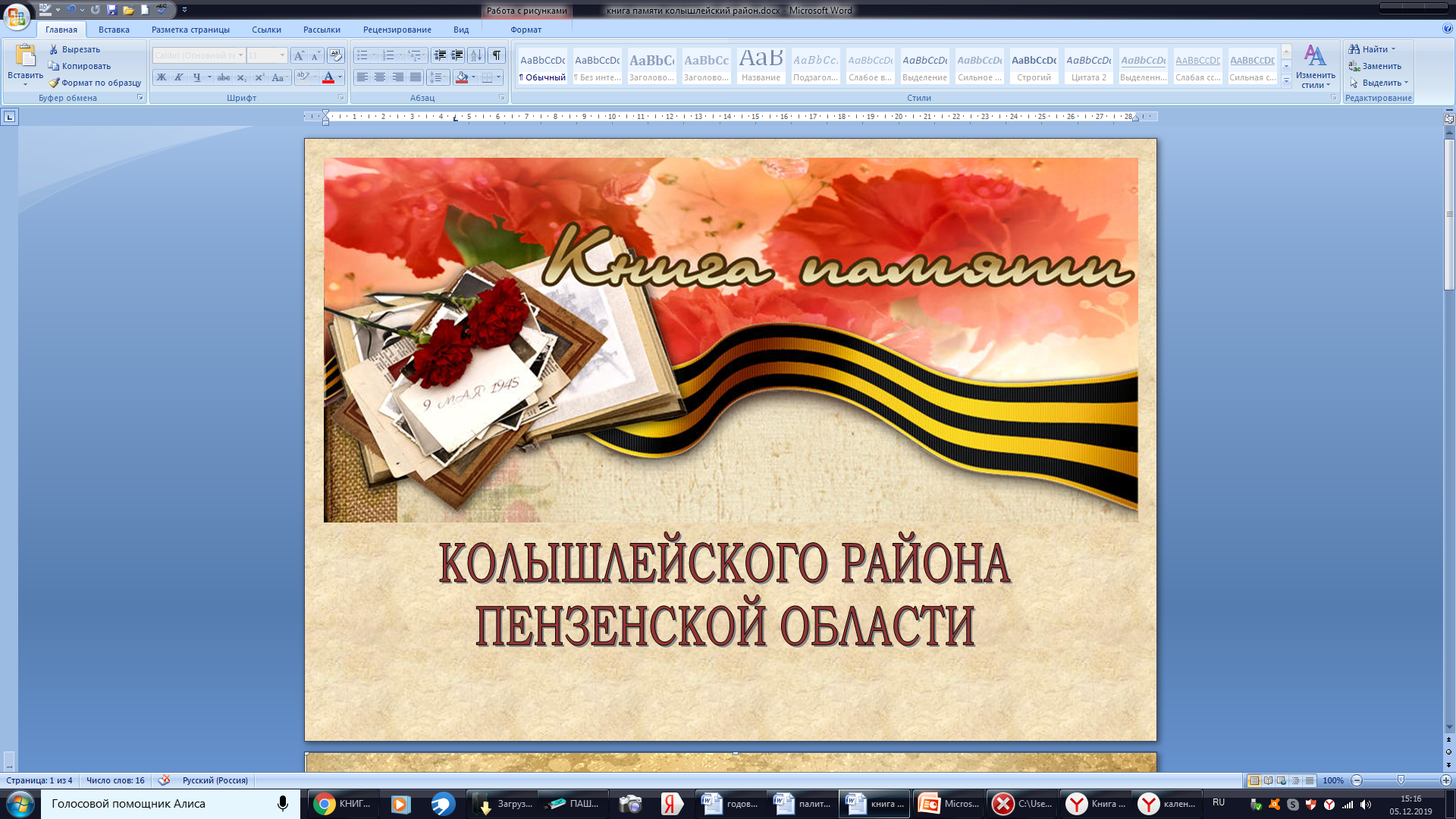 Уважаемые земляки!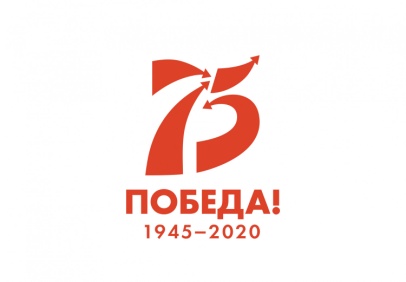          9 мая 2020 года вся наша страна будет отмечать важную дату – 75-летие Победы в Великой Отечественной войне. Эту победу приближали и наши земляки, проявляя героизм, мужество и отвагу. Истинным примером стойкости и любви к Родине стали тысячи опалённых войной судеб жителей Колышлейского района.         Для того, чтобы подвиги колышлейцев остались в памяти земляков была создана «Книга Памяти Колышлейского района». Эта книга - памятник трагический и героический, памятник великой скорби и немеркнущей славы для живущих и грядущих поколений.          Такая уникальная книга с гордым названием издаётся в нашем районе впервые. В неё вошли фамилии погибших и пропавших без вести участников Великой Отечественной войны, родившихся в  Колышлейском районе, а также  призванных Колышлейским РВК. На страницах Книги памяти навечно остались тысячи колышлейцев – верных сынов нашей страны. Они защищали Москву и Сталинград, сражались на Курской дуге, участвовали в снятии блокады Ленинграда, освобождали Европу,  дошли до Берлина. Наши земляки воевали на передовой, бились с фашистской Германией за города и деревни, воевали в партизанских отрядах, погибали в концлагерях. Многие из них пропали без вести. Но мы помним… Помним о тех, кто отдал свои жизни за Родину, кто уже никогда не вернётся домой.        Источником для составления издания послужили: книга «Память. Пензенская область»,  архивы  военного комиссариата Колышлейского и Малосердобинского районов, архивы поселений района, сайты «Память Народа», «Мемориал», информация поисковых отрядов, ряд других материалов. Издание предусматривает размещение персоналий по алфавиту.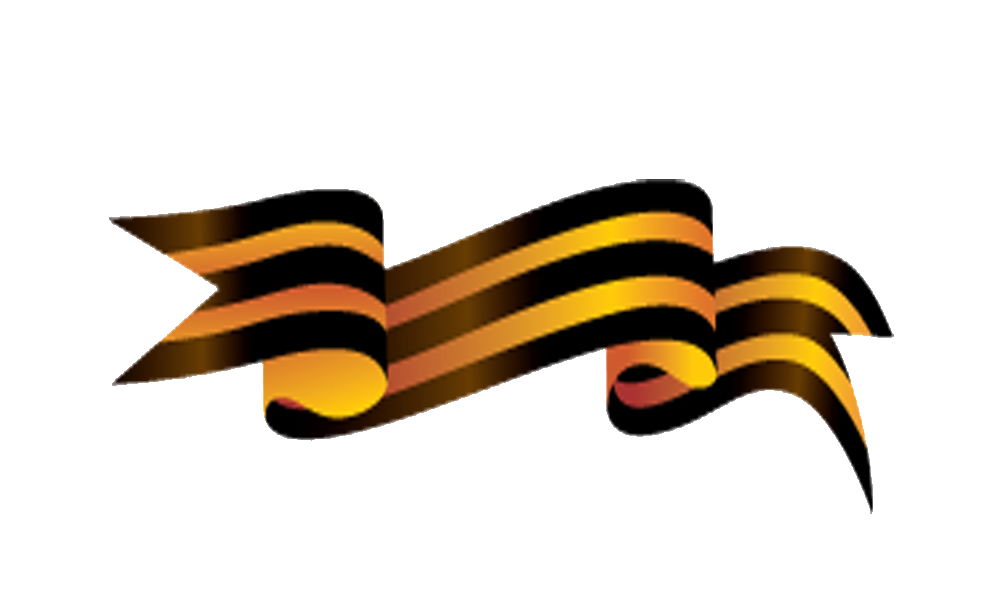 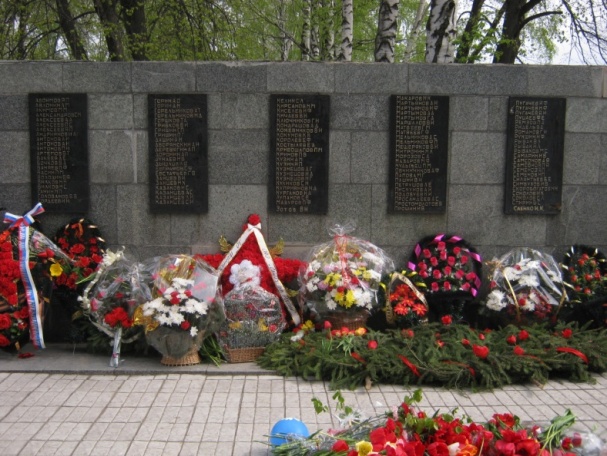               «Вечная память» Ну, что же не дожили вы, родные,До Дня, главней которого и нет,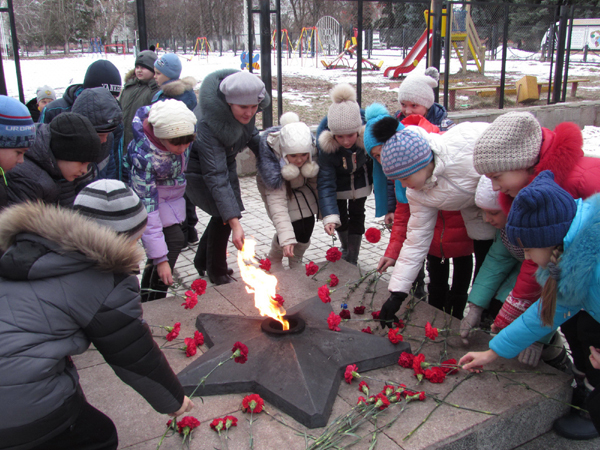 Вы, заслонившие собой РоссиюОт ворога, несчастия и бед?!..Без вас всё те же весны, но скупееНа свет сверкающих в лучах наград,И боль потерь без вас ещё острее,Когда гремит на площадях парад.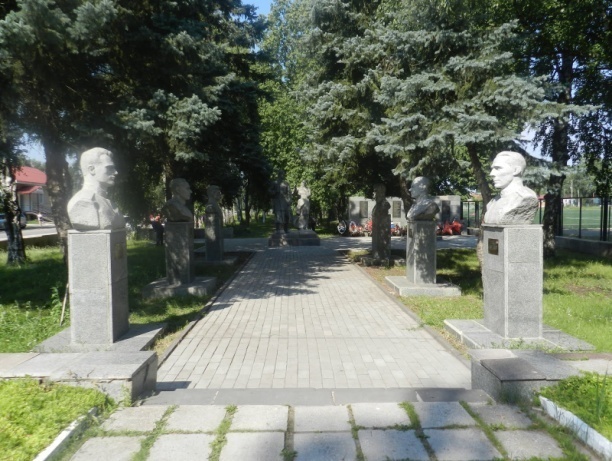 Ну, что же не дожили вы, родные?.. Но всё ж Победы встретите весну,И с генералами, а также с рядовыми,Навек ушедшими в святую тишину.Вам салютует праздник поколений,Навеки ваши имена в сердцах храним,И, преклонив у Вечного огня колени,Мы помним, мы о вас скорбим…                                      Ольга Юдина                                     (р.п. Колышлей)Зиновьев Николай Анисимович 	Зиновьев Н. А. родился 31 января 1922 года в деревне Островцы Колышлейского района. Началась война. Николай принимает решение пойти в Саратовское танковое училище. Так он стал танкистом. Уже в 1942 году техник-лейтенант Зиновьев получил боевое крещение на Юго-Западном фронте, а с 1944 года Николай Анисимович воевал на Белорусском.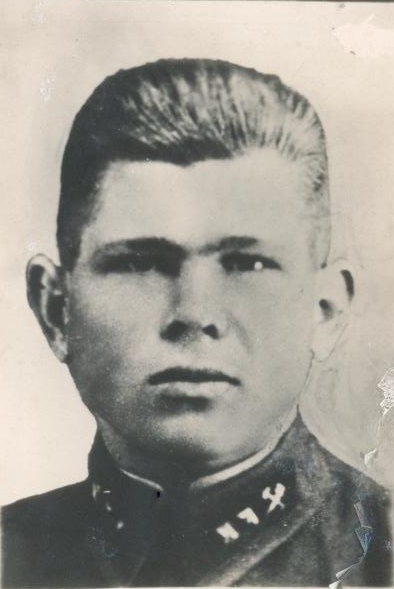 30 июня 1944 года командир экипажа танка получает задание захватить  мост через реку Случь в районе местечка Погост Минской области, имевший важное стратегическое значение. Экипаж Зиновьева по открытой местности на большой скорости вырвался вперёд, уничтожая настигнутого до переправы противника. Продвигаясь к мосту, танкисты уже были близко от цели, но последовало прямое попадание вражеского снаряда. Всего за 100 метров до моста танк был подбит и загорелся. Командир боевой машины Зиновьев выскочил из уже горящего танка, увлекая за собой трёх членов экипажа. Под сильным оружейным и миномётным огнём фашистов они доползли до реки. Вместе с товарищами Зиновьев переплыл реку, захватил вражеский дзот и перерезал провода, идущие к минам, заложенным под мостом. После этого они  защищали мост до прихода основных частей.  Задача была с честью выполнена, но Н. А. Зиновьев пал смертью героя. Звание Героя Советского Союза ему присвоено 26 сентября 1944 года посмертно. Помнят героя-танкиста на Колышлейской земле: его именем названа улица в посёлке, на здании школы села Старая Потловка установлена мемориальная доска, бюст Николая Анисимовича Зиновьева установлен в Аллее Героев р. п. Колышлей, памятник герою в с. Берёзовка.Корзов Константин Герасимович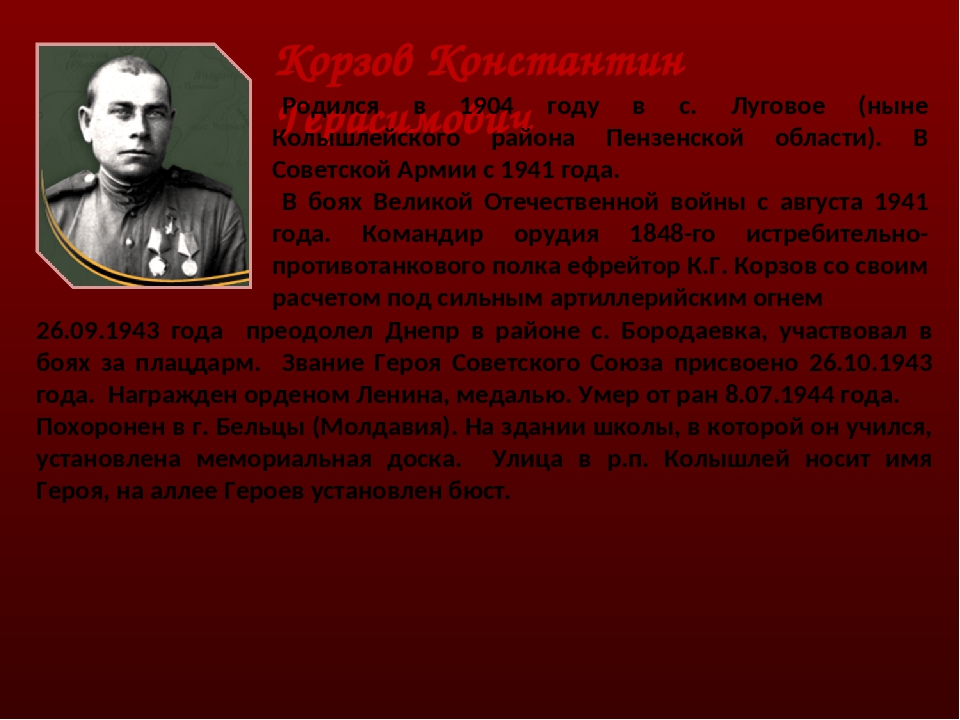 Родился Корзов К. Г. в 1904 году в селе Луговое (ныне деревня не существует) Колышлейского района. Во время войны был артиллеристом. Сменив трактор на пушку, наводчик, затем командир орудия Корзов шагал с боями по фронтовым дорогам Украины от Харькова до Кременчуга. При форсировании Днепра в 1943 году, командуя орудием, Корзов совершил подвиг, за который был награжден Золотой Звездой Героя 26 октября 1943 года. Преследуя отступающего противника, расчет орудия оторвался от пехоты и завязался бой. Было успешно отбито три атаки. Через несколько дней расчет этого орудия подбил немецкий танк. Ефрейтор Корзов в этом бою уничтожил более 100 немцев.   В 1944 году в Румынии он был тяжело ранен и умер 8 июля в госпитале, не дожив до Победы.	Имя героя помнят на Колышлейской земле: бюст Константина Герасимовича Корзова установлен в Аллее Героев  р. п. Колышлей, его именем названа улица в районном посёлке, на здании школы села Катковка установлена мемориальная доска памяти героя.Кочеров Василий ГригорьевичКочеров В. Г. родился в 1921 году в селе Телегино. Началась война. Василий стал разведчиком. Он сражался самоотверженно и не раз обеспечивал успех всей мехбригады. Вскоре отважному воину присвоили правительственную награду – орден «Красной звезды».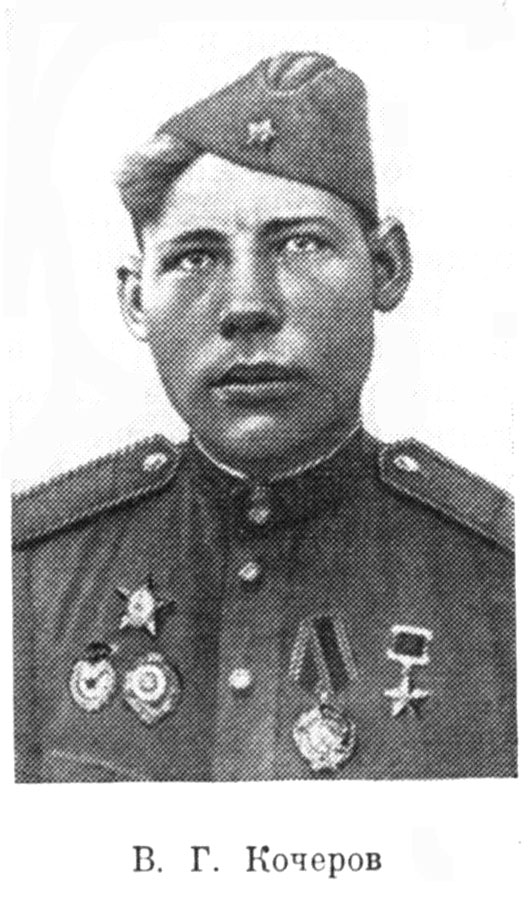 Наш земляк, гвардии старший сержант, разведчик В. Г. Кочеров достойно и храбро воевал на Западном, Калининском, Воронежском и 1-ом Украинском фронтах. В марте 1944 года в бою на переправе через реку Днестр группа разведчиков из 10 человек обнаружила немецкую засаду. Гвардейцы форсировали реку без потерь. Но у деревни их снова обстреляли. Кочеров бросился вперед и очистил от врагов траншеи. В бою за переправу он лично уничтожил 18 гитлеровцев. Старший сержант Василий Григорьевич Кочеров был  удостоен звания Героя Советского Союза 26 апреля 1944 года с вручением ордена Ленина и медали «Золотая Звезда». 24 июля 1944 года фашистская пуля всё же настигла героя. Он погиб в Польше. Посмертно Кочеров был награждён орденом Отечественной войны 2-й степени 25 августа 1944 года.  	В р. п. Колышлей именем героя названа улица, в Аллее Героев в посёлке установлен бюст Василия Григорьевича Кочерова, на здании школы с. Хопёр установлена мемориальная доска памяти героя.Остапенко Степан КузьмичРодился  Остапенко С. К. 28 марта 1909 года в селе Дмитриевка Балаковского района, Саратовской области. Большую часть своей трудовой жизни Степан связал с Колышлейским районом. Отсюда он ушел на фронт одним из первых в районе.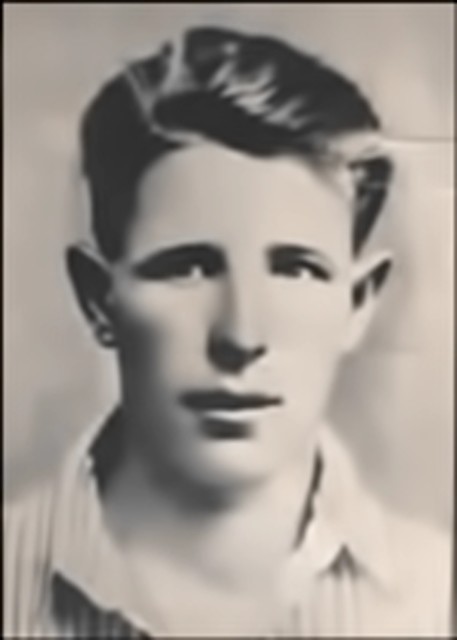 Разведка – глаза и уши военного подразделения на фронте. И Степан Кузьмич со своими разведчиками всегда на переднем крае сражений. Когда отгремела битва на Курской дуге, наши войска подошли к Днепру. Остапенко вел группу на обнаружение цели и давал точные координаты, вносил поправки в ведение огня. Гитлеровцы бросили на позиции более 50 танков, более 2 батальонов пехоты. Полуоглохший Остапенко получил ранение, но артиллеристы продолжали слушать его корректировку. Наконец, когда враги окружили его, старший лейтенант Остапенко вызвал огонь на себя. Начальник разведки 131 гвардейского артиллерийского полка 62-ой гвардейской стрелковой дивизии 37-ой армии С. К. Остапенко совершил бессмертный подвиг. Звание Героя Советского Союза он получил 22 февраля 1944 года посмертно. Имя героя помнят на Колышлейской земле: бюст Степана Кузьмича Остапенко установлен в Аллее Героев р. п. Колышлей, его именем названа улица в районном посёлке, на здании школы №1 р. п. Колышлей установлена мемориальная доска памяти героя.№№ФамилияИмяОтчествоГод рожденияМесто рожденияМесто призыва, странаМесто призыва, регионМесто призыва, военкоматВ/званиеДата выбытияПричина выбытияМесто выбытияАбашинНиколайГригорьевич1925Пензенская обл.Пензенский р-н с.ЗагоскиноПензенская обл.Колышлейский РВКкрасноармеец10.10.1943погиб в боюУкраинаЗапорожская обл.Красноармейский р-нс.НикифоровкаАбашкинКузьмаАлександрович1911Пензенская обл.Сердобский р-н Пензенская обл.Колышлейский РВКкрасноармеец00.11.1941пропал б/вАббакумовВасилийНиколаевич1913Пензенская обл.Колышлейский р-н с.ЧубаровкаПензенская обл.Колышлейский РВК00.00.1942пропал б/вАббакумовИванНиколаевич1896Пензенская обл.Колышлейский р-н с.ЧубаровкаПензенская обл.Колышлейский РВКкрасноармеец00.08.1943пропал б/вАббакумовМитрофанНиколаевич1900Пензенская обл.Колышлейский р-н с.ЧубаровкаПензенская обл.Колышлейский РВКкрасноармеец00.02.1942пропал б/вАббакумовНикитаИвановичПензенская обл.Колышлейский р-н с.ЧубаровкаПензенская обл.Колышлейский РВКмл.политрукпропал б/вАбдулинЕгорПрокопьевич1902Пензенская обл.Колышлейский р-н Пензенская обл.Колышлейский РВКкрасноармеец00.00.1943пропал б/в№ № ФамилияИмяОтчествоГод рожденияМесто рожденияМесто призыва, странаМесто призыва, регионМесто призыва, военкоматВ/званиеДата выбытияПричина выбытияМесто выбытияАбдулинСерафимПрокофьевичПензенская обл.Колышлейский р-н Пензенская обл.Колышлейский РВКкрасноармеец00.00.1942пропал б/вАбишаленеОнаВладимировна1916Литва г.УкмергеПензенская обл.Колышлейский РВКкрасноармеец28.07.1943пропал б/вАблизин ВикторДанилович1914Саратовская обл. г.СаратовПензенская обл.Колышлейский РВКкрасноармеец20.09.1943погиб в боюСмоленская обл.д.УтюховоАбоймовВасилийЯковлевич1919Пензенская обл.Колышлейский р-нр.п..КолышлейПензенская обл.Колышлейский РВКгв.старшина27.08.1943умер от ранСмоленская обл.Сычёвский р-нг.СычёвкаАбраймовБакир Г.1925Пензенская обл.Колышлейский р-н Пензенская обл.Колышлейский РВКкрасноармеец27.06.1944пропал б/вБеларусьВитебская обл.Бешенковичский р-нАбрамкинМаксимНиколаевич1918Пензенская обл.Колышлейский р-н д.ЛачиновкаПензенская обл.Колышлейский РВКкрасноармеец00.10.1941пропал б/вАбрамовАлександрИванович1907Пензенская обл.Каменский р-н д.ИвенкаПензенская обл.Колышлейский РВКкрасноармеец00.04.1942пропал б/вАбрамовАлександрИванович1921Пензенская обл.Колышлейский р-н Пензенская обл.Пензенский ГВКкрасноармеец00.00.1945пропал б/в№ № ФамилияИмяОтчествоГод рожденияМесто рожденияМесто призыва, странаМесто призыва, регионМесто призыва, военкоматВ/званиеДата выбытияПричина выбытияМесто выбытияАбрамовАлександрПетрович1923Пензенская обл.Колышлейский р-н Пензенская обл.Колышлейский РВКкрасноармеец00.05.1945пропал б/вАбрамовАндрейМихайлович1904Пензенская обл.Колышлейский р-н с.СущевкаПензенская обл.Колышлейский РВКкрасноармеец00.02.1944пропал б/вАбрамовВладимирИванович1919Пензенская обл.Колышлейский р-н с.ТрескиноПензенская обл.Колышлейский РВКкрасноармеец00.00.1943пропал б/вАбрамовГригорийАлексеевич1911Пензенская обл.Колышлейский р-н с.ЧеботаевкаПензенская обл.Колышлейский РВКкрасноармеец08.01.1945погиб в боюПольшаг.БлюшувАбрамовГригорийВасильевич1913Пензенская обл.Колышлейский р-н д.ГолициноПензенская обл.Колышлейский РВКкрасноармеец19.04.1945погиб в боюАбрамовМихаилМихайлович1906Пензенская обл.Колышлейский р-н с.ЛипягиПензенская обл.Колышлейский РВКкрасноармеец00.04.1944пропал б/вАбрамовМихаилФёдорович1923Пензенская обл.Колышлейский р-нс. ПограничноеПензенская обл.Колышлейский РВКкрасноармеец05.09.1942умер от ранТверская обл.г.ТоржокАбрамовНиколайМихайлович1925Пензенская обл.Колышлейский р-н Пензенская обл.Колышлейский РВКкрасноармеец00.00.1943пропал б/в№ № ФамилияИмяОтчествоГод рожденияМесто рожденияМесто призыва, странаМесто призыва, регионМесто призыва, военкоматВ/званиеДата выбытияПричина выбытияМесто выбытияАбрамовНиколайСергеевич1924Пензенская обл.Колышлейский р-н д.ПановкаПензенская обл.Колышлейский РВКкрасноармеец21.04.1944погиб в боюЭстонияр-н п.СинимяэАбрамовПавелИванович1906Пензенская обл.Колышлейский р-н Пензенская обл.Пензенский ГВКкрасноармеец00.11.1942погиб в бою под ВолгоградомАбрамовСергейМаксимович1895Пензенская обл.Колышлейский р-н Пензенская обл.Колышлейский РВКкрасноармеец29.12.1941умер от ранПензенская обл.г.Пенза, Митрофановское кладбищеАбрамовСтепанАлексеевич1903Пензенская обл.Колышлейский р-нПензенская обл.Колышлейский РВКкрасноармеец27.11.1942погиб в боюТверская обл.Молодотудский р-нд.Ванино-МоториноАбрамовФёдорМихайлович1900Пензенская обл.Колышлейский р-н с.ЗеленовкаПензенская обл.Колышлейский РВКкрасноармеец00.03.1943погиб в боюУкраинаКиевская обл.АбрамовФёдорТихонович1902Пензенская обл.Колышлейский р-н с.ТрескиноПензенская обл.Колышлейский РВКкрасноармеец22.12.1942пропал б/вВолгоградская обл.Октябрьский р-нх.ЗаливскийАбрамовЯковВасильевичПензенская обл.Колышлейский р-н Пензенская обл.Колышлейский РВКкрасноармеец00.00.1945пропал б/вАбрамочкинЕфимФёдорович1912Пензенская обл.Колышлейский РВКлейтенант27.05.1942пропал б/в№ № ФамилияИмяОтчествоГод рожденияМесто рожденияМесто призыва, странаМесто призыва, регионМесто призыва, военкоматВ/званиеДата выбытияПричина выбытияМесто выбытияАбрамухинВасилийИванович1925Пензенская обл.Колышлейский р-н д ЛачиновкаПензенская обл.Колышлейский РВКкрасноармеец19.11.1943погиб в боюБеларусьВитебская обл.д. ПетрикиАбрамухинМихаилИванович1915Пензенская обл.Колышлейский р-н д ЛачиновкаПензенская обл.Колышлейский РВКкрасноармеец06.12.1943погиб в боюУкраинаЖитомерская  обл.д. СлипчицыАбрамухинЕгорНазарович1896Пензенская обл.Колышлейский р-н Пензенская обл.Колышлейский РВКкрасноармеец00.01.1945пропал б/вАбрасимовВасилийСемёнович1920Пензенская обл.Колышлейский р-н д.ПановкаПензенская обл.Колышлейский РВКкрасноармеец25.09.1944погиб в боюРумынияАбрашкинНиколайАлексеевичПензенская обл.Колышлейский р-нПензенская обл.Колышлейский РВКсержант00.00.1942погиб в боюВолгоградская обл.Жуковский р-нс-з им.8-го МартаАбросимовВасилийСемёнович1920Пензенская обл.Колышлейский р-н д.ПановкаПензенская обл.Колышлейский РВКкрасноармеецпогиб в боюАбросимовГавриилГерасимович1909Пензенская обл.Колышлейский р-нПензенская обл.Колышлейский РВКкрасноармеец24.02.1943погиб в боюЛенинградская обл.Кировский р-нд.Гонтовая ЛипкаАбросимовИванФёдорович1923Пензенская обл.Колышлейский р-нПензенская обл.Колышлейский РВКкрасноармеец00.00.1943погиб в бою под Воронежом№ № ФамилияИмяОтчествоГод рожденияМесто рожденияМесто призыва, странаМесто призыва, регионМесто призыва, военкоматВ/званиеДата выбытияПричина выбытияМесто выбытияАбросимовМихаилКиреевичПензенская обл.Колышлейский р-н Пензенская обл.Колышлейский РВКкрасноармеец00.00.1941пропал б/вАбросимовНиколайМихайловичПензенская обл.Колышлейский р-н Пензенская обл.Колышлейский РВКкрасноармеец00.00.1945пропал б/вАбросимовФёдорАндреевич1918Пензенская обл.Колышлейский р-н с.ДавыдовкаПензенская обл.Колышлейский РВКст.сержант03.08.1943умер от ранЛенинградская обл.Бокситогорский р-нг.БокситогорскАбросимовФёдорГерасимович1904Пензенская обл.Колышлейский р-н д.ПановкаПензенская обл.Колышлейский РВКкрасноармеец03.01.1943умер от ранг.МоскваАвдеевАлександрГерасимович1918Пензенская обл.Колышлейский р-н д.ЛачиновкаПензенская обл.Колышлейский РВКкрасноармеец18.08.1942пропал б/вАвдеевАлександрГригорьевич1920Пензенская обл.Колышлейский р-н Пензенская обл.Колышлейский РВКкрасноармеец00.07.1942пропал б/вАвдеевАнтипСидорович1916Пензенская обл.Пензенский р-н Пензенская обл.Колышлейский РВКкрасноармеец00.08.1941пропал б/вАвдеевСемёнВасильевич1906Пензенская обл.Колышлейский р-н д.КарауловкаКурганская обл.Каргапольский РВКкрасноармеец01.05.1942погиб в боюНовгородская обл.Парфинский р-нд.Присморжье№ № ФамилияИмяОтчествоГод рожденияМесто рожденияМесто призыва, странаМесто призыва, регионМесто призыва, военкоматВ/званиеДата выбытияПричина выбытияМесто выбытияАвдеевСерафимГригорьевич1903Пензенская обл.Каменский р-н с.Никольская АрчадаПензенская обл.Колышлейский РВКкрасноармеец00.12.1941пропал б/вАвдеевФёдорВладимирович1918Пензенская обл.Колышлейский р-н д.ОстровцыПензенская обл.Колышлейский РВКмл.лейтенант00.11.1942пропал б/вАвдеенкоВладимирАрхипович1923Пензенская обл.Колышлейский р-нПензенская обл.Колышлейский РВКкрасноармеец00.00.1942погиб в боюАвденинКарапетМкртычевич1923Пензенская обл.Колышлейский р-н Пензенская обл.Колышлейский РВКефрейтор06.12.1943погиб в бою Республика Крымх.ЭльтигенАвденинНиколайАлександровичПензенская обл.Колышлейский р-н Пензенская обл.Колышлейский РВКефрейтор00.00.1943погиб в бою Республика Крым х.ЭльтигенАвдонинАлександрИванович1899Пензенская обл.Пензенский р-н д.АндреевкаПензенская обл.Колышлейский РВКкрасноармеец00.11.1941пропал б/вАвдонинАлександрИванович1902Пензенская обл.Колышлейский р-н с.БерезовкаПензенская обл.Колышлейский РВКкрасноармеец00.02.1942пропал б/вАвдонинАлексейЕмельяновичПензенская обл.Колышлейский р-н Пензенская обл.Колышлейский РВКкрасноармеец00.00.1944пропал б/в№ № ФамилияИмяОтчествоГод рожденияМесто рожденияМесто призыва, странаМесто призыва, регионМесто призыва, военкоматВ/званиеДата выбытияПричина выбытияМесто выбытияАвдонинИванФилипповичПензенская обл.Колышлейский р-н Пензенская обл.Колышлейский РВКкрасноармеец00.00.1942пропал б/вАвдонинЛукаМакарович1898Пензенская обл.Колышлейский р-н Пензенская обл.Колышлейский РВКкрасноармеец17.04.1942умер от ранЛенинградская обл.Кировский р-нд.МытноАвдонинМихаилАлексеевич1908Пензенская обл.Колышлейский р-н с.БерезовкаПензенская обл.Колышлейский РВКлейтенант10.04.1944умер от ранОмская обл.Черлакский р-нс.ТатаркаАвдонинПавелОсипович1912Пензенская обл.Колышлейский р-нПензенская обл.Колышлейский РВКкрасноармеец00.10.1941пропал б/вАверинМихаилВасильевич1923Пензенская обл.Каменский р-н с.КучкиПензенская обл.Колышлейский РВКкрасноармеец18.06.1942погиб в боюБеларусьВитебская обл.ст.ШушарыАверинПётрПавлович1923Пензенская обл.Колышлейский р-н Пензенская обл.Колышлейский РВКкрасноармеец00.00.1944пропал б/вАверкинНикитаВасильевич1900Пензенская обл.Колышлейский р-н Пензенская обл.Колышлейский РВКкрасноармеец00.00.1942пропал б/вАверьяновВасилийИванович1914Пензенская обл.Колышлейский р-н д.ЛачиновкаПензенская обл.Колышлейский РВКст.сержант22.03.1945погиб в боюГерманияг.Нойштадт№ № ФамилияИмяОтчествоГод рожденияМесто рожденияМесто призыва, странаМесто призыва, регионМесто призыва, военкоматВ/званиеДата выбытияПричина выбытияМесто выбытияАверьяновВасилийИванович1919Пензенская обл.Мокшанский р-н с.ЛитомгиноПензенская обл.Колышлейский РВКкрасноармеец15.12.1941погиб в боюМосковская обл.Одинцовский р-нд.ЛарюшиноАверьяновВасилийФёдорович1923Пензенская обл.Колышлейский р-н с.НазвановкаПензенская обл.Колышлейский РВКсержант16.12.1942погиб в боюВолгоградская обл.Жуковский р-нс.ЗаливскоеАверьяновВикторИвановичПензенская обл.Колышлейский р-н д.НазвановкаПензенская обл.Колышлейский РВКкрасноармеец00.12.1943пропал б/вАверьяновЗосимСтепанович1903Пензенская обл.Колышлейский р-н Пензенская обл.Колышлейский РВКкрасноармеец10.07.1942погиб в боюАверьяновИванДмитриевич1919Пензенская обл.Колышлейский р-н д.КарауловкаПензенская обл.Колышлейский РВКмл.лейтенант14.03.1942умер от ранг.МоскваАверьяновИванСпиридонович1902Пензенская обл.Колышлейский р-н д.НазвановкаПензенская обл.Колышлейский РВКкрасноармеец19.08.1943погиб в боюСмоленская обл.Рославльский р-нд.ЛиповкаАверьяновМатвейНиколаевич1909Пензенская обл.Колышлейский р-н д.КарауловкаПензенская обл.Колышлейский РВКкрасноармеец00.05.1944пропал б/вАверьяновМихаилАкимович1904Пензенская обл.Колышлейский р-н д.НазвановкаПензенская обл.Колышлейский РВКкрасноармеец00.12.1943пропал б/в№ № ФамилияИмяОтчествоГод рожденияМесто рожденияМесто призыва, странаМесто призыва, регионМесто призыва, военкоматВ/званиеДата выбытияПричина выбытияМесто выбытияАверьяновМихаилТимофеевич1916Пензенская обл.Колышлейский р-н д.НазвановкаПензенская обл.Колышлейский РВКмл.лейтенант09.04.1945умер от ранВладимирская обл.г.Гусь-ХрустальныйАверьяновНиколайДмитриевичПензенская обл.Колышлейский р-н Пензенская обл.Колышлейский РВКкрасноармеец00.00.1942пропал б/вАверьяновНиколайФёдорович1918Пензенская обл.Колышлейский р-н д.НазвановкаПензенская обл.Колышлейский РВКкрасноармеец24.02.1942погиб в боюСмоленская обл.г.ВязьмаАверьяновПавелНиколаевич1912Пензенская обл.Колышлейский р-н д.КарауловкаПензенская обл.Колышлейский РВКлейтенант31.01.1944погиб в боюБеларусьВитебская обл.Шумилинский р-нд.ЧистикАверьяновПавелФёдоровичПензенская обл.Колышлейский р-н Пензенская обл.Колышлейский РВКст.сержант00.00.1945пропал б/вАверьяновСергейИванович Пензенская обл.Колышлейский РВКст.лейтенант06.08.1942погиб в боюАверьяновСтепанДмитриевич1910Пензенская обл.Колышлейский р-н д.КарауловкаПензенская обл.Колышлейский РВКкрасноармеец00.09.1942пропал б/вАверьяновЯковКонстантинович1899Пензенская обл.Мокшанский р-н с.Литомгино Пензенская обл.Колышлейский РВКкрасноармеец06.11.1943погиб в боюг.Москва4-й филиал Московского крематория№ № ФамилияИмяОтчествоГод рожденияМесто рожденияМесто призыва, странаМесто призыва, регионМесто призыва, военкоматВ/званиеДата выбытияПричина выбытияМесто выбытияАверьяновЯковКонстантинович1899Пензенская обл.Мокшанский р-н с.ЛитомгиноПензенская обл.Колышлейский РВКкрасноармеец00.12.1943пропал б/вАвиловАлександрМакарович1906 Пензенская обл.Колышлейский РВКмл.лейтенант15.02.1943погиб в боюАгаповАлександрАлексеевич1925Пензенская обл.Колышлейский р-н с.ПоперечноеПензенская обл.Пензенский ГВКкрасноармеец11.02.1944погиб в боюБеларусьВитебская обл.Шумилинский р-нАгаповАлексейФёдорович1903Пензенская обл.Колышлейский р-н Пензенская обл.Пензенский ГВКсержант14.01.1943погиб в боюЛенинградская обл.Кировский р-нд.АлександровкаАгаповЕвдокимГригорьевич1900Пензенская обл.Каменский р-н с.АндреевкаПензенская обл.Колышлейский РВКкрасноармеец00.03.1942погиб в боюАгаповИгнатВасильевич1910Пензенская обл.Колышлейский р-н Пензенская обл.Пензенский ГВКкрасноармеец12.01.1943погиб в боюЛенинградская обл.Синявинский р-нАгафоновАлександрПлатонович1921Пензенская обл.Колышлейский р-н Пензенская обл.Колышлейский РВКкрасноармеец00.04.1942пропал б/вАгафоновАндрейКонстантинович1918Пензенская обл.Колышлейский р-н д.Карауловка Пензенская обл.Колышлейский РВКкрасноармеец00.10.1941пропал б/в№ № ФамилияИмяОтчествоГод рожденияМесто рожденияМесто призыва, странаМесто призыва, регионМесто призыва, военкоматВ/званиеДата выбытияПричина выбытияМесто выбытияАгафоновАндрейСевастьянович1912Пензенская обл.Колышлейский р-н с.КолтовскоеПензенская обл.Колышлейский РВКкрасноармеец26.01.1943умер от ранРостовская обл.Целинский р-нс.Средний ЕгорлыкАгафоновАртемМаксимович1902Пензенская обл.Колышлейский р-н д.КарауловкаПензенская обл.Колышлейский РВКкрасноармеец17.03.1942погиб в боюУкраинаХарьковская обл.Лозовский р-нАгафоновБорисВладимирович1920Пензенская обл.Колышлейский р-н д.ПановкаПензенская обл.Колышлейский РВКкрасноармеец29.08.1944пропал б/вАгафоновБорисВладимирович1920Пензенская обл.Пензенский р-н д.ПановкаПензенская обл.Колышлейский РВКкрасноармеец29.08.1944пропал б/в АгафоновГригорийИванович1901Пензенская обл.Пензенский р-нс.ДубенскоеПензенская обл.Колышлейский РВКкрасноармеец30.12.1941погиб в пленуАгафоновИванЕгорович1903Пензенская обл.Колышлейский р-н Пензенская обл.Колышлейский РВКкрасноармеец13.05.1943погиб в боюАгафоновИванФёдорович1903Пензенская обл.Колышлейский р-н  Пензенская обл.Колышлейский РВКкрасноармеец13.05.1943погиб в боюУкраина (ЛНР)Луганская обл.г.ПривольеАгафоновКонстантин1918Пензенская обл.Колышлейский р-н д.Пановка Пензенская обл.Колышлейский РВКкрасноармеец15.06.1944умер от ранРеспублика Карелияд.Тасонен№ № ФамилияИмяОтчествоГод рожденияМесто рожденияМесто призыва, странаМесто призыва, регионМесто призыва, военкоматВ/званиеДата выбытияПричина выбытияМесто выбытияАгафоновНиколайВасильевич1915Пензенская обл.Колышлейский р-н Пензенская обл.Колышлейский РВКкрасноармеец11.08.1942пропал б/вАгафоновНиколайПавлович1914Пензенская обл.Пензенский р-н д.ДубенскоеПензенская обл.Колышлейский РВКкрасноармеец00.03.1942пропал б/вАгафоновНиколайСевастьянович1914Пензенская обл.Колышлейский р-н с.НикольскПензенская обл.Колышлейский РВКкрасноармеец00.02.1943пропал б/вАгафоновПавелПлатонович1920Пензенская обл.Колышлейский р-н Пензенская обл.Колышлейский РВКкрасноармеец00.08.1941пропал б/вАгафоновСерафимСемёнович1909Пензенская обл.Каменский р-н с.Никольская АрчадаПензенская обл.Колышлейский РВКкрасноармеец15.05.1942погиб в боюКалужская обл.Износковский р-нс.ДороховоАгафоновСергейАндриянович1908Пензенская обл. г.ПензаПензенская обл.Колышлейский РВКкрасноармеец00.02.1942пропал б/вАгафоновСергейПавлович1923Пензенская обл.Колышлейский р-нд.ЛениноПензенская обл.Колышлейский РВКгв.сержант10.01.1944погиб в бою Республика КрымКерченский р-нАгафоновСтепанНикифоровичПензенская обл.Колышлейский р-н д.Карауловка Пензенская обл.Колышлейский РВКкрасноармеец16.05.1945умер от ран№ № ФамилияИмяОтчествоГод рожденияМесто рожденияМесто призыва, странаМесто призыва, регионМесто призыва, военкоматВ/званиеДата выбытияПричина выбытияМесто выбытияАгафоновФёдорВасильевич1921Пензенская обл.Колышлейский р-н Пензенская обл.Колышлейский РВКмл.лейтенант08.08.1944погиб в боюПольшас.ДомбрувкаАгафоновФёдорКонстантинович1894Пензенская обл.Колышлейский р-н д.ПановкаПензенская обл.Колышлейский РВКкрасноармеец18.09.1943погиб в боюСмоленская обл.Духовщинский р-нд.ЕлисеевкаАгафоновФёдорКонстантинович1894Пензенская обл.Пензенский р-н д.ПановкаПензенская обл.Колышлейский РВКкрасноармеец18.09.1943погиб в бою Смоленская обл.Духовщинский р-нд.ЕлисеевкаАгеевГригорий (Георгий)Григорьевич1919Пензенская обл.Колышлейский р-н с.ДертевоУкраина Николаевский ГВКкраснофлотец27.09.1942умер от ранАгеевИванГригорьевич1906Пензенская обл.Колышлейский р-н с.Дертевогв.майор18.10.1944погиб в боюЛитваМариямпольский уездг.МариямполеАгеевМихаилАлексеевич1905Пензенская обл.Колышлейский р-н Пензенская обл.Колышлейский РВКкрасноармеец14.08.1942пропал б/вАгеевСемёнИлларионович1902Пензенская обл.Колышлейский р-н Пензенская обл.Колышлейский РВКкрасноармеец26.08.1942умер от ранТверская обл.г.ТверьАдеевГавриилСтепанович1904Пензенская обл.Колышлейский р-н с.БекетовкаПензенская обл.Пензенский ГВКкрасноармеец00.01.1944погиб в бою№ № ФамилияИмяОтчествоГод рожденияМесто рожденияМесто призыва, странаМесто призыва, регионМесто призыва, военкоматВ/званиеДата выбытияПричина выбытияМесто выбытияАдовАлександрМихайлович1918Пензенская обл.Неверкинский р-н с.НеверкиноПензенская обл.Колышлейский РВКсержант23.07.1942пропал б/вАдовИванМихайлович1917Пензенская обл.Колышлейский р-н Пензенская обл.Колышлейский РВКкрасноармеец00.00.1941погиб в боюАзнобниковФёдорВласович1914Саратовская обл. ст.Елань-КамышинскаяПензенская обл.Колышлейский РВКкрасноармеец00.05.1941пропал б/вАкимовАлексейАрхипович1924Пензенская обл.Колышлейский р-н Пензенская обл.Колышлейский РВКкрасноармеец00.00.1944пропал б/вАкимовАлексейДмитриевич1912Пензенская обл.Колышлейский р-н с.Старая ПотловкаПензенская обл.Колышлейский РВКкрасноармеец17.02.1942погиб в пленуАкимовАлексейЯковлевич1912Пензенская обл.Колышлейский р-нс.Старая ПотловкаПензенская обл.Колышлейский РВКкрасноармеец00.00.1942пропал б/вАкимовВадимМихайлович1925Пензенская обл.Колышлейский р-н д.ПолянщиноПензенская обл.Колышлейский РВКкрасноармеец00.10.1943пропал б/вАкимовВасилийСергеевич1916Пензенская обл.Колышлейский р-н Пензенская обл.Колышлейский РВКкрасноармеец00.00.1942пропал б/в№ № ФамилияИмяОтчествоГод рожденияМесто рожденияМесто призыва, странаМесто призыва, регионМесто призыва, военкоматВ/званиеДата выбытияПричина выбытияМесто выбытияАкимовВасилийФёдорович1896Пензенская обл.Колышлейский р-н Астраханская обл.Трусовский РВКкраснофлотец05.11.1942погиб в боюАкимовВладимирМакарович1923Пензенская обл.Колышлейский р-н Пензенская обл.Колышлейский РВКсержант22.01.1944умер от ранУкраинаЖитомирская обл.Ружинский р-нп.ВчерайшеАкимовГригорийГаврилович1898Пензенская обл.Колышлейский р-н Пензенская обл.Колышлейский РВКкрасноармеец00.04.1942пропал б/вАкимовЕфимИванович1900Пензенская обл.Пензенский р-н с.ЗагоскиноПензенская обл.Колышлейский РВКсержант29.07.1943погиб в боюЛенинградская обл.Кировский р-нпгт.СинявиноАкимовИванАндреевич1909Пензенская обл.Колышлейский р-н д.ЖмакиноПензенская обл.Сердобский РВКкрасноармеец28.10.1944умер от ранАкимовИванЗахарович1922Пензенская обл.Колышлейский р-н д.ЖмакиноПензенская обл.Колышлейский РВКкрасноармеец00.00.1941пропал б/вАкимовМихаилМихайлович1910Пензенская обл.Колышлейский р-н Пензенская обл.Колышлейский РВКкрасноармеец00.00.1943пропал б/вАкимовНиколайАнтонович1923Пензенская обл.Пензенский р-н с.ЗагоскиноПензенская обл.Колышлейский РВКкрасноармеец00.02.1944умер от ранУльяновская обл.г.Ульяновск№ № ФамилияИмяОтчествоГод рожденияМесто рожденияМесто призыва, странаМесто призыва, регионМесто призыва, военкоматВ/званиеДата выбытияПричина выбытияМесто выбытияАкимовНиколайНикитович1917Пензенская обл.Пензенский р-н с.ЗагоскиноПензенская обл.Колышлейский РВКкрасноармеец05.06.1945умер от ранПольшаПоморское воеводствог.ВейхеровоАкимовПётрАкимовичПензенская обл.Колышлейский р-нПензенская обл.Колышлейский РВКкрасноармеец02.02.1943погиб в боюАкимовПётрЗахарович1918Пензенская обл.Колышлейский р-н д.АпраксиноПензенская обл.Колышлейский РВКкрасноармеец00.00.1943погиб в боюАкимовПрокофийИванович1919Пензенская обл.Колышлейский р-нПензенская обл.Колышлейский РВКкрасноармеец25.07.1943пропал б/вАкимовСемёнВасильевич1911Пензенская обл.Колышлейский р-н с.Трескино Пензенская обл.Колышлейский РВКлейтенант00.00.1942погиб в боюКурская обл.АкимовСерафимИванович1907Пензенская обл.Колышлейский р-н с.ЛипягиПензенская обл.Колышлейский РВКкрасноармеец00.12.1941пропал б/вАкимовСерафимЯковлевич1909Пензенская обл.Колышлейский р-н Пензенская обл.Пензенский ГВКмайор18.01.1944погиб в боюНовгородская обл.Мошенский р-нд.ЛяниноАкимовСергейНикитовичПензенская обл.Колышлейский р-н с.БелокаменкаПензенская обл.Колышлейский РВКкрасноармеец00.00.1942№ № ФамилияИмяОтчествоГод рожденияМесто рожденияМесто призыва, странаМесто призыва, регионМесто призыва, военкоматВ/званиеДата выбытияПричина выбытияМесто выбытияАкимовСергейПрокопьевич1901Пензенская обл.Колышлейский р-н с.БелокаменкаПензенская обл.Сердобский РВКкрасноармеец00.10.1941пропал б/вАкимовТихонКиреевич1899Пензенская обл.Пачелмский р-н Пензенская обл.Колышлейский РВКкрасноармеец04.08.1944погиб в боюЛатвияЛиепайский р-нд.СкачкиАкимовТрофимИванович1898Пензенская обл.Колышлейский р-н Пензенская обл.Колышлейский РВКкрасноармеец23.03.1942погиб в боюНовгородская обл.Демянский р-нд.ЗарянкаАкимовФёдорВасильевич1905Пензенская обл.Колышлейский р-н Пензенская обл.Пензенский ГВКкрасноармеец00.05.1942пропал б/вАкимовФёдорСергеевич1902Пензенская обл.Колышлейский р-н с.ТрескиноПензенская обл.Колышлейский РВКкрасноармеец00.02.1943погиб в боюОрловская обл.г.ОрёлАкимовХаритонСергеевич1897Пензенская обл.Колышлейский р-н с.ТрескиноПензенская обл.Колышлейский РВКкрасноармеец00.00.1942погиб в боюУкраинаХарьковская обл.Барвенковский р-нг.БарвенковоАкишинМихаилМихайловичПензенская обл.Колышлейский р-н с.ТелегиноПензенская обл.Иссинский РВКкрасноармеец00.03.1945погиб в боюПольшаАксеновАлександрКузьмич1901Пензенская обл.Колышлейский р-н Пензенская обл.Колышлейский РВКсержант27.09.1942погиб в боюЛенинградская обл.Синявинский р-н№ № ФамилияИмяОтчествоГод рожденияМесто рожденияМесто призыва, странаМесто призыва, регионМесто призыва, военкоматВ/званиеДата выбытияПричина выбытияМесто выбытияАксеновАлексейСергеевич1910Пензенская обл.Колышлейский р-н с.Алексеевка 2-яПензенская обл.Колышлейский РВКкрасноармеец00.00.1941пропал б/вАксеновАндрейИванович1909Пензенская обл.Бессоновский р-н с.БессоновкаПензенская обл.Колышлейский РВКкрасноармеец00.12.1941пропал б/вАксеновАндрейСергеевич1904Пензенская обл.Колышлейский р-н д.ДавыдовкаПензенская обл.Колышлейский РВКкрасноармеец00.05.1942пропал б/вАксеновВасилийАлександрович1925Пензенская обл.Колышлейский р-н Пензенская обл.Колышлейский РВКефрейтор10.01.1944умер от ранБеларусьВитебская обл.Поставский р-нд.ХотилыАксеновВладимирАникеевич1924Пензенская обл.Колышлейский р-н д.ПановкаПензенская обл.Колышлейский РВКкрасноармеец24.10.1942погиб в боюВолгоградская обл.Городищенский р-нп.КотлубаньАксеновГригорийМакарович1896Пензенская обл.Колышлейский р-н д.ЖмакиноПензенская обл.Колышлейский РВКкрасноармеец16.08.1943пропал б/вАксеновИванЕфимович1914Пензенская обл.Спасский р-нРусско-Пимбурский с/сТатарско-Шелдаисский с/с с.Русский ПимбурПензенская обл.Колышлейский РВКкрасноармеец00.12.1941пропал б/в№ № ФамилияИмяОтчествоГод рожденияМесто рожденияМесто призыва, странаМесто призыва, регионМесто призыва, военкоматВ/званиеДата выбытияПричина выбытияМесто выбытияАксеновИванМаксимович1901Пензенская обл.Бессоновский р-н с.БессоновкаПензенская обл.Колышлейский РВКкрасноармеец00.01.1942пропал б/вАксеновИванФёдорович1919Пензенская обл.Пачелмский р-н с.Н.ВаловайПензенская обл.Колышлейский РВКсержант00.12.1941погиб в боюАксеновКонстантинИванович1923Пензенская обл.Колышлейский р-н д.ПлещеевкаПензенская обл.Колышлейский РВКкрасноармеец24.02.1943умер от ранТверская обл.Зубцовский р-нд.КошелевоАксеновМихаилФёдорович1913Пензенская обл.Колышлейский р-н д.ЧеркасскоеПензенская обл.Колышлейский РВКсержант21.02.1942пропал б/вАксеновНиколайАлександрович1923Пензенская обл.Пензенский р-н д.ДубенскоеПензенская обл.Колышлейский РВКкрасноармеец15.02.1944погиб в боюПсковская обл.Полновский р-нАксеновСергейКириллович1911Пензенская обл.Колышлейский р-н д.АлексеевкаПензенская обл.Колышлейский РВКкрасноармеец00.01.1942пропал б/вАксеновСергейКузьмич1911Пензенская обл.Колышлейский р-н д.Алексеевка 2-яПензенская обл.Колышлейский РВКкрасноармеец00.01.1942пропал б/вАкуловВасилийИванович1902Пензенская обл.Колышлейский р-нПензенская обл.Колышлейский РВКкрасноармеец27.10.1944пропал б/в№ № ФамилияИмяОтчествоГод рожденияМесто рожденияМесто призыва, странаМесто призыва, регионМесто призыва, военкоматВ/званиеДата выбытияПричина выбытияМесто выбытияАлакинИванДенисович1919Пензенская обл.Колышлейский р-н Пензенская обл.Колышлейский РВКкрасноармеец00.00.1941пропал б/вАлатыревАлексейИванович1915Пензенская обл.Колышлейский р-н д.ПлещевкаПензенская обл.Колышлейский РВКгв.сержант04.02.1944умер от ранУкраинаЧеркасская обл.Шполянский р-нАлатыревПётрЯковлевич1912Пензенская обл.Колышлейский р-н д.ПлещеевкаСаратовская обл.Аткарский РВКкрасноармеец00.12.1941пропал б/вАлатырцевАлексейДмитриевич1911Пензенская обл.Колышлейский р-н д.ПлещеевкаПензенская обл.Колышлейский РВКкрасноармеец00.00.1944погиб в боюУкраинаЧеркасская обл.Шполянский р-нх.Червона НиваАлатырцевПётрОсипович1917Пензенская обл.Колышлейский р-н д.ПлещеевкаПензенская обл.Колышлейский РВКкрасноармеец00.00.1941погиб в боюАлауховНиколайВасильевич1909Пензенская обл.Колышлейский р-н с.НикольскоеСаратовская обл.Аркадакский РВКкрасноармеец00.01.1942пропал б/вМосковская обл.под МосквойАлауховНиколайВасильевич1909Пензенская обл.Колышлейский р-н с.НикольскоеПензенская обл.Колышлейский РВКкрасноармеец00.00.1941погиб в боюг.МоскваАлегинАлексейГригорьевич1900Пензенская обл.Колышлейский р-н с.БелокаменкаПензенская обл.Колышлейский РВКкрасноармеец00.05.1942пропал б/в№ № ФамилияИмяОтчествоГод рожденияМесто рожденияМесто призыва, странаМесто призыва, регионМесто призыва, военкоматВ/званиеДата выбытияПричина выбытияМесто выбытияАлегинФёдорГеоргиевич1920Пензенская обл.Колышлейский р-н с.БелокаменкаУзбекистанСырдарьинский ГВКкрасноармеец00.07.1943пропал б/вАлександринАлександрВасильевич1906Пензенская обл.Колышлейский р-н Пензенская обл.Пензенский ГВКкрасноармеец00.11.1942пропал б/вАлександринВасилийИванович1901 (1908)Пензенская обл.Малосердобинский р-н. с.КолемасПензенская обл.Колышлейский РВКкрасноармеец29.12.1944погиб в пленуГерманияземля Нижняя СаксонияХарен-ВезувеАлександринВасилийНикифорович1903Пензенская обл.Колышлейский р-н Пензенская обл.Колышлейский РВКкрасноармеец21.01.1943погиб в боюНовгородская обл.Демянский р-нд.НорыАлександровАбросимМихайлович1909Пензенская обл.Колышлейский р-н с.ГолицыноПензенская обл.Колышлейский РВКкрасноармеец00.03.1942пропал б/вАлександровАлексейЕфимович1915Пензенская обл.Колышлейский р-н с.КаменкаПензенская обл.Пензенский ГВКст.лейтенант25.12.1941погиб в боюКалининский фронтАлександровВасилийАндреевич1913Пензенская обл.Колышлейский р-н д.ЖмакиноПензенская обл.Колышлейский РВКмл.лейтенант00.00.1944пропал б/вАлександровВасилийНикифорович1903Пензенская обл.Колышлейский р-н д.ОтрадаПензенская обл.Колышлейский РВКкрасноармеец15.02.1943умер от ранЯрославская обл.г.Ярославль, Леонтьевское кладбище№ № ФамилияИмяОтчествоГод рожденияМесто рожденияМесто призыва, странаМесто призыва, регионМесто призыва, военкоматВ/званиеДата выбытияПричина выбытияМесто выбытияАлександровВасилийФадеевич1918Пензенская обл.Колышлейский р-н Пензенская обл.Колышлейский РВКмл.лейтенант19.09.1943умер от ранКурская обл.г.Дмитриев-ЛьговскийАлександровВикторАлексеевич1920Пензенская обл.Колышлейский р-н Пензенская обл.Пензенский ГВКмл.лейтенант06.09.1943погиб в боюУкраинаПолтавская обл.с.Б.ПавловкаАлександровДмитрийПетровичПензенская обл.Колышлейский р-н д.ЧеботаевкаПензенская обл.Колышлейский РВКсержант22.07.1943погиб в боюЛенинградская обл.ст.СинявиноАлександровЕфимМихайлович1915Пензенская обл.Колышлейский р-н д.ДавыдовкаПензенская обл.Колышлейский РВКкрасноармеец00.09.1942пропал б/вАлександровКорнейСтепанович1903Пензенская обл.Колышлейский р-н с.ТрескиноПензенская обл.Колышлейский РВКкрасноармеец11.01.1942погиб в боюАлександровКорней (Карп)Степанович1903Пензенская обл.Колышлейский р-н с.ТрескиноПензенская обл.Колышлейский РВКкрасноармеец11.01.1942погиб в пленуПольшаПодляское воев.г.ЗамбрувАлександровМихаилМихайлович1898Пензенская обл. д.ОрловкаПензенская обл.Колышлейский РВКкрасноармеец00.00.1944погиб в боюАлександровМихаилМихайлович1906Пензенская обл.Колышлейский р-н д.ЧеботаевкаПензенская обл.Колышлейский РВКкрасноармеец00.11.1942умер от ранМосковская обл.Можайский гор.округс.Каменка№ № ФамилияИмяОтчествоГод рожденияМесто рожденияМесто призыва, странаМесто призыва, регионМесто призыва, военкоматВ/званиеДата выбытияПричина выбытияМесто выбытияАлександровНиколайАндреевичПензенская обл.Колышлейский р-нПензенская обл.Колышлейский РВКкрасноармеец00.00.1942пропал б/вАлександровНиколайСергеевич1912Пензенская обл.Колышлейский р-н с.ТрескиноПензенская обл.Колышлейский РВКкрасноармеец00.05.1942пропал б/вАлександровСергейНиколаевич1915Ленинградская обл.Волковский р-н с.ОктябрьскоеПензенская обл.Колышлейский РВКкрасноармеец29.03.1944погиб в боюАлександроваМарияСемёнович1923Пензенская обл.Колышлейский р-н д.КаменкаПензенская обл.Колышлейский РВКкрасноармеец00.00.1942пропала б/вАлексеевАлександрАндреевичПензенская обл.Колышлейский р-н Пензенская обл.Колышлейский РВКкрасноармеец00.00.1942пропал б/вАлексеевАлександрНиколаевич1924Пензенская обл.Колышлейский р-н с.СаловкаПензенская обл.Колышлейский РВКсержант00.00.1944погиб в боюВолгоградская обл.Городищенский р-нАлексеевАлексейНиколаевич1920Пензенская обл.Колышлейский р-н Д .ЧеботаевкаПензенская обл.Колышлейский РВКкрасноармеец00.07.1941пропал б/вАлексеевАлексейСемёновичПензенская обл.Колышлейский р-н Пензенская обл.Колышлейский РВКкрасноармеец00.00.1943пропал б/в№ № ФамилияИмяОтчествоГод рожденияМесто рожденияМесто призыва, странаМесто призыва, регионМесто призыва, военкоматВ/званиеДата выбытияПричина выбытияМесто выбытияАлексеевВасилийМаксимовичПензенская обл.Колышлейский р-н Пензенская обл.Колышлейский РВКкрасноармеец00.00.1943пропал б/вАлексеевВасилийПрохорович1919Пензенская обл.Колышлейский р-н д.СабуровкаПензенская обл.Колышлейский РВКкрасноармеец00.01.1943пропал б/вАлексеевВикторАлександрович1923Пензенская обл.Пензенская обл.Колышлейский РВКлейтенант00.12.1942пропал б/вАлексеевВикторИванович1924Пензенская обл.Колышлейский р-нПензенская обл.Колышлейский РВКкрасноармеец14.03.1943погиб в боюЛенинградская обл.АлексеевВладимирПетрович1924Пензенская обл.Пензенский р-нс.ХаненевоПензенская обл.Колышлейский РВКкрасноармеец08.02.1944погиб в боюУкраинаРовненская обл.Дубновский р-нс.КазармыАлексеевГеоргийКонстантинович1905 г.Санкт-ПетербургПензенская обл.Колышлейский РВКкрасноармеец08.02.1943погиб в боюЛенинградская обл.Кировский р-нст.СинявиноАлексеевИванЕгорович1901Пензенская обл.Колышлейский р-н Пензенская обл.Колышлейский РВКкрасноармеец00.02.1942пропал б/вАлексеевИванМаксимович1910Пензенская обл.Колышлейский р-нПензенская обл.Колышлейский РВК23.02.1943погиб в боюНовгородская обл.Старорусский р-нд.Извоз№ № ФамилияИмяОтчествоГод рожденияМесто рожденияМесто призыва, странаМесто призыва, регионМесто призыва, военкоматВ/званиеДата выбытияПричина выбытияМесто выбытияАлексеевИванФомич1905Пензенская обл. г.ПензаПензенская обл.Колышлейский РВКкрасноармеец08.02.1943погиб в бою х.Н.ГабунАлексеевКонстантинВасильевич1900Пензенская обл.Колышлейский р-нПензенская обл.Колышлейский РВКкрасноармеец14.11.1943погиб в боюСмоленская обл.г.Смоленск, Тихвинское кладбищеАлексеевНикитаПрохорович1913Пензенская обл.Колышлейский р-н д.СабуровкаПензенская обл.Колышлейский РВКкрасноармеец09.08.1944пропал б/вАлексеевНиколайМатвеевич1909Пензенская обл.Каменский р-н с.Никольская АрчадаПензенская обл.Колышлейский РВКкрасноармеец01.01.1943погиб в боюСмоленская обл.АлексеевПётрМаксимович1922Пензенская обл.Мокшанский р-н с.ТрудовикПензенская обл.Колышлейский РВКкрасноармеец00.08.1942пропал б/вАлексеевПётрСевастьянович1924Пензенская обл.Колышлейский р-н р.п.КолышлейПензенская обл.Колышлейский РВКсержант08.03.1944погиб в боюЭстонияуезд Ида-Вирумаад.МарусиноАлексеевСемёнПавлович1909Пензенская обл.Колышлейский р-нПензенская обл.Колышлейский РВКкрасноармеец01.08.1942погиб в боюТверская обл.Бельский р-нд.ПушкариАлексеевФёдорМатвеевич1911Пензенская обл.Колышлейский р-нПензенская обл.Колышлейский РВКкрасноармеец24.01.1942погиб в плену№ № ФамилияИмяОтчествоГод рожденияМесто рожденияМесто призыва, странаМесто призыва, регионМесто призыва, военкоматВ/званиеДата выбытияПричина выбытияМесто выбытияАлексеевХаритонЛаврентьевич1900Пензенская обл.Колышлейский р-н р.п.КолышлейПензенская обл.Колышлейский РВКкрасноармеец04.12.1941погиб в боюТульская обл.Ясногорский р-нд.БарановоАлексеевЯковПрохорович1909Пензенская обл.Колышлейский р-н р.п.КолышлейПензенская обл.Колышлейский РВКкрасноармеец21.04.1945умер от ранГерманияпровинция БранденбургАлексеевскийВениаминАндреевич1915Пензенская обл.Колышлейский р-н ст.лейтенант14.07.1943умер от ранТамбовская обл.г.МичуринскАлексейчукВасилийМаксимович1899Пензенская обл.Колышлейский р-н д.ЛачиновкаПензенская обл.Сердобский РВКкрасноармеец00.10.1942пропал б/вАлексейчукКарпМаксимович1902Пензенская обл.Колышлейский р-н  д.ЛачиновкаПензенская обл.Колышлейский РВКкрасноармеец09.02.1944умер от ранЯрославская обл.г.Ярославль, Леонтьевское кладбищеАлексейчукКондратийОстапович1904УкраинаРовненская обл.Заречненский р-нс.К.-ВоляПензенская обл.Колышлейский РВКкрасноармеец00.02.1945пропал б/вАлексейчукКонстантинКарпович1925Пензенская обл.Колышлейский р-н  д.ЛачиновкаПензенская обл.Сердобский РВКмл.сержант09.05.1945погиб в боюАвстрияАлексейчукМихаилИванович1923Пензенская обл.Колышлейский р-н  д.ЛачиновкаПензенская обл.Колышлейский РВКсержант00.10.1942пропал б/в№ № ФамилияИмяОтчествоГод рожденияМесто рожденияМесто призыва, странаМесто призыва, регионМесто призыва, военкоматВ/званиеДата выбытияПричина выбытияМесто выбытияАленинАлексейКузьмич1896Пензенская обл.Колышлейский р-нПензенская обл.Колышлейский РВКкрасноармеец00.06.1942пропал б/вАленинАлексейПетрович1921Пензенская обл.Колышлейский р-н  с.НадеждиноПензенская обл.Колышлейский РВКсержант20.03.1945погиб в боюВенгрияг.КочАленинМаксимКузьмич1896Пензенская обл.Колышлейский р-н  с.НадеждиноПензенская обл.Пензенский ГВКкрасноармеец00.07.1942пропал б/вАленинНиколайАнтонович1925Пензенская обл.Колышлейский р-нПензенская обл.Колышлейский РВКсержант27.06.1944погиб в боюБеларусьВитебская обл.Бешенковичский р-нд.ОскериАленкинАлексейПетрович1921Пензенская обл.Колышлейский р-н д.НадеждиноПензенская обл.Колышлейский РВКсержант00.06.1944пропал б/вАленкинАлексейФёдорович1917Пензенская обл.Каменский р-н  с.ПустыньПензенская обл.Колышлейский РВКсержант00.08.1941погиб в боюУкраинаХмельницкая обл.Каменец-Подольский р-нс.МневаАленкинВасилийКузьмичПензенская обл.Колышлейский р-н д.НадеждиноПензенская обл.Колышлейский РВКкрасноармеец00.00.1943погиб в боюПсковская обл.Великолукский р-нАленкинИванПетровичПензенская обл.Колышлейский р-н Пензенская обл.Колышлейский РВКкрасноармеец00.00.1943пропал б/в№ № ФамилияИмяОтчествоГод рожденияМесто рожденияМесто призыва, странаМесто призыва, регионМесто призыва, военкоматВ/званиеДата выбытияПричина выбытияМесто выбытияАленкинМихаилАндреевич1912Пензенская обл.Каменский р-нс.ПустыньПензенская обл.Колышлейский РВКмл.лейтенант27.11.1941погиб в боюСеверо-Западный фронтАленкинПётрНиколаевичПензенская обл.Колышлейский р-нПензенская обл.Колышлейский РВКкрасноармеец00.00.1942погиб в боюКалужская обл.Думиничский р-нд.ПаликиАлешинВасилийЕрмолаевич1914Пензенская обл.Колышлейский р-н  с.КрутецПензенская обл.Колышлейский РВКкрасноармеец01.10.1944пропал б/вАллановАлександрНикифорович1924Пензенская обл.Колышлейский р-н д.ЛачиновкаПензенская обл.Колышлейский РВКкрасноармеец31.07.1943погиб в боюКурская обл.д.РединоАллановВасилийНикифорович1914Пензенская обл.Колышлейский р-н д.ЛачиновкаПензенская обл.Колышлейский РВКкрасноармеец00.00.1942пропал б/вАллановГригорийИльич1918Пензенская обл.Колышлейский р-н  д.ЛачиновкаПензенская обл.Колышлейский РВКкрасноармеец00.00.1943погиб в боюБеларусьГомельская обл.под ГомелемАллановИванЛеонтьевич1907Пензенская обл.Колышлейский р-н д.ЛачиновкаПензенская обл.Колышлейский РВКкрасноармеец00.00.1943пропал б/вАллановНиколайИльич1922Пензенская обл.Колышлейский р-н с.ЛачиновкаПензенская обл.Колышлейский РВКкрасноармеец00.12.1941пропал б/в№ № ФамилияИмяОтчествоГод рожденияМесто рожденияМесто призыва, странаМесто призыва, регионМесто призыва, военкоматВ/званиеДата выбытияПричина выбытияМесто выбытияАлпатовМихаилЕфимович1916Пензенская обл.Колышлейский р-н Мурманская обл.Кировский РВК, г.Мурмансккрасноармеец30.06.1944пропал б/в АлтаревПрокопийСергеевич1913Пензенская обл.Колышлейский р-н Пензенская обл.Колышлейский РВКефрейтор27.03.1943погиб в боюКалининская обл.д.ЕлдыгиноАлферовИванМихайлович1923Пензенская обл.Колышлейский р-н с.СаловкаПензенская обл.Колышлейский РВКкрасноармеец08.04.1944погиб в боюТверская обл.Ржевский р-нд.МасловоАлферовНиколайАлександрович1913Пензенская обл.Колышлейский р-н Пензенская обл.Колышлейский РВКмл.сержант20.03.1944погиб в боюЭстонияуезд Ида-Вирумаа д.Варвари-КирикАлябинВасилийПетрович1907Пензенская обл.Колышлейский р-н  д.МихайловкаПензенская обл.Колышлейский РВКефрейтор15.08.1942погиб в боюСмоленская обл.АляминГригорийМатвеевич1913Пензенская обл.Пензенский р-н д.АндреевкаПензенская обл.Колышлейский РВКкрасноармеец00.07.1942пропал б/вАнаевИванВасильевич1910Пензенская обл.Колышлейский р-н Пензенская обл.Пензенский ГВКкрасноармеец00.04.1945пропал б/вАнаньевИванАкимовичПензенская обл.Колышлейский р-нПензенская обл.Колышлейский РВКкрасноармеец00.00.1941погиб в бою№ № ФамилияИмяОтчествоГод рожденияМесто рожденияМесто призыва, странаМесто призыва, регионМесто призыва, военкоматВ/званиеДата выбытияПричина выбытияМесто выбытияАнаньевИванАлександрович1910Пензенская обл.Колышлейский р-н с.АлферовкаПензенская обл.Пензенский РВКкрасноармеец00.10.1941пропал б/вАнашкинАлександрМатвеевич1923Пензенская обл.Колышлейский р-н д.ЗаворициноПензенская обл.Колышлейский РВКгв.ефрейтор26.09.1943погиб в боюУкраинаЧеркасская обл.Золотоношский р-нс.КрутикиАнашкинАфанасийАнисимович1898Пензенская обл.Колышлейский р-н д.ЗаворициноПензенская обл.Колышлейский РВКефрейтор30.07.1942погиб в боюТверская обл.Старицкий р-нд.МатюковоАнашкинНиколайАлексеевич1926Пензенская обл.Колышлейский р-н д.ДавыдовкаПензенская обл.Колышлейский РВКкрасноармеецпропал б/вАнашкинНиколайЕфимович1926Пензенская обл.Колышлейский р-н  д.ДавыдовкаПензенская обл.Колышлейский РВКсержант01.02.1945погиб в боюГерманияс.ЦеховАнашкинНиколайСергеевич1910Пензенская обл.Колышлейский р-н с.СкрипициноПензенская обл.Колышлейский РВКкрасноармеец18.12.1942погиб в боюВоронежская обл.Богучарский р-нс.МонастырщенаАнашкинЯковАнаньевич1912Пензенская обл.Колышлейский р-н Пензенская обл.Колышлейский РВКкрасноармеец00.03.1942пропал б/вАндреевАлександрДмитриевич1923Пензенская обл.Колышлейский р-н  Пензенская обл.Колышлейский РВКкрасноармеец00.00.1941пропал б/в№ № ФамилияИмяОтчествоГод рожденияМесто рожденияМесто призыва, странаМесто призыва, регионМесто призыва, военкоматВ/званиеДата выбытияПричина выбытияМесто выбытияАндреевАлександрИванович1914Пензенская обл.Колышлейский р-н с.ДертевоПензенская обл.Колышлейский РВКкрасноармеец00.08.1941пропал б/в под Санкт-ПетербургомАндреевАлександрСергеевич1916Пензенская обл.Колышлейский р-н с.ДертевоПензенская обл.Колышлейский РВКлейтенант23.08.1944пропал б/вАндреевАлександрСтепанович1908Пензенская обл.Колышлейский р-н с.Телегинокрасноармеец04.03.1943погиб в пленуПольшаПоморское воев.г.Чарне (Хаммерштайн)АндреевАлексейМихайлович1908Пензенская обл.Колышлейский р-н Пензенская обл.Пензенский ГВКсержант00.06.1942пропал б/вАндреевАфанасийАлександрович1907Пензенская обл.Колышлейский р-н Пензенская обл.Колышлейский РВКкрасноармеец12.03.1942умер от ранг.Санкт-ПетербургПискарёвское кладбищеАндреевВасилийЛупанович1911Пензенская обл.Колышлейский р-н д.РаевкаПензенская обл.Колышлейский РВКкрасноармеец00.01.1943пропал б/вАндреевГригорийЕфимович1905Пензенская обл.Колышлейский р-н Пензенская обл.Колышлейский РВКкрасноармеец00.12.1943пропал б/вАндреевДаниилГаврилович1894Пензенская обл.Колышлейский р-н с.ТрескиноПензенская обл.Колышлейский РВКкрасноармеец00.00.1941пропал б/в№ № ФамилияИмяОтчествоГод рожденияМесто рожденияМесто призыва, странаМесто призыва, регионМесто призыва, военкоматВ/званиеДата выбытияПричина выбытияМесто выбытияАндреевДаниилЕфимович1910Пензенская обл.Колышлейский р-н Пензенская обл.Колышлейский РВКкрасноармеец15.02.1942погиб в боюТверская обл.Ржевский р-нд.ЛебзиноАндреевИванГаврилович1900Пензенская обл.Колышлейский р-н Пензенская обл.Колышлейский РВКкрасноармеец00.00.1945пропал б/вАндреевИванДмитриевич1902Пензенская обл.Колышлейский р-н Пензенская обл.Колышлейский РВКкрасноармеец14.02.1943погиб в боюЛенинградская обл.Тосненский р-нг.ТосноАндреевИльяЛукьянович1902Пензенская обл.Колышлейский р-н Пензенская обл.Колышлейский РВКкрасноармеец00.00.1941пропал б/вАндреевМихаилНиканорович1922Пензенская обл.Колышлейский р-н с.ЧубаровкаПензенская обл.Колышлейский РВКкрасноармеец15.08.1942погиб в боюКурская обл.Горшеченский р-нс.ИльиновкаАндреевПавелСемёнович1915Пензенская обл.Колышлейский р-н д.МанцеровкаПензенская обл.Колышлейский РВКкрасноармеец00.09.1942пропал б/вАндреевПлатонНиколаевич1903Пензенская обл.Колышлейский р-н с.СумыПензенская обл.Колышлейский РВКстаршина03.03.1942погиб в боюТульская обл.Арсеньевский р-нд.КорытиноАндреевСемёнНиканорович1909Пензенская обл.Колышлейский р-н с.Б.ДубраваПензенская обл.Колышлейский РВКкрасноармеец25.02.1943погиб в боюКалининская обл.д.Елдыгино№ № ФамилияИмяОтчествоГод рожденияМесто рожденияМесто призыва, странаМесто призыва, регионМесто призыва, военкоматВ/званиеДата выбытияПричина выбытияМесто выбытияАндреенкоПётрНиколаевичПензенская обл.Колышлейский р-н Пензенская обл.Колышлейский РВКкрасноармеец00.00.1942погиб в боюТульская обл. д.КартининоАндрейкинМихаилПавлович1914Пензенская обл.Сердобский р-н д.ПетровкаПензенская обл.Колышлейский РВКкрасноармеец00.12.1941пропал б/вАндреяшкинИванГригорьевич1908Пензенская обл.Колышлейский р-н с.НикольскоеСамарская обл.Борский РВКкрасноармеец00.05.1942пропал б/вАндреяшкинНиколайГригорьевич1919Пензенская обл.Колышлейский р-н с.Никольскоест.лейтенант01.03.1945погиб в боюГерманияБреславский р-нс.МонауАндриановАлександрИванович1894Пензенская обл. Пензенская обл.Колышлейский РВКкрасноармеец20.11.1943умер от ранЯрославская обл.г.РыбинскАндриановИванАндреевич1907Пензенская обл.Колышлейский р-н Пензенская обл.Колышлейский РВКкрасноармеец15.03.1945погиб в боюПольшаПриморское воеводствод.МолькауАндриановНиколайАлександрович1923Пензенская обл.Колышлейский р-н с.СущевкаПензенская обл.Колышлейский РВКкрасноармеец27.10.1943погиб в боюг.Санкт-ПетербургЧесменское кладбищеАндриановНиколайСтепанович1909Пензенская обл.Колышлейский РВКлейтенант08.12.1941погиб в бою№ № ФамилияИмяОтчествоГод рожденияМесто рожденияМесто призыва, странаМесто призыва, регионМесто призыва, военкоматВ/званиеДата выбытияПричина выбытияМесто выбытияАндриенкоАлександрСемёновичПензенская обл.Колышлейский р-нПензенская обл.Колышлейский РВКкапитан10.01.1944погиб в боюУкраина с.АдусиАндрияновАлександрСтепанович1908Пензенская обл.Колышлейский р-н с.ТелегиноПензенская обл.Колышлейский РВКкрасноармеец00.04.1943пропал б/вАндрияновАлексейСтепанович1913Пензенская обл.Колышлейский р-н с.ТелегиноПензенская обл.Пензенский РВКкрасноармеец06.12.1943умер от ранПсковская обл.Пустошкинский р-нд.Ольховый лесАндрияновВасилийВасильевич1909Пензенская обл.Колышлейский р-н д.КаменкаПензенская обл.Колышлейский РВКкрасноармеец00.10.1942пропал б/вАндрияновЕгорАндреевич1910Пензенская обл.Колышлейский р-н д.СаловкаПензенская обл.Колышлейский РВКкрасноармеец00.03.1942пропал б/вАндрияновИванАндриянович1907Пензенская обл.Колышлейский р-н Пензенская обл.Колышлейский РВКкрасноармеец29.03.1945пропал б/вАндрияновНиколайАлександрович1923Пензенская обл.Колышлейский р-н с.СущевкаПензенская обл.Колышлейский РВКкрасноармеец27.10.1943погиб в боюАндрияновНиколайАлексеевич1908Пензенская обл.Колышлейский р-нПензенская обл.Колышлейский РВКкрасноармеец24.01.1943погиб в боюЛенинградская обл.Кировский р-нд.Крутой Ручей№ № ФамилияИмяОтчествоГод рожденияМесто рожденияМесто призыва, странаМесто призыва, регионМесто призыва, военкоматВ/званиеДата выбытияПричина выбытияМесто выбытияАндрияновПётрВасильевич1906Пензенская обл.Колышлейский р-нПензенская обл.Колышлейский РВКст.сержант23.08.1943погиб в боюУкраинаХарьковская обл.Балаклейский р-нд.Сухая ГомольшаАндрияновПётрПавлович1921Пензенская обл.Колышлейский р-н Пензенская обл.Колышлейский РВКкрасноармеец05.10.1941пропал б/вАндрияновПётрСергеевич1912Пензенская обл.Колышлейский р-н Пензенская обл.Колышлейский РВКкрасноармеец00.00.1941пропал б/вАндрияновСемёнВасильевич1902Пензенская обл.Колышлейский р-н Пензенская обл.Пензенский ГВКкрасноармеец00.04.1942умер от ранАндрияновСемёнСергеевич1903Пензенская обл.Колышлейский р-н д.СаловкаПензенская обл.Колышлейский РВКкрасноармеец21.01.1943пропал б/вАндрияшкинАлексейГригорьевич1912Пензенская обл.Колышлейский р-н с.НикольскПензенская обл.Колышлейский РВКкрасноармеец00.11.1941пропал б/вАндрияшкинИванЕвсеевичПензенская обл.Колышлейский р-н Пензенская обл.Колышлейский РВКкрасноармеец00.00.1942умер от ранКировская обл.АндрияшкинПётрЕвсеевич1921Пензенская обл.Колышлейский р-н с.НикольскоеПензенская обл.Колышлейский РВКст.сержант15.08.1944умер от ранБеларусьГомельская обл.Речицкий р-н   г.Речица№ № ФамилияИмяОтчествоГод рожденияМесто рожденияМесто призыва, странаМесто призыва, регионМесто призыва, военкоматВ/званиеДата выбытияПричина выбытияМесто выбытияАндрияшкин ИванЕвсеевич1912Пензенская обл.Колышлейский р-н с.Никольское Мурманская обл.   Кандалакшский РВКмл.сержант10.05.1942погиб в боюРеспублика Карелияг.МедвежьегорскАндроновВасилийФёдорович1895Пензенская обл.Колышлейский р-н с.ЧубаровкаПензенская обл.Колышлейский РВКкрасноармеец16.08.1942погиб в боюКалужская обл.Износковский р-нд.ПетровкаАндрюшенкоМихаилГригорьевич1904УкраинаДонецкая обл.Марьинский р-н с.ПавловкаПензенская обл.Колышлейский РВКлейтенант20.12.1944погиб в боюАндрюшечкинАлексейСтепанович1916Пензенская обл.Колышлейский р-н с.ТелегиноПензенская обл.Колышлейский РВКст.лейтенант05.08.1942погиб в боюТверская обл.Ржевский р-нд.НазаровоАндрюшечкинМихаилАндреевич1922Пензенская обл.Колышлейский р-н д.МанцеровкаПензенская обл.Колышлейский РВКкрасноармеец12.06.1942погиб в боюНовгородская обл.Новгородский р-нд.Мясной БорАндрюшечкинМихаилИванович1906Пензенская обл.Колышлейский р-н с.Телегино00.00.1941пропал б/вАндрюшечкинНиколайАлександрович1922Пензенская обл.Колышлейский р-н д.МанцеровкаРеспублика КрымСевастопольский ГВКмл.лейтенант02.02.1945погиб в боюВосточная Пруссия д.БархерстдорфАндрюшинАндрейВасильевич1900Пензенская обл.Колышлейский р-н д.ТолузаковкоПензенская обл.Пензенский ГВКкрасноармеец08.01.1944умер от ранБеларусьВитебская обл.Городокский р-н, д.Фещенки№ № ФамилияИмяОтчествоГод рожденияМесто рожденияМесто призыва, странаМесто призыва, регионМесто призыва, военкоматВ/званиеДата выбытияПричина выбытияМесто выбытияАндрюшинИванАндреевич1912Пензенская обл.Пензенский р-н д.СофьевкаПензенская обл.Колышлейский РВКсержант00.12.1942пропал б/вАндрюшинИванМаксимович1909Пензенская обл.Колышлейский р-н Московская обл.Звенигородский ГВКкрасноармеец00.08.1941пропал б/вАндрюшинМихаилИванович1910Пензенская обл.Колышлейский р-н дТолузаковоПензенская обл.Колышлейский РВКкрасноармеец00.09.1943пропал б/вАндрюшинНиколайАлексеевич1922Пензенская обл.Колышлейский р-н д.ТолузоковоПензенская обл.Колышлейский РВКкрасноармеец01.01.1942погиб в боюЛенинградская обл. Вологодско-Ямская слободаАндрюшинНиколайАндреевич1918Пензенская обл.Колышлейский р-н д.ТолузаковоПензенская обл.Колышлейский РВКкрасноармеец21.01.1943погиб в боюВолгоградская обл. д.ГородищеАндрюшинПётрСергеевич1911Пензенская обл.Колышлейский р-н д.ОстровцыАлтайский крайБарнаульский РВКсержант22.08.1943погиб в боюСмоленская обл.Тёмкинский р-нд.Горьковский совхозАндрюшинСергейАндреевич1923Пензенская обл.Каменский р-н с.КучкиПензенская обл.Колышлейский РВКкрасноармеец13.09.1942погиб в боюРеспублика Северная Осетия ст.КалиновскаяАндрюшинСергейЕгорович1915Пензенская обл.Колышлейский р-н с.ТолузаковоПензенская обл.Колышлейский РВКсержант00.12.1941пропал б/в№ № ФамилияИмяОтчествоГод рожденияМесто рожденияМесто призыва, странаМесто призыва, регионМесто призыва, военкоматВ/званиеДата выбытияПричина выбытияМесто выбытияАндрюшинСергейНиколаевич1915Пензенская обл.Колышлейский р-н Пензенская обл.Колышлейский РВКкрасноармеец00.04.1942пропал б/вАндрющенкоСемёнФедотович1911Пензенская обл.Колышлейский р-н пос.БогородскийПензенская обл.Колышлейский РВКкрасноармеец25.02.1943погиб в боюАникеевАлександрАндреевич1906Пензенская обл.Колышлейский р-н д.ОстровцыПензенская обл.Пензенский ГВКстаршина01.08.1943погиб в боюАникеевИванФилипповичПензенская обл.Колышлейский р-н Пензенская обл.Колышлейский РВКкрасноармеец00.00.1941пропал б/вАникинВладимирАндреевич1923Пензенская обл.Колышлейский р-н д.НадеждиноПензенская обл.Колышлейский РВКлейтенант24.06.1944погиб в боюБеларусьГомельская обл.Рогачёвский р-нд.ТесновоеАникинИванАндреевич1917Пензенская обл.Колышлейский р-н с.ТелегиноПензенская обл.Колышлейский РВКст.сержант31.07.1943погиб в боюЛенинградская обл.Кировский р-н5-й Рабочий поселокАникинТимофейЕфремович1904Пензенская обл.Колышлейский р-н с.ПоперечноеЧелябинская обл.Златоустовский РВКсержант00.08.1941пропал б/вАнинИванФилиппович1919Пензенская обл.Колышлейский р-н с.КолтовскоеПензенская обл.Колышлейский РВКкрасноармеец00.09.1941пропал б/в№ № ФамилияИмяОтчествоГод рожденияМесто рожденияМесто призыва, странаМесто призыва, регионМесто призыва, военкоматВ/званиеДата выбытияПричина выбытияМесто выбытияАнисенкоМихаилЛаврентьевич1904Пензенская обл.Колышлейский р-н лейтенант00.07.1941пропал б/вАнисимовАлександрТимофеевичПензенская обл.Колышлейский р-н Пензенская обл.Колышлейский РВКкрасноармеец00.00.1941пропал б/вАнисимовАлексейИванович1908Пензенская обл.Колышлейский р-н с.ТрескиноПензенская обл.Колышлейский РВКкрасноармеец00.00.1942погиб в боюЛенинградская обл. д.АлександровкаАнисимовВасилийАлексеевич1910Пензенская обл.Колышлейский р-н с.СкрябиноПензенская обл.Колышлейский РВКкрасноармеец00.00.1944пропал б/вАнисимовВасилийФёдорович1910Пензенская обл.Колышлейский р-н д.СкрябиноПензенская обл.Колышлейский РВКкрасноармеец04.02.1942погиб в пленуПольшаОпольское воев.Ламбиновице (Ламсдорф)АнисимовВасилийФёдорович1910Пензенская обл.Колышлейский р-н Пензенская обл.Колышлейский РВКкрасноармеец00.09.1941пропал б/вАнисимовГеоргийВасильевич1918Пензенская обл.Колышлейский р-н с.СкрябиноХабаровский крайХабаровский ГВКкрасноармеец20.11.1942погиб в пленуПольшаЛюблинское воев.г.Хелм (Холм/Скерниеце)АнисимовИванМаксимович1903Пензенская обл.Колышлейский р-н Пензенская обл.Колышлейский РВКмл.сержант10.07.1943погиб в боюБелгородская обл.Ракитянский р-нд.Ситное№ № ФамилияИмяОтчествоГод рожденияМесто рожденияМесто призыва, странаМесто призыва, регионМесто призыва, военкоматВ/званиеДата выбытияПричина выбытияМесто выбытияАнисимовНиколайВасильевич1922Ульяновская обл.Николаевский р-н д.ПаниноПензенская обл.Колышлейский РВКкрасноармеец24.09.1942погиб в боюВолгоградская обл. ст.БекетовскаяАнисимовНиколайМаксимович1918Пензенская обл.Колышлейский р-н Пензенская обл.Колышлейский РВКкрасноармеец24.09.1942погиб в боюВолгоградская обл. ст.БекетовскаяАнисимовНиколайМихайлович1913Пензенская обл.Колышлейский р-н д.ТолузаковоПензенская обл.Колышлейский РВКкрасноармеец28.08.1943погиб в боюУкраинаПолтавская обл.пгт.КотельваАнисимовНиколайТерентьевич1922Пензенская обл.Колышлейский р-н д.СкрябиноПензенская обл.Колышлейский РВКлейтенант04.08.1942погиб в боюТверская обл.Зубцовский р-нд.ЛучковоАнисимовПётрВасильевич1905Пензенская обл.Колышлейский р-н с.СкрябиноПензенская обл.Колышлейский РВКкрасноармеец26.08.1943погиб в боюТверская обл.Зубцовский р-нд.ЛыщевоАнисимовПётрГригорьевич1914Пензенская обл.Колышлейский р-н Пензенская обл.Колышлейский РВКкрасноармеец03.03.1943погиб в боюТверская обл.Торопецкий р-нс.КашкиноАнисимовСергейФёдорович1906Пензенская обл.Колышлейский р-н Пензенская обл.Колышлейский РВКкрасноармеец00.06.1943пропал б/вАнисимовСтепанФёдоровичПензенская обл.Колышлейский РВКлейтенант00.00.1942погиб в боюВолгоградская обл.Городищенский р-нст.Гумрак№ № ФамилияИмяОтчествоГод рожденияМесто рожденияМесто призыва, странаМесто призыва, регионМесто призыва, военкоматВ/званиеДата выбытияПричина выбытияМесто выбытияАнисимовТерентийФёдорович1906Пензенская обл.Колышлейский р-н д.СкрябиноПензенская обл.Колышлейский РВКкрасноармеец00.06.1942пропал б/вАнкинМихаилАндреевич1893Пензенская обл.Пензенский р-н с.АндреевкаПензенская обл.Колышлейский РВКкрасноармеец00.10.1941пропал б/вАношинИванАндрианович1924Пензенская обл.Колышлейский р-н Пензенская обл.Колышлейский РВКкрасноармеец06.04.1944умер от ранУкраинаОдесская обл.Коминтерновский р-нс.СвердловоАношинНикитаВасильевич1910Пензенская обл.Колышлейский р-н д.АпраксиноПензенская обл.Колышлейский РВКкрасноармеец23.03.1942погиб в боюУкраинаЛуганская обл.Ворошиловский р-нх.ДолгоеАношинНиколайНикитович1904Пензенская обл.Колышлейский р-н с.ДертевоПензенская обл.Башмаковский РВКкрасноармеец16.10.1944погиб в боюАношинПавелВасильевич1917Пензенская обл.Колышлейский р-н Пензенская обл.Колышлейский РВКкрасноармеец00.05.1942пропал б/вАношинПётрАлексеевич1912Пензенская обл.Колышлейский р-н с.КраснопольеПензенская обл.Кузнецкий РВКкрасноармеец00.09.1941пропал б/вАношинФёдорВасильевич1912Пензенская обл.Колышлейский р-н Пензенская обл.Колышлейский РВКкрасноармеец09.12.1941погиб в боюМосковская обл.гор.округ Клинд.Русино№ № ФамилияИмяОтчествоГод рожденияМесто рожденияМесто призыва, странаМесто призыва, регионМесто призыва, военкоматВ/званиеДата выбытияПричина выбытияМесто выбытияАнтиповАлександрМарковичПензенская обл.Колышлейский р-н Пензенская обл.Колышлейский РВКкрасноармеец00.00.1941пропал б/вАнтиповБорисСергеевич1923Пензенская обл.Пензенский р-н д.АндреевкаПензенская обл.Колышлейский РВКст.сержант11.10.1944умер от ранПольшаБелостокская обл.Головинский р-нст.ПасекиАнтиповВасилийИвановичПензенская обл.Колышлейский р-н Пензенская обл.Колышлейский РВКмл.сержант00.00.1944погиб в боюБеларусьВитебская обл. д.МарченкиАнтиповГригорийАндрианович1916Пензенская обл.Колышлейский р-н д.РаевкаПензенская обл.Колышлейский РВКкрасноармеец20.07.1942пропал б/вАнтиповИванГригорьевич1920Пензенская обл.Колышлейский р-н д.РаевкаПензенская обл.Колышлейский РВКкрасноармеец00.00.1943погиб в боюВолгоградская обл.г.ВолгоградАнтиповИванМаксимович1902Пензенская обл.Колышлейский р-н с.ТрескиноПензенская обл.Колышлейский РВКкрасноармеец00.07.1943погиб в боюКурская дугаАнтиповМихаилАндриянович1913Пензенская обл.Колышлейский р-н с.РаевкаПензенская обл.Колышлейский РВКкрасноармеецпогиб в боюАнтиповМихаилМаркелович1915Пензенская обл.Колышлейский р-н д.СперанкаПензенская обл.Колышлейский РВКкрасноармеец00.12.1941пропал б/в№ № ФамилияИмяОтчествоГод рожденияМесто рожденияМесто призыва, странаМесто призыва, регионМесто призыва, военкоматВ/званиеДата выбытияПричина выбытияМесто выбытияАнтоновАлександрВасильевич1911Пензенская обл.Колышлейский р-н д.РаевкаПензенская обл.Колышлейский РВКкрасноармеец00.03.1942пропал б/вАнтоновАлександрВасильевич1919Пензенская обл.Колышлейский р-н Пензенская обл.Колышлейский РВКкрасноармеец00.03.1943погиб в боюТверская обл.Зубцовский р-нАнтоновАлександрЕмельянович1908Пензенская обл.Колышлейский р-н с.БерезовкаПензенская обл.Колышлейский РВКкрасноармеецпропал б/вАнтоновАлександрИванович1906Пензенская обл.Колышлейский р-н с.ЧеркасскоеПензенская обл.Колышлейский РВКкрасноармеец25.03.1944погиб в боюУкраинаВолынская обл.Турийский р-нс.РужинАнтоновАлександрНикитович1915Пензенская обл.Колышлейский р-нд.ЖмакиноПензенская обл.Колышлейский РВКкрасноармеец00.01.1942пропал б/вАнтоновАлексейВасильевич1919Пензенская обл.Колышлейский р-н д.РаевкаПензенская обл.Колышлейский РВКкрасноармеец00.04.1943погиб в боюАнтоновАлексейГригорьевич1914Пензенская обл.Колышлейский р-н с.БекетовкаПензенская обл.Колышлейский РВКкрасноармеец03.10.1941погиб в боюг.Санкт-ПетербургАнтоновАлексейЕфимович1920Пензенская обл.Колышлейский р-н д.АлександровкаПензенская обл.Колышлейский РВКкрасноармеец00.00.1941пропал б/в№ № ФамилияИмяОтчествоГод рожденияМесто рожденияМесто призыва, странаМесто призыва, регионМесто призыва, военкоматВ/званиеДата выбытияПричина выбытияМесто выбытияАнтоновАлексейИванович1904Пензенская обл.Колышлейский р-н с.РжавкаПензенская обл.Колышлейский РВКкрасноармеец00.06.1942пропал б/вАнтоновАлексейИванович1922Пензенская обл.Колышлейский р-н р.п.КолышлейПензенская обл.Колышлейский РВКкрасноармеец00.02.1942пропал б/вАнтоновАлексейМаркелович1917Пензенская обл.Колышлейский р-н Пензенская обл.Колышлейский РВКкрасноармеец00.02.1942пропал б/вАнтоновАлексейНиколаевич1926Пензенская обл.Колышлейский р-н д.АлександровкаПензенская обл.Колышлейский РВКкрасноармеец23.10.1944погиб в боюЧешская Республикаг.ПрагаАнтоновВасилийМаксимович1917Пензенская обл.Колышлейский р-н с.ТрескиноПензенская обл.Колышлейский РВКкрасноармеец00.04.1942пропал б/вАнтоновВасилийУстиновичПензенская обл.Колышлейский р-н с.БекетовкаПензенская обл.Колышлейский РВКкрасноармеец00.00.1942пропал б/вАнтоновГригорийАлександрович1926Пензенская обл.Колышлейский р-н Пензенская обл.Колышлейский РВКсержант02.11.1944погиб в боюПольшаПодляское воеводствоЛомжинский повятс.СеменьАнтоновГригорийАндреевич1920Пензенская обл.Колышлейский р-н д.РаевкаПензенская обл.Колышлейский РВКкрасноармеец00.00.1941погиб в бою№ № ФамилияИмяОтчествоГод рожденияМесто рожденияМесто призыва, странаМесто призыва, регионМесто призыва, военкоматВ/званиеДата выбытияПричина выбытияМесто выбытияАнтоновДмитрийАкимович1920Пензенская обл.Колышлейский р-н д.ЛуговоеПензенская обл.Колышлейский РВКкрасноармеец00.00.1941пропал б/вАнтоновДмитрийНиколаевич1902Пензенская обл.Колышлейский р-н д.Петровкакрасноармеец00.07.1943погиб в пленуАнтоновИванВасильевич1925Пензенская обл.Колышлейский р-н с.Малая АлександровкаПензенская обл.Колышлейский РВКгв.красноармеец08.11.1943погиб в боюУкраинаДнепропетровская обл. д.ЛюбовьАнтоновИванНикитович1917Пензенская обл.Колышлейский р-н Пензенская обл.Колышлейский РВКкрасноармеец00.00.1944пропал б/вАнтоновИванНиколаевич1904Пензенская обл.Колышлейский р-н с.ЧеркасскоеПензенская обл.Колышлейский РВКкрасноармеец18.12.1941погиб в боюМосковская обл.г.Солнечногорск (мкр.Рекинцо)АнтоновИванНиколаевич1904Пензенская обл.Колышлейский р-н с.ЧеркасскоеПензенская обл.Колышлейский РВКкрасноармеец18.12.1941погиб в боюМосковская обл.гор.округ Солнечнегорскд.Мало-ЧерноеАнтоновИванНиколаевич1918Пензенская обл.Пензенский р-н Пензенская обл.Колышлейский РВКкрасноармеец00.12.1942пропал б/вАнтоновИванПетрович1903Пензенская обл.Колышлейский р-н Пензенская обл.Колышлейский РВКкрасноармеец01.10.1942погиб в боюПсковская обл.Локнянский р-нд.Шиши№ № ФамилияИмяОтчествоГод рожденияМесто рожденияМесто призыва, странаМесто призыва, регионМесто призыва, военкоматВ/званиеДата выбытияПричина выбытияМесто выбытияАнтоновИванУстинович1907Пензенская обл.Колышлейский р-н д.РаевкаПензенская обл.Колышлейский РВКкрасноармеец17.02.1942умер от ранЛенинградская обл.АнтоновИванФедотович1922Пензенская обл.Колышлейский р-н д.ЖмакиноПензенская обл.Колышлейский РВКкрасноармеец00.00.1943пропал б/вАнтоновИванФроловичПензенская обл.Колышлейский р-нс.Малая АлександровкаПензенская обл.Колышлейский РВКкрасноармеецпропал б/вАнтоновКонстантинЕмельянович1921Пензенская обл.Колышлейский р-н с.ХоперПензенская обл.Колышлейский РВКкрасноармеец27.11.1942погиб в боюБеларусьМогилёвская обл.Горецкий р-нРекотский лесАнтоновКонстантинМихайлович1923Пензенская обл.Колышлейский р-н с.Старая ПотловкаПензенская обл.Колышлейский РВКмл.сержант16.08.1943погиб в боюСмоленская обл.Ельнинский р-нд.ЗамошьеАнтоновКонстантинПетрович1909Пензенская обл.Колышлейский р-н д.ИвановкаПензенская обл.Колышлейский РВКкрасноармеец23.09.1941погиб в бою под ВолгоградомАнтоновКонстантинСемёнович1925Пензенская обл.Колышлейский р-н с.ТелегиноПензенская обл.Колышлейский РВКкрасноармеец08.03.1944погиб в боюБеларусьМогилёвская обл. д.ГоловинчицыАнтоновКонстантинЯковлевич1918Пензенская обл.Мокшанский р-н д.ИвановкаПензенская обл.Колышлейский РВКкрасноармеец07.10.1943умер от ранУкраинаПолтавская обл.Кобелякский р-нс.Озера№ № ФамилияИмяОтчествоГод рожденияМесто рожденияМесто призыва, странаМесто призыва, регионМесто призыва, военкоматВ/званиеДата выбытияПричина выбытияМесто выбытияАнтоновКузьмаНиколаевич1900Пензенская обл.Колышлейский р-н с.ЧеркасскоеПензенская обл.Колышлейский РВКкрасноармеец18.12.1941погиб в боюМосковская обл.г.Солнечногорск (мкр.Рекинцо)АнтоновКузьмаНиколаевич1901Пензенская обл.Колышлейский р-н с.ЧеркасскоеПензенская обл.Колышлейский РВКкрасноармеец18.12.1941погиб в боюМосковская обл.гор.округ Солнечнегорскд.Мало-ЧерноеАнтоновКузьмаСтепанович1920Пензенская обл.Колышлейский р-н с.ЧеркасскоеПензенская обл.Колышлейский РВКкрасноармеец00.06.1942пропал б/вАнтоновМихаилЕфимович1914Пензенская обл.Колышлейский р-н с.Малая АлександровкаПензенская обл.Колышлейский РВКкрасноармеец05.07.1942пропал б/вАнтоновНиколайГригорьевич1923Пензенская обл.Колышлейский р-н д.РаевкаПензенская обл.Колышлейский РВКкрасноармеец25.11.1942погиб в боюВолгоградская обл.г.ВолгоградАнтоновНиколайЕгорович1904Пензенская обл.Колышлейский р-н с.АлександровкаПензенская обл.Колышлейский РВКкрасноармеец00.02.1944пропал б/вАнтоновПавелИванович1920Пензенская обл.Колышлейский р-н р.п.КолышлейПензенская обл.Колышлейский РВКкрасноармеец00.02.1942пропал б/вАнтоновПётрАндреевич1906Пензенская обл.Колышлейский р-н с. Красная ГоркаПензенская обл.Колышлейский РВКгв.сержант00.00.1943погиб в боюБеларусь,Могилёвская обл.Костюковичский р-нг.Костюковичи№ № ФамилияИмяОтчествоГод рожденияМесто рожденияМесто призыва, странаМесто призыва, регионМесто призыва, военкоматВ/званиеДата выбытияПричина выбытияМесто выбытияАнтоновПётрАндреевич1924Пензенская обл.Колышлейский р-н с. Красная ГоркаПензенская обл.Колышлейский РВКгв.сержант22.09.1943погиб в боюЛенинградская обл.Кировский р-нд.НиколаевкаАнтоновПётрВасильевичПензенская обл.Колышлейский р-н Пензенская обл.Колышлейский РВКкрасноармеец00.00.1942пропал б/вАнтоновПётрГригорьевич1912Пензенская обл.Колышлейский р-н д.РаевкаПензенская обл.Колышлейский РВКкрасноармеец09.07.1944погиб в боюРеспублика КарелияПиткярантский р-ноз.Иля-Лава-ЯрвиАнтоновПётрЕгорович1906Пензенская обл.Колышлейский р-н д.ЗаворициноПензенская обл.Колышлейский РВКкрасноармеец00.00.1942пропал б/вАнтоновПётрФролович1914Пензенская обл.Колышлейский р-н с.ТелегиноПензенская обл.Колышлейский РВКкрасноармеец05.03.1942умер от ранАнтоновСтепанЕгоровичПензенская обл.Колышлейский р-н Пензенская обл.Колышлейский РВКкрасноармеец00.00.1942пропал б/вАнтоновСтепанКузьмичПензенская обл.Колышлейский р-н Пензенская обл.Колышлейский РВКкрасноармеец00.00.1942АнтоновФёдорВасильевич1909Пензенская обл.Колышлейский р-н с.КучкиПензенская обл.Пензенский ГВКкрасноармеец00.02.1942пропал б/в№ № ФамилияИмяОтчествоГод рожденияМесто рожденияМесто призыва, странаМесто призыва, регионМесто призыва, военкоматВ/званиеДата выбытияПричина выбытияМесто выбытияАнтоновФёдорЕфимович1908Пензенская обл.Колышлейский р-н с.ТелегиноПензенская обл.Колышлейский РВКкрасноармеец00.02.1942пропал б/вАнтоновЯковМаксимович1920Пензенская обл.Колышлейский р-н с.ТрескиноПензенская обл.Колышлейский РВКкрасноармеец00.00.1943пропал б/вАнуфриевСергейЕфимович1916Пензенская обл.Белинский р-н с.КошкаровоПензенская обл.Колышлейский РВКкрасноармеец00.05.1945пропал б/вАпакинМихаилПавлович1918Пензенская обл.Вадинский р-н с.ВадинскПензенская обл.Колышлейский РВКкрасноармеец00.01.1945пропал б/вАпексиновСтепанОсипович1913Пензенская обл.Колышлейский р-н д.ЛуговоеПензенская обл.Колышлейский РВКкрасноармеец20.09.1943погиб в боюУкраинаПолтавская обл.АполлоновАндрейВасильевич1910Пензенская обл.Колышлейский р-нПензенская обл.Колышлейский РВКкрасноармеец00.00.1943погиб в боюОрловско-Курская дугаАполлоновФёдорНиколаевич1911Пензенская обл.Колышлейский р-н д.Давыдовкалейтенант30.08.1942погиб в боюАпольковНиколайФилиппович1919Пензенская обл.Колышлейский р-нПензенская обл.Колышлейский РВКкрасноармеец23.07.1941погиб в боюУкраинаОдесская обл.№ № ФамилияИмяОтчествоГод рожденияМесто рожденияМесто призыва, странаМесто призыва, регионМесто призыва, военкоматВ/званиеДата выбытияПричина выбытияМесто выбытияАпоновНиколайИванович1917Пензенская обл.Каменский р-н д.ВарваровкаПензенская обл.Колышлейский РВКкрасноармеец09.01.1942пропал б/вАравийскийНиколайАлександрович1922Пензенская обл.Колышлейский р-нПензенская обл.Пензенский ГВКефрейтор22.06.1944погиб в боюБеларусьВитебская обл.Городокский р-нд.ГробницыАрефьевВасилийРодионович1903Пензенская обл.Колышлейский р-н д.КарауловкаПензенская обл.Колышлейский РВКкрасноармеец00.06.1942пропал б/вАрефьевИванСтепанович1901Пензенская обл.Колышлейский р-н с.БерезовкаПензенская обл.Колышлейский РВКкрасноармеец00.11.1941пропал б/вАрефьевПавелИванович1905Пензенская обл.Колышлейский р-н с.ТрескиноПензенская обл.Пензенский ГВКкрасноармеец00.04.1942погиб в боюАрефьевПавелПавлович1896Пензенская обл.Колышлейский р-нПензенская обл.Пензенский ГВКкрасноармеец30.10.1943погиб в боюПсковская обл.Невельский р-нд.БелохвостовоАрешинНиколайПетрович1909Пензенская обл.Колышлейский р-н д.ЛачиновкаПензенская обл.Колышлейский РВКкрасноармеец00.00.1942пропал б/вАрешинФедосийВасильевич1911Пензенская обл.Колышлейский р-н д.ЛачиновкаПензенская обл.Колышлейский РВКкрасноармеец00.12.1941погиб в боюБеларусьГомельская обл.г.Гомель№ № ФамилияИмяОтчествоГод рожденияМесто рожденияМесто призыва, странаМесто призыва, регионМесто призыва, военкоматВ/званиеДата выбытияПричина выбытияМесто выбытияАрининВасилийИванович1900Пензенская обл.Колышлейский р-н Пензенская обл.Колышлейский РВКкрасноармеец00.00.1942пропал б/вАрининИванГригорьевичПензенская обл.Колышлейский РВКлейтенант00.00.1944пропал б/вАришинВасилийИванович1900Пензенская обл.Колышлейский р-н д.ЛачиновкаПензенская обл.Колышлейский РВКкрасноармеец00.02.1942пропал б/вАртамоновАндрейВасильевич1920Пензенская обл.Колышлейский р-н с.КучкиПензенская обл.Колышлейский РВКкрасноармеецпогиб в боюАртамошкинАлександрАнтонович1913Пензенская обл.Колышлейский р-н д.ЮгиноТульская обл. Тульский ГВКкрасноармеец00.11.1941пропал б/вАртамошкинАлександрАнтоновичПензенская обл.Колышлейский р-н Пензенская обл.Колышлейский РВКкрасноармеец00.00.1941пропал б/вАртамошкинИванАнтонович1911Пензенская обл.Колышлейский р-н д.ЮгиноТульская обл. Привокзальный РВК, г.Тулакрасноармеец00.11.1941пропал б/вАртамошкинИванТимофеевич1913Пензенская обл.Колышлейский р-н Пензенская обл.Колышлейский РВКкрасноармеец21.08.1943умер от ранУкраина, Днепропетровская обл.,Краснопольский р-нд.Н.Александровка№ № ФамилияИмяОтчествоГод рожденияМесто рожденияМесто призыва, странаМесто призыва, регионМесто призыва, военкоматВ/званиеДата выбытияПричина выбытияМесто выбытияАртемовВасилийИванович1908Пензенская обл.Пензенский р-нс.ЛюбятиноПензенская обл.Колышлейский РВКефрейтор11.06.1943погиб в боюСмоленская обл.Тёмкинский р-нд.ФедотковоАртемовВасилийРоманович1911Пензенская обл.Колышлейский р-н д.ПановкаПензенская обл.Колышлейский РВКкрасноармеец00.00.1942погиб в бою под МосквойАртемовВикторТихонович1925Пензенская обл.Колышлейский р-н д.ЖмакиноПензенская обл.Колышлейский РВКст.сержант30.06.1944погиб в боюБеларусьМогилёвская обл.Круглянский р-нд.ШартыАртемовГригорийАрхипович1912Пензенская обл.Колышлейский р-н с.НикольскПензенская обл.Колышлейский РВКмл.лейтенант00.00.1944пропал б/вАртемовГригорийНиколаевич1912Пензенская обл.Колышлейский р-н д.ПановкаПензенская обл.Колышлейский РВКлейтенант00.00.1941пропал б/вАртемовЕвграфВасильевич1899Пензенская обл.Колышлейский р-н д.ДавыдовкаПензенская обл.Колышлейский РВКкрасноармеец18.01.1944погиб в боюНовгородская обл.Новгородский р-нд.МариныАртемовНиколайАрхипович1919Пензенская обл.Колышлейский р-н д.ПановкаПензенская обл.Колышлейский РВКлейтенант13.01.1943погиб в боюРеспублика Северная Осетия с.АлександровскаяАртемовПавелЯковлевич1911Пензенская обл.Колышлейский р-н Пензенская обл.Колышлейский РВКкрасноармеец26.10.1942умер от ранВладимирская обл.г.Владимир№ № ФамилияИмяОтчествоГод рожденияМесто рожденияМесто призыва, странаМесто призыва, регионМесто призыва, военкоматВ/званиеДата выбытияПричина выбытияМесто выбытияАртемьевВикторТихонович1925Пензенская обл.Колышлейский р-н д.ЖмакиноПензенская обл.Колышлейский РВКкрасноармеец00.00.1943погиб в боюАртемьевИльяДмитриевич1908Пензенская обл.Пензенский р-н с.ДубасовоПензенская обл.Колышлейский РВКкрасноармеец00.01.1942пропал б/вАртемьевПётрАлексеевич1921Пензенская обл.Пензенский р-н с.ДубасовоПензенская обл.Колышлейский РВКкрасноармеец00.06.1942пропал б/вАртюковПавелАндреевич1917Пензенская обл.Колышлейский р-н Пензенская обл.Колышлейский РВКкрасноармеец00.00.1943пропал б/вАртюхинВладимирАлексеевичПензенская обл.Колышлейский р-н Пензенская обл.Колышлейский РВКкрасноармеец00.00.1942пропал б/вАртюховАндрейНиколаевич1918Пензенская обл.Колышлейский р-н с.БелокаменкаПензенская обл.Колышлейский РВКкрасноармеец00.12.1944пропал б/вАрхиповАлексейВасильевичПензенская обл.Колышлейский р-н  Пензенская обл.Колышлейский РВКкрасноармеец00.00.1944погиб в боюПольшаБелостокская обл.Лампщинский р-нд.ГрандыАрхиповВладимирВасильевич1905Пензенская обл.Каменский р-н с.Покровская АрчадаПензенская обл.Колышлейский РВКкрасноармеец00.11.1944пропал б/в№ № ФамилияИмяОтчествоГод рожденияМесто рожденияМесто призыва, странаМесто призыва, регионМесто призыва, военкоматВ/званиеДата выбытияПричина выбытияМесто выбытияАрхиповГригорийНикифорович1921Пензенская обл.Колышлейский р-н с.СабуровкаПензенская обл.Колышлейский РВКкрасноармеец04.10.1944пропал б/вАрхиповИванЯковлевич1910Пензенская обл.Колышлейский р-н с.СабуровкаУзбекистанБухарская обл.Каганский ГВКкрасноармеец16.09.1942погиб в боюТверская обл.с-з "Зеленкино"АрхиповМатвейАрсентьевич1925Пензенская обл.Каменский р-н с.Покровская АрчадаПензенская обл.Колышлейский РВКкрасноармеец00.08.1942пропал б/вАрхиповНиколайАрхипович1920Пензенская обл.Колышлейский р-н д.Сабуровкакрасноармеец04.03.1942погиб в пленуГерманияземля Мекленбург-Передняя Померанияг.НойбранденбургАрхиповНиколайИванович1904Пензенская обл.Колышлейский р-н д.СабуровкаКазахстанАктюбинская обл.Алгинский РВКкрасноармеец28.06.1943погиб в боюОрловская обл.Должанский р-нАрхиповНиколайКузьмич1920Пензенская обл.Колышлейский р-н д.СабуровкаПензенская обл.Колышлейский РВКкрасноармеец00.09.1941пропал б/вАршиновИванЯковлевич1916Пензенская обл.Колышлейский р-нр.п..КолышлейБорский РВКкрасноармеец00.09.1941пропал б/вАсанинВладимирГерасимович1926Пензенская обл.Колышлейский р-н д.НазвановкаВолгоградская обл.Камышинский РВКкрасноармеец00.09.1945пропал б/в№ № ФамилияИмяОтчествоГод рожденияМесто рожденияМесто призыва, странаМесто призыва, регионМесто призыва, военкоматВ/званиеДата выбытияПричина выбытияМесто выбытияАсанинИванКузьмич1925Пензенская обл.Колышлейский р-нПензенская обл.Колышлейский РВКкрасноармеец00.04.1944пропал б/вАсанинНиколайПетрович1911Пензенская обл.Колышлейский р-н ст.лейтенант00.00.1942пропал б/вАсанинПавелНиколаевич1896Пензенская обл.Колышлейский р-н д.НазвановкаПензенская обл.Колышлейский РВКкрасноармеец00.06.1942пропал б/вАсанинПётрСемёнович1921Пензенская обл.Колышлейский р-н д.НазвановкаПензенская обл.Колышлейский РВКкрасноармеец28.07.1944погиб в боюЛитва Алитусский р-нд.ЛуксняниАстанинИванАлександрович1918Пензенская обл.Пензенский р-н с.НикольскоеПензенская обл.Колышлейский РВКкрасноармеец00.05.1945пропал б/вАстанинФёдорАлексеевич1925Пензенская обл.Колышлейский р-н Пензенская обл.Колышлейский РВКкрасноармеец00.12.1943пропал б/вАстанинФёдорПетрович1913Пензенская обл.Колышлейский р-н Пензенская обл.Сердобский РВКст.лейтенант26.12.1943погиб в боюБеларусьВитебская обл.д.ВасильевкаАстафьевВасилийФёдорович1904Пензенская обл.Колышлейский р-нПензенская обл.Пензенский ГВКкрасноармеец30.09.1943погиб в боюСмоленская обл.Краснинский р-нд.Бодуны№ № ФамилияИмяОтчествоГод рожденияМесто рожденияМесто призыва, странаМесто призыва, регионМесто призыва, военкоматВ/званиеДата выбытияПричина выбытияМесто выбытияАсташинАлександрАндреевич1919Пензенская обл.Колышлейский р-н с.БелокаменкаПензенская обл.Колышлейский РВКст.сержант00.00.1943погиб в боюРостовская обл.Зимовниковский р-нд.ПетруховкаАсташинЕгорФилиппович1916Пензенская обл.Колышлейский р-н с.БелокаменкаПензенская обл.Пензенский ГВКкрасноармеец00.10.1941пропал б/вАсташинТимофейКасьяновичПензенская обл.Колышлейский р-нПензенская обл.Колышлейский РВКкрасноармеец00.00.1943пропал б/вАсташинФёдорАлексеевичПензенская обл.Колышлейский р-нПензенская обл.Колышлейский РВКкрасноармеец00.00.1943пропал б/вАфанасьевАлександрДмитриевич1914Пензенская обл.Пензенский р-н с.КучкиПензенская обл.Колышлейский РВКкрасноармеец00.00.1943погиб в боюАфанасьевАлексейАлександрович1923Пензенская обл.Пензенский р-н с.ЗагоскиноПензенская обл.Колышлейский РВКкрасноармеец00.00.1943погиб в боюАфанасьевАлексейНикитович1908Пензенская обл.Колышлейский р-н д.ГолициноПензенская обл.Колышлейский РВКкрасноармеец00.01.1945погиб в боюСмоленская обл.Краснинский р-нд.Первое МаяАфанасьевАндрейВасильевич1909Пензенская обл.Колышлейский р-нПензенская обл.Колышлейский РВКсержант02.09.1942погиб в боюЛенинградская обл.Кировский р-нд.Тортолово№ № ФамилияИмяОтчествоГод рожденияМесто рожденияМесто призыва, странаМесто призыва, регионМесто призыва, военкоматВ/званиеДата выбытияПричина выбытияМесто выбытияАфанасьевАндрейДмитриевич1910Пензенская обл.Пензенский р-н с.ЗагоскиноПензенская обл.Колышлейский РВКкрасноармеец00.10.1944пропал б/вАфанасьевАндрейКорнеевич1918Пензенская обл.Колышлейский р-н д.ГолициноПензенская обл.Колышлейский РВКст.лейтенант14.04.1945погиб в боюГермания с.РейтвенАфанасьевВасилийЯковлевич1916Пензенская обл.Колышлейский р-н д.ЛачиновкаПензенская обл.Колышлейский РВКсержант00.02.1944пропал б/вАфанасьевВикторСергеевич1923Пензенская обл.Колышлейский р-нПензенская обл.Колышлейский РВКкрасноармеец00.00.1943погиб в бою под КурскомАфанасьевВладимирГригорьевич1916Пензенская обл.Колышлейский р-н с.ЧеркасскоеПензенская обл.Пензенский ГВКмл.сержант00.01.1942погиб в пленулагерь в/пленных X D (310)АфанасьевВладимирГригорьевич1916Пензенская обл.Колышлейский р-н с.ЧеркасскоеПензенская обл.Пензенский ГВКмл.сержант00.10.1941пропал б/вАфанасьевИванВасильевич1912Пензенская обл.Колышлейский р-нПензенская обл.Колышлейский РВКкрасноармеец04.08.1943погиб в боюКурская обл.Горшеченский р-нд.СтрелецкоеАфанасьевИванВасильевич1912Пензенская обл.Колышлейский р-н Пензенская обл.Колышлейский РВКмл.лейтенант00.00.1944пропал б/в№ № ФамилияИмяОтчествоГод рожденияМесто рожденияМесто призыва, странаМесто призыва, регионМесто призыва, военкоматВ/званиеДата выбытияПричина выбытияМесто выбытияАфанасьевИванЕфимович1912Пензенская обл.Колышлейский р-н д.ГолицыноПензенская обл.Колышлейский РВКкрасноармеец11.01.1942погиб в боюКалужская обл.Мосальский р-нд.БарсукиАфанасьевИванЕфимович1912Пензенская обл.Колышлейский р-н д.ГолициноПензенская обл.Колышлейский РВКкрасноармеец11.01.1942погиб в боюКалужская обл.Юхновский р-нд.УпрямовоАфанасьевМихаилДмитриевич1915Пензенская обл.Пензенский р-н с.КучкиПензенская обл.Колышлейский РВКкрасноармеец00.00.1943погиб в боюАфанасьевМихаилИванович1907Пензенская обл.Колышлейский р-н с.ПорзовоСаратовская обл.Саратовский РВКкрасноармеец01.03.1942умер от ранОрловская обл.п.РадицаАфанасьевНиколайИльич1921Пензенская обл. г.ПензаПензенская обл.Колышлейский РВКкрасноармеец00.08.1941пропал б/вАфанасьевНиколайКузьмич1921Пензенская обл.Пензенский р-н с.ЗагоскиноПензенская обл.Колышлейский РВКкрасноармеец00.01.1942пропал б/вАфанасьевПавелАндреевич1916Пензенская обл.Пензенский р-н с.ЗагоскиноПензенская обл.Колышлейский РВКкрасноармеец00.04.1942пропал б/вАфанасьевПавелДмитриевич1923Пензенская обл.Пензенский р-н с.КучкиПензенская обл.Колышлейский РВКкрасноармеец00.00.1943погиб в боюБеларусьГомельская обл.Домановичский р-н № № ФамилияИмяОтчествоГод рожденияМесто рожденияМесто призыва, странаМесто призыва, регионМесто призыва, военкоматВ/званиеДата выбытияПричина выбытияМесто выбытияАфанасьевПавелПанкратович1912Пензенская обл.Пензенский р-нПензенская обл.Колышлейский РВКкрасноармеец00.07.1942пропал б/вАфанасьевСемёнЯковлевич1897Пензенская обл.Пензенский р-нПензенская обл.Колышлейский РВКкрасноармеец00.04.1943погиб в боюг.Санкт-ПетербургАфанасьевФёдорАндреевич1924Пензенская обл.Колышлейский р-н д.ТолузаковоПензенская обл.Колышлейский РВКкрасноармеец27.06.1944умер от ранСмоленская обл.Краснинский р-нд.Первое МаяАфанасьевФёдорДмитриевич1920Пензенская обл.Пензенский р-н с.КучкиПензенская обл.Колышлейский РВКкрасноармеец00.00.1943погиб в боюАфиногеновИванКириллович1925Пензенская обл.Колышлейский р-н Пензенская обл.Колышлейский РВКкрасноармеец19.11.1943пропал б/вАфонинВасилийФилиппович1897Пензенская обл.Колышлейский р-н д.ЛачиновкаПензенская обл.Колышлейский РВКефрейтор08.11.1943погиб в боюПсковская обл.Невельский р-нд.ТерпиловоАфонинНиколайВасильевич1922Пензенская обл.Колышлейский р-н д.ЛачиновкаПензенская обл.Колышлейский РВКлейтенант22.07.1943погиб в боюОрловская обл. с.ГоркиАфонинФёдорНиколаевич1913Пензенская обл.Колышлейский р-н д.НемчиновкаПензенская обл.Колышлейский РВКкрасноармеец00.00.1942погиб в боюТульская обл. д.Картинино№ № ФамилияИмяОтчествоГод рожденияМесто рожденияМесто призыва, странаМесто призыва, регионМесто призыва, военкоматВ/званиеДата выбытияПричина выбытияМесто выбытияАфонькинНиколайМартыновичПензенская обл.Колышлейский р-н Пензенская обл.Колышлейский РВКкрасноармеец00.00.1943пропал б/вАфрикановАлексейМихайлович1920Пензенская обл.Колышлейский р-н с.МихайловкаПензенская обл.Пензенский РВКкрасноармеец13.01.1943погиб в боюАфрикановВасилийИванович1922Пензенская обл.Колышлейский р-н с.МихайловкаКазахстанАктюбинская обл.Актюбинский ГВКкрасноармеец00.10.1942пропал б/вАфрикановВикторИванович1922Пензенская обл.Колышлейский р-н с.МихайловкаПензенская обл.Колышлейский РВКкрасноармеец00.05.1942пропал б/вАфрикановГригорийАндреевич1903Пензенская обл.Колышлейский р-н с.МихайловкаПензенская обл.Пензенский ГВКкрасноармеец26.09.1942погиб в боюЛенинградская обл.Кировский р-нд.АрбузовоАфрикановИванАндреевич1919Пензенская обл.Колышлейский р-н с.МихайловкаПензенская обл.Колышлейский РВКстаршина10.01.1943погиб в боюВолгоградская обл.г.ВолгоградАфрикановМоисейМихайлович1920Пензенская обл.Колышлейский р-н Пензенская обл.Пензенский РВКкрасноармеец13.01.1943пропал б/вАхмаевАнисимЛеонтьевич1905Пензенская обл.Колышлейский р-н д.КаменкаПензенская обл.Колышлейский РВКкрасноармеец00.00.1941пропал б/в№ № ФамилияИмяОтчествоГод рожденияМесто рожденияМесто призыва, странаМесто призыва, регионМесто призыва, военкоматВ/званиеДата выбытияПричина выбытияМесто выбытияАхмаевАхаменжанМахамеджанович1907Пензенская обл.Колышлейский р-н д.КаменкаПензенская обл.Колышлейский РВКкрасноармеец26.04.1942погиб в боюПсковская обл.Великолукский р-нд.КаменкаАхмаевВасилийЛеонтьевичПензенская обл.Колышлейский р-н д.КаменкаПензенская обл.Колышлейский РВКкрасноармеец00.00.1941пропал б/вАхмаевИванЕмельянович1907Пензенская обл.Колышлейский р-н д.КаменкаПензенская обл.Колышлейский РВКмл.сержант00.00.1942погиб в боюНовгородская обл.Демянский р-нрп.КулотиноАхмаевНиколайВарфоломеевичПензенская обл.Колышлейский р-н Пензенская обл.Пензенский ГВКлейтенант12.07.1943погиб в боюОрловская обл.Болховский р-нд.КривцовоАхмаевНиколайГаврилович1922Пензенская обл.Колышлейский р-н д.КаменкаПензенская обл.Колышлейский РВКлейтенант00.00.1944пропал б/вАхмаевФёдорНиколаевич1906Пензенская обл.Колышлейский р-н д.КаменкаПензенская обл.Колышлейский РВКкрасноармеец09.01.1942погиб в боюЛенинградская обл.Винницкий р-нАхмет-КалиевБушлай1910Пензенская обл.Колышлейский РВКкрасноармеец00.08.1943пропал б/вАщинАлексейАфанасьевич1917Пензенская обл.Колышлейский р-н с.ЗаварициноПензенская обл.Колышлейский РВКкрасноармеец00.03.1944пропал б/в№ № ФамилияИмяОтчествоГод рожденияМесто рожденияМесто призыва, странаМесто призыва, регионМесто призыва, военкоматВ/званиеДата выбытияПричина выбытияМесто выбытияАщинВасилийПетрович1911Пензенская обл.Колышлейский р-н с.ЗаварициноПензенская обл.Колышлейский РВКкрасноармеец00.00.1943погиб в боюСмоленская обл.Рославльский р-нс.ЛиповкаАщинГригорийИвановичПензенская обл.Колышлейский р-н с.ЗаварициноПензенская обл.Колышлейский РВКкрасноармеец00.00.1942пропал б/вАщинДмитрийИванович1917Пензенская обл.Колышлейский р-н Пензенская обл.Колышлейский РВКлейтенантпропал б/вАщинИлларионЯковлевич1910Пензенская обл.Колышлейский р-н с.СкрипициноПензенская обл.Колышлейский РВКефрейтор12.09.1944умер от ранРумынияКонстанцевская обл.Ион-Курдийский р-нс.БжясоАщинМатвейВасильевич1906Пензенская обл.Колышлейский р-нПензенская обл.Колышлейский РВКкрасноармеец08.03.1942погиб в боюСмоленская обл.Гагаринский р-нд.КостровоБабенкоНиколайТимофеевич1925Пензенская обл.Пензенский р-нПензенская обл.Колышлейский РВКкрасноармеец00.10.1944пропал б/вБабуринАлексейИванович1918Пензенская обл.Сердобский р-н д.ЮматовкаПензенская обл.Колышлейский РВКсержант00.11.1942пропал б/вБабуринВасилийМихайлович1921Пензенская обл.Колышлейский р-н с.Красная ГоркаПензенская обл.Колышлейский РВКмл.сержант21.12.1944погиб в боюБеларусьГродненская обл.Щучинский р-н, с.Желудок№ № ФамилияИмяОтчествоГод рожденияМесто рожденияМесто призыва, странаМесто призыва, регионМесто призыва, военкоматВ/званиеДата выбытияПричина выбытияМесто выбытияБабуринВасилийСтепановичПензенская обл.Колышлейский р-нПензенская обл.Колышлейский РВКкрасноармеец00.00.1942погиб в боюБабуринИванМихайлович1919Пензенская обл.Сердобский р-н Пензенская обл.Колышлейский РВКкрасноармеец00.00.1946умер от ранУкраинаг.КиевБабуринМихаилАндреевич1925Пензенская обл.Сердобский р-нПензенская обл.Колышлейский РВКкрасноармеец28.09.1943погиб в боюБрянская обл.Дятьковский р-нБабуринМихаилДмитриевич1926Пензенская обл.Сердобский р-н с.ЮматовкаПензенская обл.Колышлейский РВКкрасноармеец00.10.1944пропал б/вБабуринМихаилМихайлович1918Пензенская обл.Сердобский р-нПензенская обл.Колышлейский РВКкрасноармеец00.00.1944погиб в боюБеларусьБабуринФёдорДмитриевич1914Пензенская обл.Сердобский р-н с.Новая СтуденовкаПензенская обл.Колышлейский РВКкрасноармеец00.00.1943пропал б/вБабуринФилиппТимофеевич1903Пензенская обл.Колышлейский р-нПензенская обл.Колышлейский РВКкрасноармеец24.03.1942погиб в боюНовгородская обл.Демянский р-нБабуринЯковДмитриевич1908Пензенская обл.Колышлейский р-н Пензенская обл.Колышлейский РВКкрасноармеец00.12.1941пропал б/в№ № ФамилияИмяОтчествоГод рожденияМесто рожденияМесто призыва, странаМесто призыва, регионМесто призыва, военкоматВ/званиеДата выбытияПричина выбытияМесто выбытияБабыбинЕрмолайНиколаевич1896Пензенская обл.Колышлейский р-нПензенская обл.Колышлейский РВКкрасноармеец26.02.1942погиб в боюНовгородская обл.Демянский р-нБабышевАлексейНиколаевич1920Пензенская обл.Колышлейский р-н д.МихайловкаПензенская обл.Колышлейский РВКгв.старшина28.04.1944пропал б/вБабышинАлександрЯковлевич1912Пензенская обл.Колышлейский р-н д.МихайловкаПензенская обл.Пензенский РВКкрасноармеец15.08.1943погиб в боюКурская обл.Хомутовский р-нд.ПолянаБабышинАлексейЯковлевич1909Пензенская обл.Колышлейский р-н Пензенская обл.Пензенский ГВКкрасноармеец10.11.1941умер от ранЛенинградская обл.БабышинВасилийВасильевичПензенская обл.Колышлейский р-нПензенская обл.Колышлейский РВКкрасноармеец00.00.1942погиб в боюВолгоградская обл.Городищенский р-нпгт.ЕрзовкаБагринИванЕфимовичПензенская обл.Колышлейский р-нПензенская обл.Колышлейский РВКкрасноармеец00.00.1943погиб в боюУкраинаХарьковская обл.Богодуховский р-нБазанковСтепанПавлович1900Пензенская обл.Колышлейский р-н с.СкрипициноПензенская обл.Колышлейский РВКкрасноармеец30.11.1943погиб в боюБеларусьМогилёвская обл.Горецкий р-нд.СорокопулыБазарновНикифорФомич1914Пензенская обл.Колышлейский р-н Пензенская обл.Колышлейский РВКкрасноармеец00.00.1941пропал б/в№ № ФамилияИмяОтчествоГод рожденияМесто рожденияМесто призыва, странаМесто призыва, регионМесто призыва, военкоматВ/званиеДата выбытияПричина выбытияМесто выбытияБазевВасилийФёдорович1921Пензенская обл.Каменский р-н д.ВсеволодовкаПензенская обл.Колышлейский РВКкрасноармеец30.05.1942погиб в пленуБазевПавелФёдорович1923Пензенская обл.Колышлейский р-нПензенская обл.Колышлейский РВКстаршина00.00.1945погиб в боюГерманияБазевСергейДмитриевич1903Пензенская обл.Каменский р-н д.ВсеволодовкаПензенская обл.Колышлейский РВКкрасноармеец00.03.1942пропал б/вБакалдинАлексейАлексеевич1903Пензенская обл.Колышлейский р-нПензенская обл.Колышлейский РВКсержант18.02.1943погиб в боюЛенинградская обл. п.АрбузовоБакалдинАлексейВасильевич1917Пензенская обл.Башмаковский р-н с.ПокровскоеПензенская обл.Колышлейский РВКлейтенант24.12.1941умер от ранКраснодарский крайг.СочиБакалдинВасилийМихайлович1921Пензенская обл.Колышлейский р-н с.БелокаменкаПензенская обл.Колышлейский РВКкрасноармеец15.08.1942погиб в боюВолгоградская обл.Серафимовичский р-нг.СерафимовичБакалдинГригорийАлексеевич1922Пензенская обл.Колышлейский р-нПензенская обл.Колышлейский РВКмл.сержант02.04.1942погиб в боюУкраинаЧеркасская обл.Катеринопольский р-нд.ВикниноБакалдинСергейУльянович1912Пензенская обл.Колышлейский р-нПензенская обл.Колышлейский РВКкрасноармеец22.09.1943погиб в боюСмоленская обл.Починковский р-нд.Казачино№ № ФамилияИмяОтчествоГод рожденияМесто рожденияМесто призыва, странаМесто призыва, регионМесто призыва, военкоматВ/званиеДата выбытияПричина выбытияМесто выбытияБакановДмитрийФёдорович1901Пензенская обл.Колышлейский р-н с.ПривольеПензенская обл.Пензенский ГВКкрасноармеец18.12.1944умер от ранВенгрияЮжный Альфёльдмедье Бач-Кишкунг.БайяБакеевАлександрЕгорович1919Пензенская обл.Колышлейский р-н д.Новая НазвановкаПензенская обл.Колышлейский РВКкрасноармеец06.12.1942погиб в боюРеспублика Северная Осетияг.АрдонБакеевВасилийМаксимович1914Пензенская обл.Колышлейский р-н д.Новая НазвановкаПензенская обл.Колышлейский РВКкрасноармеец00.11.1941погиб в боюМосковская обл.Наро-Фоминский гор.округст.БекасовоБакеевВасилийМихайлович1914Пензенская обл.Колышлейский р-н д.СабуровкаПензенская обл.Колышлейский РВКкрасноармеец27.06.1942пропал б/вБаклановАлександрИванович1913Пензенская обл.Колышлейский р-н с.КолтовскоеПензенская обл.Колышлейский РВКкрасноармеец28.01.1944пропал б/вБаклушинАндрейСтепановичПензенская обл.Колышлейский р-н с.ТрескиноПензенская обл.Колышлейский РВКкрасноармеецпропал б/вБакуновАлексейМатвеевич1923Пензенская обл.Колышлейский р-нПензенская обл.Пензенский ГВКгв.мл.лейтенант09.02.1945погиб в боюГерманияг.ПирнаБалабановВасилийСергеевич1920Пензенская обл.Колышлейский р-н с.ТелегиноПензенская обл.Колышлейский РВКстаршина29.07.1944погиб в боюУкраинаИвано-Франковская обл.Делятинский р-н, с.Гориш№ № ФамилияИмяОтчествоГод рожденияМесто рожденияМесто призыва, странаМесто призыва, регионМесто призыва, военкоматВ/званиеДата выбытияПричина выбытияМесто выбытияБалавкинФилиппПетровичПензенская обл.Телегинский р-н с.КлейменовкаПензенская обл.Колышлейский РВКкрасноармеец12.07.1945умер от ранАвстрияг.НойнкирхенБалакинАлександрКириллович1924Пензенская обл.Колышлейский р-н с.КайсаровкаПензенская обл.Колышлейский РВКкрасноармеец00.02.1944погиб в боюУкраинаЗапорожская обл.о.Русский (Сиваш)БалакинАнатолийЕгорович1910Пензенская обл.Колышлейский р-н д.КайсаровкаПензенская обл.Колышлейский РВКкрасноармеец00.11.1941пропал б/вБалакинВасилийГригорьевич1923Пензенская обл.Колышлейский р-н д.КайсаровкаПензенская обл.Колышлейский РВКст.сержант18.12.1943погиб в боюБеларусьГомельская обл.Жлобинский р-нд.КурганБалакинИванЕгорович1917Пензенская обл.Колышлейский р-н с.КайсаровкаПензенская обл.Колышлейский РВКсержант00.12.1941пропал б/вБалакинИванИльич1905Пензенская обл.Колышлейский р-н Пензенская обл.Колышлейский РВКкрасноармеец00.10.1943пропал б/вБалакинКузьмаАлексеевич1897Пензенская обл.Колышлейский р-н Пензенская обл.Колышлейский РВКкрасноармеец00.02.1942пропал б/вБалакинПётрПрокофьевичПензенская обл.Колышлейский р-нПензенская обл.Колышлейский РВКкрасноармеец00.00.1945погиб в боюГермания№ № ФамилияИмяОтчествоГод рожденияМесто рожденияМесто призыва, странаМесто призыва, регионМесто призыва, военкоматВ/званиеДата выбытияПричина выбытияМесто выбытияБалакинФёдорАлександрович1914Пензенская обл.Колышлейский р-н с.КайсаровкаПензенская обл.Колышлейский РВКлейтенант25.06.1944умер от ранПсковская обл.Островский р-нд.ИгнашовоБалакинФилиппПетровичПензенская обл.Телегинский р-н с.КлейменовкаПензенская обл.Колышлейский РВКкрасноармеец12.07.1945умер от ранАвстрияг.НойнкирхенБаландинАлександрПетрович1900Пензенская обл.Колышлейский р-н д.НазвановкаПензенская обл.Колышлейский РВКкрасноармеец00.01.1942пропал б/вБаландинАлексейИванович1924Пензенская обл.Колышлейский р-н д.КайсаровкаПензенская обл.Колышлейский РВКкрасноармеец03.07.1944погиб в боюБеларусьМинская обл.Березинский р-нд.ЖуковецБаландинАлексейПетрович1920Пензенская обл.Колышлейский р-нд.НазвановкаПензенская обл.Колышлейский РВКкрасноармеец00.12.1941пропал б/вБаландинВасилийФёдоровичПензенская обл.Колышлейский р-н д.НазвановкаПензенская обл.Колышлейский РВКкрасноармеецпропал б/вБаландинВладимирАлексеевич1906Пензенская обл.Колышлейский р-н с.Никольская АрчадаПензенская обл.Пензенский ГВКкрасноармеец00.06.1942пропал б/вБаландинЕгорПетрович1898Пензенская обл.Колышлейский р-н д.НазвановкаПензенская обл.Колышлейский РВКкрасноармеец00.08.1942пропал б/в№ № ФамилияИмяОтчествоГод рожденияМесто рожденияМесто призыва, странаМесто призыва, регионМесто призыва, военкоматВ/званиеДата выбытияПричина выбытияМесто выбытияБаландинИванКарпович1922Пензенская обл.Колышлейский р-н д.НазвановкаПензенская обл.Колышлейский РВКкрасноармеец06.03.1943пропал б/вБаландинКарпГригорьевич1903Пензенская обл.Колышлейский р-н д.НазвановкаПензенская обл.Колышлейский РВКкрасноармеец09.10.1944умер от ранПольшаВаршавское воеводствоПултуский повятБаландинКарпГригорьевич1913Пензенская обл.Колышлейский р-н д.НазвановкаПензенская обл.Колышлейский РВКкрасноармеец09.03.1942погиб в бою Калужская обл.Барятинский р-нд.Зайцева ГораБаландинМихаилФёдоровичПензенская обл.Колышлейский р-н д.НазвановкаПензенская обл.Колышлейский РВКкрасноармеецпропал б/вБаландинНиколайАлексеевич1919Пензенская обл.Колышлейский р-н  Тульская обл. Донской ГВКсержант00.02.1943пропал б/вБаландинСемёнЯковлевич1900Пензенская обл.Колышлейский р-нд.НазвановкаПензенская обл.Колышлейский РВКкрасноармеец00.03.1944погиб в боюУкраинаВинницкая обл.Калиновский р-нБалашовАндрейАлександрович1916Пензенская обл.Колышлейский р-нПензенская обл.Колышлейский РВКкрасноармеец17.02.1943погиб в боюСмоленская обл.Сычёвский р-нд.СоверовкаБалашовАрхипИванович1898Пензенская обл.Колышлейский р-н с.ТрескиноПензенская обл.Колышлейский РВКкрасноармеец24.04.1942погиб в боюКалининская обл.д.Жуково№ № ФамилияИмяОтчествоГод рожденияМесто рожденияМесто призыва, странаМесто призыва, регионМесто призыва, военкоматВ/званиеДата выбытияПричина выбытияМесто выбытияБалашовВасилийЛьвович1908Пензенская обл.Колышлейский р-н Пензенская обл.Колышлейский РВКкрасноармеец00.01.1942пропал б/вБалашовВасилийМихайлович1918Пензенская обл.Колышлейский р-н Пензенская обл.Колышлейский РВКмл.сержант14.01.1945пропал б/вБалашовВасилийОсипович1916Пензенская обл.Колышлейский р-н жд.ст.СкрябиноПензенская обл.Колышлейский РВКкрасноармеец00.10.1941пропал б/вБалашовВасилийПетрович1911Пензенская обл.Колышлейский р-нПензенская обл.Колышлейский РВКсержант22.03.1944умер от ранСмоленская обл.Краснинский р-нд.ГусиноБалашовВикторАндреевичПензенская обл.Колышлейский р-нПензенская обл.Колышлейский РВКкрасноармеец00.00.1943пропал б/вБалашовГригорийИвановичПензенская обл.Колышлейский р-нПензенская обл.Колышлейский РВКкрасноармеец12.02.1943погиб в боюТульская обл.Белёвский р-нп.ТрошиноБалашовИванДанилович1905Пензенская обл.Каменский р-н д.ПустыньПензенская обл.Колышлейский РВКкрасноармеец00.03.1942пропал б/вБалашовИванМихайлович1921Пензенская обл.Колышлейский р-н д.ДавыдовкаПензенская обл.Пензенский РВКкрасноармеец15.10.1941погиб в плену№ № ФамилияИмяОтчествоГод рожденияМесто рожденияМесто призыва, странаМесто призыва, регионМесто призыва, военкоматВ/званиеДата выбытияПричина выбытияМесто выбытияБалашовКонстантинДанилович1895Пензенская обл.Колышлейский р-н Пензенская обл.Колышлейский РВКкрасноармеец31.08.1943умер от ранг.СвердловскБалашовНиколайАрхипович1922Пензенская обл.Колышлейский р-н д.ПолянщиноПензенская обл.Колышлейский РВКст.сержант17.10.1944погиб в боюЛатвияРижский р-нБалашовНиколайВасильевич1924Пензенская обл.Колышлейский р-нПензенская обл.Колышлейский РВКкрасноармеец20.08.1943погиб в боюКалужская обл.Спас-Деменский р-нд.СоболиБалашовНиколайКонстантиновичПензенская обл.Колышлейский р-нПензенская обл.Колышлейский РВКкрасноармеец00.00.1943пропал б/вБалашовПётрПетрович1922Пензенская обл.Колышлейский р-н Пензенская обл.Колышлейский РВКкрасноармеец00.00.1944пропал б/вБалашовСемёнДанилович1902Пензенская обл.Каменский р-н с.ПустыньПензенская обл.Колышлейский РВКкрасноармеец20.09.1944умер от ранРеспублика КарелияЛоухский р-нп.КестеньгаБалашовСемёнДанилович1908Пензенская обл.Колышлейский р-нПензенская обл.Колышлейский РВКкрасноармеец18.09.1944умер от ранРеспублика КарелияЛоухский р-нп.КестеньгаБалашовСергейАрхипович1914Пензенская обл.Колышлейский р-н с.СущевкаПензенская обл.Колышлейский РВКст.сержант28.12.1942погиб в боюПсковская обл.Великолукский р-нд.Урицкое№ № ФамилияИмяОтчествоГод рожденияМесто рожденияМесто призыва, странаМесто призыва, регионМесто призыва, военкоматВ/званиеДата выбытияПричина выбытияМесто выбытияБалашовСтепанАлександровичПензенская обл.Колышлейский р-н Пензенская обл.Колышлейский РВКкрасноармеец00.00.1942пропал б/вБалашовСтепанИгнатьевич1913Пензенская обл.Колышлейский р-н Пензенская обл.Колышлейский РВКкрасноармеец23.02.1943умер от ранОрловская обл.Покровский р-нпгт.ПокровскоеБалашовСтепанПетрович1914Пензенская обл.Колышлейский р-н д.ПановкаПензенская обл.Колышлейский РВКкрасноармеец00.00.1942пропал б/вБалашовТимофейНикифоровичПензенская обл.Колышлейский р-н Пензенская обл.Колышлейский РВКкрасноармеец00.00.1942пропал б/вБалласГригорийВладимирович1916Пензенская обл.Колышлейский РВКсержант21.08.1943погиб в боюУкраинаСумская обл.д.КудряваяБалуевВасилийСергеевич1924Пензенская обл.Колышлейский р-н с.НикольскПензенская обл.Колышлейский РВКгв.сержант11.08.1943погиб в боюОрловская обл.г.ДмитровскБалуевИльяСтепанович1906Пензенская обл.Колышлейский р-нПензенская обл.Колышлейский РВКкрасноармеец11.03.1942погиб в боюСмоленская обл.Гагаринский р-нд.ДолгиневоБалуевПётрСтепанович1904Пензенская обл.Колышлейский р-н с.НикольскПензенская обл.Колышлейский РВКкрасноармеец00.03.1942пропал б/в№ № ФамилияИмяОтчествоГод рожденияМесто рожденияМесто призыва, странаМесто призыва, регионМесто призыва, военкоматВ/званиеДата выбытияПричина выбытияМесто выбытияБалясниковАлексейНикитович1902Пензенская обл.Колышлейский р-н с.ТрескиноПензенская обл.Пензенский ГВКкрасноармеец13.05.1942умер от ранМосковская обл.г.ИстраБалясниковАндрейЯковлевич1901Пензенская обл.Колышлейский р-н Пензенская обл.Колышлейский РВКкрасноармеец00.07.1942пропал б/вБалясниковБорисВасильевич1924Пензенская обл.Колышлейский р-нПензенская обл.Колышлейский РВКгв.красноармеец17.03.1943погиб в боюОрловская обл.БалясниковВасилийСемёнович1916Пензенская обл.Колышлейский р-нПензенская обл.Колышлейский РВКкрасноармеец00.00.1942погиб в боюБалясниковВасилийФёдорович1901Пензенская обл.Колышлейский р-н с.ТрескиноПензенская обл.Колышлейский РВКкрасноармеец23.03.1942погиб в боюУкраинаДонецкая обл.Андреевский р-нс.МихайловкаБалясниковЕгорНикифорович1908Пензенская обл.Колышлейский р-н д.ХрущевкаПензенская обл.Колышлейский РВКкрасноармеец00.12.1941пропал б/вМосковская обл.БалясниковИванНиколаевич1909Пензенская обл.Колышлейский р-н с.ТрескиноПензенская обл.Колышлейский РВКкрасноармеец12.10.1941погиб в боюг.Санкт-ПетербургБалясниковИванФёдорович1920Пензенская обл.Колышлейский р-н Пензенская обл.Колышлейский РВКкрасноармеец20.06.1942пропал б/в№ № ФамилияИмяОтчествоГод рожденияМесто рожденияМесто призыва, странаМесто призыва, регионМесто призыва, военкоматВ/званиеДата выбытияПричина выбытияМесто выбытияБалясниковМаксимИванович1915Пензенская обл.Колышлейский р-н с.ТрескиноПензенская обл.Колышлейский РВКкрасноармеец00.10.1941пропал б/вБалясниковПётрМакарович1920Пензенская обл.Колышлейский р-н с.ТрескиноПензенская обл.Колышлейский РВКкрасноармеец00.00.1941пропал б/вБалясниковСергейАндреевич1923Пензенская обл.Колышлейский р-н Пензенская обл.Колышлейский РВКкрасноармеец00.02.1942пропал б/вБанниковВасилийЕгорович1914Пензенская обл.Колышлейский р-н Пензенская обл.Колышлейский РВКкрасноармеец00.00.1941пропал б/вБанниковИванЕгорович1918Пензенская обл.Колышлейский р-н д.ЛачиновкаПензенская обл.Колышлейский РВКкрасноармеец00.00.1944погиб в боюБарабановАлександрИванович1914Пензенская обл.Колышлейский р-н с.ПавловкаПензенская обл.Колышлейский РВКгв.ст.лейтенант05.01.1944умер от ранПсковская обл.Новосокольнический р-нд.МухиноБарабановАлексейФокеевич1902Пензенская обл.Колышлейский р-н с.БерезовкаПензенская обл.Колышлейский РВКкрасноармеец00.07.1941пропал б/вБарабановПётрФёдоровичПензенская обл.Колышлейский р-н д.НазвановкаПензенская обл.Колышлейский РВКкрасноармеецпогиб в бою№ № ФамилияИмяОтчествоГод рожденияМесто рожденияМесто призыва, странаМесто призыва, регионМесто призыва, военкоматВ/званиеДата выбытияПричина выбытияМесто выбытияБарабашинМихаилМатвеевич1915Воронежская обл.Чигольский р-н с.МихайловскоеПензенская обл.Колышлейский РВКкрасноармеец09.01.1943пропал б/вБарановАлексейАнаньевичПензенская обл.Колышлейский р-н Пензенская обл.Колышлейский РВКкрасноармеец00.00.1944пропал б/вБарановАлексейИванович1924Пензенская обл.Колышлейский р-н с.Алексеевка 2-яПензенская обл.Колышлейский РВКмл.лейтенант08.03.1945погиб в боюГерманияс.ОдервальдеБарановАндрейСемёнович1906Пензенская обл.Колышлейский р-н с.РаевкаПензенская обл.Колышлейский РВКкрасноармеец18.04.1944умер от болезниБеларусьВитебская обл48-й км шоссе Лиозно-ДобромыслиБарановАндрейСемёнович1906Пензенская обл.Колышлейский р-н д.РаевкаПензенская обл.Колышлейский РВКкрасноармеец15.04.1944умер от ранБеларусьВитебская обл.БарановВарламПарфенович1899Пензенская обл.Колышлейский р-н с.Алексеевка 2-яПензенская обл.Колышлейский РВКкрасноармеец02.11.1942умер от ранНовгородская обл.Новгородский р-нд.КостовоБарановВладимирСемёнович1907Пензенская обл.Колышлейский р-н д.ПановкаПензенская обл.Пензенский РВКкрасноармеец00.10.1943пропал б/вБарановВладимирСемёнович1907Пензенская обл.Пензенский р-н д.ПановкаПензенская обл.Колышлейский РВКкрасноармеец00.10.1943пропал б/в№ № ФамилияИмяОтчествоГод рожденияМесто рожденияМесто призыва, странаМесто призыва, регионМесто призыва, военкоматВ/званиеДата выбытияПричина выбытияМесто выбытияБарановГригорийМихайлович1916Пензенская обл.Колышлейский р-нПензенская обл.Колышлейский РВКст.сержант19.02.1944погиб в боюНовгородская обл.Шимский р-нд.ГолиноБарановИванАндреевич1908Пензенская обл.Пензенский р-н с.ПанкратовкаПензенская обл.Колышлейский РВКкрасноармеец00.00.1942пропал б/вБарановИванСемёнович1903Пензенская обл.Колышлейский р-н с.РаевкаПензенская обл.Колышлейский РВКкрасноармеец09.04.1942погиб в боюКалужская обл.Барятинский р-нс.ПрасоловоБарановИванСидорович1902Пензенская обл.Колышлейский р-н с.АндреевкаПензенская обл.Колышлейский РВКкрасноармеец20.01.1942пропал б/вБарановИльяСемёнович1910Пензенская обл.Колышлейский р-н д.ПановкаПензенская обл.Колышлейский РВКлейтенант26.12.1944погиб в боюЛатвияЕлгавский р-нБарановИльяСемёнович1910Пензенская обл.Пензенский р-н д.ПановкаПензенская обл.Колышлейский РВКлейтенант26.12.1944погиб в боюЛатвияЕлгавский р-нд.ВигайтиБарановНиколайВарламович1924Пензенская обл.Колышлейский р-н с.АлексеевкаПензенская обл.Колышлейский РВКсержант19.04.1944погиб в боюУкраинаТернопольская обл.Бучачский р-нс.ЗеленоеБарановНиколайИванович1923Пензенская обл.Колышлейский р-н с.АлексеевкаПензенская обл.Колышлейский РВКкрасноармеец00.03.1942пропал б/в№ № ФамилияИмяОтчествоГод рожденияМесто рожденияМесто призыва, странаМесто призыва, регионМесто призыва, военкоматВ/званиеДата выбытияПричина выбытияМесто выбытияБарановПётрАгеевич1915Пензенская обл.Колышлейский р-н с.Алексеевка 2Пензенская обл.Колышлейский РВКмл.сержант00.10.1942пропал б/вБарановПётрАндреевичПензенская обл.Колышлейский р-н Пензенская обл.Колышлейский РВКкрасноармеец00.00.1942пропал б/вБарановПётрИвановичПензенская обл.Колышлейский р-н Пензенская обл.Колышлейский РВКкрасноармеец00.00.1942пропал б/вБарановСтепанЗахарович1909Пензенская обл.Пензенский р-н Пензенская обл.Колышлейский РВКкрасноармеец00.11.1941пропал б/вБарановФёдорДмитриевич1906Пензенская обл.Колышлейский р-н с.АлексеевкаПензенская обл.Пензенский ГВКкрасноармеец00.05.1942пропал б/вБарановЯковФёдорович1910Пензенская обл.Колышлейский р-н Пензенская обл.Пензенский ГВКсержант00.09.1942пропал б/вБарановскийАлексейКонстантинович1913Пензенская обл.Каменский р-н д.ВсеволодовкаПензенская обл.Колышлейский РВКкрасноармеец00.03.1942пропал б/вБарашковЗасимФранцевич1913Пензенская обл.Колышлейский р-нПензенская обл.Колышлейский РВКкрасноармеец23.08.1943погиб в боюЛенинградская обл.Урицкий р-нд.Паново№ № ФамилияИмяОтчествоГод рожденияМесто рожденияМесто призыва, странаМесто призыва, регионМесто призыва, военкоматВ/званиеДата выбытияПричина выбытияМесто выбытияБарашковНиколайПавлович1921Пензенская обл.Колышлейский р-н Пензенская обл.Колышлейский РВКкрасноармеец00.11.1941пропал б/вБарбашинДмитрийМатвеевич1918Пензенская обл.Колышлейский р-н Пензенская обл.Колышлейский РВКкрасноармеец00.00.1942пропал б/вБарбашинНиколайЕгорович1923Пензенская обл.Каменский р-н с.НизовкаПензенская обл.Колышлейский РВКкрасноармеец00.03.1943пропал б/вБардинМатвейФёдорович1909Пензенская обл.Колышлейский р-н с.БелокаменкаПензенская обл.Колышлейский РВКкрасноармеец00.00.1941пропал б/вБариновАлександрИвановичПензенская обл.Колышлейский РВКмл.лейтенант00.00.1945погиб в боюГерманияземля Бранденбургг.ЭберсвальдеБариновГригорийМихайлович1917Пензенская обл.Колышлейский р-н с.ТрескиноПензенская обл.Колышлейский РВКст.сержант19.02.1944погиб в боюНовгородская обл.Шимский р-нд.ГолиноБариновНиколайГаврилович1896Пензенская обл.Колышлейский р-н д.ТолузаковоПензенская обл.Колышлейский РВКкрасноармеец00.01.1943пропал б/вБариновСергейАлексеевич1918Пензенская обл.Колышлейский р-н д.ТолузаковоБеларусьПолесская обл.Калинковичский РВКкрасноармеец01.07.1944умер от ранБеларусьГомельская обл.Житковичский р-н, г.Туров№ № ФамилияИмяОтчествоГод рожденияМесто рожденияМесто призыва, странаМесто призыва, регионМесто призыва, военкоматВ/званиеДата выбытияПричина выбытияМесто выбытияБариновСергейАлексеевич1918Пензенская обл.Колышлейский р-н д.ТолузаковоПензенская обл.Колышлейский РВКкрасноармеец01.07.1944умер от ранБеларусьГомельская обл.БариновСергейНиколаевичПензенская обл.Колышлейский р-н д.ТолузаковоПензенская обл.Колышлейский РВКкрасноармеецпогиб в боюБарковЯковПетрович1914Пензенская обл.Колышлейский р-н Пензенская обл.Колышлейский РВКкрасноармеец15.10.1941пропал б/вБарменковПётрСтепанович1898Пензенская обл.Колышлейский р-н д.РаевкаПензенская обл.Колышлейский РВКкрасноармеец00.01.1943пропал б/вБарменковФилиппФёдорович1902Пензенская обл.Колышлейский р-н с.БекетовкаПензенская обл.Пензенский РВКсержант19.03.1943пропал б/вБармотинБорисИванович1898Пензенская обл.Пензенский р-н ст.СаловкаПензенская обл.Колышлейский РВКкрасноармеец00.04.1943пропал б/вБармотинВасилийИванович1911Пензенская обл.Колышлейский р-н р.п.КолышлейПензенская обл.Колышлейский РВКкрасноармеец00.00.1945погиб в боюУкраинаКиевская обл.БармотинВасилийНазарович1904Пензенская обл.Колышлейский р-н с.ТрескиноПензенская обл.Колышлейский РВКмл.сержант00.12.1942пропал б/в№ № ФамилияИмяОтчествоГод рожденияМесто рожденияМесто призыва, странаМесто призыва, регионМесто призыва, военкоматВ/званиеДата выбытияПричина выбытияМесто выбытияБармотинИванПрокофьевич1907Пензенская обл.Колышлейский р-н с.ТрескиноПензенская обл.Колышлейский РВКкрасноармеец00.00.1941умер от ранРеспублика Дагестанг.МахачкалаБармотинИванФёдорович1914Пензенская обл.Колышлейский р-н с.ТрескиноПензенская обл.Колышлейский РВКкрасноармеец00.03.1942пропал б/вБармотинПётрАлексеевич1924Пензенская обл.Колышлейский РВКмл.лейтенант00.00.1943пропал б/вБарышевВасилийКузьмичПензенская обл.Колышлейский р-нПензенская обл.Колышлейский РВКкрасноармеец02.02.1944погиб в боюУкраинаХмельницкая обл.БарышевНикифорПетрович1911Пензенская обл.Колышлейский р-нПензенская обл.Колышлейский РВКстаршина14.02.1944погиб в боюЭстонияуезд Ида-Вирумааг.НарваБарышевНиколайПетровичПензенская обл.Колышлейский р-нПензенская обл.Колышлейский РВКстаршина00.00.1944пропал б/вБарышниковГригорийПетрович1911Пензенская обл.Колышлейский р-нПензенская обл.Колышлейский РВКкрасноармеец23.02.1943погиб в боюОрловская обл.Залегощенский р-нпгт.ЗалегощьБарышниковИванАлександрович1900Пензенская обл.Пензенский р-н с.КучкиПензенская обл.Колышлейский РВКкрасноармеец08.01.1944погиб в пленуГермания з.Северный Рейн-Вестфалия, г.Херне (Ванне-Айкель (лесное кладбище))№ № ФамилияИмяОтчествоГод рожденияМесто рожденияМесто призыва, странаМесто призыва, регионМесто призыва, военкоматВ/званиеДата выбытияПричина выбытияМесто выбытияБарышниковИванАлександрович1900Пензенская обл.Пензенский р-нс.КучкиПензенская обл.Колышлейский РВКкрасноармеец00.08.1941пропал б/вБаскальАлександрФеликсович1920Пензенская обл.Колышлейский р-нПензенская обл.Колышлейский РВКкрасноармеец00.00.1944погиб в боюЛенинградская обл.БатаевИванГерасимович1924Пензенская обл.Колышлейский р-нОренбургская обл.Орский РВКкрасноармеец09.11.1943погиб в боюБеларусьГомельская обл.Лоевский р-нд.МихалевкаБатиковИванЕгоровичПензенская обл.Колышлейский р-нПензенская обл.Колышлейский РВКкрасноармеец00.00.1942погиб в боюМосковская обл.д.Большое ТесовоБатмановЕгорДмитриевичПензенская обл.Колышлейский р-н с.СущевкаПензенская обл.Колышлейский РВКкрасноармеец00.05.1942пропал б/вБатмановМихаилЕгорович1924Пензенская обл.Колышлейский р-н с.СущевкаПензенская обл.Колышлейский РВКсержант10.04.1945погиб в боюАвстрияг.ВенаБатовКонстантинПрокопьевич1901Саратовская обл. Пензенская обл.Колышлейский РВКкрасноармеец00.00.1941пропал б/вБатовКонстантинТрофимович1901Пензенская обл.Колышлейский р-н с.НикольскПензенская обл.Колышлейский РВКкрасноармеец00.05.1943пропал б/в№ № ФамилияИмяОтчествоГод рожденияМесто рожденияМесто призыва, странаМесто призыва, регионМесто призыва, военкоматВ/званиеДата выбытияПричина выбытияМесто выбытияБатовТихонХаритонович1914Пензенская обл.Колышлейский р-н с.Скрипициног.МоскваМосковский ГВКкрасноармеец00.12.1941пропал б/вБатычинЛукьянГордеевичПензенская обл.Колышлейский р-нПензенская обл.Колышлейский РВКкрасноармеец00.00.1942пропал б/вБатьковАлександрЕмельянович1915Пензенская обл.Колышлейский р-нПензенская обл.Колышлейский РВКкраснофлотец07.05.1944погиб в боюЛенинградская обл.д.ВистиноБатьковГавриилМихайлович1907Пензенская обл.Колышлейский р-нПензенская обл.Колышлейский РВКкрасноармеец14.07.1942погиб в боюВоронежская обл.г.ВоронежБаукинТимофейВасильевич1906Пензенская обл.Колышлейский р-нПензенская обл.Колышлейский РВКкрасноармеец15.08.1943погиб в боюУкраинаХарьковская обл.с.МерефаБауковКонстантинПетрович1913Пензенская обл.Пензенский р-н с.КучкиПензенская обл.Колышлейский РВКст.сержант10.11.1943погиб в боюПсковская обл.Невельский р-нд.ПрудиныБаулинАлександрСергеевич1897Пензенская обл.Колышлейский р-н Пензенская обл.Колышлейский РВКкрасноармеец00.06.1943пропал б/вБаулинАлексейАфанасьевич1925Пензенская обл.Каменский р-н д.ПустыньПензенская обл.Колышлейский РВКкрасноармеец01.10.1943погиб в боюУкраина, Донецкая обл.Бахмутский р-нс.Никифоровка№ № ФамилияИмяОтчествоГод рожденияМесто рожденияМесто призыва, странаМесто призыва, регионМесто призыва, военкоматВ/званиеДата выбытияПричина выбытияМесто выбытияБаулинАлексейФёдорович1914Пензенская обл.Каменский р-н д.ПустыньПензенская обл.Колышлейский РВКкрасноармеец00.11.1941пропал б/вБаулинАфанасийГригорьевич1901Пензенская обл.Каменский р-н д.ПустыньПензенская обл.Колышлейский РВКкрасноармеец00.06.1942пропал б/вБаулинВасилийВасильевич1914Пензенская обл.Колышлейский р-нПензенская обл.Колышлейский РВКгв.сержант15.08.1943умер от ранУкраинаХарьковская обл.Великобурлукский р-нст.ПриколотноеБаулинВасилийПавлович1915Пензенская обл.Каменский р-н д.ПустыньПензенская обл.Колышлейский РВКсержант01.08.1943погиб в боюВолгоградская обл.Калачёвский р-нс.МариновкаБаулинВладимирВасильевич1919Пензенская обл.Колышлейский р-нПензенская обл.Пензенский РВКкрасноармеец29.01.1943погиб в боюВоронежская обл.Нижнедевицкий р-нс.ПершиноБаулинЕгорПанкратович1917Пензенская обл.Каменский р-н д.ПустыньПензенская обл.Колышлейский РВКкрасноармеец00.11.1941пропал б/вБаулинИванГаврилович1911Пензенская обл.Колышлейский р-н Пензенская обл.Колышлейский РВКкрасноармеец00.05.1942пропал б/вБаулинИванМихайлович1898Пензенская обл.Каменский р-н д.ПустыньПензенская обл.Колышлейский РВКкрасноармеец00.08.1942пропал б/в№ № ФамилияИмяОтчествоГод рожденияМесто рожденияМесто призыва, странаМесто призыва, регионМесто призыва, военкоматВ/званиеДата выбытияПричина выбытияМесто выбытияБаулинИванПетрович1915Пензенская обл.Каменский р-н  д.ПустыньПензенская обл.Колышлейский РВКкрасноармеец00.02.1942пропал б/вБаулинИванЯковлевич1907Пензенская обл.Колышлейский р-н Пензенская обл.Колышлейский РВКкрасноармеецпропал б/вБаулинМихаилВасильевич1914Пензенская обл.Колышлейский р-н Пензенская обл.Колышлейский РВКкрасноармеец00.00.1941пропал б/вБаулинНиколайНиколаевичПензенская обл.Колышлейский р-нПензенская обл.Колышлейский РВКкрасноармеец00.00.1942пропал б/вБаулинСемёнКонстантинович1910Пензенская обл.Колышлейский р-нПензенская обл.Колышлейский РВКкрасноармеец07.11.1941погиб в боюСмоленская обл.Новодугинский р-нд.ПечениченоБаулинФёдорТерентьевич1917Пензенская обл.Колышлейский р-нПензенская обл.Пензенский ГВКлейтенант05.08.1943погиб в боюЛенинградская обл.Кировский р-нд.ВороновоБаулинЯковИвановичПензенская обл.Колышлейский р-нПензенская обл.Колышлейский РВКкрасноармеецпогиб в боюБеларусьБаульВасилийПавлович1918Пензенская обл.Колышлейский р-нПензенская обл.Колышлейский РВКкрасноармеец23.02.1943погиб в боюРостовская обл.Матвеево-Курганский р-нп.Матвеев Курган№ № ФамилияИмяОтчествоГод рожденияМесто рожденияМесто призыва, странаМесто призыва, регионМесто призыва, военкоматВ/званиеДата выбытияПричина выбытияМесто выбытияБаусовВасилийЕфимович1904Пензенская обл.Колышлейский р-н Архангельская обл.Няндомский РВКкрасноармеец06.05.1942пропал б/вБаусовИванАндреевичПензенская обл.Колышлейский р-н Пензенская обл.Колышлейский РВКкрасноармеец00.00.1942пропал б/вБахаревИванПетрович1918Пензенская обл.Колышлейский р-н с.НикольскоеПензенская обл.Колышлейский РВКкрасноармеец29.04.1945погиб в боюБацунинИванВасильевич1908Пензенская обл.Колышлейский р-н д.РаевкаПензенская обл.Колышлейский РВКкрасноармеец00.00.1941погиб в боюБацунинМихаилВасильевич1914Пензенская обл.Колышлейский р-н д.РаевкаПензенская обл.Колышлейский РВКкрасноармеец31.08.1941погиб в боюБацунинНиколайВасильевич1923Пензенская обл.Колышлейский р-н д.РаевкаПензенская обл.Колышлейский РВКлейтенант17.08.1944умер от ранПольшаЛюблинское воев.г.ВлодаваБацунинНиколайВасильевич1923Пензенская обл.Колышлейский р-н д.РаевкаПензенская обл.Колышлейский РВКлейтенант16.08.1944умер от ранПольшаБацунинПётрИванович1904Пензенская обл.Колышлейский р-н с.РаевкаПензенская обл.Пензенский ГВКкрасноармеец00.12.1944пропал б/в№ № ФамилияИмяОтчествоГод рожденияМесто рожденияМесто призыва, странаМесто призыва, регионМесто призыва, военкоматВ/званиеДата выбытияПричина выбытияМесто выбытияБацунинФёдорАндреевичПензенская обл.Колышлейский р-н Пензенская обл.Колышлейский РВКкрасноармеец00.00.1941пропал б/вБачковАндрейГригорьевич1912Пензенская обл.Каменский р-н д.АхматовкаПензенская обл.Колышлейский РВКкрасноармеец00.08.1942пропал б/вБачковЕфимНиколаевич1909Пензенская обл.Колышлейский р-нПензенская обл.Пачелмский РВКкрасноармеец26.01.1943погиб в боюОрловская обл.БачуринФёдорАндреевич1911Орловская обл.Ливенский р-н с.Белая ГораПензенская обл.Колышлейский РВКкрасноармеец00.10.1941пропал б/вБашкировДмитрийПетрович1906Пензенская обл.Колышлейский р-н с.ЧеркасскоеПензенская обл.Колышлейский РВКкрасноармеец06.04.1945пропал б/вБашкировИванФёдорович1914Пензенская обл.Колышлейский р-нПензенская обл.Колышлейский РВКкрасноармеец00.11.1941пропал б/вБашкировНиколайФёдорович1922Пензенская обл.Колышлейский р-нПензенская обл.Колышлейский РВКст.сержант13.10.1943погиб в боюСмоленская обл.Краснинский р-нд.БаевоБашкировНиколайФилиппович1922Пензенская обл.Колышлейский р-н д.СабуровкаПензенская обл.Колышлейский РВКкрасноармеец00.10.1941пропал б/в№ № ФамилияИмяОтчествоГод рожденияМесто рожденияМесто призыва, странаМесто призыва, регионМесто призыва, военкоматВ/званиеДата выбытияПричина выбытияМесто выбытияБашкировПётрНиколаевичПензенская обл.Колышлейский р-н Пензенская обл.Колышлейский РВКкрасноармеец00.00.1941пропал б/вБашкировСергейФёдорович1925Пензенская обл.Колышлейский р-нПензенская обл.Колышлейский РВКмл.сержант02.11.1944погиб в боюПольшаРадомское воеводствоБашмаковИванСергеевич1914Пензенская обл.Колышлейский р-н с.ТелегиноПензенская обл.Колышлейский РВКкрасноармеец00.11.1941пропал б/вБашмаковНиколайИванович1921Пензенская обл.Колышлейский р-н с.ТелегиноПензенская обл.Колышлейский РВКсержант00.03.1945пропал б/вБегалзинцевНиколайИванович1921Пензенская обл.Колышлейский р-н Пензенская обл.Колышлейский РВКсержант05.08.1942пропал б/вБеззубовВладимирЕфимович1920Пензенская обл.Колышлейский р-н д.ОстровцыПензенская обл.Колышлейский РВКстаршина24.09.1942умер от ранВоронежская обл.с.ХреновоеБеззубовКузьмаЕфимович1921Пензенская обл.Колышлейский р-н с.Старая ПотловкаПензенская обл.Колышлейский РВКкрасноармеец00.00.1943погиб в боюБезобразовВасилийМихайлович1899Пензенская обл.Каменский р-н с.Казанская АрчадаПензенская обл.Колышлейский РВКкрасноармеец21.11.1944умер от болезниМурманская обл.28-й км дороги мыс Мишукова – р.Западная Лица № № ФамилияИмяОтчествоГод рожденияМесто рожденияМесто призыва, странаМесто призыва, регионМесто призыва, военкоматВ/званиеДата выбытияПричина выбытияМесто выбытияБезобразовСтепанИванович1903Пензенская обл.Каменский р-н с.Казанская АрчадаПензенская обл.Колышлейский РВКсержант05.10.1942погиб в боюВолгоградская обл.г.ВолгоградБезотосныйИванНестерович1917Пензенская обл.Колышлейский р-н с.КолышлейУкраина Харьковский ГВКсержант00.11.1943пропал б/вБезродновВасилийСазонович1920Пензенская обл.Колышлейский р-н с.ТрескиноПензенская обл.Колышлейский РВКкрасноармеец00.08.1941погиб в боюБеларусьГродненская обл.г.ГродноБезродновИванТрофимович1909Пензенская обл.Колышлейский р-н с.ТрескиноУкраина Одесский ГВКмл.лейтенант26.10.1941пропал б/вБезрукивенкоИванМитрофанович1910Пензенская обл.Колышлейский р-н Пензенская обл.Колышлейский РВКкрасноармеец30.11.1944пропал б/вБезруковНиколайЯковлевич1899Пензенская обл.Колышлейский р-нПензенская обл.Колышлейский РВКкрасноармеец00.05.1942пропал б/вБезхмельновСемёнАкимович1913Пензенская обл.Колышлейский р-н д.КайсаровкаПензенская обл.Колышлейский РВКкрасноармеец00.08.1942пропал б/вБекетовДмитрийАлексеевич1902Пензенская обл.Колышлейский р-нПензенская обл.Колышлейский РВКкрасноармеец06.07.1942погиб в боюВоронежская обл.Острогожский р-нс.Алексеевка№ № ФамилияИмяОтчествоГод рожденияМесто рожденияМесто призыва, странаМесто призыва, регионМесто призыва, военкоматВ/званиеДата выбытияПричина выбытияМесто выбытияБелгазинцевИванГригорьевичПензенская обл.Телегинский р-н с.МатвеевкаПензенская обл.Колышлейский РВКкрасноармеец02.12.1942погиб в боюВолгоградская обл.х.ПлатонвскийБелгозинцевНиколайИванович1922Пензенская обл.Пензенский р-н д.МатвеевкаПензенская обл.Колышлейский РВКкрасноармеец00.00.1942пропал б/вБеликИванДенисович1920Краснодарский край г.КраснодарПензенская обл.Колышлейский РВКкрасноармеец00.10.1941пропал б/вБелковНиколайМатвеевич1925Пензенская обл.Колышлейский р-нПензенская обл.Колышлейский РВКкрасноармеец00.00.1943погиб в боюБрянская обл.Карачевский р-нс.ВельяминовоБеловЕгорНиколаевич1913Пензенская обл.Сердобский р-н с.Александрово-РостовкаПензенская обл.Колышлейский РВКкрасноармеец03.01.1943погиб в боюВоронежская обл.Рамонский р-нс.ГнездиловоБеловИванАфанасьевич1906Пензенская обл.Колышлейский р-н с.АлексеевкаЧелябинская обл.Челябинский ГВКкрасноармеец04.09.1942погиб в боюКалужская обл.Думиничский р-нБеловИванПетрович1901Пензенская обл.Колышлейский р-н д.Новая НазвановкаКазахстанКарагандинская обл.Карагандинский ГВКсержант18.10.1944умерЛатвияг.Рига, кладбище ПласкодалеБеловИванСтепанович1903Пензенская обл.Колышлейский р-н д.Новая НазвановкаПензенская обл.Колышлейский РВКкрасноармеец13.03.1945погиб в боюПольшаГданьское воеводство№ № ФамилияИмяОтчествоГод рожденияМесто рожденияМесто призыва, странаМесто призыва, регионМесто призыва, военкоматВ/званиеДата выбытияПричина выбытияМесто выбытияБеловМакарТрофимович1903Пензенская обл.Колышлейский р-н  д.АхматовкаПензенская обл.Колышлейский РВКкрасноармеец00.08.1942пропал б/вБеловПавелИванович1911Нижегородская обл. г.Нижний НовгородПензенская обл.Колышлейский РВКкрасноармеецпропал б/вБеловПарфенФёдоровичПензенская обл.Колышлейский р-нПензенская обл.Колышлейский РВКкрасноармеец00.00.1942пропал б/вБелоглазинцевИванГригорьевичПензенская обл.Телегинский р-н с.МатвеевкаПензенская обл.Колышлейский РВКкрасноармеец02.12.1942погиб в боюВолгоградская обл.х.ПлатоновскийБелогозинцевНиколайИванович1922Пензенская обл.Пензенский р-н д.МатвеевкаПензенская обл.Колышлейский РВКкрасноармеец00.08.1942погиб в боюВолгоградская обл.БелоноговАлександрМатвеевич1905Пензенская обл.Колышлейский р-нПензенская обл.Колышлейский РВКкрасноармеец00.04.1942пропал б/вБелоноговГригорийИльич1896Пензенская обл.Колышлейский р-н с.ТелегиноПензенская обл.Колышлейский РВКкрасноармеец00.04.1942пропал б/вБелоноговНиколайГригорьевич1925Пензенская обл.Колышлейский р-н с.БелокаменкаПензенская обл.Колышлейский РВКмл.сержант18.01.1945умер от ранПольша, Мазовецкое воев.Пултуский повятд.Точнабель№ № ФамилияИмяОтчествоГод рожденияМесто рожденияМесто призыва, странаМесто призыва, регионМесто призыва, военкоматВ/званиеДата выбытияПричина выбытияМесто выбытияБелоноговНиколайГригорьевич1925Пензенская обл.Пензенский р-н с.Ст.КаменкаПензенская обл.Колышлейский РВКмл.сержант18.01.1945умер от ранПольшаПултуский повятБелоусовНиколайРодионовичПензенская обл.Колышлейский р-н Пензенская обл.Колышлейский РВКкрасноармеец00.00.1942пропал б/вБеляевПавелЕфимович1912Пензенская обл.Колышлейский р-н с.НадеждиноПензенская обл.Колышлейский РВКефрейтор11.04.1945погиб в боюГерманияЮжная СилезияБелякинАлександрПавлович1923Пензенская обл.Колышлейский р-нПензенская обл.Колышлейский РВКсержант22.02.1943погиб в боюКалужская обл.Думиничский р-нБелякинАлександрСергеевич1898Пензенская обл.Колышлейский р-нПензенская обл.Колышлейский РВКкрасноармеец02.03.1943погиб в боюКалужская обл.Жиздринский р-нБелякинАлександрСергеевич1923Пензенская обл.Каменский р-н с.АндреевкаПензенская обл.Колышлейский РВКсержант22.02.1943погиб в бою Калужская обл.Думиничский р-нд.ВысокоеБелякинГригорийПрохоровичПензенская обл.Колышлейский р-н Пензенская обл.Колышлейский РВКкрасноармеец00.00.1942пропал б/вБелякинИванПрохорович1900Пензенская обл.Колышлейский р-нПензенская обл.Колышлейский РВКкрасноармеец00.07.1941погиб в бою№ № ФамилияИмяОтчествоГод рожденияМесто рожденияМесто призыва, странаМесто призыва, регионМесто призыва, военкоматВ/званиеДата выбытияПричина выбытияМесто выбытияБелякинСергейИванович1902Пензенская обл.Колышлейский р-н Пензенская обл.Колышлейский РВКкрасноармеец00.00.1941пропал б/вБерденковАлексейНиколаевич1925Пензенская обл.Колышлейский р-нПензенская обл.Колышлейский РВКкрасноармеец13.01.1944погиб в боюБеларусьВитебская обл.Витебский р-нс.КосачиБердинИванЕгорович1913Пензенская обл.Колышлейский р-н с.КолтовскоеПензенская обл.Колышлейский РВКкрасноармеец00.02.1943пропал б/вБердинНиколайАлександрович1923Пензенская обл.Колышлейский р-н с.КолтовскоеПензенская обл.Колышлейский РВКкрасноармеец02.12.1943погиб в боюУкраинаДнепропетровская обл.д.СофиевкаБердинПрокопийФедосеевич1892Пензенская обл.Колышлейский р-нПензенская обл.Колышлейский РВКкрасноармеец00.00.1943погиб в боюКалининская обл.БердниковИванМихайлович1922Пензенская обл.Колышлейский р-н Пензенская обл.Колышлейский РВКст.лейтенант06.03.1945умер от ранПольшаВарминьско-Мазурское воеводствог.ВенгожевоБердниковИванМихайлович1922Пензенская обл.Каменский р-н с.Казанская АрчадаПензенская обл.Колышлейский РВКст.лейтенант07.03.1945умер от ранПольшаВеликопольское воев.г.ВонгровецБердниковНиколайСевастьянович1907Пензенская обл.Колышлейский р-н Пензенская обл.Колышлейский РВКкрасноармеец00.00.1942пропал б/в№ № ФамилияИмяОтчествоГод рожденияМесто рожденияМесто призыва, странаМесто призыва, регионМесто призыва, военкоматВ/званиеДата выбытияПричина выбытияМесто выбытияБерковичМихаилНаумович1898Пензенская обл.Колышлейский р-н Пензенская обл.Колышлейский РВКкрасноармеец00.00.1942пропал б/вБерманДавыдМихайловичПензенская обл.Колышлейский р-н Пензенская обл.Колышлейский РВКкрасноармеец18.02.1942умер от ранПензенская обл.г.Пенза, Мироносицкое кладбищеБесединИванЕфимович1915Пензенская обл.Пензенский р-н с.ПоперечноеПензенская обл.Колышлейский РВКгв.лейтенант19.01.1944погиб в боюПсковская обл.Пустошкинский р-нд.ЖивцовоБесединаРаисаТимофеевна1923Пензенская обл.Колышлейский р-н с.СкрипицыноПензенская обл.Колышлейский РВКмл.сержант23.08.1943погиб в боюУкраинаХарьковская обл.с.КирсановоБессарабНиколайАртемовичПензенская обл.Колышлейский р-н Пензенская обл.Колышлейский РВКкрасноармеец00.00.1941пропал б/вБестужевВасилийЕфимович1922Пензенская обл.Колышлейский р-нПензенская обл.Колышлейский РВКкрасноармеец09.02.1943погиб в боюУкраинаДонецкая обл.БесхмельновАлексейИосифович1916Пензенская обл.Колышлейский р-н Пензенская обл.Колышлейский РВКкрасноармеец07.01.1942погиб в боюЛенинградская обл.БесхмельновСемёнАкимович1913Пензенская обл.Колышлейский р-н д.КайсаровкаПензенская обл.Колышлейский РВКкрасноармеец00.00.1941пропал б/в№ № ФамилияИмяОтчествоГод рожденияМесто рожденияМесто призыва, странаМесто призыва, регионМесто призыва, военкоматВ/званиеДата выбытияПричина выбытияМесто выбытияБесчастновИванСтепанович1904Пензенская обл.Колышлейский р-н д.ЛениноПензенская обл.Колышлейский РВКкрасноармеец00.00.1942погиб в боюСмоленская обл.БесчастновПётрСтепанович1907Пензенская обл.Колышлейский р-н д.ЛениноПензенская обл.Пензенский РВКкрасноармеец00.09.1941пропал б/вБешанкинЯковКлимович1897Пензенская обл.Колышлейский р-н р.п.КолышлейПензенская обл.Пензенский ГВКкрасноармеец00.03.1942пропал б/вБзыринМихаилМакарович1918Пензенская обл.Колышлейский р-н с.МихайловкаПензенская обл.Колышлейский РВКкрасноармеец00.00.1942пропал б/вБибарцевИванИванович1922Пензенская обл.Каменский р-н Пензенская обл.Колышлейский РВКстаршина00.10.1942пропал б/вБибарцевИванСтепанович1922Пензенская обл.Колышлейский р-н с.АлександровкаПензенская обл.Колышлейский РВКкрасноармеец00.02.1942пропал б/вБибарцевИосифАминович1891Пензенская обл.Колышлейский р-нНиколаевский РВКкрасноармеец14.10.1943умер от ранБибарцевМихаилСтепанович1908Пензенская обл.Колышлейский р-н с.АлександровкаПензенская обл.Колышлейский РВКкрасноармеец00.12.1941пропал б/в№ № ФамилияИмяОтчествоГод рожденияМесто рожденияМесто призыва, странаМесто призыва, регионМесто призыва, военкоматВ/званиеДата выбытияПричина выбытияМесто выбытияБибарцевПётрИванович1918Пензенская обл.Колышлейский р-н с.АлександровкаПензенская обл.Пензенский ГВКкрасноармеец00.10.1941пропал б/вБикиняевИванСавельевич1922Пензенская обл.Колышлейский р-н с.МихайловкаПензенская обл.Колышлейский РВКкрасноармеец04.09.1942погиб в боюБирковскийВасилийИвановичПензенская обл.Пензенская обл.Колышлейский РВКкрасноармеец20.10.1942погиб в боюВолгоградская обл.д.КузьмичиБирюковНиколайВасильевич1919Пензенская обл.Колышлейский р-н д.ДавыдовкаПензенская обл.Колышлейский РВКмл.сержант20.10.1941погиб в боюМосковская обл.г.Наро-ФоминскБирюлинНиколайМитрофанович1903Пензенская обл.Каменский р-н с.Покровская АрчадаПензенская обл.Колышлейский РВКкрасноармеец00.12.1943пропал б/вБисковЯковИзраиловичПензенская обл.Колышлейский р-нПензенская обл.Колышлейский РВКкрасноармеец00.00.1943пропал б/вБиякинАлександрПетровичПензенская обл.Колышлейский р-н Пензенская обл.Пензенский ГВКмл.лейтенант00.00.1944пропал б/вБиякинЕфимВасильевич1912Пензенская обл.Колышлейский р-н д.ЗаворициноПензенская обл.Колышлейский РВКкрасноармеец00.06.1942пропал б/в№ № ФамилияИмяОтчествоГод рожденияМесто рожденияМесто призыва, странаМесто призыва, регионМесто призыва, военкоматВ/званиеДата выбытияПричина выбытияМесто выбытияБиякинФёдорФёдорович1895Пензенская обл.Колышлейский р-н Пензенская обл.Пензенский ГВКкрасноармеец07.07.1943пропал б/вБлажновАлександрИванович1914Пензенская обл.Колышлейский р-нПензенская обл.Колышлейский РВКкрасноармеец23.08.1941погиб в боюБлажновАлександрСтепанович1916Пензенская обл.Колышлейский р-н д.АпраксиноПензенская обл.Колышлейский РВКефрейтор07.04.1945умер от ранПольша Нижнесилезское воеводствог.БолеславецБлажновВасилийСтепанович1904Пензенская обл.Колышлейский р-нд.АпраксиноПензенская обл.Колышлейский РВКкрасноармеец21.01.1942умер от ранТульская обл.Арсеньевский р-нс.МеркуловоБлажновИванСтепанович1906Пензенская обл.Колышлейский р-н д.АпраксиноПензенская обл.Колышлейский РВКкрасноармеец00.04.1945пропал б/вБлажновПётрСемёнович1920Пензенская обл.Колышлейский р-н д.АпраксиноПензенская обл.Колышлейский РВКкрасноармеец00.12.1941пропал б/вБлажновПрокофийСемёнович1914Пензенская обл.Колышлейский р-н д.АпраксиноПензенская обл.Колышлейский РВКкрасноармеец00.12.1942пропал б/вБлажновСтепанЯковлевич1901Пензенская обл.Колышлейский р-н д.АпраксиноПензенская обл.Колышлейский РВКкрасноармеец00.01.1942пропал б/в№ № ФамилияИмяОтчествоГод рожденияМесто рожденияМесто призыва, странаМесто призыва, регионМесто призыва, военкоматВ/званиеДата выбытияПричина выбытияМесто выбытияБлижинАлександрИванович1911Пензенская обл.Колышлейский р-н д.АлександровкаПензенская обл.Колышлейский РВКкрасноармеец12.08.1941пропал б/вБлижинВасилийАндреевич1904Пензенская обл.Колышлейский р-н с.АлександровкаПензенская обл.Колышлейский РВКкрасноармеец27.04.1945погиб в боюГерманияБерлинская пров.БлижинИванМитрофанович1916Пензенская обл.Колышлейский р-нПензенская обл.Колышлейский РВКлейтенант00.00.1941пропал б/вБлижинНиколайЕфимович1912Пензенская обл.Колышлейский р-н Пензенская обл.Колышлейский РВКкрасноармеец00.00.1945пропал б/вБлижинНиколайИванович1911Пензенская обл.Колышлейский р-н с.АлександровкаПензенская обл.Пензенский ГВКкрасноармеец00.07.1942пропал б/вБлижинНиколайЯковлевич1926Пензенская обл.Колышлейский р-нУзбекистанКаракалпакстанская РеспубликаНукусский ГВКлейтенант09.05.1945погиб в боюГерманияг.БерлинБлизнюкИванГригорьевичПензенская обл.Колышлейский р-нПензенская обл.Колышлейский РВКкрасноармеец07.11.1941погиб в боюБлизняковАлександрТимофеевич1902Пензенская обл.Колышлейский р-нПензенская обл.Колышлейский РВКкрасноармеец00.00.1942погиб в бою№ № ФамилияИмяОтчествоГод рожденияМесто рожденияМесто призыва, странаМесто призыва, регионМесто призыва, военкоматВ/званиеДата выбытияПричина выбытияМесто выбытияБлинковАбрамСемёнович1910Пензенская обл.Колышлейский р-н с.ЛачиновкаПензенская обл.Колышлейский РВКкрасноармеец00.00.1942пропал б/вБлинковАлексейЕгорович1922Пензенская обл.Колышлейский р-нПензенская обл.Колышлейский РВКст.сержант31.01.1945погиб в боюЛатвияЛиепайский р-нБлинковАфанасийЕфимович1904Пензенская обл.Колышлейский р-н с.ДертевоПензенская обл.Колышлейский РВКкрасноармеец14.11.1943погиб в боюБеларусьГомельская обл.Лоевский р-нБлинковИванНикифорович1918Пензенская обл.Колышлейский р-н д.ЛачиновкаПензенская обл.Колышлейский РВКкрасноармеец00.00.1942пропал б/вБлинковКонстантинВасильевич1921Пензенская обл.Колышлейский р-н Пензенская обл.Колышлейский РВКкрасноармеец00.06.1942пропал б/вБлинковКонстантинМихайлович1922Пензенская обл.Колышлейский р-н д.ЛачиновкаПензенская обл.Колышлейский РВКгв.ст.сержант18.02.1943погиб в боюСмоленская обл.Сычёвский р-нд.АристовоБлиновИванЕвдокимович1908Пензенская обл.Колышлейский р-н с.АлександровкаПензенская обл.Колышлейский РВКкрасноармеец00.06.1942пропал б/вБлиновскийИванЕвдокимович1908Пензенская обл.Колышлейский р-нПензенская обл.Колышлейский РВКкрасноармеец04.04.1942погиб в боюСмоленская обл.Велижский р-нд.Секачи№ № ФамилияИмяОтчествоГод рожденияМесто рожденияМесто призыва, странаМесто призыва, регионМесто призыва, военкоматВ/званиеДата выбытияПричина выбытияМесто выбытияБлохинВасилийПавлович1925Пензенская обл.Колышлейский р-н д.НемчиновкаПензенская обл.Колышлейский РВКефрейтор03.08.1944погиб в боюПольшаЛюблинское воеводствоБлохинГеоргийВладимирович1902Пензенская обл.Колышлейский р-н с.СущевкаПензенская обл.Колышлейский РВКкрасноармеец00.09.1941пропал б/вБлохинЕгорГригорьевич1909Пензенская обл.Колышлейский р-н Пензенская обл.Колышлейский РВКкрасноармеец00.00.1942пропал б/вБлохинКонстантинСтепанович1922Пензенская обл.Колышлейский р-н с. КатковкаПензенская обл.Колышлейский РВКсержант00.00.1942погиб в боюПсковская обл.Куньинский р-нд.БаталевоБлохинЛеонидВладимирович1907Пензенская обл.Колышлейский р-н с.СущевкаСаратовская обл.Кировский РВК, г.Саратовкрасноармеец00.03.1942пропал б/вБлохинМихаилИвановичПензенская обл.Колышлейский р-нПензенская обл.Колышлейский РВКкрасноармеец00.00.1943пропал б/вБлохинНиколайПавлович1922Пензенская обл.Колышлейский р-н Пензенская обл.Колышлейский РВКкрасноармеец00.09.1942умер от ранБлохинСерафимДмитриевич1908Пензенская обл.Колышлейский р-н с.БекетовкаПензенская обл.Пензенский ГВКст.сержант00.01.1942пропал б/в№ № ФамилияИмяОтчествоГод рожденияМесто рожденияМесто призыва, странаМесто призыва, регионМесто призыва, военкоматВ/званиеДата выбытияПричина выбытияМесто выбытияБлохинСтепанКарпович1903Пензенская обл.Колышлейский р-н с.КатковкаПензенская обл.Колышлейский РВКкрасноармеец00.00.1941погиб в боюБобошинАлексейМихайлович1906Пензенская обл.Колышлейский р-н с.Михайловка Орджоникидзевский РВКкрасноармеец00.05.1945пропал б/вБобровникВасилийАртемьевич1921УкраинаЧерниговская обл.Репкинский р-н п.ЛюбечПензенская обл.Колышлейский РВКлейтенант27.02.1944погиб в боюБобылевДмитрийДмитриевич1923Пензенская обл.Колышлейский р-н с.СкрипициноПензенская обл.Колышлейский РВКкрасноармеец00.00.1943умер от ранБобышинВладимирМихайлович1911Пензенская обл.Колышлейский р-н с.МихайловкаПензенская обл.Пензенский РВКкрасноармеец19.04.1943погиб в боюНовгородская обл.Старорусский р-нд.ЧириковоБовинСергейДмитриевичПензенская обл.Колышлейский р-н Пензенская обл.Колышлейский РВКкрасноармеец00.00.1941пропал б/вБогатовАлександрВасильевичПензенская обл.Колышлейский р-н Пензенская обл.Колышлейский РВКкрасноармеец00.00.1943пропал б/вБогатовАлександрИвановичПензенская обл.Колышлейский р-н с.АлексеевкаПензенская обл.Колышлейский РВКкрасноармеецпропал б/в№ № ФамилияИмяОтчествоГод рожденияМесто рожденияМесто призыва, странаМесто призыва, регионМесто призыва, военкоматВ/званиеДата выбытияПричина выбытияМесто выбытияБогатовБорисЯковлевичПензенская обл.Колышлейский р-нПензенская обл.Колышлейский РВКсержант00.00.1943погиб в боюЛенинградская обл.Кировский р-нд.ЗелиноБогатовВасилийИванович1902Пензенская обл.Колышлейский р-н с.АлексеевкаПензенская обл.Колышлейский РВКкрасноармеец01.10.1942погиб в боюСмоленская обл.Тёмкинский р-нБогатовВладимирДмитриевич1924Пензенская обл.Колышлейский р-н с.АлексеевкаПензенская обл.Колышлейский РВКкрасноармеец00.06.1944пропал б/вБогатовГригорийИванович1911Пензенская обл.Колышлейский р-н с.АлексеевкаПензенская обл.Колышлейский РВКкрасноармеец00.12.1941пропал б/вБогатовИванВасильевич1901Пензенская обл.Колышлейский р-н с.АлексеевкаПензенская обл.Колышлейский РВКкрасноармеец00.02.1942пропал б/вБогатовПавелИванович1919Пензенская обл.Колышлейский р-н с.АлексеевкаПензенская обл.Колышлейский РВКсержант23.08.1942погиб в боюСмоленская обл.Гагаринский р-нд.РощиноБогатовПётрИванович1924Пензенская обл.Пензенский р-нд.ДубенскоеПензенская обл.Колышлейский РВКкрасноармеец29.12.1944умер от ранЛатвияГулбенский р-нБогатовПётрМихайлович1923Пензенская обл.Колышлейский р-н с.АлексеевкаКологелевский РВКкрасноармеец30.11.1942погиб в боюВолгоградская обл. д.Дмитриевка№ № ФамилияИмяОтчествоГод рожденияМесто рожденияМесто призыва, странаМесто призыва, регионМесто призыва, военкоматВ/званиеДата выбытияПричина выбытияМесто выбытияБогатовТимофейИльич1913Пензенская обл.Колышлейский р-н с.СкрипициноПензенская обл.Колышлейский РВКкрасноармеец00.11.1941пропал б/вБогатовФёдорАлексеевич1895Пензенская обл.Колышлейский р-н Пензенская обл.Колышлейский РВКкрасноармеец06.04.1942погиб в боюКалужская обл.Барятинский р-нд.Фомино 1-еБогдановИванЕгорович1903Пензенская обл.Колышлейский р-н с.БерезовкаПензенская обл.Колышлейский РВКкрасноармеец10.05.1944погиб в пленуБогдановПётрЕгорович1911Пензенская обл.Колышлейский р-н с.БерезовкаПензенская обл.Колышлейский РВКкрасноармеец12.07.1944погиб в боюПсковская обл.Новоржевский р-нг.НоворжевБогомазовРоманСтепанович1904Пензенская обл.Колышлейский р-н с.СкрипициноПензенская обл.Колышлейский РВКсержант00.02.1942пропал б/вБогомазовФёдорПетрович1897Пензенская обл.Колышлейский р-н с.СкрипициноПензенская обл.Колышлейский РВКефрейтор12.03.1944погиб в боюЭстонияБогомоловГригорийГерасимовичПензенская обл.Колышлейский р-н Пензенская обл.Колышлейский РВКстаршина00.00.1943пропал б/вБогомоловНиколайИванович1917Пензенская обл.Колышлейский р-н с.ТрескиноПензенская обл.Колышлейский РВКстаршина22.08.1943погиб в боюУкраинаХарьковская обл.с.Боровое№ № ФамилияИмяОтчествоГод рожденияМесто рожденияМесто призыва, странаМесто призыва, регионМесто призыва, военкоматВ/званиеДата выбытияПричина выбытияМесто выбытияБогомоловНиколайПавлович1922Пензенская обл.Колышлейский р-нПензенская обл.Колышлейский РВКкрасноармеец18.08.1942пропал б/вБогословГригорийСергеевич1910Пензенская обл.Пензенский р-н с.Б.ЕланьПензенская обл.Колышлейский РВКкрасноармеец01.02.1942умер от ранТверская обл.Осташковский гор.округБогословИванВасильевичПензенская обл.Пензенский р-н с.Б.ЕланьПензенская обл.Колышлейский РВКкрасноармеец00.00.1945пропал б/вБогословИванСергеевич1913Пензенская обл.Пензенский р-н с.Б.ЕланьПензенская обл.Колышлейский РВКкрасноармеец00.11.1941пропал б/вБогословСтепанСергеевич1899Пензенская обл.Пензенский р-н с.Б.ЕланьПензенская обл.Колышлейский РВКкрасноармеец23.03.1942погиб в боюНовгородская обл.Демянский р-нс.ЗырянкаБогуловИванВасильевич1925Пензенская обл.Пензенский р-н с. КатковкаПензенская обл.Колышлейский РВКсержант26.03.1945погиб в боюВенгрияБодровВладимирЯковлевич1923Пензенская обл.Колышлейский р-нПензенская обл.Колышлейский РВКсержант06.12.1942погиб в боюПсковская обл.Великолукский р-нс.БабыниноБодровСергейКириллович1913Пензенская обл.Колышлейский р-н с.ПодъячевкаПензенская обл.Колышлейский РВКефрейтор21.09.1943погиб в боюУкраинаЧерниговская обл.Козелецкий р-н, с.Надиновка№ № ФамилияИмяОтчествоГод рожденияМесто рожденияМесто призыва, странаМесто призыва, регионМесто призыва, военкоматВ/званиеДата выбытияПричина выбытияМесто выбытияБолдаковПётрАлексеевич1910Пензенская обл.Колышлейский р-н д.ПановкаПензенская обл.Колышлейский РВКкрасноармеец00.02.1942пропал б/вБолтуновМатвейГригорьевич1906Пензенская обл.Колышлейский р-н Пензенская обл.Колышлейский РВКкрасноармеец08.07.1942пропал б/вБолтушкинФёдорИванович1916Пензенская обл.Колышлейский р-нПензенская обл.Колышлейский РВКгв.лейтенант29.03.1943погиб в боюУкраинаЛуганская обл.БольшаковВасилийДемьянович1904Пензенская обл.Колышлейский р-н с.МедведовкаПензенская обл.Сердобский РВКкрасноармеец00.08.1943погиб в боюпод КурскомБольшаковГригорийЯковлевич1910Пензенская обл.Колышлейский р-нПензенская обл.Колышлейский РВКмл.сержант26.01.1942умер от ранг.Санкт-ПетербургБольшаковМихаилФионович1900Пензенская обл.Каменский р-н с.СоболевкаПензенская обл.Колышлейский РВКкрасноармеец00.03.1942пропал б/вБольшанинВасилийЗинклаевич1915Пензенская обл.Колышлейский р-н д.ПановкаПензенская обл.Колышлейский РВКст.сержант06.11.1944погиб в боюБондаренкоГригорийМихайлович1912Пензенская обл.Пензенский р-н д.СофьевкаПензенская обл.Колышлейский РВКкрасноармеец00.03.1942пропал б/в№ № ФамилияИмяОтчествоГод рожденияМесто рожденияМесто призыва, странаМесто призыва, регионМесто призыва, военкоматВ/званиеДата выбытияПричина выбытияМесто выбытияБондарчукСтепанЕлизарович1915Пензенская обл.Колышлейский р-н д.НемчиновкаПензенская обл.Колышлейский РВКст.сержант28.08.1943погиб в боюКалужская обл.Спас-Деменский р-нд.ЦерковщинаБондинАнатолийДмитриевичПензенская обл.Колышлейский р-н Пензенская обл.Колышлейский РВКкрасноармеец00.00.1944пропал б/вБондинСемёнИванович1918Пензенская обл.Колышлейский р-н Пензенская обл.Бессоновский РВКст.сержант08.07.1942пропал б/вБорженковПётрСтепановичПензенская обл.Колышлейский р-н Пензенская обл.Колышлейский РВКкрасноармеец00.00.1942пропал б/вБорзихинФёдорПавловичПензенская обл.Колышлейский р-нПензенская обл.Колышлейский РВКкрасноармеец00.00.1942погиб в боюг.Санкт-ПетербургБорискинАлександрВасильевич1913Пензенская обл.Колышлейский р-н  Пензенская обл.Пензенский ГВКкрасноармеец00.02.1942пропал б/вБорисовАлексейВасильевичПензенская обл.Колышлейский р-н Пензенская обл.Колышлейский РВКкрасноармеец00.00.1942пропал б/вБорисовБорисКузьмич1900Пензенская обл.Колышлейский р-н с.ТрескиноПензенская обл.Колышлейский РВКкрасноармеец00.00.1941пропал б/в№ № ФамилияИмяОтчествоГод рожденияМесто рожденияМесто призыва, странаМесто призыва, регионМесто призыва, военкоматВ/званиеДата выбытияПричина выбытияМесто выбытияБорисовВалентинВасильевич1925Пензенская обл.Колышлейский р-н с.КрутецПензенская обл.Колышлейский РВКсержант14.04.1945погиб в боюКалининградская обл.г.Калининград, Центральный р-н, п.ЧкаловскБорисовВасилийАндреевич1921Пензенская обл.Колышлейский р-н Пензенская обл.Колышлейский РВКкрасноармеец00.08.1942пропал б/вБорисовВасилийМихайлович1922Пензенская обл.Колышлейский р-н д.ТолузаковоПензенская обл.Колышлейский РВКмл.сержант17.08.1943погиб в боюСмоленская обл.Монастырщинский р-нд.ЛогиБорисовВасилийСемёнович1905Пензенская обл.Колышлейский р-н с.СаловкаПензенская обл.Колышлейский РВКкрасноармеец00.02.1943пропал б/вБорисовВасилийЯковлевичПензенская обл.Колышлейский р-н Пензенская обл.Колышлейский РВКкрасноармеец00.00.1945пропал б/вБорисовГавриилМатвеевич1902Пензенская обл.Пензенский р-н с.КучкиПензенская обл.Колышлейский РВКкрасноармеец07.09.1943погиб в боюУкраина (ДНР)Донецкая обл.г.МакеевкаБорисовДмитрийВасильевич1907Пензенская обл.Колышлейский р-нПензенская обл.Пензенский ГВКкрасноармеец14.08.1942погиб в боюТверская обл.Ржевский р-нБорисовИванФёдорович1910Пензенская обл.Колышлейский р-нПензенская обл.Колышлейский РВКкрасноармеец00.00.1943пропал б/в№ № ФамилияИмяОтчествоГод рожденияМесто рожденияМесто призыва, странаМесто призыва, регионМесто призыва, военкоматВ/званиеДата выбытияПричина выбытияМесто выбытияБорисовКонстантинАндреевичПензенская обл.Колышлейский р-н Пензенская обл.Колышлейский РВКкрасноармеец00.00.1945пропал б/вБорисовМихаилЕфимович1910Пензенская обл.Колышлейский р-н с.СаловкаПензенская обл.Колышлейский РВКтехник-интендант00.03.1942пропал б/вБорисовНиколайГавриловичПензенская обл.Колышлейский р-нПензенская обл.Колышлейский РВКкрасноармеец00.00.1943погиб в боюТверская обл.Торжокский р-нд.МитиноБорисовНиколайИванович1925Пензенская обл.Колышлейский р-н д.ТулузаковоПензенская обл.Колышлейский РВКмл.сержант20.01.1945погиб в боюПольшаВеликопольское воеводствог.ПознаньБорисовНиколайКузьмич1925Пензенская обл.Колышлейский р-н д.КайсаровкаПензенская обл.Колышлейский РВКкрасноармеец06.09.1943умер от ранУкраинаХарьковская обл.Боровский р-нБорисовНиколайМихайлович1923Пензенская обл.Колышлейский р-нПензенская обл.Колышлейский РВКлейтенант08.10.1943погиб в боюБеларусьВитебская обл.Городокский р-нд.БалбекиБорисовНиколайПавлович1914Пензенская обл.Пензенский р-н с.КучкиПензенская обл.Колышлейский РВКкапитан26.10.1944пропал б/вБорисовНиколайСемёновичПензенская обл.Колышлейский р-н с.Большая АлександровкаПензенская обл.Пензенский ГВКкрасноармеецпропал б/в№ № ФамилияИмяОтчествоГод рожденияМесто рожденияМесто призыва, странаМесто призыва, регионМесто призыва, военкоматВ/званиеДата выбытияПричина выбытияМесто выбытияБорисовНиколайЯковлевичПензенская обл.Колышлейский р-н Пензенская обл.Колышлейский РВКкрасноармеец00.00.1942пропал б/вБорисовПётрАндреевич1906Пензенская обл.Пензенский р-нПензенская обл.Колышлейский РВКкрасноармеец00.03.1942погиб в боюБорисовПётрЕфимович1912Пензенская обл.Колышлейский р-н с.СаловкаПензенская обл.Колышлейский РВКмл.сержант00.00.1942пропал б/вБорисовСергейАндреевич1908Пензенская обл.Колышлейский р-нПензенская обл.Колышлейский РВКкрасноармеец18.07.1943погиб в боюУкраинаЛуганская обл.БорисовСергейВасильевич1910Пензенская обл.Колышлейский р-н с.ЧубаровкаПензенская обл.Колышлейский РВКкрасноармеец02.11.1942погиб в боюЛенинградская обл.Ломоносовский р-нс.Б.ИликиБорисовСергейГеоргиевич1918Пензенская обл.Колышлейский р-нПензенская обл.Колышлейский РВКлейтенант11.09.1942погиб в боюВоронежская обл.БорисовТимофейАфанасьевич1916Пензенская обл.Колышлейский р-н д.АпраксиноПензенская обл.Колышлейский РВКст.сержант06.10.1943погиб в боюУкраинаДнепропетровская обл.Верхнеднепровский р-нс.БородаевкаБорисовТимофейПетрович1912Пензенская обл.Колышлейский р-н с.АпраксиноПензенская обл.Колышлейский РВКкрасноармеец00.12.1941пропал б/в№ № ФамилияИмяОтчествоГод рожденияМесто рожденияМесто призыва, странаМесто призыва, регионМесто призыва, военкоматВ/званиеДата выбытияПричина выбытияМесто выбытияБорисов У.П.1902Пензенская обл.Колышлейский р-н с.АлександровкаПензенская обл.Колышлейский РВКкрасноармеец17.11.1941погиб в боюУкраинаХарьковская обл.Чугуевский р-нпгт.ЛебяжьеБорисовФёдорАндреевич1902Пензенская обл.Колышлейский р-н д.ЛуговоеПензенская обл.Колышлейский РВКкрасноармеец00.00.1942пропал б/вБорисычевГригорийИванович1905Пензенская обл.Каменский р-н с.Казанская АрчадаПензенская обл.Колышлейский РВКмл.сержант10.01.1944погиб в боюБеларусьВитебская обл.Витебский р-нд.МякловоБоровковВасилийСпиридонович1924Пензенская обл.Колышлейский р-нПензенская обл.Колышлейский РВКкрасноармеец15.06.1943погиб в боюОрловская обл.Малоархангельский р-нд.Майская ЗорькаБоровковНиколайМихайлович1916Пензенская обл.Колышлейский р-н д.ТолузаковоПензенская обл.Колышлейский РВКкрасноармеец00.03.1943пропал б/вБочкаревИванЯковлевич1916Пензенская обл.Колышлейский р-н Пензенская обл.Колышлейский РВКкрасноармеец00.00.1941пропал б/вБочковАлексейМаксимович1920Пензенская обл.Колышлейский р-нПензенская обл.Колышлейский РВКкрасноармеец09.03.1944погиб в боюУкраинаКировоградская обл.Маловисковский р-нс.НиколаевкаБочковВладимирАлексеевич1909Пензенская обл.Колышлейский р-н р.п.КолышлейПензенская обл.Колышлейский РВКгв.красноармеец14.09.1943погиб в боюУкраинаХарьковская обл.Краснокутский р-н № № ФамилияИмяОтчествоГод рожденияМесто рожденияМесто призыва, странаМесто призыва, регионМесто призыва, военкоматВ/званиеДата выбытияПричина выбытияМесто выбытияБощевИльяСтепанович1906Пензенская обл. с.РостовкаПензенская обл.Колышлейский РВКкрасноармеец00.12.1941пропал б/вБратчиковИванАндреевич1910Пензенская обл.Пензенский р-н с.КучкиПензенская обл.Колышлейский РВКкрасноармеец00.03.1942пропал б/вБрискерЯковИзраилович1924УкраинаЧерниговская обл. г.Новгород-СеверскийПензенская обл.Колышлейский РВКлейтенант07.10.1943погиб в боюУкраинаХерсонская обл.Горностаевский р-нс.МедвинБровкинКондратийВасильевич1902Пензенская обл.Сердобский р-н д.ПрасковьиноПензенская обл.Колышлейский РВКкрасноармеец00.12.1941пропал б/вБрыкинМихаилПетрович1910Пензенская обл.Колышлейский р-н д.МихайловкаПензенская обл.Пензенский ГВКкрасноармеец00.01.1943пропал б/вБрюзгинАлексейВасильевич1922Пензенская обл.Колышлейский р-н с.ХоперПензенская обл.Колышлейский РВКсержант20.12.1942погиб в боюРостовская обл.ст.БоковскаяБрюханковАлександрМакарович1920Пензенская обл.Колышлейский р-н д.КаменкаПензенская обл.Колышлейский РВКкрасноармеец00.00.1944погиб в боюЛатвияРезекненский р-нм.КаунатаБубляевМихаилСтепанович1914Пензенская обл.Колышлейский р-нПензенская обл.Колышлейский РВКефрейтор10.03.1943погиб в боюТверская обл.Старицкий р-нд.Боронкино№ № ФамилияИмяОтчествоГод рожденияМесто рожденияМесто призыва, странаМесто призыва, регионМесто призыва, военкоматВ/званиеДата выбытияПричина выбытияМесто выбытияБубляевСемёнФёдорович1902Пензенская обл.Колышлейский р-н Пензенская обл.Колышлейский РВКкрасноармеец00.08.1942пропал б/вБубновАлександрВасильевич1909Пензенская обл.Колышлейский р-н Пензенская обл.Пензенский ГВКкрасноармеец00.11.1941пропал б/вБубновАлександрВладимирович1907Пензенская обл.Колышлейский р-н с.Старая ПотловкаПензенская обл.Колышлейский РВКмл.лейтенант13.08.1942погиб в боюКалининская обл.д.ВасютиноБубновАлександрИванович1919Пензенская обл.Колышлейский р-н с.ПетровкаПензенская обл.Колышлейский РВКкрасноармеец13.07.1942погиб в боюКурская обл.д.ТерезовкаБубновБорисКиреевич1922Пензенская обл.Колышлейский р-н ст.лейтенант30.08.1943пропал б/вБубновВасилийКиреевич1912Пензенская обл.Колышлейский р-нПензенская обл.Колышлейский РВКгв.ст.лейтенант03.04.1945погиб в боюСловацкая Республикаг.БратиславаБугусловИванСергеевич1913Пензенская обл.Пензенский р-н с.Большая ЕланьПензенская обл.Колышлейский РВКкрасноармеец00.01.1941пропал б/вБудинБорисМихайлович1919Пензенская обл.Колышлейский р-н д.ПлещеевкаПензенская обл.Колышлейский РВКлейтенант10.01.1944умер от ранРеспублика КрымКерченский п-овс.Аджимушкай (Аджимут)№ № ФамилияИмяОтчествоГод рожденияМесто рожденияМесто призыва, странаМесто призыва, регионМесто призыва, военкоматВ/званиеДата выбытияПричина выбытияМесто выбытияБудинБорисМихайлович1919Пензенская обл.Колышлейский р-н д.ПлещеевкаПензенская обл.Колышлейский РВКлейтенант13.01.1944умер от ранРеспублика КрымКерченский р-нБудинМихаилКирсановичПензенская обл.Колышлейский р-н Пензенская обл.Колышлейский РВКкрасноармеец16.02.1942умер от ранПензенская обл.г.Пенза, Мироносицкое кладбищеБудинПётрМихайлович1918Пензенская обл.Колышлейский р-н д.ПлещеевкаПензенская обл.Колышлейский РВКлейтенант00.00.1942пропал б/вБудниковИванАндреевич1923Пензенская обл.Колышлейский р-нПензенская обл.Колышлейский РВКкрасноармеец17.10.1943погиб в боюУкраинаПолтавская обл.Кременчугский р-нс.МаксимовкаБудылинАлександрИванович1900Пензенская обл.Колышлейский р-н с.ПривольеПензенская обл.Колышлейский РВКкрасноармеец00.00.1941погиб в боюБудылинАнатолийИванович1926Пензенская обл.Колышлейский р-нПензенская обл.Колышлейский РВКкрасноармеец16.08.1945погиб в боюКитайг.МулинБузановКонстантинСтепанович1909Пензенская обл.Колышлейский р-н с.КрутецПензенская обл.Пензенский ГВКкрасноармеец00.04.1942пропал б/вБузовскийГригорийЮфтулович1913Пензенская обл.Колышлейский р-нПензенская обл.Колышлейский РВКмл.сержант00.00.1941пропал б/в№ № ФамилияИмяОтчествоГод рожденияМесто рожденияМесто призыва, странаМесто призыва, регионМесто призыва, военкоматВ/званиеДата выбытияПричина выбытияМесто выбытияБузовскийНиколайИгнатьевичПензенская обл.Колышлейский р-нПензенская обл.Колышлейский РВКмл.сержант00.00.1943погиб в боюБелгородская обл.Ивнянский р-нд.СырцовоБузыкинКонстантинАндреевич1907Пензенская обл.Колышлейский р-н с.КолтовскоеПензенская обл.Колышлейский РВКкрасноармеец00.05.1943пропал б/вБузыкинМихаилВасильевич1913Пензенская обл.Колышлейский р-н с.КолтовскоеПензенская обл.Колышлейский РВКкрасноармеец00.09.1941пропал б/вБузыкинТихонВасильевич1908Пензенская обл.Колышлейский р-н с.КолтовскоеПензенская обл.Колышлейский РВКкрасноармеец00.00.1941погиб в боюСмоленская обл.г.СмоленскБузычкинСерафимИсаевич1905Пензенская обл.Колышлейский р-н д.НадеждиноПензенская обл.Пензенский ГВКкрасноармеец00.01.1942пропал б/вБуировАлександрНиколаевич1915Пензенская обл.Колышлейский р-н Пензенская обл.Колышлейский РВКкрасноармеец11.03.1944умер от ранПсковская обл.Себежский р-нд.ОвинищеБукаВладиславВитальевич1923Украина г.ЖитомирПензенская обл.Колышлейский РВКкрасноармеец00.03.1944пропал б/вБулаевПётрСтепановичПензенская обл.Колышлейский р-н д.МихайловкаПензенская обл.Колышлейский РВКкрасноармеец01.01.1942погиб в боюМосковская обл.Волоколамский р-нд.Тимково№ № ФамилияИмяОтчествоГод рожденияМесто рожденияМесто призыва, странаМесто призыва, регионМесто призыва, военкоматВ/званиеДата выбытияПричина выбытияМесто выбытияБулановАлексейАкимович1913Пензенская обл.Колышлейский р-н с.СкрипициноПензенская обл.Колышлейский РВКст.сержант03.06.1944погиб в боюЭстонияуезд Ида-ВирумааБулановБорисПетрович1922Пензенская обл.Колышлейский р-н с.ИвенкаПензенская обл.Колышлейский РВКгв.ст.лейтенант21.03.1943погиб в боюСмоленская обл.Дорогобужский р-нд.ВолочекБулгаковВасилийИванович1922Пензенская обл.Колышлейский р-н д.ПокровскаяПензенская обл.Колышлейский РВКст.сержант13.08.1942погиб в боюСмоленская обл.Гагаринский р-нд.Б-НосовыеБулгаковДмитрийИванович1909Пензенская обл.Каменский р-н с.Покровская АрчадаПензенская обл.Колышлейский РВКкрасноармеец00.01.1942пропал б/вБулгаковЕгорВладимирович1904Пензенская обл.Колышлейский р-нПензенская обл.Колышлейский РВКсержант14.12.1941погиб в боюМосковская обл.гор.округ Солнечнегорскд.ЛопотовоБулгаковНиколайСемёновичПензенская обл.Колышлейский р-нПензенская обл.Колышлейский РВКкрасноармеец00.00.1944пропал б/вБулгаковЯковГригорьевич1917Пензенская обл.Колышлейский р-нПензенская обл.Колышлейский РВКст.сержант27.02.1943погиб в боюНовгородская обл.Чудовский р-нд.ВергежаБулкинЕгорВасильевич1916Пензенская обл.Пензенский р-н с.ЕрмоловкаПензенская обл.Колышлейский РВКстаршина00.05.1942пропал б/в№ № ФамилияИмяОтчествоГод рожденияМесто рожденияМесто призыва, странаМесто призыва, регионМесто призыва, военкоматВ/званиеДата выбытияПричина выбытияМесто выбытияБулкинПавелВасильевич1922Пензенская обл.Пензенский р-н с.ЕрмоловкаПензенская обл.Колышлейский РВКкрасноармеец00.05.1942пропал б/вБулушевПлатонИванович1901Пензенская обл.Колышлейский р-н д.ЖмакиноПензенская обл.Колышлейский РВКмл.сержант00.00.1944погиб в боюГерманияШтральзундский р-нБулыгинИванКузьмич1897Пензенская обл.Колышлейский р-н с.ПетровкаПензенская обл.Колышлейский РВКкрасноармеец00.02.1944пропал б/вБульковАндрейКузьмичПензенская обл.Колышлейский р-н Пензенская обл.Колышлейский РВКкрасноармеец00.00.1942пропал б/вБуныгинАлександрИванович1912Пензенская обл.Колышлейский р-н с.ТелегиноПензенская обл.Колышлейский РВКкрасноармеец00.04.1942пропал б/вБуныгинАлександрФёдорович1925Пензенская обл.Колышлейский р-н с.ПетровкаПензенская обл.Колышлейский РВКкрасноармеец15.04.1945погиб в боюАвстрияземля Нижняя Австрияг.Санкт-ПёльтенБуныгинАлексейИванович1925Пензенская обл.Колышлейский р-н с.ПетровкаПензенская обл.Колышлейский РВКсержант14.01.1945погиб в боюПольшад.АджиевоБуныгинГригорийДмитриевич1908Пензенская обл.Колышлейский р-н с.ПетровкаПензенская обл.Колышлейский РВКкрасноармеец00.11.1941пропал б/в№ № ФамилияИмяОтчествоГод рожденияМесто рожденияМесто призыва, странаМесто призыва, регионМесто призыва, военкоматВ/званиеДата выбытияПричина выбытияМесто выбытияБуныгинИванПавлович1896Пензенская обл.Колышлейский р-н с.ПетровкаПензенская обл.Колышлейский РВКкрасноармеец21.07.1943погиб в боюОрловская обл.д.КрасниковоБуныгинФёдорАндреевич1899Пензенская обл.Колышлейский р-н д.ПетровкаТульская обл. Новомосковский РВКкрасноармеец00.08.1942пропал б/вБурдаНиколайИванович1924Пензенская обл.Колышлейский р-нПензенская обл.Колышлейский РВКмл.лейтенант25.09.1943погиб в боюКраснодарский крайБелореченский р-нБурдасовАлексейИванович1900Пензенская обл.Колышлейский р-н Пензенская обл.Колышлейский РВКкрасноармеец00.00.1942пропал б/вБурдасовИванИванович1921Пензенская обл.Колышлейский р-н Пензенская обл.Колышлейский РВКкрасноармеец00.10.1943пропал б/вБурдинНиколайМихайлович1914Пензенская обл.Колышлейский р-н д.МанцеровкаПензенская обл.Колышлейский РВКкрасноармеец00.12.1941пропал б/вБуркинВасилийФомич1897Пензенская обл.Колышлейский р-н с.КайсаровкаПензенская обл.Колышлейский РВКкрасноармеец00.09.1942пропал б/вБуркинИванМихайловичПензенская обл.Колышлейский р-н Пензенская обл.Колышлейский РВКкрасноармеец00.00.1943пропал б/в№ № ФамилияИмяОтчествоГод рожденияМесто рожденияМесто призыва, странаМесто призыва, регионМесто призыва, военкоматВ/званиеДата выбытияПричина выбытияМесто выбытияБуркинЛазарьНиканорович1908Пензенская обл.Колышлейский р-н д.СабуровкаПензенская обл.Колышлейский РВКкрасноармеец00.04.1942пропал б/вБуркинУльянАлексеевич1908Пензенская обл.Колышлейский р-н д.КайсаровкаНижегородская обл.Автозаводский РВК, г.Нижний Новгородкрасноармеец23.11.1942погиб в пленуГерманияземля Нижняя Саксонияг.ОберлангенБуркинУльянАлексеевич1908Пензенская обл.Колышлейский р-н д.КайсаровкаПензенская обл.Колышлейский РВКкрасноармеец00.02.1942пропал б/вБурлаковАлександрЕфремович1908Пензенская обл.Колышлейский р-н д.КолтовскоеПензенская обл.Колышлейский РВКкрасноармеец12.07.1943погиб в боюСмоленская обл.Сафоновский р-нд.ПыжевкаБурлаковАлександрИвановичПензенская обл.Колышлейский р-н Пензенская обл.Колышлейский РВКкрасноармеец00.00.1942пропал б/вБурлаковБорисВасильевич1920Пензенская обл.Лопатинский р-нПензенская обл.Колышлейский РВКкрасноармеец00.07.1941погиб в боюБурлаковВасилийДмитриевич1890Пензенская обл.Колышлейский р-н с.КолтовскоеПензенская обл.Колышлейский РВКкрасноармеец18.04.1944погиб в боюУкраинаТернопольская обл.Козовский р-нБурлаковВасилийТимофеевич1921Пензенская обл.Пензенский р-нд.ЕрмолаевкаПензенская обл.Колышлейский РВКкрасноармеец00.00.1941пропал б/в№ № ФамилияИмяОтчествоГод рожденияМесто рожденияМесто призыва, странаМесто призыва, регионМесто призыва, военкоматВ/званиеДата выбытияПричина выбытияМесто выбытияБурлаковВасилий1919Пензенская обл.Колышлейский р-нПензенская обл.Колышлейский РВКкрасноармеец02.08.1942погиб в пленуБеларусьМинская обл.г.Минск (Максюковщина)БурлаковГригорийФёдорович1911Пензенская обл.Колышлейский р-н с.Алексеевка-2Пензенская обл.Колышлейский РВКкрасноармеец00.12.1941пропал б/вБурлаковЕгорИванович1904Пензенская обл.Колышлейский р-н с.ТрескиноРеспублика Марий ЭлМарыйский РВКкрасноармеец00.00.1942пропал б/вБурлаковИванГригорьевич1902Пензенская обл.Колышлейский р-нПензенская обл.Колышлейский РВКкрасноармеец31.10.1943погиб в боюУкраинаЗапорожская обл.Васильевский р-нд.ГуртоваяБурлаковПётрСемёнович1918Пензенская обл.Колышлейский р-нПензенская обл.Колышлейский РВКсержант29.08.1943погиб в боюКурская обл.Суджанский р-нс.БерезовецБурлаковСергейТимофеевич1906Пензенская обл.Колышлейский р-н с.ЕрмоловкаПензенская обл.Колышлейский РВКкрасноармеец02.04.1942погиб в боюБурлановАлександрИванович1922Пензенская обл.Колышлейский р-нПензенская обл.Колышлейский РВКкрасноармеецпогиб в боюУкраинаЛьвовская обл.Самборский р-нс.РудкиБурмантовИванВасильевич1913Пензенская обл.Колышлейский р-н  р.п.КолышлейПензенская обл.Колышлейский РВКкрасноармеец00.12.1942пропал б/в№ № ФамилияИмяОтчествоГод рожденияМесто рожденияМесто призыва, странаМесто призыва, регионМесто призыва, военкоматВ/званиеДата выбытияПричина выбытияМесто выбытияБурмистровАлексейАндреевич1910Пензенская обл.Колышлейский р-н д.КайсаровкаПензенская обл.Мокшанский РВКкрасноармеец00.11.1941пропал б/вБурмистровАндрейГригорьевич1896Пензенская обл.Колышлейский р-н с.СкрябиноПензенская обл.Колышлейский РВКкрасноармеец04.08.1944погиб в боюЧехославакияБурмистровВасилийЕфимович1924Пензенская обл.Колышлейский р-н с.ТрескиноПензенская обл.Колышлейский РВКлейтенант11.07.1943погиб в боюКалужская обл.Малоярославецкий р-нд.ВавилоновкаБурмистровВасилийТимофеевич1922Пензенская обл.Колышлейский р-н с.ТрескиноПензенская обл.Колышлейский РВКмл.сержант24.07.1942погиб в боюРостовская обл.с.Красный ЯрБурмистровИванАлексеевичПензенская обл.Колышлейский р-н д.КайсаровкаПензенская обл.Колышлейский РВКкрасноармеец03.04.1942погиб в боюЛенинградская обл.Тосненский р-нд.Красная ГоркаБурмистровИванАндреевичПензенская обл.Колышлейский р-н Пензенская обл.Колышлейский РВКкрасноармеец00.00.1943пропал б/вБурмистровИванВасильевич1913Пензенская обл.Колышлейский р-н Пензенская обл.Колышлейский РВКкрасноармеец00.00.1941пропал б/вБурмистровИванЕгорович1913Пензенская обл.Колышлейский р-н д.КайсаровкаПензенская обл.Колышлейский РВКкрасноармеец07.07.1944погиб в боюЛатвияРуиенский р-нд.Ковали№ № ФамилияИмяОтчествоГод рожденияМесто рожденияМесто призыва, странаМесто призыва, регионМесто призыва, военкоматВ/званиеДата выбытияПричина выбытияМесто выбытияБурмистровИванЛипатович1907Пензенская обл.Колышлейский р-н д.КарауловкаПензенская обл.Колышлейский РВКкрасноармеец00.00.1942пропал б/вБурмистровИванЯковлевич1899Пензенская обл.Колышлейский р-н Пензенская обл.Колышлейский РВКкрасноармеец11.01.1943пропал б/вБурмистровНиколайДмитриевич1922Пензенская обл.Колышлейский р-н д.КайсаровкаПензенская обл.Колышлейский РВКкрасноармеец00.10.1941пропал б/вБурмистровПётрЕфимович1922Пензенская обл.Колышлейский р-н с.ТрескиноПензенская обл.Колышлейский РВКстаршина10.10.1943погиб в боюПсковская обл.Невельский р-нд.ЧерехаБурмистровСергейАндреевич1916Пензенская обл.Колышлейский р-н Пензенская обл.Колышлейский РВКкрасноармеец00.00.1942пропал б/вБурулинДенисСемёновичПензенская обл.Колышлейский р-н с.ЧубаровкаПензенская обл.Колышлейский РВКкрасноармеец28.06.1943погиб в боюУкраинаЛуганская обл.с-з СадвинтрестБурхановПётрМироновичПермский край г.КизелПензенская обл.Колышлейский РВКст.сержант22.12.1941погиб в боюМосковская обл.Волоколамский р-нд.Шульгино БурцевАлексейИльич1925Пензенская обл.Колышлейский р-н д.ЛуговоеПензенская обл.Пензенский ГВКкрасноармеец18.02.1945умер от ранВенгрия,Южный Альфёльдмедье Бач-Кишкунг.Кишкёрёш№ № ФамилияИмяОтчествоГод рожденияМесто рожденияМесто призыва, странаМесто призыва, регионМесто призыва, военкоматВ/званиеДата выбытияПричина выбытияМесто выбытияБурцевВасилийЯковлевич1911Пензенская обл.Колышлейский р-н д.НемчиновкаПензенская обл.Колышлейский РВКкрасноармеец28.11.1941погиб в пленуПольшаВарминьско-Мазурское воев.г.Эльблонг, Эльбинг-Зеетайх (кладбище в/пленных)БурцевВасилийЯковлевич1911Пензенская обл.Колышлейский р-н д.НемчиновкаПензенская обл.Колышлейский РВКкрасноармеец28.11.1941погиб в пленуБутинИванМихайлович1903Пензенская обл.Пензенский р-н с.МарьевкаПензенская обл.Колышлейский РВКсержант15.03.1943умер от ранСмоленская обл.Всходский р-нд.КлючикиБутровАлександрФилипповичПензенская обл.Колышлейский р-нПензенская обл.Колышлейский РВКкрасноармеец00.00.1943погиб в боюУкраинаЗапорожская обл.Токмакский р-нБутяевНиколайПетровичПензенская обл.Колышлейский р-н д.ЛениноПензенская обл.Колышлейский РВКкрасноармеец14.08.1943пропал б/вБутяевПавелАндреевич1913Пензенская обл.Колышлейский р-н с.ТелегиноПензенская обл.Колышлейский РВКкрасноармеец00.06.1942пропал б/вБуханенкоИванМихайловичПензенская обл.Колышлейский РВКмайор00.00.1942пропал б/вБухариновСтепанИванович1912Пензенская обл.Городищенский р-н Пензенская обл.Колышлейский РВКсержант21.10.1941пропал б/в№ № ФамилияИмяОтчествоГод рожденияМесто рожденияМесто призыва, странаМесто призыва, регионМесто призыва, военкоматВ/званиеДата выбытияПричина выбытияМесто выбытияБухенкоИванМихайлович1906Пензенская обл.Колышлейский РВКмайор00.06.1942пропал б/вБученковАндрейЕвлампиевич1910Пензенская обл. г.Пенза (Терновка)Пензенская обл.Колышлейский РВКкрасноармеец18.07.1943погиб в боюУкраинаЛуганская обл.Попаснянский р-нс.Белая ГораБученковВасилийДмитриевич1923Пензенская обл.Колышлейский р-н Пензенская обл.Колышлейский РВКстаршина30.03.1943умер от ранг.Санкт-ПетербургКолпинский р-нп.Усть-ИжораБученковЕвгенийИванович1924Пензенская обл.Колышлейский р-н д.ДмитриевкаПензенская обл.Колышлейский РВКкрасноармеец09.07.1943пропал б/вБученковМаксимПетрович1920Пензенская обл.Колышлейский р-нПензенская обл.Колышлейский РВКсержант19.09.1943погиб в боюБрянская обл.Рогнединский р-нБученковФёдорЕвлампьевичПензенская обл.Колышлейский р-н Пензенская обл.Колышлейский РВКкрасноармеец00.00.1941пропал б/вБученковФёдорЕгоровичПензенская обл.Колышлейский р-н Пензенская обл.Колышлейский РВКкрасноармеец00.00.1942пропал б/вБушминАлексейАндреевичПензенская обл.Колышлейский р-н д.РаевкаПензенская обл.Пензенский ГВКмл.сержант16.08.1944погиб в боюЛатвияВалмиерский р-нх.Ипики№ № ФамилияИмяОтчествоГод рожденияМесто рожденияМесто призыва, странаМесто призыва, регионМесто призыва, военкоматВ/званиеДата выбытияПричина выбытияМесто выбытияБушминАндрейВасильевич1908Пензенская обл.Колышлейский р-н д.РаевкаПензенская обл.Пензенский ГВКкрасноармеец13.07.1943погиб в боюОрловская обл.Болховский р-нБушминВикторВасильевич1902Пензенская обл.Колышлейский р-н с.ЛипягиПензенская обл.Пензенский ГВКкрасноармеец16.09.1942погиб в боюБушминДмитрийВасильевич1905Пензенская обл.Колышлейский р-н д.РаевкаПензенская обл.Пензенский ГВКкрасноармеец05.03.1944умер от ранПсковская обл.Локнянский р-нд.МохновоБушминНиколайПрокопьевич1923Пензенская обл.Колышлейский р-нПензенская обл.Колышлейский РВКст.сержант20.01.1945погиб в боюКалининградская обл.Черняховский гор.округг.ЧерняховскБушминСерафимВасильевич1906Пензенская обл.Колышлейский р-н д.РаевкаПензенская обл.Пензенский ГВКкрасноармеец00.08.1942пропал б/вБушминСергейВасильевич1906Пензенская обл.Колышлейский р-н д.РаевкаПензенская обл.Колышлейский РВКкрасноармеец02.04.1942погиб в боюЛипецкая обл.д.ГудовоБуяновИванВасильевич1903Пензенская обл.Колышлейский р-н р.п.КолышлейПензенская обл.Колышлейский РВКкрасноармеец00.00.1945пропал б/вБуяновМихаилФёдорович1897Пензенская обл.Колышлейский р-нПензенская обл.Колышлейский РВКстаршина00.05.1943пропал б/в№ № ФамилияИмяОтчествоГод рожденияМесто рожденияМесто призыва, странаМесто призыва, регионМесто призыва, военкоматВ/званиеДата выбытияПричина выбытияМесто выбытияБуяновНиколайВасильевич1918Пензенская обл.Каменский р-н с.АнучиноПензенская обл.Колышлейский РВКст.лейтенант08.12.1942погиб в боюВолгоградская обл.г.Волгоград, Кировский р-н, д.БекетовкаБуяновТимофейПавлович1905Пензенская обл.Колышлейский р-н д.КайсаровкаПензенская обл.Колышлейский РВКкрасноармеец19.01.1942погиб в боюБыковВасилийАлексеевич1915Пензенская обл.Колышлейский р-н с.ТрескиноПензенская обл.Колышлейский РВКкрасноармеец25.09.1942погиб в боюВолгоградская обл.Ленинский р-нс.ЗаплавноеБыковВладимирИвановичПензенская обл.Колышлейский р-н Пензенская обл.Колышлейский РВКкрасноармеец00.00.1941пропал б/вБыковИванПетрович1887Пензенская обл.Колышлейский р-н с.ТрескиноПензенская обл.Колышлейский РВКмл.лейтенант00.11.1943пропал б/вБыковецТимофейМефодьевич1915Пензенская обл.Пензенский р-н д.СофьевкаПензенская обл.Колышлейский РВКкапитан20.07.1943погиб в боюУкраинаДонецкая обл.БылинкинПётрСтепанович1915Пензенская обл.Колышлейский р-н Пензенская обл.Колышлейский РВКкрасноармеец00.01.1942пропал б/вБыличкинИванИвановичПензенская обл.Колышлейский р-н Пензенская обл.Колышлейский РВКкрасноармеец00.00.1943погиб в боюБеларусьГомельская обл.Гомельский р-н № № ФамилияИмяОтчествоГод рожденияМесто рожденияМесто призыва, странаМесто призыва, регионМесто призыва, военкоматВ/званиеДата выбытияПричина выбытияМесто выбытияБыличкинИванМаксимовичПензенская обл.Колышлейский р-нПензенская обл.Колышлейский РВКкрасноармеецпогиб в боюУкраина (ДНР)Донецкая обл.Тельмановский р-нс.ПоповкаБыличкинПётрСтепановичПензенская обл.Колышлейский р-н Пензенская обл.Колышлейский РВКкрасноармеец00.00.1942пропал б/вБыстровИванСтепанович1898Пензенская обл.Колышлейский р-н с.БерезовкаУзбекистанКокандский РВКстаршина17.05.1943пропал б/вБыстровКонстантинЗахарович1912Пензенская обл.Колышлейский р-нс.БерезовкаПензенская обл.Колышлейский РВКкрасноармеец05.05.1943погиб в пленуБыстровМихаилРодионович1918Пензенская обл.Колышлейский р-нПензенская обл.Пензенский ГВКсержант00.01.1942пропал б/вБычковАкимИванович1901Пензенская обл.Колышлейский р-нПензенская обл.Колышлейский РВКкрасноармеец20.02.1943погиб в боюТульская обл.Арсеньевский р-нд.КрасноеБычковАфанасийМихайлович1903Пензенская обл.Колышлейский р-н с.ТелегиноПензенская обл.Городищенский РВКкрасноармеец00.02.1942пропал б/вБычковВладимирИванович1925Пензенская обл.Колышлейский р-н д.ЛачиновкаПензенская обл.Колышлейский РВКкрасноармеец00.10.1944пропал б/в№ № ФамилияИмяОтчествоГод рожденияМесто рожденияМесто призыва, странаМесто призыва, регионМесто призыва, военкоматВ/званиеДата выбытияПричина выбытияМесто выбытияБычковДенисЕмельянович1904Пензенская обл.Колышлейский р-н д.ЛачиновкаПензенская обл.Колышлейский РВКкрасноармеец00.00.1941пропал б/вБычковЕгорАлексеевич1901Пензенская обл.Колышлейский р-н д.ЛачиновкаПензенская обл.Колышлейский РВКкрасноармеец00.01.1942пропал б/вБычковИванПетрович1896Пензенская обл.Колышлейский р-н Пензенская обл.Колышлейский РВКкрасноармеец00.00.1943пропал б/вБычковКондратийМихайлович1907Пензенская обл.Колышлейский р-н д.АхматовкаПензенская обл.Колышлейский РВКкрасноармеец00.02.1942пропал б/вБычковНиколайАлексеевич1909Пензенская обл.Колышлейский р-н д.ЛачиновкаПензенская обл.Колышлейский РВКкрасноармеец00.00.1941пропал б/вБычковНиколайИванович1921Пензенская обл.Колышлейский р-н д.ЛачиновкаПензенская обл.Колышлейский РВКкрасноармеец00.08.1942пропал б/вБычковПётрЛаврентьевич1918Пензенская обл.Колышлейский р-нПензенская обл.Колышлейский РВКкрасноармеец05.12.1942погиб в боюТверская обл.Зубцовский р-нд.БорщевоБычковСемёнЕфимович1916Пензенская обл.Колышлейский р-н д.АхматовкаПензенская обл.Колышлейский РВКсержант00.09.1941пропал б/в№ № ФамилияИмяОтчествоГод рожденияМесто рожденияМесто призыва, странаМесто призыва, регионМесто призыва, военкоматВ/званиеДата выбытияПричина выбытияМесто выбытияБычковСемёнПавлович1925Пензенская обл.Сердобский р-н д.СекретаркаПензенская обл.Колышлейский РВКкрасноармеец00.11.1942пропал б/вБычковТимофейМихайловичПензенская обл.Колышлейский р-нПензенская обл.Колышлейский РВКкрасноармеец00.00.1943погиб в боюУкраинаПолтавская обл.Кременчугский р-нс.МаксимовкаВаголинВасилийИльичПензенская обл.Колышлейский р-нПензенская обл.Колышлейский РВКкрасноармеец00.00.1941пропал б/вВаголинКузьмаДаниловичПензенская обл.Колышлейский р-нПензенская обл.Колышлейский РВКкрасноармеец00.00.1942пропал б/вВаграшинВасилийВасильевичПензенская обл.Колышлейский р-нПензенская обл.Колышлейский РВКкрасноармеец00.00.1944ПольшаБелостокская обл.ВазеровВасилийИванович1918Пензенская обл.Колышлейский р-нд.НемчиновкаПензенская обл.Колышлейский РВКмл.сержант16.01.1943погиб в боюПсковская обл.Великолукский р-нВазеровЕфимЛаврентьевичПензенская обл.Колышлейский р-нПензенская обл.Колышлейский РВКкрасноармеец00.00.1941пропал б/вВазеровИванГаврилович1896Пензенская обл.Колышлейский р-н д.НемчиновкаПензенская обл.Колышлейский РВКкрасноармеец23.03.1942погиб в боюУкраина, Донецкая обл.Андреевский р-нс.Михайловка№ № ФамилияИмяОтчествоГод рожденияМесто рожденияМесто призыва, странаМесто призыва, регионМесто призыва, военкоматВ/званиеДата выбытияПричина выбытияМесто выбытияВазеровНиколайВасильевич1923Пензенская обл.Колышлейский р-н д.МихайловкаПензенская обл.Колышлейский РВКсержант15.08.1944погиб в боюЛитваВазинАлександрИванович1907Пензенская обл.Колышлейский р-нПензенская обл.Колышлейский РВКст.сержант14.02.1942пропал б/вВайзаревПавелМаркелович1917Пензенская обл.Колышлейский р-н д.НемчиновкаПензенская обл.Колышлейский РВКкрасноармеец07.11.1944погиб в пленуВакинВасилийИванович1921Пензенская обл.Колышлейский р-н д.ЛениноПензенская обл.Колышлейский РВКкрасноармеец00.00.1942погиб в боюСмоленская обл.ВакинНиколайЯковлевич1905Пензенская обл.Колышлейский р-н д.ЛениноМосковская обл.Шатурский РВКкрасноармеец00.12.1941пропал б/вВакинПётрНиколаевич1916Пензенская обл.Колышлейский р-н д.ЛениноПензенская обл.Колышлейский РВКкрасноармеец17.11.1943умер от ранУкраинаЖитомирская обл.г.МалинВакинФёдорГаврилович1902Пензенская обл.Колышлейский р-н Пензенская обл.Колышлейский РВКкрасноармеец00.11.1941пропал б/вВаксПейсахЛьвович1924Украина г.ЖитомирПензенская обл.Колышлейский РВКкрасноармеец00.00.1943погиб в боюРостовская обл.Семикаракорский р-нх.Каньшин№ № ФамилияИмяОтчествоГод рожденияМесто рожденияМесто призыва, странаМесто призыва, регионМесто призыва, военкоматВ/званиеДата выбытияПричина выбытияМесто выбытияВакуленкоМихаилАбрамович1912Пензенская обл.Колышлейский р-н с.ДертевоТульская обл. Привокзальный РВК, г.Тулакрасноармеец00.11.1944пропал б/вВакуленкоМихаилАбрамовичПензенская обл.Колышлейский р-нПензенская обл.Колышлейский РВКкрасноармеец00.00.1944погиб в боюВакшинНиколайИванович1922Пензенская обл.Колышлейский р-н д.ЛениноПензенская обл.Колышлейский РВКкрасноармеец00.09.1941погиб в боюВалдаевИльяГригорьевич1913Пензенская обл.Колышлейский р-н с.ЧеркасскоеПензенская обл.Колышлейский РВКкрасноармеец00.12.1941пропал б/вВалдаевИльяМихайлович1910Пензенская обл.Колышлейский р-нПензенская обл.Колышлейский РВКкрасноармеец17.05.1942погиб в боюУкраинаХарьковская обл.с.ФедоровкаВаликовАлексейСергеевичПензенская обл.Колышлейский р-нПензенская обл.Колышлейский РВКкрасноармеец00.00.1942погиб в боюСмоленская обл.ВальниковАлександрДавыдович1924Пензенская обл.Колышлейский р-нПензенская обл.Колышлейский РВКсержант27.04.1945умер от ранГерманияБранденбургская провинцияВальтманХаимНухимович1922Пензенская обл.Колышлейский р-нПензенская обл.Колышлейский РВКкрасноармеец26.02.1943погиб в боюКалужская обл.Жиздринский р-нд.Кожановка№ № ФамилияИмяОтчествоГод рожденияМесто рожденияМесто призыва, странаМесто призыва, регионМесто призыва, военкоматВ/званиеДата выбытияПричина выбытияМесто выбытияВанинМихаилКонстантинович1918Пензенская обл.Колышлейский р-нд.Новая ПотловкаПензенская обл.Пензенский ГВКст.сержант13.08.1944погиб в боюПольшаЛюблинское воеводствод.Старый РахувВанинСерафимВасильевич1908Пензенская обл.Колышлейский р-нПензенская обл.Колышлейский РВКкрасноармеец07.08.1942погиб в боюВолгоградская обл.х.ВолодинскийВанифатовАлексейФилиппович1919Пензенская обл.Колышлейский р-нПензенская обл.Колышлейский РВКмл.сержант20.10.1943погиб в боюУкраинаДнепропетровская обл.Криворожский р-нс.ЛозоваткаВанчужовАлександрИванович1908Пензенская обл.Колышлейский р-нПензенская обл.Колышлейский РВКсержант03.05.1945погиб в боюГерманияг.НойбургВанчужовМихаилСергеевич1919Пензенская обл.Колышлейский р-нПензенская обл.Колышлейский РВКсержант00.00.1941погиб в боюВанчужовНиколайИванович1923Пензенская обл.Колышлейский р-н д.ПетровкаПензенская обл.Колышлейский РВКкрасноармеец07.04.1944пропал б/вВанчужовПётрВасильевич1915Пензенская обл.Колышлейский р-нПензенская обл.Пензенский ГВКкрасноармеец00.10.1942пропал б/вВаняевАлександрИванович1925Пензенская обл.Колышлейский р-н д.ЛачиновоПензенская обл.Колышлейский РВКкрасноармеец06.03.1944умер от ранЭстония г.Нарва№ № ФамилияИмяОтчествоГод рожденияМесто рожденияМесто призыва, странаМесто призыва, регионМесто призыва, военкоматВ/званиеДата выбытияПричина выбытияМесто выбытияВаняевАлександрИванович1925Пензенская обл.Колышлейский р-н Пензенская обл.Колышлейский РВКкрасноармеец06.03.1944умер от ранЭстонияуезд Ида-Вирумааг.НарваВаняевИванПрокопьевич1908Пензенская обл.Колышлейский р-н д.ЛачиновкаПензенская обл.Колышлейский РВКкрасноармеец10.11.1942погиб в боюЛенинградская обл.Кировский р-нд.НоваяВаняевКонстантинПантелеевич1925Пензенская обл.Колышлейский р-н с.ЧубаровкаПензенская обл.Колышлейский РВКкрасноармеец29.10.1943погиб в боюУкраинаКировоградская обл.с.Новая ПрагаВаняевПётрВуколович1912Пензенская обл.Колышлейский р-н д.ЛачиновкаПензенская обл.Колышлейский РВКлейтенант18.03.1943погиб в боюНовгородская обл.Старорусский р-нд.Новое СелоВаняевПётрФёдорович1924Пензенская обл.Колышлейский р-н дс.ЛачиновкаПензенская обл.Колышлейский РВКкрасноармеец26.07.1943погиб в боюОрловская обл.Свердловский р-нд.ИльинскоеВарлаковАлексейГерасимович1925Пензенская обл.Колышлейский р-н д.РаевкаПензенская обл.Колышлейский РВКкрасноармеец00.00.1944пропал б/вВарлаковАлексейЕгорович1918Пензенская обл.Колышлейский р-н с.КатковкаПензенская обл.Колышлейский РВКкрасноармеец00.08.1941пропал б/вВарлаковГригорийПетрович1924Пензенская обл.Колышлейский р-нПензенская обл.Колышлейский РВКкрасноармеец20.10.1944погиб в боюБеларусьБрестская обл.г.Брест№ № ФамилияИмяОтчествоГод рожденияМесто рожденияМесто призыва, странаМесто призыва, регионМесто призыва, военкоматВ/званиеДата выбытияПричина выбытияМесто выбытияВарлаковИванГерасимович1921Пензенская обл.Колышлейский р-н д.РаевкаПензенская обл.Колышлейский РВКкрасноармеец00.10.1941пропал б/вВарлаковМаксимВикторович1914Пензенская обл.Колышлейский р-н д.РаевкаПензенская обл.Колышлейский РВКкрасноармеец00.00.1943пропал б/вВарлаковМихаилГерасимович1913Пензенская обл.Колышлейский р-н д.РаевкаПензенская обл.Колышлейский РВКкрасноармеец00.00.1942погиб в боюВарлаковНиколайГерасимович1902Пензенская обл.Колышлейский р-н д.РаевкаПензенская обл.Колышлейский РВКкрасноармеец00.02.1942пропал б/вВарлаковПётрГерасимович1905Пензенская обл.Колышлейский р-н д.РаевкаПензенская обл.Колышлейский РВКкрасноармеец00.00.1944пропал б/вВарламовАлексейФёдорович1905Пензенская обл.Колышлейский р-н д.СоколинкаПензенская обл.Колышлейский РВКкрасноармеец13.07.1944погиб в пленуНорвегиягуберния Нурланнд.Байсфьорд – мемориал на о.ТьеттаВарламовАлексейФёдорович1905Пензенская обл.Колышлейский р-нПензенская обл.Колышлейский РВКкрасноармеец24.08.1943погиб в боюУкраинаХарьковская обл.Змиёвский р-нд.КонстантиновкаВарламовВасилийАлександрович1914Пензенская обл.Колышлейский р-нПензенская обл.Колышлейский РВКкрасноармеец11.01.1943погиб в боюВолгоградская обл.г.Волгоград№ № ФамилияИмяОтчествоГод рожденияМесто рожденияМесто призыва, странаМесто призыва, регионМесто призыва, военкоматВ/званиеДата выбытияПричина выбытияМесто выбытияВарламовВасилийАфанасьевич1913Пензенская обл.Колышлейский р-н с.КлейменовкаУкраинаОдесская обл.Ленинский РВК, г.Одессакрасноармеец10.03.1945погиб в боюПольшаЛюбушское воев.г.Костшин-над-ОдронВарламовВасилийАфанасьевичПензенская обл.Колышлейский р-нПензенская обл.Колышлейский РВКкрасноармеец00.00.1945погиб в боюГерманияВарламовВладимирСтепанович1923Пензенская обл.Колышлейский р-н д.СоколинкаПензенская обл.Колышлейский РВКкрасноармеец08.12.1942погиб в боюВолгоградская обл.Городищенский р-нВарламовГригорийПетрович1926Пензенская обл.Колышлейский р-н Пензенская обл.Колышлейский РВКкрасноармеец23.10.1944умер от ранБеларусьБрестская обл.г.БрестВарламовКузьмаИванович1914Пензенская обл.Колышлейский р-н Пензенская обл.Колышлейский РВКкрасноармеец00.04.1943пропал б/вВарламовНиколайГерасимович1902Пензенская обл.Колышлейский р-н с.КатковкаПензенская обл.Колышлейский РВКкрасноармеец00.00.1945пропал б/вВарламовНиколайКузьмич1922Пензенская обл.Колышлейский р-н Пензенская обл.Колышлейский РВКсержант00.01.1942пропал б/вВарламовНиколайПетрович1924Пензенская обл.Колышлейский р-нПензенская обл.Колышлейский РВКкрасноармеец00.00.1945пропал б/в№ № ФамилияИмяОтчествоГод рожденияМесто рожденияМесто призыва, странаМесто призыва, регионМесто призыва, военкоматВ/званиеДата выбытияПричина выбытияМесто выбытияВарламовПётрАлексеевич1906Пензенская обл.Колышлейский р-н д.СоколинкаПензенская обл.Пензенский ГВКкрасноармеец00.05.1942пропал б/вВарламовПётрГерасимовичПензенская обл.Колышлейский р-нПензенская обл.Колышлейский РВКкрасноармеец00.00.1942погиб в боюКалининская обл.ВарламовПётрМатвеевич1923Пензенская обл.Колышлейский р-н д.СоколинкаПензенская обл.Колышлейский РВКсержант13.12.1942погиб в боюВолгоградская обл.Качалинский р-нд.ДмитриевкаВарламовПётрМихайлович1918Пензенская обл.Колышлейский р-н Пензенская обл.Колышлейский РВКлейтенант13.06.1942пропал б/вВарламовПётрЯковлевич1906Пензенская обл.Колышлейский р-н Пензенская обл.Колышлейский РВКкрасноармеец00.12.1941пропал б/вВарламовПётрЯковлевич1924Пензенская обл.Колышлейский р-нПензенская обл.Колышлейский РВКмл.сержант08.03.1943пропал б/вВарламовСтепанАлександрович1896Пензенская обл.Колышлейский р-н д.СоколинкаПензенская обл.Колышлейский РВКкрасноармеец15.03.1943погиб в боюУкраинаХарьковская обл.г.БалаклеяВарламовФёдорСтепанович1922Пензенская обл.Колышлейский р-нПензенская обл.Колышлейский РВКкрасноармеец13.02.1943погиб в боюЛенинградская обл.д.Красный Бор№ № ФамилияИмяОтчествоГод рожденияМесто рожденияМесто призыва, странаМесто призыва, регионМесто призыва, военкоматВ/званиеДата выбытияПричина выбытияМесто выбытияВарнаковАлексейЕгорович1918Пензенская обл.Колышлейский р-нПензенская обл.Колышлейский РВКкрасноармеец00.00.1941погиб в боюВарнашевАлександрДмитриевич1924Пензенская обл.Колышлейский р-н д.ЛениноПензенская обл.Колышлейский РВКст.сержант25.06.1944погиб в боюБеларусьВитебская обл.Городокский р-нд.ВайсковичиВарнашевАлексейНиколаевич1926Пензенская обл.Колышлейский р-н д.ЛениноСаратовская обл.Октябрьский РВК, г.Саратовмл.сержант14.02.1945погиб в боюГерманияд.КаншвецВарнашевАндрейИванович1921Пензенская обл.Колышлейский р-н с.КрутецПензенская обл.Сердобский РВКкрасноармеец00.10.1942пропал б/вВарнашевПётрМихайлович1905Пензенская обл.Колышлейский р-н д.ЛениноПензенская обл.Колышлейский РВКкрасноармеец26.01.1942умер от ранЛенинградская обл.д.ДубровкаВарнашковАлександрФёдорович1921Пензенская обл.Колышлейский р-н с.КрутецПензенская обл.Колышлейский РВКкрасноармеец27.03.1943умер от ранТверская обл.Осташковский гор.округг.ОсташковВарнашовЯковМихайлович1903Пензенская обл.Колышлейский р-н д.ЛениноПензенская обл.Колышлейский РВКкрасноармеец00.03.1945пропал б/вВасильевАлексейМихайлович1924Пензенская обл.Колышлейский р-н д.ОстровцыПензенская обл.Колышлейский РВКкрасноармеец00.00.1943пропал б/в№ № ФамилияИмяОтчествоГод рожденияМесто рожденияМесто призыва, странаМесто призыва, регионМесто призыва, военкоматВ/званиеДата выбытияПричина выбытияМесто выбытияВасильевВасилийДмитриевич1916Пензенская обл.Колышлейский р-н д.ПлещеевкаПензенская обл.Колышлейский РВКкрасноармеец00.00.1942погиб в бою под ВолгоградомВасильевИванЕрмолаевич1905Пензенская обл.Пензенский р-н Пензенская обл.Колышлейский РВКкрасноармеец00.00.1943пропал б/вВасильевНиколайИванович1920Пензенская обл.Колышлейский р-н Пензенская обл.Пензенский РВКкрасноармеец00.09.1943пропал б/вВасильевПавелАндреевичПензенская обл.Колышлейский р-н Пензенская обл.Колышлейский РВКмл.сержант02.09.1942пропал б/вВасильевПавелНикитовичПензенская обл.Колышлейский р-н  Пензенская обл.Колышлейский РВКкрасноармеец00.00.1943погиб в боюВасильевСергейВасильевич1923Пензенская обл.Пензенский р-н д.ПановкаПензенская обл.Колышлейский РВКкрасноармеец11.04.1943умер от болезниг.Ярославль, Леонтьевское кладбищеВасильевСтепанЯковлевич1901Пензенская обл.Колышлейский р-нПензенская обл.Колышлейский РВКкрасноармеец10.01.1942погиб в боюЛенинградская обл.д.ЛодваВасильевФёдорДмитриевич1911Пензенская обл.Тамалинский р-н д.ФедоровкаПензенская обл.Колышлейский РВКмл.лейтенант15.08.1944погиб в боюЛатвияАлуксненский крайг.Алуксне№ № ФамилияИмяОтчествоГод рожденияМесто рожденияМесто призыва, странаМесто призыва, регионМесто призыва, военкоматВ/званиеДата выбытияПричина выбытияМесто выбытияВасильчиковВасилийАлексеевич1917Саратовская обл.Пензенская обл.Колышлейский РВКкрасноармеец00.00.1942погиб в боюСмоленская обл.Вяземский р-нд.ПесовоВасинЕгорИльич1903Пензенская обл.Колышлейский р-н с.СаловкаПензенская обл.Колышлейский РВКкрасноармеец00.02.1942пропал б/вВасинИванЕфимович1913Пензенская обл.Колышлейский р-нд.НемчиновкаПензенская обл.Колышлейский РВКкрасноармеец15.04.1944умер от ранМолдоваТираспольская обл.Григориопольский р-нс.БуторВасинИльяПетрович1907Пензенская обл.Колышлейский р-н с.ЗаворициноПензенская обл.Колышлейский РВКкрасноармеец00.00.1942Волгоградская обл.Городищенский р-нп.КотлубаньВасинНиколайАндреевич1913Пензенская обл.Колышлейский р-н с.БелокаменкаПензенская обл.Колышлейский РВКкрасноармеец00.02.1942пропал б/вВасинНиколайИльич1919Пензенская обл.Колышлейский р-н д.ЛуговоеПензенская обл.Колышлейский РВКкрасноармеец00.10.1941пропал б/вВасинНиколайИльич1922Пензенская обл.Колышлейский р-н с.СаловкаПензенская обл.Колышлейский РВКлейтенант00.00.1942погиб в боюВасинПётрНикифоровичПензенская обл.Колышлейский р-нПензенская обл.Колышлейский РВКкрасноармеец00.00.1944погиб в бою№ № ФамилияИмяОтчествоГод рожденияМесто рожденияМесто призыва, странаМесто призыва, регионМесто призыва, военкоматВ/званиеДата выбытияПричина выбытияМесто выбытияВасинПлатонМихайлович1904Пензенская обл.Колышлейский р-н д.НемчиновкаПензенская обл.Колышлейский РВКкрасноармеец00.00.1941погиб в боюЭстонияВасинСемёнЕфимович1916Пензенская обл.Колышлейский р-н д.НемчиновкаПензенская обл.Колышлейский РВКлейтенант01.10.1942погиб в боюЛенинградская обл.д.ГородняВасинСемёнФомич1918Пензенская обл.Колышлейский р-нПензенская обл.Колышлейский РВКкрасноармеец00.00.1944погиб в боюНовгородская обл.Батецкий р-нд.ГородняВасинСергейПетрович1919Пензенская обл.Колышлейский р-нд.ЛениноПензенская обл.Колышлейский РВКкрасноармеец00.00.1943погиб в боюРостовская обл.г.Ростов на ДонуВасинСтепанМихайлович1908Пензенская обл.Колышлейский р-нс.СумыПензенская обл.Колышлейский РВКкрасноармеецпропал б/вВасинСтепанЯковлевич1905Пензенская обл.Колышлейский р-нПензенская обл.Колышлейский РВКкрасноармеец11.03.1943погиб в боюКурская обл.д.ГремячьеВасинТимофейМихайлович1912Пензенская обл.Колышлейский р-н д.НемчиновкаПензенская обл.Колышлейский РВКкрасноармеец00.02.1944пропал б/вВасичкинАлександрНефедович1925Пензенская обл.Каменский р-нс.КлеймёновкаПензенская обл.Колышлейский РВКкрасноармеец00.02.1945пропал б/в№ № ФамилияИмяОтчествоГод рожденияМесто рожденияМесто призыва, странаМесто призыва, регионМесто призыва, военкоматВ/званиеДата выбытияПричина выбытияМесто выбытияВасичкинВикторНефедович1923Пензенская обл.Каменский р-н с.КлеймёновкаПензенская обл.Колышлейский РВКкрасноармеец00.03.1943пропал б/вВаськинАнтонПавлович1910Пензенская обл.Колышлейский р-нПензенская обл.Колышлейский РВКсержант00.00.1944погиб в боюЛатвияЕлгавский р-нх.ВильцеВаськинИванМаксимовичПензенская обл.Колышлейский р-н Пензенская обл.Колышлейский РВКкрасноармеец00.00.1944пропал б/вВаськинТрофимМаксимовичПензенская обл.Колышлейский р-н Пензенская обл.Колышлейский РВКкрасноармеец00.00.1942пропал б/вВасюнинАндрейМартынович1918Пензенская обл.Каменский р-н с.КлеймёновкаПензенская обл.Колышлейский РВКкрасноармеец00.12.1941пропал б/вВасюнинЕгорОсипович1908Пензенская обл.Колышлейский р-нПензенская обл.Колышлейский РВКкрасноармеец00.00.1945погиб в боюВасюхинВасилийСергеевич1915Пензенская обл.Колышлейский р-н с.КолтовскоеПензенская обл.Колышлейский РВКкрасноармеец00.00.1943погиб в боюСмоленская обл.г.СмоленскВасюхинВладимирСтепанович1917Пензенская обл.Колышлейский р-н с.КолтовскоеПензенская обл.Колышлейский РВКкрасноармеец00.00.1942пропал б/в№ № ФамилияИмяОтчествоГод рожденияМесто рожденияМесто призыва, странаМесто призыва, регионМесто призыва, военкоматВ/званиеДата выбытияПричина выбытияМесто выбытияВасюхинИванСтепанович1910Пензенская обл.Колышлейский р-н с.КолтовскоеПензенская обл.Колышлейский РВКкрасноармеец25.05.1942погиб в боюТульская обл.с.ТрещевоВасюхинМихаилФёдорович1904Пензенская обл.Колышлейский р-нПензенская обл.Колышлейский РВКкрасноармеец05.03.1942погиб в боюСмоленская обл.Гагаринский р-нд.КостровоВасюхинСергейВасильевич1917Пензенская обл.Колышлейский р-н с.КолтовскоеПензенская обл.Сердобский РВКст.сержант08.09.1941пропал б/вВатолинВасилийИльич1919Пензенская обл.Колышлейский р-н с.Покровская АрчадаПензенская обл.Колышлейский РВКмл.сержант00.12.1941пропал б/вВатрошинВасилийВасильевич1924Пензенская обл.Колышлейский р-н с.КолтовскоеПензенская обл.Колышлейский РВКгв.красноармеец03.08.1944погиб в боюПольшаБелостокская обл.Бельский р-нс.КотилаВатрошинМихаилВасильевич1909Пензенская обл.Колышлейский р-н с.КолтовскоеПензенская обл.Пензенский ГВКкрасноармеец00.11.1942пропал б/вВдовинМихаилВасильевич1905Пензенская обл.Колышлейский р-нПензенская обл.Колышлейский РВКкрасноармеец00.11.1941пропал б/вВдовинМихаилЕгоровичПензенская обл.Колышлейский р-нПензенская обл.Колышлейский РВКкрасноармеец00.10.1941погиб в бою№ № ФамилияИмяОтчествоГод рожденияМесто рожденияМесто призыва, странаМесто призыва, регионМесто призыва, военкоматВ/званиеДата выбытияПричина выбытияМесто выбытияВдовинПётрИванович1904Пензенская обл.Пензенский р-н с.АндреевкаПензенская обл.Колышлейский РВКкрасноармеец00.12.1941погиб в боюВдовинПётрИванович1905Пензенская обл.Колышлейский р-нПензенская обл.Колышлейский РВКкрасноармеец05.02.1943погиб в боюЛенинградская обл.д.НоваяВеденеевПётрВасильевичПензенская обл.Колышлейский р-нПензенская обл.Колышлейский РВКкрасноармеец00.00.1943погиб в боюВеденеевСергейИванович1912Пензенская обл.Колышлейский р-нд.НемчиновкаПензенская обл.Колышлейский РВКкрасноармеец00.00.1941погиб в боюСмоленская обл.ВеденеевТихонФёдорович1916Пензенская обл.Колышлейский р-н д.НемчиновкаПензенская обл.Колышлейский РВКкрасноармеец00.00.1942пропал б/вВедышевАндрейАлексеевич1907Пензенская обл.Колышлейский р-н с.БерезовкаПензенская обл.Колышлейский РВКкрасноармеец00.04.1943пропал б/вВедышевВасилийДмитриевич1917Пензенская обл.Колышлейский р-нПензенская обл.Колышлейский РВКкрасноармеец11.07.1943погиб в боюОрловская обл.Малоархангельский р-нд.ПротасовоВедышевИванВасильевич1918Пензенская обл.Колышлейский р-н с.БерезовкаПензенская обл.Колышлейский РВКкрасноармеец31.12.1942погиб в боюТверская обл.Нелидовский гор.округд.Баевка№ № ФамилияИмяОтчествоГод рожденияМесто рожденияМесто призыва, странаМесто призыва, регионМесто призыва, военкоматВ/званиеДата выбытияПричина выбытияМесто выбытияВерховПётрПетрович1916Пензенская обл.Колышлейский р-н д.Карауловкамл.лейтенант26.07.1943пропал б/вВерховСергейЯковлевич1924Пензенская обл.Колышлейский р-нПензенская обл.Колышлейский РВКгв.мл.лейтенант19.10.1944погиб в боюКалининградская обл.Нестеровский гор.округп.ПервомайскоеВерховФёдорПетрович1916Пензенская обл.Колышлейский р-н д.Карауловкакрасноармеец17.11.1941погиб в пленуГерманияземля Рейнланд-Пфальцкоммуна ЦигенхайнЦигенхаймВерховаЛюбовьЯковлевна1924Пензенская обл.Колышлейский р-н д.КарауловкаПензенская обл.Колышлейский РВКкрасноармеец21.05.1944умер от ранРеспублика Крымг.СимферопольВеселкинИванАндреевич1923Пензенская обл.Пензенский р-н Пензенская обл.Колышлейский РВКкрасноармеец00.11.1943пропал б/вВеселовНиколайЯковлевич1918Пензенская обл.Земетчинский р-н р.п.ЗеметчиноПензенская обл.Колышлейский РВКкрасноармеец20.02.1945погиб в боюКалининградская обл.Зеленоградский гор.округп.ПереславскоеВеселовНиколайЯковлевичПензенская обл.Колышлейский р-нПензенская обл.Колышлейский РВКкрасноармеец20.02.1945погиб в боюКалининградская обл.Зеленоградский гор.округп.ПереславскоеВетошкинАндрейИванович1906Пензенская обл.Колышлейский р-н Пензенская обл.Колышлейский РВКкрасноармеец00.02.1942пропал б/в№ № ФамилияИмяОтчествоГод рожденияМесто рожденияМесто призыва, странаМесто призыва, регионМесто призыва, военкоматВ/званиеДата выбытияПричина выбытияМесто выбытияВикторовНиколайМихайлович1923Пензенская обл.Колышлейский р-нПензенская обл.Колышлейский РВКкрасноармеец16.01.1945погиб в боюВосточная ПруссияВилковАлександрАндреевич1922Пензенская обл.Малосердобинский р-н, с.ЛиповкаПензенская обл.Колышлейский РВКкрасноармеец00.00.1943погиб в боюУкраинаЗапорожская обл.Запорожский р-нс.ХортицаВилковАндрейАлексеевич1899Пензенская обл.Пензенский р-н д.ДубенскоеПензенская обл.Колышлейский РВКкрасноармеец16.01.1945погиб в боюПольшаВаршавское воеводствод.ДомбровкаВилковГригорийДмитриевичПензенская обл.Колышлейский р-н Пензенская обл.Колышлейский РВКкрасноармеец00.00.1942пропал б/вВилковИванАндреевич1924Пензенская обл.Колышлейский р-н с.ЧубаровкаПензенская обл.Колышлейский РВКмл.сержант26.09.1943погиб в боюУкраинаКиевская обл.д.ДомантовоВилковИванЕфремович1903Пензенская обл.Пензенский р-н с.КучкиПензенская обл.Колышлейский РВКкрасноармеец00.04.1942пропал б/вВилковНикитаСергеевич1900Пензенская обл.Колышлейский р-н р.п.КолышлейПензенская обл.Колышлейский РВКкрасноармеец20.08.1942погиб в боюТверская обл.Ржевский р-нд.ГорбовоВилковНиколайВасильевич1925Пензенская обл.Колышлейский р-нПензенская обл.Колышлейский РВКкрасноармеец11.08.1943погиб в боюБрянская обл.Карачевский р-н№ № ФамилияИмяОтчествоГод рожденияМесто рожденияМесто призыва, странаМесто призыва, регионМесто призыва, военкоматВ/званиеДата выбытияПричина выбытияМесто выбытияВилковНиколайМатвеевич1925Пензенская обл.Колышлейский р-н Пензенская обл.Колышлейский РВКкрасноармеец11.08.1943Брянская обл.Карачевский р-нд.Гара-грязьВилковНиколайПетровичПензенская обл.Колышлейский р-н Пензенская обл.Колышлейский РВКкрасноармеец00.00.1943пропал б/вВилковСергейАндреевич1926Пензенская обл.Колышлейский р-нПензенская обл.Колышлейский РВКкрасноармеец00.00.1944погиб в боюБеларусьВитебская обл.Верхнедвинский р-нд.СлободаВилковСергейПетровичПензенская обл.Колышлейский р-нПензенская обл.Колышлейский РВКкрасноармеец00.00.1942погиб в боюВолгоградская обл.Городищенский р-нрп.ГородищеВилковСтепанЕфремович1905Пензенская обл.Пензенский р-н с.КучкиПензенская обл.Колышлейский РВКкрасноармеец00.00.1944погиб в боюВилковаАлександраАндреевна1922Пензенская обл.Колышлейский р-нПензенская обл.Колышлейский РВКстаршина25.10.1943погиб в боюУкраинаЗапорожская обл.д.ХортицаВиноградовИванИванович1924Пензенская обл.Каменский р-н с.Никольская АрчадаПензенская обл.Колышлейский РВКкрасноармеец00.09.1943пропал б/вВинокуровАлексейСемёнович1922Пензенская обл.Колышлейский р-н Пензенская обл.Пензенский ГВКкрасноармеец00.05.1942пропал б/в№ № ФамилияИмяОтчествоГод рожденияМесто рожденияМесто призыва, странаМесто призыва, регионМесто призыва, военкоматВ/званиеДата выбытияПричина выбытияМесто выбытияВинокуровАндрейКузьмич1912Пензенская обл.Колышлейский р-нПензенская обл.Колышлейский РВКкрасноармеец23.02.1945погиб в боюЛатвияТукумский р-нх.ПагасВинокуровНесторАндреевич1904Пензенская обл.Колышлейский р-нПензенская обл.Колышлейский РВКкрасноармеец00.06.1942пропал б/вВинокуровСемёнФёдорович1903Пензенская обл.Колышлейский р-н Пензенская обл.Пензенский ГВКкрасноармеец00.05.1943пропал б/вВинокуровСергейФёдорович1903Пензенская обл.Колышлейский р-н Пензенская обл.Пензенский ГВКкрасноармеец00.05.1943пропал б/вВинчужовБорисСергеевич1914Пензенская обл.Колышлейский р-н Пензенская обл.Колышлейский РВКкрасноармеец00.00.1942погиб в боюВинчужовИванВасильевич1910Пензенская обл.Колышлейский р-нПензенская обл.Пензенский ГВКкрасноармеец24.12.1942погиб в боюВисловВладимирНикифорович1922Пензенская обл.Колышлейский р-нПензенская обл.Колышлейский РВКкрасноармеец00.00.1943Калужская обл.Козельский р-нВитовскийВладимирСергеевич1922Пензенская обл.Колышлейский р-н р.п.КолышлейПензенская обл.Колышлейский РВКсержант19.04.1942погиб в боюСмоленская обл.д.Фомино№ № ФамилияИмяОтчествоГод рожденияМесто рожденияМесто призыва, странаМесто призыва, регионМесто призыва, военкоматВ/званиеДата выбытияПричина выбытияМесто выбытияВитюшцевАлексейФёдорович1912Пензенская обл.Колышлейский р-нПензенская обл.Колышлейский РВКкрасноармеец00.00.1942погиб в боюЛенинградская обл.Кировский р-нд.ЛавровоВлазневВасилийСтепанович1904Пензенская обл.Колышлейский р-нПензенская обл.Колышлейский РВКкрасноармеец21.01.1942умер от ранТульская обл. д.МеркуловоВлазневИванСтепанович1906Пензенская обл.Колышлейский р-н д.АпраксиноПензенская обл.Колышлейский РВКкрасноармеец00.09.1942пропал б/вВласенкоИванСергеевич1915Пензенская обл.Колышлейский р-нПензенская обл.Пензенский ГВКгв.лейтенант25.01.1945погиб в боюКалининградская обл.Зеленоградский гор.округг.ЗеленоградскВласовАлександрАлександрович1924Пензенская обл.Пензенский р-н с.ЗагоскиноПензенская обл.Колышлейский РВКгв.лейтенант28.10.1944погиб в боюЧехословакияВласовАлександрСергеевич1922Пензенская обл.Колышлейский р-н с.АлексеевкаПензенская обл.Колышлейский РВКлейтенант20.02.1944пропал б/вВласовАлексейАлександрович1922Пензенская обл.Пензенский р-нПензенская обл.Колышлейский РВКкрасноармеец00.00.1943погиб в боюВласовАндрейТрофимович1909Пензенская обл.Пензенский р-н Пензенская обл.Колышлейский РВКкрасноармеец00.02.1942пропал б/в№ № ФамилияИмяОтчествоГод рожденияМесто рожденияМесто призыва, странаМесто призыва, регионМесто призыва, военкоматВ/званиеДата выбытияПричина выбытияМесто выбытияВласовВасилийАфанасьевич1901Пензенская обл.Колышлейский р-н с.КолтовскоеПензенская обл.Колышлейский РВКкрасноармеец00.11.1941пропал б/вВласовВасилийВасильевич1919Пензенская обл.Каменский р-н с.КлеймёновкаПензенская обл.Колышлейский РВКкрасноармеец00.09.1941пропал б/вВласовВасилийМатвеевич1911Пензенская обл.Колышлейский р-н д.ЛюбовкаПензенская обл.Колышлейский РВКкрасноармеец09.09.1943погиб в боюКалужская обл.Думиничский р-нс.БрыньВласовВасилийМихайлович1924Пензенская обл.Колышлейский р-н с.КолтовскоеПензенская обл.Колышлейский РВКкрасноармеец00.08.1945пропал б/вВласовВладимирКузьмич1918Пензенская обл.Колышлейский р-н д.АлексеевкаПензенская обл.Колышлейский РВКгв.лейтенант21.02.1943пропал б/вВласовИванИванович1911Пензенская обл.Колышлейский р-нПензенская обл.Колышлейский РВКсержант00.00.1943погиб в боюУкраинаДонецкая обл.Лиманский р-нс.ДиброваВласовИванИосифович1915Пензенская обл.Колышлейский р-н с.КлеймёновкаПензенская обл.Колышлейский РВКкрасноармеец00.04.1942пропал б/вВласовКонстантинМихайлович1905Пензенская обл.Колышлейский р-н д.ЧеркасскоеПензенская обл.Колышлейский РВКкрасноармеец00.09.1942пропал б/в№ № ФамилияИмяОтчествоГод рожденияМесто рожденияМесто призыва, странаМесто призыва, регионМесто призыва, военкоматВ/званиеДата выбытияПричина выбытияМесто выбытияВласовКонстантинМихайлович1906Пензенская обл.Колышлейский р-н д.ЧеркасскоеПензенская обл.Колышлейский РВКкрасноармеец10.09.1944погиб в пленуГермания, земля Северный Рейн-Вестфалия, г.Верне, Верне-Липпе (цыганское кладбище)ВласовЛазарьАкимович1902Пензенская обл.Колышлейский р-н с.КолтовскоеУкраинаЛуганский РВКкрасноармеец25.08.1944умер от ранЛатвияМадонский уездс.ЯнзелиВласовЛазарьАкимович1918Пензенская обл.Колышлейский р-н с.КолтовскоеПензенская обл.Колышлейский РВКкрасноармеец00.00.1944пропал б/вВласовМихаилВасильевич1903Пензенская обл.Колышлейский р-н с.КолтовскоеПензенская обл.Колышлейский РВКкрасноармеец23.03.1943погиб в боюЛенинградская обл.Тосненский р-нпгт.Красный БорВласовМихаилСевастьяновичПензенская обл.Колышлейский р-н с.ЧеркасскоеПензенская обл.Колышлейский РВКкрасноармеец00.00.1945погиб в боюЛатвияТукумский р-нс.ТилиВласовНиканорИванович1907Пензенская обл.Колышлейский р-н д.ЛюбовкаПензенская обл.Колышлейский РВКкрасноармеец19.03.1944погиб в боюУкраинаНиколаевская обл.Еланецкий р-нВласовНикифорИванович1912Пензенская обл.Колышлейский р-нПензенская обл.Колышлейский РВКкрасноармеец20.02.1944погиб в боюУкраинаДнепропетровская обл.Софиевский р-нс.ВодяноеВласовПрокофийИванович1899Пензенская обл.Колышлейский р-нПензенская обл.Колышлейский РВКкрасноармеец00.00.1943погиб в боюНовгородская обл.Старорусский р-нд.Давыдово (Сычево)№ № ФамилияИмяОтчествоГод рожденияМесто рожденияМесто призыва, странаМесто призыва, регионМесто призыва, военкоматВ/званиеДата выбытияПричина выбытияМесто выбытияВласовСерафимФёдорович1905Пензенская обл.Белинский р-н Пензенская обл.Колышлейский РВКкрасноармеец00.12.1942пропал б/вВласовСтепанАфанасьевич1915Пензенская обл.Колышлейский р-нПензенская обл.Колышлейский РВКсержант13.08.1942погиб в боюТверская обл.Зубцовский р-нд.ЕльняВласовТимофейМихайлович1904Пензенская обл.Колышлейский р-н с.ЧеркасскоеПензенская обл.Колышлейский РВКкрасноармеец00.03.1944пропал б/вВласовФёдорФёдорович1914Пензенская обл.Колышлейский р-н с.КлеймёновкаПензенская обл.Колышлейский РВКкрасноармеец00.02.1942пропал б/вВнучковАлександрГригорьевич1914Пензенская обл.Колышлейский р-н д.КарауловкаПензенская обл.Колышлейский РВКст.сержант00.00.1942погиб в боюВнучковВиталийСтепанович1919Пензенская обл.Колышлейский р-н д.КарауловкаПензенская обл.Колышлейский РВКкрасноармеец27.08.1943погиб в боюУкраинаХарьковская обл.Змиёвский р-нст.БеспаловкаВоеводинИванВасильевич1905Пензенская обл.Земетчинский р-н с.УшинкаПензенская обл.Колышлейский РВКкрасноармеец00.10.1942пропал б/вВоеводинИванВасильевичПензенская обл.Колышлейский р-н Пензенская обл.Колышлейский РВКкрасноармеец00.00.1942пропал б/в№ № ФамилияИмяОтчествоГод рожденияМесто рожденияМесто призыва, странаМесто призыва, регионМесто призыва, военкоматВ/званиеДата выбытияПричина выбытияМесто выбытияВоликовАлексейСергеевич1915Пензенская обл.Колышлейский р-нПензенская обл.Колышлейский РВКкрасноармеец12.01.1942погиб в боюСмоленская обл.ВолковАлександрГригорьевич1906Пензенская обл.Колышлейский р-н д.ПановкаПензенская обл.Пензенский ГВКкрасноармеец00.05.1942пропал б/вВолковАлександрЕвграфович1924Пензенская обл.Колышлейский р-н с.Старая ПотловкаПензенская обл.Колышлейский РВКкрасноармеец00.00.1944погиб в боюПольшаВаршавское воеводствоВолковАлексейЕфграфович1922Пензенская обл.Колышлейский р-н д.ЧеркасскоеПензенская обл.Колышлейский РВКкрасноармеец00.02.1942пропал б/вВолковАлексейМихайлович1908Пензенская обл.Пензенский р-н с.ХаненевкаПензенская обл.Колышлейский РВКкрасноармеец00.03.1944пропал б/вВолковВасилийИванович1920Пензенская обл.Колышлейский р-н с.АндреевкаПензенская обл.Колышлейский РВКкрасноармеец31.07.1943погиб в боюПсковская обл.Новосокольнический р-нд.ПекаловоВолковГригорийИванович1915Пензенская обл.Колышлейский р-н с.КрутецПензенская обл.Колышлейский РВКкрасноармеец03.08.1941умер от ранКалужская обл.г.КалугаВолковДмитрийСергеевич1918Пензенская обл.Колышлейский р-нПензенская обл.Колышлейский РВКкрасноармеец25.07.1943погиб в боюБелгородская обл.Белгородский р-нс.Мясоедово№ № ФамилияИмяОтчествоГод рожденияМесто рожденияМесто призыва, странаМесто призыва, регионМесто призыва, военкоматВ/званиеДата выбытияПричина выбытияМесто выбытияВолковИванВасильевичПензенская обл.Колышлейский р-н Пензенская обл.Колышлейский РВКкрасноармеец06.09.1942умер от ранВолгоградская обл.г.ВолгоградВолковИванДмитриевич1912Пензенская обл.Колышлейский р-н Пензенская обл.Колышлейский РВКкрасноармеец00.09.1942пропал б/вВолковИванЕгорович1898Пензенская обл.Колышлейский р-нПензенская обл.Колышлейский РВКкрасноармеец02.11.1942погиб в боюНовгородская обл.Полавский (Демянский, Парфинский, Старорусский) р-нВолковИванИвановичПензенская обл.Колышлейский р-нПензенская обл.Колышлейский РВКкрасноармеец00.00.1943погиб в боюпод Санкт-ПетербургомВолковИванНикитович1901Пензенская обл.Каменский р-н с.ПоперечноеПензенская обл.Колышлейский РВКкрасноармеец00.03.1942пропал б/вВолковКонстантинАлексеевич1912Ивановская обл.Пучежский р-н д.ЖуковскаяПензенская обл.Колышлейский РВКкрасноармеец13.09.1944погиб в боюПольшаВаршавское воеводствоВолковЛогинВасильевич1900Пензенская обл.Колышлейский р-н  д.ЛачиновкаПензенская обл.Колышлейский РВКкрасноармеец05.02.1942погиб в боюКалужская обл.Мосальский р-нд.СычевоВолковЛогинВасильевич1911Пензенская обл.Колышлейский р-н д.ЛачиновкаПензенская обл.Колышлейский РВКкрасноармеец11.01.1942погиб в боюКалужская обл.Юхновский р-нд.Упрямово№ № ФамилияИмяОтчествоГод рожденияМесто рожденияМесто призыва, странаМесто призыва, регионМесто призыва, военкоматВ/званиеДата выбытияПричина выбытияМесто выбытияВолковМаксимЕфимович1916Пензенская обл.Колышлейский р-н УзбекистанБухарская обл.Бухарский ГВКкрасноармеец08.12.1941пропал б/вВолковМаркВасильевич1908Пензенская обл.Колышлейский р-нлейтенант07.05.1942погиб в боюНовгородская обл.Маловишерский р-нг.Малая ВишераВолковПавелАлександровичПензенская обл.Колышлейский р-н  Пензенская обл.Колышлейский РВКкрасноармеец00.00.1944погиб в боюСмоленская обл.Смоленский р-нс.КонстантиновкаВолковФёдорНикитовичПензенская обл.Колышлейский р-нПензенская обл.Колышлейский РВКкрасноармеец00.00.1942погиб в боюВолковФёдорНикифорович1907Пензенская обл.Пензенский р-н с.ПоперечноеПензенская обл.Колышлейский РВКкрасноармеец00.12.1943пропал б/вВолодинАлександрСергеевич1925Пензенская обл.Пензенский р-н с.Большая ЕланьПензенская обл.Колышлейский РВКсержант00.05.1944умер от ранВолодинАнисимИванович1910Пензенская обл.Колышлейский р-н д.КарауловкаПензенская обл.Колышлейский РВКкрасноармеец00.02.1942пропал б/вВолодинВасилийГригорьевич1904Пензенская обл.Колышлейский р-н с.ЧеркасскоеПензенская обл.Пензенский ГВКкрасноармеец02.07.1942погиб в боюКурская обл.Горшеченский р-нс.Герасимово№ № ФамилияИмяОтчествоГод рожденияМесто рожденияМесто призыва, странаМесто призыва, регионМесто призыва, военкоматВ/званиеДата выбытияПричина выбытияМесто выбытияВолодинВикторМаксимович1925Пензенская обл.Пензенский р-н с.Большая ЕланьПензенская обл.Колышлейский РВКкрасноармеец01.04.1944погиб в боюУкраинаВолынская обл.Ратновский р-нд.ВыдриницаВолодинГавриилЯковлевич1909Пензенская обл.Колышлейский р-н Пензенская обл.Колышлейский РВКкрасноармеец04.07.1942пропал б/вВолодинДмитрийВасильевич1921Пензенская обл.Колышлейский р-нПензенская обл.Колышлейский РВКефрейтор15.01.1944погиб в боюБеларусьВитебская обл.Лиозненский р-нд.СлободкаВолодинЕфимЯковлевич1911Пензенская обл.Колышлейский р-н с.ЧеркасскоеПензенская обл.Колышлейский РВКкрасноармеец00.08.1943пропал б/вВолодинИванВасильевич1919Пензенская обл.Сердобский р-н с.ГуленовкаПензенская обл.Колышлейский РВКкрасноармеец00.00.1943погиб в боюпод СмоленскомВолодинИванПрокофьевич1918Пензенская обл.Колышлейский р-н Пензенская обл.Колышлейский РВКмл.сержант00.00.1941пропал б/вВолодинИванЯковлевич1914Пензенская обл.Колышлейский р-н с.Старая ПотловкаПензенская обл.Колышлейский РВКкрасноармеец06.02.1942погиб в боюТульская обл.Чернский р-нВолодинМаксимИванович1904Пензенская обл.Колышлейский р-н д.КарауловкаПензенская обл.Колышлейский РВКкрасноармеец14.07.1944погиб в боюУкраинаТернопольская обл.Лановецкий р-н,с.Серверы№ № ФамилияИмяОтчествоГод рожденияМесто рожденияМесто призыва, странаМесто призыва, регионМесто призыва, военкоматВ/званиеДата выбытияПричина выбытияМесто выбытияВолодинМихаилСергеевич1922Пензенская обл.Колышлейский р-н с.ТрескиноПензенская обл.Колышлейский РВКкрасноармеец00.08.1941пропал б/вВолодинМихаилФёдорович1922Пензенская обл.Колышлейский р-нПензенская обл.Колышлейский РВКкрасноармеец00.00.1942пропал б/вВолодинНиколайАрхипович1918Пензенская обл.Колышлейский р-нс.ТрескиноПензенская обл.Колышлейский РВКстаршина00.12.1941пропал б/вВолодинНиколайМаркелович1916Пензенская обл.Колышлейский р-н с.ТрескиноПензенская обл.Колышлейский РВКкрасноармеец00.09.1941пропал б/вВолодинНиколайСафонович1923Пензенская обл.Колышлейский р-н с.ТрескиноПензенская обл.Колышлейский РВКкрасноармеец00.11.1942пропал б/вВолодинПётрВасильевич1922Пензенская обл.Сердобский р-н с.ГуленовкаПензенская обл.Колышлейский РВКкрасноармеец00.02.1942пропал б/вВолодинПётрМаркелович1914Пензенская обл.Колышлейский р-н сТрескиноПензенская обл.Колышлейский РВКкрасноармеец31.12.1941погиб в пленуГерманияВолодинПётрФёдорович1922Пензенская обл.Колышлейский р-н с.ТрескиноКрасноярский край Ужурский РВКлейтенант23.08.1942погиб в боюВолгоградская обл., Сиротинский район, д. Шавино№ № ФамилияИмяОтчествоГод рожденияМесто рожденияМесто призыва, странаМесто призыва, регионМесто призыва, военкоматВ/званиеДата выбытияПричина выбытияМесто выбытияВолодинПётрФёдоровичПензенская обл.Колышлейский р-н Пензенская обл.Колышлейский РВКкрасноармеец00.00.1942пропал б/вВолодинФёдорКузьмич1913Пензенская обл.Колышлейский р-н Пензенская обл.Пензенский ГВКкрасноармеец00.01.1942пропал б/вВолохинАлексейГригорьевич1924Пензенская обл.Колышлейский р-н Пензенская обл.Пензенский ГВКкрасноармеец29.10.1943погиб в боюБеларусьГомельская обл.Лоевский р-нс.МихайловкаВолохинИванВасильевич1907Пензенская обл.Колышлейский р-нПензенская обл.Колышлейский РВКкрасноармеец19.01.1942погиб в боюСмоленская обл.ВолохинНиколайАлексеевич1903Пензенская обл.Колышлейский р-н д.ОрловкаПензенская обл.Пензенский ГВКсержант16.11.1943погиб в боюБеларусьВитебская обл.Дубровенский р-нд.ВолоколаковоВолохинФёдорИванович1898Пензенская обл.Колышлейский р-нПензенская обл.Колышлейский РВКкрасноармеец20.08.1944погиб в боюПольшаВаршавское воеводствод.МостувкаВолошинМихаилИванович1914Пензенская обл.Колышлейский р-н с.ДертевоПензенская обл.Колышлейский РВКмл.политрук09.07.1941пропал б/вВолченковНиколайСергеевич1924Пензенская обл.Колышлейский р-нПензенская обл.Колышлейский РВКкрасноармеец14.07.1943погиб в бою№ № ФамилияИмяОтчествоГод рожденияМесто рожденияМесто призыва, странаМесто призыва, регионМесто призыва, военкоматВ/званиеДата выбытияПричина выбытияМесто выбытияВолчковАлександрДмитриевич1924Пензенская обл.Колышлейский р-н с.ПривольеПензенская обл.Пензенский ГВКкрасноармеец00.12.1942пропал б/вВолчковГригорийДмитриевич1914Пензенская обл.Колышлейский р-н с.ПривольеПензенская обл.Колышлейский РВКмл.сержант23.03.1943погиб в пленуГерманияземля Саксонияд.Цайтхайн, лагерь в/пленныхВолчковГригорийДмитриевич1914Пензенская обл.Колышлейский р-н с.ПривольеПензенская обл.Колышлейский РВКмл.сержант00.12.1942пропал б/вВолчковСергейФёдорович1922Пензенская обл.Пензенский р-н с.АндреевкаПензенская обл.Колышлейский РВКкрасноармеец00.00.1942пропал б/вВольниковАлексейДавыдовичПензенская обл.Колышлейский р-нПензенская обл.Колышлейский РВКсержант00.00.1945погиб в боюГерманияпровинция БранденбургВольниковВасилийПетровичПензенская обл.Колышлейский р-нПензенская обл.Колышлейский РВКкрасноармеец00.00.1943погиб в боюОрловская обл.г.КромыВольниковИванИванович1921Пензенская обл.Колышлейский р-н Пензенская обл.Колышлейский РВКкрасноармеец00.04.1942пропал б/вВольниковМихаилФёдорович1919Пензенская обл.Каменский р-н д.ИвенкаПензенская обл.Колышлейский РВКкрасноармеец00.01.1942пропал б/в№ № ФамилияИмяОтчествоГод рожденияМесто рожденияМесто призыва, странаМесто призыва, регионМесто призыва, военкоматВ/званиеДата выбытияПричина выбытияМесто выбытияВольниковНиколайПетрович1921Пензенская обл.Колышлейский р-н Пензенская обл.Колышлейский РВКсержант03.02.1945умер от ранЛитваКретингский р-нс.ДаукшайВольниковНиколайПетрович1921Пензенская обл.Каменский р-н д.ИвенкаПензенская обл.Колышлейский РВКсержант05.02.1945умер от ранЛитваКлайпедская обл.Кретингский р-нс.ДаукшайВольниковПётрИванович1917Пензенская обл.Каменский р-н д.ИвенкаПензенская обл.Колышлейский РВКсержант00.02.1942пропал б/вВольниковСергейФёдорович1914Пензенская обл.Колышлейский р-н с.ТелегиноАзербайджанБакинский ГВКсержант00.02.1942пропал б/вВоробьевАлександрИванович1910Пензенская обл.Колышлейский р-н д.СабуровкаПензенская обл.Колышлейский РВКмл.сержант05.12.1942погиб в боюКалининская обл.д.ДорогиноВоробьевВасилийИванович1925Пензенская обл.Колышлейский р-нПензенская обл.Колышлейский РВКкрасноармеец29.12.1943погиб в боюУкраинаЖитомирская обл.д.СигнаевкаВоробьевВасилийКузьмич1899Пензенская обл.Колышлейский р-нПензенская обл.Колышлейский РВКкрасноармеец01.10.1942погиб в боюНовгородская обл.Парфинский р-нд.ДубовицыВоробьевВасилийНикитович1905Пензенская обл.Каменский р-н с.КлеймёновкаПензенская обл.Колышлейский РВКкрасноармеец00.08.1943пропал б/в№ № ФамилияИмяОтчествоГод рожденияМесто рожденияМесто призыва, странаМесто призыва, регионМесто призыва, военкоматВ/званиеДата выбытияПричина выбытияМесто выбытияВоробьевВасилийСергеевич1917Пензенская обл.Колышлейский р-н с.ЛипягиИвановксая обл.Ивановский ГВКкрасноармеец00.12.1941пропал б/вВоробьевВикторСемёнович1921Саратовская обл.Аткарский р-н с.М.ОсиновкаПензенская обл.Колышлейский РВКкрасноармеец00.10.1941пропал б/вВоробьевВладимирСемёнович1918Саратовская обл.Аткарский р-н с.М.ОсиновкаПензенская обл.Колышлейский РВКсержант00.12.1941пропал б/вВоробьевДмитрийПавлович1908Пензенская обл.Колышлейский р-н д.СабуровкаУзбекистанСамаркандский РВКкрасноармеец16.10.1944умер от ранЛатвияг.РигаВоробьевИванАнтонович1904Пензенская обл.Колышлейский р-н д.ПлещеевкаПензенская обл.Колышлейский РВКкрасноармеец19.03.1943погиб в боюВоробьевИванЕгорович1925Пензенская обл.Колышлейский р-н Пензенская обл.Колышлейский РВКкрасноармеец00.00.1943пропал б/вВоробьевМихаилНазаровичПензенская обл.Колышлейский р-нПензенская обл.Колышлейский РВКкрасноармеец00.00.1941погиб в боюВоробьевМихаилСергеевич1922Пензенская обл.Пензенский р-н с.ЕрмоловкаПензенская обл.Колышлейский РВКкрасноармеец00.05.1942пропал б/в№ № ФамилияИмяОтчествоГод рожденияМесто рожденияМесто призыва, странаМесто призыва, регионМесто призыва, военкоматВ/званиеДата выбытияПричина выбытияМесто выбытияВоробьевНиколайАндреевич1922Пензенская обл.Колышлейский р-н д.СабуровкаПензенская обл.Колышлейский РВКкрасноармеец00.03.1942пропал б/вВоробьевНиколайАнтонович1921Пензенская обл.Колышлейский р-н д.СабуровкаПензенская обл.Колышлейский РВКкрасноармеец22.02.1945погиб в боюПольшаВоробьевНиколайГригорьевич1920Пензенская обл.Колышлейский р-н д.ПлещеевкаПензенская обл.Колышлейский РВКкрасноармеец00.06.1941пропал б/вВоробьевНиколайДмитриевич1897Пензенская обл.Колышлейский р-нПензенская обл.Пензенский ГВКкрасноармеец00.08.1942пропал б/вВоробьевНиколайЕгорович1925Пензенская обл.Колышлейский р-н д.СабуровкаПензенская обл.Пензенский ГВКкрасноармеец10.08.1943пропал б/вВоробьевНиколайМакарович1920Пензенская обл.Колышлейский р-н д.СабуровкаУзбекистанСамаркандский ГВКкрасноармеец01.06.1942пропал б/вВоробьевНиколайФролович1923Пензенская обл.Колышлейский р-н д.СабуровкаПензенская обл.Колышлейский РВКмл.воентехник01.08.1942пропал б/вВоробьевПётрЛазаревичПензенская обл.Колышлейский р-нПензенская обл.Колышлейский РВКкрасноармеец00.00.1942погиб в бою№ № ФамилияИмяОтчествоГод рожденияМесто рожденияМесто призыва, странаМесто призыва, регионМесто призыва, военкоматВ/званиеДата выбытияПричина выбытияМесто выбытияВоробьевПётрНазарович1922Пензенская обл.Каменский р-н с.КлеймёновкаПензенская обл.Колышлейский РВКкрасноармеец00.02.1942пропал б/вВоробьевПётрНиколаевич1922Пензенская обл.Колышлейский р-нПензенская обл.Колышлейский РВКкрасноармеец00.00.1941погиб в боюВоробьевТимофейТимофеевич1919Пензенская обл.Пензенский р-н с.ЕрмоловкаПензенская обл.Колышлейский РВКкрасноармеец00.02.1942пропал б/вВоробьеваНадеждаДмитриевна1918Пензенская обл.Колышлейский р-нд.СабуровкаПензенская обл.Пензенский ГВКвоенфельдшер11.08.1942погибла в боюТульская обл.Белёвский р-нд.ХодыкиноВороневичИванДмитриевич1906Пензенская обл.Колышлейский р-н лейтенант00.00.1941пропал б/вВоронинВасилийСемёнович1924Пензенская обл.Колышлейский р-нПензенская обл.Колышлейский РВКефрейтор08.02.1945умер от ранГерманияВоронинГригорийИванович1897Пензенская обл.Колышлейский р-нПензенская обл.Колышлейский РВКкрасноармеец20.10.1942умер от ранМосковская обл.гор.округ Шаховскаяд.ЗаднеевоВоронинИванАрхиповичПензенская обл.Колышлейский р-н Пензенская обл.Колышлейский РВКкрасноармеец00.00.1942пропал б/в№ № ФамилияИмяОтчествоГод рожденияМесто рожденияМесто призыва, странаМесто призыва, регионМесто призыва, военкоматВ/званиеДата выбытияПричина выбытияМесто выбытияВоронинИванИванович1904Пензенская обл.Колышлейский р-нПензенская обл.Колышлейский РВКкрасноармеец07.09.1942погиб в боюКраснодарский крайг.НовороссийскВоронинИванМихайлович1911Пензенская обл.Колышлейский р-нПензенская обл.Колышлейский РВКсержант04.09.1942погиб в боюВолгоградская обл.Городищенский р-нс.Конная балкаВоронинИванПетрович1925Пензенская обл.Колышлейский р-нПензенская обл.Колышлейский РВКкрасноармеец30.09.1943погиб в боюУкраинаЗапорожская обл.Токмакский р-нс.НоволюбимовкаВоронинНиколайСемёнович1924Пензенская обл.Колышлейский р-нПензенская обл.Колышлейский РВКст.сержант00.01.1945пропал б/вВоронинПётрМихайлович1916Пензенская обл.Колышлейский р-нКалининская обл.Ржевский РВКкрасноармеец00.04.1945пропал б/вВоронинПётрНикитович1923Пензенская обл.Колышлейский р-нПензенская обл.Колышлейский РВКкрасноармеец17.08.1942пропал б/вВоронинПётрЯковлевич1921Пензенская обл.Колышлейский р-нПензенская обл.Колышлейский РВКмл.сержант13.08.1943погиб в боюКалининская обл.ВоронинСергейФеофанович1918Пензенская обл.Колышлейский р-нПензенская обл.Колышлейский РВКкрасноармеец02.02.1942погиб в боюТверская обл.Ржевский р-н№ № ФамилияИмяОтчествоГод рожденияМесто рожденияМесто призыва, странаМесто призыва, регионМесто призыва, военкоматВ/званиеДата выбытияПричина выбытияМесто выбытияВоронинСтепанАндреевичПензенская обл.Колышлейский р-нПензенская обл.Колышлейский РВКкрасноармеец00.00.1945погиб в боюВоронинСтепанВасильевич1899Пензенская обл.Колышлейский р-нПензенская обл.Сердобский РВКкрасноармеец08.02.1943погиб в боюКурская обл.г.КурскВоронинФёдорФилиппович1902Пензенская обл.Мокшанский р-н д.ГородокПензенская обл.Колышлейский РВКкрасноармеец08.11.1943умер от болезниРеспублика КарелияСегежский р-нст.Раменцы Октябрьской ж/дВоронинФёдорФилиппович1920Пензенская обл.Колышлейский р-нПензенская обл.Колышлейский РВКкрасноармеец08.11.1943погиб в боюРеспублика КарелияВоронкинВасилийПавлович1922Пензенская обл.Колышлейский р-нПензенская обл.Колышлейский РВКгв.старшина15.01.1943пропал б/вВороновИванДмитриевич1904Калужская обл.Мосальский р-н д.СавиноПензенская обл.Колышлейский РВКкрасноармеец00.03.1943пропал б/вВоронцовЕгорФилиппович1913Хабаровский край г.Комсомольск-на-АмуреПензенская обл.Колышлейский РВКкрасноармеец16.12.1942умер от ранТверская обл.Ржевский р-нд.ЕфимовоВорошевМихаилИванович1921Пензенская обл.Колышлейский р-нПензенская обл.Пензенский ГВКкрасноармеец00.10.1941пропал б/в№ № ФамилияИмяОтчествоГод рожденияМесто рожденияМесто призыва, странаМесто призыва, регионМесто призыва, военкоматВ/званиеДата выбытияПричина выбытияМесто выбытияВоскрекасенкоАрхипАрхипович1920Пензенская обл.Колышлейский р-н с.МихайловкаПензенская обл.Колышлейский РВКсержант18.02.1943погиб в боюКурская обл. с.СергеевкаВоскрекасенкоГригорийНиколаевич1912Пензенская обл.Колышлейский р-н с.МихайловкаПензенская обл.Колышлейский РВКсержант12.01.1942умер от ранВоскрекасенкоИванПрохорович1906Пензенская обл.Колышлейский р-н с.МихайловкаПензенская обл.Колышлейский РВКкрасноармеец00.02.1942пропал б/вВоскрекасенкоМихаилАрхипович1918Пензенская обл.Колышлейский р-н с.МихайловкаПензенская обл.Пензенский ГВКмл.лейтенант30.10.1943погиб в боюВоскрекасенкоСтепанАрхипович1923Пензенская обл.Колышлейский р-н д.МихайловкаПензенская обл.Колышлейский РВКкрасноармеец15.09.1942погиб в боюВоронежская обл.г.ВоронежВоскрекасенкоФёдорМартынович1923Пензенская обл.Колышлейский р-н с.МихайловкаПензенская обл.Пензенский ГВКлейтенант06.08.1943погиб в боюБелгородская обл.д.СергеевкаВостриковКонстантинСолуяновичПензенская обл.Колышлейский р-н Пензенская обл.Колышлейский РВКкрасноармеец00.00.1943БеларусьГомельская обл.Рогачёвский р-нд.ДенисовкаВострионовВладимирКонстантинович1903Пензенская обл.Колышлейский р-н д.ЛачиновкаПензенская обл.Колышлейский РВКкрасноармеец00.12.1941пропал б/в№ № ФамилияИмяОтчествоГод рожденияМесто рожденияМесто призыва, странаМесто призыва, регионМесто призыва, военкоматВ/званиеДата выбытияПричина выбытияМесто выбытияВоталинКузьмаФёдорович1901Пензенская обл.Колышлейский р-нПензенская обл.Пензенский ГВКкрасноармеец25.01.1945погиб в боюПольшаВрубельВладимирМихайлович1920Пензенская обл.Колышлейский р-нПензенская обл.Колышлейский РВКмл.лейтенант15.07.1943погиб в боюКалужская обл.Ульяновский р-нс.ДудоровскийВрубельИванНиколаевич1902Пензенская обл.Колышлейский р-нСвердловская обл.Нижнетагильский РВКкрасноармеец08.07.1943погиб в боюВоронежская обл.п.ОльховаткаВыборновВасилийВасильевич1911Пензенская обл.Колышлейский р-н с.БекетовкаПензенская обл.Колышлейский РВКкрасноармеец10.03.1944умер от ранУкраинаНиколаевская обл.Новобугский р-нп.ВоляВыборновВладимирФёдорович1909Пензенская обл.Пачелмский р-нПензенская обл.Колышлейский РВКкрасноармеец25.04.1944пропал б/вВыгодинАндрейФёдорович1910Пензенская обл.Колышлейский р-н Пензенская обл.Пензенский ГВКкрасноармеец00.04.1942пропал б/вВыгодинДаниилНиколаевич1916Пензенская обл.Колышлейский р-н д.ДостраУзбекистанБухарская обл.Кенимехский РВКефрейтор23.10.1943погиб в боюУкраина,Черниговская обл.Репкинский р-н,п.Радуль ( Беларусь, Гомельская обл., Лоевский р-н, д.Рудовец)ВыгодныйАлексейПетрович1922Пензенская обл.Колышлейский р-н с.СкрипициноПензенская обл.Колышлейский РВКкрасноармеец00.10.1941пропал б/в№ № ФамилияИмяОтчествоГод рожденияМесто рожденияМесто призыва, странаМесто призыва, регионМесто призыва, военкоматВ/званиеДата выбытияПричина выбытияМесто выбытияВязовЯковВасильевич1911Пензенская обл.Колышлейский р-н политрук22.07.1941пропал б/вГабруевФёдорИльич1924Пензенская обл.Колышлейский р-нПензенская обл.Колышлейский РВКкрасноармеец01.08.1943погиб в боюУкраина (ДНР)Донецкая обл.Снежнянский гор.советд.КалиновкаГавриковВасилийКузьмич1910Пензенская обл.Колышлейский р-нд.ПлещеевкаПензенская обл.Колышлейский РВКкрасноармеец17.03.1943погиб в боюКурская обл.Дмитриевский р-нс.ТрофимовкаГавриковВасилийФёдорович1918Пензенская обл.Колышлейский р-нд.ПлещеевкаПензенская обл.Колышлейский РВКкрасноармеец00.00.1942погиб в боюГавриковИванКузьмич1910Пензенская обл.Колышлейский р-н д.ПлещеевкаПензенская обл.Колышлейский РВКкрасноармеец17.03.1943погиб в боюКурская обл.Дмитриевский р-нс.ТрофимовкаГавриковИосифКузьмич1900Пензенская обл.Колышлейский р-нд.ПлещеевкаПензенская обл.Колышлейский РВКкрасноармеец00.00.1941погиб в боюГавриковОсипКузьмич1896Пензенская обл.Колышлейский р-нд.ПлещеевкаПензенская обл.Колышлейский РВКкрасноармеец00.01.1942пропал б/вГавриковПётрКузьмич1903Пензенская обл.Колышлейский р-нд.ПлещеевкаПензенская обл.Колышлейский РВКкрасноармеец00.01.1942пропал б/в№ № ФамилияИмяОтчествоГод рожденияМесто рожденияМесто призыва, странаМесто призыва, регионМесто призыва, военкоматВ/званиеДата выбытияПричина выбытияМесто выбытияГавриковСтепанКузьмич1905Пензенская обл.Колышлейский р-нд.ПлещеевкаПензенская обл.Колышлейский РВКкрасноармеец30.03.1942погиб в боюНовгородская обл.Старорусский р-нГавриковФёдорДмитриевич1908Самарская обл.Сергиевский р-нПензенская обл.Колышлейский РВКефрейтор17.02.1945погиб в боюАвстрияг.НойзидлерГавриковФёдорИванович1908Пензенская обл.Колышлейский р-нд.ПлещеевкаПензенская обл.Колышлейский РВКкрасноармеец00.00.1944погиб в боюГаврилинМихаилАлександрович1915Пензенская обл.Колышлейский р-нПензенская обл.Колышлейский РВКефрейтор18.02.1944погиб в боюЭстонияуезд Ида-Вирумааг.НарваГавриловАлександрЯковлевичПензенская обл.Колышлейский р-нПензенская обл.Колышлейский РВКкрасноармеец00.00.1942погиб в боюГавриловАнисимМихайлович1907Пензенская обл.Пензенский р-нд.АхлебиновкаПензенская обл.Колышлейский РВКкрасноармеец00.09.1942пропал б/вГавриловВасилийИванович1912Пензенская обл.Колышлейский р-нПензенская обл.Колышлейский РВКст.сержант15.12.1942погиб в боюТверская обл.Оленинский р-нд.ПановоГавриловВасилийФёдорович1917Пензенская обл.с. МарьевкаПензенская обл.Колышлейский РВКстаршина16.04.1945погиб в бою№ № ФамилияИмяОтчествоГод рожденияМесто рожденияМесто призыва, странаМесто призыва, регионМесто призыва, военкоматВ/званиеДата выбытияПричина выбытияМесто выбытияГавриловИванСемёнович1901Пензенская обл.Колышлейский р-нс. ЕланкаПензенская обл.Колышлейский РВКкрасноармеец22.04.1942погиб в боюНогородская обл.Холмский р-нд. МасловоГавриловНиколайВладимировичПензенская обл.Колышлейский р-нПензенская обл.Колышлейский РВКкрасноармеец00.00.1942погиб в боюГавриловНиколайМихайлович1925Пензенская обл.Тамалинский р-нПензенская обл.Колышлейский РВКкрасноармеец11.08.1944пропал б/вГавриловСергейФилиппович1899Пензенская обл.Колышлейский р-нПензенская обл.Колышлейский РВКкрасноармеец03.08.1943погиб в боюЛенинградская обл.Кировский р-нГавриловТимофейГеоргиевич1899Пензенская обл.Колышлейский р-нд.ГолицыноПензенская обл.Колышлейский РВКкрасноармеец26.12.1943погиб в пленуГерманияГавриловТимофейЕгорович1907Пензенская обл.Колышлейский р-нд.ГолицыноПензенская обл.Колышлейский РВКкрасноармеец00.00.1941пропал б/вГавринАнатолийИванович1925Пензенская обл.Колышлейский р-нПензенская обл.Колышлейский РВКкрасноармеец00.00.1944погиб в боюБеларусьМинская обл.Вилейский р-нс.ЯзниГавринСемёнДанилович1909Пензенская обл.Колышлейский р-нПензенская обл.Пензенский ГВКстаршина00.06.1943пропал б/в№ № ФамилияИмяОтчествоГод рожденияМесто рожденияМесто призыва, странаМесто призыва, регионМесто призыва, военкоматВ/званиеДата выбытияПричина выбытияМесто выбытияГаврюшинАнтонМатвеевич1899Пензенская обл.Колышлейский р-нКуйбышевская обл.Фрунзенский РВКкрасноармеец13.05.1942погиб в боюЛенинградская обл.ГаврюшкинИванВасильевич1923Пензенская обл.Каменский р-нс.КлеймёновкаПензенская обл.Колышлейский РВКмл.сержант00.02.1943пропал б/вГаврюшкинИванФёдорович1906Пензенская обл.Каменский р-нс.КлеймёновкаПензенская обл.Колышлейский РВКкрасноармеец00.04.1942пропал б/вГаврюшкинНиколайАлександровичПензенская обл.Колышлейский р-нПензенская обл.Колышлейский РВКкрасноармеец00.00.1944погиб в боюБеларусьВитебская обл.ГагинНиколайПетрович1918Пензенская обл.Колышлейский р-нПензенская обл.Колышлейский РВКкрасноармеец00.03.1943пропал б/вГагинПавелВасильевич1920Пензенская обл.Колышлейский р-нПензенская обл.Колышлейский РВКмл.сержант00.00.1944погиб в боюЛенинградская обл.Выборгский р-нГагуновАлексейПрокофьевич1911Пензенская обл.Колышлейский р-нПензенская обл.Колышлейский РВКкрасноармеец06.01.1944умер от ранУкраинаКировоградская обл.Кировоградский р-нс.КалиновкаГалактионовГригорийАндреевич1897Пензенская обл.Колышлейский р-нс.ТрескиноПензенская обл.Колышлейский РВКкрасноармеец01.07.1944погиб в боюУкраинаХарьковская обл.№ № ФамилияИмяОтчествоГод рожденияМесто рожденияМесто призыва, странаМесто призыва, регионМесто призыва, военкоматВ/званиеДата выбытияПричина выбытияМесто выбытияГалановВиталийАлексеевич1924Пензенская обл.Колышлейский р-нд.ГолицыноНижегородская обл.Шахунский РВКкрасноармеец00.05.1943пропал б/вГалановВладимирАлексеевич1922Пензенская обл.Колышлейский р-нгв.ст.лейтенант22.01.1945погиб в боюПольшаКраковское воеводствоГалановИванМаксимович1912Пензенская обл.Малосердобинский р-нд.АлексеевкаПензенская обл.Колышлейский РВКкрасноармеец00.02.1942пропал б/вГалановНиколайИванович1922Пензенская обл.Колышлейский р-нд.ГолицыноПензенская обл.Колышлейский РВКкрасноармеецпропал б/вГалановСергейГригорьевич1909Пензенская обл.Колышлейский р-нд..ПановкаПензенская обл.Колышлейский РВКкрасноармеец00.11.1941пропал б/вГалегаМоисейФёдоровичПензенская обл.Колышлейский р-нПензенская обл.Колышлейский РВКкрасноармеец00.08.1941пропал б/вГалимскийКонстантинАнатольевичПензенская обл.Колышлейский р-нПензенская обл.Колышлейский РВКкрасноармеец00.00.1943пропал б/вГалкинАндрейТерентьевичПензенская обл.Колышлейский р-нПензенская обл.Колышлейский РВКкрасноармеец00.00.1944пропал б/в№ № ФамилияИмяОтчествоГод рожденияМесто рожденияМесто призыва, странаМесто призыва, регионМесто призыва, военкоматВ/званиеДата выбытияПричина выбытияМесто выбытияГалкинВасилийСемёнович1917Пензенская обл.Колышлейский р-н с. ТелегиноПензенская обл.Пензенский РВКсержант17.01.1943погиб в боюНовгородская обл.Старорусский р-нд.БрагиноГалкинВасилийСтепанович1907Пензенская обл.Колышлейский р-нс.КолтовскоеПензенская обл.Колышлейский РВКкрасноармеец00.04.1943пропал б/вГалкинВасилийФокеевичПензенская обл.Колышлейский р-нс.ТелегиноПензенская обл.Колышлейский РВКкрасноармеецпропал б/вГалкинВладимирПетрович1926Пензенская обл.Колышлейский р-нс.КолтовскоеПензенская обл.Колышлейский РВКмл.сержант15.08.1945погиб в боюКитайг.МулинГалкинИванДмитриевич1915Пензенская обл.Пензенский р-нс.Большая ЕланьПензенская обл.Колышлейский РВКстаршина23.10.1942умер от ранНовгородская обл.Новгородский р-нд.ЗмейскоГалкинИванПанферович1904Пензенская обл.Колышлейский р-нПензенская обл.Колышлейский РВКкрасноармеец15.04.1942пропал б/вГалкинНиколайТихонович1912Пензенская обл.Колышлейский р-нс.БекетовкаПриморский крайХабаровский ГВКкрасноармеец19.01.1943погиб в боюВолгоградская обл.ГалкинПавелИванович1912Пензенская обл.Колышлейский р-нг.МоскваМосковский ГВКкрасноармеец00.00.1945пропал б/в№ № ФамилияИмяОтчествоГод рожденияМесто рожденияМесто призыва, странаМесто призыва, регионМесто призыва, военкоматВ/званиеДата выбытияПричина выбытияМесто выбытияГалкинРуфимТерентьевичПензенская обл.Колышлейский р-нПензенская обл.Колышлейский РВКкрасноармеец00.00.1944пропал б/вГалкинСемёнДмитриевич1899Пензенская обл.Колышлейский р-нс.ТелегиноПензенская обл.Колышлейский РВКкрасноармеец00.04.1943пропал б/вГалкинСергейСемёнович1904Пензенская обл.Колышлейский р-нс.БекетовкаПензенская обл.Колышлейский РВКкрасноармеец00.06.1942пропал б/вГалкинСтепанЯковлевич1900Пензенская обл.Колышлейский р-нПензенская обл.Колышлейский РВКкрасноармеец00.11.1941пропал б/вГалкинФёдорДмитриевич1916Пензенская обл.Колышлейский р-нс.КолтовскоеПензенская обл.Колышлейский РВКкрасноармеец00.00.1945погиб в боюКалининградская обл.Черняховский гор.округг.ЧерняховскГаляткинАлександрВикторович1919Пензенская обл.Колышлейский р-нр.п.КолышлейПензенская обл.Колышлейский РВКкрасноармеец26.07.1941пропал б/вГамаюновСергейПетровичПензенская обл.Колышлейский р-нПензенская обл.Колышлейский РВКкрасноармеец00.00.1943пропал б/вГанжаИванИльич1923Брянская обл.Климовский р-нПензенская обл.Колышлейский РВКгв.лейтенант27.12.1944погиб в боюЛатвия х.Дибеляс№ № ФамилияИмяОтчествоГод рожденияМесто рожденияМесто призыва, странаМесто призыва, регионМесто призыва, военкоматВ/званиеДата выбытияПричина выбытияМесто выбытияГанинИванГригорьевич1905Пензенская обл.Колышлейский р-н д. КаменкаПензенская обл.Колышлейский РВКкрасноармеец00.11.1941пропал б/вГанинНиколайЕмельянович1906Пензенская обл.Колышлейский р-нс.БелокаменкаПензенская обл.Колышлейский РВКкрасноармеец00.00.1941пропал б/вГаранинМихаилАндреевич1918Пензенская обл.Колышлейский р-н с.КолтовскоеПензенская обл.Колышлейский РВКкрасноармеец06.03.1943погиб в боюОрловская обл.Болховский р-нс.ЧегодаевоГарбановАдамФомич1902Пензенская обл.Колышлейский р-нд.НазвановкаПензенская обл.Колышлейский РВКкрасноармеецпогиб в боюТверская обл.Удомельский гор.округс.ВерендеевоГаринИванОсипович1920Пензенская обл.Колышлейский р-н с.НикольскПензенская обл.Колышлейский РВКкрасноармеец00.00.1941погиб в боюГаринТимофейКириллович1899Пензенская обл.Колышлейский р-нс.ТрескиноПензенская обл.Колышлейский РВКкрасноармеец26.09.1942погиб в боюЛенинградская обл.Кировский р-нГатинИванАлексеевич1913Пензенская обл.Колышлейский р-нПензенская обл.Колышлейский РВКкрасноармеец20.11.1941пропал б/вГатинМихаилМихайлович1921Пензенская обл.Колышлейский р-нПензенская обл.Колышлейский РВКкрасноармеец01.10.1944погиб в боюРумынияТыргу-Мурешский уезд№ № ФамилияИмяОтчествоГод рожденияМесто рожденияМесто призыва, странаМесто призыва, регионМесто призыва, военкоматВ/званиеДата выбытияПричина выбытияМесто выбытияГатинСтепанМихайлович1908Пензенская обл.Колышлейский р-нс.НикольскПензенская обл.Колышлейский РВКкрасноармеец00.00.1942погиб в пленуГенераловВасилийИванович1924Пензенская обл.Колышлейский р-н д.МанцеровкаПензенская обл.Колышлейский РВКкрасноармеец00.00.1944погиб в боюГенераловПавелФёдорович1912Пензенская обл.Колышлейский р-нс.МихайловкаПензенская обл.Колышлейский РВКкрасноармеец00.05.1942пропал б/вГенераловФёдорГригорьевич1903Пензенская обл.Колышлейский р-нс.ТелегиноПензенская обл.Пензенский ГВКкрасноармеец08.08.1943умер от ранБелгородская обл.Белгородский р-нс.СтрелецкоеГерасимовАверьянАверьянович1914Пензенская обл.Сердобский р-н д. ТрудолюбовкаПензенская обл.Колышлейский РВКкрасноармеец00.11.1942пропал б/вГерасимовАлексейТерентьевич1924Пензенская обл. Колышлейский р-н, с. Красная ГоркаПензенская обл.Колышлейский РВКкрасноармеец00.00.1943погиб в боюЛенинградская обл.Всеволжский р-н д. Стекляннаякв. 9943аГерасимовАндрейМихайловичПензенская обл.Колышлейский р-нПензенская обл.Колышлейский РВКкрасноармеец29.08.1944погиб в боюРумынияГерасимовАфанасийНиколаевич1915Пензенская обл.Колышлейский р-нс.БерезовкаПензенская обл.Колышлейский РВКкрасноармеец00.07.1941пропал б/в№ № ФамилияИмяОтчествоГод рожденияМесто рожденияМесто призыва, странаМесто призыва, регионМесто призыва, военкоматВ/званиеДата выбытияПричина выбытияМесто выбытияГерасимовВалентинЯковлевич1921Пензенская обл.Колышлейский р-нПензенская обл.Колышлейский РВКкрасноармеец00.09.1941пропал б/вГерасимовВасилийФилиппович1923Пензенская обл.Колышлейский р-нПензенская обл.Колышлейский РВКкрасноармеец26.04.1944умер от ранУкраинаРовненская обл.Дубновский р-нГерасимовГригорийПетрович1913Пензенская обл.Колышлейский р-нс.МихайловкаПензенская обл.Колышлейский РВКкрасноармеец00.09.1941пропал б/вГерасимовИванАлександрович1921Пензенская обл.Колышлейский р-нс.БерезовкаПензенская обл.Колышлейский РВКкрасноармеец00.00.1942погиб в боюГерасимовИванДавыдович1921Пензенская обл.Колышлейский р-нс.МихайловкаПензенская обл.Колышлейский РВКкрасноармеец00.09.1944умер от ранГерасимовИванИванович1921Пензенская обл.Колышлейский р-нУзбекистанСамаркандская обл.Пайарыкский РВКкрасноармеец00.00.1945пропал б/вГерасимовИванТимофеевич1923Пензенская обл.Пензенский р-нс.КраснопольеПензенская обл.Колышлейский РВКст.сержант03.02.1944погиб в боюПсковская обл.Новосокольнический р-нд.КулаковоГерасимовИванФёдорович1912Пензенская обл.Колышлейский р-нс.БерезовкаПензенская обл.Колышлейский РВКкрасноармеец00.00.1942погиб в бою№ № ФамилияИмяОтчествоГод рожденияМесто рожденияМесто призыва, странаМесто призыва, регионМесто призыва, военкоматВ/званиеДата выбытияПричина выбытияМесто выбытияГерасимовИванФокеевич1902Пензенская обл.Колышлейский р-нс.БерезовкаПензенская обл.Колышлейский РВКкрасноармеец00.03.1942пропал б/вГерасимовКонстантинСемёнович1902Пензенская обл.Колышлейский р-нс.БерезовкаПензенская обл.Колышлейский РВКкрасноармеец00.12.1941пропал б/вГерасимовЛукьянСтепанович1898Пензенская обл.Пензенский р-нс.КучкиПензенская обл.Колышлейский РВКкрасноармеец04.03.1942погиб в боюГерасимовМаксимФокеевич1911Пензенская обл.Колышлейский р-нс.БерезовкаПензенская обл.Колышлейский РВКефрейтор01.02.1945погиб в боюПольшаГожув-Велькопольский уездГерасимовМихаил Николаевич1920Пензенская обл.Колышлейский р-н д.ПлещеевкаПензенская обл.Колышлейский РВКМл. сержантГерасимов Николай Алексеевич1912Пензенская обл.Колышлейский р-н д. АпраксиноПензенская обл.Малосердобинский РВКсержант22.03.1942Погиб в боюГерасимовНиколайВасильевич1924Пензенская обл.Колышлейский р-нс. Красная горкаПензенская обл.Колышлейский РВКмл.лейтенант15.01.1944погиб в боюУкраинаЧеркасская обл.Смелянский р-нс.БерезнякиГерасимов Николай Евдокимович1925Пензенская обл.Колышлейский р-н с. МихайловкаПензенская обл.Колышлейским РВКкрасноармеец06.01.2008№ № ФамилияИмяОтчествоГод рожденияМесто рожденияМесто призыва, странаМесто призыва, регионМесто призыва, военкоматВ/званиеДата выбытияПричина выбытияМесто выбытияГерасимовПавелЕвдокимович1916Пензенская обл.Колышлейский р-нс.МихайловкаПензенская обл.Колышлейский РВКсержант26.12.1941погиб в боюНовгородская обл.Новгородский р-нГерасимовПётрСтепанович1910Пензенская обл.Колышлейский р-нПензенская обл.Колышлейский РВКкрасноармеец11.01.1944погиб в боюБеларусьВитебская обл.Шумилинский р-нд.БорисовкаГерасимовСемёнФилиппович1913Пензенская обл.Колышлейский р-н с.ЧубаровкаПензенская обл.Колышлейский РВКкрасноармеец00.02.1942погиб в боюУкраинаРовненская обл.ГерасимовСергейДавыдович1925Пензенская обл.Колышлейский р-нс.МихайловкаПензенская обл.Колышлейский РВКкрасноармеец11.09.1944погиб в боюПольшаВаршавское воеводствоГерасимовТимофейФокиевичПензенская обл.Колышлейский р-нс.БерезовкаПензенская обл.Колышлейский РВКкрасноармеец13.08.1941пропал б/вГерасимовФёдорИванович1918Пензенская обл.Сердобский р-нс.ГуленовкаПензенская обл.Колышлейский РВКкрасноармеец00.01.1942пропал б/вГерасимовФёдорСергеевич1912Пензенская обл.Колышлейский р-нПензенская обл.Пензенский РВКкрасноармеец00.00.1945пропал б/вГераськинАлексейВасильевич1914Пензенская обл.Колышлейский р-нд.СаловкаПензенская обл.Пензенский ГВКкрасноармеец11.01.1942погиб в бою№ № ФамилияИмяОтчествоГод рожденияМесто рожденияМесто призыва, странаМесто призыва, регионМесто призыва, военкоматВ/званиеДата выбытияПричина выбытияМесто выбытияГерманиусГеоргийГеоргиевич1925 г.Санкт-ПетербургПензенская обл.Колышлейский РВКмл.лейтенант17.02.1945погиб в боюВосточная ПруссияГехманЭляДороимович1923УкраинаЖитомирская обл.Ярунский р-нс.ГорбашаПензенская обл.Колышлейский РВКкрасноармеец00.04.1944пропал б/вГилюкановСергейЕфимович1913Пензенская обл.Колышлейский р-нд.ЗаворициноПензенская обл.Колышлейский РВКкрасноармеец00.05.1945пропал б/вГладковАндрейИвановичПензенская обл.Колышлейский р-нПензенская обл.Колышлейский РВКкрасноармеец00.00.1941пропал б/вГладковИванМаксимович1909Пензенская обл.Пензенский р-нд.АндреевкаПензенская обл.Колышлейский РВКкрасноармеец00.01.1942пропал б/вГладковИванСемёнович1924Пензенская обл.Сердобский р-нд.КаменкаПензенская обл.Колышлейский РВКгв.красноармеец18.08.1943погиб в боюУкраинаХарьковская обл.ГладковКонстантинИванович1923Пензенская обл.Колышлейский р-нПензенская обл.Колышлейский РВКкрасноармеец21.01.1944погиб в боюНовгородская обл.Поддорский р-нд.МедушкаГладковПётрПетрович1904Пензенская обл.Колышлейский р-нПензенская обл.Колышлейский РВКкрасноармеец00.10.1942пропал б/в№ № ФамилияИмяОтчествоГод рожденияМесто рожденияМесто призыва, странаМесто призыва, регионМесто призыва, военкоматВ/званиеДата выбытияПричина выбытияМесто выбытияГлазковВасилийАндреевич1903Пензенская обл.Пензенский р-нс.КучкиПензенская обл.Колышлейский РВКкрасноармеец00.08.1944пропал б/вГлазковВасилийФёдорович1916Нижегородская обл.Чкаловский р-нд.ТрутневоПензенская обл.Колышлейский РВКсержант28.06.1944погиб в боюБеларусьВитебская обл.Чашникский р-наг.ОльшанкаГлазуновИгнатийФёдорович1899Пензенская обл.Пензенский р-нс.КучкиПензенская обл.Колышлейский РВКкрасноармеец14.09.1944погиб в боюГлазуновНиколайСтепановичПензенская обл.Колышлейский р-нПензенская обл.Колышлейский РВКкрасноармеец00.00.1944пропал б/вГлазуновСемёнФёдорович1910Пензенская обл.Колышлейский р-нПензенская обл.Колышлейский РВКкрасноармеец08.04.1944погиб в боюПсковская обл.Палкинский р-нд.БорончиноГлахтеевПавелКузьмич1915Пензенская обл.Пензенский р-нс.Покрово-БерезовкаПензенская обл.Колышлейский РВКкрасноармеец00.01.1943пропал б/вГлуховАлександрИванович1918Пензенская обл.Колышлейский р-нд.СабуровкаПензенская обл.Колышлейский РВКкрасноармеец30.03.1942пропал б/вГлуховАлександрКузьмич1925Пензенская обл.Сердобский р-нс.КаменкаПензенская обл.Колышлейский РВКкрасноармеец00.00.1941пропал б/в№ № ФамилияИмяОтчествоГод рожденияМесто рожденияМесто призыва, странаМесто призыва, регионМесто призыва, военкоматВ/званиеДата выбытияПричина выбытияМесто выбытияГлуховАртемТрофимович1906Пензенская обл.Колышлейский р-нс.КраснопольеПензенская обл.Колышлейский РВКкрасноармеец10.04.1942погиб в бою Калужская обл.Барятинский р-нд.Зайцева ГораГлуховАртемТрофимович1906Пензенская обл.Колышлейский р-нПензенская обл.Колышлейский РВКкрасноармеец09.04.1942погиб в боюКалужская обл.Барятинский р-нд.Фомино 1-еГлуховВасилийЕгорович1909Пензенская обл.Колышлейский р-нПензенская обл.Колышлейский РВКмл.лейтенант06.12.1943погиб в боюУкраинаДнепропетровская обл.Софиевский р-нГлуховИванПавлович1905Пензенская обл.Колышлейский р-нд.НемчиновкаПензенская обл.Колышлейский РВКкрасноармеец13.02.1943пропал б/вЛенинградская обл.ГлуховИванТрофимович1913Пензенская обл.Колышлейский р-нПензенская обл.Колышлейский РВКкрасноармеец00.00.1942пропал б/вГлуховЛаврентийТрофимович1905Пензенская обл.Колышлейский р-нд.КраснопольеПензенская обл.Колышлейский РВКкрасноармеецпропал б/вГлуховМитрофанИгнатьевич1904Пензенская обл.Колышлейский р-нс.ЧубаровкаПензенская обл.Колышлейский РВКсержант03.04.1942погиб в боюНовгородская обл.Чудовский р-нс.ГрузиноГлуховИванТрофимович1913Пензенская обл.Колышлейский р-нПензенская обл.Колышлейский РВКкрасноармеец00.00.1942пропал б/в№ № ФамилияИмяОтчествоГод рожденияМесто рожденияМесто призыва, странаМесто призыва, регионМесто призыва, военкоматВ/званиеДата выбытияПричина выбытияМесто выбытияГлуховНикитаИванович1915Пензенская обл.Колышлейский р-нд.ДавыдовкаПензенская обл.Колышлейский РВКкрасноармеец13.02.1944умер от ранКурская обл.Льговский р-н,                        г.ЛьговГлушенковНиколайИванович1917Пензенская обл.Колышлейский р-нд.НазвановкаЛипецкая обл.Грязинский РВКкрасноармеец27.04.1945погиб в боюГерманияГлушенковСергейИванович1921Пензенская обл.Колышлейский р-нс.ПривольеПензенская обл.Белинский РВКсержант07.10.1944погиб в боюЛитваГоворовВасилийИванович1906Пензенская обл.Колышлейский р-нмл.лейтенант00.00.1942пропал б/вГогловАлексейНиколаевич1919Пензенская обл.Пензенский р-нПензенская обл.Колышлейский РВКкрасноармеец00.10.1942пропал б/вГогловПавелНиколаевич1896Пензенская обл.Колышлейский р-нПензенская обл.Пензенский ГВКкрасноармеец30.08.1943погиб в боюСмоленская обл.Ярцевский р-нд.БибиноГогуновНиколайФёдорович1923Пензенская обл.Колышлейский р-нс.Большая АлександровкаПензенская обл.Колышлейский РВКкрасноармеец00.10.1943пропал б/вГоджало Николай Матвеевич1923Пензенская обл.Колышлейский р-нс. МихайловкаПензенская обл.Колышлейский РВКрядовой№ № ФамилияИмяОтчествоГод рожденияМесто рожденияМесто призыва, странаМесто призыва, регионМесто призыва, военкоматВ/званиеДата выбытияПричина выбытияМесто выбытияГогуновПрокопийАндреевич1896Пензенская обл.Колышлейский р-нПензенская обл.Колышлейский РВКкрасноармеец26.07.1943погиб в боюКраснодарский крайГоленковНиколайПрокофьевич1914Пензенская обл.Колышлейский р-нс.Никольскоелейтенант17.03.1943погиб в боюКурская обл.Дмитриевский р-нс.Золотое ДноГоленокИванАкимович1924Пензенская обл.Колышлейский р-нс.КолтовскоеПензенская обл.Колышлейский РВКкрасноармеец20.08.1943погиб в боюСмоленская обл.Дорогобужский р-нд.ЛущиковоГоликовНиколайПетрович1920Пензенская обл.Колышлейский р-нПензенская обл.Колышлейский РВКкрасноармеец09.04.1942погиб в боюГолованов Александр Герасимович  1920Пензенская обл.Колышлейский р-н д.СабуровкаКолышлейский РВК рядовойГоловановАлександрСтепанович1924Пензенская обл.Колышлейский р-нд.ГолицыноПензенская обл.Колышлейский РВКст.сержант09.08.1943погиб в боюСмоленская обл.Всходский р-нд.РетищиГоловановАлександрТихонович1915Пензенская обл.Колышлейский р-нд.СабуровкаПензенская обл.Колышлейский РВКкрасноармеец00.12.1941пропал б/вГоловановАлексейФроловичПензенская обл.Колышлейский р-нд.СабуровкаПензенская обл.Колышлейский РВКкрасноармеецпогиб в бою№ № ФамилияИмяОтчествоГод рожденияМесто рожденияМесто призыва, странаМесто призыва, регионМесто призыва, военкоматВ/званиеДата выбытияПричина выбытияМесто выбытияГоловановАндрейФроловичПензенская обл.Колышлейский р-нд.СабуровкаПензенская обл.Колышлейский РВКкрасноармеецпропал б/вГоловановБорисАндреевич1925Пензенская обл.Колышлейский р-нПензенская обл.Колышлейский РВКкрасноармеец00.00.1943погиб в боюГоловановВасилийВласович1896Пензенская обл.Колышлейский р-нд.СабуровкаПензенская обл.Колышлейский РВКсержант09.04.1945умер от ранАвстрияс.ГимбергГоловановИванПавлович1908Пензенская обл.Колышлейский р-нд.ГолицыноПензенская обл.Колышлейский РВКкрасноармеец00.10.1941пропал б/вГоловановКонстантинВасильевич1921Пензенская обл.Колышлейский р-нд.СабуровкаПензенская обл.Пензенский ГВКгв.лейтенант21.02.1945погиб в боюПольшаГоловановМихаилЕрмолаевич1899Пензенская обл.Колышлейский р-нд.ГолицыноПензенская обл.Колышлейский РВКкрасноармеец05.09.1944умер от ранЭстонияНарвский р-нуезд Ида-ВирумааГоловановНиколайИванович1901Пензенская обл.Колышлейский р-нд.ГолицыноПензенская обл.Колышлейский РВКкрасноармеец00.12.1941пропал б/вГоловановНиколайМихайлович1896Пензенская обл.Колышлейский р-нд.ГолицыноПензенская обл.Колышлейский РВКкрасноармеец00.05.1942пропал б/в№ № ФамилияИмяОтчествоГод рожденияМесто рожденияМесто призыва, странаМесто призыва, регионМесто призыва, военкоматВ/званиеДата выбытияПричина выбытияМесто выбытияГоловановНиколайСергеевич1920Пензенская обл.Колышлейский р-нДзержинский РВКкрасноармеец00.00.1941пропал б/вГоловановНиколайФроловичПензенская обл.Колышлейский р-нд.СабуровкаПензенская обл.Колышлейский РВКкрасноармеецпропал б/вГоловановСергейГригорьевичПензенская обл.Колышлейский р-нд.ПановкаПензенская обл.Колышлейский РВКкрасноармеец00.11.1941пропал б/вГолованов СергейОсипович1923Пензенская обл.Колышлейский р-нд.СабуровкаПензенская обл.КолышлейскийРВКрядовойПропал б/вГоловановСтепанИванович1908Пензенская обл.Колышлейский р-нд.ГолицыноПензенская обл.Колышлейский РВКкрасноармеец00.10.1941пропал б/вГоловановФёдорИванович1923Пензенская обл.Колышлейский р-нПензенская обл.Пензенский ГВКлейтенант10.10.1944пропал б/вГоловнойАлександрИванович1909Ростовская обл.Анастасиевский р-нПензенская обл.Колышлейский РВКкрасноармеец00.00.1945пропал б/вГолохвостовАлексейБорисович1905Пензенская обл.Колышлейский р-нд.КайсаровкаПензенская обл.Колышлейский РВКкрасноармеец00.11.1941пропал б/в№ № ФамилияИмяОтчествоГод рожденияМесто рожденияМесто призыва, странаМесто призыва, регионМесто призыва, военкоматВ/званиеДата выбытияПричина выбытияМесто выбытияГолубевВасилийИванович1907Пензенская обл.Колышлейский р-нс.ЧеркассыПензенская обл.Колышлейский РВКкрасноармеец00.12.1942пропал б/вГолубевВасилийНикифорович1908Пензенская обл.Колышлейский р-нс.ТелегиноПензенская обл.Колышлейский РВКкрасноармеец00.03.1942пропал б/вГермания Земля Нижняя Саксония ВитцендорфГолубевМихаилНикитович1910Пензенская обл.Колышлейский р-нс.ТелегиноПензенская обл.Колышлейский РВКкрасноармеец00.03.1942пропал б/вГолубевМихаилТимофеевич1910Пензенская обл.Колышлейский р-нс.КрутецПензенская обл.Колышлейский РВКкрасноармеец00.02.1942пропал б/вГолубевНиколайСергеевич1922Пензенская обл.Колышлейский р-нПензенская обл.Колышлейский РВКкрасноармеец18.08.1942пропал б/вГолубковБорисЛаврентьевичПензенская обл.Колышлейский р-нПензенская обл.Колышлейский РВКкрасноармеец00.00.1942погиб в боюВолгоградская обл.г.Волгоград, Мамаев КурганГолубковЕфимЛаврентьевич1927Пензенская обл.Никольский р-нд.АхматовкаПензенская обл.Колышлейский РВКкрасноармеец00.07.1941пропал б/вГолубковКириллВасильевич1904Пензенская обл.Колышлейский р-нс.КолтовскоеПензенская обл.Колышлейский РВКкрасноармеец17.12.1942пропал б/в№ № ФамилияИмяОтчествоГод рожденияМесто рожденияМесто призыва, странаМесто призыва, регионМесто призыва, военкоматВ/званиеДата выбытияПричина выбытияМесто выбытияГолубковКузьмаВасильевич1901Пензенская обл.Колышлейский р-нУльяновский РВКкрасноармеец17.07.1943пропал б/вГоляткинНиколайДенисовичПензенская обл.Колышлейский р-нс.ТрескиноПензенская обл.Колышлейский РВКкрасноармеец00.00.1942погиб в боюГомбергАбрамСамойлович1911Пензенская обл.Колышлейский РВКкрасноармеец18.09.1941пропал б/вГончаровВасилийИванович1909Пензенская обл.Колышлейский р-нс.ТрескиноПензенская обл.Колышлейский РВКкрасноармеец06.01.1942погиб в боюМосковская обл.Волоколамский р-нд.ТимониноГончаровВладимирИванович1925Пензенская обл.Колышлейский р-нПензенская обл.Колышлейский РВКкрасноармеец19.09.1943погиб в боюСмоленская обл.Ельнинский р-нд.Н.ЯковлевичиГончаровПавелИванович1907Пензенская обл.Колышлейский р-нс.ТрескиноУльяновская обл.Ульяновский ГВКкрасноармеец00.12.1943пропал б/вГончаровТрофимВасильевич1899Пензенская обл.Колышлейский р-нс.ТелегиноРеспублика МордовияТемниковский РВКкрасноармеец20.02.1942погиб в боюНовгородская обл.Старорусский р-нд.БологижаГорбатовИванБорисович1906Пензенская обл.Колышлейский р-нд.ПановкаПензенская обл.Колышлейский РВКкрасноармеец19.07.1944умер от ранЛитваАлитусский р-н№ № ФамилияИмяОтчествоГод рожденияМесто рожденияМесто призыва, странаМесто призыва, регионМесто призыва, военкоматВ/званиеДата выбытияПричина выбытияМесто выбытияГорбатовСергейБорисович1901Пензенская обл.Колышлейский р-нд.ПановкаПензенская обл.Колышлейский РВКкрасноармеец30.01.1943умер от ранЛенинградская обл.Кировский р-нп. СинявиноГорбачёвАлексейВасильевич1907Пензенская обл.Колышлейский р-нд.МанцеровкаПензенская обл.Колышлейский РВКкрасноармеец09.12.1941погиб в боюГорбачёвИванКонстантинович1921Пензенская обл.Колышлейский р-нс.ТелегиноПензенская обл.Колышлейский РВКкрасноармеец19.09.1943погиб в боюЛенинградская обл.Кировский р-нпгт.СинявиноГорбачёвНиколайИванович1907Пензенская обл.Колышлейский р-нс.ТелегиноПензенская обл.Колышлейский РВКкрасноармеец09.12.1942погиб в боюВолгоградская обл.Городищенский р-нбал. Вертячая излучинаГорбуновАлександрАдамович1921Пензенская обл.Колышлейский р-нПензенская обл.Колышлейский РВКкрасноармеец20.08.1942пропал б/вГорбуновАлексейИльич1915Пензенская обл.Колышлейский р-нкрасноармеец01.01.1943Ростовская обл.Восходский р-нст.ШумилинкаГорбуновВасилийНиканорович1921Пензенская обл.Колышлейский р-нс.ТрескиноПензенская обл.Колышлейский РВКкрасноармеец00.02.1943пропал б/вГорбуновВасилийНикифоровичПензенская обл.Колышлейский р-нПензенская обл.Колышлейский РВКкрасноармеец00.00.1943погиб в бою№ № ФамилияИмяОтчествоГод рожденияМесто рожденияМесто призыва, странаМесто призыва, регионМесто призыва, военкоматВ/званиеДата выбытияПричина выбытияМесто выбытияГорбуновИванАлексеевич1919Пензенская обл.Колышлейский р-нжд/ст СкрябиноПензенская обл.Колышлейский РВКстаршина29.11.1942погиб в боюСмоленская обл.Сычёвский р-нд.ТеребцовоГорбуновИванИльич1902Пензенская обл.Колышлейский р-нс.Покровская АрчадаПензенская обл.Колышлейский РВКкрасноармеец20.08.1942пропал б/вГорбуновИванНиколаевичПензенская обл.Колышлейский р-нПензенская обл.Колышлейский РВКкрасноармеец00.00.1942погиб в боюВолгоградская обл.ГорбуновЛаврентийИванович1901Пензенская обл.Пензенский р-нс.ЛебедевкаПензенская обл.Колышлейский РВКкрасноармеец25.06.1944умер от ранБеларусьВитебская обл.Дубровский р-нд.ЩекиГорбуновМихаилИванович1900Пензенская обл.Колышлейский р-нПензенская обл.Колышлейский РВКлейтенант23.05.1942погиб в боюТульская обл.ГорбуновМихаилНиканорович1917Пензенская обл.Колышлейский р-нПензенская обл.Колышлейский РВКст.сержант00.04.1945пропал б/вГорбуновМихаилНиколаевич1914Пензенская обл.Колышлейский р-нПензенская обл.Колышлейский РВКкрасноармеец05.09.1942умер от ранКалужская обл.Козельский р-нГорбуновМихаилСергеевич1918Пензенская обл.Пензенский р-нПензенская обл.Колышлейский РВКполитрук00.00.1941пропал б/в№ № ФамилияИмяОтчествоГод рожденияМесто рожденияМесто призыва, странаМесто призыва, регионМесто призыва, военкоматВ/званиеДата выбытияПричина выбытияМесто выбытияГорбуновНиколайПавлович1918Пензенская обл.Колышлейский р-нс.ТрескиноПензенская обл.Колышлейский РВКкрасноармеец00.00.1943пропал б/вГорбуновПётрАлексеевич1912Пензенская обл.Колышлейский р-нПензенская обл.Пензенский ОГВКгв.ст.лейтенант26.11.1943умер от ранБеларусьГомельская обл.Ветковский р-нд.ПопсуевоГорбуновПётрНиколаевич1916Пензенская обл.Каменский р-нс.Покровская АрчадаПензенская обл.Колышлейский РВКкрасноармеец00.11.1941пропал б/вГорбуновСемёнЯковлевич1907Пензенская обл.Колышлейский р-нс.КолтовскоеПензенская обл.Колышлейский РВКкрасноармеец00.00.1942пропал б/вГорбуновСергейСергеевич1913Пензенская обл.Колышлейский р-нПензенская обл.Колышлейский РВКкрасноармеец00.09.1942пропал б/вГорбуновСергейЯковлевич1902Пензенская обл.Колышлейский р-нд.НадеждиноПензенская обл.Пензенский ГВКкрасноармеец00.04.1945пропал б/вГорбуновСтепанИванович1897Пензенская обл.Колышлейский р-нПензенская обл.Колышлейский РВКкрасноармеец31.08.1942умер от ранАрхангельская обл.г.АрхангельскГорбуновСтепанСемёнович1911Пензенская обл.Колышлейский р-нс.ТрескиноПензенская обл.Колышлейский РВКкрасноармеец04.07.1944погиб в боюЛенинградская обл.Выборгский р-н г. Выборг, могила № 33№ № ФамилияИмяОтчествоГод рожденияМесто рожденияМесто призыва, странаМесто призыва, регионМесто призыва, военкоматВ/званиеДата выбытияПричина выбытияМесто выбытияГорбуновСтепанЯковлевич1907Пензенская обл.Колышлейский р-нПензенская обл.Колышлейский РВКкрасноармеец00.11.1942пропал б/вГордеевАлександрПетрович1910Пензенская обл.Колышлейский р-нс.ТелегиноПензенская обл.Колышлейский РВКкрасноармеец00.00.1942пропал б/вГордеевАлександрФёдорович1912Пензенская обл.Пензенский р-нс.ДубенскоеПензенская обл.Колышлейский РВКмл.сержант18.05.1944умер от ранг.КировГордеевАрхипФедотович1900Пензенская обл.Колышлейский р-нд.КарауловкаПензенская обл.Колышлейский РВКкрасноармеец27.09.1941пропал б/вГордеевВладимирЗахарович1908Пензенская обл.Колышлейский р-нс.ТелегиноПензенская обл.Колышлейский РВКкрасноармеец00.00.1944пропал б/вГордеевВладимирЗахарович1911Пензенская обл.Колышлейский р-нс.ТелегиноПензенская обл.Колышлейский РВКкрасноармеец00.01.1942погиб в пленуГерманияземля Нижняя Саксониялагерь в/пленных ВитцендорфГордеевИванИванович1926Пензенская обл.Колышлейский р-н д.ПлещеевкаПензенская обл.Колышлейский РВКмл.сержант00.00.1945погиб в боюГордеев Иван Петрович1905Пензенская обл.Колышлейский р-нс.ТелегиноКолышлейский РВКкрасноармеец03.09.1941попал в плен№ № ФамилияИмяОтчествоГод рожденияМесто рожденияМесто призыва, странаМесто призыва, регионМесто призыва, военкоматВ/званиеДата выбытияПричина выбытияМесто выбытияГордеевПётрМихайловичПензенская обл.Колышлейский р-нПензенская обл.Колышлейский РВКкрасноармеец00.00.1941погиб в боюГордеевСтепанМихайлович1910Пензенская обл.Колышлейский р-нд.Плещеевкакрасноармеец03.09.1942погиб в пленуПольшаЗеленогурское воев.г.Жагань (Заган)ГординВасилийФёдорович1914Пензенская обл.Шемышейский р-нПензенская обл.Колышлейский РВКкрасноармеец00.02.1945умер от ранГордовМихаилВасильевич1914Пензенская обл.Колышлейский р-нд.ДавыдовкаПензенская обл.Колышлейский РВКкрасноармеец00.12.1941пропал б/вГордонАлександрПетрович1921Пензенская обл.Колышлейский р-нПензенская обл.Колышлейский РВКкрасноармеец00.06.1942пропал б/вГордон МихаилВасильевич1914Колышлейский  р-н                  д. ДавыдовкаКолышлейский РВКкрасноармеец00.12.1941пропал б/в-ГордонНиколайАнтонович1920Пензенская обл.Колышлейский р-нлейтенант00.09.1941пропал б/вГордон Николай Васильевич1919Колышлейский  р-н д.ПановкаКолышлейский РВКкрасноармеец00.00.1942погиб в боюКраснодарский крайКрымский  р-н                            х. Благодарный№ № ФамилияИмяОтчествоГод рожденияМесто рожденияМесто призыва, странаМесто призыва, регионМесто призыва, военкоматВ/званиеДата выбытияПричина выбытияМесто выбытияГореловАлександрАнтонович1912Пензенская обл.Колышлейский р-нд.ПлещеевкаПензенская обл.Колышлейский РВКкрасноармеец00.00.1943пропал б/вГореловАлексейЯковлевич1915Пензенская обл.Колышлейский р-нд.АпраксиноПензенская обл.Колышлейский РВКкрасноармеец00.03.1942пропал б/вГореловАнатолийМакарович1925Пензенская обл.Сердобский р-нг.СердобскПензенская обл.Колышлейский РВКкрасноармеец00.11.1944пропал б/вГореловГригорийТарасович1902Пензенская обл.Колышлейский р-нПензенская обл.Колышлейский РВКкрасноармеец07.09.1942погиб в боюРостовская обл.Верхнедонской р-нс.ПоповкаГореловГригорийТимофеевич1891Пензенская обл.Колышлейский р-нПензенская обл.Колышлейский РВКкрасноармеецпогиб в боюГореловКузьмаМаркович1922Пензенская обл.Колышлейский р-нПензенская обл.Колышлейский РВКкрасноармеец00.00.1942погиб в боюГореловМихаилЯковлевич1924Пензенская обл.Колышлейский р-нд.АпраксиноПензенская обл.Колышлейский РВКкрасноармеец00.02.1942погиб в боюГореловНиколайАлександрович1922Пензенская обл.Колышлейский р-нПензенская обл.Колышлейский РВКкрасноармеец00.00.1943погиб в боюБеларусь,Витебская обл.Лиозненский р-н д.Максимовка№ № ФамилияИмяОтчествоГод рожденияМесто рожденияМесто призыва, странаМесто призыва, регионМесто призыва, военкоматВ/званиеДата выбытияПричина выбытияМесто выбытияГореловНиколайГригорьевичПензенская обл.Колышлейский р-нс.ЧубаровкаПензенская обл.Колышлейский РВКмл.сержант28.02.1943погиб в боюНовгородская обл.Поддорский р-нд.КачкаревоГореловНиколайЯковлевич1924Пензенская обл.Колышлейский р-нд.ПлещеевкаПензенская обл.Колышлейский РВКкрасноармеец00.00.1943погиб в боюГореловСтепанАндреевич1897Пензенская обл.Колышлейский р-нжд/ст.СкрябиноПензенская обл.Пензенский ГВКкрасноармеец28.03.1943пропал б/вГореловТимофейЯковлевич1906Саратовская обл.Пензенская обл.Колышлейский РВКкрасноармеец00.00.1941пропал б/вГорельниковАндрейТрофимович1912Пензенская обл.Колышлейский р-нс.ЗаречьеПензенская обл.Колышлейский РВКкрасноармеец00.12.1941пропал б/вГоринАлексейОсипович1923Пензенская обл.Колышлейский р-нс.НикольскоеПензенская обл.Колышлейский РВКгв.мл.сержант25.06.1944погиб в боюБеларусьВитебская обл.Оршанский р-нд.ВыдрицаГоринАнатолийНиколаевич1903Пензенская обл.Колышлейский р-нр.п.КолышлейПензенская обл.Колышлейский РВКгв.красноармеец05.04.1945погиб в боюАвстрияГоринВладимирИгнатьевич1905Пензенская обл.Колышлейский р-нд.ПлещеевкаПензенская обл.Колышлейский РВКкрасноармеец00.09.1941пропал б/в№ № ФамилияИмяОтчествоГод рожденияМесто рожденияМесто призыва, странаМесто призыва, регионМесто призыва, военкоматВ/званиеДата выбытияПричина выбытияМесто выбытияГоринВладимирМихайлович1905Пензенская обл.Колышлейский р-нПензенская обл.Колышлейский РВКкрасноармеец00.00.1942пропал б/вГоринИванВасильевич1923Пензенская обл.Колышлейский р-нс.НикольскПензенская обл.Колышлейский РВКкрасноармеец23.03.1942погиб в боюСмоленская обл.ГоринИванИосифович1924Пензенская обл.Колышлейский р-нПензенская обл.Колышлейский РВКкрасноармеец05.04.1943умер от ранКалужская обл.г.КалугаГоринМихаилОсипович1921Пензенская обл.Бессоновский р-нс.СтепановкаПензенская обл.Колышлейский РВКкрасноармеец00.00.1945погиб в боюГоринЯковПетрович1908Пензенская обл.Колышлейский р-нд.СабуровкаПензенская обл.Пензенский ГВКкрасноармеец14.06.1944погиб в боюГорлановИванРуфеевич1904Пензенская обл.Пензенский р-нс.КучкиПензенская обл.Колышлейский РВКкрасноармеец00.06.1942пропал б/вГорностаевВладимирКонстантинович1925Пензенская обл.Пензенский р-н д.ПодъячевкаПензенская обл.Колышлейский РВКкрасноармеец28.01.1944погиб в боюГорностаевНиколайКонстантинович1923Пензенская обл.Колышлейский р-нс.КолтовскоеПензенская обл.Колышлейский РВКсержант24.12.1944погиб в боюЛатвияСалдусский р-н№ № ФамилияИмяОтчествоГод рожденияМесто рожденияМесто призыва, странаМесто призыва, регионМесто призыва, военкоматВ/званиеДата выбытияПричина выбытияМесто выбытияГоробецАндрейНикифоровичПензенская обл.Колышлейский р-нПензенская обл.Колышлейский РВКкрасноармеец00.00.1942погиб в боюГорожанинИванАлександрович1914Пензенская обл.Колышлейский р-нПензенская обл.Колышлейский РВКкрасноармеец00.00.1943пропал б/вГорожанинПётрИванович1914Пензенская обл.Колышлейский р-нс.ЧеркассыПензенская обл.Пензенский ГВКсержант00.00.1945пропал б/вГоршенинАлексейСемёнович1914Пензенская обл.Камешкирский р-нс.ПолянщиноПензенская обл.Колышлейский РВКкрасноармеец27.10.1942погиб в боюКраснодарский крайТуапсинский р-нвыс. Семашхоюжный скат ГоршенинВладимирАлександровичПензенская обл.Колышлейский р-нПензенская обл.Колышлейский РВКкрасноармеец00.00.1943погиб в боюСмоленская обл.Дорогобужский р-нд.ЛущиковоГоршковАлександрСергеевич1918Пензенская обл.Колышлейский р-нс.ТелегиноПензенская обл.Пензенский ГВКсержант13.04.1944погиб в боюУкраинаТернопольская обл.Бучачский р-нд.ПиляваГоршковАлексейАндреевич1903Пензенская обл.Колышлейский р-нс.ТелегиноПензенская обл.Колышлейский РВКкрасноармеец06.09.1942погиб в боюСмоленская обл.Сычёвский р-нд.ЯрыгиноГоршковВасилийНиколаевич1909Пензенская обл.Колышлейский р-нПензенская обл.Колышлейский РВКкрасноармеец04.02.1942умер от ранКалининская обл.№ № ФамилияИмяОтчествоГод рожденияМесто рожденияМесто призыва, странаМесто призыва, регионМесто призыва, военкоматВ/званиеДата выбытияПричина выбытияМесто выбытияГоршковВладимирСтепанович1910Пензенская обл.Колышлейский р-нд.МанцеровкаПензенская обл.Колышлейский РВКкрасноармеец00.00.1941погиб в боюГоршковИванПанкратович1924Пензенская обл.Колышлейский р-нд.НемчиновкаЧелябинская обл.Магнитогорский РВКгв.красноармеец06.01.1944погиб в боюПсковская обл.Невельский р-нс.МихальцевоГоршковМихаилВасильевич1915Пензенская обл.Колышлейский р-нкрасноармеец22.06.1941пропал б/вГоршковМихаилСеливёрстович1901Пензенская обл.Колышлейский р-нПензенская обл.Колышлейский РВКкрасноармеец15.12.1943умер от ранУкраинаЧерниговская обл.Черниговский р-нс.АнисовГоршковНиколайПетрович1923Пензенская обл.Колышлейский р-нПензенская обл.Колышлейский РВКефрейтор00.00.1944умер от ранУкраинаВолынская обл.с.СтаниславкаГоршковПавелМихайлович1919Пензенская обл.Колышлейский р-нПензенская обл.Колышлейский РВКкрасноармеец29.08.1943погиб в боюКурская обл.Рыльский р-нс.БерезнякиГоршковПётрВасильевич1914Саратовская обл.Ртищевский р-нс.ПетропавловкаПензенская обл.Колышлейский РВКстаршина00.06.1942пропал б/вГоршковПётрПетрович1904Пензенская обл.Колышлейский р-нПензенская обл.Колышлейский РВКкрасноармеец12.08.1942пропал б/в№ № ФамилияИмяОтчествоГод рожденияМесто рожденияМесто призыва, странаМесто призыва, регионМесто призыва, военкоматВ/званиеДата выбытияПричина выбытияМесто выбытияГоршковТимофейАлександрович1911Пензенская обл.Колышлейский р-нд.НемчиновкаПензенская обл.Колышлейский РВКкрасноармеец00.12.1942пропал б/вГорюновАлександрВладимирович1920Пензенская обл.Колышлейский р-нд.ЛениноПензенская обл.Колышлейский РВКмл.лейтенант19.02.1945погиб в боюРумынияГорюновАлександрИвановичПензенская обл.Колышлейский р-нПензенская обл.Колышлейский РВКкрасноармеец00.00.1945погиб в боюУкраинаЛьвовская обл.Яворовский р-нп.КраковецГорюновГригорийАндреевичПензенская обл.Колышлейский р-нПензенская обл.Колышлейский РВКкрасноармеец00.00.1942погиб в боюВолгоградская обл.ГорюновНиколайВладимирович1923Пензенская обл.Колышлейский р-н.ЛениноПензенская обл.Колышлейский РВККрасноармеец,связист12.02.1943погиб в боюУкраина,Луганская обл, г.Луганск,п.Тельмана, пл.Центральная, ул.БелинскогоГорюновФёдорИванович1914Пензенская обл.Колышлейский р-нд.ЛениноПензенская обл.Колышлейский РВКкрасноармеец00.02.1942пропал б/вГорюновФёдорСергеевичПензенская обл.Колышлейский р-нд.АлексеевкаПензенская обл.Колышлейский РВКкрасноармеецпропал б/вГоряевДмитрийЯковлевич1908Пензенская обл.Пензенский р-нс.ЛюбятиноПензенская обл.Колышлейский РВКкрасноармеец00.12.1941погиб в боюСмоленская обл.Ельнинский р-нд.Ушаково№ № ФамилияИмяОтчествоГод рожденияМесто рожденияМесто призыва, странаМесто призыва, регионМесто призыва, военкоматВ/званиеДата выбытияПричина выбытияМесто выбытияГоряевДмитрийЯковлевич1908Пензенская обл.Пензенский р-нПензенская обл.Колышлейский РВКкрасноармеец00.12.1941пропал б/вГорячевАлександрВикторович1912Пензенская обл.Колышлейский р-нд.СабуровкаПензенская обл.Пензенский ГВКкрасноармеец00.03.1943пропал б/вГорячевАлександрСтепанович1912Пензенская обл.Колышлейский р-нд.ДавыдовкаПензенская обл.Колышлейский РВКкрасноармеец03.11.1943погиб в боюЛенинградская обл.Мгинский р-нд.Н.НазияГорячевАлександрЯковлевич1918Пензенская обл.Колышлейский р-нПензенская обл.Колышлейский РВКст.сержант00.12.1941пропал б/вГорячевАлександрЯковлевич1919Пензенская обл.с.ПокровкаПензенская обл.Колышлейский РВКефрейтор14.09.1941погиб в боюУкраинаПолтавская обл.с.КозельщинаГорячевАлексейГаврилович1897Пензенская обл.Колышлейский р-нПензенская обл.Пензенский ГВКкрасноармеец00.10.1944пропал б/вГорячевВасилийАндреевич1924Пензенская обл.Колышлейский р-нд.ПлещеевкаПензенская обл.Колышлейский РВКсержант10.08.1944погиб в боюПольшаВаршавское воеводствоГорячевДмитрийПетровичПензенская обл.Колышлейский р-нс.ТелегиноПензенская обл.Пензенский ГВКкрасноармеец25.02.1943Украина, Луганская обл.Ивановский р-нс.М.Николаевка№ № ФамилияИмяОтчествоГод рожденияМесто рожденияМесто призыва, странаМесто призыва, регионМесто призыва, военкоматВ/званиеДата выбытияПричина выбытияМесто выбытияГорячевИванМихайлович1912Пензенская обл.Колышлейский р-нд.СабуровкаУзбекистанСамаркандский ГВКкрасноармеец00.00.1944умер от ранПензенская обл.г.Пенза, Мироносицкое кладбищеГорячевКонстантинЕгорович1924Пензенская обл.Колышлейский р-н д. СабуровкаПензенская обл.Колышлейский РВКрядовойГорячевМоисейГаврилович1897Пензенская обл.Колышлейский р-нПензенская обл.Пензенский ГВКкрасноармеец00.12.1944пропал б/вГорячевНиколайИосифович1907Пензенская обл.Колышлейский р-нд.ПлещеевкаПензенская обл.Пензенский ГВКкрасноармеец23.07.1943погиб в боюОрловская обл.ГорячевНиколайСтепанович1916Пензенская обл.Колышлейский р-нд.ДавыдовкаПензенская обл.Колышлейский РВКкрасноармеец00.02.1942погиб в боюг.Санкт-ПетербургГорячевПавелПавлович1911Пензенская обл.Колышлейский р-нПензенская обл.Колышлейский РВКст.сержант23.01.1945погиб в боюЧешская РеспубликаЮжноморавский крайг.БржецлавГорячев ПетрКириллович1922Колышлейский р-н д.ПлещеевкаКолышлейский РВКефрейторГорячевСтепанАлексеевич1901Пензенская обл.Колышлейский р-нд.ТолузаковоПензенская обл.Колышлейский РВКкрасноармеец02.09.1943погиб в боюБрянская обл.Комаричский р-нс.Бочарово№ № ФамилияИмяОтчествоГод рожденияМесто рожденияМесто призыва, странаМесто призыва, регионМесто призыва, военкоматВ/званиеДата выбытияПричина выбытияМесто выбытияГорячевСтепанПетрович1911Пензенская обл.Колышлейский р-нс.ТелегиноПензенская обл.Колышлейский РВКкрасноармеец00.01.1942пропал б/вГорячевФёдорПавлович1909Пензенская обл.Колышлейский р-нс.ТрескиноПензенская обл.Колышлейский РВКкрасноармеец00.03.1942пропал б/вГорячевФёдорФёдорович1914Пензенская обл.Колышлейский р-нд.СабуровкаПензенская обл.Колышлейский РВКкрасноармеец00.02.1942пропал б/вГорячевЯковПавлович1906Пензенская обл.Колышлейский р-нс.ТрескиноПензенская обл.Колышлейский РВКкрасноармеец00.02.1944пропал б/вГорячевЯковЯковлевич1907Пензенская обл.Колышлейский р-нПензенская обл.Колышлейский РВКмл.сержант14.09.1942умер от ранСамарская обл.г.СызраньГостевАнтонГеоргиевичПензенская обл.Колышлейский р-нПензенская обл.Колышлейский РВКкрасноармеец00.00.1944погиб в боюБеларусьГомельская обл.ГрачевАлександрГордеевич1912Пензенская обл.Колышлейский р-нд.БелокаменкаПензенская обл.Колышлейский РВКкрасноармеец00.00.1945пропал б/вГрачевАлександрГригорьевич1912Пензенская обл.Колышлейский р-нс.Малая ПетровкаУзбекистанЛенинский РВК, г.Ташкенткрасноармеец11.03.1945погиб в боюПольшаГданьское воев.с.Микров№ № ФамилияИмяОтчествоГод рожденияМесто рожденияМесто призыва, странаМесто призыва, регионМесто призыва, военкоматВ/званиеДата выбытияПричина выбытияМесто выбытияГрачевАлександрГригорьевич1912Пензенская обл.Колышлейский р-нПензенская обл.Колышлейский РВКкрасноармеец11.03.1945погиб в боюПольшаГрачевАлексейСтепанович1921Пензенская обл.Колышлейский р-нс.СкрипицыноПензенская обл.Колышлейский РВКкрасноармеец00.07.1941пропал б/вГрачевВасилийГригорьевичПензенская обл.Колышлейский р-нПензенская обл.Колышлейский РВКкрасноармеец00.00.1942погиб в боюКалужская обл.Барятинский р-нс.СининкоГрачевВасилийЕгоровичПензенская обл.Колышлейский р-нПензенская обл.Колышлейский РВКкрасноармеец00.00.1945погиб в боюВосточная ПруссияГрачевЕвгенийСтепанович1919Пензенская обл.Колышлейский р-нс.СкрипициноПензенская обл.Колышлейский РВКст.сержант00.00.1942погиб в боюВолгоградская обл.Клетский р-нГрачевЕфимИванович1908Пензенская обл.Колышлейский р-н д. ПетровкаПензенская обл.Колышлейский РВКкрасноармеец19. 03. 1942погиб в боюКалужская обл.(Смоленская обл),Сухиничский р-н д. Охотноебратская могилаГрачевИванИванович1912Пензенская обл.Колышлейский р-нПензенская обл.Колышлейский РВКст.сержант09.04.1944пропал б/вГрачевНиколайФёдорович1924Пензенская обл.Колышлейский р-нс.БерезовкаПензенская обл.Пензенский ГВКкрасноармеец20.12.1943погиб в боюУкраинаЖитомирская обл.№ № ФамилияИмяОтчествоГод рожденияМесто рожденияМесто призыва, странаМесто призыва, регионМесто призыва, военкоматВ/званиеДата выбытияПричина выбытияМесто выбытияГрачевСергейГордеевич1919Пензенская обл.Колышлейский р-нс.БелокаменкаПензенская обл.Колышлейский РВКсержант00.09.1941пропал б/вГрачевСтепанАлександрович1921Пензенская обл.Колышлейский р-нПензенская обл.Колышлейский РВКкрасноармеец00.00.1941пропал б/вГречневАлександрВасильевич1904Пензенская обл.Колышлейский р-нПензенская обл.Колышлейский РВКкрасноармеец26.04.1942умер от ранг.МоскваГрешновАлександрГригорьевичПензенская обл.Колышлейский р-нПензенская обл.Колышлейский РВКкрасноармеец00.00.1942пропал б/вГрибковАлексейГригорьевич1909Пензенская обл.Колышлейский р-нс.КолтовскоеПензенская обл.Колышлейский РВКкрасноармеец01.12.1943погиб в пленуГригорьевВасилийГригорьевич1915Пензенская обл.Колышлейский р-нс.БерезовкаПензенская обл.Колышлейский РВКкрасноармеец02. 1942Пропал б/вГригорьевМаксимДмитриевич1904Пензенская обл.Колышлейский р-нд.НазвановкаПензенская обл.Колышлейский РВКкрасноармеец санинструктор 04.03.1942погиб в боюСмоленская обл.Демидовский р-нд.ЛещенкиГригорьевСергейЯковлевич1895Пензенская обл.Колышлейский р-нПензенская обл.Пензенский ГВКкрасноармеец11.04.1943умер от ранУльяновская обл.г.Ульяновск№ № ФамилияИмяОтчествоГод рожденияМесто рожденияМесто призыва, странаМесто призыва, регионМесто призыва, военкоматВ/званиеДата выбытияПричина выбытияМесто выбытияГрининМаксимМаксимович1911Пензенская обл.Колышлейский р-нс.КолтовскоеПензенская обл.Колышлейский РВКкрасноармеец00.10.1941пропал б/вГрининНикитаМаксимович1907Пензенская обл.Колышлейский р-нс.КолтовскоеПензенская обл.Колышлейский РВКкрасноармеец18.08.1943погиб в боюНовгородская обл.Старорусский р-нг.Старая РуссаГрининНикитаМаксимовичПензенская обл.Колышлейский р-нкрасноармеец00.00.1943погиб в боюНовгородская обл.Староруссокий р-нд.ПенноГрицовДмитрийМихайлович1906Пензенская обл.Колышлейский р-нд.АлферьевкаПензенская обл.Колышлейский РВКкрасноармеец10.02.1943погиб в боюЛенинградская обл.Всеволжский р-нд.КаменкаГрицовНиколайФёдорович1924Пензенская обл.Колышлейский р-нПензенская обл.Колышлейский РВКкрасноармеец11.11.1943пропал б/вГрицовПавелМихайлович1913Пензенская обл.Колышлейский р-нд.АлферьевкаПензенская обл.Колышлейский РВКгв.ст.сержант16.04.1945погиб в бою Германияст. ЦехинГришанинИванФёдорович1910Пензенская обл.Колышлейский р-нд.Большая АлександровкаПензенская обл.Пензенский ГВКкрасноармеец00.07.1942пропал б/вГришинАлександрЕрмолаевич1907Пензенская обл.Колышлейский р-нПензенская обл.Колышлейский РВКкрасноармеец00.00.1942пропал б/в№ № ФамилияИмяОтчествоГод рожденияМесто рожденияМесто призыва, странаМесто призыва, регионМесто призыва, военкоматВ/званиеДата выбытияПричина выбытияМесто выбытияГришинАлександрНиколаевич1917Пензенская обл.Пензенский р-нс.ЗагоскиноПензенская обл.Колышлейский РВКкрасноармеец00.08.1942пропал б/вГришинАлександрНиколаевич1922Пензенская обл.Колышлейский р-нОренбургская обл.Оренбургский ГВКкрасноармеец00.09.1942пропал б/вГришинАлександрСемёнович1919Пензенская обл.Колышлейский р-нПензенская обл.Колышлейский РВКкрасноармеец00.12.1942пропал б/вГришинАлексейГерасимович1918Пензенская обл.Колышлейский р-нПензенская обл.Колышлейский РВКкрасноармеец00.04.1945пропал б/вГришинАндрейГерасимович1910Пензенская обл.Колышлейский р-нПензенская обл.Колышлейский РВКкрасноармеец11.01.1942погиб в боюТверская обл.Осташковский гор.округд.КоковкиноГришинАндрейНиколаевич1901Пензенская обл.Пензенский р-нс.ЕрмоловкаПензенская обл.Колышлейский РВКкрасноармеец00.01.1942пропал б/вГришинАндрейНиколаевич1922Пензенская обл.Пензенский р-нс.КучкиПензенская обл.Колышлейский РВКкрасноармеец08.11.1943погиб в боюБеларусьВитебская обл.Лиозненский р-нд.ЗамошьеГришинАфанасийГригорьевичПензенская обл.Колышлейский р-нПензенская обл.Колышлейский РВКкрасноармеец00.00.1942погиб в боюМосковская обл.г.Можайск№ № ФамилияИмяОтчествоГод рожденияМесто рожденияМесто призыва, странаМесто призыва, регионМесто призыва, военкоматВ/званиеДата выбытияПричина выбытияМесто выбытияГришинВасилийГаврилович1895Пензенская обл.Колышлейский р-нд.КайсаровкаПензенская обл.Колышлейский РВКкрасноармеец24.01.1944Умер  от ранНовгородская обл.Новгородский р-нЮго-западная окраинаД.  Три-ОтрокаГришинВасилийДанилович1906Пензенская обл.Колышлейский р-нс.ТелегиноПензенская обл.Колышлейский РВКкрасноармеец00.11.1941пропал б/вГришинГригорийАлексеевич1907Пензенская обл.Колышлейский р-нд.ПлещеевкаПензенская обл.Колышлейский РВКкрасноармеец00.03.1942пропал б/вГришинГригорийАндреевич1908Пензенская обл.Колышлейский р-нд.Немчиновкакрасноармеец00.07.1941погиб в боюУкраинаЛьвовская обл.г.БродыГришинГригорийВладимирович1914Пензенская обл.Пензенский р-нс.ЗагоскиноПензенская обл.Колышлейский РВКкрасноармеец00.00.1942погиб в боюВолгоградская обл.г.ВолгоградГришинГригорий Игнатьевич1921Пензенская обл Колышлейский р-н д. ИлларионовкаПензенская обл Колышлейский РВКсержантГришинГригорийПрокофьевич1914Пензенская обл.Колышлейский р-н жд/ст. СкрябиноПензенская обл.Колышлейский РВКкрасноармеец05.03.1945умер от ранГерманияс. Вальдовамогила № 3ГришинЕфимМакарович1896Пензенская обл.Колышлейский р-нПензенская обл.Колышлейский РВКкрасноармеец23.03.1942погиб в боюНовгородская обл.Демянский р-нд.Зарянка№ № ФамилияИмяОтчествоГод рожденияМесто рожденияМесто призыва, странаМесто призыва, регионМесто призыва, военкоматВ/званиеДата выбытияПричина выбытияМесто выбытияГришинЗиновийНиколаевич1899Пензенская обл.Пензенский р-нс.ЕрмоловкаПензенская обл.Колышлейский РВКкрасноармеец15.01.1945погиб в боюКалининградская обл.Нестеровский гор.округп.Ясная ПолянаГришинИванАндреевич1919Пензенская обл.Колышлейский р-нд.НемчиновкаПензенская обл.Колышлейский РВКкрасноармеец00.00.1942пропал б/вГришинИванВасильевич1912Пензенская обл.Колышлейский р-нПензенская обл.Колышлейский РВКкрасноармеец21.11.1942пропал б/вГришинИванЯковлевич1915Пензенская обл.Колышлейский р-нс.Кучки Пензенская обл.Колышлейский РВКкрасноармеец02.01.1942погиб в боюМосковская обл.Волоколамский р-нд.СолодовоГришинКонстантинЯковлевич1908Пензенская обл.Колышлейский р-нПензенская обл.Колышлейский РВКкрасноармеец09.04.1942погиб в боюг.МоскваПреображенское кладбищеГришинМихаилГригорьевич1925Пензенская обл.Колышлейский р-нПензенская обл.Колышлейский РВКкрасноармеец22.07.1944умер от ранБеларусьВитебская обл.Полоцкий р-нГришинМихаилИванович1911Пензенская обл.Сердобский р-нПензенская обл.Колышлейский РВКст.сержант18.09.1943пропал б/вГришинНиколайАлексеевич1916Пензенская обл.Колышлейский р-нс.ДертевоПензенская обл.Пензенский РВКст.сержант00.12.1941пропал б/в№ № ФамилияИмяОтчествоГод рожденияМесто рожденияМесто призыва, странаМесто призыва, регионМесто призыва, военкоматВ/званиеДата выбытияПричина выбытияМесто выбытияГришинНиколайАрхипович1914Пензенская обл.Колышлейский р-н с.МихайловкаПензенская обл.Колышлейский РВКкрасноармеец00.00.1942погиб в боюГришинНиколайМаксимович1910Пензенская обл.Колышлейский р-нс.КрутецПензенская обл.Колышлейский РВКкрасноармеец18.08.1943погиб в боюНовгородская обл.Старорусский р-нд.ПенноГришинНиколайНиколаевич1904Пензенская обл.Колышлейский р-нПензенская обл.Колышлейский РВКкрасноармеец00.02.1944пропал б/вГришинНиколайЯковлевичПензенская обл.Колышлейский р-нПензенская обл.Колышлейский РВКкрасноармеец00.00.1943погиб в боюГришинПавелГаврилович1910Пензенская обл.Колышлейский р-нд.НазвановкаПензенская обл.Колышлейский РВКкрасноармеец14.07.1941погиб в боюГришинПавелМихайловичПензенская обл.Колышлейский р-нПензенская обл.Колышлейский РВКкрасноармеец20.04.1945погиб в боюГерманияг.ГрайфсвальдГришинПётрМихайловичПензенская обл.Колышлейский р-нПензенская обл.Колышлейский РВКкрасноармеец00.00.1943погиб в боюУкраинаСумская обл.ГришинПётрНиколаевич1903Пензенская обл.Колышлейский р-нс.КучкиПензенская обл.Колышлейский РВКкрасноармеец07.12.1941погиб в боюМосковская обл.Солнечногорский р-нг.Зеленоград (41 км шоссе Москва-Санкт-Петербург)№ № ФамилияИмяОтчествоГод рожденияМесто рожденияМесто призыва, странаМесто призыва, регионМесто призыва, военкоматВ/званиеДата выбытияПричина выбытияМесто выбытияГришинПётрНиколаевич1903Пензенская обл.Пензенский р-нс.КучкиПензенская обл.Колышлейский РВКкрасноармеец07.12.1941погиб в боюМосковская обл.ГришинТимофейПетрович1901Пензенская обл.Колышлейский р-нд.НемчиновкаПензенская обл.Колышлейский РВКкрасноармеец00.12.1941погиб в боюГришинЯковПетровичПензенская обл.Колышлейский р-нПензенская обл.Колышлейский РВКкрасноармеец00.00.1943погиб в боюГришинаАнтонинаИвановна1923Колышлейский р-нд.НемчиновкаГришнинАфанасийГригорьевич1903Пензенская обл.Каменский р-нс.ПустыньПензенская обл.Колышлейский РВКкрасноармеец10.06.1942умер от болезниМосковская обл.г.Можайск (Соборная Гора)ГришнинФёдорЯковлевичПензенская обл.Колышлейский р-нПензенская обл.Колышлейский РВКкрасноармеец00.00.1944погиб в боюГрищенкоГригорийАрхипович1906Калининская обл.Старицкий р-нПензенская обл.Колышлейский РВКкрасноармеец00.04.1943пропал б/вГробовойАндрейМихайлович1912Пензенская обл.Колышлейский р-нс.СумыПензенская обл.Колышлейский РВКст.сержант00.06.1942пропал б/в№ № ФамилияИмяОтчествоГод рожденияМесто рожденияМесто призыва, странаМесто призыва, регионМесто призыва, военкоматВ/званиеДата выбытияПричина выбытияМесто выбытияГробовойИванМихайлович1923Пензенская обл.Колышлейский р-нс.СумыПензенская обл.Колышлейский РВКкрасноармеец00.10.1942пропал б/вГрозовИванЕгорович1922Пензенская обл.Колышлейский р-нс. МихайловкаПензенская обл.Колышлейский РВКкрасноармеецпогиб в боюГрозовИванМатвеевичПензенская обл.Колышлейский р-нс. МихайловкаПензенская обл.Колышлейский РВКкрасноармеецпогиб в боюГрозовИванТрофимович1907Пензенская обл.Колышлейский р-нд.М.АлександровкаПензенская обл.Пензенский РВКкрасноармеец06.03.1943погиб в боюСмоленская обл.Сычёвский р-нд.ДолгиноГрозовНиколайИванович1923Пензенская обл.Колышлейский р-нс.МихайловкаПензенская обл.Колышлейский РВКкрасноармеец00.00.1944погиб в бою Всеволожский р-н,г.п. Дубровское, п. Дубровкасевернее, 2 км, монумент "Часовня"ГрозовНиколайМатвеевич1922Пензенская обл.Колышлейский р-нс.ТелегиноПензенская обл.Колышлейский РВКкрасноармеец21.07.1942погиб в боюНовгородская обл.Новгородский р-нд.ГоркаГрозовПётрИльич1918Пензенская обл.Колышлейский р-нс.МихайловкаПензенская обл.Пензенский ГВКмл.сержант00.04.1942пропал б/вГромовСерафимИльич1922Пензенская обл.Колышлейский р-нд.СабуровкаПензенская обл.Колышлейский РВКкрасноармеец00.07.1942пропал б/в№ № ФамилияИмяОтчествоГод рожденияМесто рожденияМесто призыва, странаМесто призыва, регионМесто призыва, военкоматВ/званиеДата выбытияПричина выбытияМесто выбытияГрошевЕгорАнтоновичПензенская обл.Колышлейский р-нПензенская обл.Колышлейский РВКкрасноармеец00.00.1942погиб в боюЛенинградская обл.ГрошевИванВасильевич1896Пензенская обл.Колышлейский р-нжд/ст.СкрябиноПензенская обл.Колышлейский РВКкрасноармеец15.10.1942погиб в боюСмоленская обл, Дорогобцисский р-он, д. ГаврюковоГрошевИванСтепанович1898Пензенская обл.Колышлейский р-нс.НикольскоеПензенская обл.Пензенский РВКкрасноармеец07.09.1943умер от ранСмоленская обл.ГрошевСергейФёдоровичПензенская обл.Колышлейский р-нПензенская обл.Колышлейский РВКкрасноармеец00.00.1942погиб в боюГрубияновФёдорАлексеевич1922Пензенская обл.Колышлейский р-нПензенская обл.Колышлейский РВКлейтенант09.07.1942пропал б/вГрудинНиколайФилиппович1923Брянская обл.Климовский р-нс.БровничиПензенская обл.Колышлейский РВКкрасноармеец00.11.1943пропал б/вГрунинСергейПетрович1926Пензенская обл.Колышлейский р-нд.ЛачиновкаПензенская обл.Колышлейский РВКрядовой23.06.1944погиб в боюБеларусьВитебская обл.Сиротинский р-нд.КарташиГруняшин Алексей Иванович1923Колышлейский р-нд. ПетровкаПензенская обл.Телегинский РВКрядовой1944пропал б/в№ № ФамилияИмяОтчествоГод рожденияМесто рожденияМесто призыва, странаМесто призыва, регионМесто призыва, военкоматВ/званиеДата выбытияПричина выбытияМесто выбытияГрушевскийПавелЕвгеньевичПензенская обл.Колышлейский р-нПензенская обл.Колышлейский РВКкрасноармеец00.00.1942погиб в боюЛенинградская обл.Тосненский р-нГрушкинВасилийИванович1909Пензенская обл.Колышлейский р-нПензенская обл.Пензенский ГВКкрасноармеец00.02.1942пропал б/вГрызулинАлександрТимофеевич1923Пензенская обл.Пензенский р-нс.КучкиПензенская обл.Колышлейский РВКгв.мл.сержант01.03.1943погиб в боюНовгородская обл.Поддорский р-нд.КривовицыГрызулинДмитрийВасильевич1915Пензенская обл.Пензенский р-нс.КучкиПензенская обл.Колышлейский РВКефрейтор23.01.1943погиб в боюРостовская обл.Белокалитвинский р-нс.БогатовГубановГригорийСемёнович1917Пензенская обл.Колышлейский р-нПензенская обл.Колышлейский РВКрядовой00.00.1942погиб в боюКурская обл.ГубановДмитрийСемёновичПензенская обл.Колышлейский р-нПензенская обл.Колышлейский РВКкрасноармеец00.00.1944пропал б/вГубановИванСтепанович1923Пензенская обл.Колышлейский р-нКазахстанАлма-Атинский ГВКгв.лейтенант28.02.1944погиб в боюУкраинаДнепропетровская обл.Широковский р-нГубановСергейАндреевич1918Пензенская обл.Колышлейский р-нд.ДмитриевкаПензенская обл.Колышлейский РВКкрасноармеец27.11.1941погиб в пленуПольшаг.Гданьск (Олива-Данциг)№ № ФамилияИмяОтчествоГод рожденияМесто рожденияМесто призыва, странаМесто призыва, регионМесто призыва, военкоматВ/званиеДата выбытияПричина выбытияМесто выбытияГубановСергейАндреевич1918Пензенская обл.Колышлейский р-н д. ЛачиновкаПензенская обл.Колышлейский РВКкрасноармеец00.08.1941пропал б/вГубачевТерентийДмитриевич1912Пензенская обл.Колышлейский р-нСвердловская обл.ст.сержант12.08.1944погиб в боюПольшаКраковское воеводствоГубинАлексейФролович1914Пензенская обл.Колышлейский р-нПензенская обл.Колышлейский РВКкрасноармеец00.00.1942погиб в боюГудковАлексейФёдорович1922Пензенская обл.Пензенский р-нс.СаловкаПензенская обл.Колышлейский РВКкрасноармеец00.00.1943погиб в боюГудковАлексейФилипповичПензенская обл.Колышлейский р-нПензенская обл.Колышлейский РВКкрасноармеец00.00.1942погиб в боюГудковАндрейИванович1910Пензенская обл.Колышлейский р-нд.Алексеевка 1-яПензенская обл.Колышлейский РВКкрасноармеец00.00.1944погиб в боюГудковАндрейИванович1919Пензенская обл.Колышлейский р-нд.Алексеевка 1-яПензенская обл.Колышлейский РВКкрасноармеец00.12.1942пропал б/вГудковЕгорМатвеевич1906Пензенская обл.Колышлейский р-нс.СаловкаПензенская обл.Колышлейский РВКкрасноармеец00.00.1941пропал б/в№ № ФамилияИмяОтчествоГод рожденияМесто рожденияМесто призыва, странаМесто призыва, регионМесто призыва, военкоматВ/званиеДата выбытияПричина выбытияМесто выбытияГудковСатуилАкусивич1896Пензенская обл.Колышлейский р-нПензенская обл.Колышлейский РВКкрасноармеец09.07.1942погиб в боюКалужская обл.Людиновский р-нд.ЗапрудноеГужевИванДмитриевич1914Пензенская обл.Колышлейский р-нПензенская обл.Колышлейский РВКкрасноармеец00.02.1942пропал б/вГужевИванНикифорович1918Пензенская обл.Колышлейский р-нс.БекетовкаПензенская обл.Пензенский ГВКмл.командир00.10.1942пропал б/вГужевНиколайДмитриевич1923Пензенская обл.Бековский р-нс.Жукова ПолянаПензенская обл.Колышлейский РВКкрасноармеецстрелок28.02.1943погиб в боюНовгородская обл.Поддорский р-н,д.Векшино, 3 км.(д.Кривовицы)ГужовБорисТимофеевич1911Пензенская обл.Колышлейский р-нд.Жукова ПолянаОрджоникидзевский РВКкрасноармеец10.11.1942пропал б/вГулевАфанасийСтратонович1911Новосибирская обл.Пензенская обл.Колышлейский РВКкрасноармеец00.10.1941пропал б/вГуреевИванКонстантинович1894Пензенская обл.Колышлейский р-нПензенская обл.Колышлейский РВКкрасноармеец24.01.1944погиб в боюНовгородская обл.Новгородский р-нд.ДобролюбовоГуреевКонстантинПанфилович1906Пензенская обл.Пензенский р-нд.ПановкаПензенская обл.Колышлейский РВКкрасноармеец04.01.1943погиб в боюТверская  обл.Оленинский  р-нд.Ивановка№ № ФамилияИмяОтчествоГод рожденияМесто рожденияМесто призыва, странаМесто призыва, регионМесто призыва, военкоматВ/званиеДата выбытияПричина выбытияМесто выбытияГуренковАлександрАндреевич1907Пензенская обл.Колышлейский р-нд.ДавыдовкаПензенская обл.Колышлейский РВКкрасноармеец22.02.1943погиб в боюУкраинаХарьковская обл.ГуренковИванФёдорович1923Пензенская обл.Пензенская обл.Колышлейский РВКлейтенант28.03.1943пропал б/вГуренковНиколайАндреевич1919Пензенская обл.Колышлейский р-нПензенская обл.Спасский РВКсержант26.03.1942погиб в боюСмоленская обл.ГуренковСтепанСергеевич1902Пензенская обл.Колышлейский р-нд.ЧеботаевкаПензенская обл.Пензенский ГВКкрасноармеец16.07.1943умер от ранЛенинградская обл.Тихвинский р-нг.ТихвинГуренковФёдорСергеевич1898Пензенская обл.Колышлейский р-нд.ЧеботаевкаПензенская обл.Колышлейский РВКкрасноармеецпропал б/вГуринИванСамсонович1901Пензенская обл.Колышлейский р-нд. ДертевоПензенская обл.Колышлейский РВКкрасноармеец00.07.1944пропал б/вГуринСергейАлександрович1915Пензенская обл.Колышлейский р-нлейтенант03.09.1943погиб в боюОрловская обл.Болховский р-нд.ГнездиновоГуркинНикифорИванович1905Пензенская обл.Колышлейский р-нПензенская обл.Колышлейский РВКкрасноармеец04.02.1943пропал б/в№ № ФамилияИмяОтчествоГод рожденияМесто рожденияМесто призыва, странаМесто призыва, регионМесто призыва, военкоматВ/званиеДата выбытияПричина выбытияМесто выбытияГуркинСтепанМихайлович1912Пензенская обл.Колышлейский р-нПензенская обл.Колышлейский РВКкрасноармеец00.00.1942пропал б/вГуровФедотМихайлович1898Пензенская обл.Колышлейский р-нд.ПановкаПензенская обл.Колышлейский РВКкрасноармеец14.01.1944погиб в боюУкраинаЗапорожская обл.ГурокСамуилАдзелеевич1896Пензенская обл.Колышлейский р-нд.ЧеркасскоеПензенская обл.Колышлейский РВКкрасноармеец23.06.1942умер от ранКалужская обл.Сухиничский р-нГурьевАлександрИванович1921Пензенская обл.Колышлейский р-нс.ТелегиноПензенская обл.Пензенский ГВКкрасноармеец00.09.1941пропал б/вГурьев Александр Яковлевич1921Пензенская обл.Колышлейский р-нс.Телегинолейтенант00.10.1941Пропал б/вГурьевМихаилСтепанович1916Пензенская обл.Колышлейский р-нс.ТелегиноПензенская обл.Пензенский ГВКкрасноармеец00.10.1941пропал б/вГурьевНиколайЯковлевич1903Пензенская обл.Земетчинский р-нс.ЛачиновоПензенская обл.Колышлейский РВКст.лейтенант05.09.1943погиб в боюКалужская обл.Спас-Деменский р-нп.НикольскоеГурьянов ПавелГеоргиевич1902Пензенская обл.Колышлейский р-нСамарской обл.Кошкинский РВК ст.лейтенант17.07.1945умер в ЭГ 5021. КремировнУвековечен на Донском кладбище в Москве№ № ФамилияИмяОтчествоГод рожденияМесто рожденияМесто призыва, странаМесто призыва, регионМесто призыва, военкоматВ/званиеДата выбытияПричина выбытияМесто выбытияГусаровАлександрАндреевич1926Пензенская обл.Колышлейский р-нПензенская обл.Колышлейский РВКкрасноармеец08.04.1945погиб в боюКалининградская обл.Зеленоградский гор.округп.ПереславскоеГусаровАлексейАндреевич1924Пензенская обл.Колышлейский р-нПензенская обл.Колышлейский РВКсержант08.11.1943погиб в боюУкраинаКиевская обл.с.ЯблоневкаГусаровАндрейПетрович1898Пензенская обл.Колышлейский р-нПензенская обл.Колышлейский РВКкрасноармеец24.09.1942погиб в боюГусаровВасилийИванович1907Пензенская обл.Колышлейский р-нд.СабуровкаПензенская обл.Пензенский ГВКстаршина00.11.1942пропал б/вГусаровПётрАндреевич1913Пензенская обл.Колышлейский р-нд.СабуровкаПензенская обл.Пензенский ГВКкрасноармеец08.02.1943пропал б/вГусевАлександрТихонович1923Пензенская обл.Колышлейский р-нс.КрутецПензенская обл.Пензенский ГВКкрасноармеецразведчик16.08.1943погиб в боюУкраинаХарьковская обл.Изюмский р-н с. ПасекаГусевАлексейГригорьевичПензенская обл.Колышлейский р-нПензенская обл.Колышлейский РВКкрасноармеец00.00.1943погиб в боюРостовская обл.Пролетарский р-нх.НикольскийГусевАлексейЛукич1921Пензенская обл.Колышлейский р-нПензенская обл.Пензенский ГВКкрасноармеец00.00.1943погиб в бою№ № ФамилияИмяОтчествоГод рожденияМесто рожденияМесто призыва, странаМесто призыва, регионМесто призыва, военкоматВ/званиеДата выбытияПричина выбытияМесто выбытияГусевАлексейПетрович1924Пензенская обл.Колышлейский р-нс.КрутецПензенская обл.Колышлейский РВКмл.сержант25.02.1946умер от ранЛитва,Шяуляйский уездг.Шяуляй,военный городок, братское кладбище, могила № 34, в могиле слеваГусевАфанасийСтратоновичПензенская обл.Колышлейский р-нПензенская обл.Колышлейский РВКкрасноармеец00.00.1941погиб в боюГусевБорисМихайлович1917Пензенская обл.Колышлейский р-нс.КрутецПензенская обл.Колышлейский РВКмл.сержант11.02.1945умер от ранПольша,Быдгощское воев. пов. Торунь,фольв.Вольдавка,братская могила1 ряд, от зап. края второйГусевИванДаниловичПензенская обл.Колышлейский р-нс.БерезовкаПензенская обл.Колышлейский РВКкрасноармеец28.09.1941погиб в бою Ст. Орзега, Кировская ж/дГусевИванЕфимович1919Пензенская обл.Колышлейский р-нПензенская обл.Пензенский ГВКсержант00.10.1941пропал б/вГусевИванИванович1904Пензенская обл.Колышлейский р-нс.КрутецПензенская обл.Колышлейский РВКсержант29.12.1941погиб в боюТверская обл.Старицкий р-нГусевИванЯковлевич1918Пензенская обл.Колышлейский р-нс.КрутецПензенская обл.Пензенский ГВКст.сержант27.07.1944погиб в бою БеларусьБелостокская обл.Домбровский р-он ( Польша, Белостокское воеводство)ГусевКонстантинКузьмич1922Пензенская обл.Колышлейский р-нПензенская обл.Пензенский ГВКкрасноармеец00.12.1941погиб в плену№ № ФамилияИмяОтчествоГод рожденияМесто рожденияМесто призыва, странаМесто призыва, регионМесто призыва, военкоматВ/званиеДата выбытияПричина выбытияМесто выбытияГусевКузьмаЕгорович1914Пензенская обл.Колышлейский р-нПензенская обл.Колышлейский РВКкрасноармеец00.02.1942пропал б/вГусев Митрофан ПетровичПензенская обл.Колышлейский р-н с.ХоперТелегинский РВКрядовой29.04.1945погиб в боюЧехословакияМаравские островас. Нова ПлеснаГусевМихаилИвановичПензенская обл.Колышлейский р-нПензенская обл.Колышлейский РВКкрасноармеец00.00.1941пропал б/вГусевНиколайМихайлович1919Пензенская обл.Колышлейский р-нПензенская обл.Колышлейский РВКкрасноармеец00.00.1942погиб в боюГусевНиколайПетрович1925Пензенская обл.Колышлейский р-нс.КрутецПензенская обл.Колышлейский РВКгв.красноармеец17.04.1945погиб в боюАвстрия,Нижняя Австрия, д. ВельплингГусевНиколайСерпионовичПензенская обл.Колышлейский р-нс.Березовка Пензенская обл.Колышлейский РВКкрасноармеец00.00.1942погиб в боюКалининградская  обл, Старицкий р-нс.РодняГусевНиконСерпионович1905Пензенская обл.Колышлейский р-нс.БерезовкаПензенская обл.Колышлейский РВКкрасноармеец00.00.1941погиб в бою под МосквойГусевПётрЛукьянович1912Пензенская обл.Колышлейский р-нПензенская обл.Пензенский ГВКкрасноармеец00.10.1941пропал б/в№ № ФамилияИмяОтчествоГод рожденияМесто рожденияМесто призыва, странаМесто призыва, регионМесто призыва, военкоматВ/званиеДата выбытияПричина выбытияМесто выбытияГусевСергейСтепанович1905Пензенская обл.Колышлейский р-нПензенская обл.Колышлейский РВКсержант06.12.1943погиб в боюПсковская обл.Пустошкинский р-нд.СоминоГусевСтепанЯковлевич1905Пензенская обл.Колышлейский р-нПензенская обл.Колышлейский РВКсержант06.12.1941погиб в боюТульская обл.Киреевский р-нс.БыковкаГусевФёдорЯковлевич1902Пензенская обл.Колышлейский р-нПензенская обл.Колышлейский РВКкрасноармеец00.05.1942пропал б/вГусенковМитрофанПетрович1899Пензенская обл.Колышлейский р-нПензенская обл.Колышлейский РВКгв.красноармеец29.04.1945погиб в боюЧехословакияокруг Моравские остраваГусенковМихаилМитрофанович1920Пензенская обл.Колышлейский р-нПензенская обл.Колышлейский РВКгв.красноармеец05.05.1943погиб в боюНовгородская обл.Старорусский р-нд.ОнуфриевоГуськов Андрей Гаврилович1916Пензенская обл.Колышлейский р-н д. АпраксиноПензенская обл.Колышлейский РВК  мл. сержантГуськовБорисАлексеевич1925Пензенская обл.Колышлейский р-нс.ТелегиноПензенская обл.Колышлейский РВКмл.сержант00.07.1944пропал б/вГуськовВасилийОсипович1896Пензенская обл.Колышлейский р-нд.АпраксиноПензенская обл.Колышлейский РВКкрасноармеец00.12.1944пропал б/в№ № ФамилияИмяОтчествоГод рожденияМесто рожденияМесто призыва, странаМесто призыва, регионМесто призыва, военкоматВ/званиеДата выбытияПричина выбытияМесто выбытияГуськовВасилийСергеевич1920Пензенская обл.Колышлейский р-нПензенская обл.Пензенский ГВКмл.лейтенант25.01.1944погиб в боюУкраинаКировоградская обл.Александровский р-нс.КрасносёлкаГуськовДмитрийАнтонович1898Пензенская обл.Колышлейский р-нд.АпраксиноПензенская обл.Колышлейский РВКкрасноармеец00.12.1942пропал б/вГуськовНиколайСемёнович1921Пензенская обл.Колышлейский р-нТуркменистанЧарджоуский ГВКкрасноармеец00.08.1941пропал б/вГуськовПётрВасильевич1922Пензенская обл.Колышлейский р-н д.НазвановкаПензенская обл.Колышлейский РВКкрасноармеец00.00.1944пропал б/вГуськовСтепанВасильевич1910Пензенская обл.Колышлейский р-нПензенская обл.Колышлейский РВКкрасноармеец20.05.1942погиб в боюУкраинаХарьковская обл.Волчанский р-нс.ВеселоеГучковМихаилФёдорович1911Пензенская обл.Колышлейский р-нПензенская обл.Колышлейский РВКкрасноармеец05.09.1942пропал б/вГучнинСергейМатвеевич1913Пензенская обл.Каменский р-нс.НизовкаПензенская обл.Колышлейский РВКкрасноармеец00.01.1942пропал б/вГущенкоСергейНиколаевич1919Пензенская обл.г.ПензаПензенская обл.Колышлейский РВКстаршина13.02.1945погиб в боюВосточная Пруссия№ № ФамилияИмяОтчествоГод рожденияМесто рожденияМесто призыва, странаМесто призыва, регионМесто призыва, военкоматВ/званиеДата выбытияПричина выбытияМесто выбытияГущенковСтепанЕфремович1909Пензенская обл.Колышлейский р-нПензенская обл.Колышлейский РВКкрасноармеец00.11.1942погиб в боюГущинВасилийДмитриевич1923Пензенская обл.Каменский р-нс.Покровская АрчадаПензенская обл.Колышлейский РВКмл.лейтенант24.02.1943погиб в бою Калужская обл.Думиничский р-нд.ВысокоеГущинВасилийДмитриевич1923Пензенская обл.Каменский р-нс.Покровская АрчадаПензенская обл.Колышлейский РВКмл.лейтенант24.02.1943погиб в боюКалужская обл.Думиничский р-нд.ВыдровкаГущинВасилийКузьмичПензенская обл.Колышлейский р-нПензенская обл.Колышлейский РВКсержант00.00.1945погиб в боюГерманияГущинГригорийЕфимович1903Пензенская обл.Колышлейский р-нПензенская обл.Колышлейский РВКкрасноармеец00.00.1942пропал б/вГущинМихаилПавловичПензенская обл.Колышлейский р-нПензенская обл.Колышлейский РВКкрасноармеец00.00.1943умер от ранКалужская обл.Спас-Деменский р-нг.Спас-ДеменскДавыдкинАлександрГригорьевич1903Пензенская обл.Колышлейский р-нс.БекетовкаПензенская обл.Колышлейский РВКкрасноармеец23.03.1943пропал б/вДавыдкин Анатолий Феофанович1923Пензенская обл.Колышлейский р-нс.БекетовкаПензенская обл.Колышлейский РВКкрасноармеец№ № ФамилияИмяОтчествоГод рожденияМесто рожденияМесто призыва, странаМесто призыва, регионМесто призыва, военкоматВ/званиеДата выбытияПричина выбытияМесто выбытияДавыдкинАлексейДмитриевич1910Пензенская обл.Колышлейский р-нс.БекетовкаПензенская обл.Колышлейский РВКкрасноармеец00.01.1942пропал б/вДавыдкинИванФеофанович1916Пензенская обл.Колышлейский р-нс.БекетовкаПензенская обл.Колышлейский РВКлейтенантпропал б/вДавыдкинНиколайФёдорович1906Пензенская обл.Колышлейский р-нс.НикольскПензенская обл.Колышлейский РВКкрасноармеец00.01.1943пропал б/вДавыдовАлександрВарламович1912Пензенская обл.Колышлейский р-нПензенская обл.Колышлейский РВКкрасноармеец09.08.1942погиб в боюСмоленская обл.Гагаринский р-нд.БорыДавыдовАлександрИванович1923Пензенская обл.Колышлейский р-нс.ТелегиноПензенская обл.Колышлейский РВКсержант02.02.1944погиб в боюНовгородская обл.Старорусский р-нд.Иван БерёзкаДавыдовАлександрСемёнович1921Пензенская обл.Колышлейский р-нПензенская обл.Колышлейский РВКстаршина19.09.1944погиб в боюРумыния г. Яссыст.НиколиноДавыдовАлександрТрофимович1918Пензенская обл.Колышлейский р-нс.ТелегиноПензенская обл.Пензенский ГВКмл.сержант12.02.1943погиб в боюЛенинградская обл.Кировский р-нд.ДоброеДавыдовВасилийАндреевич1911Пензенская обл.Колышлейский р-нПензенская обл.Пензенский ГВКкрасноармеец00.09.1942пропал б/в№ № ФамилияИмяОтчествоГод рожденияМесто рожденияМесто призыва, странаМесто призыва, регионМесто призыва, военкоматВ/званиеДата выбытияПричина выбытияМесто выбытияДавыдовВасилийДмитриевич1904Пензенская обл.Колышлейский р-нс.ТелегиноПензенская обл.Колышлейский РВКкрасноармеец14.07.1943погиб в боюОрловская обл.Малоархангельский р-нд.ТроснаДавыдовВениаминКузьмич1923Пензенская обл.Колышлейский р-нПензенская обл.Колышлейский РВКкрасноармеец08.08.1942погиб в боюТверская обл.Зубцовский р-нд.ДунькиноДавыдовВладимирАлександрович1919Пензенская обл.Колышлейский р-нс.ТелегиноПензенская обл.Колышлейский РВКкрасноармеец00.05.1945пропал б/вДавыдовГригорийДмитриевич1902Пензенская обл.Колышлейский р-нс.ЧеркасскоеПензенская обл.Колышлейский РВКкрасноармеец00.00.1942погиб в боюВолгоградская обл.Дубовский р-нс.ПетропавловкаДавыдовИванАлександрович1922Пензенская обл.Колышлейский р-нс.ТелегиноПензенская обл.Колышлейский РВКкрасноармеец00.03.1942пропал б/вДавыдовИванАлексеевич1903Пензенская обл.Колышлейский р-нс.ТелегиноПензенская обл.Колышлейский РВКкрасноармеец30.07.30.07.1942пропал б/вДавыдовИванАндреевич1909Пензенская обл.Колышлейский р-нс.ТелегиноПензенская обл.Колышлейский РВКкрасноармеец03.08.1942погиб в боюСмоленская обл.Бельский р-нд.ЧереныДавыдовИванДмитриевич1902Пензенская обл.Колышлейский р-нПензенская обл.Колышлейский РВКкрасноармеец00.12.1943пропал б/в№ № ФамилияИмяОтчествоГод рожденияМесто рожденияМесто призыва, странаМесто призыва, регионМесто призыва, военкоматВ/званиеДата выбытияПричина выбытияМесто выбытияДавыдовИванМихайлович1899Пензенская обл.Колышлейский р-нс.ТелегиноПензенская обл.Колышлейский РВКкрасноармеец00.07.1943погиб в боюДавыдовИванЯковлевич1911Пензенская обл.Колышлейский р-нс.ЧеркасскоеПензенская обл.Колышлейский РВКкрасноармеец00.12.1943пропал б/вДавыдовИгнатАлексеевич1898Пензенская обл.Колышлейский р-нд.КарауловкаПензенская обл.Колышлейский РВКкрасноармеец30.06.1944умер от ранИвановская обл.г.ИвановоДавыдовКонстантинМихайлович1898Пензенская обл.Колышлейский р-нс.ТелегиноПензенская обл.Колышлейский РВКкрасноармеецпропал б/вДавыдовНиколайАлексеевич1898Пензенская обл.Колышлейский р-нс.ТелегиноПензенская обл.Колышлейский РВКкрасноармеец00.08.1942пропал б/вДавыдовНиколайАндреевич1908Пензенская обл.Колышлейский р-нс.ТелегиноПензенская обл.Колышлейский РВКкрасноармеецпропал б/вДавыдовНиколайИванович1904Пензенская обл.Колышлейский р-нс.ТелегиноПензенская обл.Колышлейский РВКкрасноармеец00.11.1942пропал б/вДавыдовНиколайИванович1915Пензенская обл.Колышлейский р-нс.ТелегиноПензенская обл.Колышлейский РВКкрасноармеец00.02.1943погиб в боюБелгородская обл.Белгородский р-нс.Карнауховка№ № ФамилияИмяОтчествоГод рожденияМесто рожденияМесто призыва, странаМесто призыва, регионМесто призыва, военкоматВ/званиеДата выбытияПричина выбытияМесто выбытияДавыдовНиколайТрофимович1921Пензенская обл.Колышлейский р-нс.ТелегиноМурманская обл.Мончегорский РВКкрасноармеец16.07.1942погиб в боюДавыдовПавелАндреевич1909Пензенская обл.Колышлейский р-нс.ТелегиноПензенская обл.Колышлейский РВКкрасноармеец17.02.1942умер от ранЛенинградская обл.д.НиколаевкаДавыдовПётрАлексеевич1901Пензенская обл.Колышлейский р-нПензенская обл.Колышлейский РВКкрасноармеецпропал б/вДавыдовПётрАнтоновичПензенская обл.Колышлейский р-н д. АпраксиноПензенская обл.Колышлейский РВКмл.сержант27.11.1943погиб в боюУкраинаКировоградская обл.Петровский р-нс.МалиновкаДавыдовПётрИванович1924Пензенская обл.Колышлейский р-н с.ТелегиноПензенская обл.Колышлейский РВКкрасноармеец19.06.1944умер от ранУкраинаТернопольская обл.Тернопольский р-нс.ИгровицаДавыдовПётрПетрович1895Пензенская обл.Колышлейский р-нПензенская обл.Колышлейский РВКкрасноармеец09.03.1943погиб в боюУкраинаХарьковская обл.Балаклейский р-нс.ПервомайскоеДавыдовСерафимНиколаевич1922Пензенская обл.Колышлейский р-нс.ЧеркасскоеПензенская обл.Колышлейский РВКсержант19.09.1944погиб в боюЛатвияДобельский крайг.ДобелеДагиревАлексейФёдорович1918Пензенская обл.Колышлейский р-нПензенская обл.Колышлейский РВКкрасноармеец00.00.1944пропал б/в№ № ФамилияИмяОтчествоГод рожденияМесто рожденияМесто призыва, странаМесто призыва, регионМесто призыва, военкоматВ/званиеДата выбытияПричина выбытияМесто выбытияДамкинТимофейВикулович1901Пензенская обл.Колышлейский р-нПензенская обл.Колышлейский РВКсержант13.08.1943погиб в боюУкраинаХарьковская обл.Змиёвский р-нс.ОскарДанилинАлександрВасильевич1905Пензенская обл.Пензенский р-нд.ПетровкаПензенская обл.Колышлейский РВКкрасноармеец00.12.1942погиб в боюКалужская обл.Думиничский р-нс.БрыньДанилинИванНикифорович1923Пензенская обл.Колышлейский р-нс.АлександровкаПензенская обл.Колышлейский РВКкрасноармеец07.08.1942погиб в боюУкраинаСумская обл.ДанилинНиколайСтепанович1911Пензенская обл.Колышлейский р-нс.КолтовскоеПензенская обл.Колышлейский РВКкрасноармеец00.04.1942пропал б/вДанилкинВасилийСтепанович1922Пензенская обл.Колышлейский р-нс.КолтовскоеПензенская обл.Колышлейский РВКкрасноармеец00.00.1942пропал б/вДанилкинСергейДмитриевичПензенская обл.Телегинский р-нПензенская обл.Колышлейский РВКкрасноармеец14.08.1943погиб в боюЛенинградская обл.ДанилкинСергейСтепанович1911Пензенская обл.Колышлейский р-нс.КолтовскоеПензенская обл.Колышлейский РВКкрасноармеец03.12.1942умер от ранЛенинградская обл.ДаниловАлексейИванович1898Пензенская обл.Колышлейский р-нс.БелокаменкаПензенская обл.Колышлейский РВКкрасноармеец00.03.1943пропал б/в№ № ФамилияИмяОтчествоГод рожденияМесто рожденияМесто призыва, странаМесто призыва, регионМесто призыва, военкоматВ/званиеДата выбытияПричина выбытияМесто выбытияДаниловВасилийИванович1903Пензенская обл.Городищенский р-нс.ВышелейПензенская обл.Колышлейский РВКкрасноармеец00.08.1941пропал б/вДаниловВасилийЯковлевич1913Пензенская обл.Колышлейский р-нПензенская обл.Колышлейский РВКкрасноармеец00.12.1941пропал б/вДаниловВладимирФёдорович1926Пензенская обл.Колышлейский р-нПензенская обл.Колышлейский РВКкрасноармеец18.10.1944умер от ранПольшаВаршавское воеводствос.МеняДаниловГеоргийИванович1923Пензенская обл.Колышлейский р-нп.ЯгодныйПензенская обл.Колышлейский РВКгв.сержант05.02.1944погиб в боюНовгородская обл.Старорусский р-нд.ЗехиноДаниловГригорийИванович1918Пензенская обл.Колышлейский р-нп.ЯгодныйПензенская обл.Колышлейский РВКкрасноармеец22.10.1941пропал б/вДаниловДмитрийИванович1908Пензенская обл.Колышлейский р-нд.ПлещеевкаПензенская обл.Колышлейский РВКкрасноармеец00.10.1941пропал б/вДаниловНиколайПетрович1923Пензенская обл.Колышлейский р-нс.КолтовскоеПензенская обл.Колышлейский РВКгв.красноармеец05.07.1943погиб в боюБелгородская обл.Ракитянский р-нд.ДмитриевкаДаниловПётрНикитовичПензенская обл.Колышлейский р-нПензенская обл.Колышлейский РВКкрасноармеец00.00.1945пропал б/в№ № ФамилияИмяОтчествоГод рожденияМесто рожденияМесто призыва, странаМесто призыва, регионМесто призыва, военкоматВ/званиеДата выбытияПричина выбытияМесто выбытияДаниловСемёнИванович1900Пензенская обл.Колышлейский р-нПензенская обл.Колышлейский РВКкрасноармеец00.01.1943пропал б/вДаниловСидорЕфимович1924Пензенская обл.Колышлейский р-нПензенская обл.Колышлейский РВКкрасноармеец10.05.1943погиб в боюУкраинаЛуганская обл.Кременский р-нх.ПервомайскийДаниловФёдорНиколаевич1925Пензенская обл.Колышлейский р-нПензенская обл.Колышлейский РВКст.лейтенант03.11.1943погиб в боюПсковская обл.Невельский р-нд.ФедюковоДанилушкинИванГригорьевич1914Пензенская обл.Колышлейский р-нс.КрутецПензенская обл.Колышлейский РВКкрасноармеец00.10.1941пропал б/вДашинАлександрНиколаевич1922Пензенская обл.Колышлейский р-нд.ЛиповкаПензенская обл.Пензенский ГВКлейтенант16.01.1945погиб в боюЧехословакияс.ЯнокДвижимовСергей1906Пензенская обл.Колышлейский р-нПензенская обл.Колышлейский РВКкрасноармеец20.06.1942пропал б/вДворянкинДмитрийГригорьевич1898Пензенская обл.Пензенский р-нс.ЧеренцовкаПензенская обл.Колышлейский РВКкрасноармеец00.01.1942пропал б/вДворяновНиколайАлександрович1924Пензенская обл.Колышлейский р-нд.ДавыдовкаПензенская обл.Колышлейский РВКмл.сержант13.07.1943погиб в боюОрловская обл.ст.Поныри№ № ФамилияИмяОтчествоГод рожденияМесто рожденияМесто призыва, странаМесто призыва, регионМесто призыва, военкоматВ/званиеДата выбытияПричина выбытияМесто выбытияДворяновПётрАлександрович1919Пензенская обл.Колышлейский р-нд.ДавыдовкаПензенская обл.Колышлейский РВКкрасноармеецпропал б/вДворянскийАнатолийИгнатьевич1922Пензенская обл.Колышлейский р-нр.п.КолышлейСаратовский РВКкрасноармеец28.09.1941погиб в боюКурская обл.ДворянскийНиколайПетрович1911Пензенская обл.Колышлейский р-нс.ЗеленовкаПензенская обл.Колышлейский РВКкрасноармеец00.05.1942пропал б/вДедковИванАндреевичПензенская обл.Колышлейский р-нПензенская обл.Колышлейский РВКкрасноармеец00.00.1942пропал б/вДедковФёдорЯковлевич1919Пензенская обл.Колышлейский р-нлейтенант00.00.1943пропал б/вДедянкинАлександрФилиппович1925Пензенская обл.Колышлейский р-нКраснодарский крайТуапсинский РВКкрасноармеец00.01.1943пропал б/вДельновНиколайПавлович1912Пензенская обл.Колышлейский р-нс.КрутецУкраинаЗапорожская обл. Новотроицкий РВКкрасноармеец17.04.1944погиб в боюРеспублика Крымс.Орловка подг.Севастополем ДельновНиколайПавлович1912Пензенская обл.Колышлейский р-нс.КрутецПензенская обл.Колышлейский РВКкрасноармеец00.00.1944погиб в бою Республика Крымг.Севастополь№ № ФамилияИмяОтчествоГод рожденияМесто рожденияМесто призыва, странаМесто призыва, регионМесто призыва, военкоматВ/званиеДата выбытияПричина выбытияМесто выбытияДементьевАлексейДементьевич1911Пензенская обл.Колышлейский р-нПензенская обл.Колышлейский РВКстаршина00.00.1944пропал б/вДемидовАлександрЛаврентьевич1907Пензенская обл.Колышлейский р-нд.ЧеботаевкаПензенская обл.Колышлейский РВКкрасноармеец04.01.1943погиб в боюСмоленская обл.г.СмоленскДемидовВладимирИванович1918Пензенская обл.Колышлейский р-нПензенская обл.Колышлейский РВКкрасноармеец18.09.1942погиб в боюЛенинградская обл.Пулковский р-нДемидовНиколайВасильевич1923Пензенская обл.Сердобский р-нПензенская обл.Колышлейский РВКкрасноармеец00.10.1941пропал б/вДеминИванПетровичПензенская обл.Колышлейский р-нПензенская обл.Колышлейский РВКкрасноармеец00.00.1942погиб в боюНовгородская обл.Валдайский р-нд.УгриноДеминИванФёдорович1925Пензенская обл.Пензенский р-нс.КучкиПензенская обл.Колышлейский РВКкрасноармеец00.00.1945пропал б/вДеминИванФилиппович1925Пензенская обл.Пензенский р-нс.КучкиПензенская обл.Колышлейский РВКкрасноармеец00.00.1944погиб в боюВенгрияДеминНиколайАндреевич1920Пензенская обл.Сердобский р-нПензенская обл.Колышлейский РВКкрасноармеец00.00.1941пропал б/в№ № ФамилияИмяОтчествоГод рожденияМесто рожденияМесто призыва, странаМесто призыва, регионМесто призыва, военкоматВ/званиеДата выбытияПричина выбытияМесто выбытияДеминТимофейГригорьевич1916Пензенская обл.Колышлейский р-нПензенская обл.Колышлейский РВКкрасноармеец00.00.1945пропал б/вДеминФёдорАлексеевич1899Пензенская обл.Каменский р-нс.Покровская АрчадаПензенская обл.Колышлейский РВКкрасноармеец14.01.1944погиб в боюПсковская обл.Новосокольнический р-нд.ЕкимовоДемичевПётрВасильевич1908Пензенская обл.Пензенский р-нс.МатвеевкаПензенская обл.Колышлейский РВКкрасноармеец00.02.1942пропал б/вДемкинГригорийСергеевич1912Пензенская обл.Колышлейский р-нд.СабуровкаПензенская обл.Колышлейский РВКкрасноармеец00.00.1942пропал б/вДемкинНиколайГаврилович1918Пензенская обл.Колышлейский р-нс.НикольскПензенская обл.Сердобский РВКкрасноармеец00.11.1943пропал б/вДемкинТерентийПетрович1905Пензенская обл.Колышлейский р-нс.НикольскПензенская обл.Колышлейский РВКкрасноармеец00.12.1941погиб в боюМосковская обл.ДемкинФёдорСергеевич1911Пензенская обл.Колышлейский р-нс.НикольскПензенская обл.Колышлейский РВКкрасноармеец00.06.1942пропал б/вДемкинФиногенПетрович1909Пензенская обл.Колышлейский р-нс.НикольскПензенская обл.Колышлейский РВКкрасноармеец00.01.1942пропал б/в№ № ФамилияИмяОтчествоГод рожденияМесто рожденияМесто призыва, странаМесто призыва, регионМесто призыва, военкоматВ/званиеДата выбытияПричина выбытияМесто выбытияДемковГригорийАлексеевич1913Пензенская обл.Колышлейский р-нд.ЛениноПензенская обл.Колышлейский РВКст.сержант14.02.1943погиб в боюРеспублика КарелияМедвежьегорский р-нДемьяновНиколайНиколаевич1912Пензенская обл.Колышлейский р-нс.КрутецПензенская обл.Колышлейский РВКкрасноармеец00.02.1944погиб в боюУкраинаЛуганская обл.Сватовский районг.СватовоДенисовАлександрГригорьевич1915Пензенская обл.Колышлейский р-нс.БелокаменкаПензенская обл.Колышлейский РВКкрасноармеец00.11.1941пропал б/вДенисовАлександрЕгорович1915Пензенская обл.Колышлейский р-нс.БелокаменкаПензенская обл.Колышлейский РВКкрасноармеец00.00.1941пропал б/вДенисовАлексейАлександрович1910Пензенская обл.Колышлейский р-нд.НадеждиноПензенская обл.Колышлейский РВКкрасноармеец06.04.1942погиб в боюТверская обл.Ржевский р-нДенисов Алексей Андреевич1924Пензенская обл.Колышлейский р-н д. НадеждиноПензенская обл.Колышлейский РВКгв. ефрейторДенисовАндрейАлександрович1900Пензенская обл.Колышлейский р-нд.НадеждиноПензенская обл.Колышлейский РВКкрасноармеец00.05.1942умер от ранДенисовВладимирГригорьевич1922Пензенская обл.Колышлейский р-нд.Новая НазвановкаПензенская обл.Колышлейский РВКмл.лейтенант30.07.1944погиб в боюРеспублика КарелияОлонецкий р-н№ № ФамилияИмяОтчествоГод рожденияМесто рожденияМесто призыва, странаМесто призыва, регионМесто призыва, военкоматВ/званиеДата выбытияПричина выбытияМесто выбытияДенисовИванАлександрович1908Пензенская обл.Колышлейский р-нПензенская обл.Колышлейский РВКкрасноармеец00.00.1943пропал б/вДенисовИванИванович1919Пензенская обл.Колышлейский р-нд.НадеждиноПензенская обл.Колышлейский РВКкрасноармеец04.08.1943умер от ранЛенинградская обл.Кировский р-нг.ШлиссельбургДенисовИванМатвеевич1912Пензенская обл.Колышлейский р-нд.НадеждиноПензенская обл.Пензенский РВКкрасноармеец00.05.1942пропал б/вДенисовИосифКиреевич1895Пензенская обл.Колышлейский р-нПензенская обл.Колышлейский РВКкрасноармеец14.08.1943погиб в боюКалужская обл.Кировский р-нДенисовКузьмаЯковлевич1908Пензенская обл.Колышлейский р-нПензенская обл.Колышлейский РВКкрасноармеец00.00.1942пропал б/вДенисовМихаилКасьянович1922Пензенская обл.Колышлейский р-нс.НиколаевкаПензенская обл.Колышлейский РВКкрасноармеец00.00.1941пропал б/вДенисовНиколайЯковлевич1906Пензенская обл.Колышлейский р-нПензенская обл.Колышлейский РВКкрасноармеец00.09.1943пропал б/вДенисовПётрАлексеевич1923Пензенская обл.Колышлейский р-нс.БелокаменкаПензенская обл.Колышлейский РВКефрейтор20.10.1943умер от ранВологодская обл.г.Вологда№ № ФамилияИмяОтчествоГод рожденияМесто рожденияМесто призыва, странаМесто призыва, регионМесто призыва, военкоматВ/званиеДата выбытияПричина выбытияМесто выбытияДенисовПётрИванович1903Пензенская обл.Колышлейский р-нд. ЛуговоеПензенская обл.Колышлейский РВКкрасноармеец00.00.1943умер от ранВологодская обл.г.ВологдаДенисовСергейОсипович1924Пензенская обл.Колышлейский р-нПензенская обл.Колышлейский РВКгв.сержант29.04.1944пропал б/вДенисовСтепанИванович1908Пензенская обл.Колышлейский р-нс.ВасильевкаПензенская обл.Колышлейский РВКкрасноармеец02.08.1943пропал б/вДенисовФёдорСемёнович1909Пензенская обл.Колышлейский р-нд.ПавловкаПензенская обл.Колышлейский РВКкрасноармеец12.04.1944погиб в боюРеспублика Крым д. ДжульбаДенисовФилиппСемёнович1902Пензенская обл.Колышлейский р-нс.ТрескиноПензенская обл.Колышлейский РВКкрасноармеец22.08.1944погиб в боюПольшаПодкарпатское воеводствог.ДембицаДенисовЯковВасильевич1901Пензенская обл.Колышлейский р-нд.НадеждиноПензенская обл.Пензенский РВКкрасноармеец00.10.1941пропал б/вДеньжонковИванЕмельянович1898Пензенская обл.Колышлейский р-нПензенская обл.Колышлейский РВКкрасноармеец10.03.1943погиб в боюУкраинаХарьковская обл.Изюмский р-нс.КаменкаДеньжонковФролЕмельянович1908Пензенская обл.Каменский р-нс.Казанская АрчадаПензенская обл.Колышлейский РВКкрасноармеец00.04.1942пропал б/в№ № ФамилияИмяОтчествоГод рожденияМесто рожденияМесто призыва, странаМесто призыва, регионМесто призыва, военкоматВ/званиеДата выбытияПричина выбытияМесто выбытияДепутатовАлексейФроловичПензенская обл.Колышлейский р-нПензенская обл.Колышлейский РВКкрасноармеец00.00.1944пропал б/вДепутатовВасилийФёдорович1908Пензенская обл.Колышлейский р-нПензенская обл.Пензенский ГВКгв.красноармеец16.04.1945погиб в боюКалининградская обл.Багратионовский гор.округп.КорневоДепутатовСтепанИвановичПензенская обл.Пензенский р-нс.КучкиПензенская обл.Колышлейский РВКкрасноармеецпогиб в боюДеревягинАнатолийПетрович1923Саратовская обл.Пензенская обл.Колышлейский РВКмл.лейтенант00.00.1942погиб в боюДеринАлександрАндреевич1927Пензенская обл.Колышлейский р-нс.ЛипягиГорьковский РВКкрасноармеец00.05.1945умер от ранДеринАлександрВасильевич1913Пензенская обл.Колышлейский р-нс.ДертевоУльяновская обл.Карсунский РВКсержант00.01.1942пропал б/вДеринАлександрГригорьевич1909Пензенская обл.Колышлейский р-нПензенская обл.Пензенский ГВКкрасноармеец00.04.1943пропал б/вДеринМихаилПавлович1904Пензенская обл.Колышлейский р-нс.ДертевоПензенская обл.Колышлейский РВКкрасноармеец17.03.1943погиб в боюКалужская обл.Жиздринский р-нд.Андреевы Палики№ № ФамилияИмяОтчествоГод рожденияМесто рожденияМесто призыва, странаМесто призыва, регионМесто призыва, военкоматВ/званиеДата выбытияПричина выбытияМесто выбытияДерковИванНиколаевич1924Республика МордовияИчалковский р-нс.КемляПензенская обл.Колышлейский РВКмл.лейтенант02.10.1943погиб в боюУкраинаЗапорожская обл.Токмакский р-нс.НовогоровкаДетковЕгорАндреевич1906Пензенская обл.Колышлейский р-нс.ЧубаровкаПензенская обл.Колышлейский РВКкрасноармеец00.11.1941погиб в боюг.Санкт-ПетербургДетковЕлизарАксенович1905Пензенская обл.Колышлейский р-н с. ДмитриевкаПензенская обл.Колышлейский РВКкрасноармеец00.12.1942пропал б/вДетковИванГригорьевич1912Пензенская обл.Колышлейский р-нПензенская обл.Колышлейский РВКкрасноармеец09.05.1945умер от ранПензенская обл.Колышлейский р-нс.ЧубаровкаДетковНиколайЛаврентьевич1913Пензенская обл.Колышлейский р-нПензенская обл.Пензенский ГВКлейтенант00.04.1942умер от ранУкраинаХарьковская обл.ДетковПётрВасильевич1920Пензенская обл.Колышлейский р-нд.Белая ДубраваПензенская обл.Колышлейский РВКкрасноармеец13.02.1942погиб в пленуГерманияземля Саксонияг.ЦвикауДетковПётрВасильевич1920Пензенская обл.Колышлейский р-нПензенская обл.Колышлейский РВКкрасноармеец00.00.1941погиб в боюДетковСергейФёдорович1911Пензенская обл.Колышлейский р-нПензенская обл.Колышлейский РВКстаршина17.07.1943погиб в боюУкраинаХарьковская обл.с.Ивановка№ № ФамилияИмяОтчествоГод рожденияМесто рожденияМесто призыва, странаМесто призыва, регионМесто призыва, военкоматВ/званиеДата выбытияПричина выбытияМесто выбытияДетковФёдорАндреевич1914Пензенская обл.Колышлейский р-нПензенская обл.Колышлейский РВКкрасноармеец20.03.1942погиб в боюДиановАлександрПавловичПензенская обл.Колышлейский РВКкрасноармеец00.00.1942пропал б/вДиановВасилийСпиридонович1921Пензенская обл.Колышлейский р-нПензенская обл.Пензенский ГВКкрасноармеец00.10.1941пропал б/вДиановГригорийФёдорович1912Пензенская обл.Колышлейский р-нПензенская обл.Пензенский ГВКмл.сержант02.12.1942погиб в боюПсковская обл.Невельский р-нд.Красный ЛугДианов Николай Семенович1925Колышлейский р-н д. ГолицыноКолышлейский РВКкрасноармеец00.10.1942пропал б/вДиановПётрЛаврентьевич1907Пензенская обл.Колышлейский р-нс. МихайловкаПензенская обл.Колышлейский РВКкрасноармеец13.12.1941умер от ранМосковская обл.п.МонометрДианов Семен Иванович1905Колышлейский р-нд. ГолицыноКолышлейский РВКкрасноармеец00.12.1941пропал б/вДиановСергейИлларионович1920Пензенская обл.Колышлейский р-нПензенская обл.Колышлейский РВКкрасноармеец00.12.1941пропал б/в№ № ФамилияИмяОтчествоГод рожденияМесто рожденияМесто призыва, странаМесто призыва, регионМесто призыва, военкоматВ/званиеДата выбытияПричина выбытияМесто выбытияДивеевМихаилАндреевич1895Пензенская обл.Колышлейский р-нПензенская обл.Колышлейский РВКкрасноармеец00.00.1943пропал б/вДивеевМихаилСтепанович1909Пензенская обл.Колышлейский р-нс .ЛипягиПензенская обл.Колышлейский РВКкрасноармеецпогиб в боюБеларусьМинская обл.г.МинскДивщНаумИсаакович1922Пензенская обл.Колышлейский РВКкрасноармеец00.00.1941пропал б/вДиковАлексейАндреевич1902Пензенская обл.Колышлейский р-нПензенская обл.Колышлейский РВКкрасноармеец22.12.1944пропал б/вДиковНиколайАлексеевич1925Пензенская обл.Колышлейский р-нПензенская обл.Колышлейский РВКкрасноармеец25.11.1943погиб в боюУкраинаДнепропетровская обл.Криворожский р-нс.НедайводаДиковПавелМатвеевич1915Пензенская обл.Колышлейский р-нс.ЧеркасскПензенская обл.Пензенский ГВКкрасноармеец00.10.1941пропал б/вДияновАндрейЕгорович1921Пензенская обл.Колышлейский р-нПензенская обл.Колышлейский РВКстаршина03.02.1944погиб в боюПсковская обл.Новосокольнический р-нДияновКузьмаФёдорович1907Пензенская обл.Мокшанский р-нс.ЛитомгиноПензенская обл.Колышлейский РВКкрасноармеец00.08.1942пропал б/в№ № ФамилияИмяОтчествоГод рожденияМесто рожденияМесто призыва, странаМесто призыва, регионМесто призыва, военкоматВ/званиеДата выбытияПричина выбытияМесто выбытияДияновНиколайСемёнович1925Пензенская обл.Колышлейский р-нд.ГолицыноПензенская обл.Колышлейский РВКкрасноармеец00.10.1942пропал б/вДияновСемёнИванович1905Пензенская обл.Колышлейский р-нд.ГолицыноПензенская обл.Колышлейский РВКкрасноармеец00.12.1941пропал б/вДиянов (Дианов)КузьмаФёдорович1907Пензенская обл.Мокшанский р-нс.ЛитомгиноПензенская обл.Колышлейский РВКкрасноармеец14.01.1942погиб в пленуПольшаКуявско-Поморское воев.г.ТоруньДмитриевАлександрИосифович1923Пензенская обл.Колышлейский р-нПензенская обл.Пензенский ГВКкрасноармеец00.04.1942пропал б/вДмитриевЕгорВасильевич1911Пензенская обл.Колышлейский р-нс.ТрескиноПензенская обл.Колышлейский РВКкрасноармеец00.12.1941погиб в боюЛенинградская обл.ДмитриевЕгорСтепанович1902Пензенская обл.Колышлейский р-нПензенская обл.Пензенский ГВКкрасноармеец00.11.1942пропал б/вДмитриевИгнатТимофеевич1910Пензенская обл.Колышлейский р-нс.ЧеркасскПензенская обл.Колышлейский РВКкрасноармеец04.07.1942пропал б/вДмитриевНиколайЛогинович1922Пензенская обл.Колышлейский р-нс.ЧеркасскПензенская обл.Колышлейский РВКкрасноармеец00.10.1942пропал б/в№ № ФамилияИмяОтчествоГод рожденияМесто рожденияМесто призыва, странаМесто призыва, регионМесто призыва, военкоматВ/званиеДата выбытияПричина выбытияМесто выбытияДмитриевСергейВасильевич1911Пензенская обл.Колышлейский р-нс.ТрескиноПензенская обл.Колышлейский РВКкрасноармеец26.09.1944погиб в пленуГерманияг.БременДмитриев С. К.Пензенская обл.Колышлейский р-нс.ТрескиноДмитриевСергейВасильевич1911Пензенская обл.Колышлейский р-нс.ТрескиноПензенская обл.Колышлейский РВКкрасноармеец00.02.1942пропал б/вДмитриевСтепанТрофимович1911Пензенская обл.Колышлейский р-нс.МихайловкаПензенская обл.Пензенский ГВКкрасноармеец00.09.1943пропал б/вДмитровНиколайПавловичПензенская обл.Городищенский р-нПензенская обл.Колышлейский РВКкрасноармеец14.01.1942пропал б/вДмитровНиколайСтепановичПензенская обл.Колышлейский РВКкрасноармеец25.01.1942пропал б/вДмитровПавелПахомовичПензенская обл.Колышлейский РВКкрасноармеец00.00.1941погиб в боюМосковская обл.гор.округ СолнечнегорскДобкоМихаилГригорьевич1926Пензенская обл.Колышлейский р-нд.ОстровцыПензенская обл.Пензенский РВКкрасноармеец25.09.1944погиб в боюЛатвияМадонский р-нд.Берзмуй№ № ФамилияИмяОтчествоГод рожденияМесто рожденияМесто призыва, странаМесто призыва, регионМесто призыва, военкоматВ/званиеДата выбытияПричина выбытияМесто выбытияДобрынинГригорийПетрович1925Пензенская обл.Колышлейский р-нд.ЛуговоеПензенская обл.Колышлейский РВКкрасноармеец10.03.1945погиб в боюГерманияг.ШтутгартДобрынинИванФёдорович1920Пензенская обл.Каменский р-нс.КургановкаПензенская обл.Колышлейский РВКкрасноармеец07.05.1942погиб в боюНовгородская обл.ст.М.ВишераДобрынинНиколайЕфимович1913 Пензенская обл. Колышлейский р-нПензенская обл.Колышлейский РВКкрасноармеец00.00.1943умер от ранКрымский р-н, с.п. Киевское, с. Киевское, Центральный паркДобрынинНиколайОсипович1912Пензенская обл.Сердобский р-нс.Новая СтуденовкаПензенская обл.Колышлейский РВКкрасноармеец00.00.1943пропал б/вДобрынинФёдорОсипович1901Пензенская обл.Колышлейский р-нд.КуршевкаПензенская обл.Колышлейский РВКкрасноармеец05.02.1943пропал б/вЛенинградская обл., Мгинский р-н, р.п. № 6, в районе, Синявинские торфоразработкиДолговВладимирСемёнович1908Пензенская обл.Колышлейский р-нд.АпраксиноПензенская обл.Колышлейский РВКкрасноармеец16.08.1942погиб в боюОрловская обл.с.М.ВязовкаДолговДаниилСемёнович1916Пензенская обл.Колышлейский р-нд.АпраксиноПензенская обл.Колышлейский РВКкрасноармеец00.02.1942пропал б/вДолговПавелСергеевич1909Пензенская обл.Колышлейский р-н д. АпраксиноПензенская обл.Колышлейский РВКкрасноармеец00.11.1941пропал б/в№ № ФамилияИмяОтчествоГод рожденияМесто рожденияМесто призыва, странаМесто призыва, регионМесто призыва, военкоматВ/званиеДата выбытияПричина выбытияМесто выбытияДолгов Рем Семенович1925Колышлейский р-н д. АпраксиноКолышлейский РВКрядовойДолматовНиколайСергеевич1913Пензенская обл.Колышлейский р-нПензенская обл.Колышлейский РВКгв.мл.лейтенант20.10.1944погиб в боюВосточная Пруссияст.ВержболовоДомаровУстинМихайлович1913Пензенская обл.Колышлейский р-нПензенская обл.Колышлейский РВКмл.сержант00.06.1942пропал б/вДомкинТимофейВикулович1900Пензенская обл.Телегинский р-нс.ЕрмолаевкаПензенская обл.Колышлейский РВКсержант13.08.1943погиб в боюУкраинаХарьковская обл.Змиевский р-нс.ЭсхарДомнинАлександрПавлович1907Пензенская обл.Пензенский р-нд.ПановкаПензенская обл.Колышлейский РВКкрасноармеец00.02.1942пропал б/вДомнинНиколайКириллович1920Пензенская обл.Колышлейский р-нс.БекетовкаЧелябинская обл.Златоустовский РВКкрасноармеец15.03.1943погиб в боюНовгородская обл.Старорусский р-нДомнинСемёнСтепанович1909Пензенская обл.Колышлейский р-нс.ЧеркасскоеУзбекистанКуйбышевский РВК, г.Ташкенткрасноармеец25.01.1942пропал б/вСмоленская обл.Юхновский р-нДомушкинИванФёдоровичНижегородская обл.г.Нижний НовгородПензенская обл.Колышлейский РВКкрасноармеец02.05.1945погиб в боюЧехословакия№ № ФамилияИмяОтчествоГод рожденияМесто рожденияМесто призыва, странаМесто призыва, регионМесто призыва, военкоматВ/званиеДата выбытияПричина выбытияМесто выбытияДомченкоМихаилИванович1900Саратовская обл.Вольский р-нПензенская обл.Колышлейский РВКкрасноармеец24.02.1942погиб в боюНовгородская обл.Старорусский р-нДонсковПавелФёдорович1911Пензенская обл.Колышлейский р-нПензенская обл.Колышлейский РВКкрасноармеец09.02.1942погиб в боюКалужская обл.Износковский р-нд.БелицыДороговПётрГригорьевич1910Пензенская обл.Каменский р-нд.ИвенкаПензенская обл.Колышлейский РВКсержант00.12.1942умер от ранВолгоградская обл.Калачёвский р-нг.Калач-на-ДонуДоронинАлександрПавлович1910Пензенская обл.Колышлейский р-нр.п.КолышлейПензенская обл.Колышлейский РВКкрасноармеец09.10.1942погиб в пленуУкраинаЧеркасская обл.г.УманьДоронинАлександрПавлович1910Пензенская обл.Колышлейский р-нр.п.КолышлейПензенская обл.Колышлейский РВКкрасноармеец00.08.1943пропал б/вДоронинСергейМихайлович1915Пензенская обл.Колышлейский р-нс.ПодьячевкаПензенская обл.Колышлейский РВКкрасноармеец00.00.1943умер от ранТамбовская обл.г.Тамбов, Воздвиженское кладбищеДоронкинИванАндреевич1915Пензенская обл.Колышлейский р-нс.ЧубаровкаПензенская обл.Мокшанский РВКмл.лейтенант00.11.1943пропал б/вДоронкинКириллМихайлович1921Пензенская обл.Колышлейский р-нПензенская обл.Колышлейский РВКстаршина18.11.1943погиб в боюБеларусьГомельская обл.Речицкий р-н,д.Лобки№ № ФамилияИмяОтчествоГод рожденияМесто рожденияМесто призыва, странаМесто призыва, регионМесто призыва, военкоматВ/званиеДата выбытияПричина выбытияМесто выбытияДорофеевВасилийИванович1912Пензенская обл.Колышлейский р-нПензенская обл.Колышлейский РВКкрасноармеец10.04.1945погиб в боюКалининградская обл.Зеленоградский гор.округп.ПереславскоеДорофеевВладимирСтепановичПензенская обл.Каменский р-нд.ЕланкиноПензенская обл.Колышлейский РВКкрасноармеец00.10.1944пропал б/вДорофеевДмитрийДанилович1918Красноярский крайПензенская обл.Колышлейский РВКст.сержант03.02.1943погиб в боюСмоленская обл.Велижский р-нд.МышковоДорофеевИванСавельевич1899Пензенская обл.Колышлейский р-нд.КайсаровкаПензенская обл.Колышлейский РВКкрасноармеец00.12.1941пропал б/вДорофеевНиколайИванович1923Пензенская обл.Колышлейский р-нс.ТелегиноПензенская обл.Колышлейский РВКсержант04.12.1942погиб в боюВолгоградская обл.д.ДмитриевкаДорофеевТимофейМаксимович1904Пензенская обл.Колышлейский р-нд.ЧеботаевкаПензенская обл.Колышлейский РВКсержант12.09.1943умер от ранЛенинградская обл.Кировский р-нд.В.НазияДрагуновАлександрСергеевич1920Пензенская обл.Колышлейский р-нПензенская обл.Колышлейский РВКмл.сержант09.07.1942погиб в боюВоронежская обл.Россошанский р-нс.РыбальчиноДрагуновАлексейГригорьевич1922Пензенская обл.Колышлейский р-нПензенская обл.Колышлейский РВКмл.командир27.11.1943умер от ранУкраинаХарьковская обл.г.Харьков№ № ФамилияИмяОтчествоГод рожденияМесто рожденияМесто призыва, странаМесто призыва, регионМесто призыва, военкоматВ/званиеДата выбытияПричина выбытияМесто выбытияДрагуновАлексейДмитриевич1924Пензенская обл.Колышлейский р-нПензенская обл.Колышлейский РВКкрасноармеец09.07.1943пропал б/вДрагуновАлексейПетрович1922Пензенская обл.Каменский р-нс.Покровская АрчадаПензенская обл.Колышлейский РВКкрасноармеец15.10.1944пропал б/вДрагуновВасилийГригорьевичПензенская обл.Колышлейский р-нПензенская обл.Колышлейский РВКкрасноармеец00.00.1941пропал б/вДрагуновВасилийДмитриевич1908Пензенская обл.Колышлейский р-нд.ПановкаПензенская обл.Колышлейский РВКсержант19.01.1944умер от ранЛенинградская обл.г.ОтрадноеДрагуновВасилийДмитриевич1908Пензенская обл.Пензенский р-нд.ПановкаПензенская обл.Колышлейский РВКсержант29.01.1944умер от ранЛенинградская обл.г.ОтрадноеДрагуновВасилийПавлович1904Пензенская обл.Пензенский р-нс.ЗагоскиноПензенская обл.Колышлейский РВКкрасноармеец00.03.1945пропал б/вДрагуновВасилийПрокофьевич1909Пензенская обл.Колышлейский р-нПензенская обл.Колышлейский РВКкрасноармеец00.12.1941пропал б/вДрагуновВасилийСавельевичПензенская обл.Колышлейский р-нПензенская обл.Колышлейский РВКкрасноармеец00.00.1941погиб в боюЛенинградская обл.№ № ФамилияИмяОтчествоГод рожденияМесто рожденияМесто призыва, странаМесто призыва, регионМесто призыва, военкоматВ/званиеДата выбытияПричина выбытияМесто выбытияДрагуновГригорийИванович1898Пензенская обл.Колышлейский р-нПензенская обл.Колышлейский РВКкрасноармеец00.00.1945умер от ранРеспублика Татарстанг.Казань, Арское кладбищеДрагуновДмитрийНиколаевич1908Пензенская обл.Пензенский р-нПензенская обл.Колышлейский РВКкрасноармеец00.11.1941пропал б/вДрагуновЕгорАнисимовичПензенская обл.Колышлейский р-нПензенская обл.Колышлейский РВКкрасноармеец00.00.1943погиб в боюПсковская обл.Великолукский р-нд.ПрудиныДрагуновИванМихайлович1925Пензенская обл.Колышлейский р-нПензенская обл.Колышлейский РВКефрейторпропал б/вДрагуновНиколайГаврилович1913Пензенская обл.Колышлейский р-нРеспублика КарелияПряжинский РВКкрасноармеец13.10.1941погиб в боюЯрославская обл.Гаврилов-Ямский р-нд.КоромысловоДрагуновНиколайПетрович1922Пензенская обл.Колышлейский р-нПензенская обл.Пензенский ГВКкрасноармеец00.10.1941пропал б/вДрагуновПавелИванович1909Пензенская обл.Каменский р-нс.Покровская АрчадаПензенская обл.Колышлейский РВКкрасноармеец00.01.1943пропал б/вДрагуновПётрИванович1925Пензенская обл.Колышлейский р-нПензенская обл.Колышлейский РВКефрейтор17.09.1943погиб в боюОрловская обл.д.Вязовка№ № ФамилияИмяОтчествоГод рожденияМесто рожденияМесто призыва, странаМесто призыва, регионМесто призыва, военкоматВ/званиеДата выбытияПричина выбытияМесто выбытияДрайцерГеоргийАроновичПензенская обл.Колышлейский РВКкрасноармеец00.00.1941пропал б/вДрайцерЕмельянАроновичПензенская обл.Колышлейский РВКст.лейтенант00.00.1943пропал б/вДрайцерМарсельАроновичПензенская обл.Колышлейский РВКкрасноармеец00.00.1943пропал б/вДрачИванПрокофьевич1924Пензенская обл.Колышлейский РВКмл.лейтенант26.01.1943погиб в боюОрловская обл.с.ЛомигораДрожниковАлександрАлексеевич1920Пензенская обл.Колышлейский р-нр.п.Колышлей с.ТелегиноПензенская обл.Колышлейский РВКкурсант22.06.1941- 22.07.1941пропал б/вЛитваДрожниковНиколайСтепанович1922Пензенская обл.Колышлейский р-нс.ТелегиноПензенская обл.Колышлейский РВКкрасноармеец00.11.1943пропал б/вДрожниковПётрЕгорович1901Пензенская обл.Колышлейский р-нс.ТелегиноПензенская обл.Колышлейский РВКкрасноармеец26.11.1944погиб в боюВенгриях.АлшахутаДроздовАлексейНикитович1904Пензенская обл.Колышлейский р-нд.ПлещеевкаПензенская обл.Колышлейский РВКст.сержант30.08.1943погиб в боюКалужская обл.Спас-Деменский р-нд.Алфёрово№ № ФамилияИмяОтчествоГод рожденияМесто рожденияМесто призыва, странаМесто призыва, регионМесто призыва, военкоматВ/званиеДата выбытияПричина выбытияМесто выбытияДроздовНиколайНикитовичПензенская обл.Колышлейский р-нПензенская обл.Колышлейский РВКст.сержант00.00.1943погиб в боюКалужская обл.Спас-Деменский р-нд.АлфёровоДрокинАндрейИлларионович1916Орловская обл.Пензенская обл.Колышлейский РВКст.лейтенант11.03.1943погиб в боюКурская обл.Хомутовский р-нх.РовноеДрузинВасилийИгнатовичПензенская обл.Колышлейский р-нПензенская обл.Колышлейский РВКкрасноармеец00.00.1944пропал б/вДрянцевСергейАнтонович1898Пензенская обл.Колышлейский р-нПензенская обл.Колышлейский РВКкрасноармеец13.12.1943пропал б/вДубаковАлександрИванович1912Пензенская обл.Колышлейский р-нс.ТрескиноПензенская обл.Пензенский РВКкрасноармеец10.02.1945пропал б/вДубасовМаксимВасильевич1910Пензенская обл.Колышлейский р-нс.ТелегиноПензенская обл.Городищенский РВКкрасноармеец00.00.1942погиб в боюДубининАлексейИванович1913Пензенская обл.Каменский р-нс.ПустыньПензенская обл.Колышлейский РВКкрасноармеец00.10.1941пропал б/вДубининПётрИванович1907Пензенская обл.Колышлейский р-нПензенская обл.Колышлейский РВКкрасноармеец00.02.1943пропал б/в№ № ФамилияИмяОтчествоГод рожденияМесто рожденияМесто призыва, странаМесто призыва, регионМесто призыва, военкоматВ/званиеДата выбытияПричина выбытияМесто выбытияДублевскийАндрейСемёнович1914УкраинаКировоградская обл.Добровеличковский р-нПензенская обл.Колышлейский РВКмл.сержант16.01.1945погиб в боюПольшаДубравинВасилийЯковлевич1912Пензенская обл.г.ПензаПензенская обл.Колышлейский РВКсержант00.12.1941пропал б/вДубровинИванЯковлевич1918Пензенская обл.Пензенский р-нс.ЗагоскиноПензенская обл.Колышлейский РВКкрасноармеец00.11.1944пропал б/вДубровкинПётрАлексеевич1925Пензенская обл.Колышлейский р-нПензенская обл.Колышлейский РВКефрейтор05.09.1943пропал б/вДудаковАлександрИванович1912Пензенская обл.Колышлейский р-нс.ТрескиноПензенская обл.Пензенский РВКкрасноармеец19.01.1945пропал б/вДудаковАлександрМихайлович1905Пензенская обл.Колышлейский р-н с.ТрескиноПензенская обл.Колышлейский РВКкрасноармеец00.08.1942пропал б/вДудаковАлексейДавыдович1924Пензенская обл.Колышлейский р-нс.ЧеркасскоеПензенская обл.Колышлейский РВКкрасноармеец00.07.1944пропал б/вДудаковВладимирВасильевич1925Пензенская обл.Колышлейский р-нс.ТрескиноПензенская обл.Колышлейский РВКмл.лейтенант21.01.1945погиб в боюПольшаБелостокское воеводствоСуваловский р-н, д.Новинки№ № ФамилияИмяОтчествоГод рожденияМесто рожденияМесто призыва, странаМесто призыва, регионМесто призыва, военкоматВ/званиеДата выбытияПричина выбытияМесто выбытияДудаковГригорийМихайлович1916Пензенская обл.Колышлейский р-нПензенская обл.Колышлейский РВКмл.лейтенант00.00.1944погиб в боюЛатвияМадонский р-нд.БелескиДудаковИванГригорьевич1902Пензенская обл.Колышлейский р-нс.ТрескиноПензенская обл.Колышлейский РВКкрасноармеец00.09.1941пропал б/вДудаковМиронМихайлович1905Пензенская обл.Колышлейский р-нс.ТрескиноПензенская обл.Колышлейский РВКкрасноармеец05.03.1942погиб в боюНовгородская обл.Демянский р-нДудаковМихаилМиронович1923Пензенская обл.Колышлейский р-нс.ТрескиноПензенская обл.Колышлейский РВКст.сержант00.00.1943погиб в боюУкраинаДудаковНиколайМиронович1921Пензенская обл.Колышлейский р-нс.ТрескиноПензенская обл.Колышлейский РВКст.сержант05.11.1942погиб в боюРеспублика Ингушетияг.МалгобекДударевАндрейИванович1908Пензенская обл.Колышлейский р-нПензенская обл.Колышлейский РВКкрасноармеец00.08.1943пропал б/вДударевНиколайИванович1912Пензенская обл.Колышлейский р-нс.БелокаменкаПензенская обл.Колышлейский РВКкрасноармеец01.12.1943умер от ранЛенинградская обл.Тосненский р-нд.ЗениноДудкинАлександрФёдорович1921Пензенская обл.Колышлейский р-нПензенская обл.Колышлейский РВКкрасноармеец13.02.1943погиб в боюЛенинградская обл.Кировский р-нпгт.Синявино№ № ФамилияИмяОтчествоГод рожденияМесто рожденияМесто призыва, странаМесто призыва, регионМесто призыва, военкоматВ/званиеДата выбытияПричина выбытияМесто выбытияДудкинНиколайАгафонович1907Пензенская обл.Колышлейский р-нПензенская обл.Колышлейский РВКкрасноармеец15.12.1942погиб в боюВолгоградская обл.Городищенский р-нст.КотлубаньДудкинФёдорНикитович1904Пензенская обл.Колышлейский р-нд.АлексеевкаПензенская обл.Малосердобинский РВКкрасноармеец00.12.1941пропал б/вДудоровАндрейСемёновичПензенская обл.Колышлейский р-нс.БелокаменкаПензенская обл.Колышлейский РВКкрасноармеецпропал б/вДудоровНиколайИванович1912Пензенская обл.Телегинский р-нс.БелокаменкаПензенская обл.Колышлейский РВКкрасноармеец01.12.1943умер от ранЛенинградская обл.Тосненский р-нд.ЗениноДудров (Дударев, Дудоров)НиколайИванович1912Пензенская обл.Колышлейский р-нс.БелокаменкаПензенская обл.Колышлейский РВКкрасноармеец01.12.1943умер от ранЛенинградская обл.Тосненский р-нд.ЗениноДулибскийДеомидМитрофанович1902Пензенская обл.Колышлейский р-нПензенская обл.Колышлейский РВКкрасноармеец00.00.1943пропал б/вДунаевЕгорИванович1911Пензенская обл.Колышлейский р-н с.АпраксиноПензенская обл.Колышлейский РВКсержант19.051944погиб в боюБеларусьВитебская обл.Витебский р-нд.МарченкиДунаевЕфимИванович1899Пензенская обл.Колышлейский р-нд.АпраксиноТаджикистанДушанбинский ГВКкрасноармеец00.00.1945пропал б/в№ № ФамилияИмяОтчествоГод рожденияМесто рожденияМесто призыва, странаМесто призыва, регионМесто призыва, военкоматВ/званиеДата выбытияПричина выбытияМесто выбытияДунаевНикифорВласович1906Пензенская обл.Колышлейский р-нд.АпраксиноПензенская обл.Колышлейский РВКкрасноармеец14.08.1942пропал б/вДунаевНиколайАндреевич1924Пензенская обл.Колышлейский р-нд.АпраксиноПензенская обл.Колышлейский РВКкрасноармеец10.11.1943погиб в боюУкраинаКиевская обл.Полесский р-нс.ВильчаДуничевПавелИванович1912Пензенская обл.Колышлейский р-нс.Казанская АрчадаПензенская обл.Колышлейский РВКкрасноармеец12.09.1943умер от ранКурская обл.г.КурскДунчевВикторГерасимович1924Пензенская обл.Каменский р-нс.Казанская АрчадаПензенская обл.Колышлейский РВКкрасноармеец28.12.1942погиб в боюВолгоградская обл. д.ДмитриевкаДуньчев (Дунчев)ГригорийФёдорович1921Пензенская обл.Каменский р-нс.Казанская АрчадаПензенская обл.Колышлейский РВКкрасноармеец00.02.1942погиб в боюКалужская обл.Износковский р-нд.ИвановскоеДурмановНиколайПавлович1906Пензенская обл.Колышлейский р-нд.СабуровкаПензенская обл.Колышлейский РВКкрасноармеецпропал б/вДурцевНиколайАндреевич1923Пензенская обл.Колышлейский р-нс.КрутецПензенская обл.Колышлейский РВКкрасноармеец16.11.1942погиб в боюВолгоградская обл.г.Волгоград, Мамаев КурганДушинИванИванович1905Пензенская обл.Колышлейский р-нПензенская обл.Пензенский ГВКмл.лейтенант16.01.1943погиб в боюЛенинградская обл.№ № ФамилияИмяОтчествоГод рожденияМесто рожденияМесто призыва, странаМесто призыва, регионМесто призыва, военкоматВ/званиеДата выбытияПричина выбытияМесто выбытияДушинНиколайИванович1912Пензенская обл.Пензенский р-нПензенская обл.Колышлейский РВКкрасноармеец00.11.1942пропал б/вДындинИванИванович1915Пензенская обл.Сердобский р-нд.НатальиноПензенская обл.Колышлейский РВКлейтенант06.03.1945умер от ранПольшаг.НойенбургДындинКонстантинИванович1913Пензенская обл.Колышлейский р-нПензенская обл.Колышлейский РВКкрасноармеец00.12.1941пропал б/вДынинАлександрПетрович1905Пензенская обл.Колышлейский р-нПензенская обл.Колышлейский РВКкрасноармеец00.10.1941пропал б/вДынин В.П.Пензенская обл.Колышлейский р-нс.ТрескиноДынинНиколайВасильевич1922Пензенская обл.Колышлейский р-нс.ТрескиноПензенская обл.Колышлейский РВКсержант13.09.1942пропал б/вДырдинБорисПавлович1922Пензенская обл.Колышлейский р-нПензенская обл.Колышлейский РВКкрасноармеец14.04.1945погиб в боюКалининградская обл.г.КалининградДырдинМаксимТимофеевич1923Пензенская обл.Колышлейский р-нПензенская обл.Колышлейский РВКкрасноармеец16.08.1943погиб в боюКалужская обл.Жиздринский р-н№ № ФамилияИмяОтчествоГод рожденияМесто рожденияМесто призыва, странаМесто призыва, регионМесто призыва, военкоматВ/званиеДата выбытияПричина выбытияМесто выбытияДырдинФёдорИванович1925Пензенская обл.Колышлейский р-нПензенская обл.Сердобский РВКкрасноармеец23.08.1943погиб в боюУкраинаХарьковская обл.Изюмский р-нс.КаменкаДышловАнуфрийЯковлевич1906Пензенская обл.Колышлейский р-нПензенская обл.Колышлейский РВКкрасноармеец00.00.1941пропал б/вДышловМитрофанЯковлевич1907Пензенская обл.Колышлейский р-нПензенская обл.Колышлейский РВКкрасноармеец24.07.1942погиб в боюДышловМихаилАндреевич1924Пензенская обл.Колышлейский р-нр.п.КолышлейПензенская обл.Колышлейский РВКкрасноармеец00.00.1945погиб в боюБеларусьДышлов Михаил Ануфриевич1924Пензенская обл.Колышлейский р-н, д.ЛачиновкаПензенская обл.Колышлейский РВКкрасноармеец00.00.1945Погиб в боюДюжевИванВасильевич1901Пензенская обл.Колышлейский р-нПензенская обл.Колышлейский РВКсержант00.06.1942пропал б/вДятковКонстантинГригорьевич1900Пензенская обл.Спасский р-нРусско-Пимбурский с/с Татрско-Шелдаисский, с/сд.Чиуш-Каменка (несуществ.)Пензенская обл.Колышлейский РВКсержант00.08.1942погиб в боюБеларусь№ № ФамилияИмяОтчествоГод рожденияМесто рожденияМесто призыва, странаМесто призыва, регионМесто призыва, военкоматВ/званиеДата выбытияПричина выбытияМесто выбытияЕвграфовАлександрВасильевич1899Пензенская обл.Колышлейский р-нс.БерезовкаПензенская обл.Колышлейский РВКкрасноармеец09.09.1942погиб в боюКалининская обл. Зубцовский р-нд.МурцевоЕвграфовАлександрИванович1919Пензенская обл.Колышлейский р-нПензенская обл.Колышлейский РВКкрасноармеец08.02.1943пропал б/вЕвграфовАлександрФёдорович1921Пензенская обл.Колышлейский р-нд.Новая ПотловкаПензенская обл.Колышлейский РВКлейтенант08.02.1944погиб в боюБеларусьГомельская обл.Рогачёвский р-нс.ТурскЕвграфовАртемийГордеевич1908Пензенская обл.Колышлейский р-нПензенская обл.Колышлейский РВКкрасноармеец17.09.1943умер от ранСмоленская обл.Екимовичский р-нЕвграфовВасилийНикифорович 1918Пензенская обл.Колышлейский р-нд.Новая ПотловкаПензенская обл.Колышлейский РВКкрасноармеец00.10.1942пропал б/вЕвграфовВасилийФёдорович1900Пензенская обл.Колышлейский р-нд.Новая ПотловкаПензенская обл.Колышлейский РВКкрасноармеец00.00.1942погиб в боюЕвграфовИванАлександрович1924Пензенская обл.Колышлейский р-нс.БерезовкаПензенская обл.Колышлейский РВКсержант06.08.1944умер от ранПольшаБелостокская обл.г.БельскЕвграфовИванВладимирович1911Пензенская обл.Колышлейский р-нс.Ст.ПотловкаПензенская обл.Колышлейский РВКкрасноармеец28.02.1942погиб в боюУкраина,Донецкая обл.Славянский р-нс.Кривая Лука№ № ФамилияИмяОтчествоГод рожденияМесто рожденияМесто призыва, странаМесто призыва, регионМесто призыва, военкоматВ/званиеДата выбытияПричина выбытияМесто выбытияЕвграфовПётрАлександрович1922Пензенская обл.Колышлейский р-нс.БерезовкаПензенская обл.Колышлейский РВКкрасноармеец00.00.1941пропал б/вЕвграфовСемёнФёдорович1913Пензенская обл.Колышлейский р-нс.Ст.ПотловкаПензенская обл.Колышлейский РВКкрасноармеец00.09.1941пропал б/вЕвграфовСтепанИванович1903Пензенская обл.Колышлейский р-нПензенская обл.Колышлейский РВКкрасноармеец16.02.1942погиб в боюУкраинаЛуганская обл.с.ВеселоеЕвдокимовИванФилиппович1921Пензенская обл.Колышлейский р-нПензенская обл.Колышлейский РВКмл.сержант11.08.1942погиб в боюНовгородская обл.Парфинский р-нд.НалючиЕвдокимовНиколайКузьмич1915Пензенская обл.Колышлейский р-нс.ЛипягиПензенская обл.Пензенский ГВКкрасноармеец06.12.1941умер от ранЛенинградская обл.Волховский р-нЕвдокимовСтепанГерасимович1906Пензенская обл.Колышлейский р-нПензенская обл.Пензенский ГВКкрасноармеец13.07.1944погиб в боюЛенинградская обл.Выборгский р-нЕвдоковИванФилиппович1922Пензенская обл.Колышлейский р-нс.ДертевоПензенская обл.Колышлейский РВКсержант00.10.1942пропал б/вЕвреевМаркИванович1897Пензенская обл.Колышлейский р-нс.ЧеркасскоеПензенская обл.Колышлейский РВКкрасноармеец00.02.1943пропал б/в№ № ФамилияИмяОтчествоГод рожденияМесто рожденияМесто призыва, странаМесто призыва, регионМесто призыва, военкоматВ/званиеДата выбытияПричина выбытияМесто выбытияЕвреевЯковСергеевич1906Пензенская обл.Колышлейский р-нс.СкрипициноПензенская обл.Колышлейский РВКкрасноармеец00.12.1942пропал б/вЕвсеевПётрЕфимович1922Пензенская обл.г.ПензаПензенская обл.Колышлейский РВКст.сержантпогиб в боюУкраинаКиевская обл.Дымерский р-нд.ДмитриевкаЕвсинАлександрМихайлович1907Пензенская обл.Колышлейский р-нс.СкрипицыноВолгоградская обл.Тракторо-Заводский РВК, г.Волгоградкрасноармеец00.12.1942пропал б/вЕвсинАлександрМихайлович1907Пензенская обл.Колышлейский р-нс.СкрипицыноПензенская обл.Колышлейский РВКкрасноармеец00.00.1942пропал б/вЕвсинАлексейМихайлович1921Пензенская обл.Колышлейский р-нс.СкрипицыноПензенская обл.Колышлейский РВКкрасноармеец00.00.1941погиб в боюЕвстафьевАлексейМихайлович1926Пензенская обл.Колышлейский р-нс.ЛипягиУкраинаДонецкая обл.Краматорский РВКкрасноармеец00.03.1944пропал б/вЕвстафьевГригорийВладимирович1910Пензенская обл.Колышлейский р-нПензенская обл.Колышлейский РВКкрасноармеец00.00.1941погиб в боюНовгородская обл.Волотовский р-нд.СлавитиноЕвстафьевИванНиколаевич1904Пензенская обл.Колышлейский р-нр.п.КолышлейПензенская обл.Колышлейский РВКкрасноармеец14.02.1942пропал б/в№ № ФамилияИмяОтчествоГод рожденияМесто рожденияМесто призыва, странаМесто призыва, регионМесто призыва, военкоматВ/званиеДата выбытияПричина выбытияМесто выбытияЕвстигнеевАлександрНиколаевич1919Пензенская обл.Колышлейский р-нПензенская обл.Колышлейский РВКсержант15.08.1943умер от ранСмоленская обл.Всходский р-нд.ЧашаЕвстигнеевНиколайЕрмолаевич1919Пензенская обл.Колышлейский р-н с. ЗаречьеПензенская обл.Колышлейский РВКмл. командир00.11.194219.08.1943умер от ранСмоленская обл., Всходский р-н, д. Гащи, юго-восточнее, 1 км, поляна у перекрестка дорог, братская могила № 3ЕвстифеевФёдорВладимировичПензенская обл.Колышлейский р-нПензенская обл.Колышлейский РВКкрасноармеец00.00.1943погиб в боюЕвтеевИванСемёнович1902Пензенская обл.Колышлейский р-нПензенская обл.Пензенский ГВКкрасноармеец00.05.1943пропал б/вЕвтеевМихаилФедотович1919Пензенская обл.Колышлейский р-нСаратовская обл.Екатериновский РВКкрасноармеец00.08.1941пропал б/вЕвтеевПавелТерентьевич1912Пензенская обл.Колышлейский р-нПензенская обл.Колышлейский РВКкрасноармеец19.07.1943погиб в боюКалужская обл.Жиздринский р-нд.БарсукиЕгоровАлександрВасильевич1907Пензенская обл.Колышлейский р-н с..КолтовскоеПензенская обл.Колышлейский РВКкрасноармеец26.01.1943умер от ранЛипецкая обл.Долгоруковский р-нд.Войсковая КазинкаЕгоровАлександрСтепанович1914Пензенская обл.Колышлейский р-нс.ТелегиноПензенская обл.Пензенский ГВКкрасноармеец00.04.1942пропал б/в№ № ФамилияИмяОтчествоГод рожденияМесто рожденияМесто призыва, странаМесто призыва, регионМесто призыва, военкоматВ/званиеДата выбытияПричина выбытияМесто выбытияЕгоровАлексейТимофеевич1910Пензенская обл.Колышлейский р-нд.ТолузаковоПензенская обл.Колышлейский РВКкрасноармеец00.10.1941пропал б/вЕгоровАндрейДмитриевич1914Пензенская обл.Колышлейский р-нс.ЧубаровкаПензенская обл.Колышлейский РВКкрасноармеец20.07.1944погиб в боюБеларусьБрестская обл.с.ВеткиЕгоровВасилийФилиппович1900Пензенская обл.Колышлейский р-нПензенская обл.Колышлейский РВКкрасноармеец00.00.1941пропал б/вЕгоровВасилийФролович1900Пензенская обл.Колышлейский р-н жд/ст. СкрябиноПензенская обл.Колышлейский РВКкрасноармеец20.11.1941пропал б/вКалининская обл. Кировский р-нд. ЧащевкаЕгоровГригорийСергеевич1906Пензенская обл.Колышлейский р-нПензенская обл.Колышлейский РВКкрасноармеец00.03.1942пропал б/вЕгоровИванЕвдокимович1900Пензенская обл.Колышлейский р-нПензенская обл.Колышлейский РВКкрасноармеец00.03.1942пропал б/вЕгоровИванТимофеевич1904Пензенская обл.Колышлейский р-нд.ТолузаковоПензенская обл.Пензенский ГВКгв.красноармеец04.02.1944погиб в боюПсковская обл.Новосокольнический р-нд.ТимохиноЕгоровИванФёдорович1923Пензенская обл.Колышлейский р-нд.АлферьевкаПензенская обл.Колышлейский РВКгв.сержант10.10.1943погиб в боюУкраина,Днепропетровская обл.,Верхнеднепровский р-н с.Мишурин Рог№ № ФамилияИмяОтчествоГод рожденияМесто рожденияМесто призыва, странаМесто призыва, регионМесто призыва, военкоматВ/званиеДата выбытияПричина выбытияМесто выбытияЕгоровИльяЕвдокимович1907Пензенская обл.Колышлейский р-нПензенская обл.Пензенский ГВКсержант23.03.1942пропал б/вЕгоровМихаилВасильевич1899Пензенская обл.Колышлейский р-нПензенская обл.Колышлейский РВКкрасноармеец31.10.1942погиб в боюНовгородская обл.Парфинский р-нд.СтрелицыЕгоровНиколайАлександрович1923Пензенская обл.Колышлейский р-нд.Алферьевкакрасноармеец00.01.1944пропал б/вЕгоровНиколайАндреевичПензенская обл.Колышлейский р-нПензенская обл.Колышлейский РВКкрасноармеец00.00.1944погиб в боюЕгоровНиколайГригорьевич1923Пензенская обл.Колышлейский р-нПензенская обл.Колышлейский РВКкрасноармеец13.11.1943погиб в боюУкраинаКиевская обл.д.Великий БукринЕгоровНиколайЕгоровичПензенская обл.Колышлейский р-нПензенская обл.Колышлейский РВКкрасноармеец17.09.1942пропал б/вЕгоровНиколайСергеевич1920Пензенская обл.Колышлейский р-нПензенская обл.Колышлейский РВКкрасноармеец25.01.1944погиб в боюУкраинаКировоградская обл.Новгородковский р-нс.РыбчиноЕгоровНиколай Филиппович1925Пензенская обл.Колышлейский р-н д. РаевкаПензенская обл.Колышлейский РВКкрасноармеец01.27.1998№ № ФамилияИмяОтчествоГод рожденияМесто рожденияМесто призыва, странаМесто призыва, регионМесто призыва, военкоматВ/званиеДата выбытияПричина выбытияМесто выбытияЕгоровПётрИосифович1922Пензенская обл.Колышлейский р-нПензенская обл.Колышлейский РВКкрасноармеец27.10.1944пропал б/вЕгоровПётрМихайлович1908Пензенская обл.Колышлейский р-нд.ТолузаковоПензенская обл.Колышлейский РВКкрасноармеец28.11.1942погиб в боюСмоленская обл.ЕгоровСтепанКузьмич1906Пензенская обл.Колышлейский р-нПензенская обл.Колышлейский РВКкрасноармеец00.09.1942пропал б/вЕгоровТрофимФёдорович1917Пензенская обл.Колышлейский р-нПензенская обл.Колышлейский РВКкрасноармеец14.04.1942погиб в боюКалужская обл.Юхновский р-нд.Большое УстьеЕгоровФёдорФёдорович1914Пензенская обл.Колышлейский р-нПензенская обл.Колышлейский РВКгв.старшина30.10.1943пропал б/вЕгорчевАлександрНиколаевич1912Пензенская обл.Колышлейский р-нПензенская обл.Колышлейский РВКкрасноармеец24.08.1942умер от ранСмоленская обл.Тёмкинский р-нЕгорчевЕгорВладимирович1906Пензенская обл.Пензенский р-нс.Б.ЕланьПензенская обл.Колышлейский РВКсержант00.02.1942пропал б/вЕгорчевПётрВладимирович1903Пензенская обл.Пензенский р-н с.Б.ЕланьПензенская обл.Колышлейский РВКкрасноармеец00.03.1943пропал б/в№ № ФамилияИмяОтчествоГод рожденияМесто рожденияМесто призыва, странаМесто призыва, регионМесто призыва, военкоматВ/званиеДата выбытияПричина выбытияМесто выбытияЕгорчитовВладимирФёдоровичПензенская обл.Колышлейский р-нПензенская обл.Колышлейский РВКкрасноармеец00.00.1941пропал б/вЕгоршинПётрАкиндинович1909Пензенская обл.Каменский р-нд.ИвенкаПензенская обл.Колышлейский РВКкрасноармеец00.01.1942пропал б/вЕгорычевБорисАрхипович1906Пензенская обл.Колышлейский р-нУзбекистанСамаркандский ГВКкрасноармеец00.12.1943пропал б/вЕгуновАлександрПетровичПензенская обл.Колышлейский р-нд.НадеждиноТульская обл. Донской ГВКкрасноармеец01.10.1943пропал б/вЕгуновАлексейНиколаевич1922Пензенская обл.Колышлейский р-нд.НадеждиноПензенская обл.Колышлейский РВКкрасноармеец00.12.1941пропал б/вЕгуновАлексейСтепанович1912Пензенская обл.Колышлейский р-нд.НадеждиноПензенская обл.Пензенский ГВКкрасноармеец06.09.1941пропал б/вЕгуновПётрИванович1908Пензенская обл.Колышлейский р-н д.НадеждиноТуркменистанИолотанский РВКкрасноармеец00.05.1942пропал б/вЕгуновФёдорМихайлович1925Пензенская обл.Колышлейский р-нс.КолтовскоеПензенская обл.Пензенский ГВКкрасноармеец02.07.1944погиб в боюБеларусьВитебская обл.Полоцкий р-н, д.Пески№ № ФамилияИмяОтчествоГод рожденияМесто рожденияМесто призыва, странаМесто призыва, регионМесто призыва, военкоматВ/званиеДата выбытияПричина выбытияМесто выбытияЕдалинДмитрийИванович1911Пензенская обл.Городищенский р-нс.КологреевкаПензенская обл.Колышлейский РВКкрасноармеец00.00.1943пропал б/вЕжковПётрПавлович1924Пензенская обл.Колышлейский р-нПензенская обл.Колышлейский РВКкрасноармеец17.02.1943пропал б/вЕжковТимофейКонстантинович1913Пензенская обл.Колышлейский р-нПензенская обл.Колышлейский РВКкрасноармеец00.00.1945пропал б/вЕжовАлексейИванович1908Пензенская обл.Колышлейский р-нПензенская обл.Колышлейский РВКкрасноармеец00.01.1942пропал б/вЕлаев (Елажов)НиколайПетрович1903Пензенская обл.Колышлейский р-нд.ПлещеевкаПензенская обл.Колышлейский РВКкрасноармеец01.03.1943умер от ранг.Санкт-ПетербургЕлажовНиколайПетрович1903Пензенская обл.Колышлейский р-нд.ПлещеевкаПензенская обл.Колышлейский РВКкрасноармеец01.03.1943умер от ранЕлатовВасилийПетрович1909Пензенская обл.Колышлейский р-нд.ПлещеевкаСаратовская обл.Октябрьский РВК, г.Саратовкрасноармеец00.05.1942пропал б/вЕлесинАндрейВасильевич1918Пензенская обл.Колышлейский р-нПензенская обл.Колышлейский РВКкрасноармеец00.00.1941погиб в боюУкраина№ № ФамилияИмяОтчествоГод рожденияМесто рожденияМесто призыва, странаМесто призыва, регионМесто призыва, военкоматВ/званиеДата выбытияПричина выбытияМесто выбытияЕлизаветинПётрТимофеевич1922Пензенская обл.Колышлейский р-нд.НемчиновкаСаратовская обл.Фрунзенский РВК, г.Саратовкрасноармеец20.10.1942погиб в пленуЕлизаветинПётрТимофеевич1922Пензенская обл.Колышлейский р-нд.НемчиновкаПензенская обл.Колышлейский РВКкрасноармеец00.12.1941пропал б/вЕлизаровАлександрМихайлович1904Пензенская обл.Колышлейский р-нПензенская обл.Колышлейский РВКкрасноармеец02.12.1942погиб в боюТверская обл.Зубцовский р-нЕлизаровЯковИльичПензенская обл.Колышлейский р-нПензенская обл.Колышлейский РВКкрасноармеец00.00.1942погиб в боюЕлисеевАндрейКарпович1912Пензенская обл.Колышлейский р-нд.Новая НазвановкаПензенская обл.Колышлейский РВКкрасноармеец00.03.1942пропал б/вЕлисеевАндрейПетровичПензенская обл.Колышлейский р-нПензенская обл.Колышлейский РВКкрасноармеец00.00.1943пропал б/вЕлисеевДмитрийАндреевич1915Пензенская обл.Колышлейский р-нлейтенант08.09.1941погиб в боюЕлисеевКонстантинВасильевич1923Пензенская обл.Колышлейский р-нд.СабуровкаПензенская обл.Пензенский ГВКкрасноармеец00.08.1942пропал б/в№ № ФамилияИмяОтчествоГод рожденияМесто рожденияМесто призыва, странаМесто призыва, регионМесто призыва, военкоматВ/званиеДата выбытияПричина выбытияМесто выбытияЕлисеевКонстантинФомич1923Пензенская обл.Колышлейский р-нПензенская обл.Колышлейский РВКкрасноармеец30.04.1945погиб в боюЧехословакияЕлисеевМихаилГаврилович1922Пензенская обл.Колышлейский р-нд.ПановкаПензенская обл.Колышлейский РВКкрасноармеец00.00.1942погиб в боюпод ВолгоградомЕлисеевМихаилКонстантинович1924Пензенская обл.Колышлейский р-нс.КолтовскоеПензенская обл.Колышлейский РВКкрасноармеец13.04.1944погиб в боюУкраинаНиколаевская обл.Николаевский р-нс.КонстантиновкаЕлисеевНиколайАлександрович1925Пензенская обл.Пензенский р-нс.ЕрмоловкаПензенская обл.Колышлейский РВКкрасноармеец00.05.1944пропал б/вЕлисеевПётрМакарович1895Пензенская обл.Колышлейский р-нПензенская обл.Колышлейский РВКкрасноармеец00.12.1941погиб в боюЕлистратовАлександрНиколаевич1910Пензенская обл.Колышлейский р-нд.ПривольеПензенская обл.Колышлейский РВКкрасноармеец00.00.1943пропал б/вЕлистратовАлексейМатвеевич1922Пензенская обл.Колышлейский р-нд.ЧеботаевкаПензенская обл.Колышлейский РВКсержант19.02.1943погиб в боюКурская обл.Курчатовский р-нд.Лукашовка-БредихиноЕлистратовВасилийИванович1906Пензенская обл.Колышлейский р-нд.ЧеботаевкаПензенская обл.Колышлейский РВКкрасноармеец00.03.1943пропал б/в№ № ФамилияИмяОтчествоГод рожденияМесто рожденияМесто призыва, странаМесто призыва, регионМесто призыва, военкоматВ/званиеДата выбытияПричина выбытияМесто выбытияЕлистратов ВикторАнисимович1905Колышлейский р-н.СкрипициноКолышлейский РВКкрасноармеец1941погиб в боюЕлистратовЕвгенийКузьмич1921Пензенская обл.Колышлейский р-нд.ЧеботаевкаПензенская обл.Колышлейский РВКкрасноармеец00.04.1942пропал б/вЕлистратовИванФёдорович1923Пензенская обл.Колышлейский р-нПензенская обл.Колышлейский РВКлейтенант19.07.1944погиб в боюУкраинаВолынская обл.ЕлистратовИльяГригорьевич1913Республика МордовияИчалковский р-нс.РезоватовоПензенская обл.Колышлейский РВКкрасноармеец00.06.1942пропал б/вЕлистратовКонстантинНиколаевич1912Пензенская обл.Колышлейский р-н Д.ПривольеПензенская обл.Колышлейский РВКкрасноармеец00.00.1943погиб в боюЕлистратовФёдорТимофеевич1900Пензенская обл.Колышлейский р-нд.КайсаровкаВолгоградская обл.Краснооктябрьский РВК, г.Волгоградкрасноармеец00.00.1942погиб в боюВолгоградская обл.г.ВолгоградЕмелинАлексейКонстантинович1918Пензенская обл.Колышлейский р-нд.АлексеевкаПензенская обл.Колышлейский РВКкрасноармеец00.12.1941пропал б/вЕмелинАлексейКузьмич1906Пензенская обл.Колышлейский р-нс.ТелегиноПензенская обл.Колышлейский РВКкрасноармеец06.09.1943умер от ранУкраинаПолтавская обл.Котелевский р-н, х.Кузелин№ № ФамилияИмяОтчествоГод рожденияМесто рожденияМесто призыва, странаМесто призыва, регионМесто призыва, военкоматВ/званиеДата выбытияПричина выбытияМесто выбытияЕмелинАнатолийКонстантинович1923Пензенская обл.Колышлейский р-нд.АлексеевкаПензенская обл.Колышлейский РВКкрасноармеец00.11.1941пропал б/вЕмелинВасилийИванович1917Пензенская обл.Неверкинский р-нс.ПланПензенская обл.Колышлейский РВКкрасноармеец16.02.1944погиб в боюЭстонияуезд Ида-Вирумаад.РийгиЕмелинИванПрохоровичПензенская обл.Колышлейский р-нПензенская обл.Колышлейский РВКефрейтор00.00.1944погиб в боюПольшаЕмелинМихаилКонстантинович1922Пензенская обл.Колышлейский р-нд.АлексеевкаПензенская обл.Колышлейский РВКкрасноармеец00.05.1944погиб в боюЕмелинПавелТрофимович1923Пензенская обл.Колышлейский р-нп.Ново-ПетровкаПензенская обл.Колышлейский РВКкрасноармеец22.02.1943погиб в бою Калужская обл.Думиничский р-нд.ВысокоеЕмелинПавелТрофимович1923Пензенская обл.Колышлейский р-нПензенская обл.Колышлейский РВКкрасноармеец22.02.1943погиб в боюКалужская обл.Жиздринский р-нд.ЛивадияЕмелинПётрЕгорович1907Пензенская обл.Колышлейский р-нПензенская обл.Пензенский ГВКкрасноармеец00.02.1942пропал б/вЕмельянниковДмитрийИвановичПензенская обл.Колышлейский р-нПензенская обл.Колышлейский РВКкрасноармеец00.00.1944погиб в боюРеспублика Карелия г.Салми№ № ФамилияИмяОтчествоГод рожденияМесто рожденияМесто призыва, странаМесто призыва, регионМесто призыва, военкоматВ/званиеДата выбытияПричина выбытияМесто выбытияЕмельянов Александр Александрович1911Пензенская обл., Колышлейский р-н,д.Алексеевка -2Пензенская обл.Колышлейский РВКкрасноармеец__.06.1941Пропал б/вЕмельяновАлександрЕгорович1917Пензенская обл.Колышлейский р-нс.СущевкаПензенская обл.Колышлейский РВКсержант18.09.1941погиб в боюУкраинаОдесская обл.Беляевский р-нд.Фомина БалкаЕмельяновАлександрИванович1918Пензенская обл.Колышлейский р-нс.СущевкаПензенская обл.Колышлейский РВКсержант00.09.1943пропал б/вЕмельяновАлександрИванович1925Пензенская обл.Колышлейский р-нПензенская обл.Колышлейский РВКкрасноармеец00.10.1943пропал б/вЕмельяновАлексейНиколаевич1913Пензенская обл.Колышлейский р-нс.ЧубаровкаПензенская обл.Колышлейский РВКкрасноармеец25.08.1942погиб в боюТверская обл.Ржевский р-нд.ГалаховоЕмельяновАлексейНиколаевич1918Пензенская обл.Колышлейский р-нс.СущевкаПензенская обл.Колышлейский РВКкрасноармеец00.04.1943пропал б/вЕмельяновАнтонГурьянович1903Пензенская обл.Колышлейский р-нКалининская обл.Селищенский РВКкрасноармеец12.07.1942погиб в боюМосковская обл.Можайский гор.округд.ИваникиЕмельяновБорисЕфимовичПензенская обл.Колышлейский р-нс.СущевкаПензенская обл.Колышлейский РВКкрасноармеец00.00.1941погиб в бою№ № ФамилияИмяОтчествоГод рожденияМесто рожденияМесто призыва, странаМесто призыва, регионМесто призыва, военкоматВ/званиеДата выбытияПричина выбытияМесто выбытияЕмельяновВасилийЕгорович1918Пензенская обл.Колышлейский р-нс.СущевкаПензенская обл.Колышлейский РВКкрасноармеец00.10.1941пропал б/вЕмельяновВикторАнисимович1905Пензенская обл.Колышлейский р-нс.СкрипициноПензенская обл.Колышлейский РВКкрасноармеец00.00.1941погиб в боюЕмельяновГригорийЕгорович1908Пензенская обл.Колышлейский р-нПензенская обл.Колышлейский РВКкрасноармеец00.00.1942погиб в боюЕмельяновГригорийИванович1923Пензенская обл.Колышлейский р-нс.СущевкаПензенская обл.Колышлейский РВКлейтенант09.08.1942погиб в боюТверская обл.Зубцовский р-нд.ПульниковоЕмельяновЕмельянЕфимович1913Пензенская обл.Колышлейский р-нс.СкрипициноПензенская обл.Колышлейский РВКкрасноармеец00.00.1941погиб в боюЕмельяновЕфимЕфимович1908Пензенская обл.Колышлейский р-нс.СкрипициноПензенская обл.Колышлейский РВКкрасноармеец00.00.1942погиб в боюЕмельяновЗахарЯковлевич1893Пензенская обл.Колышлейский р-нр.п.КолышлейПензенская обл.Колышлейский РВКкрасноармеец24.02.1943погиб в боюУкраинаЛуганская обл.д.Юдино-2ЕмельяновИванМихайлович1915Пензенская обл.Колышлейский р-нс.СущевкаПензенская обл.Колышлейский РВКкрасноармеец00.01.1944пропал б/в№ № ФамилияИмяОтчествоГод рожденияМесто рожденияМесто призыва, странаМесто призыва, регионМесто призыва, военкоматВ/званиеДата выбытияПричина выбытияМесто выбытияЕмельяновМихаилИванович1906Пензенская обл.Колышлейский р-нс.СущевкаПензенская обл.Колышлейский РВКстаршина20.12.1942погиб в боюВоронежская обл.Радченского р-на.с. Дьяченково. ЕмельяновМихаилСавельевичПензенская обл.Колышлейский р-нс.СущевкаПензенская обл.Колышлейский РВКкрасноармеец00.00.1941пропал б/вЕмельяновНиколайВладимирович1923Пензенская обл.Колышлейский р-нс.БекетовкаПензенская обл.Колышлейский РВКкапитан26.11.1944погиб в боюЧехословакияЕмельяновСергейИванович1915Пензенская обл.Колышлейский р-нс.СущевкаПензенская обл.Колышлейский РВКкрасноармеец06.12.1942погиб в боюТверская обл.Ржевский р-нд.ЛитвиновоЕмельянов Степан Петрович1915Пензенская обл.Колышлейский р-н с. СущёвкаПензенская обл.Колышлейский РВКст. сержантЕреминВасилийМартынович1910Пензенская обл.Колышлейский р-нПензенская обл.Колышлейский РВКкрасноармеец00.03.1942пропал б/вЕреминВасилийСтепанович1918Пензенская обл.Колышлейский р-нПензенская обл.Колышлейский РВКефрейтор00.00.1942погиб в боюВолгоградская обл.г.ВолгоградЕреминГерасимИванович1898Пензенская обл.Колышлейский р-нд.СабуровкаПензенская обл.Колышлейский РВКкрасноармеец15.07.1942пропал б/в№ № ФамилияИмяОтчествоГод рожденияМесто рожденияМесто призыва, странаМесто призыва, регионМесто призыва, военкоматВ/званиеДата выбытияПричина выбытияМесто выбытияЕреминГригорийАндронович1905Пензенская обл.Колышлейский р-нд.СабуровкаПензенская обл.Колышлейский РВКкрасноармеец03.10.1942погиб в боюЛенинградская обл.Братская могила в р-не Невской Дубровки,ЕреминЕгорМихайловичПензенская обл.Колышлейский р-нд.НадеждиноПензенская обл.Колышлейский РВКсержант25.01.1943погиб в боюВолгоградская обл.г.Волгоград, Мамаев КурганЕрёмин Иван Самойлович1918Пензенская обл.Колышлейский р-н д. НадеждиноПензенская обл.Колышлейский РВКст.сержантЕреминКонстантинЗахарович1923Пензенская обл.Колышлейский р-н с.КучкиПензенская обл.Колышлейский РВКкрасноармеец00.05.1943пропал б/вЕреминКонстантинСтепанович1923Пензенская обл.Пензенский р-нс.КучкиПензенская обл.Колышлейский РВКкрасноармеец00.00.1941погиб в боюЕреминМатвейНикифорович1906Пензенская обл.Колышлейский р-нд.СабуровкаПензенская обл.Колышлейский РВКкрасноармеец00.09.1941пропал б/вЕреминМихаил Семёнович1921Пензенская обл.Колышлейский р-н с. СущёвкаПензенская обл.Колышлейский РВКрядовойЕреминНиколайВасильевич1924Пензенская обл.Колышлейский р-нПензенская обл.Пензенский ГВКкрасноармеец29.06.1943пропал б/в№ № ФамилияИмяОтчествоГод рожденияМесто рожденияМесто призыва, странаМесто призыва, регионМесто призыва, военкоматВ/званиеДата выбытияПричина выбытияМесто выбытияЕреминНиколайДмитриевичПензенская обл.Колышлейский р-нПензенская обл.Колышлейский РВКкрасноармеец00.00.1941погиб в боюЕреминНиколайИванович1914Пензенская обл.Колышлейский р-нПензенская обл.Колышлейский РВКкрасноармеец00.11.1942пропал б/вЕреминПётрАндреевич1913Пензенская обл.Колышлейский р-нПензенская обл.Колышлейский РВКкрасноармеец00.10.1942пропал б/вЕринГригорийМихайлович1907Пензенская обл.Колышлейский р-нс.ТрескиноПензенская обл.Колышлейский РВКкрасноармеец04.12.1941погиб в боюТульская обл.гор.округ Тулас.РудневоЕринИванВикторович1921Пензенская обл.Колышлейский р-нКалининская обл.Осташковский РВКкрасноармеец06.05.1942умер от ранЕринНикитаФёдорович1904Пензенская обл.Колышлейский р-нс.ТрескиноПензенская обл.Колышлейский РВКкрасноармеец00.08.1942пропал б/вЕринНиколайМихайлович1922Пензенская обл.Колышлейский р-нс.ТрескиноПензенская обл.Колышлейский РВКкрасноармеец28.02.1942погиб в боюЛенинградская обл.ст.ПогостьеЕринФёдорСтепанович1908Пензенская обл.Колышлейский р-нс.ТрескиноПензенская обл.Колышлейский РВКкрасноармеец01.04.1942погиб в боюНовгородская обл.Марёвский р-нд.Себеж№ № ФамилияИмяОтчествоГод рожденияМесто рожденияМесто призыва, странаМесто призыва, регионМесто призыва, военкоматВ/званиеДата выбытияПричина выбытияМесто выбытияЕринФёдорФедосеевич1911Пензенская обл.Колышлейский р-нТуркменистанЧарджоуский ГВКкрасноармеец00.03.1945пропал б/вЕрмаковВасилийИльич1896Пензенская обл.Колышлейский р-нд.ПановкаПензенская обл.Колышлейский РВКкрасноармеец03.01.1944умер от ранУкраинаДнепропетровская обл.Пятихатский р-нс.ЖелтоеЕрмаковВикторВасильевич1924Пензенская обл.Колышлейский р-нПензенская обл.Колышлейский РВКкрасноармеец00.00.1943пропал б/вЕрмаковГригорийКузьмич1904Пензенская обл.Колышлейский р-нПензенская обл.Колышлейский РВКкрасноармеец13.07.1942погиб в боюКалужская обл.Думиничский р-нд.Буда-МонастырскаяЕрмаковЕгорАнтонович1909Пензенская обл.Колышлейский р-нПензенская обл.Колышлейский РВКкрасноармеец00.12.1941пропал б/вЕрмаковИванАникеевичПензенская обл.Колышлейский р-нПензенская обл.Колышлейский РВКкрасноармеец00.00.1942погиб в боюЕрмаковИосифАлексеевич1908Пензенская обл.Колышлейский р-нд.ПановкаПензенская обл.Колышлейский РВКкрасноармеец00.11.1941пропал б/вЕрмаковНиколайАлександрович1912Пензенская обл.Колышлейский р-нд.ПановкаПензенская обл.Колышлейский РВКкрасноармеец00.11.1941пропал б/в№ № ФамилияИмяОтчествоГод рожденияМесто рожденияМесто призыва, странаМесто призыва, регионМесто призыва, военкоматВ/званиеДата выбытияПричина выбытияМесто выбытияЕрмаковНиколайВасильевич1918Пензенская обл.Колышлейский р-нПензенская обл.Колышлейский РВКкрасноармеец07.02.1943погиб в боюЛенинградская обл.Кировский р-нст.НазияЕрмаковОсипАлександрович1908Пензенская обл.Колышлейский р-нд.ДавыдовкаПензенская обл.Колышлейский РВКкрасноармеец00.11.1941пропал б/вЕрмаковСемёнАнтонович1915Пензенская обл.Колышлейский р-нд.ПановкаУкраинаЛуганская обл.Лисичанский РВКкрасноармеец00.10.1941пропал б/вЕрмаковСтепанСидорович1909Пензенская обл.Колышлейский р-нд.СабуровкаПензенская обл.Колышлейский РВКсержант21.02.1942погиб в боюЕрмаковТерентийРоманович1901Пензенская обл.Колышлейский р-нд.СабуровкаЧелябинская обл.Варненский РВКкрасноармеец27.01.1942погиб в боюЕрмиловНиколайПетрович1921Пензенская обл.Пензенский р-нд.НадеждиноПензенская обл.Колышлейский РВКкрасноармеец00.10.1941пропал б/вЕрмишинЕфимСтепанович1902Пензенская обл.Колышлейский р-нс.ТрескиноПензенская обл.Колышлейский РВКкрасноармеец00.05.1942пропал б/вЕрмишинИванСтепанович1915Пензенская обл.Колышлейский р-нд.ЖмакиноПензенская обл.Колышлейский РВКкрасноармеец22.06.1941пропал б/в№ № ФамилияИмяОтчествоГод рожденияМесто рожденияМесто призыва, странаМесто призыва, регионМесто призыва, военкоматВ/званиеДата выбытияПричина выбытияМесто выбытияЕрмишинПётрСемёнович1914Пензенская обл.Колышлейский р-нПензенская обл.Колышлейский РВКстаршина03.10.1943умер от ранСмоленская обл.Смоленский р-нд.СтабнаЕрмолаевАлександрПетрович1922Пензенская обл.Колышлейский р-нд.АхматовкаПензенская обл.Колышлейский РВКкрасноармеец00.02.1942пропал б/вЕрмолаевАндрейАлексеевич1910Пензенская обл.Колышлейский р-нс.РаевкаПензенская обл.Колышлейский РВКкрасноармеец08.05.1943умер от ранЛенинградская обл.Кировский р-нст.ЖихаревоЕрмолаевВладимирАлександрович1916Пензенская обл.Колышлейский р-нПензенская обл.Пензенский ГВКст.лейтенант13.01.1942умер от ранКалужская обл.Бабынинский р-нс.ВорониноЕрмолаевВладимирАлександрович1916Пензенская обл.Колышлейский р-нПензенская обл.Пензенский ГВКст.лейтенант13.01.1942погиб в боюКалужская обл.Бабынинский р-нд.ЖалобиноЕрмолаевДмитрийЯковлевич1920Пензенская обл.Колышлейский РВКлейтенант21.11.1943погиб в боюУкраинаКиевская обл.Обуховский р-нс.ХалепьеЕрмолаевИванГригорьевич1914Пензенская обл.Колышлейский р-нд.НазвановкаПензенская обл.Колышлейский РВКмл.сержант00.12.1941пропал б/вЕрмолаевМаксимВладимирович1913Пензенская обл.Колышлейский р-нс.ЧеркасскПензенская обл.Колышлейский РВКкрасноармеец07.10.1943погиб в пленуГерманияземля Нижняя Саксониякоммуна Зандбостель № № ФамилияИмяОтчествоГод рожденияМесто рожденияМесто призыва, странаМесто призыва, регионМесто призыва, военкоматВ/званиеДата выбытияПричина выбытияМесто выбытияЕрмолаевМаксимВладимирович1913Пензенская обл.Колышлейский р-нПензенская обл.Колышлейский РВКкрасноармеец00.00.1943погиб в боюЕрмолаевМатвейСтепанович1914Пензенская обл.Колышлейский р-нд.ДавыдовкаПензенская обл.Колышлейский РВКкрасноармеец22.03.1944погиб в боюЕрмолаевМихаилВладимирович1913Пензенская обл.Колышлейский р-нПензенская обл.Колышлейский РВКкрасноармеец00.10.1941пропал б/вЕрмолаевПётрАлексеевичПензенская обл.Колышлейский р-нПензенская обл.Колышлейский РВКкрасноармеец00.00.1942пропал б/вЕрмолаевСергейФёдорович1904Пензенская обл.Колышлейский р-нд.Раевкакрасноармеец20.05.1943погиб в пленуЕрмолаевТимофейМихайлович1898Пензенская обл.Колышлейский р-нПензенская обл.Колышлейский РВКкрасноармеец00.08.1943пропал б/вЕрмошинАнатолийГригорьевич1922Пензенская обл.Колышлейский р-нд.АлексеевкаПензенская обл.Колышлейский РВКкрасноармеец10.09.1943умер от ранУкраинаДонецкая обл.Лиманский р-нЕрмошинВладимирАлексеевич1918Пензенская обл.Колышлейский р-нс.ТрескиноПензенская обл.Колышлейский РВКст.сержант00.09.1941пропал б/в№ № ФамилияИмяОтчествоГод рожденияМесто рожденияМесто призыва, странаМесто призыва, регионМесто призыва, военкоматВ/званиеДата выбытияПричина выбытияМесто выбытияЕрмошинИванПавлович1915Пензенская обл.Колышлейский р-нс. КрутецПензенская обл.Колышлейский РВКгв.сержант10.03.1945пропал б/вПольша, Гданьское воев., м. ДомахауЕрмошинИванСтепанович1922Пензенская обл.Колышлейский р-нд.СкрябиноПензенская обл.Колышлейский РВКкрасноармеец14.09.1944погиб в боюБеларусь, Белостокская обл., Ломжинский р-н, д. Хмелево, северо-восточная окраинаЕрмошинМаксимЯковлевич1904Пензенская обл.Колышлейский р-нс.ТрескиноПензенская обл.Колышлейский РВКкрасноармеец00.11.1943пропал б/вЕрмошин Максим Яковлевич1906Пензенская обл., Колышлейский р-н, с СкрябиноПензенская обл.Колышлейский РВКкрасноармеец23.08.1943пропал б/вЕрмошинМатвейНикифорович1906Пензенская обл.Колышлейский р-нд.СабуровкаПензенская обл.Колышлейский РВКкрасноармеец00.09.1941пропал б/вЕрмошинМихаилСтепановичПензенская обл.Колышлейский р-нПензенская обл.Колышлейский РВКкрасноармеец00.00.1943пропал б/вЕрмошинСтепанЯковлевич1896Пензенская обл.Колышлейский р-нжд/ст.СкрябиноПензенская обл.Колышлейский РВКкрасноармеец00.01.1945пропал б/вЕрмошинЯковМатвеевич1913Пензенская обл.Колышлейский р-нс.БерезовкаПензенская обл.Колышлейский РВКефрейтор00.00.1943погиб в боюБелгородская обл.Шебекинский р-нс.Титовка№ № ФамилияИмяОтчествоГод рожденияМесто рожденияМесто призыва, странаМесто призыва, регионМесто призыва, военкоматВ/званиеДата выбытияПричина выбытияМесто выбытияЕрмошкинНиколайВасильевич1918Пензенская обл.Колышлейский р-нПензенская обл.Колышлейский РВКкрасноармеец00.08.1941пропал б/вЕрмошинПавелЯковлевич1901Пензенская обл.Колышлейский р-нс.СкрябиноПензенская обл.Пензенский ГВКкрасноармеец00.09.1944пропал б/вЕрогинМихаилСемёнович1904Пензенская обл.Пензенский р-нс.ПоперечноеПензенская обл.Колышлейский РВКкрасноармеец23.02.1943погиб в бою Калужская обл.Думиничский р-нд.ВысокоеЕрофеевЕвгенийИванович1922Пензенская обл.Колышлейский р-нс.КрутецПензенская обл.Колышлейский РВКсержант14.04.1945умер от ранАвстрияЕрофеевМиронИванович1909Пензенская обл.Колышлейский р-нс.СкрипициноПензенская обл.Колышлейский РВКкрасноармеец00.06.1942пропал б/вЕрофеевТрифонПетрович1912Пензенская обл.Колышлейский р-н с.СкрипициноПензенская обл.Колышлейский РВКкрасноармеец00.12.1942погиб в бою Сталинградская обл.ЕрохинМихаилСемёнович1904Пензенская обл.Колышлейский р-нПензенская обл.Колышлейский РВКкрасноармеец22.02.1943погиб в боюКалужская обл.Жиздринский р-нЕруновПавелФилипповичПензенская обл.Колышлейский р-нПензенская обл.Колышлейский РВКкрасноармеец00.00.1945погиб в боюПольшаПоморское воеводствог.Гданьск№ № ФамилияИмяОтчествоГод рожденияМесто рожденияМесто призыва, странаМесто призыва, регионМесто призыва, военкоматВ/званиеДата выбытияПричина выбытияМесто выбытияЕруновТимофейИльич1898Пензенская обл.Колышлейский р-нПензенская обл.Колышлейский РВКкрасноармеец26.02.1942погиб в боюНовгородская обл.Демянский р-нЕршовВладимирИванович1922Пензенская обл.Колышлейский р-нПензенская обл.Колышлейский РВКкрасноармеец04.08.1943погиб в боюБелгородская обл.Белгородский р-нс.ПушкарноеЕршовИванФёдорович1910Пензенская обл.Колышлейский р-нс.ЛюбятиноПензенская обл.Пензенский ГВКстаршина00.11.1941пропал б/вЕршовИлларионСергеевич1898Пензенская обл.Колышлейский р-нПензенская обл.Колышлейский РВКгв.ст.сержант17.03.1944погиб в боюУкраинаНиколаевская обл.Николаевский р-нс.КонстантиновкаЕршовКонстантинАлександрович1897Пензенская обл.Колышлейский р-нПензенская обл.Колышлейский РВКкрасноармеец06.04.1944погиб в боюУкраинаВолынская обл.Ковельский р-нс.КругельЕршовНиколайВасильевич1925Пензенская обл.Колышлейский р-нПензенская обл.Колышлейский РВКкрасноармеец19.01.1945погиб в боюПольшаг.Томашув-МазовецкиЕршовПавелФилиппович1925Пензенская обл.Колышлейский р-нПензенская обл.Колышлейский РВКкрасноармеец31.03.1945погиб в боюПольшаЕршовПётрПетровичПензенская обл.Колышлейский р-нПензенская обл.Колышлейский РВКкрасноармеец00.00.1944погиб в боюБеларусь,Витебская обл.Дубровенский р-нд.Бадаково№ № ФамилияИмяОтчествоГод рожденияМесто рожденияМесто призыва, странаМесто призыва, регионМесто призыва, военкоматВ/званиеДата выбытияПричина выбытияМесто выбытияЕрышевАлексейГерасимович1922Пензенская обл.Колышлейский р-нПензенская обл.Колышлейский РВКкрасноармеец14.02.1944погиб в боюЕрышевБорисЛаврентьевич1923Пензенская обл.Колышлейский р-нПензенская обл.Колышлейский РВКст.сержант18.10.1944умер от ранПольшаЕрышевЕгорАнтонович1901Пензенская обл.Каменский р-нд.АхматовкаПензенская обл.Колышлейский РВКкрасноармеец12.02.1942умер от ранЛенинградская обл.с-з Красная ЗаряЕрышевЕгорАнтонович1901Пензенская обл.Каменский р-нд.АхматовкаПензенская обл.Колышлейский РВКкрасноармеец12.02.1942умер от ранНовгородская обл.Демянский р-нд.ЛонаЕрышевИванМихайловичПензенская обл.Колышлейский р-нПензенская обл.Колышлейский РВКкрасноармеец21.10.1943погиб в боюПсковская обл.Невельский р-нд.БойковоЕрышевМихаилВасильевичПензенская обл.Колышлейский р-нПензенская обл.Колышлейский РВКкрасноармеец00.00.1941погиб в боюБеларусьГомельская обл.с.ЗборовоЕрышевНиколайПетровичПензенская обл.Колышлейский р-нПензенская обл.Колышлейский РВКкрасноармеец00.00.1941пропал б/вЕрышевПётрПетрович1918Пензенская обл.Колышлейский р-нПензенская обл.Колышлейский РВКкрасноармеец24.06.1944погиб в боюБеларусь,Витебская обл.Дубровенский р-нд.Батраковцы№ № ФамилияИмяОтчествоГод рожденияМесто рожденияМесто призыва, странаМесто призыва, регионМесто призыва, военкоматВ/званиеДата выбытияПричина выбытияМесто выбытияЕсауловНиколайВасильевич1912Пензенская обл.Пензенский р-нс.КучкиПензенская обл.Колышлейский РВКкрасноармеец11.04.1945погиб в боюЧехословакияЕсауловЯковВасильевич1911Пензенская обл.Колышлейский р-нПензенская обл.Колышлейский РВКкрасноармеец00.00.1942погиб в боюпод БрянскомЕсафьевАлександрПетровичПензенская обл.Колышлейский р-нПензенская обл.Колышлейский РВКкрасноармеец00.00.1944погиб в боюУкраинаВолынская обл.Ковельский р-нс.КругельЕсафьевАлександрСтепанович1924Пензенская обл.Колышлейский р-нс.ЛипягиПензенская обл.Колышлейский РВКкрасноармеец08.04.1945погиб в боюГерманияЕсафьевВасилийДмитриевич1914Пензенская обл.Колышлейский р-нс.ЛипягиПензенская обл.Колышлейский РВКкрасноармеец27.08.1944погиб в боюЛатвияМадонский р-нЕсафьевМихаилСтепанович1913Пензенская обл.Колышлейский р-нс.ЛипягиПензенская обл.Пензенский ГВКкрасноармеец00.11.1941пропал б/вЕсафьевНиколайДмитриевич1921Пензенская обл.Колышлейский р-нс.КолтовскоеПензенская обл.Колышлейский РВКкрасноармеец00.09.1941пропал б/вЕсафьевПётрВасильевич1909Пензенская обл.Колышлейский р-нс.ЛипягиПензенская обл.Пензенский ГВКкрасноармеец00.02.1942пропал б/в№ № ФамилияИмяОтчествоГод рожденияМесто рожденияМесто призыва, странаМесто призыва, регионМесто призыва, военкоматВ/званиеДата выбытияПричина выбытияМесто выбытияЕсафьевСтепанПетрович1913Пензенская обл.Колышлейский р-нс.КолтовскоеПензенская обл.Колышлейский РВКкрасноармеец00.04.1943пропал б/вЕсиковАлексейИвановичПензенская обл.Колышлейский р-нПензенская обл.Колышлейский РВКкрасноармеец00.00.1942пропал б/вЕсиковИосифЗеликович1906Пензенская обл.Колышлейский РВКполитрук00.00.1941пропал б/вЕсинАлександрФёдорович1910Пензенская обл.Колышлейский р-нд.НазвановкаПензенская обл.Колышлейский РВКкрасноармеец00.10.1944пропал б/вЕсинАлексейНиколаевич1900Пензенская обл.Колышлейский р-нс.СаловкаПензенская обл.Колышлейский РВКкрасноармеец22.01.1942погиб в боюОрловская обл.Должанский р-нс.КазинкаЕсинНиколайФёдорович1923Пензенская обл.Колышлейский р-нд.НазвановкаПензенская обл.Колышлейский РВКкрасноармеец12.01.1943погиб в боюЛенинградская обл.ЕсинФёдорСергеевич1914Пензенская обл.Пензенский р-нд.ВеселопольеПензенская обл.Колышлейский РВКкрасноармеец00.09.1941пропал б/вЕскинАндрейКузьмичПензенская обл.Колышлейский р-нПензенская обл.Колышлейский РВКкрасноармеец00.00.1943погиб в боюНовгородская обл.Старорусский р-нд.Никитино№ № ФамилияИмяОтчествоГод рожденияМесто рожденияМесто призыва, странаМесто призыва, регионМесто призыва, военкоматВ/званиеДата выбытияПричина выбытияМесто выбытияЕскинБорисАлексеевич1922Пензенская обл.Колышлейский р-нПензенская обл.Колышлейский РВКкрасноармеец00.00.1942пропал б/вЕскинВасилийВладимирович1923Пензенская обл.Колышлейский р-н с.ЧеркасскоеПензенская обл.Колышлейский РВКсержант07.03.1943погиб в боюЛенинградская обл.ЕскинДмитрийИвановичПензенская обл.Колышлейский р-нПензенская обл.Колышлейский РВКкрасноармеец00.00.1944пропал б/вЕскинИванТимофеевич1903Пензенская обл.Колышлейский р-нПензенская обл.Колышлейский РВКсержант19.08.1943погиб в боюУкраинаХарьковская обл.Змиёвский р-нд.ПролетарскаяЕскинКонстантинЛеонтьевич1926Пензенская обл.Колышлейский р-нПензенская обл.Колышлейский РВКкрасноармеец10.10.1944погиб в боюЕскинКузьмаТимофеевич1902Пензенская обл.Колышлейский р-нПензенская обл.Колышлейский РВКкрасноармеец00.02.1942пропал б/вЕскинНиколайВасильевич1921Пензенская обл.Колышлейский р-нс.ЧеркасскоеПензенская обл.Колышлейский РВКкрасноармеец00.07.1942пропал б/вЕскинФёдорМартыновичПензенская обл.Колышлейский р-нд.КлеймёновкаПензенская обл.Колышлейский РВКстаршина09.06.1942умер от ран№ № ФамилияИмяОтчествоГод рожденияМесто рожденияМесто призыва, странаМесто призыва, регионМесто призыва, военкоматВ/званиеДата выбытияПричина выбытияМесто выбытияЕскинФёдорНиколаевич1914Пензенская обл.Колышлейский р-нс.ЧеркассыПензенская обл.Колышлейский РВКкрасноармеец00.08.1942пропал б/вЕськинЕгорАндреевич1911Пензенская обл.Колышлейский р-нс.ЧеркасскоеПензенская обл.Пензенский ГВКкрасноармеец24.12.1942погиб в боюВоронежская обл.Богучарский р-нд.СуриковоЕткаренкоИванИванович1915Пензенская обл.Колышлейский р-нПензенская обл.Колышлейский РВКкрасноармеец00.02.1942пропал б/вЕфимовАлександрИванович1911Пензенская обл.Колышлейский р-нс.Телегинокрасноармеец09.11.1941погиб в пленуГерманияземля Нижняя Саксониялагерь в/пленных ВитцендорфЕфимовАлександрСемёнович1919Пензенская обл.Колышлейский р-нПензенская обл.Колышлейский РВКкрасноармеец13.02.1944погиб в боюУкраинаДнепропетровская обл.Апостоловский р-нс.Красный КутЕфимовАлексейОсиповичПензенская обл.Колышлейский р-нПензенская обл.Колышлейский РВКсержант00.00.1943погиб в боюг.Санкт-ПетербургКолпинский р-нг.КолпиноЕфимовАндрейСергеевич1898Пензенская обл.Колышлейский р-нПензенская обл.Колышлейский РВКкрасноармеец12.03.1943умер от ранНижегородская обл.ЕфимовБорисФёдорович1922Пензенская обл.Колышлейский р-нс.ТелегиноПензенская обл.Колышлейский РВКгв.красноармеец25.12.1942умер от ранРостовская обл. ст-ца Селивановская№ № ФамилияИмяОтчествоГод рожденияМесто рожденияМесто призыва, странаМесто призыва, регионМесто призыва, военкоматВ/званиеДата выбытияПричина выбытияМесто выбытияЕфимовФёдорСергеевич1905Пензенская обл.Колышлейский р-нс.СаловкаПензенская обл.Колышлейский РВКкрасноармеец12.02.1943погиб в боюЛенинградская обл.Тосненский р-нд.ПоповкаЕфимовЯковСергеевич1907Пензенская обл.Колышлейский р-нс.СаловкаПензенская обл.Колышлейский РВКкрасноармеец00.10.1941пропал б/вЕфимушкинИванКсенофонтович1923Пензенская обл.Колышлейский р-нд.НемчиновкаПензенская обл.Колышлейский РВКсержант22.09.1943погиб в боюСмоленская обл.Екимовичский р-н д.ПодыхпайЕфимушкинНиколайКсенофонтович1918Пензенская обл.Колышлейский р-нд.НемчиновкаПензенская обл.Колышлейский РВКкрасноармеец00.11.1941пропал б/вГ.ЯрцевоЕфремовАлексейМихайлович1925Пензенская обл.Колышлейский р-нс.ЛипягиПензенская обл.Колышлейский РВКкрасноармеец15.08.1945погиб в боюЕфремовВасилийМихайлович1923Пензенская обл.Колышлейский р-нс.ЛипягиПензенская обл.Колышлейский РВКкрасноармеец17.01.1943погиб в боюВолгоградская обл.Городищенский р-нс.ОрловкаЕфремовВладимирИванович1926Пензенская обл.Колышлейский р-нПензенская обл.Колышлейский РВКкрасноармеец10.04.1945погиб в боюАвстрияЕфремовВладимирНиколаевич1924Пензенская обл.Колышлейский р-нПензенская обл.Колышлейский РВКкрасноармеец05.02.1944погиб в боюБеларусь, Гомельская обл.Светлогорский р-нс.Залье№ № ФамилияИмяОтчествоГод рожденияМесто рожденияМесто призыва, странаМесто призыва, регионМесто призыва, военкоматВ/званиеДата выбытияПричина выбытияМесто выбытияЕфремовГавриилПетрович1905Пензенская обл.Колышлейский р-нд.КайсаровкаПензенская обл.Колышлейский РВКкрасноармеец21.12.1943погиб в боюУкраинаДнепропетровская обл.Томаковский р-нх.ЛебединскийЕфремовНиколайМихайлович1919Пензенская обл.Колышлейский р-нс.ЛипягиПензенская обл.Колышлейский РВКкрасноармеец28.03.1945погиб в боюГерманияЕфремовСерафимДмитриевич1907Пензенская обл.Колышлейский р-н с.ЛипягиПензенская обл.Пензенский ГВКкрасноармеец26.08.1941пропал б/вЕфремовТрофимДмитриевич1907Пензенская обл.Колышлейский р-н с.ЛипягиПензенская обл.Пензенский ГВКкрасноармеец00.02.1942пропал б/вЕщенковАндрейИванович1911Пензенская обл.Пензенский р-нс.Большая ЕланьПензенская обл.Колышлейский РВКкрасноармеец23.02.1943погиб в боюБеларусьГомельская обл.Светлогорский р-нд.ЯзванЕщенковВикторСергеевич1925Пензенская обл.Колышлейский р-нПензенская обл.Колышлейский РВКкрасноармеец00.02.1945умер от ранПензенская обл.г.ПензаЕщенковНиколайМихайлович1905Пензенская обл.Колышлейский р-нПензенская обл.Колышлейский РВКкрасноармеец00.00.1942пропал б/вЕщенковНиколайСергеевич1923Пензенская обл.Колышлейский р-нПензенская обл.Пензенский ГВКмл.сержант12.03.1943погиб в боюКалужская обл.Жиздринский р-н№ № ФамилияИмяОтчествоГод рожденияМесто рожденияМесто призыва, странаМесто призыва, регионМесто призыва, военкоматВ/званиеДата выбытияПричина выбытияМесто выбытияЕщенковПётрАлексеевич1912Пензенская обл.Колышлейский р-нПензенская обл.Колышлейский РВКкрасноармеец17.12.1942погиб в боюВоронежская обл.Богучарский р-нс.СолонцыЕщенковСтепанМихайлович1914Пензенская обл.Пензенский р-нс.Б.ЕланьПензенская обл.Колышлейский РВКкрасноармеец00.03.1943пропал б/вЕщенков (Лещенко)СтепанМихайлович1914Пензенская обл.Пензенский р-нс.Большая ЕланьПензенская обл.Колышлейский РВКкрасноармеец24.02.1945погиб в пленуЧехияКарловарский крайг.СоколовЖадновАлексейВасильевичПензенская обл.Колышлейский р-нс.ЧеркасскПензенская обл.Колышлейский РВКполитрук02.07.1942пропал б/вЖайкинДанилФёдорович1904Пензенская обл.Колышлейский р-нс.НикольскПензенская обл.Колышлейский РВКкрасноармеец00.12.1942пропал б/вЖариковИванАлександрович1922Пензенская обл.Колышлейский р-нд.Новая НазвановкаПензенская обл.Колышлейский РВКкрасноармеец08.09.1942умер от ранг.МоскваЖариковПётрМихайлович1923Пензенская обл.Колышлейский р-нс.КрутецПензенская обл.Колышлейский РВКкрасноармеец01.01.1943погиб в пленуУкраина, Каменец-Подольская обл., Славутский р-н, г. Славута, лагерь военнопленных "Славута"Жариков Максим АндреевичПензенская обл. Колышлейский район д. Н.НазвановкаПензенская обл.Колышлейский РВКкрасноармеец18.01.1943Умер  от болезниКалининская обл. Октябрьский р-н. с. Дуброво№ № ФамилияИмяОтчествоГод рожденияМесто рожденияМесто призыва, странаМесто призыва, регионМесто призыва, военкоматВ/званиеДата выбытияПричина выбытияМесто выбытияЖарковВасилийФилиппович1918Пензенская обл.Колышлейский р-нс.КлеймёновкаПензенская обл.Колышлейский РВКкрасноармеец15.03.1942погиб в боюг.Санкт-ПетербургПискарёвское кладбищеЖаровПавелНикифорович1924Пензенская обл.Колышлейский р-нд.ХрущевкаКрасноярский край Ужурский РВКкрасноармеец00.10.1943пропал б/вЖеворовСтепанКузьмич1901Брянская обл.Климовский р-нПензенская обл.Колышлейский РВКкрасноармеец00.12.1943пропал б/вЖелезновАлексейЕгорович1905Пензенская обл.Колышлейский р-нкрасноармеец07.12.1941погиб в пленуЖелезновМихаилКузьмич1906Пензенская обл.Колышлейский р-нс.ЧеркасскПензенская обл.Колышлейский РВКкрасноармеец08.04.1945погиб в боюКалининградская обл.г.КалининградЖелезновСемёнПетрович1908Пензенская обл.Колышлейский р-нс.ЧеркасскПензенская обл.Колышлейский РВКкрасноармеец00.06.1943пропал б/вЖелезныйЯковМаркович1923Пензенская обл.Колышлейский р-нПензенская обл.Колышлейский РВКкрасноармеец02.09.1942пропал б/вЖеребцовВасилийЗахаровичПензенская обл.Пензенский р-нс.КучкиПензенская обл.Колышлейский РВКкрасноармеецумер от ран№ № ФамилияИмяОтчествоГод рожденияМесто рожденияМесто призыва, странаМесто призыва, регионМесто призыва, военкоматВ/званиеДата выбытияПричина выбытияМесто выбытияЖеребчукАлександрКонстантинович1924УкраинаЖитомирская обл.Пензенская обл.Колышлейский РВКсержант28.07.1943умер от ранОрловская обл.ЖерновАркадийГригорьевич1922Пензенская обл.Колышлейский р-нс.КрутецПензенская обл.Колышлейский РВКкрасноармеецпропал б/вЖерновВалентинГригорьевич1920Пензенская обл.Колышлейский р-нс.КрутецПензенская обл.Колышлейский РВКмл.лейтенант22.08.1943погиб в боюУкраинаХарьковская обл.Изюмский р-н , с. Долгенькая, роща ПлоскаяЖеряковБорисАндреевич1924Пензенская обл.Колышлейский р-нд.Новая НазвановкаКолышлейский РВК12.08.1942лейтенант25.05.1944погиб в боюЖеряковВасилийИванович1915Пензенская обл.Колышлейский р-нд.СабуровкаПензенская обл.Колышлейский РВКкрасноармеец00.00.1942пропал б/вЖеряковВасилийМаксимович1911Пензенская обл.Колышлейский р-нд.Новая НазвановкаПензенская обл.Колышлейский РВКкрасноармеец00.12.1941пропал б/вЖеряковИванАлексеевич1922Пензенская обл.Колышлейский р-н д.СабуровкаПензенская обл.Колышлейский РВК16.06.1941красноармеецпропал б/вЖеряковМаксимАндреевич1907Пензенская обл.Колышлейский р-нд.Новая НазвановкаПензенская обл.Колышлейский РВКкрасноармеец18.01.1943погиб в боюТверская обл.Западнодвинский р-нд.Дуброво№ № ФамилияИмяОтчествоГод рожденияМесто рожденияМесто призыва, странаМесто призыва, регионМесто призыва, военкоматВ/званиеДата выбытияПричина выбытияМесто выбытияЖеряковНиколайОсипович1924Пензенская обл.Колышлейский р-ндд.Новая НазвановкаПензенская обл.Колышлейский РВКкрасноармеец04.08.1943пропал б/вЖеряков Николай Яковлевич1917Пензенская обл Колышлейский район д. Н.НазвановкаПензенская обл Колышлейский РВК 01.09.1939рядовойЖиваевСергейИванович1924Пензенская обл.Колышлейский р-нс.ТелегиноПензенская обл.Колышлейский РВКкрасноармеец01.12.1942погиб в боюВолгоградская обл.Суровикинский р-нЖивотовИванСемёнович1905Пензенская обл.Колышлейский р-нд.ЛачиновкаПензенская обл.Колышлейский РВКкрасноармеец21.08.1943погиб в боюУкраина,Сумская обл.Ахтырский р-нс-з Ударниккурган боевой славыЖиделевАндрейПавлович1924Пензенская обл.Колышлейский р-нПензенская обл.Колышлейский РВКкрасноармеец06.04.1943погиб в боюКурская обл.с.СолдатскоеЖидковАлександрПавлович1925Пензенская обл.Колышлейский р-нд.ЛуговоеПензенская обл.Колышлейский РВКкрасноармеец00.00.1943пропал б/вЖидковАлексейАнисимович1900Пензенская обл.Колышлейский р-нд.НадеждиноПензенская обл.Колышлейский РВК11/16/1941красноармеец07.07.1944погиб в боюЧешская Республикаг.ПрагаЖидковАлексейКузьмич1923Пензенская обл.Колышлейский р-нд.ЛуговоеПензенская обл.Колышлейский РВК09/22/1944гв.ст.сержант23.09.1944погиб в боюПольша№ № ФамилияИмяОтчествоГод рожденияМесто рожденияМесто призыва, странаМесто призыва, регионМесто призыва, военкоматВ/званиеДата выбытияПричина выбытияМесто выбытияЖидковВасилийИванович1915Пензенская обл.Колышлейский р-нд. НазвановкаПензенская обл.Колышлейский РВКкрасноармеец00.08.1942пропал б/вЖидковГаврилПетрович1919Пензенская обл.Колышлейский районд. ЛуговоеПензенская обл.Колышлейским РВК  в 1940сержант00.00.1942 пропал б/вЖидковЕфимТимофеевич1899Пензенская обл.Колышлейский р-нд.ЛуговоеПензенская обл.Колышлейский РВКкрасноармеец00.00.1944погиб в боюЛатвияМадонский р-нЖидковИванСтепанович1900Пензенская обл.Колышлейский р-нжелезнодорожная станция СкрябиноПензенская обл.Колышлейский РВКкрасноармеец00.05.1944пропал б/вЖидковМихаилПетровичПензенская обл.Колышлейский р-нПензенская обл.Колышлейский РВКкрасноармеец01.06.погиб в боюВолгоградская обл.гор. округ МихайловкаЖидковСемёнПетрович1912Пензенская обл.Колышлейский р-нд.ЛуговоеПензенская обл.Колышлейский РВК24.07.1941Красноармеец стрелок23.02.1942погиб в пленуЖидковСерафимДмитриевич1908Пензенская обл.Колышлейский р-нс.КолтовскоеПензенская обл.Колышлейский РВКкрасноармеец06.08.1942умер от ранТверская обл.Ржевский р-нд.ЩелковоЖидков Сергей Васильевич 1922Пензенская обл.Колышлейский район д.ЛуговоеПензенская обл.Колышлейский РВКсержант№ № ФамилияИмяОтчествоГод рожденияМесто рожденияМесто призыва, странаМесто призыва, регионМесто призыва, военкоматВ/званиеДата выбытияПричина выбытияМесто выбытияЖидковСидорИльич1911Пензенская обл.Каменский р-нс.Покровская АрчадаПензенская обл.Колышлейский РВКгв.лейтенант10.01.1943погиб в боюРостовская обл.Неклиновский р-нЖидовАлександрПрокопьевич1924Пензенская обл.Колышлейский р-нПензенская обл.Колышлейский РВКкрасноармеец22.03.1944погиб в боюУкраинаРовненская обл.Радивиловский р-нЖилкинВасилийПетровичПензенская обл.Колышлейский р-нПензенская обл.Колышлейский РВКкрасноармеец00.00.1942пропал б/вЖиловИванПетрович1914Пензенская обл.Пензенский р-нс.ТанеевкаПензенская обл.Колышлейский РВКкрасноармеец00.03.1942погиб в пленуЖиляковПавелИванович1917Пензенская обл.Колышлейский р-нПензенская обл.Колышлейский РВКсержант00.00.1942погиб в боюВолгоградская обл.ЖирадковАлександрАлексеевич1909Пензенская обл.Колышлейский р-нс.ТелегиноПензенская обл.Колышлейский РВКкрасноармеец27.03.1942умер от ранг.Санкт-ПетербургСмоленское кладбищеЖирадковИванСергеевич1900Пензенская обл.Колышлейский р-нс.ТелегиноПензенская обл.Колышлейский РВКкрасноармеец29.03.1942пропал б/вЖирадковСтепанАлексеевич1906Пензенская обл.Колышлейский р-нс.ТелегиноПензенская обл.Колышлейский РВКкрасноармеец00.01.1942пропал б/в№ № ФамилияИмяОтчествоГод рожденияМесто рожденияМесто призыва, странаМесто призыва, регионМесто призыва, военкоматВ/званиеДата выбытияПричина выбытияМесто выбытияЖирновГавриилПетрович1918Пензенская обл.Колышлейский р-нд.ЛуговоеПензенская обл.Колышлейский РВКсержант00.12.1941пропал б/вЖиродковИванЯковлевич1904Пензенская обл.Колышлейский р-нс.ТелегиноПензенская обл.Пензенский ГВКстаршина27.08.1943умер от ранСмоленская обл.г.ГагаринЖукАлексейЕфимович1919Воронежская обл.Ольховатский р-нПензенская обл.Колышлейский РВКлейтенант00.09.1941пропал б/вЖукВасилийСавельевич1909Воронежская обл.г.ВоронежПензенская обл.Колышлейский РВКкрасноармеец00.04.1942пропал б/вЖукМатвейМихайлович1898Пензенская обл.Колышлейский р-нПензенская обл.Колышлейский РВКкрасноармеец09.10.1942погиб в боюНовгородская обл.Старорусский р-нд.МаклаковоЖукПётрИвановичПензенская обл.Колышлейский р-нд.НадеждиноПензенская обл.Пензенский ГВКстаршина09.08.1941погиб в боюСмоленская обл.д.ЗавражьеЖукПётрСавельевич1920Пензенская обл.Колышлейский р-нд.МихайловкаПензенская обл.Пензенский ГВКкрасноармеец00.12.1941пропал б/вЖукЯковФилиппович1909Пензенская обл.Колышлейский р-нд.НадеждиноПензенская обл.Колышлейский РВК8/3/1941красноармеец00.04.1942пропал б/в№ № ФамилияИмяОтчествоГод рожденияМесто рожденияМесто призыва, странаМесто призыва, регионМесто призыва, военкоматВ/званиеДата выбытияПричина выбытияМесто выбытияЖуковАлександрАндреевич1919Пензенская обл.Пензенский р-нд.ДубасовоПензенская обл.Колышлейский РВКефрейтор16.07.1944погиб в боюУкраинаТернопольская обл.Зборовский р-нЖуковАнатолийИвановичПензенская обл.Колышлейский р-нПензенская обл.Колышлейский РВКкрасноармеец00.00.1943погиб в боюЛенинградская обл.Кировский р-нЖуковГавриилНикифорович1900Пензенская обл.Пензенский р-нс.КучкиПензенская обл.Колышлейский РВКкрасноармеец00.12.1941пропал б/вЖуковГригорийЕфимович1903Пензенская обл.Пензенский р-нд.ДубасовоПензенская обл.Колышлейский РВКсержант00.00.1945пропал б/вЖуковДмитрийСергеевичПензенская обл.Колышлейский р-нд.ДавыдовкаПензенская обл.Колышлейский РВКкрасноармеецпропал б/вЖуковЕвгенийЕфимовичПензенская обл.Колышлейский РВКмл.лейтенант00.00.1943погиб в боюЖуковЕмельянМаксимович1913Пензенская обл.Колышлейский р-нПензенская обл.Колышлейский РВКкрасноармеец29.09.1942погиб в боюЛенинградская обл.Кировский р-нНевская ДубровкаЖуковЗахарЗахарович1925Пензенская обл.Колышлейский р-нПензенская обл.Колышлейский РВКкрасноармеец00.12.1943пропал б/в№ № ФамилияИмяОтчествоГод рожденияМесто рожденияМесто призыва, странаМесто призыва, регионМесто призыва, военкоматВ/званиеДата выбытияПричина выбытияМесто выбытияЖуковИванВасильевич1920Пензенская обл.Колышлейский р-нПензенская обл.Колышлейский РВКкрасноармеец00.00.1941пропал б/вЖуковИванНикитовичПензенская обл.Колышлейский РВКкрасноармеец00.00.1944погиб в боюЭстонияЖуковКондратийЕфимович1897Пензенская обл.Колышлейский р-нПензенская обл.Колышлейский РВКкрасноармеец00.00.1943пропал б/вЖуковПётрАндреевич1922Пензенская обл.Колышлейский р-нс.ТелегиноПензенская обл.Колышлейский РВКкрасноармеец24.03.1943погиб в боюУкраинаХарьковская обл.Балаклейский р-нЖуковПётрНикифорович1910Пензенская обл.Пензенский р-нд.ДубенскоеПензенская обл.Колышлейский РВКкрасноармеец00.01.1943погиб в боюпод КиевомЖуковСергейМихайлович1923Пензенская обл.Колышлейский р-нс.ТелегиноПензенская обл.Колышлейский РВКкрасноармеец27.04.1945погиб в боюЧешская РеспубликаЮжноморавский крайг.БрноЖуковФёдорАндреевич1914Пензенская обл.Колышлейский р-нПензенская обл.Колышлейский РВКкрасноармеец00.08.1943пропал б/вЖуковФёдорЕфимович1917Пензенская обл.Пензенский р-нс.ДубасовоПензенская обл.Колышлейский РВКлейтенант10.10.1941пропал б/в№ № ФамилияИмяОтчествоГод рожденияМесто рожденияМесто призыва, странаМесто призыва, регионМесто призыва, военкоматВ/званиеДата выбытияПричина выбытияМесто выбытияЖукяловФилиппСидоровичПензенская обл.Колышлейский р-нПензенская обл.Колышлейский РВКкрасноармеец00.00.1942пропал б/вЖульковВасилийФёдорович1923Пензенская обл.Колышлейский р-нс.СкрипициноПензенская обл.Колышлейский РВКсержант22.11.1944погиб в боюЖульковТерентийЮрьевич1905Пензенская обл.Колышлейский р-нс.БерезовкаПензенская обл.Колышлейский РВКкрасноармеецпогиб в боюЖулябинНиколайСтепанович1922Пензенская обл.Колышлейский р-нс.ЧеркасскПензенская обл.Колышлейский РВКст.лейтенант08.11.1943погиб в боюУкраинаКиевская обл.ЖуравлевЕвгенийВладимирович1923Пензенская обл.Колышлейский р-нКалининская обл.Вышневолоцкий РВКмл.сержант19.07.1944погиб в боюПольшаБелостокское воеводствоЖуравлевМихаилСтепанович1907Пензенская обл.Колышлейский р-нс.ТелегиноПензенская обл.Пензенский ГВКкрасноармеец00.10.1941пропал б/вЖуравлевФедосейКапитонович1906Пензенская обл.Колышлейский р-нс.КолтовскоеПензенская обл.Колышлейский РВКкрасноармеец22.02.1943погиб в боюТульская обл.Арсеньевский р-нд.ПоляныЖуринВасилийПетрович1913Пензенская обл.Колышлейский р-нс.ТелегиноПензенская обл.Пензенский ГВКкрасноармеец00.02.1942пропал б/в№ № ФамилияИмяОтчествоГод рожденияМесто рожденияМесто призыва, странаМесто призыва, регионМесто призыва, военкоматВ/званиеДата выбытияПричина выбытияМесто выбытияЖуринИванИльичПензенская обл.Колышлейскир-нПензенская обл.Колышлейский РВКкрасноармеец06.11.1944погиб в боюЧехословакияЖуринМихаилПетрович1899Пензенская обл.Колышлейский р-нс.ТелегиноПензенская обл.Пензенский ГВКкрасноармеец00.09.1943пропал б/вЖурловЯковИванович1905Пензенская обл.Колышлейский р-нд.ПановкаПензенская обл.Колышлейский РВКсержант00.09.1941пропал б/вЖурловЯковИванович1905Пензенская обл.Малосердобинский р-нс.ЛиповкаПензенская обл.Колышлейский РВКкрасноармеец01.09.1944погиб в пленуГерманияземля Северный Рейн-ВестфалияБохум-ХевельЗабегалинФилиппИванович1899Пензенская обл.Колышлейский р-нс.ТелегиноПензенская обл.Колышлейский РВКкрасноармеец00.12.1944пропал б/вЗабедновСамуилМихайлович1900Пензенская обл.Колышлейский р-нд.НазвановкаПензенская обл.Колышлейский РВКкрасноармеец00.09.1941погиб в боюЗаботин Павел Максимович1908Пензенская обл.Колышлейский район д. Названовка Пензенская обл.Колышлейский РВКлейтенант16.12.1942погиб в боюВоронежская область, Нижнемамонский р-н.ЗабродинДмитрийАлександровичПензенская обл.Колышлейский р-нПензенская обл.Колышлейский РВКкрасноармеец00.00.1943пропал б/в№ № ФамилияИмяОтчествоГод рожденияМесто рожденияМесто призыва, странаМесто призыва, регионМесто призыва, военкоматВ/званиеДата выбытияПричина выбытияМесто выбытияЗабродинИванВасильевич1917Пензенская обл.Колышлейский р-нс.КлеймёновкаПензенская обл.Колышлейский РВКкрасноармеец00.06.1943пропал б/вЗабродинФёдорВасильевич1913Пензенская обл.Колышлейский р-нс.КлеймёновкаПензенская обл.Колышлейский РВКкрасноармеец00.05.1943пропал б/вЗаварзинЯковЛарионович1909Пензенская обл.Сердобский р-нг.СердобскПензенская обл.Колышлейский РВКкрасноармеец16.12.1942погиб в пленуПольшаОпольское воеводствог.ЛамбиновицеЗаварыкинАлександрВасильевич1898Пензенская обл.Малосердобинский р-нс.КолемасПензенская обл.Колышлейский РВКкрасноармеец19.04.1942умер от ранРязанская обл.г.РязаньЗавгороднийИванПетрович1910Пензенская обл.Колышлейский р-нПензенская обл.Колышлейский РВКкрасноармеец00.00.1941пропал б/вЗадушновВладимирИванович1925Пензенская обл.Колышлейский р-нд.МанцеровкаПензенская обл.Колышлейский РВКкрасноармеецпогиб в боюЗадушновИванНикитович1918Пензенская обл.Пензенский р-нПензенская обл.Колышлейский РВКкрасноармеец00.10.1942пропал б/вЗадушновНиколайТимофеевич1920Пензенская обл.Колышлейский р-нд.АндреевкаПензенская обл.Колышлейский РВКкурсант25.06.1941погиб в боюпод Смоленском№ № ФамилияИмяОтчествоГод рожденияМесто рожденияМесто призыва, странаМесто призыва, регионМесто призыва, военкоматВ/званиеДата выбытияПричина выбытияМесто выбытияЗадушновПётрНикитович1920Пензенская обл.Пензенский р-нс.АндреевкаПензенская обл.Колышлейский РВКкрасноармеец00.11.1941погиб в пленуЗадушновПётрНикитович1920Пензенская обл.Пензенский р-нПензенская обл.Колышлейский РВКкрасноармеец00.12.1941пропал б/вЗаикинЮрийЯковлевич1925Пензенская обл.Колышлейский р-нПензенская обл.Колышлейский РВКкрасноармеец00.00.1942погиб в боюУкраинаДнепропетровская обл.г.Кривой РогЗаикинЯковВасильевичПензенская обл.Колышлейский р-нПензенская обл.Колышлейский РВКкрасноармеец00.00.1942пропал б/вЗайцевАлександрФёдорович1924Пензенская обл.Колышлейский р-нс.ЧеркасскПензенская обл.Колышлейский РВКкрасноармеец26.12.1943пропал б/вЗайцевАлексейИванович1920Пензенская обл.Колышлейский р-нд.РаевкаПензенская обл.Колышлейский РВКкрасноармеец08.12.1942погиб в боюВолгоградская обл.гор.округ Михайловкап.ОтрадноеЗайцевАндрейВладимирович1899Пензенская обл.Колышлейский р-нПензенская обл.Колышлейский РВКкрасноармеец10.03.1942погиб в боюЗайцевВасилийИванович1916Пензенская обл.Тамалинский р-нПензенская обл.Колышлейский РВКлейтенант02.12.1941погиб в боюТульская обл.Алексинский р-нд.Никулино№ № ФамилияИмяОтчествоГод рожденияМесто рожденияМесто призыва, странаМесто призыва, регионМесто призыва, военкоматВ/званиеДата выбытияПричина выбытияМесто выбытияЗайцевВасилийМаксимович1923Пензенская обл.Мокшанский р-н с.НечаевкаПензенская обл.Колышлейский РВКкрасноармеец00.01.1943пропал б/вЗайцевВасилийПетрович1901Нижегородская обл.Починковский р-нПензенская обл.Колышлейский РВКгв.красноармеец24.07.1943погиб в боюУкраинаДонецкая обл.Славянский р-нс.Голая ДолинаЗайцевВасилийПетрович1905Пензенская обл.Колышлейский р-нд.НемчиновкаПензенская обл.Колышлейский РВКсержант07.08.1944пропал б/вЗайцевГейГерасимович1923Пензенская обл.Колышлейский р-нПензенская обл.Колышлейский РВКкрасноармеец21.10.1942погиб в боюВолгоградская обл.Городищенский р-нЗайцевГригорийВасильевич1922Пензенская обл.Колышлейский р-н д.ПодьячевкаПензенская обл.Колышлейский РВКмл.сержант00.05.1943пропал б/вЗайцевГригорийНикифорович1914Пензенская обл.Пензенский р-нс.ЗагоскиноПензенская обл.Колышлейский РВКкрасноармеец00.00.1943погиб в боюНовгородская обл.Марёвский р-нд.Новая РуссаЗайцевДмитрийКириллович1907Пензенская обл.Колышлейский р-нд.ПодъячевкаПензенская обл.Колышлейский РВКкрасноармеец00.00.1941пропал б/вЗайцевИванКириллович1915Пензенская обл.Колышлейский р-нд.ПодъячевкаПензенская обл.Колышлейский РВКкрасноармеец00.05.1945пропал б/в№ № ФамилияИмяОтчествоГод рожденияМесто рожденияМесто призыва, странаМесто призыва, регионМесто призыва, военкоматВ/званиеДата выбытияПричина выбытияМесто выбытияЗайцевИванФиногеевич1902Пензенская обл.Колышлейский р-нд.ПодъячевкаПензенская обл.Колышлейский РВКкрасноармеец02.12.1942пропал б/вЗайцевИванЯковлевич1916Пензенская обл.Колышлейский р-нд.ПановкаПензенская обл.Лунинский РВКкрасноармеец00.10.1944пропал б/вЗайцевИгнатийЕлизарович1917Пензенская обл.Колышлейский р-нд.НемчиновкаПензенская обл.Колышлейский РВКкрасноармеец29.08.1941погиб в боюБеларусьМогилёвская обл.г.МогилёвЗайцевКонстантинАлексеевич1923Пензенская обл.Колышлейский р-нПензенская обл.Колышлейский РВКкрасноармеец08.05.1945погиб в боюВосточная Пруссияд.ЦупкамнеЗайцевМихаилАлександровичПензенская обл.Пензенский р-нс.КучкиПензенская обл.Колышлейский РВКлейтенант00.00.1944пропал б/вЗайцевМихаилЛаврович1916Пензенская обл.Колышлейский р-нПензенская обл.Колышлейский РВКстаршина06.07.1944погиб в боюРеспублика КарелияПряжинский р-нд.Камень-НаволокЗайцевМихаилМихайлович1907Пензенская обл.Колышлейский р-нПензенская обл.Пензенский ГВКстаршина10.09.1943погиб в боюСмоленская обл.Духовщинский р-нд.ГородокЗайцевМихаилПавлович1916Пензенская обл.Колышлейский р-нр.п.КолышлейПензенская обл.Колышлейский РВКкрасноармеецпропал б/в№ № ФамилияИмяОтчествоГод рожденияМесто рожденияМесто призыва, странаМесто призыва, регионМесто призыва, военкоматВ/званиеДата выбытияПричина выбытияМесто выбытияЗайцевНиколайИванович1914Пензенская обл.Колышлейский р-нПензенская обл.Пензенский ГВКкрасноармеец00.12.1941пропал б/вЗайцевНиколайИванович1921Пензенская обл.Колышлейский р-нс.ТелегиноПензенская обл.Колышлейский РВКлейтенант15.10.1941погиб в боюКалужская обл.Тарусский р-нс.М.СевотеевоЗайцевНиколайСергеевичПензенская обл.Колышлейский р-нПензенская обл.Колышлейский РВКкрасноармеец00.00.1946умер от ранБеларусьМогилёвская обл.Бобруйский р-нс.ОсиповичиЗайцевНиколайХристофоровичПензенская обл.Колышлейский РВКлейтенант00.00.1944пропал б/вЗайцевПётрАнисимович1922Пензенская обл.Колышлейский р-нжелезнодорожная станция СкрябиноПензенская обл.Колышлейский РВКсержант18.03.1943погиб в боюБрянская обл.Комаричский р-нЗайцевПётрИванович1923Пензенская обл.Колышлейский р-нс.ТелегиноПензенская обл.Колышлейский РВКкрасноармеец00.00.1942погиб в боюг.МоскваПреображенское кладбищеЗайцевПётрИзотович1913Пензенская обл.Колышлейский р-нс. КрутецПензенская обл.Колышлейский РВКкрасноармеец16.04.1944умер от ранСмоленская обл.,Спас-Дменский р-н,д.Марково,могила №6ЗайцевСемёнЕлизаровичПензенская обл.Колышлейский р-нПензенская обл.Колышлейский РВКкрасноармеец00.00.1942пропал б/в№ № ФамилияИмяОтчествоГод рожденияМесто рожденияМесто призыва, странаМесто призыва, регионМесто призыва, военкоматВ/званиеДата выбытияПричина выбытияМесто выбытияЗайцевСемёнМаксимович1924Пензенская обл.Мокшанский р-нс.НечаевкаПензенская обл.Колышлейский РВКгв.ст.лейтенант04.09.1944умер от ранПольшаБелостокское воеводствод.ПрабутыЗайцевСемёнПавлович1910Пензенская обл.Колышлейский р-нд.ПодьячевкаПензенская обл.Колышлейский РВКкрасноармеец00.00.1942погиб в боюЗайцевСергейГерасимович1923Пензенская обл.Колышлейский р-нд.НемчиновкаПензенская обл.Колышлейский РВКкрасноармеец00.00.1942погиб в боюВолгоградская обл.Городищенский р-нпгт.Ерзовка, балка Сухая ЕранцевоЗайцевСтепанГерасимович1914Пензенская обл.Колышлейский районд.НемчиновкакрасноармеецЗайцевТрофимПетрович1906Пензенская обл.Колышлейский р-нс.СумыПензенская обл.Колышлейский РВКкапитан03.09.1942умер от ранМосковская обл.г.СерпуховЗайцевФёдорИванович1915Пензенская обл.Колышлейский р-нс.ТелегиноПензенская обл.Колышлейский РВКкрасноармеец25.12.1942погиб в боюКалужская обл.Спас-Деменский р-нд.ВолбовичиЗайцевФёдорЛаврентьевич1902Пензенская обл.Колышлейский р-нс.ЧеркасскПензенская обл.Колышлейский РВКкрасноармеец10.08.1942погиб в боюСмоленская обл.Гагаринский р-нс.КармановоЗайцевФёдорПетрович1902Пензенская обл.Колышлейский р-нд.НемчиновкаПензенская обл.Колышлейский РВК8/28/1941красноармеец00.12.1942пропал б/в№ № ФамилияИмяОтчествоГод рожденияМесто рожденияМесто призыва, странаМесто призыва, регионМесто призыва, военкоматВ/званиеДата выбытияПричина выбытияМесто выбытияЗаложниковАлексейЯковлевич1911Пензенская обл.Колышлейский р-нд.АлександровкаПензенская обл.Пензенский РВКкрасноармеец04.02.1944погиб в боюУкраинаДнепропетровская обл.Сталинский р-нЗаложниковИванВасильевич1908Пензенская обл.Колышлейский р-нс.М.АлександровкаПензенская обл.Колышлейский РВКкрасноармеец31.03.1945умер от ранЛенинградская обл.п.СервалиЗаложниковНиколайВасильевич1920Пензенская обл.Колышлейский р-нд.АлександровкаПензенская обл.Колышлейский РВКкрасноармеец00.10.1941пропал б/вЗаложниковНиколайФёдорович1924Пензенская обл.Колышлейский р-нд.АлександровкаПензенская обл.Колышлейский РВКкрасноармеец00.00.1943погиб в боюОрловская обл.с.ХлебновоЗасимовАлександрФёдоровичПензенская обл.Колышлейский р-нс.БекетовкаПензенская обл.Колышлейский РВКкрасноармеецпропал б/вЗасимовАндрейПавлович1908Пензенская обл.Колышлейский р-нд.АпраксиноСаратовская обл.Ртищевский РВКкрасноармеец00.11.1941пропал б/вЗасимовИванПавлович1911Пензенская обл.Колышлейский р-нПензенская обл.Колышлейский РВКкрасноармеец00.00.1941пропал б/вЗасимовМиронИванович1897Пензенская обл.Колышлейский р-нд.АпраксиноПензенская обл.Колышлейский РВКкрасноармеец05.12.1943погиб в боюРеспублика Крым,г.КерчьЮжная окраина хутора Булганак Керченского р-на№ № ФамилияИмяОтчествоГод рожденияМесто рожденияМесто призыва, странаМесто призыва, регионМесто призыва, военкоматВ/званиеДата выбытияПричина выбытияМесто выбытияЗасимовНиколайВасильевичПензенская обл.Колышлейский РВКмл.лейтенант00.00.1944пропал б/вЗасимовФёдорЯковлевич1910Пензенская обл.Колышлейский р-нс.БекетовкаПензенская обл.Колышлейский РВКкрасноармеец00.02.1942пропал б/вЗасоринИльяЯковлевич1892Пензенская обл.Колышлейский р-нд.АхматовкаПензенская обл.Колышлейский РВКкрасноармеец00.12.1941пропал б/вЗатейкинГригорийФёдорович1915Саратовская обл.г.ВольскПензенская обл.Колышлейский РВКсержант00.01.1944пропал б/вЗахаровАлександрДмитриевич1917Пензенская обл.Колышлейский р-нс.ЧубаровкаПензенская обл.Колышлейский РВКст.сержант01.03.1943погиб в боюКурская обл.Железногорский р-нс.ТрояновоЗахаровАлександрИванович1914Пензенская обл.Колышлейский р-нд.ЖмакиноПензенская обл.Колышлейский РВКкрасноармеец00.12.1941пропал б/вЗахаровАлексейАфанасьевич1901Пензенская обл.Башмаковский р-нд.ИльинкаПензенская обл.Колышлейский РВКкрасноармеец00.03.1942пропал б/вЗахаровАлексейГригорьевич1924Пензенская обл.Пензенский р-нс.ЕрмоловкаПензенская обл.Колышлейский РВКст.сержант05.01.1944погиб в боюУкраинаКировоградская обл.д.Покровское№ № ФамилияИмяОтчествоГод рожденияМесто рожденияМесто призыва, странаМесто призыва, регионМесто призыва, военкоматВ/званиеДата выбытияПричина выбытияМесто выбытияЗахаровАлексейКузьмич1895Пензенская обл.Колышлейский р-нд.АлександровкаПензенская обл.Колышлейский РВКкрасноармеец11.08.1943погиб в боюУкраинаХарьковская обл.ЗахаровАлексейПавлович1923Пензенская обл.Колышлейский р-нд.НазвановкаПензенская обл.Пензенский ГВКсержант00.04.1943пропал б/вЗахаровАлексейСергеевич1925Пензенская обл.Колышлейский р-нд.ЖмакиноПензенская обл.Колышлейский РВКсержант06.04.1944погиб в боюЭстонияст.АувереЗахаровАндриянЯковлевич1915Пензенская обл.Колышлейский р-нд.ЖмакиноПензенская обл.Колышлейский РВКкрасноармеец00.01.1943пропал б/вЗахаров Георгий Алексеевич 1914Пензенская обл.Колышлейский районд.Жмакино Колышлейский РВКкрасноармеец ЗахаровГригорийГерасимович1905Пензенская обл.Пензенский р-нд.КучкиПензенская обл.Колышлейский РВКкрасноармеец00.01.1942пропал б/вЗахаровГригорийДмитриевичПензенская обл.Колышлейский р-нд.НазвановкаПензенская обл.Колышлейский РВКкрасноармеецпропал б/вЗахаровГригорийОсипович1909Пензенская обл.Колышлейский р-нд.Новая ПотловкаСаратовская обл.Волжский РВК, г.Саратовкрасноармеец00.09.1941пропал б/в № № ФамилияИмяОтчествоГод рожденияМесто рожденияМесто призыва, странаМесто призыва, регионМесто призыва, военкоматВ/званиеДата выбытияПричина выбытияМесто выбытияЗахаровГригорийПетрович1905Пензенская обл.Колышлейский р-нд.Новая НазвановкаПензенская обл.Колышлейский РВК24.06.1941гв.сержант03.02.1944погиб в боюТверская обл.Кашинский гор.округд.КоськовоБратская могилаЗахаровИванВарламович1904Пензенская обл.Колышлейский р-нд.Большая АлександровкаПензенская обл.Колышлейский РВКкрасноармеец08.08.1942погиб в боюСмоленская обл.Гагаринский р-нд.БорыЗахаровИванВасильевич1912Пензенская обл.Колышлейский р-нд.ЖмакиноПензенская обл.Колышлейский РВКкрасноармеец00.10.1941пропал б/вЗахаровИванВасильевич1919Пензенская обл.Колышлейский р-нд.ПановкаПензенская обл.Колышлейский РВКкрасноармеец20.11.1941погиб в пленуЗахаровИванМихайлович1906Пензенская обл.Колышлейский р-нс.ЧубаровкаПензенская обл.Колышлейский РВКкрасноармеец00.10.1941пропал б/вЗахаровИванПавлович1918Пензенская обл.Колышлейский р-нПензенская обл.Лопатинский РВКмл.сержант02.11.1942погиб в боюРеспублика Северная ОсетияДаргкохский р-нЗахаровНиколайДмитриевич1924Пензенская обл.Колышлейский р-нс.ЧубаровкаПензенская обл.Колышлейский РВКкрасноармеец00.03.1944пропал б/вЗахаровНиколайИванович1924Пензенская обл.Колышлейский р-нр.п.КолышлейПензенская обл.Колышлейский РВКкрасноармеец телефонист08.03.1943пропал б/вс. БерезовкаКурская обл. № № ФамилияИмяОтчествоГод рожденияМесто рожденияМесто призыва, странаМесто призыва, регионМесто призыва, военкоматВ/званиеДата выбытияПричина выбытияМесто выбытияЗахаровНиколайИльич1922Пензенская обл.Колышлейский р-нПензенская обл.Колышлейский РВКмл.лейтенант23.02.1943погиб в боюКраснодарский крайЗахаровНиколайМаксимович1918Пензенская обл.Колышлейский р-нПензенская обл.Колышлейский РВКкрасноармеец14.01.1942погиб в боюРеспублика КарелияХиж-озероЗахаровНиколайНиколаевич1920Пензенская обл.Колышлейский р-нд.Новая НазвановкаПензенская обл.Колышлейский РВК12.10.1940красноармеец00.11.1941пропал б/вЗахаровНиколайПавлович1924Пензенская обл.Колышлейский р-нс.ФедотовкаПензенская обл.Колышлейский РВКсержант12.07.1943погиб в боюБелгородская обл.Прохоровский р-нд.ПрохоровкаЗахаровНиколайСергеевич1905Пензенская обл.Колышлейский р-нд.АлександровкаПензенская обл.Пензенский ГВКкрасноармеец00.11.1941пропал б/вЗахаровНиколайФёдорович1919Пензенская обл.Колышлейский р-нд.ЖмакиноПензенская обл.Пензенский РВКкрасноармеец01.04.1944умер от ранПсковская обл.Пушкиногорский р-нд.ВечеЗахаровПётрДмитриевич1924Пензенская обл.Колышлейский р-нд.Новая НазвановкаПензенская обл.Колышлейский РВК04.11.1942красноармеец ст.командир стрелкового отд.17.03.1945погиб в боюЛатвияПрейльский р-нх. Дравниеки№ № ФамилияИмяОтчествоГод рожденияМесто рожденияМесто призыва, странаМесто призыва, регионМесто призыва, военкоматВ/званиеДата выбытияПричина выбытияМесто выбытияЗахаровПётрИванович1918Пензенская обл.Колышлейский р-нд.ЖмакиноПензенская обл.Колышлейский РВКкрасноармеец00.00.1942погиб в боюЗахаровСергейИванович1911Пензенская обл.Колышлейский р-нд.ЖмакиноПензенская обл.Колышлейский РВКкрасноармеец00.00.1943погиб в боюЗахаровФёдорИванович1898Пензенская обл.Колышлейский р-нд.Новая НазвановкаПензенская обл.Колышлейский РВКкрасноармеец00.11.1942пропал б/вЗахаровФёдорПетрович1905Пензенская обл.Колышлейский р-нд.ЖмакиноПензенская обл.Колышлейский РВКкрасноармеец00.01.1942пропал б/вЗахаровЯковИванович1899Пензенская обл.Колышлейский р-нд.ЖмакиноПензенская обл.Колышлейский РВКкрасноармеец00.03.1942пропал б/вЗахарченкоГригорийДанилович1925Пензенская обл.Колышлейский р-нПензенская обл.Колышлейский РВКкрасноармеец00.00.1944погиб в боюЗахарченкоСтепанДанилович1918Пензенская обл.Колышлейский р-нПензенская обл.Колышлейский РВКкрасноармеец28.10.1941погиб в боюЛенинградская обл.Всеволожский р-нпгт.ДубровкаЗверевАнтонКоннович1914Пензенская обл.Колышлейский р-нПензенская обл.Сердобский РВКкрасноармеец00.10.1941пропал б/в№ № ФамилияИмяОтчествоГод рожденияМесто рожденияМесто призыва, странаМесто призыва, регионМесто призыва, военкоматВ/званиеДата выбытияПричина выбытияМесто выбытияЗверевБорисВладимирович1925Пензенская обл.Колышлейский р-нд.ЗаречьеПензенская обл.Колышлейский РВКст.сержант20.04.1945погиб в боюГерманияс.МельсдорфЗверевГеоргийПавлович1913Пензенская обл.Колышлейский р-нПензенская обл.Колышлейский РВКмл.лейтенант20.03.1942погиб в боюЗверевЕфимДмитриевич1896Пензенская обл.Колышлейский р-нПензенская обл.Колышлейский РВКкрасноармеец26.03.1942погиб в боюКалужская обл.Барятинский р-нс.КаменкаЗдоровенковВасилийАлексеевич1899Пензенская обл.Мокшанский р-нс.ЛитомгиноПензенская обл.Колышлейский РВКкрасноармеец12.12.1942пропал б/вЗдоровенковВасилийАфанасьевич1900Пензенская обл.Мокшанский р-нс.ЛитомгиноПензенская обл.Колышлейский РВКкрасноармеец00.11.1942погиб в боюЗдоровьевИванАфанасьевичПензенская обл.Пензенский р-нд.МатвеевкаПензенская обл.Колышлейский РВКкрасноармеец22.04.1942погиб в боюТверская обл.Ржевский р-нс.ФилатовоЗеленовАлексейДмитриевичПензенская обл.Колышлейский РВКкрасноармеец00.00.1942погиб в боюг.Санкт-ПетербургЗеленовАлексейКузьмич1925Пензенская обл.Колышлейский р-нПензенская обл.Колышлейский РВКефрейтор00.00.1943погиб в боюСмоленская обл.Ельнинский р-нд.Агеевка№ № ФамилияИмяОтчествоГод рожденияМесто рожденияМесто призыва, странаМесто призыва, регионМесто призыва, военкоматВ/званиеДата выбытияПричина выбытияМесто выбытияЗеленовАлексейПетрович1924Пензенская обл.Пензенский р-н с.ЗагоскиноПензенская обл.Колышлейский РВКкрасноармеец00.04.1943погиб в боюпод ВолгоградомЗеленовВалентинАлександрович1925Пензенская обл.Пензенский р-нс.ЗагоскиноПензенская обл.Колышлейский РВКгв.ефрейтор16.08.1943погиб в боюСмоленская обл.Глинковский р-нд.Ново-ЯковлевичиЗеленовИванВасильевич1925Пензенская обл.Пензенский р-нс.ЗагоскиноПензенская обл.Колышлейский РВКсержант05.10.1944погиб в боюЛатвияЗеленовИванНикифорович1922Пензенская обл.Колышлейский р-нд.АлександровкаПензенская обл.Колышлейский РВКмл.лейтенант11.01.1943погиб в боюРостовская обл.ЗеленовКириллАндреевич1894Пензенская обл.Колышлейский р-нПензенская обл.Колышлейский РВКефрейтор22.12.1943погиб в боюБеларусьГомельская обл.Рогачёвский р-нс.Б.СтрелкиЗеленовНиколайСемёнович1922Пензенская обл.Колышлейский р-нд.АпраксиноПензенская обл.Колышлейский РВКкрасноармеец03.02.1996ЗеленцовПавелОсипович1899Пензенская обл.Колышлейский р-нПензенская обл.Колышлейский РВКкрасноармеец15.12.1941умер от ранРязанская обл.г.СпасскЗеликовИванГригорьевич1923Пензенская обл.Колышлейский р-нс.ТелегиноПензенская обл.Колышлейский РВКмл.лейтенант17.02.1945погиб в боюПольшаКуявско-Поморское воеводство, г.Грудзёндз№ № ФамилияИмяОтчествоГод рожденияМесто рожденияМесто призыва, странаМесто призыва, регионМесто призыва, военкоматВ/званиеДата выбытияПричина выбытияМесто выбытияЗеликовИванФёдоровичПензенская обл.Колышлейский р-нс.ТелегиноПензенская обл.Колышлейский РВКкрасноармеецпогиб в боюЗеликовСергейГригорьевич1920Пензенская обл.Колышлейский р-нс.ТелегиноПензенская обл.Колышлейский РВКкрасноармеецпогиб в боюЗеликов СергейГригорьевич1920Пензенская обл.Колышлейский р-нс.Телегинокрасноармеец31.12.1941погиб в пленулагерь в/пленных X D (310)ЗелинскийМихаилНиколаевич1925Пензенская обл.Колышлейский р-нд.ЛачиновкаПензенская обл.Колышлейский РВКгв.сержант12.04.1945погиб в боюАвстрияг.ВенаЗемкинГригорийСергеевич1912Пензенская обл.Колышлейский р-нс.НикольскПензенская обл.Колышлейский РВКкрасноармеец00.01.1943пропал б/вЗемнуховАлексейНиколаевич1901Пензенская обл.Каменский р-нс.Покровская АрчадаПензенская обл.Колышлейский РВКкрасноармеец00.09.1943пропал б/вЗемсковВасилийТимофеевичИвановская обл.Савинский р-нг.ШуяПензенская обл.Колышлейский РВКкрасноармеец00.04.1942пропал б/вЗемцовАлексейСергеевич1907Пензенская обл.Колышлейский р-нПензенская обл.Пензенский ГВКкрасноармеец00.10.1941пропал б/в№ № ФамилияИмяОтчествоГод рожденияМесто рожденияМесто призыва, странаМесто призыва, регионМесто призыва, военкоматВ/званиеДата выбытияПричина выбытияМесто выбытияЗемцовБорисГерасимович1925Пензенская обл.Колышлейский р-нс.ТрескиноПензенская обл.Колышлейский РВК08.02.1943красноармеец08.10.1943погиб в боюУкраинаДнепропетровская обл.Верхнеднепровский р-нс.ДнепровокаменкаЗемцовБорисМихайлович1905Пензенская обл.Колышлейский р-нс.ТрескиноПензенская обл.Колышлейский РВКстарший сержант00.12.1944пропал б/вЗемцовВасилийАндрианович1913Пензенская обл.Колышлейский р-нд.ФедоровкаПензенская обл.Пензенский ГВКкрасноармеец00.08.1942пропал б/вЗемцовВладимирОсипович1921Пензенская обл.Колышлейский р-нПензенская обл.Сердобский РВКлейтенант08.08.1942погиб в боюРоссия Волгоградская обл. перезахоронен х. Рубежный ЗемцовГеоргийМихайловичПензенская обл.Колышлейский р-н с.ТрескиноПензенская обл.Колышлейский РВКкрасноармеец00.00.1942пропал б/вЗемцовГерасимСемёновичПензенская обл.Колышлейский р-нс.ТрескиноПензенская обл.Колышлейский РВКкрасноармеецпропал б/вЗемцовНикитаПанкратович1905Пензенская обл.Колышлейский р-нс.ТрескиноПензенская обл.Колышлейский РВКкрасноармеец   комиссар 00.00.1944погиб в боюУкраинаЗемцовНиколайОсипович1921Пензенская обл.Колышлейский р-нс.ТрескиноПензенская обл.Колышлейский РВКкрасноармеец00.12.1943пропал б/в№ № ФамилияИмяОтчествоГод рожденияМесто рожденияМесто призыва, странаМесто призыва, регионМесто призыва, военкоматВ/званиеДата выбытияПричина выбытияМесто выбытияЗемцовНиколайФёдорович1924Пензенская обл.Колышлейский р-нПензенская обл.Пензенский ГВКкрасноармеец00.02.1942пропал б/вЗемцовПавелЯковлевич1908Пензенская обл.Колышлейский р-нд.ФедотовкаПензенская обл.Пензенский ГВКкрасноармеец28.01.1944пропал б/вЗемцовСерафимАндреевич1918Пензенская обл.Колышлейский р-нс.НикольскПензенская обл.Пензенский ГВКкрасноармеец18.08.1941пропал б/вЗемцовСерафимИванович1905Пензенская обл.Колышлейский р-нд.ФедотовкаПензенская обл.Колышлейский РВКкрасноармеец19.07.1944погиб в пленуГерманияд.Цайтхайн, лагерь в/пленныхЗемцовСерафимИванович1909Пензенская обл.Колышлейский р-нс.Никольская АрчадаПензенская обл.Колышлейский РВКкрасноармеец00.06.1943пропал б/вЗемцовСергейГерасимович1919Пензенская обл.Колышлейский р-н с.ТрескиноПензенская обл.Колышлейский РВКкрасноармеец00.10.1941пропал б/вЗемцовФёдорАндреевич1923Пензенская обл.Колышлейский р-нПензенская обл.Колышлейский РВКсержант13.02.1944погиб в боюБеларусьМогилёвская обл.Горецкий р-нЗемцовФёдорЯковлевич1906Пензенская обл.Колышлейский р-нПензенская обл.Колышлейский РВКкрасноармеец00.02.1944пропал б/в№ № ФамилияИмяОтчествоГод рожденияМесто рожденияМесто призыва, странаМесто призыва, регионМесто призыва, военкоматВ/званиеДата выбытияПричина выбытияМесто выбытияЗерновАлексейДмитриевич1916Пензенская обл.Пензенский р-нд.ДубенскоеПензенская обл.Колышлейский РВКкрасноармеец24.04.1942погиб в боюг.Санкт-ПетербургЗибницкийГригорийМихайлович1901Брянская обл.Климовский р-нс.БровничиПензенская обл.Колышлейский РВКкрасноармеец00.12.1943пропал б/вЗимаковВасилийДмитриевич1912Пензенская обл.Колышлейский р-нс.КатковкаПензенская обл.Пензенский ГВКкрасноармеец20.02.1943умер от ранТульская обл.Арсеньевский р-нп.МошевскийЗимаковВасилийДмитриевич1912Пензенская обл.Колышлейский р-нПензенская обл.Пензенский ГВКкрасноармеец20.02.1943умер от ранТульская обл.Арсеньевский р-нЗименковИванМихайлович1915Пензенская обл.Колышлейский р-н д.ДавыдовкаПензенская обл.Колышлейский РВКкрасноармеец00.12.1941пропал б/вЗиминАндрейЕфимович1912Пензенская обл.Колышлейский р-нПензенская обл.Пензенский ГВКкрасноармеец00.12.1943пропал б/вЗиминВасилийВасильевич1924Пензенская обл.Колышлейский р-нс.БерезовкаПензенская обл.Колышлейский РВКгв.ст.сержант06.03.1943погиб в боюБрянская обл.Комаричский р-нс.Н.КубаньЗиминЛевВасильевич1925Пензенская обл.Колышлейский р-нс.БерезовкаПензенская обл.Колышлейский РВКкрасноармеец00.10.1943пропал б/в№ № ФамилияИмяОтчествоГод рожденияМесто рожденияМесто призыва, странаМесто призыва, регионМесто призыва, военкоматВ/званиеДата выбытияПричина выбытияМесто выбытияЗиминНиколайИванович1913Пензенская обл.Мокшанский р-нс.ПодгорноеПензенская обл.Колышлейский РВКкрасноармеец00.11.1941пропал б/вЗининБорисЗахарович1924Пензенская обл.Колышлейский р-нжелезнодорожная станция СкрябиноПензенская обл.Колышлейский РВКкрасноармеец15.06.1945пропал б/вЗининВасилийФролович1900Пензенская обл.Колышлейский р-нжелезнодорожная станция СкрябиноПензенская обл.Колышлейский РВКкрасноармеец20.11.1941погиб в боюКалининградская обл.ЗининГригорийОсиповичПензенская обл.Колышлейский р-нПензенская обл.Колышлейский РВКкрасноармеец00.00.1941пропал б/вЗининДмитрийИванович1920Пензенская обл.Колышлейский р-нПензенская обл.Пензенский ГВКкрасноармеец30.07.1943погиб в боюОрловская обл.Кромской р-нс.ШепелевоЗининЛукьянСемёнович1900Пензенская обл.Колышлейский р-нс.ТрескиноПензенская обл.Колышлейский РВКкрасноармеец00.12.1941пропал б/вЗининФёдорЯковлевич1903Пензенская обл.Пензенский р-нПензенская обл.Колышлейский РВКкрасноармеец00.02.1942пропал б/вЗиновьевАнисимГерасимович1900Пензенская обл.Колышлейский р-нд.ОстровцыПензенская обл.Колышлейский РВКкрасноармеец18.04.1942умер от ранг.Санкт-ПетербургКолпинский р-нг.Колпино№ № ФамилияИмяОтчествоГод рожденияМесто рожденияМесто призыва, странаМесто призыва, регионМесто призыва, военкоматВ/званиеДата выбытияПричина выбытияМесто выбытияЗиновьевВасилийГригорьевич1921Пензенская обл.Колышлейский р-нд. ДмитриевкаПензенская обл.Колышлейский РВКкрасноармеец17.05.1942погиб в боюУкраинаХарьковская обл.Барвенковский р-н, г. БарвенковоЗиновьевВладимирЛукьянович1913Пензенская обл.Колышлейский р-нд.ЛачиновкаПензенская обл.Колышлейский РВКкрасноармеец00.08.1942пропал б/вЗиновьевДаниилСтепанович1896Пензенская обл.Пензенский р-нс.Б.ЕланьПензенская обл.Колышлейский РВКкрасноармеец00.07.1942пропал б/вЗиновьевИванАндреевич1919Пензенская обл.Колышлейский р-нПензенская обл.Колышлейский РВКкрасноармеец00.07.1941пропал б/вЗиновьевНиколайАнисимович1922Пензенская обл.Колышлейский р-нд.ОстровцыПензенская обл.Колышлейский РВКгв.лейтенант30.06.1944погиб в боюБеларусьМинская обл.Старобинский р-нм.ПогостЗиновьевПавелАлександрович1912Пензенская обл.Колышлейский р-нПензенская обл.Колышлейский РВКлейтенант02.04.1943погиб в боюСмоленская обл.Сафоновский р-нд.КлимщинаЗиновьевПавелАндреевич1908Пензенская обл.Пензенский р-нс.Б.ЕланьПензенская обл.Колышлейский РВКкрасноармеец04.08.1943погиб в боюЛенинградская обл.ЗиновьевПавелАндреевич1896 (1908)Пензенская обл.Пензенский р-нс.Большая ЕланьПензенская обл.Колышлейский РВКкрасноармеец04.08.1943погиб в боюЛенинградская обл.Кировский р-н№ № ФамилияИмяОтчествоГод рожденияМесто рожденияМесто призыва, странаМесто призыва, регионМесто призыва, военкоматВ/званиеДата выбытияПричина выбытияМесто выбытияЗиновьевПётрИванович1923Пензенская обл.Колышлейский р-нс.БерезовкаПензенская обл.Колышлейский РВКкрасноармеец00.11.1942пропал б/вЗиновьевСергейЛипатович1907Пензенская обл.Колышлейский р-нд.ЛачиновкаПензенская обл.Колышлейский РВКкрасноармеец00.11.1941пропал б/вЗиновьевФёдорАндреевич1908Пензенская обл.Колышлейский р-нс.БерезовкаПензенская обл.Колышлейский РВКкрасноармеец04.12.1941погиб в боюТульская обл.Кимский р-нд.БарановкаЗиновьевЯковЕфимович1908Пензенская обл.Пензенский р-нПензенская обл.Колышлейский РВКкрасноармеец15.08.1942погиб в боюСмоленская обл.Сычёвский р-нд.ПодберезьеЗинченкоГригорийКасьянович1919Пензенская обл.Колышлейский р-н с.ТелегиноПензенская обл.Колышлейский РВКкрасноармеец00.00.1941пропал б/вЗмейкинПавелИвановичПензенская обл.Колышлейский р-нПензенская обл.Колышлейский РВКкрасноармеец00.00.1943пропал б/вЗмурановВладимирВасильевич1919Пензенская обл.Колышлейский р-н д.ОстровцыПензенская обл.Колышлейский РВКлейтенант26.04.1944погиб в боюЗобневВладимирАнтонович1923Пензенская обл.Колышлейский р-нс.ТрескиноПензенская обл.Колышлейский РВКкрасноармеец00.01.1944пропал б/в№ № ФамилияИмяОтчествоГод рожденияМесто рожденияМесто призыва, странаМесто призыва, регионМесто призыва, военкоматВ/званиеДата выбытияПричина выбытияМесто выбытияЗобневИванДанилович1900Пензенская обл.Колышлейский р-нс.ТрескиноПензенская обл.Колышлейский РВКкрасноармеец12.06.1942погиб в пленуЛагерь: шталаг IV B, дата пленения: 04.10.1941ЗолинЕмельянПарамонович1903Пензенская обл.Колышлейский р-нс.ЗеленовкаПензенская обл.Колышлейский РВКкрасноармеец30.05.1942умер от ранНижегородская обл.г.Нижний Новгород,Новое кладбищеЗолотухинИванГригорьевичПензенская обл.Колышлейский р-нПензенская обл.Колышлейский РВКкрасноармеец00.00.1941пропал б/вЗолотухинИванТихонович1911Пензенская обл.Колышлейский р-нПензенская обл.Колышлейский РВКкапитан10.03.1943пропал б/вЗолушкинАлексейНилович1904Пензенская обл.Колышлейский р-нр.п.КолышлейПензенская обл.Колышлейский РВКкрасноармеец20.06.1942погиб в боюУкраинаХарьковская обл.Великобурлукский р-нЗолушкинИванАндреевич1912Пензенская обл.Колышлейский р-нс.ТрескиноПензенская обл.Колышлейский РВКкрасноармеец27.02.1942погиб в боюЗоркинСтепанПавлович1915Пензенская обл.Колышлейский р-нПензенская обл.Колышлейский РВКкрасноармеец26.08.1942погиб в боюЗорькинГеоргийМаксимович1924Пензенская обл.Малосердобинский р-н, с.Новое НазимкиноПензенская обл.Колышлейский РВКст.сержант04.08.1943умер от ранБелгородская обл.Яковлевский р-нд.Озерово№ № ФамилияИмяОтчествоГод рожденияМесто рожденияМесто призыва, странаМесто призыва, регионМесто призыва, военкоматВ/званиеДата выбытияПричина выбытияМесто выбытияЗорькинЕгорМаксимович1924Пензенская обл.Малосердобинский р-нп.Новое ДемкиноПензенская обл.Колышлейский РВКкрасноармеец00.00.1944пропал б/вЗотикПётрМатвеевич1923Брянская обл.Клинцовский р-нПензенская обл.Колышлейский РВКсержант15.02.1944погиб в боюУкраинаДнепропетровская обл.Апостоловский р-нс.Красный КутЗотовБорисВасильевич1925Пензенская обл.Пензенский р-нс.КраснопольеПензенская обл.Колышлейский РВКкурсант00.11.1943погиб в боюпри форсировании ДнепраЗотовВасилий Кузьмич 1914Пензенская обл.Колышлейский район д.ПлещеевкаПензенская обл.Колышлейский РВКГв.сержант ЗотовЕфимФёдорович1912Пензенская обл.Колышлейский р-нд.ПановкаПензенская обл.Колышлейский РВКВоентехник рядовой30.06.1944погиб в пленулагерь в/пленных VI K (326) ГерманияЗотовЖанЯковлевич1924Пензенская обл.Колышлейский р-нд.НадеждиноПензенская обл.Пензенский ГВКкрасноармеец00.12.1943пропал б/вЗотовМихаилПетрович1924Пензенская обл.Колышлейский р-нд.ПановкаПензенская обл.Колышлейский РВКсержант28.08.1943погиб в боюБрянская обл.Севский р-нп.ФокиноЗотовНиколайГригорьевичПензенская обл.Колышлейский р-нПензенская обл.Колышлейский РВКкрасноармеец00.05.1944пропал б/в№ № ФамилияИмяОтчествоГод рожденияМесто рожденияМесто призыва, странаМесто призыва, регионМесто призыва, военкоматВ/званиеДата выбытияПричина выбытияМесто выбытияЗотовНиколайФёдорович1914Пензенская обл.Колышлейский р-нд.ПановкаПензенская обл.Колышлейский РВКкрасноармеец00.11.1941пропал б/вЗотовСергейСтепанович1908Пензенская обл.Колышлейский р-нс.ТрескиноПензенская обл.Колышлейский РВКкрасноармеец24.01.1944погиб в боюНовгородская обл.Валдайский р-нд.Большое ЗамошьеЗубковБорисАндреевич1924Пензенская обл.Колышлейский р-нПензенская обл.Пензенский ГВКкрасноармеец15.09.1943погиб в боюУкраинаЗапорожская обл.Куйбышевский р-нх.ЛесопосадкаЗубковСергейАндреевич1916Пензенская обл.Колышлейский р-нс.ЕлизаветиноПензенская обл.Пензенский ГВКкапитан03.01.1945умер от ранПольшаг.КосьцянЗубовИванПетрович1899Пензенская обл.Каменский р-нс.Покровская АрчадаПензенская обл.Колышлейский РВКкрасноармеец00.11.1942пропал б/вЗуевАлександрАлександрович1913Пензенская обл.Мокшанский р-нд.ПяшаПензенская обл.Колышлейский РВКстаршина08.05.1943умер от ранУзбекистанСамаркандская обл.г.СамаркандЗуевВикторВладимирович1924Пензенская обл.Колышлейский р-нд.НадеждиноПензенская обл.Колышлейский РВК8/24/1942красноармеец21.11.1943погиб в боюУкраинаДнепропетровская обл.Криничанский р-нд.ЛенинкаЗызинНиколайГригорьевич1918Пензенская обл.Колышлейский р-нс.КайсаровкаПензенская обл.Колышлейский РВКкрасноармеец00.00.1943погиб в боюЛенинградская обл.Всеволожский р-нст.Невская Дубровка№ № ФамилияИмяОтчествоГод рожденияМесто рожденияМесто призыва, странаМесто призыва, регионМесто призыва, военкоматВ/званиеДата выбытияПричина выбытияМесто выбытияЗыковАлексейПавловичПензенская обл.Колышлейский р-нПензенская обл.Колышлейский РВКлейтенант02.02.1943погиб в боюОрловская обл.Должанский р-нИбрагимовАлександр Зиновьевич1924Пензенская обл.Колышлейский р-нс. БекетовкаПензенская обл.Колышлейский РВКрядовойИбрагимовЯхьяХусяинович1923Пензенская обл.Колышлейский р-нПензенская обл.Колышлейский РВКкрасноармеец27.11.1942пропал б/вИвайловАлександрИванович1919Пензенская обл.Колышлейский р-нПензенская обл.Колышлейский РВКкрасноармеецпогиб в боюИвайловВикторИванович1922Пензенская обл.Колышлейский р-нПензенская обл.Колышлейский РВКкрасноармеецпогиб в боюИвакинИванПавлович1906Пензенская обл.Колышлейский р-нПензенская обл.Колышлейский РВКкрасноармеец00.00.1945пропал б/вИвакинФедосейИвановичПензенская обл.Колышлейский р-нПензенская обл.Колышлейский РВКкрасноармеец00.00.1944умер от ранНовгородская обл.Холмский р-нд.ГридиноИванкинПётрАлексеевич1924Пензенская обл.Шемышейский р-нПензенская обл.Колышлейский РВКмл.лейтенант30.07.1943погиб в боюУкраинаДонецкая обл.№ № ФамилияИмяОтчествоГод рожденияМесто рожденияМесто призыва, странаМесто призыва, регионМесто призыва, военкоматВ/званиеДата выбытияПричина выбытияМесто выбытияИвановАндрейФёдорович1916Пензенская обл.Колышлейский р-нд.НадеждиноПензенская обл.Колышлейский РВКкрасноармеец20.12.1941погиб в боюТульская обл.Одоевский р-нр.п.Одоев ИвановАндрейФёдорович1916Пензенская обл.Колышлейский р-нд.НадеждиноПензенская обл.Колышлейский РВК9/23/1941красноармеец20.12.1941погиб в боюТульская обл.гор.округ Тулап.ПетровскийИвановВасилийКузьмич1899Пензенская обл.Колышлейский р-нПензенская обл.Колышлейский РВКкрасноармеец28.12.1942погиб в боюРостовская обл.ИвановВиталийМихайлович1925Пензенская обл.Колышлейский р-нПензенская обл.Колышлейский РВКкрасноармеец14.09.1943умер от ранПензенская обл.г.Пенза, Мироносицкое кладбищеИвановВладимирВасильевич1923Пензенская обл.Колышлейский р-нс.ТелегиноПензенская обл.Колышлейский РВКмл.лейтенант15.03.1943погиб в боюРеспублика Дагестанг.МахачкалаИвановДмитрийИванович1918Пензенская обл.Колышлейский р-нс.ТелегиноПензенская обл.Колышлейский РВКмл.сержант16.09.1942погиб в боюНовгородская обл.Демянский р-нс.МурыИвановИванПавлович1909Пензенская обл.Сердобский р-нПензенская обл.Колышлейский РВКкрасноармеец00.11.1941погиб в боюпод Санкт-ПетербургомИвановИванЯковлевич1909Пензенская обл.Сердобский р-нПензенская обл.Колышлейский РВКкрасноармеец00.12.1941пропал б/в№ № ФамилияИмяОтчествоГод рожденияМесто рожденияМесто призыва, странаМесто призыва, регионМесто призыва, военкоматВ/званиеДата выбытияПричина выбытияМесто выбытияИвановМихаилМихайлович1896Пензенская обл.Колышлейский р-нд.АлексеевкаПензенская обл.Колышлейский РВКкрасноармеец01.03.1942погиб в боюКалужская обл.Износковский р-нд.БелицыИвановМихаилМихайлович1896Пензенская обл.Колышлейский р-нд.Алексеевка-2Пензенская обл.Колышлейский РВКкрасноармеец00.08.1942пропал б/вИвановМихаилПавловичПензенская обл.Колышлейский р-нПензенская обл.Колышлейский РВКкрасноармеец00.00.1942пропал б/вИвановПавелТимофеевич1914Пензенская обл.Колышлейский р-нПензенская обл.Колышлейский РВКкрасноармеец13.03.1942погиб в боюСмоленская обл.Велижский р-нд.БолошкиИвановПавелФёдорович1911Пензенская обл.Колышлейский р-нПензенская обл.Колышлейский РВКкрасноармеец05.02.1942погиб в боюТверская обл.Ржевский р-нс.МаринаИвановПётрИлларионович1925Пензенская обл.Колышлейский р-нд.Алексеевка-2Пензенская обл.Колышлейский РВКкрасноармеец23.06.1944погиб в боюРеспублика КарелияИвановСергейВасильевич1924Пензенская обл.Колышлейский р-нс. КатковкаПензенская обл.Колышлейский РВКкрасноармеец01.06.1943погиб в боюТверская обл.Великолукский р-нд.ЗагорьеИвановСергейЕгорович1896Пензенская обл.Колышлейский р-нс. ПограничноеПензенская обл.Колышлейский РВКкрасноармеец23.06.1944погиб в боюБеларусьВитебская обл.Шумилинский р-н,д.Никитиха№ № ФамилияИмяОтчествоГод рожденияМесто рожденияМесто призыва, странаМесто призыва, регионМесто призыва, военкоматВ/званиеДата выбытияПричина выбытияМесто выбытияИвановСергейПавлович1913Пензенская обл.Колышлейский р-нПензенская обл.Колышлейский РВКкрасноармеец00.00.1942пропал б/вИвановТимофейИльич1915Пензенская обл.Колышлейский р-нПензенская обл.Колышлейский РВКкрасноармеец00.05.1943пропал б/вИвановФёдорИванович1911г.МоскваПензенская обл.Колышлейский РВКст.лейтенант11.02.1942погиб в боюИвановФёдорСемёнович1919Пензенская обл.Колышлейский р-нс.НикольскПензенская обл.Колышлейский РВКкрасноармеец00.10.1944погиб в боюИвановФеодосийМихеевич1898Пензенская обл.Колышлейский р-нс.ТелегиноПензенская обл.Колышлейский РВКкрасноармеец00.00.1942пропал б/вИванушкинИванПарамонович1915Пензенская обл.Колышлейский р-нс.СумыПензенская обл.Колышлейский РВКкрасноармеец03.03.1945погиб в боюЛатвияПриекульский крайг.ПриекулеИванушкинМихаилКиреевич1907Пензенская обл.Колышлейский р-нд.ЛуговоеПензенская обл.Колышлейский РВКкрасноармеец04.20.1942погиб в боюИванушкин МихаилКириллович1905Пензенская обл.Колышлейский р-н д.ЛарионовкаКолышлейским РВК,  20.03.1942красноармеец00.02.1943 пропал б/в№ № ФамилияИмяОтчествоГод рожденияМесто рожденияМесто призыва, странаМесто призыва, регионМесто призыва, военкоматВ/званиеДата выбытияПричина выбытияМесто выбытияИванушкинМихаилФёдорович1901Пензенская обл.Колышлейский р-нПензенская обл.Колышлейский РВКкрасноармеец00.12.1941пропал б/вИванушкинНиколайМихайлович1924Пензенская обл.Колышлейский р-нд.ПановкаПензенская обл.Колышлейский РВКсержант19.07.1943погиб в боюУкраинаДонецкая обл.Краснолиманский р-нд.ЩуровоИванушкинСерафимФёдорович1904Пензенская обл.Колышлейский р-нд.ПановкаПензенская обл.Колышлейский РВКкрасноармеец24.01.1945умер от ранБолгарияг.БургасИванушкинСтепанМаксимович1901Пензенская обл.Колышлейский р-нс.ТелегиноПензенская обл.Колышлейский РВКкрасноармеец00.02.1943пропал б/вИванцовСергейАндреевич1892Пензенская обл.Колышлейский р-нПензенская обл.Колышлейский РВКкрасноармеец20.09.1942погиб в боюТверская обл.Зубцовский р-нд.ВеригиноИванчевАлександрПавлович1918Пензенская обл.Пензенский р-нд.Б.ЕланьПензенская обл.Пензенский ГВКкрасноармеец00.12.1941пропал б/вИванчевИванИванович1907Пензенская обл.Колышлейский р-нПензенская обл.Пензенский ГВКкрасноармеец00.11.1941пропал б/вИванчевИванСергеевич1922Пензенская обл.Пензенский р-нПензенская обл.Колышлейский РВКкрасноармеецпропал б/в№ № ФамилияИмяОтчествоГод рожденияМесто рожденияМесто призыва, странаМесто призыва, регионМесто призыва, военкоматВ/званиеДата выбытияПричина выбытияМесто выбытияИванчевКонстантинИванович1920Пензенская обл.Колышлейский р-нПензенская обл.Пензенский ГВКкрасноармеец00.12.1944пропал б/вИванчевПавелЕвдокимович1912Пензенская обл.Колышлейский р-нПензенская обл.Колышлейский РВКкрасноармеец00.00.1943пропал б/вИванчевСергейДмитриевич1892Пензенская обл.Колышлейский р-нПензенская обл.Колышлейский РВКкрасноармеец00.00.1943погиб в боюТверская обл.Зубцовский р-нИванчевСергейТихонович1908Пензенская обл.Колышлейский р-нПензенская обл.Колышлейский РВКкрасноармеец24.02.1942пропал б/вИванчевСтепанФилиппович1908Пензенская обл.Колышлейский р-нПензенская обл.Пензенский ГВКкрасноармеец00.10.1942погиб в боюпод ВолгоградомИванченкоФёдорФёдорович1900Пензенская обл.Колышлейский р-нд. АлферьевкаПензенская обл.Колышлейский РВКкрасноармеец14.08.1943погиб в боюБрянская обл.Карачевский р-нИванченко Федот Федотович1900Пензенская обл.Колышлейский р-нПензенская обл.Колышлейский РВКрядовой14.08.43 погиб в боюОрловская обл., Кардчевский район Суханский с/с, д.Теребилово,южнее 1500 м., в лесИванычевМихаилФилиппович1904Пензенская обл.Колышлейский р-нПензенская обл.Колышлейский РВКкрасноармеец00.00.1943Беларусь, Гомельская обл.Рогачёвский р-нс.М.Козловичи№ № ФамилияИмяОтчествоГод рожденияМесто рожденияМесто призыва, странаМесто призыва, регионМесто призыва, военкоматВ/званиеДата выбытияПричина выбытияМесто выбытияИвахинВасилийСемёновичПензенская обл.Пачелмский р-нр.п.ПачелмаПензенская обл.Колышлейский РВКкрасноармеец10.06.1942погиб в боюЛенинградская обл.Киришский р-нг.КиришиИвахинГригорийСемёнович1915Пензенская обл.Пачелмский р-нст.ПачелмаПензенская обл.Колышлейский РВКкрасноармеец00.03.1944пропал б/вИвахинИванСемёнович1908Пензенская обл.Каменский р-нд.ПустыньПензенская обл.Колышлейский РВКкрасноармеец14.02.1943погиб в пленуИвахинИванСемёновичПензенская обл.Колышлейский р-нПензенская обл.Колышлейский РВКкрасноармеец00.00.1942пропал б/вИвашкинВасилийЕвстафьевич1896Пензенская обл.Колышлейский р-нПензенская обл.Пензенский ГВКкрасноармеец00.04.1942пропал б/вИвашкинФёдорПавлович1922Пензенская обл.Колышлейский р-нПензенская обл.Колышлейский РВКкрасноармеец09.02.1945умер от ранГерманияИващенкоИванИвановичПензенская обл.Колышлейский р-нПензенская обл.Колышлейский РВКкрасноармеец00.00.1943пропал б/вИвентьевВасилийТрофимович1895Пензенская обл.Колышлейский р-нд.ДмитриевкаПензенская обл.Колышлейский РВКкрасноармеец00.00.1942пропал б/в№ № ФамилияИмяОтчествоГод рожденияМесто рожденияМесто призыва, странаМесто призыва, регионМесто призыва, военкоматВ/званиеДата выбытияПричина выбытияМесто выбытияИвентьевСергейВасильевич1923Пензенская обл.Колышлейский р-нд.ДмитриевкаПензенская обл.Колышлейский РВКкрасноармеецпропал б/вИвлевАлексейПензенская обл.Телегинский р-нПензенская обл.Колышлейский РВКкрасноармеец20.05.1945умер от ранЧехословакияИвлевЯковИванович1912Пензенская обл.г.ПензаПензенская обл.Колышлейский РВКкрасноармеец25.08.1944пропал б/вИвлеевВасилийИванович1917Пензенская обл.Пензенский р-нд.ЗагоскиноПензенская обл.Колышлейский РВКкрасноармеец00.00.1943погиб в боюИвлиевАлександрНиколаевич1917Пензенская обл.Колышлейский р-нПензенская обл.Пензенский ГВКкрасноармеец00.12.1941пропал б/вИвлиевАлексейАндреевич1906Пензенская обл.Колышлейский р-нПензенская обл.Колышлейский РВКкрасноармеец20.05.1945умер от ранЧехословакияИвлиевАлексейГригорьевич1925Пензенская обл.Колышлейский р-нс.КолтовскоеПензенская обл.Колышлейский РВКкрасноармеец31.03.1944погиб в боюУкраинаВолынская обл.Ратновский р-нд.ВыдраницаИвлиевАлексейИванович1920Пензенская обл.Колышлейский р-нПензенская обл.Колышлейский РВКкрасноармеец00.00.1942погиб в бою№ № ФамилияИмяОтчествоГод рожденияМесто рожденияМесто призыва, странаМесто призыва, регионМесто призыва, военкоматВ/званиеДата выбытияПричина выбытияМесто выбытияИвлиевБорисИванович1922Пензенская обл.Колышлейский р-нд.ЧеботаевкаПензенская обл.Колышлейский РВКкрасноармеец18.10.1942погиб в боюВолгоградская обл.г.ВолгоградИвлиевЕмельянИванович1898Пензенская обл.Колышлейский р-нПензенская обл.Колышлейский РВКкрасноармеец13.08.1943погиб в боюКалужская обл.Кировский р-нд.Н.ПесочнаяИвлиевИванПетрович1899Пензенская обл.Колышлейский р-нс.ТелегиноПензенская обл.Колышлейский РВКкрасноармеец28.10.1943погиб в боюБеларусьГомельская обл.Лоевский р-нд.ЛипнякиИвлиевНикифорПавловичПензенская обл.Малосердобинский р-нд.НиколаевкаПензенская обл.Колышлейский РВКкрасноармеец24.12.1941умер от ранМосковская обл.Наро-Фоминский р-нп.Алабино, Петровское кладбищеИвлиевНиколайОсипович1925Пензенская обл.Колышлейский р-нд.МанцеровкаПензенская обл.Колышлейский РВКкрасноармеецпогиб в боюИвлиевПётрНиколаевич1916Пензенская обл.Колышлейский р-нПензенская обл.Пензенский ГВКкрасноармеец00.02.1942пропал б/вИвлиевСемёнИванович1911Пензенская обл.Колышлейский р-нПензенская обл.Пензенский ГВКкрасноармеец00.12.1941пропал б/вИвлиевСергейПетрович1896Пензенская обл.Колышлейский р-н с.ТелегиноПензенская обл.Колышлейский РВКкрасноармеец00.06.1942пропал б/в№ № ФамилияИмяОтчествоГод рожденияМесто рожденияМесто призыва, странаМесто призыва, регионМесто призыва, военкоматВ/званиеДата выбытияПричина выбытияМесто выбытияИвлиевФёдорМихайлович1914Пензенская обл.Каменский р-нс.Покровская АрчадаПензенская обл.Колышлейский РВКкрасноармеец00.11.1942пропал б/вИвонтьевАлександрСтепанович1910Пензенская обл.Колышлейский р-нд.ПановкаПензенская обл.Колышлейский РВКкрасноармеец06.09.1941пропал б/вИвонтьевВасилийКуприянович1901Пензенская обл.Колышлейский р-нд.ПолянщиноПензенская обл.Колышлейский РВКкрасноармеец25.12.1941погиб в боюМосковская обл.Наро-Фоминский гор.округИвонтьевВасилийТимофеевич1895Пензенская обл.Колышлейский р-нПензенская обл.Колышлейский РВКкрасноармеец00.00.1942погиб в боюНовгородская обл.Чудовский р-нд.Любино ПолеИгнашкинМихаилИванович1922Пензенская обл.Каменский р-нд.Покровская ВарежкаПензенская обл.Колышлейский РВКкрасноармеец00.00.1943погиб в боюпод ВолгоградомИгонинАлександрИвановичПензенская обл.Колышлейский р-нПензенская обл.Колышлейский РВКкрасноармеец10.06.1943погиб в боюНовгородская обл.Старорусский р-нс.КраснодубьеИгонинИван Егорович1918Пензенская обл.Колышлейский район с.ТелегиноПензенская обл.Колышлейский РВКсержантИгонинИванНикитович1908Пензенская обл.Колышлейский р-нд.ПановкаПензенская обл.Колышлейский РВКкрасноармеец00.05.1942пропал б/в№ № ФамилияИмяОтчествоГод рожденияМесто рожденияМесто призыва, странаМесто призыва, регионМесто призыва, военкоматВ/званиеДата выбытияПричина выбытияМесто выбытияИгонинИльяМаксимовичПензенская обл.Колышлейский р-нс.ТелегиноПензенская обл.Колышлейский РВКкрасноармеец00.00.1941пропал б/вИгонинМихаилГеоргиевич1914Пензенская обл.Колышлейский РВКст.лейтенант19.12.1942умер от ранВоронежская обл.ИгошинАлександрАлексеевич1912Пензенская обл.Колышлейский р-нс.ЧубаровкаПензенская обл.Колышлейский РВКкрасноармеец03.05.1945погиб в боюГерманияИгошинАлександрАндреевич1920Пензенская обл.Колышлейский р-нс.БерезовкаПензенская обл.Колышлейский РВКкрасноармеец08.05.1945погиб в боюГерманияг.БерлинИгошинАлександрИванович1915Пензенская обл.Колышлейский р-нд.ДмитриевкаПензенская обл.Колышлейский РВКкрасноармеецпропал б/вИгошинАлександрЯковлевич1920Пензенская обл.Колышлейский р-нд.ДмитриевкаПензенская обл.Колышлейский РВКкрасноармеец00.12.1941пропал б/вИгошинАлексейОсипович1915Пензенская обл.Колышлейский р-нд.ДмитриевкаПензенская обл.Колышлейский РВКкрасноармеец00.02.1942пропал б/вИгошинАндрейСтепанович1914Пензенская обл.Колышлейский р-нд.ДмитриевкаПензенская обл.Колышлейский РВКкрасноармеец00.02.1942погиб в бою№ № ФамилияИмяОтчествоГод рожденияМесто рожденияМесто призыва, странаМесто призыва, регионМесто призыва, военкоматВ/званиеДата выбытияПричина выбытияМесто выбытияИгошинВасилийСтепанович1922Пензенская обл.Колышлейский р-нд.ДмитриевкаПензенская обл.Колышлейский РВКефрейтор00.07.1942пропал б/вИгошинВладимирНикифорович1903Пензенская обл.Колышлейский р-нПензенская обл.Колышлейский РВКкрасноармеец18.08.1942погиб в боюКалужская обл.Износковский р-нд.НазарьевоИгошинВладимирНиколаевич1903Пензенская обл.Колышлейский р-нПензенская обл.Колышлейский РВКкрасноармеец28.01.1943погиб в боюТверская обл.Зубцовский р-нд.ПугачевоИгошинКонстантинИванович1918Пензенская обл.Колышлейский р-н д.ДмитриевкаПензенская обл.Сердобский РВКкрасноармеец15.08.1943погиб в боюСмоленская обл.Духовщинский р-нПонизовский с/сд.ЕльковоИгошинМакарИванович1899Пензенская обл.Колышлейский р-нд.ЛачиновкаПензенская обл.Колышлейский РВКкрасноармеец00.12.1942погиб в боюВолгоградская обл.г.ВолгоградИгошинМихаилЕгорович1912Пензенская обл.Колышлейский р-нд.ДмитриевкаПензенская обл.Колышлейский РВКкрасноармеец00.00.1945пропал б/вИгошинМихаилИвановичПензенская обл.Колышлейский р-нд.ДмитриевкаПензенская обл.Колышлейский РВКкрасноармеец00.00.1942погиб в боюМосковская обл.г.ВолоколамскИгошинНиколайЕгоровичПензенская обл.Колышлейский р-нПензенская обл.Колышлейский РВКкрасноармеец00.00.1942пропал б/в№ № ФамилияИмяОтчествоГод рожденияМесто рожденияМесто призыва, странаМесто призыва, регионМесто призыва, военкоматВ/званиеДата выбытияПричина выбытияМесто выбытияИгошинНиколайЯковлевич1924Пензенская обл.Колышлейский р-нд.ДмитриевкаПензенская обл.Колышлейский РВКкрасноармеец00.00.1942пропал б/вИгошинНиколайЯковлевич1925Пензенская обл.Колышлейский р-нд.ДмитриевкаПензенская обл.Пензенский РВКлейтенант16.04.1945погиб в боюГерманияземля Бранденбургс. Кляйн-Бадемайзель, в центреИгошинПётрИванович1913Пензенская обл.Колышлейский р-нПензенская обл.Колышлейский РВКкрасноармеец00.09.1942пропал б/вИгошинПётрФёдорович1900Пензенская обл.Колышлейский р-нд.ДмитриевкаПензенская обл.Колышлейский РВКкрасноармеец00.00.1943пропал б/вИгошинСергейЕгорович1925Пензенская обл.Колышлейский р-нд.ДмитриевкаПензенская обл.Колышлейский РВКефрейтор08.02.1943погиб в боюРеспублика КарелияИзмайловАлександрЕгорович1917Пензенская обл.Колышлейский р-нс. РаевкаПензенская обл.Колышлейский РВКкрасноармеецпогиб в боюИзмайловАлексейГеоргиевич1917Пензенская обл.Колышлейский р-нс. РаевкаПензенская обл.Колышлейский РВКкрасноармеец00.12.1941пропал б/вИзмайловГригорийКонстантинович1907Пензенская обл.Колышлейский р-нПензенская обл.Колышлейский РВКкрасноармеец14.08.1941погиб в боюРеспублика КарелияКестеньгский р-н№ № ФамилияИмяОтчествоГод рожденияМесто рожденияМесто призыва, странаМесто призыва, регионМесто призыва, военкоматВ/званиеДата выбытияПричина выбытияМесто выбытияИзмайловГригорийКонстантинович1907Пензенская обл.Пензенский р-нс.Большая ЕланьПензенская обл.Колышлейский РВКкрасноармеец13.08.1941погиб в боюРеспублика КарелияКестеньгский р-нИзмайловИванГеоргиевич1912Пензенская обл.Колышлейский р-нс. РаевкаТуркменистанЧарджоуский ГВКкрасноармеец00.07.1945пропал б/вИзмайловИльяГригорьевич1908Пензенская обл.Колышлейский р-н с. РаевкаПензенская обл.Колышлейский РВК11/3/1941красноармеец24.09.1942погиб в боюРеспублика Северная ОсетияПравобережный р-нг.БесланИзмайловКонстантинФёдорович1925Пензенская обл.Колышлейский р-нс. РаевкаПензенская обл.Колышлейский РВК1/12/1943сержант18.02.1945погиб в боюПольшаИзмайловПётрМихайлович1907Пензенская обл.Колышлейский р-нПензенская обл.Колышлейский РВКкрасноармеец19.02.1942погиб в боюг.Санкт-ПетербургПискарёвское кладбищеИзмайловСергейПавлович1906Пензенская обл.Колышлейский р-нс. РаевкаПензенская обл.Колышлейский РВК10/7/1941красноармеец15.01.1942погиб в боюТверская обл.Зубцовский р-нд.ЖелудовоИзместьевАнатолийФёдорович1913Кировская обл.Сунский р-нПензенская обл.Колышлейский РВКкрасноармеец26.04.1942погиб в боюТверская обл.Ржевский р-нд.ОсиповоИзмодявовТурикЗилимовичПензенская обл.Колышлейский р-нПензенская обл.Колышлейский РВКкрасноармеец00.00.1943пропал б/в№ № ФамилияИмяОтчествоГод рожденияМесто рожденияМесто призыва, странаМесто призыва, регионМесто призыва, военкоматВ/званиеДата выбытияПричина выбытияМесто выбытияИльинАлександрДмитриевичПензенская обл.Колышлейский р-нПензенская обл.Колышлейский РВКсержант00.00.1944БеларусьГомельская обл.Светлогорский р-нИльинАлександрФёдорович1924Пензенская обл.Колышлейский р-нПензенская обл.Колышлейский РВКсержант21.01.1944погиб в боюУкраинаЖитомирская обл.ИльинАлексейСемёнович1918Пензенская обл.Пензенский р-нПензенская обл.Колышлейский РВКсержант00.06.1941пропал б/вИльинИванСемёнович1904Пензенская обл.Колышлейский р-нд.АлферовкаПензенская обл.Колышлейский РВКкрасноармеец00.02.1942пропал б/вИльинМихаилПетрович1898Пензенская обл.Колышлейский р-нжелезнодорожная станция СкрябиноКазахстанКокчетавская обл.Айртауский РВКкрасноармеец00.12.1942пропал б/вИльинНиколайАлексеевич1919Пензенская обл.Колышлейский р-нд.КарауловкаПензенская обл.Колышлейский РВКкрасноармеец24.03.1945погиб в боюЛатвияЛиепайский уезд, Приекуле вол., с. Деди, юго-западнее, 500 м ИльинНиколайИванович1904Пензенская обл.Пензенский р-нд.ЕланкиноПензенская обл.Колышлейский РВКкрасноармеец00.02.1943пропал б/вИльинФёдорАндреевичПензенская обл.Колышлейский р-нПензенская обл.Колышлейский РВКлейтенант00.02.1943пропал б/в№ № ФамилияИмяОтчествоГод рожденияМесто рожденияМесто призыва, странаМесто призыва, регионМесто призыва, военкоматВ/званиеДата выбытияПричина выбытияМесто выбытияИльинФёдорМаксимович1911Пензенская обл.Пензенский р-нд.ЕланкиноПензенская обл.Колышлейский РВКкрасноармеец00.02.1942пропал б/вИльичевАлександрАндреевич1913Пензенская обл.Колышлейский р-нд.ДертевкаПензенская обл.Колышлейский РВКкрасноармеец00.03.1942пропал б/вИльичевНиколайАрхипович1922Пензенская обл.Колышлейский р-нПензенская обл.Колышлейский РВКгв.ст.сержант08.09.1943погиб в боюУкраинаХарьковская обл.Барвенковский р-нИлюхинАндрейЕфремович1908Пензенская обл.Пензенский р-нПензенская обл.Колышлейский РВКкрасноармеец00.01.1942пропал б/вИлюшинВасилийТимофеевич1912Пензенская обл.Колышлейский р-нПензенская обл.Колышлейский РВКлейтенант15.10.1944погиб в боюПольшаИлюшинКонстантинМихайлович1923Пензенская обл.Колышлейский р-нПензенская обл.Колышлейский РВКмл.сержант09.09.1942погиб в боюТверская обл.Зубцовский р-нд.ВекшиноИлюшинСтепанПавлович1917Пензенская обл.Колышлейский р-нПензенская обл.Колышлейский РВКкрасноармеец18.08.1943погиб в боюБрянская обл.Мглинский р-нИлюшинФёдорПавловичПензенская обл.Колышлейский р-нПензенская обл.Колышлейский РВКкрасноармеец00.00.1941пропал б/в№ № ФамилияИмяОтчествоГод рожденияМесто рожденияМесто призыва, странаМесто призыва, регионМесто призыва, военкоматВ/званиеДата выбытияПричина выбытияМесто выбытияИлюшинФёдорТимофеевич1901Пензенская обл.Колышлейский р-нПензенская обл.Колышлейский РВКкрасноармеец16.11.1941пропал б/вИоновЕгорМихайловичПензенская обл.Колышлейский р-нПензенская обл.Колышлейский РВКкрасноармеец00.00.1943пропал б/вИоновСергейЕгорович1926Пензенская обл.Пензенский р-нс.БерезовкаПензенская обл.Колышлейский РВКкрасноармеец23.06.1944погиб в боюБеларусьВитебская обл.Полоцкий р-нд.МалышкиИоновСергейИосифович1908Пензенская обл.Колышлейский р-нПензенская обл.Колышлейский РВКкрасноармеец23.02.1942погиб в боюНовгородская обл.Демянский р-нд.ЗарянкаИпполитовАндриянФёдорович1900Пензенская обл.Колышлейский р-нд.МихайловкаКуйбышевская обл.Сызранский РВКкрасноармеец10.11.1942погиб в боюВолгоградская обл.г.ВолгоградИпполитовМаксимТрофимович1898Оренбургская обл.Бузулукский р-нд.ПетровкаПензенская обл.Колышлейский РВКкрасноармеец00.06.1944пропал б/вИпполитовНиколайПавловичПензенская обл.Колышлейский р-нПензенская обл.Колышлейский РВКкрасноармеец00.00.1942пропал б/вИриковАлександрДмитриевич1907Пензенская обл.Колышлейский р-нУзбекистанМирзачульский РВКкрасноармеец00.04.1942пропал б/в№ № ФамилияИмяОтчествоГод рожденияМесто рожденияМесто призыва, странаМесто призыва, регионМесто призыва, военкоматВ/званиеДата выбытияПричина выбытияМесто выбытияИриковАнатолийФёдорович1918Пензенская обл.Каменский р-нс.Казанская АрчадаПензенская обл.Колышлейский РВКефрейтор07.07.1944умер от ранБеларусьМинская обл.Клецкий р-нИриковАнатолийФёдорович1918 (1925)Пензенская обл.Каменский р-нс.Казанская АрчадаПензенская обл.Колышлейский РВКефрейтор07.07.1944умер от ранБеларусьМинская обл.Клецкий р-нд.Орда ИриковВладимирСтепанович1905Пензенская обл.Каменский р-нс.Казанская АрчадаПензенская обл.Колышлейский РВКкрасноармеец15.08.1941погиб в пленуИриковИванСтепанович1917Пензенская обл.Каменский р-нс.Казанская АрчадаПензенская обл.Колышлейский РВКсержант00.05.1943пропал б/вИриковНиколайИванович1924Пензенская обл.Колышлейский р-нПензенская обл.Колышлейский РВКкрасноармеец13.04.1943погиб в боюСмоленская обл.ИрисовВячеславЛеонтьевич1918Пензенская обл.Колышлейский р-нкрасноармеец18.01.1942погиб в боюТверская обл.Осташковский гор.округд.ИгнаткиноИсаевАнатолийИванович1924Пензенская обл.Колышлейский р-нд.СабуровкаПензенская обл.Колышлейский РВКкрасноармеец00.12.1944пропал б/вИсаевГригорийЕвграфович1913Пензенская обл.Колышлейский р-нПензенская обл.Пензенский ГВКкрасноармеец00.02.1945пропал б/в№ № ФамилияИмяОтчествоГод рожденияМесто рожденияМесто призыва, странаМесто призыва, регионМесто призыва, военкоматВ/званиеДата выбытияПричина выбытияМесто выбытияИсаевМихаилИванович1910Пензенская обл.Колышлейский р-нПензенская обл.Колышлейский РВКкрасноармеец13.01.1944умер от ранБеларусьВитебская обл.ИсаевНиколайЕвграфович1916Пензенская обл.Колышлейский р-нПензенская обл.Пензенский ГВКкрасноармеец00.02.1942пропал б/вИсаевНиколайИвановичПензенская обл.Колышлейский р-нПензенская обл.Колышлейский РВКкрасноармеец00.00.1941пропал б/вИсаевНиколайПавлович1904Пензенская обл.Колышлейский р-нПензенская обл.Колышлейский РВКкрасноармеец00.00.1941погиб в боюИсаевПётрЕфимович1912Пензенская обл.Колышлейский р-нПензенская обл.Пензенский ГВКкрасноармеец00.12.1942пропал б/вИсаевФилиппПоликарпович1900Пензенская обл.Колышлейский р-нс.КучкиПензенская обл.Пензенский ГВКкрасноармеец00.09.1941пропал б/вИсайкинВладимирАлексеевич1923Пензенская обл.Колышлейский р-нс.НикольскоеСаратовская обл.Красноармейский РВКкрасноармеец00.12.1942пропал б/вИсайкинВладимирАлексеевич1923Пензенская обл.Колышлейский р-нПензенская обл.Колышлейский РВКкрасноармеец00.00.1942пропал б/в№ № ФамилияИмяОтчествоГод рожденияМесто рожденияМесто призыва, странаМесто призыва, регионМесто призыва, военкоматВ/званиеДата выбытияПричина выбытияМесто выбытияИсайкинДаниилФёдорович1904Пензенская обл.Колышлейский р-нс.НикольскПензенская обл.Колышлейский РВКкрасноармеец00.02.1944пропал б/вИсайкинЕгорПавлович1907Пензенская обл.Колышлейский р-нс.НикольскПензенская обл.Колышлейский РВКкрасноармеец29.08.1942погиб в боюКалининская обл.Зубцовский р-нИсайкинИванИванович1910Пензенская обл.Колышлейский р-нс.НикольскПензенская обл.Колышлейский РВКкрасноармеец00.10.1941пропал б/вИсайкинИванПавлович1898Пензенская обл.Колышлейский р-нс.НикольскПензенская обл.Колышлейский РВКкрасноармеец00.09.1942пропал б/вИсайкинСевастьянНаумович1919Пензенская обл.Колышлейский р-нс.НикольскПензенская обл.Колышлейский РВКкрасноармеец00.07.1942пропал б/вИсайкинСергейМихайлович1924Пензенская обл.Колышлейский р-нс.НикольскПензенская обл.Колышлейский РВКкрасноармеец00.07.1944пропал б/вИсайчевПётрГригорьевич1912Пензенская обл.Колышлейский р-нд.ЛюбовкаПензенская обл.Колышлейский РВКкрасноармеец00.09.1941пропал б/вИсайчевСтепанАндреевич1905Пензенская обл.Колышлейский р-нПензенская обл.Колышлейский РВКкрасноармеец00.12.1941пропал б/в№ № ФамилияИмяОтчествоГод рожденияМесто рожденияМесто призыва, странаМесто призыва, регионМесто призыва, военкоматВ/званиеДата выбытияПричина выбытияМесто выбытияИсаковАлексейАндреевич1916Пензенская обл.Колышлейский р-нПензенская обл.Колышлейский РВКкрасноармеец13.09.1943погиб в боюСмоленская обл.ИсаковНиколайАндреевич1921Пензенская обл.Колышлейский р-нПензенская обл.Пензенский ГВКкрасноармеец00.08.1943пропал б/вИсаковСерафимГригорьевич1903Пензенская обл.Колышлейский р-нп.РаизовкаКрасноярский край Канский РВКкрасноармеец09.09.1942погиб в боюВолгоградская обл.Городищенский р-нх.ГрачиИсанинСерафимПавлович1919Пензенская обл.Колышлейский р-нс.КолтовскоеПензенская обл.Колышлейский РВКкрасноармеец00.00.1943пропал б/вИсанинФёдорФёдорович1912Пензенская обл.Колышлейский р-нПензенская обл.Колышлейский РВКкрасноармеец14.01.1944погиб в боюНовгородская обл.Новгородский р-нИстоминЛеонидНиколаевичПензенская обл.Колышлейский РВКвоенинженер00.00.1941погиб в боюЛатвияг.ЕлгаваИшанковСергейПетровичПензенская обл.Колышлейский р-нПензенская обл.Колышлейский РВКмл.лейтенант22.12.1941погиб в боюМосковская обл.г.ВолоколамскИшанковСергейПетровичПензенская обл.Колышлейский РВКмл.лейтенант00.00.1941пропал б/в№ № ФамилияИмяОтчествоГод рожденияМесто рожденияМесто призыва, странаМесто призыва, регионМесто призыва, военкоматВ/званиеДата выбытияПричина выбытияМесто выбытияИшековАрхипИванович1905Пензенская обл.Колышлейский р-нПензенская обл.Колышлейский РВКсержант07.06.1942погиб в боюНовгородская обл.Чудовский р-нИшековИванНиколаевич1924Пензенская обл.Колышлейский р-нд.ЛуговоеПензенская обл.Колышлейский РВК8/24/1942красноармеец00.00.1943погиб в боюУкраинаЛуганская обл.Лисичанский р-нИшимский Александр  Филиппович1924Пензенская обл.Колышлейский район, д. ПетровкаПензенская обл.Колышлейский РВКефрейторИшимскийАлексейФёдорович1914Пензенская обл.Колышлейский р-нд.ПетровкаПензенская обл.Пензенский ГВКсержант00.09.1941пропал б/вИшимскийДмитрийФёдорович1905Пензенская обл.Колышлейский р-нд.ПетровкаПензенская обл.Колышлейский РВКкрасноармеец31.01.1943погиб в боюг.Санкт-ПетербургПискарёвское кладбищеИшимскийКонстантинИвановичПензенская обл.Колышлейский р-нд.ПетровкаПензенская обл.Пензенский ГВКмл.лейтенант10.06.1943погиб в боюИшимскийМихаилПрокофьевич1893Пензенская обл.Колышлейский р-нс. ХоперПензенская обл.Колышлейский РВКкрасноармеец28.02.1944умер от болезниРеспублика Татарстанг.КазаньАрское кладбищеИшимскийСемёнФёдорович1908Пензенская обл.Колышлейский р-нПензенская обл.Пензенский ГВКкрасноармеец00.12.1941пропал б/в№ № ФамилияИмяОтчествоГод рожденияМесто рожденияМесто призыва, странаМесто призыва, регионМесто призыва, военкоматВ/званиеДата выбытияПричина выбытияМесто выбытияИшимскийФилиппФёдорович1900Пензенская обл.Колышлейский р-нд.ПетровкаПензенская обл.Колышлейский РВКкрасноармеец21.03.1943погиб в боюг.Санкт-ПетербургИщенкоГеоргийИванович1904Воронежская обл.Пензенская обл.Колышлейский РВКкрасноармеец05.12.1941погиб в боюБрянская обл.Навлинский р-нс.БяковоИщенкоДавидИванович1901Пензенская обл.Пензенский р-нд.ЕланкаПензенская обл.Колышлейский РВКкрасноармеец10.06.1944погиб в боюФинляндияИщенкоНиколайДавыдович1920Пензенская обл.Пензенский р-нд.СофьевкаПензенская обл.Колышлейский РВКкрасноармеец00.03.1942пропал б/вКабановАлександрПетрович1922Пензенская обл.Колышлейский р-нПензенская обл.Колышлейский РВКсержант02.10.1944умер от ранЛитваКабановАлексейВасильевич1925Пензенская обл.Колышлейский р-нп.ГорелыйПензенская обл.Колышлейский РВКкрасноармеец15.08.1943погиб в боюУкраинаДонецкая обл.г.СлавяногорскКабановАлексейПетрович1918Пензенская обл.Колышлейский р-нПензенская обл.Колышлейский РВКкрасноармеец00.00.1942пропал б/вКабановВасилийПетрович1921Пензенская обл.Колышлейский р-нд.МихайловкаПензенская обл.Колышлейский РВКкрасноармеец00.09.1941пропал б/в№ № ФамилияИмяОтчествоГод рожденияМесто рожденияМесто призыва, странаМесто призыва, регионМесто призыва, военкоматВ/званиеДата выбытияПричина выбытияМесто выбытияКабановВасилийСемёнович1913Пензенская обл.Колышлейский р-нд.СабуровкаПензенская обл.Колышлейский РВКкрасноармеец00.11.1942пропал б/вКабановВладимирГаврилович1913Пензенская обл.Колышлейский р-нПензенская обл.Колышлейский РВКкрасноармеец29.03.1942пропал б/вКабановГригорийВасильевич1907Пензенская обл.Колышлейский р-нПензенская обл.Колышлейский РВКкрасноармеец25.06.1943умер от ранРеспублика Татарстанг.КазаньКабановКонстантинВасильевич1915Пензенская обл.Колышлейский р-нп.ГорелыйКировская обл.Вятско-Полянский РВКефрейтор25.12.1942умер от болезниСаратовская обл.г.БалашовКабановКонстантинВасильевич1915Пензенская обл.Колышлейский р-нПензенская обл.Колышлейский РВКефрейтор00.00.1942умер от ранСаратовская обл.Балашовский р-нКабановМихаилАфанасьевич1909Пензенская обл.Колышлейский р-нд.СабуровкаПензенская обл.Колышлейский РВКкрасноармеец20.11.1941пропал б/вКабановМихаилДемьянович1900Пензенская обл.Колышлейский р-нд.Новая НазвановкаКазахстанЮжно-Казахстанская обл.Арысский РВКкрасноармеец00.05.1942пропал б/вКабановМихаилПетрович1920Пензенская обл.Колышлейский р-нПензенская обл.Сердобский РВКст.сержант00.04.1943пропал б/в№ № ФамилияИмяОтчествоГод рожденияМесто рожденияМесто призыва, странаМесто призыва, регионМесто призыва, военкоматВ/званиеДата выбытияПричина выбытияМесто выбытияКабановМихаилСтепанович1913Пензенская обл.Колышлейский р-нПензенская обл.Пензенский ГВКсержант00.11.1941пропал б/вКабановПавелИванович1912Пензенская обл.Колышлейский р-нс.ТрескиноПензенская обл.Колышлейский РВКкрасноармеец00.06.1942пропал б/вКабановПётрНиканорович1920Пензенская обл.Колышлейский р-нд.Новая НазвановкаПензенская обл.Колышлейский РВКкрасноармеец00.01.1943пропал б/вКабановПлатонКарпович1901Пензенская обл.Колышлейский р-нд.ДавыдовкаПензенская обл.Колышлейский РВКкрасноармеец01.11.1942погиб в боюСмоленская обл.Тёмкинский р-нд.ФатейковоКабановСергейЕфремович1909Пензенская обл.Колышлейский р-нд.АпраксиноПензенская обл.Колышлейский РВКкрасноармеец06.08.1943погиб в боюСмоленская обл.КабановЯковМаксимович1906Пензенская обл.Колышлейский р-нд.Новая НазвановкаПензенская обл.Колышлейский РВКкрасноармеец00.12.1941пропал б/вКадетовНиколайДмитриевич1913Пензенская обл.Пензенский р-нс.НизовкаПензенская обл.Колышлейский РВКкрасноармеец00.11.1942пропал б/вКадетовПётрЯковлевич1907Пензенская обл.Пензенский р-нПензенская обл.Колышлейский РВКкрасноармеец00.12.1942пропал б/в№ № ФамилияИмяОтчествоГод рожденияМесто рожденияМесто призыва, странаМесто призыва, регионМесто призыва, военкоматВ/званиеДата выбытияПричина выбытияМесто выбытияКадетовТимофейЗахарович1903Пензенская обл.Пензенский р-нс.Б.ЕланьПензенская обл.Колышлейский РВКкрасноармеец00.12.1942погиб в пленуКадетоваАнтонинаВасильевна1915Пензенская обл.Пензенский р-нПензенская обл.Колышлейский РВКкрасноармеец00.04.1945погибла в боюпод БерлиномКадировХалимидхор1906Пензенская обл.Колышлейский р-нПензенская обл.Колышлейский РВКкрасноармеец10.04.1942погиб в боюТверская обл.Оленинский р-нс.МонтровскоеКадкинИванФёдорович1924Пензенская обл.Колышлейский р-нд.Большая АлександровкаПензенская обл.Колышлейский РВКкрасноармеец11.07.1944умер от ранЛитваг.ВильнюсКадкинИванФёдорович1924Пензенская обл.Колышлейский р-нд.Большая АлександровкаПензенская обл.Колышлейский РВКгв.красноармеец11.07.1944умер от ранЛитваКазаковАлександрИванович1921Пензенская обл.Колышлейский р-н с.БелокаменкаПензенская обл.Колышлейский РВКмл.лейтенант22.08.1943пропал б/вКазаковАлександрФёдорович1921Пензенская обл.Пензенский р-н с.ЗагоскиноПензенская обл.Колышлейский РВКкрасноармеец00.09.1944пропал б/вКазаковБорисАлександрович1925Пензенская обл.Колышлейский р-н д.Большая АлександровкаПензенская обл.Колышлейский РВКсержант19.05.1944погиб в боюМолдоваНовоаненский р-нд.Шерпены№ № ФамилияИмяОтчествоГод рожденияМесто рожденияМесто призыва, странаМесто призыва, регионМесто призыва, военкоматВ/званиеДата выбытияПричина выбытияМесто выбытияКазаковВасилийЕгорович1911Пензенская обл.Колышлейский р-нс. КрутецПензенская обл.Колышлейский РВКкрасноармеец00.02.1943пропал б/вКазаковВасилийНиколаевич1907Пензенская обл.Колышлейский р-нс.ТелегиноПензенская обл.Колышлейский РВКсержант08.07.1942погиб в боюКалужская обл.Ульяновский р-нп.ВосходКазаковГригорийВасильевич1914Пензенская обл.Колышлейский р-нс.СкрипициноПензенская обл.Пензенский ГВКкрасноармеец00.02.1942погиб в боюКалужская обл.Мосальский р-нд.СалиноКазаковГригорийИосифович1895Пензенская обл.Колышлейский р-нд.Большая АлександровкаПензенская обл.Пензенский ГВКкрасноармеец28.08.1943погиб в боюСмоленская обл.Ельнинский р-нд.ЗамошьеКазаковЕвгенийВасильевич1925Пензенская обл.Колышлейский р-нс.КрутецПензенская обл.Колышлейский РВКмл.сержант10.02.1945погиб в боюБеларусьГомельская обл.Светлогорский р-нКазаковИванГригорьевич1903Пензенская обл.Колышлейский р-нд.Большая АлександровкаПензенская обл.Пензенский ГВКкрасноармеец18.11.1942погиб в боюВолгоградская обл.Городищенский р-нКазаковИванЕгорович1912Пензенская обл.Колышлейский р-нд.Большая АлександровкаПензенская обл.Колышлейский РВКкрасноармеец07.07.1943пропал б/вКазаковИванНиколаевич1917Пензенская обл.Колышлейский р-нд.Большая АлександровкаПензенская обл.Пензенский ГВКст.лейтенант15.07.1943погиб в бою№ № ФамилияИмяОтчествоГод рожденияМесто рожденияМесто призыва, странаМесто призыва, регионМесто призыва, военкоматВ/званиеДата выбытияПричина выбытияМесто выбытияКазаковМихаилИванович1899Пензенская обл.Пензенский р-нс.ЗагоскиноПензенская обл.Колышлейский РВКкрасноармеец00.02.1942погиб в боюУкраинаДонецкая обл.Славянский р-нс.ДмитровкаКазаковМихаилЯковлевич1902Пензенская обл.Пензенский р-нс.ЗагоскиноПензенская обл.Колышлейский РВКкрасноармеец00.12.1943пропал б/вКазаковНиколайГригорьевич1919Пензенская обл.Колышлейский р-нд.Большая АлександровкаПензенская обл.Пензенский ГВКкрасноармеец07.09.1941погиб в боюУкраинаПолтавская обл.Козельщинский р-нКазаковНиколайИвановичПензенская обл.Колышлейский р-нд.Большая АлександровкаПензенская обл.Колышлейский РВКкрасноармеецпропал б/вКазаковНиколайМихайлович1924Пензенская обл.Пензенский р-нс.ЗагоскиноПензенская обл.Колышлейский РВКмл.лейтенант07.07.1944погиб в боюРумынияЯсский уездп.КотнариКазаковПётрЕгорович1914Пензенская обл.Колышлейский р-нс.КрутецПензенская обл.Колышлейский РВКсержант00.06.1942пропал б/вКазаковПётрИванович1902Пензенская обл.Колышлейский р-нс.ТелегиноПензенская обл.Колышлейский РВКкрасноармеец12.11.1941пропал б/вКазаковПётрСергеевич1913Пензенская обл.Колышлейский р-нс.ТелегиноПензенская обл.Колышлейский РВКкрасноармеец18.11.1941погиб в боюЛенинградская обл.г.Гатчина№ № ФамилияИмяОтчествоГод рожденияМесто рожденияМесто призыва, странаМесто призыва, регионМесто призыва, военкоматВ/званиеДата выбытияПричина выбытияМесто выбытияКазаковПётрЯковлевич1923Пензенская обл.Колышлейский р-нс.ТелегиноПензенская обл.Колышлейский РВКкрасноармеец05.02.1942погиб в боюКалужская обл.Мосальский р-нд.БарсукиКазаковСерафимИванович1914Пензенская обл.Колышлейский р-нс.КрутецПензенская обл.Колышлейский РВКкрасноармеецпропал б/вКазаковФёдорИгнатович1910Пензенская обл.Колышлейский р-нПензенская обл.Колышлейский РВКкрасноармеец00.06.1942пропал б/вКазанцевАлександрСемёнович1922Пензенская обл.Колышлейский р-нПензенская обл.Колышлейский РВКлейтенант28.09.1942погиб в боюРеспублика ИнгушетияМалгобекский р-нп.СоветскийКазанцевАлександрСтепанович1914Пензенская обл.Колышлейский р-нс.ТрескиноПензенская обл.Колышлейский РВКкрасноармеец09.03.1942погиб в бою  Смоленская обл., Износковский р-н, д. Новая ДеревняКазанцевСемёнИвановичПензенская обл.Колышлейский р-нПензенская обл.Колышлейский РВКкрасноармеец00.00.1941пропал б/вКазарновНикифорФомич1914Пензенская обл.Колышлейский р-нд.КарауловкаПензенская обл.Колышлейский РВКкрасноармеец00.11.1941пропал б/вКазбановПавелПавловичПензенская обл.Колышлейский р-нПензенская обл.Колышлейский РВКкрасноармеец09.11.1942умер от ранКраснодарский крайг.Сочи№ № ФамилияИмяОтчествоГод рожденияМесто рожденияМесто призыва, странаМесто призыва, регионМесто призыва, военкоматВ/званиеДата выбытияПричина выбытияМесто выбытияКазенновАлександрКонстантинович1923Пензенская обл.Колышлейский р-нс.КолтовскоеПензенская обл.Колышлейский РВКст.лейтенант26.01.1943погиб в боюВолгоградская обл.ст.БекетовскаяКазенновАлександрТрофимович1918Пензенская обл.Колышлейский р-нс.КолтовскоеПензенская обл.Колышлейский РВКефрейтор24.01.1945погиб в боюЛатвияПриекульский крайг.ПриекулеКазенновАлексейЕфимович1911Пензенская обл.Колышлейский р-нс.КолтовскоеПензенская обл.Колышлейский РВКкрасноармеец00.02.1942пропал б/вКазенновВасилийАфанасьевич1923Пензенская обл.Колышлейский р-нс.ТрескиноПензенская обл.Колышлейский РВКлейтенант05.10.1943погиб в боюБеларусьВитебская обл.Лиозненский р-н д. МатушевоКазенновВасилийИльич1912Пензенская обл.Колышлейский р-нс.КолтовскоеПензенская обл.Колышлейский РВКстаршина00.09.1943пропал б/вКазенновВасилийСилантьевич1910Пензенская обл.Колышлейский р-нс.ТрескиноПензенская обл.Колышлейский РВКкрасноармеец20.08.1944погиб в боюЛитваКаунасский р-нКазенновИванЕфимович1918Пензенская обл.Колышлейский р-нс.КолтовскоеПензенская обл.Колышлейский РВКкрасноармеец00.08.1941пропал б/вКазенновКонстантинДмитриевич1900Пензенская обл.Колышлейский р-нс.КолтовскоеПензенская обл.Колышлейский РВКкрасноармеец00.11.1941пропал б/в№ № ФамилияИмяОтчествоГод рожденияМесто рожденияМесто призыва, странаМесто призыва, регионМесто призыва, военкоматВ/званиеДата выбытияПричина выбытияМесто выбытияКазенновМихаилПавлович1911Пензенская обл.Колышлейский р-нПензенская обл.Колышлейский РВКкрасноармеец15.12.1941погиб в боюКалининская обл.д.ПогостКазенновНиколайСерафимович1924Пензенская обл.Колышлейский р-нс.КолтовскоеПензенская обл.Колышлейский РВКгв.красноармеец00.10.1942пропал б/вКазенновСергейПлатонович1898Пензенская обл.Колышлейский р-нс.КолтовскоеПензенская обл.Городищенский РВКкрасноармеец00.10.1944пропал б/вКазенновФомаСилантьевич1899Пензенская обл.Колышлейский р-нс.ТрескиноПензенская обл.Колышлейский РВКкрасноармеец00.00.1941пропал б/вКазенновЯковЕмельянович1915Пензенская обл.Колышлейский р-нс.КолтовскоеПензенская обл.Колышлейский РВКкрасноармеец01.12.1942погиб в боюЛенинградская обл.КазихинВасилийПетровичПензенская обл.Колышлейский р-нПензенская обл.Колышлейский РВКкрасноармеец00.00.1942пропал б/вКайковВасилийНиколаевич1923Пензенская обл.Колышлейский р-нПензенская обл.Колышлейский РВКкрасноармеец27.03.1943погиб в боюУкраинаЛуганская обл.КайковНиколайЯковлевич1900Пензенская обл.Колышлейский р-нс.НикольскПензенская обл.Колышлейский РВКкрасноармеец00.00.1942погиб в бою№ № ФамилияИмяОтчествоГод рожденияМесто рожденияМесто призыва, странаМесто призыва, регионМесто призыва, военкоматВ/званиеДата выбытияПричина выбытияМесто выбытияКайлунЛеонидОсипович1904Пензенская обл.Колышлейский р-нд.ЧеботаевкаПензенская обл.Колышлейский РВКсержант04.03.1944погиб в боюУкраинаВинницкая обл.Калиновский р-нс.Новая ГребляКалабинВасилийИвановичПензенская обл.Колышлейский р-нПензенская обл.Пензенский ГВКкрасноармеец00.00.1942пропал б/вКалабинВладимирДмитриевич1920Пензенская обл.Колышлейский р-нд.НазвановкаУзбекистанСурхандарьинская обл.Термезский РВКкрасноармеец00.00.1942пропал б/вКалабинФёдорДмитриевич1911Пензенская обл.Колышлейский р-нд.НазвановкаТаджикистанДушанбинский РВКкрасноармеец00.03.1944пропал б/вКалашниковАндрейЕгорович1907Пензенская обл.Колышлейский р-нд.ПановкаПензенская обл.Колышлейский РВКкрасноармеец00.12.1941пропал б/вКалашниковЕфимИванович1913Пензенская обл.Колышлейский р-нПензенская обл.Колышлейский РВКкрасноармеец00.00.1941пропал б/вКалашниковИванЕлизарович1913Пензенская обл.Колышлейский р-нд.ЧеботаевкаПензенская обл.Колышлейский РВКстаршина00.04.1942пропал б/вКалашниковИванЛаврентьевич1912Пензенская обл.Колышлейский р-нд.ПановкаПензенская обл.Колышлейский РВКмл.сержант17.10.1944умер от ранУкраина, Львовская обл.г.Львов, Лычаковское кладбище№ № ФамилияИмяОтчествоГод рожденияМесто рожденияМесто призыва, странаМесто призыва, регионМесто призыва, военкоматВ/званиеДата выбытияПричина выбытияМесто выбытияКалашниковИванНиколаевичПензенская обл.Колышлейский р-нд.ПановкаПензенская обл.Колышлейский РВКкрасноармеецпропал б/вКалашниковНиколайЛаврентьевич1907Пензенская обл.Колышлейский р-нд.ПановкаПензенская обл.Колышлейский РВКкрасноармеец00.10.1941погиб в бою под Санкт-ПетербургомКалашниковПётрМаркович1903Пензенская обл.Колышлейский р-нПензенская обл.Колышлейский РВКкрасноармеец17.03.1942погиб в боюСмоленская обл.Велижский р-нд.ПроявиноКалашниковТихонФёдорович1899Пензенская обл.Колышлейский р-нПензенская обл.Колышлейский РВКкрасноармеец00.05.1942пропал б/вКалименкоАндрейИлларионович1924УкраинаСумская обл.Бурынский р-н Пензенская обл.Колышлейский РВКкрасноармеец26.07.1943погиб в боюКраснодарский крайКрымский р-нх.ПодгорныйКалининАлексейПетрович1914Пензенская обл.Колышлейский р-нд.ЛениноПензенская обл.Колышлейский РВКполитрук00.00.1942пропал б/вКалининВасилийПетрович1907Пензенская обл.Пензенский р-нс.ДубенскоеПензенская обл.Колышлейский РВКлейтенант18.08.1944умер от ранЭстонияуезд Валгамааволость Сангастед.РестуКалининИванСергеевич1918Пензенская обл.Колышлейский р-нд.ЛениноПензенская обл.Пензенский ГВКкрасноармеец00.00.1943пропал б/в№ № ФамилияИмяОтчествоГод рожденияМесто рожденияМесто призыва, странаМесто призыва, регионМесто призыва, военкоматВ/званиеДата выбытияПричина выбытияМесто выбытияКалининНикитаВасильевич1904Пензенская обл.Колышлейский р-н д.РаевкаПензенская обл.Колышлейский РВКкрасноармеец00.05.1942погиб в боюМосковская обл.Волоколамский р-н братская могила в д. Лудина Гора Волоколамского р-на. КалининНиколайВасильевич1912Пензенская обл.Колышлейский р-нс. КатковкаПензенская обл.Колышлейский РВКкрасноармеец03.02.1942погиб в боюЗападный фронтКалининНиколайИлларионович1924Пензенская обл.Колышлейский р-нПензенская обл.Колышлейский РВКкрасноармеец00.00.1943умер от ранЯрославская обл.г.РыбинскКалининСергейНикитич1918Пензенская обл.Колышлейский р-нс.КрутецПензенская обл.Колышлейский РВКлейтенант20.10.1942погиб в боюВолгоградская обл.д.КузьмичиКалининСтепанНикитич1906Пензенская обл.Колышлейский р-нс. КрутецПензенская обл.Колышлейский РВКкрасноармеец00.00.194429.05.1944погиб в боюУкраина, Житомирская обл.г.Житомир,Вильское кладбище,могила № 34КалининТихонПарамонович1908Пензенская обл.Колышлейский р-нд.АлексеевкаПензенская обл.Пензенский ГВКкрасноармеец23.07.1942погиб в пленуКалининФёдорКириллович1915Пензенская обл.Колышлейский р-нс.БерезовкаПензенская обл.Колышлейский РВКстаршина00.08.1942пропал б/вКалининЯковСергеевич1918Пензенская обл.Колышлейский р-нд.ЛениноПензенская обл.Пензенский ГВКлейтенант00.00.1943пропал б/в№ № ФамилияИмяОтчествоГод рожденияМесто рожденияМесто призыва, странаМесто призыва, регионМесто призыва, военкоматВ/званиеДата выбытияПричина выбытияМесто выбытияКалинкинАлександрСтепанович1912Пензенская обл.Колышлейский р-нд.ПетровкаПензенская обл.Колышлейский РВКкрасноармеец04.03.1942погиб в боюТверская обл.Зубцовский р-нс.НикифоровскоеКалинкинАнатолийЗахарович1924Пензенская обл.Пензенский р-нд.ХаненевкаПензенская обл.Колышлейский РВКкрасноармеец00.05.1943пропал б/вКалинкинАндрейИванович1909Пензенская обл.Колышлейский р-нс.ЧубаровкаПензенская обл.Сердобский РВКкрасноармеец00.11.1941пропал б/вКалинкинВасилийЗахарович1918Пензенская обл.Колышлейский р-нПензенская обл.Колышлейский РВКкрасноармеец22.11.1941погиб в боюБеларусьКалинкинИванАндреевич1908Пензенская обл.Колышлейский р-нд.АлферовкаПензенская обл.Колышлейский РВКкрасноармеец00.12.1941умер от ранСмоленская обл.КалинкинМихаилДмитриевич1924Пензенская обл.Колышлейский р-нПензенская обл.Колышлейский РВКмл.сержант07.08.1943пропал б/вКалинкинНиколайКонстантинович1924Пензенская обл.Колышлейский р-нс.ЧубаровкаПензенская обл.Колышлейский РВКмл.сержант19.02.1944пропал б/вКалинкинПавелМаксимовичПензенская обл.Колышлейский р-нПензенская обл.Колышлейский РВКкрасноармеец00.00.1942пропал б/в№ № ФамилияИмяОтчествоГод рожденияМесто рожденияМесто призыва, странаМесто призыва, регионМесто призыва, военкоматВ/званиеДата выбытияПричина выбытияМесто выбытияКалинкинСерафимЗахарович1918Пензенская обл.Колышлейский р-нс.ЧубаровкаПензенская обл.Колышлейский РВКкрасноармеец00.07.1942пропал б/вКалинкинСтепанВикторович1913Пензенская обл.Колышлейский р-нд.НадеждиноПензенская обл.Колышлейский РВКкрасноармеец01.03.1942погиб в пленуКалинникМошко1918Пензенская обл.Колышлейский РВКкрасноармеец00.00.1942умер от ранПензенская обл.Кузнецкий р-нКалиновВасилийИванович1914Пензенская обл.Колышлейский р-н д.НадеждиноПензенская обл.Колышлейский РВКкрасноармеец00.08.1941пропал б/вКалинычевГригорийИванович1908Пензенская обл.Колышлейский р-нПензенская обл.Колышлейский РВКкрасноармеец16.10.1941пропал б/вКалугинАлександрАндреевич1918Пензенская обл.Колышлейский р-нПензенская обл.Пензенский ГВКкрасноармеец00.11.1941пропал б/вКалугинПавелЕфимович1907Пензенская обл.Колышлейский р-нНижегородская обл.Балахнинский РВКст.сержант00.12.1941пропал б/вКалякинАлександрИванович1926Пензенская обл.Колышлейский РВКкрасноармеец20.05.1946пропал б/в№ № ФамилияИмяОтчествоГод рожденияМесто рожденияМесто призыва, странаМесто призыва, регионМесто призыва, военкоматВ/званиеДата выбытияПричина выбытияМесто выбытияКаляминПавелАлексеевич1925Пензенская обл.Каменский р-нс.Покровская АрчадаПензенская обл.Колышлейский РВКкрасноармеец19.07.1944погиб в боюУкраинаТернопольская обл.Козовский р-нс.КонюхиКамакинПётрКузьмич1904Пензенская обл.Колышлейский р-нд.ПлещеевкаПензенская обл.Колышлейский РВКкрасноармеец30.01.1942погиб в боюСмоленская обл.д.ГубиноКамацкийАлександрСтепанович1914Пензенская обл.Колышлейский р-нПензенская обл.Колышлейский РВКкрасноармеец23.11.1941погиб в боюМосковская обл.Талдомский гор.округс.ТемпыКамбуловАлександрДмитриевич1922Пензенская обл.Колышлейский р-нд.КайсаровкаПензенская обл.Пензенский ГВКкрасноармеец00.10.1941пропал б/вКамбуловИванОсипович1906Пензенская обл.Колышлейский р-нд.ТолузаковоПензенская обл.Колышлейский РВКкрасноармеец00.12.1941пропал б/вКамбуловИльяСергеевич1901Пензенская обл.Колышлейский р-н д.ПривольеПензенская обл.Колышлейский РВКкрасноармеец01.12.1943погиб в боюТверская обл.Западнодвинский р-нд.ЗамошьеКамбуловНиколайНиколаевич1914Пензенская обл.Колышлейский р-нПензенская обл.Пензенский РВКкрасноармеец00.12.1941пропал б/вКанаевАлександрСергеевич1924Пензенская обл.Пензенский р-нс.ЕрмоловкаПензенская обл.Колышлейский РВКкрасноармеец00.12.1944пропал б/в№ № ФамилияИмяОтчествоГод рожденияМесто рожденияМесто призыва, странаМесто призыва, регионМесто призыва, военкоматВ/званиеДата выбытияПричина выбытияМесто выбытияКанаевАлексейСергеевич1921Пензенская обл.Пензенский р-нс.ЕрмоловкаПензенская обл.Колышлейский РВКкрасноармеец08.08.1943погиб в боюКанаевДмитрийИванович1908Пензенская обл.Колышлейский р-нс.ТрескиноПензенская обл.Колышлейский РВКкрасноармеец28.12.1942погиб в боюКанаевИванПетрович1913Пензенская обл.Колышлейский р-нс.ТрескиноПензенская обл.Колышлейский РВКкрасноармеец18.07.1943погиб в бою УкраинаВорошиловградская обл., Ново-Айдарский р-н, с. Боброво КанаевСергейПетрович1910Пензенская обл.Колышлейский р-нс.ТрескиноПензенская обл.Колышлейский РВКкрасноармеец00.04.1943пропал б/вКанаевФеофанЯковлевич1908Пензенская обл.Колышлейский р-нПензенская обл.Колышлейский РВКкрасноармеец00.02.1945погиб в боюКалининградская обл.Зеленоградский гор.округп.РыбачийКанарейкинАлексейЛаврентьевич1909Пензенская обл.Колышлейский р-нд.СперанкаПензенская обл.Колышлейский РВКсержант23.09.1944умер от ранЭстонияуезд Валгамаад.КордиКанарейкинАлексейЛаврентьевич1909Пензенская обл.Колышлейский р-нд.СперанкаПензенская обл.Колышлейский РВКсержант23.09.1944умер от ранЭстонияВалгаский р-нКанарейкинЯковЛаврентьевич1901Пензенская обл.Колышлейский р-нд.СперанкаПензенская обл.Колышлейский РВКкрасноармеец00.12.1941пропал б/в№ № ФамилияИмяОтчествоГод рожденияМесто рожденияМесто призыва, странаМесто призыва, регионМесто призыва, военкоматВ/званиеДата выбытияПричина выбытияМесто выбытияКанатовИванМихайлович1910Пензенская обл.Колышлейский р-нс.ЧубаровкаПензенская обл.Колышлейский РВКкрасноармеец00.01.1943пропал б/вКанатовПётрСемёновичПензенская обл.Колышлейский р-нд.ЛачиновкаПензенская обл.Колышлейский РВКкрасноармеецпропал б/вКанатовСергейМихайлович1918Пензенская обл.Колышлейский р-нс.ЧубаровкаПензенская обл.Колышлейский РВКкрасноармеец00.12.1941пропал б/вКанделисЯнкельГемполевич1897УкраинаЖитомирская обл.г.БердичевПензенская обл.Колышлейский РВКкрасноармеец00.02.1944пропал б/вКапалинПётрИванович1901Самарская обл.Карсунский р-нПензенская обл.Колышлейский РВКкрасноармеец00.03.1943пропал б/вКапитуровВасилийАлексеевич1910Пензенская обл.Колышлейский р-нс.СкрипицыноПензенская обл.Каменский РВКкрасноармеец00.06.1942погиб в боюЛенинградская обл.Тосненский р-нд.Коркино КапитуровВасилийАлексеевич1910Пензенская обл.Колышлейский р-нс.СкрипициноПензенская обл.Колышлейский РВКкрасноармеец00.06.1942пропал б/вКаплинИванЕгорович1906Пензенская обл.Колышлейский р-нПензенская обл.Пензенский ГВКкрасноармеец00.02.1942пропал б/в№ № ФамилияИмяОтчествоГод рожденияМесто рожденияМесто призыва, странаМесто призыва, регионМесто призыва, военкоматВ/званиеДата выбытияПричина выбытияМесто выбытияКаплинКонстантинНиколаевичПензенская обл.Колышлейский р-нПензенская обл.Колышлейский РВКкрасноармеец10.05.1942пропал б/вКапраловСергейМаксимович1915Пензенская обл.Бессоновский р-нПензенская обл.Колышлейский РВКкрасноармеец12.10.1941пропал б/вКарабановАлексейКузьмич1920Пензенская обл.Колышлейский р-нд.Пановкалейтенант00.10.1941пропал б/вСмоленская обл.КарабановГеоргийЕгоровичПензенская обл.Колышлейский р-нд.ПановкаПензенская обл.Колышлейский РВКкрасноармеец00.00.1941пропал б/вКарабановЕгорЕвдокимович1910Пензенская обл.Колышлейский р-нд.ПановкаНижегородская обл.Нижегородский ГВКгв.красноармеец16.04.1943погиб в боюСмоленская обл.КарабановИванПрокофьевич1910Пензенская обл.Колышлейский р-нс.НикольскПензенская обл.Колышлейский РВКкрасноармеец00.05.1942пропал б/вКарабановИванТрофимовичПензенская обл.Колышлейский р-нПензенская обл.Колышлейский РВКкрасноармеец00.00.1942пропал б/вКарабановМихаилФёдорович1921Пензенская обл.Колышлейский р-нд.ПановкаПензенская обл.Колышлейский РВКкрасноармеец00.12.1941пропал б/в№ № ФамилияИмяОтчествоГод рожденияМесто рожденияМесто призыва, странаМесто призыва, регионМесто призыва, военкоматВ/званиеДата выбытияПричина выбытияМесто выбытияКарабановФёдорАндреевич1915Пензенская обл.Колышлейский р-нд.ПановкаПензенская обл.Колышлейский РВКкрасноармеец00.09.1941пропал б/вКарабасовИванМатвеевич1917Пензенская обл.Колышлейский р-нд.СперанкаПензенская обл.Колышлейский РВКкрасноармеец00.12.1941пропал б/вКарабасовНиколайМатвеевич1919Пензенская обл.Колышлейский р-нд.СперанкаПензенская обл.Колышлейский РВКкрасноармеец00.03.1942пропал б/вКарабасовСергейМатвеевич1902Пензенская обл.Колышлейский р-нд.СперанкаПензенская обл.Колышлейский РВКкрасноармеец00.12.1941пропал б/вКараевДмитрийПетрович1913Пензенская обл.Колышлейский р-нПензенская обл.Колышлейский РВКкрасноармеец06.03.1942погиб в боюУкраинаХарьковская обл.Алексеевский р-нКаракозовПётрСавватеевич1918Пензенская обл.Колышлейский р-н с.ТрескиноПензенская обл.Колышлейский РВКлейтенант17.07.1944умер от ранУкраинаТернопольская обл.КаракозовПётрСавватьевич1918Пензенская обл.Колышлейский р-нс.ТрескиноПензенская обл.Колышлейский РВКлейтенант17.07.1944умер от ранУкраинаТернопольская обл.Зборовский р-нс.ВысыповцыКарамышинИванАлексеевич1921Пензенская обл.Колышлейский р-нд.ПетровкаПензенская обл.Колышлейский РВКкрасноармеец05.10.1941пропал б/в№ № ФамилияИмяОтчествоГод рожденияМесто рожденияМесто призыва, странаМесто призыва, регионМесто призыва, военкоматВ/званиеДата выбытияПричина выбытияМесто выбытияКарасевБорисПетрович1922Пензенская обл.Колышлейский р-нПензенская обл.Колышлейский РВКсержант24.12.1941погиб в боюУкраинаДонецкая обл.КарасевВладимирИванович1925Пензенская обл.Колышлейский р-н ж/д станция СкрябиноПензенская обл.Колышлейский РВКсержант08.07.1944погиб в боюБеларусьБрестская обл.Барановичский р-нКарасевГригорийДавыдович1902Пензенская обл.Колышлейский р-нПензенская обл.Колышлейский РВКкрасноармеец30.11.1942погиб в боюТверская обл.Ржевский р-нКарасевДмитрийИлларионович1897Пензенская обл.Колышлейский р-нПензенская обл.Колышлейский РВКкрасноармеец00.00.1941пропал б/вКарасевИванАндреевич1892Пензенская обл.Колышлейский р-нд.КраснопольеПензенская обл.Колышлейский РВКгв.сержантпропал б/вКарасевИванМихайловичПензенская обл.Колышлейский р-нд.НазвановкаПензенская обл.Колышлейский РВКкрасноармеецпропал б/вКарасевИльяАндреевич1920Пензенская обл.Колышлейский р-н с.ЧубаровкаПензенская обл.Колышлейский РВКкрасноармеец00.12.1942пропал б/вКарасевКонстантинГурьянович1904Пензенская обл.Колышлейский р-нд.НазвановкаПензенская обл.Колышлейский РВКкрасноармеец12.05.1942погиб в боюЛенинградская обл.Бокситогорский р-нд.Новая№ № ФамилияИмяОтчествоГод рожденияМесто рожденияМесто призыва, странаМесто призыва, регионМесто призыва, военкоматВ/званиеДата выбытияПричина выбытияМесто выбытияКарасевМихаилВасильевич1906Пензенская обл.Колышлейский р-нПензенская обл.Колышлейский РВКкрасноармеец00.12.1943пропал б/вКарасевМихаилТимофеевич1898Пензенская обл.Колышлейский р-нд.НазвановкаПензенская обл.Колышлейский РВКкрасноармеец16.08.1943погиб в боюСмоленская обл.Ельнинский р-н1500 м. Ю-В хутора ЮшковскогоКарасевНиколайДмитриевич1917Пензенская обл.Колышлейский р-нд.НазвановкаПензенская обл.Колышлейский РВКлейтенант00.07.1941пропал б/вКарасевНиколайМихайлович1920Пензенская обл.Колышлейский р-нс.ЧубаровкаПензенская обл.Колышлейский РВКмл.сержант25.01.1944погиб в боюг.Санкт-ПетербургКрасносельский р-нг.Красное СелоКарасевНиколайПетрович1906Пензенская обл.Колышлейский р-нд.НазвановкаПензенская обл.Колышлейский РВКкрасноармеец10.12.1942погиб в боюПсковская обл.Новосокольнический р-н д. РядневоКарасевНиколайСемёнович1907Пензенская обл.Колышлейский р-нПензенская обл.Колышлейский РВКкрасноармеец14.02.1942пропал б/вКарасевПавелАртемович1902Пензенская обл.Колышлейский р-нПензенская обл.Колышлейский РВКкрасноармеец29.06.1944пропал б/вКарасевПавелМихайлович1909Пензенская обл.Каменский р-н д.ИвенкаПензенская обл.Колышлейский РВКкрасноармеец23.09.1942погиб в плену№ № ФамилияИмяОтчествоГод рожденияМесто рожденияМесто призыва, странаМесто призыва, регионМесто призыва, военкоматВ/званиеДата выбытияПричина выбытияМесто выбытияКарасевПётрАгапович1906Пензенская обл.Колышлейский р-нд.НазвановкаПензенская обл.Колышлейский РВКкрасноармеец20.03.1943погиб в боюНовгородская обл.Новгородский р-нКарасевПётрМаксимович1922Пензенская обл.Колышлейский р-нд.НазвановкаПензенская обл.Колышлейский РВКмл.сержант22.07.1945умер от ранМосковская обл.Одинцовский гор.округс.НикольскоеКарасевТихонГурьянович1910Пензенская обл.Колышлейский р-нд.НазвановкаПензенская обл.Колышлейский РВКкрасноармеец00.02.1943пропал б/вКарасевФёдорДмитриевич1923Пензенская обл.Колышлейский р-нд.НазвановкаПензенская обл.Колышлейский РВКкрасноармеец00.00.1943пропал б/вКарасеваАнастасияАндреевна1922Пензенская обл.Колышлейский р-н д.КраснопольеПензенская обл.Колышлейский РВКкрасноармеец06.08.1944погибла в боюЛитваПаневежский уездг.БиржайКарауловИванГригорьевич1918Пензенская обл.Колышлейский р-нс.НикольскПензенская обл.Колышлейский РВКкрасноармеец12.11.1943погиб в боюТверская обл.Кувшиновский р-нг.КувшиновоКараульщиковАлексейПавлович1898Пензенская обл.Колышлейский р-нПензенская обл.Колышлейский РВКкрасноармеец00.06.1944пропал б/вКаргинПётрФёдоровичПензенская обл.Колышлейский р-нПензенская обл.Колышлейский РВКкрасноармеец00.00.1942пропал б/в№ № ФамилияИмяОтчествоГод рожденияМесто рожденияМесто призыва, странаМесто призыва, регионМесто призыва, военкоматВ/званиеДата выбытияПричина выбытияМесто выбытияКаревАлександрВасильевич1911Пензенская обл.Колышлейский р-нПензенская обл.Колышлейский РВКкрасноармеец00.00.1941пропал б/вКаревАлексейАндреевичПензенская обл.Колышлейский р-нПензенская обл.Колышлейский РВКкрасноармеец00.00.1943погиб в боюРостовская обл.Куйбышевский р-нс.РусскоеКаревВасилийПетрович1923Пензенская обл.Колышлейский р-нПензенская обл.Колышлейский РВКкрасноармеец13.09.1943погиб в боюУкраинаХарьковская обл.Краснокутский р-нКаревИванАндреевич1910Пензенская обл.Колышлейский р-нПензенская обл.Колышлейский РВКкрасноармеец27.10.1942погиб в боюВолгоградская обл.КаревИванФёдорович1914Пензенская обл.Колышлейский р-нПензенская обл.Колышлейский РВКкрасноармеец29.01.1942пропал б/вКаревФёдорИванович1903Пензенская обл.Колышлейский р-нс.БелокаменкаПензенская обл.Колышлейский РВКкрасноармеец31.03.1942погиб в боюОрловская обл.Болховский р-нКаревскийАлексейФёдорович1918Пензенская обл.Колышлейский р-нс.СущевкаПензенская обл.Колышлейский РВКмл.сержант30.08.1942погиб в боюНовгородская обл.Старорусский р-нд.ДубовицыКаревскийИванФёдорович1921Пензенская обл.Колышлейский р-нс.СущевкаПензенская обл.Колышлейский РВКкрасноармеец00.12.1941пропал б/в№ № ФамилияИмяОтчествоГод рожденияМесто рожденияМесто призыва, странаМесто призыва, регионМесто призыва, военкоматВ/званиеДата выбытияПричина выбытияМесто выбытияКаревскийНиколайВасильевич1912Пензенская обл.Колышлейский р-нПензенская обл.Городищенский РВКгв.красноармеец22.08.1943погиб в боюНовгородская обл.Старорусский р-нКаревскийФёдорПавлович1918Пензенская обл.Колышлейский р-нс.СущевкаПензенская обл.Колышлейский РВКкрасноармеец00.09.1941пропал б/вКармилинВикторАлексеевич1924Пензенская обл.Колышлейский р-нд.ПетровкаПензенская обл.Колышлейский РВКкрасноармеец05.07.1944погиб в боюРеспублика КарелияКармишинАлександрЯковлевич1918Пензенская обл.Колышлейский р-нс.ТрескиноПензенская обл.Колышлейский РВКсержант00.11.1942пропал б/вКармишинАлексейМихайлович1901Пензенская обл.Колышлейский р-нд.ЛениноПензенская обл.Колышлейский РВКкрасноармеец00.02.1943пропал б/вКармишинВасилийНикифорович1920Пензенская обл.Колышлейский р-н д.НадеждиноПензенская обл.Колышлейский РВКкрасноармеец00.00.1941умер от ранВладимирская обл.КармишинВикторВасильевич1923Пензенская обл.Колышлейский р-нс.КрутецПензенская обл.Колышлейский РВКлейтенант25.09.1944умер от ранУкраинаЛьвовская обл.КармишинГригорийВасильевич1906Пензенская обл.Колышлейский р-нс.КрутецПензенская обл.Колышлейский РВКкрасноармеец00.09.1943пропал б/в№ № ФамилияИмяОтчествоГод рожденияМесто рожденияМесто призыва, странаМесто призыва, регионМесто призыва, военкоматВ/званиеДата выбытияПричина выбытияМесто выбытияКармишинДмитрийАндреевич1907Пензенская обл.Колышлейский р-нд.НадеждиноПензенская обл.Колышлейский РВКкрасноармеец00.04.1942пропал б/вКармишинИванВасильевичПензенская обл.Колышлейский р-нПензенская обл.Колышлейский РВКкрасноармеец00.00.1942погиб в боюКармишинИванГригорьевич1919Пензенская обл.Колышлейский р-нд.ЛениноПензенская обл.Колышлейский РВКсержант17.02.1944умер от ранБеларусьВитебская обл.Витебский р-нКармишинНиколайАлексеевич1919Пензенская обл.Колышлейский р-нд.ЛениноПензенская обл.Колышлейский РВКкрасноармеец00.00.1941пропал б/вКармишинПавелСергеевич1922Пензенская обл.Колышлейский р-нд.ЛениноПензенская обл.Колышлейский РВКкрасноармеец00.09.1942пропал б/вКармишинПётрЗахарович1914Пензенская обл.Колышлейский р-нс.КрутецПензенская обл.Пензенский ГВКкрасноармеец25.08.1941погиб в боюБеларусьГомельская обл.Жлобинский р-нКармишинПётрМихайлович1920Пензенская обл.Колышлейский р-нс.ТрескиноПензенская обл.Колышлейский РВКмл.лейтенант12.02.1942умер от ранНовгородская обл.КармишинСергейЕгорович1911Пензенская обл.Колышлейский р-нПензенская обл.Колышлейский РВКкрасноармеец30.09.1942погиб в боюЛенинградская обл.Всеволожский р-нпгт.Дубровка№ № ФамилияИмяОтчествоГод рожденияМесто рожденияМесто призыва, странаМесто призыва, регионМесто призыва, военкоматВ/званиеДата выбытияПричина выбытияМесто выбытияКармишинСергейЕфимович1911Пензенская обл.Колышлейский р-нд.НадеждиноПензенская обл.Колышлейский РВКсержант00.12.1942пропал б/вКармишинФёдорВасильевич1923Пензенская обл.Колышлейский р-нПензенская обл.Колышлейский РВКмл.сержант00.00.1942погиб в боюМосковская обл.Волоколамский р-нд.ТимониноКармишинЯковСемёнович1895Пензенская обл.Колышлейский р-н с.ТрескиноПензенская обл.Колышлейский РВКкрасноармеец00.10.1941пропал б/вКармишинаАнтонинаВасильевна1920Пензенская обл.Колышлейский р-н с.КрутецПензенская обл.Колышлейский РВКстаршина07.06.1945умерла от ранГерманияг.ФридрихсхафенКарнауховИванАндреевич1898Пензенская обл.Колышлейский р-нп.КировскийУкраинаПолтавская обл.Камышнянский РВКкрасноармеец13.07.1943умер от болезниРостовская обл.Белокалитвенский р-нст-ца Белая КалитваКарнауховИванАндреевич1898Пензенская обл.Колышлейский р-нПензенская обл.Колышлейский РВКкрасноармеец13.07.1943погиб в боюКарнауховМаркелМаксимовичПензенская обл.Колышлейский р-нПензенская обл.Колышлейский РВКкрасноармеец20.07.1943умер от ранУкраинаЛуганская обл.Кременский р-нКарнауховМихаилАлексеевич1904Пензенская обл.Колышлейский р-нд.Новая ПотловкаПензенская обл.Колышлейский РВКкрасноармеец00.04.1942пропал б/в№ № ФамилияИмяОтчествоГод рожденияМесто рожденияМесто призыва, странаМесто призыва, регионМесто призыва, военкоматВ/званиеДата выбытияПричина выбытияМесто выбытияКарнаухов (Корнаухов)МаркелМаксимович1898Пензенская обл.Пензенский р-нс.ЗагоскиноПензенская обл.Колышлейский РВКкрасноармеец20.07.1943умер от ранУкраина (ЛНР)Луганская обл.г.КременнаяКарнишинПётрКириллович1911Пензенская обл.Колышлейский р-нс.ТрескиноПензенская обл.Колышлейский РВКкрасноармеец00.00.1943погиб в боюСмоленская обл.г.СмоленскКарпатовФёдорСергеевич1904Пензенская обл.Колышлейский р-нПензенская обл.Лунинский РВКкрасноармеец00.02.1945пропал б/вКарпеевАлександрИванович1901Пензенская обл.Колышлейский р-нПензенская обл.Колышлейский РВКкрасноармеец06.08.1943пропал б/вКарпеевАндрейЛеонтьевичПензенская обл.Колышлейский р-нПензенская обл.Колышлейский РВКкрасноармеецпропал б/вКарпеевВладимирИванович1925Пензенская обл.Колышлейский р-нПензенская обл.Колышлейский РВКефрейтор00.00.1945погиб в боюЛатвияЛиепайский р-нКарпеевИванЗахарович1911Пензенская обл.Колышлейский р-нс.ТелегиноПензенская обл.Колышлейский РВКсержант17.11.1943погиб в боюБеларусьВитебская обл.Оршанский р-нКарпеевИванПетрович1915Пензенская обл.Колышлейский р-нс.ТелегиноПензенская обл.Колышлейский РВКстаршина00.00.1943погиб в боюНовгородская обл.Старорусский р-нд.Рамушево№ № ФамилияИмяОтчествоГод рожденияМесто рожденияМесто призыва, странаМесто призыва, регионМесто призыва, военкоматВ/званиеДата выбытияПричина выбытияМесто выбытияКарпеевИванСемёнович1918Пензенская обл.Колышлейский р-нс.ТелегиноПензенская обл.Колышлейский РВКкрасноармеец00.06.1942пропал б/вКарпеевНиколайАбрамович1900Пензенская обл.Колышлейский р-нс.ТелегиноПензенская обл.Колышлейский РВКкрасноармеец00.00.1942пропал б/вКарпеевНиколайГригорьевич1901Пензенская обл.Колышлейский р-н с.ТелегиноПензенская обл.Колышлейский РВКсержант26.01.1944погиб в боюЛенинградская обл.Гатчинский р-нст.ЕлизаветиноКарповАлександрСтепанович1906Пензенская обл. г.ПензаПензенская обл.Колышлейский РВКкрасноармеец00.11.1943погиб в боюУкраинаКиевская обл.Иванковский р-нКарповВасилийРодионович1893Пензенская обл.Колышлейский р-нс. ЗаречьеПензенская обл.Колышлейский РВКкрасноармеец01.04.1944погиб в боюУкраинаТернопольская обл.г.ТернопольКарповВикторИльич1921Пензенская обл.Колышлейский р-нПензенская обл.Колышлейский РВКкрасноармеецпропал б/вКарповНиколайВасильевичПензенская обл.Колышлейский р-нд.КарауловкаПензенская обл.Колышлейский РВКлейтенант00.00.1944пропал б/вКарповНиколайДанилович1913Пензенская обл.Колышлейский р-нс.ТрескиноПензенская обл.Колышлейский РВКмл.политрук00.08.1941пропал б/в№ № ФамилияИмяОтчествоГод рожденияМесто рожденияМесто призыва, странаМесто призыва, регионМесто призыва, военкоматВ/званиеДата выбытияПричина выбытияМесто выбытияКарповСергейНиколаевич1901Тульская обл.Алексинский р-нПензенская обл.Колышлейский РВКкрасноармеец25.08.1942пропал б/вКарповЯковПавлович1901Пензенская обл.Колышлейский р-нд.ЛуговоеПензенская обл.Колышлейский РВКкрасноармеец00.00.1943пропал б/вКарпухинАлександрТерентьевичПензенская обл.Колышлейский р-нПензенская обл.Колышлейский РВКкрасноармеец00.00.1942пропал б/вКарпухинАлександрТимофеевич1924Пензенская обл.Колышлейский р-нд.СабуровкаПензенская обл.Колышлейский РВКкрасноармеец00.03.1942пропал б/вКарпухинАлексейТимофеевичПензенская обл.Колышлейский р-нд.ПавловкаПензенская обл.Колышлейский РВКкрасноармеец09.06.1944погиб в боюЛенинградская обл. Парголовский р-н, Левашово. Осиновая Роща,кладбищеКарпухинВладимирТерентьевич1925Пензенская обл.Колышлейский р-н  д.ЗаречьеКрасноярский край Ужурский РВКкрасноармеец00.11.1943пропал б/вКарпухинЕрмолайФёдорович1900Пензенская обл.Колышлейский р-нПензенская обл.Колышлейский РВКкрасноармеец21.12.1942погиб в боюМосковская обл.д.ВорониноКарпухинИванПавлович1915Пензенская обл.Колышлейский р-нд.ПавловкаПензенская обл.Колышлейский РВКкрасноармеец00.11.1941пропал б/в№ № ФамилияИмяОтчествоГод рожденияМесто рожденияМесто призыва, странаМесто призыва, регионМесто призыва, военкоматВ/званиеДата выбытияПричина выбытияМесто выбытияКарпухинНикифорСемёнович1903Пензенская обл.Колышлейский р-нс.ТрескиноПензенская обл.Колышлейский РВКкрасноармеец18.01.1942пропал б/вКарпухинНиколайПлатонович1923Пензенская обл.Колышлейский р-нс.ТрескиноПензенская обл.Колышлейский РВКкрасноармеец15.08.1943погиб в боюСмоленская обл.Ельнинский р-нд.ВититневоКарпухинСергейЛеонтьевич1909Пензенская обл.Колышлейский р-нПензенская обл.Колышлейский РВКкрасноармеец10.02.1942погиб в боюг.Санкт-ПетербургСерафимовское кладбищеКарпухинФёдорТерентьевич1908Пензенская обл.Колышлейский р-нд.СабуровкаПензенская обл.Колышлейский РВКкрасноармеец00.05.1943пропал б/вКарташовГригорийГаврилович1907Пензенская обл.Колышлейский р-нс.ТрескиноПензенская обл.Пензенский РВКкрасноармеец00.10.1941пропал б/вКарташовЕфимИвановичПензенская обл.Колышлейский р-нс.ТрескиноПензенская обл.Колышлейский РВКкрасноармеец00.00.1942погиб в боюг.Санкт-ПетербургКарташовНиколайАртемович1910Пензенская обл.Колышлейский р-нд.ЛуговоеПензенская обл.Колышлейский РВКкрасноармеец00.02.1943погиб в боюпод СмоленскомКарташовФёдорДмитриевич1925Пензенская обл.Колышлейский р-нПензенская обл.Колышлейский РВКкрасноармеец28.04.1945умер от ранПольшаСилезском воеводствог.Рыбник№ № ФамилияИмяОтчествоГод рожденияМесто рожденияМесто призыва, странаМесто призыва, регионМесто призыва, военкоматВ/званиеДата выбытияПричина выбытияМесто выбытияКартушинАлексейОсипович1912Пензенская обл.Колышлейский р-нс.ТелегиноПензенская обл.Колышлейский РВКкрасноармеец00.00.1944пропал б/вКартушинИванОсипович1904Пензенская обл.Колышлейский р-нс.ТелегиноПензенская обл.Пензенский ГВКст.лейтенант31.01.1944погиб в боюЛенинградская обл.Лужский р-нд.ЗайцевоКарягинТрофимМефодьевич1905Пензенская обл.Сердобский р-нс.МещерскоеПензенская обл.Колышлейский РВКкрасноармеец08.03.1942погиб в боюКалужская обл.Думиничский р-нс.ЧернышеноКарякинПавелДмитриевич1916Пензенская обл.Колышлейский р-нд.ЛуговоеПензенская обл.Колышлейский РВКкрасноармеец00.00.1942пропал б/вКаткинВикторФёдорович1920Пензенская обл.Колышлейский р-нд.Большая АлександровкаПензенская обл.Колышлейский РВКстаршина00.05.1943пропал б/вКаткинИванФёдорович1925Пензенская обл.Колышлейский р-н д.Большая АлександровкаПензенская обл.Колышлейский РВКкрасноармеец00.00.1944пропал б/вКаткинСергейМатвеевич1919Пензенская обл.Колышлейский р-нд.Большая АлександровкаПензенская обл.Колышлейский РВКкрасноармеец00.03.1942пропал б/вКаткинФёдорФёдорович1900Пензенская обл.Колышлейский р-нд.ТолузаковоПензенская обл.Колышлейский РВКкрасноармеец00.12.1941пропал б/в№ № ФамилияИмяОтчествоГод рожденияМесто рожденияМесто призыва, странаМесто призыва, регионМесто призыва, военкоматВ/званиеДата выбытияПричина выбытияМесто выбытияКатковАлексейЕгорович1923Пензенская обл.Колышлейский р-н д.ГолицыноПензенская обл.Колышлейский РВКкрасноармеец00.09.1942пропал б/вКатковАлексейИванович1912Пензенская обл.Колышлейский р-нс.КолтовскоеПензенская обл.Пензенский ГВКст.политрук15.08.1942пропал б/вКалужская обл.Ульяновский р-нд.ЗуевкаКатковАндрейАрсентьевич1910Пензенская обл.Колышлейский р-нд.ОстровцыУзбекистанСамаркандская обл.Каттакурганский РВКкрасноармеец11.01.1943погиб в боюРостовская обл.Зимовниковский р-нд.АмтаКатковАндрейПетрович1904Пензенская обл.Колышлейский р-нс.СкрипициноПензенская обл.Пензенский ГВКкрасноармеец09.02.1943пропал б/вКатковИванАфанасьевич1915Пензенская обл.Колышлейский р-нд.ОстровцыПензенская обл.Колышлейский РВКкрасноармеец00.02.1942пропал б/вКатковИванЕгорович1912Пензенская обл.Колышлейский р-нПензенская обл.Колышлейский РВКкрасноармеец00.00.1941погиб в боюМосковская обл.Осташевский р-нс.КаменкаКатковИванИванович1899Пензенская обл.Колышлейский р-нПензенская обл.Пензенский ГВКкрасноармеец27.07.1942погиб в боюЛенинградская обл.Кировский р-нс.ПогостьеКатковИльяДеевичПензенская обл.Колышлейский р-нПензенская обл.Колышлейский РВКкрасноармеец00.00.1942пропал б/в№ № ФамилияИмяОтчествоГод рожденияМесто рожденияМесто призыва, странаМесто призыва, регионМесто призыва, военкоматВ/званиеДата выбытияПричина выбытияМесто выбытияКатковМихаилМатвеевич1907Пензенская обл.Колышлейский р-нд.ГолицыноПензенская обл.Колышлейский РВКкрасноармеец02.08.1941погиб в боюТверская обл.Торопецкий р-нп.ПлоскошьКатковСергейГригорьевич1907Пензенская обл.Колышлейский р-нд.ДавыдовкаПензенская обл.Колышлейский РВКкрасноармеец00.09.1941пропал б/вКатковСтепанИванович1900Пензенская обл.Колышлейский р-нд.ДавыдовкаПензенская обл.Колышлейский РВКкрасноармеец02.07.1942пропал б/вКатковФедотВасильевич1900Пензенская обл.Колышлейский р-нд.ГолицыноПензенская обл.Колышлейский РВКкрасноармеец00.00.1944погиб в боюЛенинградская обл.г.БокситогорскКатышевБорисФёдорович1921Пензенская обл.Колышлейский р-нПензенская обл.Колышлейский РВКкрасноармеец04.08.1942пропал б/вКатышевСергейНикитич1912Пензенская обл.Колышлейский р-н с.ЧубаровкаПензенская обл.Колышлейский РВКкрасноармеец00.11.1941пропал б/вКачаловАндрейЕвдокимовичПензенская обл.Колышлейский р-нПензенская обл.Колышлейский РВКсержант00.00.1943погиб в боюБелгородская обл.Корочанский р-нд.КиселевоКачанинАкимТихонович1906Пензенская обл.Колышлейский р-нд.АлександровкаПензенская обл.Колышлейский РВКкрасноармеец07.01.1942погиб в боюг.Санкт-Петербург№ № ФамилияИмяОтчествоГод рожденияМесто рожденияМесто призыва, странаМесто призыва, регионМесто призыва, военкоматВ/званиеДата выбытияПричина выбытияМесто выбытияКашарныйКонстантинДмитриевич1903Брянская обл.Климовский р-нс.СачковичиПензенская обл.Колышлейский РВКсержант23.07.1943пропал б/вКашенковАлександрЯковлевич1903Пензенская обл.Колышлейский р-нс.ТелегиноПензенская обл.Пензенский РВКкрасноармеец00.04.1942пропал б/вКашенковВикторСемёнович1924Пензенская обл.Колышлейский р-нд.МанцеровкаПензенская обл.Пензенский ГВКмл.лейтенант22.09.1942пропал б/вКашенковЕгорФролович1913Пензенская обл.Колышлейский р-нПензенская обл.Колышлейский РВКкрасноармеец00.00.1944погиб в боюБеларусьВитебская обл.Поставский р-нс.КамайкаКаширинПётрТихонович1923Пензенская обл.Колышлейский р-нс.НикольскПензенская обл.Сердобский РВКкрасноармеец00.01.1942пропал б/вКашировАлександрТимофеевич1922Пензенская обл.Колышлейский р-нПензенская обл.Колышлейский РВКкрасноармеец00.00.1942пропал б/вКашировТимофейСтепанович1902Пензенская обл.Колышлейский р-нПензенская обл.Колышлейский РВКкрасноармеец00.05.1943погиб в боюБелгородская обл.Прохоровский р-нс.ШаховоКашировТимофейСтепанович1908Пензенская обл.Колышлейский р-нПензенская обл.Колышлейский РВКкрасноармеец09.02.1942умер от ранЛенинградская обл.№ № ФамилияИмяОтчествоГод рожденияМесто рожденияМесто призыва, странаМесто призыва, регионМесто призыва, военкоматВ/званиеДата выбытияПричина выбытияМесто выбытияКашлевСергейИванович1913Пензенская обл.Колышлейский р-нПензенская обл.Колышлейский РВКкрасноармеец20.11.1941пропал б/вКащеевАндрейЯковлевич1912Пензенская обл.Колышлейский р-нПензенская обл.Колышлейский РВКефрейтор26.08.1941погиб в боюКащеевКонстантинВасильевич1925Пензенская обл.Колышлейский р-нПензенская обл.Колышлейский РВКкрасноармеец00.05.1945пропал б/вКащеевНиколайМатвеевич1915Пензенская обл.Пензенский р-нд.МатвеевкаПензенская обл.Колышлейский РВКкрасноармеец00.11.1941пропал б/вКварталовАлександрЕфимович1923Пензенская обл.Пензенский р-нс.КучкиПензенская обл.Колышлейский РВКкрасноармеец26.07.1943погиб в боюУкраинаДонецкая обл.Великоновоселковский р-нп.Красная ПолянаКвашнинСерафимАлексеевич1911Пензенская обл.Каменский р-нс.КлеймёновкаПензенская обл.Колышлейский РВКкрасноармеец15.11.1941погиб в пленуКелинАндрейДмитриевичПензенская обл.Колышлейский р-нс.ТрескиноПензенская обл.Колышлейский РВКкрасноармеец00.12.1941пропал б/вКелинНиколайНиколаевич1919Пензенская обл.Колышлейский р-нс.Саловкакрасноармеец17.01.1944погиб в плену№ № ФамилияИмяОтчествоГод рожденияМесто рожденияМесто призыва, странаМесто призыва, регионМесто призыва, военкоматВ/званиеДата выбытияПричина выбытияМесто выбытияКелинПётрВасильевич1919Пензенская обл.Колышлейский р-нПензенская обл.Колышлейский РВКкрасноармеец04.08.1942погиб в боюКелинСергейЛукьянович1905Пензенская обл.Колышлейский р-нд.АпраксиноПензенская обл.Колышлейский РВКлейтенант00.00.1945умер от ранПензенская обл.г.ПензаКеренскийИванМаксимовичПензенская обл.Колышлейский р-нд.Большая АлександровкаПензенская обл.Колышлейский РВКкрасноармеецпропал б/вКеренскийМихаилГурьяновичПензенская обл.Колышлейский р-н д.Большая АлександровкаПензенская обл.Колышлейский РВКкрасноармеец00.00.1941пропал б/вКеренскийМихаилДмитриевич1911Пензенская обл.Колышлейский р-н д.Большая АлександровкаПензенская обл.Колышлейский РВКкрасноармеец00.12.1942пропал б/вКеренскийНиколайДанилович1921Пензенская обл.Колышлейский р-н д.Большая АлександровкаПензенская обл.Колышлейский РВКсержант00.10.1941пропал б/вКеренскийСемёнАндреевич1924Пензенская обл.Колышлейский р-н д.Большая АлександровкаПензенская обл.Колышлейский РВКмл.сержант18.11.1943умер от ранУкраинаДнепропетровская обл.Криничанский р-нс.ПокровкаКержаневичМихаилМихайловичПензенская обл.Колышлейский РВКкрасноармеец00.00.1945погиб в боюКалининградская обл.№ № ФамилияИмяОтчествоГод рожденияМесто рожденияМесто призыва, странаМесто призыва, регионМесто призыва, военкоматВ/званиеДата выбытияПричина выбытияМесто выбытияКеровВасилийАлександрович1922Пензенская обл.Колышлейский р-нПензенская обл.Колышлейский РВКкрасноармеец17.08.1942погиб в боюВолгоградская обл.Октябрьский р-нс.АбганеровоКигерманИванФилипповичПензенская обл.Колышлейский р-нПензенская обл.Колышлейский РВКкрасноармеец00.00.1944пропал б/вКикотКузьмаАввакумович1920Пензенская обл.Колышлейский р-нд.НадеждиноПензенская обл.Колышлейский РВКкрасноармеец00.00.1941пропал б/вКиндеевЕгорДанилович1896Пензенская обл.Колышлейский р-нд.АлферьевкаИвановская обл.Вязниковский РВКкрасноармеец14.12.1942умер от ранКалининская обл.Каменский р-нд.КорчеловоКиреевАлександрАндреевичПензенская обл.Колышлейский р-нПензенская обл.Колышлейский РВКкрасноармеец00.00.1942пропал б/вКиреевАлексейАлексеевич1910Пензенская обл.Колышлейский р-нд.КулевчаПензенская обл.Колышлейский РВКст.сержант20.02.1944погиб в боюУкраинаДнепропетровская обл.КиреевАмплейГригорьевич1898Пензенская обл.Колышлейский р-нс.БелокаменкаПензенская обл.Колышлейский РВКкрасноармеец00.00.1943пропал б/вКиреевВасилийАндреевич1919Пензенская обл.Колышлейский р-нПензенская обл.Колышлейский РВКкрасноармеец00.00.1941пропал б/в№ № ФамилияИмяОтчествоГод рожденияМесто рожденияМесто призыва, странаМесто призыва, регионМесто призыва, военкоматВ/званиеДата выбытияПричина выбытияМесто выбытияКиреевВасилийПетрович1926Пензенская обл.Сердобский р-нд.ШирокладкаПензенская обл.Колышлейский РВКкрасноармеец00.05.1945пропал б/вКиреевВладимирМихайлович1925Пензенская обл.Колышлейский р-нПензенская обл.Колышлейский РВКкрасноармеец00.10.1943пропал б/вКиреевГеоргийВасильевич1918Пензенская обл.Колышлейский р-нд.ЧубаровкаПензенская обл.Колышлейский РВКсержант09.12.1942погиб в боюВолгоградская обл.Клетский р-нп.ГоловскийКиреевГригорийЕгорович1909Пензенская обл.Колышлейский р-нс.БерезовкаПензенская обл.Колышлейский РВКкрасноармеец00.02.1945пропал б/вКиреевГригорийТимофеевичПензенская обл.Колышлейский р-нПензенская обл.Колышлейский РВКкрасноармеец04.07.1942пропал б/вКиреевДмитрийАндреевич1916Пензенская обл.Колышлейский р-нПензенская обл.Колышлейский РВКкрасноармеец00.00.1941пропал б/вКиреевДмитрийПетрович1919Пензенская обл.Колышлейский р-н Воронежский РВКполитрук00.07.1942пропал б/вКиреевЕвгенийМитрофанович1906Пензенская обл.Колышлейский р-нс.БерезовкаПензенская обл.Колышлейский РВКкрасноармеец00.01.1942пропал б/в№ № ФамилияИмяОтчествоГод рожденияМесто рожденияМесто призыва, странаМесто призыва, регионМесто призыва, военкоматВ/званиеДата выбытияПричина выбытияМесто выбытияКиреевЕгорФёдорович1906Пензенская обл.Пензенский р-нд.МатвеевкаПензенская обл.Колышлейский РВКефрейтор00.03.1942пропал б/вКиреевИванАндреевич1910Пензенская обл.Пензенский р-нс.Б.ЕланьПензенская обл.Колышлейский РВКкрасноармеец00.04.1943пропал б/вКиреевИванАнисимович1925Пензенская обл.Колышлейский р-нПензенская обл.Колышлейский РВКкрасноармеец18.10.1943погиб в боюПсковская обл.Великолукский р-нд.ПодлужьеКиреевИванМаксимович1926Пензенская обл.Колышлейский р-нд.МанцеровкаПензенская обл.Колышлейский РВКмл.сержант14.02.1945погиб в боюЛатвияПриекульский крайг.ПриекулеКиреевИванТимофеевич1914Пензенская обл.Колышлейский р-нлейтенант22.04.1944погиб в боюКиреевКирейМихайлович1925Пензенская обл.Колышлейский р-нс.ДертевоПензенская обл.Колышлейский РВКкрасноармеец00.08.1944пропал б/вКиреевКузьмаМихайлович1909Пензенская обл.Пензенский р-нд.ДубенскоеПензенская обл.Колышлейский РВКкрасноармеец00.10.1941погиб в боюСмоленская обл.г.СмоленскКиреевЛеонтийЕгорович1912Пензенская обл.Колышлейский р-нс.БерезовкаПензенская обл.Колышлейский РВКкрасноармеец00.09.1941пропал б/в№ № ФамилияИмяОтчествоГод рожденияМесто рожденияМесто призыва, странаМесто призыва, регионМесто призыва, военкоматВ/званиеДата выбытияПричина выбытияМесто выбытияКиреевНикитаГаврилович1907Пензенская обл.Пензенский р-нд.ЕланкиноПензенская обл.Колышлейский РВКкрасноармеец00.03.1942пропал б/вКиреевНиколайВасильевич1919Пензенская обл.Пензенский р-нс.Б.ЕланьПензенская обл.Колышлейский РВКкрасноармеец00.01.1945погиб в боюКиреевНиколайГригорьевич1921Пензенская обл.Колышлейский р-нПензенская обл.Колышлейский РВКкрасноармеец10.05.1942погиб в боюНовгородская обл.Парфинский р-нКиреевНиколайИванович1906Пензенская обл.Колышлейский р-нс.ДертевоПензенская обл.Пензенский ГВКкрасноармеец00.11.1942умер от ранКиреевНиколайИванович1908Пензенская обл.Колышлейский р-нд.ЧеркасскоеКазахстанАлма-Атинский РВКкрасноармеец00.12.1942умер от ранКиреевНиколайПетрович1923Пензенская обл.Сердобский р-нд.ШирокладкаПензенская обл.Колышлейский РВКкрасноармеец00.07.1944пропал б/вКиреевНиколайФёдорович1924Пензенская обл.Колышлейский р-нПензенская обл.Колышлейский РВКмл.лейтенант12.10.1943погиб в боюКиреевНиколайЯковлевич1926Пензенская обл.Колышлейский р-нс.ТелегиноПензенская обл.Колышлейский РВКкрасноармеец29.01.1945погиб в боюКалининградская обл.№ № ФамилияИмяОтчествоГод рожденияМесто рожденияМесто призыва, странаМесто призыва, регионМесто призыва, военкоматВ/званиеДата выбытияПричина выбытияМесто выбытияКиреевПётрАндреевич1902Пензенская обл.Сердобский р-нд.ШирокладкаПензенская обл.Колышлейский РВКкрасноармеец00.01.1942пропал б/вКиреевПётрСемёнович1922Пензенская обл.Колышлейский р-нс.СущевкаПензенская обл.Колышлейский РВКкрасноармеец00.00.1941пропал б/вКиреевСемёнИванович1903Пензенская обл.Колышлейский р-нс.СущевкаПензенская обл.Колышлейский РВКкрасноармеец00.12.1941пропал б/вКиреевСемёнТимофеевич1922Пензенская обл.Пензенский р-нд.ЕланкиноПензенская обл.Колышлейский РВКкрасноармеец00.05.1942пропал б/вКиреевСемёнЯковлевич1903Пензенская обл.Колышлейский р-нс.СущевкаПензенская обл.Колышлейский РВКкрасноармеец00.12.1941пропал б/вКиреевСергейАндреевич1921Пензенская обл.Колышлейский р-нПензенская обл.Колышлейский РВКкрасноармеец07.07.1941пропал б/вКиреевСергейАнтонович1922Пензенская обл.Колышлейский р-нПензенская обл.Колышлейский РВКлейтенант16.02.1943погиб в боюОрловская обл.КириллинВасилийАнтонович1922Пензенская обл.Колышлейский р-нПензенская обл.Пензенский ГВКст.лейтенант27.12.1943погиб в боюБеларусь,Витебская обл.Витебский р-нд.Сахарово№ № ФамилияИмяОтчествоГод рожденияМесто рожденияМесто призыва, странаМесто призыва, регионМесто призыва, военкоматВ/званиеДата выбытияПричина выбытияМесто выбытияКириллинПётрЕгорович1922Пензенская обл.Каменский р-нд.ПустыньПензенская обл.Колышлейский РВКгв.лейтенант27.02.1944погиб в боюПсковская обл.Струго-Красненский р-нд.Великое ПолеКириллинПётрИванович1913Пензенская обл.Пензенский р-нПензенская обл.Колышлейский РВКкрасноармеец00.10.1942пропал б/вКириллинСемёнАлександровичПензенская обл.Каменский р-нд.ПустыньПензенская обл.Колышлейский РВКкрасноармеец09.07.1941умер от ранПсковская обл.г.ПорховКириллинТерентийНикитич1909Пензенская обл.Колышлейский р-нПензенская обл.Колышлейский РВКкрасноармеец06.01.1943погиб в боюПсковская обл.Великолукский р-нКирилловИванФёдорович1905Пензенская обл.Пензенский р-нд.ПановкаПензенская обл.Колышлейский РВКкрасноармеец00.07.1941погиб в боюСмоленская обл.Дорогобужский р-нд.ИвантеевкаКирнаевИванПрокопьевич1912Пензенская обл.Колышлейский р-нПензенская обл.Колышлейский РВКкрасноармеец05.06.1944умер от ранТверская обл.Осташковский гор.округд.Нилова ПустыньКировСтепанНиколаевич1900Пензенская обл.Колышлейский р-нПензенская обл.Колышлейский РВКкрасноармеец00.00.1944погиб в боюБеларусьВитебская обл.Дубровенский р-нд.РыленкиКирсановАлександрПетрович1900Пензенская обл.Колышлейский р-нс.ЧубаровкаПензенская обл.Колышлейский РВКкрасноармеец00.00.1942пропал б/в№ № ФамилияИмяОтчествоГод рожденияМесто рожденияМесто призыва, странаМесто призыва, регионМесто призыва, военкоматВ/званиеДата выбытияПричина выбытияМесто выбытияКирсановАлексейНиколаевич1918Пензенская обл.Колышлейский р-нд.ПлещеевкаПензенская обл.Колышлейский РВКкрасноармеец00.00.1944погиб в боюУкраинаЧеркасская обл.г.ЧеркассыКирсановИванРоманович1924Пензенская обл.Колышлейский р-нд.ЛачиновкаПензенская обл.Колышлейский РВКгв.красноармеец10.12.1943погиб в боюБеларусьКирсановКириллПавлович1910Пензенская обл.Колышлейский р-нд.АпраксиноПензенская обл.Колышлейский РВКкрасноармеец19.03.1942умер от ранУкраинаЛуганская обл.Попаснянский р-нд.КартиновкаКирсановМаксимПавлович1914Пензенская обл.Колышлейский р-нд.ДавыдовкаПензенская обл.Колышлейский РВКкрасноармеец00.05.1943погиб в боюпод Санкт-ПетербургомКирсановМихаилРоманович1922Пензенская обл.Колышлейский р-нс.ЧубаровкаПензенская обл.Колышлейский РВКкрасноармеец00.11.1943пропал б/вКирсановНикифорПавлович1908Пензенская обл.Колышлейский р-нд.ДавыдовкаПензенская обл.Колышлейский РВКкрасноармеец00.01.1942погиб в боюпод СмоленскомКирсановНиколайМихайлович1910Пензенская обл.Колышлейский р-нс.ЧубаровкаПензенская обл.Колышлейский РВКкрасноармеец13.03.1942погиб в боюЛенинградская обл.Подпорожский р-нст.АверкиевскаяКирсановНиколайНиколаевич1923Пензенская обл.Колышлейский р-нд.ПлещеевкаПензенская обл.Колышлейский РВКкрасноармеец18.11.1943умер от ранУкраинаПолтавская обл.Глобинский р-н, пгт.Градижск№ № ФамилияИмяОтчествоГод рожденияМесто рожденияМесто призыва, странаМесто призыва, регионМесто призыва, военкоматВ/званиеДата выбытияПричина выбытияМесто выбытияКирсановПётрИванович1909Пензенская обл.Колышлейский р-нПензенская обл.Колышлейский РВКкрасноармеец20.10.1942пропал б/вКирсановРоманНикитич1902Пензенская обл.Колышлейский р-нс.ЧубаровкаПензенская обл.Колышлейский РВКкрасноармеец00.00.1943пропал б/вКирсановСемёнДмитриевич1911Пензенская обл.Колышлейский р-нс.ЧубаровкаПензенская обл.Колышлейский РВКкрасноармеец22.02.1942Ленинградская обл.Всеволожский р-нс.КозловоКирсановСемёнЯковлевич1913Пензенская обл.Колышлейский р-нс.ЧубаровкаПензенская обл.Колышлейский РВКкрасноармеец23.02.1942умер от ранТверская обл.Ржевский р-нс.ИтомляКирсановСерафимПавлович1914Пензенская обл.Колышлейский р-нд.ДавыдовкаПензенская обл.Колышлейский РВКгв.красноармеец11.01.1944погиб в боюУкраинаВинницкая обл.Липовецкий р-нс-з им.ТельманаКирьяновАлександрДмитриевичПензенская обл.Колышлейский р-нд.АлексеевкаПензенская обл.Колышлейский РВКкрасноармеецпропал б/вКирьяновВладимирАлександровичПензенская обл.Колышлейский р-нПензенская обл.Колышлейский РВКкрасноармеец00.00.1945погиб в боюЧехословакияс.Липница-ВелькаКирьяновВладимирАндреевич1922Пензенская обл.Колышлейский р-нд.АлексеевкаПензенская обл.Колышлейский РВКкрасноармеец15.02.1942погиб в боюТверская обл.Вышневолоцкий гор.округс.Никифорково№ № ФамилияИмяОтчествоГод рожденияМесто рожденияМесто призыва, странаМесто призыва, регионМесто призыва, военкоматВ/званиеДата выбытияПричина выбытияМесто выбытияКирюхинАлександрАрхипович1915Пензенская обл.Колышлейский р-нд.ПетровкаПензенская обл.Пензенский ГВКкрасноармеец00.12.1942пропал б/вКирюхинВасилийАлексеевич1900Пензенская обл.Колышлейский р-нд.ПлещеевкаПензенская обл.Колышлейский РВКкрасноармеецпропал б/вКирюхинИванАлексеевичПензенская обл.Колышлейский р-нПензенская обл.Колышлейский РВКкрасноармеец30.11.1942погиб в боюТверская обл.Оленинский р-нд.ТетеревоКирюхинИванОсипович1913Пензенская обл.Колышлейский р-нд.ПлещеевкаПензенская обл.Колышлейский РВКкрасноармеец25.11.1942погиб в боюПсковская обл.г.ОпочкаКирюхинПётрКондратьевич1919Пензенская обл.Колышлейский р-нс.ТрескиноПензенская обл.Колышлейский РВКмл.сержант16.03.1942пропал б/вКирюхинПётрПетрович1917Пензенская обл.Колышлейский р-н  Пензенская обл.Колышлейский РВКмл.лейтенант23.08.1943пропал б/вКирюхинСтепанДмитриевич1908Пензенская обл.Колышлейский р-нд.ПлещеевкаПензенская обл.Пензенский ГВКкрасноармеец19.01.1942погиб в боюМосковская обл.Можайский р-нд.НовоселкиКирюхинСтепанДмитриевич1908Пензенская обл.Колышлейский р-нд.ПлещеевкаПензенская обл.Пензенский ГВКкрасноармеец00.02.1942пропал б/в№ № ФамилияИмяОтчествоГод рожденияМесто рожденияМесто призыва, странаМесто призыва, регионМесто призыва, военкоматВ/званиеДата выбытияПричина выбытияМесто выбытияКирюхинСтепанИванович1904Пензенская обл.Колышлейский р-нс.ТрескиноПензенская обл.Колышлейский РВКкрасноармеец28.02.1944погиб в боюБеларусьВитебская обл.Лепельский р-нКирюхинФёдорАлексеевич1922Пензенская обл.Колышлейский р-нд.ПлещеевкаПензенская обл.Колышлейский РВКкрасноармеец00.10.1941пропал б/вКирюшинАлексейГаврилович1907Пензенская обл.Колышлейский р-нс.КолтовскоеПензенская обл.Колышлейский РВКкрасноармеец24.11.1941погиб в боюКирюшинВасилийГаврилович1923Пензенская обл.г.ПензаПензенская обл.Колышлейский РВКефрейтор05.08.1943погиб в боюКурская обл., Саженский р-н, д. ЕрикКирюшинВасилийФилиппович1903Пензенская обл.Колышлейский р-нЛенинский РВКкрасноармеец00.08.1943погиб в боюКалужская обл.Кировский р-нКирюшинИванГаврилович1910Пензенская обл.Колышлейский р-н с.ЛипягиПензенская обл.Колышлейский РВКкрасноармеец00.00.1943погиб в боюКирюшинМихаилФёдорович1897Пензенская обл.Колышлейский р-нд.РаизовкаПензенская обл.Колышлейский РВКсержант22.11.1942погиб в боюБрянская обл.с.Радица-КрыловкаКирюшинСерафимГаврилович1905Пензенская обл.Колышлейский р-нс.ЛипягиПензенская обл.Колышлейский РВКкрасноармеец00.12.1941пропал б/в№ № ФамилияИмяОтчествоГод рожденияМесто рожденияМесто призыва, странаМесто призыва, регионМесто призыва, военкоматВ/званиеДата выбытияПричина выбытияМесто выбытияКирюшкинНиколайСергеевич1923Пензенская обл.Колышлейский р-нПензенская обл.Колышлейский РВКкрасноармеец00.00.1943пропал б/вКиселевАлексейАкимович1911Пензенская обл.Пензенский р-нс.КучкиПензенская обл.Колышлейский РВКкрасноармеец01.07.1942погиб в пленуКиселевВасилийКонстантинович1904Пензенская обл.Колышлейский р-нд.НазвановкаПензенская обл.Колышлейский РВКкрасноармеец12.03.1942погиб в боюСмоленская обл.г.ГагаринКиселевВасилийСтепанович1921Пензенская обл.Колышлейский р-нПензенская обл.Колышлейский РВКкрасноармеец06.03.1943погиб в боюОрловская обл.Троснянский р-нКиселевВладимирГригорьевич1920Пензенская обл.Колышлейский р-нс.Трескиног.Санкт-ПетербургМосковский РВКкрасноармеец00.09.1943пропал б/в КиселевВладимирГригорьевич1920Пензенская обл.Колышлейский р-нс.ТрескиноПензенская обл.Колышлейский РВКкрасноармеец00.09.1943пропал б/вКиселевГригорийКонстантинович1913Пензенская обл.Колышлейский р-нд.Новая НазвановкаПензенская обл.Колышлейский РВКст.лейтенант21.07.1943пропал б/вКиселевДмитрийЗахарович1922Пензенская обл.Колышлейский р-нПензенская обл.Колышлейский РВКкрасноармеец26.07.1944погиб в боюПольша№ № ФамилияИмяОтчествоГод рожденияМесто рожденияМесто призыва, странаМесто призыва, регионМесто призыва, военкоматВ/званиеДата выбытияПричина выбытияМесто выбытияКиселевДмитрийМакарович1923Пензенская обл.Колышлейский р-нПензенская обл.Колышлейский РВКкрасноармеец00.00.1944погиб в боюПольшаКиселевИванДмитриевич1908Пензенская обл.Колышлейский р-нс.ТрескиноПензенская обл.Колышлейский РВКкрасноармеец00.04.1943пропал б/вКиселевИванКонстантинович1904Пензенская обл.Колышлейский р-нд.Новая НазвановкаПензенская обл.Колышлейский РВКкрасноармеец12.03.1942погиб в боюПсковская обл.Куньинский р-нд.ДолговицаКиселевИванКузьмич1904Пензенская обл.Колышлейский р-нд.АпраксиноПензенская обл.Колышлейский РВКкрасноармеец00.00.1943погиб в боюКиселевИванСергеевич1903Пензенская обл.Колышлейский р-нд.АпраксиноПензенская обл.Колышлейский РВКкрасноармеец15.02.1943умер от ранБратское кладбище в д. Корчмино Ленинградской областиКиселевИванФилиппович1908Пензенская обл.Колышлейский р-нс.ТрескиноПензенская обл.Колышлейский РВКкрасноармеец00.01.1944пропал б/вКиселевИльяДанилович1903Пензенская обл.Колышлейский р-н д.АпраксиноПензенская обл.Колышлейский РВКкрасноармеец03.01.1942погиб в боюМосковская обл.Волоколамский р-нд.ТимониноКиселевИльяДаниловичПензенская обл.Колышлейский р-нПензенская обл.Колышлейский РВКкрасноармеец00.00.1942погиб в боюМосковская обл.Волоколамский р-нд.Тимонино№ № ФамилияИмяОтчествоГод рожденияМесто рожденияМесто призыва, странаМесто призыва, регионМесто призыва, военкоматВ/званиеДата выбытияПричина выбытияМесто выбытияКиселевМихаилСергеевич1910Пензенская обл.Колышлейский р-нс.ЛипягиПензенская обл.Пензенский ГВКкрасноармеец00.00.1941пропал б/вКиселевПётрАндреевич1908Пензенская обл.Колышлейский р-нПензенская обл.Колышлейский РВКкрасноармеец00.00.1944погиб в боюРеспублика КрымКиселевПётрАфанасьевич1924Пензенская обл.Колышлейский р-н с.ТрескиноПензенская обл.Колышлейский РВКмл.лейтенант16.08.1943погиб в боюУкраинаХарьковская обл.Змиевский р-н, с. ЛазуковкаКиселевПётрСергеевич1925Пензенская обл.Колышлейский р-н д.АпраксиноПензенская обл.Колышлейский РВКкрасноармеец00.00.1943погиб в боюКиселевПётрЯковлевич1909Пензенская обл.Колышлейский р-нд.ДмитриевкаСаратовская обл.Энгельсский РВКкрасноармеец00.03.1942пропал б/вКиселевСергейГригорьевич1911Пензенская обл.Колышлейский р-нс.ТрескиноПетроградский РВКкрасноармеец14.08.1941погиб в боюУкраинаНиколаевская обл.Снигиревский р-нКиселевСергейГригорьевичПензенская обл.Колышлейский р-нПензенская обл.Колышлейский РВКкрасноармеец00.00.1941пропал б/вКиселевСергейИванович1908Пензенская обл.Колышлейский р-нд.РаевкаПензенская обл.Пензенский ГВКкрасноармеец17.06.1942погиб в боюНовгородская обл.Новгородский р-нд.Мясной Бор№ № ФамилияИмяОтчествоГод рожденияМесто рожденияМесто призыва, странаМесто призыва, регионМесто призыва, военкоматВ/званиеДата выбытияПричина выбытияМесто выбытияКисловВасилийДмитриевичПензенская обл.Колышлейский р-нПензенская обл.Колышлейский РВКкрасноармеец00.00.1942погиб в боюКалужская обл.Юхновский р-нКисловЕгорПетрович1902Пензенская обл.Колышлейский р-нс.ДертевоПензенская обл.Лопатинский РВКкрасноармеец00.11.1942пропал б/вКисловСергейАндреевич1924Пензенская обл.Колышлейский р-нд.СперанкаПензенская обл.Колышлейский РВКмл.сержант29.01.1944погиб в боюТверская обл.Торжокский р-нд.ЛужковоКисляевАндрейФёдорович1920Пензенская обл.Колышлейский р-нс.НикольскПензенская обл.Колышлейский РВКефрейтор01.09.1943погиб в боюСмоленская обл.Ельнинский р-нКисляевВасилийНиколаевич1917Пензенская обл.Колышлейский р-нс.НикольскПензенская обл.Колышлейский РВКкрасноармеецпропал б/вКисляевИванФёдорович1908Пензенская обл.Колышлейский р-нс.НикольскПензенская обл.Колышлейский РВКкрасноармеецпропал б/вКисляевМихаилНиколаевич1910Пензенская обл.Колышлейский р-нс.НикольскПензенская обл.Колышлейский РВКсержант00.05.1945пропал б/вКисляевНиколайЯковлевич1910Пензенская обл.Колышлейский р-нс.НикольскПензенская обл.Сосновоборский РВКкрасноармеец16.12.1942пропал б/в№ № ФамилияИмяОтчествоГод рожденияМесто рожденияМесто призыва, странаМесто призыва, регионМесто призыва, военкоматВ/званиеДата выбытияПричина выбытияМесто выбытияКисляевПётрАндреевич1921Пензенская обл.Колышлейский р-нс.НикольскУзбекистанСталинский РВК, г.Ташкенткрасноармеец08.03.1944умер от ранРеспублика КрымМаяк-Салынский р-нс.КапканыКисляевПётрНиколаевич1923Пензенская обл.Колышлейский р-нс.НикольскПензенская обл.Колышлейский РВКгв.красноармеец21.09.1944погиб в боюЛатвияРижский р-нп.БалдонеКисляковВасилийИванович1921Пензенская обл.Колышлейский р-нд.Подъячевкамл.лейтенант28.10.1943пропал б/вКитаевАлександрИванович1922Пензенская обл.Колышлейский р-нд.М.СтрельцыПензенская обл.Колышлейский РВКсержант06.03.1943пропал б/вКитаевАлексейПавлович1903Пензенская обл.Колышлейский р-нд.М.СтрельцыПензенская обл.Пензенский ГВКкрасноармеец00.12.1942погиб в боюКитаевАндрианЯковлевич1902Пензенская обл.Колышлейский р-нПензенская обл.Колышлейский РВКкрасноармеец28.08.1942погиб в боюТверская обл.Ржевский р-нд.БредихиноКитаевВладимирИванович1923Пензенская обл.Колышлейский р-нПензенская обл.Пензенский ГВКгв.лейтенант25.06.1944погиб в боюБеларусьВитебская обл.Бешенковичский р-нс.ОстровноКитаевГеоргий(Григорий)Иванович1905Пензенская обл.Колышлейский р-нс. Скрипицино  Пензенская обл.Колышлейский РВКкрасноармеец00.02.1942пропал б/в№ № ФамилияИмяОтчествоГод рожденияМесто рожденияМесто призыва, странаМесто призыва, регионМесто призыва, военкоматВ/званиеДата выбытияПричина выбытияМесто выбытияКитаевДмитрийМихайлович1910Пензенская обл.Колышлейский р-нПензенская обл.Колышлейский РВКкрасноармеец00.02.1942пропал б/вКитаевМихаилНикифорович1900Пензенская обл.Колышлейский р-нПензенская обл.Колышлейский РВКкрасноармеец18.01.1942погиб в боюТверская обл.Зубцовский р-нд.ВершиноКитаевНиколайДорофеевич1920Пензенская обл.Колышлейский р-нРеспублика МордовияРомодановский РВКкрасноармеец00.09.1941пропал б/вКлейменовАлексейМакарович1907Пензенская обл.Колышлейский р-нПензенская обл.Колышлейский РВКкрасноармеец00.05.1943пропал б/вКлейменовАнатолийМатвеевичПензенская обл.Колышлейский р-нс.ТелегиноПензенская обл.Пензенский ГВКст.сержант22.01.1944погиб в боюЛенинградская обл.Гатчинский р-нс.ПудостьКлейменовАфанасийГригорьевичПензенская обл.Колышлейский р-нПензенская обл.Колышлейский РВКмл.сержант26.07.1943погиб в боюОрловская обл. д.ГриневкаКлейменовВасилийГригорьевич1918Пензенская обл.Каменский р-нс.КлеймёновкаПензенская обл.Колышлейский РВКкрасноармеец00.12.1941пропал б/вКлейменовВасилийНикитич1923Пензенская обл.Колышлейский р-нПензенская обл.Колышлейский РВКкрасноармеец09.10.1942пропал б/в№ № ФамилияИмяОтчествоГод рожденияМесто рожденияМесто призыва, странаМесто призыва, регионМесто призыва, военкоматВ/званиеДата выбытияПричина выбытияМесто выбытияКлейменовЕгорГригорьевичПензенская обл.Колышлейский р-нПензенская обл.Колышлейский РВКкрасноармеец00.00.1941погиб в боюОрловская обл.КлейменовСерафимМакарович1907Пензенская обл.Колышлейский р-нПензенская обл.Колышлейский РВКполитрук13.12.1942погиб в боюВолгоградская обл.ст.БекетовскаяКлейменовФёдорГригорьевичПензенская обл.Колышлейский р-нПензенская обл.Колышлейский РВКкрасноармеец00.00.1944погиб в боюКалининградская обл.КлещаревКузьмаАндреевич1900Пензенская обл.Колышлейский р-нс.КолтовскоеПензенская обл.Колышлейский РВКкрасноармеец00.00.1945пропал б/вКлещаревНикифорИльич1904Пензенская обл.Колышлейский р-нс.КолтовскоеПензенская обл.Белинский РВКмл.сержант00.04.1942пропал б/вКлещаревНикифорНикифорович1904Пензенская обл.Колышлейский р-нс.КолтавскоеКраснодарский крайКрымский РВКкрасноармеец13.05.1942пропал б/вКлещаревНиколайИванович1918Пензенская обл.Колышлейский р-нс.КолтовскоеПензенская обл.Колышлейский РВКст.сержант00.04.1943пропал б/вКлещаревТерентийНикифорович1910Пензенская обл.Колышлейский р-нс.КолтовскоеПензенская обл.Колышлейский РВКкрасноармеец27.03.1942погиб в боюТверская обл.Ржевский р-нд.Погорелки№ № ФамилияИмяОтчествоГод рожденияМесто рожденияМесто призыва, странаМесто призыва, регионМесто призыва, военкоматВ/званиеДата выбытияПричина выбытияМесто выбытияКлименкоАлександрИванович1919Пензенская обл.Колышлейский р-нПензенская обл.Колышлейский РВКкрасноармеец00.10.1941пропал б/вКлименкоВасилийГригорьевич1909Пензенская обл.Колышлейский р-нс.ЛипягиПензенская обл.Колышлейский РВКкрасноармеец11.03.1944погиб в боюЭстонияКлименкоМатренаВасильевна1925Пензенская обл.Колышлейский р-нс.СумыПензенская обл.Колышлейский РВКкрасноармеец23.01.1944погиб в боюУкраинаВинницкая обл.Погребищенский р-нКлименкоФёдорВасильевич1905Пензенская обл.Колышлейский р-нс.СумыПензенская обл.Колышлейский РВКкрасноармеец00.11.1941пропал б/вКлимовВасилийНикифорович1922Пензенская обл.Колышлейский р-нд.КарауловкаПензенская обл.Колышлейский РВКмл.лейтенант00.03.1943погиб в боюНовгородская обл.Парфинский р-нЯсная ПолянаКлимовВасилийНикифорович1922Пензенская обл.Колышлейский р-нд.КарауловкаПензенская обл.Колышлейский РВКмл.лейтенант00.04.1943пропал б/вКлимовДмитрийОсипович1900Пензенская обл.Колышлейский р-нп.ЛеснойПензенская обл.Колышлейский РВКкрасноармеец28.03.1942погиб в боюКалужская обл.Козельский р-нг.КозельскКлимовИванРуфимович1897Пензенская обл.Колышлейский р-нд.КарауловкаПензенская обл.Колышлейский РВКсержант20.08.1942погиб в боюПсковская обл.Порховский р-нс.Батино№ № ФамилияИмяОтчествоГод рожденияМесто рожденияМесто призыва, странаМесто призыва, регионМесто призыва, военкоматВ/званиеДата выбытияПричина выбытияМесто выбытияКлимовСемёнДанилович1912Пензенская обл.Пензенский р-нс.ЕрмоловкаПензенская обл.Колышлейский РВКкрасноармеец00.00.1941пропал б/вКлимовСергейПавлович1906Пензенская обл.Пензенский р-нс.ЗагоскиноПензенская обл.Колышлейский РВКсержант00.09.1941пропал б/вКлимовФёдорФёдорович1905Пензенская обл.Колышлейский р-нд.КарауловкаПензенская обл.Колышлейский РВКкрасноармеец12.07.1943погиб в боюОрловская обл.Болховский р-нд.ЧегодаевкаКлимухинАлександрИванович1919Пензенская обл.Колышлейский р-нд.ЛачиновкаИвановская обл.Ивановский ГВКкрасноармеец16.12.1943умер от ранБеларусьГомельская обл.Светлогорский р-нд.ОсташковичиКлимухинИльяПлатонович1918Пензенская обл.Колышлейский р-нд.ЛачиновкаПензенская обл.Колышлейский РВКкрасноармеец25.11.1941погиб в пленуЗандбостельКлимухинНиколайАлексеевич1923Пензенская обл.Колышлейский р-нПензенская обл.Колышлейский РВКкрасноармеец08.03.1943погиб в боюБрянская обл.Клинцовский р-нс.МартьяновкаКлинёнковСерафимЯковлевич1905Пензенская обл.Колышлейский р-нс.ЛипягиПензенская обл.Пензенский ГВКкрасноармеец00.07.1942пропал б/вКлинсиковСерафимГригорьевич1912Пензенская обл.Колышлейский р-нс.ЛипягиПензенская обл.Пензенский ГВКсержант00.03.1942пропал б/в№ № ФамилияИмяОтчествоГод рожденияМесто рожденияМесто призыва, странаМесто призыва, регионМесто призыва, военкоматВ/званиеДата выбытияПричина выбытияМесто выбытияКлипинМихаилВасильевич1901Пензенская обл.Колышлейский р-нПензенская обл.Колышлейский РВКкрасноармеец00.00.1944пропал б/вКлияновЕвстафийДмитриевич1910Пензенская обл.Колышлейский р-нд.Раевкаполитрук11.04.1942погиб в боюСмоленская обл.Гагаринский р-нс.ИвашковоКлоповАндрейСергеевич1906Пензенская обл.Колышлейский р-нПензенская обл.Колышлейский РВКкрасноармеец01.12.1942пропал б/вКлоповВасилийТимофеевичПензенская обл.Колышлейский р-нПензенская обл.Пензенский ГВКкрасноармеец18.07.1943пропал б/вКлоповИванМоисеевич1918Пензенская обл.Пензенский р-нд.НизовкаПензенская обл.Колышлейский РВКкрасноармеец00.12.1941пропал б/вКлоповМаксимЕвдокимович1909Пензенская обл.Колышлейский р-нПензенская обл.Каменский РВКкрасноармеец17.09.1942умер от ранВолгоградская обл.Городищенский р-нп.КотлубаньКлоповНиколайСтепанович1923Пензенская обл.Колышлейский р-нПензенская обл.Пензенский ГВКмл.сержант25.09.1942погиб в боюВолгоградская обл.КлоповФёдорСергеевич1914Пензенская обл.Колышлейский р-нд.ОрловкаПензенская обл.Пензенский ГВКкрасноармеец00.05.1942пропал б/в№ № ФамилияИмяОтчествоГод рожденияМесто рожденияМесто призыва, странаМесто призыва, регионМесто призыва, военкоматВ/званиеДата выбытияПричина выбытияМесто выбытияКлочковВасилийСтепанович1911Пензенская обл.Пензенский р-нд.ЕланкиноПензенская обл.Колышлейский РВКкрасноармеец00.12.1941пропал б/вКлочковИванАлександрович1918Пензенская обл.Колышлейский р-нд.ХрущиПензенская обл.Колышлейский РВКкрасноармеец21.08.1942погиб в боюКлочковИлларионАндрианович1911Пензенская обл.Пензенский р-нд.ЕланкиноПензенская обл.Колышлейский РВКкрасноармеец07.11.1941погиб в боюБрянская обл.с.СоловьевоКлочковМатвейМаркович1922Пензенская обл.Колышлейский р-нПензенская обл.Колышлейский РВКкрасноармеец06.03.1942умер от ранКалужская обл.Думиничский р-нс.БрыньКлочковНиколайИванович1922Пензенская обл.Колышлейский р-нд.ЕланкаПензенская обл.Колышлейский РВКсержант01.10.1943пропал б/вКлочковНиколайСтепанович1925Пензенская обл.Пензенский р-нс.Б.ЕланьПензенская обл.Колышлейский РВКкрасноармеец03.10.1943погиб в боюУкраинаДнепропетровская обл.Верхнеднепровский р-нКлочковПётрМаркелович1903Пензенская обл.Пензенский р-нд.ЕланкиноПензенская обл.Колышлейский РВКкрасноармеец28.01.1942погиб в боюКалининская обл.КлочковТимофейЯковлевич1908Пензенская обл.Пензенский р-нд.ЕланкиноПензенская обл.Колышлейский РВКкрасноармеец00.12.1943пропал б/в№ № ФамилияИмяОтчествоГод рожденияМесто рожденияМесто призыва, странаМесто призыва, регионМесто призыва, военкоматВ/званиеДата выбытияПричина выбытияМесто выбытияКлушкинАлексейСтепанович1897Пензенская обл.Колышлейский р-нПензенская обл.Колышлейский РВКкрасноармеец00.05.1944пропал б/вКлыпинМихаилВасильевич1901Пензенская обл.Телегинский р-нс.Покровская АрчадаПензенская обл.Колышлейский РВКкрасноармеец28.08.1944погиб в пленуКлычковСергейФедотович1919Пензенская обл.Колышлейский р-нд.КаменкаПензенская обл.Колышлейский РВКмл.сержант00.12.1941пропал б/вКлычковТерентийДанилович1903Пензенская обл.Колышлейский р-нд.КаменкаПензенская обл.Колышлейский РВКкрасноармеец00.00.1943пропал б/вКлюевАлександрМаксимович1925Пензенская обл.Колышлейский р-нс.КолтовскоеПензенская обл.Колышлейский РВКкрасноармеец00.10.1943пропал б/вКлюевМаксимФилиппович1900Пензенская обл.Колышлейский р-нс.КолтовскоеПензенская обл.Колышлейский РВКкрасноармеец00.00.1943погиб в боюЛенинградская обл.Тосненский р-нпгт.Красный БорКлюевПрокопМитрофанович1902Пензенская обл.Колышлейский р-нПензенская обл.Колышлейский РВКкрасноармеецпропал б/вКлючниковАлексейВасильевичПензенская обл.Колышлейский р-нПензенская обл.Колышлейский РВКкрасноармеец00.00.1943погиб в боюБелгородская обл.Ивнянский р-нс.Березовка№ № ФамилияИмяОтчествоГод рожденияМесто рожденияМесто призыва, странаМесто призыва, регионМесто призыва, военкоматВ/званиеДата выбытияПричина выбытияМесто выбытияКлючниковГригорийРодионович1906Пензенская обл.Колышлейский р-нс.СущевкаПензенская обл.Колышлейский РВКкрасноармеец00.09.1942погиб в боюКлючниковИванИлларионович1913Пензенская обл.Колышлейский р-нПензенская обл.Колышлейский РВКполитрук04.07.1942погиб в боюТверская обл.Ржевский р-нд.ПолибиноКлючниковИгнатИгнатович1898Пензенская обл.Пензенский р-нд.КучкиПензенская обл.Колышлейский РВКкрасноармеец00.12.1942пропал б/вКлючниковСемёнПавлович1914Пензенская обл.Колышлейский р-нс.СкрипициноПензенская обл.Колышлейский РВКкрасноармеец00.00.1942пропал б/вКлючниковСтепанИванович1914Пензенская обл.Колышлейский р-нс.КолтовскоеПензенская обл.Колышлейский РВКкрасноармеец00.09.1941пропал б/вКлюшниковБорисИванович1923Пензенская обл.Колышлейский р-нс.СущевкаКемеровская обл.Прокопьевский РВКмл.лейтенант08.09.1942пропал б/вКлюшниковСергейВасильевич1907Пензенская обл.Колышлейский р-нПензенская обл.Колышлейский РВКкрасноармеец00.07.1943пропал б/вКлячинВасилийПавлович1913Пензенская обл.Колышлейский р-нПензенская обл.Колышлейский РВКкрасноармеец00.05.1943пропал б/в№ № ФамилияИмяОтчествоГод рожденияМесто рожденияМесто призыва, странаМесто призыва, регионМесто призыва, военкоматВ/званиеДата выбытияПричина выбытияМесто выбытияКняжехинВасилийИванович1926Пензенская обл.Колышлейский р-нПензенская обл.Колышлейский РВКсержант27.01.1945умер от ранБеларусьВитебская обл.Сенненский р-нс.ПурплевоКнязевВасилийВасильевич1922Пензенская обл.Колышлейский р-нд.ПодъячевкаПензенская обл.Колышлейский РВКкрасноармеец00.01.1942пропал б/вКнязевВладимирЕвдокимович1914Пензенская обл.Колышлейский р-нд.АпраксиноПензенская обл.Колышлейский РВКмл.лейтенант00.06.1942пропал б/вКнязевДмитрийГригорьевич1910Пензенская обл.Колышлейский р-нд.АпраксиноУкраинаНиколаевская обл.Сталинский РВК, г.Николаевкрасноармеец00.04.1944пропал б/вКнязевЕфимПавлович1906Пензенская обл.Колышлейский р-нд.ЛуговоеПензенская обл.Колышлейский РВКкрасноармеец00.11.1941пропал б/вКнязевИванПавлович1918Пензенская обл.Колышлейский р-нд.ЛуговоеПензенская обл.Колышлейский РВКмл.сержант00.00.1941пропал б/вКнязевИванПавлович1920Пензенская обл.Колышлейский р-нд.ЛуговоеПензенская обл.Колышлейский РВКполитрук14.02.1942пропал б/вКнязевНиколайИванович1908Пензенская обл.Колышлейский р-нд.АпраксиноПензенская обл.Колышлейский РВКкрасноармеец15.03.1943умер от ранОрловская обл.г.Ливны№ № ФамилияИмяОтчествоГод рожденияМесто рожденияМесто призыва, странаМесто призыва, регионМесто призыва, военкоматВ/званиеДата выбытияПричина выбытияМесто выбытияКняшкинСергейАлексеевич1915Пензенская обл.Каменский р-нп.Новый МокшанПензенская обл.Колышлейский РВКкрасноармеец17.12.1941погиб в боюМосковская обл.Волоколамский р-нд.СолодовоКобашНиколайСергеевич1901БеларусьГомельская обл.Пензенская обл.Колышлейский РВКкрасноармеец00.09.1944пропал б/вКобловАлександрСемёнович1924Пензенская обл.Колышлейский р-нПензенская обл.Колышлейский РВКмл.лейтенант10.05.1943погиб в боюУкраинаЛуганская обл.Лисичанский гор.советг.ПривольеКобылинскийАртемКириллович1899Пензенская обл.Колышлейский р-нПензенская обл.Колышлейский РВКефрейтор22.06.1944погиб в боюРеспублика КарелияКобылинскийВладимирАртемович1924Пензенская обл.Колышлейский р-нПензенская обл.Колышлейский РВКсержант07.11.1943погиб в боюБрянская обл.Клинцовский р-нс.Великая ТопальКовалевДмитрийИванович1923Пензенская обл.Каменский р-нд.ПустыньПензенская обл.Колышлейский РВКмл.лейтенант11.08.1943умер от ранНовгородская обл.Парфинский р-нс.КошелевоКовалевЕвдокимМаксимович1909Пензенская обл.Каменский р-нд.ПустыньПензенская обл.Колышлейский РВКкрасноармеец00.02.1942погиб в боюУкраинаХарьковская обл.Шевченковский р-нс.МарьевкаКовалевЕгорПетрович1915Пензенская обл.Каменский р-нд.ПустыньПензенская обл.Колышлейский РВКмл.сержант00.04.1942пропал б/в№ № ФамилияИмяОтчествоГод рожденияМесто рожденияМесто призыва, странаМесто призыва, регионМесто призыва, военкоматВ/званиеДата выбытияПричина выбытияМесто выбытияКовалевИванЕфимович1918Пензенская обл.Каменский р-нд.ПустыньПензенская обл.Колышлейский РВКстаршина00.01.1942пропал б/вКовалевИванИванович1915Пензенская обл.Колышлейский р-нПензенская обл.Колышлейский РВКкрасноармеец16.10.1943погиб в боюУкраинаПолтавская обл.Кременчугский р-нд.КелебердаКовалевНиколайСемёнович1912Пензенская обл.Колышлейский р-нПензенская обл.Колышлейский РВКкрасноармеец00.00.1945умер от ранКовалевПётрИванович1915Пензенская обл.Колышлейский р-нд.ПлещеевкаСаратовская обл.Волжский РВК, г.Саратовстаршина00.12.1941пропал б/в КовалевПётрКузьмич1923Пензенская обл.Каменский р-нд.ПустыньПензенская обл.Колышлейский РВКкрасноармеец00.10.1943погиб в боюУкраинаЛуганская обл.КовалевПётрМаксимович1902Пензенская обл.Колышлейский р-нПензенская обл.Колышлейский РВКкрасноармеец16.01.1942пропал б/вКоваленкоГригорийКонстантинович1919Пензенская обл.Колышлейский р-нс.СумыПензенская обл.Колышлейский РВКстаршина29.09.1943погиб в боюУкраинаЗапорожская обл.Токмакский р-нКовбельВикторНикифорович1922Пензенская обл.Колышлейский р-нд.ЛачиновкаПензенская обл.Колышлейский РВКкрасноармеец00.00.1941пропал б/в№ № ФамилияИмяОтчествоГод рожденияМесто рожденияМесто призыва, странаМесто призыва, регионМесто призыва, военкоматВ/званиеДата выбытияПричина выбытияМесто выбытияКовшовВасилийМихайлович1921Пензенская обл.Колышлейский р-нПензенская обл.Колышлейский РВКкрасноармеец00.10.1941пропал б/вКовшовЯковФилиппович1908Пензенская обл.Колышлейский р-нд.ЗаворициноПензенская обл.Колышлейский РВКкрасноармеец14.02.1942погиб в боюпод СмоленскомКовылкинАлександрВасильевич1914Пензенская обл.Колышлейский р-нд.ЗаречьеПензенская обл.Колышлейский РВКст.лейтенант06.12.1943погиб в боюУкраинаЖитомирская обл.Радомышльский р-нс.ЧайковкаКовылкинАндрейФеоктистович1908Пензенская обл.Колышлейский р-нд.ЗаречьеПензенская обл.Колышлейский РВКкрасноармеец00.02.1943пропал б/вКовылкинВладимирАлексеевич1925Пензенская обл.Колышлейский р-нд.ЗаречьеПензенская обл.Колышлейский РВКст.сержант09.08.1944погиб в боюПольшаБелостокское воеводствоКовылкинИванЯковлевич1926Пензенская обл.Колышлейский р-нд.ЗаречьеПензенская обл.Колышлейский РВКкрасноармеец00.04.1945пропал б/вКовылкинКонстантинДенисович1920Пензенская обл.Колышлейский р-нд.ЗаречьеПензенская обл.Колышлейский РВКкрасноармеец16.03.1944погиб в боюУкраинаНиколаевская обл.Братский р-нс.НовомарьевкаКовылкинНиколайЕлизарович1908Пензенская обл.Колышлейский р-нд.ЗаречьеПензенская обл.Сердобский РВКкрасноармеец03.01.1942погиб в плену№ № ФамилияИмяОтчествоГод рожденияМесто рожденияМесто призыва, странаМесто призыва, регионМесто призыва, военкоматВ/званиеДата выбытияПричина выбытияМесто выбытияКовылкинФёдорИванович1905Пензенская обл.Колышлейский р-нПензенская обл.Колышлейский РВКкрасноармеец07.04.1945пропал б/вКожаринНиколайФёдорович1922Пензенская обл.Колышлейский р-нс.ТелегиноПензенская обл.Пензенский ГВКкрасноармеец00.10.1941пропал б/вКожевниковВикторНикитич1925Пензенская обл.Сердобский р-нс.ПесчанкаПензенская обл.Колышлейский РВКмл.лейтенант02.03.1945погиб в боюПольшаЩецинское воеводствоКожевниковГригорийАлександрович1926Пензенская обл.Колышлейский р-нс.СкрипициноПензенская обл.Колышлейский РВКсержант00.11.1944погиб в боюПольшаПоморское воеводствог.ГдыняКожевниковМихаилСемёнович1909Пензенская обл.Колышлейский р-нПензенская обл.Колышлейский РВКкрасноармеец07.11.1941погиб в боюТверская обл.Селижаровский р-нс.ПечениченоКожевниковТимофейАлексеевич1908Пензенская обл.Колышлейский р-нс.СкрипициноПензенская обл.Колышлейский РВКкрасноармеец00.00.1942пропал б/вКожевниковФёдорДмитриевич1902Пензенская обл.Колышлейский р-нПензенская обл.Колышлейский РВКкрасноармеец00.00.1942пропал б/вКожевниковФилиппМаркович1902Пензенская обл.Колышлейский р-нПензенская обл.Колышлейский РВКкрасноармеец00.01.1942пропал б/в№ № ФамилияИмяОтчествоГод рожденияМесто рожденияМесто призыва, странаМесто призыва, регионМесто призыва, военкоматВ/званиеДата выбытияПричина выбытияМесто выбытияКожевниковаЗинаидаПетровна1923Пензенская обл.Колышлейский р-нр.п.КолышлейПензенская обл.Пензенский РВКкрасноармеец10.09.1943умерла от ранУкраинаХарьковская обл.г.КупянскКоженовПавелВасильевич1917Пензенская обл.Колышлейский р-нд.НадеждиноПензенская обл.Колышлейский РВКкрасноармеец00.02.1942пропал б/вКожинДмитрийЯковлевич1922Пензенская обл.Колышлейский р-нд.СперанкаПензенская обл.Колышлейский РВКкрасноармеец28.11.1943умер от ранУкраинаКировоградская обл.Петровский р-нп.СолдатскийКожинПавелДанилович1910Пензенская обл.Колышлейский р-нд.НадеждиноПензенская обл.Колышлейский РВКкрасноармеец11.01.1943погиб в боюВоронежская обл.КожинПавелДмитриевич1910Пензенская обл.Колышлейский р-нс.ЧубаровкаПензенская обл.Колышлейский РВКкрасноармеец00.00.1944погиб в боюЭстонияПаневежский р-нКожинЯковИванович1902Пензенская обл.Колышлейский р-нд.НадеждиноПензенская обл.Колышлейский РВКкрасноармеец10.12.1942погиб в пленуКозеевНиколайВасильевич1918Пензенская обл.Колышлейский р-нПензенская обл.Колышлейский РВКкрасноармеец08.07.1942пропал б/вКозинВасилийИвановичПензенская обл.Колышлейский р-нПензенская обл.Колышлейский РВКкрасноармеец00.00.1942пропал б/в№ № ФамилияИмяОтчествоГод рожденияМесто рожденияМесто призыва, странаМесто призыва, регионМесто призыва, военкоматВ/званиеДата выбытияПричина выбытияМесто выбытияКозинДмитрийАбрамович1912Пензенская обл.Колышлейский р-нПензенская обл.Колышлейский РВКкрасноармеецпропал б/вКозинЕвгенийИванович1924Пензенская обл.Каменский р-нс.КлеймёновкаПензенская обл.Колышлейский РВКсержант19.09.1942погиб в боюУкраинаКировоградская обл.Онуфриевский р-нКозинКузьмаНиколаевичПензенская обл.Колышлейский р-нПензенская обл.Колышлейский РВКкрасноармеец00.00.1942пропал б/вКозинПрокопийНиколаевич1899Пензенская обл.Колышлейский р-нПензенская обл.Колышлейский РВКкрасноармеец17.05.1943погиб в боюПсковская обл.Новосокольнический р-нд.ГущиноКозинФёдорНиколаевичПензенская обл.Колышлейский р-нПензенская обл.Колышлейский РВКкрасноармеец00.00.1942пропал б/вКозленковНиколайГригорьевич1899Пензенская обл.Колышлейский р-нс.ТелегиноПензенская обл.Колышлейский РВКкрасноармеец00.01.1943погиб в боюУкраинаЛуганская обл.Меловский р-нс.ВеликоцкКозловАлександрМихайлович1917Пензенская обл.Колышлейский р-нд.КайсаровкаПензенская обл.Колышлейский РВКефрейтор00.12.1941пропал б/вКозловАлександрНиколаевич1925Пензенская обл.Колышлейский р-нс.ТелегиноПензенская обл.Колышлейский РВКкрасноармеец31.03.1944погиб в боюУкраинаВолынская обл.Ратновский р-н, д.Выдраница№ № ФамилияИмяОтчествоГод рожденияМесто рожденияМесто призыва, странаМесто призыва, регионМесто призыва, военкоматВ/званиеДата выбытияПричина выбытияМесто выбытияКозловАлексейГригорьевич1908Пензенская обл.Колышлейский р-нМосковский РВКгв.капитан27.11.1944погиб в боюВенгрияКозловАлексейКузьмич1906Пензенская обл.Колышлейский р-нд.ПлещеевкаПензенская обл.Колышлейский РВКкрасноармеец00.00.1941погиб в боюЛенинградская обл.Всеволожский р-нпгт.ДубровкаКозловАндрейАндреевич1908Пензенская обл.Колышлейский р-нд.КайсаровкаПензенская обл.Колышлейский РВКкрасноармеец19.03.1943погиб в пленуКозловАндрейМихайлович1898Пензенская обл.Колышлейский р-нд. КайсаровкаПензенская обл.Колышлейский РВКкрасноармеец00.00.1943погиб в боюКозловБорисИванович1922Пензенская обл.Колышлейский р-нд.КарауловкаПензенская обл.Колышлейский РВКкрасноармеец18.09.1941пропал б/вКозловВавилаИлларионович1894Пензенская обл.Колышлейский р-нс.ТрескиноПензенская обл.Колышлейский РВКкрасноармеец14.11.1943умер от ранМурманская обл.г.МурманскКозловВалентинДмитриевич1926Пензенская обл.Колышлейский р-нс.ТелегиноПензенская обл.Колышлейский РВКкрасноармеец16.08.1944погиб в боюПольшаВаршавское воеводствог.ОтвоцкКозловВасилийАнисимович1900Пензенская обл.Колышлейский р-нд.НазвановкаПензенская обл.Колышлейский РВКкрасноармеец20.11.1941пропал б/в№ № ФамилияИмяОтчествоГод рожденияМесто рожденияМесто призыва, странаМесто призыва, регионМесто призыва, военкоматВ/званиеДата выбытияПричина выбытияМесто выбытияКозловВасилийГригорьевич1912Пензенская обл.Колышлейский р-нПензенская обл.Колышлейский РВКкрасноармеец06.05.1942пропал б/вКозловВасилийПрокофьевичПензенская обл.Колышлейский р-нд.НазвановкаПензенская обл.Колышлейский РВКкрасноармеец06.05.1942пропал б/вКозловВладимирДмитриевич1916Пензенская обл.Колышлейский р-нс.ТелегиноПензенская обл.Колышлейский РВКкрасноармеец03.09.1941пропал б/вКозловГеоргийТимофеевич1918Пензенская обл.Колышлейский р-нс.ТелегиноПензенская обл.Колышлейский РВКгв.мл.лейтенант23.02.1943пропал б/вКозловДмитрийКузьмич1915Пензенская обл.Колышлейский р-нд.ПодъячевкаПензенская обл.Колышлейский РВКстаршина10.03.1943погиб в боюНовгородская обл.с.Мстинские ЛугаКозловДмитрийСергеевич1924Пензенская обл.Колышлейский р-нд.НазвановкаПензенская обл.Колышлейский РВКкрасноармеец07.12.1943умер от ранСмоленская обл.Краснинский р-нс-з ЛонницаКозловДмитрийСтепанович1924Пензенская обл.Колышлейский р-нд.НазвановкаПензенская обл.Колышлейский РВКлейтенант04.12.1943умер от ранСмоленская обл.Краснинский р-нКозловЕгорДанилович1924Пензенская обл.Колышлейский р-нПензенская обл.Колышлейский РВКкрасноармеец02.10.1943погиб в боюУкраинаКиевская обл.Богуславский р-н, с.Медвин№ № ФамилияИмяОтчествоГод рожденияМесто рожденияМесто призыва, странаМесто призыва, регионМесто призыва, военкоматВ/званиеДата выбытияПричина выбытияМесто выбытияКозловЕгорФролович1911Пензенская обл.Колышлейский р-нд.КайсаровкаПензенская обл.Колышлейский РВКкрасноармеец19.12.1941погиб в плену Кайзерштайнбрух КозловИванАлександрович1911Пензенская обл.Колышлейский р-нд.НазвановкаПензенская обл.Колышлейский РВКкрасноармеец05.12.1941погиб в боюМосковская обл.Солнечногорский р-нст.Крюково (г.Зеленоград)КозловИванАлександрович1911Пензенская обл.Колышлейский р-нд.НазвановкаПензенская обл.Колышлейский РВКкрасноармеец05.12.1941пропал б/вКозловИванАнисимович1911Пензенская обл.Колышлейский р-нд.КарауловкаПензенская обл.Колышлейский РВКгв.красноармеец18.01.1943погиб в боюБелгородская обл.г.ВалуйкиКозловИванГригорьевич1925Пензенская обл.Колышлейский р-нс.КрутецПензенская обл.Колышлейский РВКгв.лейтенант26.03.1945погиб в боюЛатвияАлуксненский р-нс.ЗиемереКозловИванЛеонтьевич1903Пензенская обл.Колышлейский р-нПензенская обл.Колышлейский РВКмл.лейтенант00.00.1941пропал б/вКозловИванСергеевич1918Пензенская обл.Колышлейский р-нд.НазвановкаПензенская обл.Колышлейский РВКкрасноармеец00.00.1943пропал б/вКозловКонстантинДмитриевич1912Пензенская обл.Колышлейский р-нс.ТелегиноПензенская обл.Колышлейский РВКмл.лейтенант23.03.1943погиб в боюУкраина, Луганская обл.Славяносербский р-нс.Красный Луч№ № ФамилияИмяОтчествоГод рожденияМесто рожденияМесто призыва, странаМесто призыва, регионМесто призыва, военкоматВ/званиеДата выбытияПричина выбытияМесто выбытияКозловКонстантинТимофеевич1916Пензенская обл.Колышлейский р-нПензенская обл.Колышлейский РВКкрасноармеец00.00.1944пропал б/вКозловЛеонтийПетрович1906Пензенская обл.Колышлейский р-нд.КарауловкаПензенская обл.Колышлейский РВКсержант18.02.1943погиб в боюг.Санкт-ПетербургКолпинский р-нг.КолпиноКозловМатвейДемьянович1903Беларусьг.МинскПензенская обл.Колышлейский РВКкрасноармеец00.12.1941пропал б/вКозловМихаилМатвеевичПензенская обл.Колышлейский р-нд.НазвановкаПензенская обл.Колышлейский РВКкрасноармеец16.08.1943погиб в боюСмоленская обл.Ельнинский р-нКозловМихаилТимофеевич1921Пензенская обл.Колышлейский р-нс.ТелегиноПензенская обл.Колышлейский РВКкрасноармеецпропал б/вКозловНикифорПавлович1895Пензенская обл.Пензенский р-нс.КучкиПензенская обл.Колышлейский РВКкрасноармеец00.09.1942пропал б/вКозловНиколайГригорьевич1919Пензенская обл.Колышлейский р-нс.ТелегиноПензенская обл.Колышлейский РВКкрасноармеец00.07.1944пропал б/вКозловНиколайДмитриевич1911Пензенская обл.Колышлейский р-нс.ТелегиноПензенская обл.Колышлейский РВКкрасноармеец00.00.1941пропал б/в№ № ФамилияИмяОтчествоГод рожденияМесто рожденияМесто призыва, странаМесто призыва, регионМесто призыва, военкоматВ/званиеДата выбытияПричина выбытияМесто выбытияКозловНиколайИванович1912Пензенская обл.Колышлейский р-нд.НадеждиноПензенская обл.Колышлейский РВКгв.лейтенант14.01.1944погиб в боюБеларусьВитебская обл.КозловНиколайПетрович1911Пензенская обл.Колышлейский р-нс.ТелегиноПензенская обл.Колышлейский РВКкрасноармеец00.00.1942пропал б/вКозловПётрАлексеевич1911Пензенская обл.Колышлейский р-нс.ТелегиноПензенская обл.Пензенский ГВКкрасноармеец01.11.1941погиб в боюКозловПётрАрхипович1922Пензенская обл.Колышлейский р-нп.ГорелыйПензенская обл.Колышлейский РВКгв. сержант03.01.1943погиб в боюРостовская обл.,Тацинский р-н, х.Верхнеобливский(Скосырский р-н, д. Верхне-Обливский)КозловПётрТимофеевичПензенская обл.Колышлейский р-нс.ТелегиноПензенская обл.Колышлейский РВКкрасноармеец00.00.1943пропал б/вКозловСергейВасильевич1923Пензенская обл.Колышлейский р-нд.НазвановкаПензенская обл.Колышлейский РВКст.сержант10.12.1942умер от ранВолгоградская обл.Серафимовичский р-нст-ца Усть-ХоперскаяКозловСергейВасильевич1923Пензенская обл.Колышлейский р-нж/д станция СкрябиноПензенская обл.Колышлейский РВКст.сержант10.12.1942умер от ранВолгоградская обл.Серафимовичский р-нх.ПронинКозловСергейПавлович1894Пензенская обл.Колышлейский р-н д.АлферовкаПензенская обл.Колышлейский РВКст.сержант22.09.1942погиб в боюТверская обл.Бологовский р-нп.Выползово№ № ФамилияИмяОтчествоГод рожденияМесто рожденияМесто призыва, странаМесто призыва, регионМесто призыва, военкоматВ/званиеДата выбытияПричина выбытияМесто выбытияКозловСергейПавлович1910Пензенская обл.Колышлейский р-нд.НадеждиноПензенская обл.Пензенский ГВКст.лейтенант01.12.1942погиб в боюПсковская обл.Новосокольнический р-нс.БорКозловСтепанАнисимович1894Пензенская обл.Колышлейский р-нд.НазвановкаПензенская обл.Колышлейский РВКкрасноармеец05.11.1944погиб в боюС-З окраины д. ЯгмениВойшодской волостиЛибавского уездаЛатвияКозловСтепанЕфимовичПензенская обл.Колышлейский р-нПензенская обл.Колышлейский РВКкрасноармеец00.00.1944погиб в боюЛатвияЛиепайский р-нКозловскийИванЯковлевич1905Пензенская обл.Колышлейский р-нд.ЗаворициноПензенская обл.Колышлейский РВКкрасноармеец11.01.1942погиб в боюКалужская обл.Юхновский р-нд.УпрямовоКозловскийНиколайНиколаевич1920Пензенская обл.Колышлейский р-нПензенская обл.Колышлейский РВКкрасноармеец00.00.1941погиб в боюБеларусьБрестская обл.под БрестомКозменкоАлександрНиколаевичПензенская обл.Колышлейский р-нс.ТелегиноПензенская обл.Колышлейский РВКкрасноармеец16.02.1945пропал б/вКозулевЕфимСергеевичПензенская обл.Колышлейский р-нПензенская обл.Колышлейский РВКкрасноармеец00.00.1941пропал б/вКозулевСемёнИванович1912Пензенская обл.Колышлейский р-нТуркменистанАшхабадский РВКкрасноармеец00.01.1943пропал б/в№ № ФамилияИмяОтчествоГод рожденияМесто рожденияМесто призыва, странаМесто призыва, регионМесто призыва, военкоматВ/званиеДата выбытияПричина выбытияМесто выбытияКозыревСтепанЕфимович1904Пензенская обл.Колышлейский р-нд.КайсаровкаЛенинградская обл.Оятский РВКкрасноармеец00.12.1941пропал б/вКозыркинФёдорМихайлович1897Пензенская обл.Колышлейский р-нс.КрутецПензенская обл.Колышлейский РВКкрасноармеец00.00.1942умер от ранПензенская обл.г.Пенза, Ахунское кладбищеКокуновВасилийПетрович1918Пензенская обл.Колышлейский р-нс.БерёзовкаПензенская обл.Колышлейский РВКгв.красноармеец28.09.1943погиб в боюУкраинаЗапорожская обл.Черниговский р-нс.СеменовкаКокуновИванКириллович1922Пензенская обл.Колышлейский р-нПензенская обл.Колышлейский РВКкрасноармеец10.10.1942пропал б/вКокуновКириллВасильевич1903Пензенская обл.Колышлейский р-нд.ЧеботаевкаПензенская обл.Колышлейский РВКст.сержант15.10.1943умер от ранЛенинградская обл.Тосненский р-нг.ЛюбаньКокуновКириллВасильевич1903Пензенская обл.Колышлейский р-нс.БерезовкаПензенская обл.Колышлейский РВКст.сержант26.10.1943погиб в боюЛенинградская обл.Тосненский р-нд.ЗениноКокуновНиколайКириллович1923Пензенская обл.Колышлейский р-нд.ЧеботаевкаПензенская обл.Колышлейский РВКефрейтор20.09.1943погиб в боюСмоленская обл.Глинковский р-нКокуновПавелАндреевич1907Пензенская обл.Колышлейский р-нс.БерезовкаПензенская обл.Колышлейский РВКкрасноармеец00.11.1941пропал б/в№ № ФамилияИмяОтчествоГод рожденияМесто рожденияМесто призыва, странаМесто призыва, регионМесто призыва, военкоматВ/званиеДата выбытияПричина выбытияМесто выбытияКокунов (Какунов)НиколайПетрович1921Пензенская обл.Колышлейский р-нс.БерезовкаПензенская обл.Колышлейский РВКкрасноармеец28.09.1943умер от ранУкраинаЗапорожская обл.с.Ново-СеменовкаКолачковМатвейМарковичПензенская обл.Телегинский р-нПензенская обл.Колышлейский РВКкрасноармеец13.03.1942погиб в боюСмоленская обл.Сухиничский р-нд.Ст.БрыняКолдаевМихаилТимофеевичПензенская обл.Колышлейский р-нПензенская обл.Колышлейский РВКкрасноармеец00.00.1944погиб в боюБеларусьВитебская обл.Лиозненский р-нКолдаевФёдорВласовичПензенская обл.Колышлейский р-нд.НазвановкаПензенская обл.Колышлейский РВКкрасноармеецпропал б/вКолебневВасилийИванович1920Пензенская обл.Колышлейский р-нПензенская обл.Колышлейский РВКкрасноармеец00.00.1945пропал б/вКолебневНиколайИвановичПензенская обл.Колышлейский р-нПензенская обл.Колышлейский РВКкрасноармеец00.00.1943погиб в боюУкраинаЧерниговская обл.Черниговский р-нс.КиселёвкаКолегановГригорийАндреевич1913Пензенская обл.Лопатинский р-нПензенская обл.Колышлейский РВКкрасноармеец00.10.1941пропал б/вКолесниковСергейАлексеевичПензенская обл.Колышлейский р-нПензенская обл.Колышлейский РВКкрасноармеец00.00.1943умер от ранНовосибирская обл.г.Новосибирск№ № ФамилияИмяОтчествоГод рожденияМесто рожденияМесто призыва, странаМесто призыва, регионМесто призыва, военкоматВ/званиеДата выбытияПричина выбытияМесто выбытияКолодниковПавелАлексеевич1920Пензенская обл.Колышлейский р-нс.НикольскПензенская обл.Колышлейский РВКкрасноармеец00.12.1943пропал б/вКолоедовИванГригорьевич1916Пензенская обл.Колышлейский р-н д.НадеждиноПензенская обл.Пензенский ГВКкрасноармеец00.03.1942пропал б/вКолокольчиковГаврилАндреевич1909Пензенская обл.Колышлейский р-нд.ЛюбовкаПензенская обл.Колышлейский РВКкрасноармеец00.00.1941погиб в боюКолокольчиковИванПавлович1924Пензенская обл.Колышлейский р-нд.ЛюбовкаПензенская обл.Колышлейский РВКкрасноармеецпропал б/вКоломеецАлександрДмитриевич1916Пензенская обл.Пензенский р-нд.СофьевкаПензенская обл.Колышлейский РВКгв.лейтенант06.01.1944умер от ранУкраинаЗапорожская обл.г.МелитопольКоломеецИванИльич1910Пензенская обл.Колышлейский РВКмл.сержант00.01.1942погиб в боюОрловская обл.Мценский р-нд.НечаевоКоломеецНиколайДмитриевич1920Пензенская обл.Пензенский р-нд.СофьевкаПензенская обл.Колышлейский РВКкрасноармеец00.03.1942пропал б/вКоломенскийВладимирГордеевичПензенская обл.Колышлейский р-нПензенская обл.Колышлейский РВКкрасноармеец00.00.1941пропал б/в№ № ФамилияИмяОтчествоГод рожденияМесто рожденияМесто призыва, странаМесто призыва, регионМесто призыва, военкоматВ/званиеДата выбытияПричина выбытияМесто выбытияКоломенскийВладимирФёдорович1900Пензенская обл.Колышлейский р-н с.ТелегиноПензенская обл.Колышлейский РВКкрасноармеец02.09.1943погиб в боюУкраинаПолтавская обл.Зеньковский р-нс.УдовиченкиКолосовИванИванович1923Пензенская обл.Колышлейский р-нПензенская обл.Колышлейский РВКкрасноармеец18.07.1943погиб в боюОрловская обл.Залегощенский р-нКолотилинВасилийСтепанович1885Пензенская обл.Колышлейский р-нс.ЧеркасскоеПензенская обл.Колышлейский РВКкрасноармеец00.06.1942умер от ранУзбекистанТашкентская обл.г.ЧирчикКолоярцевДмитрийДмитриевич1906Пензенская обл.Колышлейский р-нПензенская обл.Колышлейский РВКкрасноармеец11.11.1941погиб в пленуКолчановАлександрТрофимович1905Пензенская обл.Колышлейский р-нд.АлександровкаПензенская обл.Колышлейский РВКкрасноармеец00.00.1942пропал б/вКолчановМихаилПлатонович1921Пензенская обл.Колышлейский р-нд.АлександровкаПензенская обл.Колышлейский РВКкрасноармеец29.08.1943погиб в боюСмоленская обл.Демидовский р-нс.ХотеевоКолчановФёдорГаврилович1908Пензенская обл.Колышлейский р-нПензенская обл.Колышлейский РВКкрасноармеец22.01.1945погиб в боюПольшаКраковское воеводствоКолчановФёдорТрофимовичПензенская обл.Каменский р-нПензенская обл.Колышлейский РВКкрасноармеец19.10.1943умер от ранКалужская обл.Думиничский р-нд.Высокое№ № ФамилияИмяОтчествоГод рожденияМесто рожденияМесто призыва, странаМесто призыва, регионМесто призыва, военкоматВ/званиеДата выбытияПричина выбытияМесто выбытияКолчинКонстантинИльич1913Пензенская обл.Колышлейский р-нс.СкрипициноПензенская обл.Колышлейский РВКкрасноармеец00.00.1944пропал б/вКолчинКузьмаИванович1906Пензенская обл.Колышлейский р-нс.СкрипициноПензенская обл.Колышлейский РВКкрасноармеец00.11.1941пропал б/вКолчинНиколайАлександрович1915Пензенская обл.Колышлейский р-нс.СкрипициноКостромская обл.Костромской ГВКкрасноармеец00.11.1942пропал б/вКольвациоВиталийАлександровичПензенская обл.Колышлейский РВКкрасноармеец00.00.1945умер от ранУкраинаВинницкая обл.г.ТульчинКолядаАлександрСафронович1898БеларусьПензенская обл.Колышлейский РВКкрасноармеец00.03.1942пропал б/вКомаровАлександрВасильевич1924Пензенская обл.Колышлейский р-нПензенская обл.Колышлейский РВКкрасноармеец23.10.1943погиб в боюБеларусьГомельская обл.КомаровАлександрИванович1911Пензенская обл.Колышлейский р-нд.Александровкаг.Нижний НовгородСормовский РВКкрасноармеец00.09.1941пропал б/вКомаровАндрианДанилович1906Пензенская обл.Колышлейский р-нд.ДавыдовкаПензенская обл.Колышлейский РВКкрасноармеец14.02.1942погиб в боюКалужская обл.Мосальский р-нд.Барсуки№ № ФамилияИмяОтчествоГод рожденияМесто рожденияМесто призыва, странаМесто призыва, регионМесто призыва, военкоматВ/званиеДата выбытияПричина выбытияМесто выбытияКомаровВасилийДанилович1900Пензенская обл.Колышлейский р-нд.ПановкаПензенская обл.Колышлейский РВКкрасноармеец00.02.1943погиб в бою под ВоронежемКомаровВениаминГеоргиевич1914Пензенская обл.Колышлейский р-нд.ЧеркасскоеПензенская обл.Колышлейский РВКгв.сержант27.02.1945погиб в боюКалининградская обл.Зеленоградский гор.округп.ПереславскоеКомаровГеоргийИванович1911Пензенская обл.Колышлейский р-нс.ДертевоПензенская обл.Пензенский ГВКкрасноармеец00.08.1941пропал б/вКомаровИванВасильевич1907Пензенская обл.Колышлейский р-нПензенская обл.Колышлейский РВКкрасноармеец00.04.1942погиб в боюСмоленская обл.Сафоновский р-нКомаровИванПлатонович1912Пензенская обл.Колышлейский р-нд.ПановкаПензенская обл.Колышлейский РВКкрасноармеец00.02.1943пропал б/вКомаровКонстантинПетрович1901Пензенская обл.Сердобский р-нПензенская обл.Колышлейский РВКкрасноармеец18.03.1944умер от ранг.МоскваКомарьПётрНикифорович1909УкраинаЛуганская обл.г.КременнаяПензенская обл.Колышлейский РВКкрасноармеец14.09.1944умер от ранРеспублика КарелияКоминАндрейИванович1895Пензенская обл.Колышлейский р-нс.ТрескиноПензенская обл.Колышлейский РВКкрасноармеец00.09.1942пропал б/в№ № ФамилияИмяОтчествоГод рожденияМесто рожденияМесто призыва, странаМесто призыва, регионМесто призыва, военкоматВ/званиеДата выбытияПричина выбытияМесто выбытияКоминДмитрийНикифорович1898Пензенская обл.Колышлейский р-нс.ТрескиноПензенская обл.Колышлейский РВКкрасноармеец00.00.1944пропал б/вКоминЕфимИванович1910Пензенская обл.Колышлейский р-нс.ТрескиноКыргызстанФрунзенская обл.,Фрунзенский ГВКкрасноармеец00.05.1945пропал б/вКоминИванМихайлович1918Пензенская обл.Колышлейский р-нс.ТрескиноПензенская обл.Колышлейский РВКкрасноармеец05.11.1943погиб в боюУкраинаКиевская обл.КоминПавелДаниловичПензенская обл.Колышлейский р-нПензенская обл.Колышлейский РВКкрасноармеец00.00.1943погиб в боюВоронежская обл.КоминПавелДмитриевич1910Пензенская обл.Колышлейский р-нс.ТрескиноПензенская обл.Колышлейский РВКкрасноармеец17.08.1944погиб в боюЭстония уезд ПылвамааКоминСергейНиколаевич1924Пензенская обл.Колышлейский р-нс.ТрескиноПензенская обл.Колышлейский РВКкрасноармеец12.04.1944умер от ранПсковская обл.д.ТрошиноКоминЯковИванович1908Пензенская обл.Колышлейский р-нс.ТрескиноПензенская обл.Пензенский ГВКкрасноармеец00.03.1943пропал б/вКомоловИванЕфимович1908Пензенская обл.Сердобский р-нд.ПрасковьиноПензенская обл.Колышлейский РВКкрасноармеец22.02.1942погиб в боюст.Дачное№ № ФамилияИмяОтчествоГод рожденияМесто рожденияМесто призыва, странаМесто призыва, регионМесто призыва, военкоматВ/званиеДата выбытияПричина выбытияМесто выбытияКомплеевАлексейМакарович1909Пензенская обл.Колышлейский р-нд.МихайловкаПензенская обл.Колышлейский РВКкрасноармеец00.08.1942пропал б/вКомплеевВасилийДмитриевич1923Пензенская обл.Колышлейский р-нд.ТолузаковоПензенская обл.Колышлейский РВКкрасноармеец00.12.1944пропал б/вКомратовМихаилГригорьевич1906Пензенская обл.Колышлейский р-нПензенская обл.Пензенский ГВКкрасноармеец12.02.1944погиб в боюУкраинаВолынская обл.ст.МаневичиКонашовЕгорСемёнович1906Пензенская обл.Колышлейский р-нПензенская обл.Колышлейский РВКкрасноармеец18.03.1942погиб в пленуКонашовПётрСемёнович1921Пензенская обл.Колышлейский р-нПензенская обл.Колышлейский РВКстаршина15.09.1943погиб в боюУкраинаХарьковская обл.Дергачёвский р-нс.ДементеевкаКонашовСтепанРоманович1903Пензенская обл.Колышлейский р-нПензенская обл.Колышлейский РВКкрасноармеец25.03.1942погиб в боюЛенинградская обл.КондаковАлександрСтепанович1909Пензенская обл.Пензенский р-нд.Еланкино Пензенская обл.Колышлейский РВКкрасноармеец00.02.1942погиб в боюСмоленская обл.Глинковский р-нд.ЯковлевоКондаковАлександрСтепанович1909Пензенская обл.Пензенский р-нд.ЕланкиноПензенская обл.Колышлейский РВКкрасноармеец00.02.1942погиб в боюКалининская обл.№ № ФамилияИмяОтчествоГод рожденияМесто рожденияМесто призыва, странаМесто призыва, регионМесто призыва, военкоматВ/званиеДата выбытияПричина выбытияМесто выбытияКондаковКарпЕфимович1899Пензенская обл.Земетчинский р-нс.ВяземкаПензенская обл.Колышлейский РВКкрасноармеец12.07.1942погиб в боюМосковская обл.Можайский р-нс.Семеновское КондаковПавелНикитич1915Пензенская обл.Колышлейский р-нПензенская обл.Пензенский ГВКкрасноармеец03.09.1942пропал б/вКондратовАдамФотиевич1903Пензенская обл.Колышлейский р-нд.СабуровкаПензенская обл.Колышлейский РВКкрасноармеец00.06.1942пропал б/вКондратьевАнатолийВасильевич1925Пензенская обл.Пензенский р-нд.АндреевкаПензенская обл.Колышлейский РВКгв.красноармеец24.08.1943погиб в боюУкраинаХарьковская обл.Харьковский р-нс.МороховецКондратьевГавриилФёдорович1905Пензенская обл.Колышлейский р-нПензенская обл.Колышлейский РВКкрасноармеец20.01.1942пропал б/вКондратьевНиколайВасильевич1922Пензенская обл.Пензенский р-нд.АндреевкаПензенская обл.Колышлейский РВКкрасноармеец00.09.1943погиб в пленуКондратьевПавелКузьмич1915Пензенская обл.Лунинский р-нПензенская обл.Колышлейский РВКсержант02.08.1943погиб в боюБелгородская обл.Яковлевский р-нст.ГостищевоКондратьевСтепанДмитриевич1908Пензенская обл.Колышлейский р-нПензенская обл.Колышлейский РВКкрасноармеец16.03.1942умер от ранг.МоскваПреображенское кладбище№ № ФамилияИмяОтчествоГод рожденияМесто рожденияМесто призыва, странаМесто призыва, регионМесто призыва, военкоматВ/званиеДата выбытияПричина выбытияМесто выбытияКондратьевФёдорЕгорович1912Пензенская обл.Колышлейский р-нПензенская обл.Пензенский ГВКкрасноармеец00.11.1941пропал б/вКондратюкНиколайМинаевичПензенская обл.Колышлейский р-нПензенская обл.Колышлейский РВКкрасноармеец00.00.1941пропал б/вКондрахинГавриилДмитриевич1905Пензенская обл.Каменский р-нс.Покровская АрчадаПензенская обл.Колышлейский РВКкрасноармеец00.04.1942пропал б/вКондрахинТимофейОсипович1897Пензенская обл.Колышлейский р-нПензенская обл.Колышлейский РВКкрасноармеец29.10.1943погиб в боюНовгородская обл.Старорусский р-нд.СтариковоКондрашинСтепанСергеевич1910Пензенская обл.Колышлейский р-нд.ПановкаПензенская обл.Колышлейский РВКст.сержант11.03.1944погиб в боюЭстонияуезд Вильяндимаа с.ЛалсиКондрашинСтепанСергеевич1910Пензенская обл.Пензенский р-нд.ПановкаПензенская обл.Колышлейский РВКст.сержант11.03.1944погиб в бою ЭстонияВильяндинский р-нс.ЛаслиКондрашовАнатолийИванович1924Пензенская обл.Колышлейский р-нд.СабуровкаПензенская обл.Колышлейский РВКкрасноармеец00.11.1944пропал б/вКондрашовАндрейДмитриевич1914Пензенская обл.Колышлейский р-нр.п.КолышлейПензенская обл.Колышлейский РВКстаршина00.04.1945погиб в боюКалининградская обл.№ № ФамилияИмяОтчествоГод рожденияМесто рожденияМесто призыва, странаМесто призыва, регионМесто призыва, военкоматВ/званиеДата выбытияПричина выбытияМесто выбытияКондрашовВасилийИванович1922Пензенская обл.Колышлейский р-нд.СабуровкаПензенская обл.Колышлейский РВКкрасноармеец28.09.1942погиб в боюНовгородская обл.Демянский р-нд.ЛоннаКондрашовВладимирНиканорович1915Пензенская обл.Колышлейский р-нс.СущевкаПензенская обл.Колышлейский РВКмл.политрук00.00.1942пропал б/вКондрашовГавриилДмитриевич1918Пензенская обл.Колышлейский р-нс.СущевкаПензенская обл.Колышлейский РВКкрасноармеецпропал б/вКондрашовГригорийКлимович1897Пензенская обл.Колышлейский р-нс.СущевкаПензенская обл.Колышлейский РВКкрасноармеец00.01.1943пропал б/вКондрашовЕфимПавлович1904Пензенская обл.Колышлейский р-нПензенская обл.Колышлейский РВКкрасноармеец04.03.1942погиб в боюСмоленская обл.КондрашовИванАлександрович1923Пензенская обл.Колышлейский р-нс.СущевкаПензенская обл.Колышлейский РВКкрасноармеец00.00.1941пропал б/вКондрашовИванДмитриевич1905Пензенская обл.Колышлейский р-нс.СущевкаПензенская обл.Колышлейский РВКкрасноармеец13.04.1945умер от ранДеревня ГойтененВ. Пруссия(Калининградская обл.)КондрашовИванТимофеевич1922Пензенская обл.Колышлейский р-н с.СущевкаВолгоградская обл.Волгоградский ГВКкрасноармеец00.04.1944пропал б/в№ № ФамилияИмяОтчествоГод рожденияМесто рожденияМесто призыва, странаМесто призыва, регионМесто призыва, военкоматВ/званиеДата выбытияПричина выбытияМесто выбытияКондрашовМатвейСтепанович1911Пензенская обл.Колышлейский р-нд.СабуровкаПензенская обл.Колышлейский РВКкрасноармеец00.11.1942пропал б/вКондрашовМихаилФёдорович1905Пензенская обл.Колышлейский р-нПензенская обл.Колышлейский РВКкрасноармеец00.00.1943погиб в боюКраснодарский крайНовороссийский р-нс.МысхакоКондрашовПавелИванович1916Пензенская обл.Колышлейский р-нд.СабуровкаПензенская обл.Колышлейский РВКкрасноармеец00.00.1943пропал б/вКондрашовПантелейНикитичПензенская обл.Колышлейский р-нПензенская обл.Колышлейский РВКлейтенант00.00.1943пропал б/вКондрашовПётрГаврилович1914Пензенская обл.Колышлейский р-нс.СущевкаПензенская обл.Колышлейский РВКкрасноармеец00.08.1942пропал б/вКонновАлексейДмитриевичПензенская обл.Колышлейский р-нПензенская обл.Колышлейский РВКкрасноармеец00.00.1945погиб в боюГерманияКонновВикторЯковлевич1923Пензенская обл.Колышлейский р-нс.КрутецПензенская обл.Колышлейский РВКсержант00.00.1944пропал б/вКонновГригорийВасильевич1914Пензенская обл.Колышлейский р-нПензенская обл.Колышлейский РВКгв.красноармеец28.10.1943погиб в боюУкраинаКировоградская обл.Александрийский р-н № № ФамилияИмяОтчествоГод рожденияМесто рожденияМесто призыва, странаМесто призыва, регионМесто призыва, военкоматВ/званиеДата выбытияПричина выбытияМесто выбытияКонновЕлизарВладимировичПензенская обл.Колышлейский р-нПензенская обл.Колышлейский РВКефрейтор00.00.1941пропал б/вКонновКонстантинИвановичПензенская обл.Колышлейский р-нПензенская обл.Колышлейский РВКкрасноармеецпогиб в боюБеларусьБрестская обл.Пружанский р-нс.БлизнаяКонновПётрМихайлович1924Пензенская обл.Колышлейский р-нс.КолтовскоеПензенская обл.Колышлейский РВКкрасноармеец00.00.1943погиб в боюУкраинаХарьковская обл.Великобурлукский р-нКонновПётрФёдорович1924Пензенская обл.Колышлейский р-нс.КрутецПензенская обл.Колышлейский РВКсержант23.07.1944умер от ранБеларусьБрестская обл.Каменецкий р-нс.ДворцыКонновСерафимСемёнович1907Пензенская обл.Колышлейский р-нс.КолтовскоеПензенская обл.Колышлейский РВКкрасноармеец00.08.1943умер от ранКазахстанг.ГурьевКонновФёдорВасильевич1908Пензенская обл.Колышлейский р-нПензенская обл.Колышлейский РВКкрасноармеец00.02.1943пропал б/вКоновМихаилИльич1915Пензенская обл.Колышлейский р-нПензенская обл.Колышлейский РВКполитрук00.00.1941пропал б/вКоноваловАлексейФёдорович1903Пензенская обл.Пензенский р-нс.Б.ЕланьПензенская обл.Колышлейский РВКкрасноармеец24.04.1943погиб в боюКалужская обл.Спас-Деменский р-нс.Лазинки№ № ФамилияИмяОтчествоГод рожденияМесто рожденияМесто призыва, странаМесто призыва, регионМесто призыва, военкоматВ/званиеДата выбытияПричина выбытияМесто выбытияКоноваловВасилийАндреевич1916Пензенская обл.Пензенский р-нс.Б.ЕланьПензенская обл.Колышлейский РВКмл.лейтенант23.06.1941погиб в боюКоноваловВасилийВладимирович1923Пензенская обл.Колышлейский р-нд.СабуровкаПензенская обл.Колышлейский РВКсержант30.10.1942погиб в боюВолгоградская обл.г.ВолгоградКоноваловВасилийПетрович1914Пензенская обл.Колышлейский р-нд.СабуровкаПензенская обл.Колышлейский РВКкрасноармеец31.12.1941погиб в пленуКоноваловГавриилЕфремович1892Пензенская обл.Колышлейский р-нд.СабуровкаПензенская обл.Колышлейский РВКкрасноармеецпропал б/вКоноваловГригорийЯковлевич1914Пензенская обл.Колышлейский р-нд.СабуровкаПензенская обл.Колышлейский РВКкрасноармеец00.10.1942пропал б/вКоноваловДорофейНестерович1909Пензенская обл.Колышлейский р-нд.СабуровкаПензенская обл.Колышлейский РВКкрасноармеец00.09.1941погиб в боюКоноваловКонстантинАртемович1914Пензенская обл.Колышлейский р-нд.СабуровкаПензенская обл.Колышлейский РВКмл.сержант04.11.1944погиб в боюКалининградская обл.Озёрский гор.округг.ОзёрскКоноваловМатвейИванович1901Пензенская обл.Колышлейский р-нд.СабуровкаПензенская обл.Колышлейский РВКкрасноармеец00.01.1942пропал б/в№ № ФамилияИмяОтчествоГод рожденияМесто рожденияМесто призыва, странаМесто призыва, регионМесто призыва, военкоматВ/званиеДата выбытияПричина выбытияМесто выбытияКоноваловМихаилНестерович1906Пензенская обл.Колышлейский р-нд.СабуровкаПензенская обл.Колышлейский РВКкрасноармеец25.01.1942умер от ранЛенинградская обл.КоноваловМихаилНефедовичПензенская обл.Колышлейский р-нПензенская обл.Колышлейский РВКефрейтор00.00.1942погиб в боюг.Санкт-ПетербургКоноваловНиколайАртемович1921Пензенская обл.Колышлейский р-нд.СабуровкаПензенская обл.Колышлейский РВКсержант20.11.1944умер от ранКалининградская обл.Ю-З окраина г.Зодорген 0,8х68КоноваловНиколайИванович1915Пензенская обл.Каменский р-нд.ИвенкаПензенская обл.Колышлейский РВКкрасноармеец00.12.1942пропал б/вКоноваловНиколайСемёнович1902Пензенская обл.Колышлейский р-нПензенская обл.Колышлейский РВКмл.сержант10.03.1942погиб в боюЛенинградская обл.КоноваловНиколайЯковлевич1923Пензенская обл.Колышлейский р-нс.БелокаменкаПензенская обл.Колышлейский РВКкрасноармеец16.01.1943погиб в боюУкраинаЛуганская обл.Марковский р-нс.ТишковкаКоноваловПавелИванович1905Пензенская обл.Колышлейский р-нд.СабуровкаПензенская обл.Колышлейский РВКкрасноармеец00.10.1941погиб в боюМосковская обл.г.ЗагорскКоноваловПётрКарпович1901Брянская обл.Климовский р-нПензенская обл.Колышлейский РВКкрасноармеец00.12.1943пропал б/в№ № ФамилияИмяОтчествоГод рожденияМесто рожденияМесто призыва, странаМесто призыва, регионМесто призыва, военкоматВ/званиеДата выбытияПричина выбытияМесто выбытияКоноваловСемёнИванович1905Пензенская обл.Колышлейский р-нд.СабуровкаПензенская обл.Колышлейский РВК лейтенант22.06.1941погиб в боюПольшаБелостокское воеводствоКононкинИванПетрович1909Пензенская обл.Колышлейский р-нд.ПетровкаПензенская обл.Колышлейский РВКкрасноармеец25.12.1943погиб в боюБеларусьВитебская обл.д.СлободаКононовНазарВладимирович1918Пензенская обл.Каменский р-нд.АхматовкаПензенская обл.Колышлейский РВКкрасноармеец00.11.1941пропал б/вКононовФёдорАкимович1925Пензенская обл.Колышлейский р-нПензенская обл.Колышлейский РВКкрасноармеец17.02.1945погиб в боюПольшаВаршавское воеводствоОструв-Мазовецкий повятКоноплянкинАлександрИванович1912Пензенская обл.Колышлейский р-нд.СперанкаПензенская обл.Колышлейский РВКкрасноармеец00.10.1942пропал б/вКоноплянкинАлександрМатвеевич1912Пензенская обл.Колышлейский р-нд.КамзолкаПензенская обл.Колышлейский РВКкрасноармеец00.12.1941пропал б/вКоноплянкинИванДементьевич1921Пензенская обл.Колышлейский р-нд.КарауловкаПензенская обл.Колышлейский РВКкрасноармеец00.12.1941пропал б/вКоноплянкинФёдорДмитриевич1910Пензенская обл.Колышлейский р-нд.КарауловкаПензенская обл.Колышлейский РВКкрасноармеец25.09.1942погиб в боюКраснодарский край Армянский р-н, Шаумяновский с/с, хр. Коту № № ФамилияИмяОтчествоГод рожденияМесто рожденияМесто призыва, странаМесто призыва, регионМесто призыва, военкоматВ/званиеДата выбытияПричина выбытияМесто выбытияКоноплянцевВикторФёдорович1923Пензенская обл.Колышлейский р-нр.п.КолышлейПензенская обл.Пензенский РВКмл.лейтенант29.05.1945погиб в боюПольшаг.Томашув-МазовецкиКонстантиновНиколайТимофеевич1912Пензенская обл.Колышлейский р-нс.СаловкаПензенская обл.Колышлейский РВКстаршина00.09.1941пропал б/вКонстантиновТимофейВасильевич1912Пензенская обл.Колышлейский р-нс.СаловкаПензенская обл.Колышлейский РВКстаршина00.12.1941пропал б/вКонышевВалентинСтепанович1926Пензенская обл.Колышлейский р-нПензенская обл.Колышлейский РВКкрасноармеец24.10.1944погиб в боюКонышевВладимирТихонович1923Пензенская обл.Колышлейский р-нр.п.КолышлейСаратовская обл.Саратовский ГВКлейтенант18.08.1943пропал б/вКонышевИванЯковлевич1898Пензенская обл.Колышлейский р-нПензенская обл.Колышлейский РВКкрасноармеец00.00.1942пропал б/вКонюшенкоИванМихайлович1901Брянская обл.Стародубский р-нПензенская обл.Колышлейский РВКкрасноармеец00.01.1944пропал б/вКоняхинАфанасийИванович1914Пензенская обл.Колышлейский р-нст.лейтенант01.01.1943погиб в бою№ № ФамилияИмяОтчествоГод рожденияМесто рожденияМесто призыва, странаМесто призыва, регионМесто призыва, военкоматВ/званиеДата выбытияПричина выбытияМесто выбытияКопнинМихаилФёдорович1896Пензенская обл.Колышлейский р-нд.ПлещеевкаПензенская обл.Пензенский ГВКкрасноармеец11.12.1943погиб в боюПсковская обл.Невельский р-нКоптевВасилийМихайлович1918Саратовская обл.Романовский р-нПензенская обл.Колышлейский РВКст.лейтенант08.02.1944погиб в боюУкраинаЧеркасская обл.Лысянский р-нд.Толстые РогиКопыровИванИвановичПензенская обл.Колышлейский р-нПензенская обл.Колышлейский РВКкрасноармеец00.00.1942погиб в боюКалужская обл.Козельский р-нг.КозельскКопытинИванБорисович1902Пензенская обл.Колышлейский р-нПензенская обл.Колышлейский РВКкрасноармеец00.00.1942пропал б/вКоревановИванСемёновичПензенская обл.Бековский р-нд.АничкиноПензенская обл.Колышлейский РВКкрасноармеец00.00.1941пропал б/вКоревановМихаилСемёнович1916Пензенская обл.Бековский р-нд.АничкиноПензенская обл.Колышлейский РВКкрасноармеец00.02.1942пропал б/вКореловАнтонФёдорович1922Пензенская обл.Колышлейский р-нПензенская обл.Колышлейский РВКкрасноармеец00.00.1945погиб в боюГерманияКорзовКонстантинГерасимович1904Пензенская обл.Колышлейский р-нд.ЛуговоеПензенская обл.Колышлейский РВКефрейтор08.07.1944умер от ранМолдоваг.Бельцы№ № ФамилияИмяОтчествоГод рожденияМесто рожденияМесто призыва, странаМесто призыва, регионМесто призыва, военкоматВ/званиеДата выбытияПричина выбытияМесто выбытияКорзовМакарПавлович1901Пензенская обл.Колышлейский р-нд.ЛуговоеПензенская обл.Колышлейский РВКкрасноармеец00.01.1942пропал б/вКормануцаАрхипВасильевич1881Пензенская обл.Колышлейский р-нд.СабуровоМолдоваТираспольский РВКкрасноармеец00.08.1941пропал б/вКорначевАлександрИванович1901Пензенская обл.г.ПензаПензенская обл.Колышлейский РВКкрасноармеец06.08.1943пропал б/вКорневИванПетрович1915Пензенская обл.Колышлейский р-н Пензенская  обл.Куйбышевский РВКгв.красноармеец04.05.1943погиб в боюНовгородская обл.Старорусский р-нд.Старое РамушевоКорнеевАлександрАндреевич1925Пензенская обл.Пензенский р-нд.МатвеевкаПензенская обл.Колышлейский РВКсержант25.07.1944погиб в боюПольшаПодляское воеводствог.БелостокКорнеевАлександрФёдорович1923Пензенская обл.Колышлейский р-нмл.лейтенант15.12.1944пропал б/вКорнеевАндрейЛеонтьевич1904Пензенская обл.Колышлейский р-н д.РаевкаПензенская обл.Колышлейский РВКкрасноармеец00.08.1942пропал б/вКорнеевВладимирИванович1925Пензенская обл.Колышлейский р-нПензенская обл.Колышлейский РВКгв.красноармеец05.02.1945умер от ранЛатвияЛудзенский р-нх.Бродайжи№ № ФамилияИмяОтчествоГод рожденияМесто рожденияМесто призыва, странаМесто призыва, регионМесто призыва, военкоматВ/званиеДата выбытияПричина выбытияМесто выбытияКорнеевВладимирПетрович1924Пензенская обл.Колышлейский р-нс.ТрескиноУзбекистанСамаркандская обл.Самаркандский ГВКлейтенант28.04.1945погиб в боюЧехияЮжно-Моравская обл.г.Брно, Центральное кладбищеКорнеевЕфимНиколаевич1903Пензенская обл.Колышлейский р-нс.Трескиномл.лейтенант29.08.1942пропал б/вКорнеевЗахарАлексеевич1904Пензенская обл.Колышлейский р-нс.ЕрмоловкаПензенская обл.Колышлейский РВКкрасноармеец00.00.1943пропал б/вКорнеевИванЗахарович1921Пензенская обл.Колышлейский р-нс.МатвеевкаПензенская обл.Каменский РВКкрасноармеец00.09.1942пропал б/вКорнеевИванСемёнович1918Пензенская обл.Колышлейский р-нПензенская обл.Колышлейский РВКкрасноармеец00.00.1942пропал б/вКорнеевКонстантинАлексеевич1913Пензенская обл.Колышлейский р-нПензенская обл.Колышлейский РВКмл.политрук28.08.1942пропал б/вКорнеевМаксимАлексеевич1913Пензенская обл.Пензенский р-нс.МатвеевкаПензенская обл.Колышлейский РВКкрасноармеец00.11.1942погиб в боюЛенинградская обл.Всеволожский р-нпгт.ДубровкаКорнеевНикифорАфанасьевич1918Пензенская обл.Колышлейский р-нПензенская обл.Колышлейский РВКкрасноармеец00.12.1941пропал б/в№ № ФамилияИмяОтчествоГод рожденияМесто рожденияМесто призыва, странаМесто призыва, регионМесто призыва, военкоматВ/званиеДата выбытияПричина выбытияМесто выбытияКорнеевПётрЛарионович1910Пензенская обл.Колышлейский р-нПензенская обл.Колышлейский РВКмл.лейтенант22.10.1942погиб в боюВолгоградская обл.Дубовский р-нбалка ГрачеваКорнеевПётрСемёновичПензенская обл.Колышлейский р-нПензенская обл.Колышлейский РВКкрасноармеец00.00.1943погиб в боюРеспублика КарелияСегежский р-нст.КочкомаКорнееваЛюбовьАндреевна1922Пензенская обл.Колышлейский р-н д.РаевкаПензенская обл.Колышлейский РВКкрасноармеец00.08.1942пропала б/вКорниловВасилийИванович1900Пензенская обл.Колышлейский р-нд.ПлещеевкаПензенская обл.Колышлейский РВКкрасноармеец00.02.1942пропал б/вКорниловНиколайВладимировичПензенская обл.Колышлейский р-нс.КрутецПензенская обл.Колышлейский РВКкрасноармеец00.00.1943пропал б/вКорниловЯковПавлович1896Пензенская обл.Колышлейский р-нд.АпраксиноПензенская обл.Колышлейский РВКсержант12.09.1943погиб в боюНовгородская обл.Новгородский р-нс.ВолотовоКорнишинФёдорВасильевич1918Пензенская обл.Колышлейский р-нс.ТрескиноПензенская обл.Колышлейский РВКкрасноармеец03.01.1942погиб в боюМосковская обл.Волоколамский р-нд.ТимониноКоробковАлексейБорисович1905Пензенская обл.Колышлейский р-нд.МанцеровкаПензенская обл.Колышлейский РВКлейтенант04.09.1942погиб в боюСмоленская обл.Гагаринский р-нд.Бровкино№ № ФамилияИмяОтчествоГод рожденияМесто рожденияМесто призыва, странаМесто призыва, регионМесто призыва, военкоматВ/званиеДата выбытияПричина выбытияМесто выбытияКоробковТимофейАлексеевич1912Пензенская обл.Колышлейский р-нПензенская обл.Колышлейский РВКст.сержант22.11.1944погиб в боюПольшаМазовецкое воеводствог.ПултускКоробовВасилийЯковлевичПензенская обл.Колышлейский р-нд.КарауловкаПензенская обл.Колышлейский РВКкрасноармеец16.07.1943погиб в боюВоронежская обл.Острогожский р-нс.Русская ТростянкаКоробовНиколайИванович1904Пензенская обл.Колышлейский р-нд.Новая НазвановкаПензенская обл.Колышлейский РВКкрасноармеец11.08.1943погиб в боюУкраинаСумская обл.Краснопольский р-нд.ПушкарнаяКоробовФёдорИванович1909Пензенская обл.Колышлейский р-нд.КайсаровкаПензенская обл.Колышлейский РВКкрасноармеец00.02.1942пропал б/вКоробовФомаИванович1913Пензенская обл.Колышлейский р-нд.Кайсаровкалейтенант27.05.1942погиб в боюКалужская обл.Детчинский р-нд.ТорбеевоКоровинВасилийАлександрович1916Пензенская обл.Колышлейский р-нс.КолтовскоеПензенская обл.Колышлейский РВКкрасноармеец00.12.1941пропал б/вКоровинВасилийЕфимович1924Пензенская обл.Колышлейский р-нс. КолтовскоеПензенская обл.Колышлейский РВКкрасноармеец08.03.1944погиб в боюБеларусьВитебская обл.Дубровенский р-нд.ОзерцыКоровинВасилийСемёнович1900Пензенская обл.Колышлейский р-нПензенская обл.Пензенский ГВКкрасноармеец00.07.1942пропал б/в№ № ФамилияИмяОтчествоГод рожденияМесто рожденияМесто призыва, странаМесто призыва, регионМесто призыва, военкоматВ/званиеДата выбытияПричина выбытияМесто выбытияКоровинИванЕфимович1922Пензенская обл.Колышлейский р-нс.КолтовскоеПензенская обл.Колышлейский РВКмл.лейтенант20.08.1943погиб в боюУкраинаСумская обл.Ахтырский р-нКоровинМихаилАлександрович1904Пензенская обл.Колышлейский р-нс.КолтовскоеПензенская обл.Пензенский ГВКкрасноармеец19.12.1941погиб в боюТульская обл.Белёвский р-нд.ЗайцевоКоровинНиколайАндреевич1919Пензенская обл.Колышлейский р-нс.КолтовскоеПензенская обл.Колышлейский РВКкрасноармеец08.09.1941пропал б/вКоровинНиколайВладимирович1921Пензенская обл.Колышлейский р-нс.КолтовскоеПензенская обл.Колышлейский РВКкрасноармеец05.11.1941погиб в пленуУкраинаХмельницкая обл.г.ХмельницкийКоровинПётрНикифоровичПензенская обл.Колышлейский р-нПензенская обл.Колышлейский РВКкрасноармеец00.00.1941пропал б/вКоровкинМихаилФилиппович1909Брянская обл.Стародубский р-нд.МежевникиПензенская обл.Колышлейский РВКкрасноармеец00.04.1944пропал б/вКоролевАлексейАндреевич1914Пензенская обл.Колышлейский р-нПензенская обл.Колышлейский РВКгв.сержант11.07.1943погиб в боюКалужская обл.Ульяновский р-нд.МушканьКоролевАлексейИльич1923Пензенская обл.Колышлейский р-нПензенская обл.Пензенский ГВКкрасноармеец00.10.1942пропал б/в№ № ФамилияИмяОтчествоГод рожденияМесто рожденияМесто призыва, странаМесто призыва, регионМесто призыва, военкоматВ/званиеДата выбытияПричина выбытияМесто выбытияКоролевАндрейПетрович1923Пензенская обл.Колышлейский р-нПензенская обл.Колышлейский РВКкрасноармеец28.05.1943погиб в боюПсковская обл.Великолукский р-нд.ГущиноКоролевВладимирИльич1925Пензенская обл.Колышлейский р-нПензенская обл.Пензенский ГВКкрасноармеец00.00.1945пропал б/вКоролевДмитрийНикитич1909Пензенская обл.Колышлейский р-нд.МихайловкаПензенская обл.Колышлейский РВКкрасноармеец00.04.1945пропал б/вКоролевДмитрийНикифоровичПензенская обл.Колышлейский р-нПензенская обл.Колышлейский РВКкрасноармеец00.00.1945пропал б/вКоролевИванЗахарович1911Пензенская обл.Колышлейский р-нПензенская обл.Колышлейский РВКкрасноармеец00.00.1943погиб в боюБеларусьВитебская обл.Оршанский р-нс.НовоеКоролевИванФёдорович1913Пензенская обл.Каменский р-нс.Покровская АрчадаПензенская обл.Колышлейский РВКкрасноармеец00.12.1943пропал б/вКоролевМакарПерфилович1913Пензенская обл.Колышлейский р-нд.АхматовкаПензенская обл.Колышлейский РВКкрасноармеец00.11.1941пропал б/вКоролевМихаилФёдорович1921Пензенская обл.Колышлейский р-нПензенская обл.Колышлейский РВКкрасноармеец00.00.1941пропал б/в№ № ФамилияИмяОтчествоГод рожденияМесто рожденияМесто призыва, странаМесто призыва, регионМесто призыва, военкоматВ/званиеДата выбытияПричина выбытияМесто выбытияКоролевНикифорЕфремович1922Пензенская обл.Колышлейский р-н Марийский РВКгв.красноармеец01.09.1942пропал б/вКоролевНикифорИльич1909Пензенская обл.Колышлейский р-нс.МихайловкаПензенская обл.Пензенский ГВКкрасноармеец00.03.1944пропал б/вКоролевНиколайДмитриевич1900Пензенская обл.Колышлейский р-нПензенская обл.Колышлейский РВКкрасноармеец12.08.1942погиб в боюОрловская обл.КоролевНиколайЕфремович1922Пензенская обл.Колышлейский р-нс.МихайловкаРеспублика Марий ЭлМарийский ГВКгв.красноармеец01.09.1942погиб в боюВолгоградская обл.Светлоярский р-нс.ГавриловкаКоролевСерафимВасильевич1910Пензенская обл.Колышлейский р-нд.ПановкаПензенская обл.Колышлейский РВКкрасноармеец24.04.1942погиб в боюКалужская обл.г.КалугаКоролевСергейЕвдокимович1915Пензенская обл.Колышлейский р-нд.ПлещеевкаПензенская обл.Колышлейский РВКкрасноармеец22.08.1944погиб в боюЛатвияг.ЕлгаваКоролевФёдорНикитич1907Пензенская обл.Колышлейский р-н д.МихайловкаПензенская обл.Колышлейский РВКкрасноармеец00.02.1943пропал б/вКорольковАлександрАлексеевич1912Пензенская обл.Колышлейский р-нПензенская обл.Колышлейский РВКсержант00.00.1944умер от ранг.МоскваВостряковское кладбище№ № ФамилияИмяОтчествоГод рожденияМесто рожденияМесто призыва, странаМесто призыва, регионМесто призыва, военкоматВ/званиеДата выбытияПричина выбытияМесто выбытияКоротковАлександрСергеевич1921Пензенская обл.Колышлейский р-нПензенская обл.Колышлейский РВКкрасноармеец11.02.1942умер от ранКраснодарский край ст.ПашковскаяКорсаковИванЛипатович1898Пензенская обл.Колышлейский р-нс.ТрескиноПензенская обл.Колышлейский РВКкрасноармеец00.10.1943пропал б/вКорсаковФёдорЛипатович1900Пензенская обл.Колышлейский р-нс.Трескино Оренбургский РВКсержант29.11.1942умер от ранг.Санкт-ПетербургПискарёвское кладбищеКорчагинАлександрЛеонтьевичПензенская обл.Колышлейский р-нПензенская обл.Пензенский ГВКкрасноармеец26.02.1942погиб в боюТверская обл.Ржевский р-нКорчагинАндрейПавловичПензенская обл.Колышлейский р-нПензенская обл.Колышлейский РВКкрасноармеец18.03.1943умер от ранг.МоскваПреображенское кладбищеКорчагинВасилийТимофеевич1906Пензенская обл.Колышлейский р-нПензенская обл.Колышлейский РВКст.сержант05.08.1942погиб в боюТверская обл.Зубцовский р-нКорчагинИванАкимович1905Пензенская обл.Колышлейский р-нПензенская обл.Колышлейский РВКкрасноармеец00.03.1942пропал б/вКорчагинИванГерасимович1914Пензенская обл.Колышлейский р-нПензенская обл.Пензенский РВКгв.ст.сержант05.12.1942погиб в боюВолгоградская обл.№ № ФамилияИмяОтчествоГод рожденияМесто рожденияМесто призыва, странаМесто призыва, регионМесто призыва, военкоматВ/званиеДата выбытияПричина выбытияМесто выбытияКорчагинИванТимофеевич1911Пензенская обл.Колышлейский р-нд.ТулузаковоПензенская обл.Колышлейский РВКкрасноармеец27.01.1943погиб в боюЛипецкая обл.Воловский р-нс.ЮрскоеКорчагинНиколайФёдорович1923Пензенская обл.Пензенский р-нд.СофьевкаПензенская обл.Колышлейский РВКкрасноармеец00.05.1942пропал б/вКорчагинПётрФёдорович1921Республика КарелияПензенская обл.Колышлейский РВКкрасноармеец00.00.1943погиб в боюЛипецкая обл.Воловский р-нс.ЮрскоеКорчагинФёдорМаксимович1897Пензенская обл.Пензенский р-нд.ЛевашовкаПензенская обл.Колышлейский РВКкрасноармеец00.02.1945пропал б/вКорчевПётрСемёнович1914Пензенская обл.Колышлейский р-нс.СущевкаПензенская обл.Колышлейский РВКкрасноармеец26.12.1941пропал б/вКоршуновАндрейГаврилович1911Пензенская обл.Каменский р-нс.КлеймёновкаПензенская обл.Колышлейский РВКкрасноармеец00.10.1941пропал б/вКоршуновБорисВасильевич1918Пензенская обл.Колышлейский р-нПензенская обл.Колышлейский РВКкрасноармеец00.00.1942пропал б/вКоршуновВасилийЗахаровичПензенская обл.Колышлейский р-нПензенская обл.Колышлейский РВКкрасноармеец00.01.1942пропал б/в№ № ФамилияИмяОтчествоГод рожденияМесто рожденияМесто призыва, странаМесто призыва, регионМесто призыва, военкоматВ/званиеДата выбытияПричина выбытияМесто выбытияКоршуновИванТрофимович1902Пензенская обл.Каменский р-нс.КлеймёновкаПензенская обл.Колышлейский РВКкрасноармеец00.03.1944пропал б/вКоршуновПётрТрофимовичПензенская обл.Колышлейский р-нПензенская обл.Колышлейский РВКкрасноармеец00.00.1943пропал б/вКорытинАлександрПавлович1919Пензенская обл.Колышлейский р-нд.РаизовкаПензенская обл.Колышлейский РВКкрасноармеец00.11.1941пропал б/вКорытинАлександрЯковлевич1922Пензенская обл.Колышлейский р-нд.КулевчаПензенская обл.Колышлейский РВКсержант10.07.1942погиб в боюКалужская обл.Думиничский р-нд.Буда МонастырскаяКорытинИванЯковлевич1925Пензенская обл.Колышлейский р-нд.КулевчаПензенская обл.Колышлейский РВКсержант19.05.1945умер от ранГерманияземля Бранденбургг.РатеновКорытинКонстантинСергеевич1914Пензенская обл.Колышлейский р-нПензенская обл.Колышлейский РВКкрасноармеец22.10.1941погиб в боюКорытинМихаилАлексеевич1913Пензенская обл.Колышлейский р-нд.КулевчаПензенская обл.Пензенский ГВКкрасноармеец01.10.1941пропал б/вКорытинСтепанАлексеевич1907Пензенская обл.Колышлейский р-нПензенская обл.Колышлейский РВКкрасноармеец11.02.1942умер от ранЛенинградская обл.№ № ФамилияИмяОтчествоГод рожденияМесто рожденияМесто призыва, странаМесто призыва, регионМесто призыва, военкоматВ/званиеДата выбытияПричина выбытияМесто выбытияКорытинФёдорАлексеевич1912Пензенская обл.Колышлейский р-нд.РаизовкаПензенская обл.Колышлейский РВКкрасноармеец00.10.1941пропал б/вКорытцевИванСергеевич1913Пензенская обл.Колышлейский р-нПензенская обл.Колышлейский РВКкрасноармеец00.08.1941пропал б/вКорюкинАлексейВасильевич1917Орловская обл.Шаблыкинский р-нс.ЖулиноПензенская обл.Колышлейский РВКкрасноармеец21.11.1943погиб в боюБеларусьВитебская обл.Дубровенский р-нс.ЛяховкаКорягинАлексейПавловичПензенская обл.Колышлейский р-нс.КрутецПензенская обл.Колышлейский РВКкрасноармеецпропал б/вКорягинВиталийТимофеевич1925Пензенская обл.Колышлейский р-нд.ЧеботаевкаПензенская обл.Колышлейский РВКмл.сержант00.11.1943пропал б/вКорягинМихаилУварович1924Пензенская обл.Колышлейский р-нПензенская обл.Колышлейский РВКкрасноармеец24.12.1943погиб в боюБеларусьВитебская обл.Городокский р-нд.КостюкиКорягинНиколайТимофеевич1920Пензенская обл.Колышлейский р-нПензенская обл.Колышлейский РВКмл.сержант21.02.1945погиб в боюКалининградская обл.Гурьевский гор.округп.ЧерепановоКосаревАлександрВасильевич1907Пензенская обл.Колышлейский р-нПензенская обл.Колышлейский РВКлейтенант00.00.1944пропал б/в№ № ФамилияИмяОтчествоГод рожденияМесто рожденияМесто призыва, странаМесто призыва, регионМесто призыва, военкоматВ/званиеДата выбытияПричина выбытияМесто выбытияКосенкоАлексейВасильевич1906Пензенская обл.Колышлейский р-нПензенская обл.Колышлейский РВКлейтенант25.09.1943КосенкоКононСемёнович1891Пензенская обл.Колышлейский р-нПензенская обл.Колышлейский РВКкрасноармеец00.00.1941пропал б/вКосенкоПавелЕмельянович1925Пензенская обл.Колышлейский р-нПензенская обл.Колышлейский РВКкрасноармеец00.00.1944пропал б/вКосинковАлексейВасильевич1909Пензенская обл.Колышлейский р-нПензенская обл.Колышлейский РВКлейтенант23.09.1943погиб в боюУкраинаЗапорожская обл.КосинковМихаилТимофеевич1912Пензенская обл.Колышлейский р-нПензенская обл.Колышлейский РВКкрасноармеец01.06.1943погиб в боюПсковская обл.Локнянский р-нс.ЗагорьеКосовАнатолийВасильевич1918Пензенская обл.Колышлейский р-нс.СущевкаПензенская обл.Колышлейский РВКсержант00.12.1941пропал б/вКосовВладимирЯковлевич1923Пензенская обл.Колышлейский р-нс.СаловкаПензенская обл.Колышлейский РВКкрасноармеец00.00.1942погиб в боюКостенкоИванЗахарович1918УкраинаЛуганская обл.Лисичанский р-нПензенская обл.Колышлейский РВКмл.лейтенант18.09.1942пропал б/в№ № ФамилияИмяОтчествоГод рожденияМесто рожденияМесто призыва, странаМесто призыва, регионМесто призыва, военкоматВ/званиеДата выбытияПричина выбытияМесто выбытияКостеринДаниилФомич1897Пензенская обл.Колышлейский р-нПензенская обл.Колышлейский РВКкрасноармеец00.00.1943погиб в боюБелгородская обл.Алексеевский р-нс.ГарбузовоКостеринСергейФомичПензенская обл.Каменский р-нд.СиняевкаПензенская обл.Колышлейский РВКкрасноармеец11.08.1942погиб в боюКалининская обл.КостиковИгорьИванович1918Саратовская обл.г.БалашовПензенская обл.Колышлейский РВКкрасноармеец00.11.1942пропал б/вКостинАлександрПетрович1922Пензенская обл.Колышлейский р-н д.МихайловкаПензенская обл.Колышлейский РВКмл.сержант29.11.1942погиб в боюВолгоградская обл.Калачёвский р-нх.ПрибойКостинАлексейКондратьевичПензенская обл.Колышлейский р-нПензенская обл.Колышлейский РВКкрасноармеецпропал б/вКостинАлексейПрокопьевич1908Пензенская обл.Колышлейский р-н д.МихайловкаПензенская обл.Колышлейский РВКкрасноармеец20.02.1942погиб в боюг.Санкт-ПетербургКолпинский р-нг.КолпиноКостинИванДмитриевич1913Пензенская обл.Колышлейский р-нПензенская обл.Колышлейский РВКкрасноармеец10.01.1943погиб в боюБрянская обл.Трубчевский р-нд.БобовняКостинИванНикитич1913Пензенская обл.Колышлейский р-н д.МихайловкаПензенская обл.Колышлейский РВКкрасноармеец00.10.1941пропал б/в№ № ФамилияИмяОтчествоГод рожденияМесто рожденияМесто призыва, странаМесто призыва, регионМесто призыва, военкоматВ/званиеДата выбытияПричина выбытияМесто выбытияКостинПарфенМаксимович1908Пензенская обл.Колышлейский р-нПензенская обл.Колышлейский РВКкрасноармеец10.10.1942погиб в боюРеспублика КарелияКостинПётрНикитич1907Пензенская обл.Колышлейский р-нПензенская обл.Колышлейский РВКкрасноармеец00.03.1942пропал б/вКостинСтепанПетрович1918Пензенская обл.Колышлейский р-нд.МихайловкаПензенская обл.Колышлейский РВКкрасноармеецпогиб в боюКостинТимофейМаксимович1908Пензенская обл.Колышлейский р-нд.БекетовкаПензенская обл.Колышлейский РВКкрасноармеец10.10.1942погиб в боюРеспублика КарелияСегежский р-нКостриковВасилийЕвдокимовичПензенская обл.Колышлейский р-нПензенская обл.Колышлейский РВКкрасноармеец00.00.1945погиб в боюГерманияКостромичевБорисАлександрович1917Пензенская обл.Колышлейский р-нс.МатвеевкаРеспублика БашкортостанБирский РВКкрасноармеец06.07.1943погиб в боюКурская обл. д.СамодуровкаКостромичевНиколайАлександровичПензенская обл.Колышлейский р-нПензенская обл.Колышлейский РВКлейтенант00.00.1943пропал б/вКострюковАлексейЕгорович1917Пензенская обл.Колышлейский р-нПензенская обл.Пензенский ГВКкрасноармеец00.10.1942пропал б/в№ № ФамилияИмяОтчествоГод рожденияМесто рожденияМесто призыва, странаМесто призыва, регионМесто призыва, военкоматВ/званиеДата выбытияПричина выбытияМесто выбытияКострюковВасилийГерасимович1912Пензенская обл.Каменский р-нд.ПустыньПензенская обл.Колышлейский РВКсержант00.06.1943пропал б/вКострюковЕгорНиколаевич1906Пензенская обл.Каменский р-нс.ПустыньПензенская обл.Колышлейский РВКкрасноармеец00.06.1942погиб в боюЛитвапод ВильнюсомКострюковИванЕвдокимович1921Пензенская обл.Колышлейский р-нПензенская обл.Колышлейский РВКлейтенант29.09.1943погиб в боюУкраинаЗапорожская обл.Ореховский р-нпгт.КамышевахаКострюковНиколайКирилловичПензенская обл.Каменский р-нд.ПустыньПензенская обл.Колышлейский РВКкрасноармеец00.00.1941пропал б/вКострюковНиколайНикитич1921Пензенская обл.Каменский р-н д.ПустыньПензенская обл.Колышлейский РВКкрасноармеец00.10.1941пропал б/вКостылевВладимирГаврилович1903Пензенская обл.Колышлейский р-нд.ДавыдовкаПензенская обл.Колышлейский РВКгв.сержант24.02.1943пропал б/вКостылевЕвгенийАлексеевич1923Пензенская обл.Колышлейский р-нПензенская обл.Пензенский ГВКлейтенант09.03.1943погиб в боюУкраинаДонецкая обл.Селидовский р-нс.КрасноеКостылевИванГаврилович1909Пензенская обл.Колышлейский р-нд.ДавыдовкаПензенская обл.Колышлейский РВКкрасноармеец17.03.1942погиб в боюТверская обл.Ржевский р-н№ № ФамилияИмяОтчествоГод рожденияМесто рожденияМесто призыва, странаМесто призыва, регионМесто призыва, военкоматВ/званиеДата выбытияПричина выбытияМесто выбытияКостычевАнисемКондратьевич1897Пензенская обл.Колышлейский р-нд.СкрипициноПензенская обл.Колышлейский РВКкрасноармеец00.12.1942пропал б/вКостычевВалентинГригорьевич1922Пензенская обл.Колышлейский р-нд.ОстровцыПензенская обл.Пензенский ГВКмл.лейтенант00.00.1943пропал б/вКостычевВалентинНиканорович1924Пензенская обл.Колышлейский р-нд.ОстровцыУзбекистанКашкадарьинская обл.Шахрисабзский РВКсержант00.11.1944пропал б/вКостычевИлларионГригорьевич1912Пензенская обл.Колышлейский р-нд.ОстровцыПензенская обл.Пензенский ГВКкрасноармеец00.02.1942пропал б/вКостычевНиколайГригорьевич1925Пензенская обл.Колышлейский р-нд. ОстровцыПензенская обл.Колышлейский РВКкрасноармеец09.05.1945умер от ранГермания. Леобшютц, военное кладбище, могила № 12КостюковИванЯковлевич1903Пензенская обл.Колышлейский р-нд.ЧеркасскоеПензенская обл.Колышлейский РВКст.лейтенант08.03.1943пропал б/вКостюнинВасилийПавлович1908Пензенская обл.Колышлейский р-нПензенская обл.Колышлейский РВКкрасноармеец27.11.1942погиб в боюВолгоградская обл.х.ПесковаткаКостюнинДмитрийВасильевич1910Пензенская обл.Колышлейский р-нд.ЧеботаевкаНижегородская обл.Нижегородский ГВКкрасноармеец00.01.1942пропал б/в№ № ФамилияИмяОтчествоГод рожденияМесто рожденияМесто призыва, странаМесто призыва, регионМесто призыва, военкоматВ/званиеДата выбытияПричина выбытияМесто выбытияКостюнинИванВасильевич1921Пензенская обл.Колышлейский р-нПензенская обл.Белинский РВКкрасноармеец10.08.1943погиб в боюЛенинградская обл.Кировский р-нд.ВороновоКостюнинСтепанМаксимович1901Пензенская обл.Колышлейский р-нд.ЧеботаевкаНижегородская обл.Балахнинский РВКкрасноармеец00.00.1941пропал б/вКостюнинФадейКузьмич1898Пензенская обл.Колышлейский р-нс.КолтовскоеПензенская обл.Городищенский РВКкрасноармеец00.06.1942пропал б/вКостюшинИванИгнатьевич1920Пензенская обл.Колышлейский р-нс.НикольскПензенская обл.Колышлейский РВКкрасноармеец00.00.1941пропал б/вКостюшинМихаилГригорьевич1923Пензенская обл.Колышлейский р-нПензенская обл.Колышлейский РВКкрасноармеец00.00.1944пропал б/вКотельниковНиколайАлексеевичПензенская обл.Колышлейский р-нд.НазвановкаПензенская обл.Колышлейский РВКкрасноармеецпропал б/вКотельниковНиколайЛеонтьевич1922Пензенская обл.Колышлейский р-нд.НазвановкаНижегородская обл.Нижегородский ГВКкрасноармеец00.08.1942пропал б/вКотенковВасилийЕгорович1900Пензенская обл.Колышлейский р-нПензенская обл.Колышлейский РВКкрасноармеец00.00.1941пропал б/в№ № ФамилияИмяОтчествоГод рожденияМесто рожденияМесто призыва, странаМесто призыва, регионМесто призыва, военкоматВ/званиеДата выбытияПричина выбытияМесто выбытияКотенковЕмельянАнаньевич1903Пензенская обл.Каменский р-нс.ПустыньПензенская обл.Колышлейский РВКкрасноармеец00.04.1943пропал б/вКотиковВасилийЕгорович1900Пензенская обл.Колышлейский р-нд.ПлещеевкаПензенская обл.Колышлейский РВКкрасноармеец00.00.1941погиб в боюБрянская обл.КотиковВасилийТрофимович1908Пензенская обл.Колышлейский р-нд.ПлещеевкаПензенская обл.Колышлейский РВКкрасноармеец13.02.1943умер от ранРостовская обл.Киевский р-нПервомайская слободаКотковАлексейЕгоровичПензенская обл.Колышлейский р-нПензенская обл.Колышлейский РВКкрасноармеец00.00.1942пропал б/вКотковГригорийНилович1917Пензенская обл.Колышлейский р-нПензенская обл.Колышлейский РВКкрасноармеец00.12.1941пропал б/вКотковМихаилНиколаевич1923Пензенская обл.Колышлейский р-нс.Казанская АрчадаПензенская обл.Пензенский ГВКлейтенант31.07.1943умер от ранОрловская обл.д.Верхний КаменецКотлярПётрМатвеевич1925Пензенская обл.Колышлейский р-нс.СофьевкаУкраинаДнепропетровская обл.Синельниковский РВКкрасноармеец00.02.1945пропал б/вКотовДанилВасильевич1909Пензенская обл.Колышлейский р-нПензенская обл.Колышлейский РВКкрасноармеец00.00.1944пропал б/в№ № ФамилияИмяОтчествоГод рожденияМесто рожденияМесто призыва, странаМесто призыва, регионМесто призыва, военкоматВ/званиеДата выбытияПричина выбытияМесто выбытияКотуковПавелТарасович1907Пензенская обл.Колышлейский р-нПензенская обл.Пензенский ГВКкрасноармеец00.04.1944пропал б/вКотяткинЕгорВасильевич1912Пензенская обл.Колышлейский р-нд.НазвановкаПензенская обл.Колышлейский РВКкрасноармеец00.06.1943пропал б/вКоховИванТихонович1903Пензенская обл.Колышлейский р-нПензенская обл.Колышлейский РВКсержант13.09.1942умер от ранЛенинградская обл.Кировский р-нд.ПоляныКоховМихаилАлександрович1919Пензенская обл.Колышлейский р-нПензенская обл.Колышлейский РВКкрасноармеец00.00.1943погиб в боюУкраинаЛьвовская обл.Рава-Русский р-нКоховПётрИванович1910Пензенская обл.Колышлейский р-нст.лейтенант00.06.1942пропал б/вКоховСергейИванович1908Пензенская обл.Колышлейский р-н д.ИвановкаПензенская обл.Колышлейский РВКкрасноармеец00.07.1943пропал б/вКоховЮрийВасильевич1921Пензенская обл.Колышлейский р-нс.ДертевоПензенская обл.Пензенский ГВКвоенфельдшер05.12.1941пропал б/вКочегаровИванСергеевич1921Пензенская обл.Колышлейский р-нд.ПетровкаПензенская обл.Колышлейский РВКкрасноармеец00.03.1942пропал б/в№ № ФамилияИмяОтчествоГод рожденияМесто рожденияМесто призыва, странаМесто призыва, регионМесто призыва, военкоматВ/званиеДата выбытияПричина выбытияМесто выбытияКочедыковЕгорИпполитович1900Пензенская обл.Колышлейский р-нд.КлеймёновкаПензенская обл.Колышлейский РВКкрасноармеец00.01.1942пропал б/вКочедыковМихаилПетрович1923Пензенская обл.Колышлейский р-нПензенская обл.Колышлейский РВКкрасноармеец02.10.1943умер от ранКочеревАндрейПетрович1904Пензенская обл.Колышлейский р-нд.ПетровкаПензенская обл.Колышлейский РВКмл.лейтенант29.07.1942погиб в боюЛенинградская обл.Кировский р-нд.Н.НазияКочеревДмитрийГригорьевич1926Пензенская обл.Колышлейский р-нс.ПетровкаПензенская обл.Пензенский ГВКкрасноармеец11.08.1944погиб в боюЛитваШяуляйский уездШяуляйский р-нКочеревИванТимофеевич1914Пензенская обл.Колышлейский р-нс.ДертевоПензенская обл.Колышлейский РВКкрасноармеец00.05.1942пропал б/вКочеревМихаилФёдоровичПензенская обл.Колышлейский р-нПензенская обл.Колышлейский РВКкрасноармеец00.00.1943погиб в боюКочеревНиколайАлексеевич1908Пензенская обл.Колышлейский р-нд.ПетровкаПензенская обл.Колышлейский РВКгв.красноармеец02.02.1944погиб в боюПсковская обл.Красногородский р-нд.БлиныКочермановИванФилиппович1923Республика КрымПензенская обл.Колышлейский РВКкрасноармеец00.00.1943погиб в боюМолдова№ № ФамилияИмяОтчествоГод рожденияМесто рожденияМесто призыва, странаМесто призыва, регионМесто призыва, военкоматВ/званиеДата выбытияПричина выбытияМесто выбытияКочеровВасилийГригорьевич1921Пензенская обл.Колышлейский р-нс.ТелегиноПензенская обл.Колышлейский РВКгв.ст.сержант27.07.1944погиб в боюПольша д.ШиткоКочетковАлександрПрокопьевичПензенская обл.Колышлейский р-нПензенская обл.Колышлейский РВКкрасноармеец00.00.1942погиб в боюОрловская обл.КочетковАндрейИванович1898Пензенская обл.Пензенский р-нд.Новая ПетровкаПензенская обл.Колышлейский РВКкрасноармеец00.08.1944пропал б/вКочетковВасилийМихайлович1913Пензенская обл.Колышлейский р-нд.ПодьячевкаПензенская обл.Колышлейский РВКкрасноармеец00.01.1942погиб в боюКочетковВасилийСергеевич1918Пензенская обл.Колышлейский р-нд.НикольскоеПензенская обл.Сердобский РВКкрасноармеец00.05.1942пропал б/вКочетковИванКузьмич1911Пензенская обл.Колышлейский р-нд.КарауловкаПензенская обл.Колышлейский РВКкрасноармеец00.02.1942пропал б/вКочетковНиколайСтепанович1914Пензенская обл.Колышлейский р-нс.ЛипягиПензенская обл.Колышлейский РВКкрасноармеец00.00.1943пропал б/вКочетковПётрМихайлович1923Пензенская обл.Колышлейский р-нПензенская обл.Колышлейский РВКкрасноармеец00.00.1943погиб в боюРостовская обл.Куйбышевский р-нх.Новиковка№ № ФамилияИмяОтчествоГод рожденияМесто рожденияМесто призыва, странаМесто призыва, регионМесто призыва, военкоматВ/званиеДата выбытияПричина выбытияМесто выбытияКочетковСерафимСтепанович1906Пензенская обл.Колышлейский р-нПензенская обл.Пензенский ГВКкрасноармеец00.09.1941пропал б/вКочетковСергейМихайлович1915Пензенская обл.Колышлейский р-нПензенская обл.Колышлейский РВКсержант14.12.1941погиб в боюКурская обл.КочетовАлексейМихайлович1915Пензенская обл.Колышлейский р-нс.КрутецПензенская обл.Колышлейский РВКкрасноармеец00.00.1942погиб в боюпод ВолгоградомКочетовАлексейТихонович1915Пензенская обл.Колышлейский р-нс.СаловкаПензенская обл.Колышлейский РВКмл.сержант19.03.1943умер от ранНовгородская обл.Старорусский р-нд.НикитиноКочетовФёдорФёдорович1915Пензенская обл.Колышлейский р-нс.КрутецПензенская обл.Колышлейский РВКкрасноармеец10.02.1942погиб в боюпод Санкт-ПетербургомКочневНиколайПавлович1926Пензенская обл.Колышлейский р-нд.АлексеевкаПензенская обл.Колышлейский РВКмл.сержант05.04.1945погиб в боюПольшаПоморское воеводствог.ГданьскКочневНиколайСтепанович1919Пензенская обл.Колышлейский р-нУкраинаОдесская обл.Фрунзенский РВКкрасноармеец11.08.1944пропал б/вКошеевНиколайЛеонтьевич1915Пензенская обл.Колышлейский р-нПензенская обл.Колышлейский РВКкрасноармеец00.00.1945пропал б/в№ № ФамилияИмяОтчествоГод рожденияМесто рожденияМесто призыва, странаМесто призыва, регионМесто призыва, военкоматВ/званиеДата выбытияПричина выбытияМесто выбытияКошелевЕмельянИванович1910Пензенская обл.Колышлейский р-нс.БерезовкаПензенская обл.Пензенский ГВКкрасноармеец17.12.1941погиб в боюЛенинградская обл.Волховский р-нКошкинВасилийФёдорович1921Пензенская обл.Колышлейский р-нПензенская обл.Колышлейский РВКстаршина30.08.1943умер от ранТверская обл.г.ТверьКошкинВикторФёдоровичПензенская обл.Колышлейский р-нПензенская обл.Колышлейский РВКкрасноармеецпропал б/вКравченкоГригорийГригорьевич1900Пензенская обл.Колышлейский р-н с.СумыПензенская обл.Колышлейский РВКкрасноармеец02.05.1944погиб в боюРумынияд.ДумбревицаКравченкоИванСтепанович1921Пензенская обл.Колышлейский р-нс.СумыПензенская обл.Колышлейский РВКкрасноармеец00.07.1942пропал б/вКрайновАлександрВасильевич1907Пензенская обл.Колышлейский р-нд.ПлещеевкаПензенская обл.Колышлейский РВКкрасноармеец00.10.1942пропал б/вКрайновАлександрВладимирович1899Пензенская обл.Колышлейский р-нПензенская обл.Колышлейский РВКкрасноармеец00.03.1944пропал б/вКрайновАнатолийМаксимович1922Пензенская обл.Колышлейский р-нПензенская обл.Колышлейский РВКкрасноармеец05.04.1943погиб в боюНовгородская обл.Холмский р-нд.Осетище№ № ФамилияИмяОтчествоГод рожденияМесто рожденияМесто призыва, странаМесто призыва, регионМесто призыва, военкоматВ/званиеДата выбытияПричина выбытияМесто выбытияКрайновВладимирАлександрович1899Пензенская обл.Колышлейский р-нс.ТелегиноПензенская обл.Пензенский ГВКмл.сержант00.02.1944пропал б/вКрайновВладимирТихонович1925Пензенская обл.Колышлейский р-нд.ПлещеевкаПензенская обл.Колышлейский РВКкрасноармеец30.07.1944умер от ранУкраинаВолынская обл.Ковельский р-нс.ДоротищеКрайновМихаилГаврилович1905Пензенская обл.Колышлейский р-нПензенская обл.Пензенский ГВКкрасноармеец00.02.1942пропал б/вКрайновНиколайИгнатьевич1913Пензенская обл.Колышлейский р-нд.ПлещеевкаПензенская обл.Колышлейский РВКефрейтор20.11.1943погиб в боюБеларусьВитебская обл.Россонский р-нс.МежевоКрайновПётрВладимирович1913Пензенская обл.Колышлейский р-нПензенская обл.Колышлейский РВКкрасноармеец00.03.1942пропал б/вКрайновТихонИванович1895Пензенская обл.Колышлейский р-нд.ПлещеевкаПензенская обл.Колышлейский РВКкрасноармеец00.00.1942пропал б/вКрапчинИванМакарович1915Пензенская обл.Пензенский р-н д.НизовкаПензенская обл.Колышлейский РВКкрасноармеец00.02.1942пропал б/вКрасновВасилийФролович1904Пензенская обл.Колышлейский р-н д.ДавыдовкаПензенская обл.Колышлейский РВКкрасноармеец07.11.1942погиб в боюРостовская обл.Тацинский р-нх.Араканцев№ № ФамилияИмяОтчествоГод рожденияМесто рожденияМесто призыва, странаМесто призыва, регионМесто призыва, военкоматВ/званиеДата выбытияПричина выбытияМесто выбытияКрасновВикторИванович1901Пензенская обл.Колышлейский р-н  д.Большая АлександровкаПензенская обл.Колышлейский РВКкрасноармеец00.10.1941пропал б/вКрасновВладимирВарфоломеевич1923Пензенская обл.Колышлейский р-н д.ДавыдовкаПензенская обл.Колышлейский РВКкрасноармеец00.06.1942пропал б/вКрасновМихаилАндреевич1912Пензенская обл.Колышлейский р-н с.АлександровкаПензенская обл.Пензенский ГВКсержант11.08.1943погиб в боюКалужская обл.Кировский р-нд.НатаровоКрасновМихаилВасильевич1901Пензенская обл.Колышлейский р-н д.Большая АлександровкаПензенская обл.Колышлейский РВКкрасноармеец31.03.1943погиб в боюЛенинградская обл.Кировский р-нд.КарбусельКрасновМихаилИльич1901Пензенская обл.Колышлейский р-н с.ТолузаковоПензенская обл.Колышлейский РВКкрасноармеец00.10.1941пропал б/вКрасновНиколайКузьмич1908Пензенская обл.Колышлейский р-н с.Большая АлександровкаПензенская обл.Колышлейский РВКмл.сержант11.03.1943погиб в боюЛенинградская обл.д.Старо-ПановоКрасновПавелФёдорович1915Пензенская обл.Колышлейский р-нПензенская обл.Пензенский РВКкрасноармеец22.07.1943погиб в боюКраснодарский крайКрымский р-нх.ПодгорныйКрасновПётрАрхипович1915Пензенская обл.Колышлейский р-н д.Большая АлександровкаПензенская обл.Колышлейский РВКкрасноармеец15.08.1942погиб в боюНовгородская обл.Старорусский р-н№ № ФамилияИмяОтчествоГод рожденияМесто рожденияМесто призыва, странаМесто призыва, регионМесто призыва, военкоматВ/званиеДата выбытияПричина выбытияМесто выбытияКрасновПётрНиколаевич1910Пензенская обл.Колышлейский р-н д.ДавыдовкаПензенская обл.Колышлейский РВКкрасноармеец01.07.1942умер от ранОрловская обл.Ливенский р-нд.КаменевоКрасовскийАлексейНиколаевичПензенская обл.Колышлейский р-нПензенская обл.Пензенский ГВКкрасноармеец00.03.1942пропал б/вКрасовскийДмитрийЕфимович1914Пензенская обл.Колышлейский р-нПензенская обл.Колышлейский РВКкрасноармеец00.00.1941пропал б/вКрасовскийМихаилЕфимович1923Пензенская обл.Колышлейский р-нПензенская обл.Колышлейский РВКкрасноармеец00.00.1942пропал б/вКрасохинАлексейСтепанович1895Пензенская обл.Колышлейский р-н д.ОстровцыПензенская обл.Колышлейский РВКкрасноармеец00.00.1943погиб в боюКрашенинниковМакарМаксимович1904Пензенская обл.Колышлейский р-нПензенская обл.Колышлейский РВКкрасноармеец26.01.1942погиб в боюСмоленская обл.д.М.ЛукьяновкаКрашенинниковПавелПетрович1914Пензенская обл.Колышлейский р-н д.БерезовкаПензенская обл.Колышлейский РВКкрасноармеец00.01.1942пропал б/вКраюшкинДмитрийДавидович1907Пензенская обл.Пензенский р-нс.ОрловкаПензенская обл.Колышлейский РВКкрасноармеец00.08.1942пропал б/в№ № ФамилияИмяОтчествоГод рожденияМесто рожденияМесто призыва, странаМесто призыва, регионМесто призыва, военкоматВ/званиеДата выбытияПричина выбытияМесто выбытияКраюшкинМихаилМихайлович1923Пензенская обл.Колышлейский р-нПензенская обл.Колышлейский РВКкрасноармеец28.08.1943погиб в боюУкраинаХарьковская обл.КреновМихаилНиколаевичПензенская обл.Колышлейский р-нПензенская обл.Колышлейский РВКкрасноармеец00.00.1941пропал б/вКривецковГавриилМатвеевич1911Пензенская обл.Колышлейский р-н с.ДертевоПензенская обл.Пензенский ГВКкрасноармеец00.07.1942пропал б/вКривовАрсентийАндреевичПензенская обл.Колышлейский р-н д.СабуровкаПензенская обл.Колышлейский РВКкрасноармеец00.00.1942пропал б/вКривовВасилийМакарович1923Пензенская обл.Колышлейский р-н д.СабуровкаПензенская обл.Колышлейский РВКкрасноармеец00.11.1943пропал б/вКривовИванТерентьевич1908Пензенская обл.Колышлейский р-н с.СабуровкаПензенская обл.Пензенский ГВКкрасноармеец00.12.1941пропал б/вКривовМихаилМакарович1918Пензенская обл.Колышлейский р-нс. Красная ГоркаПензенская обл.Колышлейский РВКкрасноармеец10.01.1943погиб в боюВолгоградская обл.г.Волгоград, Краснооктябрьский р-нКривовНиколайВасильевич1916Пензенская обл.Колышлейский р-н с.СущевкаПензенская обл.Колышлейский РВКстаршина07.09.1942погиб в бою под Волгоградом№ № ФамилияИмяОтчествоГод рожденияМесто рожденияМесто призыва, странаМесто призыва, регионМесто призыва, военкоматВ/званиеДата выбытияПричина выбытияМесто выбытияКривовСтепанРодионович1910Пензенская обл.Колышлейский р-н с.СабуровкаПензенская обл.Колышлейский РВКкрасноармеец00.11.1941пропал б/вКривовФёдорТерентьевич1915Пензенская обл.Колышлейский р-н д.СабуровкаПензенская обл.Колышлейский РВКкрасноармеец21.06.1943погиб в пленуГерманияземля Саксонияд.Цайтхайн, лагерь в/пленныхКривовФёдорТерентьевич1917Пензенская обл.Колышлейский р-н д.СабуровкаПензенская обл.Колышлейский РВКкрасноармеец00.10.1941пропал б/вКривовЯковКонстантинович1903Пензенская обл.Колышлейский р-н с.СабуровкаПензенская обл.Пензенский РВКкрасноармеец00.00.1941погиб в боюКривоносовАлександрГригорьевич1905Пензенская обл.Колышлейский р-н с.ТрескиноКалининский РВКкапитан14.08.1944погиб в боюПольшаВаршавское воеводствод.Дембе-ВелькеКривоносовАлександрФёдорович1911Пензенская обл.Колышлейский р-н р.п.КолышлейПензенская обл.Колышлейский РВКсержант00.02.1942пропал б/вКривоносовБорисАлексеевич1913Пензенская обл.Колышлейский р-н д.ЧеркасскоеПензенская обл.Колышлейский РВКкрасноармеец00.00.1943погиб в боюЭстонияп.ВатлаКривоносовВасилийЛукьянович1923Пензенская обл.Колышлейский р-н с.ТрескиноПензенская обл.Колышлейский РВКмл.сержант30.12.1943погиб в боюУкраинаКиевская обл.Кагарлыкский р-н,с.Черняхов№ № ФамилияИмяОтчествоГод рожденияМесто рожденияМесто призыва, странаМесто призыва, регионМесто призыва, военкоматВ/званиеДата выбытияПричина выбытияМесто выбытияКривоносовВикторАфанасьевич1923Пензенская обл.Колышлейский р-н с.ТрескиноПензенская обл.Колышлейский РВКкрасноармеец18.10.1943погиб в боюБеларусьМогилёвская обл.Горецкий р-нКривоносовНиколайФомич1923Пензенская обл.Колышлейский р-нПензенская обл.Колышлейский РВКлейтенант25.04.1943умер от ранЛенинградская обл.Кировский р-нд.ПоляныКриворучкоТихонГавриловичПензенская обл.Колышлейский р-нПензенская обл.Колышлейский РВКмл.лейтенант00.09.1941пропал б/вКривощаповПётрМихайлович1912Тамбовская обл.Кирсановский р-нПензенская обл.Колышлейский РВКкрасноармеец00.11.1942пропал б/вКривушинВиталийФёдорович1902Пензенская обл.Колышлейский р-нПензенская обл.Колышлейский РВКкрасноармеец20.08.1942погиб в боюТверская обл.Ржевский р-нд.МасячиноКротиковНиколайПетрович1913Пензенская обл.Колышлейский р-н д.СабуровкаПензенская обл.Колышлейский РВКкрасноармеец00.10.1941пропал б/вКротовБорисГригорьевич1925Пензенская обл.Пензенский р-н д.Б.ЕланьПензенская обл.Колышлейский РВКмл.сержант02.08.1944погиб в боюЛитваг.КалварияКротовДмитрийЕвлампиевичПензенская обл.Колышлейский р-нПензенская обл.Колышлейский РВКкрасноармеец00.00.1942Тверская обл.Торжокский р-нс.Новая Русса№ № ФамилияИмяОтчествоГод рожденияМесто рожденияМесто призыва, странаМесто призыва, регионМесто призыва, военкоматВ/званиеДата выбытияПричина выбытияМесто выбытияКротовИванЕвлампиевич1906Пензенская обл.Колышлейский р-н д.ПановкаПензенская обл.Пензенский ГВКкрасноармеец00.01.1943пропал б/вКротовКонстантинМаксимович1915Пензенская обл.Пензенский р-нПензенская обл.Колышлейский РВКкрасноармеец00.09.1942пропал б/вКротовПавелДмитриевич1919Пензенская обл.Колышлейский р-нПензенская обл.Колышлейский РВКкрасноармеец00.06.1944пропал б/вКрошечкинМихаилАндреевич1917Пензенская обл.Колышлейский р-н д.ЧеботаевкаПензенская обл.Колышлейский РВКсержант05.04.1942погиб в боюКалужская обл.Мосальский р-нд.ЛюдковоКругловАлександрМихайлович1926Пензенская обл.Колышлейский р-нд.АлексеевкаПензенская обл.Колышлейский РВКкрасноармеец00.00.1943пропал б/вКругловАлексейСафронович1909Пензенская обл.Колышлейский р-нПензенская обл.Колышлейский РВКкрасноармеец30.09.1942погиб в боюЛенинградская обл.Тихвинский р-нд.СтрелковоКругловИванДмитриевич1919Пензенская обл.Колышлейский р-н д.Алексеевка 1-яПензенская обл.Колышлейский РВКкрасноармеец00.08.1941пропал б/вКругловИванСемёнович1908Пензенская обл.Колышлейский р-н д.Михайловка Куйбышевский РВКкрасноармеец00.12.1941пропал б/в№ № ФамилияИмяОтчествоГод рожденияМесто рожденияМесто призыва, странаМесто призыва, регионМесто призыва, военкоматВ/званиеДата выбытияПричина выбытияМесто выбытияКругловМихаилДмитриевич1898Пензенская обл.Колышлейский р-н с.БерезовкаПензенская обл.Колышлейский РВКкрасноармеец00.06.1942пропал б/вКругловФёдорДмитриевич1912Пензенская обл.Колышлейский р-н д.Алексеевка 1-яПензенская обл.Колышлейский РВКкрасноармеец00.09.1942пропал б/вКружковИванИльич1904Пензенская обл.Колышлейский РВКкапитан03.12.1942погиб в боюКрупенкоСергейМихайлович1912Пензенская обл.Колышлейский р-н д.Новая СергеевкаПензенская обл.Колышлейский РВКлейтенант14.02.1942погиб в боюКалужская обл.Мосальский р-нд.СычевоКрупенкоСергейМихайлович1912Пензенская обл.Колышлейский р-н с.КрутецПензенская обл.Колышлейский РВКлейтенант14.02.1942погиб в боюКалужская обл.Мосальский р-нд.БарсукиКрутенковНиколайКузьмич1922Пензенская обл.Колышлейский р-н с.СкрябиноПензенская обл.Колышлейский РВКкрасноармеец02.09.1941погиб в боюУкраинаКиевская обл.КрутовСергейЯковлевич1921Пензенская обл.Колышлейский р-н д.ПановкаБеларусьМинский РВКкрасноармеец00.11.1943пропал б/вКрутогорскийДмитрийТерентьевич1920Пензенская обл.Колышлейский р-нПензенская обл.Колышлейский РВКкрасноармеец00.11.1943пропал б/в№ № ФамилияИмяОтчествоГод рожденияМесто рожденияМесто призыва, странаМесто призыва, регионМесто призыва, военкоматВ/званиеДата выбытияПричина выбытияМесто выбытияКрутяковПавелПавлович1915Пензенская обл.Колышлейский р-н с.КрутецПензенская обл.Колышлейский РВКстаршина19.01.1943погиб в боюВолгоградская обл.Городищенский р-нКручининКонстантинДмитриевич1925Пензенская обл.Колышлейский р-нПензенская обл.Колышлейский РВКмл.сержант06.07.1944погиб в боюЛенинградская обл.КрымкинФадейИвановичПензенская обл.Колышлейский р-нПензенская обл.Колышлейский РВКкрасноармеец00.00.1942пропал б/вКрюковВасилийНикифорович1913Пензенская обл.Колышлейский р-н д.КарауловкаПензенская обл.Колышлейский РВКкрасноармеец29.03.1944пропал б/вКрючковСемёнИванович1910Пензенская обл.Колышлейский р-н д.Большая АлександровкаКазахстанДжамбулский РВКмл.сержант29.01.1942погиб в боюМосковская обл.Дмитровский р-нс.Новое ГришиноКрючковФёдорИванович1912Пензенская обл.Колышлейский р-нПензенская обл.Колышлейский РВКкрасноармеец00.12.1941пропал б/вКрясовСтепанИвановичПензенская обл.Колышлейский р-нПензенская обл.Колышлейский РВКкрасноармеец00.00.1944погиб в боюРеспублика КарелияСуоярвский р-нКсенофонтовАлександрЕрмилович1910Пензенская обл.Колышлейский р-нКрасноярский крайУжурский РВКкрасноармеец00.12.1941пропал б/в№ № ФамилияИмяОтчествоГод рожденияМесто рожденияМесто призыва, странаМесто призыва, регионМесто призыва, военкоматВ/званиеДата выбытияПричина выбытияМесто выбытияКсенофонтовАндрейЕфимовичПензенская обл.Колышлейский р-н С. ЧубаровкаПензенская обл.Колышлейский РВКмл.лейтенант00.00.1944пропал б/вКсенофонтовИванВасильевич1915Пензенская обл.Колышлейский р-н с.ЧубаровкаПензенская обл.Колышлейский РВКкрасноармеец00.03.1942пропал б/вКсенофонтовИванПавлович1894Пензенская обл.Колышлейский р-нс. ПривольеПензенская обл.Колышлейский РВКкрасноармеец03.11.1943умер от ранПензенская обл.г.Пенза, Мироносицкое кладбищеКсенофонтовСергейЛаврентьевич1903Пензенская обл.Колышлейский р-н д.ЛиповкаПензенская обл.Колышлейский РВКкрасноармеец05.07.1943пропал б/вКувшиновАлександрАндреевич1925Пензенская обл.Колышлейский р-н Пензенская обл.Колышлейский РВКкрасноармеец01.01.1944погиб в боюУкраинаДнепропетровская обл.Сталинский р-нКувшиновАлександрИвановичПензенская обл.Колышлейский р-н с.КрутецПензенская обл.Колышлейский РВКкрасноармеец00.00.1941погиб в боюКувшиновАлександрПавлович1919Пензенская обл.Колышлейский р-н с.КрутецПензенская обл.Колышлейский РВКст.лейтенант00.07.1944пропал б/вКувшиновАлексейВасильевич1912Пензенская обл.Колышлейский р-н с.КрутецПензенская обл.Колышлейский РВКкрасноармеец00.11.1941пропал б/в№ № ФамилияИмяОтчествоГод рожденияМесто рожденияМесто призыва, странаМесто призыва, регионМесто призыва, военкоматВ/званиеДата выбытияПричина выбытияМесто выбытияКувшиновАлексейИванович1916Пензенская обл.Колышлейский р-н с.КрутецПензенская обл.Колышлейский РВКкрасноармеец21.07.1942пропал б/вКувшиновАлексейИванович1917Пензенская обл.Колышлейский р-н с.КрутецПензенская обл.Колышлейский РВКлейтенант22.02.1943погиб в боюБеларусьВитебская обл.Витебский р-нд.ТимохиКувшиновВладимирАрхипович1923Пензенская обл.Колышлейский р-н Пензенская обл.Колышлейский РВКкрасноармеец06.03.1945пропал б/вКувшиновДмитрийАлексеевич1924Пензенская обл.Каменский р-н  с.АндреевкаПензенская обл.Колышлейский РВКсержант05.08.1943погиб в боюОрловская обл.Кромской р-нс.ШаховоКувшиновИванВасильевич1914Пензенская обл.Колышлейский р-н с.КрутецПензенская обл.Колышлейский РВКкрасноармеец06.04.1943умер от ранКалужская обл.Людиновский р-нс.БуканьКувшиновИванИванович1924Пензенская обл.Колышлейский р-н Пензенская обл.Колышлейский РВКкрасноармеец17.12.1942погиб в боюВолгоградская обл.КувшиновИванМатвеевич1906Пензенская обл.Колышлейский р-н с.КрутецПензенская обл.Колышлейский РВКкрасноармеец00.03.1942погиб в боюпод Санкт-ПетербургомКувшиновНиколайИванович1926Пензенская обл.Колышлейский р-н с.КрутецПензенская обл.Колышлейский РВКкрасноармеец00.00.1944погиб в боюПольша№ № ФамилияИмяОтчествоГод рожденияМесто рожденияМесто призыва, странаМесто призыва, регионМесто призыва, военкоматВ/званиеДата выбытияПричина выбытияМесто выбытияКувшиновНиколайПавлович1921Пензенская обл.Колышлейский р-н с.КрутецПензенская обл.Колышлейский РВКкрасноармеец29.12.1942погиб в боюЛенинградская обл.КувшиновНиколайФёдорович1903Пензенская обл.Колышлейский р-н  с.КрутецПензенская обл.Колышлейский РВКкрасноармеец00.12.1941пропал б/вКудашинПётрЯковлевич1904Пензенская обл.Колышлейский р-н Пензенская обл.Колышлейский РВКкрасноармеец00.08.1943погиб в боюКудряшовАлександрСтепанович1923Пензенская обл.Колышлейский р-н Пензенская обл.Колышлейский РВКкрасноармеец00.05.1943пропал б/вКудряшовАлександрТимофеевич1923Пензенская обл.Колышлейский р-н с.ФедоровкаПензенская обл.Пензенский ГВКкрасноармеец00.08.1943пропал б/вКудряшовАлексейФёдорович1913Пензенская обл.Колышлейский р-н д.МанцеровкаПензенская обл.Колышлейский РВКкрасноармеец00.11.1942пропал б/вКудряшовАндрейЕгорович1902Пензенская обл.Колышлейский р-н с.КолтовскоеПензенская обл.Колышлейский РВКкрасноармеец00.01.1942погиб в боюНовгородская обл.Демянский р-нд.Малые ДубовцыКудряшовАндрейЕфремовичПензенская обл.Колышлейский р-н с.КолтовскоеПензенская обл.Колышлейский РВКкрасноармеец00.11.1943пропал б/в№ № ФамилияИмяОтчествоГод рожденияМесто рожденияМесто призыва, странаМесто призыва, регионМесто призыва, военкоматВ/званиеДата выбытияПричина выбытияМесто выбытияКудряшовГавриилФёдорович1911Пензенская обл.Колышлейский р-н с.КолтовскоеПензенская обл.Колышлейский РВКкрасноармеец00.06.1942пропал б/вКудряшовИванАртемович1908Пензенская обл.Колышлейский р-нд.НазвановкаПензенская обл.Колышлейский РВКкрасноармеец29.05.1943погиб в боюБелгородская обл.Вейделевский р-нс.Белый КолодезьКудряшовИлларионДмитриевичПензенская обл.Колышлейский р-нПензенская обл.Колышлейский РВКмайор00.00.1945погиб в боюБеларусьГродненская обл.г.ВолковыскКудряшовКонстантинФёдорович1913Пензенская обл.Колышлейский р-н с.КолтовскоеПензенская обл.Каменский РВКмл.лейтенант00.12.1942погиб в пленуГерманияКудряшовНиколайПетрович1924Пензенская обл.Колышлейский р-нПензенская обл.Колышлейский РВКкрасноармеец26.12.1943умер от ранЗабайкальский крайг.Чита-2КудряшовПётрИгнатьевич1915Пензенская обл.Колышлейский р-н с.Колтовское Ленинградский РВКкрасноармеец00.02.1943пропал б/вКудряшовСерафимФёдорович1908Пензенская обл.Колышлейский р-н с.КолтовскоеПензенская обл.Пензенский ГВКсержант00.04.1942пропал б/вКудряшовФёдорСтепанович1908Пензенская обл.Колышлейский р-н с.КолтовскоеПензенская обл.Колышлейский РВКкрасноармеец06.07.1941погиб в боюУкраинаЖитомирская обл.Любарский р-н, с.Матренки№ № ФамилияИмяОтчествоГод рожденияМесто рожденияМесто призыва, странаМесто призыва, регионМесто призыва, военкоматВ/званиеДата выбытияПричина выбытияМесто выбытияКудряшовФёдорФёдорович1906Пензенская обл.Колышлейский р-н с.КолтовскоеПензенская обл.Колышлейский РВКкрасноармеец26.08.1943погиб в боюБрянская обл.Карачевский р-нс.РечицаКудряшовФедосийЕгорович1898Пензенская обл.Колышлейский р-н с.КолтовскоеПензенская обл.Колышлейский РВКкрасноармеец27.08.1944умер от ранКудряшовЯковНиколаевич1909Пензенская обл.Колышлейский р-н д.ПавловкаПензенская обл.Колышлейский РВКполитрук10.02.1942умер от ранТверская обл.Кувшиновский р-нг.КувшиновоКудряшоваМарияКузьминична1922Пензенская обл.Колышлейский р-н с.КолтовскоеПензенская обл.Колышлейский РВКстаршина04.07.1944умерла от ранБеларусьМинская обл.Борисовский р-нд.КургановкаКузинАвелЯковлевич1903Пензенская обл.Колышлейский р-н с.МанцеровкаПензенская обл.Городищенский РВКсержант11.11.1943погиб в боюКузинАлександрНикитичПензенская обл.Колышлейский р-нПензенская обл.Колышлейский РВКмл.лейтенант00.00.1944пропал б/вКузинАлександрТимофеевич1919Пензенская обл.Колышлейский р-нд.ПановкаПензенская обл.Колышлейский РВКст.сержант07.10.1943погиб в боюСмоленская обл. д.Б.БудницаКузинАлексейИванович1914Пензенская обл.Колышлейский р-н с.ЕрмоловкаПензенская обл.Колышлейский РВКкрасноармеец14.02.1942пропал б/в№ № ФамилияИмяОтчествоГод рожденияМесто рожденияМесто призыва, странаМесто призыва, регионМесто призыва, военкоматВ/званиеДата выбытияПричина выбытияМесто выбытияКузинАлексейНиколаевич1923Пензенская обл.Колышлейский р-нПензенская обл.Колышлейский РВКкрасноармеец04.05.1942умер от ранг.МоскваПреображенское кладбищеКузинВасилийФёдорович1925Пензенская обл.Пензенский р-н д.ЛениноПензенская обл.Колышлейский РВКефрейтор14.03.1944умер от ранСмоленская обл.г.Смоленск, Покровское кладбищеКузинВладимирИльич1925Пензенская обл.Колышлейский р-нс.ЧубаровкаПензенская обл.Колышлейский РВКгв.мл.сержант12.09.1943погиб в боюУкраинаДонецкая обл.Великоновоселковский р-нс.СтаромайорскоеКузинВладимирПавлович1922Пензенская обл.Колышлейский р-н с.ТрескиноПензенская обл.Колышлейский РВКст.сержант00.10.1942пропал б/вКузинДмитрийАндреевич1918Пензенская обл.Колышлейский р-н с.ЧеркасскоеПензенская обл.Колышлейский РВКкрасноармеец00.00.1942погиб в боюРеспублика КарелияКондопожский р-нс.Спасская ГубаКузинДмитрийЯковлевич1904Пензенская обл.Колышлейский р-н с.ЧеркасскоеПензенская обл.Колышлейский РВКкрасноармеец03.07.1944погиб в боюКузинЕвгенийИвановичПензенская обл.Колышлейский р-нПензенская обл.Колышлейский РВКкрасноармеец00.00.1942пропал б/вКузинИванАндреевич1896Пензенская обл.Колышлейский р-нПензенская обл.Колышлейский РВКкрасноармеец13.01.1943умер от ранПсковская обл.г.Великие Луки№ № ФамилияИмяОтчествоГод рожденияМесто рожденияМесто призыва, странаМесто призыва, регионМесто призыва, военкоматВ/званиеДата выбытияПричина выбытияМесто выбытияКузинИванВасильевичПензенская обл.Колышлейский р-нПензенская обл.Колышлейский РВКкрасноармеецпогиб в боюд.КучкиКузинИванГригорьевич1908Пензенская обл.Колышлейский р-н с.ТрескиноПензенская обл.Колышлейский РВКстаршина21.02.1945погиб в боюКалининградская обл.Балтийский гор.округг.ПриморскКузинИванНиколаевич1915Пензенская обл.Колышлейский р-н с.ТрескиноПензенская обл.Пензенский ГВКсержант03.03.1943погиб в боюКалужская обл.Людиновский р-нд.ЗапрудноеКузинИванСемёнович1920Пензенская обл.Колышлейский р-н с.КаменкаПензенская обл.Колышлейский РВКефрейтор24.09.1944умер от ранЛатвияСалдусский р-нс.ВадакстеКузинИванТихонович1902Пензенская обл.Колышлейский р-н д.КарауловкаПензенская обл.Колышлейский РВКкрасноармеец00.11.1941пропал б/вКузинИгнатийПетрович1900Пензенская обл.Колышлейский р-нр.п.КолышлейПензенская обл.Колышлейский РВКкрасноармеец00.02.1943пропал б/вКузинМихаилАндреевич1922Пензенская обл.Колышлейский р-н д.ПановкаПензенская обл.Колышлейский РВКкрасноармеец00.07.1943пропал б/вКузинМихаилИванович1923Пензенская обл.Колышлейский р-н д.КарауловкаПензенская обл.Колышлейский РВКкрасноармеец24.12.1944умер от ранЛатвияЛиепайский р-нс.Калети№ № ФамилияИмяОтчествоГод рожденияМесто рожденияМесто призыва, странаМесто призыва, регионМесто призыва, военкоматВ/званиеДата выбытияПричина выбытияМесто выбытияКузинНиколайАфанасьевич1924Пензенская обл.Пензенский р-н с.ЛюбятиноПензенская обл.Колышлейский РВКгв.мл.лейтенант14.03.1945погиб в боюКалининградская обл.Ладушкинский гор.округг.ЛадушкинКузинПётрИванович1922Пензенская обл.Колышлейский РВКлейтенант16.12.1942умер от ранВоронежская обл.г.БогучарКузинСергейФёдорович1910Пензенская обл.Колышлейский р-н д.ЛачиновкаПензенская обл.Колышлейский РВКкрасноармеец00.11.1941пропал б/вКузинСтепанГригорьевич1913Пензенская обл.Колышлейский р-н с.ТрескиноПензенская обл.Колышлейский РВКкрасноармеец08.02.1943погиб в боюЛенинградская обл.Кировский р-нг.ШлиссельбургКузинСтепанМихайлович1904Пензенская обл.Колышлейский р-н д.Алексеевка 1-яПензенская обл.Колышлейский РВКкрасноармеец20.02.1942погиб в боюКузинСтепанНикифорович1905Пензенская обл.Колышлейский р-нПензенская обл.Пензенский ГВКкрасноармеец19.08.1943погиб в боюКалужская обл.Спас-Деменский р-нд.ЕсинаяКузинФёдорМоисеевич1914Пензенская обл.Пензенский р-н с.ЕрмоловкаПензенская обл.Колышлейский РВКстаршина00.12.1941пропал б/вКузинФёдорМокеевичПензенская обл.Пензенский р-н с.ЕрмоловкаПензенская обл.Колышлейский РВКкрасноармеец00.12.1941пропал б/в№№Фами лияИмяОтчествоГод рожденияМесто рожденияМесто призыва, странаМесто призыва, регионМесто призыва, военкоматВ/званиеДата выбытияПричина выбытияМесто выбытияКузнецовАлександрПавловичПензенская обл.Колышлейский р-н с.ДавыдовкаПензенская обл.Колышлейский РВКкрасноармеецпогиб в боюКузнецовАлександрСемёнович1912Пензенская обл.Колышлейский р-н с.ТолузаковоПензенская обл.Лунинский РВКкрасноармеец00.02.1944пропал б/вКузнецовАлександрФёдорович1922Пензенская обл.Колышлейский р-н д.НазвановкаПензенская обл.Колышлейский РВКмл.лейтенант22.09.1942погиб в боюЛенинградская обл.Всеволожский р-нпгт.ДубровкаКузнецовАлексейИванович1914Пензенская обл.Кузнецкий р-н г.КузнецкПензенская обл.Колышлейский РВКкрасноармеец00.00.1941погиб в боюКузнецовАлексейИванович1922Пензенская обл.Колышлейский р-н с.НикольскПензенская обл.Колышлейский РВКкрасноармеец00.10.1941пропал б/вКузнецовАлексейМаксимович1920Пензенская обл.Колышлейский р-н с.АпраксиноПензенская обл.Пензенский РВКкрасноармеец00.03.1942пропал б/вКузнецовАлексейМихеевич1911Пензенская обл.Колышлейский р-н д.НазвановкаРязанская обл.Муравлянский РВКкрасноармеец01.03.1943погиб в боюКалужская обл.Думиничский р-нд.ПыренкаКузнецовАлексейНиколаевич1905Пензенская обл.Пензенский р-н с.ДубенскоеПензенская обл.Колышлейский РВКкрасноармеец00.11.1942пропал б/в№ № ФамилияИмяОтчествоГод рожденияМесто рожденияМесто призыва, странаМесто призыва, регионМесто призыва, военкоматВ/званиеДата выбытияПричина выбытияМесто выбытияКузнецовАлексейРодионович1909Пензенская обл.Колышлейский р-н с.СкрябиноПензенская обл.Колышлейский РВКсержант21.12.1944погиб в боюЛатвияСалдусский р-нп.ПампалиКузнецовАлексейСергеевич1897Пензенская обл.Колышлейский р-н д.СоколинкаПензенская обл.Колышлейский РВКкрасноармеец00.10.1942пропал б/вКузнецовАлексейСергеевич1902Пензенская обл.Колышлейский р-н с.ТелегиноПензенская обл.Колышлейский РВКкрасноармеец23.01.1942умер от ранМосковская обл.гор.округ Истрас.ЛучинскоеКузнецовАлексейСергеевич1913Пензенская обл.Колышлейский р-н с.БелокаменкаПензенская обл.Колышлейский РВКст.сержант26.06.1944погиб в боюУкраинаОдесская обл.Овидиопольский р-нс.РоксоланыКузнецовАнатолийГерасимович1920Пензенская обл.Колышлейский р-н р.п.КолышлейПензенская обл.Колышлейский РВКсержант23.07.1943пропал б/вКузнецовВасилийВасильевич1914Пензенская обл.Колышлейский р-н п.КуршевкаДзержинский РВКкрасноармеец00.10.1941пропал б/вКузнецовВасилийИванович1922Пензенская обл.Колышлейский р-н с.МихайловкаПензенская обл.Колышлейский РВКмл.сержант18.01.1944погиб в боюНовгородская обл.Новгородский р-нКузнецовВасилийМакарович1924Пензенская обл.Колышлейский р-н с.БелокаменкаПензенская обл.Колышлейский РВКефрейтор19.07.1943погиб в боюОрловская обл.Верховский р-нд.Покровка№ № ФамилияИмяОтчествоГод рожденияМесто рожденияМесто призыва, странаМесто призыва, регионМесто призыва, военкоматВ/званиеДата выбытияПричина выбытияМесто выбытияКузнецовВасилийПетрович1925Пензенская обл.Пензенский р-н д.ХаненевкаПензенская обл.Колышлейский РВКкрасноармеец00.10.1943пропал б/вКузнецовВасилийСемёнович1916Пензенская обл.Колышлейский р-нПензенская обл.Колышлейский РВКкрасноармеец30.09.1942погиб в боюЛенинградская обл.Всеволожский р-нпгт.ДубровкаКузнецовВасилийФёдорович1923Пензенская обл.Колышлейский р-н д.НазвановкаПензенская обл.Колышлейский РВКкрасноармеец00.00.1945пропал б/вКузнецовВикторЕфимович1925Пензенская обл.Колышлейский р-нПензенская обл.Колышлейский РВКсержант04.11.1944погиб в боюЛатвияПриекульский крайг.ПриекулеКузнецовВладимирГригорьевич1912Пензенская обл.Колышлейский р-нд.ТолузаковоПензенская обл.Колышлейский РВКсержант00.02.1942пропал б/вКузнецовВладимирЛаврентьевич1907Пензенская обл.Колышлейский р-н с.КолтовскоеПензенская обл.Колышлейский РВКкрасноармеец12.11.1944погиб в боюВенгрияс.ДорухатКузнецовВладимирМихайлович1911Пензенская обл.Колышлейский р-н д.МихайловкаПензенская обл.Колышлейский РВКкрасноармеец00.12.1941пропал б/вКузнецовГавриилКорнилович1902Пензенская обл.Колышлейский р-н с.СкрябиноПензенская обл.Колышлейский РВКкрасноармеец00.12.1941пропал б/в№ № ФамилияИмяОтчествоГод рожденияМесто рожденияМесто призыва, странаМесто призыва, регионМесто призыва, военкоматВ/званиеДата выбытияПричина выбытияМесто выбытияКузнецовГеоргийГеоргиевич1907Пензенская обл.Колышлейский р-н с.ЗаречьеПензенская обл.Колышлейский РВКкрасноармеец15.10.1942погиб в боюУкраинаХарьковская обл. ст.ПанасовкаКузнецовГригорийАндреевич1914Пензенская обл.Колышлейский р-н с.ЧубаровкаСвердловская обл.Ирбитский РВКкрасноармеец00.07.1941пропал б/вКузнецовГригорийВасильевич1908Пензенская обл.Колышлейский р-н с.БелокаменкаПензенская обл.Колышлейский РВКкрасноармеец00.07.1942пропал б/вКузнецовГригорийИванович1913Пензенская обл.Колышлейский р-н д.БерезовкаПензенская обл.Колышлейский РВКкрасноармеец00.11.1941пропал б/вКузнецовГригорийИгнатьевич1898Пензенская обл.Колышлейский р-нПензенская обл.Колышлейский РВКкрасноармеец06.03.1942умер от ранКалужская обл.Сухиничский р-нс.ПопковоКузнецовДмитрийМатвеевич1914Пензенская обл.Колышлейский р-нПензенская обл.Колышлейский РВКкрасноармеец00.00.1942погиб в боюг.Санкт-Петербург Пискарёвское кладбищеКузнецовЕфимИвановичПензенская обл.Колышлейский р-нПензенская обл.Колышлейский РВКкрасноармеец00.00.1941пропал б/вКузнецовИванАлександрович1901Пензенская обл.Колышлейский р-н с.Старая ПотловкаПензенская обл.Колышлейский РВКгв.майор23.01.1944погиб в боюЛитваПаневежский уездПаневежский р-н,г.Рамигала№ № ФамилияИмяОтчествоГод рожденияМесто рожденияМесто призыва, странаМесто призыва, регионМесто призыва, военкоматВ/званиеДата выбытияПричина выбытияМесто выбытияКузнецовИванАлександровичПензенская обл.Колышлейский р-н д.НазвановкаПензенская обл.Колышлейский РВКкрасноармеецпропал б/вКузнецовИванНиколаевич1922Пензенская обл.Колышлейский р-н д.ХрущиСаратовская обл.Энгельсский ГВКкрасноармеец00.04.1942пропал б/вКузнецовИванОсиповичПензенская обл.Колышлейский р-н д.НазвановкаПензенская обл.Колышлейский РВКкрасноармеецпропал б/вКузнецовИванПавловичПензенская обл.Колышлейский р-нПензенская обл.Колышлейский РВКефрейтор00.00.1942пропал б/вКузнецовИванПрокофьевич1905Пензенская обл.Колышлейский р-н д.НазвановкаПензенская обл.Колышлейский РВКкрасноармеец13.08.1943пропал б/вКузнецовИванРодионович1907Пензенская обл.Колышлейский р-н с.СкрябиноПензенская обл.Колышлейский РВКкрасноармеец18.01.1942умер от ранг.Москваг.Зеленоград (Матушкино)КузнецовИванСергеевич1899Пензенская обл.Колышлейский р-н с.МихайловкаПензенская обл.Колышлейский РВКкрасноармеец00.01.1944пропал б/вКузнецовИванТимофеевич1919Пензенская обл.Колышлейский р-н с.ТрескиноПензенская обл.Колышлейский РВКкрасноармеец10.12.1941пропал б/в№ № ФамилияИмяОтчествоГод рожденияМесто рожденияМесто призыва, странаМесто призыва, регионМесто призыва, военкоматВ/званиеДата выбытияПричина выбытияМесто выбытияКузнецовИлларионТрифонович1915Пензенская обл.Белинский р-н с.БерезинкиПензенская обл.Колышлейский РВКсержант00.11.1944пропал б/вКузнецовИосифАлександрович1895Пензенская обл.Колышлейский р-н д.НазвановкаПензенская обл.Колышлейский РВКкрасноармеец00.01.1942пропал б/вКузнецовКонстантинАлексеевич1923Пензенская обл.Колышлейский р-нПензенская обл.Колышлейский РВКкрасноармеец00.10.1943пропал б/вКузнецовМаксимИванович1905Пензенская обл.Колышлейский р-нПензенская обл.Колышлейский РВКкрасноармеец00.05.1942пропал б/вКузнецовМихаилИванович1922Пензенская обл.Колышлейский р-н д.СоколинкиПензенская обл.Колышлейский РВКефрейтор12.08.1943погиб в боюСмоленская обл.Ельнинский р-нд.ЛядыКузнецовМихаилИвановичПензенская обл.Колышлейский р-н с.КолтовскоеПензенская обл.Колышлейский РВКкрасноармеец20.06.1942пропал б/вКузнецовНиколайАкимович1916Пензенская обл.Колышлейский р-н д.ЛачиновкаПензенская обл.Колышлейский РВКкапитан15.07.1944погиб в боюУкраинаТернопольская обл.Заложцевский р-нКузнецовНиколайАлександрович1900Пензенская обл.Колышлейский р-нПензенская обл.Колышлейский РВКкрасноармеец00.00.1943БеларусьВитебская обл.Лиозненский р-н., д.Копты№ № ФамилияИмяОтчествоГод рожденияМесто рожденияМесто призыва, странаМесто призыва, регионМесто призыва, военкоматВ/званиеДата выбытияПричина выбытияМесто выбытияКузнецовНиколайАлексеевич1925Пензенская обл.Колышлейский р-н с.БелокаменкаПензенская обл.Колышлейский РВКкрасноармеец03.06.1944пропал б/вКузнецовНиколайВасильевич1908Пензенская обл.Колышлейский р-н д.ЗаречьеПензенская обл.Колышлейский РВКкрасноармеец00.02.1942пропал б/вКузнецовНиколайГригорьевич1912Пензенская обл.Пензенский р-н с.ЗагоскиноПензенская обл.Колышлейский РВКсержант00.00.1943погиб в боюКузнецовНиколайГригорьевичПензенская обл.Колышлейский р-нПензенская обл.Колышлейский РВКмл.политрук00.00.1944пропал б/вКузнецовНиколайИванович1915Пензенская обл.Пензенский р-нс.ДубенскоеПензенская обл.Колышлейский РВКкрасноармеец00.00.1943пропал б/вКузнецовНиколайПавлович1900Пензенская обл.Колышлейский р-н с.ДавыдовкаПензенская обл.Колышлейский РВКкрасноармеец20.03.1920погиб в пленуГерманиямемориал Эренхайн-ЦайтхайнКузнецовНиколайПавлович1900Пензенская обл.Колышлейский р-н с.ДавыдовкаПензенская обл.Колышлейский РВКкрасноармеец00.00.1943погиб в пленуГерманияКузнецовНиколайПавлович1923Пензенская обл.Колышлейский р-нПензенская обл.Колышлейский РВКгв.лейтенант22.08.1942погиб в боюВолгоградская обл.Иловлинский р-нст-ца Новогригорьевская№ № ФамилияИмяОтчествоГод рожденияМесто рожденияМесто призыва, странаМесто призыва, регионМесто призыва, военкоматВ/званиеДата выбытияПричина выбытияМесто выбытияКузнецовНиколайПетрович1910Пензенская обл.Колышлейский р-н с.ДубенскоеПензенская обл.Пензенский ГВКкрасноармеец00.07.1942погиб в пленуГерманияКузнецовОсипАлександрович1895Пензенская обл.Колышлейский р-н д.НазвановкаПензенская обл.Колышлейский РВКкрасноармеец00.01.1942пропал б/вКузнецовПавелАнтонович1923Пензенская обл.Колышлейский р-н с.ТрескиноПензенская обл.Пензенский ГВКсержант10.04.1944погиб в боюУкраинаВолынская обл.Ковельский р-нс.ГредькиКузнецовПавелГерасимович1912Пензенская обл.Колышлейский р-н д.ЗаречьеПензенская обл.Колышлейский РВКкрасноармеец00.10.1941пропал б/вКузнецовПавелИванович1897Пензенская обл.Колышлейский р-н д.АлексеевкаПензенская обл.Колышлейский РВКкрасноармеец24.08.1942погиб в боюТверская обл.Ржевский р-нд.ПолуниноКузнецовПётрВасильевич1923Пензенская обл.Колышлейский р-н д.ЧеркасскоеПензенская обл.Колышлейский РВКкрасноармеец00.01.1942пропал б/вКузнецовПётрНестерович1924Пензенская обл.Колышлейский р-н с.ТрескиноПензенская обл.Пензенский ГВКсержант05.04.1942погиб в боюТверская обл.г.РжевКузнецовПётрНиколаевич1897Пензенская обл.Колышлейский р-н с.БерезовкаПензенская обл.Колышлейский РВКкрасноармеец00.05.1942пропал б/в№ № ФамилияИмяОтчествоГод рожденияМесто рожденияМесто призыва, странаМесто призыва, регионМесто призыва, военкоматВ/званиеДата выбытияПричина выбытияМесто выбытияКузнецовПётрПименович1920Пензенская обл.Колышлейский р-н с.ТрескиноПензенская обл.Пензенский РВКмл.сержант28.07.1943погиб в боюКурская обл.КузнецовСемёнФёдоровичПензенская обл.Колышлейский р-н д.НазвановкаПензенская обл.Колышлейский РВКкрасноармеецпогиб в боюКузнецовСерафимАлексеевичПензенская обл.Колышлейский р-нПензенская обл.Колышлейский РВКкрасноармеецпропал б/вКузнецовСерафимМихайлович1908Пензенская обл.Колышлейский р-н д.ФедотовкаПензенская обл.Колышлейский РВКкрасноармеец00.04.1942пропал б/вКузнецовСерафимНикитич1908Пензенская обл.Колышлейский р-н д.Новая НазвановкаПензенская обл.Колышлейский РВКкрасноармеец00.10.1941пропал б/вКузнецовТимофейЕфимович1910Пензенская обл.Колышлейский р-нПензенская обл.Колышлейский РВКсержант18.09.1943погиб в боюУкраинаХарьковская обл.Богодуховский р-нх.УльяновкаКузнецовФёдорАлексеевич1900Пензенская обл.Колышлейский р-нКыргызстанКулябский РВКефрейтор25.01.1944погиб в боюЛенинградская обл.Тосненский р-нКузнецовФёдорДмитриевич1923Пензенская обл.Колышлейский р-н д.ПановкаСаратовская обл.Волжский РВК, г.Саратовмл.лейтенант01.02.1945погиб в боюВенгрияс.Поманд№ № ФамилияИмяОтчествоГод рожденияМесто рожденияМесто призыва, странаМесто призыва, регионМесто призыва, военкоматВ/званиеДата выбытияПричина выбытияМесто выбытияКузнецовФёдорСергеевич1901Пензенская обл.Колышлейский р-н с.МихайловкаПензенская обл.Колышлейский РВКкрасноармеец00.00.1943погиб в боюУкраинаКировоградская обл.с.НовгородкаКузнецовЯковВасильевич1913Пензенская обл.Колышлейский р-нПензенская обл.Колышлейский РВКстаршина23.10.1941умер от ранВладимирская обл.г.Гусь-ХрустальныйКузькинАлексейПетрович1897Пензенская обл.Колышлейский р-н с.ПесчанкаПензенская обл.Земетчинский РВКкрасноармеец20.11.1942пропал б/вКузькинВасилийНиколаевич1914Пензенская обл.Колышлейский р-нПензенская обл.Колышлейский РВКкрасноармеец00.05.1942пропал б/вКузькинСергейНиколаевичПензенская обл.Колышлейский р-нПензенская обл.Колышлейский РВКсержант27.01.1943погиб в боюВолгоградская обл.г.ВолгоградКузьменкоАлександрНиколаевич1920Пензенская обл.Колышлейский р-н с.МихайловкаПензенская обл.Колышлейский РВКсержант15.01.1945умер от ранПольшаМазовецкое воеводствог.РужанКузьменкоНиколайГригорьевич1899УкраинаСумская обл.Белопольский р-нд.СмирновкаПензенская обл.Колышлейский РВКсержант16.01.1943пропал б/вКузьминАлексейИванович1901Пензенская обл.Колышлейский р-нПензенская обл.Колышлейский РВКкрасноармеец00.06.1943пропал б/в№ № ФамилияИмяОтчествоГод рожденияМесто рожденияМесто призыва, странаМесто призыва, регионМесто призыва, военкоматВ/званиеДата выбытияПричина выбытияМесто выбытияКузьминДмитрийПавлович1901Пензенская обл.Колышлейский р-н с.ЗагоскиноПензенская обл.Колышлейский РВКмл.сержант26.07.1944погиб в боюРеспублика Карелияу озера Лайтоли-ЯрвиКузьминЕвгенийКузьмич1923Пензенская обл.Пензенский р-нс.АлферьевкаПензенская обл.Колышлейский РВКкрасноармеец26.11.1942погиб в боюПсковская обл.Бельский р-нд.РомановоКузьминЕвдокимНикифорович1903Пензенская обл.Колышлейский р-н с.БелокаменкаПензенская обл.Колышлейский РВКстаршина29.11.1942погиб в боюТверская обл.Молодотудский р-нКузьминИванВладимирович1921Пензенская обл.Колышлейский р-нПензенская обл.Колышлейский РВКкрасноармеецпропал б/вКузьминИванИванович1898Пензенская обл.Колышлейский р-н д.СперанкаПензенская обл.Колышлейский РВКкрасноармеец00.00.1942погиб в боюКузьминИванСидорович1910Пензенская обл.Колышлейский р-нс.ДертевоПензенская обл.Колышлейский РВКкрасноармеец00.08.1942пропал б/вКузьминИванТимофеевич1904Пензенская обл.Колышлейский р-нПензенская обл.Пензенский ГВКефрейтор15.09.1944погиб в боюПольшаКузьминКирейПавлович1896Пензенская обл.Пензенский р-н с.ДубенскоеПензенская обл.Колышлейский РВКкрасноармеец00.01.1945пропал б/в№ № ФамилияИмяОтчествоГод рожденияМесто рожденияМесто призыва, странаМесто призыва, регионМесто призыва, военкоматВ/званиеДата выбытияПричина выбытияМесто выбытияКузьминНиколайПетрович1925Пензенская обл.Колышлейский р-нПензенская обл.Колышлейский РВКкрасноармеец24.06.1944погиб в боюБеларусьГомельская обл.Рогачёвский р-нд.Хомичи-ЗапольскиеКузьминПавелИванович1898Пензенская обл.Мокшанский р-н д.ЛитомгиноПензенская обл.Колышлейский РВКкрасноармеец28.03.1943погиб в боюСмоленская обл.Ярцевский р-нКузьминПётрБорисович1918Пензенская обл.Колышлейский р-н д.ДубровкаПензенская обл.Колышлейский РВКсержант00.10.1941пропал б/вКузьминПётрВасильевичПензенская обл.Колышлейский р-нПензенская обл.Колышлейский РВКлейтенант00.00.1944пропал б/вКузьминПётрКузьмич1921Пензенская обл.Колышлейский р-н д.МанцеровкаПензенская обл.Колышлейский РВКсержант27.02.1942погиб в боюТверская обл.Бельский р-нг.БелыйКузьмичевАлексейГерасимович1905Пензенская обл.Колышлейский р-нПензенская обл.Пензенский РВКкрасноармеец00.10.1943пропал б/вКузьмичевАлексейЯковлевич1916Пензенская обл.Колышлейский р-н с.СтепноеПензенская обл.Колышлейский РВКкрасноармеец00.09.1941пропал б/вКузьмичевАндрейВасильевич1912Пензенская обл.Колышлейский р-нПензенская обл.Колышлейский РВКкрасноармеец00.00.1941пропал б/в№ № ФамилияИмяОтчествоГод рожденияМесто рожденияМесто призыва, странаМесто призыва, регионМесто призыва, военкоматВ/званиеДата выбытияПричина выбытияМесто выбытияКузьмичевВасилийДмитриевич1914Пензенская обл.Колышлейский р-н с.ЧеркасскоеПензенская обл.Пензенский ГВКкрасноармеец00.00.1941погиб в боюКузьмичевВасилийЯковлевич1914Пензенская обл.Колышлейский р-н с.СтепноеПензенская обл.Пензенский ГВКефрейтор00.02.1943пропал б/вКузьмичевИванФёдорович1913Пензенская обл.Колышлейский р-нПензенская обл.Колышлейский РВКсержант02.02.1942погиб в боюПсковская обл.Великолукский р-нд.КопытовоКуксановНиколайГавриловичПензенская обл.Колышлейский р-нПензенская обл.Колышлейский РВКкрасноармеец00.00.1943пропал б/вКуксинПётрМоисеевичПензенская обл.Колышлейский р-нПензенская обл.Колышлейский РВКкрасноармеец00.00.1942пропал б/вКукундинИванЛукьянович1904Пензенская обл.Колышлейский р-н д.АпраксиноПензенская обл.Колышлейский РВКсержант00.02.1943погиб в боюУкраинаКиевская обл.Обуховский р-нс.ПерегоновкаКукундинНиколайМихайлович1923Пензенская обл.Колышлейский р-н д.АпраксиноПензенская обл.Колышлейский РВКгв.красноармеец01.03.1943погиб в боюНовгородская обл.Поддорский р-нКукундинСтепанТимофеевич1913Пензенская обл.Колышлейский р-н д.АпраксиноПензенская обл.Колышлейский РВКкрасноармеец00.05.1942пропал б/в№ № ФамилияИмяОтчествоГод рожденияМесто рожденияМесто призыва, странаМесто призыва, регионМесто призыва, военкоматВ/званиеДата выбытияПричина выбытияМесто выбытияКукурузенкоАндрейАнтонович1917Пензенская обл.Колышлейский р-н д.ЛачиновкаПензенская обл.Колышлейский РВКвоенврач 3 ранга05.01.1942погиб в боюКукурузенкоМихаилАнтонович1915Пензенская обл.Колышлейский р-н д.ЛачиновкаПензенская обл.Колышлейский РВКст.лейтенант10.10.1942погиб в боюОрловская обл.Верховский р-нс.МолевоеКукушкинАндрейКонстантинович1915Пензенская обл.Колышлейский р-нПензенская обл.Пензенский РВКкрасноармеец28.08.1942пропал б/вКукушкинТрофимМихайлович1902Пензенская обл.Колышлейский р-нПензенская обл.Колышлейский РВКкрасноармеец05.10.1942погиб в пленуКукшевНиколайАлександрович1923Пензенская обл.Колышлейский р-нПензенская обл.Колышлейский РВКкрасноармеец29.05.1943погиб в боюНовгородская обл.Старорусский р-нд.ЧернышевоКулагинАлександрНикифорович1912Пензенская обл.Пензенский р-н д.НадеждиноПензенская обл.Колышлейский РВКстаршина00.12.1941погиб в боюпод МосквойКулагинАлександрТрофимович1910Пензенская обл.Колышлейский р-нд.МанцеровкаПензенская обл.Колышлейский РВКкрасноармеец00.09.1941погиб в боюЛатвияДаугавпилсский крайх.МалиновкаКулагинАлексейГригорьевич1910Пензенская обл.Колышлейский р-н д.МанцеровкаПензенская обл.Колышлейский РВКкрасноармеец00.00.1943погиб в боюРостовская обл.Красносулинский р-нх.Садки№ № ФамилияИмяОтчествоГод рожденияМесто рожденияМесто призыва, странаМесто призыва, регионМесто призыва, военкоматВ/званиеДата выбытияПричина выбытияМесто выбытияКулагинАлексейТерентьевич1900Пензенская обл.Колышлейский р-н д.НадеждинкаПензенская обл.Колышлейский РВКкрасноармеец18.11.1941пропал б/вКулагинАндрейИванович1902Пензенская обл.Колышлейский р-н с.ТелегиноПензенская обл.Колышлейский РВКефрейтор11.08.1943погиб в боюКалужская обл.Кировский р-нКулагинАндрейНикитич1897Пензенская обл.Колышлейский р-нПензенская обл.Колышлейский РВКкрасноармеец16.02.1942погиб в боюУкраинаЛуганская обл.Сватовский р-нст.БерестоваяКулагинАфанасийХаритонович1908Пензенская обл.Колышлейский р-н д.ЛиповкаПензенская обл.Пензенский ГВКкрасноармеец00.12.1941пропал б/вКулагинВасилийАндреевичПензенская обл.Колышлейский р-нПензенская обл.Колышлейский РВКкрасноармеец00.00.1944пропал б/вКулагинВасилийЕгорович1918Пензенская обл.Колышлейский р-н д.СабуровкаПензенская обл.Пензенский ГВКкрасноармеец00.11.1941пропал б/вКулагинВладимирСергеевич1922Пензенская обл.Колышлейский р-нПензенская обл.Колышлейский РВКкрасноармеец26.08.1942погиб в боюВолгоградская обл.ст.ТингутаКулагинГеоргийГеоргиевич1918Пензенская обл.Колышлейский р-н с.ЧубаровкаПензенская обл.Колышлейский РВКст.лейтенант16.09.1942погиб в боюКалужская обл.Юхновский р-нд.Мочалово№ № ФамилияИмяОтчествоГод рожденияМесто рожденияМесто призыва, странаМесто призыва, регионМесто призыва, военкоматВ/званиеДата выбытияПричина выбытияМесто выбытияКулагинГригорийДенисович1908Пензенская обл.Колышлейский р-н д.ПетровкаПензенская обл.Колышлейский РВКкрасноармеец15.09.1941умер от ранг.Санкт-ПетербургЛомоносовский р-нг.ЛомоносовКулагинИванМатвеевич1915Пензенская обл.Колышлейский р-н д.МанцеровкаПензенская обл.Колышлейский РВКкрасноармеец00.11.1941пропал б/вКулагинИванСергеевич1903Нижегородская обл.Б.Болдинский р-н с.МолчановкаПензенская обл.Колышлейский РВКстаршина20.12.1941погиб в боюТульская обл. д.ПетровскаяКулагинИванТрофимович1897Пензенская обл.Колышлейский р-н д.МанцеровкаПензенская обл.Колышлейский РВКкрасноармеец00.03.1943пропал б/вКулагинКонстантинПавлович1924Пензенская обл.Колышлейский р-н д.БерезовкаПензенская обл.Колышлейский РВКкрасноармеецкрасноармеец 12.07.1943погиб в боюБелгородская обл.Старооскольский гор.округп.ПетровскийКулагинМихаилАлексеевич1905Пензенская обл.Колышлейский р-нд.МанцеровкаПензенская обл.Колышлейский РВКкрасноармеецкрасноармеец11.09.1943погиб в боюСмоленская обл.Ельнинский р-нд.ЗамошьеКулагинНиколайЕлисеевич1924Пензенская обл.Колышлейский р-н д.ОстровцыПензенская обл.Колышлейский РВКкрасноармеец19.05.1942погиб в боюМосковская обл.КулагинНиколайНикифорович1903Пензенская обл.Колышлейский р-н д.НадеждиноПензенская обл.Колышлейский РВКкрасноармеец00.04.1942пропал б/в№ № ФамилияИмяОтчествоГод рожденияМесто рожденияМесто призыва, странаМесто призыва, регионМесто призыва, военкоматВ/званиеДата выбытияПричина выбытияМесто выбытияКулагинПётрСергеевич1919Пензенская обл.Колышлейский р-н д.ДавыдовкаПензенская обл.Колышлейский РВКкрасноармеец02.02.1942погиб в боюНовгородская обл.Старорусский р-нд.РамушевоКулагинПётрФёдорович1923Пензенская обл.Пензенский р-н д.НадеждиноПензенская обл.Колышлейский РВКсержант17.05.1944погиб в боюКулагинСергейАлексеевич1915Пензенская обл.Колышлейский р-н д.НадеждиноПензенская обл.Колышлейский РВКкрасноармеец00.03.1942пропал б/вКулагинСергейГригорьевич1902Пензенская обл.Колышлейский р-н с.ПетровкаПензенская обл.Пензенский ГВКсержант01.10.1944пропал б/вКулагинСергейНикитичПензенская обл.Колышлейский р-н д.НазвановкаПензенская обл.Колышлейский РВКкрасноармеецпропал б/вКулагинФёдорВасильевич1908Пензенская обл.Колышлейский р-н с.БерезовкаПензенская обл.Колышлейский РВКкрасноармеец00.01.1942погиб в боюКулагинХаритонВасильевич1909Пензенская обл.Колышлейский р-н п.ГорелыйПензенская обл.Колышлейский РВКмл.сержант14.01.1945погиб в боюПольшаМазовецкое воеводствог.ВаркаКулаковИванИванович1923Пензенская обл.Колышлейский р-нПензенская обл.Колышлейский РВКкрасноармеец27.01.1944погиб в боюНовгородская обл.Чудовский р-нд.Дымно№ № ФамилияИмяОтчествоГод рожденияМесто рожденияМесто призыва, странаМесто призыва, регионМесто призыва, военкоматВ/званиеДата выбытияПричина выбытияМесто выбытияКулаковСергейЯковлевич1908Пензенская обл.Колышлейский р-нПензенская обл.Колышлейский РВКкрасноармеец27.02.1942погиб в бою Республика КрымКулешовАлексейНазарович1915Пензенская обл.Колышлейский р-нПензенская обл.Колышлейский РВКкрасноармеец13.01.1944умер от ранБеларусьВитебская обл.Городокский р-нКулешовИванСтепанович1903Пензенская обл.Колышлейский р-нПензенская обл.Пензенский ГВКмл.сержант00.08.1942пропал б/вКулешовНиколайГерасимович1923Пензенская обл.Колышлейский р-нПензенская обл.Колышлейский РВКст.сержант02.02.1945погиб в боюКалининградская обл.Зеленоградский гор.округп.РыбачийКуликовАкимМихайлович1909Пензенская обл.Колышлейский р-н с.ДертевоПензенская обл.Колышлейский РВКкрасноармеец00.00.1941погиб в боюЛенинградская обл.Киришский р-нс.ТихорицыКуликовВасилийНиколаевич1905Пензенская обл.Колышлейский р-н с.БерезовкаПензенская обл.Колышлейский РВКст.лейтенант27.03.1945погиб в боюЧехословакияс.КалницаКуликовВасилийНиколаевич1905Пензенская обл.Колышлейский р-н с.БерезовкаПензенская обл.Колышлейский РВКгв.ст.лейтенант27.03.1943погиб в боюУкраинаЛуганская обл.Кременский р-нКуликовВасилийПавловичПензенская обл.Колышлейский р-н д.КайсаровкаПензенская обл.Пензенский ГВКлейтенант07.02.1943погиб в боюКурская обл.Поныровский р-нпгт.Поныри№ № ФамилияИмяОтчествоГод рожденияМесто рожденияМесто призыва, странаМесто призыва, регионМесто призыва, военкоматВ/званиеДата выбытияПричина выбытияМесто выбытияКуликовВасилийСергеевичПензенская обл.Колышлейский р-нПензенская обл.Колышлейский РВКкрасноармеец00.00.1944погиб в боюНовгородская обл.Новгородский р-нд.ГоркиКуликовВениаминПетрович1922Пензенская обл.Колышлейский р-нПензенская обл.Колышлейский РВКмл.сержант13.08.1943погиб в боюКалужская обл.Спас-Деменский р-нд.НикольскоеКуликовГригорийМихайловичПензенская обл.Колышлейский р-нПензенская обл.Колышлейский РВКсержант00.00.1942Смоленская обл.Новодугинский р-нд.Красный ХолмКуликовИванВасильевич1908Пензенская обл.Колышлейский р-н с.ТрескиноПензенская обл.Колышлейский РВКкрасноармеец00.00.1943погиб в боюСмоленская обл.Екимовичский р-нд.ПролетаркаКуликовИванВасильевич1923Пензенская обл.Колышлейский р-н с.ТрескиноПензенская обл.Колышлейский РВКст.сержант17.10.1943погиб в боюБеларусьМогилёвская обл.м.ЛениноКуликовИванМихайлович1914Пензенская обл.Колышлейский р-нПензенская обл.Колышлейский РВКкрасноармеец00.00.1942пропал б/вКуликовИванПавловичПензенская обл.Колышлейский р-нПензенская обл.Колышлейский РВКкрасноармеец00.00.1942Смоленская обл.Сычёвский р-нс.КоротовоКуликовКонстантинКириллович1905Пензенская обл.Колышлейский р-н с.ТрескиноПензенская обл.Колышлейский РВКкрасноармеец00.12.1941погиб в боюг.Санкт-Петербург№ № ФамилияИмяОтчествоГод рожденияМесто рожденияМесто призыва, странаМесто призыва, регионМесто призыва, военкоматВ/званиеДата выбытияПричина выбытияМесто выбытияКуликовКонстантинФролович1894Пензенская обл.Каменский р-н с.КучкиПензенская обл.Колышлейский РВКкрасноармеец00.09.1942пропал б/вКуликовЛеонтийПетровичПензенская обл.Колышлейский р-нПензенская обл.Колышлейский РВКкрасноармеец00.12.1941погиб в боюМосковская обл.Волоколамский р-нКуликовМихаилКарпович1908Пензенская обл.Колышлейский р-н с.ТрескиноПензенская обл.Колышлейский РВКкрасноармеец00.05.1945пропал б/вКуликовПётрГригорьевич1906Пензенская обл.Колышлейский р-нс.ТрескиноПензенская обл.Колышлейский РВКкрасноармеец07.04.1942погиб в боюТверская обл.Краснохолмский р-нд.КозловоКуликовСемёнВасильевич1913Пензенская обл.Колышлейский р-н с.ТрескиноПензенская обл.Колышлейский РВКкрасноармеец00.10.1942пропал б/вКуликовСергейВасильевич1922Пензенская обл.Колышлейский р-н р.п.КолышлейПензенская обл.Колышлейский РВКкрасноармеецпропал б/вКуликовСергейДмитриевич1903Пензенская обл.Колышлейский р-н с.КучкиПензенская обл.Колышлейский РВКсержант03.08.1943умер от ранУкраинаДонецкая обл.Добропольский р-нс.СвятогоровкаКуликовСергейИвановичПензенская обл.Колышлейский р-н р.п.КолышлейПензенская обл.Колышлейский РВКкрасноармеец00.00.1944пропал б/в№ № ФамилияИмяОтчествоГод рожденияМесто рожденияМесто призыва, странаМесто призыва, регионМесто призыва, военкоматВ/званиеДата выбытияПричина выбытияМесто выбытияКуликовСергейНиколаевич1908Пензенская обл.Колышлейский р-н д.КайсаровкаПензенская обл.Колышлейский РВКкрасноармеец00.10.1942пропал б/вКуликовСергейФилиппович1921Пензенская обл.Колышлейский р-нПензенская обл.Колышлейский РВКкрасноармеец11.09.1943умер от ранУкраина (ДНР),Донецкая обл.,Амвросиевский р-нг.Амвросиевка, Калужанское кладбищеКуликовСтепанГаврилович1894Пензенская обл.Колышлейский р-н д.ТолузаковоПензенская обл.Колышлейский РВКкрасноармеец05.08.1944погиб в боюБолгарияПазарджанский округКулинАндрейЕфимович1905Пензенская обл.Колышлейский р-н п.ЗаречьеПензенская обл.Колышлейский РВКкрасноармеец00.00.1942погиб в боюг.Санкт-ПетербургКулькинВасилийНиколаевичПензенская обл.Колышлейский р-нПензенская обл.Колышлейский РВКкрасноармеец00.00.1942пропал б/вКульковАлександрНиколаевич1924Пензенская обл.Колышлейский р-н с.ТелегиноПензенская обл.Колышлейский РВКсержант22.09.1943погиб в боюУкраинаЧерниговская обл.Городнянский р-нс.ДубровноеКульковИванИвановичПензенская обл.Колышлейский р-нПензенская обл.Колышлейский РВКкрасноармеец00.00.1944погиб в боюЛенинградская обл.Выборгский р-нд.ДымовоКульковНиколайЕфимович1923Пензенская обл.Колышлейский р-нПензенская обл.Колышлейский РВКлейтенант00.00.1945погиб в боюПольша№ № ФамилияИмяОтчествоГод рожденияМесто рожденияМесто призыва, странаМесто призыва, регионМесто призыва, военкоматВ/званиеДата выбытияПричина выбытияМесто выбытияКульковПётрВасильевич1908Пензенская обл.Колышлейский р-н с.ТелегиноПензенская обл.Пензенский ГВКкапитан08.11.1941погиб в боюРостовская обл.Азовский р-нс.КулешовкаКульковСергейИванович1925Пензенская обл.Колышлейский р-н с.МатвеевкаПензенская обл.Колышлейский РВКстаршина00.02.1945пропал б/вКулюцинАлексейИванович1912Пензенская обл.Колышлейский р-н с.КрутецПензенская обл.Пензенский ГВКкрасноармеец00.08.1942пропал б/вКулюцинАндрейИванович1914Пензенская обл.Колышлейский р-нПензенская обл.Колышлейский РВКкрасноармеец00.12.1941пропал б/вКулюцинГаврилИванович1904Пензенская обл.Колышлейский р-н д.ОстровцыПензенская обл.Колышлейский РВКст.сержант12.12.1942погиб в боюпод СмоленскомКулюцинЕгорИванович1910Пензенская обл.Колышлейский р-н д.ОстровцыПензенская обл.Пензенский ГВКсержант19.08.1942погиб в боюНовгородская обл.Холмский р-нд.НаходКупринАлександрВасильевич1912Пензенская обл.Колышлейский р-нст.лейтенант15.02.1942погиб в боюКуприяновИванАлексеевич1899Пензенская обл.Колышлейский р-н с.ДертевоПензенская обл.Колышлейский РВКкрасноармеец10.03.1942пропал б/в№ № ФамилияИмяОтчествоГод рожденияМесто рожденияМесто призыва, странаМесто призыва, регионМесто призыва, военкоматВ/званиеДата выбытияПричина выбытияМесто выбытияКуприяновКонстантинАлександрович1920Пензенская обл.Колышлейский р-нс.ДертевоПензенская обл.Колышлейский РВКгв.лейтенант19.02.1945погиб в боюПольшаг.ПишКупыровИванИвановичПензенская обл.Колышлейский р-н д.СаловкаПензенская обл.Колышлейский РВКкрасноармеец14.03.1942умер от ранКалужская обл.Козельский р-нг.КозельскКурагинВикторТимофеевич1922Пензенская обл.Колышлейский р-н с.ЧеркасскоеПензенская обл.Колышлейский РВКкрасноармеец00.00.1944пропал б/вКураевВасилийГригорьевичПензенская обл.Колышлейский р-нПензенская обл.Колышлейский РВКкрасноармеец00.00.1944погиб в боюЛатвияКураевМихаилМихайлович1905Пензенская обл.Колышлейский р-нПензенская обл.Мокшанский РВКкрасноармеецпропал б/вКураевНикитаФёдорович1914Пензенская обл.Колышлейский р-нПензенская обл.Колышлейский РВКкрасноармеец06.12.1941погиб в боюТульская обл.Узловский р-нст.РудневоКураев (Кургаев)НикитаФёдорович1914Пензенская обл.Пензенский р-н с.ЕрмоловкаПензенская обл.Колышлейский РВКкрасноармеец06.12.1941погиб в боюТульская обл.Ленинский р-нд.ТорховоКурамшинВладимирМаксимович1910Пензенская обл.Колышлейский р-н с.ДавыдовкаПензенская обл.Колышлейский РВКкрасноармеец12.01.1942погиб в боюТверская обл.Старицкий р-нп.Красный№ № ФамилияИмяОтчествоГод рожденияМесто рожденияМесто призыва, странаМесто призыва, регионМесто призыва, военкоматВ/званиеДата выбытияПричина выбытияМесто выбытияКурановИванИванович1907Пензенская обл.Колышлейский р-нПензенская обл.Колышлейский РВКкрасноармеец30.03.1942пропал б/вКурбановАнатолийГавриловичПензенская обл.Колышлейский р-нПензенская обл.Колышлейский РВКкрасноармеец00.00.1942погиб в боюНовгородская обл.Демянский р-нКурбановПавелФёдорович1917Пензенская обл.Колышлейский р-нУкраина Ворошиловградский ГВКкрасноармеец00.05.1943пропал б/вКурбатовАлександрВасильевич1921Пензенская обл.Колышлейский р-нПензенская обл.Пензенский ГВКкрасноармеец00.11.1941пропал б/вКурбатовВасилийВарламович1926Пензенская обл.Колышлейский р-нПензенская обл.Колышлейский РВКефрейтор06.04.1945умер от ранАвстрияс.ТрумауКургановАлександрИвановичПензенская обл.Колышлейский р-нПензенская обл.Колышлейский РВКкрасноармеец00.00.1942пропал б/вКургановВладимирНикитич1924Пензенская обл.Бессоновский р-нс.БессоновкаПензенская обл.Колышлейский РВКкрасноармеец00.11.1943пропал б/вКургановИванАлексеевич1917Пензенская обл.Колышлейский р-н д.НазвановкаПензенская обл.Колышлейский РВКефрейтор00.11.1943пропал б/в№ № ФамилияИмяОтчествоГод рожденияМесто рожденияМесто призыва, странаМесто призыва, регионМесто призыва, военкоматВ/званиеДата выбытияПричина выбытияМесто выбытияКургановМатвейАфанасьевич1903Пензенская обл.Колышлейский р-н д.НазвановкаПензенская обл.Колышлейский РВКкрасноармеец00.12.1942пропал б/вКургановМиронАлексеевич1905Пензенская обл.Колышлейский р-н д.НазвановкаПензенская обл.Колышлейский РВКкрасноармеец00.00.1944пропал б/вКургановМихаилНикитич1922Пензенская обл.Колышлейский р-нПензенская обл.Колышлейский РВКкрасноармеец22.04.1943умер от ранСмоленская обл.Семлевский р-нКургановМихаилПетрович1911Пензенская обл.Колышлейский р-н д.НазвановкаПензенская обл.Колышлейский РВКкрасноармеец00.10.1941пропал б/вКургановНиколайЛеонтьевич1914Пензенская обл.Колышлейский р-н р.п.КолышлейПензенская обл.Колышлейский РВКкрасноармеец00.11.1942погиб в боюВолгоградская обл.Преображенский р-нКургановПавелМатвеевич1897Пензенская обл.Колышлейский р-н д.НазвановкаПензенская обл.Колышлейский РВКкрасноармеец00.00.1941погиб в боюКургановПавелМихайлович1916Пензенская обл.Колышлейский р-н д.НазвановкаПензенская обл.Колышлейский РВКкрасноармеец00.08.1941пропал б/вКургановСемёнАлексеевичПензенская обл.Колышлейский р-н д.НазвановкаПензенская обл.Колышлейский РВКкрасноармеецпропал б/в№ № ФамилияИмяОтчествоГод рожденияМесто рожденияМесто призыва, странаМесто призыва, регионМесто призыва, военкоматВ/званиеДата выбытияПричина выбытияМесто выбытияКурилкинАлексейВасильевич1918Пензенская обл.Колышлейский р-нПензенская обл.Колышлейский РВКкрасноармеец13.04.1942погиб в боюЛенинградская обл.Кировский р-нд.МалиновкаКурилкинМихаилГригорьевич1898Пензенская обл.Колышлейский р-н с.КолтовскоеПензенская обл.Колышлейский РВКсержант11.08.1943умер от ранБелгородская обл.г.ГрайворонКуринЕфимАндреевич1905Пензенская обл.Колышлейский р-нПензенская обл.Колышлейский РВКкрасноармеец00.02.1942умер от ранг.Санкт-Петербург Пискарёвское кладбищеКурковВасилийЕмельянович1921Пензенская обл.Колышлейский р-нПензенская обл.Колышлейский РВКкрасноармеец00.00.1942пропал б/вКурковСтепанФомич1896Пензенская обл.Колышлейский р-н д.РаевкаПензенская обл.Колышлейский РВКкрасноармеец00.00.1945пропал б/вКурмаевЕвгенийИсаакович1918Пензенская обл.Шемышейский р-н с.Усть-УзаПензенская обл.Колышлейский РВКкрасноармеецпропал б/вКурмакаевАбдуллаИсхакович1912Пензенская обл.Шемышейский р-н с.Усть-УзаПензенская обл.Колышлейский РВКкрасноармеец00.11.1942пропал б/вКурмакаевАбдуллаМухарямович1909Пензенская обл.Колышлейский р-н с.Ст.КутляПензенская обл.Колышлейский РВКкрасноармеец11.04.1942погиб в боюЛенинградская обл.Кировский р-н№ № ФамилияИмяОтчествоГод рожденияМесто рожденияМесто призыва, странаМесто призыва, регионМесто призыва, военкоматВ/званиеДата выбытияПричина выбытияМесто выбытияКурниковАндрейИванович1915Пензенская обл.Колышлейский р-н д.КатковкаПензенская обл.Колышлейский РВКкрасноармеец15.02.1943погиб в боюНовгородская обл.Демянский р-нд.ЛяниноКурниковМихаилЕгорович1926Пензенская обл.Колышлейский р-н с.АлексеевкаПензенская обл.Колышлейский РВКмл.сержант24.12.1944погиб в боюЧехословакия Кошицкий р-нс.НадоштьКурниковПавелГаврилович1909Пензенская обл.Колышлейский р-н д.АлексеевкаСаратовская обл.Татищевский РВКкрасноармеец00.11.1941пропал б/вКурочкинАлександрВасильевич1924Пензенская обл.Колышлейский р-нПензенская обл.Колышлейский РВКкрасноармеец24.02.1943погиб в боюПсковская обл.Локнянский р-нКурочкинАлександрЕгорович1915Пензенская обл.Пензенский р-нПензенская обл.Колышлейский РВКст.сержант10.07.1942погиб в боюЛенинградская обл.Киришский р-нд.АндреевоКурочкинИванВасильевич1918Пензенская обл.Колышлейский р-нПензенская обл.Колышлейский РВКкрасноармеец19.12.1943погиб в боюУкраинаКировоградская обл.Александрийский р-нд.ПротопоповкаКурочкинПавелЕгорович1908Пензенская обл.Пензенский р-н д.МатвеевкаПензенская обл.Колышлейский РВКкрасноармеец00.04.1942пропал б/вКурочкинПавелЛаврентьевич1907Пензенская обл.Колышлейский р-н д.МихайловкаПензенская обл.Колышлейский РВКкрасноармеец13.10.1942умер от ранРеспублика Карелия№ № ФамилияИмяОтчествоГод рожденияМесто рожденияМесто призыва, странаМесто призыва, регионМесто призыва, военкоматВ/званиеДата выбытияПричина выбытияМесто выбытияКурочкинСергейЕгорович1922Пензенская обл.Колышлейский р-нПензенская обл.Колышлейский РВКст.сержант21.01.1943пропал б/вКурочкинТрифонПавлович1907Пензенская обл.Колышлейский р-н с.БерезовкаПензенская обл.Колышлейский РВКкрасноармеец00.12.1941пропал б/вКуршевАлексейАлексеевич1925Пензенская обл.Колышлейский р-н с.МихайловкаПензенская обл.Колышлейский РВКкрасноармеец00.00.1944погиб в боюКуршевНиколайАлексеевич1912Пензенская обл.Колышлейский р-н д.РаевкаПензенская обл.Колышлейский РВКкрасноармеец26.02.1943погиб в боюКуршевПётрАлексеевич1919Пензенская обл.Колышлейский р-н д.РаевкаПензенская обл.Колышлейский РВКмл.сержант18.11.1941погиб в боюРостовская обл.КуршевПётрИванович1907Пензенская обл.Колышлейский р-н д.РаевкаПензенская обл.Пензенский РВКкрасноармеец00.11.1942пропал б/вКуршевСемёнАлексеевич1916Пензенская обл.Пензенский р-н с.МатвеевкаПензенская обл.Колышлейский РВКкрасноармеец00.02.1945пропал б/вКуршевСемёнПетрович1892Пензенская обл.Колышлейский р-н с.КолтовскоеПензенская обл.Колышлейский РВКкрасноармеец00.12.1941пропал б/в№ № ФамилияИмяОтчествоГод рожденияМесто рожденияМесто призыва, странаМесто призыва, регионМесто призыва, военкоматВ/званиеДата выбытияПричина выбытияМесто выбытияКурышевАлексейВасильевич1917Пензенская обл.Колышлейский р-н д.НазвановкаПензенская обл.Колышлейский РВКкрасноармеец18.03.1945умер от ранКалининградская обл.Черняховский гор.округг.ЧерняховскКурышевВасилийИванович1910Пензенская обл.Колышлейский р-н д.ЖмакиноПензенская обл.Колышлейский РВКкрасноармеец00.11.1941пропал б/вКурышевВладимирАндрианович1916Пензенская обл.Колышлейский р-нПензенская обл.Колышлейский РВКкрасноармеец00.00.1942погиб в боюВолгоградская обл.Калачёвский р-нд.ДмитриевкаКурышевКузьмаИванович1916Пензенская обл.Колышлейский р-н д.КулевчаПензенская обл.Колышлейский РВКкрасноармеец23.01.1945погиб в боюЛатвияКурышевНиколайВасильевич1908Пензенская обл.Пензенский р-н д.МатвеевкаПензенская обл.Колышлейский РВКефрейтор00.05.1942пропал б/вКурышевНиколайИванович1921Пензенская обл.Колышлейский р-нс.ТрескиноПензенская обл.Колышлейский РВКкрасноармеец00.12.1941пропал б/вКурышевФёдорИванович1916Пензенская обл.Колышлейский р-н с.КолтовскоеПензенская обл.Колышлейский РВКкрасноармеец23.01.1945погиб в боюЛатвияЕкабпилсский р-нх.АбелиКусковЕфимАлексеевич1908Пензенская обл.Колышлейский р-нПензенская обл.Колышлейский РВКкрасноармеец01.10.1941пропал б/в№ № ФамилияИмяОтчествоГод рожденияМесто рожденияМесто призыва, странаМесто призыва, регионМесто призыва, военкоматВ/званиеДата выбытияПричина выбытияМесто выбытияКутузовАлексейИлларионович1924Пензенская обл.Колышлейский р-н с.ТрескиноПензенская обл.Колышлейский РВКгв.мл.лейтенант24.09.1943погиб в боюУкраинаЗапорожская обл.Васильевский р-нд.КислицыКутузовАнтонЯковлевич1901Пензенская обл.Колышлейский р-н д.НемчиновкаПензенская обл.Колышлейский РВКкрасноармеец02.05.1943погиб в пленуУкраинаХмельницкая обл.г.СлавутаКутузовДмитрийЛеонтьевич1923Пензенская обл.Колышлейский р-н д.НемчиновкаПензенская обл.Колышлейский РВКкрасноармеец01.12.1943умер от ранУкраинаКиевская обл.ст.ДарницаКутузовИванЛеонтьевич1925Пензенская обл.Колышлейский р-н д.НемчиновкаПензенская обл.Колышлейский РВКкрасноармеец13.08.1945погиб в боюПриморский край с.РешетниковоКутузовИванНикифоровичПензенская обл.Колышлейский р-нПензенская обл.Колышлейский РВКкрасноармеец00.00.1944погиб в боюЛитва Мажейкский р-нКутузовИванЯковлевич1914Пензенская обл.Колышлейский р-н д.НемчиновкаПензенская обл.Колышлейский РВКкрасноармеец00.09.1941пропал б/вКучапинВасилийФёдорович1918Пензенская обл.Колышлейский р-н д.СаловкаПензенская обл.Колышлейский РВКкрасноармеец00.09.1942пропал б/вКучапинФёдорИванович1901Пензенская обл.Колышлейский р-нПензенская обл.Колышлейский РВКкрасноармеец00.02.1943погиб в боюЛенинградская обл. д.Красный Бор№ № ФамилияИмяОтчествоГод рожденияМесто рожденияМесто призыва, странаМесто призыва, регионМесто призыва, военкоматВ/званиеДата выбытияПричина выбытияМесто выбытияКучеровАлександрИванович1921Пензенская обл.Колышлейский р-нПензенская обл.Пензенский ГВКлейтенант00.10.1942погиб в боюВолгоградская обл.г.ВолгоградКучужинНиколайИванович1920Пензенская обл.Колышлейский р-нПензенская обл.Колышлейский РВКкрасноармеец00.01.1942пропал б/вЛабутинВладимирНиколаевичНижегородская обл. г.Нижний НовгородПензенская обл.Колышлейский РВКкрасноармеец00.12.1942пропал б/вЛаврентьевАлексейГригорьевич1912Пензенская обл.Колышлейский р-н д.НазвановкаПензенская обл.Колышлейский РВКкрасноармеец15.02.1942пропал б/вЛаврентьевАлексейСавельевич1904Пензенская обл.Колышлейский р-нПензенская обл.Колышлейский РВКкрасноармеец00.11.1941пропал б/вЛаврентьевАлексейСергеевич1916Пензенская обл.Колышлейский р-нПензенская обл.Колышлейский РВКкрасноармеец00.00.1941пропал б/вЛаврентьевВладимирФёдорович1922Пензенская обл.Колышлейский р-нПензенская обл.Колышлейский РВКкрасноармеец00.06.1944пропал б/вЛаврентьевГавриилМатвеевич1913Пензенская обл.Колышлейский р-нПензенская обл.Колышлейский РВКмл.лейтенант06.10.1943погиб в боюБеларусь, Могилёвская обл.Горецкий р-нд.Соболево№ № ФамилияИмяОтчествоГод рожденияМесто рожденияМесто призыва, странаМесто призыва, регионМесто призыва, военкоматВ/званиеДата выбытияПричина выбытияМесто выбытияЛаврентьевЕфремДмитриевич1910Пензенская обл.Колышлейский р-нПензенская обл.Колышлейский РВКкрасноармеец00.05.1942пропал б/вЛаврентьевИванФёдоровичПензенская обл.Колышлейский р-нПензенская обл.Колышлейский РВКкрасноармеец00.00.1945погиб в боюКалининградская обл.ЛаврентьевНиколайМатвеевич1904Пензенская обл.Колышлейский р-н д.ЧеботаевкаПензенская обл.Колышлейский РВКкрасноармеец00.03.1942пропал б/вЛаврентьевПавелСавельевич1909Пензенская обл.Колышлейский р-нПензенская обл.Колышлейский РВКкрасноармеец09.12.1943умер от ранСмоленская обл.г.СмоленскЛаврентьевПавелСергеевич1918Пензенская обл.Колышлейский р-нПензенская обл.Колышлейский РВКкрасноармеец00.00.1943пропал б/вЛавриковВасилийФилиппович1916Пензенская обл.Колышлейский р-н д.МанцеровкаПензенская обл.Колышлейский РВКкрасноармеец24.12.1943погиб в боюУкраинаКиевская обл. с.СтавищеЛазаревАлексейВасильевич1920Пензенская обл.Колышлейский р-н д.ПановкаПензенская обл.Колышлейский РВКкрасноармеец00.09.1943погиб в боюЛазаревАлексейЛаврентьевич1912Пензенская обл.Колышлейский р-нд.КаменкаПензенская обл.Колышлейский РВКгв.лейтенант03.12.1943погиб в боюБеларусь, Витебская обл.Дубровенский р-нд.Заполье№ № ФамилияИмяОтчествоГод рожденияМесто рожденияМесто призыва, странаМесто призыва, регионМесто призыва, военкоматВ/званиеДата выбытияПричина выбытияМесто выбытияЛазаревАндрейФёдорович1912Пензенская обл.Колышлейский р-н с.ЧеркасскоеПензенская обл.Колышлейский РВКкрасноармеец00.10.1943пропал б/вЛазаревБорисВасильевич1920Пензенская обл.Колышлейский р-н с.ТелегиноПензенская обл.Пензенский ГВКкрасноармеец18.05.1942пропал б/вЛазаревВасилийКонстантинович1924Пензенская обл.Колышлейский р-нПензенская обл.Колышлейский РВКсержант27.01.1945погиб в боюПольшаСилезское воеводствог.КатовицеЛазаревВладимирЕгорович1925Пензенская обл.Колышлейский р-н с.ТелегиноПензенская обл.Колышлейский РВКкрасноармеец24.02.1944погиб в боюБеларусьВитебская обл.Толочинский р-наг.ОбольцыЛазаревГригорийИванович1907Пензенская обл.Пензенский р-н с.ЗагоскиноПензенская обл.Колышлейский РВКкрасноармеец14.02.1942умер от ранСаратовская обл.Балашовский р-нг.БалашовЛазаревДмитрийФёдорович1910Пензенская обл.Колышлейский р-н д.ЧеркасскоеПензенская обл.Колышлейский РВКкрасноармеец21.03.1942погиб в боюЛазаревЕгорФёдорович1904Пензенская обл.Колышлейский р-нПензенская обл.Колышлейский РВКкрасноармеец00.00.1943пропал б/вЛазаревЕфимПавлович1903Пензенская обл.Пензенский р-н с.КучкиПензенская обл.Колышлейский РВКкрасноармеец27.01.1944погиб в плену№ № ФамилияИмяОтчествоГод рожденияМесто рожденияМесто призыва, странаМесто призыва, регионМесто призыва, военкоматВ/званиеДата выбытияПричина выбытияМесто выбытияЛазаревЗиновийТимофеевичПензенская обл.Колышлейский р-н д.НадеждиноПензенская обл.Колышлейский РВКкрасноармеец01.02.1943погиб в боюРостовская обл.ЛазаревИванВасильевич1920Пензенская обл.Колышлейский р-нПензенская обл.Пензенский ГВКсержант04.07.1944погиб в боюРеспублика КарелияЛазаревИванДемьянович1922Пензенская обл.Каменский р-н д.ЮгиноПензенская обл.Колышлейский РВКкрасноармеец00.04.1943пропал б/вЛазаревИванИванович1895Пензенская обл.Колышлейский р-н д.КучкиПензенская обл.Колышлейский РВКкрасноармеец15.01.1944погиб в боюПсковская обл.Дедовичский р-нд.СтанкиЛазаревИванТимофеевич1908Пензенская обл.Колышлейский р-н с.ТелегиноПензенская обл.Колышлейский РВКкрасноармеец05.07.1943умер от ранВологодская обл.с.МолочноеЛазаревКонстантинНиколаевич1904Пензенская обл.Колышлейский р-нПензенская обл.Пензенский ГВКкрасноармеец04.06.1943погиб в пленуГерманияЛазаревМихаилПетрович1904Пензенская обл.Колышлейский р-н д.НадеждиноПензенская обл.Колышлейский РВКкрасноармеец00.03.1943пропал б/вЛазаревМихаилФилиппович1910Пензенская обл.Колышлейский р-н с.ТелегиноПензенская обл.Колышлейский РВКгв.красноармеец00.00.1943погиб в боюБелгородская обл.Белгородский р-н№ № ФамилияИмяОтчествоГод рожденияМесто рожденияМесто призыва, странаМесто призыва, регионМесто призыва, военкоматВ/званиеДата выбытияПричина выбытияМесто выбытияЛазаревНикифорТимофеевич1902Пензенская обл.Колышлейский р-н д.ИлларионовкаПензенская обл.Колышлейский РВКкрасноармеец00.01.1942пропал б/вЛазаревНиколайИванович1922Пензенская обл.Пензенский р-н д.КучкиПензенская обл.Колышлейский РВКсержант00.12.1941пропал б/вЛазаревПётрНиканоровичПензенская обл.Колышлейский р-нПензенская обл.Колышлейский РВКкрасноармеец24.07.1942погиб в боюЛенинградская обл.ЛазаревСергейГригорьевич1905Пензенская обл.Колышлейский р-нПензенская обл.Колышлейский РВКкрасноармеец00.03.1943пропал б/вЛазаревСергейПетрович1925Пензенская обл.Колышлейский р-н с.ТелегиноПензенская обл.Колышлейский РВКкрасноармеец26.10.1943погиб в боюУкраинаЗапорожская обл. с.Зеленый ГайЛазаревСтепанТимофеевич1912Пензенская обл.Колышлейский р-н с.ТелегиноПензенская обл.Колышлейский РВКкрасноармеец00.01.1944пропал б/вЛазаревЯковНиколаевич1910Пензенская обл.Колышлейский р-нПензенская обл.Пензенский ГВКкрасноармеец00.12.1941пропал б/вЛазуткинАлексейАрхиповичПензенская обл.Колышлейский р-нПензенская обл.Колышлейский РВКкрасноармеец00.00.1943пропал б/в№ № ФамилияИмяОтчествоГод рожденияМесто рожденияМесто призыва, странаМесто призыва, регионМесто призыва, военкоматВ/званиеДата выбытияПричина выбытияМесто выбытияЛакалинГригорийАндреевич1905Пензенская обл.Колышлейский р-н с.БерезовкаПензенская обл.Колышлейский РВКкрасноармеец03.10.1943погиб в боюУкраинаКиевская обл.пгт.ДымерЛакеевВасилийСергеевич1914Пензенская обл.Колышлейский р-нПензенская обл.Колышлейский РВКкрасноармеец00.00.1943погиб в боюСмоленская обл.Ярцевский р-нЛакейхинАлександрСтепанович1919Пензенская обл.Колышлейский р-нс.СкрипициноПензенская обл.Пензенский ГВКкрасноармеец00.07.1942пропал б/вЛакейхинАлександрФилиппович1915Пензенская обл.Колышлейский р-н с.ТелегиноПензенская обл.Колышлейский РВКкрасноармеец00.11.1944пропал б/вЛакейхинВалентинИванович1924Пензенская обл.Колышлейский р-нс.СкрипициноПензенская обл.Колышлейский РВКст.лейтенант30.07.1942умер от ранВоронежская обл.Рамонский р-нс.ЧертовицыЛакейхинКонстантинФёдорович1917Пензенская обл.Колышлейский р-н с.СкрипициноПензенская обл.Колышлейский РВКкрасноармеец00.00.1941погиб в боюЛакейхинНиколайИванович1925Пензенская обл.Колышлейский р-н д.ДавыдовкаПензенская обл.Колышлейский РВКкрасноармеец17.02.1944погиб в боюУкраинаДнепропетровская обл.Криворожский р-нс.Зелёное ПолеЛакейхинНиколайМихайлович1920Пензенская обл.Колышлейский р-нПензенская обл.Колышлейский РВКкрасноармеец00.02.1943пропал б/в№ № ФамилияИмяОтчествоГод рожденияМесто рожденияМесто призыва, странаМесто призыва, регионМесто призыва, военкоматВ/званиеДата выбытияПричина выбытияМесто выбытияЛакейхинНиколайФёдорович1905Пензенская обл.Колышлейский р-нс.СкрипициноПензенская обл.Колышлейский РВКкрасноармеец00.00.1943погиб в боюЛакинАлександрНиколаевич1925Пензенская обл.Бессоновский р-н с.БессоновкаПензенская обл.Колышлейский РВКкрасноармеец00.01.1944пропал б/вЛакинИван1914Пензенская обл.Колышлейский р-нПензенская обл.Колышлейский РВКсержант19.02.1943погиб в боюКраснодарский крайг.НовороссийскЛановФёдорФилиппович1913Пензенская обл.Колышлейский р-нПензенская обл.Колышлейский РВКкрасноармеец12.12.1941умер от ранг.МоскваЛансковГригорийГаврилович1896Пензенская обл.Колышлейский р-нПензенская обл.Колышлейский РВКкрасноармеец00.01.1944пропал б/вЛансковМихаилАндреевич1907Пензенская обл.Колышлейский р-нПензенская обл.Колышлейский РВКкрасноармеец00.09.1941пропал б/вЛансковМихаилМихайлович1902Пензенская обл.Колышлейский р-н с.КолтовскоеПензенская обл.Колышлейский РВКкрасноармеец00.09.1941пропал б/вЛансковСерафимИванович1903Пензенская обл.Колышлейский р-н с.ЛипягиПензенская обл.Пензенский ГВКкрасноармеец05.07.1943погиб в боюОрловская обл.Глазуновский р-н№ № ФамилияИмяОтчествоГод рожденияМесто рожденияМесто призыва, странаМесто призыва, регионМесто призыва, военкоматВ/званиеДата выбытияПричина выбытияМесто выбытияЛанцовНиколайПрохорович1911Пензенская обл.Колышлейский р-нПензенская обл.Колышлейский РВКкрасноармеец24.02.1943погиб в боюКурская обл.Дмитриевский р-нЛанцовПётрГавриловичПензенская обл.Колышлейский р-нПензенская обл.Колышлейский РВКкрасноармеец00.00.1943пропал б/вКурская обл.Дмитриевский р-нЛапановВасилийСазоновичПензенская обл.Колышлейский р-нПензенская обл.Колышлейский РВКкрасноармеец00.00.1941пропал б/вЛапинМаксимГерасимович1901Пензенская обл.Колышлейский р-н д.КайсаровкаУзбекистанСурхандарьинская обл.Ширабадский РВКкрасноармеец00.08.1943пропал б/вЛаптевМихаилМихайловичПензенская обл.Колышлейский р-нПензенская обл.Колышлейский РВКкрасноармеец02.02.1942умер от ранУкраинаХарьковская обл.Боровский р-нс.Радьковские ПескиЛапшинВасилийАлексеевич1921Пензенская обл.Колышлейский р-нПензенская обл.Колышлейский РВКкрасноармеец00.03.1942пропал б/вЛапшинВасилийМихайлович1915Пензенская обл.Колышлейский р-н с.ТелегиноПензенская обл.Колышлейский РВКлейтенант24.03.1943умер от ранОрловская обл.Малоархангельский р-нЛапшинГригорийФёдорович1899Пензенская обл.Колышлейский р-нПензенская обл.Колышлейский РВКкрасноармеец00.12.1942пропал б/в№ № ФамилияИмяОтчествоГод рожденияМесто рожденияМесто призыва, странаМесто призыва, регионМесто призыва, военкоматВ/званиеДата выбытияПричина выбытияМесто выбытияЛапшинИльяАлексеевич1909Пензенская обл.Колышлейский р-нПензенская обл.Колышлейский РВКкрасноармеец00.01.1942пропал б/вЛапшинПавелЯковлевич1901Пензенская обл.Колышлейский р-нПензенская обл.Колышлейский РВКстаршина13.06.1943умер от ранСаратовская обл.г.СаратовЛапшовАлександрВасильевич1903Пензенская обл.Колышлейский р-нПензенская обл.Колышлейский РВКкрасноармеец11.01.1944умер от ранБеларусьВитебская обл.Лиозненский р-нЛапшовАлександрИлларионович1923Пензенская обл.Колышлейский р-н д.ЛюбовкаПензенская обл.Колышлейский РВКгв.красноармеец11.11.1943погиб в боюРеспублика КрымКрасноперекопский р-нг.АрмянскЛапшовАндрейФёдорович1900Пензенская обл.Колышлейский р-нПензенская обл.Колышлейский РВКкрасноармеец16.02.1942умер от ранУкраинаЛуганская обл.ЛапшовНиколайЕгорович1924Пензенская обл.Колышлейский р-н с.ТелегиноПензенская обл.Колышлейский РВКкрасноармеец29.03.1943пропал б/вЛапшовПавелВасильевич1911Пензенская обл.Колышлейский р-н с.БерезовкаПензенская обл.Колышлейский РВКкрасноармеец00.03.1942пропал б/вЛапшовПётрИванович1924Пензенская обл.Колышлейский р-нПензенская обл.Колышлейский РВКкрасноармеец00.00.1945пропал б/в№ № ФамилияИмяОтчествоГод рожденияМесто рожденияМесто призыва, странаМесто призыва, регионМесто призыва, военкоматВ/званиеДата выбытияПричина выбытияМесто выбытияЛаринАлександрТимофеевич1920Пензенская обл.Колышлейский р-н д.АлферовкаПензенская обл.Пензенский ГВКкрасноармеец24.03.1943погиб в боюБрянская обл.Севский р-нд.СеменовкаЛаринАлексейВячеславович1906Пензенская обл.Колышлейский р-н д.НемчиновкаПензенская обл.Колышлейский РВКкрасноармеец00.00.1942погиб в боюЛаринАндрейФролович1921Пензенская обл.Колышлейский р-нПензенская обл.Колышлейский РВКкрасноармеец09.03.1943погиб в боюУкраинаХарьковская обл.Балаклейский р-нс.ПервомайскоеЛарюшкинАлександрПетрович1908Пензенская обл.Колышлейский р-нПензенская обл.Колышлейский РВКкрасноармеец28.01.1942пропал б/вЛатановЯковИванович1905Пензенская обл.Колышлейский р-н д.НемчиновкаПензенская обл.Пензенский ГВКсержант08.03.1943погиб в боюЛатышевАлексейСтепанович1924Пензенская обл.Колышлейский р-нПензенская обл.Колышлейский РВКкрасноармеец11.12.1944погиб в боюВенгрияЛатышевИванГурьянович1925Пензенская обл.Колышлейский р-нПензенская обл.Колышлейский РВКкрасноармеец29.01.1944погиб в боюБеларусьГомельская обл.Жлобинский р-нЛатышевМаксимСтепанович1912Пензенская обл.Колышлейский р-нПензенская обл.Колышлейский РВКкрасноармеец00.00.1941погиб в боюБеларусь, Брестская обл.Пружанский р-нд.Близная№ № ФамилияИмяОтчествоГод рожденияМесто рожденияМесто призыва, странаМесто призыва, регионМесто призыва, военкоматВ/званиеДата выбытияПричина выбытияМесто выбытияЛатькинАлександрИванович1916Пензенская обл.Колышлейский р-н д.КайсаровкаПензенская обл.Колышлейский РВКкрасноармеец00.00.1942погиб в боюЛахмыткоМихаилФёдорович1923Брянская обл.Климовский р-нПензенская обл.Колышлейский РВКкрасноармеец00.09.1944пропал б/вЛачугинАнтонАлександрович1902Пензенская обл.Колышлейский р-н д.СкрябиноПензенская обл.Колышлейский РВКкрасноармеец08.12.1941погиб в боюг.Москваг.Зеленоград (Матушкино)ЛачугинИванАлексеевич1899Пензенская обл.Колышлейский р-н ст.СкрябиноПензенская обл.Колышлейский РВКкрасноармеец00.10.1942пропал б/вЛашовРодионНикитич1910Пензенская обл.Колышлейский р-нПензенская обл.Колышлейский РВКкрасноармеец00.00.1941пропал б/вЛашовЯковНикитич1908Пензенская обл.Колышлейский р-нПензенская обл.Пензенский ГВКкрасноармеец25.07.1942пропал б/вЛебедевАлександрИванович1920Пензенская обл.Колышлейский р-н с.ТелегиноПензенская обл.Колышлейский РВКкрасноармеец00.12.1941пропал б/вЛебедевАнатолийНикитич1925Пензенская обл.Колышлейский р-нПензенская обл.Колышлейский РВКкрасноармеец00.12.1943пропал б/в№ № ФамилияИмяОтчествоГод рожденияМесто рожденияМесто призыва, странаМесто призыва, регионМесто призыва, военкоматВ/званиеДата выбытияПричина выбытияМесто выбытияЛебедевЕфимНиколаевич1914Пензенская обл.Колышлейский р-нПензенская обл.Колышлейский РВКмл.сержант00.00.1941пропал б/вЛебедевИванГерасимович1898Пензенская обл.Колышлейский р-н с.ТелегиноПензенская обл.Колышлейский РВКкрасноармеец24.12.1942погиб в боюЛебедянцевФёдорНазарович1902Пензенская обл.Колышлейский р-нПензенская обл.Колышлейский РВКкрасноармеец00.12.1941пропал б/вЛеваковВасилийМихайловичПензенская обл.Колышлейский р-н д.КайсаровкаПензенская обл.Колышлейский РВКмл.лейтенант00.07.1942погиб в боюЛевановАлександрХаритонович1925Пензенская обл.Колышлейский р-н д.СперанкаПензенская обл.Колышлейский РВКсержант22.12.1943погиб в боюБеларусьВитебская обл.Суражский р-нд.МихайловоЛевачевВалентинПармеевич1923Пензенская обл.Колышлейский р-нлейтенант31.03.1942погиб в боюЛенинградская обл.ЛевачевСтепанЯковлевич1899Пензенская обл.Колышлейский р-нПензенская обл.Колышлейский РВКкрасноармеец15.03.1942погиб в боюЛенинградская обл.ЛевашовЕвгенийНиколаевич1905Пензенская обл.Каменский р-н с.КлеймёновкаПензенская обл.Колышлейский РВКкрасноармеец12.10.1944погиб в боюУкраинаВолынская обл.Ковельский р-н № № ФамилияИмяОтчествоГод рожденияМесто рожденияМесто призыва, странаМесто призыва, регионМесто призыва, военкоматВ/званиеДата выбытияПричина выбытияМесто выбытияЛевинАлексейАндреевич1922Пензенская обл.Колышлейский р-н д.АлександровкаПензенская обл.Колышлейский РВКкрасноармеец09.01.1943пропал б/вЛевинБорисФилиппович1918Пензенская обл.Колышлейский р-н д.РаевкаПензенская обл.Колышлейский РВКкрасноармеец00.10.1941пропал б/вЛевинВасилийТерентьевичПензенская обл.Колышлейский р-нПензенская обл.Колышлейский РВКкрасноармеец00.00.1945погиб в боюЧешская Республикаг.ПрагаЛевинГригорийАлексеевич1911Пензенская обл.Колышлейский р-н д.АлександровкаПензенская обл.Колышлейский РВКмл.сержант00.10.1941пропал б/вЛевинДмитрийПетрович1924Пензенская обл.Колышлейский р-н с.ТелегиноПензенская обл.Колышлейский РВКкрасноармеец00.03.1943пропал б/вЛевинМихаилИванович1907Пермский крайБольшесосновский р-нПензенская обл.Колышлейский РВКкапитан17.10.1944погиб в боюПольшаВаршавское воеводствоЛевинМихаилИванович1909Пензенская обл.Колышлейский р-нПензенская обл.Колышлейский РВКкрасноармеец24.02.1943погиб в боюКурская обл.Железногорский р-нЛевинПётрВасильевич1918Пензенская обл.Колышлейский р-н д.РаевкаПензенская обл.Колышлейский РВКкрасноармеецпогиб в бою№ № ФамилияИмяОтчествоГод рожденияМесто рожденияМесто призыва, странаМесто призыва, регионМесто призыва, военкоматВ/званиеДата выбытияПричина выбытияМесто выбытияЛевинПётрСтепанович1918Пензенская обл.Колышлейский р-н с.ТелегиноПензенская обл.Колышлейский РВКлейтенант20.03.1943погиб в боюНовгородская обл.Старорусский р-нЛевинСтепанЕгорович1907Пензенская обл.Колышлейский р-н д.РаевкаПензенская обл.Колышлейский РВКкрасноармеец00.00.1942погиб в боюЛенинградская обл.ЛевинФёдорНиколаевич1904Пензенская обл.Колышлейский р-н д.АлександровкаПензенская обл.Колышлейский РВКсержант00.00.1943погиб в боюРостовская обл.Орловский р-нп.РебричанскийЛевитинБорисАбрамович1921Пензенская обл.Колышлейский р-нПензенская обл.Колышлейский РВКст.лейтенант16.11.1943погиб в боюЛенинградская обл.Тосненский р-нЛевушкинАлександрИванович1925Пензенская обл.Колышлейский р-нПензенская обл.Колышлейский РВКкрасноармеец24.02.1944погиб в боюБеларусьГомельская обл.ЛевушкинАндрейМихайловичПензенская обл.Колышлейский р-нПензенская обл.Колышлейский РВКсержант00.00.1942погиб в боюОрловская обл.Ливенский р-нд.БезводноеЛевушкинВладимирЕлизарович1925Пензенская обл.Колышлейский р-нПензенская обл.Колышлейский РВКкрасноармеец19.01.1944погиб в боюБеларусьГомельская обл.ЛевушкинИванЕвдокимович1909Пензенская обл.Колышлейский р-н д.ТелегиноПензенская обл.Пензенский ГВКкрасноармеец19.08.1942погиб в боюСмоленская обл.Тёмкинский р-нд.Теплихово№ № ФамилияИмяОтчествоГод рожденияМесто рожденияМесто призыва, странаМесто призыва, регионМесто призыва, военкоматВ/званиеДата выбытияПричина выбытияМесто выбытияЛевушкинКонстантинСергеевичПензенская обл.Колышлейский р-нПензенская обл.Колышлейский РВКлейтенант00.00.1943погиб в боюКурская обл.Советский р-нЛевушкинСергейМихайлович1899Пензенская обл.Колышлейский р-нПензенская обл.Колышлейский РВКкрасноармеец20.04.1945погиб в боюГерманияБранденбургская провинцияЛеденевНиколайКузьмичПензенская обл.Колышлейский р-нПензенская обл.Колышлейский РВКлейтенант00.00.1942погиб в боюЛемзаевАндрианАлексеевич1910Пензенская обл.Колышлейский р-нПензенская обл.Колышлейский РВКкрасноармеец07.07.1942пропал б/вЛемзаевИванНикитич1921Пензенская обл.Колышлейский р-н д.ЛениноПензенская обл.Колышлейский РВКкрасноармеец00.00.1942пропал б/вЛемзаевКонстантинФёдорович1923Пензенская обл.Колышлейский р-н д.ЛениноПензенская обл.Колышлейский РВКкрасноармеец20.09.1943умер от ранТульская обл.г.ТулаЛемзаевПётрФёдорович1922Пензенская обл.Колышлейский р-н д.ЛениноПензенская обл.Колышлейский РВКкрасноармеец00.02.1944погиб в боюг.Санкт-ПетербургЛемзаевФёдорНикитич1900Пензенская обл.Колышлейский р-н д.ЛениноПензенская обл.Колышлейский РВКкрасноармеец00.04.1944пропал б/в№ № ФамилияИмяОтчествоГод рожденияМесто рожденияМесто призыва, странаМесто призыва, регионМесто призыва, военкоматВ/званиеДата выбытияПричина выбытияМесто выбытияЛенинЕгорСтепановичПензенская обл.Колышлейский р-нПензенская обл.Колышлейский РВКкрасноармеец00.00.1942погиб в боюЛенскийСтепанПетровичПензенская обл.Колышлейский р-нПензенская обл.Колышлейский РВКкрасноармеец00.00.1942погиб в боюЛеонидовБорисНиколаевич1926 г.Санкт-ПетербургПензенская обл.Колышлейский РВКмл.сержант02.02.1945умер от ранГерманияЛеонидовНиколайНиколаевич1918Пензенская обл.Колышлейский р-нПензенская обл.Колышлейский РВКстаршина00.00.1942погиб в боюЛенинградская обл.Тосненский р-нд.СмердыняЛеоновБорисТихонович1924Пензенская обл.Колышлейский р-н с.ТелегиноПензенская обл.Колышлейский РВКкрасноармеец00.00.1942пропал б/вЛеоновТихонЕгоровичПензенская обл.Колышлейский р-нПензенская обл.Колышлейский РВКкрасноармеецпогиб в боюЛеонтьевАндрейСергеевич1905Саратовская обл. г.ВольскПензенская обл.Колышлейский РВКкрасноармеец00.11.1941пропал б/вЛеонтьевГригорийМаксимович1907Пензенская обл.Колышлейский р-нПензенская обл.Колышлейский РВКкрасноармеец03.10.1942погиб в боюНовгородская обл.Старорусский р-н№ № ФамилияИмяОтчествоГод рожденияМесто рожденияМесто призыва, странаМесто призыва, регионМесто призыва, военкоматВ/званиеДата выбытияПричина выбытияМесто выбытияЛеонтьевДмитрийАлексеевич1914Пензенская обл.Колышлейский р-нПензенская обл.Колышлейский РВКкрасноармеец00.04.1942пропал б/вЛеонтьевНиколайИванович1919Пензенская обл.Колышлейский р-н с.ЛипягиПензенская обл.Пензенский ГВКкрасноармеец00.09.1943пропал б/вЛеонтьевПётрВладимирович1899Пензенская обл.Колышлейский р-н д.ЖмакиноПензенская обл.Колышлейский РВКкрасноармеец00.00.1943умер от ранСамарская обл.г.СызраньЛесинТимофейЕфремович1912Пензенская обл.Пензенский р-н с.ЕрмоловкаПензенская обл.Колышлейский РВКкрасноармеец13.12.1941погиб в боюУкраинаХарьковская обл.Шевченковский р-нс.МарьевкаЛескинАлександрИванович1898Пензенская обл.Колышлейский р-нПензенская обл.Колышлейский РВКсержант08.01.1943умер от ранЛенинградская обл.Волосовский р-нп.СельцоЛескинАлексейИванович1920Пензенская обл.Колышлейский р-нПензенская обл.Колышлейский РВКмл.сержант22.12.1942погиб в боюВоронежская обл.Россошанский р-нд.ИвановкаЛескинНиколайРоманович1925Пензенская обл.Колышлейский р-нПензенская обл.Колышлейский РВКкрасноармеец00.11.1943пропал б/вЛескинСемёнИванович1913Пензенская обл.Колышлейский р-нПензенская обл.Колышлейский РВКкрасноармеец00.00.1941пропал б/в№ № ФамилияИмяОтчествоГод рожденияМесто рожденияМесто призыва, странаМесто призыва, регионМесто призыва, военкоматВ/званиеДата выбытияПричина выбытияМесто выбытияЛескинСерафимНиколаевичПензенская обл.Колышлейский р-нПензенская обл.Колышлейский РВКефрейтор20.08.1942погиб в боюВолгоградская обл.ЛескинСерафимРоманович1922Пензенская обл.Колышлейский р-нПензенская обл.Пензенский ГВКкрасноармеец00.10.1942пропал б/вЛесныхАлексейСергеевич1895Пензенская обл.Колышлейский р-нПензенская обл.Колышлейский РВКсержант30.08.1943погиб в боюСмоленская обл.Ярцевский р-нЛесовНиколайДавыдович1909Пензенская обл.Колышлейский р-н д.АлексеевкаПензенская обл.Пензенский ГВКкрасноармеец00.09.1942пропал б/вЛисицинАлексейКонстантинович1924Пензенская обл.Колышлейский р-нПензенская обл.Колышлейский РВКкрасноармеец00.12.1942пропал б/вЛисицинПётрАлексеевич1906Пензенская обл.Колышлейский р-н д.ПлещеевкаПензенская обл.Колышлейский РВКкрасноармеец00.12.1941пропал б/вЛисицынАлексейАлексеевич1901Пензенская обл.Колышлейский р-нПензенская обл.Колышлейский РВКкрасноармеец19.07.1942погиб в боюЛенинградская обл.ЛисицынПётрАлександрович1906Пензенская обл.Колышлейский р-н д.АпраксиноПензенская обл.Колышлейский РВКкрасноармеец00.00.1941погиб в бою№ № ФамилияИмяОтчествоГод рожденияМесто рожденияМесто призыва, странаМесто призыва, регионМесто призыва, военкоматВ/званиеДата выбытияПричина выбытияМесто выбытияЛисовАнатолийВасильевич1924Волгоградская обл.Пензенская обл.Колышлейский РВКгв.сержант28.10.1944пропал б/вЛисогорскийАндрейАлексеевич1908Пензенская обл.Колышлейский р-нд.КулевчаПензенская обл.Колышлейский РВКкрасноармеец15.02.1943погиб в боюУкраинаЛуганская обл.Сватовский р-нд.БерестоваяЛисогорскийВалентинНикитичПензенская обл.Колышлейский р-нПензенская обл.Колышлейский РВКкрасноармеец00.00.1943погиб в боюСмоленская обл. пгт.КрасныйЛисогорскийНикитаИванович1905Пензенская обл.Колышлейский р-н с.КолтовскоеПензенская обл.Колышлейский РВКкрасноармеец20.03.1942погиб в боюНовгородская обл.Старорусский р-нЛистаровИванТимофеевич1907Пензенская обл.Колышлейский р-н д.АлексеевкаПензенская обл.Пензенский РВКкрасноармеец00.00.1941пропал б/вЛиторенкоМихаилСемёнович1902Брянская обл.Климовский р-нПензенская обл.Колышлейский РВКкрасноармеец00.12.1943пропал б/вЛифановБорисФёдорович1920Пензенская обл.Колышлейский р-нПензенская обл.Колышлейский РВКмл.сержант09.10.1944погиб в боюЛатвияСигулдский крайг.СигулдаЛифановВладимирАнисимович1896Пензенская обл.Колышлейский р-н д.ДавыдовкаПензенская обл.Колышлейский РВКкрасноармеец02.02.1942погиб в бою№ № ФамилияИмяОтчествоГод рожденияМесто рожденияМесто призыва, странаМесто призыва, регионМесто призыва, военкоматВ/званиеДата выбытияПричина выбытияМесто выбытияЛифановВладимирТерентьевич1918Пензенская обл.Колышлейский р-нПензенская обл.Колышлейский РВКкрасноармеец00.00.1941пропал б/вЛифановЕвгенийТимофеевич1918Пензенская обл.Колышлейский р-нПензенская обл.Колышлейский РВКкрасноармеец00.00.1941пропал б/вЛифановЕгорСемёнович1911Пензенская обл.Колышлейский р-н д.ДавыдовкаПензенская обл.Колышлейский РВКкрасноармеец00.02.1942пропал б/вЛифановНиколайЕгорович1925Пензенская обл.Колышлейский р-н д.ДавыдовкаПензенская обл.Колышлейский РВКмл.сержант18.04.1944погиб в боюМолдоваЛифановФёдорПавлович1906Пензенская обл.Колышлейский р-нПензенская обл.Колышлейский РВКкрасноармеец11.06.1942погиб в боюЛичагинАлександрМатвеевич1907Пензенская обл.Колышлейский р-нПензенская обл.Колышлейский РВКефрейтор10.01.1943пропал б/вЛичагинИванМатвеевич1909Пензенская обл.Колышлейский р-н д.СабуровкаПензенская обл.Колышлейский РВКкрасноармеец00.02.1943пропал б/вЛичагинМатвейИванович1901Пензенская обл.Колышлейский р-нПензенская обл.Колышлейский РВКкрасноармеец00.02.1943погиб в бою№ № ФамилияИмяОтчествоГод рожденияМесто рожденияМесто призыва, странаМесто призыва, регионМесто призыва, военкоматВ/званиеДата выбытияПричина выбытияМесто выбытияЛобаевАлександрИванович1912Пензенская обл.Колышлейский р-н д.КаменкаПензенская обл.Колышлейский РВКкрасноармеец00.07.1943пропал б/вЛобановТимофейГригорьевич1925Пензенская обл.Колышлейский р-нПензенская обл.Колышлейский РВКкрасноармеец26.01.1944погиб в боюЛобзевАлександрСемёнович1912Пензенская обл.Колышлейский р-нПензенская обл.Колышлейский РВКкрасноармеец00.00.1942пропал б/вЛобзовНиколайДмитриевичПензенская обл.Колышлейский р-нПензенская обл.Колышлейский РВКстаршина00.00.1941погиб в боюЛобзовСергейДмитриевич1922Пензенская обл.Колышлейский р-н д.КаменкаПензенская обл.Колышлейский РВКмл.лейтенант00.00.1941пропал б/вЛобковВасилийИосифович1920Пензенская обл.Колышлейский р-н с.КолтовскоеПензенская обл.Колышлейский РВКкрасноармеец14.12.1941погиб в боюКалининская обл.ЛобковИванДавыдович1922Пензенская обл.Колышлейский р-н с.КолтовскоеПензенская обл.Колышлейский РВКкрасноармеец00.03.1943пропал б/вЛобковИванЕгорович1896Пензенская обл.Колышлейский р-н с.КолтовскоеПензенская обл.Колышлейский РВКлейтенант00.11.1942погиб в боюТверская обл.г.Ржев№ № ФамилияИмяОтчествоГод рожденияМесто рожденияМесто призыва, странаМесто призыва, регионМесто призыва, военкоматВ/званиеДата выбытияПричина выбытияМесто выбытияЛобковИванФёдорович1896Пензенская обл.Колышлейский р-нПензенская обл.Колышлейский РВКкрасноармеец00.00.1942погиб в боюЛобовАндрейСпиридонович1907Пензенская обл.Колышлейский р-н д.КайсаровкаПензенская обл.Колышлейский РВКкрасноармеец00.01.1942пропал б/вЛобовВасилийСпиридонович1908Пензенская обл.Колышлейский р-нд.КайсаровкаПензенская обл.Колышлейский РВКкрасноармеец00.10.1942пропал б/вЛобовНиколайМаксимович1905Пензенская обл.Колышлейский р-н д.Новая НазвановкаПензенская обл.Сердобский РВКкрасноармеец00.10.1941пропал б/вЛобовСергейСпиридонович1902Пензенская обл.Колышлейский р-н д.КайсаровкаПензенская обл.Колышлейский РВКкрасноармеец26.11.1942умер от ранТверская обл.Зубцовский р-нд.КобылиноЛовыревМаксимМатвеевич1901Пензенская обл.Тамалинский р-н с.ВишневоеПензенская обл.Колышлейский РВКкрасноармеец28.09.1942пропал б/в Ленинградская обл.Всеволжский р-нд.Невская ДубровкаЛогашовАнатолийСерафимович1923Пензенская обл.Колышлейский р-нПензенская обл.Колышлейский РВКкрасноармеец00.11.1942пропал б/вЛогашовКонстантинИванович1912Пензенская обл.Колышлейский р-нПензенская обл.Колышлейский РВКкрасноармеец30.07.1943пропал б/в№ № ФамилияИмяОтчествоГод рожденияМесто рожденияМесто призыва, странаМесто призыва, регионМесто призыва, военкоматВ/званиеДата выбытияПричина выбытияМесто выбытияЛогашовНиколайПавлович1905Пензенская обл.Колышлейский р-н с.ТелегиноПензенская обл.Колышлейский РВКкрасноармеец19.08.1944погиб в боюЛатвияЛогашовНиколайСемёнович1906Пензенская обл.Колышлейский р-н д.СабуровкаПензенская обл.Колышлейский РВКсержант11.07.1944умер от ранРеспублика КарелияЛогашовПавелВасильевич1911Пензенская обл.Колышлейский р-н д.БерезовкаПензенская обл.Колышлейский РВКкрасноармеец00.03.1943пропал б/вЛогашовПавелМаркович1902Пензенская обл.Колышлейский р-нПензенская обл.Колышлейский РВКкрасноармеец00.03.1942пропал б/вЛогинНиколайАлександрович1914Пензенская обл.Колышлейский р-н д.КарауловкаПензенская обл.Колышлейский РВКкрасноармеец00.11.1942пропал б/вЛогиновАлексейИзотович1913Пензенская обл.Колышлейский р-нПензенская обл.Колышлейский РВКкрасноармеец00.10.1942пропал б/вЛогиновАлексейИльич1922Пензенская обл.Каменский р-н с.Покровская АрчадаПензенская обл.Колышлейский РВКсержант24.12.1942погиб в боюРостовская обл.ЛогиновАлексейКонстантинович1926Пензенская обл.Колышлейский р-н д.ЛуговоеПензенская обл.Пензенский ГВКкрасноармеец24.10.1945умер от ран№ № ФамилияИмяОтчествоГод рожденияМесто рожденияМесто призыва, странаМесто призыва, регионМесто призыва, военкоматВ/званиеДата выбытияПричина выбытияМесто выбытияЛогиновБорисСемёнович1904Пензенская обл.Пензенский р-н с.Большая ЕланьПензенская обл.Колышлейский РВКкрасноармеец00.02.1942пропал б/вЛогиновВалерийАлександрович1923Пензенская обл.Колышлейский р-н с.ТелегиноПензенская обл.Колышлейский РВКлейтенант12.02.1944погиб в боюУкраинаХерсонская обл.Нововоронцовский р-нЛогиновВасилийФёдорович1915Пензенская обл.Пензенский р-нс.Большая ЕланьПензенская обл.Колышлейский РВКкрасноармеец00.11.1941пропал б/вЛогиновВладимирГригорьевич1920Пензенская обл.Колышлейский р-нПензенская обл.Колышлейский РВКкрасноармеец00.00.1942погиб в боюНовгородская обл.Новгородский р-нд.Мясной БорЛогиновВладимирПавлович1905Пензенская обл.Колышлейский р-н д.Луговое УкраинаЗапорожский ГВКкрасноармеец00.12.1941пропал б/вЛогиновВладимирСемёнович1907Пензенская обл.Колышлейский р-нПензенская обл.Колышлейский РВКкрасноармеец04.12.1942погиб в боюКалининская обл.ЛогиновГавриилВасильевич1912Пензенская обл.Колышлейский р-н д.НадеждиноПензенская обл.Колышлейский РВКкрасноармеец00.00.1941погиб в боюКалужская обл.г.КалугаЛогиновЕвгенийПавлович1918Пензенская обл.Колышлейский р-нПензенская обл.Колышлейский РВКлейтенант22.08.1942погиб в боюВолгоградская обл.Серафимовичский р-нг.Серафимович№ № ФамилияИмяОтчествоГод рожденияМесто рожденияМесто призыва, странаМесто призыва, регионМесто призыва, военкоматВ/званиеДата выбытияПричина выбытияМесто выбытияЛогиновИванГаврилович1913Пензенская обл.Колышлейский р-н д.ПановкаПензенская обл.Колышлейский РВКмл.сержант04.01.1943пропал б/вЛогиновИванИванович1918Пензенская обл.Колышлейский р-н с.СаловкаПензенская обл.Колышлейский РВКкрасноармеец13.01.1942погиб в боюЛогиновМаксимСергеевич1901Пензенская обл.Колышлейский р-н д.ЛуговоеПензенская обл.Колышлейский РВКкрасноармеец00.02.1942пропал б/вЛогиновНиколайКонстантинович1926Пензенская обл.Колышлейский р-н д.ЛуговоеПензенская обл.Пензенский ГВКкрасноармеец05.05.1945пропал б/вЛогиновНиколайСтепанович1919Пензенская обл.Колышлейский р-н д.ПановкаПензенская обл.Колышлейский РВКст.лейтенант03.02.1943погиб в боюУкраинаЛуганская обл.Попаснянский р-нс.БоровскоеЛогиновПётрФёдорович1918Пензенская обл.Колышлейский р-нПензенская обл.Колышлейский РВКкрасноармеец05.07.1941пропал б/вЛогиновСемёнИванович1913Пензенская обл.Колышлейский р-нПензенская обл.Колышлейский РВКкапитан25.10.1943погиб в боюУкраинаЗапорожская обл.Васильевский р-нЛогиновСергейИльич1909Пензенская обл.Колышлейский р-нПензенская обл.Колышлейский РВКкрасноармеец07.11.1941погиб в бою№ № ФамилияИмяОтчествоГод рожденияМесто рожденияМесто призыва, странаМесто призыва, регионМесто призыва, военкоматВ/званиеДата выбытияПричина выбытияМесто выбытияЛогиновФролКонстантинович1898Пензенская обл.Колышлейский р-нПензенская обл.Колышлейский РВКкрасноармеец05.04.1942погиб в боюКалужская обл.Барятинский р-нд.Фомино 1-еЛогушковАлександрГригорьевич1906Пензенская обл.Колышлейский р-н д.ЛачиновкаПензенская обл.Колышлейский РВКкрасноармеец00.08.1943погиб в боюСмоленская обл.г.СмоленскЛогушковАлексейМихайловичПензенская обл.Колышлейский р-нПензенская обл.Колышлейский РВКкрасноармеец00.00.1944погиб в боюЛитва Алитусский р-нЛогушковПётрИванович1911Пензенская обл.Колышлейский р-н д.ДмитриевкаСаратовская обл.Кировский РВК, г.Саратовкрасноармеец28.10.1941погиб в плену лагерь в/пленных VIII F (318)ЛогушковПётрИванович1911Пензенская обл.Колышлейский р-нПензенская обл.Колышлейский РВКкрасноармеец00.00.1941погиб в боюЛожкинНикитаКузьмич1909Пензенская обл.Сердобский р-н с.Новая СтуденовкаПензенская обл.Колышлейский РВКкрасноармеец00.05.1943пропал б/вЛоктионовВасилийНикифорович1918Пензенская обл.Колышлейский р-нПензенская обл.Колышлейский РВКкрасноармеец00.00.1941пропал б/вЛоктионовМихаилЕгорович1919Пензенская обл.Колышлейский р-н УкраинаМариупольский РВКкрасноармеец00.09.1941пропал б/в№ № ФамилияИмяОтчествоГод рожденияМесто рожденияМесто призыва, странаМесто призыва, регионМесто призыва, военкоматВ/званиеДата выбытияПричина выбытияМесто выбытияЛомовцевМатвейФёдорович1908Пензенская обл.Колышлейский р-н с.ТелегиноПензенская обл.Наровчатский РВКкрасноармеец28.02.1942пропал б/вЛонцовПётрГавриловичПензенская обл.Телегинский р-н д.ПоперечнаяПензенская обл.Колышлейский РВКкрасноармеец24.02.1943погиб в боюКурская обл.Дмитриевский р-нд.ВетренкоЛопуховВасилийТарасович1914Пензенская обл.Колышлейский р-нПензенская обл.Колышлейский РВКкрасноармеец31.07.1943погиб в боюЛосевИванБорисович1900БеларусьГомельская обл.Ветковский р-нПензенская обл.Колышлейский РВКкрасноармеец31.03.1945умер от ранЛатвияТукумский р-нс.ЯунпилсЛоскутовИванИванович1924Пензенская обл.Колышлейский р-н д.ХрущиПензенская обл.Малосердобинский РВКкрасноармеец05.08.1943пропал б/вЛосяковКонстантинЕгоровичПензенская обл.Колышлейский р-нПензенская обл.Колышлейский РВКкрасноармеец09.03.1943погиб в боюОрловская обл.Троснянский р-нс.ТроснаЛосяковНиколайТихонович1917Пензенская обл.Колышлейский р-нПензенская обл.Колышлейский РВКмл.сержант00.00.1943погиб в боюБеларусьМогилёвская обл.Белыничский р-нЛукерьинАлексейСемёнович1918Пензенская обл.Колышлейский р-н д.Павловкамл.лейтенант04.08.1941погиб в бою№ № ФамилияИмяОтчествоГод рожденияМесто рожденияМесто призыва, странаМесто призыва, регионМесто призыва, военкоматВ/званиеДата выбытияПричина выбытияМесто выбытияЛукерьинНикитаАндреевич1895Пензенская обл.Колышлейский р-н д.ПавловкаПензенская обл.Пензенский ГВКкрасноармеец13.07.1942умер от ранОренбургская обл.Абдулинский р-нг.АбдулиноЛукерьинТимофейЗахарович1909Пензенская обл.Колышлейский р-н д.ПавловкаПензенская обл.Колышлейский РВКкрасноармеец17.09.1943погиб в боюУкраинаПолтавская обл.Зеньковский р-нЛукинАлександрАфанасьевич1916Пензенская обл.Колышлейский р-н д.НикольскоеПензенская обл.Колышлейский РВКмл.сержант00.00.1943пропал б/вЛукинГавриилВладимирович1914Пензенская обл.Колышлейский р-н д.КайсаровкаПензенская обл.Колышлейский РВКлейтенант10.09.1943умер от ранУкраинаПолтавская обл.Гадячский р-нЛукинПавелСтепанович1904Пензенская обл.Колышлейский р-нПензенская обл.Колышлейский РВКкрасноармеец00.09.1942погиб в боюСмоленская обл.ЛукинФ.В.1903Пензенская обл.Колышлейский р-н с.ФедоровкаПензенская обл.Колышлейский РВКкрасноармеец10.09.1943погиб в боюУкраинаХарьковская обл.Шевченковский р-нЛуковниковНиколайИвановичПензенская обл.Колышлейский р-нПензенская обл.Колышлейский РВКкрасноармеец00.00.1942пропал б/вЛуконинАлександрИванович1913Пензенская обл.Колышлейский р-нПензенская обл.Колышлейский РВКмл.сержант00.04.1944пропал б/в№ № ФамилияИмяОтчествоГод рожденияМесто рожденияМесто призыва, странаМесто призыва, регионМесто призыва, военкоматВ/званиеДата выбытияПричина выбытияМесто выбытияЛуконинАлександрИванович1922Пензенская обл.Колышлейский р-н с.КрутецПензенская обл.Колышлейский РВКкрасноармеец00.06.1942пропал б/вЛуконинАлексейИванович1915Пензенская обл.Колышлейский р-нс.КрутецПензенская обл.Колышлейский РВКкрасноармеец00.06.1942пропал б/вЛуконинИванВасильевич1910Пензенская обл.Колышлейский р-нПензенская обл.Колышлейский РВКкрасноармеец11.02.1944погиб в боюЭстонияуезд Ида-Вирумааг.НарваЛукшинПётрПавловичПензенская обл.Колышлейский р-нПензенская обл.Колышлейский РВКстаршина00.00.1943погиб в боюБрянская обл.Севский р-нЛукьянинФёдорВуколович1903Пензенская обл.Колышлейский р-нПензенская обл.Колышлейский РВКкрасноармеец00.02.1942пропал б/вЛукьяновВарламИванович1897Пензенская обл.Колышлейский р-н д.МихайловкаПензенская обл.Колышлейский РВКкрасноармеец09.02.1945погиб в боюЛукьяновВасилийИванович1915Пензенская обл.Колышлейский р-н с.ТрескиноПензенская обл.Колышлейский РВКкрасноармеец08.05.1942пропал б/вЛукьяновВасилийСергеевич1922Пензенская обл.Колышлейский р-н с.РаевкаПензенская обл.Колышлейский РВКсержант17.07.1943погиб в боюОрловская обл.Залегощенский р-нд.Подмаслово№ № ФамилияИмяОтчествоГод рожденияМесто рожденияМесто призыва, странаМесто призыва, регионМесто призыва, военкоматВ/званиеДата выбытияПричина выбытияМесто выбытияЛукьяновГеоргийЯковлевич1904Пензенская обл.Колышлейский р-нПензенская обл.Колышлейский РВКлейтенант07.03.1943погиб в боюКалужская обл.Жиздринский р-нЛукьяновИванСергеевич1920Пензенская обл.Колышлейский р-н д.РаевкаПензенская обл.Колышлейский РВКкрасноармеец00.11.1941погиб в боюБеларусьБрестская обл.г.БрестЛукьяновМатвейСергеевич1903Пензенская обл.Колышлейский р-н д.РаевкаПензенская обл.Колышлейский РВКкрасноармеец00.01.1942пропал б/вЛукьяновМихаилПетровичПензенская обл.Колышлейский р-нПензенская обл.Колышлейский РВКкрасноармеец00.00.1943пропал б/вЛукьяновНиколайСемёнович1921Пензенская обл.Колышлейский р-н д.КатковкаПензенская обл.Колышлейский РВКкрасноармеец00.12.1941пропал б/вЛукьяновПётрИванович1922Пензенская обл.Колышлейский р-нЧелябинская обл.Магнитогорский ГВКкрасноармеец05.01.1943погиб в боюУкраина (ЛНР)Луганская обл.Меловской р-нс.СтрельцовкаЛукьяновСергейДмитриевичПензенская обл.Колышлейский р-нПензенская обл.Колышлейский РВКефрейторпропал б/вУкраинаЛьвовская обл.ЛукьяновЯковВасильевич1914Пензенская обл.Колышлейский р-нПензенская обл.Колышлейский РВКкрасноармеецпропал б/в№ № ФамилияИмяОтчествоГод рожденияМесто рожденияМесто призыва, странаМесто призыва, регионМесто призыва, военкоматВ/званиеДата выбытияПричина выбытияМесто выбытияЛукьяновЯковФилиппович1914Пензенская обл.Колышлейский р-н д.РаевкаПензенская обл.Колышлейский РВКкрасноармеец00.00.1941погиб в боюЛуньковЕфимЕгорович1903Пензенская обл.Колышлейский р-н с.ТрескиноПензенская обл.Колышлейский РВКгв.сержант03.09.1943погиб в боюУкраинаПолтавская обл.Котелевский р-нс.МихайловкаЛуняковВасилийВасильевич1917Пензенская обл.Колышлейский р-нПензенская обл.Колышлейский РВКкрасноармеец00.00.1941пропал б/вЛупановАнтонКондратьевич1905Пензенская обл.Колышлейский р-н д.КайсаровкаПензенская обл.Колышлейский РВКкрасноармеец12.07.1942пропал б/вЛупановВасилийКузьмич1921Пензенская обл.Колышлейский р-н д.КайсаровкаПензенская обл.Колышлейский РВКкрасноармеец00.09.1941пропал б/вЛупановИванГригорьевич1909Пензенская обл.Пензенский р-н д.ЛюбятиноПензенская обл.Колышлейский РВКкрасноармеец00.01.1942пропал б/вЛупановИванПетрович1899Пензенская обл.Колышлейский р-н р.п.КолышлейПензенская обл.Колышлейский РВКкрасноармеец00.00.1942погиб в боюпод РостовомЛупановНиколайИванович1920Пензенская обл.Колышлейский р-н д.КайсаровкаПензенская обл.Колышлейский РВКкрасноармеец00.08.1942пропал б/в№ № ФамилияИмяОтчествоГод рожденияМесто рожденияМесто призыва, странаМесто призыва, регионМесто призыва, военкоматВ/званиеДата выбытияПричина выбытияМесто выбытияЛупановНиколайМихайлович1922Пензенская обл.Колышлейский р-н д.КайсаровкаПензенская обл.Колышлейский РВКстаршина13.07.1943погиб в боюОрловская обл.ЛупановСерафимВасильевич1911Пензенская обл.Колышлейский р-нПензенская обл.Пензенский ГВКмл.сержант25.06.1944погиб в боюБеларусьГродненская обл.Волковысский р-нд.ТеолинЛупановСерафимТимофеевич1908Пензенская обл.Колышлейский р-н д.КайсаровкаПензенская обл.Колышлейский РВКкрасноармеец00.11.1942погиб в боюЛенинградская обл.ЛупановФомаМаксимович1913Пензенская обл.Колышлейский р-н д.КайсаровкаПензенская обл.Колышлейский РВКкрасноармеец00.00.1943погиб в боюСмоленская обл.ЛутфулинГалимзян1905Республика БашкортостанБуздякский р-нПензенская обл.Колышлейский РВКкрасноармеец22.12.1942погиб в боюВолгоградская обл.ЛучаевПавелНиколаевич1918Пензенская обл.Колышлейский р-нПензенская обл.Колышлейский РВКкрасноармеец05.11.1941умер от ранЛучаевПётрСемёнович1914Пензенская обл.Колышлейский р-н с.КолтовскоеПензенская обл.Колышлейский РВКкрасноармеец00.12.1942пропал б/вЛушинИльяМихайлович1913Пензенская обл.Колышлейский р-нПензенская обл.Колышлейский РВКкрасноармеец00.07.1942пропал б/в№ № ФамилияИмяОтчествоГод рожденияМесто рожденияМесто призыва, странаМесто призыва, регионМесто призыва, военкоматВ/званиеДата выбытияПричина выбытияМесто выбытияЛушкинАлександрИвановичПензенская обл.Колышлейский р-нПензенская обл.Колышлейский РВКсержант00.00.1944погиб в боюБеларусьГомельская обл.Жлобинский р-нЛушниковБорисДмитриевич1904Пензенская обл.Колышлейский р-н с.КолтовскоеПензенская обл.Колышлейский РВКмл.сержант11.02.1945погиб в боюГерманияЛушниковИванБорисович1923Пензенская обл.Колышлейский р-нст.лейтенант11.12.1942погиб в боюТверская обл.Зубцовский р-нЛушниковЛогвинДмитриевичПензенская обл.Колышлейский р-нПензенская обл.Колышлейский РВКкрасноармеецпропал б/вЛушниковПётрПрокофьевич1918Пензенская обл.Колышлейский р-н с.КолтовскоеПензенская обл.Пензенский ГВКст.сержант00.02.1943пропал б/вЛушниковСемёнМатвеевич1900Пензенская обл.Колышлейский р-н с.КолтовскоеПензенская обл.Колышлейский РВКкрасноармеец21.03.1943умер от ранРязанская обл.ЛушниковФёдорПрокопьевич1902Пензенская обл.Колышлейский р-н с.КолтовскоеПензенская обл.Колышлейский РВКстаршина02.02.1945умер от ранПольшаМалопольское воеводствог.КраковЛушниковЮрийРоманович1922Пензенская обл.Колышлейский р-н д.ПодъячевкаПензенская обл.Пензенский ГВКкрасноармеец24.02.1945погиб в боюЛатвия№ № ФамилияИмяОтчествоГод рожденияМесто рожденияМесто призыва, странаМесто призыва, регионМесто призыва, военкоматВ/званиеДата выбытияПричина выбытияМесто выбытияЛындинМихаилЕфремович1907Пензенская обл.Пензенский р-н д.Новая ПетровкаПензенская обл.Колышлейский РВКкрасноармеец00.03.1942пропал б/вЛысенковИванНиколаевич1901Пензенская обл.Колышлейский р-н с.ТелегиноПензенская обл.Колышлейский РВКст.политрук13.09.1942погиб в боюТверская обл.Зубцовский р-нд.ПоддубноеЛысовАлексейНиколаевич1904Пензенская обл.Мокшанский р-нд.ЛитомгиноПензенская обл.Колышлейский РВКкрасноармеец00.11.1943пропал б/вЛысовАртемМатвеевич1916Пензенская обл.Колышлейский р-н с.СущевкаПензенская обл.Колышлейский РВКкрасноармеец10.09.1942погиб в боюТверская обл.Оленинский р-нс.ЗнаменскоеЛысовВасилийГеоргиевич1926Пензенская обл.Колышлейский р-н д.СкрябиноПензенская обл.Колышлейский РВКмл.сержант00.11.1944пропал б/вЛысовИванНикифорович1911Пензенская обл.Колышлейский р-н с.СущевкаПензенская обл.Колышлейский РВКкрасноармеец20.02.1944погиб в боюСмоленская обл.Велижский р-нЛысовМихаилНиколаевич1914Пензенская обл.Колышлейский р-нПензенская обл.Колышлейский РВКкрасноармеец00.12.1941пропал б/вЛычкинИванАндреевичПензенская обл.Колышлейский р-нПензенская обл.Колышлейский РВКкрасноармеец00.00.1941погиб в бою№ № ФамилияИмяОтчествоГод рожденияМесто рожденияМесто призыва, странаМесто призыва, регионМесто призыва, военкоматВ/званиеДата выбытияПричина выбытияМесто выбытияЛычкинИванОсиповичПензенская обл.Колышлейский р-нПензенская обл.Колышлейский РВКкрасноармеец00.00.1941погиб в боюЛычкинТрофимСергеевич1917Пензенская обл.Колышлейский р-нПензенская обл.Колышлейский РВКкрасноармеец00.10.1941пропал б/вЛьвовскийЗальманГидановичПензенская обл.Колышлейский р-нПензенская обл.Колышлейский РВКефрейтор00.00.1942пропал б/вЛюбвинНиколайГеоргиевич1921Пензенская обл.Колышлейский р-н д.ХрущиПензенская обл.Пензенский ГВКполитрук00.03.1942погиб в боюЛенинградская обл.Кингисеппский р-нЛюбезновФролФёдорович1898Пензенская обл.Колышлейский р-н с.ТелегиноПензенская обл.Колышлейский РВКкрасноармеец18.07.1943погиб в боюУкраинаЛуганская обл.Попаснянский р-нс.Белая ГораЛюбомировМихаилЛьвович1902Пензенская обл.Колышлейский р-нс.ЛипягиПензенская обл.Колышлейский РВКмл.сержант12.02.1943погиб в боюНовгородская обл.Марёвский р-нЛюкшиновГригорийИванович1911Пензенская обл.Колышлейский р-н с.ТрескиноПензенская обл.Колышлейский РВКкрасноармеец00.05.1946умер от ранЛюкшиновЛаврентийЯковлевич1897Пензенская обл.Колышлейский р-н с.ТрескиноПензенская обл.Колышлейский РВКкрасноармеец16.03.1943погиб в боюНовгородская обл.Новгородский р-нд.Пахотная Горка№ № ФамилияИмяОтчествоГод рожденияМесто рожденияМесто призыва, странаМесто призыва, регионМесто призыва, военкоматВ/званиеДата выбытияПричина выбытияМесто выбытияЛюкшиновПавелМихайлович1908Пензенская обл.Колышлейский р-н с.ТрескиноПензенская обл.Колышлейский РВКгв.красноармеец14.07.1944погиб в боюПсковская обл.Опочецкий р-нЛюкшиновПётрМихайлович1915Пензенская обл.Колышлейский р-н жд.ст.СкрябиноПензенская обл.Колышлейский РВКлейтенант19.02.1945погиб в боюКалининградская обл.ЛядовПётрСтепановичПензенская обл.Колышлейский р-н с.ТрескиноПензенская обл.Колышлейский РВКсержант16.07.1941погиб в боюБрянская обл.г.НовозыбковЛязинМартимьянДмитриевич1922Пензенская обл.Колышлейский р-нс.СущевкаПензенская обл.Колышлейский РВКефрейтор06.03.1943погиб в боюНовгородская обл.Шимский р-нс.МедведьЛязинМихаилТимофеевич1923Пензенская обл.Колышлейский р-н с.СущевкаПензенская обл.Колышлейский РВКкрасноармеец00.10.1942пропал б/вМавлютовБорисМухаммедович1914Ульяновская обл.Старокулаткинский р-н, ст.КулаткаПензенская обл.Колышлейский РВКкрасноармеец00.02.1942пропал б/вМавринИванАндреевич1910Пензенская обл.Колышлейский р-н с.КолтовскоеПензенская обл.Колышлейский РВКкрасноармеец16.02.1942погиб в боюМосковская обл.Можайский гор.округд.ЖуравлевкаМавринКондратИванович1904Пензенская обл.Колышлейский р-н с.КатковкаПензенская обл.Колышлейский РВКефрейтор29.04.1943погиб в боюЛенинградская обл.Колпинский р-нс-з Ижорец№ № ФамилияИмяОтчествоГод рожденияМесто рожденияМесто призыва, странаМесто призыва, регионМесто призыва, военкоматВ/званиеДата выбытияПричина выбытияМесто выбытияМавринНиколайВасильевичПензенская обл.Колышлейский р-н с.КолтовскоеПензенская обл.Колышлейский РВКкрасноармеецпропал б/вМавринТерентийАндреевич1892Пензенская обл.Колышлейский р-нс.КолтовскоеПензенская обл.Колышлейский РВКкрасноармеец28.04.1943умер от ранг. ПензаМавринЯковАндреевич1912Пензенская обл.Колышлейский р-нс.КолтовскоеПензенская обл.Колышлейский РВКкрасноармеец00.11.1943пропал б/вМавринЯковИванович1912Пензенская обл.Колышлейский р-нс.КолтовскоеПензенская обл.Колышлейский РВКкрасноармеец00.12.1941погиб в боюпод МосквойМазуренкоПавелВасильевич1909Пензенская обл.Колышлейский р-нПензенская обл.Колышлейский РВКкрасноармеец00.02.1942пропал б/вМазуринАлексейНикифорович1904Пензенская обл.Колышлейский р-нд.МихайловкаПензенская обл.Колышлейский РВКкрасноармеец28.08.1942умер от ранСмоленская обл.Гагаринский р-нд.ТитовоМазуринАнатолийДанилович1906Пензенская обл.Колышлейский р-нд.МихайловкаПензенская обл.Колышлейский РВКстаршина03.03.1943умер от ранЛенинградская обл.Тихвинский р-нг.ТихвинМазуринВасилийАлексеевич1904Пензенская обл.Колышлейский р-нд.МихайловкаПензенская обл.Колышлейский РВКкрасноармеец19.11.1942погиб в боюВолгоградская обл.Клетский р-нх.Нижне-Затонский№ № ФамилияИмяОтчествоГод рожденияМесто рожденияМесто призыва, странаМесто призыва, регионМесто призыва, военкоматВ/званиеДата выбытияПричина выбытияМесто выбытияМазуринВасилийНиколаевич1925Пензенская обл.Колышлейский р-нд.МихайловкаПензенская обл.Колышлейский РВКефрейтор29.01.1944погиб в боюБеларусьГомельская обл.Светлогорский р-нд.Северная МольчаМазуринВладимирИванович1920Пензенская обл.Колышлейский р-нд.НазвановкаПензенская обл.Колышлейский РВКмл.сержант10.08.1943погиб в боюУкраинаСумская обл.Великописаревский р-нс.КириковкаМазуринДмитрийАлексеевич1912Пензенская обл.Колышлейский р-нд.МихайловкаПензенская обл.Пензенский ГВКсержант09.12.1942погиб в боюРостовская обл.Обливский р-нх.КиреевМазуринКонстантинФёдорович1906Пензенская обл.Колышлейский р-нс.ТелегиноПензенская обл.Колышлейский РВКсержант02.02.1942погиб в боюг.Санкт-ПетербургМазуринМихаилПарфенович1920Пензенская обл.Колышлейский р-нд.НазвановкаПензенская обл.Колышлейский РВКкрасноармеец00.02.1942пропал б/вМазуринНиколайМихайлович1922Пензенская обл.Колышлейский р-нс.Телегинолейтенант00.04.1942погиб в боюМазуринПавелЕгорович1903Пензенская обл.Колышлейский р-нд.КарауловкаПензенская обл.Колышлейский РВКстаршина(красноарм)16.10.1943погиб в боюБеларусьМогилёвская обл.МайдановАлександрЯковлевич1916Пензенская обл.Колышлейский р-нд.ПетровкаЧитинская обл.Читинский ГВКкрасноармеец10.02.1942погиб в боюКалужская обл.Юхновский р-н№ № ФамилияИмяОтчествоГод рожденияМесто рожденияМесто призыва, странаМесто призыва, регионМесто призыва, военкоматВ/званиеДата выбытияПричина выбытияМесто выбытияМайдановВасилийНиколаевич1924Пензенская обл.Колышлейский р-нд.ПетровкаПензенская обл.Колышлейский РВКкрасноармеец00.05.1944пропал б/вМайдановИванКарпович1912Пензенская обл.Колышлейский р-нПензенская обл.Колышлейский РВКкрасноармеецпропал б/вМайдановНиколайВасильевичПензенская обл.Колышлейский р-нПензенская обл.Колышлейский РВКкрасноармеец00.00.1942погиб в боюУкраинаХарьковская обл.Барвенковский р-нс.ВасильевкаМайдановСергейЕгорович1924Пензенская обл.Колышлейский р-нп.ЯгодныйПензенская обл.Колышлейский РВКсержант07.04.1944погиб в боюМолдоваМайдановСергейКарпович1919Пензенская обл.Колышлейский р-нПензенская обл.Колышлейский РВКефрейтор09.07.1943погиб в боюРеспублика Дагестанг.ДербентМайерЭренгольдЭммануилович1912Пензенская обл.Колышлейский р-нПензенская обл.Колышлейский РВКкрасноармеец08.09.1941умер от ранМайоровАлександрДавыдович1914Пензенская обл.Колышлейский р-нс.НикольскПензенская обл.Колышлейский РВКкрасноармеецпропал б/вМайоровАлександрФёдорович1923Пензенская обл.Колышлейский р-нс.Белокаменкамл.лейтенант05.01.1943погиб в боюРостовская обл.Тарасовский р-нсл.Шарпаевка№ № ФамилияИмяОтчествоГод рожденияМесто рожденияМесто призыва, странаМесто призыва, регионМесто призыва, военкоматВ/званиеДата выбытияПричина выбытияМесто выбытияМайоровАлексейМаксимович1909Пензенская обл.Пензенский р-нс.Б.ЕланьПензенская обл.Колышлейский РВКкрасноармеец00.12.1943пропал б/вМайоровАндрейСтепанович1896Пензенская обл.Колышлейский р-нПензенская обл.Колышлейский РВКефрейтор25.07.1943погиб в боюПсковская обл.Великолукский р-нМайоровКонстантинВасильевич1905Пензенская обл.Пензенский р-нс.Б.ЕланьПензенская обл.Колышлейский РВКкрасноармеец00.04.1942пропал б/вМайоровКонстантинСергеевичПензенская обл.Колышлейский р-нПензенская обл.Колышлейский РВКкрасноармеец00.00.1941погиб в боюУкраинаКиевская обл.Сквирский р-нг.СквираМайоровНиколайИльич1924Пензенская обл.Колышлейский р-нПензенская обл.Колышлейский РВКкрасноармеец21.10.1944погиб в боюПольшаПодкарпатское воеводствог.КросноМайоровПётрВасильевич1909Пензенская обл.Колышлейский р-нПензенская обл.Колышлейский РВКкрасноармеец03.03.1943пропал б/вМайоровПётрИванович1914Пензенская обл.Пензенский р-нс.Б.ЕланьПензенская обл.Колышлейский РВКкрасноармеец18.01.1942погиб в пленуПольшаМакаркинАлександрИванович1909Пензенская обл.Колышлейский р-нд.АлексеевкаПензенская обл.Пензенский РВКстаршина26.03.1944погиб в бою№ № ФамилияИмяОтчествоГод рожденияМесто рожденияМесто призыва, странаМесто призыва, регионМесто призыва, военкоматВ/званиеДата выбытияПричина выбытияМесто выбытияМакаровАлександрВасильевич1925Пензенская обл.Колышлейский р-нс.ПановкаПензенская обл.Колышлейский РВКкрасноармеец29.11.1943погиб в боюПсковская обл.Псковский р-нд.Б.ЛистовкаМакаровАлександрВасильевич1925Пензенская обл.Пензенский р-нд.ПановкаПензенская обл.Колышлейский РВКкрасноармеец29.11.1943погиб в бою Псковская обл.Псковский р-нс.Б. ЛистовкаМакаровАлексейАндреевич1912Пензенская обл.Колышлейский р-нд.ЧеботаевкаМосковская обл.Электростальский РВКстаршина00.04.1942пропал б/вМакаровАлексейАндреевич1913Пензенская обл.Колышлейский р-нд.ЧеботаевкаТульская обл. Новомосковский РВКкрасноармеец00.04.1942пропал б/вМакаровАлексейНиканорович1921Пензенская обл.Колышлейский р-нд.ЧеботаевкаПензенская обл.Колышлейский РВКкрасноармеец00.09.1941погиб в боюУкраинаВолынская обл.Гороховский р-нг.ГороховМакаровАлексейСергеевичПензенская обл.Колышлейский р-нс.БелокаменкаПензенская обл.Колышлейский РВКкрасноармеец00.00.1945погиб в боюЛатвияДобельский р-нМакаровАлексейТрофимович1904Пензенская обл.Колышлейский р-нд.ПановкаПензенская обл.Колышлейский РВКкрасноармеец28.10.1942погиб в боюВолгоградская обл.Сталинградская обл.Городищенский р-нст.КотлубаньМакаровВасилийВасильевич1923Пензенская обл.Колышлейский р-нд.ПановкаПензенская обл.Колышлейский РВКсержант11.01.1944погиб в боюУкраина, Запорожская обл.Каменско-Днепровский р-нс.Днепровка№ № ФамилияИмяОтчествоГод рожденияМесто рожденияМесто призыва, странаМесто призыва, регионМесто призыва, военкоматВ/званиеДата выбытияПричина выбытияМесто выбытияМакаровВасилийВасильевич1923Пензенская обл.Пензенский р-нд.ПановкаПензенская обл.Колышлейский РВКсержант11.01.1944погиб в бою УкраинаЗапорожская обл.Каменско-Днепровский р-нд.ДнепровкаМакаровВасилийДмитриевич1901Пензенская обл.Колышлейский р-нПензенская обл.Колышлейский РВКкрасноармеец03.10.1943погиб в боюСмоленская обл.Краснинский р-нМакаровВасилийИванович1924Пензенская обл.Колышлейский р-нПензенская обл.Пензенский ГВКкрасноармеец00.12.1942пропал б/вМакаровВасилийКиреевич1907Пензенская обл.Малосердобинский р-нд.Новое НазимкиноПензенская обл.Колышлейский РВКкрасноармеец00.05.1942пропал б/вМакаровВасилийТерентьевич1911Пензенская обл.Колышлейский р-нПензенская обл.Колышлейский РВКкрасноармеец19.12.1941погиб в боюМосковская обл.г.Наро-ФоминскМакаровВасилийТрофимович1907Пензенская обл.Колышлейский р-нд.ПановкаПензенская обл.Колышлейский РВКкрасноармеец19.02.1943умер от ранУкраинаДонецкая обл.г.СлавянскМакаровВасилийТрофимович1913Пензенская обл.Каменский р-нс.КлеймёновкаПензенская обл.Колышлейский РВКсержант00.12.1941пропал б/вМакаровВасилийТрофимович1917Пензенская обл.Пензенский р-нд.ПановкаПензенская обл.Колышлейский РВКкрасноармеец19.02.1943умер от ранУкраинаДонецкая обл.г.Славинск№ № ФамилияИмяОтчествоГод рожденияМесто рожденияМесто призыва, странаМесто призыва, регионМесто призыва, военкоматВ/званиеДата выбытияПричина выбытияМесто выбытияМакаровВикторИванович1924Пензенская обл.Колышлейский р-нПензенская обл.Колышлейский РВКгв.мл.сержант26.08.1943погиб в боюБрянская обл.Карачевский р-нМакаровВладимирАндреевич1925Пензенская обл.Колышлейский р-нд.ЧеботаевкаПензенская обл.Колышлейский РВКкрасноармеец07.03.1944умер от ранБрянская обл.Клинцовский р-нг.КлинцыМакаровГавриилМакаровичПензенская обл.Колышлейский р-нПензенская обл.Колышлейский РВКкрасноармеец00.12.1941погиб в боюг.Москваг.Зеленоград (Матушкино)МакаровГаврилАндреевич1912Пензенская обл.Колышлейский р-нд.НазвановкаПензенская обл.Пензенский РВКкрасноармеец00.10.1941пропал б/вМакаровГаврилЕфремович1910Пензенская обл.Колышлейский р-нПензенская обл.Колышлейский РВКкрасноармеец25.11.1941пропал б/вМакаровДмитрийПавлович1898Пензенская обл.Колышлейский р-нс.КучкиПензенская обл.Пензенский ГВКкрасноармеец10.10.1944умер от ранЛитваМажейкский р-нМакаровИванАлександрович1902Пензенская обл.Колышлейский р-нПензенская обл.Колышлейский РВКкрасноармеец00.05.1945пропал б/вМакаровИванВасильевичПензенская обл.Колышлейский р-нПензенская обл.Колышлейский РВКмл.сержант00.00.1942погиб в боюПсковская обл.Невельский р-нд.Лобок№ № ФамилияИмяОтчествоГод рожденияМесто рожденияМесто призыва, странаМесто призыва, регионМесто призыва, военкоматВ/званиеДата выбытияПричина выбытияМесто выбытияМакаровИванДмитриевич1915Пензенская обл.Пензенский р-нд.ВителевкаПензенская обл.Колышлейский РВКгв.ст.сержант01.02.1944погиб в боюПсковская обл.Невельский р-нМакаровИванИванович1905Пензенская обл.Колышлейский р-нПензенская обл.Колышлейский РВКкрасноармеец21.03.1942погиб в боюНовгородская обл.Старорусский р-нСтары Риссыд. Тержова МакаровИванКарпович1915Пензенская обл.Колышлейский р-нс.НикольскПензенская обл.Колышлейский РВКсержант00.07.1942пропал б/вМакаровИванКириллович1910Пензенская обл.Колышлейский р-нПензенская обл.Колышлейский РВКкрасноармеец00.00.1942пропал б/вМакаровИванМаксимович1903Пензенская обл.Колышлейский р-нПензенская обл.Колышлейский РВКефрейтор19.03.1943умер от ранг.Санкт-ПетербургПискарёвское кладбищеМакаровИванМаркович1915Пензенская обл.Колышлейский р-нс.НикольскПензенская обл.Колышлейский РВКлейтенантпропал б/вМакаровИванПетрович1906Пензенская обл.Колышлейский р-нПензенская обл.Колышлейский РВКкрасноармеец15.03.1945погиб в боюКалининградская обл.Ладушкинский гор.округг.ЛадушкинМакаровКузьмаНаумович1921Пензенская обл.Колышлейский р-нд.СабуровкаПензенская обл.Колышлейский РВКмл.лейтенант09.08.1942погиб в бою№ № ФамилияИмяОтчествоГод рожденияМесто рожденияМесто призыва, странаМесто призыва, регионМесто призыва, военкоматВ/званиеДата выбытияПричина выбытияМесто выбытияМакаровМакарАндреевич1898Пензенская обл.Колышлейский р-нд.Новая НазвановкаПензенская обл.Колышлейский РВКкрасноармеец00.01.1943пропал б/вМакаровМихаилВасильевич1905Пензенская обл.Колышлейский р-нс.СкрипициноПензенская обл.Колышлейский РВКкрасноармеец00.00.1942пропал б/вМакаровНиколайВасильевич1924Пензенская обл.Колышлейский р-нд.ПановкаПензенская обл.Колышлейский РВКкрасноармеец00.00.1943пропал б/вМакаровПавелПетрович1903Пензенская обл.Колышлейский р-нд.СперанкаПензенская обл.Колышлейский РВКмл.сержант00.00.1943погиб в боюКалининская обл.МакаровПётрАлександрович1900Пензенская обл.Колышлейский р-нПензенская обл.Колышлейский РВКкрасноармеец00.11.1942пропал б/вМакаровСемёнНикифорович1902Пензенская обл.Колышлейский р-нПензенская обл.Колышлейский РВКстаршина24.12.1942погиб в боюВолгоградская обл.Городищенский р-нп.КотлубаньМакаровСерафимПрокопьевич1924Пензенская обл.Колышлейский р-нПензенская обл.Колышлейский РВКмл.сержант10.04.1944погиб в бою Республика КрымДжанкойский р-нМакарычевАлексейИльичПензенская обл.Колышлейский р-нПензенская обл.Колышлейский РВКкрасноармеецпропал б/в№ № ФамилияИмяОтчествоГод рожденияМесто рожденияМесто призыва, странаМесто призыва, регионМесто призыва, военкоматВ/званиеДата выбытияПричина выбытияМесто выбытияМакарычевВасилийДенисович1908Пензенская обл.Колышлейский р-нПензенская обл.Колышлейский РВКкрасноармеец00.07.1942пропал б/вМакарычевГригорийИльичПензенская обл.Колышлейский р-нПензенская обл.Колышлейский РВКкрасноармеец00.00.1941пропал б/вМакарычевИванАлексеевич1918Пензенская обл.Колышлейский р-нд.АлексеевкаПензенская обл.Пензенский ГВКкапитан19.01.1945погиб в боюВенгрияМакарычевИванФёдорович1918Пензенская обл.Колышлейский р-нПензенская обл.Колышлейский РВКкрасноармеец00.00.1942пропал б/вМакарычевМихаилИванович1911Пензенская обл.Колышлейский р-нПензенская обл.Малосердобинский РВКкрасноармеец00.11.1942пропал б/вМакарычевПавелДенисович1920Пензенская обл.Колышлейский р-нПензенская обл.Колышлейский РВКсержант00.11.1943пропал б/вМакарычевПрокопийПотапович1895Пензенская обл.Колышлейский р-нПензенская обл.Колышлейский РВКкрасноармеец17.04.1943погиб в боюЛенинградская обл.МакеевАлександрГригорьевич1905Пензенская обл.Колышлейский р-нПензенская обл.Колышлейский РВКкрасноармеец03.01.1942погиб в бою№ № ФамилияИмяОтчествоГод рожденияМесто рожденияМесто призыва, странаМесто призыва, регионМесто призыва, военкоматВ/званиеДата выбытияПричина выбытияМесто выбытияМакеевАлександрИванович1922Пензенская обл.Колышлейский р-нс.КолтовскоеПензенская обл.Колышлейский РВКкрасноармеец03.03.1942погиб в боюНовгородская обл.Старорусский р-нМакеевАлександрРоманович1922Пензенская обл.Колышлейский р-нс.КолтовскоеПензенская обл.Колышлейский РВКкрасноармеец00.00.1943погиб в боюПсковская обл.г.Великие ЛукиМакеевАлександрФёдорович1904Пензенская обл.Колышлейский р-нс.КолтовскоеПензенская обл.Колышлейский РВКкрасноармеец00.03.1942пропал б/вМакеевАлексейМихайлович1912Пензенская обл.Колышлейский р-нс.КолтовскоеПензенская обл.Колышлейский РВКкапитан00.00.1942погиб в боюТверская обл.Ржевский р-нс.ХолмМакеевБорисФёдорович1907Пензенская обл.Колышлейский р-нс.КолтовскоеПензенская обл.Колышлейский РВКкрасноармеец00.03.1942пропал б/вМакеевВасилийСтепанович1901Пензенская обл.Пензенский р-нс.ЕрмоловкаПензенская обл.Колышлейский РВКкрасноармеец00.02.1942пропал б/вМакеевГригорийСемёнович1904Пензенская обл.Колышлейский р-нПензенская обл.Колышлейский РВКмл.сержант09.09.1943погиб в боюУкраинаСумская обл. с.ШевченковоМакеевГригорийСемёнович1904Пензенская обл.Пензенский р-нд. ПановкаПензенская обл.Колышлейский РВКмл.сержант09.09.1943погиб в бою УкраинаСумская обл.с.Шевченково№ № ФамилияИмяОтчествоГод рожденияМесто рожденияМесто призыва, странаМесто призыва, регионМесто призыва, военкоматВ/званиеДата выбытияПричина выбытияМесто выбытияМакеевНиколайИванович1923Пензенская обл.Колышлейский р-нс.Колтовское Пензенская обл.Колышлейский РВКстаршина15.08.1942погиб в боюКалужская обл.Юхновский р-нСмоленская обл.д. РессаМакеевСтепанТрофимович1919Пензенская обл.Колышлейский р-нс.КолтовскоеПензенская обл.Колышлейский РВКлейтенант05.03.1943погиб в боюНовгородская обл.Старорусский р-нЗалучский р-нМакеевФёдорВарфоломеевич1902Пензенская обл.Колышлейский р-нПензенская обл.Колышлейский РВКкрасноармеец00.00.1943пропал б/вМакеевФёдорЛукьянович19241923Пензенская обл.Колышлейский р-нс.КолтовскоеПензенская обл.Колышлейский РВК ст.лейтенант27.02.1943погиб в боюВолгоградская обл.МакеевФилиппНиколаевич1899Пензенская обл.Колышлейский р-нс.КолтовскоеПензенская обл.Колышлейский РВКкрасноармеец00.06.1942пропал б/вМаксаковАлександрАлександрович1918Пензенская обл.Колышлейский р-нс.КрутецКомсомольский РВКстаршинагв. старшина07.08.1944погиб в боюПольша,Свентокшиское воеводство, с.ЮровцыКелецкое воев.пов. Сандомирский,гм. Юрковицас. ГуркиМаксаковАлександрВасильевич1923Пензенская обл.Колышлейский р-нс.КрутецПензенская обл.Пензенский ГВКкрасноармеец12.02.1943погиб в боюМаксаковАлександрПавлович1907Пензенская обл.Колышлейский р-нс.КрутецКазахстанЖамбыльская обл.Джамбульский ГВКкрасноармеец04.06.1944погиб в боюПсковская обл.Псковский р-нст.Стремутка№ № ФамилияИмяОтчествоГод рожденияМесто рожденияМесто призыва, странаМесто призыва, регионМесто призыва, военкоматВ/званиеДата выбытияПричина выбытияМесто выбытияМаксаковАлександрПавловичПензенская обл.Колышлейский р-нс.КрутецПензенская обл.Колышлейский РВКкрасноармеец06.06.1944погиб в боюПсковская обл.Псковский р-нст.СтремуткаМаксаковАлександрПетрович1906Пензенская обл.Колышлейский р-нс.КрутецПензенская обл.Колышлейский РВКкрасноармеец00.10.1941умер от ранПензенская обл.г.ПензаМаксаковВладимирСтепанович1907Пензенская обл.Колышлейский р-нПензенская обл.Колышлейский РВКкрасноармеец00.02.1942пропал б/вМаксаковДмитрийИванович1911Пензенская обл.Колышлейский р-нс.КрутецПензенская обл.Колышлейский РВКкрасноармеец00.00.1943пропал б/вМаксаковМатвейПетрович1903Пензенская обл.Колышлейский р-нс.КрутецПензенская обл.Колышлейский РВКкрасноармеецпропал б/вМаксаковНиколайАлександрович1909Пензенская обл.Колышлейский р-нс.КрутецПензенская обл.Колышлейский РВКмл.сержант06.01.1943погиб в боюВолгоградская обл.Городищенский р-нх.Димитриевка(Суровикинский р-н, с. Дмитриевка)МаксаковПавелМатвеевич1925Пензенская обл.Колышлейский р-нс.КрутецПензенская обл.Колышлейский РВКкрасноармеец27.08.1943погиб в боюУкраинаХарьковская обл.Изюмский р-нс.ДолгенькоеМаксаковСтепанПетрович1914Пензенская обл.Колышлейский р-нс.КрутецПензенская обл.Колышлейский РВКкрасноармеец00.00.1943пропал б/в№ № ФамилияИмяОтчествоГод рожденияМесто рожденияМесто призыва, странаМесто призыва, регионМесто призыва, военкоматВ/званиеДата выбытияПричина выбытияМесто выбытияМаксаковФёдорВасильевич1922Пензенская обл.Колышлейский р-нс.КрутецПензенская обл.Колышлейский РВКкрасноармеец19.02.1942умер от ранУкраина, Луганская обл.Ворошиловоградская обл.Лисичанский р-нс. СентьяновкаМаксимовАлександрПетровичПензенская обл.Колышлейский р-нПензенская обл.Колышлейский РВКкрасноармеец00.00.1942погиб в боюВолгоградская обл.Калачёвский р-нМаксимовАлександрСемёнович1914Пензенская обл.Колышлейский р-нПензенская обл.Колышлейский РВКмл.политрук13.05.1942умер от ранБелгородская обл.Белгородский р-нс.Красный ОктябрьМаксимовАлексейМихайлович1911Пензенская обл.Колышлейский р-нд.ЛачиновкаПензенская обл.Колышлейский РВКкрасноармеец00.12.1941пропал б/вМаксимовАлексейПетрович1923Пензенская обл.Колышлейский р-нПензенская обл.Колышлейский РВКкрасноармеец07.08.1942погиб в боюВоронежская обл.Калачеевский р-нМаксимовАндрейИванович1903Пензенская обл.Пензенский р-нс.ЗагоскиноПензенская обл.Колышлейский РВКкрасноармеец17.12.1941погиб в боюМосковская обл.Истринский р-нд.АлехновоМаксимовВасилийАнтонович1912Пензенская обл.Колышлейский р-нд.АпраксиноПензенская обл.Колышлейский РВКст.сержант21.12.1942погиб в боюСтавропольский крайКурский р-нст-ца КурскаяМаксимовВасилийВасильевич1925Пензенская обл.Колышлейский р-нс.ЧубаровкаПензенская обл.Колышлейский РВКст.сержант31.03.1944погиб в боюУкраинаХмельницкая обл.Чемеровецкий р-н№ № ФамилияИмяОтчествоГод рожденияМесто рожденияМесто призыва, странаМесто призыва, регионМесто призыва, военкоматВ/званиеДата выбытияПричина выбытияМесто выбытияМаксимовВасилийВладимирович1909Пензенская обл.Колышлейский р-нс.ТелегиноПензенская обл.Пензенский ГВКкрасноармеец00.02.1942пропал б/вМаксимовВладимирВладимирович1908Пензенская обл.Колышлейский р-нд.МанцеровкаПензенская обл.Колышлейский РВКкрасноармеецпропал б/вМаксимовДмитрийПетрович1905Пензенская обл.Колышлейский р-нд.ЧеботаевкаПензенская обл.Колышлейский РВКстаршина13.04.1942погиб в боюТверская обл.Ржевский р-нМаксимовЕгорСемёнович1908Пензенская обл.Колышлейский р-нПензенская обл.Колышлейский РВКкрасноармеец23.02.1943умер от ранНовгородская обл.Старорусский р-нд.ДубовицыМаксимовИванВасильевич1922Пензенская обл.Колышлейский р-нд.Лачиновка             Пензенская обл.Колышлейский РВКефрейтор16.01.1942погиб в бою Калужская обл.Дзержинский р-нп.Полотняный заводМаксимовИванВасильевич1922Пензенская обл.Колышлейский р-нПензенская обл.Колышлейский РВКефрейтор16.01.1942погиб в боюКурская обл.Октябрьский р-нс.СтарковоМаксимовИванПетрович1902Пензенская обл.Колышлейский р-нд.ПлещеевкаПензенская обл.Колышлейский РВКст.сержант00.09.1942пропал б/вМаксимовИванПетрович1908Пензенская обл.Колышлейский р-нд.АлексеевкаПензенская обл.Колышлейский РВКкрасноармеец00.07.1943умер от ран№ № ФамилияИмяОтчествоГод рожденияМесто рожденияМесто призыва, странаМесто призыва, регионМесто призыва, военкоматВ/званиеДата выбытияПричина выбытияМесто выбытияМаксимовИванФёдорович1909Пензенская обл.Колышлейский р-нПензенская обл.Пензенский ГВКкрасноармеец23.06.1944погиб в боюБеларусьВитебская обл.Полоцкий р-нМаксимовМихаилАндреевичПензенская обл.Колышлейский р-нПензенская обл.Колышлейский РВК00.00.1941 погиб в боюЛенинградская облМаксимовМихаилВладимирович1916Пензенская обл.Колышлейский р-нд.МанцеровкаПензенская обл.Колышлейский РВКкрасноармеец00.00.1941пропал б/вМаксимовМихаилГригорьевич1914Пензенская обл.Колышлейский р-нд.ЧеботаевкаПриморский крайПервореченский РВК, г.Владивостоккрасноармеец03.08.1944умер от ранБеларусьГродненская обл.Щучинский р-нд.РожаныМаксимовНиколайИванович1921Пензенская обл.Колышлейский р-нд.ЧеботаевкаНижегородская обл.Балахнинский РВКкрасноармеец00.12.1941пропал б/вМаксимовПавелАнтонович1910Пензенская обл.Колышлейский р-нд.АпраксиноПензенская обл.Колышлейский РВКкрасноармеец00.00.1941пропал б/вМаксимовСтепанДмитриевич1907Пензенская обл.Колышлейский р-нПензенская обл.Колышлейский РВКкрасноармеец16.04.1944погиб в боюУкраинаЛьвовская обл.МаксимовСтепанПетрович1907Пензенская обл.Колышлейский р-нд.ПлещеевкаПензенская обл.Колышлейский РВКкрасноармеец25.01.1944погиб в боюЛенинградская обл.Гатчинский р-нст.Елизаветино№ № ФамилияИмяОтчествоГод рожденияМесто рожденияМесто призыва, странаМесто призыва, регионМесто призыва, военкоматВ/званиеДата выбытияПричина выбытияМесто выбытияМаксимовФролСтепанович1908Пензенская обл.Колышлейский р-нд.АлексеевкаПензенская обл.Колышлейский РВКкрасноармеец05.12.1941погиб в боюМосковская обл.гор.округ Солнечнегорскд.ЕлизаровоМакушевАлексейАндреевичПензенская обл.Колышлейский р-нПензенская обл.Колышлейский РВКкрасноармеец00.00.1942пропал б/вМакушевНиколайСемёнович1912Пензенская обл.Колышлейский р-нМосковская обл.Химкинский РВКкрасноармеец00.03.1942пропал б/вМакушинАлексейИванович1922Пензенская обл.Колышлейский р-нПензенская обл.Колышлейский РВКкрасноармеец00.04.1942пропал б/вМакушинНиколайМихайлович1921Пензенская обл.Пензенский р-нс.КучкиПензенская обл.Колышлейский РВКкрасноармеец00.05.1943пропал б/вМалаховИванПетрович1905Пензенская обл.Колышлейский р-нПензенская обл.Колышлейский РВКмл.сержант00.00.1943умер от ранРязанская обл.г.РязаньМалашинВасилийИванович1912Пензенская обл.Колышлейский р-нТульская обл.Тульский ГВКкрасноармеец00.12.1941пропал б/вМалашинВладимирМихайлович1902Пензенская обл.Колышлейский р-нПензенская обл.Колышлейский РВКкрасноармеец00.05.1942пропал б/в№ № ФамилияИмяОтчествоГод рожденияМесто рожденияМесто призыва, странаМесто призыва, регионМесто призыва, военкоматВ/званиеДата выбытияПричина выбытияМесто выбытияМалашинЕгорИванович1902Пензенская обл.Колышлейский р-нПензенская обл.Колышлейский РВКкрасноармеец00.05.1942пропал б/вМаликовВасилийПорфирьевич1905Пензенская обл.Пачелмский р-нд.ПустыньПензенская обл.Колышлейский РВКсержант00.07.1942пропал б/вМалининНиколайВасильевич1921Пензенская обл.Колышлейский р-нд.ТолузаковоПензенская обл.Колышлейский РВКкрасноармеец00.07.1942пропал б/вМалофеевНиколайИннокентьевич1917Пензенская обл.Колышлейский р-нПензенская обл.Колышлейский РВКсержант02.11.1943погиб в боюУкраинаКиевская обл.МалофеевПётрИванович1924Пензенская обл.Колышлейский р-нПензенская обл.Колышлейский РВКкрасноармеец10.03.1944погиб в боюБеларусьВитебская обл.Витебский р-нд.ЩучиноМалофеевСемёнФомич1906Пензенская обл.Колышлейский р-нПензенская обл.Колышлейский РВКсержант21.09.1944погиб в боюЛатвияМадонский р-нМалышевАлександрАфанасьевич1919Пензенская обл.Колышлейский р-нс.НикольскПензенская обл.Колышлейский РВКкрасноармеец00.09.1941пропал б/вМалышевАлександрВасильевич1900Пензенская обл.Колышлейский р-нд.АпраксиноПензенская обл.Колышлейский РВКкрасноармеец00.00.1943погиб в боюУкраина,Луганская обл.Лисичанский гор.советг.Приволье№ № ФамилияИмяОтчествоГод рожденияМесто рожденияМесто призыва, странаМесто призыва, регионМесто призыва, военкоматВ/званиеДата выбытияПричина выбытияМесто выбытияМалышевАфанасийВасильевич1918Пензенская обл.Колышлейский р-нПензенская обл.Колышлейский РВКкрасноармеец00.00.1941пропал б/вМалышевБорисИвановичПензенская обл.Колышлейский р-нс.ТрескиноПензенская обл.Пензенский РВКст.сержант17.03.1944погиб в боюЭстонияМалышевВасилийАнтонович1924Пензенская обл.Колышлейский р-нд.АпраксиноПензенская обл.Колышлейский РВКкрасноармеец00.00.1941пропал б/вМалышевВасилийНиколаевичПензенская обл.Колышлейский р-нПензенская обл.Колышлейский РВКстаршина00.00.1943пропал б/вЛенинградская обл.МалышевИванАнтонович1924Пензенская обл.Колышлейский р-нд.АпраксиноПензенская обл.Колышлейский РВКсержант02.06.1943погиб в боюЛенинградская обл.МалышевИванЯковлевич1896Пензенская обл.Колышлейский р-нПензенская обл.Колышлейский РВКкрасноармеец17.08.1943умер от ранКурская обл.г.Курск, Московское кладбищеМалышевЛеонидСтепанович1903Пензенская обл.Пензенский р-нд.ПановкаПензенская обл.Колышлейский РВКкрасноармеец05.12.1942погиб в бою Тверская обл.Оленинский р-нс.Молодой ТудМалышевЛеонидСтепанович1923Пензенская обл.Колышлейский р-нПензенская обл.Пензенский ГВКкрасноармеец05.12.1942погиб в боюТверская обл.Оленинский р-нд.Плеханово№ № ФамилияИмяОтчествоГод рожденияМесто рожденияМесто призыва, странаМесто призыва, регионМесто призыва, военкоматВ/званиеДата выбытияПричина выбытияМесто выбытияМалышевМихаилНиколаевич1914Пензенская обл.Колышлейский р-нс.ТелегиноПензенская обл.Колышлейский РВКкрасноармеец00.12.1941пропал б/вМалышевМихаилНиколаевич1915Пензенская обл.Колышлейский р-нс.ТелегиноПензенская обл.Колышлейский РВКкрасноармеец09.12.1941погиб в пленуГерманияземля Нижняя Саксонияд.Эрбке (Оербке)МалышевНиколайАлександрович1921Пензенская обл.Колышлейский р-нс.ТрескиноПензенская обл.Колышлейский РВКкрасноармеец15.08.1942умер от ранПензенская обл.г.Пенза, Мироносицкое кладбищеМалышевНиколайАлексеевич1921Пензенская обл.Колышлейский р-нПензенская обл.Колышлейский РВКмл.сержант16.06.1943погиб в боюСмоленская обл.Сафоновский р-нМалышевНиколайАлексеевич1921Пензенская обл.Пензенский р-нд.ПановкаПензенская обл.Колышлейский РВКмл.сержант16.06.1943погиб в бою Смоленская обл.Сафоновский р-нп.АлферовоМалышевПавелЯковлевич1913Пензенская обл.Колышлейский р-нд.АлексеевкаМосковская обл.Ухтомский РВКкрасноармеец00.07.1941пропал б/вМалышевПётрАфанасьевич1922Пензенская обл.Колышлейский р-нс.НикольскПензенская обл.Колышлейский РВКмл.лейтенант24.08.1942пропал б/вСталинградская обл.МалышевПётрСтепанович1923Пензенская обл.Колышлейский р-нд.Жукова ПолянаПензенская обл.Колышлейский РВКкрасноармеец00.00.1941пропал б/в№ № ФамилияИмяОтчествоГод рожденияМесто рожденияМесто призыва, странаМесто призыва, регионМесто призыва, военкоматВ/званиеДата выбытияПричина выбытияМесто выбытияМалышевСергейАндреевич1924Пензенская обл.Колышлейский р-нПензенская обл.Колышлейский РВКмл.сержант06.12.1943погиб в боюУкраинаЖитомирская обл.Черняховский р-нМалышевСергейВладимирович1900Пензенская обл.Колышлейский р-нс.ТелегиноПензенская обл.Колышлейский РВКкрасноармеец00.00.1941пропал б/вМалышевСергейМаксимович1900Пензенская обл.Колышлейский р-нс.ТелегиноПензенская обл.Колышлейский РВКкрасноармеец22.03.1942погиб в боюКалужская обл.Юхновский р-нМальковАлександрАнисимович1924Пензенская обл.Колышлейский р-нд.ДавыдовкаПензенская обл.Колышлейский РВКкрасноармеец00.10.1943пропал б/вМальковАлексейЕрмолаевич1914Пензенская обл.Пензенский р-нПензенская обл.Колышлейский РВКкрасноармеец00.11.1943пропал б/вМальковАлексейФёдорович1910Пензенская обл.Колышлейский р-нд.ДавыдовкаПензенская обл.Колышлейский РВКкрасноармеец00.00.1941пропал б/вМальковАндрейАндреевич1907Пензенская обл.Колышлейский р-нПензенская обл.Колышлейский РВКст.сержант22.04.1944погиб в боюТверская обл.Бельский р-нд.ЗапольеМальковГригорийМихайлович1919Пензенская обл.Колышлейский р-нд.ДавыдовкаПензенская обл.Колышлейский РВКст.лейтенант03.03.1945умер от ранПольшаг. Торн № № ФамилияИмяОтчествоГод рожденияМесто рожденияМесто призыва, странаМесто призыва, регионМесто призыва, военкоматВ/званиеДата выбытияПричина выбытияМесто выбытияМальковЕгорМиронович1907Пензенская обл.Колышлейский р-нПензенская обл.Колышлейский РВКкрасноармеец00.04.1942пропал б/вМальковМихаилАнисимович1908Пензенская обл.Колышлейский р-нд.ДавыдовкаПензенская обл.Колышлейский РВКкрасноармеецпропал б/вМальковСтепанДмитриевич1908Пензенская обл.Колышлейский р-нПензенская обл.Колышлейский РВКкрасноармеец00.12.1941пропал б/вМальковФёдорФёдорович1922Пензенская обл.Колышлейский р-нд.ДавыдовкаПензенская обл.Колышлейский РВКефрейторкрасноармеец13.03.1942умер от ранНовгородская обл.Ленинградская обл.Поддорский р-н д. СокольеМаляновПётрАлексеевич1909Пензенская обл.Колышлейский р-нс.ЛипягиПензенская обл.Пензенский ГВКкрасноармеец00.06.1942пропал б/вМамаровИванСергеевичПензенская обл.Телегинский р-нс.ДертевоПензенская обл.Колышлейский РВКкрасноармеец21.10.1943умер от ранг.Санкт-ПетербургПискарёвское кладбищеМамедовГусейнИсмаилович1912Пензенская обл.Колышлейский р-нс.Трескинокапитан13.12.1941погиб в боюМаминАлексейСергеевич1912Пензенская обл.Колышлейский р-нПензенская обл.Пензенский ГВКкрасноармеец00.09.1943пропал б/в№ № ФамилияИмяОтчествоГод рожденияМесто рожденияМесто призыва, странаМесто призыва, регионМесто призыва, военкоматВ/званиеДата выбытияПричина выбытияМесто выбытияМаминИванАндреевич1909Пензенская обл.Колышлейский р-нс.КрутецПензенская обл.Пензенский РВКсержант00.00.1942погиб в боюМамоновАндрейИванович1903Пензенская обл.Колышлейский р-нс.БерезовкаПензенская обл.Колышлейский РВКкрасноармеец28.12.1943погиб в боюВоронежская обл.Бобровский р-нст.БитюгМамоновАндрейМихайлович1917Пензенская обл.Колышлейский р-нс.БерезовкаПензенская обл.Колышлейский РВКсержант19.04.1943погиб в боюЛенинградская обл.Кировский р-нд.Пильня-МельницаМамоновВасилийМаксимович1922Пензенская обл.Колышлейский р-нс.БерезовкаПензенская обл.Колышлейский РВКлейтенант10.05.1944погиб в боюМолдоваСуворовский р-нс.ПуркарыМамоновГригорийМихайлович1914Пензенская обл.Колышлейский р-нс.БерезовкаПензенская обл.Колышлейский РВКкрасноармеец00.10.1941пропал б/вМамоновГригорийСемёнович1902Пензенская обл.Колышлейский р-нс.БерезовкаПензенская обл.Колышлейский РВКкрасноармеец00.09.1941пропал б/вМамоновДмитрийВасильевич1901Пензенская обл.Колышлейский р-нс.БерезовкаПензенская обл.Колышлейский РВКкрасноармеец14.08.1943умер от ранСмоленская обл.Вяземский р-нд.ПановоМамоновИванСемёнович1899Пензенская обл.Колышлейский р-нс. Березовка Пензенская обл.Колышлейский РВКкрасноармеец09.08.(11,08)1942умер от ранТверская обл.,Старицкий р-нд.Денежное,Калининская обл., с. Денежное№ № ФамилияИмяОтчествоГод рожденияМесто рожденияМесто призыва, странаМесто призыва, регионМесто призыва, военкоматВ/званиеДата выбытияПричина выбытияМесто выбытияМамоновИванСергеевичПензенская обл.Колышлейский р-нПензенская обл.Колышлейский РВКкрасноармеец00.00.1943умер от ранг.Санкт-ПетербургМамоновМихаилЛеонтьевич1915Пензенская обл.Колышлейский р-нс.БерезовкаПензенская обл.Колышлейский РВКкрасноармеец00.08.1941пропал б/вМамоновНиколайКириллович1907Пензенская обл.Колышлейский р-нПензенская обл.Колышлейский РВКефрейтор24.04.1945погиб в боюВосточная ПруссияМамоновНиколайПетрович1924Пензенская обл.Колышлейский р-нс.БерезовкаПензенская обл.Колышлейский РВКсержант05.06.1944погиб в боюРумынияЯсский уездМамоновЯковКузьмич1918Пензенская обл.Каменский р-нд.НизовкаПензенская обл.Колышлейский РВКкрасноармеец04.12.1944умер от ранЛитваКлайпедский уездСкуодасский р-нг.СкуодасМамоновЯковМаксимович1919Пензенская обл.Колышлейский р-нс.БерезовкаПензенская обл.Колышлейский РВКкрасноармеец00.09.1941пропал б/вМамыкинНиколайИванович1923Пензенская обл.Колышлейский р-нПензенская обл.Колышлейский РВКст.сержант03.01.1944умер от ранБеларусьВитебская обл.Городокский р-нМанинИванДмитриевич1899Пензенская обл.Колышлейский р-нПензенская обл.Колышлейский РВКкрасноармеец01.08.1942умер от ранТверская обл.Торжокский р-нд.Ладьино№ № ФамилияИмяОтчествоГод рожденияМесто рожденияМесто призыва, странаМесто призыва, регионМесто призыва, военкоматВ/званиеДата выбытияПричина выбытияМесто выбытияМанягинПётрВладимирович1912Пензенская обл.Колышлейский р-нс.ТелегиноПензенская обл.Пензенский ГВКкрасноармеец26.06.1943погиб в боюВоронежская обл.Павловский р-нс.ЧеркасскоеМанягинаАлександраИосифовна1922Пензенская обл.Колышлейский р-нс.ТелегиноПензенская обл.Колышлейский РВКкрасноармеец23.08.1942пропала б/вМанякинГригорийАлександрович1921Пензенская обл.Пензенский р-нд.ДубенскоеПензенская обл.Колышлейский РВКкрасноармеец13.08.1944погиб в боюПольшаСвентокшиское воеводствоМанякинИванДмитриевич1904Пензенская обл.Колышлейский р-нс.ТелегиноПензенская обл.Колышлейский РВКст.сержант15.04.1942погиб в боюМанякинНиколайГригорьевич1913Пензенская обл.Пензенский р-нд.ДубенскоеПензенская обл.Колышлейский РВКефрейтор00.08.1945умер от ранАвстрияг.ВенаМараухинАлександрИванович1924Пензенская обл.Колышлейский р-нПензенская обл.Пензенский ГВКмл.лейтенант27.07.1944пропал б/вМараухинКонстантинИвановичПензенская обл.Колышлейский р-нПензенская обл.Колышлейский РВКкрасноармеец00.00.1942пропал б/вМарининАлексейВласович1912Пензенская обл.Колышлейский р-нс.СущевкаПензенская обл.Колышлейский РВКефрейтор14.03.1944погиб в боюЛенинградская обл.№ № ФамилияИмяОтчествоГод рожденияМесто рожденияМесто призыва, странаМесто призыва, регионМесто призыва, военкоматВ/званиеДата выбытияПричина выбытияМесто выбытияМарининВасилийГригорьевич1924Пензенская обл.Колышлейский р-нс.ТелегиноПензенская обл.Колышлейский РВКкрасноармеец13.08.1942пропал б/вМарининСемёнВласович1909Пензенская обл.Колышлейский р-нс.СущевкаПензенская обл.Колышлейский РВКкрасноармеец08.01.1942погиб в боюКурская обл.Обоянский р-нг.ОбояньМаркеловДмитрийЛеонтьевич1905Пензенская обл.Пензенский р-нс.Б.ЕланьПензенская обл.Колышлейский РВКефрейтор14.08.1942умер от ранТверская обл.Старицкий р-нМаркешинВасилийИванович1906Пензенская обл.Колышлейский р-нПензенская обл.Колышлейский РВКкрасноармеец00.01.1942пропал б/вМаркинАлександрАндреевич1923Пензенская обл.Колышлейский р-нс.ТелегиноПензенская обл.Пензенский ГВКсержант16.08.1943погиб в боюУкраинаДонецкая обл.Славянский р-нс.БогородичноеМаркинАлександрДмитриевич1912Пензенская обл.Колышлейский р-нПензенская обл.Колышлейский РВК25.09.1944погиб в боюЭстония уезд Ида-ВирумааМаркинАлександрКарпович1920Пензенская обл.Колышлейский р-нд.ЛачиновкаПензенская обл.Колышлейский РВКкрасноармеец00.00.1941пропал б/вМаркинАлександрФёдоровичПензенская обл.Колышлейский р-нПензенская обл.Колышлейский РВКмл.сержант07.03.1944погиб в боюЛенинградская обл.Сашикинский р-нс. Подсевы  № № ФамилияИмяОтчествоГод рожденияМесто рожденияМесто призыва, странаМесто призыва, регионМесто призыва, военкоматВ/званиеДата выбытияПричина выбытияМесто выбытияМаркинАлексейНиколаевич1917Пензенская обл.Колышлейский р-нд.НазвановкаПензенская обл.Колышлейский РВКкапитан06.04.194505.04.1945погиб в боюКалининградская обл.г.КалининградМаркинАлексейПавлович1925Пензенская обл.Пачелмский р-нд.ПустыньПензенская обл.Колышлейский РВКст.сержант06.02.1944погиб в боюБеларусьВитебская обл.Сенненский р-нс.ПоповкаМаркинВасилийВасильевич1925Пензенская обл.Пензенский р-нд.ДубасовоПензенская обл.Колышлейский РВКлейтенант21.01.1945погиб в боюВенгрияЦентральная Венгрияг.БудапештМаркинВасилийИванович1910Пензенская обл.Колышлейский р-нс.КолтовскоеПензенская обл.Колышлейский РВКкрасноармеец00.09.1941пропал б/вМаркинВасилийФёдорович19071911Пензенская обл.Колышлейский р-нс. Трескино  Пензенская обл.Колышлейский РВКкрасноармеец27.12.1941погиб в боюМосковская обл.г.Щёлковост. СоколовскаяМаркинВасилийФёдорович1907Пензенская обл.Колышлейский р-нжд.ст. СкрябиноПензенская обл.Колышлейский РВКкрасноармеец27.12.1941погиб в боюМосковская обл.п. СоколовоМаркинГригорийСпиридонович1899Пензенская обл.Колышлейский р-нд.ЛачиновкаПензенская обл.Колышлейский РВКмл.сержант11.09.1943погиб в боюКраснодарский крайВарениковский р-нКеслеровский с/сх. КеслеровоМаркин  ДаниилТрифонович(Трофимович)1903Пензенская обл.Колышлейский р-нд.ПетровкаПензенская обл.Колышлейский РВКсержант01.09.1944пропал б/в№ № ФамилияИмяОтчествоГод рожденияМесто рожденияМесто призыва, странаМесто призыва, регионМесто призыва, военкоматВ/званиеДата выбытияПричина выбытияМесто выбытияМаркинДмитрийИванович1910Пензенская обл.Колышлейский р-нд.НазвановкаПензенская обл.Колышлейский РВКкрасноармеец00.00.1942пропал б/вМаркинЕгорПетрович1905Пензенская обл.Сердобский р-нс.СекретаркаПензенская обл.Колышлейский РВКстаршина10.03.1942погиб в боюумер от болезниг.Санкт-ПетербургПискарёвское кладбищеМаркинЕфимОсипович1910Пензенская обл.Колышлейский р-нд.НазвановкаПензенская обл.Колышлейский РВКефрейтор13.08.1943погиб в боюКалужская обл.Спас-Деменский р-нМаркинИванПетрович1915Пензенская обл.Колышлейский р-нПензенская обл.Колышлейский РВКкрасноармеец20.12.1941погиб в боюМосковская обл.гор.округ СолнечнегорскМаркинИванСемёнович1910Пензенская обл.Колышлейский р-нПензенская обл.Колышлейский РВКкрасноармеец21.08.1942погиб в боюКалужская обл.Сухиничский р-нд.КолодезиМаркинИванФёдорович1922Пензенская обл.Колышлейский р-нс.ТрескиноПензенская обл.Колышлейский РВКкрасноармеец00.00.1942пропал б/вМаркинИосифВасильевич1904Пензенская обл.Колышлейский р-нПензенская обл.Пензенский ГВКкрасноармеец00.07.1942пропал б/вМаркинМиронСтепанович1910Пензенская обл.Колышлейский р-нд.НазвановкаПензенская обл.Колышлейский РВКкрасноармеец00.10.1942пропал б/в№ № ФамилияИмяОтчествоГод рожденияМесто рожденияМесто призыва, странаМесто призыва, регионМесто призыва, военкоматВ/званиеДата выбытияПричина выбытияМесто выбытияМаркинНиколайВасильевич1925Пензенская обл.Колышлейский р-нПензенская обл.Колышлейский РВКкрасноармеец00.12.1944пропал б/вМаркинНиколайСемёнович1925Пензенская обл.Колышлейский р-нд.ЛачиновкаПензенская обл.Колышлейский РВКкрасноармеец00.11.1943пропал б/вМаркинПавелНикитич1898Пензенская обл.Колышлейский р-нПензенская обл.Колышлейский РВКкрасноармеец00.04.1944пропал б/вМаркинПётрИосифович1899Пензенская обл.Колышлейский р-нд.НазвановкаВоронежская обл.Новокалитвенский РВКкрасноармеец00.12.1942погиб в боюВоронежская обл.Верхнемамонский р-нс.ДерезовкаМаркинСемёнСпиридонович1897Пензенская обл.Колышлейский р-нд.ЛачиновкаПензенская обл.Колышлейский РВКефрейтор00.08.1942пропал б/впогиб в пленуЗандбостельМаркинСеменСтепанович1910Пензенская обл.Колышлейский р-нд.НазвановкаПензенская обл.Колышлейский РВКкрасноармеец00.10.1942пропал б/вМаркинСергейМаксимович1907Пензенская обл.Пензенский р-нс.ЗагоскиноПензенская обл.Колышлейский РВКкрасноармеец25.10.1943погиб в боюБеларусьМогилёвская обл.Чаусский р-нд.КузьминичиМаркинСтепанИосифович1915Пензенская обл.Колышлейский р-нд.НазвановкаПензенская обл.Колышлейский РВКсержант14.07.1943пропал б/в№ № ФамилияИмяОтчествоГод рожденияМесто рожденияМесто призыва, странаМесто призыва, регионМесто призыва, военкоматВ/званиеДата выбытияПричина выбытияМесто выбытияМаркинТимофейДмитриевич1898Пензенская обл.Колышлейский р-нПензенская обл.Колышлейский РВКкрасноармеец00.01.1944пропал б/вМаркинТимофейФёдорович1899Пензенская обл.Пензенский р-нд.ДубасовоПензенская обл.Колышлейский РВКкрасноармеец00.02.1943пропал б/вМаркушинНиколайЯковлевич1908Пензенская обл.Колышлейский р-нд.ДавыдовкаПензенская обл.Пензенский ГВКкрасноармеец00.12.1941пропал б/вМаркушинПётрЯковлевич1905Пензенская обл.Колышлейский р-нд.ДавыдовкаПензенская обл.Колышлейский РВКкрасноармеец00.11.1942пропал б/вМарочкинФёдорИгнатьевич1906Пензенская обл.Колышлейский р-нс.Малая АлександровкаПензенская обл.Колышлейский РВКкрасноармеец00.03.1942пропал б/вМарочкинФёдорЛеонтьевич1907Пензенская обл.Колышлейский р-нс.ТрескиноПензенская обл.Колышлейский РВКкрасноармеец00.11.1941пропал б/вМартыновАлексейАкимович1914Пензенская обл.Колышлейский р-нс.ПлещеевкаПензенская обл.Колышлейский РВКкрасноармеец00.10.1942пропал б/вМартыновВасилийАлексеевич1914Пензенская обл.Колышлейский р-нс.КучкиПензенская обл.Колышлейский РВКсержант14.12.1942погиб в боюКраснодарский край г.Славянск-на-Кубани№ № ФамилияИмяОтчествоГод рожденияМесто рожденияМесто призыва, странаМесто призыва, регионМесто призыва, военкоматВ/званиеДата выбытияПричина выбытияМесто выбытияМартыновВасилийКузьмичПензенская обл.Колышлейский р-нПензенская обл.Колышлейский РВКкрасноармеец00.00.1944погиб в боюЛитваМартыновВасилийНикитич1900Пензенская обл.Колышлейский р-нд.ПлещеевкаПензенская обл.Колышлейский РВКсержант00.00.1942погиб в боюБрянская обл.МартыновВениаминИонович1922Пензенская обл.Колышлейский р-нс.СкрипициноПензенская обл.Колышлейский РВКкрасноармеец00.03.1942пропал б/вМартыновГавриилЕвдокимович1902Пензенская обл.Колышлейский р-нХабаровский крайНиколаевский-на-Амуре РВКкрасноармеец04.04.1945умер от ранГерманияземля Бранденбургг.Франкфурт-на-ОдереМартыновГригорийАлексеевич1916Пензенская обл.Колышлейский р-нр.п.КолышлейПензенская обл.Колышлейский РВКкапитан17.07.1944умер от ранЛенинградская обл.МартыновДмитрийУльянович1910Пензенская обл.Колышлейский р-нс.НикольскПензенская обл.Колышлейский РВКсержант00.08.1941пропал б/вМартыновЕгорПетрович1911Пензенская обл.Колышлейский р-нс.КолтовскоеПензенская обл.Колышлейский РВКкрасноармеец21.11.1941погиб в боюМартыновЕфимАлексеевич1910Пензенская обл.Колышлейский р-нПензенская обл.Пензенский ГВКкраснофлотец00.12.1942погиб в боюВолгоградская обл.№ № ФамилияИмяОтчествоГод рожденияМесто рожденияМесто призыва, странаМесто призыва, регионМесто призыва, военкоматВ/званиеДата выбытияПричина выбытияМесто выбытияМартыновИванВладимирович1904Пензенская обл.Пензенский р-нс.КучкиПензенская обл.Колышлейский РВКкрасноармеец00.10.1943пропал б/вМартыновИванИванович1898Пензенская обл.Колышлейский р-нПензенская обл.Колышлейский РВКкрасноармеец01.07.1942пропал б/вМартыновИванФёдорович1923Пензенская обл.Колышлейский р-нПензенская обл.Колышлейский РВКсержант07.08.1942погиб в боюТверская обл.Калининская обл.Ржевский р-нМартыновМатвейИльич1905Пензенская обл.Колышлейский р-нс.СкрипициноПензенская обл.Колышлейский РВКкрасноармеец00.00.1943пропал б/вМартыновМитрофанИванович1900Пензенская обл.Колышлейский р-нс.НикольскПензенская обл.Колышлейский РВКкрасноармеец08.05.1942пропал б/вМартыновМихаилЛеонович1923Пензенская обл.Колышлейский р-нс.СкрипициноПензенская обл.Колышлейский РВКсержант00.09.1943пропал б/вМартыновНиколайПетрович1919Пензенская обл.Колышлейский р-нд.ПлещеевкаПензенская обл.Колышлейский РВКлейтенант03.08.1943погиб в боюТульская обл.Узловский р-нст.РудневоМартынов ПавелВасильевич(Максимович )1911Пензенская обл.Колышлейский р-нд.ПановкаПензенская обл.Колышлейский РВКсержант21.12.1944погиб в боюЛатвияДобельский р-н№ № ФамилияИмяОтчествоГод рожденияМесто рожденияМесто призыва, странаМесто призыва, регионМесто призыва, военкоматВ/званиеДата выбытияПричина выбытияМесто выбытияМартыновПётрФёдорович1924Пензенская обл.Пензенский р-нПензенская обл.Колышлейский РВКкрасноармеец00.02.1945пропал б/вМартыновСемёнДмитриевич1902Пензенская обл.Колышлейский р-нд.ПавловкаПензенская обл.Колышлейский РВКкрасноармеец09.02.1943умер от болезниТверская обл.Селижаровский р-нд.Большая КошаМартыновСемёнДмитриевич1902Пензенская обл.Колышлейский р-нПензенская обл.Колышлейский РВКкрасноармеец09.02.1943погиб в боюКалининская обл.МартыновСемёнУльянович1916Пензенская обл.Колышлейский р-нс.НикольскПензенская обл.Колышлейский РВКкрасноармеец00.00.1941пропал б/вМартыновТимофейИонович1912Пензенская обл.Колышлейский р-нс.СкрипициноПензенская обл.Колышлейский РВКст.сержант11.02.1943погиб в боюЛенинградская обл.Кировский р-нпгт.СинявиноМартыновТимофейМихайлович1913Пензенская обл.Колышлейский р-нЧитинская обл.Читинский ГВКкрасноармеец23.01.1943пропал б/вМартыновФёдорГригорьевич1915Пензенская обл.Пензенский р-нс.ЕрмоловкаПензенская обл.Колышлейский РВКкрасноармеец00.09.1941пропал б/вМартыновскийАлексейИванович1920Пензенская обл.Колышлейский р-нд.ЛачиновкаУкраинаЧеркасская обл.Уманский РВКлейтенант31.08.1944пропал б/в№ № ФамилияИмяОтчествоГод рожденияМесто рожденияМесто призыва, странаМесто призыва, регионМесто призыва, военкоматВ/званиеДата выбытияПричина выбытияМесто выбытияМартышевНиколайФёдорович1921Пензенская обл.Колышлейский р-нПензенская обл.Колышлейский РВКкрасноармеец00.03.1942пропал б/вМартышинНиколайЕгорович1921Пензенская обл.Колышлейский р-нс.Катковка Пензенская обл.Колышлейский РВКкрасноармеец00.09.1941пропал б/вМартышкинИванЕгорович1913Пензенская обл.Колышлейский р-нс.РаевкаПензенская обл.Колышлейский РВКкрасноармеец24.05.1943погиб в боюЛенинградская обл.п.Ям-ИжораМартышкинСтепанГригорьевич1903Пензенская обл.Колышлейский р-нПензенская обл.Пензенский ГВКсержант00.09.1942пропал б/вМартышковВасилийФёдоровичПензенская обл.Колышлейский р-нПензенская обл.Колышлейский РВКкрасноармеец00.00.1942пропал б/вМартышковВасилийЯковлевич1922Пензенская обл.Колышлейский р-нПензенская обл.Колышлейский РВКмл.сержант27.08.1943погиб в боюБрянская обл.Комаричский р-нМартышковЕфимПавлович1900Пензенская обл.Колышлейский р-нПензенская обл.Колышлейский РВКкрасноармеец15.01.1944погиб в боюМартышковИванАндреевич1923Пензенская обл.Колышлейский р-нПензенская обл.Колышлейский РВКкрасноармеец00.06.1942пропал б/в№ № ФамилияИмяОтчествоГод рожденияМесто рожденияМесто призыва, странаМесто призыва, регионМесто призыва, военкоматВ/званиеДата выбытияПричина выбытияМесто выбытияМартышковИванПавлович1915Пензенская обл.Колышлейский р-нПензенская обл.Колышлейский РВКсержант00.05.1945пропал б/вМартышковМатвейИлларионович1904Пензенская обл.Колышлейский р-нПензенская обл.Колышлейский РВКефрейтор25.11.1944погиб в боюВенгрияс.ТекелМартышковМихаилАндреевич1903Пензенская обл.Колышлейский р-нПензенская обл.Колышлейский РВКкрасноармеец00.00.1944пропал б/вМартышковСемёнИлларионович1899Пензенская обл.Колышлейский р-нПензенская обл.Колышлейский РВКмл.сержант25.03.1945умер от ранГермания г.НойштадтМартышковСергейАлександрович1923Пензенская обл.Колышлейский р-нПензенская обл.Колышлейский РВКкрасноармеец18.01.1943погиб в боюМартышовИванФёдорович1922Пензенская обл.Пензенский р-нс.ЕрмоловкаПензенская обл.Колышлейский РВКкрасноармеец00.06.1942пропал б/вМартьяновАнатолийИванович1925Пензенская обл.Колышлейский р-нПензенская обл.Колышлейский РВКгв.ст.сержант25.03.1945погиб в боюГермания с.ШрабельвецМартьяновИванФилиппович1907Пензенская обл.Колышлейский р-нд.ДмитриевкаПензенская обл.Колышлейский РВКст.сержант13.01.1943погиб в боюВоронежская обл.г.Воронеж№ № ФамилияИмяОтчествоГод рожденияМесто рожденияМесто призыва, странаМесто призыва, регионМесто призыва, военкоматВ/званиеДата выбытияПричина выбытияМесто выбытияМартьяновПавелИванович1925Пензенская обл.Колышлейский р-нд.СабуровкаПензенская обл.Колышлейский РВКкрасноармеец00.00.1943пропал б/вМартьяновПавелФролович1904Пензенская обл.Колышлейский р-нд.СабуровкаПензенская обл.Колышлейский РВКмл.сержант00.08.1942пропал б/вМартьяновФёдорГригорьевич1924Пензенская обл.Колышлейский р-нд.ДмитриевкаПензенская обл.Колышлейский РВКмл.сержант28.04.1945погиб в боюГермания, г.Штильдорф(Польша,Щетинское воев.пов. Щетинскийн/п Шилленбург )МартьяновЯковФокич1901Пензенская обл.Колышлейский р-нПензенская обл.Пензенский ГВКкрасноармеец08.02.1943погиб в боюКалининская обл.МарукИванМихайлович1925БеларусьМинская обл.Узденский р-нПензенская обл.Колышлейский РВКкрасноармеец05.01.1944умер от ранБеларусьМогилёвская обл.Быховский р-нд.ПодгорьеМаруновДмитрийЕгорович1923Пензенская обл.Колышлейский р-нПензенская обл.Колышлейский РВКкрасноармеец00.12.1943пропал б/вМаруновИванЕгорович1925Пензенская обл.Колышлейский р-нд.КаменкаПензенская обл.Колышлейский РВКкрасноармеец00.11.1944пропал б/вМаруновМихаилАлександрович1915Пензенская обл.Колышлейский р-нд.КайсаровкаПензенская обл.Колышлейский РВКкрасноармеец00.11.1941пропал б/в№ № ФамилияИмяОтчествоГод рожденияМесто рожденияМесто призыва, странаМесто призыва, регионМесто призыва, военкоматВ/званиеДата выбытияПричина выбытияМесто выбытияМаруновМихаилЯковлевич1909Пензенская обл.Колышлейский р-нд.КайсаровкаПензенская обл.Колышлейский РВКкрасноармеец00.00.1942погиб в бою пропал без вестиТверская обл., Нелидовский гор.округ, д.Нелидово(Калининская областьс. Нелидово)МаруновНиколайАлександрович1920Пензенская обл.Колышлейский р-нд.КайсаровкаПензенская обл.Колышлейский РВКкрасноармеец00.11.1942пропал б/вМаруновПавелНиколаевичПензенская обл.Колышлейский р-нд.КайсаровкаПензенская обл.Колышлейский РВКкрасноармеец00.00.1942погиб в боюМурманская обл.Кандалакшский р-нМаруновПётрАлександрович1913Пензенская обл.Колышлейский р-нд.КайсаровкаПензенская обл.Колышлейский РВКкрасноармеец00.09.1941погиб в боюпод Санкт-Петербургомг. ЛенинградМаруновПётрЕгорович1913Пензенская обл.Колышлейский р-нд.КайсаровкаПензенская обл.Колышлейский РВКкрасноармеец00.00.1943погиб в боюУкраинаХарьковская обл.Дергачёвский р-нс.ДергачиМаруновСергейВасильевичПензенская обл.Колышлейский р-нПензенская обл.Колышлейский РВКкрасноармеец00.00.1944погиб в боюЛенинградская обл.Лужский р-нс.Мошковые ПоляныМаруновСтепанГаврилович1918Пензенская обл.Колышлейский р-нд.КаменкаПензенская обл.Колышлейский РВКст.лейтенант30.01.1943погиб в боюОрловская обл.Должанский р-нд.КалиновкаМарусинАлександрПетрович1907Пензенская обл.Колышлейский р-нПензенская обл.Пензенский ГВКст.сержант29.08.1943погиб в боюБрянская обл.Комаричский р-нс.Лукинка№ № ФамилияИмяОтчествоГод рожденияМесто рожденияМесто призыва, странаМесто призыва, регионМесто призыва, военкоматВ/званиеДата выбытияПричина выбытияМесто выбытияМарушинАлександрСтепанович1906Пензенская обл.Колышлейский р-нПензенская обл.Колышлейский РВКкрасноармеец00.10.1941пропал б/вМарушинТимофейПетровичПензенская обл.Колышлейский р-нПензенская обл.Колышлейский РВКкрасноармеец00.00.1942пропал б/вМарченкоС.Пензенская обл.Колышлейский р-нПензенская обл.Колышлейский РВКст.сержант15.02.1942пропал б/вМарченкоФёдорАкимовичПензенская обл.Колышлейский р-нПензенская обл.Колышлейский РВКкрасноармеец00.00.1941пропал б/вМаршаловВасилийИванович1924Пензенская обл.Колышлейский р-нст.КолышлейПензенская обл.Колышлейский РВКефрейтор25.09.1943погиб в боюСмоленская обл.Починковский р-нс.СтодолищеМаршевНиколайМихайловичПензенская обл.Колышлейский р-нПензенская обл.Колышлейский РВКсержант00.00.1945погиб в боюГерманияМасловАндрейГригорьевич1909Пензенская обл.Колышлейский р-нПензенская обл.Пензенский ГВКкрасноармеец00.11.1943пропал б/вМасловАндрейТимофеевич1903Пензенская обл.Колышлейский р-нПензенская обл.Колышлейский РВКстаршина00.12.1941пропал б/в№ № ФамилияИмяОтчествоГод рожденияМесто рожденияМесто призыва, странаМесто призыва, регионМесто призыва, военкоматВ/званиеДата выбытияПричина выбытияМесто выбытияМасловВасилийВасильевич1906Пензенская обл.Колышлейский р-нПензенская обл.Колышлейский РВКкрасноармеец00.05.1942погиб в боюКалининская обл.МасловВасилийМихайлович1922Пензенская обл.Колышлейский р-нУкраина Харьковский ГВКкрасноармеец00.11.1943пропал б/вМасловВасилийФёдорович1917Пензенская обл.Колышлейский р-нд.МихайловкаПензенская обл.Колышлейский РВКкрасноармеец00.02.1942пропал б/вМасловВладимирЯковлевич1905Пензенская обл.Колышлейский р-нс.ТелегиноПензенская обл.Колышлейский РВКсержант17.01.1943умер от ранЛенинградская обл.Всеволожский р-нд.ОзеркиМасловИванМихайлович1903Пензенская обл.г.ПензаПензенская обл.Колышлейский РВКст.сержант01.03.1944умер от ранЛенинградская обл.Волосовский р-нМасловИванМихайловичПензенская обл.Колышлейский р-нПензенская обл.Колышлейский РВКефрейтор00.00.1942погиб в боюВолгоградская обл.Городищенский р-нпгт.ЕрзовкаМасловИванПрокофьевич1924Пензенская обл.Колышлейский р-нПензенская обл.Колышлейский РВКкрасноармеец01.10.1943пропал б/вМасловМихаилМоисеевич1906Пензенская обл.Колышлейский р-нс.ТелегиноПензенская обл.Пензенский ГВКкрасноармеец00.04.1943пропал б/в№ № ФамилияИмяОтчествоГод рожденияМесто рожденияМесто призыва, странаМесто призыва, регионМесто призыва, военкоматВ/званиеДата выбытияПричина выбытияМесто выбытияМасловНиколайГригорьевичПензенская обл.Колышлейский р-нПензенская обл.Колышлейский РВКефрейтор00.00.1942пропал б/вМасловНиколайМихайлович1912Пензенская обл.Колышлейский р-нПензенская обл.Колышлейский РВКкрасноармеец00.12.1941пропал б/вМасловСтепанГригорьевич1911Пензенская обл.Колышлейский р-нд.ПлещеевкаПензенская обл.Колышлейский РВКкрасноармеец00.00.1944пропал б/вМасловФёдорМихайлович1915Пензенская обл.Колышлейский р-нд.АлексеевкаПензенская обл.Пензенский ГВКкрасноармеец00.10.1941пропал б/вМатвеевАлександрВасильевич1919Пензенская обл.Колышлейский р-н Пензенская обл.Колышлейский РВКкрасноармеец24.05.1945умер от ранЧехословакияМатвеевАлександрВасильевич1924Пензенская обл.Колышлейский р-нд.ТолузаковоПензенская обл.Колышлейский РВКкрасноармеец09.10.1943погиб в боюУкраинаЗапорожская обл.Куйбышевский р-нс.НовоукраинкаМатвеевАлександрФилиппович1902Пензенская обл.Колышлейский р-нд.ТолузаковоПензенская обл.Колышлейский РВКкрасноармеец13.03.1942умер от ранТверская обл.Оленинский р-нМатвеевБорисАлексеевич1920Пензенская обл.Колышлейский р-нд.ТолузаковоПензенская обл.Колышлейский РВКкрасноармеец00.00.1943пропал б/в№ № ФамилияИмяОтчествоГод рожденияМесто рожденияМесто призыва, странаМесто призыва, регионМесто призыва, военкоматВ/званиеДата выбытияПричина выбытияМесто выбытияМатвеевБорисСтепанович1923Пензенская обл.Колышлейский р-нд.ТолузаковоПензенская обл.Колышлейский РВКкрасноармеец00.03.1942погиб в боюпод СмоленскомМатвеевВасилийИванович1908Пензенская обл.Мокшанский р-нд.ЛитомгиноПензенская обл.Колышлейский РВКсержант10.03.1943погиб в боюЛенинградская обл.Лужский р-нд.КаменкаМатвеевГаврилФилиппович1898Пензенская обл.Малосердобинский р-нд.КолемасПензенская обл.Колышлейский РВКкрасноармеец00.08.1943пропал б/вМатвеевГерасимФилиппович1903Пензенская обл.Малосердобинский р-нд.КолемасПензенская обл.Колышлейский РВКкрасноармеец00.11.1943пропал б/вМатвеевГригорийИванович1905Пензенская обл.Мокшанский р-нд.ЛитомгиноПензенская обл.Колышлейский РВКмл.сержант11.02.1943умер от ранНовгородская обл.Марёвский р-нМатвеевГригорийЯковлевич1904Пензенская обл.Пензенский р-нс.ЗагоскиноПензенская обл.Колышлейский РВКефрейтор10.01.1943умер от ранВолгоградская обл.Городищенский р-нпгт.ЕрзовкаМатвеевЕгорЯковлевич1898Пензенская обл.Пензенский р-нс.ЗагоскиноПензенская обл.Колышлейский РВКкрасноармеец00.00.1943погиб в бою под ВолгоградомМатвеевИванАлексеевич1912Пензенская обл.Колышлейский р-нПензенская обл.Колышлейский РВКкрасноармеец00.12.1941пропал б/в№ № ФамилияИмяОтчествоГод рожденияМесто рожденияМесто призыва, странаМесто призыва, регионМесто призыва, военкоматВ/званиеДата выбытияПричина выбытияМесто выбытияМатвеевИванМихайлович1915Пензенская обл.Колышлейский р-нс. БерезовкаПензенская обл.Колышлейский РВКкрасноармеец15.05.1942погиб в боюРеспублика Карелия ст.ЛоухиМатвеевИванПавлович1910Пензенская обл.Колышлейский р-нс.БерезовкаПензенская обл.Колышлейский РВКкрасноармеец00.07.1941пропал б/вМатвеевЛаврентийФилиппович1912Пензенская обл.Колышлейский р-нПензенская обл.Колышлейский РВКст.сержант00.00.1944погиб в боюКалининградская обл.Нестеровский гор.округп.Ясная ПолянаМатвеевМихаилНиконович(Николаевич)1924Пензенская обл.Колышлейский р-нд.ПавловкаПензенская обл.Колышлейский РВКгв.красноармеец28.02.1943погиб в боюНовгородская обл.Поддорский р-нЛенинградская обл.Поддорский р-н,Векшинский с/с, д. КривовицыМатвеевМихаилПавлович1922Пензенская обл.Пензенский р-нс.КучкиПензенская обл.Колышлейский РВКефрейтор10.08.1943погиб в боюКраснодарский крайЛабинский р-нст-ца ЧернореченскаяМатвеевМихаилСемёнович1899Пензенская обл.Колышлейский р-нПензенская обл.Колышлейский РВКкрасноармеец28.02.1945погиб в боюПольшаЗеленогурское воеводствоМатвеевНикитаНиколаевич1907Пензенская обл.Колышлейский р-нс. КолтовскоеПензенская обл.Колышлейский РВКкрасноармеец03.01.1944погиб в боюБеларусьВитебская обл.Россонский р-нд.ДворищеМатвеевНиколайАлександрович1923Пензенская обл.Колышлейский р-нд.ТолузаковоПензенская обл.КолышлейскийРВКефрейтор14.02.1944погиб в боюЛенинградская обл.Лужский р-н№ № ФамилияИмяОтчествоГод рожденияМесто рожденияМесто призыва, странаМесто призыва, регионМесто призыва, военкоматВ/званиеДата выбытияПричина выбытияМесто выбытияМатвеевНиколайФилиппович1910Пензенская обл.Колышлейский р-нд.ТолузаковоПензенская обл.Колышлейский РВКкрасноармеец00.12.1943пропал б/вМатвеевПавелСтепанович1922Пензенская обл.Колышлейский р-нд.ТолузаковоПензенская обл.Колышлейский РВКсержант00.12.1941погиб в боюпод ВоронежемМатвеевПавелФилиппович1912Пензенская обл.Колышлейский р-нс.ТолузаковоПензенская обл.Колышлейский РВКкрасноармеец02.10.1942погиб в пленуМатвеевСергейКонстантинович1919Пензенская обл.Колышлейский р-нд.ТолузаковоПензенская обл.Пензенский ГВКкрасноармеец00.01.1943пропал б/вМатвеевФёдорИванович1907Пензенская обл.Колышлейский р-нд.ЛуговоеПензенская обл.Колышлейский РВКкрасноармеец00.01.1942пропал б/вМатвеевФёдорИванович1907Пензенская обл.Колышлейский р-нд.ОтрадаПензенская обл.Колышлейский РВКкрасноармеец00.11.1941пропал б/вМатюшинВасилийИванович1908Пензенская обл.Колышлейский р-нПензенская обл.Колышлейский РВКкрасноармеец00.11.1941пропал б/вМатюшинГригорийИванович1899Пензенская обл.Колышлейский р-нПензенская обл.Колышлейский РВКсержант27.02.1945умер от ранГерманияг.Биттерфельд№ № ФамилияИмяОтчествоГод рожденияМесто рожденияМесто призыва, странаМесто призыва, регионМесто призыва, военкоматВ/званиеДата выбытияПричина выбытияМесто выбытияМатюшкинАлександрПрокофьевичПензенская обл.Колышлейский РВКполитрук00.06.1942пропал б/вМахановОсипПавлович1912Пензенская обл.Колышлейский р-нПензенская обл.Пензенский ГВКкрасноармеец00.12.1942пропал б/вМаханьковАндрейВасильевич1892Пензенская обл.Колышлейский р-нд.ЕрмоловкаПензенская обл.Колышлейский РВКкрасноармеец30.04.1943умер от болезниТульская обл.Новомосковский р-нг.Новомосковск, п.Шахты №26МаханьковАндрейВасильевич1892Пензенская обл.Колышлейский р-нПензенская обл.Колышлейский РВКефрейтор00.00.1943умер от ранМосковская обл.Новомосковский районг.НовомосковскМахотинАлександрИванович1915Пензенская обл.Колышлейский р-нд.АлферьевкаПензенская обл.Пензенский ГВКкрасноармеец21.01.1942погиб в боюВолгоградская обл.МахровАндрейЕфимович1899Пензенская обл.Колышлейский р-нПензенская обл.Колышлейский РВКкрасноармеец00.00.1941пропал б/вМахровКирейКиреевич1913Пензенская обл.Колышлейский р-нд.ЛачиновкаПензенская обл.Колышлейский РВКкрасноармеец00.00.1942пропал б/вМахровМихаилАндреевичПензенская обл.Колышлейский р-нПензенская обл.Колышлейский РВКефрейтор00.00.1944погиб в боюБеларусь, Гомельская обл.Хойникский р-наг.Великий Бор№ № ФамилияИмяОтчествоГод рожденияМесто рожденияМесто призыва, странаМесто призыва, регионМесто призыва, военкоматВ/званиеДата выбытияПричина выбытияМесто выбытияМачкавскийАлексейГригорьевич1903Пензенская обл.Колышлейский р-нс.БерезовкаПензенская обл.Колышлейский РВКкрасноармеец00.12.1941пропал б/вМачкавскийИванАлексеевич1923Пензенская обл.Колышлейский р-нс.БерезовкаПензенская обл.Колышлейский РВКкрасноармеец00.00.1943погиб в боюУкраинаЗапорожская обл.Васильевский р-нс.Зеленый ГайМачкавскийИванПетрович1917Пензенская обл.Колышлейский р-нПензенская обл.Колышлейский РВКсержант28.06.1942пропал б/вМачкавскийМаксимДмитриевич1909Пензенская обл.Колышлейский р-нс.БерезовкаПензенская обл.Колышлейский РВКкрасноармеец03.11.1943погиб в боюПсковская обл.Великолукский р-нВеликолужский р-нд.НосковоМашаровИван СергеевичПензенская обл.Колышлейский р-нТелегинский р-нс.ВорошиловоПензенская обл.Телегинский РВКкрасноармеец21.10.1943умер от ранг ЛенинградПискаревское кладбищеМашинИванЯковлевич1909Пензенская обл.Колышлейский р-нс.КрутецПензенская обл.Пензенский РВКмл.лейтенант00.00.1942погиб в боюМашковБорисИванович1923Пензенская обл.Колышлейский р-нПензенская обл.Колышлейский РВКкрасноармеец13.12.1942погиб в боюНовгородская обл.Полавский (Демянский, Парфинский, Старорусский) р-нМашковМихаилСтепанович1900Пензенская обл.Мокшанский р-нд.ЛитомгиноПензенская обл.Колышлейский РВКкрасноармеец27.03.1942погиб в плену№ № ФамилияИмяОтчествоГод рожденияМесто рожденияМесто призыва, странаМесто призыва, регионМесто призыва, военкоматВ/званиеДата выбытияПричина выбытияМесто выбытияМаштаковАлексейЕфимович1907Пензенская обл.Колышлейский р-нс.СкрипициноПензенская обл.Колышлейский РВКкрасноармеец00.00.1942погиб в боюМаштаковИванСергеевич1901Пензенская обл.Колышлейский р-н д.БерезовкаПензенская обл.Колышлейский РВКкрасноармеец00.00.194200.11.1942погиб в боюумер от ранОрловская обл.Новодеревеньковский р-нс.ШатиловоМаштаковНиколайМихайлович1918Пензенская обл.Колышлейский р-нд.БерезовкаКрасносельский РВКкрасноармеец00.08.1941пропал б/вМаштаковСемёнЕфимович1907Пензенская обл.Колышлейский р-нс.СкрипициноПензенская обл.Колышлейский РВКкрасноармеец00.00.1942погиб в боюМаштаковСемёнСергеевич1909Пензенская обл.Колышлейский р-нс.СкрипициноПензенская обл.Колышлейский РВКкрасноармеец09.10.1942умер от ранТверская обл.,Осташковский гор.округ, д.Коковкино (д. Бельково)МаштаковЯковИванович1908Пензенская обл.Колышлейский р-нс.СкрипициноПензенская обл.Колышлейский РВКкрасноармеец00.02.1942пропал б/вМаштачковНиколайФёдорович1925Пензенская обл.Колышлейский р-нс.ТелегиноПензенская обл.Колышлейский РВКкрасноармеец00.03.1944пропал б/вМащенкоВикторДанилович1906Белгородская обл.Вейделевский р-нПензенская обл.Колышлейский РВКст.лейтенант23.07.1943погиб в боюОрловская обл.Малоархангельский р-нд. Согласие № № ФамилияИмяОтчествоГод рожденияМесто рожденияМесто призыва, странаМесто призыва, регионМесто призыва, военкоматВ/званиеДата выбытияПричина выбытияМесто выбытияМедведевАлександрГригорьевич1919Пензенская обл.Колышлейский р-нПензенская обл.Пензенский ГВКкрасноармеец00.08.1944пропал б/вМедведевБорисАлександрович1922Пензенская обл.Колышлейский р-нс.ЧубаровкаПензенская обл.Колышлейский РВКлейтенант28.01.1944погиб в боюУкраинаХмельницкая обл.МедведевВасилийМатвеевич1923Пензенская обл.Колышлейский р-нд.ПановкаПензенская обл.Сердобский РВКсержант00.10.1943пропал б/вМедведевВладимирНиколаевичПензенская обл.Колышлейский р-нПензенская обл.Колышлейский РВКкрасноармеец28.08.1943погиб в боюУкраинаХарьковская обл.Изюмский р-нМедведевГерасимПанфилович1916Пензенская обл.Колышлейский р-нд.КаменкаПензенская обл.Пензенский ГВКкрасноармеец00.12.1941погиб в боюпод Санкт-ПетербургомМедведевГригорийАлексеевич1908Пензенская обл.Колышлейский р-нмл.лейтенант00.00.1941пропал б/вМедведевИванАндреевич1907Пензенская обл.Малосердобинский р-нд.ПетровкаПензенская обл.Колышлейский РВКстаршина00.08.1942пропал б/вМедведевИванДавыдович1897Пензенская обл.Колышлейский р-нс.ЧубаровкаПензенская обл.Сердобский РВКкрасноармеец18.02.1942пропал б/в№ № ФамилияИмяОтчествоГод рожденияМесто рожденияМесто призыва, странаМесто призыва, регионМесто призыва, военкоматВ/званиеДата выбытияПричина выбытияМесто выбытияМедведевМаксимСергеевич1912Пензенская обл.Колышлейский р-нПензенская обл.Колышлейский РВКстаршина21.08.1943погиб в боюУкраинаСумская обл.Ахтырский р-нМедведевНиколайЕгорович1921Пензенская обл.Колышлейский р-нд.СперанкаПензенская обл.Колышлейский РВКмл.сержант00.07.1941пропал б/вМедведевНиколайИванович1913Пензенская обл.Колышлейский р-нг.МоскваМосковский ГВКкрасноармеец00.09.1941пропал б/вМедведевПантелейВасильевич1905Пензенская обл.Колышлейский р-нПензенская обл.Колышлейский РВКкрасноармеец00.00.1941пропал б/вМедведевПоликарпАндреевич1914Пензенская обл.Колышлейский р-нс.КолтовскоеПензенская обл.Колышлейский РВКкрасноармеец11.05.1942погиб в боюКалужская обл.Думиничский р-нд.ЗимницыМедведевСергейНикитичПензенская обл.Колышлейский р-нПензенская обл.Колышлейский РВКстаршина00.00.1943погиб в боюОрловская обл.МедведевФёдорПетрович1919Пензенская обл.Колышлейский р-нд.ПановкаПензенская обл.Колышлейский РВКкрасноармеец00.12.1941пропал б/вМедведевФёдорСтепанович1904Пензенская обл.Колышлейский р-нПензенская обл.Пензенский ГВКкрасноармеец23.08.1943умер от ранКалужская обл.Спас-Деменский р-н№ № ФамилияИмяОтчествоГод рожденияМесто рожденияМесто призыва, странаМесто призыва, регионМесто призыва, военкоматВ/званиеДата выбытияПричина выбытияМесто выбытияМедвежевВасилийТерентьевич1916Пензенская обл.Колышлейский р-нс.АхматовкаПензенская обл.Колышлейский РВКкрасноармеец14.05.1944умер от ран Иркутская обл.г.Иркутск, Смоленское кладбищеМедвежовАлексейТрофимович1922Пензенская обл.Колышлейский р-нд.Ахматовкалейтенант22.02.1945погиб в боюМедвежовВасилийТрофимовичПензенская обл.Колышлейский р-нд.АхматовкаПензенская обл.Колышлейский РВКкрасноармеец00.00.1944погиб в боюМедвежовИванТрофимович1919Пензенская обл.Колышлейский р-нд.АхматовкаПензенская обл.Колышлейский РВКкрасноармеец00.03.1942пропал б/вМедвежовСемёнИванович1896Пензенская обл.Колышлейский р-нд.АхматовкаПензенская обл.Колышлейский РВКкрасноармеец15.04.1943погиб в боюЛенинградская обл.МедвежовФёдорАлексеевич1911Пензенская обл.Колышлейский р-нд.АхматовкаПензенская обл.Колышлейский РВКкрасноармеец00.05.1942пропал б/вМезенковАлександрВласович1921Пензенская обл.Колышлейский р-нПензенская обл.Колышлейский РВКкрасноармеец00.10.1943пропал б/вМезенковИванВласович1923Пензенская обл.Колышлейский р-нПензенская обл.Колышлейский РВКкрасноармеец00.07.1942пропал б/в№ № ФамилияИмяОтчествоГод рожденияМесто рожденияМесто призыва, странаМесто призыва, регионМесто призыва, военкоматВ/званиеДата выбытияПричина выбытияМесто выбытияМезинАлександрСемёновичПензенская обл.Колышлейский р-нПензенская обл.Колышлейский РВКкрасноармеец00.00.1943пропал б/вМезинАлексейИванович1910Пензенская обл.Колышлейский р-нПензенская обл.Колышлейский РВКсержант11.08.1943погиб в боюКалужская обл.Хвастовичский р-нМезинВасилийПрокофьевич1903Пензенская обл.Колышлейский р-нПензенская обл.Колышлейский РВКкрасноармеец00.12.1941пропал б/вМезинПавелЯковлевич1909Пензенская обл.Каменский р-нс.Покровская Арчада  Пензенская обл.Колышлейский РВКкрасноармеец00.08.1944пропал б/вМезинПавелЯковлевич1911Пензенская обл.Колышлейский р-нПензенская обл.Колышлейский РВКкрасноармеец00.02.1942погиб в боюМезиновВласАндреевич1901Пензенская обл.Пензенский р-н с.КучкиПензенская обл.Колышлейский РВКмл.сержант16.10.1943погиб в боюБеларусьГомельская обл.Брагинский р-нс.ГлуховичиМелехинАлексейАндреевич1904Пензенская обл.Колышлейский р-нПензенская обл.Колышлейский РВКмл.сержант18.03.1945погиб в боюПольшаГданьское воеводствоМелехинФёдорАндреевич1916Пензенская обл.Бековский р-нс.ВертуновкаПензенская обл.Колышлейский РВКмл.лейтенант05.12.1941погиб в боюТульская обл.№ № ФамилияИмяОтчествоГод рожденияМесто рожденияМесто призыва, странаМесто призыва, регионМесто призыва, военкоматВ/званиеДата выбытияПричина выбытияМесто выбытияМельниковАлександрПавлович1899Астраханская обл.Харабалинский р-нс.ХарабалиПензенская обл.Колышлейский РВКкрасноармеец00.10.1942пропал б/вМельниковАлександрСтепанович1905Пензенская обл.Колышлейский р-нд.ПановкаПензенская обл.Колышлейский РВКст.политрук00.00.1944пропал б/вМельниковАлексейИванович1906Пензенская обл.Колышлейский р-нд.Жукова ПолянаПензенская обл.Колышлейский РВКкрасноармеец23.02.1942погиб в боюУкраинаЛуганская обл.Перевальский р-нс. ВергулевкаМельниковАлексейИванович1912Пензенская обл.Колышлейский р-нр.п..КолышлейКазахстанКарагандинский ГВКст.лейтенант17.02.1945погиб в боюКалининградская обл.Багратионовский гор.округп.КорневоМельниковБорисЯковлевич1913Пензенская обл.Колышлейский р-нд.ОстровцыПензенская обл.Пензенский ГВКкрасноармеец00.08.1941пропал б/вМельниковВасилийВасильевичПензенская обл.Колышлейский р-нПензенская обл.Колышлейский РВКкрасноармеец00.00.1942погиб в боюМельниковГригорийВасильевич1906Пензенская обл.Колышлейский р-нПензенская обл.Колышлейский РВКкрасноармеец00.12.1941погиб в боюпод МосквойМельниковИванИванович1902Пензенская обл.Колышлейский р-нд.АлферовкаПензенская обл.Колышлейский РВКкрасноармеец00.12.1943пропал б/в№ № ФамилияИмяОтчествоГод рожденияМесто рожденияМесто призыва, странаМесто призыва, регионМесто призыва, военкоматВ/званиеДата выбытияПричина выбытияМесто выбытияМельниковИванКузьмич1906Пензенская обл.Колышлейский р-нПензенская обл.Колышлейский РВКкрасноармеец13.06.1943погиб в боюЛенинградская обл.Кировский р-нпгт.НазияМельниковМихаилЕвлампиевич1898Пензенская обл.Колышлейский р-нд.ПановкаПензенская обл.Колышлейский РВКкрасноармеец11.04.1942погиб в боюКалужская обл.Барятинский р-нМельниковНиколайИванович1922Пензенская обл.Колышлейский р-нПензенская обл.Колышлейский РВКлейтенант16.04.1943умер от ранМельниковНиколайФилипповичПензенская обл.Колышлейский р-нПензенская обл.Колышлейский РВКкрасноармеец00.00.1944погиб в боюМельниковПавелЕвлампиевич1908Пензенская обл.Колышлейский р-нд.ПановкаПензенская обл.Колышлейский РВКкрасноармеец00.03.1942пропал б/вМельниковПавелИванович1908Пензенская обл.Колышлейский р-нд.ПановкаПензенская обл.Колышлейский РВКкрасноармеец00.12.1941пропал б/вМельниковПавелСемёнович1908Пензенская обл.Колышлейский р-нд.ГолицыноПензенская обл.Колышлейский РВКкрасноармеец00.12.1941пропал б/вМельниковСергейЕмельянович1905Пензенская обл.Колышлейский р-нд.АпраксиноПензенская обл.Колышлейский РВКстаршина00.01.1942пропал б/в№ № ФамилияИмяОтчествоГод рожденияМесто рожденияМесто призыва, странаМесто призыва, регионМесто призыва, военкоматВ/званиеДата выбытияПричина выбытияМесто выбытияМельниковФёдорДмитриевич1906Пензенская обл.Колышлейский р-нПензенская обл.Колышлейский РВКкрасноармеец00.05.1942пропал б/вМельниковФёдорМихайлович1907Пензенская обл.Колышлейский р-нд.ПановкаПензенская обл.Пензенский ГВКкрасноармеец00.03.1943пропал б/вМельниковФёдорПавлович1904Пензенская обл.Колышлейский р-нс.СущевкаПензенская обл.Колышлейский РВКкрасноармеец00.01.1942пропал б/вМельниковФёдорСемёнович1898Пензенская обл.Колышлейский р-нПензенская обл.Колышлейский РВКкрасноармеец06.09.1942пропал б/вМельниковЯковФилиппович1911Пензенская обл.Колышлейский р-нд.ПановкаПензенская обл.Колышлейский РВКкрасноармеец25.10.1942умер от ранНовгородская обл.Валдайский р-нс.ЕдровоМеркуловАлександрМаксимович1925Пензенская обл.Колышлейский р-нс.КолтовскоеПензенская обл.Колышлейский РВКмл.сержант24.06.1944погиб в боюБеларусь, Витебская обл.Шумилинский р-н(Сиротинский р-н)д.МедведиМеркуловАлексейАфанасьевич1920Пензенская обл.Колышлейский р-нс.КолтовскоеПензенская обл.Колышлейский РВКлейтенант00.00.1943погиб в боюг.Санкт-ПетербургМеркуловБорисФёдорович1924Пензенская обл.Пензенский р-нд.ЕланкиноПензенская обл.Колышлейский РВКкрасноармеец00.01.1944пропал б/в№ № ФамилияИмяОтчествоГод рожденияМесто рожденияМесто призыва, странаМесто призыва, регионМесто призыва, военкоматВ/званиеДата выбытияПричина выбытияМесто выбытияМеркуловВладимирАлексеевич1920Пензенская обл.Колышлейский р-нПензенская обл.Колышлейский РВКсержант11.02.1945погиб в боюВосточная ПруссияМеркуловИльяИванович1909Пензенская обл.Пензенский р-нд.ЕланкиноПензенская обл.Колышлейский РВКкрасноармеец00.02.1942пропал б/вМеркуловПётрКузьмич1922Пензенская обл.Колышлейский р-нр.п.КолышлейПензенская обл.Колышлейский РВКлейтенант17.10.1943погиб в боюМеркуловСергейАлексеевич1923Пензенская обл.Пензенский р-нд.ЕланкиноПензенская обл.Колышлейский РВКкрасноармеец00.12.1941пропал б/вМеркуловФёдорНикитич1896Пензенская обл.Колышлейский р-нс.КолтовскоеПензенская обл.Колышлейский РВКст.сержант16.04.1944умер от ранУкраинаг.НиколаевМешалкинВасилийАлексеевич1919Пензенская обл.Колышлейский р-нс.ТрескиноПензенская обл.Колышлейский РВКефрейтор10.08.1944погиб в боюПольшаРадомское воеводствоМешалкинИльяИванович1916Пензенская обл.Колышлейский р-нп.ГорелыйПензенская обл.Колышлейский РВКстаршинакрасноармеец00.09.1942пропал б/вМешалкинНиколайИванович1920Пензенская обл.Колышлейский р-нс.ТрескиноПензенская обл.Колышлейский РВКкрасноармеец00.05.1942пропал б/в№ № ФамилияИмяОтчествоГод рожденияМесто рожденияМесто призыва, странаМесто призыва, регионМесто призыва, военкоматВ/званиеДата выбытияПричина выбытияМесто выбытияМешалкинНиколайСемёнович1919Пензенская обл.Колышлейский р-нп.ГорелыйПензенская обл.Колышлейский РВКсержант26.02.1943погиб в боюНовгородская обл.Поддорский р-нМешалкинНиколайСергеевич1918Пензенская обл.Колышлейский р-нс.БерезовкаПензенская обл.Колышлейский РВКкрасноармеец00.09.1943пропал б/вМешалкинПётрЛукьянович1912Пензенская обл.Колышлейский р-нПензенская обл.Колышлейский РВКкрасноармеец11.07.1942погиб в боюМешкановНиколайИванович1926Пензенская обл.Колышлейский р-нс.КрутецПензенская обл.Колышлейский РВКкрасноармеец24.07.1944погиб в боюМешковАлександрСергеевич1922Пензенская обл.Колышлейский р-нПензенская обл.Пензенский ГВКкрасноармеец00.11.1942пропал б/вМешковАлексейМихайлович1921Пензенская обл.Колышлейский р-нд. НедежденкаПензенская обл.Пензенский РВКкрасноармеец09.01.1943погиб в боюРостовская обл.Константиновский р-нх. ЧелбиМешковДмитрийМихайлович1902Пензенская обл.Колышлейский р-нс. КолтовскоеПензенская обл.Пензенский ГВКкрасноармеец00.01.1943пропал б/вМешковИванТимофеевич1911Пензенская обл.Колышлейский р-нс.ЛипягиПензенская обл.Пензенский ГВКкрасноармеец07.05.1945погиб в боюАвстрия№ № ФамилияИмяОтчествоГод рожденияМесто рожденияМесто призыва, странаМесто призыва, регионМесто призыва, военкоматВ/званиеДата выбытияПричина выбытияМесто выбытияМешковМатвейМихайлович1909Пензенская обл.Колышлейский р-нс. Надеждино Пензенская обл.Колышлейский РВКкрасноармеец19.10.1943пропал б/вВитебская обл.Меховской р-нд. ЗезюлиноМешковМихаилСтепанович1913Пензенская обл.Колышлейский р-нс.ЛипягиПензенская обл.Пензенский ГВКкрасноармеец00.11.1941пропал б/вМешковНиколайФёдорович1924Пензенская обл.Колышлейский р-нс.ЛипягиПензенская обл.Пензенский ГВКкрасноармеец00.08.1944пропал б/вМешковПётрТимофеевич1902Пензенская обл.Колышлейский р-нс.ЛипягиПензенская обл.Пензенский ГВКкрасноармеец18.10.1944погиб в боюЛитваМешковСемёнМихайлович1906Пензенская обл.Колышлейский р-нд.НадеждиноПензенская обл.Пензенский ГВКкрасноармеец31.12.1941погиб в пленуМешковСерафимЕгорович1904Пензенская обл.Колышлейский р-нс.ЛипягиПензенская обл.Колышлейский РВКкрасноармеец00.12.1941погиб в боюМешковСерафимПетрович1906Пензенская обл.Колышлейский р-нс.ЛипягиПензенская обл.Пензенский ГВКсержант28.07.1944погиб в боюПольшаПодляское воеводствог.БелостокМешковСерафимФёдорович1907Пензенская обл.Колышлейский р-нПензенская обл.Колышлейский РВКкрасноармеец06.07.1943пропал б/в№ № ФамилияИмяОтчествоГод рожденияМесто рожденияМесто призыва, странаМесто призыва, регионМесто призыва, военкоматВ/званиеДата выбытияПричина выбытияМесто выбытияМешковСергейСемёнович1906Пензенская обл.Колышлейский р-нПензенская обл.Колышлейский РВКкрасноармеец00.00.1941пропал б/вМешковСтепанЯковлевич1901Пензенская обл.Колышлейский р-нПензенская обл.Колышлейский РВКкрасноармеец04.02.1942пропал б/вМешковФёдорАндреевич1903Пензенская обл.Колышлейский р-нс.ЛипягиПензенская обл.Пензенский ГВКкрасноармеец25.04.1944умер от ранЭстонияНарвский р-нуезд Ида-ВирумааМешковФёдорТимофеевич1923Пензенская обл.Колышлейский р-нд.НадеждиноПензенская обл.Колышлейский РВКкрасноармеец14.12.1942погиб в боюВоронежская обл.Россошанский р-нс.Новая КалитваМещеряковАлександр1924Пензенская обл.Колышлейский р-нПензенская обл.Колышлейский РВКкрасноармеец08.03.1943погиб в боюКурская обл.МещеряковАндрейЕфремович1915Пензенская обл.Колышлейский р-н Пензенская обл.Пензенский РВКкрасноармеецпогиб в боюМещеряковАфанасийАндреевич1902Пензенская обл.Колышлейский р-нс.КолтовскоеПензенская обл.Колышлейский РВКкрасноармеец00.06.1942пропал б/вМещеряковВасилийИванович1915Пензенская обл.Колышлейский р-нд.АпраксиноПензенская обл.Колышлейский РВКсержант19.04.1945умер от ранГермания№ № ФамилияИмяОтчествоГод рожденияМесто рожденияМесто призыва, странаМесто призыва, регионМесто призыва, военкоматВ/званиеДата выбытияПричина выбытияМесто выбытияМещеряковДмитрийПавлович1908Пензенская обл.Колышлейский р-нс.НикольскПензенская обл.Колышлейский РВКкрасноармеец29.03.1942пропал б/вМещеряковДмитрийСтепанович1910Пензенская обл.Пензенский р-нс.Б.ЕланьПензенская обл.Колышлейский РВКкрасноармеец00.02.1942пропал б/вМещеряковИванСтепанович1903Пензенская обл.Каменский р-нд.НизовкаПензенская обл.Колышлейский РВКст.сержант00.05.1943пропал б/вМещеряковНиколайВасильевич1902Пензенская обл.Колышлейский р-нПензенская обл.Колышлейский РВКкрасноармеец00.00.1942пропал б/вМещеряковФёдорУльянович1914Пензенская обл.Колышлейский р-нПензенская обл.Колышлейский РВКкрасноармеец00.00.1942погиб в боюПсковская обл.Опочецкий р-нМизуринВладимир ИвановичПензенская обл.Колышлейский р-нд.НазвановкаПензенская обл.Колышлейский РВКсержант10.08.1943 погиб в боюСумская обл.Ахтырский р-нс. КириковкаМизюринБорисКузьмичПензенская обл.Колышлейский р-нд.НазвановкаПензенская обл.Колышлейский РВКкрасноармеецпропал б/вМизюринМихаилКондратьевич1920Пензенская обл.Колышлейский р-нс.НикольскПензенская обл.Колышлейский РВКкрасноармеец00.10.1941пропал б/в№ № ФамилияИмяОтчествоГод рожденияМесто рожденияМесто призыва, странаМесто призыва, регионМесто призыва, военкоматВ/званиеДата выбытияПричина выбытияМесто выбытияМизюринМихаилПанферович1920Пензенская обл.Колышлейский р-нд.НикольскоеПензенская обл.Колышлейский РВКкрасноармеец00.02.1942пропал б/вМикановаЕленаПетровна1911Пензенская обл.Колышлейский р-нПензенская обл.Колышлейский РВКефрейтор17.01.1944погибла в боюЛенинградская обл.Пушкинский р-нд.АлександровкаМикерниковНиколайАфанасьевич1926Пензенская обл.Колышлейский р-нд.СабуровкаПензенская обл.Колышлейский РВКкрасноармеец00.04.1945пропал б/вМилехинВасилийВасильевич1923Пензенская обл.Колышлейский р-нПензенская обл.Колышлейский РВКкрасноармеец14.11.1942погиб в боюВолгоградская обл.г.ВолгоградМилехинМихаилФёдорович1921Пензенская обл.Колышлейский р-нПензенская обл.Пензенский РВКсержант02.03.1943погиб в боюст-ца ТроицкаяМиловановФёдорНикитич1908Пензенская обл.Колышлейский р-нПензенская обл.Колышлейский РВКстаршина25.04.1944погиб в боюМолдова (ПМР)Слободзейский р-нс.КопанкаМилюковИванПетрович1897Оренбургская обл.г.ОренбургПензенская обл.Колышлейский РВКст.лейтенант01.04.1944погиб в боюУкраинаТернопольская обл.Бережанский р-нМиляйкинМихаилГригорьевич1906Пензенская обл.Колышлейский р-нПензенская обл.Пензенский ГВКкрасноармеец00.08.1942пропал б/в№ № ФамилияИмяОтчествоГод рожденияМесто рожденияМесто призыва, странаМесто призыва, регионМесто призыва, военкоматВ/званиеДата выбытияПричина выбытияМесто выбытияМинаевАлександрЕфимович1916Пензенская обл.Колышлейский р-нПензенская обл.Пензенский ГВКмл.лейтенант26.10.1943погиб в боюУкраинаДнепропетровская обл.Верхнеднепровский р-нс.АкимовкаМинаевИванВасильевичПензенская обл.Колышлейский р-нПензенская обл.Колышлейский РВКкрасноармеец00.00.1943погиб в боюУкраинаХарьковская обл.Богодуховский р-нст.ГавришиМинеевАлександрВасильевич1906Пензенская обл.Колышлейский р-нПензенская обл.Колышлейский РВКкрасноармеец00.08.1943погиб в боюМинеевАлексейВасильевич1921Пензенская обл.Колышлейский р-нПензенская обл.Колышлейский РВКсержант18.12.1942погиб в боюВолгоградская обл.МинеевВасилийГригорьевич1925Калининская обл.Старицкий р-н Пензенская обл.Колышлейский РВКкрасноармеец20.02.1944погиб в боюБеларусьГомельская обл.Светлогорский р-нМинеевГаврилАндреевич1911Пензенская обл.Колышлейский р-нс.ЧубаровкаПензенская обл.Колышлейский РВКкрасноармеецпропал б/вМинеевГригорийСтепанович1910Пензенская обл.Колышлейский р-нс.ЧубаровкаПензенская обл.Пензенский ГВКкрасноармеец00.06.1944пропал б/вМинеевДмитрийТимофеевич1910Пензенская обл.Колышлейский р-нс.Чубаровкад. КуршевкаПензенская обл.Колышлейский РВКкрасноармеец00.11.1941пропал б/в№ № ФамилияИмяОтчествоГод рожденияМесто рожденияМесто призыва, странаМесто призыва, регионМесто призыва, военкоматВ/званиеДата выбытияПричина выбытияМесто выбытияМинеевПавелЕфимович1904Пензенская обл.Каменский р-нс.Покровская Арчада Пензенская обл.Колышлейский РВКкрасноармеец00.11.1942пропал б/вМинеевПавелИванович1907Пензенская обл.Колышлейский р-нПензенская обл.Колышлейский РВКкрасноармеец00.10.1941пропал б/вМинеевСемёнАндреевич1907Пензенская обл.Колышлейский р-нс.ЧубаровкаПензенская обл.Колышлейский РВКкрасноармеец00.12.1941пропал б/вМинеевСергейЕфимовичПензенская обл.Каменский р-нс.Покровская АрчадаПензенская обл.Колышлейский РВКмл.лейтенант02.03.1942пропал б/вМинеевСтепанНиколаевич1899Пензенская обл.Пензенский р-нс.Б.ЕланьПензенская обл.Колышлейский РВКкрасноармеец17.07.1942погиб в боюРеспублика КарелияМедвежьегорский р-нМироновАлександрИванович1923Пензенская обл.Колышлейский р-нс.ТелегиноПензенская обл.Колышлейский РВКкрасноармеец00.10.194223.08.1941пропал б/вМироновАлександрМакарович1917Пензенская обл.Колышлейский р-нс.КучкиПензенская обл.Пензенский ГВКкрасноармеец00.10.1941пропал б/вМироновАлексейАндреевич1924Пензенская обл.Колышлейский р-нд.ПетровкаПензенская обл.Пензенский ГВКкрасноармеец00.08.1943пропал б/в№ № ФамилияИмяОтчествоГод рожденияМесто рожденияМесто призыва, странаМесто призыва, регионМесто призыва, военкоматВ/званиеДата выбытияПричина выбытияМесто выбытияМироновАлексейЕгорович1918Пензенская обл.Колышлейский р-нПензенская обл.Колышлейский РВКкрасноармеец28.04.1942пропал б/вМироновАндрейАлексеевич1922Пензенская обл.Колышлейский р-нс.КолтовскоеПензенская обл.Колышлейский РВКлейтенант00.00.1944погиб в боюМироновАндрейИванович1923Пензенская обл.Колышлейский р-нд.ЛуговоеПензенская обл.Колышлейский РВКкрасноармеец00.00.1941погиб в боюМироновВладимирКиреевич1918Пензенская обл.Колышлейский р-нд.ЕрмоловкаПензенская обл.Колышлейский РВКкрасноармеец00.04.1942пропал б/вМироновВладимирФёдорович1907Пензенская обл.Колышлейский р-нд.АлексеевкаПензенская обл.Пензенский ГВКкрасноармеец00.09.1941пропал б/вМироновДмитрийДмитриевичПензенская обл.Колышлейский р-нст.политрук00.00.1942погиб в боюМироновЕгорАлексеевич1912Пензенская обл.Колышлейский р-нс.ЧеркасскПензенская обл.Колышлейский РВКкрасноармеец00.02.1942пропал б/вМироновЗахарИванович1905Пензенская обл.Пензенский р-нс.ЕрмоловкаПензенская обл.Колышлейский РВКстаршина00.07.1943пропал б/в№ № ФамилияИмяОтчествоГод рожденияМесто рожденияМесто призыва, странаМесто призыва, регионМесто призыва, военкоматВ/званиеДата выбытияПричина выбытияМесто выбытияМироновИванДмитриевич1902Пензенская обл.Колышлейский р-нд.МанцеровкаПензенская обл.Колышлейский РВКкрасноармеецефрейтор00.00.1944пропал б/вМироновИванИванович1921Пензенская обл.Колышлейский р-нд.АлексеевкаПензенская обл.Колышлейский РВКсержант07.09.1943погиб в боюУкраинаПолтавская обл.Гадячский р-н МироновИванКиреевич1922Пензенская обл.Колышлейский р-нд.ЕрмоловкаПензенская обл.Колышлейский РВКкрасноармеец00.04.1943пропал б/вМироновИванМатвеевич1902Пензенская обл.Колышлейский р-нд.МанцеровкаПензенская обл.Колышлейский РВКкрасноармеец00.03.1943пропал б/вМироновИванСемёнович1921Пензенская обл.Колышлейский р-нс.КолтовскоеПензенская обл.Колышлейский РВКкрасноармеец00.09.1941пропал б/вМироновИльяПавлович1902Пензенская обл.Колышлейский р-нПензенская обл.Колышлейский РВКкрасноармеец25.09.1942погиб в боюВолгоградская обл.г.ВолгоградМироновМихаилАксенович1915Пензенская обл.Колышлейский р-нд.ПановкаПензенская обл.Колышлейский РВКкрасноармеец12.08.1942погиб в боюОрловская обл.Мценский р-нст.ЖелезницаМироновМихаилГригорьевичПензенская обл.Колышлейский р-нПензенская обл.Колышлейский РВКкрасноармеецпропал б/в№ № ФамилияИмяОтчествоГод рожденияМесто рожденияМесто призыва, странаМесто призыва, регионМесто призыва, военкоматВ/званиеДата выбытияПричина выбытияМесто выбытияМироновНиколайАлексеевич1924Пензенская обл.Колышлейский р-нс.КолтовскоеПензенская обл.Колышлейский РВКкрасноармеец00.00.1944пропал б/вМироновНиколайДанилович1915Пензенская обл.Колышлейский р-нПензенская обл.Колышлейский РВКкрасноармеец00.00.1945погиб в боюВосточная ПруссияКенигсбергский кр.н/п Праусен МироновНиколайИванович1905Пензенская обл.Пензенский р-нс.КучкиПензенская обл.Колышлейский РВКкрасноармеец00.01.1943пропал б/вМироновНиколайИванович1921Пензенская обл.Колышлейский р-нПензенская обл.Колышлейский РВКсержант24.07.1943умер от ранКурская обл.Фатежский р-нс.ИгиноМироновНиколайТимофеевич1900Пензенская обл.Колышлейский р-нд. ПановкаПензенская обл.Колышлейский РВКкрасноармеец00.00.1941умер от ранНижегородская обл.г.АрзамасМироновПавелВасильевич1912Пензенская обл.Колышлейский р-нд.НадеждиноПензенская обл.Колышлейский РВКкрасноармеец00.11.1941пропал б/вМироновПётрАлександрович1915Пензенская обл.Колышлейский р-нд.АлексеевкаПензенская обл.Колышлейский РВКкрасноармеец00.09.1942погиб в боюЧерное морепогиб в морском боюМироновПётрПетрович1923Пензенская обл.Колышлейский р-нд.ПановкаИвановская обл.Ивановский ГВКкрасноармеец00.07.1942пропал б/в№ № ФамилияИмяОтчествоГод рожденияМесто рожденияМесто призыва, странаМесто призыва, регионМесто призыва, военкоматВ/званиеДата выбытияПричина выбытияМесто выбытияМироновПоликарпЗахарович1904Пензенская обл.Колышлейский р-нд.НадеждиноПензенская обл.Пензенский РВКкрасноармеец00.01.1942пропал б/вМироновСергейДанилович1909Пензенская обл.Колышлейский р-нПензенская обл.Колышлейский РВКкрасноармеец20.06.1942погиб в боюКалужская обл.Думиничский р-нд.СлободкаМироновСергейЕрмолаевич1916Пензенская обл.Колышлейский р-нПензенская обл.Колышлейский РВКкрасноармеец05.03.1942погиб в боюМироновСергейИванович1916Пензенская обл.Колышлейский р-нд.ЛуговоеПензенская обл.Колышлейский РВКкрасноармеец00.08.1941пропал б/вМироновСтепанИванович1901Пензенская обл.Колышлейский р-нд.ЛуговоеДзержинский РВКкрасноармеец10.10.1941погиб в боюМироновФёдорВасильевич1904Пензенская обл.Колышлейский р-нПензенская обл.Пензенский ГВКстаршина00.08.1943пропал б/вМироновФёдорМатвеевич1907Пензенская обл.Колышлейский р-нд.КарауловкаПензенская обл.Колышлейский РВКстаршина10.04.1943погиб в боюЛенинградская обл.Киришский р-нМироновФедотИванович1898Пензенская обл.Колышлейский р-нПензенская обл.Колышлейский РВКкрасноармеец01.01.1945умер от ранЧехословакия№ № ФамилияИмяОтчествоГод рожденияМесто рожденияМесто призыва, странаМесто призыва, регионМесто призыва, военкоматВ/званиеДата выбытияПричина выбытияМесто выбытияМироновФилиппАксентьевич1909Пензенская обл.Колышлейский р-нд.ПановкаПензенская обл.Колышлейский РВКкрасноармеец00.00.1941погиб в боюМироновЯковГригорьевич1899Пензенская обл.Колышлейский р-нд.КлеймёновкаСаратовская обл.Энгельсский ГВКкрасноармеец00.03.1943пропал б/вМиронцевИванСтепанович1905БеларусьГомельская обл.г.ЖлобинПензенская обл.Колышлейский РВКсержант25.05.1942погиб в боюЛенинградская обл.МирошкинИванМихайлович1921Пензенская обл.Колышлейский р-нПензенская обл.Колышлейский РВКкрасноармеец21.12.1942погиб в боюВолгоградская обл.Иловлинский р-нМирошкинНикитаВасильевич1909Пензенская обл.Колышлейский р-нПензенская обл.Колышлейский РВКкрасноармеец00.00.1943погиб в боюМитинАлексейРоманович1912Пензенская обл.Каменский р-нс.КлеймёновкаПензенская обл.Колышлейский РВКкрасноармеец00.04.1943пропал б/вМитинБорисВладимирович1923Пензенская обл.Колышлейский р-н с. КолтовскоеПензенская обл.Колышлейский РВКсержант26.09.1942умер от ранТверская обл.Лихославльский р-нд. Гнездовос. ГнездовоМитинМихаилВладимирович1916Пензенская обл.Колышлейский р-нс.Клеймёновка Пензенская обл.Пензенский РВКсержант14.02.1942пропал б/в№ № ФамилияИмяОтчествоГод рожденияМесто рожденияМесто призыва, странаМесто призыва, регионМесто призыва, военкоматВ/званиеДата выбытияПричина выбытияМесто выбытияМитрофановАлександрПетрович1926Пензенская обл.Колышлейский р-нд.ПановкаПензенская обл.Колышлейский РВКсержант19.08.1944погиб в боюЛитваШяуляйский уездШяуляйский р-нМитрофановАлександрПетрович1926Пензенская обл.Колышлейский р-нд.ПановкаПензенская обл.Колышлейский РВКкрасноармеецсержант19.08.1944погиб в бою ЛитваШауляйский р-нМитрофановАлексейКузьмич1903Пензенская обл.Колышлейский р-нПензенская обл.Колышлейский РВКсержант07.06.1942погиб в боюНовгородская обл.Полавский (Демянский, Парфинский, Старорусский) р-нМитрофановАлексейКузьмич1903Пензенская обл.Пензенский р-нд.ПановкаПензенская обл.Колышлейский РВКсержант07.06.1942погиб в бою Новгородская обл.Парфинский р-нс.ЧаповоМитрофановИванКузьмич1906Пензенская обл.Колышлейский р-нд.ПановкаПензенская обл.Колышлейский РВКсержант15.07.1943погиб в боюКурская обл.Поныровский р-нс.ОльховаткаМитрофановИванКузьмич1906Пензенская обл.Пензенский р-нд.ПановкаПензенская обл.Колышлейский РВКкрасноармеец15.07.1943погиб в бою Курская обл.Поныровский р-нс.ОльховаткаМитрофановИванОсипович1921Саратовская обл.Пензенская обл.Колышлейский РВКкрасноармеец00.00.1943погиб в боюПрибалтикаМитрофановНиколайСтепанович1905Пензенская обл.Колышлейский р-нд.НадеждиноПензенская обл.Колышлейский РВКкрасноармеец19.01.1942погиб в боюУкраинаХарьковская обл.Шевченковский р-н№ № ФамилияИмяОтчествоГод рожденияМесто рожденияМесто призыва, странаМесто призыва, регионМесто призыва, военкоматВ/званиеДата выбытияПричина выбытияМесто выбытияМитрофановПётрИванович1912Пензенская обл.Колышлейский р-нд.ПановкаПензенская обл.Пензенский ГВКкрасноармеец00.10.1941пропал б/вМитрофановФёдорСергеевич1914Пензенская обл.Колышлейский р-нд.ПановкаПензенская обл.Пензенский РВКкрасноармеец30.11.1944пропал б/вМитрофановЮрийДмитриевич1923Пензенская обл.Колышлейский р-нд.КарауловкаПензенская обл.Колышлейский РВКкрасноармеец20.02.1943погиб в боюКраснодарский крайКореновский р-нг.КореновскМитрохинАлександрИльич1911Пензенская обл.Колышлейский р-нПензенская обл.Колышлейский РВКкрасноармеец00.00.1941пропал б/вМитяковИванТихонович1910Пензенская обл.Колышлейский р-нПензенская обл.Колышлейский РВКкрасноармеец00.00.1942пропал б/вМихайлинДенисПетрович1902Пензенская обл.Колышлейский р-нПензенская обл.Колышлейский РВКкрасноармеец02.04.1944погиб в боюПольшаКраковское воеводствоМихайлинИльяМихайлович1925Пензенская обл.Колышлейский р-нс.ЧубаровкаПензенская обл.Колышлейский РВКкрасноармеец00.05.1943пропал б/вМихайлинМаксимТихонович1909Пензенская обл.Колышлейский р-нс.РаевкаПензенская обл.Колышлейский РВКкрасноармеец00.02.1942пропал б/в№ № ФамилияИмяОтчествоГод рожденияМесто рожденияМесто призыва, странаМесто призыва, регионМесто призыва, военкоматВ/званиеДата выбытияПричина выбытияМесто выбытияМихайлинНиколайВасильевич1901Пензенская обл.Колышлейский р-нПензенская обл.Колышлейский РВКкрасноармеец08.05.1945умер от ранЧехословакияМихайлинНиколайМихайлович1922Пензенская обл.Колышлейский р-нс.ЧубаровкаПензенская обл.Колышлейский РВКкрасноармеец00.01.1942пропал б/вМихайлинНиколайТихонович1903Пензенская обл.Колышлейский р-нс.РаевкаПензенская обл.Колышлейский РВКкрасноармеец00.00.1941пропал б/вМихайлинФёдорТихонович1900Пензенская обл.Колышлейский р-нс.РаевкаПензенская обл.Колышлейский РВКкрасноармеец00.00.1942пропал б/вМихайлинаАнастасия ГригорьевнаПензенская обл.Колышлейский р-нд. ОстровцыПензенская обл.Колышлейский РВКкрасноармеец02. 10. 1944погибла в боюПольшаКраковское воеводствос. ТелявоМихайловАндрейНиколаевич1920Пензенская обл.Колышлейский р-нд. ОтрадаПензенская обл.Колышлейский РВКсержантМихайловГригорийФёдорович1923Пензенская обл.Колышлейский р-нд.КайсаровкаПензенская обл.Пензенский ГВКст.сержант26.12.1943погиб в боюБеларусьВитебская обл.Лиозненский р-нМихайловДмитрийДенисович1922Пензенская обл.Колышлейский р-нПензенская обл.Колышлейский РВКсержант15.04.1942погиб в боюТверская обл.Оленинский р-н№ № ФамилияИмяОтчествоГод рожденияМесто рожденияМесто призыва, странаМесто призыва, регионМесто призыва, военкоматВ/званиеДата выбытияПричина выбытияМесто выбытияМихайловИванСтепанович1915Пензенская обл.Колышлейский р-нд.ОстровцыСаратовская обл.Волжский РВК, г.Саратовкрасноармеец00.10.1941пропал б/в МихайловИльяМихайлович1925Пензенская обл.Колышлейский р-нПензенская обл.Колышлейский РВКкрасноармеец00.00.1943погиб в боюМихайловМихаилЯковлевич1896Пензенская обл.Колышлейский р-нс.ЧубаровкаПензенская обл.Колышлейский РВКкрасноармеец00.08.1944пропал б/вМихайловМихаилЯковлевич1909Пензенская обл.Колышлейский р-нс.ЧубаровкаПензенская обл.Колышлейский РВКкрасноармеец00.08.1944пропал б/вМихайловНиколайВасильевич1901Пензенская обл.Колышлейский р-нПензенская обл.Колышлейский РВКкрасноармеец08.05.1945умер от ран ЧехословакияМихайловНиколайМихайлович1923Пензенская обл.Колышлейский р-нПензенская обл.Колышлейский РВКкрасноармеец00.00.1942погиб в боюМихайловСергейСтепанович1925Пензенская обл.Колышлейский р-нПензенская обл.Колышлейский РВКсержант20.02.1945погиб в боюКалининградская обл.Багратионовский гор.округп.КорневоМихайловФёдорЕгорович1915Пензенская обл.Колышлейский р-нПензенская обл.Пензенский ГВКсержант00.00.1944погиб в бою№ № ФамилияИмяОтчествоГод рожденияМесто рожденияМесто призыва, странаМесто призыва, регионМесто призыва, военкоматВ/званиеДата выбытияПричина выбытияМесто выбытияМихайловскийВасилийНиколаевич1922Пензенская обл.Колышлейский р-нд.ЛачиновкаПензенская обл.Колышлейский РВКкрасноармеец00.00.1941пропал б/вМихайловскийМихаилНиколаевич1918Пензенская обл.Колышлейский р-нд.ЛачиновкаПензенская обл.Колышлейский РВКст.лейтенант28.08.1943погиб в боюУкраинаЧерниговская обл.МихалевВикторГаврилович1913Брянская обл.г.ДятьковоПензенская обл.Колышлейский РВКкапитан20.11.1943умер от ранМихалинМихаилВасильевич1916Пензенская обл.Колышлейский р-нс.КрутецПензенская обл.Пензенский ГВКсержант00.05.1945пропал б/вМихановТимофейМихайлович1910Пензенская обл.Пензенский р-нс.КучкиПензенская обл.Колышлейский РВКефрейтор17.01.1944погиб в боюЛенинградская обл.МихеевАлександрПарамоновичПензенская обл.Колышлейский р-нПензенская обл.Колышлейский РВКкрасноармеец00.00.1941пропал б/вМихеевВасилийГригорьевич1923Пензенская обл.Колышлейский р-нд.Трескиножд.ст. СкрябиноПензенская обл.Колышлейский РВКкрасноармеец15.10.1942пропал б/вМихеевВасилийФёдорович1924Пензенская обл.Колышлейский р-нс.ЧубаровкаПензенская обл.Колышлейский РВКкрасноармеец19.02.1943погиб в боюВолгоградская обл.№ № ФамилияИмяОтчествоГод рожденияМесто рожденияМесто призыва, странаМесто призыва, регионМесто призыва, военкоматВ/званиеДата выбытияПричина выбытияМесто выбытияМихеевГригорийИванович1899Пензенская обл.Колышлейский р-нПензенская обл.Колышлейский РВКкрасноармеец10.05.1944пропал б/вМихеевИльяИванович1910Пензенская обл.Колышлейский р-нПензенская обл.Пензенский ГВКлейтенант09.09.1943погиб в боюКалужская обл.Людиновский р-нМихеевМихаилФёдорович1907Пензенская обл.Колышлейский р-нд.НадеждиноПензенская обл.Колышлейский РВКкрасноармеец00.11.1941пропал б/вМихеевПётрИванович1914Пензенская обл.Колышлейский р-нжд.ст.СкрябиноПензенская обл.Колышлейский РВКмл.сержант00.02.1942пропал б/вМихеевПётрМихайловичПензенская обл.Колышлейский р-нПензенская обл.Колышлейский РВКкрасноармеец22.11.1941погиб в боюТульская обл.Кимовский р-нд.ИваньковоМихеевФёдорМитрофанович1909Пензенская обл.Колышлейский р-нжд.ст.СкрябиноПензенская обл.Пензенский РВКкрасноармеец00.03.1942пропал б/вМихеевХарлампийКорнеевич1912Пензенская обл.Сердобский р-нПензенская обл.Колышлейский РВКкрасноармеец00.11.1941пропал б/вМичуринДаниилИльич1905Пензенская обл.Колышлейский р-нПензенская обл.Колышлейский РВКстаршина00.03.1945пропал б/в№ № ФамилияИмяОтчествоГод рожденияМесто рожденияМесто призыва, странаМесто призыва, регионМесто призыва, военкоматВ/званиеДата выбытияПричина выбытияМесто выбытияМичуринСтепанКузьмич1910Пензенская обл.Колышлейский р-нд.ЧеботаевкаПензенская обл.Пензенский РВКкрасноармеец09.03.1943погиб в боюСмоленская обл.МишакинНиколайСемёнович1912Пензенская обл.Колышлейский р-нп.ГорелыйПензенская обл.Колышлейский РВКкрасноармеец00.00.1942пропал б/вМишанинИванЛаврентьевич1924Пензенская обл.Колышлейский р-нПензенская обл.Колышлейский РВКмл.сержант28.04.1943умер от ранг.Санкт-ПетербургПискарёвское кладбищеМишинАлексейСтепанович1925Пензенская обл.Колышлейский р-нПензенская обл.Колышлейский РВКкрасноармеец21.08.1944погиб в боюЭстония, Выруский р-нВыруский уез.Анталовская вол.х. КивестуМишинИванАлексеевич1908Пензенская обл.Колышлейский р-нПензенская обл.Колышлейский РВКкрасноармеец07.11.1941погиб в боюМишинИванГригорьевич1909Пензенская обл.Колышлейский р-нд.НадеждиноПензенская обл.Пензенский ГВКлейтенант00.00.1941пропал б/вМишинИванМаксимович1908Пензенская обл.Колышлейский р-нд.Новая ПотловкаПензенская обл.Колышлейский РВКкрасноармеец25.09.1944пропал б/вМишинИосифГригорьевич1908Пензенская обл.Колышлейский р-нПензенская обл.Колышлейский РВКсержант00.06.1942погиб в боюОрловская обл.Мценский р-н№ № ФамилияИмяОтчествоГод рожденияМесто рожденияМесто призыва, странаМесто призыва, регионМесто призыва, военкоматВ/званиеДата выбытияПричина выбытияМесто выбытияМишинНиколайАверьяновичАвдеевич1920Пензенская обл.Колышлейский р-нПензенская обл.Колышлейский РВКкрасноармеец00.00.1941пропал б/вМишинНиколайМихайлович1915Пензенская обл.Колышлейский р-нс.ТелегиноПензенская обл.Пензенский ГВКефрейтор22.09.1942погиб в боюЛенинградская обл.Кировский р-нг.АпраксинМишинПавелМаксимович1915Пензенская обл.Колышлейский р-нПензенская обл.Колышлейский РВКкрасноармеец19.07.1942погиб в боюЛенинградская обл.Всеволожский р-нпгт.ДубровкаМишинПавелФёдорович1915Пензенская обл.Колышлейский р-нПензенская обл.Пензенский РВКкрасноармеец25.12.1941погиб в боюМишинПётрПетрович1922Пензенская обл.Колышлейский р-нс. Колтовское Пензенская обл.Колышлейский РВКкрасноармеец00.00.1943погиб в боюУкраинаЛуганская обл.Ворошиловоградская обл.г.ПролетарскМишинСемёнКонстантиновичПензенская обл.Колышлейский р-нПензенская обл.Колышлейский РВКкрасноармеец00.00.1941погиб в боюТульская обл.Алексинский р-нМишинСтепанВасильевич1895Пензенская обл.Колышлейский р-нс.ТелегиноПензенская обл.Колышлейский РВКкрасноармеец11.06.1943умер от ранРостовская обл.Тарасовский р-нМишинСтепанМатвеевич1916Пензенская обл.Колышлейский р-нПензенская обл.Колышлейский РВКст.лейтенант16.12.1942погиб в боюВоронежская обл.Верхнемамонский р-нВерхне-Мамонский р-н № № ФамилияИмяОтчествоГод рожденияМесто рожденияМесто призыва, странаМесто призыва, регионМесто призыва, военкоматВ/званиеДата выбытияПричина выбытияМесто выбытияМишинФёдорПетрович1916Пензенская обл.Колышлейский р-нПензенская обл.Колышлейский РВКкрасноармеец00.02.1944пропал б/вМишунинПётрПетрович19051922Пензенская обл.Колышлейский р-нд.АхматовкаПензенская обл.Колышлейский РВКефрейтор25.12.1943погиб в боюБеларусьГомельская обл.Светлогорский р-нПаричский р-нМишунинТимофейМатвеевичПензенская обл.Телегинский р-нд.АхматовкаПензенская обл.Колышлейский РВКкрасноармеец18.02.1942умер от ранМишуткинЕфимИлларионович1919Пензенская обл.Колышлейский р-нмл.лейтенант23.02.1943погиб в боюМожаровАлексейСергеевич1914Пензенская обл.Колышлейский р-нПензенская обл.Колышлейский РВКмл.сержант14.04.1945погиб в боюЛатвияДобельский р-нМожаровИванСергеевич1908Пензенская обл.Колышлейский р-нс.ДертевоПензенская обл.Колышлейский РВКкрасноармеец21.10.1943погиб в боюг.Санкт-ПетербургПискарёвское кладбищеМоздаковДмитрийПетрович1921Пензенская обл.Колышлейский р-нПензенская обл.Колышлейский РВКкрасноармеец25.06.1941погиб в боюУкраинаЛьвовская обл.г.ЯворовМоздаковИванВладимирович1902Пензенская обл.Колышлейский р-нПензенская обл.Колышлейский РВКсержант06.11.1943умер от ранКемеровская обл. г.Ленинск-Кузнецкий№ № ФамилияИмяОтчествоГод рожденияМесто рожденияМесто призыва, странаМесто призыва, регионМесто призыва, военкоматВ/званиеДата выбытияПричина выбытияМесто выбытияМоздаковПётрГригорьевич1922Пензенская обл.Колышлейский р-нПензенская обл.Колышлейский РВКкрасноармеец13.02.1942пропал б/вМоздаковПётрЛаврентьевич1916Пензенская обл.Колышлейский р-нПензенская обл.Колышлейский РВКефрейтор00.00.1943погиб в боюУкраинаПолтавская обл.Котелевский р-нпгт.КотельваМоздаковСемёнПетрович1907Пензенская обл.Колышлейский р-нМосковская обл.Сталиногорский ГВКкрасноармеец00.07.1941пропал б/вМоисеевАлександрФёдорович1921Пензенская обл.Колышлейский р-нс.ЛипягиПензенская обл.Пензенский ГВКкрасноармеец00.01.1942пропал б/вМоисеевАлексейМаксимович1922Пензенская обл.Колышлейский р-нмл.лейтенант15.03.1943погиб в боюКалининская обл.МоисеевАндрейМихайлович1904Пензенская обл.Колышлейский р-нс.ЧеркасскПензенская обл.Колышлейский РВКкрасноармеец00.12.1941пропал б/вМоисеевАндрейСергеевич1918Пензенская обл.Колышлейский р-нПензенская обл.Колышлейский РВКкрасноармеец00.00.1942пропал б/вМоисеевВасилийИвановичПензенская обл.Колышлейский р-нПензенская обл.Колышлейский РВКкрасноармеец00.00.1945погиб в бою№ № ФамилияИмяОтчествоГод рожденияМесто рожденияМесто призыва, странаМесто призыва, регионМесто призыва, военкоматВ/званиеДата выбытияПричина выбытияМесто выбытияМоисеевВасилийНиколаевичПензенская обл.Колышлейский р-нд.ЛуговоеПензенская обл.Белинский РВКкрасноармеец26.08.1942умер от ранЛенинградская обл.Тихвинский р-нд.БорМоисеевВасилийПетрович1918Пензенская обл.Колышлейский р-нс.ЛипягиПензенская обл.Колышлейский РВКкрасноармеец00.09.1941пропал б/вМоисеевДмитрийТимофеевичПензенская обл.Колышлейский р-нПензенская обл.Колышлейский РВКкрасноармеец00.00.1941пропал б/вМоисеевИванВасильевич1922Пензенская обл.Колышлейский р-нПензенская обл.Колышлейский РВКкрасноармеец00.00.1941пропал б/вМоисеевИванИванович1900Пензенская обл.Каменский р-нд.Никольская Арчада Пензенская обл.Колышлейский РВКкрасноармеец00.10.1941пропал б/вМоисеевИванЛеонтьевич1900Пензенская обл.Колышлейский р-нд.МанцеровкаПензенская обл.Колышлейский РВКкрасноармеец08.03.1942пропал б/вСмоленская обл.Сухиничский р-нд. ПопковоМоисеевИльяСолуянович1897Пензенская обл.Каменский р-нд.Никольская Арчада Пензенская обл.Колышлейский РВКкрасноармеец00.04.1942пропал б/вМоисеевКонстантинОсипович1915Пензенская обл.Колышлейский р-нПензенская обл.Колышлейский РВКкрасноармеец00.00.1942пропал б/в№ № ФамилияИмяОтчествоГод рожденияМесто рожденияМесто призыва, странаМесто призыва, регионМесто призыва, военкоматВ/званиеДата выбытияПричина выбытияМесто выбытияМоисеевКузьмаГригорьевичПензенская обл.Колышлейский р-нс. Покровская ОрчадаПензенская обл.Колышлейский РВКмл.сержант20.08.1941погиб в боюСмоленская обл.Глинковский р-нд. ЧувакиМоисеевМихаилИванович1906Пензенская обл.Колышлейский р-нПензенская обл.Колышлейский РВКкрасноармеец00.12.1941пропал б/вМоисеевМихаилПавлович1906Пензенская обл.Колышлейский р-нп.Черкасскоес. ЧеркасскПензенская обл.Колышлейский РВКкрасноармеец00.02.1942пропал б/вМоисеевМихаилПрокофьевичПензенская обл.Колышлейский р-нПензенская обл.Колышлейский РВКкрасноармеец00.00.1941пропал б/вМоисеевНиколайИванович1911Пензенская обл.Колышлейский р-н с. Покровская ОрчадаПензенская обл.Колышлейский РВКмл.сержант08.10.1943погиб в боюЛенинградская обл.Киришский р-нд.МалиновкаМоисеевНиколайИванович1923Пензенская обл.Колышлейский р-нКемеровская обл.Прокопьевский ГВКкрасноармеец00.09.1942пропал б/вМоисеевНиколайНиколаевичПензенская обл.Колышлейский р-нс.БекетовкаПензенская обл.Колышлейский РВКкрасноармеец00.00.1943пропал б/вМоисеевНиколайПетрович1919Пензенская обл.Колышлейский р-нс.ЛипягиПензенская обл.Колышлейский РВКсержант00.11.1941пропал б/в№ № ФамилияИмяОтчествоГод рожденияМесто рожденияМесто призыва, странаМесто призыва, регионМесто призыва, военкоматВ/званиеДата выбытияПричина выбытияМесто выбытияМоисеевНиколайСергеевич1926Пензенская обл.Каменский р-нс.Покровская Арчада Пензенская обл.Колышлейский РВКсержант05.12.1944умер от ранЛатвияЛиепайский р-нд.АугустиМоисеевПётрАлександрович1914Пензенская обл.Колышлейский р-нПензенская обл.Колышлейский РВКефрейтор10.11.1942погиб в боюПсковская обл.Локнянский р-нМоисеевПётрИванович1922Пензенская обл.Каменский р-н с.Покровская АрчадаПензенская обл.Колышлейский РВКкрасноармеец00.03.1945пропал б/вМоисеевПётрСергеевич1902Пензенская обл.Каменский р-н с.Покровская АрчадаПензенская обл.Колышлейский РВКкрасноармеец00.07.1942пропал б/вМоисеевСемёнГригорьевич1915Пензенская обл.Колышлейский р-нПензенская обл.Колышлейский РВКсержант19.07.1943погиб в боюОрловская обл.Болховский р-нд.ФетищевоМоисеевСергейВасильевичПензенская обл.Колышлейский р-нс. ТрескиноПензенская обл.Колышлейский РВКлейтенант00.00.1944пропал б/вМоисеевСергейТимофеевич1901Пензенская обл.Каменский р-нс.Покровская Арчада  Пензенская обл.Колышлейский РВКкрасноармеец00.12.1941пропал б/вМоисеевФедотПавлович1900Пензенская обл.Колышлейский р-нс.ЧеркассыПензенская обл.Колышлейский РВКкрасноармеец00.00.1942пропал б/в№ № ФамилияИмяОтчествоГод рожденияМесто рожденияМесто призыва, странаМесто призыва, регионМесто призыва, военкоматВ/званиеДата выбытияПричина выбытияМесто выбытияМоисееваЕкатеринаДмитриевнаПензенская обл.Колышлейский р-нПензенская обл.Колышлейский РВКкрасноармеец00.00.1942погибла в боюВолгоградская обл.г.УрюпинскМоисеенкоФёдорГригорьевич1917Пензенская обл.Колышлейский р-нПензенская обл.Колышлейский РВКсержант20.07.1943погиб в боюКраснодарский крайКрымский р-нМоисейченковВикторВладимирович1923Пензенская обл.Пензенский р-нс.КучкиПензенская обл.Колышлейский РВКгв.мл.лейтенант01.12.1942погиб в боюСмоленская обл.МоисейченковВладимирИванович1901Пензенская обл.Пензенский р-нс.КучкиПензенская обл.Колышлейский РВКкрасноармеец20.03.1942погиб в боюКалужская обл.Сухиничский р-нд.ПопелевоМокровГригорийМаксимович1914Пензенская обл.Колышлейский р-нВолгоградская обл.Краснооктябрьский РВКкрасноармеец00.04.1943пропал б/вМокровМихаилСергеевичПензенская обл.Колышлейский р-нПензенская обл.Колышлейский РВКсержант20.08.1942погиб в боюВолгоградская обл.г.ВолгоградМокшинАлександрВасильевич1903Пензенская обл.Колышлейский р-нПензенская обл.Пензенский РВКкрасноармеец00.04.1942пропал б/вМокшиновПавелМихайловичПензенская обл.Колышлейский р-нПензенская обл.Колышлейский РВКсержант00.00.1944пропал б/в№ № ФамилияИмяОтчествоГод рожденияМесто рожденияМесто призыва, странаМесто призыва, регионМесто призыва, военкоматВ/званиеДата выбытияПричина выбытияМесто выбытияМолотилинПётрИванович1915Пензенская обл.Колышлейский р-нПензенская обл.Колышлейский РВКкрасноармеец00.10.1943пропал б/вМолчановВладимирФёдорович1925Пензенская обл.Пензенский р-нд.МарьевкаПензенская обл.Колышлейский РВКкрасноармеец00.00.1943погиб в боюМолярукНиколайФёдоровичПензенская обл.Колышлейский р-нПензенская обл.Колышлейский РВКмл.сержант20.08.1942погиб в боюВолгоградская обл.МолярукФёдорФёдорович1904Пензенская обл.Колышлейский р-нПензенская обл.Колышлейский РВКстаршина05.11.1942умер от ранг.Свердловск, Михайловское кладбищеМонаховАлександрМалофеевич1884Пензенская обл.Колышлейский р-нПензенская обл.Колышлейский РВКкрасноармеец04.02.1943умер от ранПензенская обл.г.Пенза, Мироносицкое кладбищеМонаховВасилийИванович1924Пензенская обл.Каменский р-нс.Покровская Арчада  Пензенская обл.Колышлейский РВКкрасноармеец00.09.1942пропал б/вМонаховВасилийНикифорович1910Нижегородская обл.Пензенская обл.Колышлейский РВКкапитан18.03.1943погиб в боюСмоленская обл.Угранский р-нс.ВсходыМонаховГригорийПавлович1914Пензенская обл.Пензенский р-нс.ЕрмоловкаПензенская обл.Колышлейский РВКкрасноармеец00.03.1942пропал б/в№ № ФамилияИмяОтчествоГод рожденияМесто рожденияМесто призыва, странаМесто призыва, регионМесто призыва, военкоматВ/званиеДата выбытияПричина выбытияМесто выбытияМонаховМихаилАнтонович1914Пензенская обл.Каменский р-нс.Покровская Арчада  Пензенская обл.Колышлейский РВКкрасноармеец24.11.1941погиб в пленуМонаховНиколайОсиповичПензенская обл.Колышлейский р-нПензенская обл.Колышлейский РВКкрасноармеец00.00.1943пропал б/вМонаховНиколайФёдорович1920Пензенская обл.Каменский р-нд.Никольская Арчада Пензенская обл.Колышлейский РВКкрасноармеец00.03.1944пропал б/вМонаховФёдорЕфимович1902Пензенская обл.Колышлейский р-нПензенская обл.Колышлейский РВКкрасноармеец00.03.1942пропал б/вМонаховЯковСемёнович1912Пензенская обл.Колышлейский р-нПензенская обл.Колышлейский РВКкрасноармеец00.00.1942пропал б/вМонетовАлександрФёдорович1923Пензенская обл.Колышлейский р-нПензенская обл.Колышлейский РВКкрасноармеец00.08.1945пропал б/вМонетовВасилийНикитич1898Пензенская обл.Пензенский р-нс.Б.ЕланьПензенская обл.Колышлейский РВКкрасноармеец25.09.1943умер от ранСмоленская обл.МонинАлександрФёдорович1925Пензенская обл.Колышлейский р-нПензенская обл.Колышлейский РВКкрасноармеец00.00.1943пропал б/в№ № ФамилияИмяОтчествоГод рожденияМесто рожденияМесто призыва, странаМесто призыва, регионМесто призыва, военкоматВ/званиеДата выбытияПричина выбытияМесто выбытияМонтинМатвейАнтоновичПензенская обл.Колышлейский р-нПензенская обл.Колышлейский РВКкрасноармеец00.00.1943пропал б/вМоргалинМоисейМихайлович1903Республика Татарстанг.КазаньПензенская обл.Колышлейский РВКстаршина10.12.1943умер от ранПсковская обл.Великолукский р-нд.КарцевоМоргуновАндрейАндреевич1904Пензенская обл.Колышлейский р-нПензенская обл.Колышлейский РВКсержант00.03.1942пропал б/вМоргуновВасилийИванович1925Пензенская обл.Колышлейский р-нс.ЧубаровкаПензенская обл.Колышлейский РВКгв.красноармеец24.08.1943погиб в боюУкраинаХарьковская обл.Изюмский р-нМоргуновЕвсейПетрович1912Пензенская обл.Колышлейский р-нд.ЛачиновкаПензенская обл.Колышлейский РВКкрасноармеец06.01.1943погиб в плену г. Новгород-СеверскийМоргуновЕгорИванович1908Пензенская обл.Колышлейский р-нс.ЧубаровкаПензенская обл.Колышлейский РВКкрасноармеец00.00.1945погиб в боюМоргуновЕгорИванович1913Пензенская обл.Колышлейский р-нс.Чубаровкакапитан22.07.1944погиб в боюУкраинаЛьвовская обл.Золочевский р-нМоргуновКузьмаИванович1906Пензенская обл.Колышлейский р-нс.ЧубаровкаПензенская обл.Колышлейский РВКкрасноармеецпропал б/в№ № ФамилияИмяОтчествоГод рожденияМесто рожденияМесто призыва, странаМесто призыва, регионМесто призыва, военкоматВ/званиеДата выбытияПричина выбытияМесто выбытияМоргуновМихаилПавлович1916Пензенская обл.Колышлейский р-нд.ХрущиПензенская обл.Малосердобинский РВКкрасноармеец23.02.1943погиб в боюОрловская обл.Покровский р-нс.АлексеевкаМоргуновМихаилЯковлевич1909Пензенская обл.Колышлейский р-нПензенская обл.Колышлейский РВКкрасноармеец24.01.1942погиб в боюТверская обл.Нелидовский гор.округг.НелидовоМоргуновНиколайЯковлевич1921Пензенская обл.Пензенский р-нд.СофьевкаПензенская обл.Колышлейский РВКкрасноармеец00.03.1942пропал б/вМордвиновМихаилЛаврентьевич1923Пензенская обл.Пензенский р-нд.ХаненевкаПензенская обл.Колышлейский РВКкрасноармеец00.08.1942пропал б/вМордвинцевВладимирИванович1905Пензенская обл.Мокшанский р-нр.п.МокшанПензенская обл.Колышлейский РВКкрасноармеец00.02.1942пропал б/вМордоваловМордовинНиколайВасильевич1924Пензенская обл.Колышлейский р-нд.ЛюбовкаСвердловская обл.Екатеринбургский ГВККолышлейский РВКст.лейтенант00.02.1945погиб в боюГерманияМордовинВасилийЕвстигнеевич1924Пензенская обл.Колышлейский р-нд.ЛуговоеПензенская обл.Колышлейский РВКкрасноармеец00.07.1944погиб в боюМордовинГригорийНикитич1902Пензенская обл.Колышлейский р-нд.ПетровкаПензенская обл.Колышлейский РВКмл.сержант11.07.1943погиб в боюКалужская обл.Козельский р-нд.Булатово№ № ФамилияИмяОтчествоГод рожденияМесто рожденияМесто призыва, странаМесто призыва, регионМесто призыва, военкоматВ/званиеДата выбытияПричина выбытияМесто выбытияМордовинИванИванович1906Пензенская обл.Колышлейский р-нд.ПетровкаПензенская обл.Колышлейский РВКкрасноармеец03.12.1942погиб в боюВолгоградская обл.Иловлинский р-нМорозовАлександрСергеевич1926Пензенская обл.Колышлейский р-нПензенская обл.Колышлейский РВКкрасноармеец00.09.1944пропал б/вМорозовАлексейМихайлович1920Пензенская обл.Колышлейский р-нПензенская обл.Колышлейский РВКст.сержант25.08.1942погиб в боюВолгоградская обл.МорозовБорисАлексеевич1921Пензенская обл.Колышлейский р-нс.ТрескиноПензенская обл.Колышлейский РВКкрасноармеец00.00.1941погиб в боюУкраинаРовненская обл.г.РовноМорозовБорисСергеевичСтепанович1924Пензенская обл.Колышлейский р-нд.ЛуговаеПензенская обл.Колышлейский РВКкрасноармеец00.00.1941пропал б/вМорозовВладимирСергеевич1922Пензенская обл.Колышлейский р-нД ЛуговоеВолгоградская обл.Тракторо-Заводский РВК, г.Волгоградкрасноармеец00.04.1943пропал б/вМорозовДмитрийАлексеевич1917Пензенская обл.Колышлейский р-нс.ТрескиноПензенская обл.Колышлейский РВКмл.лейтенант01.03.1945пропал б/вМорозовЕгорВасильевич1911Пензенская обл.Колышлейский р-нс.СаловкаПензенская обл.Колышлейский РВКкрасноармеец00.07.1942пропал б/в№ № ФамилияИмяОтчествоГод рожденияМесто рожденияМесто призыва, странаМесто призыва, регионМесто призыва, военкоматВ/званиеДата выбытияПричина выбытияМесто выбытияМорозовЗиновийТимофеевич1908Пензенская обл.Колышлейский р-нд.НадеждиноПензенская обл.Колышлейский РВКкрасноармеец00.00.1943погиб в боюМорозовИванАлексеевич1912Пензенская обл.Колышлейский р-нс.ТрескиноПензенская обл.Колышлейский РВКлейтенант27.05.1942пропал б/вМорозовИванИвановичПензенская обл.Колышлейский р-нПензенская обл.Колышлейский РВКефрейтор00.00.1942погиб в боюРостовская обл.Верхнедонской р-нМорозовИванНиколаевич1910Пензенская обл.Колышлейский р-нд.Надеждинод.НемчиновкаПензенская обл.Колышлейский РВКкрасноармеец10.01.1942погиб в боюМорозовИванНиколаевич1918Пензенская обл.Пензенский р-нс.КучкиПензенская обл.Колышлейский РВКст.сержант03.01.1943погиб в боюЛенинградская обл.д.ЦепиноМорозовИванЯковлевич1913Пензенская обл.Колышлейский р-нПензенская обл.Пензенский ГВКкрасноармеец18.08.1943погиб в боюНовгородская обл.Старорусский р-нМорозовИгнатМитрофанович1904Пензенская обл.Колышлейский р-нд.НадеждиноПензенская обл.Колышлейский РВКкрасноармеец21.03.1943погиб в боюСмоленская обл.Всходский р-нд. НекрасыМорозовМатвейАлексеевич1905Пензенская обл.Колышлейский р-нд.ЛуговоеПензенская обл.Колышлейский РВКкрасноармеец10.04.1942погиб в боюКалужская обл.г.Калуга№ № ФамилияИмяОтчествоГод рожденияМесто рожденияМесто призыва, странаМесто призыва, регионМесто призыва, военкоматВ/званиеДата выбытияПричина выбытияМесто выбытияМорозовМатвейСтепанович1906Пензенская обл.Колышлейский р-нПензенская обл.Колышлейский РВКкрасноармеец12.06.1942погиб в боюОрловская обл.Новосильский р-нМорозовНиколайАлександрович1925Пензенская обл.Колышлейский р-нПензенская обл.Колышлейский РВКефрейтор04.03.1944погиб в боюБеларусьГомельская обл.Жлобинский р-нМорозовНиколайДмитриевич1918Пензенская обл.Колышлейский р-нПензенская обл.Колышлейский РВКсержант13.01.1943погиб в боюКраснодарский крайг.НовороссийскМорозовНиколайЕвдокимович1918Пензенская обл.Пензенский р-нс.КучкиПензенская обл.Колышлейский РВКкрасноармеец27.03.1942погиб в боюМорозовНиколайИванович1924Пензенская обл.Колышлейский р-нПензенская обл.Колышлейский РВКкрасноармеец00.12.1943пропал б/вМорозовНиколайСергеевич1924Пензенская обл.Колышлейский р-нд.НадеждиноПензенская обл.Колышлейский РВКсержант22.02.1944умер от ранСамарская обл.г.СызраньМорозовПавелВасильевичПензенская обл.Колышлейский р-нПензенская обл.Колышлейский РВКкрасноармеец00.00.1941пропал б/вМорозовПавелСергеевич1902Пензенская обл.Колышлейский р-нПензенская обл.Колышлейский РВКкрасноармеец00.01.1942пропал б/в№ № ФамилияИмяОтчествоГод рожденияМесто рожденияМесто призыва, странаМесто призыва, регионМесто призыва, военкоматВ/званиеДата выбытияПричина выбытияМесто выбытияМорозовПётрАлексеевич1907Пензенская обл.Колышлейский р-нс.ТрескиноПензенская обл.Колышлейский РВКкрасноармеецпогиб в боюВолгоградская обл.г.ВолгоградМорозовПётрИвановичПензенская обл.Колышлейский р-нПензенская обл.Колышлейский РВКмл.сержантпогиб в боюНовгородская обл.Старорусский р-нд.КнязевоМорозовСемёнИванович1912Пензенская обл.Колышлейский р-нПензенская обл.Колышлейский РВКкрасноармеец14.02.1942пропал б/вМорозовСергейАлексеевич1923Пензенская обл.Колышлейский р-нс.ТрескиноПензенская обл.Колышлейский РВКкрасноармеецпропал б/вМорозовСтепанЯковлевич1901Пензенская обл.Колышлейский р-нПензенская обл.Колышлейский РВКкрасноармеецМорозовФёдорВасильевич1913Пензенская обл.Колышлейский р-нПензенская обл.Колышлейский РВКсержант10.02.1942погиб в боюг.Санкт-ПетербургМорозовФёдорИванович1906Пензенская обл.Колышлейский р-нПензенская обл.Колышлейский РВКкрасноармеец00.02.1944пропал б/вМорозовФёдорИванович1923Пензенская обл.Колышлейский р-нд.НадеждиноПензенская обл.Колышлейский РВКкрасноармеец00.01.1943пропал б/в№ № ФамилияИмяОтчествоГод рожденияМесто рожденияМесто призыва, странаМесто призыва, регионМесто призыва, военкоматВ/званиеДата выбытияПричина выбытияМесто выбытияМорозовФёдорЛеонтьевич1909Пензенская обл.Колышлейский р-нд.НадеждиноПензенская обл.Колышлейский РВКкрасноармеец00.12.1941пропал б/вМорозовФёдорЛеонтьевич1911Пензенская обл.Колышлейский р-нд.НадеждиноПензенская обл.Колышлейский РВКкрасноармеец00.12.1941пропал б/вМорозоваАннаИгнатьевна1924Пензенская обл.Колышлейский р-нд.Б.АлександровкаХабаровский крайХабаровский ГВКкрасноармеец00.00.1945пропала б/вМоруковФёдорИванович1923Пензенская обл.Колышлейский р-н с.КрутецПензенская обл.Колышлейский РВКкрасноармеец00.11.1942пропал б/вМоруновСтепанНикифорович1912Пензенская обл.Колышлейский р-нд.ИлларионовкаСаратовская обл.Пугачевский РВКкрасноармеец00.12.1941пропал б/в МосинАлександрЯковлевич1925Пензенская обл.Колышлейский р-нс.БелокаменкаПензенская обл.Колышлейский РВКкрасноармеец00.07.1943пропал б/вМосинАлександрТерентьевич1926Пензенская обл.Колышлейский р-нс.БелокаменкаПензенская обл.Колышлейский РВКкрасноармеец00.00.1941пропал б/вМосинАлексейТерентьевич1920Пензенская обл.Колышлейский р-нд.БелокаменкаПензенская обл.Колышлейский РВКкрасноармеец00.00.194327.07.1944пропал б/в№ № ФамилияИмяОтчествоГод рожденияМесто рожденияМесто призыва, странаМесто призыва, регионМесто призыва, военкоматВ/званиеДата выбытияПричина выбытияМесто выбытияМосинИванТерентьевич1916Пензенская обл.Колышлейский р-нс.БелокаменкаПензенская обл.Колышлейский РВКкрасноармеец00.00.1941погиб в боюпод Санкт-ПетербургомМосинНиколайСтепанович1912Пензенская обл.Колышлейский р-нУльяновская обл.Радищевский РВКкрасноармеец00.10.1941пропал б/вМосквинАлександрИванович1909Пензенская обл.Колышлейский р-нПензенская обл.Колышлейский РВКкрасноармеец15.03.1942погиб в боюКалужская обл.Сухиничский р-нд.ВыселкиМосквинЯковФролович1901Пензенская обл.Колышлейский р-нс.Казанская Арчада Тульская обл. Ленинский РВКкрасноармеец00.12.1941пропал б/вМосквинЯковФролович1901Пензенская обл.Колышлейский р-н Пензенская обл.Колышлейский РВКкрасноармеец00.00.1941пропал б/вМосковцевАлександрПавлович1923Пензенская обл.Колышлейский р-нс.ДертевоПензенская обл.Колышлейский РВКефрейтор17.04.1945погиб в боюГерманияд. ТутерницМосковцевИванАлександрович19241928Пензенская обл.Колышлейский р-нс.Дертево Пензенская обл.Колышлейский РВКсержант00.10.1943пропал б/вМосковцевЛеонидМихайлович1921Пензенская обл.Колышлейский р-нПензенская обл.Колышлейский РВКкрасноармеец00.10.1941пропал б/в№ № ФамилияИмяОтчествоГод рожденияМесто рожденияМесто призыва, странаМесто призыва, регионМесто призыва, военкоматВ/званиеДата выбытияПричина выбытияМесто выбытияМосковцевПавелИльич1902Пензенская обл.Колышлейский р-нс.ДертевоПензенская обл.Колышлейский РВКкрасноармеецпропал б/вМоськинАндрейПетрович1906Пензенская обл.Колышлейский р-нПензенская обл.Колышлейский РВКкрасноармеец00.11.1941пропал б/вМотинАлексейСергеевич1911Пензенская обл.Колышлейский р-нс.КолтовскоеПензенская обл.Колышлейский РВКкрасноармеец26.08.1941пропал б/вМотовИванЗахарович1912Пензенская обл.Колышлейский р-нс.ТелегиноПензенская обл.Колышлейский РВКкрасноармеец00.08.1941умер от ранМоторовМихаилДанилович1925БеларусьВитебская обл.Бешенковичский р-нПензенская обл.Колышлейский РВКгв.сержант12.10.1944погиб в боюЛатвияРижский р-нМоханковАндрейВасильевич1892Пензенская обл.Телегинский р-нс.ЕрмолаевкаПензенская обл.Колышлейский РВКкрасноармеец30.04.1943умер от ранМосковская обл.с.СталингорскМочаловКонстантинФёдорович1922Пензенская обл.Колышлейский р-нд.МанцеровкаПензенская обл.Колышлейский РВКкрасноармеец00.00.1943погиб в боюМоченовГригорийСавельевичПензенская обл.Колышлейский р-нс.СущевкаПензенская обл.Колышлейский РВКкрасноармеецпогиб в бою№ № ФамилияИмяОтчествоГод рожденияМесто рожденияМесто призыва, странаМесто призыва, регионМесто призыва, военкоматВ/званиеДата выбытияПричина выбытияМесто выбытияМоченовКузьмаПавлович1912Пензенская обл.Колышлейский р-нПензенская обл.Колышлейский РВКкрасноармеец23.11.1944пропал б/вМошкинИванИосифович1912Пензенская обл.Каменский р-нд.ИвенкаПензенская обл.Колышлейский РВКкрасноармеец00.11.1941пропал б/вМуленковТихонЕфимович1903Пензенская обл.Колышлейский р-нПензенская обл.Колышлейский РВКкрасноармеец00.02.1942пропал б/вМулюкинМихаилНикитич1923Пензенская обл.Колышлейский р-нПензенская обл.Колышлейский РВКмл.сержант03.03.1945погиб в боюКалининградская обл.Зеленоградский гор.округп.СинявиноМуравскийКириллСемёнович1911Смоленская обл.г.СмоленскПензенская обл.Колышлейский РВКст.лейтенант00.00.1941пропал б/вМуралевАлександрЯковлевич1923Пензенская обл.Колышлейский р-нлейтенант20.08.1944пропал б/вМуралевВасилийВладимирович1918Пензенская обл.Колышлейский р-нПензенская обл.Колышлейский РВКкрасноармеец00.10.1941пропал б/вМураткинФёдорИванович1911Пензенская обл.Колышлейский р-нс.КрутецПензенская обл.Колышлейский РВКефрейтор19.01.1945пропал б/в№ № ФамилияИмяОтчествоГод рожденияМесто рожденияМесто призыва, странаМесто призыва, регионМесто призыва, военкоматВ/званиеДата выбытияПричина выбытияМесто выбытияМуратоваОльгаАндреевна1922Пензенская обл.Колышлейский р-нПензенская обл.Колышлейский РВКкрасноармеец18.01.1945пропала б/вМурашовАлексейИванович1926Пензенская обл.Колышлейский р-нПензенская обл.Колышлейский РВКефрейтор24.02.1945Калининградская обл.Балтийский гор.округг.ПриморскМурашовИванАндрианович1903Пензенская обл.Колышлейский р-нс.ТелегиноПензенская обл.Колышлейский РВКкрасноармеец00.05.1942пропал б/вМурашовИванИванович1924Пензенская обл.Колышлейский р-нс.ТелегиноПензенская обл.Колышлейский РВКкрасноармеец16.12.1942умер от ранМурашовСтепанТихоновичПензенская обл.Колышлейский р-нПензенская обл.Колышлейский РВКкрасноармеец00.00.1942пропал б/вМурашовЯковМихайлович1906Пензенская обл.Пензенский р-нс.КучкиПензенская обл.Колышлейский РВКкрасноармеец00.12.1941пропал б/вМурзинАлексейИванович1926Тамбовская обл.ст.ЖердевкаПензенская обл.Колышлейский РВКкрасноармеец24.06.1944погиб в боюБеларусьВитебская обл.Шумилинский р-н МуромскийВасилийИванович1911Пензенская обл.Колышлейский р-нПензенская обл.Колышлейский РВКсержант20.07.1942погиб в боюНовгородская обл.Демянский р-н№ № ФамилияИмяОтчествоГод рожденияМесто рожденияМесто призыва, странаМесто призыва, регионМесто призыва, военкоматВ/званиеДата выбытияПричина выбытияМесто выбытияМуромскийВасилийМихайлович1911Пензенская обл.Колышлейский р-нс.СаловкаПензенская обл.Колышлейский РВКкрасноармеец00.10.1942пропал б/вМуромскийКузьмаАндреевич1900Пензенская обл.Колышлейский р-нПензенская обл.Колышлейский РВКкрасноармеец15.04.1945погиб в боюГерманияБранденбургская провинцияМурылевСерафимФёдорович1908Пензенская обл.Колышлейский р-нПензенская обл.Пензенский ГВКкрасноармеец00.12.1941пропал б/вМурыченковГеоргийТимофеевич1903Пензенская обл.Колышлейский р-нПензенская обл.Пензенский ГВКкрасноармеец00.03.1944пропал б/вМусатовМихаилПавлович1898Пензенская обл.Колышлейский р-нд.СперанкаПензенская обл.Колышлейский РВКкрасноармеец00.04.1945погиб в боюВосточная ПруссияМустаджиИванПетрович1908Пензенская обл.Лунинский р-нр.п.ЛуниноПензенская обл.Колышлейский РВКкрасноармеец23.06.1944погиб в боюЭстонияРаквереский р-нг.ТапаМустафаевВасилийГригорьевич1913Пензенская обл.Колышлейский р-нс.ЧубаровкаПензенская обл.Колышлейский РВКсержант01.06.1945погиб в боюЧехословакияг.МостМухановНиколайАлександрович1909Пензенская обл.Колышлейский р-нПензенская обл.Колышлейский РВКкрасноармеец00.00.1943пропал б/в№ № ФамилияИмяОтчествоГод рожденияМесто рожденияМесто призыва, странаМесто призыва, регионМесто призыва, военкоматВ/званиеДата выбытияПричина выбытияМесто выбытияМухинВасилийГригорьевич1907Пензенская обл.Колышлейский р-нд.КарауловкаПензенская обл.Колышлейский РВКстаршина00.00.1944погиб в боюПсковская обл.Пустошкинский р-нс.СергейцевоМухинЕвгенийХаритонович1919Пензенская обл.Колышлейский р-нДзержинский РВКкрасноармеец00.09.1941пропал б/вМухинСергейИванович1910Пензенская обл.Колышлейский р-нд.ЗаречнаяПензенская обл.Колышлейский РВКсержант17.09.1943умер от ранУкраинаХарьковская обл.г.КупянскМушниковЛогинДмитриевич1901Пензенская обл.Колышлейский р-нПензенская обл.Колышлейский РВКкрасноармеец00.03.1943пропал б/вМуштаковГригорийСемёнович1912Пензенская обл.Колышлейский р-н д. ПавловкаПензенская обл.Колышлейский РВКсержант00.00.1942погиб в боюТульская обл.МуштаковМаксимСтепанович1900Пензенская обл.Колышлейский р-нс.КолтовскоеПензенская обл.Колышлейский РВКкрасноармеец00.00.1941пропал б/вМысинАлексейГаврилович1903Пензенская обл.Колышлейский р-нс.НазвановкаПензенская обл.Колышлейский РВКкрасноармеец10.10.1943умер от ранБеларусьВитебская обл.Лиозненский р-нМысинГригорийНикифорович1897Пензенская обл.Колышлейский р-нс. Колтовское Пензенская обл.Колышлейский РВКефрейтор31.10.1942погиб в боюНовгородская обл.Полавский Демянский, Парфинский, Старорусский р-н, д.Стрельцы№ № ФамилияИмяОтчествоГод рожденияМесто рожденияМесто призыва, странаМесто призыва, регионМесто призыва, военкоматВ/званиеДата выбытияПричина выбытияМесто выбытияМысинДмитрийКонстантинович1911Пензенская обл.Колышлейский р-нс.КолтовскоеПензенская обл.Колышлейский РВКкрасноармеец00.02.1943пропал б/вМысинИванИванович1913Пензенская обл.Лопатинский р-нс.БузовлевоПензенская обл.Колышлейский РВКстаршина28.02.1943погиб в боюНовгородская обл.Поддорский р-нд.КривовицыМысинСемёнГерасимович1919Пензенская обл.Колышлейский р-нс.КолтовскоеПензенская обл.Колышлейский РВКлейтенант21.12.1945умер от ранНагановАлексейФёдорович1917Пензенская обл.г.ПензаПензенская обл.Колышлейский РВКлейтенант00.05.1944пропал б/вНагаревВасилийФёдорович1915Пензенская обл.Пензенский р-нПензенская обл.Колышлейский РВКкрасноармеец00.02.1942пропал б/вНагаревСергейФёдорович1903Пензенская обл.Пензенский р-нПензенская обл.Колышлейский РВКгв.красноармеец04.06.1944погиб в боюТверская обл.Нелидовский гор.округст.МониноНагодкинФёдорСемёнович1905Пензенская обл.Пензенский р-нс.АндреевкаПензенская обл.Колышлейский РВКкрасноармеец00.03.1942пропал б/вНагодкинФёдорЯковлевич1908Пензенская обл.Пензенский р-нс.ПоперечноеПензенская обл.Колышлейский РВКкрасноармеец07.11.1941пропал б/в№ № ФамилияИмяОтчествоГод рожденияМесто рожденияМесто призыва, странаМесто призыва, регионМесто призыва, военкоматВ/званиеДата выбытияПричина выбытияМесто выбытияНагорновАлексейПетрович1913Пензенская обл.Колышлейский р-нПензенская обл.Пензенский ГВКкрасноармеец00.04.1943пропал б/вНагорновАндрейАкимович1919Пензенская обл.Колышлейский р-нд.АгафоновкаПензенская обл.Колышлейский РВКкрасноармеец00.04.1944пропал б/вНагорновВасилийПетрович1915Пензенская обл.Колышлейский р-нд.СабуровкаПензенская обл.Пензенский ГВК25.05.1942пропал б/вНагорновНиколайПетрович1909Пензенская обл.Колышлейский р-нПензенская обл.Колышлейский РВКсержант05.09.1942пропал б/вНагорновНиколайСерафимович1922Пензенская обл.Колышлейский р-нПензенская обл.Колышлейский РВКефрейтор02.02.1945умер от ранГерманияНазаровАндрейИванович1897Пензенская обл.Колышлейский р-нПензенская обл.Колышлейский РВКкрасноармеец22.01.1944погиб в боюБеларусьГомельская обл.Светлогорский р-нНазаровБорисДмитриевич1921Пензенская обл.Колышлейский р-нПензенская обл.Пензенский ГВКлейтенант18.01.1943погиб в боюНазаровВикторСтепановичПензенская обл.Колышлейский р-нПензенская обл.Пензенский ГВКкрасноармеец03.09.1943погиб в боюБрянская обл.Севский р-нп.Журавльский№ № ФамилияИмяОтчествоГод рожденияМесто рожденияМесто призыва, странаМесто призыва, регионМесто призыва, военкоматВ/званиеДата выбытияПричина выбытияМесто выбытияНазаровГригорийВикторович1921Пензенская обл.Колышлейский р-нПензенская обл.Белинский РВКкрасноармеец28.10.1942погиб в боюНазаровДмитрийОсипович1920Пензенская обл.Колышлейский р-нс.БекетовкаПензенская обл.Колышлейский РВКлейтенантпропал б/вНазаровИванИванович1906Пензенская обл.Бессоновский р-нс.ПолеологовоПензенская обл.Колышлейский РВКкрасноармеец00.07.1942пропал б/вНазаровИванОсипович1902Пензенская обл.Колышлейский р-нс.БекетовкаПензенская обл.Колышлейский РВКкрасноармеец29.06.1944погиб в боюБеларусьВитебская обл.НазаровИванПетрович1914Пензенская обл.Колышлейский р-нсБекетовкаПензенская обл.Колышлейский РВКсержант00.06.1941НазаровМаксимЯковлевич1909Пензенская обл.Малосердобинский р-нс.КолемасПензенская обл.Колышлейский РВКсержант00.00.1943погиб в боюЛенинградская обл.Тосненский р-нпгт.Красный БорНазаровНиколайГригорьевич1913Пензенская обл.Колышлейский р-нПензенская обл.Пензенский ГВКкрасноармеец00.11.1943пропал б/вНазаровНиколайМихайлович1924Пензенская обл.Колышлейский р-нс.КрутецПензенская обл.Пензенский ГВКкрасноармеец14.07.1943погиб в боюБелгородская обл.Прохоровский р-нд.Кочетовка№ № ФамилияИмяОтчествоГод рожденияМесто рожденияМесто призыва, странаМесто призыва, регионМесто призыва, военкоматВ/званиеДата выбытияПричина выбытияМесто выбытияНазаровНиколайНиколаевич1923Пензенская обл.Колышлейский р-нс.БекетовкаПензенская обл.Колышлейский РВКефрейтор29.01.1945погиб в боюГерманияНазаровНиколайПетрович1907Пензенская обл.Колышлейский р-нс.БекетовкаПензенская обл.Колышлейский РВКкрасноармеец00.10.1942пропал б/вНазаровСемёнВасильевич1906Пензенская обл.Колышлейский р-нс.ТрескиноПензенская обл.Колышлейский РВКкрасноармеец12.02.1942погиб в боюМосковская обл.Ногинский р-нд.Колышкино БолотоНазаровСемёнВасильевич1906Пензенская обл.Колышлейский р-нс.ТрескиноПензенская обл.Колышлейский РВКкрасноармеец12.02.1942погиб в боюпод МосквойНазаровСергейИванович -Пензенская обл.Колышлейский р-нс.ДавыдовкаПензенская обл.Колышлейский РВКкрасноармеец11.03.1944умер от ранЭстонияНаместниковИванИванович1903Пензенская обл.Колышлейский р-нд. КолбовкаПензенская обл.Колышлейский РВКкрасноармеец05.12.194106.12.1941погиб в боюТульская обл., Алексинский р-н, п.Новогуровский(Алексинский р-нд. Свиридово)НаместниковИванИванович1903Пензенская обл.Колышлейский р-нд.КолбовкаПензенская обл.Колышлейский РВКкрасноармеец06.12.1941погиб в боюТульская обл.Алексинский р-нд.СвиридовоНаместниковМихаилИванович1910Пензенская обл.Колышлейский р-нд.КолбовкаПензенская обл.Сердобский РВКкрасноармеец00.10.1942пропал б/в№ № ФамилияИмяОтчествоГод рожденияМесто рожденияМесто призыва, странаМесто призыва, регионМесто призыва, военкоматВ/званиеДата выбытияПричина выбытияМесто выбытияНарбековМихаилФёдорович1912Пензенская обл.Колышлейский р-нПензенская обл.Колышлейский РВКкрасноармеец03.08.1942погиб в боюТверская обл.Ржевский р-нд.ХариноНароновинЕвгенийИвановичПензенская обл.Колышлейский р-нПензенская обл.Колышлейский РВКст.лейтенант00.00.1943пропал б/вНаумовВасилийАнаньевич1900Пензенская обл.Колышлейский р-нс.КолтовскоеПензенская обл.Колышлейский РВКкрасноармеец00.00.1943погиб в боюУкраинаКировоградская обл.Петровский р-нс.АнновкаНаумовВасилийДмитриевич1910Пензенская обл.Колышлейский р-нПензенская обл.Колышлейский РВКкрасноармеецпропал б/вНаумовВасилийИгнатьевич1900Пензенская обл.Колышлейский р-нПензенская обл.Колышлейский РВКкрасноармеец15.03.1942пропал б/вНаумовВасилийХаритонович1902Пензенская обл.Колышлейский р-нд.МихайловкаПензенская обл.Колышлейский РВКкрасноармеец00.09.1942пропал б/вНаумовГригорийФилиппович1900Пензенская обл.Колышлейский р-нс.МихайловкаРязанская обл.Шиловский РВКкрасноармеец00.06.1942пропал б/вНаумовЕгорФёдорович1914Пензенская обл.Колышлейский р-нд.КулевчаПензенская обл.Колышлейский РВКкрасноармеец00.11.1941пропал б/в№ № ФамилияИмяОтчествоГод рожденияМесто рожденияМесто призыва, странаМесто призыва, регионМесто призыва, военкоматВ/званиеДата выбытияПричина выбытияМесто выбытияНаумовИльяПензенская обл.Колышлейский р-нд.ПривольеПензенская обл.Колышлейский РВКкрасноармеецпропал б/вНаумовНиколайИльич1922Пензенская обл.Колышлейский р-нс.ПривольеПензенская обл.Колышлейский РВКкрасноармеец00.00.1944пропал б/вНаумовСемёнИльич1922Пензенская обл.Колышлейский р-нПензенская обл.Колышлейский РВКкрасноармеец00.00.1941пропал б/вНачаровАнисимМатвеевич1911Пензенская обл.Колышлейский р-нТуркменистанЧарджоуский РВКкрасноармеец00.09.1941пропал б/вНееловскийИванТрифонович1918Пензенская обл.Малосердобинский р-нПензенская обл.Колышлейский РВКст.сержант10.01.1945погиб в боюПольшаОстроленское воеводствоНекорыстновСтепанТихонович1902Пензенская обл.Колышлейский р-нд.ЛуговоеПензенская обл.Колышлейский РВКкрасноармеец00.00.1942погиб в боюНемцоваВалентинаЯковлевна1924Пензенская обл.Колышлейский р-нПензенская обл.Сердобский РВКкрасноармеецпропала б/вНеправдинКонстантинДмитриевич1916Пензенская обл.Пензенский р-нс.Большая ЕланьПензенская обл.Колышлейский РВКкрасноармеец23.12.1943погиб в боюБеларусьГомельская обл.Рогачёвский р-н№ № ФамилияИмяОтчествоГод рожденияМесто рожденияМесто призыва, странаМесто призыва, регионМесто призыва, военкоматВ/званиеДата выбытияПричина выбытияМесто выбытияНестеркинВасилийСтепанович1907Пензенская обл.Колышлейский р-нНовосибирская обл.Чулымский РВКмл.сержант00.09.1941пропал б/вНефедовАлексейВасильевич1914Пензенская обл.Колышлейский р-нс.БекетовкаПензенская обл.Колышлейский РВКгв.мл.сержант28.02.1943погиб в боюНовгородская обл.Поддорский р-нд.КривовицыНефедовВасилийИванович1903Пензенская обл.Колышлейский р-нс.Березовка Пензенская обл.Колышлейский РВКкрасноармеец19.11.1941пропал б/вНефедовКонстантинНиколаевич1915Пензенская обл.Колышлейский р-нс.БерезовкаПензенская обл.Колышлейский РВКкрасноармеец00.00.1941погиб в боюНефедовПётрНиколаевич1911Пензенская обл.Колышлейский р-нПензенская обл.Колышлейский РВКкрасноармеец00.10.1941пропал б/вНефедовФёдорЯковлевич1905Пензенская обл.Колышлейский р-нс.БерезовкаПензенская обл.Колышлейский РВКкрасноармеец24.04.1942погиб в боюНефедовЯковФёдорович1901Пензенская обл.Колышлейский р-нс.СаловкаПензенская обл.Колышлейский РВКкрасноармеец00.09.1943пропал б/вНехлебовПётрЛеонтьевич1924Пензенская обл.Колышлейский р-нс.ТрескиноПензенская обл.Колышлейский РВКсержант00.08.1943пропал б/в№ № ФамилияИмяОтчествоГод рожденияМесто рожденияМесто призыва, странаМесто призыва, регионМесто призыва, военкоматВ/званиеДата выбытияПричина выбытияМесто выбытияНижегородцев Владимир Константинович1923Пензенская обл., Колышлейский р-н, с ТрескиноПензенский ГВКсержант05.01.1943Умер от ранВолгоградская область КрасноармейскНижегородцевКонстантинПрокофьевич1899Пензенская обл.Колышлейский р-нс.ТрескиноПензенская обл.Колышлейский РВКкрасноармеец00.05.1943пропал б/вНижегородцевКузьмаИванович1904Пензенская обл.Колышлейский р-нПензенская обл.Колышлейский РВКкрасноармеец00.00.1943погиб в боюБрянская обл.Севский р-нНижегородцевПётрКонстантинович1927Пензенская обл.Колышлейский р-нс.ТрескиноПензенская обл.Колышлейский РВКкрасноармеец00.00.1946умер от ранНижегородцевФёдорНикитич1907Пензенская обл.Колышлейский р-нс.ТрескиноПензенская обл.Колышлейский РВКкрасноармеец00.05.194321. 01 1942пропал б/впогиб в пленуЛагерь шталаг 353 Место захоронения Нойес-ЛагерНиканоровКонстантинИванович1910Пензенская обл.Колышлейский р-нд.НадеждиноПензенская обл.Пензенский ГВКлейтенант29.06.1944погиб в боюБеларусьМогилёвская обл.Бобруйский р-н НикитинАлександрАлександрович1913Пензенская обл.Колышлейский р-нд.РаевкаПензенская обл.Колышлейский РВКкрасноармеец23.10.1943погиб в боюНовгородская обл.Старорусский р-нд.ПескиНикитинАлександрАндреевич1920Пензенская обл.Колышлейский р-нд.ТолузаковоПензенская обл.Колышлейский РВКкрасноармеец00.03.1943погиб в боюУкраинаПолтавская обл.№ № ФамилияИмяОтчествоГод рожденияМесто рожденияМесто призыва, странаМесто призыва, регионМесто призыва, военкоматВ/званиеДата выбытияПричина выбытияМесто выбытияНикитинАлександрВасильевичПензенская обл.Колышлейский р-нд.Большая АлександровкаПензенская обл.Колышлейский РВКкрасноармеецпогиб в бою УкраинаПолтавская обл.НикитинАлександрИванович1920Пензенская обл.Колышлейский р-нд.ЛачиновкаПензенская обл.Колышлейский РВКкрасноармеец00.00.1944погиб в боюУкраинаРовненская обл.Млиновский р-н НикитинАлексейАлександрович1924Пензенская обл.Колышлейский р-нд.РаевкаПензенская обл.Пензенский ГВКкрасноармеец00.00.1942погиб в боюг.Санкт-ПетербургНикитинАфанасийИванович1914Пензенская обл.Колышлейский р-нд.ЛачиновкаПензенская обл.Колышлейский РВКкрасноармеец00.00.1941пропал б/вНикитинВалерийМатвеевич1924Пензенская обл.Колышлейский р-нПензенская обл.Колышлейский РВКгв.сержант27.02.1945погиб в боюПольшаКуявско-Поморское воеводствог.ГрудзёндзНикитинВасилийТрофимович1915Пензенская обл.Колышлейский р-нПензенская обл.Колышлейский РВКкрасноармеец00.09.1942пропал б/вНикитинВикторВасильевич1922Пензенская обл.Пензенский р-нд.ЕрмоловкаПензенская обл.Колышлейский РВКкрасноармеец27.03.1944погиб в боюПсковская обл.Пушкиногорский р-нНикитинВикторВладимирович1920Пензенская обл.Колышлейский р-нс.ТрескиноПензенская обл.Колышлейский РВКкрасноармеец00.12.1941пропал б/в№ № ФамилияИмяОтчествоГод рожденияМесто рожденияМесто призыва, странаМесто призыва, регионМесто призыва, военкоматВ/званиеДата выбытияПричина выбытияМесто выбытияНикитинГеннадийГригорьевич1922Пензенская обл.Колышлейский р-нс.ТрескиноПензенская обл.Колышлейский РВКстаршина06.01.1944умер от ранУкраинаЗапорожская обл.с.НовотроицкоеНикитинГригорийАлександрович1908Пензенская обл.Колышлейский р-нПензенская обл.Колышлейский РВКкрасноармеец00.05.1942погиб в боюг.Санкт-ПетербургНикитинЕгорВавилович1913Пензенская обл.Колышлейский р-нд.НадеждиноПензенская обл.Колышлейский РВКкрасноармеец00.02.1942пропал б/вНикитинИванТрофимович1920Пензенская обл.Колышлейский р-нПензенская обл.Колышлейский РВКкрасноармеецпогиб в боюНикитинКонстантинСемёнович1906Пензенская обл.Колышлейский р-нПензенская обл.Колышлейский РВКкрасноармеец08.08.1944погиб в боюЛатвияНикитинКузьмаМихайловичПензенская обл.Колышлейский р-нПензенская обл.Колышлейский РВКкрасноармеец13.04.1942погиб в боюЛенинградская обл.НикитинМихаилДмитриевич1915Пензенская обл.Колышлейский р-нПензенская обл.Колышлейский РВКкрасноармеец00.09.1941пропал б/вНикитинМихаилМихайловичПензенская обл.Пензенский р-нПензенская обл.Колышлейский РВКкрасноармеец07.04.1942погиб в боюКалужская обл.Барятинский р-н№ № ФамилияИмяОтчествоГод рожденияМесто рожденияМесто призыва, странаМесто призыва, регионМесто призыва, военкоматВ/званиеДата выбытияПричина выбытияМесто выбытияНикитинМихаилНиколаевич1914Пензенская обл.Колышлейский р-нд.ЛачиновкаПензенская обл.Колышлейский РВКкрасноармеец00.00.1941погиб в боюМосковская обл.НикитинНиколайВавилович1915Пензенская обл.Колышлейский р-нд.НадеждиноПензенская обл.Колышлейский РВКкрасноармеец06.12.1943погиб в боюБеларусьВитебская обл.Дубровенский р-нд.КраснаяСлободаНикитинНиколайВасильевич1915Пензенская обл.Колышлейский р-нПензенская обл.Колышлейский РВКкрасноармеец28.12.1941пропал б/вНикитинНиколайКузьмич1924Пензенская обл.Мокшанский р-нд.ЛитомгиноПензенская обл.Колышлейский РВКкрасноармеец25.01.1943погиб в боюВолгоградская обл.г.ВолгоградНикитинНиколайНиколаевич1911Пензенская обл.Колышлейский р-нПензенская обл.Колышлейский РВКкрасноармеец23.07.1944погиб в боюПольшаЛюблинское воеводствод.ЯнковищеНикитинПавелИвановичПензенская обл.Колышлейский р-нд.АлексеевкаПензенская обл.Колышлейский РВКкрасноармеецпропал б/вНикитинСемёнГаврилович19151913Пензенская обл.Колышлейский р-ндПлещеевкаПензенская обл.Колышлейский РВКкрасноармеец00.11.1941пропал б/вНикитинФёдорТихонович1905Пензенская обл.Колышлейский р-нд.ЛениноПензенская обл.Колышлейский РВКкрасноармеец01.10.1942погиб в боюНовгородская обл.Марёвский р-нд.Моисеево (д. Марево)№ № ФамилияИмяОтчествоГод рожденияМесто рожденияМесто призыва, странаМесто призыва, регионМесто призыва, военкоматВ/званиеДата выбытияПричина выбытияМесто выбытияНикитинФомаАнтонович1903Пензенская обл.Колышлейский р-нд.НемчиновкаПензенская обл.Колышлейский РВКмл.сержант23.02.1943погиб в боюНовгородская обл.Марёвский р-нд.Новая ДеревняНикитинЯковАнтипович1904Пензенская обл.Колышлейский р-нПензенская обл.Колышлейский РВКкрасноармеец00.03.1943погиб в боюТверская обл.Зубцовский р-нНикитинЯковЗиновьевич1904Пензенская обл.Колышлейский р-нд.НадеждиноПензенская обл.Колышлейский РВКкрасноармеец00.01.1942пропал б/вНикифоровАлександрПетрович1921Пензенская обл.Колышлейский р-нс.СущевкаПензенская обл.Колышлейский РВКмл.лейтенант02.01.1944погиб в боюг.Санкт-ПетербургНикифоровАлексейВасильевич1905Пензенская обл.Колышлейский р-нд.МанцеровкаПензенская обл.Пензенский ГВКкрасноармеец00.12.1941пропал б/вНикифоровВасилийПетрович1925Пензенская обл.Колышлейский р-нс.СущевкаПензенская обл.Колышлейский РВКгв.красноармеец27.08.1943погиб в боюРостовская обл.НикифоровНиколайСемёнович1926Пензенская обл.Колышлейский р-нд.ДавыдовкаПензенская обл.Колышлейский РВКкрасноармеец00.00.1943погиб в боюНикишинАлександрВасильевич1922Пензенская обл.Колышлейский р-нс.ТелегиноПензенская обл.Колышлейский РВКкрасноармеец14.10.1944погиб в боюЛатвияг.Рига№ № ФамилияИмяОтчествоГод рожденияМесто рожденияМесто призыва, странаМесто призыва, регионМесто призыва, военкоматВ/званиеДата выбытияПричина выбытияМесто выбытияНикишинИванБорисович1923Пензенская обл.Колышлейский р-нд.НазвановкаКамчатская обл.Усть-Камчатский РВКсержант00.12.1945пропал б/вНикишинИванВасильевич1920Пензенская обл.Колышлейский р-нд.АпраксиноПензенская обл.Колышлейский РВКгв.красноармеец07.02.1944погиб в боюУкраинаКиевская обл.Таращанский р-нс.КосяковкаНикишинМихаилПавлович1923Пензенская обл.Колышлейский р-нд.НазвановкаПензенская обл.Колышлейский РВКкрасноармеец23.02.1943умер от ранКалужская обл.Думиничский р-нд.МаклакиНикишинНиколайЗахарович1907Пензенская обл.Колышлейский р-нПензенская обл.Колышлейский РВКсержант00.11.1943пропал б/вНикишовАфанасийСемёнович1904Пензенская обл.Колышлейский р-нс.ЧубаровкаПензенская обл.Колышлейский РВКкрасноармеец01.10.1943умер от ранУкраинаХарьковская обл.Богодуховский р-нд.НовософиевкаНикишовВасилийСемёнович1906Пензенская обл.Колышлейский р-нс.ЧубаровкаПензенская обл.Белинский РВКстаршина08.08.1943погиб в боюУкраинаХарьковская обл.НикишовВасилийФёдорович1905Пензенская обл.Колышлейский р-нс.ЧубаровкаПензенская обл.Колышлейский РВКкрасноармеец17.08.1942погиб в боюНикишовИванСемёнович1914Пензенская обл.Колышлейский р-нс.ЧубаровкаПензенская обл.Колышлейский РВКкрасноармеец00.04.1943пропал б/в№ № ФамилияИмяОтчествоГод рожденияМесто рожденияМесто призыва, странаМесто призыва, регионМесто призыва, военкоматВ/званиеДата выбытияПричина выбытияМесто выбытияНикишовПавелФадеевич1913Пензенская обл.Колышлейский р-нс.ЧубаровкаПензенская обл.Колышлейский РВКкрасноармеецпогиб в боюНикишовПантелейФадеевич1902Пензенская обл.Колышлейский р-нс.ЧубаровкаПензенская обл.Колышлейский РВКкрасноармеец05.12.1941погиб в боюМосковская обл.НиколаевАкимВасильевичПензенская обл.Колышлейский р-нПензенская обл.Колышлейский РВКкрасноармеец00.00.1942погиб в боюСмоленская обл.Велижский р-нНиколаевАлександрАндреевич1921Пензенская обл.Колышлейский р-нд.ТолузаковоКазахстанКарагандинский ГВКкрасноармеец00.09.1941пропал б/вНиколаевАлександрМихайлович1911Пензенская обл.Колышлейский р-нд.ТолузаковоПензенская обл.Колышлейский РВКсержант23.01.1943умер от ранВоронежская обл.Воробьёвский р-нс.КвашиноНиколаевАндрейВасильевич1914Пензенская обл.Колышлейский р-нПензенская обл.Колышлейский РВКкрасноармеец19.09.1944пропал б/вНиколаевАндрейВладимирович1906Пензенская обл.Пензенский р-нПензенская обл.Колышлейский РВКкрасноармеец23.03.1942погиб в боюЛенинградская обл.НиколаевАндрианВладимирович1907Пензенская обл.Каменский р-нд.АхматовкаПензенская обл.Колышлейский РВКкрасноармеецпропал б/в№ № ФамилияИмяОтчествоГод рожденияМесто рожденияМесто призыва, странаМесто призыва, регионМесто призыва, военкоматВ/званиеДата выбытияПричина выбытияМесто выбытияНиколаевВасилийМихайлович1921Пензенская обл.Колышлейский р-нд.РаевкаПензенская обл.Пензенский РВКлейтенант00.00.1945погиб в боюНиколаевВасилийПетрович1909Пензенская обл.Колышлейский р-нд.ЛачиновкаПензенская обл.Колышлейский РВКкапитан25.05.1942пропал б/вНиколаевВасилийСтепанович1914Пензенская обл.Колышлейский р-нПензенская обл.Колышлейский РВКкрасноармеец00.12.1941пропал б/вНиколаевВасилийСтепанович1921Пензенская обл.Колышлейский р-нс. ТелегиноПензенская обл.Колышлейский РВКсержантВоронежская обл.Воробьёвский р-нс.КвашиноНиколаевВасилийФёдорович1910Пензенская обл.Колышлейский р-нс.ЛипягиПензенская обл.Пензенский ГВКмл.сержант03.01.1943погиб в пленуУкраинаХмельницкая обл.г.СлавутаНиколаевВладимирВасильевич1914Пензенская обл.Колышлейский р-нд.СабуровкаПензенская обл.Колышлейский РВКкрасноармеец00.08.1942пропал б/вНиколаевДмитрийВасильевич1913Республика Башкортостанг.БелебейПензенская обл.Колышлейский РВКст.сержант31.10.1941пропал б/вНиколаевДмитрийСерафимович1926Пензенская обл.Колышлейский р-нс.ЛипягиПензенская обл.Колышлейский РВКкрасноармеецпогиб в бою№ № ФамилияИмяОтчествоГод рожденияМесто рожденияМесто призыва, странаМесто призыва, регионМесто призыва, военкоматВ/званиеДата выбытияПричина выбытияМесто выбытияНиколаевИванГаврилович1896Пензенская обл.Пензенский р-нд.МатвеевкаПензенская обл.Колышлейский РВКкрасноармеец00.00.1943погиб в боюУкраинаХарьковская обл.НиколаевИванГригорьевич1906Пензенская обл.Колышлейский р-нд.ТолузаковоПензенская обл.Колышлейский РВКкрасноармеец00.01.1942погиб в боюКурская обл.НиколаевИванСтепанович1917Пензенская обл.Колышлейский р-нд.ТолузаковоПензенская обл.Колышлейский РВКкрасноармеец00.10.1941погиб в боюпод МосквойНиколаевМихаилАлексеевич1911Пензенская обл.Колышлейский р-нПензенская обл.Колышлейский РВКефрейтор10.09.1943умер от ранКурская обл.Дмитриевский р-нс.ДерюгиноНиколаевНиколайМихайлович1919Пензенская обл.Колышлейский р-нд.РаевкаПензенская обл.Пензенский ГВКмл.лейтенант00.00.1943погиб в боюСмоленская обл.г.СмоленскНиколаевНиколайМихайловичПензенская обл.Колышлейский р-нд.ТолузаковоПензенская обл.Колышлейский РВКкрасноармеецпогиб в боюНиколаевОсипНиколаевич1908Пензенская обл.Колышлейский р-нд.ТолузаковоПензенская обл.Колышлейский РВКкрасноармеец00.12.1941пропал б/вНиколаевПавелГаврилович1923Пензенская обл.Колышлейский р-нс.ЛипягиИвановская обл.Киншинский РВКкрасноармеец20.01.1942погиб в бою№ № ФамилияИмяОтчествоГод рожденияМесто рожденияМесто призыва, странаМесто призыва, регионМесто призыва, военкоматВ/званиеДата выбытияПричина выбытияМесто выбытияНиколаевПётрИванович1918Пензенская обл.Колышлейский р-нПензенская обл.Пензенский ГВКкрасноармеец08.07.1942погиб в боюНиколаевПётрМихайлович1910Пензенская обл.Колышлейский р-нд.ТолузаковоПензенская обл.Колышлейский РВКкрасноармеец21.10.1942погиб в боюВолгоградская обл.Городищенский р-нпгт.ЕрзовкаНиколаевСергейМихайлович1911Пензенская обл.Колышлейский р-нд.РаевкаПензенская обл.Пензенский ГВКкрасноармеец00.04.1942пропал б/вНиколаевФёдорМихайлович1915Пензенская обл.Колышлейский р-нс.ДертевоПензенская обл.Пензенский ГВКкрасноармеец00.02.1942погиб в боюУкраинаНиколинИванГригорьевич1913Пензенская обл.Колышлейский р-нПензенская обл.Колышлейский РВКкрасноармеец00.02.1942пропал б/вНиколинСемёнТимофеевич1919Пензенская обл.Колышлейский р-нПензенская обл.Колышлейский РВКкрасноармеец00.04.1942пропал б/вНиколинСергейСтепанович1914Пензенская обл.Каменский р-нс.Казанская Арчада Пензенская обл.Колышлейский РВКкрасноармеец00.01.1943пропал б/вНиколинСтепанАндреевич1923Пензенская обл.Каменский р-нс.Казанская АрчадаПензенская обл.Колышлейский РВКкрасноармеец00.02.1943пропал б/в№ № ФамилияИмяОтчествоГод рожденияМесто рожденияМесто призыва, странаМесто призыва, регионМесто призыва, военкоматВ/званиеДата выбытияПричина выбытияМесто выбытияНиколинЯковГригорьевич1922Пензенская обл.Колышлейский р-нПензенская обл.Колышлейский РВКст.лейтенант25.02.1943погиб в боюНовгородская обл.Старорусский р-нНикольцевАлександрПетрович1925Пензенская обл.Колышлейский р-нПензенская обл.Колышлейский РВКкрасноармеец13.12.1943погиб в боюУкраинаЖитомирская обл.Радомышльский р-нс.ГлуховоНиконовАлексейАнисимович1904Пензенская обл.Колышлейский р-нс.БелокаменкаПензенская обл.Колышлейский РВКкрасноармеец00.04.1942пропал б/вНиконовАнатолийПетрович1923Пензенская обл.Колышлейский р-нд.НадеждиноПензенская обл.Городищенский РВКст.сержант00.06.1942пропал б/вНиконовБорисВасильевич1917Пензенская обл.Колышлейский р-нс.СумыПензенская обл.Колышлейский РВКкрасноармеец00.08.1943пропал б/вНиконовБорисФедорович1924Пензенская обл.Колышлейский р-нд. МихайловкаПензенская обл.Колышлейский РВКкрасноармеец00.04.1943пропал б/вНиконовВасилийНиколаевич1905Пензенская обл.Колышлейский р-нр.п.КолышлейУзбекистанСамаркандский ГВКкрасноармеец00.10.1943пропал б/вНиконовИванФёдорович1907Пензенская обл.Колышлейский р-нд.НадеждиноПензенская обл.Колышлейский РВКкрасноармеец00.09.1942погиб в бою№ № ФамилияИмяОтчествоГод рожденияМесто рожденияМесто призыва, странаМесто призыва, регионМесто призыва, военкоматВ/званиеДата выбытияПричина выбытияМесто выбытияНикулинАлександрНиколаевич1919Пензенская обл.Колышлейский р-нПензенская обл.Колышлейский РВКкрасноармеец05.08.1944погиб в боюПольшаВаршавское воеводствоСедльцевский повятНикулинАлександрЯковлевич1911Пензенская обл.Колышлейский р-нПензенская обл.Колышлейский РВКкрасноармеец24.02.1942пропал б/вНикулинБорисМихайлович1926Пензенская обл.Колышлейский р-нд.ПлещеевкаПензенская обл.Колышлейский РВКсержант20.04.1945погиб в боюПольшаЩецинское воеводствоНикулинДмитрийМихайлович1919Пензенская обл.Каменский р-нс.Казанская АрчадаПензенская обл.Колышлейский РВКкрасноармеец00.00.1944пропал б/вНикулинПавелИлларионович1921Пензенская обл.Колышлейский р-нд.РаевкаПензенская обл.Пензенский ГВКкрасноармеец00.10.1941пропал б/вНикулинПётрПавлович1908Пензенская обл.Колышлейский р-нд.МихайловкаПензенская обл.Колышлейский РВКкрасноармеец00.09.1941пропал б/вНикулинСергейГригорьевич1919Пензенская обл.Колышлейский р-нПензенская обл.Колышлейский РВКсержант15.03.1943погиб в боюНовгородская обл.Старорусский р-нНикулинСергейПрокопьевичПензенская обл.Колышлейский р-нПензенская обл.Колышлейский РВКкрасноармеец00.05.1945погиб в боюГермания№ № ФамилияИмяОтчествоГод рожденияМесто рожденияМесто призыва, странаМесто призыва, регионМесто призыва, военкоматВ/званиеДата выбытияПричина выбытияМесто выбытияНикулкинДмитрийКузьмич1908Пензенская обл.Колышлейский р-нд.РаевкаПензенская обл.Пензенский ГВКкрасноармеец00.12.1943пропал б/вНикулкинКонстантинДенисович1913Пензенская обл.Колышлейский р-нд.РаевкаЛенинградская обл.Парголовский РВКкрасноармеец00.08.1943пропал б/вНикулкинПётрВасильевич1909Пензенская обл.Колышлейский р-нПензенская обл.Колышлейский РВКкрасноармеец01.04.1944пропал б/вНикулкинПётрКиреевич1904Пензенская обл.Колышлейский р-нд.РаевкаЛенинградская обл.Гатчинский РВКкрасноармеец00.08.1944пропал б/вНовайкинИванТихонович1900Ульяновская обл.Мелекесский р-нПензенская обл.Колышлейский РВКст.лейтенант23.02.1943погиб в боюТверская обл.Ржевский р-нд.МалофеевоНовиковАкимСтепанович1901Пензенская обл.Колышлейский р-нПензенская обл.Колышлейский РВКкрасноармеец00.02.1943пропал б/вНовиковАлександрАндреевич1901Пензенская обл.Колышлейский р-нПензенская обл.Пензенский РВКкрасноармеец18.08.1942погиб в боюСмоленская обл.Тёмкинский р-нНовиковАлександрИванович1914Пензенская обл.Колышлейский р-нПензенская обл.Колышлейский РВКкрасноармеец00.01.1942пропал б/в№ № ФамилияИмяОтчествоГод рожденияМесто рожденияМесто призыва, странаМесто призыва, регионМесто призыва, военкоматВ/званиеДата выбытияПричина выбытияМесто выбытияНовиковАндрейАлександрович1897Пензенская обл.Колышлейский р-нПензенская обл.Пензенский ГВКкрасноармеец27.05.1943умер от ранРеспублика КарелияЛоухский р-нНовиковАндрейПетрович1919Пензенская обл.Колышлейский р-нд.ПановкаПензенская обл.Колышлейский РВКкрасноармеецпропал б/вНовиковАнисимКиреевич1898Пензенская обл.Пензенский р-нПензенская обл.Колышлейский РВКкрасноармеец29.06.1944умер от ранУкраинаТернопольская обл.Борщёвский р-нНовиковАфанасийИвановичПензенская обл.Колышлейский р-нПензенская обл.Колышлейский РВКкрасноармеец00.00.1941пропал б/вНовиковВасилийИванович1913Пензенская обл.Колышлейский р-нПензенская обл.Колышлейский РВКкрасноармеец00.00.1941пропал б/вНовиков Василий Владимирович1918Пензенская обл.Колышлейский р-н д.ПлещеевкаПензенская обл.Колышлейский РВКкрасноармеецНовиковВасилийПетрович1906Пензенская обл.Колышлейский р-нд.ПановкаПензенская обл.Колышлейский РВКкрасноармеец17.04.1944погиб в боюМолдоваЕдинецкий р-нс.КорпачНовиковВасилийСемёнович1913Пензенская обл.Колышлейский р-нс.КолтовскоеПензенская обл.Колышлейский РВКкрасноармеец00.10.1941пропал б/в№ № ФамилияИмяОтчествоГод рожденияМесто рожденияМесто призыва, странаМесто призыва, регионМесто призыва, военкоматВ/званиеДата выбытияПричина выбытияМесто выбытияНовиковВладимирЕфимович1923Пензенская обл.Колышлейский р-нПензенская обл.Колышлейский РВКкрасноармеец28.08.1942погиб в боюСмоленская обл.Тёмкинский р-нд.БекриноНовиковГригорийИльич1911Пензенская обл.Пензенский р-нПензенская обл.Колышлейский РВКкрасноармеец00.03.1942пропал б/вНовиковГригорийСергеевич1911Пензенская обл.Колышлейский р-нд.ЛачиновкаПензенская обл.Колышлейский РВКкрасноармеец00.00.1941пропал б/вНовиковГригорийСергеевичПензенская обл.Колышлейский р-нс.КрутецПензенская обл.Колышлейский РВКкрасноармеец03.12.1942умер от ранКраснодарский крайНовиковГригорийСидорович1922Пензенская обл.Колышлейский р-нд. КаменкаПензенская обл.Колышлейский РВКкрасноармеец00.00.1942погиб в боюг. СталинградНовиковЕгорАлексеевич1905Пензенская обл.Колышлейский р-нПензенская обл.Колышлейский РВКкрасноармеец13.02.1943умер от ранВолгоградская обл.НовиковКонстантинАлександрович1921Алтайский крайг.БарнаулПензенская обл.Колышлейский РВКкрасноармеец00.00.1941пропал б/вНовиковМаксимМихайлович1907Пензенская обл.Колышлейский р-нПензенская обл.Колышлейский РВКкрасноармеец00.00.1944пропал б/в№ № ФамилияИмяОтчествоГод рожденияМесто рожденияМесто призыва, странаМесто призыва, регионМесто призыва, военкоматВ/званиеДата выбытияПричина выбытияМесто выбытияНовиковМихаилМихайлович1916Пензенская обл.Колышлейский р-нд.ЛачиновкаПензенская обл.Колышлейский РВКлейтенант06.12.1943умер от ранБеларусьГомельская обл.Гомельский р-нс.Никольский переездНовиковМихаилМихайлович1926Пензенская обл.Пензенский р-нПензенская обл.Колышлейский РВКкрасноармеец00.10.1944пропал б/вНовиковНиколайАнисимович1918Пензенская обл.Пензенский р-нд.ЕланкиноПензенская обл.Колышлейский РВКкрасноармеец02.10.1941пропал б/вНовиковНиколайАрхипович1923Пензенская обл.Колышлейский р-нд.РаевкаПензенская обл.Колышлейский РВКкрасноармеец00.01.1944пропал б/вНовиковНиколайГаврилович1918Пензенская обл.Колышлейский р-нПензенская обл.Пензенский ГВКлейтенант00.00.1941погиб в боюУкраинаНовиковНиколайГаврилович1922Пензенская обл.Пензенский р-нс.АхлебиновкаПензенская обл.Колышлейский РВКст.сержант00.04.1945пропал б/вНовиковНиколайПетрович1925Пензенская обл.Колышлейский р-нд.ПановкаПензенская обл.Колышлейский РВКкрасноармеец10.02.1945погиб в боюГерманияНовиковНиколайСергеевич19221919Пензенская обл.Колышлейский р-нд.РаевкаПензенская обл.Колышлейский РВКкрасноармеец00.00.1943пропал б/в№ № ФамилияИмяОтчествоГод рожденияМесто рожденияМесто призыва, странаМесто призыва, регионМесто призыва, военкоматВ/званиеДата выбытияПричина выбытияМесто выбытияНовиковПётрГригорьевич1913Пензенская обл.Пензенский р-нд.АхлебиновкаПензенская обл.Колышлейский РВКкрасноармеец04.07.1942умер от ранг.ПензаНовиковПётрЕфимович1922Пензенская обл.Колышлейский р-нПензенская обл.Пензенский РВКсержант13.08.1943погиб в боюУкраинаХарьковская обл.Харьковский р-нпгт. РоганьНовиковПётрМихайлович1920Пензенская обл.Колышлейский р-нд.ЛачиновкаПензенская обл.Колышлейский РВКкрасноармеец00.07.1941пропал б/вНовиковПётрНиколаевич1904Пензенская обл.Колышлейский р-нд.ПановкаНижегородская обл.Нижегородский ГВКкрасноармеец00.00.1942пропал б/вНовиковПётрПетрович1911Пензенская обл.Колышлейский р-нПензенская обл.Колышлейский РВКкрасноармеец00.00.1942погиб в боюРостовская обл.Сальский р-нд.ДемкиноНовиковТимофейПетрович1902Пензенская обл.Колышлейский р-нд.ПановкаПензенская обл.Колышлейский РВКкрасноармеец00.05.1942пропал б/вНовиковФёдорГригорьевич1910Пензенская обл.Колышлейский р-нс.ТелегиноПензенская обл.Пензенский ГВКкрасноармеец00.09.1941пропал б/вНовичковАфанасийМихайлович1905Пензенская обл.Колышлейский р-нд.ДавыдовкаПензенская обл.Колышлейский РВКкрасноармеец00.08.1942пропал б/в№ № ФамилияИмяОтчествоГод рожденияМесто рожденияМесто призыва, странаМесто призыва, регионМесто призыва, военкоматВ/званиеДата выбытияПричина выбытияМесто выбытияНовичковВладимирМаксимович1925Пензенская обл.Каменский р-нс.Покровская Арчада Пензенская обл.Колышлейский РВКсержант11.07.1944погиб в боюЛитваВильнюсский р-нНовичковВладимирМихайловичПензенская обл.Колышлейский р-нд.ЧеркасскоеПензенская обл.Колышлейский РВКмл.лейтенант00.00.1944пропал б/вНовичковЕлисейСергеевич1904Пензенская обл.Колышлейский р-нс.БерезовкаПензенская обл.Колышлейский РВКкрасноармеец00.00.1943пропал б/вНовичковИванИванович1912Пензенская обл.Колышлейский р-нс.КучкиПензенская обл.Пензенский РВКкрасноармеец01.03.1943умер от ранНовгородская обл.Марёвский р-нд.МоисеевоНовичковКонстантинФилиппович1923Пензенская обл.Колышлейский р-нд.СабуровкаПензенская обл.Колышлейский РВКсержант30.12.1942погиб в боюТверская обл.Оленинский р-нд.ЛобковоНовичковНиколайГригорьевич1923Пензенская обл.Колышлейский р-нс.ТелегиноПензенская обл.Колышлейский РВКсержант00.00.1942погиб в боюТверская обл.г.ТверьНовичковПётрАбрамович1899Пензенская обл.Колышлейский р-нПензенская обл.Колышлейский РВКкрасноармеец13.05.1942умер от ранРязанская обл.г.Рязань, Скорбященское кладбищеНовичковПётрСергеевич1914Пензенская обл.Колышлейский р-нс.СабуровкаПензенская обл.Колышлейский РВКкрасноармеец00.01.1944пропал б/в№ № ФамилияИмяОтчествоГод рожденияМесто рожденияМесто призыва, странаМесто призыва, регионМесто призыва, военкоматВ/званиеДата выбытияПричина выбытияМесто выбытияНовичковСергейИвановичПензенская обл.Сердобский р-н г.СердобскПензенская обл.Колышлейский РВКкрасноармеец00.00.1943пропал б/вНовичковФёдорДенисович1903Пензенская обл.Пензенский р-нс.КучкиПензенская обл.Колышлейский РВКкрасноармеец00.10.1942пропал б/вНогинИванИванович1919Пензенская обл.Каменский р-нс.КлеймёновкаПензенская обл.Колышлейский РВКкрасноармеец00.10.1941пропал б/вНогинИванЯковлевич1917Пензенская обл.Колышлейский р-нс.ТелегиноЧелябинская обл.Магнитогорский ГВКкрасноармеец00.00.1941пропал б/вНогинФролПетрович1900Пензенская обл.Колышлейский р-нПензенская обл.Колышлейский РВКкрасноармеец14.08.1942пропал б/вНосиковДмитрийАлексеевич1925Тамбовская обл.Избердеевский р-нс.КрутоеПензенская обл.Колышлейский РВКмл.сержант23.01.1944погиб в боюУкраинаЧеркасская обл.Жашковский р-нс.ОхматовНосковГригорийИванович1915Пензенская обл.Колышлейский р-нПензенская обл.Колышлейский РВКст.сержант02.11.1943погиб в боюРеспублика КрымНосковГригорийСидорович1922Пензенская обл.Колышлейский р-нд.КаменкаПензенская обл.Колышлейский РВКкрасноармеец00.00.1942погиб в боюВолгоградская обл.г.Волгоград№ № ФамилияИмяОтчествоГод рожденияМесто рожденияМесто призыва, странаМесто призыва, регионМесто призыва, военкоматВ/званиеДата выбытияПричина выбытияМесто выбытияНосковИванЯковлевич1918Пензенская обл.Колышлейский р-нПензенская обл.Колышлейский РВКкрасноармеец24.03.1942погиб в боюНовгородская обл.Старорусский р-нНосковФёдорИванович1916Пензенская обл.Колышлейский р-нс.ЗаречьеПензенская обл.Колышлейский РВКкрасноармеец00.03.1942пропал б/вНосовАлексейМатвеевич1897Пензенская обл.Пензенский р-нс.НовопавловкаПензенская обл.Колышлейский РВКкрасноармеец00.10.1943пропал б/вНосовВладимирЯковлевичПензенская обл.Колышлейский р-нПензенская обл.Колышлейский РВКсержант09.03.1943погиб в боюБрянская обл.Комаричский р-нНосовИванТимофеевич1920Пензенская обл.Колышлейский р-нПензенская обл.Колышлейский РВКкрасноармеец13.09.1943умер от ранУкраинаПолтавская обл.Зеньковский р-нд.СаранчевкаНосовПётрСемёнович1909Пензенская обл.Колышлейский р-нд.ГолицыноПензенская обл.Колышлейский РВКст.сержант02.09.1943погиб в боюКалужская обл.Смоленская обл.Спас-Деменский р-нд. БелоруссНосовСергейЗахарович1911Пензенская обл.Колышлейский р-нд.ГолицыноПензенская обл.Колышлейский РВКкрасноармеец00.00.1945пропал б/вНосовецВикторХаритонович1922Украина,Одесская обл., Арцизский р-нст.ГородокПензенская обл.Колышлейский РВКгв.сержант28.02.1943погиб в боюНовгородская обл.Поддорский р-нд.Кривовица№ № ФамилияИмяОтчествоГод рожденияМесто рожденияМесто призыва, странаМесто призыва, регионМесто призыва, военкоматВ/званиеДата выбытияПричина выбытияМесто выбытияНудыжецНиколайИванович1914Пензенская обл.Колышлейский р-ндЛачиновкаПензенская обл.Колышлейский РВКкрасноармеец00.10.1941пропал б/вНудыжецПётрМаксимович1915Пензенская обл.Колышлейский р-нр.п.КолышлейПензенская обл.Колышлейский РВКмл.лейтенант00.00.1945пропал б/вНуждинСтепанАндреевич1904Пензенская обл.Каменский р-нс.ПоперечноеПензенская обл.Колышлейский РВКкрасноармеец30.12.1942умер от ранЧеченская РеспубликаНуждовАлександрВасильевич1910Пензенская обл.Колышлейский р-нПензенская обл.Колышлейский РВКкрасноармеец10.02.1942погиб в боюСмоленская обл.Велижский р-нг.ВелижНуждовВасилийМаксимович1905Пензенская обл.Колышлейский р-нс.БелокаменкаПензенская обл.Колышлейский РВКкрасноармеец00.03.1942пропал б/вНуждовВасилийНиколаевич1913Пензенская обл.Колышлейский р-нс.ТелегиноПензенская обл.Каменский РВКкрасноармеец02.05.1945погиб в боюГерманияг.БерлинНуждовВикторИванович1924Пензенская обл.Колышлейский р-нПензенская обл.Колышлейский РВКкрасноармеец04.01.1943погиб в боюНовгородская обл.Холмский р-нНуждовГавриилДмитриевичПензенская обл.Колышлейский р-нПензенская обл.Колышлейский РВКкрасноармеец05.10.1943погиб в боюБеларусьГомельская обл.Лоевский р-н, д.Островки№ № ФамилияИмяОтчествоГод рожденияМесто рожденияМесто призыва, странаМесто призыва, регионМесто призыва, военкоматВ/званиеДата выбытияПричина выбытияМесто выбытияНуждовИванМихайлович1904Пензенская обл.Пензенский р-нс.ПоперечноеПензенская обл.Колышлейский РВКмл.сержант30.10.1942погиб в боюВолгоградская обл.Городищенский р-нп.КотлубаньНуждовИванМихайлович1912Пензенская обл.Пензенский р-нс.ПоперечноеПензенская обл.Колышлейский РВКкрасноармеец21.10.1943погиб в боюБеларусьГомельская обл.Лоевский р-нНуждовМаксимВасильевичПензенская обл.Колышлейский р-нПензенская обл.Колышлейский РВКкрасноармеец00.00.1942погиб в боюСмоленская обл.Вяземский р-нд.ЮргиноНуждовМихаилВладимирович1924Пензенская обл.Колышлейский р-нПензенская обл.Колышлейский РВКстаршина22.01.1945погиб в боюПольшаКраковское воеводствоНураевВасилийГригорьевич1898Пензенская обл.Малосердобинский р-нс.КлючиПензенская обл.Колышлейский РВКст.сержант22.07.1944погиб в боюЛатвияКарсавский крайг.КарсаваНураевТимофейГригорьевич1913Саратовская обл.Пензенская обл.Колышлейский РВКкрасноармеец00.08.1941пропал б/вОбуховВасилийСергеевич1899Пензенская обл.Колышлейский р-нПензенская обл.Колышлейский РВКст.сержант27.11.1942погиб в боюСмоленская обл.Сычёвский р-нд.ПодосиновкаОвчинниковАлексейИванович1922Пензенская обл.Колышлейский р-нс. ТрескиноПензенская обл.Малосердобинский РВКст.лейтенант28.03.1944погиб в бою№ № ФамилияИмяОтчествоГод рожденияМесто рожденияМесто призыва, странаМесто призыва, регионМесто призыва, военкоматВ/званиеДата выбытияПричина выбытияМесто выбытияОвчинниковАлексейСтепановичПензенская обл.Колышлейский р-нс. ТрескиноПензенская обл.Колышлейский РВКкрасноармеец00.00.1942пропал б/вОвчинниковАндрейФомич1901Пензенская обл.Колышлейский р-нс.ТрескиноПензенская обл.Колышлейский РВКкрасноармеец00.10.1942пропал б/вОвчинниковВасилийФомич1913Пензенская обл.Колышлейский р-нс.Трескино Пензенская обл.Колышлейский РВКмл.лейтенант00.07.1941погиб в боюпропал без вестиОвчинниковВладимирБорисович1924Пензенская обл.Колышлейский р-нПензенская обл.Колышлейский РВКкрасноармеец28.08.1944пропал б/вОвчинниковВладимирСтепанович1914Пензенская обл.Колышлейский р-нПензенская обл.Пензенский ГВКстаршина00.03.1943умер от ранКалужская обл.Думиничский р-нс.БрыньОвчинниковНиколайАлексеевич1920Пензенская обл.Колышлейский р-нс.ТрескиноПензенская обл.Колышлейский РВКст.лейтенанткрасноармеец10.12.1942погиб в боюВолгоградская обл.Сталинградская обл.ОвчинниковНиколайВасильевич1905Пензенская обл.Колышлейский р-нс.НикольскПензенская обл.Пензенский ГВКст.сержант25.09.1942пропал б/вОвчинниковНиколайМатвеевич1921Пензенская обл.Колышлейский р-нс.ТрескиноПензенская обл.Колышлейский РВКкрасноармеец00.09.1941пропал б/в№ № ФамилияИмяОтчествоГод рожденияМесто рожденияМесто призыва, странаМесто призыва, регионМесто призыва, военкоматВ/званиеДата выбытияПричина выбытияМесто выбытияОвчинниковПётрФёдорович1925Пензенская обл.Колышлейский р-нс.ТрескиноПензенская обл.Колышлейский РВКкрасноармеец00.05.1945пропал б/вОвчинниковСергейАндреевич1918Пензенская обл.Колышлейский р-нс.ТрескиноПензенская обл.Колышлейский РВКкрасноармеец00.04.194500.04.44пропал б/вОвчинниковСергейМатвеевич1918Пензенская обл.Колышлейский р-нс.ТрескиноПензенская обл.Колышлейский РВКкрасноармеец00.04.1945пропал б/вОглоблинВасилийДмитриевич1903Пензенская обл.Колышлейский р-н д. РаевкаПензенская обл.Колышлейский РВКкрасноармеецпропал б/вОгулоАнатолийСтепанович1926Пензенская обл.Колышлейский р-нс.СумыПензенская обл.Колышлейский РВКсержант00.09.1945пропал б/вОгулоАндрейВасильевич1905Пензенская обл.Колышлейский р-нс.СумыПензенская обл.Колышлейский РВКкрасноармеец14.07.1943погиб в боюБрянская обл.Брасовский р-нс.КропотовоОгулоАндрейФёдорович1897Пензенская обл.Колышлейский р-нс.СумыПензенская обл.Колышлейский РВКгв.красноармеец13.12.1942погиб в боюОгуллоВладимирИгнатьевич1905Пензенская обл.Колышлейский р-нПензенская обл.Колышлейский РВКкрасноармеец14.08.1942погиб в боюСмоленская обл.Тёмкинский р-н№ № ФамилияИмяОтчествоГод рожденияМесто рожденияМесто призыва, странаМесто призыва, регионМесто призыва, военкоматВ/званиеДата выбытияПричина выбытияМесто выбытияОгулоГригорийСтепанович1919Пензенская обл.Колышлейский р-нс.СумыПензенская обл.Колышлейский РВКмл.сержант20.09.1943погиб в боюСмоленская обл.Ельнинский р-нОгулоФёдорВасильевич1916Пензенская обл.Колышлейский р-нс.СумыПензенская обл.Колышлейский РВКстаршина01.10.1943погиб в боюБеларусьМогилёвская обл.Горецкий р-нд.ПаршиноОдиноковСтепанАнисимович1907Пензенская обл.Колышлейский р-нд.АлексеевкаПензенская обл.Пензенский ГВКкрасноармеец05.01.1942погиб в боюОзнобниковФёдорВласович1914Саратовская обл. ст.Елань-КамышинскаяПензенская обл.Колышлейский РВКкрасноармеец00.05.1942пропал б/вОлейниковФёдорАлексеевич1915Пензенская обл.Колышлейский р-нд.НадеждиноПензенская обл.Колышлейский РВКкрасноармеец04.08.1943умер от ранВолгоградская обл.г.КамышинОленевФёдорВасильевич1910Пензенская обл.Колышлейский р-нс.КолтовскоеПензенская обл.Колышлейский РВКкрасноармеец00.00.1943пропал б/вОльховВладимирНикифорович1923БеларусьГомельская обл.Буда-Кошелевский р-нПензенская обл.Колышлейский РВКкрасноармеец00.03.1944пропал б/вОрешинВасилийИванович1915Пензенская обл.Колышлейский р-нПензенская обл.Колышлейский РВКкрасноармеец31.12.1942погиб в боюпод Санкт-Петербургом№ № ФамилияИмяОтчествоГод рожденияМесто рожденияМесто призыва, странаМесто призыва, регионМесто призыва, военкоматВ/званиеДата выбытияПричина выбытияМесто выбытияОрешкинПётрИванович1902Пензенская обл.Колышлейский р-нПензенская обл.Колышлейский РВКсержант13.09.1942погиб в боюТверская обл.Зубцовский р-нОрешкинПётрИванович1910Пензенская обл.Пензенский р-нс.КлючиПензенская обл.Колышлейский РВКкрасноармеецпропал б/вОрловАлександрВасильевич1925Орловская обл.Пензенская обл.Колышлейский РВКкрасноармеец05.05.1944умер от ранРеспублика Крымг.СимферопольОрловАфанасийИванович1915Пензенская обл.Колышлейский р-нд.ЛачиновкаПензенская обл.Колышлейский РВКмл.лейтенант13.12.1941погиб в боюМосковская обл.Можайский гор.округРузский р-нс.ПоречьеОрловВарфоломейАлександрович1914Пензенская обл.Колышлейский р-нд.ЛачиновкаПензенская обл.Колышлейский РВКкрасноармеецпропал б/вОрловВасилийАлександрович1925Пензенская обл.Колышлейский р-нд.ЛачиновкаПензенская обл.Колышлейский РВКкрасноармеец21.11.1943умер от ранУкраинаг.КиевПечерское кладбищеОрловВасилийТрофимович1897Пензенская обл.Колышлейский р-нд.ЛачиновкаПензенская обл.Колышлейский РВКмл.сержант11.08.1943погиб в боюСмоленская обл.Ельнинский р-нд.ЗамощьеОрловЕвдокимИванович1910Пензенская обл.Колышлейский р-нд.ЛачиновкаПензенская обл.Колышлейский РВКстаршина01.02.1945умер от ранПольшаЛодзинское воеводствоВаршавское воев.г. Гостынин№ № ФамилияИмяОтчествоГод рожденияМесто рожденияМесто призыва, странаМесто призыва, регионМесто призыва, военкоматВ/званиеДата выбытияПричина выбытияМесто выбытияОрловСеливёрстТрофимович1917Пензенская обл.Колышлейский р-нд.Лачиновка Пензенская обл.Колышлейский РВКкрасноармеец14.01.1943погиб в боюВолгоградская обл.г.Волгоград, Кировский р-нОрловТимофейАндреевич1920Пензенская обл.Колышлейский р-нд.ЛениноПензенская обл.Колышлейский РВКсержант13.01.1942умер от ранМосковская обл.гор.округ СерпуховСерпуховской р-нд.ЛукьяновоОрловТимофейНикитич1912Пензенская обл.Колышлейский р-нд.Лачиновка Пензенская обл.Колышлейский РВКкрасноармеец19.08.1943погиб в боюНовгородская обл.Старорусский р-нОрловТихонИванович1906Пензенская обл.Колышлейский р-нс.НикольскПензенская обл.Колышлейский РВКлейтенант00.03.1942погиб в боюпод ТулойОрловФёдорТихонович1915Пензенская обл.Колышлейский р-нАстраханская обл.Астраханский РВКкрасноармеец00.02.1942пропал б/вОрлов-КлатовНиколайТихоновичПензенская обл.Колышлейский р-нПензенская обл.Колышлейский РВКефрейтор00.00.1943погиб в боюУкраинаДнепропетровская обл.ОрлушинАлексейИванович1908Пензенская обл.Колышлейский р-нд.СабуровкаПензенская обл.Пензенский ГВКгв.ст.сержант21.02.1945погиб в боюГерманияБранденбургская провинцияОрлушинИванАндрианович1909Пензенская обл.Колышлейский р-нПензенская обл.Пензенский ГВКкрасноармеец00.02.1942пропал б/в№ № ФамилияИмяОтчествоГод рожденияМесто рожденияМесто призыва, странаМесто призыва, регионМесто призыва, военкоматВ/званиеДата выбытияПричина выбытияМесто выбытияОсинВладимирАлександрович1912Пензенская обл.Колышлейский р-нд.НадеждиноПензенская обл.Колышлейский РВКкрасноармеец00.11.1941погиб в боюОсинВладимирАлексеевич1913Пензенская обл.Колышлейский р-нд.РаевкаПензенская обл.Пензенский ГВКкрасноармеец00.01.1942пропал б/вОсинИванЯковлевич1903Пензенская обл.Колышлейский р-нПензенская обл.Пензенский РВКефрейтор26.04.1943погиб в боюОсинкинАлексейЕмельяновичПензенская обл.Колышлейский р-нд.ТолузаковоПензенская обл.Колышлейский РВКкрасноармеецпогиб в боюОсинкинВасилийАндреевич1924Пензенская обл.Колышлейский р-нд.ТолузаковоПензенская обл.Пензенский ГВКмл.сержант05.11.1944умер от ранЛатвияг.ЛиепаяОсинкинИванЕмельянович1900Пензенская обл.Колышлейский р-нд.ТолузаковоПензенская обл.Колышлейский РВКкрасноармеец14.05.1942погиб в боюОсинкинИванМихайлович1910Пензенская обл.Колышлейский р-нд.ТолузаковоПензенская обл.Колышлейский РВКгв.красноармеец13.03.1944погиб в боюБеларусьГомельская обл.Петриковский р-нд.РогОсинкинИванСтепановичПензенская обл.Колышлейский р-нд.ТолузаковоПензенская обл.Колышлейский РВКкрасноармеецпогиб в бою№ № ФамилияИмяОтчествоГод рожденияМесто рожденияМесто призыва, странаМесто призыва, регионМесто призыва, военкоматВ/званиеДата выбытияПричина выбытияМесто выбытияОсиповАндрейЕгорович1913Пензенская обл.Колышлейский р-нс.БерезовкаПензенская обл.Колышлейский РВКкрасноармеец00.03.1942пропал б/вОсиповАфанасийМатвеевич1909Пензенская обл.Колышлейский р-нПензенская обл.Колышлейский РВКсержант03.02.1943пропал б/вОсиповБорисОсипович1924Пензенская обл.Шемышейский р-нс.Ст.ДемкиноПензенская обл.Колышлейский РВКкрасноармеец00.00.1943погиб в боюОсиповИванЕгорович1903Пензенская обл.Колышлейский р-нс.БерезовкаПензенская обл.Колышлейский РВКсержант00.10.1943пропал б/вОсиповИванМихайлович1910Пензенская обл.Колышлейский р-нс.КрутецПензенская обл.Пензенский ГВКкрасноармеец00.00.1942погиб в боюОсиповИльяФёдорович19051908Пензенская обл.Колышлейский р-нс.КрутецПензенская обл.Колышлейский РВКлейтенант00.12.194230.12.1942погиб в боюБрянская обл.Дятьковский р-нс.Пупково,Калининская обл.Великолукский р-н,д.ПупковоОсиповНиколайАнтонович1913Пензенская обл.Колышлейский р-нПензенская обл.Колышлейский РВКкрасноармеец27.11.1942погиб в боюТверская обл.Нелидовский гор.округОсиповНиколайИванович1924Пензенская обл.Колышлейский р-нд.ЧеботаевкаПензенская обл.Колышлейский РВКлейтенант23.03.1945погиб в боюГермания№ № ФамилияИмяОтчествоГод рожденияМесто рожденияМесто призыва, странаМесто призыва, регионМесто призыва, военкоматВ/званиеДата выбытияПричина выбытияМесто выбытияОсиповНиколайЛеонтьевичПензенская обл.Колышлейский р-нПензенская обл.Колышлейский РВКкрасноармеец00.00.1942погиб в боюТверская обл.Нелидовский гор.округс.ПаникляОсиповНиколайТрофимович1908Пензенская обл.Пензенский р-нд.ЕрмолаевкаПензенская обл.Колышлейский РВКкрасноармеец27.06.1942погиб в боюОсиповПавелИванович1909Пензенская обл.Колышлейский р-нд.НадеждиноПензенская обл.Колышлейский РВКкрасноармеец00.12.1941пропал б/вОсиповПавелСергеевич1902Пензенская обл.Колышлейский р-нс.КрутецПензенская обл.Колышлейский РВКсержант02.08.1943погиб в боюОрловская обл.Знаменский р-нс.ЗнаменскоеОсиповСемёнАртемьевич1912Пензенская обл.Колышлейский р-нполитрук00.07.1941пропал б/вОсиповСергейИванович1913Пензенская обл.Колышлейский р-нд.НазвановкаПензенская обл.Колышлейский РВКкрасноармеецпропал б/вОстапенкоСтепанКузьмич1909Саратовская обл.Пензенская обл.Колышлейский РВКгв.ст.лейтенант19.10.1943погиб в боюУкраинаДнепропетровская обл.Верхнеднепровский р-нс.Мишурин РогОтделкинИванАлександрович1910Пензенская обл.Колышлейский р-нд.СабуровкаПензенская обл.Колышлейский РВКкрасноармеец24.08.1942погиб в боюОрловская обл.№ № ФамилияИмяОтчествоГод рожденияМесто рожденияМесто призыва, странаМесто призыва, регионМесто призыва, военкоматВ/званиеДата выбытияПричина выбытияМесто выбытияОтинГригорийЕгорович1912Пензенская обл.Колышлейский р-нс.КолтовскоеПензенская обл.Колышлейский РВКкрасноармеец00.08.1941пропал б/вОтинИванЕгорович1914Пензенская обл.Колышлейский р-нс. КолтовскоеПензенская обл.Колышлейский РВКкрасноармеец16.05.1944погиб в боюБеларусьВитебская обл.Витебский р-нс.ДымановоОфицеровЕгорДмитриевич1906Пензенская обл.Колышлейский р-нПензенская обл.Колышлейский РВКефрейтор00.00.1942пропал б/вОхотскийВладимирАлександровичПензенская обл.Колышлейский р-нд.НазвановкаПензенская обл.Колышлейский РВКмл.лейтенант00.00.194400.09.1941пропал б/вПавельевАлексейЕфимович1909Пензенская обл.Колышлейский р-нПензенская обл.Колышлейский РВКкрасноармеец20.11.1941пропал б/вПавлиновАнатолийВасильевич1920Пензенская обл.Колышлейский р-нПензенская обл.Колышлейский РВКкрасноармеец01.09.1941пропал б/вПавлиновГригорийЕгорович1905Пензенская обл.Колышлейский р-нПензенская обл.Колышлейский РВКкрасноармеец00.09.1943пропал б/вПавлиновДмитрийГеоргиевич1918Пензенская обл.Колышлейский р-нд.СабуровкаУзбекистанСамаркандский ГВКкрасноармеец00.11.1944пропал б/в№ № ФамилияИмяОтчествоГод рожденияМесто рожденияМесто призыва, странаМесто призыва, регионМесто призыва, военкоматВ/званиеДата выбытияПричина выбытияМесто выбытияПавлиновНиколайАндреевич1918Пензенская обл.Колышлейский р-нд.СабуровкаПензенская обл.Пензенский РВКкрасноармеец00.10.1941пропал б/вПавлиновТимофейСтепановичПензенская обл.Колышлейский р-нПензенская обл.Колышлейский РВКкрасноармеец00.00.1944погиб в боюПольшаБелостокское воеводствоПавлиновФёдорЕгоровичПензенская обл.Колышлейский р-нПензенская обл.Колышлейский РВКкрасноармеец00.00.1942пропал б/вПавличевАлексейАлексеевич1918Пензенская обл.Колышлейский р-нс.ТрескиноПензенская обл.Колышлейский РВКкрасноармеец00.05.1942пропал б/вПавличевСтепанДаниловичПензенская обл.Колышлейский р-нПензенская обл.Колышлейский РВКкрасноармеец00.00.1942погиб в боюМосковская обл.ПавловАлександрГригорьевич1923Пензенская обл.Мокшанский р-нд.ЛитомгиноПензенская обл.Колышлейский РВКкрасноармеец00.12.1942пропал б/вПавловАлександрПанфилович1907Пензенская обл.Колышлейский р-нд.НемчиновкаПензенская обл.Пензенский ГВКлейтенант00.07.1943пропал б/вПавловАлексейВасильевич1894Пензенская обл.Колышлейский р-нр.п.КолышлейПензенская обл.Колышлейский РВКефрейтор12.12.1943умер от ранСаратовская обл.г.Энгельс№ № ФамилияИмяОтчествоГод рожденияМесто рожденияМесто призыва, странаМесто призыва, регионМесто призыва, военкоматВ/званиеДата выбытияПричина выбытияМесто выбытияПавловАлексейГригорьевич1921Пензенская обл.Пензенский р-нПензенская обл.Колышлейский РВКкрасноармеец00.09.1941пропал б/вПавловАлексейСавельевич1906Пензенская обл.Колышлейский р-нд.МихайловкаПензенская обл.Колышлейский РВКкрасноармеец00.00.1942умер от ранСаратовская обл.г.ЭнгельсПавловАндрейАртемьевичПензенская обл.Колышлейский р-нс.БелокаменкаПензенская обл.Колышлейский РВКкрасноармеец00.00.1942пропал б/вПавловАндрианИванович1904Пензенская обл.Колышлейский р-нд.МихайловкаПензенская обл.Колышлейский РВКкрасноармеец00.00.1943погиб в боюУкраинаПавловВасилийФёдорович1906Пензенская обл.Колышлейский р-нПензенская обл.Колышлейский РВКкрасноармеец04.08.1942погиб в боюТверская обл.Зубцовский р-нПавловГригорийЕгорович1897Пензенская обл.Колышлейский р-нс.ЛуговоеПензенская обл.Пензенский ГВКкрасноармеец00.01.1945умер от ранРеспублика КарелияПавловГригорийСтепанович1903Пензенская обл.Мокшанский р-нд.ЛитомгиноПензенская обл.Колышлейский РВКкрасноармеец00.03.1942пропал б/вПавловИванГригорьевичПензенская обл.Колышлейский р-нПензенская обл.Колышлейский РВКинтендант 3 ранга00.00.1942пропал б/в№ № ФамилияИмяОтчествоГод рожденияМесто рожденияМесто призыва, странаМесто призыва, регионМесто призыва, военкоматВ/званиеДата выбытияПричина выбытияМесто выбытияПавловИванНиколаевич1905Пензенская обл.Колышлейский р-нПензенская обл.Колышлейский РВКсержант31.07.1944погиб в боюПсковская обл.ПавловКонстантинДмитриевич1905Пензенская обл.Телегинский р-нд.ПавловкаПензенская обл.Колышлейский РВКкрасноармеец29.11.1943умер от ранг.ПензаПавловКонстантинИванович1922Пензенская обл.Колышлейский р-нПензенская обл.Колышлейский РВКкрасноармеец03.09.1942погиб в боюТверская обл.Зубцовский р-нПавловМихаилНикифорович1909Пензенская обл.Колышлейский р-нд.КайсаровкаПензенская обл.Колышлейский РВКст.лейтенант18.03.1943погиб в боюТверская обл.г.РжевКалининская обл.ПавловНиколайАлексеевич1909Пензенская обл.Колышлейский р-нПензенская обл.Колышлейский РВКкрасноармеец17.01.1944погиб в боюЛенинградская обл.Ломоносовский р-нПавловНиколайНефедович1905Пензенская обл.Колышлейский р-нПензенская обл.Колышлейский РВКст.сержант24.12.1943умер от ранПензенская обл.г.ПензаПавловНиколайНикифорович1918Пензенская обл.Колышлейский р-нд.КайсаровкаПензенская обл.Колышлейский РВКлейтенант27.04.1944погиб в боюУкраинаВолынская обл.Ковельский р-нПавловНиколайСергеевич1921Пензенская обл.Колышлейский р-нд.Михайловкад. РаевкаПензенская обл.Колышлейский РВКкрасноармеец00.01.1944пропал б/в№ № ФамилияИмяОтчествоГод рожденияМесто рожденияМесто призыва, странаМесто призыва, регионМесто призыва, военкоматВ/званиеДата выбытияПричина выбытияМесто выбытияПавловПавелАфанасьевич1904Пензенская обл.Колышлейский р-нс.СаловкаПензенская обл.Колышлейский РВКкрасноармеец25.05.1942погиб в боюУкраинаЛуганская обл.Троицкий р-нд.АраповкаПавловСергейМитрофанович1923Пензенская обл.Колышлейский р-нПензенская обл.Колышлейский РВКмл.лейтенант00.03.1944пропал б/вПавловТимофейВикторович1902Пензенская обл.Колышлейский р-нд.Михайловкад. РаевкаПензенская обл.Колышлейский РВКкрасноармеец06.12.1941пропал б/вПавловФилиппДмитриевич1910Пензенская обл.Колышлейский р-нПензенская обл.Колышлейский РВКкрасноармеец05.04.1944погиб в боюУкраинаОдесская обл.п.ЦебриковоПавловЯковДмитриевич1911Пензенская обл.Колышлейский р-нд.ЛуговоеПензенская обл.Колышлейский РВКкрасноармеец00.00.1943пропал б/вПалеологВасилийПетрович1897Пензенская обл.Колышлейский р-нр.п.КолышлейПензенская обл.Пензенский ГВКкрасноармеец00.12.1943умер от ранПензенская обл.г.Пенза, Мироносицкое кладбищеПальченковВладимирКузьмичПензенская обл.Лопатинский р-нПензенская обл.Колышлейский РВКкрасноармеец00.02.1942пропал б/вПальченковМихаилГригорьевич1909Пензенская обл.Пензенский р-нс.ЕрмоловкаПензенская обл.Колышлейский РВКкрасноармеец00.01.1942пропал б/в№ № ФамилияИмяОтчествоГод рожденияМесто рожденияМесто призыва, странаМесто призыва, регионМесто призыва, военкоматВ/званиеДата выбытияПричина выбытияМесто выбытияПальченковНиколайПавлович1904Пензенская обл.Пензенский р-нс.ЕрмоловкаПензенская обл.Колышлейский РВКкрасноармеец00.06.1942пропал б/вПальченковПавелДанилович1914Пензенская обл.Колышлейский р-нПензенская обл.Колышлейский РВКкрасноармеец09.08.1942погиб в боюКалининская обл.ПальченковПётрИльич1908Пензенская обл.Пензенский р-нс.ЕрмоловкаПензенская обл.Колышлейский РВКкрасноармеец00.03.1944пропал б/вПалюхинАлександрПавлович1909Пензенская обл.Колышлейский р-нд.ЧеботаевкаПензенская обл.Колышлейский РВКкрасноармеец28.08.1941пропал б/вПалюхинАндрейАлексеевич1907Пензенская обл.Колышлейский р-нс.Старая Потловка Пензенская обл.Колышлейский РВКкрасноармеец17.08.1942погиб в боюНовгородская обл.Марёвский р-нд.Новая ДеревняПалюхинИванПетрович1911Пензенская обл.Колышлейский р-нс.КолтовскоеПензенская обл.Колышлейский РВКкрасноармеец00.00.1941пропал б/вПалюхинСемёнИванович1920Пензенская обл.Колышлейский р-нс.Старая ПотловкаПензенская обл.Колышлейский РВКкрасноармеец24.07.1943погиб в боюКурская обл.Обоянский р-нс.ПавловкаПанинКонстантинГригорьевич1925Пензенская обл.Колышлейский р-нс.СкрипициноПензенская обл.Колышлейский РВКкрасноармеец10.11.1943умер от ранУкраина, Полтавская обл.Кобелякский р-нс.Светлогорское№ № ФамилияИмяОтчествоГод рожденияМесто рожденияМесто призыва, странаМесто призыва, регионМесто призыва, военкоматВ/званиеДата выбытияПричина выбытияМесто выбытияПанинСергейАрхипович1912Пензенская обл.Колышлейский р-нд.АлексеевкаПензенская обл.Пензенский ГВКкрасноармеец00.02.1945пропал б/вПаничкинАлександрМихайлович1908Пензенская обл.Колышлейский р-нПензенская обл.Пензенский ГВКкрасноармеец00.09.1942пропал б/вПанковНиколайФёдорович1907Пензенская обл.Колышлейский р-н с.БекетовкаПензенская обл.Пензенский ГВКкрасноармеец00.12.1941пропал б/вПанкратовАлександрИльич1920Пензенская обл.Колышлейский р-нПензенская обл.Колышлейский РВКкрасноармеец00.00.1941пропал б/вПанкратовВасилийФеоктистовичПензенская обл.Колышлейский р-нПензенская обл.Колышлейский РВКкрасноармеец00.00.1943умер от ранСамарская обл.с.СоветыПанкратовВикторКсенофонтович1924Пензенская обл.Колышлейский р-нд.РаевкаПензенская обл.Колышлейский РВКмл.сержант03.02.1945погиб в боюКалининградская обл.Зеленоградский гор.округг.ЗеленоградскПанкратовВиталийКсенофонтович1924Пензенская обл.Колышлейский р-нПензенская обл.Колышлейский РВКкрасноармеец12.10.1943погиб в боюБеларусьМогилёвская обл.ПанкратовМихаилНиколаевич1902Пензенская обл.Колышлейский р-нс.ТелегиноПензенская обл.Колышлейский РВКст.лейтенант08.05.1945умер от ранГерманияг.Анклам№ № ФамилияИмяОтчествоГод рожденияМесто рожденияМесто призыва, странаМесто призыва, регионМесто призыва, военкоматВ/званиеДата выбытияПричина выбытияМесто выбытияПанкратовНиколайАндреевич1905Пензенская обл.Колышлейский р-нПензенская обл.Колышлейский РВКкрасноармеец02.10.1942погиб в боюЛенинградская обл.Всеволожский р-нпгт.ДубровкаПанкратовПавелФёдорович1918Пензенская обл.Колышлейский р-нд.РаевкаПензенская обл.Колышлейский РВКкрасноармеец00.00.1941пропал б/вПанкратовСергейФёдорович1916Пензенская обл.Колышлейский р-нд.РаевкаПензенская обл.Колышлейский РВКкрасноармеец00.00.1941пропал б/вПанкратовСтепанПетрович1906Пензенская обл.Колышлейский р-нПензенская обл.Колышлейский РВКкрасноармеец22.04.1942умер от ранЛенинградская обл.ПанкратовФёдорДмитриевич1915Пензенская обл.Колышлейский р-нПензенская обл.Колышлейский РВКкрасноармеец00.00.1942пропал б/вПантелеевИванАлександрович1923Пензенская обл.Пензенский р-нс.Большая ЕланьПензенская обл.Колышлейский РВКкрасноармеец00.12.1943пропал б/вПантелеевИванСтепанович1906Пензенская обл.Колышлейский р-нПензенская обл.Колышлейский РВКкрасноармеец04.09.1942пропал б/вПантелеевИванТимофеевич1908Пензенская обл.Колышлейский р-нПензенская обл.Колышлейский РВКкрасноармеец00.01.1942пропал б/в№ № ФамилияИмяОтчествоГод рожденияМесто рожденияМесто призыва, странаМесто призыва, регионМесто призыва, военкоматВ/званиеДата выбытияПричина выбытияМесто выбытияПантелеевНиколайАлександрович1924Пензенская обл.Колышлейский р-нПензенская обл.Колышлейский РВКстаршина05.05.1945Германия г.ШтутгардПантелеевНиколайГригорьевич1914Пензенская обл.Колышлейский р-нПензенская обл.Колышлейский РВКкрасноармеец02.12.1942погиб в боюНовгородская обл.Полавский (Демянский, Парфинский, Старорусский) р-нПантюхинЕгорСемёнович19101911Пензенская обл.Колышлейский р-нд.ПлещеевкаПензенская обл.Колышлейский РВКкрасноармеец00.05.1942пропал б/вПантюхинИгорьСемёнович1911Пензенская обл.Колышлейский р-нд.ПлещеевкаПензенская обл.Колышлейский РВКкрасноармеец00.09.1941пропал б/вПантюхинПётрМихайлович19101911Пензенская обл.Колышлейский р-нд.ПлещеевкаПензенская обл.Колышлейский РВКкрасноармеец18.01.1942пропал б/вПанухинПётрЕремеевич -Пензенская обл.Колышлейский р-нд.ДавыдовкаПензенская обл.Колышлейский РВКподполковник27.01.1942пропал б/вПанферовЛеванАлександрович1908Пензенская обл.Колышлейский р-нс.БерезовкаПензенская обл.Колышлейский РВКкрасноармеец00.00.194421.02.1945погиб в боюПольшаСевалкинский уезд с.Концово СейныПанферовМихаилПотапович1900Пензенская обл.Колышлейский р-нс.БерезовкаПензенская обл.Колышлейский РВКкрасноармеец21.02.1945умер от ранКалининградская обл.Гурьевский гор.округг.Гурьевск№ № ФамилияИмяОтчествоГод рожденияМесто рожденияМесто призыва, странаМесто призыва, регионМесто призыва, военкоматВ/званиеДата выбытияПричина выбытияМесто выбытияПанферовНиколайМихайловичПензенская обл.Колышлейский р-нс.ЧеркассыПензенская обл.Колышлейский РВКкрасноармеец03.07.1942пропал б/вПанферовНиколайНикифорович1907Пензенская обл.Колышлейский р-нс.БелокаменкаПензенская обл.Пензенский ГВКкрасноармеец29.01.1944умер от ранг.Санкт-Петербургкладбище жертв 9-го января 1905г.ПанферовНиколайФёдорович1924Пензенская обл.Колышлейский р-нс.БерезовкаПензенская обл.Колышлейский РВКлейтенант19.03.1945погиб в боюГерманияПанферовПётрДорофеевич1903Пензенская обл.Колышлейский р-нс.БерезовкаКемеровская обл.Никитинский РВКефрейтор22.09.1944погиб в боюЛатвияМадонский р-нПанферовПётрСемёнович1913Пензенская обл.Колышлейский р-нс.БерезовкаПензенская обл.Пензенский ГВКкрасноармеец00.11.1941пропал б/вПанферовСтепанКузьмич1908Пензенская обл.Колышлейский р-нПензенская обл.Колышлейский РВКкрасноармеец00.00.1945пропал б/вПанфиловГерасимАлександровичПензенская обл.Колышлейский р-нПензенская обл.Колышлейский РВКкрасноармеец00.00.1943умер от ранНижегородская обл.г.Нижний НовгородПанфиловИванАлександрович1908Пензенская обл.Колышлейский р-нс.БерезовкаПензенская обл.Колышлейский РВКст.сержант17.07.1944пропал б/в№ № ФамилияИмяОтчествоГод рожденияМесто рожденияМесто призыва, странаМесто призыва, регионМесто призыва, военкоматВ/званиеДата выбытияПричина выбытияМесто выбытияПанфиловПётрАлексеевич1914Пензенская обл.Колышлейский р-нс.ДертевоПензенская обл.Пензенский ГВКкрасноармеец31.07.1943погиб в боюОрловская обл.Кромской (?Троснянский) р-нКролеский р-нПанькинАлексейГлебович1907Пензенская обл.Колышлейский р-нКазахстанПавлодарский ГВКкрасноармеец00.02.1945пропал б/вПанькинФёдорИванович1913Пензенская обл.Колышлейский р-нс. Никольск  Пензенская обл.Колышлейский РВКкрасноармеец00.01.1942пропал б/вПанюшкинАндрейПавловичПензенская обл.Колышлейский р-нс.ЧубаровкаПензенская обл.Колышлейский РВКмл.сержант11.03.1943пропал б/вПарамоновАлександрИванович1922Пензенская обл.Колышлейский р-нд.ЛачиновкаПензенская обл.Колышлейский РВКкрасноармеец00.00.1942пропал б/вПарамоновАлексейИванович1922Пензенская обл.Колышлейский р-нПензенская обл.Колышлейский РВКсержант07.08.1942пропал б/вПарамоновАлексейСергеевич1909Пензенская обл.Колышлейский р-нд.Лачиновкад. АлферьевкаПензенская обл.Колышлейский РВКкрасноармеец00.12.1944пропал б/вПарамоновАнтонМихайлович1916Пензенская обл.Колышлейский р-нд.ЛачиновкаПензенская обл.Колышлейский РВКкрасноармеец00.09.1941пропал б/в№ № ФамилияИмяОтчествоГод рожденияМесто рожденияМесто призыва, странаМесто призыва, регионМесто призыва, военкоматВ/званиеДата выбытияПричина выбытияМесто выбытияПарамоновИванЕфимович1912Пензенская обл.Колышлейский р-нд.ЛачиновкаПензенская обл.Колышлейский РВКкрасноармеец00.09.1941пропал б/вПарамоновНиколайСемёнович1918Пензенская обл.Колышлейский р-нд.ЛачиновкаСаратовская обл.Аткарский РВКсержант24.12.1942пропал б/вПарамоновПётрЕфимович1924Пензенская обл.Колышлейский р-нд.ЛачиновкаПензенская обл.Колышлейский РВКкрасноармеец00.00.1946умер от ранПарамоновТимофейУваровичПензенская обл.Колышлейский р-нПензенская обл.Колышлейский РВКкрасноармеец00.00.1941пропал б/вПарамоновФёдорСергеевичПензенская обл.Колышлейский р-нд.АлферьевкаПензенская обл.Колышлейский РВКкрасноармеец00.00.194310.09.1943пропал б/вПарамоновЯковАндреевич1913Пензенская обл.Колышлейский р-нд.ЖмакиноПензенская обл.Колышлейский РВКкрасноармеец15.11.1941пропал б/вПарковНиколайПетрович1915Пензенская обл.Колышлейский р-нПензенская обл.Колышлейский РВКмл.сержант09.01.1943погиб в боюРостовская обл.ПармеевИванМихайлович1920Пензенская обл.Колышлейский р-нд.ПетровкаПензенская обл.Пензенский ГВКст.сержант05.10.1943умер от ран№ № ФамилияИмяОтчествоГод рожденияМесто рожденияМесто призыва, странаМесто призыва, регионМесто призыва, военкоматВ/званиеДата выбытияПричина выбытияМесто выбытияПарнисМоисейВольфович1899Пензенская обл.Колышлейский р-нд. НазвановкаПензенская обл.Колышлейский РВКкрасноармеец09.03.1942погиб в боюНовгородская обл.Демянский р-нПартинИванГаврилович1901Пензенская обл.Колышлейский р-нПензенская обл.Колышлейский РВКкрасноармеец27.03.1942погиб в боюНовгородская обл.Чудовский р-нПарушкинаЛюбовьСтепановнаПензенская обл.Колышлейский р-нПензенская обл.Колышлейский РВКкрасноармеец00.00.1943погибла в боюРостовская обл.ПарфеновИванВасильевич1923Пензенская обл.Колышлейский р-нд.АпраксиноПензенская обл.Пензенский ГВКкрасноармеец05.08.1943погиб в боюОрловская обл.Свердловский р-нд.СтепановкаПарфеновПавелДмитриевич1907Пензенская обл.Колышлейский р-нд.АпраксиноПензенская обл.Колышлейский РВКст.лейтенант07.01.1942умер от ранМосковская обл.Ногинский р-нд.ОбуховоПаршинАлександрИванович1924Пензенская обл.Колышлейский р-нд.ЛениноПензенская обл.Колышлейский РВКкрасноармеец00.00.1945погиб в боюПольшаПаршинВасилийИванович1917Пензенская обл.Колышлейский р-нд.ЛениноПензенская обл.Колышлейский РВКкрасноармеец00.00.1944пропал б/вПаскальЯковФеликсович1920Саратовская обл.Пензенская обл.Колышлейский РВКкрасноармеец00.03.1942погиб в боюпод Санкт-Петербургом№ № ФамилияИмяОтчествоГод рожденияМесто рожденияМесто призыва, странаМесто призыва, регионМесто призыва, военкоматВ/званиеДата выбытияПричина выбытияМесто выбытияПауковСтепанГаврилович1911Пензенская обл.Колышлейский р-нд.ПлещеевкаПензенская обл.Колышлейский РВКкрасноармеец00.00.1945пропал б/вПахомовАлександрПетрович1910Пензенская обл.Колышлейский р-нд.ЧеботаевкаПензенская обл.Колышлейский РВКкрасноармеец20.11.1941пропал б/в Тверская обл.д.ЧащевкаПахомовАнатолийИванович1919Пензенская обл.Колышлейский р-нПензенская обл.Колышлейский РВКкрасноармеец00.00.1941пропал б/вПашинАлександрФёдорович1910Пензенская обл.Колышлейский р-нс.СкрипициноПензенская обл.Колышлейский РВКкрасноармеец00.10.1941пропал б/вПашинАлексейВасильевич1914Пензенская обл.Колышлейский р-нд.СоколинкаПензенская обл.Колышлейский РВКкрасноармеец00.01.1942пропал б/вПашинАнтонСтепанович1897Пензенская обл.Колышлейский р-нс.ТрескиноПензенская обл.Колышлейский РВКсержант29.01.1944погиб в бою пропал б/вНовгородская обл.Батецкий р-н(Батетский р-н)ПашинБорисЕвгеньевич1923Пензенская обл.Колышлейский р-нд.НадеждиноПензенская обл.Колышлейский РВКкрасноармеец00.06.1942пропал б/вПашинВасилийИванович1925Пензенская обл.Колышлейский р-нр.п.КолышлейПензенская обл.Колышлейский РВКсержант08.06.1944умер от ранРумынияЯсский р-н№ № ФамилияИмяОтчествоГод рожденияМесто рожденияМесто призыва, странаМесто призыва, регионМесто призыва, военкоматВ/званиеДата выбытияПричина выбытияМесто выбытияПашинГерасимСтепанович1902Пензенская обл.Колышлейский р-нПензенская обл.Колышлейский РВКкрасноармеец00.03.1942пропал б/вПашинГригорийВасильевич1913Пензенская обл.Колышлейский р-нд.ЛуговоеПензенская обл.Колышлейский РВКкрасноармеец02.02.1942пропал б/вПашинЕфимИванович1912Пензенская обл.Колышлейский р-нд.НадеждиноПензенская обл.Колышлейский РВКПензенским РВКкрасноармеец00.03.1942пропал б/вПашинИванВасильевичПензенская обл.Колышлейский р-нПензенская обл.Колышлейский РВКкрасноармеец00.05.1943пропал б/вПашинИванПетрович1926Пензенская обл.Колышлейский р-нд.ЛуговоеПензенская обл.Колышлейский РВКкрасноармеецсержант09.02.1945погиб в боюГерманияд.МергесПашинМаксимСтепанович1902Пензенская обл.Колышлейский р-нс.СумыПензенская обл.Колышлейский РВКкрасноармеец00.03.1942пропал б/вПашинМихаилВасильевич1907Пензенская обл.Колышлейский р-нд.НадеждиноПензенская обл.Колышлейский РВКкрасноармеец25.01.1942погиб в боюг.Санкт-Петербургг. ЛенинградПискаревское кладбищеПашинПавелВасильевич1925Пензенская обл.Колышлейский р-нд. ОстровцыПензенская обл.Колышлейский РВКефрейтор01.02.1945погиб в боюПольша№ № ФамилияИмяОтчествоГод рожденияМесто рожденияМесто призыва, странаМесто призыва, регионМесто призыва, военкоматВ/званиеДата выбытияПричина выбытияМесто выбытияПашинПётрФилиппович1904Пензенская обл.Колышлейский р-нд.НадеждиноПензенская обл.Колышлейский РВКсержант00.00.1943умер от ранАзербайджанг.БакуПашинСергейИванович1903Пензенская обл.Колышлейский р-нс.СкрипициноПензенская обл.Колышлейский РВКкрасноармеец30.01.1942погиб в боюСмоленская обл.Холм-Жирковский р-нд.Губинос. ГубиноПекшевПавелГаврилович1903Пензенская обл.Колышлейский р-нПензенская обл.Колышлейский РВКкрасноармеец00.02.1945пропал б/вПензяткинАлексейАкимовичПензенская обл.Колышлейский р-нПензенская обл.Колышлейский РВКкрасноармеец17.02.1944пропал б/вПензяткинАлексейМаксимович1911Пензенская обл.Колышлейский р-нПензенская обл.Колышлейский РВКкрасноармеец10.08.1942погиб в боюТверская обл.Торжокский р-нс.КолодезиПензяткинВасилийИванович1909Пензенская обл.Колышлейский р-нПензенская обл.Колышлейский РВКкрасноармеец00.07.1943пропал б/вПеревезенцевАндрейЯковлевич1903Пензенская обл.Колышлейский р-нПензенская обл.Колышлейский РВКкрасноармеец00.00.1942погиб в боюВоронежская обл.х.МокрыйПерегудовИванАндрианович1922Пензенская обл.Колышлейский р-нПензенская обл.Колышлейский РВКкрасноармеец00.00.1942пропал б/в№ № ФамилияИмяОтчествоГод рожденияМесто рожденияМесто призыва, странаМесто призыва, регионМесто призыва, военкоматВ/званиеДата выбытияПричина выбытияМесто выбытияПерегудовИванСпиридонович19221915Пензенская обл.Колышлейский р-нд.ЛуговоеПензенская обл.Колышлейский РВКкрасноармеец00.00.1942пропал б/вПерегудовФёдорИванович1909Пензенская обл.Колышлейский р-нд.ЛуговоеПензенская обл.Колышлейский РВКкрасноармеец00.00.1943погиб в боюПерекрестовКузьмаИлларионович1906Пензенская обл.Колышлейский р-нПензенская обл.Колышлейский РВКкрасноармеец04.09.1941погиб в боюСмоленская обл.ПершинГавриилПавлович1918Пензенская обл.Колышлейский р-нПензенская обл.Колышлейский РВКмл.лейтенант26.08.1942погиб в боюТверская обл.Зубцовский р-нПершинФёдорПавлович1923Пензенская обл.Колышлейский р-нПензенская обл.Колышлейский РВКмл.сержант03.11.1942погиб в боюВолгоградская обл.г.ВолгоградПершинаАннаКузьминична1919Пензенская обл.Колышлейский р-нс.БекетовкаПензенская обл.Колышлейский РВКкрасноармеец25.05.1942пропала б/вПестовИванКондратьевич1897Пензенская обл.Колышлейский р-нПензенская обл.Колышлейский РВКкрасноармеец21.03.1942погиб в боюТверская обл.Ржевский р-нПетелинИванНиколаевич1914Пензенская обл.Колышлейский р-нд.ПановкаПензенская обл.Колышлейский РВКкрасноармеец00.02.1942пропал б/в№ № ФамилияИмяОтчествоГод рожденияМесто рожденияМесто призыва, странаМесто призыва, регионМесто призыва, военкоматВ/званиеДата выбытияПричина выбытияМесто выбытияПетлицевАлександрГеоргиевич1914Пензенская обл.Колышлейский р-нПензенская обл.Колышлейский РВКкрасноармеец00.00.1944пропал б/вПетрановАлександрЕфимович1916Пензенская обл.Колышлейский р-нд.ПетровкаПензенская обл.Колышлейский РВКкрасноармеец00.08.1942погиб в боюКурская обл.ПетрановАлексейФилиппович1908Пензенская обл.Колышлейский р-нд.ПетровкаПензенская обл.Колышлейский РВКкрасноармеец00.01.1942пропал б/вПетрановИльяЕфимович1919Пензенская обл.Колышлейский р-нд.ПетровкаПензенская обл.Пензенский ГВКкрасноармеец00.00.1943пропал б/вПетраченкоИванКириллович1920Пензенская обл.Колышлейский р-нПензенская обл.Колышлейский РВКкрасноармеец25.03.1942погиб в боюНовгородская обл.Старорусский р-нПетриченкоИванКузьмич1920Пензенская обл.Колышлейский р-нд.ЛениноПензенская обл.Колышлейский РВКкрасноармеец00.00.1942пропал б/вПетровАлександрСемёнович1918Пензенская обл.Колышлейский р-нс. СумыПензенская обл.Колышлейский РВКкрасноармеец00.00.1943пропал б/вПетровАлексейСемёнович1918Пензенская обл.Колышлейский р-нс.СумыПензенская обл.Колышлейский РВКкрасноармеец00.06.1943пропал б/в№ № ФамилияИмяОтчествоГод рожденияМесто рожденияМесто призыва, странаМесто призыва, регионМесто призыва, военкоматВ/званиеДата выбытияПричина выбытияМесто выбытияПетровИванЕфимович1902Пензенская обл.Колышлейский р-нд.ЖмакиноПензенская обл.Колышлейский РВКкрасноармеец00.11.1941пропал б/вПетровИванЯковлевич1909Пензенская обл.Колышлейский р-нПензенская обл.Колышлейский РВКкрасноармеец10.07.1944умер от ранУкраинаТернопольская обл.Теребовлянский р-нс.СтрусовПетровИльяСергеевич1915Пензенская обл.Каменский р-нс.КлеймёновкаПензенская обл.Колышлейский РВКкрасноармеец00.11.1941пропал б/вПетровКонстантинКирилловичПензенская обл.Колышлейский р-нПензенская обл.Колышлейский РВКкрасноармеец00.00.1945погиб в боюАвстрияг.БраунауПетровПанкратИванович1906Пензенская обл.Колышлейский р-н д.ЛачиновкаПензенская обл.Колышлейский РВКкрасноармеец14.02.1942пропал б/вПетрунинМихаилИгнатьевич1919Пензенская обл.Колышлейский р-нс.НикольскПензенская обл.Колышлейский РВКкрасноармеец00.12.1943пропал б/вПетрухинАндрейАфанасьевич19111910Пензенская обл.Колышлейский р-н д.ЛениноПензенская обл.Колышлейский РВКст.сержант22.09.194315.09.1943погиб в боюумер от ранУкраинаДнепропетровская обл.Днепропетровский р-нс.ПодгородноеПетрухинВласЕвсеевич1912Пензенская обл.Колышлейский р-нг.МоскваДзержинский РВКкрасноармеец31.10.1945умер от ран№ № ФамилияИмяОтчествоГод рожденияМесто рожденияМесто призыва, странаМесто призыва, регионМесто призыва, военкоматВ/званиеДата выбытияПричина выбытияМесто выбытияПетрухинИванМакарович1914Пензенская обл.Колышлейский р-н д.ЧеркасскоеПензенская обл.Колышлейский РВКкрасноармеец00.07.1942пропал б/вПетрухинИванМиронович1914Пензенская обл.Колышлейский р-нд.ЧеркасскоеПензенская обл.Колышлейский РВКкрасноармеец00.12.1941пропал б/вПетрухинНиколайСтепанович1926Пензенская обл.Колышлейский р-нУзбекистанТашкентская обл.Чиназский РВКкрасноармеец00.12.1944пропал б/вПетрушевВасилийЯковлевич1923Пензенская обл.Колышлейский р-нд.ПановкаИвановская обл.Судогодский РВКкрасноармеец16.03.1943погиб в боюКалужская обл.Думиничский р-нд.Высокоед. ШироковкаПетрушевВасилийЯковлевич1923Пензенская обл.Колышлейский р-нд.ПановкаПензенская обл.Колышлейский РВКкрасноармеец16.03.1943погиб в боюКалужская обл.Думиничский р-нПетрушевВикторСергеевичПензенская обл.Колышлейский р-нд.Пановка02.08.1943погиб в боюОрловская обл.Болховский р-нп.Красное знамяПетрушовАлексейЕвдокимович1906Пензенская обл.Колышлейский р-нПензенская обл.Колышлейский РВКкрасноармеец25.12.1941погиб в боюМосковская обл.гор.округ Щербинкаг.ЩербинкаПетрушовИванЕвдокимович1901Пензенская обл.Колышлейский р-нд.ПановкаПензенская обл.Колышлейский РВКкрасноармеец00.03.1942пропал б/в№ № ФамилияИмяОтчествоГод рожденияМесто рожденияМесто призыва, странаМесто призыва, регионМесто призыва, военкоматВ/званиеДата выбытияПричина выбытияМесто выбытияПетрушовИванЯковлевич1909Пензенская обл.Колышлейский р-нд.ПановкаПензенская обл.Колышлейский РВКкрасноармеец00.00.1942пропал б/вПетрушовСергейИванович1898Пензенская обл.Колышлейский р-нд.ПановкаПензенская обл.Колышлейский РВКкрасноармеец17.08.1942погиб в боюТверская обл.Калининская обл.Ржевский р-нд. НаходовоПетряевАлексейАлексеевич1909Пензенская обл.Колышлейский р-нПензенская обл.Колышлейский РВКкрасноармеец00.00.1942пропал б/вПетряевДмитрийДмитриевич1919Пензенская обл.Колышлейский р-нд.СабуровкаПензенская обл.Колышлейский РВКкрасноармеец00.09.1942пропал б/вПетряевНикита (Николай)Алексеевич1903Пензенская обл.Колышлейский р-нс.ТрескиноПензенская обл.Колышлейский РВКкрасноармеец00.00.1943погиб в боюпропал б/вУкраинаЛьвовская обл.г.ЛьвовПетряковИванАлександрович1909Пензенская обл.Колышлейский р-нд.ПлещеевкаПензенская обл.Колышлейский РВКкрасноармеец08.02.1943погиб в пленуПетряковИванАлексеевич1909Пензенская обл.Колышлейский р-нд.ПлещеевкаПензенская обл.Колышлейский РВКкрасноармеец00.05.1942пропал б/вПетряковИванАлександрович1909Пензенская обл.Колышлейский р-нд.ПлещеевкаПензенская обл.Колышлейский РВКкрасноармеец08.02.1943погиб в пленуГерманиямемориал Эренхайн-Цайтхайн№ № ФамилияИмяОтчествоГод рожденияМесто рожденияМесто призыва, странаМесто призыва, регионМесто призыва, военкоматВ/званиеДата выбытияПричина выбытияМесто выбытияПетряков Николай Иванович1915гПензенская обл Колышлейский районд.ПлещеевкаПензенская обл Колышлейский РВКстаршинаПетряков Сергей Иванович1919Пензенская обл Колышлейский район д.ПлещеевкаПензенская обл Колышлейский РВКсержант1996???ПетряковФёдорИванович1913Пензенская обл.Колышлейский р-нд.ПлещеевкаПензенская обл.Колышлейский РВКкрасноармеец00.00.1943пропал б/вПетряшкинГеоргийЕвгеньевич1905Пензенская обл.Колышлейский р-нс.СущевкаПензенская обл.Колышлейский РВКкрасноармеец10.07.1942погиб в боюКалужская обл.Ульяновский р-нПетряшкинИванЕвгеньевич1916Пензенская обл.Колышлейский р-нс.СущевкаПензенская обл.Колышлейский РВКсержант00.12.1941пропал б/вПетряшкинМихаилЕвгеньевич1907Пензенская обл.Колышлейский р-нс.СущевкаПензенская обл.Колышлейский РВКкрасноармеец15.01.1944погиб в боюЛенинградская обл.ПетунинНиколайМихайлович1910Пензенская обл.Колышлейский р-нс.НикольскПензенская обл.Колышлейский РВКкрасноармеец00.12.1941пропал б/вПетунинФёдорАндреевич1914Пензенская обл.Колышлейский р-нПензенская обл.Колышлейский РВКкрасноармеец00.08.1941пропал б/в№ № ФамилияИмяОтчествоГод рожденияМесто рожденияМесто призыва, странаМесто призыва, регионМесто призыва, военкоматВ/званиеДата выбытияПричина выбытияМесто выбытияПетунинЯковДмитриевич1898Пензенская обл.Колышлейский р-нПензенская обл.Колышлейский РВКсержант00.00.1942погиб в боюВолгоградская обл.Калачёвский р-нс.НайденовоПечкаевНиколайПавловичПензенская обл.Колышлейский р-нПензенская обл.Колышлейский РВКлейтенант00.00.1944пропал б/вПечниковВладимирПоликарпович1923Пензенская обл.Колышлейский р-нс.ТрескиноПензенская обл.Колышлейский РВКкрасноармеецпропал б/вПечниковИванФёдорович1902Пензенская обл.Колышлейский р-нс.ТрескиноПензенская обл.Пензенский ГВКкрасноармеец00.10.1943пропал б/вПечниковСергейПоликарпович1918Пензенская обл.Колышлейский р-нс.ТрескиноПензенская обл.Колышлейский РВКкрасноармеецпропал б/вПижонковДмитрийМихайлович1910Пензенская обл.Колышлейский р-нПензенская обл.Колышлейский РВКкрасноармеец00.03.1943пропал б/вПижонковМаксимФёдорович1901Пензенская обл.Колышлейский р-нПензенская обл.Колышлейский РВКкрасноармеец23.03.1942погиб в боюТверская обл.Ржевский р-нс.ОвчинникиПижонковПавелСергеевич1905Пензенская обл.Колышлейский р-нПензенская обл.Колышлейский РВКкрасноармеец10.01.1942пропал б/в№ № ФамилияИмяОтчествоГод рожденияМесто рожденияМесто призыва, странаМесто призыва, регионМесто призыва, военкоматВ/званиеДата выбытияПричина выбытияМесто выбытияПижонковФёдорФёдорович1907Пензенская обл.Пензенский р-нс.Большая ЕланьПензенская обл.Колышлейский РВКкрасноармеец19.07.1943погиб в боюКурская обл.Поныровский р-нпгт.ПоныриПиксимовПавелФёдоровичПензенская обл.Колышлейский р-нПензенская обл.Колышлейский РВКкрасноармеец00.00.1944погиб в боюНовгородская обл.Пестовский р-нд.ЛаптевоПилюгинНиколайВасильевич1918Пензенская обл.Колышлейский р-нс.СкрипициноПензенская обл.Колышлейский РВКкрасноармеец00.00.1943пропал б/вПимановНиколайВасильевич1912Пензенская обл.Колышлейский р-нПензенская обл.Колышлейский РВКкрасноармеец00.01.1942пропал б/вПимановНиколайТ.1924Пензенская обл.Колышлейский р-нПензенская обл.Колышлейский РВКгв.красноармеец21.03.1943погиб в боюКурская обл.Дмитриевский р-нПимашинГригорийМаксимович1912Пензенская обл.Каменский р-нс.КлеймёновкаПензенская обл.Колышлейский РВКкрасноармеец00.06.1942пропал б/вПимашинИванГерасимович1899Пензенская обл.Каменский р-нс.КлеймёновкаПензенская обл.Колышлейский РВКкрасноармеец00.05.1943пропал б/вПимашинПётрИванович1910Пензенская обл.Каменский р-нс.КлеймёновкаПензенская обл.Колышлейский РВКкрасноармеец27.05.1944умер от ранБеларусьВитебская обл.Городокский р-н, д.Макарово№ № ФамилияИмяОтчествоГод рожденияМесто рожденияМесто призыва, странаМесто призыва, регионМесто призыва, военкоматВ/званиеДата выбытияПричина выбытияМесто выбытияПименовАлександрАндреевичПензенская обл.Колышлейский р-нПензенская обл.Колышлейский РВКкрасноармеец00.00.1944погиб в боюЭстонияПименовАлексейВладимирович1923Пензенская обл.Колышлейский р-нПензенская обл.Колышлейский РВКкрасноармеецпропал б/вПименовАлексейДмитриевич1906Пензенская обл.Колышлейский р-нПензенская обл.Колышлейский РВКкрасноармеец22.07.1943погиб в боюЛенинградская обл.ПименовВасилийСтепановичПензенская обл.Колышлейский РВКгв.капитан00.00.1943пропал б/вПименовВасилийФёдорович1925Пензенская обл.Колышлейский р-нд.ПлещеевкаПензенская обл.Колышлейский РВКкрасноармеец26.02.1944умер от ранБеларусьВитебская обл.Лиозненский р-нПименовВикторВасильевич1922Пензенская обл.Колышлейский р-нПензенская обл.Пензенский ГВКгв.ст.сержант27.09.1942погиб в боюУкраинаОдесская обл.пгт.ФрунзовкаПименовВладимирМихайлович19041901Пензенская обл.Колышлейский р-нд.ЖмакиноПензенская обл.Колышлейский РВКкрасноармеец04.02.1944погиб в боюМосковская обл.ПименовМихаилВасильевич1901Пензенская обл.Колышлейский р-нд.ЖмакиноПензенская обл.Колышлейский РВКсержант00.12.1941пропал б/в№ № ФамилияИмяОтчествоГод рожденияМесто рожденияМесто призыва, странаМесто призыва, регионМесто призыва, военкоматВ/званиеДата выбытияПричина выбытияМесто выбытияПименовНиколайНикитич1924Пензенская обл.Колышлейский р-н д.ЖмакиноПензенская обл.Колышлейский РВКкрасноармеец00.09.1943пропал б/вПименовНиколайПетрович1922Пензенская обл.Колышлейский р-н д.ЖмакиноПензенская обл.Колышлейский РВКкрасноармеецлейтенант05.09.1944пропал б/вПименовСтепанВасильевич1907Пензенская обл.Колышлейский р-нПензенская обл.Колышлейский РВКгв.капитан18.03.1943погиб в боюКалужская обл.Спас-Деменский р-нПименовТимофейАлексеевич1902Пензенская обл.Колышлейский р-нПензенская обл.Колышлейский РВКкрасноармеец00.05.1943пропал б/вПименовФёдорФёдорович1923Пензенская обл.Колышлейский р-нКуйбышевская обл.Безенчукский РВКмл.сержант00.04.1942пропал б/вПимонковФёдорФёдоровичПензенская обл.Колышлейский РВКкрасноармеец05.07.1943погиб в боюКурская обл.Поныровский р-нПинченковНиколайЕфимович1922Пензенская обл.Колышлейский р-нПензенская обл.Колышлейский РВКлейтенант05.10.1942пропал б/вПиняевМихаилИванович1917Пензенская обл.Каменский р-нд.КлеймёновкаПензенская обл.Колышлейский РВКкрасноармеец08.08.1941пропал б/в№ № ФамилияИмяОтчествоГод рожденияМесто рожденияМесто призыва, странаМесто призыва, регионМесто призыва, военкоматВ/званиеДата выбытияПричина выбытияМесто выбытияПироговАндрианМихайлович1903Пензенская обл.Колышлейский р-нс.ЛипягиПензенская обл.Колышлейский РВКкрасноармеец00.00.1942пропал б/вПироговМихаилВасильевич1914Пензенская обл.Колышлейский р-нс.КолтовскоеПензенская обл.Колышлейский РВКкрасноармеец00.08.1941пропал б/вПироговПавелФёдорович1906Пензенская обл.Колышлейский р-нд.ДертевоПензенская обл.Пензенский ГВКлейтенант17.07.1944погиб в боюПсковская обл.Красногородский р-нПироговФёдорВасильевич1901Пензенская обл.Колышлейский р-нс.ЛипягиПензенская обл.Пензенский ГВКкрасноармеец00.03.1942пропал б/вПисаревскийМихаилИосифович1920Пензенская обл.Колышлейский р-нПензенская обл.Пензенский ГВКгв.сержант22.11.1943погиб в боюБеларусьПисарьковГригорийВасильевич1897Пензенская обл.Колышлейский р-н Пензенская обл.Колышлейский РВКкрасноармеец25.10.1943погиб в боюУкраинаДнепропетровская обл.ПисарьковГригорийМитрофанович1915Пензенская обл.Колышлейский р-нПензенская обл.Колышлейский РВКкрасноармеец07.10.1942пропал б/вПисарьковИванТрофимович1909Пензенская обл.Пензенский р-нд.ВсеволодовкаПензенская обл.Колышлейский РВКкрасноармеец00.10.1942пропал б/в№ № ФамилияИмяОтчествоГод рожденияМесто рожденияМесто призыва, странаМесто призыва, регионМесто призыва, военкоматВ/званиеДата выбытияПричина выбытияМесто выбытияПисарьковСтепанТрофимович1901Пензенская обл.Каменский р-нПензенская обл.Колышлейский РВКкрасноармеец00.12.1941пропал б/вПитеровГригорийВасильевич1923Пензенская обл.Колышлейский р-нс.ТелегиноПензенская обл.Колышлейский РВКкрасноармеец00.06.1944пропал б/вПитеровДмитрийИванович1906Пензенская обл.Колышлейский р-нПензенская обл.Колышлейский РВКкрасноармеец22.07.1943погиб в боюОрловская обл.Болховский р-нПитеровПётрВасильевичПензенская обл.Колышлейский р-нПензенская обл.Колышлейский РВКкрасноармеец00.00.1941ПичужкинАлександрАлександрович1915Пензенская обл.Пензенский р-нс.Большая ЕланьПензенская обл.Колышлейский РВКкрасноармеец00.11.1941пропал б/вПичужкинАлександрГерасимович1918Пензенская обл.Колышлейский р-нд.ТолузаковоПензенская обл.Колышлейский РВКкрасноармеец00.04.1943погиб в боюВолгоградская обл.г.Нижний ЧирПичужкинНиколайПавлович1918Пензенская обл.Колышлейский р-нПензенская обл.Колышлейский РВКкрасноармеец00.00.1942пропал б/вПичужкинПётрПрохорович1925Пензенская обл.Колышлейский р-нПензенская обл.Колышлейский РВКкрасноармеец09.08.1944погиб в боюПольшаБелостокское воеводство № № ФамилияИмяОтчествоГод рожденияМесто рожденияМесто призыва, странаМесто призыва, регионМесто призыва, военкоматВ/званиеДата выбытияПричина выбытияМесто выбытияПичужкинПётрЯковлевич1926Пензенская обл.Колышлейский р-нПензенская обл.Колышлейский РВКкрасноармеец02.03.1945погиб в боюПольшаГданьское воеводствод.Глухо-ПоляноПлатоновВасилийГеоргиевич1905Пензенская обл.Колышлейский р-нд.ДавыдовкаПензенская обл.Колышлейский РВКкрасноармеец27.09.1944погиб в боюУкраинаТернопольская обл.ст.КозоваПлатоновГригорийАфанасьевич1902Пензенская обл.Колышлейский р-нд. РаевкаПензенская обл.Колышлейский РВКкрасноармеец00.01.1942пропал б/вПлатоновИванПетрович1918Пензенская обл.Колышлейский р-нд.ПлещеевкаПензенская обл.Колышлейский РВКкрасноармеец00.08.1941пропал б/вПлатоновИванСидорович1906Пензенская обл.Колышлейский р-нд.ДавыдовкаПензенская обл.Колышлейский РВКкрасноармеец00.11.1941пропал б/вПлатоновИванФёдорович1908Пензенская обл.Колышлейский р-нс.ЧубаровкаПензенская обл.Колышлейский РВКстаршина19.02.1945погиб в боюПольшаВроцлавское воеводствоПлатоновИосифИлларионович1909Пензенская обл.Колышлейский р-нс.СумыПензенская обл.Колышлейский РВКкрасноармеец00.07.1941пропал б/вПлатоновМихаилМатвеевич1904Пензенская обл.Колышлейский р-нд.ИлларионовкаКазахстанКарагандинская обл.Карагандинский ГВКкрасноармеец 00.04.1942пропал б/в№ № ФамилияИмяОтчествоГод рожденияМесто рожденияМесто призыва, странаМесто призыва, регионМесто призыва, военкоматВ/званиеДата выбытияПричина выбытияМесто выбытияПлатоновМихаилМатвеевич1904Пензенская обл.Колышлейский р-нПензенская обл.Колышлейский РВКкрасноармеец00.04.1942пропал б/вПлатоновНиколайДмитриевич1919Пензенская обл.Колышлейский р-нд.ДавыдовкаПензенская обл.Сердобский РВКст.лейтенант22.12.1943умер от ранУкраинаКировоградская обл.Петровский р-нс.ЧечелиевкаПлатоновНиколайСергеевич1925Пензенская обл.Колышлейский р-нд.РаевкаПензенская обл.Колышлейский РВКкрасноармеец00.01.1943пропал б/вПлатоновПавелФёдорович1909Пензенская обл.Колышлейский р-н с.СумыПензенская обл.Колышлейский РВКкрасноармеец00.00.1942погиб в боюЛенинградская обл.ПлатоновПётрЕфимович1913Пензенская обл.Колышлейский р-нд.ДавыдовкаПензенская обл.Колышлейский РВКкрасноармеец00.00.1943пропал б/вПлатоновСтепанКузьмич1905Пензенская обл.Колышлейский р-нс.СумыПензенская обл.Колышлейский РВКкрасноармеец00.07.1943пропал б/вПлатоновСтепанКузьмич1906Пензенская обл.Колышлейский р-нс.СумыПензенская обл.Колышлейский РВКкрасноармеец00.07.1943пропал б/вПлатоновФёдорАлександрович1906Пензенская обл.Колышлейский р-нПензенская обл.Колышлейский РВКкрасноармеец13.03.1943погиб в боюКалужская обл.Барятинский р-нс.Екатериновка№ № ФамилияИмяОтчествоГод рожденияМесто рожденияМесто призыва, странаМесто призыва, регионМесто призыва, военкоматВ/званиеДата выбытияПричина выбытияМесто выбытияПлаховФёдорАфанасьевич1901Пензенская обл.Колышлейский р-нПензенская обл.Каменский РВКкрасноармеец29.05.1942умер от ранРеспублика КомиТроицко-Печорский р-нд.Белый БорПлетминцевАлександрГригорьевич1914Пензенская обл.Белинский р-нПензенская обл.Колышлейский РВКст.сержант23.08.1944погиб в боюПольшаПодкарпатское воеводствог.ДембицаПоваровАлексейСтепанович1923Пензенская обл.Колышлейский р-нПензенская обл.Колышлейский РВКкрасноармеец05.01.1943пропал б/вПоваровВасилийЕфимович1924Пензенская обл.Колышлейский р-нПензенская обл.Колышлейский РВКкрасноармеец02.08.1943погиб в боюОрловская обл.ПоваровСемёнФёдорович1911Пензенская обл.Колышлейский р-нПензенская обл.Колышлейский РВКсержант00.12.1941пропал б/вПоваровСергейЯковлевич1917Пензенская обл.Колышлейский р-нПензенская обл.Колышлейский РВКкрасноармеец00.00.1943пропал б/вПогореловЕфимИванович1904Пензенская обл.Колышлейский р-нс.СумыПензенская обл.Колышлейский РВКкрасноармеец13.02.1943погиб в боюУкраинаЛуганская обл.Сватовский р-нс.БерестоваяПодобрейСергейФёдорович1903Пензенская обл.Каменский р-нг.КаменкаПензенская обл.Колышлейский РВКкрасноармеец00.01.1943пропал б/в№ № ФамилияИмяОтчествоГод рожденияМесто рожденияМесто призыва, странаМесто призыва, регионМесто призыва, военкоматВ/званиеДата выбытияПричина выбытияМесто выбытияПоздникинАлександрПавлович1901Пензенская обл.Колышлейский р-нс.КрутецПензенская обл.Колышлейский РВКкрасноармеец00.08.1943погиб в боюпод Санкт-ПетербургомПоздникинАндрейАндреевич1901Пензенская обл.Колышлейский р-нс.КрутецПензенская обл.Колышлейский РВКкрасноармеец00.06.1942пропал б/вПоздникинВасилийДмитриевич1912Пензенская обл.Колышлейский р-нс.КрутецПензенская обл.Пензенский ГВКкрасноармеец00.05.1942пропал б/вПоздникинДмитрийДмитриевич1916Пензенская обл.Колышлейский р-нс.КрутецПензенская обл.Пензенский ГВКкрасноармеец00.02.1942пропал б/вПоздникинНиколайАлександрович1925Пензенская обл.Колышлейский р-нс.КрутецПензенская обл.Колышлейский РВКгв.мл.лейтенант07.03.1944погиб в боюВоронежская обл.Эртильский р-нс.СвободаПоздникинСтепанДмитриевич1914Пензенская обл.Колышлейский р-нс.КрутецПензенская обл.Колышлейский РВКкрасноармеец00.05.1942пропал б/вПозднышевМатвейИванович1913Пензенская обл.Колышлейский р-нс.ЧеркассыПензенская обл.Земетчинский РВКкрасноармеец30.08.1944пропал б/вПокровскийЯковПавлович1911Пензенская обл.Колышлейский р-нс.ЧубаровкаПензенская обл.Городищенский РВКлейтенант01.02.1942погиб в боюКалужская обл.Износковский р-нс.Извольск№ № ФамилияИмяОтчествоГод рожденияМесто рожденияМесто призыва, странаМесто призыва, регионМесто призыва, военкоматВ/званиеДата выбытияПричина выбытияМесто выбытияПокшинМаксимМихайлович1896Пензенская обл.Колышлейский р-нд.АлексеевкаПензенская обл.Колышлейский РВКкрасноармеец00.10.1942пропал б/вПоликарповСергейФёдорович1917Пензенская обл.Колышлейский р-нПензенская обл.Пензенский ГВКкрасноармеец26.02.1943погиб в боюУкраинаДнепропетровская обл.Синельниковский р-нПолицинЯковНестерович1897Пензенская обл.Колышлейский р-нс.ТрескиноПензенская обл.Колышлейский РВКкрасноармеец02.10.1943умер от ранБеларусьМогилёвская обл.г.КлимовичиПолковниковСергейНиколаевич1925Пензенская обл.Колышлейский р-нПензенская обл.Колышлейский РВКкрасноармеец18.06.1943умер от ранПензенская обл.г.ПензаПолкуевСергейДмитриевич1925Пензенская обл.Колышлейский р-нд.ПановкаПензенская обл.Пензенский ГВКсержант03.09.1944умер от ранЛатвияПолкуевСергейДмитриевич1925Пензенская обл.Пензенский р-нд.ПановкаПензенская обл.Колышлейский РВКсержант03.09.1944умер от ранЛатвияТервете вол.п.ГуриниПолозовАлександрВасильевич1910Пензенская обл.Телегинский р-нп.ПролетарскийПензенская обл.Колышлейский РВКкрасноармеец07.06.1944погиб в боюРумынияПолозовАлексейПетрович1922Пензенская обл.Пензенский р-нс.СаловкаПензенская обл.Колышлейский РВКлейтенант10.02.1944погиб в боюПсковская обл.Новосокольнический р-н № № ФамилияИмяОтчествоГод рожденияМесто рожденияМесто призыва, странаМесто призыва, регионМесто призыва, военкоматВ/званиеДата выбытияПричина выбытияМесто выбытияПолозовАлексейФёдорович1917Пензенская обл.Колышлейский р-нПензенская обл.Колышлейский РВКгв.лейтенант27.12.1943погиб в боюБеларусьВитебская обл.Городокский р-нПолозовИванГаврилович1912Пензенская обл.Колышлейский р-нПензенская обл.Колышлейский РВКкрасноармеец00.04.1943пропал б/вПолозовМаксимДмитриевич1904Пензенская обл.Пензенский р-нс.СаловкаПензенская обл.Колышлейский РВКкрасноармеец00.02.1942пропал б/вПолозовНиколайГаврилович1908Пензенская обл.Пензенский р-нд.КучкиПензенская обл.Колышлейский РВКкрасноармеец00.12.1941пропал б/вПолозовНиколайПавлович1923Пензенская обл.Колышлейский р-нПензенская обл.Колышлейский РВКкрасноармеец00.00.1942пропал б/вПолозовНиколайФёдорович1922Пензенская обл.Пензенский р-нс.СаловкаПензенская обл.Колышлейский РВКгв.красноармеец24.03.1944погиб в боюУкраинаНиколаевская обл.Арбузинский р-нс.СеменовкаПолозовФролДмитриевич1919Пензенская обл.Пензенский р-нс.СаловкаПензенская обл.Колышлейский РВКкрасноармеец00.00.1942погиб в боюТверская обл.Ржевский р-нПолукаровВладимирМихайлович1908Пензенская обл.Колышлейский р-нПензенская обл.Колышлейский РВКмл.сержант01.10.1944погиб в боюПольша№ № ФамилияИмяОтчествоГод рожденияМесто рожденияМесто призыва, странаМесто призыва, регионМесто призыва, военкоматВ/званиеДата выбытияПричина выбытияМесто выбытияПолунинДмитрийЯковлевичПензенская обл.Колышлейский р-нПензенская обл.Колышлейский РВКкрасноармеец00.00.1943погиб в боюСмоленская обл.ПолунинНиколайАндреевичПензенская обл.Колышлейский р-нПензенская обл.Колышлейский РВКкрасноармеец00.00.1941пропал б/вПолченковПавелВасильевичПензенская обл.Телегинский р-нд.ЕрмолаевкаПензенская обл.Колышлейский РВКкрасноармеец00.00.1942погиб в боюКалининская обл.д.РаменкаПоляковАлександрВладимирович1923Пензенская обл.Колышлейский р-нПензенская обл.Колышлейский РВКкрасноармеец00.00.1945погиб в боюУкраинаВинницкая обл.г.ХмельникПоляковАлександрМихайлович1908Пензенская обл.Колышлейский р-нс.ТелегиноПензенская обл.Колышлейский РВКкрасноармеец24.01.1943погиб в боюЛенинградская обл.ПоляковАлексейВладимирович1923Пензенская обл.Колышлейский р-нс.ТелегиноПензенская обл.Колышлейский РВКлейтенант17.03.1945пропал б/вПоляковАлексейНиколаевич1915Пензенская обл.Колышлейский р-н д.РаевкаПензенская обл.Колышлейский РВКкрасноармеецпропал б/вПоляковАнтонДмитриевич1916Пензенская обл.Колышлейский р-нд.ПановкаПензенская обл.Колышлейский РВКкрасноармеец00.04.1944пропал б/в№ № ФамилияИмяОтчествоГод рожденияМесто рожденияМесто призыва, странаМесто призыва, регионМесто призыва, военкоматВ/званиеДата выбытияПричина выбытияМесто выбытияПоляковАнтонДмитриевич1916Пензенская обл.Пензенский р-нд.ПановкаПензенская обл.Колышлейский РВКкрасноармеец00.04.1944пропал б/в ПоляковВасилийДанилович1918Пензенская обл.Колышлейский р-н д. КаменкаПензенская обл.Колышлейский РВКкрасноармеец10.01.1943умер от ранПоляковВасилийМатвеевич1903Пензенская обл.Колышлейский р-нПензенская обл.Пензенский ГВКкрасноармеец29.01.1943погиб в боюВолгоградская обл.Городищенский р-нст.КотлубаньПоляковВасилийПавлович1910Пензенская обл.Колышлейский р-нд.ПановкаПензенская обл.Пензенский ГВКкрасноармеец00.10.1941пропал б/вПоляковВладимирПавлович1898Пензенская обл.Колышлейский р-нПензенская обл.Колышлейский РВКкрасноармеец26.02.1943пропал б/вПоляковДмитрийПавлович1913Пензенская обл.Колышлейский р-нс.ЧубаровкаПензенская обл.Колышлейский РВКкрасноармеец14.01.1942погиб в боюНовгородская обл.Чудовский р-нПоляковЕвгенийМаксимович1920Пензенская обл.Колышлейский р-нПензенская обл.Колышлейский РВКст.сержант04.01.1943погиб в боюНовгородская обл.Чудовский р-нд.КузиноПоляковИванАлексеевич1910Пензенская обл.Колышлейский р-нд.РаевкаПензенская обл.Колышлейский РВКкрасноармеец24.02.1942погиб в боюТверская обл.Краснохолмский р-нд.Васильки№ № ФамилияИмяОтчествоГод рожденияМесто рожденияМесто призыва, странаМесто призыва, регионМесто призыва, военкоматВ/званиеДата выбытияПричина выбытияМесто выбытияПоляковМатвейПрокофьевич1910Пензенская обл.Сердобский р-нс.Новая СтуденовкаПензенская обл.Колышлейский РВКкрасноармеец00.01.1942пропал б/вПоляковНиколайАлексеевич1921Пензенская обл.Колышлейский р-нс.СумыПензенская обл.Колышлейский РВКсержант00.04.1943пропал б/вПоляковНиколайПетрович1918Пензенская обл.Колышлейский р-нд.ПановкаПензенская обл.Пензенский ГВКкрасноармеец02.03.1942погиб в пленуГерманиямемориал Эренхайн-ЦайтхайнПоляковНиколайПетрович1918Пензенская обл.Колышлейский р-нд.ПановкаПензенская обл.Пензенский ГВКкрасноармеец00.12.1941пропал б/вПоляковПавелИванович1910Пензенская обл.Колышлейский р-нд. Раевка Пензенская обл.Колышлейский РВКкрасноармеец24.02.1942погиб в боюПоляковПётрВасильевич1905Пензенская обл.Колышлейский р-нПензенская обл.Колышлейский РВКкрасноармеец20.10.1944умер от ранПензенская обл.г.ПензаПоляковСергейСемёнович1904Пензенская обл.Пачелмский р-нд.АндреевкаПензенская обл.Колышлейский РВКкрасноармеец00.04.1943пропал б/вПоляковФомаТимофеевич1902Пензенская обл.Колышлейский р-нПензенская обл.Пензенский ГВКкрасноармеец06.02.1942пропал б/в№ № ФамилияИмяОтчествоГод рожденияМесто рожденияМесто призыва, странаМесто призыва, регионМесто призыва, военкоматВ/званиеДата выбытияПричина выбытияМесто выбытияПолярушНикитаСамойлович1902Пензенская обл.Колышлейский р-нполитрук27.01.1943пропал б/вПомазановНиколайМихайлович1923Пензенская обл.Колышлейский р-нПензенская обл.Колышлейский РВКсержант06.09.1942погиб в боюЛенинградская обл.Кировский р-нпгт.СинявиноПономаревПётрГригорьевич1924Пензенская обл.Пензенский р-нПензенская обл.Колышлейский РВКкрасноармеец00.00.1942погиб в боюпод ВолгоградомПопеевАлександрНиколаевич1924Пензенская обл.Колышлейский р-нд.Большая Александровка Пензенская обл.Колышлейский РВКмл. сержант00.09.1942Латвияг. ЛиепаеПопеевИванВасильевич1898Пензенская обл.Колышлейский р-нд.Большая Александровка Пензенская обл.Колышлейский РВКкрасноармеец09.07.1942погиб в боюЛипецкая обл.Тербунский р-нс.БоркиПопеевМихаилМаксимович1915Пензенская обл.Колышлейский р-нд.Большая Александровка Пензенская обл.Пензенский ГВКсержант05.01.1943погиб в боюРостовская обл.Зимовниковский р-нх.ЛенинскПопеевМихаилМихайлович1901Пензенская обл.Колышлейский р-нд.Большая АлександровкаПензенская обл.Колышлейский РВКкрасноармеец16.11.1941пропал б/вПоповАлександрЯковлевич1916Пензенская обл.Колышлейский р-нПензенская обл.Колышлейский РВКсержант28.06.1942пропал б/в№ № ФамилияИмяОтчествоГод рожденияМесто рожденияМесто призыва, странаМесто призыва, регионМесто призыва, военкоматВ/званиеДата выбытияПричина выбытияМесто выбытияПоповАлексейЕгорович1922Пензенская обл.Колышлейский р-нс.ТрескиноПензенская обл.Колышлейский РВКст.сержант06.02.1944погиб в боюУкраинаКиевская обл.Ставищенский р-нс.КрасиловкаПоповВладимирМихайлович1925Пензенская обл.Белинский р-нс.СвищевкаПензенская обл.Колышлейский РВКмл.сержант28.04.1945умер от ранЛатвияДобельский р-нс.БерзеПоповПавелСпиридонович1913Пензенская обл.Колышлейский р-нс.ТрескиноПензенская обл.Колышлейский РВКкрасноармеец00.00.1942пропал б/вПоповПрокофийСпиридонович1910Пензенская обл.Колышлейский р-нс.ТрескиноПензенская обл.Колышлейский РВКкрасноармеецпропал б/вПоповТимофейЕрмилович1904Пензенская обл.Колышлейский р-нс.Трескино Московский РВКкрасноармеец00.00.194200.00.1041пропал б/вПоповаМарияГавриловна1920Пензенская обл.Колышлейский р-нПензенская обл.Колышлейский РВКгв.сержант22.07.1943погибла в боюУкраинаДонецкая обл.ПортновПётрПетрович1913Пензенская обл.Колышлейский р-нд.ПановкаПензенская обл.Пензенский ГВКкрасноармеец11.07.1944умер от ранМолдоваСкулянский р-нПортновСерафимВасильевич1910Пензенская обл.Колышлейский р-нд.ПановкаГорьковский РВКкрасноармеец00.00.1941пропал б/в№ № ФамилияИмяОтчествоГод рожденияМесто рожденияМесто призыва, странаМесто призыва, регионМесто призыва, военкоматВ/званиеДата выбытияПричина выбытияМесто выбытияПорхуновИванИльич1901Пензенская обл.Колышлейский р-нПензенская обл.Колышлейский РВКкрасноармеец18.11.1941погиб в боюСмоленская обл.Краснинский р-нд.КрюковоПорываловНиколайИванович1926Пензенская обл.Пензенский р-нс.КучкиПензенская обл.Колышлейский РВКсержант31.12.1944погиб в боюЛатвияДобельский р-нПорываловПётрБанифатьевичПензенская обл.Колышлейский р-нПензенская обл.Колышлейский РВКкрасноармеец00.00.1941погиб в боюСмоленская обл.Ельнинский р-нПосадцевВасилийТимофеевич1904Пензенская обл.Колышлейский р-нПензенская обл.Колышлейский РВКмл.сержант15.12.1943погиб в боюБеларусьГомельская обл.Рогачёвский р-нПостновАнатолийМихайлович1926Пензенская обл.Сердобский р-нПензенская обл.Колышлейский РВКкрасноармеец02.01.1945погиб в боюПольшаг.ВаршаваПостновФёдорИвановичПензенская обл.Колышлейский р-нПензенская обл.Колышлейский РВКкрасноармеец00.00.1942пропал б/вПотанинАлександрМаксимович1919Пензенская обл.Колышлейский р-нд.СабуровкаПензенская обл.Пензенский ГВКкрасноармеец00.03.1942пропал б/вПотанинНиколайЛукич1910Пензенская обл.Колышлейский р-нПензенская обл.Колышлейский РВКгв.сержант16.08.1942погиб в боюВолгоградская обл., Сиротинский р-н, Островский с/с, х. Нижний Акатов№ № ФамилияИмяОтчествоГод рожденияМесто рожденияМесто призыва, странаМесто призыва, регионМесто призыва, военкоматВ/званиеДата выбытияПричина выбытияМесто выбытияПотанинНиколайЛукьянович1910Пензенская обл.Колышлейский р-нСаратовская обл.Энгельсский РВКкрасноармеец00.00.1945пропал б/вПотаповАлексейМихайлович1926Пензенская обл.Пензенский р-нд.ЛюбятиноПензенская обл.Колышлейский РВКмл.сержант09.07.1944погиб в боюУкраинаВолынская обл.с.СедлищеПотаповАлексейСтепановичПензенская обл.Колышлейский р-нПензенская обл.Колышлейский РВКкрасноармеец05.01.1943погиб в боюВоронежская обл.Россошанский р-нс.Новая КалитваПотаповАндрианДмитриевич1892Пензенская обл.Каменский р-нд.АхматовкаПензенская обл.Колышлейский РВКкрасноармеец00.11.1942пропал б/вПотаповВасилийАлексеевич1892Пензенская обл.Пензенский р-нПензенская обл.Колышлейский РВКкрасноармеец00.10.1944пропал б/вПотаповВасилийЯковлевич1912Пензенская обл.Колышлейский р-нПензенская обл.Пензенский ГВКкрасноармеец12.01.1943пропал б/вПотаповКонстантинПетрович1913Пензенская обл.Пензенский р-нд.ЛюбятиноПензенская обл.Колышлейский РВКсержант02.02.1942погиб в боюТверская обл.Зубцовский р-нд.ВахновоПотаповНесторГригорьевич1913Пензенская обл.Колышлейский р-нр.п.КолышлейВладимирская обл.Гусевский РВКкрасноармеец00.08.1941пропал б/в№ № ФамилияИмяОтчествоГод рожденияМесто рожденияМесто призыва, странаМесто призыва, регионМесто призыва, военкоматВ/званиеДата выбытияПричина выбытияМесто выбытияПотаповСемёнГригорьевич1915Пензенская обл.Пензенский р-нс.ЗагоскиноПензенская обл.Колышлейский РВКмл.сержант01.04.1944умер от ранПсковская обл.Псковский р-нд.Ланева ГораПотаповСергейПотапович1914Пензенская обл.Колышлейский р-нПензенская обл.Колышлейский РВКсержант13.07.1943пропал б/вПотеминВасилийТимофеевич1923Пензенская обл.Колышлейский р-нс.КолтовскоеПензенская обл.Колышлейский РВКкрасноармеец14.07.1943погиб в боюКурская обл.ПотеминВладимирВасильевич1914Пензенская обл.Колышлейский р-нс.КолтовскоеПензенская обл.Пензенский ГВКкрасноармеец00.08.1943пропал б/вПотеминЕфимКузьмич1899Пензенская обл.Колышлейский р-нПензенская обл.Колышлейский РВКкрасноармеец24.02.1943умер от ранКраснодарский крайГеленджикский р-нп.КабардинкаПотеминИванАлексеевич1921Пензенская обл.Колышлейский р-нс.КолтовскоеПензенская обл.Колышлейский РВКкрасноармеец00.02.1942пропал б/вПотеминПавелТимофеевич1912Пензенская обл.Колышлейский р-нс.КолтовскоеПензенская обл.Колышлейский РВКст.сержант03.04.1945погиб в боюЧехословакияНитранский р-нс.ВелкиПотемкинВикторИванович1925Пензенская обл.Колышлейский р-нс.КолтовскоеПензенская обл.Колышлейский РВКгв.сержант22.01.1944пропал б/в№ № ФамилияИмяОтчествоГод рожденияМесто рожденияМесто призыва, странаМесто призыва, регионМесто призыва, военкоматВ/званиеДата выбытияПричина выбытияМесто выбытияПотемкинИванМитрофановичПензенская обл.Колышлейский р-нПензенская обл.Колышлейский РВКкрасноармеец00.00.1942пропал б/вПотемкинПётрСемёнович1924Пензенская обл.Колышлейский р-нд. РаизовкаПензенская обл.Колышлейский РВКсержант12.03.1945погиб в боюГерманияДанцигд. ЛеменштейнПотеровГригорийВасильевичПензенская обл.Телегинский р-н д.Покровская АрчадаПензенская обл.Колышлейский РВКкрасноармеец08.12.1943пропал б/вПотехинМатвейПетрович1908Пензенская обл.Колышлейский р-нПензенская обл.Колышлейский РВКкрасноармеец15.01.1943погиб в боюВолгоградская обл.Городищенский р-нПохилкоГавриилПавлович1916Пензенская обл.Колышлейский р-нс.СумыПензенская обл.Колышлейский РВКгв.ст.лейтенант30.09.1944погиб в боюПольшаКраковское воеводствос.СвежевоПоходаевСергейМаксимович1904Пензенская обл.Колышлейский р-нПензенская обл.Пензенский ГВКмайор17.07.1942погиб в боюВоронежская обл.г.ВоронежПрибрюховСергейДмитриевич1898Пензенская обл.Каменский р-нд.Никольская Арчада  Пензенская обл.Колышлейский РВКкрасноармеец04.12.1942погиб в боюНовгородская обл.Старорусский р-нПриваловВладимирПетрович1909Пензенская обл.Лунинский р-нс.ЛомовкаПензенская обл.Колышлейский РВКкапитан27.11.1942погиб в боюКалужская обл.Барятинский р-н№ № ФамилияИмяОтчествоГод рожденияМесто рожденияМесто призыва, странаМесто призыва, регионМесто призыва, военкоматВ/званиеДата выбытияПричина выбытияМесто выбытияПридановСергейМихайлович1909Пензенская обл.Колышлейский р-нд.ЧеркасскоеПензенская обл.Колышлейский РВКкрасноармеец00.00.1942пропал б/вПриходькоНиколайМихайлович1920Пензенская обл.Колышлейский р-нд.ДавыдовкаВолгоградская обл.Ерманский РВКкраснофлотец00.00.1945пропал б/вПриходькоНиколайМихайловичПензенская обл.Колышлейский р-нПензенская обл.Колышлейский РВКкрасноармеец00.00.1941пропал б/вПроваровАнатолийГригорьевич1907Пензенская обл.Телегинский р-нд.ПавловкаПензенская обл.Колышлейский РВКкрасноармеец22.03.1942пропал б/вПрожоринЕвгенийНикитич1916Пензенская обл.Колышлейский р-нПензенская обл.Колышлейский РВКкрасноармеец18.11.1941пропал б/вПрокопецВасилийВасильевич1912Пензенская обл.Колышлейский р-нПензенская обл.Колышлейский РВКкрасноармеец03.11.1944умер от ранГерманияПрокопецПётрДмитриевич1925Пензенская обл.Колышлейский р-н с.ТагайкаПензенская обл.Колышлейский РВКкрасноармеец23.06.1944погиб в боюБеларусь,Витебская обл.Шумилинский р-нСиротинс, Сиротинский р-нд. МедведицыПрокофьевГеоргийФёдорович1897Пензенская обл.Пензенская обл.Колышлейский РВКмл.сержант29.06.1942погиб в боюТверская обл.Ржевский р-н№ № ФамилияИмяОтчествоГод рожденияМесто рожденияМесто призыва, странаМесто призыва, регионМесто призыва, военкоматВ/званиеДата выбытияПричина выбытияМесто выбытияПрокофьевИванИванович1903Пензенская обл.Колышлейский р-нУзбекистанЧарджоуский ГВКкрасноармеец00.11.1942пропал б/вПронинАлександрИванович1916Пензенская обл.Колышлейский р-нд. МихайловкаПензенская обл.Колышлейский РВКст. сержантПронинАлексейАфанасьевич1925Пензенская обл.Колышлейский р-нПензенская обл.Колышлейский РВКкрасноармеец00.06.1944погиб в боюБеларусьВитебская обл.Витебский р-нПронинАлексейГригорьевич1912Пензенская обл.Колышлейский р-нс.ТелегиноПензенская обл.Колышлейский РВКкрасноармеец01.12.1941погиб в пленуАвстрияд.КайзерштайнбрухПронинАлексейГригорьевич1918Пензенская обл.Колышлейский р-нс.Телегинолейтенантпогиб в боюПронинАлексейИванович1912Пензенская обл.Колышлейский р-нс.ТелегиноПензенская обл.Колышлейский РВКкрасноармеец00.09.1941пропал б/вПронинАлексейФёдорович1921Пензенская обл.Колышлейский р-нд.МихайловкаПензенская обл.Колышлейский РВКкрасноармеец00.10.1941пропал б/вПронинАндрейГерасимович1906Пензенская обл.Колышлейский р-нд.НазвановкаПензенская обл.Колышлейский РВКкрасноармеец00.00.1942пропал б/в№ № ФамилияИмяОтчествоГод рожденияМесто рожденияМесто призыва, странаМесто призыва, регионМесто призыва, военкоматВ/званиеДата выбытияПричина выбытияМесто выбытияПронинВасилийСемёнович1919Пензенская обл.Колышлейский р-нд.НазвановкаПензенская обл.Колышлейский РВКкрасноармеец07.09.1942пропал б/вПронинВикторСергеевич1926Пензенская обл.Колышлейский р-нс.ТелегиноПензенская обл.Колышлейский РВКкрасноармеец00.00.1944пропал б/вПронинВладимирНикифорович1920Пензенская обл.Колышлейский р-нд.Малая Александровка Пензенская обл.Колышлейский РВКкрасноармеец00.02.1942пропал б/вПронинГригорийИванович1921Пензенская обл.Колышлейский р-нс.ТрескиноПензенская обл.Колышлейский РВКгв.красноармеец12.04.1944погиб в боюУкраинаИвано-Франковская обл.Тлумачский р-н ПронинГригорийЯковлевич1911Пензенская обл.Колышлейский р-нПензенская обл.Колышлейский РВКкрасноармеец00.12.1942пропал б/вПронинИванИванович1918Пензенская обл.Колышлейский р-нс.ТелегиноПензенская обл.Колышлейский РВКкрасноармеец00.11.1941пропал б/вПронинИванЛеонтьевич1920Пензенская обл.Наровчатский р-нПензенская обл.Колышлейский РВКмл.сержант23.08.1942погиб в боюТульская обл.Узловский р-нст.РудневоПронинИванМихайлович1926Пензенская обл.Колышлейский р-нПензенская обл.Пензенский ГВКефрейтор16.08.1945погиб в боюКитайг.Маньчжурия№ № ФамилияИмяОтчествоГод рожденияМесто рожденияМесто призыва, странаМесто призыва, регионМесто призыва, военкоматВ/званиеДата выбытияПричина выбытияМесто выбытияПронинИванНикифорович1902Пензенская обл.Колышлейский р-нс.ТелегиноПензенская обл.Колышлейский РВКкрасноармеец00.04.1942пропал б/вПронинМихаилАндреевич1901Пензенская обл.Каменский р-нс.Казанская Арчада  Пензенская обл.Колышлейский РВКкрасноармеец00.02.1942пропал б/вПронинМихаилГерасимович1918Пензенская обл.Колышлейский р-нд.НазвановкаПензенская обл.Колышлейский РВКкрасноармеец11.04.1944погиб в боюПсковская обл.Псковский р-нПронинМихаилЕгорович1906Пензенская обл.Колышлейский р-нПензенская обл.Колышлейский РВКкрасноармеец00.00.1941пропал б/вПронинМихаилИванович1915Пензенская обл.Колышлейский р-нд.МихайловкаПензенская обл.Колышлейский РВКлейтенант06.08.1944погиб в боюЭстонияПронинМихаилИгнатьевич1906Пензенская обл.Колышлейский р-нПензенская обл.Колышлейский РВКкрасноармеец00.08.1943пропал б/вПронинНиколайАндреевич1924Пензенская обл.Колышлейский р-нд.НазвановкаПензенская обл.Колышлейский РВКмл.сержант10.08.1944умер от ранБеларусьБрестская обл.Литовский р-нпгт.КаменецПронинНиколайВасильевич1923Пензенская обл.Колышлейский р-нд.МихайловкаСаратовская обл.Саратовский ГВКсержант00.02.1943пропал б/в№ № ФамилияИмяОтчествоГод рожденияМесто рожденияМесто призыва, странаМесто призыва, регионМесто призыва, военкоматВ/званиеДата выбытияПричина выбытияМесто выбытияПронинНиколайФомичПензенская обл.Колышлейский р-нПензенская обл.Колышлейский РВКкрасноармеец00.00.1945пропал б/вПронинПётрАлексеевич1914Пензенская обл.Колышлейский р-нПензенская обл.Колышлейский РВКкрасноармеец14.07.1942погиб в боюВолгоградская обл.г.ВолгоградПронинПётрНикифорович1908Пензенская обл.Колышлейский р-нд.Малая Александровка Пензенская обл.Колышлейский РВКкрасноармеец00.02.1942пропал б/вПронинСергейИванович1901Пензенская обл.Колышлейский р-нд.АлександровкаПензенская обл.Колышлейский РВКкрасноармеец14.02.1944умер от ранУкраинаХарьковская обл.Чугуевский р-нпгт.ВведенкаПронинСергейПантелеевич1916Пензенская обл.Колышлейский р-нд. Каменка Пензенская обл.Колышлейский РВКкрасноармеец00.00.194100.11. 1941пропал б/вПронинТимофейВасильевич1901Пензенская обл.Колышлейский р-нПензенская обл.Колышлейский РВКкрасноармеец00.05.1943пропал б/вПронинЯковАндреевич1907Пензенская обл.Колышлейский р-нПензенская обл.Колышлейский РВКкрасноармеец00.05.1942пропал б/вПроничкинВасилийГавриловичПензенская обл.Колышлейский р-нПензенская обл.Колышлейский РВКкрасноармеец00.00.1943погиб в боюВолгоградская обл.г.Волгоград№ № ФамилияИмяОтчествоГод рожденияМесто рожденияМесто призыва, странаМесто призыва, регионМесто призыва, военкоматВ/званиеДата выбытияПричина выбытияМесто выбытияПроничкинВасилийЛеонтьевич1921Пензенская обл.Колышлейский р-нПензенская обл.Колышлейский РВКкрасноармеецпропал б/вПроничкинЕгорЛазаревич1899Пензенская обл.Колышлейский р-нПензенская обл.Колышлейский РВКкрасноармеец10.08.1943пропал б/вПроничкинИванАндреевич1925Пензенская обл.Колышлейский р-нд. МихайловкаПензенская обл.Колышлейский РВКкрасноармеецПроничкинМатвейАлексеевич1914Пензенская обл.Колышлейский р-нс.СумыПензенская обл.Колышлейский РВКкрасноармеец00.11.1941пропал б/вПроничкинНикифорВасильевич1918Пензенская обл.Колышлейский р-нЧелябинская обл.Магнитогорский РВКкрасноармеец00.01.1942пропал б/вПроничкинНиколайГригорьевич1909Пензенская обл.Колышлейский р-нПензенская обл.Колышлейский РВКкрасноармеец00.00.1941пропал б/вПроничкинНиколайКонстантинович1911Пензенская обл.Колышлейский р-нПензенская обл.Колышлейский РВКкрасноармеец00.00.1942погиб в боюТульская обл.Плавский р-нд.ОльхиПроничкинСергейАндреевич1908Пензенская обл.Колышлейский р-нПензенская обл.Колышлейский РВКкрасноармеец00.00.1943погиб в боюУкраина, Луганская обл.Лутугинский р-нд.Успенка№ № ФамилияИмяОтчествоГод рожденияМесто рожденияМесто призыва, странаМесто призыва, регионМесто призыва, военкоматВ/званиеДата выбытияПричина выбытияМесто выбытияПроничкинСергейЛеонтьевич1919Пензенская обл.г.ПензаПензенская обл.Колышлейский РВКкрасноармеец00.11.1943погиб в боюУкраинана р.ДнепрПронькинАлексейВасильевич1925Пензенская обл.Колышлейский р-нПензенская обл.Колышлейский РВКкрасноармеец10.02.1944умер от ранБеларусьГомельская обл.Жлобинский р-нп.СтрешинПронькинАлексейПетрович1922Пензенская обл.г.ПензаПензенская обл.Колышлейский РВКгв.лейтенант16.01.1944погиб в боюЛенинградская обл.Ломоносовский р-нПронькинКарпВасильевич1903Пензенская обл.Колышлейский р-нПензенская обл.Колышлейский РВКкрасноармеец00.12.1941пропал б/вПронькинНиколайАлексеевич1909Пензенская обл.Колышлейский р-нПензенская обл.Пензенский ГВКкрасноармеец00.12.1941пропал б/вПронькинСемёнМихайлович1910Пензенская обл.Колышлейский р-нПензенская обл.Колышлейский РВКкрасноармеец00.03.1944пропал б/вПронькинСтепанАлексеевич1899Пензенская обл.Колышлейский р-нПензенская обл.Каменский РВКкрасноармеец00.04.1942пропал б/вПронькинСтепанСерафимович1903Пензенская обл.Колышлейский р-нПензенская обл.Колышлейский РВКкрасноармеецпропал б/в№ № ФамилияИмяОтчествоГод рожденияМесто рожденияМесто призыва, странаМесто призыва, регионМесто призыва, военкоматВ/званиеДата выбытияПричина выбытияМесто выбытияПросандеевАлександрНиколаевич1905Саратовская обл.Балашовский р-нПензенская обл.Колышлейский РВКкрасноармеец00.02.1942пропал б/вПросвиринНиколайНиколаевич1918Пензенская обл.Колышлейский р-нс.ЧеркассыПензенская обл.Пензенский ГВКсержант25.02.1942погиб в боюНовгородская обл.Старорусский р-нПротасовВасилийЛаврентьевич1912Пензенская обл.Нижнеломовский р-нд.Лукина ПолянаПензенская обл.Колышлейский РВКкрасноармеец00.05.1942пропал б/вПрохоровАлександрАлександрович1902Пензенская обл.Колышлейский р-нПензенская обл.Колышлейский РВКкрасноармеец00.05.1942пропал б/вПрохоровАлександрЯковлевич1900Пензенская обл.Колышлейский р-н Пензенская обл.Пензенский РВКкрасноармеец21.12.1943умер от ранПензенская обл.г.ПензаПрохоровАндрейИгнатьевич1926Пензенская обл.Колышлейский р-нс.ЛипягиПензенская обл.Колышлейский РВКкрасноармеец00.10.1941пропал б/вПрохоровАнтонАлексеевич1904Пензенская обл.Колышлейский р-нд.ТолузаковоПензенская обл.Колышлейский РВКкрасноармеец00.11.1942пропал б/вПрохоровВасилийИванович1897Пензенская обл.Пензенский р-нс.ДмитриевкаПензенская обл.Колышлейский РВКкрасноармеец10.09.1944пропал б/в№ № ФамилияИмяОтчествоГод рожденияМесто рожденияМесто призыва, странаМесто призыва, регионМесто призыва, военкоматВ/званиеДата выбытияПричина выбытияМесто выбытияПрохоровИванФедосеевич1906Пензенская обл.Малосердобинский р-нд.КолемасПензенская обл.Колышлейский РВКкрасноармеец00.11.1941пропал б/вПрохоровПётрИгнатьевич1900Пензенская обл.Колышлейский р-нс.КолтовскоеПензенская обл.Колышлейский РВКкрасноармеец00.12.1942пропал б/вПрошинАндрейКузьмич1900Пензенская обл.Колышлейский р-нд.АлексеевкаПензенская обл.Колышлейский РВКкрасноармеец00.00.1942погиб в боюТверская обл.Торопецкий р-нд.ЧистоеПрошкинАлексейСтепанович1911Пензенская обл.Колышлейский р-нд.ЧеботаевкаПензенская обл.Колышлейский РВКкрасноармеец15.02.1942пропал б/вПрошкинВладимирДмитриевич1926Пензенская обл.Колышлейский р-нд.ПановкаПензенская обл.Колышлейский РВКмл.сержант17.02.1945погиб в боюВенгрияс. КомендинПрошкинЕвгенийЯковлевич1924Пензенская обл.Колышлейский р-нд.ЧеботаевкаПензенская обл.Колышлейский РВКкрасноармеец00.02.1943пропал б/вПрудниковГригорийФёдорович1913Пензенская обл.Колышлейский р-нПензенская обл.Колышлейский РВКкрасноармеец00.00.1941пропал б/вПрусаковАлександрИванович1923Пензенская обл.Колышлейский р-нд.ОстровцыПензенская обл.Пензенский ГВКст.сержант26.08.1943погиб в боюУкраинапод Сумами№ № ФамилияИмяОтчествоГод рожденияМесто рожденияМесто призыва, странаМесто призыва, регионМесто призыва, военкоматВ/званиеДата выбытияПричина выбытияМесто выбытияПрусаковАлексейМихайлович1906Пензенская обл.Колышлейский р-нд.ОстровцыПензенская обл.Пензенский ГВКст.сержант00.08.1941пропал б/вПрусаковАндрейФомич1908Пензенская обл.Колышлейский р-нд.Пановкас.ПавловкаПензенская обл.Колышлейский РВКкрасноармеец22.01.1944погиб в боюг.Санкт-ПетербургЛенинградская обл.Колпинский р-нп.Усть-ИжораПрусаковВасилийИванович1912Пензенская обл.Колышлейский р-нд.ОстровцыПензенская обл.Пензенский ГВКкрасноармеец00.02.1942пропал б/вПрусаковВладимирАбрамович1912Пензенская обл.Колышлейский р-н д.Островцы  Пензенская обл.Колышлейский РВКкомиссарпропал б/вПрусаковВикторКонстантинович1924Пензенская обл.Колышлейский р-нд. НадеждиноПензенская обл.Колышлейский РВКкрасноармеец24.01.1944погиб в боюПрусаковГерасимГригорьевич1905Пензенская обл.Колышлейский р-нд.Островцы  Пензенская обл.Колышлейский РВКкрасноармеец00.09.1943пропал б/вПрусаковМихаилДмитриевич1920Пензенская обл.Колышлейский р-нПензенская обл.Колышлейский РВКкрасноармеец00.00.1942пропал б/вПрусаковМихаилПетрович1904Пензенская обл.Колышлейский р-нд.Островцы  Пензенская обл.Колышлейский РВКкрасноармеец12.12.1941погиб в боюОрловская обл.Новодеревеньковский р-нс.Глебово№ № ФамилияИмяОтчествоГод рожденияМесто рожденияМесто призыва, странаМесто призыва, регионМесто призыва, военкоматВ/званиеДата выбытияПричина выбытияМесто выбытияПрусаковНикитаЕфимович1910Пензенская обл.Колышлейский р-нмл.лейтенант00.12.1941пропал б/вПрусаковНиколайВасильевич1918Пензенская обл.Колышлейский р-нд.СкрипициноПензенская обл.Колышлейский РВКкрасноармеец00.09.1941пропал б/вПрусаковНиколайНиколаевич1921Пензенская обл.Колышлейский р-нд.Пановкас. ПавловкаПензенская обл.Колышлейский РВКефрейтор13.08.1943погиб в боюУкраина, Сумская обл.Краснопольский р-нс.Ганьковос. ГапоповкаПрусаковПавелАбрамович1908Пензенская обл.Колышлейский р-нд.Островцы  Пензенская обл.Колышлейский РВКкрасноармеец00.03.1942пропал б/вПрусаковСемёнПетрович1912Пензенская обл.Колышлейский р-нПензенская обл.Пензенский ГВКст.сержант22.05.1942умер от ранПрусаковСтепанФомич1905Пензенская обл.Колышлейский р-нд.Пановкас. ПавловкаПензенская обл.Колышлейский РВКкрасноармеец05.02.1943умер от ранг.Санкт-ПетербургЛенинградская обл.Пискарёвское кладбищеПрусовАлексейМатвеевич1918Пензенская обл.Сердобский р-нс.БайкаПензенская обл.Колышлейский РВКкрасноармеец00.11.1941пропал б/вПрыгуновСергейМатвеевич1911Пензенская обл.Колышлейский р-нд.ПановкаПензенская обл.Колышлейский РВКкрасноармеец00.10.1941погиб в боюУкраинана р.Днепр№ № ФамилияИмяОтчествоГод рожденияМесто рожденияМесто призыва, странаМесто призыва, регионМесто призыва, военкоматВ/званиеДата выбытияПричина выбытияМесто выбытияПряхинПавелВасильевич1901Пензенская обл.Пензенский р-нПензенская обл.Колышлейский РВКкрасноармеец00.03.1942пропал б/вПугачевВасилийНиколаевич1919Пензенская обл.Колышлейский р-нПензенская обл.Колышлейский РВКсержант20.02.1943погиб в боюг.Санкт-ПетербургКолпинский р-нг.КолпиноПугачевВладимирМитрофановичПензенская обл.Колышлейский р-нс.ЧубаровкаПензенская обл.Колышлейский РВКкрасноармеец00.00.1943погиб в боюБеларусьВитебская обл.Лиозненский р-нПугачевВладимирНиколаевич1926Пензенская обл.Колышлейский р-нс.ЧубаровкаПензенская обл.Колышлейский РВКсержант01.02.1945погиб в боюВенгрияПугачевИванМихайлович1925Пензенская обл.Колышлейский р-нПензенская обл.Колышлейский РВКкрасноармеец29.06.1944погиб в боюЛенинградская обл.Выборгский р-нПугачевИванФёдорович1920Пензенская обл.Колышлейский р-нп.ЯгодныйПензенская обл.Колышлейский РВКкрасноармеец00.00.1941пропал б/вПугачевКонстантинИльич1911Пензенская обл.Колышлейский р-нд.МихайловкаПензенская обл.Колышлейский РВКст.сержант00.12.1941пропал б/вПугачевМаркВасильевич1910Пензенская обл.Колышлейский р-нр.п.КолышлейПензенская обл.Сердобский РВКкрасноармеец19.11.1941погиб в боюУкраинаХарьковская обл.№ № ФамилияИмяОтчествоГод рожденияМесто рожденияМесто призыва, странаМесто призыва, регионМесто призыва, военкоматВ/званиеДата выбытияПричина выбытияМесто выбытияПугачевНикифорФёдорович1913Пензенская обл.Колышлейский р-нр.п.КолышлейПензенская обл.Колышлейский РВКкрасноармеец17.03.1942погиб в боюПсковская обл.Невельский р-нс.УсовоПугачевНиколайМитрофанович1922Пензенская обл.Колышлейский р-нПензенская обл.Колышлейский РВКкрасноармеецпропал б/вПугачевЯковИванович1913Пензенская обл.Колышлейский р-нд.ЛуговоеПензенская обл.Колышлейский РВКефрейтор06.03.1943погиб в боюОрловская обл.Троснянский р-нс.ТроснаПудовкинДмитрийФёдорович1910Пензенская обл.Колышлейский р-нПензенская обл.Пензенский ГВКмл.сержант00.03.1942пропал б/вПузановКонстантинЯковлевич1909Пензенская обл.Колышлейский р-нд.МанцеровкаПензенская обл.Колышлейский РВКкрасноармеец28.07.1943умер от ранЛенинградская обл.Кировский р-нПузановНиколайЯковлевич1916Пензенская обл.Колышлейский р-нд.МанцеровкаПензенская обл.Пензенский РВКкрасноармеец00.10.1941пропал б/вПузановСергейИванович1901Пензенская обл.Колышлейский р-нПензенская обл.Колышлейский РВКкрасноармеец00.00.1942пропал б/вПузановФёдорНиколаевичПензенская обл.Колышлейский р-нПензенская обл.Колышлейский РВКкрасноармеец00.00.1943погиб в боюРеспублика КрымКрасноперекопский р-нс.Перекоп№ № ФамилияИмяОтчествоГод рожденияМесто рожденияМесто призыва, странаМесто призыва, регионМесто призыва, военкоматВ/званиеДата выбытияПричина выбытияМесто выбытияПузыревАндрейИванович1900Пензенская обл.Колышлейский р-нд.ЧеркасскоеПензенская обл.Колышлейский РВКкрасноармеец00.02.1942пропал б/вПузыревАндрейТимофеевич1925Пензенская обл.Колышлейский р-нПензенская обл.Колышлейский РВКкрасноармеец11.01.1944погиб в боюБеларусьВитебская обл.Россонский р-нс.ЗаборьеПузыревВасилийГригорьевич1918Пензенская обл.Колышлейский р-нПензенская обл.Колышлейский РВКкрасноармеец00.11.1941пропал б/вПузыревМихаилСтепанович1919Пензенская обл.Колышлейский р-нПензенская обл.Колышлейский РВКмл.сержант10.09.1941пропал б/вПузыревНиколайВасильевич1919Пензенская обл.Колышлейский р-нПензенская обл.Колышлейский РВКкрасноармеец00.12.1942пропал б/вПустыгинСергейДавыдович1917Пензенская обл.Колышлейский р-нСвердловская обл.Красноуральский ГВКкрасноармеец21.03.1942умер от ранПустыгинСтепанАфанасьевич1915Пензенская обл.г.ПензаПензенская обл.Колышлейский РВКстаршина26.03.1945умер от ранГерманияПутютинГригорийГригорьевичПензенская обл.Колышлейский р-нПензенская обл.Колышлейский РВКкрасноармеец00.00.1942пропал б/в№ № ФамилияИмяОтчествоГод рожденияМесто рожденияМесто призыва, странаМесто призыва, регионМесто призыва, военкоматВ/званиеДата выбытияПричина выбытияМесто выбытияПутютинНиколайЕгорович1920Пензенская обл.Колышлейский р-нд.НадеждиноПензенская обл.Колышлейский РВКкрасноармеец00.06.1945погиб в боюПольшаЛодзинское воеводствод.КеллыПутютинСтепанИванович1907Пензенская обл.Колышлейский р-нПензенская обл.Пензенский ГВКкрасноармеец17.07.1943погиб в боюОрловская обл.Новосильский р-нПухановВасилийЯковлевич1921Пензенская обл.Колышлейский р-нПензенская обл.Пензенский ГВКгв.старшина13.02.1944погиб в боюПсковская обл.Плюсский р-нПухановНиколайЯковлевич1919Пензенская обл.Колышлейский р-нс.БелокаменкаПензенская обл.Пензенский ГВКзам. политрука00.07.1941погиб в боюпод СмоленскомПучковВладимирАрхипович1923Пензенская обл.Колышлейский р-нд.АлексеевкаПензенская обл.Колышлейский РВКкрасноармеец26.05.1942пропал б/вПучковИванАлексеевич1906Пензенская обл.Пензенский р-нПензенская обл.Колышлейский РВКкрасноармеец00.03.1942пропал б/вПучковИванСтепанович1913Пензенская обл.Колышлейский р-нс.ТелегиноПензенская обл.Колышлейский РВКкрасноармеец15.12.1942умер от ранВладимирская обл.Муромский р-нс.КондраковоПучковСергейПетрович1898Пензенская обл.Колышлейский р-н Пензенская обл.Колышлейский РВКкрасноармеец00.00.1941погиб в боюБеларусь, Гомельская обл.Рогачёвский р-нс.М.Козловичи№ № ФамилияИмяОтчествоГод рожденияМесто рожденияМесто призыва, странаМесто призыва, регионМесто призыва, военкоматВ/званиеДата выбытияПричина выбытияМесто выбытияПучковФёдорЕгорович1920Пензенская обл.Колышлейский р-нПензенская обл.Колышлейский РВКкрасноармеец28.12.1942погиб в боюСмоленская обл.Краснинский р-нд.КрюковоПушкаревИванМатвеевич1910Пензенская обл.Колышлейский р-нд.АлексеевкаПензенская обл.Колышлейский РВКкрасноармеец00.01.1942погиб в боюпод ТулойПушкинИванЛазаревич1912Пензенская обл.Колышлейский р-нс.НикольскПензенская обл.Колышлейский РВКкрасноармеец00.12.194100.12.1942пропал б/вПушкинНиколайВладимирович1912Пензенская обл.Колышлейский р-нПензенская обл.Колышлейский РВКст.сержант06.05.1945погиб в боюГерманияд.Дейч-ЭгельПушкинНиколайМихайлович1915Пензенская обл.Колышлейский р-нПензенская обл.Колышлейский РВКкрасноармеец00.12.1941пропал б/вПчелкинАлександрГерасимовичПензенская обл.Колышлейский р-нПензенская обл.Колышлейский РВКкрасноармеец00.00.1942погиб в боюВолгоградская обл.Октябрьский р-нх.ВерхнекумскийПшиковНиколайДементьевич1913Пензенская обл.Колышлейский р-нд.КарауловкаУкраинаДонецкая обл.Волновахский РВКкрасноармеец25.03.1942пропал б/вПызаровМихаилАрхипович1915Пензенская обл.Колышлейский р-н00.09.1941пропал б/в№ № ФамилияИмяОтчествоГод рожденияМесто рожденияМесто призыва, странаМесто призыва, регионМесто призыва, военкоматВ/званиеДата выбытияПричина выбытияМесто выбытияПылайкинАлексейМихайлович1920Пензенская обл.Колышлейский р-нс.КолтовскоеПензенская обл.Колышлейский РВКкрасноармеец00.09.1941пропал б/вПылайкинАлексейРодионович1920Пензенская обл.Колышлейский р-нс.КолтовскоеПензенская обл.Колышлейский РВКкрасноармеец00.00.1942пропал б/вПылайкинАндрейФилиппович1901Пензенская обл.Колышлейский р-нс.КолтовскоеПензенская обл.Колышлейский РВКкрасноармеец00.01.1943пропал б/вПылайкинВладимирФёдорович1896Пензенская обл.Колышлейский р-нс.КолтовскоеПензенская обл.Колышлейский РВКкрасноармеец00.03.1943пропал б/вПылайкинИванВасильевич1907Пензенская обл.Колышлейский р-нс.КолтовскоеПензенская обл.Колышлейский РВКсержант25.07.1942погиб в боюВоронежская обл.Семилукский р-нПылайкинИванКонстантинович1926Пензенская обл.Колышлейский р-нс.КолтовскоеПензенская обл.Колышлейский РВКкрасноармеец24.02.1945погиб в боюКалининградская обл.ПылайкинИванФомич1926Пензенская обл.Колышлейский р-нс.КолтовскоеПензенская обл.Колышлейский РВКмл.сержант02.02.1945погиб в боюГерманияПылайкинКонстантинГригорьевич1906Пензенская обл.Колышлейский р-нс.КолтовскоеПензенская обл.Колышлейский РВКсержант27.06.1944умер от ранБеларусьМогилёвская обл.Мстиславский р-н № № ФамилияИмяОтчествоГод рожденияМесто рожденияМесто призыва, странаМесто призыва, регионМесто призыва, военкоматВ/званиеДата выбытияПричина выбытияМесто выбытияПылайкинКонстантинИванович1920Пензенская обл.Колышлейский р-нс.КолтовскоеПензенская обл.Колышлейский РВКкрасноармеец00.00.1945погиб в боюКалининградская обл.Багратионовский гор.округп.КорневоПылайкинКузьмаВасильевич1920Пензенская обл.Колышлейский р-нс.КолтовскоеПензенская обл.Колышлейский РВКкрасноармеец00.04.1942пропал б/вПылайкинНиколайВасильевич1922Пензенская обл.Колышлейский р-нПензенская обл.Колышлейский РВКкрасноармеец04.03.1943погиб в боюЛенинградская обл.ПылайкинНиколайРодионович1917Пензенская обл.Колышлейский р-нс.КолтовскоеПензенская обл.Колышлейский РВКст.сержант00.00.1941пропал б/вПылайкинНиколайФомич1924Пензенская обл.Колышлейский р-нс.КолтовскоеПензенская обл.Колышлейский РВКсержант00.02.1944пропал б/вПылайкинПётрВасильевич1908Пензенская обл.Колышлейский р-нс.КолтовскоеПензенская обл.Колышлейский РВКкрасноармеец00.11.1943пропал б/вПылайкинПётрМихайлович1914Пензенская обл.Колышлейский р-нс.КолтовскоеПензенская обл.Колышлейский РВКкрасноармеец00.04.1942пропал б/вПылайкинПётрФёдорович1900Пензенская обл.Колышлейский р-нс.КолтовскоеПензенская обл.Колышлейский РВКкрасноармеец00.01.1942погиб в боюпод Волгоградомпод Сталинградом№ № ФамилияИмяОтчествоГод рожденияМесто рожденияМесто призыва, странаМесто призыва, регионМесто призыва, военкоматВ/званиеДата выбытияПричина выбытияМесто выбытияПыльновПавелПетрович1921Пензенская обл.Пензенский р-нПензенская обл.Колышлейский РВКгв.мл.лейтенант08.03.1944погиб в боюУкраинаВинницкая обл.п.КалиновкаПыровВасилийЕфимович1906Пензенская обл.Колышлейский р-нд.ЖмакиноПензенская обл.Колышлейский РВКкрасноармеец00.00.1942погиб в боюпод ВолгоградомПыровВладимирАкимович1923Пензенская обл.Колышлейский р-нПермский крайУральский РВКкрасноармеец00.09.1942пропал б/вПышкинВладимирАндреевич1925Пензенская обл.Колышлейский р-нПензенская обл.Колышлейский РВКкрасноармеец03.09.1943погиб в боюУкраинаХарьковская обл.Барвенковский р-нд.Сухая КаменкаПьяновИванДмитриевич1898Пензенская обл.Колышлейский р-нд.АпраксиноПензенская обл.Колышлейский РВКкрасноармеец13.07.1942пропал б/вПятаевПётрИванович1926Пензенская обл.Колышлейский р-нПензенская обл.Колышлейский РВКкрасноармеец15.08.1945погиб в боюКитайг.МаньчжурияПяткинАндрейПрокофьевич1903Пензенская обл.Колышлейский р-нПензенская обл.Колышлейский РВКст.сержант09.12.1944погиб в боюЛатвияАуцский крайг.АуцеПяткинФёдорАндреевич1914Пензенская обл.Колышлейский р-нПензенская обл.Колышлейский РВКкрасноармеец00.02.1942пропал б/в№ № ФамилияИмяОтчествоГод рожденияМесто рожденияМесто призыва, странаМесто призыва, регионМесто призыва, военкоматВ/званиеДата выбытияПричина выбытияМесто выбытияПяточкинАлександрИванович1909Пензенская обл.Колышлейский р-нд.Островцы    Пензенская обл.Колышлейский РВКкрасноармеец00.12.1941пропал б/вПяточкинБорисФёдорович1924Пензенская обл.Колышлейский р-нд.Островцы  Пензенская обл.Колышлейский РВКкрасноармеец15.10.1944погиб в боюПольшаВаршавское воеводствоПяточкинИльяПетрович1909Пензенская обл.Колышлейский р-нПензенская обл.Колышлейский РВКкрасноармеец00.00.1941пропал б/вПяточкинНикифорФёдорович1905Пензенская обл.Колышлейский р-нд.СкрипициноПензенская обл.Колышлейский РВКкрасноармеец17.03.1945умер от ранВоронежская обл.г.ВоронежПяточкинНиколайЯковлевич1919Пензенская обл.Колышлейский р-нс.СкрипициноПензенская обл.Колышлейский РВКкрасноармеец00.04.1943пропал б/вРадченковПавелВасильевич1919Пензенская обл.Колышлейский р-нПензенская обл.Колышлейский РВКсержант12.12.1944погиб в боюПольшаРажевМаксимПавлович1903Пензенская обл.Сердобский р-нс.Новая СтуденовкаПензенская обл.Колышлейский РВКкрасноармеец00.04.1942пропал б/вРазуваевВасилийЕгорович1904Пензенская обл.Колышлейский р-нПензенская обл.Колышлейский РВКкрасноармеец00.12.1941пропал б/в№ № ФамилияИмяОтчествоГод рожденияМесто рожденияМесто призыва, странаМесто призыва, регионМесто призыва, военкоматВ/званиеДата выбытияПричина выбытияМесто выбытияРазуваевНиколайПавлович1926Пензенская обл.Колышлейский р-нс.БелокаменкаПензенская обл.Колышлейский РВКмл.сержант10.04.1945погиб в боюКалининградская обл.Гурьевский гор.округс.ПетровоРазуваевПётрАндреевич1912Пензенская обл.Колышлейский р-нПензенская обл.Колышлейский РВКкрасноармеец23.03.1943погиб в боюРазуваевСемёнДмитриевич1912Пензенская обл.Колышлейский р-нс .ЗаречьеПензенская обл.Колышлейский РВКкрасноармеец00.03.1942пропал б/вРазуваевТимофейЕгорович1904Пензенская обл.Колышлейский р-нПензенская обл.Колышлейский РВКкрасноармеец00.03.1943пропал б/вРазуваевФёдорАрхипович1904Пензенская обл.Колышлейский р-нПензенская обл.Колышлейский РВКкрасноармеец23.03.1942погиб в боюЛенинградская обл.РазуваевФёдорКузьмич1897Пензенская обл.Колышлейский р-нПензенская обл.Колышлейский РВКкрасноармеец18.07.1943погиб в боюУкраинаЛуганская обл.Кременский р-нг.КременнаяРакитинВасилийИсаевич1907Пензенская обл.Колышлейский р-нд.МихайловкаПензенская обл.Колышлейский РВКкрасноармеец29.01.1942умер от ранРакитинВладимирИванович1922Пензенская обл.Колышлейский р-нд.МихайловкаПензенская обл.Колышлейский РВКкрасноармеецпропал б/в№ № ФамилияИмяОтчествоГод рожденияМесто рожденияМесто призыва, странаМесто призыва, регионМесто призыва, военкоматВ/званиеДата выбытияПричина выбытияМесто выбытияРакитинГригорийИванович1920Пензенская обл.Колышлейский р-нд.МанцеровкаПензенская обл.Колышлейский РВКкрасноармеецпропал б/вРакитинМихаилИванович1920Пензенская обл.Колышлейский р-нд.МихайловкаПензенская обл.Колышлейский РВКкрасноармеецпропал б/вРакитинНиколайНикитич1918Пензенская обл.Колышлейский р-нПензенская обл.Пензенский РВКстаршина19.01.1944погиб в боюНовгородская обл.Новгородский р-нРакитинНиколайНикифорович1918Пензенская обл.Колышлейский р-нд.МихайловкаПензенская обл.Колышлейский РВКкрасноармеец00.11.1943погиб в боюРаковАндрейФёдорович1920Пензенская обл.Колышлейский р-нПензенская обл.Пензенский РВКкрасноармеец00.04.1945пропал б/вРаковВладимирИванович1912Пензенская обл.Пензенский р-нс.Большая ЕланьПензенская обл.Колышлейский РВКкрасноармеец00.02.1942пропал б/вРаковИванСергеевичПензенская обл.Колышлейский р-нПензенская обл.Колышлейский РВКкрасноармеец00.00.1942пропал б/вРаковНиколайФёдорович1914Пензенская обл.Колышлейский р-нс.БелокаменкаПензенская обл.Колышлейский РВКстаршина10.02.1945погиб в боюПольша№ № ФамилияИмяОтчествоГод рожденияМесто рожденияМесто призыва, странаМесто призыва, регионМесто призыва, военкоматВ/званиеДата выбытияПричина выбытияМесто выбытияРаковСтепанНикитич1905Пензенская обл.Колышлейский р-нПензенская обл.Колышлейский РВКстаршина27.01.1943погиб в боюВолгоградская обл.Городищенский р-нРамзайцевНиколайПетрович1911Пензенская обл.Колышлейский р-нПензенская обл.Колышлейский РВКкрасноармеец00.04.1942пропал б/вРамзинСтепанМихайлович1920Пензенская обл.Колышлейский р-нПензенская обл.Колышлейский РВКкрасноармеец11.03.1942погиб в боюМожайский р-н, поселение Порецкое, с. Поречье, ул. Больничная Перезахоронен из д. РешникиРаскачкинРодионМакарович1904Пензенская обл.Колышлейский р-нж/д станция СкрябиноУзбекистанг.ТашкентБеговатский РВКкрасноармеец00.10.1942пропал б/вРаскиднойАндрейМоисеевич1907Пензенская обл.Колышлейский р-нд.ЛачиновкаПензенская обл.Колышлейский РВКсержант20.03.1945погиб в боюПольшаГданьское воеводствопов. Гдыня, д. Колициколи, в районе, порт ГдыняРаскиднойЛеонтийМоисеевич1905Пензенская обл.Колышлейский р-нд.ЛачиновкаПензенская обл.Колышлейский РВКкрасноармеец00.08.1942пропал б/вРассыпновВасилийАфанасьевич1915Пензенская обл.Колышлейский р-нКамчатская обл.Усть-Большерецкий РВКкрасноармеец00.00.1945пропал б/вРасторгуевСемёнЕгорович1910Пензенская обл.Пензенский р-нд. МатвеевкаПензенская обл.Колышлейский РВКкрасноармеец00.02.1942пропал б/в№ № ФамилияИмяОтчествоГод рожденияМесто рожденияМесто призыва, странаМесто призыва, регионМесто призыва, военкоматВ/званиеДата выбытияПричина выбытияМесто выбытияРастрепинВладимирФёдорович1919Пензенская обл.Колышлейский р-нПензенская обл.Колышлейский РВКкрасноармеец00.00.1941пропал б/вРатниковНиколайФёдоровичПензенская обл.Колышлейский р-нд. Алексеевка 1-яПензенская обл.Колышлейский РВКкрасноармеецпропал б/вРачковАлексейАлексеевич1908Пензенская обл.Колышлейский р-нПензенская обл.Колышлейский РВКсержант04.09.1943погиб в боюУкраинаСумская обл.Лебединский р-нс.ПавленковоРебровАндрейМартьянович1894Московская обл.Пензенская обл.Колышлейский РВКкрасноармеец20.01.1945умер от ранПольшаРевуновАлексейНиколаевич1906Пензенская обл.Пензенский р-нс. КучкиПензенская обл.Колышлейский РВКкрасноармеец00.09.1941пропал б/вРевуновДемьянВасильевич1900Пензенская обл.Пензенский р-нс. КучкиПензенская обл.Колышлейский РВКкрасноармеец00.03.1942пропал б/вРевуновКонстантинТихоновичПензенская обл.Колышлейский р-нПензенская обл.Колышлейский РВКкрасноармеец00.00.1942погиб в боюРевуновМихаилДемьянович1924Пензенская обл.Колышлейский р-нс. ТелегиноПензенская обл.Колышлейский РВКмл.сержант16.08.1943погиб в боюБрянская обл.Карачевский р-нс.Емельяново№ № ФамилияИмяОтчествоГод рожденияМесто рожденияМесто призыва, странаМесто призыва, регионМесто призыва, военкоматВ/званиеДата выбытияПричина выбытияМесто выбытияРевуновНиколайАфанасьевич1924Пензенская обл.Колышлейский р-нс. КрутецПензенская обл.Колышлейский РВКкрасноармеец10.02.1943погиб в пленуУкраинаХмельницкая обл.г.СлавутаРевуновНиколайТихонович1924Пензенская обл.Колышлейский р-нПензенская обл.Колышлейский РВКкрасноармеец00.00.1946умер от ранРедькоВикторВарфоломеевич1909Пензенская обл.Колышлейский р-нд. МихайловкаПензенская обл.Колышлейский РВКкрасноармеец00.00.1942пропал б/вРедькоИванВарфоломеевич1910Пензенская обл.Колышлейский р-нд. НадеждиноПензенская обл.Мокшанский РВКкрасноармеец00.12.1942пропал б/вРедько Иван Варфоломеевич1914Колышлейский район  д.МихайловкаКолышлейским РВКкрасноармеец 00.02.1942пропал б/вРедькоКириллФилиппович1913Пензенская обл.Колышлейский р-нПензенская обл.Колышлейский РВКкрасноармеец22.03.1944пропал б/вРезнерПётрКонстантинович1904Пензенская обл.Колышлейский р-нс. БелокаменкаПензенская обл.Колышлейский РВКкрасноармеец29.05.1944умер от ранУкраинаВолынская обл.Ковельский р-нс.ДоротищеРекаевТимофейПавлович1903Пензенская обл.Колышлейский р-нр.п. КолышлейПензенская обл.Колышлейский РВКкрасноармеец00.00.1941погиб в бою№ № ФамилияИмяОтчествоГод рожденияМесто рожденияМесто призыва, странаМесто призыва, регионМесто призыва, военкоматВ/званиеДата выбытияПричина выбытияМесто выбытияРемизовСерафимАркадьевич1912Пензенская обл.Колышлейский р-нр.п.КолышлейВолгоградская обл.Иловлинский РВКкрасноармеец00.12.1941пропал б/вРемонтовАлексейФилипповичПензенская обл.Колышлейский р-нПензенская обл.Колышлейский РВКкрасноармеецпогиб в боюМосковская обл.Можайский гор.округп.КолычёвоРемонтовКонстантинЕгорович1908Пензенская обл.Колышлейский р-нПензенская обл.Колышлейский РВКкрасноармеец00.02.1942пропал б/вРемонтовПётрЕгорович1902Пензенская обл.Колышлейский р-нс. ТелегиноПензенская обл.Колышлейский РВКсержант03.08.1943погиб в боюСмоленская обл.Ельнинский р-нРемонтовСтепанАлександровичПензенская обл.Колышлейский р-нПриморский крайВорошиловский ГВКкрасноармеец00.03.1943пропал б/вРепниковВасилийТимофеевич1915Пензенская обл.Колышлейский р-нс. ТрескиноПензенская обл.Колышлейский РВКмл.лейтенант00.08.1941пропал б/вРивинИсаакМоисеевич1897Пензенская обл.Колышлейский р-нПензенская обл.Колышлейский РВКкрасноармеец00.00.1941пропал б/вРогановАлександрНефедович1910Пензенская обл.Колышлейский р-нд. ЛачиновкаПензенская обл.Колышлейский РВКсержант17.02.1944погиб в боюЭстония, Вируский уезд, д. Кяреконна, северо-восточная окраина № № ФамилияИмяОтчествоГод рожденияМесто рожденияМесто призыва, странаМесто призыва, регионМесто призыва, военкоматВ/званиеДата выбытияПричина выбытияМесто выбытияРогановИванАртемович1912Пензенская обл.Колышлейский р-нд. ЛачиновкаПензенская обл.Колышлейский РВКкрасноармеец00.07.1941пропал б/вРогановИванВасильевич1907Пензенская обл.Колышлейский р-нс. НикольскоеПензенская обл.Пензенский РВКсержант27.12.1942погиб в боюВолгоградская обл.Городищенский р-нп.КотлубаньРогановИванНефедович1914Пензенская обл.Колышлейский р-нд. ЛачиновкаПензенская обл.Колышлейский РВКкрасноармеец20.01.1943погиб в боюВолгоградская обл.Городищенский р-нс.ОрловкаРогановИванПетрович1918Пензенская обл.Колышлейский р-нПензенская обл.Колышлейский РВКкрасноармеец00.12.1941погиб в боюпод МосквойРогановСергейЕфимович1895Пензенская обл.Колышлейский р-нПензенская обл.Колышлейский РВКкрасноармеец06.09.1942пропал б/вРогачевГригорийВасильевич1919Пензенская обл.Каменский р-нс.Никольская АрчадаПензенская обл.Колышлейский РВКсержант00.01.1942пропал б/вРоговойЕфимФедорович1900Пензенская обл.Колышлейский р-нс. СумыПензенская обл.Колышлейский РВКкрасноармеец00.00.1942погиб в боюРогожкинВасилийТрофимович1913Пензенская обл.Колышлейский р-нс.НикольскоеПензенская обл.Сердобский РВКкрасноармеецпропал б/в№ № ФамилияИмяОтчествоГод рожденияМесто рожденияМесто призыва, странаМесто призыва, регионМесто призыва, военкоматВ/званиеДата выбытияПричина выбытияМесто выбытияРогожкинИванИгнатьевич1907Пензенская обл.Колышлейский р-нс.НикольскоеПензенская обл.Колышлейский РВКкрасноармеец00.05.1942пропал б/вРогожкинИванФёдорович1923Пензенская обл.Колышлейский р-нд. ДавыдовкаПензенская обл.Колышлейский РВКлейтенант10.07.1942погиб в боюЛенинградская обл., Киришский р-н, п. КиришиРодиковСергейАлександрович1914Ульяновская обл.Пензенская обл.Колышлейский РВКмл.лейтенант09.11.1943погиб в боюРодимушкинМатвейПетрович1919Пензенская обл.Колышлейский р-нлейтенант17.11.1942пропал б/вРодинИванИвановичПензенская обл.Колышлейский р-нПензенская обл.Колышлейский РВКкрасноармеец00.00.1943погиб в боюБеларусьГомельская обл.Калинковичский р-нс.ЛукиРодионовАлександрЕфимович1924Пензенская обл.Колышлейский р-нПензенская обл.Колышлейский РВКкрасноармеец00.00.1943пропал б/вРодионовВасилийЕфимович1922Пензенская обл.Колышлейский р-нПензенская обл.Колышлейский РВКкрасноармеец00.00.1942пропал б/вРодионовВикторПетрович1919Пензенская обл.Колышлейский р-нПензенская обл.Колышлейский РВКкрасноармеец00.12.1941пропал б/в№ № ФамилияИмяОтчествоГод рожденияМесто рожденияМесто призыва, странаМесто призыва, регионМесто призыва, военкоматВ/званиеДата выбытияПричина выбытияМесто выбытияРодионовЕгорГавриловичПензенская обл.Колышлейский р-нПензенская обл.Колышлейский РВКкрасноармеец00.00.1943погиб в боюВоронежская обл.Кантемировский р-нд.ЖуравкиРодионовИванМихайлович1922Пензенская обл.Колышлейский р-нд. ЛениноПензенская обл.Пензенский ГВКкрасноармеец00.10.1941пропал б/вРодионовИванСемёнович1901Пензенская обл.Колышлейский р-нПензенская обл.Пензенский РВКкрасноармеец00.05.1943пропал б/вРодионовНиколайФёдорович1918Пензенская обл.Колышлейский р-нд. АлександровкаСмоленская обл.Темкинский РВКлейтенантпропал б/вРодниковСергейАлександровичПензенская обл.Колышлейский р-нПензенская обл.Колышлейский РВКмл.лейтенант00.00.1943пропал б/вРодновЗахарПетрович1914Пензенская обл.Пензенский р-нд. ЕрмоловкаПензенская обл.Колышлейский РВКкрасноармеец11.03.1945погиб в боюГерманияг.БранденбургРожковАлександрВасильевич1921Пензенская обл.Колышлейский р-нПензенская обл.Колышлейский РВКкрасноармеец00.00.1941погиб в боюРожковАлександрПрокофьевич1926Пензенская обл.Пензенский р-нс. КучкиПензенская обл.Колышлейский РВКсержант31.10.1944погиб в боюЛатвияКулдигский р-нс.Рудбаржи№ № ФамилияИмяОтчествоГод рожденияМесто рожденияМесто призыва, странаМесто призыва, регионМесто призыва, военкоматВ/званиеДата выбытияПричина выбытияМесто выбытияРожковАлексейАндреевич1906Пензенская обл.Колышлейский р-нс. РаевкаПензенская обл.Колышлейский РВКкрасноармеец04.12.1941пропал б/вРожковАлексейПавлович1903Пензенская обл.Колышлейский р-нПензенская обл.Колышлейский РВКкрасноармеец14.07.1942пропал б/вРожковАлексейСергеевич1906Пензенская обл.Колышлейский р-нс.РаевкаПензенская обл.Колышлейский РВКкрасноармеец04.12.1941пропал б/вРожковАндрейАлексеевич1906Пензенская обл.Колышлейский р-нс.РаевкаПензенская обл.Колышлейский РВКкрасноармеец05.12.1941погиб в боюТульская обл.гор.округ Тулас.РудневоРожковВалентинМихайлович1922Пензенская обл.Колышлейский р-нс.БелокаменкаПензенская обл.Колышлейский РВКкрасноармеец00.10.1943погиб в боюРожковВасилийПавловичПензенская обл.Колышлейский р-нд. ДавыдовкаПензенская обл.Колышлейский РВКкрасноармеец01.08.1942умер от ранТверская обл.Старицкий р-нРожковГеоргийГерасимович1920Пензенская обл.Колышлейский р-нУзбекистанАндижанский РВКкрасноармеец18.03.1942пропал б/вРожковИванАртемович1925Пензенская обл.Колышлейский р-нж/д станция СкрябиноПензенская обл.Колышлейский РВКкрасноармеец00.12.1943пропал б/в№ № ФамилияИмяОтчествоГод рожденияМесто рожденияМесто призыва, странаМесто призыва, регионМесто призыва, военкоматВ/званиеДата выбытияПричина выбытияМесто выбытияРожковИванВасильевич1909Пензенская обл.Колышлейский р-нПензенская обл.Колышлейский РВКефрейтор02.02.1942погиб в боюСмоленская обл.Сычёвский р-нРожковИванГригорьевичПензенская обл.Колышлейский р-нПензенская обл.Пензенский ГВКкрасноармеец00.00.1943погиб в боюРожковИванЕфимович1909Пензенская обл.Колышлейский р-нс.ДертевоПензенская обл.Колышлейский РВКкапитан00.09.1941погиб в боюРожковИванИванович1899Пензенская обл.Колышлейский р-нПензенская обл.Пензенский РВКкрасноармеец16.09.1942умер от ранЛенинградская обл.Кировский р-нРожковИванИванович1911Пензенская обл.Колышлейский р-нд. ДавыдовкаПензенская обл.Колышлейский РВКст.сержант11.02.1945погиб в боюКалининградская обл.РожковИванНиколаевич1913Пензенская обл.Колышлейский р-нс. ДертевоПензенская обл.Пензенский ГВКполитрук20.11.1943погиб в боюРожковИванПрокофьевич1922Пензенская обл.Колышлейский р-нд. ПетровкаПензенская обл.Колышлейский РВКкрасноармеец08.01.1942пропал б/вРожковИванТрофимович1916Пензенская обл.Колышлейский р-нс. ТелегиноПензенская обл.Пензенский ГВКкрасноармеец00.11.1941погиб в бою№ № ФамилияИмяОтчествоГод рожденияМесто рожденияМесто призыва, странаМесто призыва, регионМесто призыва, военкоматВ/званиеДата выбытияПричина выбытияМесто выбытияРожковКириллАлексеевич1909Пензенская обл.Колышлейский р-нПензенская обл.Колышлейский РВКкрасноармеец00.10.1942пропал б/вРожков Леонид Игнатьевич1924Колышлейский район с. РаевкаКолышлейским РВК ст.сержант10.22.1997РожковНиколайАртемович1921Пензенская обл.Колышлейский р-нж/д станция СкрябиноПензенская обл.Колышлейский РВКкрасноармеец21.10.1941Погиб в плену МинскХаммерштайнРожковНиколайПетрович1923Пензенская обл.Пензенский р-нс. ДмитриевкаПензенская обл.Колышлейский РВКлейтенант13.04.1943умер от ранУкраинаПолтавская обл.Новосанжарский р-нст.БабенковоРожковСерафимИванович1904Пензенская обл.Колышлейский р-н с. КолтовскоеПензенская обл.Колышлейский РВКкрасноармеец00.00.1945погиб в боюРозенбергМиронПейсович1924Пензенская обл.Колышлейский р-нПензенская обл.Колышлейский РВКкрасноармеец00.00.1943пропал б/вРомайкинНиколайЯковлевич1909Пензенская обл.Колышлейский р-нс.РаевкаПензенская обл.Колышлейский РВКкрасноармеец00.00.1945погиб в боюПольшаРомановАлександрИванович1923Пензенская обл.Колышлейский р-нд.ЛачиновкаПензенская обл.Колышлейский РВКкрасноармеец29.09.1942погиб в боюНовгородская обл.Старорусский р-н№ № ФамилияИмяОтчествоГод рожденияМесто рожденияМесто призыва, странаМесто призыва, регионМесто призыва, военкоматВ/званиеДата выбытияПричина выбытияМесто выбытияРомановАлексейИванович1915Пензенская обл.Колышлейский р-нКамчатская обл.Петропавловск-Камчатский РВКкрасноармеец15.07.1943погиб в боюКурская обл.Поныровский р-нРомановБорисАндреевич1924Пензенская обл.Колышлейский р-нс.КрутецПензенская обл.Колышлейский РВКсержант17.01.1945погиб в бою Чехословакия, Кошице р-н, д. Янок, кладбищеРомановВасилийВасильевич1918Пензенская обл.Колышлейский р-н д.ПановкаПензенская обл.Колышлейский РВКкрасноармеец00.07.1941пропал б/вРомановВасилийГригорьевич1907Пензенская обл.Колышлейский р-нд.НадеждиноПензенская обл.Колышлейский РВКкрасноармеец10.03.1943погиб в боюЛенинградская обл.Кировский р-нст.ЖихаревоРомановВасилийГригорьевич1918Пензенская обл.Пензенский р-н с.КучкиПензенская обл.Колышлейский РВК01.12.1942погиб в боюРомановВладимирЕфимович1908Пензенская обл.Колышлейский р-нПензенская обл.Колышлейский РВКлейтенант25.05.1942погиб в боюРомановГавриилИванович1910Пензенская обл.Колышлейский р-н с.СкрипициноПензенская обл.Колышлейский РВКкрасноармеец00.02.1942пропал б/вРомановИванМироновичПензенская обл.Колышлейский р-нПензенская обл.Колышлейский РВКефрейтор00.00.1943погиб в боюВолгоградская обл.Городищенский р-нс.Орловка№ № ФамилияИмяОтчествоГод рожденияМесто рожденияМесто призыва, странаМесто призыва, регионМесто призыва, военкоматВ/званиеДата выбытияПричина выбытияМесто выбытияРомановИванСтепанович1912Пензенская обл.Пензенский р-н с.ПоперечноеПензенская обл.Колышлейский РВКсержант00.12.1942пропал б/вРомановИгнатийРодионович1915Пензенская обл.Колышлейский р-нПензенская обл.Колышлейский РВКмл.сержант16.02.1944погиб в боюУкраинаРовненская обл.г.ДубноРомановКонстантинПетровичПензенская обл.Колышлейский р-нс.КрутецПензенская обл.Колышлейский РВКкрасноармеец00.00.1943погиб в боюРомановНиколайИванович1923Пензенская обл.Колышлейский р-нс.СкрипициноПензенская обл.Колышлейский РВКкрасноармеец30.09.1942пропал б/вРомановНиколайСтепанович1913Пензенская обл.Колышлейский р-нс.СкрипициноПензенская обл.Колышлейский РВКкрасноармеец00.00.1943погиб в боюРомановПрокопийГригорьевичПензенская обл.Колышлейский р-нмл.лейтенант17.04.1944умер от ранРомановСтепанВладимировичПензенская обл.Колышлейский р-нПензенская обл.Колышлейский РВКсержант00.00.1945погиб в боюВосточная ПруссияРомановСтепанМаксимович1897Пензенская обл.Малосердобинский р-нПензенская обл.Колышлейский РВКкрасноармеец08.03.1943погиб в боюОрловская обл.Залегощенский р-нс.Красное№ № ФамилияИмяОтчествоГод рожденияМесто рожденияМесто призыва, странаМесто призыва, регионМесто призыва, военкоматВ/званиеДата выбытияПричина выбытияМесто выбытияРомановский Степан Андреевич1918Колышлейский район с. СуммыКолышлейским РВК рядовойРоманычевГригорийСтепанович1912Пензенская обл.Колышлейский р-нд.ГолицыноПензенская обл.Сердобский РВКкрасноармеец00.02.1942пропал б/вРомашинВладимирАндреевич1913Пензенская обл.Пензенский р-нс.ЗагоскиноПензенская обл.Колышлейский РВКкрасноармеец00.04.1943погиб в боюг..Санкт-ПетербургРомашинИванГригорьевич1911Пензенская обл.Колышлейский р-нд.НадеждиноПензенская обл.Колышлейский РВКкрасноармеец00.12.1941пропал б/вРомашинИванИванович1922Пензенская обл.Колышлейский р-нПензенская обл.Колышлейский РВКкрасноармеец11.03.1942пропал б/вРомашинПётрСемёновичПензенская обл.Колышлейский р-н с.НикольскоеПензенская обл.Пензенский РВКкрасноармеец07.11.1942погиб в боюПсковская обл.Великолукский р-нд.МякотиноРомодинПавелКондратьевич1904Пензенская обл.Колышлейский р-нПензенская обл.Пензенский РВКст.лейтенант17.01.1943погиб в боюЛенинградская обл.Кировский р-нг.ШлиссельбургРосляковИванАндреевич1918Саратовская обл.Мучкапский р-н д.ШапкиноПензенская обл.Колышлейский РВКкрасноармеец00.04.1943пропал б/в№ № ФамилияИмяОтчествоГод рожденияМесто рожденияМесто призыва, странаМесто призыва, регионМесто призыва, военкоматВ/званиеДата выбытияПричина выбытияМесто выбытияРощинЕвгенийГригорьевич1925Пензенская обл.Колышлейский р-нд.ЧеботаевкаПензенская обл.Колышлейский РВКкрасноармеец03.07.1944умер от ранВологодская обл.Кирилловский р-нд.БерегРублевскийАндрейСемёновичПензенская обл.Колышлейский р-нПензенская обл.Колышлейский РВКефрейтор00.00.1945пропал б/вРубчиковЕгорИванович1902Пензенская обл.Колышлейский р-нд.СперанкаПензенская обл.Колышлейский РВКкрасноармеец00.02.1942пропал б/вРудаковАлександрИванович1908Пензенская обл.Бековский р-нд.ЖуковоПензенская обл.Колышлейский РВКкрасноармеец00.12.1941умер от ранг.Санкт-ПетербургРудаковАнатолийГерасимович1922Пензенская обл.Колышлейский р-н д.Жукова ПолянаПензенская обл.Колышлейский РВКкрасноармеец10.03.1942погиб в боюСмоленская обл.РудаковВасилийАндрианович1911Пензенская обл.Колышлейский р-нд.Жукова ПолянаПензенская обл.Колышлейский РВКкрасноармеец00.09.1942пропал б/вРудаковВасилийИванович1897Пензенская обл.Колышлейский р-нс.ТелегиноПензенская обл.Сердобский РВКкрасноармеец00.09.1942погиб в боюРудаковЕгорАлексеевич1922Пензенская обл.Колышлейский р-н д.Жукова ПолянаПензенская обл.Колышлейский РВКкрасноармеец00.07.1943погиб в бою№ № ФамилияИмяОтчествоГод рожденияМесто рожденияМесто призыва, странаМесто призыва, регионМесто призыва, военкоматВ/званиеДата выбытияПричина выбытияМесто выбытияРудаковИванИванович1925Пензенская обл.Колышлейский р-нд.Жукова ПолянаПензенская обл.Колышлейский РВКкрасноармеец26.05.1944умер от ранБрянская обл.Клинцовский р-нг.КлинцыРудаковИванНиколаевичПензенская обл.Колышлейский р-н д.Жукова ПолянаПензенская обл.Колышлейский РВКкрасноармеецпогиб в боюРудаковНиколайВасильевич1918Пензенская обл.Колышлейский р-нд.Жукова Поляна Пензенская обл.Колышлейский РВКлейтенант25.08.1943погиб в боюх.Моросовка, Славянского р-на Сталинской обл.РудаковНиколайМаксимович1925Пензенская обл.Колышлейский р-н д.Жукова ПолянаПензенская обл.Колышлейский РВКкрасноармеец00.05.1944пропал б/вРудаковНиколайМаксимовичПензенская обл.Колышлейский р-н д.ЛениноПензенская обл.Колышлейский РВКкрасноармеец00.00.1942погиб в боюРудаковОлегПавлович1925Пензенская обл.Колышлейский р-нПензенская обл.Колышлейский РВКмл.сержант30.03.1945пропал б/вРудаковПавелМитрофанович1904Пензенская обл.Колышлейский р-н с.ОблязовкаПензенская обл.Колышлейский РВКкрасноармеец00.00.1942пропал б/вРудаковФёдорИванович1903Пензенская обл.Колышлейский р-н д.Жукова ПолянаПензенская обл.Колышлейский РВКсержант30.04.1942погиб в боюКалужская обл.Дзержинский р-нст.Костино№ № ФамилияИмяОтчествоГод рожденияМесто рожденияМесто призыва, странаМесто призыва, регионМесто призыва, военкоматВ/званиеДата выбытияПричина выбытияМесто выбытияРудицаИванИвановичПензенская обл.Колышлейский р-нкрасноармеец00.00.1943погиб в боюБеларусьГомельская обл.Калинковичский р-нс.ЛукиРудневПавелСтепанович1902Саратовская обл. г.БалашовПензенская обл.Колышлейский РВКкрасноармеец00.00.1942погиб в боюРузаевИванИванович1906Саратовская обл.Дергачевский р-нПензенская обл.Колышлейский РВКсержант00.09.1942пропал б/вРузановАлександрГригорьевич1919Пензенская обл.Колышлейский р-нПензенская обл.Пензенский ГВКмл.сержант27.10.1943умер от ранМосковская обл.Коломенский гор.округг.КоломнаРузановаРаисаИвановна1923Пензенская обл.Колышлейский р-нд.ОстровцыПензенская обл.Пензенский ГВКкрасноармеец27.01.1943погибла в боюКраснодарский крайКавказский р-нп.КрасносельскийРузенкоАндрейАнтоновичПензенская обл.Колышлейский р-нПензенская обл.Колышлейский РВКкрасноармеец00.00.1942погиб в боюРуинПётрИванович1920Пензенская обл.Лунинский р-нПензенская обл.Колышлейский РВКсержант10.12.1943погиб в боюУкраинаЖитомирская обл.г.МалинРукшинАлексейАндреевич1921Пензенская обл.Колышлейский р-нПензенская обл.Колышлейский РВКлейтенант18.01.1944погиб в боюПсковская обл.Псковский р-нд.Вешки№ № ФамилияИмяОтчествоГод рожденияМесто рожденияМесто призыва, странаМесто призыва, регионМесто призыва, военкоматВ/званиеДата выбытияПричина выбытияМесто выбытияРукшинАлексейФёдорович1922Пензенская обл.Колышлейский р-нс.НикольскоеПензенская обл.Колышлейский РВКсержант10.12.1944погиб в боюВенгрияРукшинИванФилиппович1906Пензенская обл.Колышлейский р-нПензенская обл.Колышлейский РВКкрасноармеец13.03.1942погиб в боюСмоленская обл.Тёмкинский р-нд.ДубенскРукшинНиколайМатвеевич1900Пензенская обл.Колышлейский р-н с.НикольскоеНижегородская обл.Балахнинский РВКкрасноармеец00.12.1942пропал б/вРукшинНиколайНиколаевич1897Пензенская обл.Колышлейский р-нс.НикольскоеПензенская обл.Колышлейский РВКкрасноармеец23.03.1942пропал б/вЛенинградская обл.РукшинНиколайФёдорович1924Пензенская обл.Колышлейский р-нс.НикольскоеПензенская обл.Колышлейский РВКсержант19.01.1944умер от ранПсковская обл.Пустошкинский р-нд.ЗаречьеРукшинФёдорФилиппович1896Пензенская обл.Колышлейский р-н с.НикольскоеПензенская обл.Колышлейский РВКкрасноармеец27.01.1943погиб в боюКалининская обл., Каменский р-н, д. Пречистая КаменкаРулевНиколайФедулаевич1907Пензенская обл.Колышлейский р-нПензенская обл.Колышлейский РВКкрасноармеец00.11.1941пропал б/вРумянкинСидорФёдорович1902Пензенская обл.Колышлейский р-н д.ДавыдовкаПензенская обл.Колышлейский РВКмл.сержант19.10.1943умер от ранКалужская обл.Козельский р-нг.Козельск№ № ФамилияИмяОтчествоГод рожденияМесто рожденияМесто призыва, странаМесто призыва, регионМесто призыва, военкоматВ/званиеДата выбытияПричина выбытияМесто выбытияРунушкинВладимирИванович1921Пензенская обл.Колышлейский р-н д.КарауловкаПензенская обл.Колышлейский РВКкрасноармеец00.11.1941пропал б/вРутенбергЖанасАнтонович1907Пензенская обл.Колышлейский РВКкрасноармеец01.01.1945умер от ранЛатвияЛиепайский р-нРуфовМихаилНиколаевич1925Пензенская обл.Колышлейский р-н д. СоколинкаПензенская обл.Колышлейский РВКкрасноармеец31.10.1944погиб в боюЛатвияАуцский р-нРуфовПавелНиколаевич1917Пензенская обл.Колышлейский р-нПензенская обл.Колышлейский РВКстаршина09.04.1942погиб в боюНовгородская обл.Парфинский р-нст.БегловоРуфовПётрНиколаевич1923Пензенская обл.Колышлейский р-н д.СоколинкаПензенская обл.Колышлейский РВКмл.сержант12.01.1943погиб в боюЛенинградская обл. д.МарьиноРыбаковАрхипЗиновьевич1903Пензенская обл.Колышлейский р-нд. НемчиновкаКрасноярским РВК Саратовской области в апреле 1942красноармеец00.05.1942пропал б/вРыбаковВикторЛаврентьевичПензенская обл.Колышлейский р-нПензенская обл.Колышлейский РВКкрасноармеец00.00.1942пропал б/вРыбаковГеоргийСтепанович1917Пензенская обл.Колышлейский р-нд.АпраксиноПензенская обл.Пензенский ГВКстаршина00.10.1941пропал б/в№ № ФамилияИмяОтчествоГод рожденияМесто рожденияМесто призыва, странаМесто призыва, регионМесто призыва, военкоматВ/званиеДата выбытияПричина выбытияМесто выбытияРыбаковИванЛаврентьевич1913Пензенская обл.Колышлейский р-нр.п.КолышлейПензенская обл.Колышлейский РВКкрасноармеец00.09.1941пропал б/вРыбаковТимофейИванович1897Пензенская обл.Колышлейский р-н с.СумыПензенская обл.Колышлейский РВКкрасноармеец10.08.1944пропал б/вРыбаков (Рыбак)ВикторЛаврентьевич1919Пензенская обл.Колышлейский р-нп.НовоставинскийСаратовская обл.Кировский РВК, г.Саратовстаршина00.06.1942пропал б/вРыбинСергейПетрович1925Пензенская обл.Колышлейский р-н с.СаловкаПензенская обл.Колышлейский РВКкрасноармеец00.00.1943пропал б/вРыжаковМатвейСемёнович1915Пензенская обл.Колышлейский р-нд. НемчиновкаПензенская обл.Колышлейский РВКкрасноармеец28.03.1945погиб в боюКалининградская обл.РыжаковНиколайАлександрович1925Пензенская обл.Колышлейский р-нс.СумыПензенская обл.Колышлейский РВКмл.сержант21.03.1945погиб в боюГерманияРыжковНиколайИгнатьевич1926Пензенская обл.Колышлейский р-нПензенская обл.Колышлейский РВКсержант26.04.1945погиб в боюГерманияРыжковСеменИванович1919Пензенская обл.Колышлейский р-н с.СущевкаПензенская обл.Колышлейский РВКкрасноармеец00.00.1943погиб в боюЛенинградская обл.Всеволожский р-нд.Московская Дубровка№ № ФамилияИмяОтчествоГод рожденияМесто рожденияМесто призыва, странаМесто призыва, регионМесто призыва, военкоматВ/званиеДата выбытияПричина выбытияМесто выбытияРыжовАлексейКузьмич1912Пензенская обл.Колышлейский р-нПензенская обл.Колышлейский РВКкрасноармеецпропал б/вРыжов Анатолий Иванович1913Пензенская обл.Колышлейский р-нс. СущёвкаПензенская обл.Колышлейский РВКкрасноармеецРыжовКонстантинДенисович1908Пензенская обл.Колышлейский р-н д.СабуровкаПензенская обл.Пензенский ГВКкрасноармеец00.12.1942пропал б/вРыжовМатвейКузьмичПензенская обл.Колышлейский р-нс.СущевкаПензенская обл.Колышлейский РВКкрасноармеец00.00.1942пропал б/вРыжовМоисейКузьмич1912Пензенская обл.Колышлейский р-н д.СабуровкаПензенская обл.Колышлейский РВКст.сержант26.07.1943погиб в боюОрловская обл.д.ПристаньРыжовНиколайИванович1922Пензенская обл.Колышлейский р-н с.СущевкаПензенская обл.Колышлейский РВКкрасноармеец02.08.1942погиб в боюТверская обл.Ржевский р-нРыжовНиколайКузьмич1914Пензенская обл.Колышлейский р-н д.СабуровкаПензенская обл.Колышлейский РВКефрейтор24.11.1944погиб в боюЛатвияРындинИосифФёдорович1899Пензенская обл.Колышлейский р-нПензенская обл.Колышлейский РВКкрасноармеец06.12.1942погиб в боюВолгоградская обл.Калачёвский р-нп.Вертячий№ № ФамилияИмяОтчествоГод рожденияМесто рожденияМесто призыва, странаМесто призыва, регионМесто призыва, военкоматВ/званиеДата выбытияПричина выбытияМесто выбытияРытовНиколайЯковлевич1897Самарская обл.Волжский р-н с.РождественоПензенская обл.Колышлейский РВКкрасноармеец14.10.1944погиб в боюВенгрияСеверный Альфёльдмедье Яс-Надькун-Сольнокг.ЯсбереньРычаговИванПетрович1913Пензенская обл.Колышлейский р-нлейтенант10.08.1942пропал б/вРюрюкинАлександрВасильевич1923Пензенская обл.Колышлейский р-н с.ТелегиноПензенская обл.Колышлейский РВКкрасноармеец00.00.1943пропал б/вРюрюкинАнатолийСерафимович1927Пензенская обл.Колышлейский р-нПензенская обл.Пензенский ГВКкрасноармеец00.00.1945пропал б/вРябовАлексейКузьмич1913Пензенская обл.Колышлейский р-н с.ТелегиноПензенская обл.Колышлейский РВКкрасноармеец13.10.1944погиб в боюРябовВасилийПетрович1912Пензенская обл.Пензенский р-н с.ЕрмоловкаПензенская обл.Колышлейский РВКкрасноармеец00.00.1945пропал б/вРябовДмитрийДавыдович1902Пензенская обл.Колышлейский р-нПензенская обл.Колышлейский РВКкрасноармеец10.08.1942погиб в боюТверская обл.Ржевский р-нд.ВоробьевоРябовМихаилАндреевич1904Пензенская обл.Колышлейский р-нПензенская обл.Колышлейский РВКгв.ст.сержант00.01.1942пропал б/в№ № ФамилияИмяОтчествоГод рожденияМесто рожденияМесто призыва, странаМесто призыва, регионМесто призыва, военкоматВ/званиеДата выбытияПричина выбытияМесто выбытияРябовНиколайАндреевич1918Пензенская обл.Колышлейский р-нПензенская обл.Колышлейский РВКкрасноармеец00.01.1942пропал б/вРябовПётрСемёнович1920Пензенская обл.Колышлейский р-н д.ПлещееевкаПензенская обл.Колышлейский РВКсержант00.00.1943погиб в боюУкраинаХарьковская обл.Дергачёвский р-нРябовСтепанДавыдовичПензенская обл.Колышлейский р-нПензенская обл.Колышлейский РВКкрасноармеец00.00.1942погиб в боюТверская обл.Ржевский р-нд.ВоробьевоРябойЕфимТеодоровичПензенская обл.Колышлейский РВКлейтенант00.00.1943пропал б/вРябцевАндрейПавлович1915БеларусьВитебская обл.Суражский р-нПензенская обл.Колышлейский РВКкрасноармеец00.05.1943пропал б/вРязановСтепанАндреевич1906Пензенская обл.Колышлейский р-н с.НикольскоеПензенская обл.Колышлейский РВКкрасноармеец17.11.1941пропал б/в Украина, Харьковская обл., Шевченковский              р-н, х. ЛебяжьеСабуренковАлексейМихайлович1913Пензенская обл.Колышлейский р-нс.ТелегиноПензенская обл.Колышлейский РВКкрасноармеец00.12.1943пропал б/вСабуренковИванСтепанович1896Пензенская обл.Колышлейский р-нс.ТелегиноПензенская обл.Колышлейский РВКкрасноармеец00.00.1941пропал б/в№ № ФамилияИмяОтчествоГод рожденияМесто рожденияМесто призыва, странаМесто призыва, регионМесто призыва, военкоматВ/званиеДата выбытияПричина выбытияМесто выбытияСабуренковНиколайИванович1918Пензенская обл.Колышлейский р-н с.ТелегиноПензенская обл.Пензенский ГВКкрасноармеец00.11.1941пропал б/вСабуренковСергейАлександрович1897Пензенская обл.Колышлейский р-нс.ТелегиноПензенская обл.Пензенский ГВКкрасноармеец16.11.1942погиб в пленуСабурёнков Иван Степанович1896Колышлейский р-нд. БольшаяАлександровкаКолышлейский РВКкрасноармеец00.00.1941Пропал без вестиСабуровИванСтепанович1897Пензенская обл.Колышлейский р-нПензенская обл.Колышлейский РВКстаршина23.11.1943умер от ранБеларусьГомельская обл.Ветковский р-нс.ИринкаСабуровНиколайВасильевич1923Пензенская обл.Колышлейский р-н с.Телегинолейтенант21.08.1943погиб в боюСмоленская обл.Починковский р-нс.БеликСавельевАфанасийГригорьевич1904Пензенская обл.Колышлейский р-н с.КолтовскоеПензенская обл.Колышлейский РВКкрасноармеец00.02.1942погиб в боюСавельевГригорийСемёнович1903Пензенская обл.Колышлейский р-н д.НадеждиноПензенская обл.Сердобский РВКкрасноармеецпогиб в боюСавельевДмитрийСемёнович1896Пензенская обл.Колышлейский р-н д.ПлещеевкаПензенская обл.Колышлейский РВКкрасноармеец16.09.1943погиб в боюУкраина, Запорожская обл.Новониколаевский р-нд.Красная№ № ФамилияИмяОтчествоГод рожденияМесто рожденияМесто призыва, странаМесто призыва, регионМесто призыва, военкоматВ/званиеДата выбытияПричина выбытияМесто выбытияСавельевКонстантинВасильевич1907Пензенская обл.Колышлейский р-н с.КолтовскоеПензенская обл.Колышлейский РВКкрасноармеец00.00.1945погиб в боюСавельевПавелАлексеевичПензенская обл.Колышлейский р-нПензенская обл.Колышлейский РВКкрасноармеец00.00.1941пропал б/вСавельевСпиридонВасильевич1904Пензенская обл.Колышлейский р-н с.КолтовскоеСтавропольский крайНовоалександровский РВКкрасноармеец00.061943погиб в боюУкраинаДонецкая обл.Боково-Антрацитовский р-нс.Ново-БулаховкаСавельевСпиридонВасильевич1904Пензенская обл.Колышлейский р-н с.КолтовскоеПензенская обл.Колышлейский РВКкрасноармеец00.06.1943погиб в боюУкраинаДонецкая обл.г.ПокровскСавенковДмитрийЯковлевич1914Пензенская обл.Колышлейский р-н с.КолтовскоеНижегородская обл.Нижегородский ГВКкрасноармеец00.00.1941погиб в боюЛенинградская обл.СавенковИванМоисеевич1922Пензенская обл.Колышлейский р-н с.КолтовскоеПензенская обл.Колышлейский РВКкрасноармеец00.06.1942пропал б/вСталинградская обл.,д.Ст.МаксимовскийСавёнков Иван Михайлович1922Колышлейский р-н, с.Колтовское11.12.1942Сталинградская обл.,д.Ст.МаксимовскийСавенковИванУльяновичПензенская обл.Колышлейский р-нПензенская обл.Колышлейский РВКкрасноармеец00.00.1942Волгоградская обл.Калачёвский р-нс.Мариновка№ № ФамилияИмяОтчествоГод рожденияМесто рожденияМесто призыва, странаМесто призыва, регионМесто призыва, военкоматВ/званиеДата выбытияПричина выбытияМесто выбытияСавенковПавелИльич1905Пензенская обл.Колышлейский р-н с.КолтовскоеПензенская обл.Колышлейский РВКкрасноармеец00.09.1943погиб в боюСмоленская обл.г.СмоленскСавенковПавелМаксимович1915Пензенская обл.Колышлейский р-н с.КолтовскоеПензенская обл.Колышлейский РВКкрасноармеец00.02.1942пропал б/вСавенковПётрМихайлович1926Пензенская обл.Колышлейский р-н с.КолтовскоеПензенская обл.Колышлейский РВКсержант09.08.1945погиб в боюКитайг.МаньчжурияСавенковЯковВасильевич1903Пензенская обл.Колышлейский р-нс.КолтовскоеПензенская обл.Колышлейский РВКкрасноармеец30.04.1942погиб в боюЛенинградская обл.Киришский р-нг.КиришиСавенковЯковИванович1907Пензенская обл.Колышлейский р-нс.КолтовскоеПензенская обл.Колышлейский РВКкрасноармеец15.08.1941погиб в боюЛенинградская обл.г.ВыборгСавинАлександрАлексеевич1910Пензенская обл.Колышлейский р-н с.ЛипягиПензенская обл.Колышлейский РВКсержант00.09.1941пропал б/вСавинАлександрДанилович1908Пензенская обл.Колышлейский р-н д.ЧеботаевкаКрасноярский край Ужурский РВКкрасноармеец00.01.1943 пропал б/вСавинАлександрДаниловичПензенская обл.Колышлейский р-нПензенская обл.Колышлейский РВКкрасноармеец00.00.1943№ № ФамилияИмяОтчествоГод рожденияМесто рожденияМесто призыва, странаМесто призыва, регионМесто призыва, военкоматВ/званиеДата выбытияПричина выбытияМесто выбытияСавинАлександрЕгорович1914Пензенская обл.Колышлейский р-н с.ДертевоПензенская обл.Колышлейский РВКкрасноармеец00.09.1942пропал б/вСавинАнатолийЯковлевич1923Пензенская обл.Колышлейский р-н с.ДертевоПензенская обл.Колышлейский РВКкрасноармеец29.11.1942погиб в боюВолгоградская обл.Еланский р-нс.НабатСавинАндрейГригорьевич1923Пензенская обл.Колышлейский р-н с.ДертевоКолышлйский  РВК лейтенант24.03.1942Пропал б/вСавинБорисЯковлевич1921Пензенская обл.Колышлейский р-н с.БелокаменкаПензенская обл.Колышлейский РВКкрасноармеец04.08.1945умер от ранГерманияСавинВасилийПетрович1918Пензенская обл.Колышлейский р-нПензенская обл.Пензенский ГВКкрасноармеец00.08.1942пропал б/вСавинВасилийСтепанович1900Пензенская обл.Колышлейский р-нПензенская обл.Пензенский ГВКкрасноармеец00.08.1941пропал б/вСавинЕгорФёдорович1901Пензенская обл.Колышлейский р-нТуркменистанТуркмен-Калинский РВКкрасноармеец05.09.1942пропал б/вСавинЕфимМаксимович1896Пензенская обл.Колышлейский р-нПензенская обл.Колышлейский РВКефрейтор10.01.1943умер от ранПсковская обл.г.Великие Луки№ № ФамилияИмяОтчествоГод рожденияМесто рожденияМесто призыва, странаМесто призыва, регионМесто призыва, военкоматВ/званиеДата выбытияПричина выбытияМесто выбытияСавинИванАлексеевич1902Пензенская обл.Колышлейский р-нс.ТелегиноПензенская обл.Колышлейский РВКкрасноармеец00.01.1943пропал б/вСавинИванИльич1910Пензенская обл.Колышлейский р-нс.БелокаменкаКалининская обл.Лихославльский РВКкрасноармеец00.06.1943пропал б/вСавинИванСемёнович1917Пензенская обл.Белинский р-нд.Новая ДеревняПензенская обл.Колышлейский РВКсержант04.03.1945умер от ранУкраинаЛьвовская обл.г.ЛьвовСавинИванСергеевич1902Пензенская обл.Колышлейский р-нд.ПлещеевкаПензенская обл.Колышлейский РВКкрасноармеец16.03.1945умер от ранПольшаКраковское воеводствоСавинМихаилАндреевич1913Пензенская обл.Колышлейский р-н с.Дертеволейтенант24.08.1942погиб в боюТверская обл.Ржевский р-нСавин Николай Дмитриевич1925Колышлейский р-н д. АпраксиноПензенская обл.Колышлейский РВКмл.сержант 12.03.1943СавинНиколайИвановичПензенская обл.Колышлейский р-нПензенская обл.Колышлейский РВКлейтенант00.00.1943погиб в боюУкраинаЛуганская обл.Сватовский р-нд.БерестоваяСавинПавелПетрович1904Пензенская обл.Пензенский р-н д.ДубенскоеПензенская обл.Колышлейский РВКкрасноармеец00.02.1942пропал б/в№ № ФамилияИмяОтчествоГод рожденияМесто рожденияМесто призыва, странаМесто призыва, регионМесто призыва, военкоматВ/званиеДата выбытияПричина выбытияМесто выбытияСавинПётрИванович1905Пензенская обл.Колышлейский р-н д.ПлещеевкаПензенская обл.Колышлейский РВКкрасноармеец25.11.1944погиб в боюВенгрияСавинПётрИванович1924Пензенская обл.Колышлейский р-н д.ПлещеевкаПензенская обл.Колышлейский РВКкрасноармеец00.00.1945погиб в боюСавинПётрИльич1915Пензенская обл.Колышлейский р-н с.БелокаменкаКалининская обл.Лихославльский РВКкрасноармеец00.03.1945погиб в боюГерманияг.БерлинСавинПётрИосифович1910Пензенская обл.Колышлейский р-н с.КолтовскоеПензенская обл.Колышлейский РВКкрасноармеец16.04.1943погиб в боюНовгородская обл.Старорусский р-нд.РамушевоСавинПётрСтепанович1898Пензенская обл.Колышлейский р-нПензенская обл.Колышлейский РВКкрасноармеец24.03.1943умер от ранАзербайджанг.КировабадСавинСергейНикитич1900Пензенская обл.Колышлейский р-н д.ПлещеевкаПензенская обл.Колышлейский РВКкрасноармеец00.12.1941пропал б/вСавинТимофейЕгорович1900Пензенская обл.Колышлейский р-н с.КолтовскоеПензенская обл.Колышлейский РВКкрасноармеец00.06.1942погиб в боюЛенинградская обл.СавинТимофейНикитич1893Пензенская обл.Колышлейский р-н д.ПлещеевкаПензенская обл.Колышлейский РВКкрасноармеец18.09.1942погиб в боюТверская обл.Ржевский р-нд.Н.Ивановское№ № ФамилияИмяОтчествоГод рожденияМесто рожденияМесто призыва, странаМесто призыва, регионМесто призыва, военкоматВ/званиеДата выбытияПричина выбытияМесто выбытияСавинФёдорАрхипович1897Пензенская обл.Колышлейский р-нд.ЖмакиноПензенская обл.Колышлейский РВКкрасноармеец09.03.1942умер от ранМосковская обл.Можайский гор.округд.СолнцевоСавинковИванМихайлович1922Пензенская обл.Колышлейский р-н с.КолтовскоеПензенская обл.Колышлейский РВКсержант10.12.1942погиб в боюВолгоградская обл.Суровикинский р-нСавиновВасилийИванович1897Пензенская обл.Колышлейский р-н с.ТрескиноПензенская обл.Колышлейский РВКкрасноармеец00.04.1945пропал б/вСавиновИванСемёнович1918Пензенская обл.Колышлейский р-нПензенская обл.Колышлейский РВКсержант00.05.1945погиб в боюГерманияг.БерлинСавиновМихаилДмитриевич1925Пензенская обл.Колышлейский р-н д.ДавыдовкаПензенская обл.Колышлейский РВКкрасноармеец00.11.1943погиб в боюБеларусьГомельская обл.г.ГомельСавиновМихаилКузьмич1913Пензенская обл.Колышлейский р-нж/д ст.СкрябиноПензенская обл.Колышлейский РВКст.сержант09.10.1944погиб в боюЛатвияЛиепайский р-нст.ЭлкуземеСавиновНиколайВасильевич1909Пензенская обл.Колышлейский р-н п.Новая ДеревняПензенская обл.Колышлейский РВКкрасноармеец00.00.1942погиб в боюЛенинградская обл.СавиновНиколайГригорьевич1923Пензенская обл.Колышлейский р-нд.ЧеботаевкаПензенская обл.Колышлейский РВКмл.лейтенант22.08.1943погиб в боюОрловская обл.Ливенский р-нс.Речица№ № ФамилияИмяОтчествоГод рожденияМесто рожденияМесто призыва, странаМесто призыва, регионМесто призыва, военкоматВ/званиеДата выбытияПричина выбытияМесто выбытияСавиновНиколайИванович1923Пензенская обл.Каменский р-н д.ПустыньПензенская обл.Колышлейский РВКлейтенант15.02.1943погиб в боюСавиновНиколайПетровичПензенская обл.Колышлейский р-нПензенская обл.Колышлейский РВКкрасноармеец00.00.1942Ленинградская обл.Бокситогорский р-нд.НоваяСавиновПётрИванович1905Пензенская обл.Колышлейский р-н д.ДавыдовкаПензенская обл.Сердобский РВКкрасноармеец25.08.1942погиб в боюЛенинградская обл.СавиновФёдорМаксимович1904Пензенская обл.Колышлейский р-н д.КарауловкаПензенская обл.Пензенский ГВКкрасноармеец00.11.1942пропал б/вСавкинВладимирПетрович1926Пензенская обл.Колышлейский р-нПензенская обл.Колышлейский РВКкрасноармеец00.03.1945пропал б/вСавкинИванЕвдокимович1922Пензенская обл.Колышлейский р-нПензенская обл.Колышлейский РВКкрасноармеец08.03.1943погиб в боюНовгородская обл.Старорусский р-нСавкинНиколайИванович1915Пензенская обл.Колышлейский р-нПензенская обл.Колышлейский РВКкрасноармеец00.11.1941пропал б/вСавкинПётрВасильевич1896Пензенская обл.Колышлейский р-нПензенская обл.Колышлейский РВКкрасноармеец00.03.1942пропал б/в№ № ФамилияИмяОтчествоГод рожденияМесто рожденияМесто призыва, странаМесто призыва, регионМесто призыва, военкоматВ/званиеДата выбытияПричина выбытияМесто выбытияСавкинТихонЕвдокимович1903Пензенская обл.Колышлейский р-нПензенская обл.Колышлейский РВКкрасноармеец00.05.1944пропал б/вСавковЯковМаксимович1909Пензенская обл.Колышлейский р-нПензенская обл.Колышлейский РВКкрасноармеец00.05.1945пропал б/вСавостинАнатолийГригорьевич1922Пензенская обл.Колышлейский р-нс.КрутецПензенская обл.Каменский РВКкрасноармеец00.07.1942пропал б/вСавоськинВасилийСтепанович1898Пензенская обл.Колышлейский р-нПензенская обл.Колышлейский РВКкрасноармеец23.03.1942погиб в боюНовгородская обл.Демянский р-нСавоськинМихаилТимофеевич1914Пензенская обл.Колышлейский р-н с.КолтовскоеПензенская обл.Колышлейский РВКкрасноармеец00.12.1941пропал б/вСавоськинПётрМихайлович1919Пензенская обл.Колышлейский р-нс.КолтовскоеПензенская обл.Колышлейский РВКкрасноармеец10.12.1942пропал б/вСавушкинНиколайАлексеевич1922Пензенская обл.Колышлейский р-н с.РаевкаПензенская обл.Колышлейский РВКкрасноармеец00.11.1944пропал б/вСагулевАлексейПетрович1910Пензенская обл.Колышлейский р-нд.НазвановкаПензенская обл.Колышлейский РВКкрасноармеец00.11.1941пропал б/в№ № ФамилияИмяОтчествоГод рожденияМесто рожденияМесто призыва, странаМесто призыва, регионМесто призыва, военкоматВ/званиеДата выбытияПричина выбытияМесто выбытияСагулевФёдорАнтонович1911Пензенская обл.Колышлейский р-н д.НазвановкаПензенская обл.Колышлейский РВКкрасноармеец00.12.1941погиб в боюБеларусьМогилёвская обл.г.БобруйскСадовниковИванВасильевич1924Пензенская обл.Колышлейский р-нПензенская обл.Колышлейский РВКкрасноармеец03.03.1943пропал б/вСадовниковИванМаксимович1909Пензенская обл.Пензенский р-н д.МатвеевкаПензенская обл.Колышлейский РВКкрасноармеец00.04.1944пропал б/вСадовниковИванПетрович1920Пензенская обл.Колышлейский р-нПензенская обл.Колышлейский РВКкрасноармеец26.11.1942погиб в боюТверская обл.Зубцовский р-нСадовниковФилиппАндреевич1915Пензенская обл.Пензенский р-нд.МатвеевкаПензенская обл.Колышлейский РВКмл.сержант08.03.1944погиб в боюРеспублика Крымг.КерчьСаенкоИванКузьмич1918Пензенская обл.Колышлейский р-н п.Ново-СтавянскийПензенская обл.Колышлейский РВКст.лейтенант26.01.1943умер от ранПензенская обл.Колышлейский р-нСаенкоИванКузьмичПензенская обл.Колышлейский р-нПензенская обл.Колышлейский РВКст.лейтенант00.00.1943пропал б/вСазановВладимирВасильевич1923Пензенская обл.Колышлейский р-нПензенская обл.Пензенский ГВКкрасноармеец05.10.1942погиб в боюВолгоградская обл.Городищенский р-нс.Орловка№ № ФамилияИмяОтчествоГод рожденияМесто рожденияМесто призыва, странаМесто призыва, регионМесто призыва, военкоматВ/званиеДата выбытияПричина выбытияМесто выбытияСазановНиколайДмитриевич1906Пензенская обл.Колышлейский р-нд.НадеждиноСаратовская обл.Балаковский РВКкрасноармеец27.11.1941погиб в пленуПольшаОпольское воев.Ламбиновице (Ламсдорф)СазановНиколайСемёнович1911Пензенская обл.Пензенский р-н с.ЗагоскиноПензенская обл.Колышлейский РВКкрасноармеец00.04.1942погиб в боюМосковская обл.СазоновАлексейМихайлович1918Пензенская обл.Колышлейский р-нс.КолтовскоеПензенская обл.Колышлейский РВКкрасноармеец00.00.1941погиб в боюСазоновВасилийНиколаевич1910Пензенская обл.Колышлейский р-нСаратовская обл.Вольский РВКкрасноармеец00.09.1941пропал б/вСазоновВладимирЯковлевич1910Пензенская обл.Колышлейский р-нд.НадеждиноТаджикистан Курган-Тюбинский РВКкрасноармеец00.03.1942пропал б/вСазоновИванАлексеевичПензенская обл.Колышлейский р-нПензенская обл.Колышлейский РВКкрасноармеец00.00.1941пропал б/вСазоновИванВасильевич1918Пензенская обл.Пензенский р-н д.Новая ПетровкаПензенская обл.Колышлейский РВКкрасноармеец00.10.1941пропал б/вСазоновИванМихайлович1898Пензенская обл.Колышлейский р-нПензенская обл.Колышлейский РВКкрасноармеец21.1943погиб в боюСмоленская обл.Духовщинский р-н№ № ФамилияИмяОтчествоГод рожденияМесто рожденияМесто призыва, странаМесто призыва, регионМесто призыва, военкоматВ/званиеДата выбытияПричина выбытияМесто выбытияСазоновИванНиколаевич1910Пензенская обл.Колышлейский р-нПензенская обл.Пензенский ГВКкрасноармеец25.01.1944погиб в боюЛенинградская обл.СазоновНиканорЕгоровичПензенская обл.Колышлейский р-нПензенская обл.Колышлейский РВКкрасноармеец00.00.1943погиб в боюВоронежская обл.Павловский р-нс.ВоронцовкаСазоновПётрАлександрович1925Пензенская обл.Колышлейский р-нПензенская обл.Колышлейский РВКсержант28.04.1945погиб в боюПольшаНижнесилезское воеводствог.ВроцлавСазоновСтепанНиколаевич1918Пензенская обл.Колышлейский р-н д.НадеждиноСаратовская обл.Вольский ГВКкрасноармеец24.01.1942погиб в боюСазоновФёдорИванович1912Пензенская обл.Колышлейский р-нПензенская обл.Колышлейский РВКефрейтор03.02.1943погиб в боюВолгоградская обл.г.ВолгоградСазоновФёдорНиколаевичПензенская обл.Колышлейский р-нПензенская обл.Колышлейский РВКсержант00.00.1945пропал б/вСазыкинБорисМихайлович1905Пензенская обл.Пензенский р-нс.ОленевкаПензенская обл.Колышлейский РВКмл.лейтенант24.07.1943погиб в боюБрянская обл.Севский р-нд.СеменовкаСаксеевАлексейФёдорович1905Пензенская обл.Колышлейский р-нПензенская обл.Колышлейский РВКкрасноармеец00.12.1944пропал б/в№ № ФамилияИмяОтчествоГод рожденияМесто рожденияМесто призыва, странаМесто призыва, регионМесто призыва, военкоматВ/званиеДата выбытияПричина выбытияМесто выбытияСаксеевВасилийГригорьевич1907Пензенская обл.Колышлейский р-нПензенская обл.Колышлейский РВКкрасноармеец00.11.1941пропал б/вСалаковАлександрВасильевич1921Пензенская обл.Пензенский р-нс.Большая ЕланьПензенская обл.Колышлейский РВКкрасноармеец29.09.1941погиб в боюУкраинаПолтавская обл.с.ХарьковцыСалаковМихаилПавлович1902Пензенская обл.Пензенский р-нс.КучкиПензенская обл.Колышлейский РВКкрасноармеец09.07.1942погиб в боюКалужская обл.Людиновский р-нСаламатинКузьмаИванович1903Пензенская обл.Телегинский р-нПензенская обл.Колышлейский РВКкрасноармеец07.04.1944погиб в боюЭстонияНарвский р-нСалинАлександрЛарионович1915Пензенская обл.Каменский р-нПензенская обл.Колышлейский РВКкрасноармеец06.08.1942погиб в боюТверская обл.Зубцовский р-нСалинМихаилМатвеевич1918Пензенская обл.Колышлейский р-нПензенская обл.Колышлейский РВКст.сержант27.01.1945погиб в боюГерманияСалинПётрСемёнович1915Пензенская обл.Колышлейский р-нлейтенант00.07.1943пропал б/вСалинСемёнМихайлович1912Пензенская обл.Колышлейский р-нПензенская обл.Колышлейский РВКкрасноармеец00.03.1942пропал б/в№ № ФамилияИмяОтчествоГод рожденияМесто рожденияМесто призыва, странаМесто призыва, регионМесто призыва, военкоматВ/званиеДата выбытияПричина выбытияМесто выбытияСалминПётрЛеонидович1917Пензенская обл.Колышлейский р-нд.НазвановкаПензенская обл.Колышлейский РВКсержант24.11.1942погиб в боюСаловПётрГригорьевич1902Пензенская обл.Колышлейский р-нс.ТрескиноПензенская обл.Колышлейский РВКкрасноармеец00.00.1945пропал б/вСаловСемёнВасильевич1904Пензенская обл.Колышлейский р-нс.ТрескиноПензенская обл.Колышлейский РВКкрасноармеец00.12.1941пропал б/вСалонин Яков Ильич1907Колышлейский район, с. ЗаречьеКолышлейский РВКкрасноармеец00.02.1943Пропал б\вСаломатинИванМихайлович1924Пензенская обл.Земетчинский р-нПензенская обл.Колышлейский РВКсержант17.12.1944умер от ранБеларусьГродненская обл.г.ГродноСаломатинИванПавлович1920Пензенская обл.Колышлейский р-н с.Покровская АрчадаПензенская обл.Колышлейский РВКкрасноармеец00.03.1942пропал б/вСаломатинИванПетрович1908Пензенская обл.Колышлейский р-нПензенская обл.Колышлейский РВКкрасноармеец00.10.1941пропал б/вСаломатинКузьмаГаврилович1907Пензенская обл.Колышлейский р-н с.БелокаменкаПензенская обл.Колышлейский РВКкрасноармеец00.10.1942пропал б/в№ № ФамилияИмяОтчествоГод рожденияМесто рожденияМесто призыва, странаМесто призыва, регионМесто призыва, военкоматВ/званиеДата выбытияПричина выбытияМесто выбытияСаломатинФёдорНиколаевич1918Пензенская обл.Колышлейский р-нПензенская обл.Колышлейский РВКкрасноармеец00.12.1942пропал б/вСаломатинФилиппВасильевич1903Пензенская обл.Колышлейский р-н д.ГолицыноПензенская обл.Колышлейский РВКмл.сержант28.01.1944погиб в боюБеларусьВитебская обл.Лиозненский р-нСальниковИванМихайлович1900Пензенская обл.Колышлейский р-н д.ГолицыноРеспублика МордовияКовылкинский РВКкрасноармеец10.01.1944пропал б/вСальниковНиколайВасильевич1915Пензенская обл.Колышлейский р-нд.ПановкаПензенская обл.Колышлейский РВКкрасноармеец00.11.1941пропал б/вСамаревМихаилФёдорович1923Пензенская обл.Колышлейский р-нс.НикольскоеПензенская обл.Колышлейский РВКлейтенант30.08.1943пропал б/вСамаревФёдорГригорьевичПензенская обл.Колышлейский р-нлейтенант00.00.1943пропал б/вСамаринИванВасильевич1911Пензенская обл.Колышлейский р-н р.п.КолышлейПензенская обл.Колышлейский РВКстаршина01.02.1943погиб в боюУкраинаХарьковская обл.ст.ДвуречнаяСамарцевГлебМатвеевич1911Пензенская обл.Колышлейский р-нПензенская обл.Колышлейский РВКефрейтор00.00.1942умер от ран№ № ФамилияИмяОтчествоГод рожденияМесто рожденияМесто призыва, странаМесто призыва, регионМесто призыва, военкоматВ/званиеДата выбытияПричина выбытияМесто выбытияСаменин (Слонин)МитрофанВасильевич1901Пензенская обл.Колышлейский р-нд.ОблязовкаПензенская обл.Колышлейский РВКкрасноармеец24.08.1942погиб в боюСмоленская обл.Кармановский р-нд.ЖуковкаСамойловИванВладимирович1912Пензенская обл.Колышлейский р-нПензенская обл.Колышлейский РВКкрасноармеец00.06.1942пропал б/вСамойловСтепанЯковлевич1904Пензенская обл.Колышлейский р-нд.НемчиновкаПензенская обл.Каменский РВКкрасноармеец00.07.1942пропал б/вСамойловЯковНикитич1905Пензенская обл.Колышлейский р-нд.НемчиновкаПензенская обл.Колышлейский РВКкрасноармеец00.00.1941пропал б/вСамолинНиколайИванович1915Пензенская обл.Колышлейский р-нПензенская обл.Пензенский ГВКгв.лейтенант28.02.1944погиб в боюУкраинаДнепропетровская обл.СамолкинНиколайЛаврентьевич1911Пензенская обл.Колышлейский р-н д.АлексеевкаПензенская обл.Колышлейский РВКлейтенант16.01.1944погиб в боюУкраинаХерсонская обл.Великолепетихский р-нс.РубановкаСамонинАлександрДмитриевич1908Пензенская обл.Колышлейский р-н с.ТрескиноПензенская обл.Колышлейский РВКмл.сержант05.07.1942погиб в боюВоронежская обл.Эртильский р-нп.СвободаСамонинВасилийИванович1922Пензенская обл.Каменский р-нПензенская обл.Колышлейский РВКмл.лейтенант09.07.1944пропал б/в№ № ФамилияИмяОтчествоГод рожденияМесто рожденияМесто призыва, странаМесто призыва, регионМесто призыва, военкоматВ/званиеДата выбытияПричина выбытияМесто выбытияСамонинГригорийСтепанович1916Пензенская обл.Колышлейский р-нНовосибирская обл.Новосибирский ГВКлейтенант05.12.1943погиб в боюСамонинСергейАфанасьевич1923Пензенская обл.Колышлейский р-нс.Трескиномл.лейтенант00.00.1943пропал б/вСамонинТимофейАфанасьевич1915Пензенская обл.Колышлейский р-нс.ТрескиноПензенская обл.Колышлейский РВКкрасноармеец00.12.1941пропал б/вСамонинФёдорАбрамович1910Пензенская обл.Колышлейский р-н д.ПлещеевкаПензенская обл.Колышлейский РВКкрасноармеец00.12.1941пропал б/вСаморуковАлександрАндреевичПензенская обл.Колышлейский р-н с.КрутецПензенская обл.Колышлейский РВКкрасноармеецпропал б/вСаморуковАндрейПетрович1906Пензенская обл.Колышлейский р-н с.КрутецЧуйский РВККазахская ССР, Джамбулская обл., Чуйский р-сержант00.07.1944погиб в боюПольша, Любельское воев., пов. Красниковский, с. Вильколас-1, лес КшевдСаморуковВасилийПетрович1913Пензенская обл.Колышлейский р-н с.КрутецПензенская обл.Колышлейский РВКкрасноармеец00.12.1941умер от ранСаморуковДмитрийВасильевич1914Пензенская обл.Колышлейский р-н с.КрутецПензенская обл.Колышлейский РВКкрасноармеец00.00.1945умер от ранСамарская обл.г.Самара№ № ФамилияИмяОтчествоГод рожденияМесто рожденияМесто призыва, странаМесто призыва, регионМесто призыва, военкоматВ/званиеДата выбытияПричина выбытияМесто выбытияСаморуковИванФёдорович1902Пензенская обл.Колышлейский р-нс.КрутецПензенская обл.Пензенский ГВКкрасноармеец02.01.1943погиб в боюВолгоградская обл.Городищенский р-нд.НоваяСаморуковПётрФёдорович1912Пензенская обл.Колышлейский р-н с.КрутецПензенская обл.Пензенский ГВКкрасноармеец12.11.1941погиб в боюСаморуковФёдорИванович1923Пензенская обл.Колышлейский р-н с.КрутецПензенская обл.Колышлейский РВКкрасноармеец00.11.1942пропал б/вСамохинИванПетровичПензенская обл.Колышлейский р-нПензенская обл.Колышлейский РВКкрасноармеец00.00.1942погиб в боюСмоленская обл.Ельнинский р-нСамохинСергейИванович1922Пензенская обл.Колышлейский р-нПензенская обл.Колышлейский РВКкрасноармеец15.01.1943погиб в боюВолгоградская обл.Городищенский р-нх.ВертячийСамохинФёдорЕфремовичПензенская обл.Колышлейский р-нПензенская обл.Колышлейский РВКмл.сержант00.00.1944погиб в боюБеларусьГомельская обл.Домановичский р-нСамсоновАлександрНиколаевич1909Пензенская обл.Пензенский р-н с.КучкиПензенская обл.Колышлейский РВКкрасноармеец00.11.1942пропал б/вСамсоновАлександрЯковлевичПензенская обл.Колышлейский р-нПензенская обл.Колышлейский РВКсержант00.00.1944погиб в боюБеларусьВитебская обл.№ № ФамилияИмяОтчествоГод рожденияМесто рожденияМесто призыва, странаМесто призыва, регионМесто призыва, военкоматВ/званиеДата выбытияПричина выбытияМесто выбытияСамсоновКсенофонтАнисимовичПензенская обл.Колышлейский р-нд.НазвановкаПензенская обл.Колышлейский РВКкрасноармеецпогиб в боюСамсоновМихаилФедоровичПензенская обл.Колышлейский р-нд.НазвановкаПензенская обл.Колышлейский РВКкрасноармеец00.00.1944погиб в боюСамсоновНиколайПарфенович1922Пензенская обл.Колышлейский р-нс.СкрипициноПензенская обл.Колышлейский РВКкрасноармеец02.10.1942погиб в боюВолгоградская обл.Светлоярский р-нс.ЦацаСамсоновСемёнПарфенович1908Пензенская обл.Колышлейский р-нс.СкрипициноПензенская обл.Колышлейский РВКкрасноармеецпропал б/вСамсоновСерафимФролович1911Пензенская обл.Колышлейский р-н с.СкрипициноПензенская обл.Колышлейский РВКкрасноармеец00.10.1941погиб в боюБеларусьБрестская обл.Берёзовский р-нд.СамойловичиСамыгинАлександрИльич1899Саратовская обл.Аткарский р-н д.ЕлизаветиноПензенская обл.Колышлейский РВКкрасноармеец00.10.1941погиб в боюУкраина (ДНР)Донецкая обл.г.ДонецкСамышинАлександрИванович1920Пензенская обл.Колышлейский р-нд.НазвановкаПензенская обл.Колышлейский РВКкрасноармеец00.02.1945пропал б/вСамышинИванГригорьевичПензенская обл.Колышлейский р-нПензенская обл.Колышлейский РВКкрасноармеец00.00.1942пропал б/в№ № ФамилияИмяОтчествоГод рожденияМесто рожденияМесто призыва, странаМесто призыва, регионМесто призыва, военкоматВ/званиеДата выбытияПричина выбытияМесто выбытияСамышинМихаилИванович1914Пензенская обл.Колышлейский р-нд.НазвановкаНижегородская обл.Балахнинский РВКкрасноармеец00.10.1941пропал б/вСамышинНиколайИванович1920Пензенская обл.Колышлейский р-нд.НазвановкаПензенская обл.Колышлейский РВКкрасноармеец00.00.1941пропал б/вСамышинПавелИванович1911Пензенская обл.Колышлейский р-н д.НазвановкаПензенская обл.Колышлейский РВКкрасноармеец09.12.1944пропал б/вСамышин Яков Артёмович1915Колышлейский район д. АпраксиноКолышлейский РВК 01.06.1941мл. сержантСамышинЯковИльичПензенская обл.Колышлейский р-нПензенская обл.Колышлейский РВКкрасноармеец00.00.1943пропал б/вСарановАндрейИванович1919Пензенская обл.Колышлейский р-н д.Новая НазвановкаПензенская обл.Колышлейский РВКкрасноармеец00.12.1941пропал б/вСаранов Александр Сергеевич1918Колышлейский район д.Новая НазвановкаСердобским ГВК 01.10.1938рядовойСарановГавриилАндреевич1915Пензенская обл.Колышлейский р-нд.Новая НазвановкаПензенская обл.Колышлейский РВКмл.сержант24.02.1943погиб в боюОрловская обл.№ № ФамилияИмяОтчествоГод рожденияМесто рожденияМесто призыва, странаМесто призыва, регионМесто призыва, военкоматВ/званиеДата выбытияПричина выбытияМесто выбытияСарановГригорийВасильевич1922Пензенская обл.Колышлейский р-нд.Новая НазвановкаПензенская обл.Колышлейский РВКкрасноармеец00.03.1943пропал б/вСаранов Павел Сергеевич1922Колышлейский район д. Новая  НазвановкаКолышлейский РВК 01.06.1941сержантСарановТимофейМитрофанович1908Пензенская обл.Колышлейский р-нд.Новая НазвановкаПензенская обл.Колышлейский РВКкрасноармеец00.11.1941пропал б/вСарановФёдорНиколаевич1920Пензенская обл.Колышлейский р-н д.Новая НазвановкаПензенская обл.Колышлейский РВКкрасноармеец00.02.1942пропал б/вСаранцевАлексейИванович1923Пензенская обл.Колышлейский р-нПензенская обл.Колышлейский РВКкрасноармеец02.09.1942пропал б/вСарычевАндрейМихайлович1908Пензенская обл.Колышлейский р-нР.п..КолышлейПензенская обл.Пензенский ГВКкрасноармеец00.08.1943пропал б/вСарычевВасилийМихайлович1911Пензенская обл.Колышлейский р-н д.НадеждиноПензенская обл.Колышлейский РВКкрасноармеец00.12.1941пропал б/вСарычевИванВикторович1923Пензенская обл.Колышлейский р-нд.НадеждиноПензенская обл.Колышлейский РВКстаршина04.02.1944погиб в боюЛенинградская областьПоддорский район№ № ФамилияИмяОтчествоГод рожденияМесто рожденияМесто призыва, странаМесто призыва, регионМесто призыва, военкоматВ/званиеДата выбытияПричина выбытияМесто выбытияСарычевМихаилМихайлович1913Пензенская обл.Колышлейский р-нд.НадеждиноПензенская обл.Колышлейский РВКмл.сержант02.09.1943погиб в боюСмоленская обл.СарычеваОльгаМихайловна1922Пензенская обл.Колышлейский р-н д.НадеждиноПензенская обл.Колышлейский РВКкрасноармеец25.07.1944погибла в боюБеларусьВитебская обл.СаунинИванПавлович1923Пензенская обл.Бессоновский р-н с.ВазеркиПензенская обл.Колышлейский РВКсержант30.04.1942умер от ранТверская обл.г.РжевСаушкинАлексейПетрович1900Пензенская обл.Колышлейский р-н с.РаевкаПензенская обл.Колышлейский РВКстаршина23.02.1942погиб в боюБелгородская обл.Беленихинский р-нСаушкинВасилийПетрович1919Пензенская обл.Колышлейский р-н с.ЛипягиПензенская обл.Колышлейский РВКкрасноармеец00.00.1944погиб в боюСаушкинНиколайАлексеевич1924Пензенская обл.Колышлейский р-нд.Раевкалейтенант16.08.1944умер от ранЛенинградская обл.Сланцевский р-нг.СланцыСаушкинНиколайАлексеевич1925Пензенская обл.Колышлейский р-н с.ЛипягиПензенская обл.Колышлейский РВКкрасноармеец00.04.1945погиб в боюГерманияг.БерлинСаушкинНиколайПетрович1921Пензенская обл.Колышлейский р-нс.ЛипягиПензенская обл.Колышлейский РВКкрасноармеец00.00.1943погиб в бою№ № ФамилияИмяОтчествоГод рожденияМесто рожденияМесто призыва, странаМесто призыва, регионМесто призыва, военкоматВ/званиеДата выбытияПричина выбытияМесто выбытияСафоновАлександрНиколаевич1923Пензенская обл.Колышлейский р-нПензенская обл.Колышлейский РВКкрасноармеец14.12.1942умер от ранТверская обл.Оленинский р-нс.СухановоСафоновАлексейПетровичПензенская обл.Колышлейский р-нПензенская обл.Колышлейский РВКсержант00.00.1943погиб в боюЛенинградская обл.Кировский р-нд.ЛодваСафоновАндрейГаврилович1910Пензенская обл.Колышлейский р-н р.п.КолышлейПензенская обл.Колышлейский РВКстаршина11.10.1943погиб в боюЛенинградская обл.СафоновВасилийДмитриевич1906Пензенская обл.Колышлейский р-нПензенская обл.Пензенский ГВКст.лейтенант00.10.1941пропал б/вСафоновВикторНиколаевич1926Пензенская обл.Колышлейский р-н д.АлександровкаПензенская обл.Колышлейский РВКкрасноармеец00.08.1945пропал б/вСафонов Виктор Николаевич1919Пензенская обл.Колышлейский р-нд.АлександровкаПензенская обл.Колышлейский РВКкрасноармеец04.03.1943Погиб в боюВ Ленинградской областиСафонов Виктор Николаевич1922Пензенская обл., Телегинский р-н, с. Телегино09.08.1941СафоновДмитрийНикитич1898Волгоградская обл.Пензенская обл.Колышлейский РВКкрасноармеец27.06.1943погиб в боюЛенинградская обл.Выборгский р-н№ № ФамилияИмяОтчествоГод рожденияМесто рожденияМесто призыва, странаМесто призыва, регионМесто призыва, военкоматВ/званиеДата выбытияПричина выбытияМесто выбытияСафоновИванГаврилович1919Пензенская обл.Колышлейский р-н д.АлександровкаПензенская обл.Колышлейский РВКкрасноармеец04.03.1943погиб в боюЛенинградская обл.СафоновИльяПетрович1909Пензенская обл.Мокшанский р-нд.ЛитомгиноПензенская обл.Колышлейский РВКкрасноармеец00.07.1942пропал б/вСафоновМаксимНиколаевич1911Пензенская обл.Колышлейский р-нПензенская обл.Колышлейский РВКкрасноармеец22.09.1943погиб в боюКраснодарский крайСафоновМихаилВасильевич1925Пензенская обл.Колышлейский р-н с.КатковкаПензенская обл.Сердобский РВКкрасноармеец30.06.1944погиб в боюРеспублика КарелияПряжинский р-нс.ПряжаСафоновМихаилИванович1914Пензенская обл.Колышлейский р-нПензенская обл.Колышлейский РВКкрасноармеец14.09.1941пропал б/вСафонов  Михаил Петрович1914Пензенская обл.Телегинский район с. ТелегиноПензенская обл.Телегинским РВКрядовой00.06.1941Сафонов Пётр Алексеевич1920Пензенская обл.Колышлейский р-нд. АлександровкаПензенская обл.Колышлейский РВКкрасноармеец04.09.1941гПогиб в боюСмоленская обл. г. ЯрцевоСафоновНиколайДанилович1912Пензенская обл.Колышлейский р-нПензенская обл.Каменский РВКкрасноармеец00.10.1941пропал б/в№ № ФамилияИмяОтчествоГод рожденияМесто рожденияМесто призыва, странаМесто призыва, регионМесто призыва, военкоматВ/званиеДата выбытияПричина выбытияМесто выбытияСафоновНиколайДмитриевич1898Пензенская обл.Колышлейский р-н с.ТелегиноПензенская обл.Колышлейский РВКкрасноармеец02.08.1944умер от ранФинляндияСафоновНиколайИванович1899Пензенская обл.Колышлейский р-нПензенская обл.Колышлейский РВКсержант30.05.1944погиб в боюРумынияСафонов Николай Иванович1899Пензенская обл., Телегинский р-нПензенская обл Телегинский РВК красноармеец01.01.-31.01.1944 убитКалининская обл., Молодотудский р-н, д. Кондраково, восточнее, 1 кмСафоновНиколайФёдорович1907Пензенская обл.Колышлейский р-нс.ТелегиноПензенская обл.Колышлейский РВКсержант23.01.1944пропал б/вСафоновПавелКонстантинович1910Пензенская обл.Колышлейский р-нс.ЧубаровкаПензенская обл.Колышлейский РВКкрасноармеец14.02.1942пропал б/вСафоновПётрАлексеевич1920Пензенская обл.Колышлейский р-нд.АлександровкаПензенская обл.Колышлейский РВКкрасноармеец04.09.1941погиб в боюСмоленская обл.Ярцевский р-нг.ЯрцевоСафоновПётрВасильевич1919Пензенская обл.Колышлейский р-н Пензенская обл.Колышлейский РВКсержант00.02.1943пропал б/вСафоновФёдорАлексеевич 1923Пензенская обл.Колышлейский р-нс.ТелегиноПензенская обл.Пензенский ГВКкрасноармеец00.00.1943погиб в бою№ № ФамилияИмяОтчествоГод рожденияМесто рожденияМесто призыва, странаМесто призыва, регионМесто призыва, военкоматВ/званиеДата выбытияПричина выбытияМесто выбытияСафроновАлександрЕгорович1899Пензенская обл.Колышлейский р-нс.ЛипягиПензенская обл.Пензенский ГВКкрасноармеец00.10.1942пропал б/вСафроновАлександрЯковлевич1920Пензенская обл.Колышлейский р-нд.ЛениноПензенская обл.Колышлейский РВКкрасноармеец00.03.1943пропал б/вСафроновАлексейСемёнович1913Пензенская обл.Колышлейский р-нс.КолтовскоеПензенская обл.Пензенский ГВКкрасноармеец00.08.1943пропал б/вСафроновАндрейСемёнович1910Пензенская обл.Колышлейский р-н д.РаевкаПензенская обл.Пензенский ГВКкрасноармеец14.09.1941погиб в боюЛенинградская обл.СафроновВасилийЕгорович1907Пензенская обл.Колышлейский р-нс.ЧубаровкаПензенская обл.Колышлейский РВКкрасноармеец00.11.1942пропал б/вСафроновГригорийСемёнович1898Пензенская обл.Колышлейский р-нс.ЧубаровкаПензенская обл.Колышлейский РВКкрасноармеец00.00.1943погиб в боюБрянская обл.Дятьковский р-нд.КрестыСафроновГригорийСемёнович1915Пензенская обл.Колышлейский р-нс.ЛипягиПензенская обл.Колышлейский РВКкрасноармеец00.00.1943погиб в боюКалужская обл.Жиздринский р-нСафроновДмитрийНикитич1914Пензенская обл.Колышлейский р-нс.ЛипягиПензенская обл.Колышлейский РВКсержант00.00.1944пропал б/в№ № ФамилияИмяОтчествоГод рожденияМесто рожденияМесто призыва, странаМесто призыва, регионМесто призыва, военкоматВ/званиеДата выбытияПричина выбытияМесто выбытияСафроновИванЯковлевич1908Пензенская обл.Колышлейский р-нд.ЛениноПензенская обл.Пензенский ГВКкрасноармеец00.01.1942пропал б/вСафроновКузьмаИванович1914Пензенская обл.Колышлейский р-нс.КолтовскоеПензенская обл.Колышлейский РВКсержант14.02.1942погиб в боюСмоленская обл.Руднянский р-нст.ПлоскаяСафроновНиколайАфанасьевич1910Пензенская обл.Каменский р-нд.АхматовкаПензенская обл.Колышлейский РВКкрасноармеец00.10.1941пропал б/вСафроновНиколайСемёнович1905Пензенская обл.Колышлейский р-нд.ЛениноПензенская обл.Пензенский РВКсержант26.08.1943погиб в боюУкраинаПолтавская обл.Зеньковский р-нд.ЛевченкоСафроновПавелМихайлович1903Пензенская обл.Колышлейский р-нПензенская обл.Пензенский ГВКкрасноармеец00.04.1945пропал б/вСафроновПётрНикитич1906Пензенская обл.Колышлейский р-нс.НикольскоеПензенская обл.Колышлейский РВКефрейтор22.10.1943погиб в боюЛенинградская обл., Мстинский р-нд. ЗаречьеСафроновПётрСемёнович1915Пензенская обл.Колышлейский р-нс.КрутецПензенская обл.Колышлейский РВКкрасноармеец02.10.1942погиб в боюВолгоградская обл.Городищенский р-нп.КузьмичиСафроновСемёнДмитриевич1920Пензенская обл.Колышлейский р-нд.РаевкаПензенская обл.Колышлейский РВКкрасноармеец24.11.1941погиб в плену№ № ФамилияИмяОтчествоГод рожденияМесто рожденияМесто призыва, странаМесто призыва, регионМесто призыва, военкоматВ/званиеДата выбытияПричина выбытияМесто выбытияСафроновСемёнКонстантинович1917Пензенская обл.Колышлейский р-нс.ЧубаровкаПензенская обл.Колышлейский РВКсержант00.12.1941погиб в боюСафроновСерафимВасильевич1906Пензенская обл.Колышлейский р-нПензенская обл.Пензенский РВКкрасноармеец04.12.1942погиб в боюТверская обл.Зубцовский р-нс.Погорелое ГородищеСафроновСерафимКонстантинович1906Пензенская обл.Колышлейский р-нд.РаевкаПензенская обл.Пензенский ГВКгв.ефрейтор15.08.1943погиб в боюСмоленская обл.Руднянский р-нд.ПонизовьеСафроновСтепанНикифорович1914Пензенская обл.Мокшанский р-нд.ЛитомгиноПензенская обл.Колышлейский РВКкрасноармеец00.04.1942пропал б/вСафроновФёдорЕгорович1908Пензенская обл.Колышлейский р-нПензенская обл.Колышлейский РВКкрасноармеец07.03.1943пропал б/вСафроновФёдорЯковлевич1910Пензенская обл.Колышлейский р-нд.ЛениноПензенская обл.Колышлейский РВКкрасноармеец00.04.1942пропал б/вСафроновФедотЕгорович1908Пензенская обл.Колышлейский р-нд.АпраксиноПензенская обл.Колышлейский РВКкрасноармеец00.09.1942пропал б/вСахаровАлександрВасильевич1905Пензенская обл.Колышлейский р-нд.ПодъячевкаСталинский РВКкрасноармеец20.05.1942пропал б/в№ № ФамилияИмяОтчествоГод рожденияМесто рожденияМесто призыва, странаМесто призыва, регионМесто призыва, военкоматВ/званиеДата выбытияПричина выбытияМесто выбытияСахаровПётрИванович1913Пензенская обл.Колышлейский р-нПензенская обл.Колышлейский РВКкрасноармеец00.11.1941погиб в боюБеларусьБрестская обл.Пружанский р-нд.БлизнаяСачковАлександрВасильевич1910Пензенская обл.Колышлейский р-нд.ПановкаПензенская обл.Колышлейский РВКкрасноармеец00.00.1943погиб в боюСачковВасилийМихайлович1912Пензенская обл.Колышлейский р-нд.ПановкаПензенская обл.Колышлейский РВКкрасноармеец26.08.1943умер от ранг. Сталинград,                   ст. СарентиСачковИванСергеевичПензенская обл.Колышлейский р-нПензенская обл.Колышлейский РВКкрасноармеец00.00.1942пропал б/вСачковМихаилПавлович1897Пензенская обл.Колышлейский р-нПензенская обл.Колышлейский РВКефрейтор28.09.1942умер от ранНовгородская обл.Полавский (Демянский, Парфинский, Старорусский) р-нСачковНиколайПетрович1918Пензенская обл.Телегинский р-нд.АхматовкаПензенская обл.Колышлейский РВКкрасноармеец12.11.1941погиб в пленуСачковПётрГаврилович1908Пензенская обл.Колышлейский р-нд.КайсаровкаФерганский ГВКкрасноармеец00.02.1943пропал б/вСаюкАндрейАнтонович1919УкраинаЖитомирская обл.пгт.БарановкаПензенская обл.Колышлейский РВКкрасноармеец24.07.1942погиб в боюЛенинградская обл.Кингисеппский р-нд.Логи№ № ФамилияИмяОтчествоГод рожденияМесто рожденияМесто призыва, странаМесто призыва, регионМесто призыва, военкоматВ/званиеДата выбытияПричина выбытияМесто выбытияСвентицкийПавелПетрович1911Пензенская обл.Колышлейский р-нс.ТрескиноПензенская обл.Колышлейский РВКполитрук00.00.1944пропал б/вСвердловСергейИванович1919Пензенская обл.Колышлейский р-нд.ПановкаПензенская обл.Колышлейский РВКкрасноармеец00.03.1945погиб в боюСветовМихаилАлексеевичПензенская обл.Колышлейский р-нс.КолтовскоеПензенская обл.Колышлейский РВКкрасноармеец00.09.1941пропал б/вСветовНиколайВасильевич1919Пензенская обл.Колышлейский р-нс.ЛипягиПензенская обл.Пензенский ГВКкрасноармеец03.08.1944погиб в боюЛатвияГаубенский р-нд.ЯундимарсСветовПётрВасильевич1922Пензенская обл.Колышлейский р-нс.ЛипягиПензенская обл.Пензенский ГВКкрасноармеец00.00.1942пропал б/вСевостьяновАлексейАрхипович1921Пензенская обл.Пензенский р-нс.Большая ЕланьПензенская обл.Колышлейский РВКкрасноармеец00.05.1945пропал б/вСевостьяновБорисАлексеевич1923Пензенская обл.Колышлейский р-нПензенская обл.Колышлейский РВКмл.сержант00.08.1943погиб в боюУкраинаХарьковская обл.с.ПеремогаСевостьяновВасилийФёдорович1900Пензенская обл.Колышлейский р-нс.КолтовскоеПензенская обл.Колышлейский РВКкрасноармеец00.00.1944пропал б/в№ № ФамилияИмяОтчествоГод рожденияМесто рожденияМесто призыва, странаМесто призыва, регионМесто призыва, военкоматВ/званиеДата выбытияПричина выбытияМесто выбытияСевостьяновДмитрийПавловичПензенская обл.Колышлейский р-нПензенская обл.Колышлейский РВКкрасноармеец18.02.1942умер от ранПензенская обл.г.Пенза, Мироносицкое кладбищеСевостьяновДмитрийФёдорович1904Пензенская обл.Колышлейский р-нд.КайсаровкаБухарская обл.Каганский РВКУзбекистанкрасноармеец00.10.1942пропал б/вСевостьяновИванФёдоровичПензенская обл.Колышлейский р-нПензенская обл.Колышлейский РВКсержант00.00.1943погиб в боюУкраинаЗапорожская обл.СевостьяновКонстантинАлексеевич1918Пензенская обл.Пензенский р-нс.Большая ЕланьПензенская обл.Колышлейский РВКстаршина00.12.1941погиб в боюСевостьяновМихаилИванович1902Пензенская обл.Колышлейский р-нПензенская обл.Колышлейский РВКкрасноармеец07.12.1943пропал б/вСевостьяновМихаилТимофеевич1913Пензенская обл.Колышлейский р-нс.КолтовскоеПензенская обл.Колышлейский РВКкрасноармеецпропал б/вСевостьяновНиколайПетровичПензенская обл.Колышлейский р-нс.КолтовскоеПензенская обл.Колышлейский РВКкрасноармеец00.00.1942пропал б/вСевостьяновНиколайЯковлевич1904Пензенская обл.Колышлейский р-нс.КолтовскоеПензенская обл.Колышлейский РВКкрасноармеец28.07.1943умер от ранВоронежская обл.г.Бобров№ № ФамилияИмяОтчествоГод рожденияМесто рожденияМесто призыва, странаМесто призыва, регионМесто призыва, военкоматВ/званиеДата выбытияПричина выбытияМесто выбытияСевостьяновФёдорТимофеевич1904Пензенская обл.Колышлейский р-нд.КайсаровкаПензенская обл.Колышлейский РВКкрасноармеец00.10.1942пропал б/вСедовИванМихайлович1912Пензенская обл.Колышлейский р-нс.КрутецПензенская обл.Колышлейский РВКкрасноармеец00.03.1942пропал б/вСедовНиколайВасильевич1919Пензенская обл.Колышлейский р-нс.КрутецПензенская обл.Колышлейский РВКкрасноармеец00.10.1941пропал б/вСедовНиколайМихайлович1912Пензенская обл.Колышлейский р-нс.КрутецПензенская обл.Колышлейский РВКкрасноармеец00.02.1942пропал б/вСедовПавелНиколаевич1926Пензенская обл.Колышлейский р-нс.КрутецПензенская обл.Пензенский РВКкрасноармеец00.00.1943погиб в боюСедовПавелСергеевич1919Пензенская обл.Колышлейский р-нПензенская обл.Колышлейский РВКсержант26.03.1944умер от ранВолгоградская обл.с.МоросовоСедьмовПётрФёдоровичПензенская обл.Колышлейский р-нс.ЧубаровкаПензенская обл.Колышлейский РВКкрасноармеец00.00.1943погиб в боюПсковская обл.Невельский р-нд.КармалинецСедьмовФилиппФёдоровичПензенская обл.Колышлейский р-нс.ЧубаровкаПензенская обл.Колышлейский РВКстаршина00.00.1943погиб в боюСмоленская обл.Тёмкинский р-нд.Рязаново№ № ФамилияИмяОтчествоГод рожденияМесто рожденияМесто призыва, странаМесто призыва, регионМесто призыва, военкоматВ/званиеДата выбытияПричина выбытияМесто выбытияСелезневВладимирИванович1900Пензенская обл.Колышлейский р-нд.НазвановкаПензенская обл.Колышлейский РВКкрасноармеец17.07.1943погиб в боюУкраинаЛуганская обл.Северодонецкий горсоветпгт.БоровскоеСеливерстовАлександрКузьмичПензенская обл.Колышлейский р-нПензенская обл.Колышлейский РВКсержант00.00.1944погиб в боюНовгородская обл.Поддорский р-нСеливерстовАлексейГригорьевич1923Пензенская обл.Колышлейский р-нд.КайсаровкаПензенская обл.Колышлейский РВКсержант19.12.1943погиб в боюВоронежская обл.Давыдовский р-нСеливерстов Виктор Николаевич1918Пензенская обл., Пензенский р-н, с. Белокаменка-старшина07.03.1944умер от ран-СеливерстовКондратийМихайлович1913Пензенская обл.Колышлейский р-нНижегородская обл.Нижегородский ГВКкрасноармеец00.03.1943пропал б/вСеливерстовНиколайИванович1922Пензенская обл.Колышлейский р-нд.КайсаровкаПензенская обл.Колышлейский РВКкрасноармеец00.10.1941пропал б/вСеливерстовНиколайНиколаевич1921Пензенская обл.Колышлейский р-нд.КайсаровкаПензенская обл.Колышлейский РВКкрасноармеец00.03.1942пропал б/вСелинЕгорФроловичПензенская обл.Сердобский р-нс.МещерскоеПензенская обл.Колышлейский РВКкрасноармеец00.03.1945пропал б/в№ № ФамилияИмяОтчествоГод рожденияМесто рожденияМесто призыва, странаМесто призыва, регионМесто призыва, военкоматВ/званиеДата выбытияПричина выбытияМесто выбытияСелин Егор ФёдоровичПензенская облКолышлейский р-нс.КолтовскоеПензенская обл.Колышлейский(Телегинский)  РВКкрасноармеец00.00.1945пропал б/вСеменковСемёнСемёновичПензенская обл.Телегинский р-нд.АлександровкаПензенская обл.Колышлейский РВКст.сержант03.02.1944погиб в боюСмоленская обл.д.МешковоСемёновАлексейПрокофьевич1907Пензенская обл.Колышлейский р-нр.п.КолышлейПензенская обл.Колышлейский РВКкрасноармеец00.02.1942пропал б/вСемёновАлексейСергеевич1907Пензенская обл.Колышлейский р-нс.Бекетовкакапитан13.07.1941погиб в боюСеверо-Западный фронтСемёновАндрейМихайлович1896Пензенская обл.Колышлейский р-нПензенская обл.Колышлейский РВКкрасноармеец20.03.1942погиб в боюКалужская обл.Сухиничский р-нс.ПопковоСемёновИванПрокофьевич1920Пензенская обл.Колышлейский р-нр.п.КолышлейПензенская обл.Колышлейский РВКкрасноармеец26.06.1943погиб в пленуСемёновНиколайФёдорович1920Пензенская обл.Колышлейский р-нд.Голицыно Пензенская обл.Колышлейский РВКст.лейтенант11.08.1941погиб в боюЛатвияМадонский р-нСемёновПавелАнаньевич1913Пензенская обл.Колышлейский р-нПензенская обл.Колышлейский РВКкрасноармеец15.01.1943пропал б/в№ № ФамилияИмяОтчествоГод рожденияМесто рожденияМесто призыва, странаМесто призыва, регионМесто призыва, военкоматВ/званиеДата выбытияПричина выбытияМесто выбытияСемёновПавелЕфимович1901Пензенская обл.Колышлейский р-нд.МихайловкаПензенская обл.Колышлейский РВКмл.сержант10.10.1943умер от ранЛенинградская обл.г.ПетрокрепостьСемёновПётрПавлович1925Пензенская обл.Колышлейский р-нд.МихайловкаПензенская обл.Колышлейский РВКгв.красноармеец10.01.1945умер от ран г.СвердловскСемёновПётрФёдорович1924Пензенская обл.Колышлейский р-нд.МихайловкаПензенская обл.Колышлейский РВКкрасноармеец09.11.1943погиб в боюКалининградская областьНевельский районд.КормашпецСемёновРоманСергеевич1923Пензенская обл.Колышлейский р-нс.ХоперПензенская обл.Колышлейский РВКефрейтор24.08.1942погиб в боюПсковская обл.Бежаницкий р-нст.СущёвоСемёновСемёнСемёновичПензенская обл.Колышлейский р-нПензенская обл.Колышлейский РВКкрасноармеец00.00.1943погиб в боюСмоленская обл.Семенов Семен Тихонович1916Пензенская обл.Колышлейский район д. МихайловкаПензенская обл.Колышлейским РВКст. лейтенант15.03.1944погиб в боюСемёновУльянАлексеевичПензенская обл.Колышлейский р-нПензенская обл.Колышлейский РВКефрейтор00.00.1944погиб в боюУкраинаВолынская обл.Турийский р-нс.ГодовичиСемёновФёдорАбрамович1914Пензенская обл.Колышлейский р-нПензенская обл.Колышлейский РВКкрасноармеец00.05.1942пропал б/в№ № ФамилияИмяОтчествоГод рожденияМесто рожденияМесто призыва, странаМесто призыва, регионМесто призыва, военкоматВ/званиеДата выбытияПричина выбытияМесто выбытияСемёновФёдорАндреевичПензенская обл.Колышлейский р-нлейтенант00.00.1941пропал б/вСемёновФёдорДмитриевич1924Пензенская обл.Колышлейский р-нд.СабуровкаПензенская обл.Колышлейский РВКкрасноармеец22.07.1944погиб в боюЛитваКапсукский р-нСемечкинАлександрВасильевич1904Пензенская обл.Пензенский р-нс.КучкиПензенская обл.Колышлейский РВКмл.сержант00.04.1945пропал б/вСемечкинАлександрСемёнович1908Пензенская обл.Пензенский р-нс.Большая ЕланьПензенская обл.Колышлейский РВКкрасноармеецпропал б/вСемидоновВасилийГригорьевич1905Пензенская обл.Колышлейский р-нС.КолтовскоеПензенская обл.Колышлейский РВКкрасноармеец25.03.1942погиб в боюЛенинградская обл.СемикинГеннадийВасильевич1925Пензенская обл.Колышлейский р-нд.КарауловкаПензенская обл.Пензенский ГВКлейтенант27.07.1944погиб в боюУкраинаЛьвовская обл.г.ЛьвовСемикинПавелИвановичПензенская обл.Колышлейский р-нр.п.КолышлейПензенская обл.Колышлейский РВКкрасноармеец30.12.1945умер от ранВенгрияСеминАлександрМихайлович1917Пензенская обл.Колышлейский р-нс.Старая ПотловкаПензенская обл.Колышлейский РВКкрасноармеец00.09.1942пропал б/в№ № ФамилияИмяОтчествоГод рожденияМесто рожденияМесто призыва, странаМесто призыва, регионМесто призыва, военкоматВ/званиеДата выбытияПричина выбытияМесто выбытияСеминАлексейМихайлович1912Пензенская обл.Колышлейский р-нс.ЧеркасскПензенская обл.Колышлейский РВКкрасноармеец00.10.1941пропал б/вСеминВасилийПетрович1924Пензенская обл.Колышлейский р-нПензенская обл.Колышлейский РВКмл.сержант14.08.1943погиб в боюСмоленская обл.Ельнинский р-нд.ВититневоСеминЕгорПетрович1909Пензенская обл.Каменский р-нс.Казачья АрчадаПензенская обл.Колышлейский РВКкрасноармеец00.04.1942пропал б/вСеминЕгорФролович1914Пензенская обл.Колышлейский р-нд.НадеждиноПензенская обл.Колышлейский РВКкрасноармеец00.03.1945пропал б/вСеминФёдорГригорьевич1902Пензенская обл.Белинский р-нПензенская обл.Колышлейский РВКкрасноармеец00.03.1945пропал б/вСеминФёдорФёдоровичПензенская обл.Колышлейский р-нПензенская обл.Колышлейский РВКкрасноармеец00.00.1941пропал б/вСемочкинАлександрВасильевич1904Пензенская обл.Колышлейский р-нс.СущевкаПензенская обл.Колышлейский РВКефрейтор00.00.1942погиб в боюВолгоградская обл.Калачёвский р-нСемочкинАлександрВасильевич1916Пензенская обл.Пензенский р-нс.Большая ЕланьПензенская обл.Колышлейский РВКкрасноармеец17.01.1945погиб в боюВенгрия№ № ФамилияИмяОтчествоГод рожденияМесто рожденияМесто призыва, странаМесто призыва, регионМесто призыва, военкоматВ/званиеДата выбытияПричина выбытияМесто выбытияСемочкинНиколайИгнатьевич1913Пензенская обл.Колышлейский р-нд.КулевчаПензенская обл.Колышлейский РВКкрасноармеец00.03.1942пропал б/вСемушкинВасилийИванович1912Пензенская обл.Каменский р-нд.ПустыньПензенская обл.Колышлейский РВКкрасноармеец00.10.1943пропал б/вСемушкинМихаилФёдорович1912Пензенская обл.Каменский р-нд.ПустыньПензенская обл.Колышлейский РВКсержант08.07.1944погиб в боюБеларусьМинская обл.Минский р-наг.СамохваловичиСемячкинАлексейОсипович1923Пензенская обл.Колышлейский р-нПензенская обл.Колышлейский РВКмл.сержант05.03.1943умер от ранВолгоградская обл.г.ВолгоградСемячкинМаркелИльич1904Пензенская обл.Пензенский р-нд.ДубенскоеПензенская обл.Колышлейский РВКкрасноармеец00.00.1944погиб в боюСенаторовВасилийПетрович1910Пензенская обл.Колышлейский р-нПензенская обл.Колышлейский РВКсержант10.10.1942погиб в боюОрловская обл.Верховский р-нд.ТрудкиСенаторовЕгорСтепанович1899Пензенская обл.Пензенский р-нс.КучкиПензенская обл.Колышлейский РВКкрасноармеец13.02.1943умер от ранг.Санкт-Петербург Пискарёвское кладбищеСенаторовИванПетровичПензенская обл.Колышлейский р-нПензенская обл.Колышлейский РВКкрасноармеец00.00.1942погиб в боюТверская обл.Старицкий р-нд.Суровцево№ № ФамилияИмяОтчествоГод рожденияМесто рожденияМесто призыва, странаМесто призыва, регионМесто призыва, военкоматВ/званиеДата выбытияПричина выбытияМесто выбытияСенаторовСергейСтепанович1907Пензенская обл.Колышлейский р-нПензенская обл.Колышлейский РВКкрасноармеец02.02.1942погиб в боюНовгородская обл.Старорусский р-нд.Большое ВороновоСеничкинАндрейИвановичПензенская обл.Колышлейский р-нПензенская обл.Колышлейский РВКкрасноармеец00.00.1944погиб в боюУкраинаВолынская обл.Ковельский р-нпгт.ЛюблинецСенюшкинИванВасильевич1921Пензенская обл.Колышлейский р-нс.ЧеркасскПензенская обл.Колышлейский РВКкрасноармеец00.00.1942погиб в боюСенюшкинИванРоманович1922Пензенская обл.Колышлейский р-нс.СкрипициноПензенская обл.Колышлейский РВКкрасноармеец00.03.1942пропал б/вСенюшкинИльяРоманович1907Пензенская обл.Колышлейский р-нс.СкрипициноПензенская обл.Колышлейский РВКкрасноармеец00.00.1942погиб в боюСеранинВладимирПетрович1924Ярославская обл.г.РыбинскПензенская обл.Колышлейский РВКкрасноармеец06.03.1944погиб в боюПсковская обл.Невельский р-нд.СтайкиСергеевАлександрВасильевич1921Пензенская обл.Пензенский р-нПензенская обл.Колышлейский РВКкрасноармеец00.04.1943пропал б/вСергеевАлександрЕгорович1921Пензенская обл.Колышлейский р-нПензенская обл.Колышлейский РВКсержант12.12.1943погиб в боюУкраинаКировоградская обл.Знаменский р-н № № ФамилияИмяОтчествоГод рожденияМесто рожденияМесто призыва, странаМесто призыва, регионМесто призыва, военкоматВ/званиеДата выбытияПричина выбытияМесто выбытияСергеевАлександрМихайлович1916Пензенская обл.Колышлейский р-нПензенская обл.Колышлейский РВКкрасноармеец00.02.1943пропал б/вСергеевВасилийАлексеевич1910Пензенская обл.Колышлейский р-нПензенская обл.Колышлейский РВКкрасноармеец00.00.1945погиб в боюСергеевВасилийСамойлович1902Пензенская обл.Колышлейский р-нд.ЛачиновкаПензенская обл.Колышлейский РВКсержант25.02.1945погиб в боюПольшаНижнесилезское воеводствог.ВроцлавСергеевВасилийСтепанович1902Пензенская обл.Колышлейский р-нУзбекистанОктябрьский РВК, г.Ташкентсержант25.03.1944погиб в боюБеларусьБрестская (Могилёвская) обл.,Быховский р-нд.МамачиноСергеевВасилийСтепановичПензенская обл.Колышлейский р-нПензенская обл.Колышлейский РВКсержант00.07.1944погиб в боюБеларусьБрестская обл.Брестский р-нСергеевВикторИванович1915Саратовская обл.г.АткарскПензенская обл.Колышлейский РВКкрасноармеец04.08.1941умер от ранСмоленская обл.Сафоновский р-нСергеевИванИванович1905Пензенская обл.Колышлейский р-нд.ЛачиновкаПензенская обл.Колышлейский РВКкрасноармеец25.08.1943умер от ранУкраинаХарьковская обл.СергеевИванНиколаевич1914Пензенская обл.Колышлейский р-нд.ЛачиновкаПензенская обл.Колышлейский РВКкрасноармеец25.01.1943погиб в боюПсковская обл.г.Великие Луки№ № ФамилияИмяОтчествоГод рожденияМесто рожденияМесто призыва, странаМесто призыва, регионМесто призыва, военкоматВ/званиеДата выбытияПричина выбытияМесто выбытияСергеевИванЯковлевич1916Пензенская обл.Колышлейский р-нд.ЛениноПензенская обл.Колышлейский РВКмл.лейтенант09.01.1942погиб в боюРеспублика КарелияСергеевКириллАлексеевич1895Пензенская обл.Колышлейский р-нд.КарауловкаПензенская обл.Колышлейский РВКкрасноармеец04.06.1942пропал б/вСергеевМихаилГригорьевич1900Пензенская обл.Колышлейский р-нс.КолтовскоеПензенская обл.Колышлейский РВКкрасноармеец00.01.1943пропал б/вСергеевНиколайГерасимович1915Республика БурятияДжидинский р-нПензенская обл.Колышлейский РВКкрасноармеец08.02.1944погиб в боюБеларусьГомельская обл.Светлогорский р-нд.ПритыкаСергеевНиколайСергеевич1917Пензенская обл.Колышлейский р-нс.ТелегиноПензенская обл.Пензенский ГВКкрасноармеец15.01.1944погиб в боюПсковская обл.с.Пушкинские ГорыСергеевСемёнИванович1907Пензенская обл.Малосердобинский р-нс.НиколаевкаПензенская обл.Колышлейский РВКкрасноармеец00.12.1941пропал б/вСергеевСергейСергеевич1904Пензенская обл.Каменский р-нс.Казанская АрчадаПензенская обл.Колышлейский РВКкрасноармеец31.05.1944погиб в боюУкраинаВинницкая обл.Барский р-нСергеевСергейСергеевич1918Пензенская обл.Колышлейский р-нс.ТелегиноПензенская обл.Колышлейский РВКкрасноармеец00.10.1941пропал б/в№ № ФамилияИмяОтчествоГод рожденияМесто рожденияМесто призыва, странаМесто призыва, регионМесто призыва, военкоматВ/званиеДата выбытияПричина выбытияМесто выбытияСергеевТихонИвановичПензенская обл.Колышлейский р-нПензенская обл.Колышлейский РВКполитрук00.00.1942погиб в боюСергеевФёдорСемёновичПензенская обл.Колышлейский р-нПензенская обл.Колышлейский РВКкрасноармеец00.00.1944погиб в боюБеларусьВитебская обл.Дриссенский р-нСергеевФилиппИванович1898Пензенская обл.Колышлейский р-нд.РаевкаПензенская обл.Колышлейский РВКсержант14.02.1942погиб в боюЭстонияСердюкФёдорИванович1911УкраинаХарьковская обл.Богодуховский р-нПензенская обл.Колышлейский РВКст.лейтенант12.12.1943погиб в боюУкраинаДнепропетровская обл.Томаковский р-нСеребряковВасилийВладимирович1923Пензенская обл.Колышлейский р-нгв.лейтенант10.10.1943погиб в боюСеребряковИванГригорьевич1914Пензенская обл.Колышлейский р-нРеспублика ДагестанКизлярский РВКкрасноармеец14.08.1941пропал б/вСерегинВасилийСтепанович1914Пензенская обл.Колышлейский р-нПензенская обл.Колышлейский РВКмл.сержант19.02.1944погиб в боюБеларусьБрестская обл.СерегинНиколайЕгорович1908Пензенская обл.Колышлейский р-нд.Малые СтрельцыПензенская обл.Колышлейский РВКкрасноармеецпогиб в бою№ № ФамилияИмяОтчествоГод рожденияМесто рожденияМесто призыва, странаМесто призыва, регионМесто призыва, военкоматВ/званиеДата выбытияПричина выбытияМесто выбытияСерегинНиколайЕфремович1918Пензенская обл.Колышлейский р-нд.ОстровцыПензенская обл.Колышлейский РВКкрасноармеец00.00.1944пропал б/вСерегинПётрГаврилович1903Пензенская обл.Колышлейский р-нд.ОстровцыПензенская обл.Колышлейский РВКкрасноармеецпропал б/вСередкинВасилийИванович1907Пензенская обл.Колышлейский р-нд.ПустыньПензенская обл.Пензенский ГВКкрасноармеец08.09.1942пропал б/вСередкинВасилийНикитич1913Пензенская обл.Колышлейский р-нПензенская обл.Колышлейский РВКкрасноармеец00.11.1944пропал б/вСередкинИванАлексеевич1910Пензенская обл.Колышлейский р-нд.ПустыньВорошиловградский ГВК Украинаефрейтор30.08.1943умер от ранБелгородская обл.Борисовский р-нс.СтригуныСередкинИванПетрович1907Пензенская обл.Колышлейский р-нПензенская обл.Колышлейский РВКкрасноармеец00.00.1942пропал б/вСередкинСерафимЗиновьевич1914Пензенская обл.Колышлейский р-нПензенская обл.Башмаковский РВКсержант00.11.1943пропал б/вСережкинТимофейИванович1919Пензенская обл.Колышлейский р-нд.ЛачиновкаПензенская обл.Колышлейский РВКст.сержант01.08.1944погиб в боюПольшаКраковское воеводство№ № ФамилияИмяОтчествоГод рожденияМесто рожденияМесто призыва, странаМесто призыва, регионМесто призыва, военкоматВ/званиеДата выбытияПричина выбытияМесто выбытияСеренкоАдамТеодорович1920Пензенская обл.Колышлейский р-нд.МихайловкаПензенская обл.Колышлейский РВКкрасноармеец00.09.1942пропал б/вСержантовВасилийАндреевич1918Пензенская обл.Колышлейский р-нд.РаевкаПензенская обл.Колышлейский РВКкрасноармеец00.02.1943пропал б/вСержантовПётрИванович1911Пензенская обл.Колышлейский р-нс.ТрескиноПензенская обл.Колышлейский РВКкрасноармеец00.05.1943пропал б/вСержантов Владимир Андреевич1918Колышлейский район д. РаевкаКолышлейским РВКкрасноармеец00.02.1943 Пропал без вестиДанных нетСеряевТихонИвановичПензенская обл.Колышлейский р-нПензенская обл.Колышлейский РВКполитрук00.00.1942погиб в боюСибиревАлексейКириллович1912Пензенская обл.Колышлейский р-нд.СперанкаПензенская обл.Колышлейский РВКкрасноармеецпропал б/вСибиревВладимирИванович1912Пензенская обл.Колышлейский р-нВладимирская обл.Владимирский РВКкрасноармеец24.01.1942пропал б/вСибиревГригорийВасильевич1907Пензенская обл.Колышлейский р-нд.НадеждиноПензенская обл.Колышлейский РВКсержант28.12.1943погиб в боюБеларусьВитебская обл.Городокский р-н, д.Клин№ № ФамилияИмяОтчествоГод рожденияМесто рожденияМесто призыва, странаМесто призыва, регионМесто призыва, военкоматВ/званиеДата выбытияПричина выбытияМесто выбытияСибиревИванОсипович1905Пензенская обл.Колышлейский р-нд.СперанкаПензенская обл.Колышлейский РВКкрасноармеец00.00.1943погиб в боюСибиревНиколайМихайлович1925Пензенская обл.Колышлейский р-нд.СперанкаПензенская обл.Колышлейский РВКсержант30.11.1942погиб в боюВолгоградская обл.Калачёвский р-нс.МариновкаСибиревНиколайНиколаевичПензенская обл.Колышлейский р-нд.СперанкаПензенская обл.Колышлейский РВКкрасноармеец00.00.1942пропал б/вСибиревПавелОсипович1910Пензенская обл.Колышлейский р-нд.СперанкаПензенская обл.Колышлейский РВКкрасноармеец00.02.1942пропал б/вСибиревПавел1902Пензенская обл.Колышлейский р-нд.НадеждиноПензенская обл.Колышлейский РВКкрасноармеец20.01.1942погиб в пленуСивухинИванНикифорович1916Рязанская обл.Михайловский р-нПензенская обл.Колышлейский РВКлейтенант04.12.1943погиб в боюБеларусьМогилёвская обл.Чаусский р-нСидоринАлексейНиколаевич1910Пензенская обл.Колышлейский р-нр.п.КолышлейПензенская обл.Колышлейский РВКкрасноармеец04.03.1943погиб в боюКурская обл.Льговский р-нс.ГустомойСидоркинФёдорИванович1902Пензенская обл.Колышлейский р-нд.КарауловкаПензенская обл.Пензенский ГВКсержант08.01.1943погиб в боюОрловская обл.Троснянский р-нс.Жерновец№ № ФамилияИмяОтчествоГод рожденияМесто рожденияМесто призыва, странаМесто призыва, регионМесто призыва, военкоматВ/званиеДата выбытияПричина выбытияМесто выбытияСидоровАлександрИванович1914Пензенская обл.Тамалинский р-нд.СергеевкаПензенская обл.Колышлейский РВКкрасноармеец00.11.1943пропал б/вСидоровАлексейИльич1907Пензенская обл.Колышлейский р-нд.Чеботаевка Пензенская обл.Колышлейский РВКподполковник28.01.1943погиб в боюВолгоградская обл.г.ВолгоградСидоровВасилийПетрович1921Пензенская обл.Колышлейский р-нПензенская обл.Колышлейский РВКсержант27.02.1943погиб в боюРостовская обл.Матвеево-Курганский р-нс.ДемидовкаСидоровВасилийФёдорович1921Пензенская обл.Колышлейский р-нс. ПограничныйПензенская обл.Колышлейский РВКкрасноармеец26.06.1942погиб в пленуБеларусьМинская обл. г.Минск (Масюковщина)СидоровВладимирТихонович1904Пензенская обл.Колышлейский р-нд.ПановкаПензенская обл.Колышлейский РВКкрасноармеец23.03.1943погиб в боюСидоровЕгорФёдорович1926Пензенская обл.Колышлейский р-нПензенская обл.Колышлейский РВКкрасноармеецпогиб в боюРостовская обл.СидоровЕфимПензенская обл.Колышлейский р-нд.НазвановкаПензенская обл.Колышлейский РВКкрасноармеец15.02.1942пропал б/вСидоровИванФёдорович1924Пензенская обл.Колышлейский р-нд.ПавловкаПензенская обл.Колышлейский РВКмл.сержант16.02.1944погиб в боюУкраинаЧеркасская обл.Корсунь-Шевченковский р-нс.Хильки№ № ФамилияИмяОтчествоГод рожденияМесто рожденияМесто призыва, странаМесто призыва, регионМесто призыва, военкоматВ/званиеДата выбытияПричина выбытияМесто выбытияСидоровИлларионНикитич1909Пензенская обл.Каменский р-нд.ЮгиноПензенская обл.Колышлейский РВКсержант00.11.1942пропал б/вСидоровКонстантинЛеонтьевич1906Пензенская обл.Колышлейский р-нс.НикольскоеПензенская обл.Колышлейский РВКкрасноармеец00.10.1941пропал б/вСидоров Николай Петрович1924Пензенская обл.Колышлейский район д. НазвановкаПензенская обл.Колышлейским РВК сержантСидоровПавелАфанасьевич1905Пензенская обл.Колышлейский р-нс.БелокаменкаПензенская обл.Колышлейский РВКкрасноармеец28.12.1942погиб в боюРеспублика КарелияКестеньгский р-нд.Лаахи-ВараСидоровПавелГригорьевич1905Пензенская обл.Колышлейский р-нПензенская обл.Колышлейский РВКкрасноармеец00.12.1942пропал б/вСидоровПавелЛаврентьевич1906Пензенская обл.Колышлейский р-нПензенская обл.Колышлейский РВКкрасноармеец00.00.1941пропал б/вСидоровПётрЛеонтьевич1908Пензенская обл.Колышлейский р-нд.НазвановкаПензенская обл.Колышлейский РВКкрасноармеец00.12.1941пропал б/вСидоровПётрФролович1922Пензенская обл.Колышлейский р-нд.ЮгиноПензенская обл.Колышлейский РВКсержант10.02.1943погиб в боюУкраинаДонецкая обл.г.Дружковка№ № ФамилияИмяОтчествоГод рожденияМесто рожденияМесто призыва, странаМесто призыва, регионМесто призыва, военкоматВ/званиеДата выбытияПричина выбытияМесто выбытияСидрачевПётрАлексеевич1913Пензенская обл.Колышлейский р-нНижегородская обл.Нижегородский ГВКкрасноармеец00.08.1943умер от ранСизовИванВасильевич1919Пензенская обл.Колышлейский р-нс.ТелегиноПензенская обл.Колышлейский РВКст.сержант08.02.1944погиб в боюБеларусьВитебская обл.Витебский р-нд.МякловоСизовКонстантинКузьмич1908Пензенская обл.Колышлейский р-нж/д ст.СаловкаПензенская обл.Колышлейский РВКсержант02.02.1943погиб в боюЛенинградская обл.Кировский р-нпгт.СинявиноСизовСергейГригорьевичПензенская обл.Колышлейский р-нПензенская обл.Колышлейский РВКкрасноармеец23.09.1942погиб в бою г.СталинградСилантьевАлександрНиколаевичПензенская обл.Колышлейский р-нПензенская обл.Колышлейский РВКкрасноармеец00.00.1942погиб в боюТверская обл.Зубцовский р-нСилантьевАлексейМиронович1919Пензенская обл.Колышлейский р-нд.Новая НазвановкаПензенская обл.Колышлейский РВКкрасноармеец00.00.1942пропал б/вСилантьевАфанасийИванович1902Пензенская обл.Колышлейский р-нс.ТелегиноПензенская обл.Колышлейский РВКкрасноармеец00.02.1942пропал б/вСилантьевАфанасийРоманович1902Пензенская обл.Пензенский р-нд.АхлебиновкаПензенская обл.Колышлейский РВКкрасноармеец00.01.1942пропал б/в№ № ФамилияИмяОтчествоГод рожденияМесто рожденияМесто призыва, странаМесто призыва, регионМесто призыва, военкоматВ/званиеДата выбытияПричина выбытияМесто выбытияСилантьевБорисЕрмолаевич1921Пензенская обл.Колышлейский р-нр.п.Колышлейлейтенант01.03.1945умер от ранКалининградская обл.СилантьевЕгорПетрович1911Пензенская обл.Колышлейский р-нд.РаевкаЛенинградская обл.Гатчинский РВКкрасноармеец00.08.1944пропал б/вСилантьевИльяАнтонович1904Пензенская обл.Колышлейский р-нд.Сабуровка Пензенская обл.Сердобский РВКкрасноармеец00.09.1942пропал б/вСилантьевКузьмаАнтонович1911Пензенская обл.Колышлейский р-нПензенская обл.Сердобский РВКкрасноармеец00.11.1941пропал б/вСилантьевМиронГлебович1898Пензенская обл.Колышлейский р-н д.Новая НазвановкаПензенская обл.Колышлейский РВКкрасноармеец00.03.1942пропал б/вСилантьевНиколайНиколаевичПензенская обл.Колышлейский р-нПензенская обл.Колышлейский РВКкрасноармеецпропал б/вСилантьевПётрВасильевич1924Пензенская обл.Колышлейский р-нд.Новая ПотловкаПензенская обл.Колышлейский РВКмл.сержант16.02.1944погиб в боюУкраинаЧеркасская обл.Корсунь-Шевченковский р-нс.ХилькиСилантьевСергейВасильевич1922Пензенская обл.Колышлейский р-нПензенская обл.Колышлейский РВКкрасноармеец00.00.1942погиб в бою№ № ФамилияИмяОтчествоГод рожденияМесто рожденияМесто призыва, странаМесто призыва, регионМесто призыва, военкоматВ/званиеДата выбытияПричина выбытияМесто выбытияСильнов Владимир Ефимович1924Колышлейский район д. НадеждиноКолышлейским красноармеец00.00.1942СильновЕфимПетрович1893Пензенская обл.Колышлейский р-нс.СумыПензенская обл.Колышлейский РВКкрасноармеец19.02.1942погиб в боюСильновЕфремЛеонтьевич1900Пензенская обл.Колышлейский р-нд.ЛуговоеПензенская обл.Колышлейский РВКкрасноармеец00.09.1943пропал б/вСильновМоисейИльич1906Пензенская обл.Колышлейский р-нд.НадеждиноПензенская обл.Колышлейский РВКкрасноармеец00.12.1941пропал б/вСильновФёдорГригорьевич1922Пензенская обл.Колышлейский р-нд.НемчиновкаПензенская обл.Колышлейский РВКкрасноармеец00.00.1942пропал б/вСильченкоЯковАнтонович1925Пензенская обл.Колышлейский р-нс.СумыПензенская обл.Колышлейский РВКсержант00.11.1943пропал б/вСимакинИванКонстантинович1913Пензенская обл.Колышлейский р-нПензенская обл.Колышлейский РВКкрасноармеец00.12.1942пропал б/вСимаковАлександрРоманович1923Пензенская обл.Колышлейский р-нПензенская обл.Пензенский ГВКкрасноармеец20.10.1942погиб в боюВолгоградская обл.Городищенский р-нп.Кузьмичи№ № ФамилияИмяОтчествоГод рожденияМесто рожденияМесто призыва, странаМесто призыва, регионМесто призыва, военкоматВ/званиеДата выбытияПричина выбытияМесто выбытияСимаковМаксимЕмельянович1907Пензенская обл.Колышлейский р-нПензенская обл.Колышлейский РВКкрасноармеец30.12.1943умер от ранБеларусьВитебская обл.Поставский р-нд.ЛучайСимаковНиколайИванович1912Пензенская обл.Колышлейский р-нс.НикольскПензенская обл.Пензенский ГВКкрасноармеец00.05.1942пропал б/вСимановВладимирНиколаевичПензенская обл.Колышлейский р-нПензенская обл.Колышлейский РВКкрасноармеец00.00.1943погиб в боюКалужская обл.Кировский р-нд.БудаСиманов Иван Осипович1903Пензенская облКолышлейский район д. РаевкаПензенская обл.Колышлейский РВК красноармеец00.12.1942пропал б/вСиманов  Семен Васильевич1906Пензенская обл.Колышлейский район д. РаевкаПензенская обл.Колышлейский РВКмл.сержант26.07.1942умер от ранСимбуховИванВасильевич1906Пензенская обл.Кондольский р-нд.КолышлейкаПензенская обл.Колышлейский РВКсержант05.05.1942погиб в боюРеспублика КарелияСимкинАлександрМихайлович1922Пензенская обл.Колышлейский р-нлейтенант02.01.1943умер от ранСименков Николай ПетровичПензенская обл.Колышлейский район д. МихайловкаПензенская обл.Колышлейский  РВКстаршина00.00.1943погиб в бою№ № ФамилияИмяОтчествоГод рожденияМесто рожденияМесто призыва, странаМесто призыва, регионМесто призыва, военкоматВ/званиеДата выбытияПричина выбытияМесто выбытияСимоновАлександрАндреевич1907Пензенская обл.Пензенский р-нс.КучкиПензенская обл.Колышлейский РВКсержант07.02.1944погиб в боюЭстонияСимоновАлександрЕфимович1917Пензенская обл.Колышлейский р-нПензенская обл.Колышлейский РВКст.сержант02.02.1945погиб в боюЛатвияСалдусский р-нСимоновАлексейРоманович1914Пензенская обл.Колышлейский р-нд.РаевкаПензенская обл.Колышлейский РВКкрасноармеец00.00.1941погиб в боюСимоновВладимирИгнатьевич1903Пензенская обл.Колышлейский р-нд.РаевкаПензенская обл.Пензенский ГВКкрасноармеец22.05.1943погиб в боюКалужская обл.Кировский р-нд.БудаСимоновДмитрийКузьмич1906Пензенская обл.Колышлейский р-нПензенская обл.Пензенский ГВКкрасноармеец25.10.1943погиб в боюСимоновИванАндреевичПензенская обл.Колышлейский р-нПензенская обл.Колышлейский РВКстаршина00.00.1942погиб в боюСмоленская обл.Тёмкинский р-нСимоновИванИванович1913Пензенская обл.Колышлейский р-нс.Раевкаг.Санкт-ПетербургОктябрьский РВКсержант00.04.1943пропал б/вСимоновИванОсипович1903Пензенская обл.Колышлейский р-нд.РаевкаПензенская обл.Колышлейский РВКкрасноармеец00.12.1942пропал б/в№ № ФамилияИмяОтчествоГод рожденияМесто рожденияМесто призыва, странаМесто призыва, регионМесто призыва, военкоматВ/званиеДата выбытияПричина выбытияМесто выбытияСимоновМихаилКонстантинович1924Пензенская обл.Колышлейский р-нд.РаевкаПензенская обл.Колышлейский РВКкрасноармеец06.06.1944погиб в боюСимоновНиколайОсипович1918Пензенская обл.Колышлейский р-нд.РаевкаПензенская обл.Колышлейский РВКкрасноармеец00.12.1941пропал б/вСимоновНиколайРоманович1906Пензенская обл.Колышлейский р-нд.РаевкаПензенская обл.Колышлейский РВКкрасноармеец00.10.1941погиб в боюЛенинградская обл.СимоновПётрОсипович1911Пензенская обл.Колышлейский р-нд.РаевкаПензенская обл.Колышлейский РВКкрасноармеец00.03.1942пропал б/вСимоновСемёнВасильевич1906Пензенская обл.Колышлейский р-нд.РаевкаПензенская обл.Колышлейский РВКмл.сержант26.10.1942погиб в боюНовгородская обл.Полавский (Демянский, Парфинский, Старорусский) р-н, д.Б.ИвановщинаСимоновСергейОсипович1909Пензенская обл.Колышлейский р-нд.РаевкаПензенская обл.Колышлейский РВКкрасноармеец26.07.1942умер от ранТверская обл.г.ТверьСимоновСергейРоманович1924Пензенская обл.Колышлейский р-нд.РаевкаПензенская обл.Колышлейский РВКкрасноармеец00.00.1941погиб в боюСиморинАнатолийВасильевич1925Пензенская обл.Колышлейский р-нд.АлексеевкаПензенская обл.Колышлейский РВКкрасноармеец27.11.1943погиб в боюУкраинаЗапорожская обл.Пологовский р-н, с.Чапаевка№ № ФамилияИмяОтчествоГод рожденияМесто рожденияМесто призыва, странаМесто призыва, регионМесто призыва, военкоматВ/званиеДата выбытияПричина выбытияМесто выбытияСинаторовФёдорАстафьевич1897Пензенская обл.Пензенский р-нс.КучкиПензенская обл.Колышлейский РВКкрасноармеец00.07.1942пропал б/вСиневАлександрМихайлович1916Пензенская обл.Колышлейский р-нс.Липягилейтенант28.08.1942умер от ранСмоленская обл.Гагаринский р-нд.СорокиноСиневАлександрСтепанович1915Пензенская обл.Колышлейский р-нПензенская обл.Колышлейский РВКсержант06.03.1945погиб в боюПольшаНижнесилезское воеводствог.ВроцлавСиневАлексейНиколаевич1915Пензенская обл.Колышлейский р-нс.ЛипягиПензенская обл.Пензенский ГВКкрасноармеец20.01.1942пропал б/вСиневАлексейСемёнович1909Пензенская обл.Колышлейский р-нПензенская обл.Колышлейский РВКкрасноармеец00.05.1943пропал б/вСиневАндрейКузьмич1912Пензенская обл.Колышлейский р-нПензенская обл.Колышлейский РВКкрасноармеец09.03.1943умер от ранНовгородская обл.Старорусский р-нд.НикитиноСиневВасилийСемёнович1920Пензенская обл.Колышлейский р-нПензенская обл.Колышлейский РВКкрасноармеец04.02.1942погиб в боюЛенинградская обл.Всеволожский р-нс.Мельничный РучейСиневВладимирВасильевич1925Пензенская обл.Колышлейский р-нПензенская обл.Колышлейский РВКкрасноармеец17.09.1943погиб в боюОрловская обл.Должанский р-нд.Вязовск№ № ФамилияИмяОтчествоГод рожденияМесто рожденияМесто призыва, странаМесто призыва, регионМесто призыва, военкоматВ/званиеДата выбытияПричина выбытияМесто выбытияСиневГригорийДмитриевич1899Пензенская обл.Колышлейский р-нс-з ПрогресПензенская обл.Колышлейский РВКефрейтор11.07.1944погиб в боюБеларусьГродненская обл.Слонимский р-нд.КостровичиСиневДмитрийГерасимович1909Пензенская обл.Колышлейский р-нПензенская обл.Колышлейский РВКкрасноармеец00.01.1942пропал б/вСиневИванМаркелович1916Пензенская обл.Колышлейский р-нПензенская обл.Колышлейский РВКкрасноармеец11.08.1942пропал б/вСиневИванСтепанович1907Пензенская обл.Колышлейский р-нПензенская обл.Колышлейский РВКгв.мл.лейтенант17.09.1943погиб в боюУкраинаХарьковская обл.Богодуховский р-нс.ЦепочкиноСиневПавелКузьмич1920Пензенская обл.Каменский р-н д.АхматовкаПензенская обл.Колышлейский РВКкрасноармеец00.12.1941пропал б/вСиневПётрМихайлович1922Пензенская обл.Пензенский р-нд.ДубенскоеПензенская обл.Колышлейский РВКмл.сержант01.12.1942погиб в боюВолгоградская обл.Калачёвский р-нх.ПлатоновСиневСергейСтепанович1922Пензенская обл.Колышлейский р-нПензенская обл.Пензенский ГВКлейтенант29.11.1942погиб в боюСинельниковВикторАрхипович1910Пензенская обл.Колышлейский р-нПензенская обл.Колышлейский РВКефрейтор00.00.1944погиб в боюУкраинаЖитомирская обл.№ № ФамилияИмяОтчествоГод рожденияМесто рожденияМесто призыва, странаМесто призыва, регионМесто призыва, военкоматВ/званиеДата выбытияПричина выбытияМесто выбытияСиненковНиколайПетровичПензенская обл.Колышлейский р-нд.МихайловкаПензенская обл.Колышлейский РВКстаршина00.00.1943погиб в боюСиненковНиколайФилипповичПензенская обл.Колышлейский р-нд.МихайловкаПензенская обл.Колышлейский РВКкрасноармеецпогиб в боюСиненковСемёнСемёнович1918Пензенская обл.Колышлейский р-нд.ТолузаковоПензенская обл.Колышлейский РВКгв.ст.сержант02.02.1943погиб в боюСмоленская обл.Велижский р-нСиницинАлександрИванович1919Пензенская обл.Колышлейский р-нПензенская обл.Колышлейский РВКкрасноармеец15.09.1941пропал б/вСиницинИванАнтонович1903Пензенская обл.Колышлейский р-нПензенская обл.Колышлейский РВКсержант02.12.1942погиб в боюТверская обл.Ржевский р-нд.Ст.МурзиноСиницинЛеонтийЯковлевич1903Пензенская обл.Колышлейский р-нд.ПетровкаПензенская обл.Колышлейский РВКстаршина19.01.1944погиб в боюЛенинградская обл.Гатчинский р-нд.КовровоСиницинПавелАнтонович1905Пензенская обл.Колышлейский р-нд.НадеждиноПензенская обл.Пензенский ГВКкрасноармеец24.08.1942погиб в боюВолгоградская обл.СиняевИванМаксимович1913Пензенская обл.Колышлейский р-нПензенская обл.Колышлейский РВКкрасноармеец00.10.1941пропал б/в№ № ФамилияИмяОтчествоГод рожденияМесто рожденияМесто призыва, странаМесто призыва, регионМесто призыва, военкоматВ/званиеДата выбытияПричина выбытияМесто выбытияСиняевПётрМаксимович1920Пензенская обл.Колышлейский р-нПензенская обл.Колышлейский РВКкрасноармеец00.10.1941пропал б/вСиняевСемёнСтепанович1898Пензенская обл.Колышлейский р-нПензенская обл.Колышлейский РВКмл.сержант28.11.1942погиб в боюНовгородская обл.Парфинский р-нд.Б.ДубовицыСинякинБорисВасильевич1917Пензенская обл.Колышлейский р-нд.НазвановкаПензенская обл.Колышлейский РВКкрасноармеец00.12.1941пропал б/вСиротаНиколайФилиппович1919Новосибирская обл.Убинский р-нп.БорисоглебскийПензенская обл.Колышлейский РВКтехник-лейтенант13.08.1944погиб в боюЛитваСироткинБорисСергеевич1924Пензенская обл.Колышлейский р-нс.Трескиност.лейтенант01.09.1944погиб в боюПольшаВаршавское воеводствоСироткинИванГеоргиевич1896Пензенская обл.Колышлейский р-нр.п.КолышлейПензенская обл.Колышлейский РВКкрасноармеец24.07.1942пропал б/вСироткинНикитаЛаврентьевичПензенская обл.Колышлейский р-нс.ТрескиноМосковская обл.Серпуховский РВКкрасноармеец24.04.1945погиб в боюСироткинПавелГригорьевич1911Пензенская обл.Колышлейский р-н с.ТрескиноПензенская обл.Колышлейский РВКкрасноармеец00.05.1942пропал б/в№ № ФамилияИмяОтчествоГод рожденияМесто рожденияМесто призыва, странаМесто призыва, регионМесто призыва, военкоматВ/званиеДата выбытияПричина выбытияМесто выбытияСироткинПётрМихайлович1901Пензенская обл.Колышлейский р-нс.ТрескиноПензенская обл.Колышлейский РВКкрасноармеец09.02.1942погиб в боюРеспублика КарелияМедвежьегорский р-нст.МасельскаяСироткинРоманИгнатьевич1921Пензенская обл.Колышлейский р-нс.СумыПензенская обл.Колышлейский РВКкрасноармеец00.00.1943погиб в боюСмоленская обл.Велижский р-нг.ВелижСироткинСергейНикитич1923Пензенская обл.Колышлейский р-нПензенская обл.Колышлейский РВКкрасноармеец05.07.1943погиб в боюБелгородская обл.Шебекинский гор.округСиршинДмитрийТихонович1904Пензенская обл.Лунинский р-нс.ЛиповкаПензенская обл.Колышлейский РВКкрасноармеец13.12.1941погиб в боюТульская обл.Киреевский р-нд.ГамовоСисинИванГригорьевич1911Пензенская обл.Колышлейский р-нПензенская обл.Колышлейский РВКкапитан20.04.1945погиб в боюСисинИванФилипповичПензенская обл.Колышлейский р-нПензенская обл.Колышлейский РВКкрасноармеец00.00.1943пропал б/вСисинСтепанИльич1911Пензенская обл.Колышлейский р-нс.КолтовскоеПензенская обл.Пензенский ГВКкапитан20.04.1945погиб в боюЧехословакияСиськовПавелАлександрович1922 Пензенская обл.Колышлейский р-нс.СумыПензенская обл.Колышлейский РВКсержант02.05.1943погиб в боюКалужская обл.Спас-Деменский р-нд.Лазинки№ № ФамилияИмяОтчествоГод рожденияМесто рожденияМесто призыва, странаМесто призыва, регионМесто призыва, военкоматВ/званиеДата выбытияПричина выбытияМесто выбытияСитниковАлексейДемидович1899Пензенская обл.Колышлейский р-нд.МихайловкаРостовская обл.Новочеркасский ГВКкрасноармеец00.04.1942пропал б/вСитников Сергей Иванович1919Пензенская обл.Колышлейский район д.ПлещеевкаПензенская обл.Колышлейский РВКкрасноармеец 21.05.1981СитовАлексейФёдорович1902Пензенская обл.Колышлейский р-нс.ТелегиноПензенская обл.Колышлейский РВКкрасноармеец00.12.1942пропал б/вСитовНиколайГаврилович1919Пензенская обл.Колышлейский р-нд.ЛениноПензенская обл.Колышлейский РВКкрасноармеец09.03.1944погиб в боюПсковская обл.Новоржевский р-нд.ШестовоСитовНиколайОсипович1919Пензенская обл.Колышлейский р-нд.Алексеевка 1-яПензенская обл.Колышлейский РВКкрасноармеец00.12.1941пропал б/вСитовНиколайФёдорович1918Пензенская обл.Колышлейский р-нс.ДертевоПензенская обл.Колышлейский РВКлейтенант25.09.1942погиб в боюСитовСергейГаврилович1921Пензенская обл.Колышлейский р-нд.ЛениноПензенская обл.Колышлейский РВКкрасноармеец22.09.1942погиб в боюРеспублика Северная Осетия - АланияОрджоникидзевский р-нСитовСтепанОсипович1908Пензенская обл.Колышлейский р-нд.НазвановкаПензенская обл.Колышлейский РВКкрасноармеец00.11.1941пропал б/в№ № ФамилияИмяОтчествоГод рожденияМесто рожденияМесто призыва, странаМесто призыва, регионМесто призыва, военкоматВ/званиеДата выбытияПричина выбытияМесто выбытияСичкаренкоКириллДементьевич1911Пензенская обл.Колышлейский РВКкапитан02.10.1941пропал б/вСкачковНиколайВасильевич1918Пензенская обл.Колышлейский р-нс.ТрескиноПензенская обл.Колышлейский РВКкрасноармеец00.12.1941пропал б/вСкибицкийКириллФёдорович1908Волгоградская обл.Пензенская обл.Колышлейский РВКкрасноармеец00.05.1944пропал б/вСкопцов Александр Дмитриевич1926Колышлейский район с. СущёвкаКолышлейский РВКСтарший прапорщик4.09.1944Погиб в боюд. Жизново, Лоншиш р-н, Белоб. Обл.СкопцовИванДмитриевич1926Пензенская обл.Колышлейский р-нПензенская обл.Колышлейский РВКсержант00.07.1944погиб в боюПольшаБелостокское воеводствоСкопцовМихаилДмитриевич1923Пензенская обл.Колышлейский р-нс.СущевкаПензенская обл.Колышлейский РВКмл.лейтенант24.11.1942погиб в боюСмоленская обл.Бельскийий р-н д.СимоновкаСкопцовНиколайИванович1923Пензенская обл.Колышлейский р-нс.СущевкаПензенская обл.Колышлейский РВКкрасноармеец00.00.1942погиб в боюРостовская обл.Миллеровский р-нг.МиллеровоСкоробаевСтепанИванович1911Пензенская обл.Колышлейский р-нС.КатковкаПензенская обл.Колышлейский РВКкрасноармеец00.00.1941пропал б/в№ № ФамилияИмяОтчествоГод рожденияМесто рожденияМесто призыва, странаМесто призыва, регионМесто призыва, военкоматВ/званиеДата выбытияПричина выбытияМесто выбытияСкоробогатовКонстантинМаксимовичПензенская обл.Колышлейский р-нс.СкрипициноПензенская обл.Колышлейский РВКкрасноармеец00.00.1942пропал б/вСкороделовВасилийПетрович1925Пензенская обл.Колышлейский р-нПензенская обл.Колышлейский РВКкрасноармеец11.09.1944погиб в боюПольшаСкороделовИванПетрович1918Пензенская обл.Колышлейский р-нПензенская обл.Колышлейский РВКкрасноармеец18.02.1942погиб в боюТверская обл.Оленинский р-нСкороделовСемёнЯковлевичПензенская обл.Колышлейский р-нПензенская обл.Колышлейский РВКкрасноармеец00.00.1942пропал б/вСкороходовАлександрЕфимович1900Пензенская обл.Колышлейский р-нд.ДмитриевкаПензенская обл.Колышлейский РВКкрасноармеец06.03.1943погиб в боюТверская обл.под РжевомСкороходовАлександрПавлович1926БеларусьМогилёвская обл.Кричевский р-нПензенская обл.Колышлейский РВКсержант17.08.1944пропал б/вСкрипкаИванГригорьевич1900Пензенская обл.Колышлейский РВКст.лейтенант00.00.1944пропал б/вСкрипкинВ.М.Пензенская обл.Колышлейский р-нст.СаловкаПензенская обл.Колышлейский РВКвоенфельдшерпогиб в бою№ № ФамилияИмяОтчествоГод рожденияМесто рожденияМесто призыва, странаМесто призыва, регионМесто призыва, военкоматВ/званиеДата выбытияПричина выбытияМесто выбытияСкрябневЗахарТрофимович1914Пензенская обл.Колышлейский р-нПензенская обл.Колышлейский РВКкрасноармеецпогиб в боюСкудновАлексейСергеевичПензенская обл.Колышлейский р-нПензенская обл.Колышлейский РВКкрасноармеец00.00.1944погиб в боюЛатвияЛиепайский р-нСкуловВасилийТимофеевич1919Пензенская обл.Бессоновский р-нс.БессоновкаПензенская обл.Колышлейский РВКкрасноармеец00.00.1943пропал б/вСкурышевМихаилНиколаевич1909Пензенская обл.Колышлейский р-нПензенская обл.Колышлейский РВКкрасноармеец15.02.1943погиб в боюКурская обл.Льговский р-нСластуновАндрейСтепанович1904Пензенская обл.Колышлейский р-нПензенская обл.Колышлейский РВКкрасноармеец00.12.1942пропал б/вСластуновДмитрийСергеевич1901Пензенская обл.Колышлейский р-нс.КрутецПензенская обл.Колышлейский РВКсержант12.08.1943погиб в боюСмоленская обл.Ельнинский р-нд.ВититневоСластуновДмитрийСергеевич1915Пензенская обл.Колышлейский р-нд.ОстровцыПензенская обл.Колышлейский РВКефрейтор01.04.1945пропал б/вСластуновЛукьянФёдорович1903Пензенская обл.Колышлейский р-нПензенская обл.Колышлейский РВКкрасноармеец00.03.1943пропал б/в№ № ФамилияИмяОтчествоГод рожденияМесто рожденияМесто призыва, странаМесто призыва, регионМесто призыва, военкоматВ/званиеДата выбытияПричина выбытияМесто выбытияСластуновМатвейСемёнович1913Пензенская обл.Колышлейский р-нд.ОстровцыПензенская обл.Колышлейский РВКкрасноармеец24.08.1942погиб в боюВолгоградская обл.СластуновМатвейСергеевич1911Пензенская обл.Колышлейский р-нд.ОстровцыПензенская обл.Колышлейский РВКкрасноармеец00.00.1943пропал б/вСластуновПарфенФёдорович1906Пензенская обл.Колышлейский р-нд.Малые СтрельцыПензенская обл.Колышлейский РВКкрасноармеецпропал б/вСлеповАлексейДанилович1918Пензенская обл.Колышлейский р-нс.БекетовкаПензенская обл.Колышлейский РВКмл.лейтенант00.09.1941пропал б/вСлеповАлексейТимофеевич1921Пензенская обл.Колышлейский р-нд.Жукова ПолянаПензенская обл.Пензенский ГВКсержант00.01.1942пропал б/вСлеповАндрейПетрович1919Пензенская обл.Колышлейский р-нПензенская обл.Колышлейский РВКкрасноармеец00.09.1941пропал б/вСлеповАнтонФёдорович1919Пензенская обл.Колышлейский р-нд.НазвановкаПензенская обл.Колышлейский РВКкрасноармеец00.00.1944пропал б/вСлеповВасилийИванович1913Пензенская обл.Колышлейский р-нд. Жукова полянаПензенская обл.Колышлейский РВКкрасноармеец15.09.1942погиб в боюВоронежская обл.Рамонский р-нд.Хвощеватка№ № ФамилияИмяОтчествоГод рожденияМесто рожденияМесто призыва, странаМесто призыва, регионМесто призыва, военкоматВ/званиеДата выбытияПричина выбытияМесто выбытияСлеповГригорийТимофеевич1907Пензенская обл.Колышлейский р-нд.НазвановкаПензенская обл.Колышлейский РВКкрасноармеец06.07.1942погиб в боюВоронежская обл.СлеповГригорийФёдорович1920Пензенская обл.Колышлейский р-нПензенская обл.Колышлейский РВКкрасноармеец00.00.1945пропал б/вСлеповЕфимАлександрович1896Пензенская обл.Колышлейский р-нд.НазвановкаПензенская обл.Колышлейский РВКкрасноармеец19.07.1943умер от ранЛенинградская обл.СлеповИванМихайлович1923Пензенская обл.Колышлейский р-нс.БекетовкаПензенская обл.Колышлейский РВКкрасноармеец00.06.1942пропал б/вСлеповИванНестерович1906Пензенская обл.Колышлейский р-нПензенская обл.Колышлейский РВКкрасноармеец28.08.1942пропал б/вСлеповИванСтепанович1908Пензенская обл.Колышлейский р-нд.НазвановкаПензенская обл.Колышлейский РВКефрейтор06.10.1943погиб в боюУкраинаДнепропетровская обл.Днепропетровский р-нд.ПогребнаяСлепов Константин Фёдорович1908Колышлейский район д. НазвановкаКолышлейский РВКРядовой, стрелок03.10.1943погибВ р-не д. Погребная, Днепровского р-н, Днепровской обл.СлеповЛеонидТимофеевич1921Пензенская обл.Колышлейский р-нПензенская обл.Пензенский ГВКсержант00.11.1941пропал б/в№ № ФамилияИмяОтчествоГод рожденияМесто рожденияМесто призыва, странаМесто призыва, регионМесто призыва, военкоматВ/званиеДата выбытияПричина выбытияМесто выбытияСлеповНиколайАндреевич1906Пензенская обл.Колышлейский р-нд.НазвановкаПензенская обл.Колышлейский РВКсержант22.04.1942погиб в боюСлеповНиколайВасильевичПензенская обл.Колышлейский р-нПензенская обл.Колышлейский РВКмл.сержант00.00.1945погиб в боюГерманияд.ВилидорфСлепов Николай Иванович1926Пензенская обл.Колышлейский район д. НазвановкаПензенская обл.Колышлейский РВК 01.11.1943сержантСлеповНиколайМихайловичПензенская обл.Колышлейский р-нс.БекетовкаПензенская обл.Колышлейский РВКкрасноармеец00.00.1941пропал б/вСлеповНиколайПавлович1902Пензенская обл.Колышлейский р-нд.НазвановкаПензенская обл.Колышлейский РВКкрасноармеец00.03.1944Пропал б/вСлеповНиколайСергеевич1909Пензенская обл.Колышлейский р-нПензенская обл.Колышлейский РВКкрасноармеец00.05.1942погиб в боюСлеповНиколайФёдоровичПензенская обл.Колышлейский р-нс.БекетовкаПензенская обл.Колышлейский РВКкрасноармеецпропал б/вСлеповПавелФилиппович1917Пензенская обл.Колышлейский р-нс.ЧубаровкаПензенская обл.Колышлейский РВКкрасноармеец00.10.1941пропал б/в№ № ФамилияИмяОтчествоГод рожденияМесто рожденияМесто призыва, странаМесто призыва, регионМесто призыва, военкоматВ/званиеДата выбытияПричина выбытияМесто выбытияСлеповПётрГригорьевич1927Пензенская обл.Колышлейский р-нд.НазвановкаПензенская обл.Колышлейский РВКкраснофлотец00.01.1945погиб в боюСлеповСергейДанилович1924Пензенская обл.Колышлейский р-нПензенская обл.Колышлейский РВКкрасноармеец26.12.1943погиб в боюБеларусьВитебская обл.Витебский р-нСлепцовАлександрДмитриевич1926Пензенская обл.Колышлейский р-н с.СущевкаПензенская обл.Колышлейский РВКсержант04.09.1944погиб в боюПольшаБелостокское воеводствоСлепцовВасилийФедотовичПензенская обл.Колышлейский р-нс.СущевкаПензенская обл.Колышлейский РВКкрасноармеецпропал б/вСлепцовМихаилИванович1912Пензенская обл.Колышлейский р-н с.СущевкаПензенская обл.Колышлейский РВКкрасноармеец05.03.1943погиб в боюУкраинаХарьковская обл.г.БалаклеяСлепцовМихаилФёдорович1907Пензенская обл.Колышлейский р-нПензенская обл.Колышлейский РВКкрасноармеец14.10.1941пропал б/вСлепцовНиколайИванович1920Пензенская обл.Колышлейский р-нс.СущевкаПензенская обл.Колышлейский РВКмл.лейтенант16.01.1943Умер от ранВоронежская обл.СлепцовСемёнФедотович1909Пензенская обл.Колышлейский р-н с.СущевкаПензенская обл.Колышлейский РВКлейтенант09.05.1942умер от ран№ № ФамилияИмяОтчествоГод рожденияМесто рожденияМесто призыва, странаМесто призыва, регионМесто призыва, военкоматВ/званиеДата выбытияПричина выбытияМесто выбытияСлепцовФедорФедотович1903Пензенская обл.Колышлейский р-нс.СущевкаПензенская обл.Колышлейский РВКкрасноармеец00.02.1942пропал б/вСлесаренкоИванИванович1902Смоленская обл.Пензенская обл.Колышлейский РВКстаршина26.02.1945умер от ранЛитваСлетовАлександрИванович1908Пензенская обл.Колышлейский р-нд.Новая ПотловкаПензенская обл.Колышлейский РВКсержант00.02.1944пропал б/вСлетовГавриилИванович1900Пензенская обл.Колышлейский р-н д.Новая ПотловкаПензенская обл.Колышлейский РВКкрасноармеец04.12.1941пропал б/вСлетовЕрмолайВасильевич1925Пензенская обл.Колышлейский р-н д.Новая ПотловкаПензенская обл.Колышлейский РВКкрасноармеец27.02.1945погиб в боюПольшаНижнесилезское воеводствог.ВроцлавСлетовНиколайДанилович1914Чеченская Республика г.ГрозныйПензенская обл.Колышлейский РВКлейтенант00.00.1941пропал б/вСлетовСемёнФёдоровичПензенская обл.Колышлейский р-нПензенская обл.Колышлейский РВКлейтенант09.05.1942умер от ранСлизниковГригорийИвановичПензенская обл.Колышлейский р-нПензенская обл.Колышлейский РВКкрасноармеец00.00.1943пропал б/в№ № ФамилияИмяОтчествоГод рожденияМесто рожденияМесто призыва, странаМесто призыва, регионМесто призыва, военкоматВ/званиеДата выбытияПричина выбытияМесто выбытияСметановВасилийФёдорович1917Пензенская обл.Колышлейский р-нс.КолтовскоеПензенская обл.Колышлейский РВКкрасноармеец00.12.1942пропал б/вСметанинИльяФёдоровичПензенская обл.Колышлейский р-нПензенская обл.Колышлейский РВКкрасноармеец17.08.1942пропал б/вСмирновАлександрФедотович1905Пензенская обл.Колышлейский р-н д.ГладковкаПензенская обл.Колышлейский РВКкрасноармеецпропал б/вСмирновАлександрФедотович1920Пензенская обл.Колышлейский р-н р.п.КолышлейПензенская обл.Колышлейский РВКмл.лейтенант27.04.1944погиб в боюМолдоваБендерский р-нСмирновАлексейФедотович1905Пензенская обл.Колышлейский р-нд.ГладковкаПензенская обл.Колышлейский РВКкрасноармеец00.03.1943пропал б/вСмирновАнатолийАлексеевичПензенская обл.Колышлейский р-нПензенская обл.Колышлейский РВКкрасноармеец23.07.1942пропал б/вг.РостовСмирновДмитрийМихайлович1908Пензенская обл.Колышлейский р-нПензенская обл.Пензенский ГВКкрасноармеец00.11.1942пропал б/вСмирновИванВасильевич1907Пензенская обл.Колышлейский р-нс.СущевкаПензенская обл.Колышлейский РВКкрасноармеец19.12.1941погиб в боюКалининская обл.№ № ФамилияИмяОтчествоГод рожденияМесто рожденияМесто призыва, странаМесто призыва, регионМесто призыва, военкоматВ/званиеДата выбытияПричина выбытияМесто выбытияСмирновИванСтепанович1923Пензенская обл.Колышлейский р-нПензенская обл.Пензенский РВКлейтенант30.03.1943погиб в боюСмоленская обл.Ярцевский р-нст.МилоховоСмирновНиколайАнтонович1919Пензенская обл.Колышлейский р-нПензенская обл.Колышлейский РВКкрасноармеец00.00.1942пропал б/вСмирновНиколайИванович1907Пензенская обл.Пензенский р-нс.КучкиПензенская обл.Колышлейский РВКкрасноармеец00.04.1943погиб в боюпод Санкт-ПетербургомСмирновНиколайПетрович1918Пензенская обл.Колышлейский р-нПензенская обл.Колышлейский РВКкрасноармеец10.03.1942погиб в боюНовгородская обл.Старорусский р-нСмирновПётрДмитриевичПензенская обл.Колышлейский р-нПензенская обл.Колышлейский РВКефрейтор00.00.1944пропал б/вБеларусьВитебская обл.СмирновСергейПарамонович1918Пензенская обл.Колышлейский р-нд.НикольскПензенская обл.Колышлейский РВКкрасноармеец00.00.1945пропал б/вСмирновТимофейКсенофонтович1905Пензенская обл.Колышлейский р-нПензенская обл.Пензенский ГВКкрасноармеец00.10.1941пропал б/вСмляковИванИвановичПензенская обл.Телегинский р-нд.ИвановкаПензенская обл.Колышлейский РВКкрасноармеец23.08.1944пропал б/в№ № ФамилияИмяОтчествоГод рожденияМесто рожденияМесто призыва, странаМесто призыва, регионМесто призыва, военкоматВ/званиеДата выбытияПричина выбытияМесто выбытияСмолинПётрНикифорович1908Пензенская обл.Колышлейский р-нПензенская обл.Мокшанский РВКкрасноармеец03.06.1942умер от ранСмолькинИванКузьмич1924Пензенская обл.Колышлейский р-нПензенская обл.Колышлейский РВКкрасноармеец00.00.1944пропал б/вСмоляковКонстантинТимофеевич1922Пензенская обл.Каменский р-нд.ИвенкаПензенская обл.Колышлейский РВКкрасноармеец02.05.1943умер от ранСмоленская обл.Угранский р-нд.АрнишицыСмоляковТимофейИванович1905Пензенская обл.Колышлейский р-нПензенская обл.Колышлейский РВКсержант21.02.1943погиб в боюБелгородская обл.Валуйский р-нс.КукуевкаСмыслинНиколайМатвеевич1923Пензенская обл.Колышлейский р-нПензенская обл.Колышлейский РВКкрасноармеец16.11.1944погиб в боюВенгрияСмыслинНиколайМатвеевич1923Пензенская обл.Пензенский р-нд.ПановкаПензенская обл.Колышлейский РВКкрасноармеец16.11.1944погиб в бою Венгрияг.ФюзашабаньСнуловВасилийТимофеевич1918Пензенская обл.Колышлейский р-нд.АпраксиноПензенская обл.Колышлейский РВКкрасноармеец00.00.1942погиб в боюРостовская обл.СнуловДмитрийТимофеевич1913Пензенская обл.Колышлейский р-нд.АпраксиноПензенская обл.Колышлейский РВКкрасноармеец00.08.1941погиб в боюСмоленская обл.№ № ФамилияИмяОтчествоГод рожденияМесто рожденияМесто призыва, странаМесто призыва, регионМесто призыва, военкоматВ/званиеДата выбытияПричина выбытияМесто выбытияСоболевВасилийИванович1918Пензенская обл.Колышлейский р-нс.ТрескиноПензенская обл.Колышлейский РВКкрасноармеец00.00.1942пропал б/вСоболевНиколайИвановичПензенская обл.Колышлейский р-нПензенская обл.Колышлейский РВКсержант00.07.1944погиб в боюУкраинаЛьвовская обл.г.ЛьвовСоболевФёдорИванович1924Пензенская обл.Колышлейский р-нПензенская обл.Колышлейский РВКсержант03.07.1944умер от ранСмоленская обл.г.СмоленскСокиркоВикторАлексеевич1916Пензенская обл.Колышлейский р-нс.Колтовскоеполитрук08.01.1943погиб в боюКурская обл.Льговский р-нд.ШерекиноСоколовАлексейАндреевич1923Пензенская обл.Колышлейский р-нс.ДертевоПензенская обл.Колышлейский РВКст.сержант06.02.1944погиб в боюУкраинаКиевская обл.СоколовАнатолийНиколаевич1925Пензенская обл.Колышлейский р-нд.КарауловкаПензенская обл.Колышлейский РВКкрасноармеец00.08.1943пропал б/вСоколовБорисИванович1920Пензенская обл.Колышлейский р-нс.ТрескиноПензенская обл.Колышлейский РВКкрасноармеец00.12.1942пропал б/вСоколовГавриилИльич1913Пензенская обл.Колышлейский р-нПензенская обл.Колышлейский РВКсержант07.08.1942пропал б/в№ № ФамилияИмяОтчествоГод рожденияМесто рожденияМесто призыва, странаМесто призыва, регионМесто призыва, военкоматВ/званиеДата выбытияПричина выбытияМесто выбытияСоколовДмитрийВасильевич1902Пензенская обл.Колышлейский р-нс.ТрескиноПензенская обл.Колышлейский РВКкрасноармеец00.02.1942пропал б/вСоколовДмитрийИванович1925Пензенская обл.Колышлейский р-нс.ХопёрПензенская обл.Колышлейский РВКрядовой29.09.1943погиб в боюУкраинаЗапорожская обл.Михайловский р-нс. Ново-МунтайСоколовДмитрийИвановичПензенская обл.Колышлейский р-нПензенская обл.Колышлейский РВКсержант00.00.1943погиб в боюУкраинаЗапорожская обл.Михайловский р-нСоколовЕгорМакарович1906Пензенская обл.Колышлейский р-нс.ТелегиноПензенская обл.Колышлейский РВКмл.сержант20.03.1943пропал б/вСоколовИванАлексеевич1923Пензенская обл.Колышлейский р-нд.НазвановкаПензенская обл.Колышлейский РВКгв.лейтенант08.03.1943погиб в боюНовгородская обл.Старорусский р-нСоколовИванВасильевич1903Пензенская обл.Колышлейский р-нс.ДертевоПензенская обл.Колышлейский РВКкрасноармеец00.07.1942пропал б/вСоколовИванКиреевич1897Пензенская обл.Колышлейский р-нд.КарауловкаПензенская обл.Колышлейский РВКкрасноармеец00.09.1943пропал б/вСоколовИванЯковлевич1903Пензенская обл.Колышлейский р-нПензенская обл.Колышлейский РВКкрасноармеец00.10.1945умер от ран№ № ФамилияИмяОтчествоГод рожденияМесто рожденияМесто призыва, странаМесто призыва, регионМесто призыва, военкоматВ/званиеДата выбытияПричина выбытияМесто выбытияСоколовКонстантинАндреевич1926Пензенская обл.Колышлейский р-нс.ДертевоПензенская обл.Колышлейский РВКсержант12.08.1945погиб в боюКитайМаньчжурияСоколовКонстантинФёдорович1925Пензенская обл.Колышлейский р-нс.ТрескиноПензенская обл.Колышлейский РВКкрасноармеец23.02.1945погиб в боюВосточная ПруссияСоколовМихаилЛеонтьевич1915Пензенская обл.Колышлейский р-нПензенская обл.Колышлейский РВКсержант21.06.1943умер от ранУкраинаХарьковская обл. пгт.ПеченегиСоколовНиколайКиреевич1905Пензенская обл.Колышлейский р-нд.КайсаровкаПензенская обл.Колышлейский РВКкрасноармеец00.04.1943пропал б/вСоколовНиколайМихайлович1923Пензенская обл.Колышлейский р-нПензенская обл.Колышлейский РВКмл.лейтенант22.09.1944пропал б/вСоколовНиколайПетрович1924Пензенская обл.Колышлейский р-нс.ДертевоПензенская обл.Пензенский ГВКефрейтор22.08.1943погиб в боюЛенинградская обл.Дновский р-нс.ЛиповицыСоколовПавелКузьмич1916Пензенская обл.Колышлейский р-нс.ДертевоПензенская обл.Колышлейский РВКкрасноармеец04.02.1944погиб в боюУкраинаКиевская обл.СоколовПавелФилиппович1895Пензенская обл.Пензенский р-нд.ЕрмоловкаПензенская обл.Колышлейский РВКсержант17.04.1945умер от ранГермания№ № ФамилияИмяОтчествоГод рожденияМесто рожденияМесто призыва, странаМесто призыва, регионМесто призыва, военкоматВ/званиеДата выбытияПричина выбытияМесто выбытияСоколовПётрГурьянович1914Пензенская обл.Колышлейский р-нПензенская обл.Колышлейский РВКсержант08.08.1943погиб в боюОрловская обл.рп.ЗнаменкаСоколовПётрКиреевич1909Пензенская обл.Колышлейский р-нд.КарауловкаПензенская обл.Колышлейский РВКкрасноармеец00.04.1942пропал б/вСоколовПётрКузьмич1923Пензенская обл.Колышлейский р-нд.МихайловкаПензенская обл.Колышлейский РВКкрасноармеец00.01.1942пропал б/вСоколовСергейЕгорович1920Пензенская обл.Колышлейский р-нс.ТрескиноПензенская обл.Пензенский ГВКкрасноармеец28.08.1943погиб в боюУкраинаДонецкая обл.СоколовСтепанЛеонтьевич1913Пензенская обл.Белинский р-нд.КошкаровоПензенская обл.Колышлейский РВКлейтенант20.11.1942погиб в боюВолгоградская обл.Клетский р-нх.СтароклетскийСолдатовАлексейЕфремович1908Пензенская обл.Колышлейский р-нс.ТрескиноСаратовская обл.Октябрьский РВК, г.Саратовкрасноармеец06.11.1945погиб в бою КитайМаньчжурияг.ХутоуСолдатовВасилийИльич1908Пензенская обл.Колышлейский р-нс.ЛипягиПензенская обл.Пензенский ГВКкрасноармеец30.11.1941погиб в пленуГермания  ГерманияСолдатовВасилийПрокофьевич1925Пензенская обл.Колышлейский р-нж/д ст.СкрябиноПензенская обл.Колышлейский РВКмл.сержант16.04.1945погиб в боюГерманияБранденбургская провинция№ № ФамилияИмяОтчествоГод рожденияМесто рожденияМесто призыва, странаМесто призыва, регионМесто призыва, военкоматВ/званиеДата выбытияПричина выбытияМесто выбытияСолдатовИванВасильевич1901Пензенская обл.Колышлейский р-нд.КайсаровкаПензенская обл.Колышлейский РВКкрасноармеец00.05.1942пропал б/вСолдатовИванВасильевич1908Пензенская обл.Пензенский р-нс.ЕрмоловкаПензенская обл.Колышлейский РВКкрасноармеец00.08.1941пропал б/вСолдатовИванЕгорович1906Пензенская обл.Колышлейский р-нс.БелокаменкаПензенская обл.Колышлейский РВКкрасноармеец00.03.1944пропал б/вСолдатовИванФёдорович1911Пензенская обл.Колышлейский р-нс.ЛипягиПензенская обл.Колышлейский РВКкрасноармеец00.09.1942пропал б/вм. захор.Венгрия, г.ОздСолдатовКонстантинФёдорович1923Пензенская обл.Колышлейский р-нПензенская обл.Колышлейский РВКкрасноармеец11.06.1942погиб в боюУкраинаХарьковская обл.СолдатовКонстантинФедотович1905Пензенская обл.Колышлейский р-нд.АлферьевкаПензенская обл.Колышлейский РВКкрасноармеец00.10.1943пропал б/вСолдатовМихаилПетрович1908Пензенская обл.Колышлейский р-нс.ТрескиноПензенская обл.Колышлейский РВКмл.лейтенант00.02.1945погиб в боюЛитваг.ТракайСолдатовНиколайАлексеевич1897Пензенская обл.Колышлейский р-нПензенская обл.Колышлейский РВКкрасноармеец23.03.1942погиб в боюНовгородская обл.Демянский р-нп.Лычково№ № ФамилияИмяОтчествоГод рожденияМесто рожденияМесто призыва, странаМесто призыва, регионМесто призыва, военкоматВ/званиеДата выбытияПричина выбытияМесто выбытияСолдатовНиколайВасильевич1903Пензенская обл.Колышлейский р-нд.НадеждиноПензенская обл.Пензенский ГВКкрасноармеец00.12.1941пропал б/вСолдатовНиколайЕфимович1901Пензенская обл.Колышлейский р-н с.ТрескиноПензенская обл.Колышлейский РВКкрасноармеец00.05.1941пропал б/вСолдатовПётрВасильевич1918Пензенская обл.Колышлейский р-нр.п.КолышлейПензенская обл.Колышлейский РВКмл.лейтенант21.04.1942погиб в боюЛенинградская обл.Кировский р-нСолдатовПётрГригорьевич1896Пензенская обл.Колышлейский р-нПензенская обл.Колышлейский РВКкрасноармеец23.03.1942погиб в боюНовгородская обл.Демянский р-нп.ЛычковоСолдатовФадейСтепанович1909Пензенская обл.Колышлейский р-нд.КайсаровкаПензенская обл.Колышлейский РВКсержант00.01.1943пропал б/вСолдатовФёдорГавриловичПензенская обл.Колышлейский р-нПензенская обл.Колышлейский РВКефрейтор00.00.1945погиб в боюГерманияБранденбургская провинцияСолдатовФёдорНикитич1899Пензенская обл.Колышлейский р-нс.НикольскоеПензенская обл.Колышлейский РВКкрасноармеец00.03.1942погиб в боюКалининская обл.г.НелидовоСоловьевВячеславАлексеевич1915Пензенская обл.Колышлейский р-нс.КрутецПензенская обл.Пензенский ГВКкрасноармеец00.09.1942умер от ранМосковская обл.№ № ФамилияИмяОтчествоГод рожденияМесто рожденияМесто призыва, странаМесто призыва, регионМесто призыва, военкоматВ/званиеДата выбытияПричина выбытияМесто выбытияСоловьевМихаилСергеевич1919Пензенская обл.Колышлейский р-нс.Белокаменкаг.МоскваМосковский ГВКкрасноармеец00.07.1941пропал б/вСоловьевФёдорИванович1898Пензенская обл.Колышлейский р-нПензенская обл.Колышлейский РВКсержант21.10.1942умер от ранНижегородская обл.г.Нижний НовгородСоломатинАлексейМаксимович1914Пензенская обл.Колышлейский р-нПензенская обл.Пензенский ГВКкрасноармеец00.11.1941пропал б/вСоломатинАндрейЛаврентьевич1897Пензенская обл.Колышлейский р-нПензенская обл.Колышлейский РВКмл.сержант17.10.1943погиб в боюБеларусьВитебская обл.Лиозненский р-нСоломатинАнтонНиколаевич1905Пензенская обл.Колышлейский р-нПензенская обл.Колышлейский РВКкрасноармеец00.12.1942пропал б/вСоломатинВасилийКондратьевич1924Пензенская обл.Колышлейский р-нс.НикольскоеПензенская обл.Колышлейский РВКкрасноармеец24.06.1944погиб в боюБеларусьМогилёвская обл.Круглянский р-нг.КруглоеСоломатинВасилийПавлович1912Пензенская обл.Колышлейский р-нПензенская обл.Колышлейский РВКкрасноармеец21.03.1942погиб в боюг.Санкт-ПетербургСоломатинВасилийФёдорович1924Пензенская обл.Колышлейский р-нс.НикольскоеПензенская обл.Колышлейский РВКкрасноармеец29.06.1944погиб в боюБеларусьМогилёвская обл.Круглянский р-н, г.Круглое№ № ФамилияИмяОтчествоГод рожденияМесто рожденияМесто призыва, странаМесто призыва, регионМесто призыва, военкоматВ/званиеДата выбытияПричина выбытияМесто выбытияСоломатинВикторИванович1912Пензенская обл.Колышлейский р-нПензенская обл.Пензенский ГВКст.лейтенант12.07.1943погиб в боюБелгородская обл.Шебекинский гор.округСоломатинИванЕвдокимовичПензенская обл.Колышлейский р-нд.АлферьевкаПензенская обл.Колышлейский РВКкрасноармеец07.05.1943погиб в боюКурская обл.Золотухинский р-нСоломатинИванПавлович1912Пензенская обл.Колышлейский р-нд.АлферьевкаПензенская обл.Колышлейский РВКкрасноармеец00.05.1943пропал б/вСоломатинИванТимофеевич1920Пензенская обл.Колышлейский р-нПензенская обл.Колышлейский РВКефрейтор22.03.1944умер от ранЛенинградская обл.Сланцевский р-нСоломатинМаксимИванович1897Пензенская обл.Колышлейский р-нПензенская обл.Колышлейский РВКкрасноармеец01.12.1942погиб в боюНовгородская обл.Полавский (Демянский, Парфинский, Старорусский) р-нСоломатинСергейЗахарович1917Пензенская обл.Колышлейский р-н Пензенская обл.Колышлейский РВКкрасноармеец06.09.1941погиб в пленуСоломатовМихаилМефодьевич1900Пензенская обл.Колышлейский р-нПензенская обл.Колышлейский РВКкрасноармеец10.01.1944погиб в боюУкраинаЖитомирская обл.СоломинГригорийАнтоновичПензенская обл.Колышлейский р-н Пензенская обл.Колышлейский РВКкрасноармеец00.00.1943пропал б/в№ № ФамилияИмяОтчествоГод рожденияМесто рожденияМесто призыва, странаМесто призыва, регионМесто призыва, военкоматВ/званиеДата выбытияПричина выбытияМесто выбытияСоломинИванВасильевич1909Пензенская обл.Колышлейский р-н с.ТрескиноПензенская обл.Колышлейский РВКкрасноармеец04.02.1942погиб в боюСмоленская обл.Вяземский р-нд.БесовоСоломинЯковИльич1907Пензенская обл.Колышлейский р-н ст.СкрябиноПензенская обл.Колышлейский РВКкрасноармеец04.08.1943погиб в боюСолонинКириллЛеонтьевич1912Пензенская обл.Колышлейский р-н с.ТрескиноПензенская обл.Колышлейский РВКсержант00.02.1942пропал б/вСолонинМитрофанВасильевич1901Пензенская обл.Колышлейский р-н с.ТрескиноПензенская обл.Колышлейский РВКкрасноармеец00.00.1942погиб в боюСмоленская обл.Монастырщинский р-нд.ЖуковоСолонинСемёнОсипович1918Пензенская обл.Колышлейский р-н с.СаловкаПензенская обл.Колышлейский РВКкрасноармеец00.11.1941погиб в боюВоронежская обл.СолонинЯковЛеонтьевич1914Пензенская обл.Колышлейский р-н с.ТрескиноПензенская обл.Колышлейский РВКсержант00.12.1941пропал б/вСолуяновЕгорПрокофьевич1923Пензенская обл.Колышлейский р-н Пензенская обл.Колышлейский РВКкрасноармеец00.04.1943пропал б/вСолуяновМихаилАлексеевич1909Пензенская обл.Колышлейский р-н д.КлеймёновкаПензенская обл.Колышлейский РВКкрасноармеец00.05.1942пропал б/в№ № ФамилияИмяОтчествоГод рожденияМесто рожденияМесто призыва, странаМесто призыва, регионМесто призыва, военкоматВ/званиеДата выбытияПричина выбытияМесто выбытияСолуяновСтепанАлексеевич1913Пензенская обл.Каменский р-н с.КлеймёновкаПензенская обл.Колышлейский РВКкрасноармеец00.12.1941пропал б/вСоминФёдорОсипович1900Пензенская обл.Колышлейский р-нПензенская обл.Колышлейский РВКкрасноармеец26.02.1942погиб в боюНовгородская обл.Демянский р-нп.ЛычковоСопляковАндрейИванович1908Пензенская обл.Колышлейский р-н Пензенская обл.Пензенский ГВКкрасноармеец20.09.1942погиб в боюВоронежская обл.г.ВоронежСопляковИванИванович1915Пензенская обл.Колышлейский р-нПензенская обл.Колышлейский РВКкрасноармеец00.09.1942пропал б/вСопляковИльяГригорьевичПензенская обл.Колышлейский р-н Пензенская обл.Колышлейский РВКсержант00.00.1945погиб в боюСопляковЯковГригорьевич1903Пензенская обл.Колышлейский р-нс.ЧеркассыПензенская обл.Колышлейский РВКкрасноармеец00.12.1941пропал б/вМосковская обл.СорокинАлексейСтепанович1923Пензенская обл.Колышлейский р-нПензенская обл.Колышлейский РВКкрасноармеец00.05.1945погиб в боюЛатвияг.ЕлгаваСорокинАнатолийАндреевич1907Пензенская обл.Пензенский р-н д.ВсеволодовкаПензенская обл.Колышлейский РВКкрасноармеец06.10.1942погиб в боюЛенинградская обл.Всеволожский р-нпгт.Дубровка№ № ФамилияИмяОтчествоГод рожденияМесто рожденияМесто призыва, странаМесто призыва, регионМесто призыва, военкоматВ/званиеДата выбытияПричина выбытияМесто выбытияСорокинВасилийАлександрович1921Пензенская обл.Колышлейский р-н д.МанцеровкаПензенская обл.Колышлейский РВКкрасноармеец02.04.1943умер от ранСорокинВикторАндреевич1925Пензенская обл.Колышлейский р-нПензенская обл.Колышлейский РВКсержант19.03.1944погиб в боюУкраинаНиколаевская обл.Новоодесский р-нс.НовоингулкаСорокинВикторМихайлович1921Пензенская обл.Колышлейский р-нПензенская обл.Колышлейский РВКефрейтор18.07.1943погиб в боюБелгородская обл.Прохоровский р-нСорокинИванАндреевичПензенская обл.Колышлейский р-нПензенская обл.Колышлейский РВКефрейтор00.00.1945погиб в боюГерманияСорокинИванГригорьевичПензенская обл.Колышлейский р-нПензенская обл.Колышлейский РВКкрасноармеецпропал б/вСорокинИванЕгоровичПензенская обл.Колышлейский р-нПензенская обл.Колышлейский РВКкрасноармеец00.00.1945погиб в боюГерманияНижняя СилезияСорокинИванКонстантинович1914Пензенская обл.Колышлейский р-н д.ЗаворициноПензенская обл.Колышлейский РВКстаршина00.10.1941погиб в боюпод МосквойСорокинИванСтепанович1914Пензенская обл.Пензенский р-н с.КучкиПензенская обл.Колышлейский РВКсержант00.00.1943погиб в боюКраснодарский крайАбинский р-нст-ца Эриванская№ № ФамилияИмяОтчествоГод рожденияМесто рожденияМесто призыва, странаМесто призыва, регионМесто призыва, военкоматВ/званиеДата выбытияПричина выбытияМесто выбытияСорокинМихаилАлексеевич1916Пензенская обл.Колышлейский р-н д.ПановкаПензенская обл.Колышлейский РВКсержант23.07.1943погиб в боюЛенинградская обл.Кировский р-нСорокинНиколайАндреевич1910Пензенская обл.Каменский р-н с.Всеволдо- СергеевкаПензенская обл.Колышлейский РВКкрасноармеец00.02.1943пропал б/вСорокинНиколайАндреевич1915Пензенская обл.Пензенский р-н Пензенская обл.Колышлейский РВКгв.лейтенант09.09.1942умер от ранРеспублика Дагестанг.КизлярСорокинНиколайЕвдокимович1910Пензенская обл.Колышлейский р-нПензенская обл.Колышлейский РВКкрасноармеец00.00.1943пропал б/вСорокинНиколайПетрович1912Тамбовская обл.Гавриловский р-н д.КуриловкаПензенская обл.Колышлейский РВКлейтенант00.00.1944пропал б/вСорокинПётрВасильевич1902Пензенская обл.Каменский р-н с.АндреевкаПензенская обл.Колышлейский РВКстаршина21.02.1943пропал б/вСорокинСемёнИванович1903Пензенская обл.Колышлейский р-н д.РаевкаПензенская обл.Колышлейский РВКкрасноармеец05.09.1942умер от ранг.Санкт-ПетербургКолпинский р-нг.КолпиноСорокинФёдорСтепановичПензенская обл.Колышлейский р-н д.ПетровкаПензенская обл.Колышлейский РВКкрасноармеец13.08.1942погиб в боюКалининская обл.№ № ФамилияИмяОтчествоГод рожденияМесто рожденияМесто призыва, странаМесто призыва, регионМесто призыва, военкоматВ/званиеДата выбытияПричина выбытияМесто выбытияСоснинПётрГригорьевич1903Пензенская обл.Колышлейский р-н с.ТелегиноПензенская обл.Колышлейский РВКкрасноармеецпропал б/вСосуновГригорийВасильевич1906Пензенская обл.Пензенский р-н д.ГрафкаПензенская обл.Колышлейский РВКкрасноармеец00.12.1941пропал б/вМосковская обл.СосуновДмитрийИванович1908Пензенская обл.Пензенский р-н д.ЕрмоловкаПензенская обл.Колышлейский РВКкрасноармеец06.07.1943пропал б/вСосуновИванМихайлович1920Пензенская обл.Колышлейский р-н д.СабуровкаПензенская обл.Белинский РВКкрасноармеец00.12.1941погиб в боюСотовАндрейФёдорович1906Пензенская обл.Пачелмский р-н д.АндреевкаПензенская обл.Колышлейский РВКкрасноармеец00.02.1942пропал б/вСотовВасилийАндреевич1903Пензенская обл.Колышлейский р-нПензенская обл.Пензенский ГВКкрасноармеец14.11.1943погиб в боюБеларусьВитебская обл.Дубровенский р-наг.РоссасноСотовНикитаФёдорович1906Пензенская обл.Колышлейский р-нПензенская обл.Колышлейский РВКкрасноармеец25.03.1942погиб в боюЛенинградская обл.СотовПётрАндреевичПензенская обл.Колышлейский р-нПензенская обл.Колышлейский РВКсержант00.00.1942погиб в боюМурманская обл.№ № ФамилияИмяОтчествоГод рожденияМесто рожденияМесто призыва, странаМесто призыва, регионМесто призыва, военкоматВ/званиеДата выбытияПричина выбытияМесто выбытияСочневВасилийФролович1902Пензенская обл.Колышлейский р-нПензенская обл.Пензенский ГВКкрасноармеец00.01.1942пропал б/вСпиридоновАлександрСергеевич1915Пензенская обл.Пензенский р-н д.ЕкатериновкаПензенская обл.Колышлейский РВКлейтенант00.00.1942пропал б/вСпиридоновАлександрТимофеевич1915Пензенская обл.Колышлейский р-нПензенская обл.Колышлейский РВКкрасноармеец00.02.1942пропал б/вСпиридоновВасилийЯковлевич1910Пензенская обл.Колышлейский р-н Пензенская обл.Пензенский ГВКсержант13.07.1942пропал б/вСпиридоновГригорийВасильевич1904Пензенская обл.Колышлейский р-н д.СоколинкиПензенская обл.Колышлейский РВКкрасноармеец00.10.1942пропал б/вСпиридоновЕгорМихайлович1906Пензенская обл.Колышлейский р-н д.ЛуговоеПензенская обл.Колышлейский РВКкрасноармеец05.06.1942погиб в боюЛенинградская обл.д.КорчминоСпиридоновИванИванович1918Пензенская обл.Колышлейский р-н с.БелокаменкаПензенская обл.Колышлейский РВКкрасноармеец00.00.1942пропал б/вСпиридоновИванМоисеевич1895Пензенская обл.Колышлейский р-н Пензенская обл.Колышлейский РВКсержант24.04.1945погиб в боюГерманияг.Берлин№ № ФамилияИмяОтчествоГод рожденияМесто рожденияМесто призыва, странаМесто призыва, регионМесто призыва, военкоматВ/званиеДата выбытияПричина выбытияМесто выбытияСпиридоновКузьмаМатвеевич1914Пензенская обл.Колышлейский р-н д.АлексеевкаРеспублика КомиУсть-Вымский РВКкрасноармеец14.07.1943погиб в боюСпиридоновМихаилМатвеевичПензенская обл.Колышлейский р-нПензенская обл.Колышлейский РВКсержант03.12.1942погиб в боюВолгоградская обл.Городищенский р-нх.ДмитриевкаСпиридоновМихаилПавлович1924Пензенская обл.Колышлейский р-н с.ТрескиноПензенская обл.Колышлейский РВКкрасноармеец00.10.1943погиб в боюпод ВолгоградомСпиридоновМоисейАндреевич1902Пензенская обл.Колышлейский р-н д.ЛуговоеПензенская обл.Колышлейский РВКефрейтор10.01.1943погиб в боюВолгоградская обл.Городищенский р-нс.Новый РогачикСпиридоновСтепанАндреевич1903Пензенская обл.Колышлейский р-н д.ЛуговоеПензенская обл.Колышлейский РВКкрасноармеец00.02.1942пропал б/вСпиринАлександрАндрианович1914Пензенская обл.Колышлейский р-н д.СкрябиноПензенская обл.Колышлейский РВКмл.сержант00.01.1942пропал б/вСпиринАлексейФилиппович1923Пензенская обл.Колышлейский р-нПензенская обл.Колышлейский РВКмл.лейтенант06.04.1943умер от ранЛенинградская обл.Тосненский р-нд.ПоповкаСпиринВладимирСергеевич1925Пензенская обл.Колышлейский р-н Пензенская обл.Колышлейский РВКгв.красноармеец11.11.1943погиб в бою№ № ФамилияИмяОтчествоГод рожденияМесто рожденияМесто призыва, странаМесто призыва, регионМесто призыва, военкоматВ/званиеДата выбытияПричина выбытияМесто выбытияСпиринИванСемёнович1923Пензенская обл.Колышлейский р-н ст.лейтенант20.03.1943пропал б/вСпиринКонстантинМихайлович1921Пензенская обл.Колышлейский р-н Пензенская обл.Пензенский ГВКкрасноармеец01.10.1942погиб в боюТверская обл.Зубцовский р-нс.БелогуровоСпиринКонстантинПименович1905Пензенская обл.Колышлейский р-н с.ДертевоПензенская обл.Колышлейский РВКкрасноармеец13.03.1942погиб в боюТверская обл.Ржевский р-нд.КокошиноСпиринНиколайАндрианович1924Пензенская обл.Колышлейский р-н д.СкрябиноПензенская обл.Колышлейский РВКстаршина19.04.1945погиб в боюГерманияБранденбургская провинция СпиринНиколайСемёнович1915Пензенская обл.Колышлейский р-нПензенская обл.Колышлейский РВКсержант27.02.1943погиб в боюОрловская обл.Залегощенский р-н СпирягинВасилийАндреевич1900Пензенская обл.Колышлейский р-н с.ТелегиноПензенская обл.Колышлейский РВКкрасноармеец00.01.1942пропал б/вСпирягинИванИванович1908Пензенская обл.Колышлейский р-н с.ТелегиноПензенская обл.Колышлейский РВКкрасноармеец02.11.1942пропал б/вСпирягинИванМихайлович1909Пензенская обл.Колышлейский р-н с.ТелегиноПензенская обл.Колышлейский РВКмайор03.03.1945умер от ранГермания№ № ФамилияИмяОтчествоГод рожденияМесто рожденияМесто призыва, странаМесто призыва, регионМесто призыва, военкоматВ/званиеДата выбытияПричина выбытияМесто выбытияСпирягинПётрВладимирович1916Пензенская обл.Колышлейский р-н с.ТелегиноПензенская обл.Колышлейский РВКкрасноармеецпропал б/вСпурышевИванЯковлевич1919Пензенская обл.Колышлейский р-нПензенская обл.Колышлейский РВКсержант00.00.1944погиб в боюУкраинаХарьковская обл.г.ХарьковСпурышевМихаилНиколаевич1917Пензенская обл.Колышлейский р-н д.ПановкаПензенская обл.Колышлейский РВКсержант15.02.1943погиб в боюКурская обл.Льговский р-нс.ОльшанкаСпурышевСергейЯковлевич1906Пензенская обл.Колышлейский р-н д.ПановкаПензенская обл.Колышлейский РВКкрасноармеец15.12.1941погиб в боюТверская обл.Калининский р-н д. КрасновоСпурышевФёдорНиколаевич1912Пензенская обл.Колышлейский р-н д.ПановкаПензенская обл.Колышлейский РВКкрасноармеец24.08.1942пропал б/вСпутновИванГригорьевичПензенская обл.Колышлейский р-н д.ПлещеевкаПензенская обл.Колышлейский РВКст.сержант08.02.1943погиб в боюКурская обл.Золотухинский р-нд.СергеевкаСпутновПорфирийМихайлович1914Пензенская обл.Колышлейский р-н д.ПлещеевкаПензенская обл.Колышлейский РВКкрасноармеец00.10.1941пропал б/вСредневАнтонКириллович1897Пензенская обл.Колышлейский р-нБеларусьМинский ГВКкрасноармеец20.09.1944пропал б/в№ № ФамилияИмяОтчествоГод рожденияМесто рожденияМесто призыва, странаМесто призыва, регионМесто призыва, военкоматВ/званиеДата выбытияПричина выбытияМесто выбытияСтадникНиколайСамойлович1922Пензенская обл.Колышлейский р-н Пензенская обл.Колышлейский РВКкрасноармеец00.00.1942пропал б/вСтадникСемёнЗахарович1914Пензенская обл.Колышлейский р-н д.ЛачиновкаПензенская обл.Колышлейский РВКкрасноармеец23.09.1943пропал б/вСтайблисИонасЮргиас1901Литва г.УтенаПензенская обл.Колышлейский РВКкрасноармеец18.03.1943умер от ранОрловская обл.СтальновАлександрЕфимович1912Пензенская обл.Пензенский р-н д.ЛениноПензенская обл.Колышлейский РВКсержант12.01.1943погиб в боюЛенинградская обл.Кировский р-нд.ГайтоловоСтальновАлександрПетровичПензенская обл.Колышлейский р-н Пензенская обл.Колышлейский РВКкрасноармеец00.00.1942пропал б/вСтальновВладимирПетровичПензенская обл.Колышлейский р-н Пензенская обл.Колышлейский РВКкрасноармеец00.00.1943пропал б/вСтальновИванПетрович1920Пензенская обл.Колышлейский р-нПензенская обл.Колышлейский РВКсержант10.03.1944погиб в боюУкраинаЧеркасская обл.Шполянский р-нд.ДарьевкаСтальновПавелПетрович1912Пензенская обл.Колышлейский р-н д.РаевкаПензенская обл.Колышлейский РВКкрасноармеец00.02.1942пропал б/в№ № ФамилияИмяОтчествоГод рожденияМесто рожденияМесто призыва, странаМесто призыва, регионМесто призыва, военкоматВ/званиеДата выбытияПричина выбытияМесто выбытияСтальновПётрПетрович1923Пензенская обл.Колышлейский р-н Пензенская обл.Колышлейский РВКлейтенант00.01.1943пропал б/вСтальновЯковДанилович1903Пензенская обл.Колышлейский р-н Пензенская обл.Пензенский ГВКкрасноармеец00.09.1943пропал б/вСтароверовАлександрСемёновичПензенская обл.Колышлейский р-н с.Белокаменкаг.Санкт-ПетербургСанкт-Петербургский ГВКмл.воентехник31.10.1942погиб в боюСтароверовАфанасийВасильевич1904Пензенская обл.Колышлейский р-н с.КолтовскоеПензенская обл.Пензенский ГВКгв.капитан05.11.1944погиб в боюВенгрияСеверная Венгриямедье Боршод-Абауй-Земплен, г.ОздСтароверовВасилийВасильевич1910Пензенская обл.Колышлейский р-н с.ЧеркасскоеВолгоградская обл.Тракторо-Заводский РВК, г.Волгоградст.сержант28.03.1945погиб в боюЧехословакияСтароверовВасилийВасильевич1910Пензенская обл.Колышлейский р-н с.ЧеркасскоеПензенская обл.Колышлейский РВКсержант00.00.1945погиб в боюЧехословакияСтаровойтовАнатолийКузьмичПензенская обл.Колышлейский р-нПензенская обл.Колышлейский РВКмл.сержант02.09.1942пропал б/вСтаровойтовСергейЯковлевичПензенская обл.Колышлейский р-нПензенская обл.Колышлейский РВКмл.сержантпогиб в боюЛенинградская обл.Кировский р-н№ № ФамилияИмяОтчествоГод рожденияМесто рожденияМесто призыва, странаМесто призыва, регионМесто призыва, военкоматВ/званиеДата выбытияПричина выбытияМесто выбытияСтаростинДмитрийИванович1897Пензенская обл.Колышлейский р-н д.ЧеботаевкаПензенская обл.Колышлейский РВКкрасноармеец00.12.1943пропал б/вСтаростинИванЯковлевич1904Пензенская обл.Колышлейский р-н д.Большая АлександровкаПензенская обл.Пензенский ГВКст.сержант02.11.1944погиб в боюЛатвияПриекульский крайг.ПриекулеСтаростинНиколайИвановичПензенская обл.Колышлейский р-н Пензенская обл.Колышлейский РВКкрасноармеец00.00.1945погиб в боюКитайг.ЧанчуньСтаростинСергейДенисович1902Пензенская обл.Колышлейский р-н с.ТрескиноПензенская обл.Колышлейский РВКсержант20.01.1943погиб в боюВолгоградская обл.Городищенский р-нСтаростинаАннаСергеевна1922Пензенская обл.Колышлейский р-н с.ТрескиноПензенская обл.Колышлейский РВКстаршина17.12.1944умерла от ранЭстонияг.ТаллинСтаценкоМихаилМихайловичПензенская обл.Колышлейский РВКст.политрук00.00.1942пропал б/вСтенинВасилийНикифорович1904Пензенская обл.Пензенский р-н с.СаловкаПензенская обл.Колышлейский РВКкрасноармеец00.07.1942пропал б/вСтепановАлександрАгеевич1908Пензенская обл.Колышлейский р-н д.КатковкаПензенская обл.Колышлейский РВКкрасноармеец00.02.1942пропал б/в№ № ФамилияИмяОтчествоГод рожденияМесто рожденияМесто призыва, странаМесто призыва, регионМесто призыва, военкоматВ/званиеДата выбытияПричина выбытияМесто выбытияСтепановАлексейЕфимович1925Пензенская обл.Колышлейский р-н с.КрутецПензенская обл.Колышлейский РВКгв.мл.лейтенант08.03.1944погиб в боюУкраинаДнепропетровская обл.Апостоловский р-нд.ЗаречьеСтепановВасилийФёдорович1917Пензенская обл.Колышлейский р-н Пензенская обл.Колышлейский РВКкрасноармеец00.00.1942пропал б/вСтепановГригорийГригорьевич1916Пензенская обл.Колышлейский р-н д.НадеждиноПензенская обл.Кузнецкий РВКкрасноармеец06.12.1944пропал б/вСтепановГригорийФёдорович1910Пензенская обл.Каменский р-н д.Никольская АрчадаПензенская обл.Колышлейский РВКкрасноармеец00.02.1945пропал б/вСтепановДмитрийФёдорович1906Пензенская обл.Пензенский р-н с.Большая ЕланьПензенская обл.Колышлейский РВКкрасноармеец00.08.1942пропал б/вСтепановИванМихайлович1904Пензенская обл.Колышлейский р-н Пензенская обл.Колышлейский РВКкрасноармеец06.06.1942погиб в боюг.Санкт-ПетербургКолпинский р-нг.КолпиноСтепановИванНикифорович1895Пензенская обл.Колышлейский р-н Пензенская обл.Колышлейский РВКкрасноармеец22.01.1943пропал б/вСтепановНиколайАлексеевичПензенская обл.Колышлейский РВКгв.мл.лейтенант00.00.1944пропал б/в№ № ФамилияИмяОтчествоГод рожденияМесто рожденияМесто призыва, странаМесто призыва, регионМесто призыва, военкоматВ/званиеДата выбытияПричина выбытияМесто выбытияСтепановНиколайТерентьевич1905Пензенская обл.Колышлейский р-н Пензенская обл.Колышлейский РВКсержант00.00.1941погиб в боюУкраинаСумская обл.Глуховский р-нд.СеменовкаСтепановНиколайФёдорович1923Пензенская обл.Колышлейский р-н  Пензенская обл.Колышлейский РВКсержант15.02.1944погиб в боюЛенинградская обл.СтепановСергейАкимович1916Пензенская обл.Колышлейский р-н д.ПодъячевкаПензенская обл.Колышлейский РВКкрасноармеец00.10.1941пропал б/вСтепановТимофейВасильевич1905Пензенская обл.Каменский р-н д.АхматовкаПензенская обл.Колышлейский РВКкрасноармеец00.01.1942погиб в боюСтепановФёдорАфанасьевич1901Пензенская обл.Каменский р-н с.Покровская АрчадаПензенская обл.Колышлейский РВКкрасноармеец19.12.1941пропал б/вСтепановФёдорЕфимович1916Пензенская обл.Каменский р-н д.АхматовкаПензенская обл.Колышлейский РВКсержант09.09.1941пропал б/вСтепахинАлексейПетрович1909Пензенская обл.Колышлейский р-н Пензенская обл.Пензенский РВКкрасноармеец00.01.1943пропал б/вСтепахинИванПетрович1903Пензенская обл.Колышлейский р-нПензенская обл.Пензенский РВКкрасноармеец00.08.1942погиб в боюВолгоградская обл.№ № ФамилияИмяОтчествоГод рожденияМесто рожденияМесто призыва, странаМесто призыва, регионМесто призыва, военкоматВ/званиеДата выбытияПричина выбытияМесто выбытияСтепинМаксимПетрович1901Пензенская обл.Колышлейский р-н д.ЧеботаевкаПензенская обл.Колышлейский РВКкрасноармеец00.08.1943пропал б/вСтепинНиколайНикифорович1924Пензенская обл.Колышлейский р-н д.ЧеботаевкаПензенская обл.Пензенский ГВКсержант00.04.1945погиб в боюГерманияСтепушкинВикторИванович1918Пензенская обл.Колышлейский р-н Пензенская обл.Колышлейский РВКкрасноармеец21.03.1943погиб в боюЛипецкая обл.г.ЕлецСтепушкинИванЕфимович1900Пензенская обл.Колышлейский р-н Пензенская обл.Колышлейский РВКкрасноармеец19.07.1942погиб в боюПсковская обл.Себежский р-нд.СутокиСтешкинПётрСтепанович1918Пензенская обл.Бессоновский р-н с.БессоновкаПензенская обл.Колышлейский РВКсержант00.07.1941пропал б/вСтоляровАлександрИвановичПензенская обл.Колышлейский р-н Пензенская обл.Колышлейский РВКлейтенант00.10.1943погиб в боюОрловская обл.СтоляровАлексейПетрович1903Пензенская обл.Колышлейский р-н д.СоколинкаПензенская обл.Пензенский ГВКкрасноармеец22.10.1942погиб в боюВолгоградская обл.СтоляровВасилийФилиппович1923Пензенская обл.Колышлейский р-н д.АлексеевкаУзбекистанТашкентская обл.Беговатский РВКкрасноармеец17.08.1942погиб в боюТверская обл.Ржевский р-н№ № ФамилияИмяОтчествоГод рожденияМесто рожденияМесто призыва, странаМесто призыва, регионМесто призыва, военкоматВ/званиеДата выбытияПричина выбытияМесто выбытияСтоляровВикторМихайлович1921Пензенская обл.Колышлейский р-н  д. СоколинкаПензенская обл.Колышлейский РВКкрасноармеец00.11.1944пропал б/вСтоляровВладимирИванович1906Пензенская обл.Колышлейский р-н д.АлексеевкаПензенская обл.Колышлейский РВКкрасноармеец00.07.1941пропал б/вСтоляровИванФёдорович1922Пензенская обл.Колышлейский р-н д.НазвановкаПензенская обл.Колышлейский РВКкрасноармеец21.08.1942пропал б/вСтоляровНикифорИванович1907Пензенская обл.Колышлейский р-н д.ПлещеевкаПензенская обл.Колышлейский РВКкрасноармеец00.06.1943пропал б/вСтоляровНикифорСемёнович1906Пензенская обл.Колышлейский р-н д.ПлещеевкаПензенская обл.Вадинский РВКкрасноармеец00.09.1943пропал б/вСтоляровНиколайФёдорович1921Пензенская обл.Колышлейский р-н д.СоколинкаПензенская обл.Колышлейский РВКсержант20.11.1942умер от ранг.МоскваПреображенское кладбищеСтоляровПётрФёдорович1900Пензенская обл.Колышлейский р-н д.СоколинкаПензенская обл.Колышлейский РВКкрасноармеец03.03.1942погиб в боюСмоленская обл.СтоляровТимофейЯковлевич1915Пензенская обл.Колышлейский р-н с.БерезовкаПензенская обл.Колышлейский РВКкрасноармеец00.12.1941пропал б/в№ № ФамилияИмяОтчествоГод рожденияМесто рожденияМесто призыва, странаМесто призыва, регионМесто призыва, военкоматВ/званиеДата выбытияПричина выбытияМесто выбытияСтопиковВладимирЕфимович1912Пензенская обл.Телегинский р-н Пензенская обл.Колышлейский РВКкрасноармеец12.01.1943погиб в боюЛенинградская обл.Мгинский р-нд.ГайталовоСторехинИванЯковлевич1923Пензенская обл.Колышлейский р-н д.АлферьевкаПензенская обл.Колышлейский РВКкрасноармеец11.02.1945погиб в боюЛатвияСтрамовИванСтепанович1920Пензенская обл.Колышлейский р-н д.НикольскоеНижегородская обл.Нижегородский ГВКкрасноармеец00.00.1941пропал б/вСтрамовПётрСтепанович1924Пензенская обл.Колышлейский р-н д.НикольскоеПензенская обл.Колышлейский РВКкрасноармеецпропал б/вСтрашниковДмитрийФёдорович1924Пензенская обл.Колышлейский р-н д.ЧеркасскоеПензенская обл.Колышлейский РВКкрасноармеец00.04.1944пропал б/вСтрашниковМатвейФёдорович1911Пензенская обл.Колышлейский р-н с.ЧеркасскоеПензенская обл.Колышлейский РВКмл.сержант05.09.1943погиб в боюСмоленская обл.Глинковский р-н СтрашновМихаилДанилович1908Пензенская обл.Колышлейский р-н д.СоколинкаПензенская обл.Колышлейский РВКкрасноармеец31.08.1942пропал б/вСтрекаловАндрейМихайлович1897Пензенская обл.Колышлейский р-н д.СперанкаПензенская обл.Колышлейский РВКмл.сержант25.01.1943погиб в боюПсковская обл.Опочецкий р-нд.Кунино№ № ФамилияИмяОтчествоГод рожденияМесто рожденияМесто призыва, странаМесто призыва, регионМесто призыва, военкоматВ/званиеДата выбытияПричина выбытияМесто выбытияСтрекаловВладимирТимофеевич1925Пензенская обл.Колышлейский р-н д.СперанкаПензенская обл.Колышлейский РВКмл.сержант29.02.1944умер от ранТуркменистанМарыйский велаятг.БайрамалиСтрекаловФёдорСтепанович1917Пензенская обл.Колышлейский р-н д.СперанкаПензенская обл.Колышлейский РВКефрейтор06.09.1944погиб в боюЭстонияСтрельниковСергейФёдорович1912Пензенская обл.Малосердобинский р-н с.Малая СердобаПензенская обл.Колышлейский РВКкрасноармеец00.10.1941пропал б/вСтрижковИванВасильевичПензенская обл.Колышлейский р-нПензенская обл.Колышлейский РВКкрасноармеец00.00.1942пропал б/вСтритныйИванГригорьевичПензенская обл.Колышлейский р-нПензенская обл.Колышлейский РВКмл.сержант00.00.1943погиб в боюОрловская обл.Колпнянский р-н СтрокинАлексейЕвдокимович 1923Пензенская обл.Колышлейский р-н д.НазвановкаПензенская обл.Колышлейский РВКкрасноармеец00.00.1944пропал б/вСтрокинАнисимАнтоновичПензенская обл.Колышлейский р-н д.НазвановкаПензенская обл.Колышлейский РВКкрасноармеецпогиб в боюСтрокинВасилийДмитриевич1923Пензенская обл.Колышлейский р-н д.НазвановкаПензенская обл.Колышлейский РВКмл.лейтенант22.11.1942погиб в боюВоронежская обл.Каширский р-нс.Левая Россошь№ № ФамилияИмяОтчествоГод рожденияМесто рожденияМесто призыва, странаМесто призыва, регионМесто призыва, военкоматВ/званиеДата выбытияПричина выбытияМесто выбытияСтрокинВасилийНиканорович1918Пензенская обл.Колышлейский р-н д.НазвановкаПензенская обл.Колышлейский РВКкрасноармеец00.02.1942пропал б/вСтрокинДмитрийЕвдокимович1904Пензенская обл.Колышлейский р-н д.НазвановкаПензенская обл.Колышлейский РВКкрасноармеец15.12.1941погиб в боюТверская обл.Калининский р-нст.КузьминкаСтрокинЕгорАнтонович1903Пензенская обл.Колышлейский р-нд.НазвановкаПензенская обл.Колышлейский РВКкрасноармеец12.02.1943погиб в боюУкраинаХарьковская обл. СтрокинИванЕгорович(Григорьевич)1899Пензенская обл.Колышлейский р-н д.НазвановкаПензенская обл.Кузнецкий РВКкрасноармеец24.01.1944погиб в бою БеларусьГомельская обл.Калинковичский р-нд.ВоротынСтрокинНиколайВасильевич1910Пензенская обл.Колышлейский р-н д.НазвановкаПензенская обл.Колышлейский РВКкрасноармеец05.09.1943погиб в боюЛенинградская обл.Кировский р-нс.ШумСтрокинНиколайЕвдокимович1910Пензенская обл.Колышлейский р-н д.НазвановкаПензенская обл.Колышлейский РВКкрасноармеец00.07.1943пропал б/вСтрокинПётрСтепанович1924Пензенская обл.Колышлейский р-н д.НикольскоеПензенская обл.Колышлейский РВКкрасноармеец09.12.1943погиб в боюСмоленская обл.г.ДорогобужСтроковВасилийИлларионович1920Пензенская обл.Колышлейский р-н д.ИлларионовкаПензенская обл.Колышлейский РВКгв.мл.лейтенант01.03.1943погиб в боюКурская обл.Дмитриевский р-нс.Кошкино№ № ФамилияИмяОтчествоГод рожденияМесто рожденияМесто призыва, странаМесто призыва, регионМесто призыва, военкоматВ/званиеДата выбытияПричина выбытияМесто выбытияСтроченковСтепанСемёнович1911Пензенская обл.Пензенский р-нПензенская обл.Колышлейский РВКкрасноармеец00.09.1942пропал б/вСтручковГригорийТимофеевичПензенская обл.Колышлейский р-н д.МанцеровкаПензенская обл.Колышлейский РВКкрасноармеецпогиб в боюСтручковИванМихайлович1899Пензенская обл.Колышлейский р-н с.ТелегиноПензенская обл.Пензенский ГВКкрасноармеецпогиб в боюВоронежская обл.Лискинский р-нс.ПесоцкоеСтручковПётрМаксимович1923Пензенская обл.Колышлейский р-н д.МанцеровкаПензенская обл.Колышлейский РВКлейтенант12.09.1943умер от ранг.Санкт-Петербург Пискарёвское кладбищеСтряпинНиколайИванович1912Пензенская обл.Колышлейский р-н р.п.Колышлейлейтенант26.06.1941погиб в боюСубботинАлександрАлександрович1912Пензенская обл.Колышлейский р-н с.БелокаменкаПензенская обл.Колышлейский РВКкрасноармеец24.07.1942умер от ранПсковская обл.Псковский р-нс.ШевелевоСубботкинМихаилСтепанович1908Пензенская обл.Колышлейский р-н с.БелокаменкаПензенская обл.Колышлейский РВКсержант15.04.1942умер от ранг.Санкт-Петербург Пискарёвское кладбищеСуворовАлександрВасильевич1923Пензенская обл.Колышлейский р-н с.БелокаменкаПензенская обл.Сердобский РВКкрасноармеец00.12.1943пропал б/в№ № ФамилияИмяОтчествоГод рожденияМесто рожденияМесто призыва, странаМесто призыва, регионМесто призыва, военкоматВ/званиеДата выбытияПричина выбытияМесто выбытияСуворовАлександрФёдоровичПензенская обл.Колышлейский р-нПензенская обл.Колышлейский РВКмл.сержант00.00.1944погиб в боюБеларусьВитебская обл.Лиозненский р-нСуворовВасилийГригорьевич1899Пензенская обл.Колышлейский р-н с.БелокаменкаПензенская обл.Пензенский ГВКкрасноармеец04.03.1942погиб в боюТверская обл.Старицкий р-нд.НовоеСуворовВасилийКондратьевич1922Пензенская обл.Колышлейский р-н с.БелокаменкаПензенская обл.Колышлейский РВКмл.лейтенант28.09.1942погиб в боюКалининская обл.СуворовВасилийМатвеевичПензенская обл.Колышлейский р-н Пензенская обл.Колышлейский РВКкрасноармеец00.00.1942погиб в боюСуворовВасилийФёдорович1910Пензенская обл.Пензенский р-н с.КучкиПензенская обл.Колышлейский РВКст.сержант30.01.1944погиб в боюБеларусьВитебская обл.Лиозненский р-нСуворовЕвгенийИванович1924Пензенская обл.Пензенский р-н с.КучкиПензенская обл.Колышлейский РВКстаршина01.03.1944погиб в боюБеларусьВитебская обл.Полоцкий р-нд.СинякиСуворовИванСтепанович1897Пензенская обл.Колышлейский р-н с.ТелегиноПензенская обл.Колышлейский РВКстаршина00.00.1943погиб в боюБеларусьГомельская обл.СуворовОсипПавлович1897Пензенская обл.Колышлейский р-нс.БелокаменкаПензенская обл.Колышлейский РВКкрасноармеец10.06.1944умер от ранУкраинаг.Киев№ № ФамилияИмяОтчествоГод рожденияМесто рожденияМесто призыва, странаМесто призыва, регионМесто призыва, военкоматВ/званиеДата выбытияПричина выбытияМесто выбытияСуворовСтепанКондратьевич1913Пензенская обл.Колышлейский р-н с.БелокаменкаПензенская обл.Колышлейский РВКкрасноармеец00.02.1942пропал б/вСуворовСтепанЯковлевич1905Пензенская обл.Колышлейский р-н с.БелокаменкаПензенская обл.Колышлейский РВКсержант19.03.1943умер от ранКалужская обл.Барятинский р-нс.ЮдиноСуворовФёдорИванович1913Пензенская обл.Пензенский р-н с.КучкиПензенская обл.Колышлейский РВКефрейтор00.04.1942пропал б/вСудаковВикторНиколаевич1925Пензенская обл.Колышлейский р-н с.ЛипягиПензенская обл.Колышлейский РВКгв.ст.лейтенант06.08.1945умер от ранГерманияБранденбургская провинция СудаковГавриилМоисеевич1899Пензенская обл.Колышлейский р-н с.ЛипягиПензенская обл.Пензенский ГВКстаршина00.04.1944пропал б/вСудаковМихаилСемёновичПензенская обл.Колышлейский р-н с. КолтовскоеПензенская обл.Колышлейский РВКстаршина00.00.1945погиб в боюПольшаСудаковНиколайАлександрович1912Пензенская обл.Колышлейский р-н с.КолтовскоеПензенская обл.Колышлейский РВКкрасноармеец02.10.1942погиб в боюЛенинградская обл.СудаковНиколайГаврилович1922Пензенская обл.Колышлейский р-н с.ЛипягиПензенская обл.Пензенский ГВКкрасноармеец00.08.1941погиб в боюУкраинаВолынская обл.г.Луцк№ № ФамилияИмяОтчествоГод рожденияМесто рожденияМесто призыва, странаМесто призыва, регионМесто призыва, военкоматВ/званиеДата выбытияПричина выбытияМесто выбытияСудариковАлександрАлексеевич1924Пензенская обл.Сердобский р-н Пензенская обл.Колышлейский РВКкрасноармеец00.00.1944пропал б/вСудариковВасилийИванович1911Пензенская обл.Колышлейский р-н д. ЛачиновкаПензенская обл.Колышлейский РВКкрасноармеец09.09.1942погиб в боюЛенинградская обл.Всеволожский р-нпгт.ДубровкаСудиловскийГеоргийПавловичПензенская обл.Колышлейский РВКинтендант 2 ранга00.00.1942пропал б/вСудьевВасилийИванович1920Пензенская обл.Колышлейский р-н д.СперанкаПензенская обл.Колышлейский РВКкрасноармеец00.11.1941погиб в боюСудьевГригорийПавлович1910Пензенская обл.Колышлейский р-н д.СперанкаПензенская обл.Колышлейский РВКкрасноармеец00.06.1942погиб в боюСудьевИванСтепанович1919Пензенская обл.Колышлейский р-нПензенская обл.Колышлейский РВКкрасноармеец15.10.1943погиб в боюБеларусьГомельская обл.Мозырский р-нд.КаменкаСудьевМихаилГавриловичПензенская обл.Колышлейский р-н Пензенская обл.Колышлейский РВКкрасноармеец00.00.1942пропал б/вСудьевНиколайФёдорович1906Пензенская обл.Колышлейский р-н д.СперанкаПензенская обл.Колышлейский РВКкрасноармеец00.06.1942пропал б/в№ № ФамилияИмяОтчествоГод рожденияМесто рожденияМесто призыва, странаМесто призыва, регионМесто призыва, военкоматВ/званиеДата выбытияПричина выбытияМесто выбытияСудьевПётрПавлович1913Пензенская обл.Колышлейский р-н д.СперанкаПензенская обл.Колышлейский РВКефрейтор22.02.1942погиб в боюОрловская обл.СуменковДмитрийСтепанович1905Пензенская обл.Колышлейский р-нПензенская обл.Колышлейский РВКкрасноармеец00.00.1942пропал б/вСупонинВасилийИвановичПензенская обл.Колышлейский р-нПензенская обл.Колышлейский РВКмл.лейтенант00.00.1944пропал б/вСупонинИванВасильевич1906Пензенская обл.Колышлейский р-н д.МанцеровкаПензенская обл.Пензенский ГВКкрасноармеец00.07.1944пропал б/вСураевИванПрокофьевич1903Пензенская обл.Колышлейский р-н с.БерезовкаПензенская обл.Колышлейский РВКкрасноармеец00.12.1941погиб в боюпод МосквойСураевНиколайВикторович1917Пензенская обл.Колышлейский р-н с.БерезовкаПензенская обл.Колышлейский РВКкрасноармеец00.03.1942погиб в боюСураевНиколайГригорьевич1913Пензенская обл.Колышлейский р-н с.БерезовкаПензенская обл.Колышлейский РВКкрасноармеец21.02.1943погиб в боюУкраинаХарьковская обл.Близнюковский р-нд.СофиевкаСураевТимофейИванович1900Пензенская обл.Колышлейский р-н д.ЛуговоеПензенская обл.Колышлейский РВКкрасноармеец00.02.1942погиб в бою№ № ФамилияИмяОтчествоГод рожденияМесто рожденияМесто призыва, странаМесто призыва, регионМесто призыва, военкоматВ/званиеДата выбытияПричина выбытияМесто выбытияСураевЯковМихайлович1907Пензенская обл.Колышлейский р-н с.БерезовкаПензенская обл.Колышлейский РВКкрасноармеец00.02.1942пропал б/вСураевЯковПавлович1916Пензенская обл.Колышлейский р-н р.п.КолышлейПензенская обл.Колышлейский РВКкрасноармеецпропал б/вСурковАнатолийПетрович1904Пензенская обл.Пензенский р-н д.ПановкаПензенская обл.Колышлейский РВКефрейтор00.06.1942умер от ранАвстрияг.НойленгбахСурковАнатолийПетрович1923Пензенская обл.Колышлейский р-н д.ПановкаПензенская обл.Колышлейский РВКефрейтор27.06.1945умер от ранАвстрияСурковВасилийМихайлович1915Пензенская обл.Колышлейский р-н д.НазвановкаПензенская обл.Тамалинский РВКсержант00.02.1942пропал б/вСурковИванВасильевич1896Пензенская обл.Колышлейский р-н д.СоколинкиПензенская обл.Колышлейский РВКкрасноармеец00.06.1942пропал б/вСурковИванЕремеевич1912Пензенская обл.Колышлейский р-н д.СоколинкиПензенская обл.Пензенский ГВКсержант00.01.1942пропал б/вСурковИванСемёнович1911Пензенская обл.Пензенский р-н д.ЕрмолаевкаПензенская обл.Колышлейский РВКкрасноармеец09.06.1942пропал б/в№ № ФамилияИмяОтчествоГод рожденияМесто рожденияМесто призыва, странаМесто призыва, регионМесто призыва, военкоматВ/званиеДата выбытияПричина выбытияМесто выбытияСурковИванТерентьевич1920Пензенская обл.Колышлейский р-н Пензенская обл.Колышлейский РВКсержант31.07.1944пропал б/вСурковМихаилКарповичПензенская обл.Колышлейский р-н д.НазвановкаПензенская обл.Колышлейский РВКкрасноармеец00.08.1941пропал б/вСурковФёдорСергеевич1908Пензенская обл.Колышлейский р-н д.ЗаворициноПензенская обл.Сердобский РВКкрасноармеец09.07.1942погиб в боюКалужская обл.Людиновский р-нд.КотовичиСусловИванМихайлович1895Пензенская обл.Колышлейский р-нд.ПлещеевкаПензенская обл.Колышлейский РВКкрасноармеец00.00.1942пропал б/вСусловИванСергеевичПензенская обл.Колышлейский р-нПензенская обл.Колышлейский РВКкрасноармеец00.00.1941пропал б/вСутулинПантелейФилиппович1903Ростовская обл. г.ШахтыПензенская обл.Колышлейский РВКкрасноармеец00.11.1944пропал б/вСухановАлександрЕмельяновичПензенская обл.Колышлейский р-нПензенская обл.Колышлейский РВКкрасноармеец00.00.1942погиб в боюВолгоградская обл.с.НикифоровкаСухановАлександрИвановичПензенская обл.Колышлейский р-н с.ТелегиноПензенская обл.Колышлейский РВКкрасноармеец26.03.1945погиб в боюГермания№ № ФамилияИмяОтчествоГод рожденияМесто рожденияМесто призыва, странаМесто призыва, регионМесто призыва, военкоматВ/званиеДата выбытияПричина выбытияМесто выбытияСухановАлександрТихонович1913Пензенская обл.Колышлейский р-н с.ТрескиноПензенская обл.Колышлейский РВКсержант00.05.1945пропал б/вСухановДаниилМитрофанович1902Пензенская обл.Пензенский р-н д.ПановкаПензенская обл.Колышлейский РВКкрасноармеец00.01.1942пропал б/в СухановДаниилМитрофанович1904Пензенская обл.Колышлейский р-н д.ПановкаПензенская обл.Колышлейский РВКкрасноармеец00.01.1942пропал б/вСухановН.Н.Пензенская обл.Телегинский р-н с.ДертевоПензенская обл.Колышлейский РВКсержант27.08.1944погиб в боюСухановПётрИвановичПензенская обл.Колышлейский р-нПензенская обл.Колышлейский РВКкрасноармеецпогиб в боюБеларусьд.БлизнецыСухаревВасилийТимофеевич1918Пензенская обл.Колышлейский р-н д.ПановкаПензенская обл.Колышлейский РВКсержант09.11.1943погиб в боюКраснодарский крайТемрюкский р-нг.ТемрюкСухаревГригорийТимофеевич1915Пензенская обл.Колышлейский р-нПензенская обл.Колышлейский РВКкрасноармеец03.12.1942погиб в боюТверская обл.Оленинский р-нСухаревМихаилТимофеевич1924Пензенская обл.Колышлейский р-н д.ПановкаПензенская обл.Колышлейский РВКкрасноармеец00.04.1944пропал б/в№ № ФамилияИмяОтчествоГод рожденияМесто рожденияМесто призыва, странаМесто призыва, регионМесто призыва, военкоматВ/званиеДата выбытияПричина выбытияМесто выбытияСухаревНиколайТерентьевич1917Пензенская обл.Колышлейский р-н д. КаменкаПензенская обл.Колышлейский РВКмл.сержант10.03.1944погиб в боюЭстонияуезд Ида-Вирумаа п.СинимяэСухаревПётрПетрович1921Пензенская обл.Колышлейский р-н д.ЛуговоеПензенская обл.Колышлейский РВКкрасноармеец17.03.1943погиб в боюОрловская обл. д.ХлебтовоСухаревТимофейВасильевич1910Пензенская обл.Колышлейский р-н д.ПановкаПензенская обл.Колышлейский РВКкрасноармеец00.10.1941погиб в боюпод Санкт-ПетербургомСухобрусВасилийСавельевич1923Пензенская обл.Колышлейский РВКмл.сержант24.01.1943погиб в боюВолгоградская обл.Городищенский р-нрзд.КонныйСухобрусМаксимПрохорович1906Воронежская обл. с.АлексеевкаПензенская обл.Колышлейский РВКкрасноармеец00.10.1942пропал б/вСуховМатвейНиколаевич1904Пензенская обл.Колышлейский р-нПензенская обл.Колышлейский РВКсержант15.01.1943погиб в боюЛенинградская обл. СухомлинАндрейДавыдович1913Пензенская обл.Колышлейский р-нмл.лейтенант00.00.1941пропал б/вСущевВасилийАндреевич1923Пензенская обл.Колышлейский р-нХабаровский РВКкрасноармеец06.11.1943погиб в боюПсковская обл.Себежский р-нд.Борисенки№ № ФамилияИмяОтчествоГод рожденияМесто рожденияМесто призыва, странаМесто призыва, регионМесто призыва, военкоматВ/званиеДата выбытияПричина выбытияМесто выбытияСущевскийВасилийГеоргиевич1918Пензенская обл.Колышлейский р-н с.Березовкалейтенант00.09.1941пропал б/вСчастливцевФёдорГавриловичПензенская обл.Колышлейский р-нлейтенант00.00.1944пропал б/вСынковЕгорМаксимович1890Пензенская обл.Колышлейский р-н д.ЛипягиПензенская обл.Колышлейский РВКкрасноармеец26.02.1942пропал б/вСырачевЯковМихайлович1921Пензенская обл.Колышлейский р-н Пензенская обл.Колышлейский РВКкрасноармеец00.00.1943пропал б/вСыренковИванВасильевич1901Пензенская обл.Колышлейский р-н д.АлексеевкаПензенская обл.Колышлейский РВКсержант00.02.1943пропал б/вСыровГригорийРуфеевич1919Пензенская обл.Колышлейский р-н с.ТрескиноПензенская обл.Колышлейский РВКкрасноармеецпропал б/вСыровИванРуфеевич1921Пензенская обл.Колышлейский р-н с.ТрескиноПензенская обл.Колышлейский РВКкрасноармеецпропал б/вСыровМихаилЕвстафьевич1905Пензенская обл.Колышлейский р-н с.ТрескиноПензенская обл.Колышлейский РВКкрасноармеец25.11.1941пропал б/в№ № ФамилияИмяОтчествоГод рожденияМесто рожденияМесто призыва, странаМесто призыва, регионМесто призыва, военкоматВ/званиеДата выбытияПричина выбытияМесто выбытияСысуевВикторПавлович1925Пензенская обл.Колышлейский р-н д.МанцеровкаПензенская обл.Колышлейский РВКмл.сержант00.04.1945пропал б/вСысуевДанилДанилович1909Пензенская обл.Колышлейский р-н с.ЗаречьеПензенская обл.Колышлейский РВКкрасноармеец00.12.1941пропал б/вМосковская обл.СысуевКонстантинДанилович1917Пензенская обл.Колышлейский р-н с.ЗаречьеОмская обл.Омский ГВКкрасноармеец00.05.1942пропал б/вСысуевМитрофанВасильевич1900Пензенская обл.Колышлейский р-нПензенская обл.Пензенский ГВКкрасноармеец00.04.1943пропал б/вСысуевНиколайАлександрович1922Пензенская обл.Колышлейский р-н д.Ворошиловолейтенант02.02.1945погиб в боюПольшаСысуевНиколайНикифорович1907Пензенская обл.Колышлейский р-н с.ЗаречьеПензенская обл.Колышлейский РВКкрасноармеец00.01.1943пропал б/вСюмбаевАнатолийГригорьевич1924Пензенская обл.Колышлейский р-нПензенская обл.Колышлейский РВКлейтенант23.03.1945погиб в боюКалининградская обл.СюмбаевГригорийСеливёрстовичПензенская обл.Колышлейский р-нПензенская обл.Колышлейский РВКкрасноармеец00.00.1943погиб в бою№ № ФамилияИмяОтчествоГод рожденияМесто рожденияМесто призыва, странаМесто призыва, регионМесто призыва, военкоматВ/званиеДата выбытияПричина выбытияМесто выбытияСюршинПётрАкиндинович1909Пензенская обл.Каменский р-н д.ИвенкаПензенская обл.Колышлейский РВКкрасноармеец00.00.1942пропал б/вТайновАртемАлексеевич1899Пензенская обл.Колышлейский р-н Пензенская обл.Колышлейский РВКкрасноармеец28.11.1942погиб в боюСмоленская обл.Сычёвский р-нТактаровПётрНиколаевичПензенская обл.Колышлейский р-н Пензенская обл.Колышлейский РВКмл.сержант00.00.1944погиб в боюКалининская обл.д.УстьеТалановНиколайФёдорович1924Пензенская обл.Колышлейский р-н с.ДавыдовкаУзбекистанСамаркандский РВКлейтенант21.12.1943погиб в боюУкраинаЖитомирская обл.Коростышевский р-нд.СоболевкаТалеровЗахарФёдоровичПензенская обл.Колышлейский р-нПензенская обл.Колышлейский РВКкрасноармеец00.00.1943погиб в боюТамазановИванПавлович1909Пензенская обл.Колышлейский р-н д.НадеждиноПензенская обл.Колышлейский РВКкрасноармеец00.12.1941пропал б/вТамазановМихаилГригорьевич1902Пензенская обл.Колышлейский р-н Пензенская обл.Колышлейский РВКкрасноармеец00.00.1942пропал б/вТамазановТимофейФёдорович1903Пензенская обл.Колышлейский р-н с.СперанкаСаратовская обл.Кировский РВК, г.Саратовкрасноармеец00.12.1941пропал б/в№ № ФамилияИмяОтчествоГод рожденияМесто рожденияМесто призыва, странаМесто призыва, регионМесто призыва, военкоматВ/званиеДата выбытияПричина выбытияМесто выбытияТамбовцевФёдорПавлович1916Пензенская обл.Колышлейский р-нПензенская обл.Колышлейский РВКсержант05.09.1942пропал б/вТаньковАндрейФилиппович1904Пензенская обл.Пензенский р-н с.КучкиПензенская обл.Колышлейский РВКкрасноармеец00.03.1945пропал б/вТарабанькоИванМаксимович1916Орловская обл.Пензенская обл.Колышлейский РВКкрасноармеец04.02.1943погиб в боюУкраинаДонецкая обл.Славянский р-нс.СоболевкаТарамаковФёдорСергеевич1899Пензенская обл.Колышлейский р-нПензенская обл.Колышлейский РВКкрасноармеец10.08.1942пропал б/вТарараевАлександрФёдорович1898Пензенская обл.Колышлейский р-нПензенская обл.Сердобский РВКкрасноармеец30.07.1942пропал б/вТарасовАлександрУварович1913Пензенская обл.Колышлейский р-н с. ЗаречьеПензенская обл.Колышлейский РВКкрасноармеец00.00.1942пропал б/вТарасовАлексейАлексеевичПензенская обл.Колышлейский р-нПензенская обл.Колышлейский РВКкапитан05.02.1943пропал б/вТарасовАлексейАндреевич1906Пензенская обл.Колышлейский р-нПензенская обл.Колышлейский РВКкрасноармеец00.12.1943пропал б/в№ № ФамилияИмяОтчествоГод рожденияМесто рожденияМесто призыва, странаМесто призыва, регионМесто призыва, военкоматВ/званиеДата выбытияПричина выбытияМесто выбытияТарасовАлексейТимофеевич1918Пензенская обл.Колышлейский р-н д.КаменкаПензенская обл.Сердобский РВКгв.лейтенант17.09.1942погиб в боюВолгоградская обл.Городищенский р-нп.КотлубаньТарасовАндрейЯковлевич1905Пензенская обл.Колышлейский р-н д.ЧеботаевкаПензенская обл.Колышлейский РВКкрасноармеец00.04.1942пропал б/вТарасовВасилийКондратьевич1923Пензенская обл.Колышлейский р-нПензенская обл.Пензенский РВКкрасноармеец24.02.1943погиб в боюКалужская обл.Думиничский р-нТарасовВасилийЛаврентьевич1902Пензенская обл.Пензенский р-н с.КучкиПензенская обл.Колышлейский РВКкрасноармеец00.00.1942погиб в боюМосковская обл.Волоколамский р-нд.ТимковоТарасовВасилийТимофеевич1912Пензенская обл.Колышлейский р-н д.ЧеботаевкаПензенская обл.Колышлейский РВКкрасноармеец27.05.1943пропал б/вТарасовВикторГригорьевич1922Пензенская обл.Колышлейский р-нд.ЧеботаевкаПензенская обл.Колышлейский РВКлейтенант00.00.1944погиб в боюЧешская Республикаг.ПрагаТарасовЕвсейУварович1898Пензенская обл.Колышлейский р-нПензенская обл.Колышлейский РВКкрасноармеец00.02.1942пропал б/вТарасовЕгорЕфимович1910Пензенская обл.Колышлейский р-н д.ЛачиновкаПензенская обл.Колышлейский РВКефрейтор26.02.1945погиб в боюПольшаКатовицкое воеводствос.Свентуровка№ № ФамилияИмяОтчествоГод рожденияМесто рожденияМесто призыва, странаМесто призыва, регионМесто призыва, военкоматВ/званиеДата выбытияПричина выбытияМесто выбытияТарасовЕлисейУварович1898Пензенская обл.Колышлейский р-н с.ЗаречьеПензенская обл.Колышлейский РВКкрасноармеец00.02.1942пропал б/вТарасовИванМихайловичПензенская обл.Колышлейский р-нПензенская обл.Колышлейский РВКсержант00.00.1943погиб в боюУкраинаЗапорожская обл. д.Н.ЛюбимовкаТарасовКириллНикитич1913Пензенская обл.Колышлейский р-н д.ЧеботаревкаПензенская обл.Кузнецкий РВКкрасноармеец00.03.1944пропал б/вТарасовКондратТрофимович1910Пензенская обл.Колышлейский р-н д.Алексеевка Ворошиловский РВКкрасноармеец00.00.1945пропал б/вТарасовМихаилЯковлевич1909Пензенская обл.Колышлейский р-н д.ТолузаковоПензенская обл.Колышлейский РВКкрасноармеец00.09.1943пропал б/вТарасовНикитаНикитич1911Пензенская обл.Колышлейский р-н д.ЧеботаевкаПензенская обл.Колышлейский РВКсержант00.12.1941погиб в боюБрянская обл.Карачевский р-нг.КарачевТарасовНиколайКонстантинович1924Пензенская обл.Колышлейский р-н д.КаменкаПензенская обл.Колышлейский РВКмл.сержант21.04.1945погиб в боюГерманияТарасовНиколайМихайлович1922Пензенская обл.Колышлейский р-н с.ТелегиноПензенская обл.Колышлейский РВКкрасноармеец13.02.1942пропал б/в№ № ФамилияИмяОтчествоГод рожденияМесто рожденияМесто призыва, странаМесто призыва, регионМесто призыва, военкоматВ/званиеДата выбытияПричина выбытияМесто выбытияТарасовНиколайФёдоровичПензенская обл.Колышлейский р-н с.КучкиПензенская обл.Колышлейский РВКкрасноармеец22.12.1942погиб в боюВоронежская обл.Семилукский р-нс.ПерекоповкаТарасовНиколайФилиппович1921Пензенская обл.Колышлейский р-н с.КучкиПензенская обл.Пензенский РВКсержант00.00.1943погиб в боюУкраинаЖитомирская обл.г.ЖитомирТарасовПётрНикитич1903Пензенская обл.Колышлейский р-н с.КучкиПензенская обл.Колышлейский РВКкрасноармеец02.02.1944погиб в боюПсковская обл.Пустошкинский р-нд.ЮровоТараторовСергейИванович1906Саратовская обл. Пензенская обл.Колышлейский РВКкрасноармеец00.00.1943пропал б/вТартыгинИванКонстантинович1922Пензенская обл.Колышлейский р-н с.БерезовкаПензенская обл.Колышлейский РВКкрасноармеец00.12.1941пропал б/вТартыгинКонстантинФёдорович1926Пензенская обл.Колышлейский р-н с.БерезовкаПензенская обл.Колышлейский РВКкрасноармеец24.08.1945пропал б/вТархановАлексейИванович1909Пензенская обл.Колышлейский р-н д.ГолицыноПензенская обл.Колышлейский РВКлейтенант00.06.1942умер от ранМосковская обл.ТархановВладимирИванович1922Пензенская обл.Колышлейский р-н д.ГолицыноПензенская обл.Колышлейский РВКкрасноармеец00.09.1941погиб в боюБеларусьБрестская обл.г.Брест№ № ФамилияИмяОтчествоГод рожденияМесто рожденияМесто призыва, странаМесто призыва, регионМесто призыва, военкоматВ/званиеДата выбытияПричина выбытияМесто выбытияТархановНиколайИванович1920Пензенская обл.Колышлейский р-н д.ГолицыноПензенская обл.Колышлейский РВКкрасноармеец00.09.1941пропал б/вТархановСемёнКузьмич1899Пензенская обл.Колышлейский р-н д.ГолицыноПензенская обл.Колышлейский РВКкрасноармеец00.08.1942пропал б/вТархановСергейКузьмич1906Пензенская обл.Колышлейский р-н д.ГолицыноПензенская обл.Колышлейский РВКкрасноармеец29.08.1941умер от ранСмоленская обл.г.ВязьмаТархановФёдорИванович1901Пензенская обл.Колышлейский р-н д.ГолицыноПензенская обл.Колышлейский РВКкрасноармеец21.03.1945погиб в боюВенгрияЦентрально-Задунайский край, медье Фейерг.СекешфехерварТархановЯковИванович1907Пензенская обл.Колышлейский р-н д.ГолицыноПензенская обл.Пензенский ГВКкрасноармеец00.11.1941пропал б/вТарховТимофейАлександрович1902Пензенская обл.Колышлейский р-н р.п .КолышлейПензенская обл.Колышлейский РВКкрасноармеец10.01.1942погиб в боюМосковская обл.Волоколамский р-нс.ОсташевоТарховТимофейАлександрович1902Пензенская обл.Колышлейский р-нПензенская обл.Колышлейский РВКкрасноармеец11.01.1942погиб в боюКалужская обл.Сухиничский р-нТатаровСергейИванович1915Пензенская обл.Колышлейский р-нПензенская обл.Колышлейский РВКкрасноармеец00.00.1945погиб в боюВенгрия, Центрально-Задунайский край, медье Фейер, г.Секешфехервар№ № ФамилияИмяОтчествоГод рожденияМесто рожденияМесто призыва, странаМесто призыва, регионМесто призыва, военкоматВ/званиеДата выбытияПричина выбытияМесто выбытияТафлеевГерманЕвсеевич1897Пензенская обл.Колышлейский р-нПензенская обл.Колышлейский РВКкрасноармеец09.04.1942погиб в боюБеларусьВитебская обл.Полоцкий р-нд.ФоминоТащиловСергейДанилович1924Пензенская обл.Колышлейский р-нПензенская обл.Колышлейский РВКкрасноармеец00.12.1943пропал б/вТверсковАлександрСтепанович1904Пензенская обл.Колышлейский р-н с.ТелегиноПензенская обл.Пензенский ГВКсержант03.12.1942погиб в боюНовгородская обл.Полавский (Демянский, Парфинский, Старорусский) р-н, д.ДубровицыТверсковАлександрЯковлевич1907Пензенская обл.Колышлейский р-н с.ТелегиноПензенская обл.Колышлейский РВКмл.лейтенант26.01.1944погиб в боюЛенинградская обл.Волосовский р-нд.КлопицыТверсковПётрСтепанович1914Пензенская обл.Колышлейский р-н с.ТелегиноПензенская обл.Колышлейский РВКкрасноармеец30.01.1942умер от ранНовгородская обл.Холмский р-нТезинАндрейНикифорович1908Пензенская обл.Колышлейский р-н с.БелокаменкаПензенская обл.Пензенский ГВКкрасноармеец00.02.1943пропал б/вТезинНикифорЕгорович1903Пензенская обл.Колышлейский р-н с.БелокаменкаПензенская обл.Колышлейский РВКкрасноармеец25.02.1942погиб в боюНовгородская обл.Старорусский р-нТезинТарасНиколаевичПензенская обл.Колышлейский р-нПензенская обл.Колышлейский РВКкрасноармеец27.09.1943умер от ранУкраинаЗапорожская обл.Черниговский р-н № № ФамилияИмяОтчествоГод рожденияМесто рожденияМесто призыва, странаМесто призыва, регионМесто призыва, военкоматВ/званиеДата выбытияПричина выбытияМесто выбытияТезинТимофейМихайлович1901Пензенская обл.Колышлейский р-н с.ТелегиноКазахстанАлматинская обл.Джамбулский РВКкрасноармеец06.12.1943погиб в боюУкраинаЖитомирская обл.Черняховский р-нс.ПекарщинаТелегинВасилийМихайловичПензенская обл.Телегинский р-н д.КучкиПензенская обл.Колышлейский РВКполитрук00.05.1942пропал б/вТелегинГригорийПавлович1918Пензенская обл.Колышлейский р-н Пензенская обл.Колышлейский РВКкрасноармеец08.01.1942погиб в боюТверская обл.Ржевский р-нТелегинФёдорПавлович1914Пензенская обл.Колышлейский р-н д.НикольскоеРеспублика Саха (Якутия)Якутский ГВКсержант17.02.1943погиб в боюЛенинградская обл.Тосненский р-нпгт.Красный БорТележкаАлбинЛудвигович1913ЛатвияДаугавпилсский уездПензенская обл.Колышлейский РВКкрасноармеец21.12.1941погиб в боюМосковская обл.г.Наро-Фоминск (75 км ж.д.Москва-Киев)ТельновВасилийФёдоровичПензенская обл.Колышлейский р-н Пензенская обл.Колышлейский РВКкрасноармеец00.00.1941пропал б/вТельновГригорийИльич1901Пензенская обл.Мокшанский р-н с.ПотьмаПензенская обл.Колышлейский РВКкрасноармеец00.01.1942пропал б/вТельновПётрИльич1903Пензенская обл.Мокшанский р-н с.ПотьмаПензенская обл.Колышлейский РВКкрасноармеец00.12.1942пропал б/в№ № ФамилияИмяОтчествоГод рожденияМесто рожденияМесто призыва, странаМесто призыва, регионМесто призыва, военкоматВ/званиеДата выбытияПричина выбытияМесто выбытияТеляткинАлександрДмитриевич1924Пензенская обл.Колышлейский р-нс.БелокаменкаПензенская обл.Колышлейский РВКкрасноармеец18.08.1944погиб в боюПольшаТеляткинАлександрЕвгеньевич1908Пензенская обл.Колышлейский р-н с.БелокаменкаПензенская обл.Колышлейский РВКкрасноармеец31.01.1942погиб в боюСмоленская обл.ТеляткинМихаилЕвгеньевич1900Пензенская обл.Колышлейский р-н с.БелокаменкаУзбекистанСырдарьинская обл.Мирзачульский РВКкрасноармеец00.02.1942пропал б/вТеляткинПавелИванович1901Пензенская обл.Колышлейский р-н с.БелокаменкаПензенская обл.Колышлейский РВКкрасноармеец00.12.1941пропал б/вТемкинВасилийМихайловичПензенская обл.Колышлейский р-нПензенская обл.Колышлейский РВКкрасноармеец00.00.1942пропал б/вТемновВасилийИванович1915Пензенская обл.Колышлейский р-н д.ПолянщиноПензенская обл.Колышлейский РВКкрасноармеец00.12.1941пропал б/вТемновПавелТимофеевич1913Пензенская обл.Колышлейский р-н п.ЧеркасскийПензенская обл.Колышлейский РВКкрасноармеец13.03.1945погиб в боюВосточная ПруссияТепловВасилийФилиппович1894Пензенская обл.Пензенский р-нПензенская обл.Колышлейский РВКкрасноармеец00.07.1943пропал б/в№ № ФамилияИмяОтчествоГод рожденияМесто рожденияМесто призыва, странаМесто призыва, регионМесто призыва, военкоматВ/званиеДата выбытияПричина выбытияМесто выбытияТепловИванСергеевич1912Пензенская обл.Лунинский р-н д.ЕланкаПензенская обл.Колышлейский РВКкрасноармеец00.10.1942пропал б/вТепловНиколайАлексеевич1920Пензенская обл.Колышлейский р-н с.ТелегиноПензенская обл.Колышлейский РВКкрасноармеец30.10.1941погиб в боюМосковская обл.Рузский р-нс.ДороховоТепловНиколайВасильевич1922Пензенская обл.Колышлейский р-н с.ЛипягиПензенская обл.Колышлейский РВКкрасноармеец00.03.1943пропал б/вТепловНиколайМаксимович1924Пензенская обл.Пензенский р-н д.ЗагоскиноПензенская обл.Колышлейский РВКкрасноармеец00.00.1944погиб в боюУкраинаг.КиевТепловПётрЕгорович1907Пензенская обл.Колышлейский р-н с.БерезовкаПензенская обл.Колышлейский РВКкрасноармеец00.09.1943пропал б/вТеребилкинИванИванович1917Пензенская обл.Колышлейский р-н с.ТелегиноЗабайкальский крайЧитинский ГВКсержант21.09.1942погиб в боюВолгоградская обл.Городищенский р-нп.КотлубаньТерентьевАлексейСавельевич1904Пензенская обл.Колышлейский р-нПензенская обл.Колышлейский РВКкрасноармеец00.11.1941пропал б/вТерентьевИванВасильевич1919Пензенская обл.Колышлейский р-нПензенская обл.Колышлейский РВКкрасноармеец00.00.1942погиб в боюНовгородская обл.Маловишерский р-н№ № ФамилияИмяОтчествоГод рожденияМесто рожденияМесто призыва, странаМесто призыва, регионМесто призыва, военкоматВ/званиеДата выбытияПричина выбытияМесто выбытияТерехинАлексейЯковлевич1906Пензенская обл.Колышлейский р-н д.СабуровкаПензенская обл.Колышлейский РВКкрасноармеец00.08.1942пропал б/вТерехинАнтонЛаврентьевич1914Пензенская обл.Колышлейский р-нПензенская обл.Колышлейский РВКкрасноармеец00.10.1941пропал б/вТерехинАнтонМихайлович1910Пензенская обл.Колышлейский р-нПензенская обл.Колышлейский РВКкрасноармеец16.07.1942погиб в боюВоронежская обл.г.ВоронежТерехинВасилийВасильевич1911Саратовская обл. д.БакурыПензенская обл.Колышлейский РВКкрасноармеец20.10.1941умер от ранРеспублика КарелияМедвежьегорский районг.МедвежьегорскТерехинВасилийДемьянович1912Пензенская обл.Колышлейский р-нСаратовская обл.Энгельсский РВКкрасноармеец00.10.1941пропал б/вТерехинВасилийНиколаевич1918Пензенская обл.Колышлейский р-н д.АпраксиноПензенская обл.Колышлейский РВКкрасноармеецпогиб в боюпод Санкт-ПетербургомТерехинВасилийПетрович1924Пензенская обл.Колышлейский р-н с.БелокаменкаПензенская обл.Колышлейский РВКсержант00.10.1942погиб в боюЛенинградская обл.Лужский р-нс.ГолубковоТерехинВикторЯковлевич1923Пензенская обл.Колышлейский р-н с.ЧеркасскоеМосковская обл.Мытищинский РВКкрасноармеец00.02.1944пропал б/в№ № ФамилияИмяОтчествоГод рожденияМесто рожденияМесто призыва, странаМесто призыва, регионМесто призыва, военкоматВ/званиеДата выбытияПричина выбытияМесто выбытияТерехинДмитрийМихайлович1902Пензенская обл.Колышлейский р-нПензенская обл.Пензенский ГВКкрасноармеец00.01.1943пропал б/вТерехинИльяКузьмич1914Пензенская обл.Колышлейский р-нПензенская обл.Колышлейский РВКкрасноармеец25.04.1942пропал б/вТерехинКонстантинЯковлевич1909Пензенская обл.Колышлейский р-н с.КолтовскоеПензенская обл.Колышлейский РВКкрасноармеец00.11.1941пропал б/вТерехинМихаилОсипович1919Пензенская обл.Каменский р-н д.АхматовкаПензенская обл.Колышлейский РВКкрасноармеец05.12.1941погиб в боюУкраинаЛуганская обл.Антрацитовский р-нс.ДьяковТерехинНикитаСергеевич1898Пензенская обл.Колышлейский р-н Пензенская обл.Колышлейский РВКкрасноармеец15.08.1943погиб в боюЛенинградская обл.Кировский р-нТерехинНиколайЕгоровичПензенская обл.Колышлейский р-н Пензенская обл.Колышлейский РВКкрасноармеец00.00.1942пропал б/вТерехинОсипГригорьевич1901Пензенская обл.Колышлейский р-н д.АхматовкаПензенская обл.Колышлейский РВКсержант00.02.1943пропал б/вТерехинОсипПетрович1910Пензенская обл.Колышлейский р-н д.АхматовкаПензенская обл.Пензенский ГВКкрасноармеец00.10.1942пропал б/в№ № ФамилияИмяОтчествоГод рожденияМесто рожденияМесто призыва, странаМесто призыва, регионМесто призыва, военкоматВ/званиеДата выбытияПричина выбытияМесто выбытияТерехинПанферЕгорович1909Пензенская обл.Каменский р-н д.АхматовкаПензенская обл.Колышлейский РВКкрасноармеец26.06.1944погиб в боюПсковская обл.Пушкиногорский р-нд.ВечеТерехинСерафимВасильевич1915Пензенская обл.Колышлейский р-н д.СабуровкаПензенская обл.Колышлейский РВКкрасноармеец00.09.1942пропал б/вТерехинФилиппСтепанович1911Пензенская обл.Колышлейский р-нПензенская обл.Пензенский ГВКкрасноармеец00.02.1942пропал б/вТерешинАлексейФёдорович1912Пензенская обл.Колышлейский р-нПензенская обл.Колышлейский РВКкрасноармеец07.09.1942умер от ранТверская обл.Западнодвинский р-нд.ЗамошьеТерешинВасилийВасильевич1919Пензенская обл.Колышлейский р-н д.АпраксиноПензенская обл.Колышлейский РВКкрасноармеец00.10.1941пропал б/вТерешинИванФёдорович1897Пензенская обл.Колышлейский р-н д.АпраксиноПензенская обл.Колышлейский РВКкрасноармеец28.07.1942погиб в боюТверская обл.Бельский р-нс.ИвановкаТерешинМаксимФёдорович1903Пензенская обл.Колышлейский р-н д.АпраксиноВолгоградская обл.Волгоградский ГВКсержант00.08.1942пропал б/вТерешинНиколайАлексеевичПензенская обл.Колышлейский р-нПензенская обл.Колышлейский РВКкрасноармеец00.00.1943пропал б/в№ № ФамилияИмяОтчествоГод рожденияМесто рожденияМесто призыва, странаМесто призыва, регионМесто призыва, военкоматВ/званиеДата выбытияПричина выбытияМесто выбытияТерешинПавелНиколаевич1915Пензенская обл.Колышлейский р-нПензенская обл.Колышлейский РВКмл.лейтенант13.07.1943погиб в боюКалужская обл.Ульяновский р-нд.ДолгоеТерешинПётрАнисимович1920Пензенская обл.Каменский р-н д.ИвенкаПензенская обл.Колышлейский РВКкрасноармеец00.10.1942пропал б/вТерешинФёдорНиколаевич1920Пензенская обл.Каменский р-н д.ИвенкаПензенская обл.Колышлейский РВКкрасноармеец00.07.1942пропал б/вТерешкинАлексейМатвеевич1922Пензенская обл.Колышлейский р-н д.ПановкаПавловский РВКсержант00.08.1943пропал б/вТерешкинВладимирАндреевичПензенская обл.Колышлейский р-н Пензенская обл.Колышлейский РВКкрасноармеец00.00.1942пропал б/вТерешкинГригорийТимофеевич1905Пензенская обл.Колышлейский р-нПензенская обл.Колышлейский РВКкрасноармеец00.03.1943пропал б/вТерешкинПётрАндреевич1903Пензенская обл.Колышлейский р-нПензенская обл.Колышлейский РВКкрасноармеец00.00.1942пропал б/вТерешкинПётрФёдорович1907Пензенская обл.Колышлейский р-нПензенская обл.Сердобский РВКмайор00.00.1941пропал б/в№ № ФамилияИмяОтчествоГод рожденияМесто рожденияМесто призыва, странаМесто призыва, регионМесто призыва, военкоматВ/званиеДата выбытияПричина выбытияМесто выбытияТерешкинСергейАндреевич1907Пензенская обл.Колышлейский р-нПензенская обл.Колышлейский РВКкрасноармеец16.08.1942погиб в боюСмоленская обл.Холм-Жирковский р-нд.МатрёниноТерешкинТимофейИванович1912Пензенская обл.Колышлейский р-н д.ПлещеевкаПензенская обл.Колышлейский РВКкрасноармеец00.00.1941пропал б/вТеряевАнтонНиколаевич1901Пензенская обл.Колышлейский р-нПензенская обл.Колышлейский РВКкрасноармеец07.12.1941погиб в боюМосковская обл.гор.округ Солнечнегорскд.СоколовоТеряевГригорийМихайлович1905Пензенская обл.Колышлейский р-нПензенская обл.Колышлейский РВКкрасноармеец00.00.1942пропал б/вТесвинцевАлексейТрифонович1923Пензенская обл.Колышлейский р-н д.НикольскоеПензенская обл.Колышлейский РВКгв.сержант26.07.1944погиб в боюЛитваЗарасайский р-нТесвинцевИванТрифонович1921Пензенская обл.Колышлейский р-н д.НикольскоеПензенская обл.Колышлейский РВКкрасноармеец16.08.1943погиб в боюУкраинаХарьковская обл.Изюмский р-нс.Червоный ШахтерТесвинцевИльяСергеевич1904Пензенская обл.Колышлейский р-н д.НикольскоеПензенская обл.Колышлейский РВКкрасноармеец13.02.1943погиб в боюЛенинградская обл.ТефетуллинМуфатСадретдинович1911Пензенская обл.Колышлейский р-нПензенская обл.Колышлейский РВКкрасноармеец19.04.1942погиб в боюСмоленская обл.№ № ФамилияИмяОтчествоГод рожденияМесто рожденияМесто призыва, странаМесто призыва, регионМесто призыва, военкоматВ/званиеДата выбытияПричина выбытияМесто выбытияТикаевВасилийИванович1900Пензенская обл.Колышлейский р-н д.НикольскоеПензенская обл.Колышлейский РВКкрасноармеец00.05.1943пропал б/вТикаевВасилийТимофеевич1917Пензенская обл.Колышлейский р-н д.НикольскоеПензенская обл.Колышлейский РВКкрасноармеец00.12.1941пропал б/вТикаевДмитрийМихайлович1923Пензенская обл.Колышлейский р-н д.НикольскоеПензенская обл.Колышлейский РВКкрасноармеец02.07.1945умер от ранНижегородская обл.г.ПавловоТикаевЕфимТимофеевич1920Пензенская обл.Колышлейский р-н д.НикольскоеПензенская обл.Колышлейский РВКкрасноармеецпропал б/вТикаевМиронВасильевич1906Пензенская обл.Колышлейский р-н д.ДавыдовкаПензенская обл.Колышлейский РВКмл.сержант20.08.1942погиб в боюТверская обл.Ржевский р-нд.ГоркиТикаевМихаилАкимович1911Пензенская обл.Колышлейский р-н д.НикольскоеПензенская обл.Колышлейский РВКкрасноармеец01.10.1942погиб в боюСмоленская обл.Тёмкинский р-нд.ХолминоТикаевМихаилТимофеевичПензенская обл.Колышлейский р-нПензенская обл.Колышлейский РВКкрасноармеец00.00.1943пропал б/вТикаевПётрСевастьянович1924Пензенская обл.Колышлейский р-н д.НикольскоеПензенская обл.Сердобский РВКефрейтор30.11.1943погиб в бою№ № ФамилияИмяОтчествоГод рожденияМесто рожденияМесто призыва, странаМесто призыва, регионМесто призыва, военкоматВ/званиеДата выбытияПричина выбытияМесто выбытияТикаевСемёнИванович1911Пензенская обл.Колышлейский р-н д.НадеждиноПензенская обл.Сердобский РВКкрасноармеецпропал б/вТикаевСемёнТимофеевич1909Пензенская обл.Колышлейский р-нс.НикольскПензенская обл.Сердобский РВКкрасноармеец00.03.1942пропал б/вТикаеваАнастасияТимофеевна1925Пензенская обл.Колышлейский р-н д.НикольскоеПензенская обл.Колышлейский РВКкрасноармеец22.03.1943погибла в боюРостовская обл.г.Ростов-на-ДонуТимонинСидорКсенофонтович1905Пензенская обл.Колышлейский р-нПензенская обл.Колышлейский РВКкрасноармеец00.07.1942пропал б/вТимофеевАндрейИвановичПензенская обл.Колышлейский р-нПензенская обл.Колышлейский РВКстаршина00.10.1944погиб в боюКалининградская обл.ТимофеевАндрейФилиппович1904Тамбовская обл.Моршанский р-н д.ДмитриевкаПензенская обл.Колышлейский РВКкрасноармеец00.02.1942погиб в боюЛенинградская обл.ТимофеевИванСергеевич1907Пензенская обл.Колышлейский р-н д.ЛачиновкаПензенская обл.Колышлейский РВКкрасноармеецпропал б/вТимофеевКонстантинЕгорович1908Пензенская обл.Колышлейский р-нПензенская обл.Колышлейский РВКкрасноармеец19.11.1941погиб в бою№ № ФамилияИмяОтчествоГод рожденияМесто рожденияМесто призыва, странаМесто призыва, регионМесто призыва, военкоматВ/званиеДата выбытияПричина выбытияМесто выбытияТимофеевМихаилМихайлович1908Пензенская обл.Колышлейский р-нПензенская обл.Колышлейский РВКст.сержант17.03.1945пропал б/вТимофеевСемёнСтепанович1918Пензенская обл.Колышлейский р-н д.АхматовкаПензенская обл.Колышлейский РВКсержант00.11.1941пропал б/вТимохинЕфимФёдорович1904Пензенская обл.Колышлейский р-нПензенская обл.Колышлейский РВКкрасноармеец20.01.1942погиб в боюЛенинградская обл.Волховский р-нд.МорозовоТимохинНикифорЕгорович1900Пензенская обл.Каменский р-н д.АхматовкаПензенская обл.Колышлейский РВКкрасноармеец16.11.1941пропал б/вТимохинПётрНикифорович1923Пензенская обл.Колышлейский р-нПензенская обл.Колышлейский РВКмл.лейтенант25.11.1942погиб в боюВолгоградская обл.г.ВолгоградТимошинАлексейАбрамович1923Пензенская обл.Колышлейский р-н Пензенская обл.Колышлейский РВКкрасноармеец16.07.1942погиб в боюНовгородская обл.Чудовский р-нТимошинБорисПетрович1910Пензенская обл.Колышлейский р-н д.КарауловкаПензенская обл.Колышлейский РВКкрасноармеец00.10.1941пропал б/вТимошинИванГерасимовичПензенская обл.Колышлейский р-нПензенская обл.Колышлейский РВКкрасноармеец00.00.1943пропал б/в№ № ФамилияИмяОтчествоГод рожденияМесто рожденияМесто призыва, странаМесто призыва, регионМесто призыва, военкоматВ/званиеДата выбытияПричина выбытияМесто выбытияТимошинИванЛеонтьевич1908Пензенская обл.Колышлейский р-н д.КайсаровкаПензенская обл.Колышлейский РВКкрасноармеец00.11.1941пропал б/вТимошинКонстантинТерентьевич1922Пензенская обл.Колышлейский р-н д.КарауловкаПензенская обл.Колышлейский РВКкрасноармеец00.03.1942пропал б/вТимошинМихаилИгнатьевич1900Курская обл.Стрелецкий р-нПензенская обл.Колышлейский РВКкрасноармеец29.12.1943погиб в боюБеларусьБрестская обл.Берёзовский р-нд.УгляныТимошинПётрДмитриевич1908Пензенская обл.Колышлейский р-н д.КарауловкаПензенская обл.Колышлейский РВКефрейтор08.03.1942погиб в боюНовгородская обл.Демянский р-нТимошинПётрМихайлович1925Пензенская обл.Колышлейский р-н Пензенская обл.Колышлейский РВКкрасноармеец09.10.1944умер от ранБеларусьБрестская обл.г.БрестТимошинТимофейИгнатьевич1905Пензенская обл.Колышлейский р-н с.ТрескиноПензенская обл.Колышлейский РВКкрасноармеец00.09.1941пропал б/вТинчуринЗалидулАксянович1921Пензенская обл.Колышлейский р-нПензенская обл.Колышлейский РВКкрасноармеец10.09.1942пропал б/вТитовАлександрАлексеевичПензенская обл.Пензенский р-н с.ДмитриевкаПензенская обл.Колышлейский РВКкрасноармеецпропал б/в№ № ФамилияИмяОтчествоГод рожденияМесто рожденияМесто призыва, странаМесто призыва, регионМесто призыва, военкоматВ/званиеДата выбытияПричина выбытияМесто выбытияТитовАндрейАлексеевич1905Пензенская обл.Колышлейский р-н с.БелокаменкаПензенская обл.Колышлейский РВКкрасноармеец18.02.1943погиб в боюУкраинаЛуганская обл.х.БогатыйТитовВасилийАлексеевич1908Пензенская обл.Пензенский р-н с.ДмитриевкаПензенская обл.Колышлейский РВКкрасноармеец00.08.1942пропал б/вТитовИванАнтонович1895Пензенская обл.Колышлейский р-нПензенская обл.Колышлейский РВКкрасноармеец23.03.1942погиб в боюНовгородская обл.Демянский р-нТитовИванПетрович1918Пензенская обл.Колышлейский р-н с.ТрескиноПензенская обл.Колышлейский РВКлейтенант08.08.1944погиб в боюПольшаКраковское воеводствоТитовМихаилАлексеевичПензенская обл.Пензенский р-н с.ДмитриевкаПензенская обл.Колышлейский РВКкрасноармеецпропал б/вТихановПётрПетровичПензенская обл.Колышлейский р-н Пензенская обл.Колышлейский РВКкрасноармеец00.00.1941пропал б/вТиховАфанасийСидорович1906Пензенская обл.Каменский р-н д.ИвенкаПензенская обл.Колышлейский РВКкрасноармеец17.02.1943погиб в пленуГерманияТиховИванВасильевичПензенская обл.Колышлейский р-нПензенская обл.Колышлейский РВКкрасноармеец00.00.1944погиб в боюПольшаЛюблинское воеводствод.Якубовце№ № ФамилияИмяОтчествоГод рожденияМесто рожденияМесто призыва, странаМесто призыва, регионМесто призыва, военкоматВ/званиеДата выбытияПричина выбытияМесто выбытияТихомировЛеонидИванович1919Пензенская обл.Колышлейский р-нг.Санкт-ПетербургСанкт-Петербургский ГВКлейтенант29.07.1945умер от ранУкраинаЛьвовская обл.г.ЛьвовТихоновАлексейВасильевич1909Пензенская обл.Колышлейский р-н с.ТелегиноПензенская обл.Пензенский ГВКсержант10.05.1945погиб в боюЛатвияг.ТалсыТихоновАндрейАндреевич1922Пензенская обл.Колышлейский р-нПензенская обл.Колышлейский РВКкрасноармеец00.02.1942пропал б/вТихоновБорисВасильевич1913Пензенская обл.Колышлейский р-н с.ТелегиноПензенская обл.Пензенский ГВКкрасноармеец00.11.1941пропал б/вТихоновВикторИванович1924Пензенская обл.Колышлейский р-н с.ТелегиноПензенская обл.Колышлейский РВКмл.лейтенант14.03.1945погиб в боюПольшаТихоновИванГригорьевич1925Пензенская обл.Колышлейский р-нПензенская обл.Колышлейский РВКкрасноармеец00.10.1943пропал б/вТихоновИванНикифорович1914Пензенская обл.Колышлейский р-нПензенская обл.Колышлейский РВКкрасноармеец17.12.1941погиб в боюЛенинградская обл.Волховский р-нТихоновИванСтепанович1913Пензенская обл.Колышлейский р-нПензенская обл.Колышлейский РВКкрасноармеец00.12.1941пропал б/в№ № ФамилияИмяОтчествоГод рожденияМесто рожденияМесто призыва, странаМесто призыва, регионМесто призыва, военкоматВ/званиеДата выбытияПричина выбытияМесто выбытияТихоновИванТихоновичПензенская обл.Колышлейский р-н с.ПривольеПензенская обл.Колышлейский РВКкрасноармеецпропал б/вТихоновМаксимМаркелович1914Пензенская обл.Колышлейский р-нПензенская обл.Колышлейский РВКмл.сержант21.12.1942умер от ранЛенинградская обл.Кировский р-нст.ЖихаревоТихоновМихаилДмитриевич1923Пензенская обл.Колышлейский р-н с.ТелегиноПензенская обл.Колышлейский РВКкрасноармеец01.02.1944умер от ранУкраинаКировоградская обл.Знаменский р-нс.КохановкаТихоновНиколайАндреевичПензенская обл.Колышлейский р-нПензенская обл.Колышлейский РВКкрасноармеец00.00.1944умер от ранГрузияБатумский р-нТихоновНиколайВасильевич1918Пензенская обл.Колышлейский р-н с.ТелегиноПензенская обл.Пензенский ГВКст.сержант00.10.1941пропал б/вТихоновНиколайГаврилович1924Пензенская обл.Мокшанский р-н д.ОтрадаПензенская обл.Колышлейский РВКкрасноармеец00.00.1942погиб в боюТихоновНиколайКонстантинович1923Пензенская обл.Колышлейский р-нПензенская обл.Колышлейский РВКлейтенант06.08.1944погиб в боюТихоновНиколайЛукьянович1922Пензенская обл.Колышлейский р-н с.ТелегиноПензенская обл.Колышлейский РВКкрасноармеецпропал б/в№ № ФамилияИмяОтчествоГод рожденияМесто рожденияМесто призыва, странаМесто призыва, регионМесто призыва, военкоматВ/званиеДата выбытияПричина выбытияМесто выбытияТихоновПавелСтепанович1923Пензенская обл.Колышлейский р-н с.БелокаменкаПензенская обл.Колышлейский РВКлейтенант03.12.1943погиб в боюБеларусьГомельская обл.Калинковичский р-нс.АлександровкаТихоновПётрВасильевич1914Пензенская обл.Колышлейский р-н д.ЮгиноПензенская обл.Колышлейский РВКкрасноармеец00.00.1941погиб в боюТихоновСемёнАндреевич1924Пензенская обл.Колышлейский р-н д.Большая АлександровкаПензенская обл.Колышлейский РВКкрасноармеец00.08.1943пропал б/вТихоновСергейВасильевич1911Пензенская обл.Колышлейский р-н с.ТелегиноПензенская обл.Пензенский ГВКкрасноармеец00.10.1944пропал б/вТихоновСергейИванович1910Пензенская обл.Колышлейский р-н с.ПривольеПензенская обл.Колышлейский РВКкрасноармеец00.00.1941погиб в боюТихоновСтепанЕфимович1915Пензенская обл.Колышлейский р-нПензенская обл.Колышлейский РВКстаршина26.07.1943погиб в боюЛенинградская обл.Кировский р-нд.ПогорельеТишанковПавелСергеевичПензенская обл.Телегинский р-нПензенская обл.Колышлейский РВКкрасноармеец10.01.1942пропал б/вТишинСергейЯковлевич1919Пензенская обл.Колышлейский р-нПензенская обл.Колышлейский РВКкапитан00.12.1941пропал б/в№ № ФамилияИмяОтчествоГод рожденияМесто рожденияМесто призыва, странаМесто призыва, регионМесто призыва, военкоматВ/званиеДата выбытияПричина выбытияМесто выбытияТишковВасилийГригорьевич1923Пензенская обл.Колышлейский р-нПензенская обл.Колышлейский РВКкрасноармеец22.03.1945погиб в боюГерманияТокаревИванМихайлович1914Пензенская обл.Колышлейский р-нПензенская обл.Колышлейский РВКкрасноармеец00.00.1941пропал б/вТокаревПётрГригорьевичПензенская обл.Колышлейский р-нПензенская обл.Колышлейский РВКкрасноармеец00.00.1942пропал б/вТокаревСергейПавлович1904Пензенская обл.Пензенский р-н д.ДубенскоеПензенская обл.Колышлейский РВКкрасноармеец00.00.1942погиб в бою под Санкт-ПетербургомТокаревТимофейВасильевич1904Пензенская обл.Пензенский р-н д.ДубенскоеПензенская обл.Колышлейский РВКкрасноармеец00.02.1942пропал б/вТоктаровПётрНиколаевичПензенская обл.Колышлейский р-н д.РаевкаПензенская обл.Колышлейский РВКкрасноармеец00.03.1944погиб в боюКалининская обл.Идринский р-нд.УстьяТолинНиколайСтепанович1908Пензенская обл.Колышлейский р-н д.МанцеровкаПензенская обл.Колышлейский РВКлейтенант00.00.1941пропал б/вТолмачИванСтепанович1914Пензенская обл.Колышлейский р-н с.МихайловкаПензенская обл.Колышлейский РВКкрасноармеец00.02.1942пропал б/в№ № ФамилияИмяОтчествоГод рожденияМесто рожденияМесто призыва, странаМесто призыва, регионМесто призыва, военкоматВ/званиеДата выбытияПричина выбытияМесто выбытияТолмачПавелСтепановичПензенская обл.Колышлейский р-нПензенская обл.Колышлейский РВКкрасноармеец00.00.1943погиб в боюКраснодарский крайКрымский р-нТолмачевНиколайАлексеевич1912Пензенская обл.Колышлейский р-нПензенская обл.Колышлейский РВКкрасноармеец04.12.1941пропал б/вТолмачевПавелСтепановичПензенская обл.Телегинский р-н д.МихайловкаПензенская обл.Колышлейский РВКкрасноармеец12.02.1943погиб в боюКраснодарский крайКрымский р-нТолстенковАндрейМоисеевич1913Пензенская обл.Каменский р-н с.ПоперечноеПензенская обл.Колышлейский РВКгв.красноармеец23.10.1943погиб в боюУкраинаДнепропетровская обл.Солонянский р-нс.ВойсковоеТолстенковВасилийИванович1914Пензенская обл.Колышлейский р-нПензенская обл.Колышлейский РВКкрасноармеец00.00.1941пропал б/вТолстенковИванАлексеевичПензенская обл.Колышлейский р-нПензенская обл.Колышлейский РВКкрасноармеец00.00.1942погиб в боюТверская обл.Андреапольский мун.округд.БорокТолстенковФёдорВасильевич1910Пензенская обл.Каменский р-н с.ПоперечноеПензенская обл.Колышлейский РВКкрасноармеец00.10.1941пропал б/вТолстухоЕгорПавлович1905Пензенская обл.Колышлейский р-н с.СумыПензенская обл.Колышлейский РВКкрасноармеец00.07.1942пропал б/в№ № ФамилияИмяОтчествоГод рожденияМесто рожденияМесто призыва, странаМесто призыва, регионМесто призыва, военкоматВ/званиеДата выбытияПричина выбытияМесто выбытияТомиловВасилийЯковлевич1913Пензенская обл.Колышлейский р-н  с.СущевкаПензенская обл.Колышлейский РВКкрасноармеец02.05.1942умер от ранСмоленская обл.Новодугинский р-нд.Красный ХолмТомиловМихаилИванович1905Пензенская обл.Колышлейский р-н с.СущевкаПензенская обл.Колышлейский РВКкрасноармеец00.11.1941пропал б/вТомиловНиколайИванович1908Пензенская обл.Колышлейский р-н с.СущевкаПензенская обл.Колышлейский РВКкрасноармеец00.02.1942пропал б/вТомиловНиколайМихайлович1921Пензенская обл.Колышлейский р-н с.СущевкаПензенская обл.Колышлейский РВКкрасноармеец24.12.1944погиб в боюЛатвияСалдусский р-нТонинСтепанАлександрович1918Пензенская обл.Колышлейский р-нПензенская обл.Колышлейский РВКст.сержант09.04.1944погиб в боюМолдоваДубоссарский р-нс.МаркауцТопорковНиколайВасильевичПензенская обл.Пензенский р-н д.АлферьевкаПензенская обл.Колышлейский РВКсержант14.06.1944погиб в боюБеларусьМогилёвская обл.Горецкий р-нд.РобцыТочиловВасилийФилиппович1915Пензенская обл.Колышлейский р-н д.БелокаменкаПензенская обл.Колышлейский РВКлейтенант00.00.1943погиб в боюОрловская обл.д.КрасниковоТочиловВикторПрокофьевич1917Пензенская обл.Колышлейский р-н с.Белокаменкалейтенант01.08.1943погиб в боюОрловская обл.Троснянский р-н№ № ФамилияИмяОтчествоГод рожденияМесто рожденияМесто призыва, странаМесто призыва, регионМесто призыва, военкоматВ/званиеДата выбытияПричина выбытияМесто выбытияТразановВасилийИльичПензенская обл.Колышлейский р-нПензенская обл.Колышлейский РВКкрасноармеец00.00.1944погиб в боюЛатвияАлуксненский крайг.АлукснеТрашенковЕвгенийТимофеевич1923Пензенская обл.Колышлейский р-н д.СперанкаПензенская обл.Колышлейский РВКмл.сержант02.12.1942погиб в боюТверская обл.Оленинский р-нс.БобровкаТрашенковМихаилФёдоровичПензенская обл.Колышлейский р-н д.СперанкаПензенская обл.Колышлейский РВКкрасноармеец11.07.1944погиб в боюБеларусьБрестская обл.Барановичский р-нд.НерастовичиТренинАлександрВасильевич1912Пензенская обл.Колышлейский р-нПензенская обл.Пензенский ГВКкрасноармеец00.10.1942пропал б/вТренинАлександрИванович1917Пензенская обл.Колышлейский р-н с.БерезовкаПензенская обл.Колышлейский РВКкрасноармеец00.09.1941пропал б/вТренинИванВасильевич1924Пензенская обл.Колышлейский р-нПензенская обл.Колышлейский РВКсержант04.03.1943погиб в боюКурская обл.ТреньковИванКузьмич1912Пензенская обл.Колышлейский р-н д.АлексеевкаПензенская обл.Колышлейский РВКсержант00.02.1943пропал б/вТреньковИванМатвеевич1904Пензенская обл.Колышлейский р-н д.АлексеевкаПензенская обл.Колышлейский РВКкрасноармеец00.01.1942пропал б/в№ № ФамилияИмяОтчествоГод рожденияМесто рожденияМесто призыва, странаМесто призыва, регионМесто призыва, военкоматВ/званиеДата выбытияПричина выбытияМесто выбытияТреньковИльяТрофимович1914Пензенская обл.Колышлейский р-нПензенская обл.Колышлейский РВКкрасноармеец00.00.1941пропал б/вТреньковНиколайТихоновичПензенская обл.Колышлейский р-нПензенская обл.Колышлейский РВКкрасноармеец00.00.1942пропал б/вТреньковПётрФёдорович1912Пензенская обл.Колышлейский р-н д.АлексеевкаСаратовская обл.Новобурасский РВКгв.лейтенант03.07.1942погиб в боюБелгородская обл.Валуйский р-нс.СеливановоТреньковСтепанМатвеевич1916Пензенская обл.Колышлейский р-н д.АлексеевкаПензенская обл.Колышлейский РВКкапитан11.03.1944погиб в боюУкраинаХерсонская обл.Новотроицкий р-нс.НовониколаевкаТреньковСтепанМатвеевичПензенская обл.Колышлейский р-нПензенская обл.Колышлейский РВКкрасноармеецпропал б/вТреньковТимофейИванович1901Пензенская обл.Колышлейский р-н д.АлексеевкаУзбекистанФерганская обл.Кокандский РВКкрасноармеец12.02.1942погиб в боюКалужская обл.Барятинский р-нс.СининкиТреньковТимофейИванович1901Пензенская обл.Колышлейский р-н д.АлексеевкаПензенская обл.Колышлейский РВКкрасноармеец12.02.1942погиб в боюТреньковФёдорМихайлович1910Пензенская обл.Колышлейский р-н д.АлексеевкаПензенская обл.Колышлейский РВКкрасноармеец00.11.1941пропал б/в№ № ФамилияИмяОтчествоГод рожденияМесто рожденияМесто призыва, странаМесто призыва, регионМесто призыва, военкоматВ/званиеДата выбытияПричина выбытияМесто выбытияТреньковФёдорФёдорович1916Пензенская обл.Колышлейский р-н  д.АлексеевкаПензенская обл.Пензенский ГВКкрасноармеец00.10.1942погиб в бою под ВолгоградомТрехановИванНиколаевич1918Пензенская обл.Колышлейский р-н с.БекетовкаПензенская обл.Колышлейский РВКкрасноармеец00.11.1944пропал б/вТрифоновВасилийПетрович1923Пензенская обл.Колышлейский р-н д.ДубенскоеПензенская обл.Колышлейский РВКлейтенант06.08.1944погиб в боюЛитваКаунасский р-нТрифоновНикифорВасильевич1922Пензенская обл.Колышлейский р-н д.ПетровкаПензенская обл.Пензенский ГВКкрасноармеец00.07.1942пропал б/вТрифоновНиколайКонстантинович1923Пензенская обл.Колышлейский р-нПензенская обл.Колышлейский РВКлейтенант06.08.1944погиб в боюТрихановНиколайЕгорович1912Пензенская обл.Колышлейский р-н с.ТелегиноПензенская обл.Колышлейский РВКкрасноармеец18.12.1941погиб в пленуГерманияТрихинПрохорСемёнович1912Пензенская обл.Колышлейский р-нПензенская обл.Колышлейский РВКкрасноармеец00.09.1941пропал б/вТришинВасилийПавлович1902Пензенская обл.Колышлейский р-нПензенская обл.Колышлейский РВКкрасноармеец23.03.1942умер от ранТульская обл.Арсеньевский р-н№ № ФамилияИмяОтчествоГод рожденияМесто рожденияМесто призыва, странаМесто призыва, регионМесто призыва, военкоматВ/званиеДата выбытияПричина выбытияМесто выбытияТришинГригорийСемёнович1903Пензенская обл.Колышлейский р-н д.ЛачиновоПензенская обл.Колышлейский РВКстаршина22.12.1942погиб в пленуТришинМаксимСемёнович1915Пензенская обл.Колышлейский р-н д.ЛачиновкаПензенская обл.Колышлейский РВКмл.сержант00.07.1941погиб в боюБеларусьГомельская обл.ТришинНиколайЕвдокимовичПензенская обл.Колышлейский р-н Пензенская обл.Колышлейский РВКкрасноармеец00.00.1941пропал б/вТришкинМихаилАндреевич1906Пензенская обл.Колышлейский р-н Пензенская обл.Колышлейский РВКкрасноармеец00.11.1941пропал б/вТришкинСемёнСемёнович1915Пензенская обл.Колышлейский р-нПензенская обл.Колышлейский РВКсержант00.11.1941пропал б/вТришкинФёдорГригорьевичПензенская обл.Колышлейский р-нПензенская обл.Колышлейский РВКкрасноармеец00.00.1942пропал б/вТришкинФёдорИвановичПензенская обл.Колышлейский р-н Пензенская обл.Колышлейский РВКкрасноармеец00.00.1942пропал б/вТришонковНиколайВасильевич1912Пензенская обл.Колышлейский р-н д.ПетровкаПензенская обл.Колышлейский РВКкрасноармеец11.05.1942погиб в боюКалужская обл.Думиничский р-н№ № ФамилияИмяОтчествоГод рожденияМесто рожденияМесто призыва, странаМесто призыва, регионМесто призыва, военкоматВ/званиеДата выбытияПричина выбытияМесто выбытияТройнюшинВасилийЗахарович1904Пензенская обл.Колышлейский р-нПензенская обл.Сердобский РВКкрасноармеец00.10.1942пропал б/вТронинАлексейАндреевич1923Пензенская обл.Колышлейский р-н д.РаевкаПензенская обл.Колышлейский РВКкрасноармеецпропал б/вТронинАлексейЯковлевич1910Пензенская обл.Колышлейский р-н д.Раевкаг.Санкт-ПетербургОктябрьский РВКкрасноармеец00.01.1942пропал б/вТронинАндрейНикитич1907Пензенская обл.Колышлейский р-н д.РаевкаПензенская обл.Колышлейский РВКефрейтор27.01.1945погиб в боюВенгрияЦентральная Венгрияг.БудапештТронинВасилийСтепанович1893Пензенская обл.Колышлейский р-н д.РаевкаПензенская обл.Колышлейский РВКкрасноармеец09.10.1942умер от ранТронинГригорийЯковлевич1907Пензенская обл.Колышлейский р-н д.РаевкаПензенская обл.Колышлейский РВКкрасноармеец00.10.1942пропал б/вТронинИванИванович1916Пензенская обл.Колышлейский р-н д.РаевкаПензенская обл.Колышлейский РВКкрасноармеец00.00.1941пропал б/вТронинНиколайЯковлевич1908Пензенская обл.Колышлейский р-н д.РаевкаПензенская обл.Колышлейский РВКсержант00.00.1943погиб в боюКалининская обл.№ № ФамилияИмяОтчествоГод рожденияМесто рожденияМесто призыва, странаМесто призыва, регионМесто призыва, военкоматВ/званиеДата выбытияПричина выбытияМесто выбытияТронинПётрАлексеевичПензенская обл.Колышлейский р-нПензенская обл.Колышлейский РВКкрасноармеецпогиб в боюЛенинградская обл.ТронинПётрСемёнович1916Пензенская обл.Колышлейский р-н д.РаевкаПензенская обл.Колышлейский РВКкрасноармеец00.00.1942пропал б/вТронинПётрСергеевич1916Пензенская обл.Колышлейский р-н д.РаевкаПензенская обл.Колышлейский РВКкрасноармеец21.10.1942погиб в боюВолгоградская обл.ТронинСергейЕгорович1918Пензенская обл.Колышлейский р-нПриморский крайВладивостокский ГВКсержант00.00.1945пропал б/вТрофимовАлексейПетрович1902Пензенская обл.Колышлейский р-н д.Большая АлександровкаПензенская обл.Колышлейский РВКкрасноармеец17.09.1942погиб в боюВолгоградская обл.ТрофимовВасилийАндреевич1925Пензенская обл.Пензенский р-н с.Большая ЕланьПензенская обл.Колышлейский РВКсержант00.04.1945пропал б/вЧехословакияТрофимовВасилийСтепанович1912Пензенская обл.Колышлейский р-нПензенская обл.Колышлейский РВКсержант10.01.1944погиб в боюУкраинаЖитомирская обл.Любарский р-нс.АвратинТрофимовВладимирВасильевич1902Пензенская обл.Пензенский р-н д.НадеждиноПензенская обл.Колышлейский РВКкрасноармеец00.12.1941пропал б/в№ № ФамилияИмяОтчествоГод рожденияМесто рожденияМесто призыва, странаМесто призыва, регионМесто призыва, военкоматВ/званиеДата выбытияПричина выбытияМесто выбытияТрофимовНиколайИванович1904Пензенская обл.Колышлейский р-н с.КучкиПензенская обл.Колышлейский РВКкрасноармеец00.07.1942пропал б/вТрофимовНиколайМаксимович1923Пензенская обл.Колышлейский р-нПензенская обл.Колышлейский РВКкрасноармеец08.10.1944погиб в боюПольшаВаршавское воеводствоТрофимовПётрДмитриевич1923Ленинградская обл.Пензенская обл.Колышлейский РВКкрасноармеец20.02.1945погиб в боюКалининградская обл.ТрохинАлександрФилиппович1907Пензенская обл.Колышлейский р-нПензенская обл.Колышлейский РВКкрасноармеец21.09.1942умер от ранг.Санкт-ПетербургТрохинМатвейФилиппович1899Пензенская обл.Пензенский р-н с.ЗагоскиноПензенская обл.Колышлейский РВКкрасноармеец00.01.1943пропал б/вТрохинНиколайКузьмич1902Пензенская обл.Пензенский р-н д.ЛюбятиноПензенская обл.Колышлейский РВКгв.красноармеец14.02.1943погиб в боюСмоленская обл.Демидовский р-нд.ХолмТрохинНиколайТрофимович1906Пензенская обл.Колышлейский р-нПензенская обл.Колышлейский РВКкрасноармеец14.07.1944погиб в боюБеларусьГродненская обл.Свислочский р-нс.КукличиТрохинСтепанКузьмич1912Пензенская обл.Пензенский р-н д.ЛюбятиноПензенская обл.Колышлейский РВКкрасноармеец00.08.1942пропал б/в№ № ФамилияИмяОтчествоГод рожденияМесто рожденияМесто призыва, странаМесто призыва, регионМесто призыва, военкоматВ/званиеДата выбытияПричина выбытияМесто выбытияТрошенков (Трощенков)ИванПавлович1915Пензенская обл.Колышлейский р-н с.КамзолкаСаратовская обл.Балаковский РВКкрасноармеец01.03.1943погиб в боюНовгородская обл.Поддорский р-нд.ВекшиноТрошинБорисВасильевич1920Пензенская обл.Колышлейский р-н д.АлексеевкаПензенская обл.Колышлейский РВКсержант00.05.1942пропал б/вТрошинГригорийЯковлевич1908Пензенская обл.Колышлейский р-н д.РаевкаПензенская обл.Колышлейский РВКкрасноармеец00.11.1941пропал б/вТрошинИванГригорьевич1908Пензенская обл.Колышлейский р-нПензенская обл.Колышлейский РВКлейтенант03.03.1945погиб в боюГерманияпровинция ПомеранияТрошинСемёнПетрович1923Пензенская обл.Колышлейский р-н р.п.КолышлейПензенская обл.Колышлейский РВКкрасноармеец31.07.1944умер от ранСмоленская обл.г.СмоленскТрошинСерафимИльичПензенская обл.Колышлейский р-нПензенская обл.Колышлейский РВКкрасноармеец00.00.1941пропал б/вТрошинФёдорЯковлевич1914Пензенская обл.Колышлейский р-нРеспублика БурятияУлан-Удинский ГВКкрасноармеец09.03.1942погиб в боюКалужская обл.Сухиничский р-н ТрошинЯковПетрович1909Пензенская обл.Колышлейский р-н Пензенская обл.Колышлейский РВКкрасноармеец11.07.1943погиб в боюБелгородская обл.Прохоровский р-н№ № ФамилияИмяОтчествоГод рожденияМесто рожденияМесто призыва, странаМесто призыва, регионМесто призыва, военкоматВ/званиеДата выбытияПричина выбытияМесто выбытияТрошкинАлександрИванович1925Пензенская обл.Колышлейский р-н Пензенская обл.Колышлейский РВКкрасноармеец00.00.1945пропал б/вТрошкинВасилийЯковлевич1926Пензенская обл.Колышлейский р-н Пензенская обл.Колышлейский РВКмл.сержант14.08.1945погиб в боюКитайМаньчжурияТрубочкинПётрФилимонович1924Пензенская обл.Колышлейский р-н Пензенская обл.Колышлейский РВКсержант15.07.1943пропал б/вТруненковКонстантинАндреевич1916Пензенская обл.Колышлейский р-н д.КарауловкаСвердловская обл.Красноуральский ГВКкрасноармеец00.09.1942пропал б/вТруненковНиколайЛаврентьевич1915Пензенская обл.Колышлейский р-н д.КарауловкаПензенская обл.Колышлейский РВКкрасноармеец01.01.1942пропал б/вТрунинИванМаксимович1919Пензенская обл.Пензенский р-н д.ДубенскоеПензенская обл.Колышлейский РВКкрасноармеец25.10.1944погиб в боюКалининградская обл.ТрусовАлексейМатвеевичПензенская обл.Колышлейский р-нПензенская обл.Колышлейский РВКкрасноармеец00.00.1941пропал б/вТруфимовНиколайНикифорович1914Новосибирская обл.Кыштовский р-нПензенская обл.Колышлейский РВКкрасноармеец28.03.1945умер от ранПольшаГданьское воеводство№ № ФамилияИмяОтчествоГод рожденияМесто рожденияМесто призыва, странаМесто призыва, регионМесто призыва, военкоматВ/званиеДата выбытияПричина выбытияМесто выбытияТугушевХарисИдрисович1913Пензенская обл.Колышлейский р-нПензенская обл.Колышлейский РВКкрасноармеец04.12.1941пропал б/вТужиковНиколайАлексеевич1907Пензенская обл.Колышлейский р-н с.ТелегиноПензенская обл.Пензенский ГВКст.лейтенант03.02.1944умер от ранСмоленская обл.г.СмоленскТужиловИванМихайлович1911Пензенская обл.Колышлейский р-н д.ЕлизаветиноПензенская обл.Колышлейский РВКкрасноармеец00.11.1941пропал б/вТужиловНиколайИванович1923Пензенская обл.Колышлейский р-н д.ЕлизаветиноПензенская обл.Пензенский ГВКкрасноармеец00.09.1943пропал б/вТужиловФёдорИванович1917Пензенская обл.Колышлейский р-н д.ЕлизаветиноПензенская обл.Пензенский ГВКкрасноармеец00.01.1942пропал б/вТулаевДмитрийСергеевич1916Пензенская обл.Колышлейский р-нПензенская обл.Колышлейский РВКкрасноармеец00.00.1944пропал б/вТумановГригорийТимофеевич1924Пензенская обл.Пензенский р-н с.КучкиПензенская обл.Колышлейский РВКкрасноармеец31.08.1943погиб в боюСмоленская обл.ТумановЕфимИванович1908Пензенская обл.Колышлейский р-н с.БерезовкаПензенская обл.Колышлейский РВКкрасноармеец00.11.1944пропал б/в№ № ФамилияИмяОтчествоГод рожденияМесто рожденияМесто призыва, странаМесто призыва, регионМесто призыва, военкоматВ/званиеДата выбытияПричина выбытияМесто выбытияТумановИванМихайлович1898Пензенская обл.Колышлейский р-нПензенская обл.Колышлейский РВКкрасноармеец10.04.1942погиб в боюУкраинаЛуганская обл.Перевальский р-нс.КомиссаровкаТумановИванПетрович1911Пензенская обл.Мокшанский р-н д.ОрловкаПензенская обл.Колышлейский РВКкрасноармеец00.00.1945пропал б/вТупикинМихаилГеоргиевич1924Пензенская обл.Сердобский р-н ст.ТащиловкаПензенская обл.Колышлейский РВКкрасноармеец02.12.1943погиб в боюУкраинаЛуганская обл.ТупицынИосифИвановичПензенская обл.Колышлейский р-н Пензенская обл.Колышлейский РВКкрасноармеец00.00.1942погиб в боюТверская обл.Бельский р-нТуркинФёдорВасильевич1905Пензенская обл.Колышлейский р-н Челябинская обл.Магнитогорский ГВКкрасноармеец15.03.1942пропал б/вТурченковЕфимВладимирович1925Пензенская обл.Колышлейский р-нПензенская обл.Колышлейский РВКсержант17.03.1944погиб в боюПсковская обл.Пустошкинский р-нТурчинГригорийМоисеевич1924УкраинаСумская обл.Белопольский р-н Пензенская обл.Колышлейский РВКмл.сержант06.08.1944погиб в боюЛитваПаневежский уезд г.БиржайТутенковКонстантинНиколаевичПензенская обл.Колышлейский р-н д.ЖмакиноРеспублика КрымКрымский ОВКподполковник23.10.1944умер от ран№ № ФамилияИмяОтчествоГод рожденияМесто рожденияМесто призыва, странаМесто призыва, регионМесто призыва, военкоматВ/званиеДата выбытияПричина выбытияМесто выбытияТырченковАлексейДавыдович1924Пензенская обл.Колышлейский р-н д.НикольскоеПензенская обл.Колышлейский РВКкрасноармеец00.11.1943пропал б/вТырченковАлексейЕфимович1925Пензенская обл.Колышлейский р-н д.КаменкаПензенская обл.Колышлейский РВКст.сержант22.03.1945погиб в боюКалининградская обл.Мамоновский гор.округг.МамоновоТырченковЕфимВладимирович1919Пензенская обл.Колышлейский р-нПензенская обл.Колышлейский РВКкрасноармеец00.00.1944погиб в боюПсковская обл.Пустошкинский р-нд.ДенисовоТырченковМихаилГригорьевич1919Пензенская обл.Колышлейский р-н с.ЗаречьеПензенская обл.Колышлейский РВКкрасноармеец00.02.1945пропал б/вТырченковПавелГригорьевич 1908Пензенская обл.Колышлейский р-н д.КаменкаПензенская обл.Колышлейский РВКсержант00.00.1941погиб в боюСмоленская обл.Батуринский р-нд.СикачиТырченковСтепанАлексеевич1904Пензенская обл.Колышлейский р-н д.Алексеевка 1-яПензенская обл.Колышлейский РВКкрасноармеец00.01.1943пропал б/вТычковИлларионМихайлович1900Пензенская обл.Колышлейский р-нПензенская обл.Пензенский ГВКкрасноармеец12.07.1943погиб в боюОрловская обл.Залегощенский р-нпгт.ЗалегощьТычковНиколайАлександрович1922Пензенская обл.Колышлейский р-нПензенская обл.Колышлейский РВКкрасноармеец00.12.1941пропал б/в№ № ФамилияИмяОтчествоГод рожденияМесто рожденияМесто призыва, странаМесто призыва, регионМесто призыва, военкоматВ/званиеДата выбытияПричина выбытияМесто выбытияТюльпановМихаилИванович1907Пензенская обл.Колышлейский р-н д.Никольское Фрунзенский РВКкрасноармеец00.09.1941пропал б/вТюнинИванАндреевич1908Пензенская обл.Колышлейский р-н д.ПодъячевкаПензенская обл.Колышлейский РВКкрасноармеец00.12.1941пропал б/вТюринНиколайПетрович1924Пензенская обл.Колышлейский р-н д.АлександровкаПензенская обл.Колышлейский РВКмл.сержант24.03.1943пропал б/вТюринковИванЕфимович1919Пензенская обл.Колышлейский р-н д.ПановкаПензенская обл.Колышлейский РВКкрасноармеец23.09.1942пропал б/вТюринковИванЕфимович1919Пензенская обл.Пензенский р-н д.ПановкаПензенская обл.Колышлейский РВКкрасноармеец23.09.1942пропал б/в ТюринковСемёнМаксимович1911Пензенская обл.Колышлейский р-н д.ПановкаПензенская обл.Пензенский ГВКгв.красноармеец11.11.1943пропал б/вТютенковПрокофийК.1904Пензенская обл.Колышлейский р-нПензенская обл.Колышлейский РВКкрасноармеец18.11.1941погиб в боюУкраинаХарьковская обл.Чугуевский р-нпгт.ЛебяжьеУваровДмитрийЕфимович1923Пензенская обл.Колышлейский р-н с.ЧубаровкаПензенская обл.Колышлейский РВКлейтенант02.03.1943погиб в боюКалужская обл.Жиздринский р-н№ № ФамилияИмяОтчествоГод рожденияМесто рожденияМесто призыва, странаМесто призыва, регионМесто призыва, военкоматВ/званиеДата выбытияПричина выбытияМесто выбытияУваровИванАлександрович1918Пензенская обл.Колышлейский р-н д.КайсаровкаПензенская обл.Колышлейский РВКмл.сержант13.01.1942погиб в пленуУваровИванГаврилович1923Пензенская обл.Колышлейский р-н с.ТелегиноПензенская обл.Колышлейский РВКкрасноармеец16.07.1942погиб в боюВоронежская обл.УваровПавелАлексеевич1922Пензенская обл.Колышлейский р-н д.КайсаровкаПензенская обл.Колышлейский РВКкрасноармеец00.11.1941пропал б/вУдаловАкимНиколаевич1898Пензенская обл.Колышлейский р-н с.ТелегиноПензенская обл.Колышлейский РВКкрасноармеец29.03.1942погиб в боюКалужская обл.Думиничский р-нс.БрыньУдаловАлександрИванович1923Пензенская обл.Колышлейский р-н с.ЗеленовкаПензенская обл.Колышлейский РВКкрасноармеец28.03.1944погиб в боюЭстонияУдаловИванМихайлович1898Пензенская обл.Колышлейский р-н д.ЗеленовкаПензенская обл.Колышлейский РВКкрасноармеец08.03.1942пропал б/вУделовАлександрНиколаевич1921Пензенская обл.Колышлейский р-н с.ТелегиноПензенская обл.Пензенский ГВКст.лейтенант23.02.1943пропал б/вУдилинАндрейЯковлевич1892Пензенская обл.Мокшанский р-н с.КонстантиновкаПензенская обл.Колышлейский РВКкрасноармеец00.06.1942пропал б/в№ № ФамилияИмяОтчествоГод рожденияМесто рожденияМесто призыва, странаМесто призыва, регионМесто призыва, военкоматВ/званиеДата выбытияПричина выбытияМесто выбытияУкрюковАлександрНикитич1921Пензенская обл.Колышлейский р-н с.КолтовскоеПензенская обл.Колышлейский РВКкрасноармеец00.09.1941пропал б/вУкрюковАнтонСтепановичПензенская обл.Колышлейский р-н с.КолтовскоеПензенская обл.Колышлейский РВКкрасноармеец14.10.1942умер от ранПензенская обл.г.Пенза, Мироносицкое кладбищеУкрюковИванМаксимович1921Пензенская обл.Колышлейский р-н Пензенская обл.Колышлейский РВКкрасноармеец00.00.1941пропал б/вУкрюковИванМихайлович1914Пензенская обл.Колышлейский р-н Пензенская обл.Колышлейский РВКкрасноармеец00.00.1942пропал б/вУкрюковИванСтепанович1903Пензенская обл.Колышлейский р-н с.КолтовскоеПензенская обл.Колышлейский РВКкрасноармеец21.02.1943погиб в боюЛенинградская обл.Тосненский р-нд.Макарьевская ПустыньУкрюковИльяСергеевич1900Пензенская обл.Колышлейский р-н с.КолтовскоеПензенская обл.Колышлейский РВКкрасноармеец00.08.1942пропал б/вУкрюковСемёнВасильевич1902Пензенская обл.Колышлейский р-н с.КолтовскоеПензенская обл.Колышлейский РВКсержант18.06.1943погиб в боюПсковская обл.Великолукский р-нУкрюковЯковСергеевич1906Пензенская обл.Колышлейский р-н с.КолтовскоеПензенская обл.Колышлейский РВКкрасноармеец00.08.1942пропал б/в№ № ФамилияИмяОтчествоГод рожденияМесто рожденияМесто призыва, странаМесто призыва, регионМесто призыва, военкоматВ/званиеДата выбытияПричина выбытияМесто выбытияУкулитинКонстантинДмитриевич1912Пензенская обл.Колышлейский р-нПензенская обл.Колышлейский РВКсержант30.12.1941погиб в боюМосковская обл.Волоколамский р-н УлитинАлександрПетрович1924Пензенская обл.Колышлейский р-н д.ЛипягиПензенская обл.Колышлейский РВКкрасноармеец28.03.1944погиб в боюЭстонияуезд Тартумаа ст.КяркнаУлицкийАндрейАндреевич1914Пензенская обл.Колышлейский р-н с.ЕрмоловкаТульская обл. Новомосковский РВКкрасноармеец00.10.1942пропал б/вУлицкийАндрейАндреевич1914Пензенская обл.Колышлейский р-н с.ТелегиноМосковская обл.Сталиногорский РВКкрасноармеец00.10.1942пропал б/вУлыбиковФёдорВасильевич1924Пензенская обл.Колышлейский р-нПензенская обл.Колышлейский РВКкрасноармеец00.00.1945пропал б/вУлыбинВасилийИванович1923Пензенская обл.Колышлейский р-нПензенская обл.Колышлейский РВКмл.сержант26.10.1942погиб в боюВолгоградская обл.Городищенский р-нп.КотлубаньУлыбинИванДмитриевичПензенская обл.Колышлейский р-нПензенская обл.Колышлейский РВКкрасноармеец00.00.1942пропал б/вУлыбинИванИванович1899Пензенская обл.Пензенский р-н с.КучкиПензенская обл.Колышлейский РВКкрасноармеец19.10.1943умер от ранУкраинаЧерниговская обл.Репкинский р-н № № ФамилияИмяОтчествоГод рожденияМесто рожденияМесто призыва, странаМесто призыва, регионМесто призыва, военкоматВ/званиеДата выбытияПричина выбытияМесто выбытияУльяновАлексейПетрович1922Пензенская обл.Колышлейский р-н д.АлексеевкаПензенская обл.Пензенский ГВКкрасноармеец00.01.1942пропал б/вУльяновСемёнМихайлович1906Пензенская обл.Колышлейский р-нПензенская обл.Колышлейский РВКкрасноармеец00.02.1942пропал б/вУльяновФомаВасильевич1901Пензенская обл.Колышлейский р-нПензенская обл.Колышлейский РВКкрасноармеец00.02.1942пропал б/вУмновАлександрАлексеевич1913Пензенская обл.Колышлейский р-н д.ПлещеевкаПензенская обл.Колышлейский РВКсержант18.03.1943погиб в боюКурская обл.Рыльский р-нс.АлександровкаУрвановАлексейИванович1906Пензенская обл.Каменский р-н д.СиняевкаПензенская обл.Колышлейский РВКкрасноармеец00.11.1941пропал б/вУрвановТимофейКиреевич1906Пензенская обл.Каменский р-н с.КучкиПензенская обл.Колышлейский РВКкрасноармеец00.02.1942пропал б/вУринФёдорПетрович1916Пензенская обл.Колышлейский р-н д.ПлещеевкаПензенская обл.Колышлейский РВКкрасноармеец00.00.1943погиб в боюУринФролПетрович1908Пензенская обл.Колышлейский р-н д.ПлещеевкаПензенская обл.Колышлейский РВКкрасноармеец11.10.1943погиб в бою№ № ФамилияИмяОтчествоГод рожденияМесто рожденияМесто призыва, странаМесто призыва, регионМесто призыва, военкоматВ/званиеДата выбытияПричина выбытияМесто выбытияУрубковДаниилГавриловичПензенская обл.Колышлейский р-н д.СабуровкаПензенская обл.Колышлейский РВКполитрук07.04.1943погиб в боюУсанинФёдорФёдоровичПензенская обл.Телегинский р-н с.КолтовскоеПензенская обл.Колышлейский РВКкрасноармеец14.01.1944погиб в боюЛенинградская обл.Новгородский р-нУсанкинВласГерасимович1898Пензенская обл.Колышлейский р-нПензенская обл.Колышлейский РВКкрасноармеец03.03.1943пропал б/вУсанкинНиколайКузьмич1904Пензенская обл.Колышлейский р-н с.КолтовскоеПензенская обл.Колышлейский РВКкрасноармеец00.06.1942погиб в боюВолгоградская обл.г.ВолгоградУсановФёдорСтепанович1908Пензенская обл.Колышлейский р-н с.ТрескиноПензенская обл.Колышлейский РВКкрасноармеец00.11.1941пропал б/вУсковАлексейНиколаевич1924Пензенская обл.Колышлейский р-н д.ЛуговоеПензенская обл.Колышлейский РВКкрасноармеец24.09.1944умер от ранЛатвияРижский р-нУсковНиколайНилович1923Пензенская обл.Колышлейский р-нПензенская обл.Колышлейский РВКкрасноармеец00.00.1942погиб в боюВолгоградская обл.г.ВолгоградУспенскийЮрийЛеонидович1920Пензенская обл.Колышлейский р-нПензенская обл.Колышлейский РВКкрасноармеец07.08.1942погиб в боюСмоленская обл.Гагаринский р-нс.Карманово№ № ФамилияИмяОтчествоГод рожденияМесто рожденияМесто призыва, странаМесто призыва, регионМесто призыва, военкоматВ/званиеДата выбытияПричина выбытияМесто выбытияУстиновАлексейПавлович1922Пензенская обл.Сердобский р-н д.Мокшаны1-еПензенская обл.Колышлейский РВКмл.сержант13.08.1943пропал б/вУстиновВасилийГригорьевич1902Пензенская обл.Колышлейский р-н с.ТелегиноПензенская обл.Пензенский ГВКкрасноармеец15.01.1945погиб в боюЛатвияЛиепайский р-нУстиновВасилийМихайлович1918Пензенская обл.Колышлейский р-н с.СущевкаПензенская обл.Лунинский РВКкрасноармеец14.03.1945пропал б/вУстиновЕгорЯковлевич1907Пензенская обл.Колышлейский р-нПензенская обл.Колышлейский РВКкрасноармеец18.11.1941погиб в боюТверская обл.Селижаровский р-нУстиновМихаилАлексеевич1914Пензенская обл.Колышлейский р-нСаратовская обл.Кировский РВК, г.Саратовкрасноармеец23.08.1944умер от ран УкраинаОдесская обл.Тарутинский р-нп.ТарутиноУстиновМихаилАлексеевич1914Пензенская обл.Колышлейский р-нПензенская обл.Колышлейский РВКкрасноармеец00.09.1941умер от ранУстиновФёдорКонстантинович1904Пензенская обл.Колышлейский р-н с.СущевкаПензенская обл.Колышлейский РВКкрасноармеец00.01.1942пропал б/вУтилинПётрИвановичПензенская обл.Колышлейский р-нПензенская обл.Колышлейский РВКкрасноармеец00.00.1942погиб в боюКурская обл.Солнцевский р-н№ № ФамилияИмяОтчествоГод рожденияМесто рожденияМесто призыва, странаМесто призыва, регионМесто призыва, военкоматВ/званиеДата выбытияПричина выбытияМесто выбытияУткинАндрейНиканорович1913Пензенская обл.Колышлейский р-н с.ТелегиноПензенская обл.Колышлейский РВКкапитан17.02.1943погиб в боюУткинВасилийГригорьевич1918Пензенская обл.Колышлейский р-нПензенская обл.Колышлейский РВКкрасноармеец00.12.1941пропал б/вУткинИванГригорьевич1905Пензенская обл.Колышлейский р-нПензенская обл.Колышлейский РВКкрасноармеец00.09.1942пропал б/вУтопленниковАлександрДмитриевич1923Пензенская обл.Колышлейский р-н д.ЖмакиноУкраинаНиколаевская обл.Варваровский РВКкрасноармеец00.05.1945погиб в бою УтопленниковПётрИванович1919Пензенская обл.Колышлейский р-н д.ЖмакиноПензенская обл.Колышлейский РВКкрасноармеец00.00.1943пропал б/вУтопленниковФёдорЕгорович1916Пензенская обл.Колышлейский р-н д.ЖмакиноПензенская обл.Колышлейский РВКст.сержант29.11.1942пропал б/вУтузинСемёнСемёнович1898Пензенская обл.Колышлейский р-н с.БекетовкаПензенская обл.Колышлейский РВКкрасноармеец15.03.1943пропал б/вУханкинВасилийЯковлевич1923Пензенская обл.Колышлейский р-н с.БелокаменкаВоронежская обл.Щучинский РВКкрасноармеец13.07.1941погиб в боюУкраинаХмельницкая обл. рп.Шепетовка№ № ФамилияИмяОтчествоГод рожденияМесто рожденияМесто призыва, странаМесто призыва, регионМесто призыва, военкоматВ/званиеДата выбытияПричина выбытияМесто выбытияУханкинМихаилИванович1914Пензенская обл.Колышлейский р-н с.БелокаменкаПензенская обл.Колышлейский РВКкрасноармеец00.04.1945пропал б/вУханкинНиколайАндреевич1920Пензенская обл.Колышлейский р-н с..БелокаменкаПензенская обл.Пензенский ГВКкрасноармеец13.09.1942умер от ранТверская обл.Зубцовский р-нг.Зубцов (Московская Гора)УханкинПётрЯковлевич1917Пензенская обл.Колышлейский р-н  Пензенская обл.Колышлейский РВКсержант20.01.1943погиб в боюКраснодарский крайАпшеронский р-нУхановАлексейДмитриевич1924Пензенская обл.Колышлейский р-н с.БекетовкаПензенская обл.Колышлейский РВКкрасноармеец12.01.1945погиб в боюУхановВасилийПрокофьевич1905Пензенская обл.Колышлейский р-н с.СущевкаПензенская обл.Колышлейский РВКкрасноармеец23.03.1942погиб в боюТверская обл.Ржевский р-нс.ЧертолинскоеУхановДмитрийТрофимович1900Пензенская обл.Колышлейский р-н с.СущевкаПензенская обл.Колышлейский РВКкрасноармеец00.00.1942пропал б/вУхановИванСергеевичПензенская обл.Колышлейский р-н д.АлферовкаПензенская обл.Колышлейский РВКкрасноармеец25.12.1942погиб в боюНовгородская обл.Демянский р-нд.ВязовняУхановНиколайСемёнович1897Пензенская обл.Колышлейский р-н д.АлферовкаПензенская обл.Колышлейский РВКмл.сержант10.05.1942погиб в боюЛенинградская обл.№ № ФамилияИмяОтчествоГод рожденияМесто рожденияМесто призыва, странаМесто призыва, регионМесто призыва, военкоматВ/званиеДата выбытияПричина выбытияМесто выбытияУшаковАрхипАгафоновичПензенская обл.Колышлейский р-н д.КарауловкаПензенская обл.Колышлейский РВКсержантпропал б/вУшаковВасилийМироновичПензенская обл.Колышлейский р-н д.КайсаровкаПензенская обл.Колышлейский РВКкрасноармеец10.08.1942погиб в боюСмоленская обл.Гагаринский р-нс.КармановоУшаковГригорийПантелеевич1910Пензенская обл.Колышлейский р-н с.СкрябиноВолгоградская обл.Хмеленский РВКсержант00.00.1945пропал б/вУшаковДмитрийГаврилович1908Пензенская обл.Колышлейский р-н д.КайсаровкаПензенская обл.Пензенский РВКсержант00.04.1942пропал б/вУшаковМихаилАрхипович1918Пензенская обл.Колышлейский р-н д.КайсаровкаПензенская обл.Колышлейский РВКсержант00.02.1942пропал б/вУшаковПётрФадеевич1901Пензенская обл.Колышлейский р-н д.КайсаровкаПензенская обл.Колышлейский РВКкрасноармеец00.01.1942пропал б/вУшаковФилиппДмитриевич1914Пензенская обл.Колышлейский р-н д.КайсаровкаПензенская обл.Колышлейский РВКкрасноармеец00.01.1943пропал б/вФадеевАлександрАрсентьевич1921Пензенская обл.Колышлейский р-нПензенская обл.Колышлейский РВКкрасноармеец00.00.1943пропал б/в№ № ФамилияИмяОтчествоГод рожденияМесто рожденияМесто призыва, странаМесто призыва, регионМесто призыва, военкоматВ/званиеДата выбытияПричина выбытияМесто выбытияФадеевАлександрФёдорович1926Пензенская обл.Колышлейский р-нПензенская обл.Колышлейский РВКмл.сержант26.08.1944погиб в боюПольшаг.ВаршаваФадеевВасилийСтепанович1896Пензенская обл.Колышлейский р-нс.БекетовкаПензенская обл.Колышлейский РВКкрасноармеец00.04.1942пропал б/вФадеевВладимирФедотовичПензенская обл.Колышлейский р-н д.АпраксиноПензенская обл.Колышлейский РВКкрасноармеец00.00.1943погиб в боюБеларусьВитебская обл.Лиозненский р-нд.ЗубкиФадеевГавриилСтепанович1904Пензенская обл.Колышлейский р-н с.БекетовкаПензенская обл.Пензенский ГВКкрасноармеец00.03.1944пропал б/вФадеевГригорийИвановичПензенская обл.Колышлейский р-нПензенская обл.Колышлейский РВКкрасноармеец00.00.1945пропал б/вФадеевЕгорИванович1917Пензенская обл.Колышлейский р-нПензенская обл.Колышлейский РВКкрасноармеец00.04.1943пропал б/вФадеевМихаилФёдорович1905Пензенская обл.Колышлейский р-н Пензенская обл.Колышлейский РВКкрасноармеец00.02.1944пропал б/вФадеевНиколайАлександрович1920Пензенская обл.Колышлейский р-н д.КарауловкаВолгоградская обл.Краснооктябрьский РВК, г.Волгоградкрасноармеец00.05.1943пропал б/в№ № ФамилияИмяОтчествоГод рожденияМесто рожденияМесто призыва, странаМесто призыва, регионМесто призыва, военкоматВ/званиеДата выбытияПричина выбытияМесто выбытияФадеевНиколайИванович1898Пензенская обл.Пензенский р-н с.КучкиПензенская обл.Колышлейский РВКкрасноармеец00.11.1943пропал б/вФадеевНиколайСтепанович1919Пензенская обл.Колышлейский р-н с.ТелегиноПензенская обл.Колышлейский РВКкрасноармеец00.08.1941пропал б/вФадеевПавелБорисович1914Пензенская обл.Колышлейский р-н с.ТелегиноПензенская обл.Колышлейский РВКкрасноармеец00.02.1942пропал б/вФадеевПётрАндреевич1925Пензенская обл.Колышлейский р-нПензенская обл.Колышлейский РВКсержант29.09.1943погиб в боюУкраинаХарьковская обл.Валковский р-нс.АндрусевкаФадеевПётрАникеевич1919Пензенская обл.Пензенский р-нПензенская обл.Колышлейский РВКст.краснофлотец03.12.1941погиб в боюЛитваКлайпедский уездг.КлайпедаФадеевПётрИванович1914Пензенская обл.Пензенский р-н с.КучкиПензенская обл.Колышлейский РВКкрасноармеец00.07.1944пропал б/вФадинАлексейПетрович1923Пензенская обл.Колышлейский р-н с.ТелегиноПензенская обл.Пензенский РВКкрасноармеец12.10.1943умер от ранПсковская обл.Великолукский р-нд.УрицкоеФадинВасилийЗахарович1915Пензенская обл.Колышлейский р-нПензенская обл.Колышлейский РВКст.лейтенант06.05.1944погиб в бою№ № ФамилияИмяОтчествоГод рожденияМесто рожденияМесто призыва, странаМесто призыва, регионМесто призыва, военкоматВ/званиеДата выбытияПричина выбытияМесто выбытияФадинМихаилИванович1925Пензенская обл.Колышлейский р-н с.ТрескиноПензенская обл.Колышлейский РВКкрасноармеец21.10.1944погиб в боюЮгославияФадинСергейДмитриевич1915Пензенская обл.Колышлейский р-нПензенская обл.Колышлейский РВКкрасноармеец00.10.1943пропал б/вФевралевАлексейВасильевич1924Пензенская обл.Колышлейский р-нПензенская обл.Колышлейский РВКкрасноармеец26.10.1943умер от ранг.МоскваФевралевИванСергеевич1906Пензенская обл.Колышлейский р-н д.ЛюбовкаПензенская обл.Колышлейский РВКкрасноармеец00.03.1942пропал б/вФевралевКонстантинНиколаевич1913Пензенская обл.Колышлейский р-н п.ЯгодныйПензенская обл.Колышлейский РВКкрасноармеец00.07.1941пропал б/вФевралевСтепанНиколаевич1908Пензенская обл.Колышлейский р-н п.ГорелыйПензенская обл.Колышлейский РВКкрасноармеец00.12.1941пропал б/вФевралевТимофейЕмельянович1902Пензенская обл.Колышлейский р-нПензенская обл.Колышлейский РВКмл.сержант14.08.1942погиб в боюСмоленская обл.Тёмкинский р-нФевралевФеофанНиколаевич1908Пензенская обл.Колышлейский р-н с.БерезовкаПензенская обл.Колышлейский РВКкрасноармеец00.09.1941пропал б/в№ № ФамилияИмяОтчествоГод рожденияМесто рожденияМесто призыва, странаМесто призыва, регионМесто призыва, военкоматВ/званиеДата выбытияПричина выбытияМесто выбытияФединЯковНиколаевич1898Пензенская обл.Колышлейский р-н с.БерезовкаПензенская обл.Колышлейский РВКкрасноармеец01.10.1943погиб в боюУкраинаПолтавская обл.Кременчугский р-нФедичкинИванВасильевич1923Пензенская обл.Колышлейский р-н д.НикольскоеПензенская обл.Колышлейский РВКкрасноармеец00.10.1942пропал б/вФёдоровАлександрАндреевич1911Пензенская обл.Колышлейский р-н д.КарауловкаПензенская обл.Колышлейский РВКкрасноармеец06.08.1941умер от ранСаратовская обл.г.СаратовФёдоровАлексейГригорьевич1906Пензенская обл.Пензенский р-н д.ХаненевкаПензенская обл.Колышлейский РВКкрасноармеец27.12.1941погиб в боюКалининская обл.с.ВысокоеФёдоровАлексейСтепанович1910Пензенская обл.Колышлейский р-нПензенская обл.Колышлейский РВКкрасноармеец00.10.1941пропал б/вФёдоровАндрейАндреевич1908Пензенская обл.Колышлейский р-н д.КарауловкаПензенская обл.Колышлейский РВКкрасноармеец00.11.1941пропал б/вФёдоровВасилийСергеевич1918Пензенская обл.Колышлейский р-нПензенская обл.Колышлейский РВКкрасноармеец02.04.1943умер от ранКраснодарский крайАбинский р-нп.ХолмскийФёдоровВикторАлексеевич1925Пензенская обл.Колышлейский р-н  Пензенская обл.Колышлейский РВКгв.ефрейтор17.03.1944погиб в боюУкраинаВинницкая обл.Чечельницкий р-н № № ФамилияИмяОтчествоГод рожденияМесто рожденияМесто призыва, странаМесто призыва, регионМесто призыва, военкоматВ/званиеДата выбытияПричина выбытияМесто выбытияФёдоровИванНиколаевич1905Пензенская обл.Колышлейский р-нПензенская обл.Колышлейский РВКкрасноармеец27.02.1945пропал б/вФёдоровИванРоманович1918Пензенская обл.Колышлейский р-нПензенская обл.Колышлейский РВКсержант00.03.1942пропал б/вФёдоровФёдорКузьмич1911Пензенская обл.Колышлейский р-нПензенская обл.Пензенский ГВКкрасноармеец14.10.1942пропал б/вФёдоровФёдорСтепанович1900Пензенская обл.Колышлейский р-н с.ТелегиноТуркменистанМарыйская обл.Иолотанский РВКкрасноармеец00.12.1942пропал б/вФедосеевАлександрАлександрович1921Пензенская обл.Колышлейский р-нПензенская обл.Колышлейский РВКкрасноармеец00.00.1941пропал б/вФедосеевАлександрВасильевич1915Пензенская обл.Колышлейский р-нПензенская обл.Колышлейский РВКстаршина00.10.1942умер от ранУкраинаДнепропетровская обл. г.ОрджоникидзеФедосеевАлександрИванович1915Пензенская обл.Колышлейский р-нст.лейтенант22.06.1944пропал б/вФедосеевВасилийИльич1923Пензенская обл.Колышлейский р-нПензенская обл.Колышлейский РВКмл.лейтенант04.02.1943погиб в боюРостовская обл.Аксайский р-нд.Старочеркасская№ № ФамилияИмяОтчествоГод рожденияМесто рожденияМесто призыва, странаМесто призыва, регионМесто призыва, военкоматВ/званиеДата выбытияПричина выбытияМесто выбытияФедосеевВасилийПавлович1910Пензенская обл.Колышлейский р-н с.ТелегиноПензенская обл.Колышлейский РВКкрасноармеец05.07.1944погиб в боюРеспублика КарелияФедосеевВладимирАндреевич1923Пензенская обл.Колышлейский р-нмл.лейтенант00.00.1943пропал б/вФедосеевИванИванович1908Пензенская обл.Колышлейский р-н д.СабуровкаКамчатская обл.Усть-Большерецкий РВКкрасноармеец12.01.1944погиб в боюКалининская обл.ФедосеевИгнатийПетрович1909Пензенская обл.Колышлейский р-нПензенская обл.Колышлейский РВКкрасноармеец18.08.1944погиб в боюПольшаЛюблинское воеводствоПулавский повятФедосеевПётрПавлович1915Пензенская обл.Колышлейский р-нПензенская обл.Колышлейский РВКсержант05.12.1943умер от ранСмоленская обл.Краснинский р-нд.ГусиноФедосовАлексейАлексеевич1923Пензенская обл.Колышлейский р-н с.ТелегиноПензенская обл.Колышлейский РВКкрасноармеец00.02.1942погиб в боюСмоленская обл.ФедосовДмитрийАлександрович1908Пензенская обл.Колышлейский р-н д.СабуровкаПензенская обл.Колышлейский РВКкрасноармеец29.08.1942погиб в боюЛенинградская обл.ФедотовАлександрИльич1920Пензенская обл.Колышлейский р-нПензенская обл.Колышлейский РВКкрасноармеец17.08.1942пропал б/в№ № ФамилияИмяОтчествоГод рожденияМесто рожденияМесто призыва, странаМесто призыва, регионМесто призыва, военкоматВ/званиеДата выбытияПричина выбытияМесто выбытияФедотовАлексейФёдорович1924Пензенская обл.Колышлейский р-нПензенская обл.Пензенский ГВКмл.лейтенант14.12.1943погиб в боюБеларусьГомельская обл.ФедотовАнатолийВикторович1915Пензенская обл.Колышлейский р-нлейтенант18.07.1943погиб в боюУкраинаХарьковская обл.Изюмский р-нс.КаменкаФедотовАндрейКириллович1906Пензенская обл.Колышлейский р-нПензенская обл.Колышлейский РВКкрасноармеец00.00.1941пропал б/вФедотовАндрейСпиридонович1915Пензенская обл.Колышлейский р-нПензенская обл.Колышлейский РВКкрасноармеец00.00.1942пропал б/вФедотовАнисимВасильевич1906Пензенская обл.Колышлейский р-нПензенская обл.Колышлейский РВКкрасноармеец00.00.1942погиб в боюФедотовАнисимКондратьевич1907Пензенская обл.Колышлейский р-н д.СкрипициноПензенская обл.Колышлейский РВКкрасноармеец00.10.1941пропал б/вФедотовАртемСидорович1906Пензенская обл.Колышлейский р-н с.ЧубаровкаПензенская обл.Колышлейский РВКкрасноармеец00.01.1944пропал б/вФедотовВасилийАлександровичПензенская обл.Колышлейский р-нст.лейтенант00.00.1944пропал б/в№ № ФамилияИмяОтчествоГод рожденияМесто рожденияМесто призыва, странаМесто призыва, регионМесто призыва, военкоматВ/званиеДата выбытияПричина выбытияМесто выбытияФедотовВасилийАндреевич1915Пензенская обл.Колышлейский р-н д.СкрипициноПензенская обл.Колышлейский РВКст.лейтенант01.09.1944умер от ранЭстонияФедотовВладимирСергеевич1903Пензенская обл.Колышлейский р-нгв.майор11.02.1943погиб в боюКраснодарский крайФедотовГавриилПетрович1900Пензенская обл.Колышлейский р-н д.СкрипициноПензенская обл.Колышлейский РВКкрасноармеец01.08.1941погиб в боюКалининская обл.ФедотовГригорийИванович1906Пензенская обл.Колышлейский р-нПензенская обл.Колышлейский РВКкрасноармеец19.12.1941погиб в боюКалининская обл.ФедотовГригорийНиколаевич1908Пензенская обл.Колышлейский р-нПензенская обл.Колышлейский РВКмл.сержант23.03.1944пропал б/вФедотовДмитрийГригорьевич1904Пензенская обл.Колышлейский р-н с.ТрескиноПензенская обл.Колышлейский РВКкрасноармеец28.02.1943пропал б/вФедотовИванАндреевич1914Пензенская обл.Колышлейский р-н д.СкрипициноПензенская обл.Колышлейский РВКкрасноармеец00.07.1942пропал б/вФедотовИванКапитонович1924Пензенская обл.Колышлейский р-н с.ЧубаровкаПензенская обл.Колышлейский РВКкрасноармеец10.02.1944пропал б/в№ № ФамилияИмяОтчествоГод рожденияМесто рожденияМесто призыва, странаМесто призыва, регионМесто призыва, военкоматВ/званиеДата выбытияПричина выбытияМесто выбытияФедотовИванСтепанович1912Пензенская обл.Колышлейский р-нПензенская обл.Сердобский РВКкрасноармеец03.02.1942погиб в боюЛенинградская обл.ФедотовИльяКондратьевич1899Пензенская обл.Колышлейский р-н с.СкрипициноПензенская обл.Колышлейский РВКкрасноармеец14.01.1944погиб в боюЛенинградская обл.ФедотовМатвейЛаврентьевич1906Пензенская обл.Колышлейский р-нПензенская обл.Колышлейский РВКкрасноармеец00.12.1944пропал б/вФедотовМихаилГригорьевич1922Пензенская обл.Колышлейский р-нПензенская обл.Колышлейский РВКмл.сержант23.03.1944погиб в боюПсковская обл.Себежский р-нп.КрасныйФедотовМихаилСтепанович 1901Пензенская обл.Колышлейский р-н д. ДавыдовкаПензенская обл.Колышлейский РВКкрасноармеец00.03.1942пропал б/вФедотовНиколайВикторович1921Пензенская обл.Колышлейский р-нПензенская обл.Колышлейский РВКсержант00.00.1943погиб в боюБелгородская обл.Яковлевский р-нс.БыковкаФедотовНиколайСемёнович1923Пензенская обл.Колышлейский р-нПензенская обл.Колышлейский РВКмл.сержант28.02.1943погиб в боюНовгородская обл.Старорусский р-нд.КривовицыФедотовНиколайФёдорович1901Пензенская обл.Колышлейский р-н с.ЧубаровкаПензенская обл.Колышлейский РВКмл.сержант08.09.1943погиб в боюУкраинаХарьковская обл.№ № ФамилияИмяОтчествоГод рожденияМесто рожденияМесто призыва, странаМесто призыва, регионМесто призыва, военкоматВ/званиеДата выбытияПричина выбытияМесто выбытияФедотовНиколайФёдорович1924Пензенская обл.Колышлейский р-н с.СкрипициноПензенская обл.Тамалинский РВКмл.сержант21.03.1945погиб в боюПольшаОпольское воеводствог.ГлубчицеФедотовПётрАндреевич1918Пензенская обл.Колышлейский р-н с.СкрипициноПензенская обл.Колышлейский РВКкрасноармеец00.03.1942пропал б/вФедотовПётрТимофеевич1898Пензенская обл.Колышлейский р-н д.ОстровцыПензенская обл.Колышлейский РВКкрасноармеец12.08.1943погиб в боюКалужская обл.Спас-Деменский р-нФедотовТрофимСидорович1919Пензенская обл.Колышлейский р-н с.ЧубаровкаПензенская обл.Камешкирский РВКлейтенант20.09.1944погиб в боюЛатвияИецавский крайст.ИецаваФедотовФролДмитриевич1903Пензенская обл.Колышлейский р-нПензенская обл.Пензенский ГВКкрасноармеец13.08.1942погиб в боюКалининская обл.ФедулаевЕгорНикифорович1899Пензенская обл.Колышлейский р-нПензенская обл.Колышлейский РВКкрасноармеец00.01.1943пропал б/вФедулаевИванАртемьевич1908Пензенская обл.Колышлейский р-н с.ТелегиноПензенская обл.Колышлейский РВКкрасноармеец27.04.1943умер от ранг.МоскваПреображенское кладбищеФедулаевМихаилСтепанович1908Пензенская обл.Колышлейский р-н с.ТелегиноПензенская обл.Колышлейский РВКлейтенант30.01.1944погиб в боюНовгородская обл.Старорусский р-н№ № ФамилияИмяОтчествоГод рожденияМесто рожденияМесто призыва, странаМесто призыва, регионМесто призыва, военкоматВ/званиеДата выбытияПричина выбытияМесто выбытияФедулаевНиколайГригорьевич1926Пензенская обл.Мокшанский р-н д.ЛитомгиноПензенская обл.Колышлейский РВКсержант15.08.1945погиб в боюКитайМаньчжурияФедулинАнтонКириллович1903Пензенская обл.Колышлейский р-н д.ЛуговоеПензенская обл.Колышлейский РВКкрасноармеец26.01.1945умер от ранПольшаФедулинНиколайНиканорович1908Пензенская обл.Колышлейский р-н д.ЛуговоеПензенская обл.Колышлейский РВКкрасноармеец00.10.1941пропал б/вФедькоАндрейВарфоломеевич1911Пензенская обл.Колышлейский р-н с.ТелегиноПензенская обл.Колышлейский РВКкрасноармеец00.03.1942пропал б/вФедюшевБорисФёдоровичПензенская обл.Телегинский р-н с.КучкиПензенская обл.Колышлейский РВКлейтенант17.08.1942погиб в боюФедюшевФёдорПорфирьевичПензенская обл.Колышлейский р-нПензенская обл.Колышлейский РВКкрасноармеец00.00.1942пропал б/вФедюшевХаритонСемёнович1903Пензенская обл.Колышлейский р-нд.НикольскоеПензенская обл.Колышлейский РВКкрасноармеец00.06.1942пропал б/вФедяшинАлександрЕмельянович1909Пензенская обл.Колышлейский р-нд.АпраксиноЛенинградская обл.Мгинский РВКкрасноармеец00.04.1944пропал б/в№ № ФамилияИмяОтчествоГод рожденияМесто рожденияМесто призыва, странаМесто призыва, регионМесто призыва, военкоматВ/званиеДата выбытияПричина выбытияМесто выбытияФедяшинАндрейИванович1915Пензенская обл.Колышлейский р-нд.АпраксиноПензенская обл.Колышлейский РВКкрасноармеец00.00.1941погиб в боюг.Санкт-ПетербургФедяшинГригорийПетрович1910Пензенская обл.Колышлейский р-нд.АпраксиноПензенская обл.Колышлейский РВКкрасноармеец00.10.1942пропал б/вФедяшинЕгорПотапович1918Пензенская обл.Колышлейский р-нд.АпраксиноПензенская обл.Колышлейский РВКсержант00.12.1941пропал б/вФедяшинИванПетрович1919Пензенская обл.Колышлейский р-нд.АпраксиноПензенская обл.Колышлейский РВКкрасноармеец00.02.1944пропал б/вФедяшинФёдорДмитриевичПензенская обл.Колышлейский р-нПензенская обл.Колышлейский РВКкрасноармеец00.00.1941погиб в боюБеларусьГомельская обл.Рогачёвский р-нФедяшинФёдорЕмельянович1903Пензенская обл.Колышлейский р-нд.АпраксиноПензенская обл.Колышлейский РВКлейтенант00.03.1945пропал б/вФеклинВладимирДмитриевич1921Пензенская обл.Колышлейский р-нПензенская обл.Пензенский ГВКкрасноармеец00.10.1941погиб в боюРеспублика Крымг.КерчьФеклинМихаилДмитриевич1923Пензенская обл.Пензенский р-нс.ЗагоскиноПензенская обл.Колышлейский РВКсержант16.02.1943погиб в боюУкраина, Харьковская обл.Дергачёвский р-н пгт.Пересечное№ № ФамилияИмяОтчествоГод рожденияМесто рожденияМесто призыва, странаМесто призыва, регионМесто призыва, военкоматВ/званиеДата выбытияПричина выбытияМесто выбытияФеликсовПётрМихайлович1900Пензенская обл.Колышлейский р-нПензенская обл.Колышлейский РВКкрасноармеец02.08.1942погиб в боюТверская обл.Ржевский р-нФеоктистовАлександрВасильевич1902Пензенская обл.Пензенский р-нс.ЗагоскиноПензенская обл.Колышлейский РВКкрасноармеец00.11.1941пропал б/вФеоктистовАлександрСтепанович1919Пензенская обл.Колышлейский р-н д.ЛачиновкаПензенская обл.Колышлейский РВКмл.лейтенант00.00.1943пропал б/вФеоктистовАлександрСтепанович1923Пензенская обл.Колышлейский р-нд.ЧеркасскоеПензенская обл.Колышлейский РВКст.сержант10.09.1943умер от ранУкраинаХарьковская обл.Боровский р-нд.МалиновкаФеоктистовАлексейГригорьевич1911Пензенская обл.Колышлейский р-нс.КатковкаСаратовская обл.Сталинский РВК, г.Саратовкрасноармеец00.10.1941пропал б/вФеоктистовАндрейГаврилович1909Пензенская обл.Колышлейский р-нд.ЧеркасскоеПензенская обл.Колышлейский РВКкрасноармеец00.00.1941пропал б/вФеоктистовАфанасийМихайлович1908Пензенская обл.Колышлейский р-нд.ЧеркасскоеПензенская обл.Колышлейский РВКкрасноармеец19.11.1941пропал б/вФеоктистовГавриилАндреевич1909Пензенская обл.Колышлейский р-нд.ЧеркасскоеПензенская обл.Колышлейский РВКкрасноармеец06.02.1942пропал б/в№ № ФамилияИмяОтчествоГод рожденияМесто рожденияМесто призыва, странаМесто призыва, регионМесто призыва, военкоматВ/званиеДата выбытияПричина выбытияМесто выбытияФеоктистовЕрмолайСергеевич1908Пензенская обл.Колышлейский р-нд.ЧеркасскоеПензенская обл.Колышлейский РВКкрасноармеец25.05.1944погиб в пленуФеоктистовМихаилИванович1912Пензенская обл.Колышлейский р-нИвановская обл.Кинешемский РВКкрасноармеец00.02.1942пропал б/вФеоктистовМихаилФёдорович1915Пензенская обл.Колышлейский р-нс.ЧубаровкаПензенская обл.Колышлейский РВКсержант00.10.1941пропал б/вФеоктистовНикифорЕфремович1913Пензенская обл.Колышлейский р-нд.ЧеркасскоеПензенская обл.Колышлейский РВКкрасноармеец00.11.1941пропал б/вФеоктистовНиколайСтепановичПензенская обл.Колышлейский р-нПензенская обл.Колышлейский РВКкрасноармеец00.00.1945погиб в боюФеоктистовПавелМихайлович1916Пензенская обл.Колышлейский р-нд.ЧеркасскоеПензенская обл.Колышлейский РВКст.лейтенант10.03.1944погиб в боюЭстонияуезд Ида-Вирумааг.НарваФеоктистовПётрДмитриевич1917Пензенская обл.Колышлейский р-нд.ЧеркасскоеПензенская обл.Колышлейский РВКкрасноармеец00.07.1943пропал б/вФеоктистовТимофейСергеевич1904Пензенская обл.Колышлейский р-нд.ЧеркасскоеПензенская обл.Колышлейский РВКкрасноармеец00.05.1943пропал б/в№ № ФамилияИмяОтчествоГод рожденияМесто рожденияМесто призыва, странаМесто призыва, регионМесто призыва, военкоматВ/званиеДата выбытияПричина выбытияМесто выбытияФеофановАрсентийФёдорович1896Пензенская обл.Колышлейский р-нс.СумыПензенская обл.Колышлейский РВКст.сержант18.11.1944погиб в пленуФеофановНиколайАрсентьевич1918Пензенская обл.Колышлейский р-нд.НемчиновкаПензенская обл.Колышлейский РВКкрасноармеец16.01.1945погиб в боюФерапонтовИванМихайлович1923Пензенская обл.Колышлейский р-нПензенская обл.Колышлейский РВКкрасноармеец00.00.1942пропал б/вФерапонтовКузьмаМихайлович1910Пензенская обл.Колышлейский р-нПензенская обл.Колышлейский РВКкрасноармеец13.01.1942умер от ранЛенинградская обл.Кировский р-нФерапонтовКузьмаМоисеевич1907Пензенская обл.Колышлейский р-нс.БерезовкаПензенская обл.Колышлейский РВКкрасноармеец00.06.1942пропал б/вФерапонтовПётрЯковлевич1909Пензенская обл.Колышлейский р-нс.БерезовкаПензенская обл.Колышлейский РВКкрасноармеец00.00.1941пропал б/вФетисовСергейЕгорович1923Пензенская обл.Колышлейский р-нПензенская обл.Колышлейский РВКкрасноармеец08.12.1942умер от ранСмоленская обл.ФиларетовАндрейВасильевич1897Пензенская обл.Колышлейский р-нс.ТелегиноПензенская обл.Колышлейский РВКкрасноармеец00.09.1942пропал б/в№ № ФамилияИмяОтчествоГод рожденияМесто рожденияМесто призыва, странаМесто призыва, регионМесто призыва, военкоматВ/званиеДата выбытияПричина выбытияМесто выбытияФиларетовАндрейСевастьянович1899Пензенская обл.Колышлейский р-нПензенская обл.Колышлейский РВКкрасноармеец26.02.1942погиб в боюНовгородская обл.Демянский р-нФиларетовВасилийАндреевич1921Пензенская обл.Колышлейский р-нс.ТелегиноПензенская обл.Колышлейский РВКст.сержант19.08.1943погиб в боюОрловская обл.Шаблыкинский р-нФиларетовНиколайФёдорович1924Пензенская обл.Колышлейский р-нПензенская обл.Колышлейский РВКсержант24.12.1943погиб в боюБеларусьВитебская обл.Городокский р-нд.ПоддубьеФиларетовСергейВасильевич1891Пензенская обл.Колышлейский р-нс.БелокаменкаПензенская обл.Колышлейский РВКкрасноармеец00.04.1943пропал б/вФилатовАлексейВасильевич1917Пензенская обл.Пензенский р-нд.ЕрмоловкаПензенская обл.Колышлейский РВКефрейтор09.03.1944погиб в боюЛенинградская обл.ФилатовВасилийВасильевичПензенская обл.Колышлейский р-нПензенская обл.Колышлейский РВКкрасноармеец00.00.1942пропал б/вФилатовИванАндреевич1920Пензенская обл.Колышлейский р-нс.ЧубаровкаПензенская обл.Колышлейский РВКкрасноармеец00.11.1943пропал б/вФилатовИванСемёнович1905Пензенская обл.Колышлейский р-нПензенская обл.Колышлейский РВКкрасноармеец00.03.1943пропал б/в№ № ФамилияИмяОтчествоГод рожденияМесто рожденияМесто призыва, странаМесто призыва, регионМесто призыва, военкоматВ/званиеДата выбытияПричина выбытияМесто выбытияФилатовИльяВасильевич1900Пензенская обл.Колышлейский р-нПензенская обл.Колышлейский РВКкрасноармеец21.08.1942погиб в боюКалужская обл.Сухиничский р-нд.КолодезиФилатовЛеонтийИванович1903Пензенская обл.Колышлейский р-нд.ЛачиновкаПензенская обл.Колышлейский РВКкрасноармеец00.04.1942пропал б/вФилатовМихаилЕвлампьевич1911Пензенская обл.Колышлейский р-нМосковская обл.Дзержинский ГВКкрасноармеец00.04.1942пропал б/вФилатовНикитаЛеонтьевич1897Пензенская обл.Колышлейский р-нс.СущевкаПензенская обл.Пензенский РВКкрасноармеец00.00.1942пропал б/вФилатовПётрИванович1903Пензенская обл.Колышлейский р-нПензенская обл.Колышлейский РВКкрасноармеец00.00.1941пропал б/вФилатовПрокофийСергеевич1904Пензенская обл.Колышлейский р-нПензенская обл.Пензенский ГВКкрасноармеец00.10.1942пропал б/вФилатовЯковКондратьевич1905Пензенская обл.Колышлейский р-нПензенская обл.Колышлейский РВКкрасноармеец12.05.1942погиб в боюФиленкоВасилийНиколаевич1901Пензенская обл.Колышлейский р-нПензенская обл.Колышлейский РВКст.сержант14.02.1942пропал б/в№ № ФамилияИмяОтчествоГод рожденияМесто рожденияМесто призыва, странаМесто призыва, регионМесто призыва, военкоматВ/званиеДата выбытияПричина выбытияМесто выбытияФилимоновАлексейИванович1920Пензенская обл.Колышлейский р-нПензенская обл.Колышлейский РВКгв.лейтенант04.09.1944умер от ранЛатвияФилимоновАфанасийИванович1917Пензенская обл.Колышлейский р-нс.ЧубаровкаПензенская обл.Колышлейский РВКкрасноармеец00.09.1941пропал б/вФилимоновВикторГригорьевич1925Пензенская обл.Колышлейский р-нПензенская обл.Колышлейский РВКкрасноармеец28.04.1945погиб в боюЧехословакияМоравская обл.ФилимоновИванНиколаевич1904Пензенская обл.Колышлейский р-нд.МихайловкаПензенская обл.Колышлейский РВКст.сержант18.03.1943погиб в боюСмоленская обл.Ельнинский р-нд.ЗамошьеФилимоновИванСемёнович1902Пензенская обл.Колышлейский р-нд.МихайловкаПензенская обл.Колышлейский РВКкрасноармеец00.08.1943пропал б/вФилимоновИзосимВасильевич1904Пензенская обл.Колышлейский р-нс.ЧубаровкаПензенская обл.Колышлейский РВКкрасноармеец00.01.1942погиб в боюМосковская обл.Волоколамский р-нс.ОсташёвоФилимоновМаксимИванович1913Пензенская обл.Колышлейский р-нс.ЧубаровкаПензенская обл.Колышлейский РВКкрасноармеец12.08.1943погиб в боюУкраинаХарьковская обл.Чугуевский р-нд.СтепанкиФилимоновМихаилСтепанович1897Пензенская обл.Колышлейский р-нд.МихайловкаПензенская обл.Пензенский ГВКкрасноармеец00.08.1942пропал б/в№ № ФамилияИмяОтчествоГод рожденияМесто рожденияМесто призыва, странаМесто призыва, регионМесто призыва, военкоматВ/званиеДата выбытияПричина выбытияМесто выбытияФилимоновПётрСтепанович1908Пензенская обл.Колышлейский р-нд.МихайловкаПензенская обл.Колышлейский РВКкрасноармеец00.12.1941пропал б/вФилимоновТрофимИванович1907Пензенская обл.Колышлейский р-нс.ЧубаровкаПензенская обл.Колышлейский РВКкрасноармеец00.12.1941пропал б/вФилинАлександрДмитриевич1912Пензенская обл.Колышлейский р-нд.ПетровкаПензенская обл.Колышлейский РВКкрасноармеец00.05.1943пропал б/вФилинГригорийПетровичПензенская обл.Колышлейский р-нПензенская обл.Колышлейский РВКкрасноармеец00.00.1942погиб в боюВолгоградская обл.ФилинКонстантинПетрович1913Пензенская обл.Колышлейский р-нПензенская обл.Колышлейский РВКмл.сержант16.01.1945погиб в боюКалининградская обл.Нестеровский гор.округг.НестеровФилинНиколайПетрович1909Пензенская обл.Колышлейский р-нПензенская обл.Колышлейский РВКкрасноармеец00.12.1941пропал б/вФилинНиколайСергеевич1921Пензенская обл.Колышлейский р-нд.СоколинкиПензенская обл.Колышлейский РВКкрасноармеец00.00.1941погиб в боюФилинПавелПетрович1918Пензенская обл.Колышлейский р-нПензенская обл.Пензенский ГВКкапитан14.08.1943погиб в боюКалужская обл.Спас-Деменский р-нс.Каменка№ № ФамилияИмяОтчествоГод рожденияМесто рожденияМесто призыва, странаМесто призыва, регионМесто призыва, военкоматВ/званиеДата выбытияПричина выбытияМесто выбытияФилинТимофейМаксимович1909Пензенская обл.Колышлейский р-нд.КарауловкаПензенская обл.Колышлейский РВКкрасноармеец00.08.1942пропал б/вФилинФеоктистВасильевич1904Пензенская обл.Колышлейский р-нс.Телегинокрасноармеец00.00.1941пропал б/вФилипповАлександрСтепанович1920Пензенская обл.Колышлейский р-нПензенская обл.Колышлейский РВКмл.лейтенант10.03.1945умер от ранПольшаФилипповАлексейАлександровичПензенская обл.Колышлейский р-нПензенская обл.Колышлейский РВКкрасноармеец00.00.1941пропал б/вФилипповАлексейАндреевич1909Пензенская обл.Колышлейский р-нд.Пановкакрасноармеец09.07.1942погиб в пленуОрловская обл.г.ОрёлФилипповАлексейТрофимович1916Пензенская обл.Колышлейский р-нс.РаевкаПензенская обл.Колышлейский РВКлейтенант00.04.1942погиб в боюЛенинградская обл.Тосненский р-нс.ДубовицкоеФилипповАлексейТрофимовичПензенская обл.Колышлейский р-нПензенская обл.Колышлейский РВКлейтенант00.00.1942погиб в боюЛенинградская обл.Тосненский р-нс.ДубовицкоеФилипповВасилийФёдорович1922Пензенская обл.Колышлейский р-нПензенская обл.Колышлейский РВКст.сержант10.01.1943погиб в боюВолгоградская обл.№ № ФамилияИмяОтчествоГод рожденияМесто рожденияМесто призыва, странаМесто призыва, регионМесто призыва, военкоматВ/званиеДата выбытияПричина выбытияМесто выбытияФилипповГригорийНикитич1916Пензенская обл.Колышлейский р-нд.ПановкаПензенская обл.Колышлейский РВКкрасноармеец07.05.1942умер от ранНижегородская обл.г.Нижний Новгород, Сормовское кладбищеФилипповИванГригорьевич1921Пензенская обл.Колышлейский р-нПензенская обл.Колышлейский РВКкрасноармеец00.10.1942пропал б/вФилипповИванРоманович1925Пензенская обл.Колышлейский р-нПензенская обл.Колышлейский РВКгв.ефрейтор07.08.1944погиб в боюПольшаСвентокшиское воеводствоСандомирский повятФилипповИванФёдорович1918Пензенская обл.Колышлейский р-нПензенская обл.Колышлейский РВКкрасноармеец00.08.1941пропал б/вФилипповИванФедотович1902Пензенская обл.Колышлейский р-нПензенская обл.Колышлейский РВКмл.сержант00.00.1943погиб в боюРеспублика КрымФилипповКонстантинИгнатьевич1903Пензенская обл.Колышлейский р-нд.МихайловкаПензенская обл.Колышлейский РВКкрасноармеец00.12.1941пропал б/вФилипповПётрКириллович1904Пензенская обл.Колышлейский р-нд.КарауловкаПензенская обл.Колышлейский РВКкрасноармеец00.11.1941пропал б/вФилипповСергейИванович1910Пензенская обл.Колышлейский р-нПензенская обл.Колышлейский РВКкрасноармеец03.07.1943погиб в боюПсковская обл.Великолукский р-нст.Чернозём№ № ФамилияИмяОтчествоГод рожденияМесто рожденияМесто призыва, странаМесто призыва, регионМесто призыва, военкоматВ/званиеДата выбытияПричина выбытияМесто выбытияФилипповСергейИванович1913Пензенская обл.Колышлейский р-нд.АлексеевкаПензенская обл.Колышлейский РВКкрасноармеец06.07.1941погиб в боюУкраинаЖитомирская обл.Любарский р-нФилипповСергейТрофимович1924Пензенская обл.Колышлейский р-нд.РаевкаПензенская обл.Колышлейский РВКсержант00.08.1942пропал б/вФилипповФёдорИванович1897Пензенская обл.Колышлейский р-нс.ТелегиноПензенская обл.Колышлейский РВКкрасноармеец25.07.1943погиб в боюОрловская обл.Свердловский р-нФилозовАлександрФилимонович1921Пензенская обл.Колышлейский р-нс.ТелегиноПензенская обл.Колышлейский РВКстаршина00.00.1941пропал б/вФильчуковВладимирИльич1924Пензенская обл.Колышлейский р-нд.Новая НазвановкаПензенская обл.Колышлейский РВКкрасноармеец04.08.1943пропал б/вФилюковВасилийФёдорович1922Пензенская обл.Колышлейский р-нд.НикольскоеПензенская обл.Колышлейский РВКкрасноармеец28.01.1945умер от ранВенгрияЦентральная Венгрияг.БудапештФилюковМаксимДементьевич1899Пензенская обл.Колышлейский р-нд.НикольскоеПензенская обл.Колышлейский РВКкрасноармеец16.02.1943погиб в боюНовгородская обл.Парфинский р-нд.КузьминскоеФилюковМихаилЯковлевич1922Пензенская обл.Колышлейский р-нд.НикольскоеПензенская обл.Колышлейский РВКкрасноармеец00.10.1943пропал б/в№ № ФамилияИмяОтчествоГод рожденияМесто рожденияМесто призыва, странаМесто призыва, регионМесто призыва, военкоматВ/званиеДата выбытияПричина выбытияМесто выбытияФилюковПётрАнтонович1924Пензенская обл.Колышлейский р-нПензенская обл.Колышлейский РВКкрасноармеец26.08.1943погиб в боюБрянская обл.Севский р-нс.НовоямскоеФилюковЯковЗахарович1896Пензенская обл.Колышлейский р-нд.НикольскоеПензенская обл.Колышлейский РВКкрасноармеец00.05.1942пропал б/вФинажинВасилийСтепанович1910Пензенская обл.Колышлейский р-нс.Чубаровкакапитан22.10.1941погиб в боюМосковская обл.Наро-Фоминский гор.округФиногеевАндрейДмитриевич1910Пензенская обл.Колышлейский р-нд.ЖмакиноПензенская обл.Колышлейский РВКкрасноармеец00.09.1941пропал б/вФионинАлексейПетрович1922Пензенская обл.Колышлейский р-нд.КуршевкаПензенская обл.Колышлейский РВКкрасноармеец31.01.1943умер от ранНовосибирская обл.г.НовосибирскФирсовАлександрСемёнович1922Пензенская обл.Колышлейский р-нПензенская обл.Колышлейский РВКкрасноармеец29.11.1942погиб в боюТверская обл.Молоковский р-нФирсовПавелГригорьевичПензенская обл.Колышлейский р-нПензенская обл.Колышлейский РВКкрасноармеец00.00.1941пропал б/вФирсовТимофейГригорьевич1906Пензенская обл.Колышлейский р-нд.ЧеркасскоеПензенская обл.Колышлейский РВКкрасноармеец00.11.1941пропал б/в№ № ФамилияИмяОтчествоГод рожденияМесто рожденияМесто призыва, странаМесто призыва, регионМесто призыва, военкоматВ/званиеДата выбытияПричина выбытияМесто выбытияФирсовФёдорИванович1896Пензенская обл.Колышлейский р-нПензенская обл.Колышлейский РВКкрасноармеец00.10.1942пропал б/вФирсовФёдорПрохорович1923Пензенская обл.Колышлейский р-нс.ТелегиноПензенская обл.Колышлейский РВКкрасноармеец00.03.1945пропал б/вФокеевАлександрВасильевич1924Пензенская обл.Колышлейский р-нПензенская обл.Колышлейский РВКкрасноармеец00.00.1944пропал б/вФокеевАлексейСтепанович1915Пензенская обл.Колышлейский р-нПензенская обл.Колышлейский РВКкрасноармеец00.12.1941пропал б/вФокеевВасилийСемёнович1910Пензенская обл.Колышлейский р-нПензенская обл.Колышлейский РВКкрасноармеец00.10.1941пропал б/вФокеевВасилийСтепанович1908Пензенская обл.Колышлейский р-нПензенская обл.Колышлейский РВКкрасноармеец00.00.1944погиб в боюУкраинаОдесская обл.г.Белгород-ДнестровскийФокеевНиколайСтепановичПензенская обл.Колышлейский р-нПензенская обл.Колышлейский РВКкрасноармеец00.00.1943пропал б/вФокеевНиколайФилиппович1921Пензенская обл.Пензенский р-нс.ЗагоскиноПензенская обл.Колышлейский РВКкрасноармеец00.12.1941пропал б/в№ № ФамилияИмяОтчествоГод рожденияМесто рожденияМесто призыва, странаМесто призыва, регионМесто призыва, военкоматВ/званиеДата выбытияПричина выбытияМесто выбытияФокеевФеоктистУварович1898Пензенская обл.г.ПензаПензенская обл.Колышлейский РВКгв.красноармеец12.01.1944погиб в боюБеларусьВитебская обл.Городокский р-нс.ЛомоносовоФокинВасилийТихонович1923Пензенская обл.Колышлейский р-нПензенская обл.Пензенский ГВКкрасноармеец00.01.1943пропал б/вФокинГригорийВасильевич1909Пензенская обл.Колышлейский р-нПензенская обл.Колышлейский РВКкрасноармеец17.03.1942умер от ранг.Санкт-ПетербургПискарёвское кладбищеФокинИванМихайлович1901Пензенская обл.Колышлейский р-нПензенская обл.Колышлейский РВКкрасноармеец06.03.1942умер от ранМосковская обл.ФокинКонстантинИванович1923Пензенская обл.Колышлейский р-нс.ТелегиноПензенская обл.Колышлейский РВКефрейтор17.08.1945погиб в боюФокинНиколайФилиппович1912Пензенская обл.Колышлейский р-нПензенская обл.Колышлейский РВКкрасноармеец22.03.1943умер от ранКалужская обл.Барятинский р-нФокинСергейВасильевич1907Пензенская обл.Колышлейский р-нПензенская обл.Колышлейский РВКкрасноармеец00.12.1942пропал б/вФокинТихонВасильевич1902Пензенская обл.Колышлейский р-нПензенская обл.Пензенский ГВКкрасноармеец12.11.1942умер от ран№ № ФамилияИмяОтчествоГод рожденияМесто рожденияМесто призыва, странаМесто призыва, регионМесто призыва, военкоматВ/званиеДата выбытияПричина выбытияМесто выбытияФоминАлексейСтепанович1923Пензенская обл.Колышлейский р-нст.лейтенант23.08.1943пропал б/вФоминИванПавлович1901Пензенская обл.Колышлейский р-нПензенская обл.Колышлейский РВКкрасноармеец12.08.1944погиб в боюФоминНиколайВасильевич1923Пензенская обл.Колышлейский р-нПензенская обл.Пензенский ГВКкрасноармеец00.00.1943пропал б/вФоминНиколайГригорьевич1921Пензенская обл.Колышлейский р-нд.ЖмакиноПензенская обл.Колышлейский РВКкрасноармеец00.03.1942пропал б/вФоминПавелИльич1899Пензенская обл.Колышлейский р-нПензенская обл.Колышлейский РВКкрасноармеец00.05.1943пропал б/вФоминПавелПетрович1918Пензенская обл.Колышлейский р-нлейтенант14.08.1943погиб в боюФоминСтепанПавлович1905Пензенская обл.Пензенский р-нд.СиняевкаПензенская обл.Колышлейский РВКкрасноармеец19.02.1942погиб в боюг.Санкт-ПетербургПискарёвское кладбищеФоминСтепанТимофеевичПензенская обл.Сердобский р-нд.ОрловкаПензенская обл.Колышлейский РВКкрасноармеец00.02.1943погиб в боюг.Санкт-ПетербургКолпинский р-нг.Колпино№ № ФамилияИмяОтчествоГод рожденияМесто рожденияМесто призыва, странаМесто призыва, регионМесто призыва, военкоматВ/званиеДата выбытияПричина выбытияМесто выбытияФомичевВасилийЯковлевич1914Пензенская обл.Колышлейский р-нс.ТелегиноПензенская обл.Пензенский ГВКефрейтор02.03.1942пропал б/вФомичевИванАндреевич1918Пензенская обл.Пензенский р-нс.Большая ЕланьПензенская обл.Колышлейский РВКкрасноармеец00.01.1945пропал б/вФомичевМихаилЕлистратович1899Пензенская обл.Колышлейский р-нПензенская обл.Колышлейский РВКкрасноармеец22.01.1943погиб в боюЛенинградская обл.ФомичевСергейСемёнович1901Пензенская обл.Пензенский р-нПензенская обл.Колышлейский РВКкрасноармеец00.05.1942пропал б/вФормалевВасилийМихайлович1904Пензенская обл.Малосердобинский р-нд.КолемасПензенская обл.Колышлейский РВКкрасноармеец00.05.1942пропал б/вФранцевАлександрЯковлевич1923Пензенская обл.Колышлейский р-нс.ТелегиноПензенская обл.Колышлейский РВКмл.сержант09.08.1943погиб в боюБрянская обл.Карачевский р-нФранцевВладимирАлексеевич1917Пензенская обл.Колышлейский р-нд.МанцеровкаПензенская обл.Колышлейский РВКкрасноармеец00.00.1943пропал б/вФранцевИванМихайлович1919Пензенская обл.Каменский р-нПензенская обл.Колышлейский РВКкрасноармеец00.03.1942пропал б/в№ № ФамилияИмяОтчествоГод рожденияМесто рожденияМесто призыва, странаМесто призыва, регионМесто призыва, военкоматВ/званиеДата выбытияПричина выбытияМесто выбытияФранцевИванЯковлевич1903Пензенская обл.Колышлейский р-нс.ТелегиноПензенская обл.Пензенский ГВКст.сержант27.07.1943погиб в боюОрловская обл.Кромской р-нс.АпальковоФранцевМаксимСергеевич1911Пензенская обл.Колышлейский р-нс.ТелегиноПензенская обл.Пензенский ГВКкрасноармеец14.11.1941погиб в пленуФроловАлександрВасильевич1912Пензенская обл.Колышлейский р-нс.КрутецПензенская обл.Колышлейский РВКмл.военврач07.07.1942погиб в боюКалужская обл.Людиновский р-нФроловАлексейСерафимович1923Пензенская обл.Колышлейский р-нПензенская обл.Колышлейский РВКкрасноармеец24.02.1945умер от ранЛатвияПриекульский крайг.ПриекулеФроловАндрейАндреевичПензенская обл.Колышлейский р-нПензенская обл.Колышлейский РВКкрасноармеец29.07.1941погиб в боюФроловВасилийИванович1909Пензенская обл.Колышлейский р-нПензенская обл.Колышлейский РВКкрасноармеец06.11.1941погиб в боюФроловВасилийКузьмич1906Пензенская обл.Колышлейский р-нПензенская обл.Колышлейский РВКкрасноармеец24.03.1942погиб в боюНовгородская обл.Демянский р-нФроловВасилийМитрофанович1919Пензенская обл.Колышлейский р-нс.ТрескиноПензенская обл.Колышлейский РВКсержант15.09.1942пропал б/в№ № ФамилияИмяОтчествоГод рожденияМесто рожденияМесто призыва, странаМесто призыва, регионМесто призыва, военкоматВ/званиеДата выбытияПричина выбытияМесто выбытияФроловВасилийТрофимович1923Пензенская обл.Колышлейский р-нд.ГолицыноПензенская обл.Колышлейский РВКкрасноармеец00.12.1942пропал б/вФроловВладимирАндрианович1914Пензенская обл.Колышлейский р-нПензенская обл.Пензенский ГВКкрасноармеец00.06.1942пропал б/вФроловГригорийПрокофьевич1921Пензенская обл.Колышлейский р-нПензенская обл.Колышлейский РВКкрасноармеец00.03.1942погиб в боюФроловИванВасильевич1906Пензенская обл.Колышлейский р-нПензенская обл.Колышлейский РВКкрасноармеец00.02.1942пропал б/вФроловИванДмитриевич1909Пензенская обл.Колышлейский р-н с.ТрескиноПензенская обл.Колышлейский РВКмл.сержант00.02.1942пропал б/вФроловИванПрокофьевич1917Пензенская обл.Колышлейский р-нс.ЧубаровкаПензенская обл.Колышлейский РВКкрасноармеец00.10.1942пропал б/вФроловИванСерафимович1926Пензенская обл.Колышлейский р-нс.ТелегиноПензенская обл.Колышлейский РВКкрасноармеец10.10.1944погиб в боюЛитваКлайпедский уездСкуодасский р-нФроловКонстантинТрофимович1907Пензенская обл.Колышлейский р-нс.ТелегиноПензенская обл.Колышлейский РВКкрасноармеец00.12.1941пропал б/в№ № ФамилияИмяОтчествоГод рожденияМесто рожденияМесто призыва, странаМесто призыва, регионМесто призыва, военкоматВ/званиеДата выбытияПричина выбытияМесто выбытияФроловНикитаПрокофьевич1901Пензенская обл.Колышлейский р-нПензенская обл.Колышлейский РВКкрасноармеец00.05.1943пропал б/вФроловНиколайПетрович1924Пензенская обл.Колышлейский р-нПензенская обл.Колышлейский РВКсержант21.12.1943погиб в боюБеларусьГомельская обл.Светлогорский р-нФроловПавелЯковлевич1908Пензенская обл.Колышлейский р-нд.ЛюбовкаПензенская обл.Колышлейский РВКкрасноармеец00.10.1942пропал б/вФроловПётрАлексеевич1896Пензенская обл.Каменский р-нПензенская обл.Колышлейский РВКкрасноармеец22.02.1943погиб в боюКалужская обл.Думиничский р-нФроловПётрАртемьевич1918Пензенская обл.Колышлейский р-нПензенская обл.Пензенский ГВКкрасноармеец00.09.1941пропал б/вФроловПётрИванович1911Пензенская обл.Колышлейский р-нс.ТелегиноПензенская обл.Колышлейский РВКмл.сержант00.08.1942пропал б/вФроловПётрИванович1912Пензенская обл.Колышлейский р-нс.БекетовкаПензенская обл.Колышлейский РВКгв.сержант09.05.1942погиб в боюРеспублика КрымФроловСерафимАндреевич1903Пензенская обл.Колышлейский р-нПензенская обл.Колышлейский РВКкрасноармеец00.03.1943пропал б/в№ № ФамилияИмяОтчествоГод рожденияМесто рожденияМесто призыва, странаМесто призыва, регионМесто призыва, военкоматВ/званиеДата выбытияПричина выбытияМесто выбытияФроловСерафимЕгорович1904Пензенская обл.Колышлейский р-нПензенская обл.Колышлейский РВКкрасноармеец00.10.1942пропал б/вФроловСтепанИванович1909Пензенская обл.Колышлейский р-нс.КолтовскоеПензенская обл.Колышлейский РВКкрасноармеец00.12.1941пропал б/вФроловФёдорАлексеевич1900Пензенская обл.Колышлейский р-нПензенская обл.Пензенский РВКкрасноармеец14.01.1944умер от ранБеларусьВитебская обл.Лиозненский р-нст.ЧерницыФроловФёдорИосифович1922Пензенская обл.Колышлейский р-нд.ФедотовкаПензенская обл.Колышлейский РВКкрасноармеец00.00.1945пропал б/вФроловФёдорСерафимович1925Пензенская обл.Колышлейский р-нПензенская обл.Колышлейский РВКкрасноармеец01.10.1943погиб в боюУкраинаЗапорожская обл.Вольнянский р-нд.НикифоровкаФроловФёдорФёдорович1910Пензенская обл.Колышлейский р-нд.ФедотовкаПензенская обл.Пензенский ГВКкрасноармеец00.05.1942пропал б/вФроловФилиппПрокофьевич1915Пензенская обл.Колышлейский р-нПензенская обл.Колышлейский РВКкрасноармеец00.00.1942погиб в боюФроловФролЯковлевич1895Пензенская обл.Колышлейский р-нр.п.КолышлейПензенская обл.Колышлейский РВКкрасноармеец15.01.1944умер от ранПсковская обл.Палкинский р-нд.Воронино№ № ФамилияИмяОтчествоГод рожденияМесто рожденияМесто призыва, странаМесто призыва, регионМесто призыва, военкоматВ/званиеДата выбытияПричина выбытияМесто выбытияФроловЯковВасильевичПензенская обл.Колышлейский р-нПензенская обл.Колышлейский РВКкрасноармеец00.00.1942пропал б/вФуригинАлексейЕвстафьевич1921Пензенская обл.Колышлейский р-нд.ЖмакиноПензенская обл.Колышлейский РВКкрасноармеец00.00.1943погиб в боюВоронежская обл.Верхнемамонский р-нс.ДерезовкаХабаровДмитрийАлексеевич1911Пензенская обл.Колышлейский р-нПензенская обл.Колышлейский РВКкрасноармеец00.00.1941пропал б/вХадаринИванВасильевич1912Пензенская обл.Колышлейский р-нд.Жукова ПолянаПензенская обл.Колышлейский РВКкрасноармеец00.00.1943пропал б/вХазовДмитрийСергеевич1909Пензенская обл.Колышлейский р-нс.КрутецПензенская обл.Колышлейский РВКкрасноармеец21.03.1942умер от ранг.Санкт-ПетербургХазовНиколайИванович1918Пензенская обл.Колышлейский р-нс.КрутецПензенская обл.Пензенский ГВКлейтенант22.02.1943погиб в боюРостовская обл.Матвеево-Курганский р-нп.Матвеев КурганХазовПавелСергеевич1921Пензенская обл.Колышлейский р-нс.КрутецПензенская обл.Пензенский ГВКлейтенант04.03.1943погиб в боюКалужская обл.Жиздринский р-нХазовПётрСергеевич1909Пензенская обл.Колышлейский р-нс.КрутецПензенская обл.Колышлейский РВКкрасноармеец21.03.1942погиб в боюг.Санкт-ПетербургПискарёвское кладбище№ № ФамилияИмяОтчествоГод рожденияМесто рожденияМесто призыва, странаМесто призыва, регионМесто призыва, военкоматВ/званиеДата выбытияПричина выбытияМесто выбытияХайровЗакирАхметджанович1919Пензенская обл.Шемышейский р-нс.Усть-УзаПензенская обл.Колышлейский РВКст.сержант07.04.1945погиб в боюАвстрияХановГавриилПрокофьевич1924Пензенская обл.Колышлейский р-нс.БерезовкаПензенская обл.Колышлейский РВКкрасноармеец26.01.1945погиб в боюПольшаВарминьско-Мазурское воеводствог.ОрнетаХановЕгорИванович1909Пензенская обл.Колышлейский р-нд.ГолицыноПензенская обл.Колышлейский РВКкрасноармеец14.08.1943пропал б/вХановКонстантинВладимирович1924Пензенская обл.Колышлейский р-нс.БерезовкаПензенская обл.Колышлейский РВКмл.лейтенант30.03.1945погиб в боюПольшаКатовицкое воеводствоХановНиколайИванович1925Пензенская обл.Колышлейский р-нд.ГолицыноПензенская обл.Колышлейский РВКкрасноармеец10.08.1943пропал б/вХановНиколайЛеонтьевич1893Пензенская обл.Колышлейский р-нс.БерезовкаПензенская обл.Колышлейский РВКкрасноармеец00.05.1944пропал б/вХановПётрИванович1910Пензенская обл.Колышлейский р-нПензенская обл.Колышлейский РВКкрасноармеец00.03.1944пропал б/вХаритоновАлександрФёдорович1914Пензенская обл.Пензенский р-нс.ЗагоскиноПензенская обл.Колышлейский РВКкрасноармеец00.00.1943пропал б/в№ № ФамилияИмяОтчествоГод рожденияМесто рожденияМесто призыва, странаМесто призыва, регионМесто призыва, военкоматВ/званиеДата выбытияПричина выбытияМесто выбытияХаритоновБорисАндреевич1923Пензенская обл.Колышлейский р-нПензенская обл.Колышлейский РВКмл.сержант27.10.1943погиб в боюБеларусьГомельская обл.г.ВеткаХаритоновВасилийАндреевич1913Пензенская обл.Колышлейский р-нс.ТелегиноПензенская обл.Пензенский ГВКкрасноармеец28.11.1943погиб в боюБеларусьГомельская обл.Журавичский р-нс.Н.ОлешняХаритоновДмитрийКонстантинович1900Пензенская обл.Колышлейский р-нд.Новая ПотловкаПензенская обл.Колышлейский РВКкрасноармеец00.00.1944погиб в боюХаритоновДмитрийСтепанович1916Пензенская обл.Колышлейский р-нПензенская обл.Колышлейский РВКвоенфельдшер24.01.1943погиб в боюХаритоновМатвейМихайлович1908Пензенская обл.Колышлейский р-нПензенская обл.Колышлейский РВКкрасноармеец10.03.1945умер от ранЛатвияХаритоновФёдорФёдорович1915Пензенская обл.Колышлейский р-нПензенская обл.Колышлейский РВКмл.лейтенант08.07.1944погиб в пленуГерманияг.БерлинХарьковПётрФёдорович1918Пензенская обл.Колышлейский р-нд.СоколинкаПензенская обл.Колышлейский РВКефрейтор19.09.1944погиб в боюРумынияХилинцевСерафимАлександрович1913Пензенская обл.Колышлейский р-нс.КолтовскоеПензенская обл.Пензенский ГВКкрасноармеец05.04.1943погиб в пленуГермания№ № ФамилияИмяОтчествоГод рожденияМесто рожденияМесто призыва, странаМесто призыва, регионМесто призыва, военкоматВ/званиеДата выбытияПричина выбытияМесто выбытияХитровВасилийКузьмич1906Пензенская обл.Колышлейский р-нд.ЧеркасскоеПензенская обл.Колышлейский РВКкрасноармеец00.03.1942пропал б/вХитровМаркКузьмич1904Пензенская обл.Колышлейский р-нс.КрутецПензенская обл.Колышлейский РВКкрасноармеец27.02.1943погиб в боюКалужская обл.Людиновский р-нс.БуканьХлаповАнатолийФёдорович1924Пензенская обл.Колышлейский р-нлейтенант18.03.1945погиб в боюХлыновАлексейАндреевич1910Пензенская обл.Пензенский р-нд.Князь-УметПензенская обл.Колышлейский РВКкрасноармеец00.11.1941погиб в боюБеларусьМинская обл.под МинскомХолодковВасилийИльич1910Пензенская обл.Колышлейский р-нПензенская обл.Колышлейский РВКкрасноармеец24.01.1942умер от ранНовгородская обл.Валдайский р-нд.ЛутовенкаХолодковВладимирСавельевич1922Пензенская обл.Колышлейский р-нж/д станция СкрябиноПензенская обл.Колышлейский РВКкрасноармеец00.10.1942пропал б/вХолодковСтепанИванович1902Пензенская обл.Колышлейский р-нж/д станция СкрябиноПензенская обл.Пензенский ГВКст.сержант00.12.1942пропал б/вХомяковАлександрГригорьевич1923Пензенская обл.Колышлейский р-нд.ТелегиноПензенская обл.Колышлейский РВКмл.лейтенант09.09.1943погиб в боюУкраинаСумская обл.Лебединский р-н, с.Горки№ № ФамилияИмяОтчествоГод рожденияМесто рожденияМесто призыва, странаМесто призыва, регионМесто призыва, военкоматВ/званиеДата выбытияПричина выбытияМесто выбытияХомяковВасилийДмитриевич1919Пензенская обл.Колышлейский р-нПензенская обл.Пензенский ГВКкрасноармеец00.10.1941пропал б/вХомяковГригорийАнтоновичПензенская обл.Колышлейский р-нПензенская обл.Колышлейский РВКсержант22.07.1942погиб в боюХоринВасилийИвановичПензенская обл.Колышлейский р-нПензенская обл.Колышлейский РВКкрасноармеец21.12.1943погиб в боюУкраинаКировоградская обл.Новоукраинский р-нс.ВороновкаХорьковСергейАндреевич1910Пензенская обл.Колышлейский р-нПензенская обл.Колышлейский РВКефрейтор10.04.1944умер от ранТверская обл.Торжокский р-нс.МарьиноХохловАлександрПавлович1924Пензенская обл.Пензенский р-нд.ПановкаПензенская обл.Колышлейский РВКлейтенант26.09.1943умер от болезниНижегородская обл.г.Нижний Новгород, Новое кладбищеХохловАндрейФёдорович1914Пензенская обл.Колышлейский р-нПензенская обл.Колышлейский РВКкрасноармеец00.00.1942погиб в боюНовгородская обл.Холмский р-нХохловВасилийГаврилович1916Пензенская обл.Колышлейский р-нс.ТрескиноПензенская обл.Колышлейский РВКсержант26.04.1942погиб в боюЛенинградская обл.ХохловВасилийМихайлович1911Пензенская обл.Колышлейский р-нс.БелокаменкаПензенская обл.Колышлейский РВКкрасноармеец00.02.1942пропал б/в№ № ФамилияИмяОтчествоГод рожденияМесто рожденияМесто призыва, странаМесто призыва, регионМесто призыва, военкоматВ/званиеДата выбытияПричина выбытияМесто выбытияХохловДмитрийКарпович1924Пензенская обл.Колышлейский р-нПензенская обл.Колышлейский РВКкрасноармеец00.00.1943погиб в боюХохловДмитрийПавлович1924Пензенская обл.Колышлейский р-нПензенская обл.Колышлейский РВКсержант13.08.1943погиб в боюЛенинградская обл.ХохловДмитрийСтепанович1922Пензенская обл.Колышлейский р-нс.КолтовскоеПензенская обл.Колышлейский РВКкрасноармеец02.07.1943погиб в боюКурская обл.Горшеченский р-нс.ГерасимовоХохловИванФёдорович1923Пензенская обл.Сердобский р-нд.КамзолкаПензенская обл.Колышлейский РВКкрасноармеец11.12.1942погиб в боюКалужская обл.Юхновский р-нХохловКонстантинГригорьевич1911Пензенская обл.Колышлейский р-нПензенская обл.Колышлейский РВКкрасноармеец22.10.1941пропал б/вХохловТрофимГаврилович1918Пензенская обл.Колышлейский р-н д.ПлещеевкаПензенская обл.Колышлейский РВКмл.лейтенант17.12.1944погиб в боюВенгрияЦентральная Венгрияг.БудапештХохловФадейЛеонтьевич1904Пензенская обл.Колышлейский р-нд.Малые СтрельцыПензенская обл.Колышлейский РВКкрасноармеец00.00.1942погиб в боюКалужская обл.Юхновский р-нс.КасимовкаХрамовАлександрВасильевич1922Пензенская обл.Каменский р-нд.ИвенкаПензенская обл.Колышлейский РВКмл.сержант29.08.1943умер от ранОрловская обл.Дмитровский р-н№ № ФамилияИмяОтчествоГод рожденияМесто рожденияМесто призыва, странаМесто призыва, регионМесто призыва, военкоматВ/званиеДата выбытияПричина выбытияМесто выбытияХрамовВасилийМихайлович1898Пензенская обл.Каменский р-нд.ИвенкаПензенская обл.Колышлейский РВКкрасноармеец00.12.1943пропал б/вХрамовДмитрийИванович1919Пензенская обл.Колышлейский р-нСаратовская обл.Пугачевский РВКмл.лейтенант26.06.1944пропал б/вХрамовЕгорВладимировичПензенская обл.Колышлейский р-нПензенская обл.Колышлейский РВКкрасноармеец00.00.1942умер от ранАстраханская обл.г.АстраханьХрамовИванВасильевич1909Пензенская обл.Мокшанский р-нс.ПлёссПензенская обл.Колышлейский РВКкрасноармеец28.01.1945погиб в боюУкраинаВолынская обл.Рожищенский р-нХрамовИванВасильевич1925Пензенская обл.Каменский р-нд.ИвенкаПензенская обл.Колышлейский РВКгв.мл.сержант31.01.1945погиб в боюПольшаХрамовИванИванович1902Пензенская обл.Колышлейский р-нПензенская обл.Колышлейский РВКст.сержант06.04.1943погиб в боюОрловская обл.Глазуновский р-нс.ПодоляньХрамовИванСемёнович1906Пензенская обл.Колышлейский р-нд.ИлларионовкаПензенская обл.Колышлейский РВКкрасноармеец00.00.1941погиб в боюХрамовКонстантинПрокофьевич1912Пензенская обл.Колышлейский р-нПензенская обл.Колышлейский РВКкрасноармеец08.07.1942пропал б/в№ № ФамилияИмяОтчествоГод рожденияМесто рожденияМесто призыва, странаМесто призыва, регионМесто призыва, военкоматВ/званиеДата выбытияПричина выбытияМесто выбытияХрамовМихаилСемёнович1918Пензенская обл.Колышлейский р-нс.КолтовскоеПензенская обл.Колышлейский РВКкрасноармеец00.04.1943пропал б/вХрамовНиколайИванович1921Пензенская обл.Колышлейский р-нПензенская обл.Колышлейский РВКкрасноармеец03.09.1941пропал б/вХрамовНиколайИванович1923Пензенская обл.Каменский р-нс.АндреевкаПензенская обл.Колышлейский РВКкрасноармеец09.11.1944пропал б/вХрамовПётрИванович1910Пензенская обл.Колышлейский р-нПензенская обл.Колышлейский РВКкрасноармеец03.03.1943пропал б/вХрамовСергейКириллович1902Пензенская обл.Каменский р-нс.КучкиПензенская обл.Колышлейский РВКкрасноармеец24.03.1943погиб в пленуХрамовСтепанФёдорович1914Пензенская обл.Колышлейский р-нПензенская обл.Колышлейский РВКмл.лейтенант03.09.1942пропал б/вХрамовТимофейНиколаевич1912Пензенская обл.Колышлейский р-н д.ЛуговоеПензенская обл.Колышлейский РВКкрасноармеец00.01.1942погиб в боюХрамовЯковСемёнович1900Пензенская обл.Колышлейский р-нд.ИлларионовкаПензенская обл.Колышлейский РВКкрасноармеец00.00.1944погиб в бою№ № ФамилияИмяОтчествоГод рожденияМесто рожденияМесто призыва, странаМесто призыва, регионМесто призыва, военкоматВ/званиеДата выбытияПричина выбытияМесто выбытияХрамцовАлексейТерентьевич1920Пензенская обл.Колышлейский р-нд.ПлещеевкаПензенская обл.Колышлейский РВКкрасноармеец00.00.1942погиб в боюХрамцовВасилийСафонович1913Пензенская обл.Колышлейский р-нПензенская обл.Колышлейский РВКкрасноармеец00.00.1941погиб в боюХрамцовВладимирПавлович1924БеларусьМогилёвская обл.Пензенская обл.Колышлейский РВКкрасноармеец19.03.1945погиб в боюЛатвияХрамцовНиколайТерентьевич1923Пензенская обл.Колышлейский р-нд.АпраксиноПензенская обл.Колышлейский РВКкрасноармеец00.00.1941погиб в боюХрамцовСергейНикифоровичПензенская обл.Колышлейский р-нПензенская обл.Колышлейский РВКкрасноармеец00.00.1942погиб в боюХрамцовТерентийИванович1897Пензенская обл.Колышлейский р-н д.АпраксиноПензенская обл.Колышлейский РВКкрасноармеец24.08.1943погиб в боюКраснодарский крайКрымский р-нх.КрасныйХраповЗахарАндрианович1911Пензенская обл.Колышлейский р-нПензенская обл.Колышлейский РВКкрасноармеец16.05.1942погиб в боюЛенинградская обл.Бокситогорский р-нд.НоваяХреновИлларионПетрович1918Пензенская обл.Колышлейский р-нд.ВорошиловоПензенская обл.Колышлейский РВКкрасноармеец00.12.1941пропал б/в№ № ФамилияИмяОтчествоГод рожденияМесто рожденияМесто призыва, странаМесто призыва, регионМесто призыва, военкоматВ/званиеДата выбытияПричина выбытияМесто выбытияХрипковМихаилАрсентьевич1925Орловская обл.Краснозоренский р-нс.КривецПензенская обл.Колышлейский РВКкрасноармеец00.12.1943пропал б/вХристинцевЕвгенийГеоргиевичПензенская обл.Колышлейский р-нПензенская обл.Колышлейский РВКкрасноармеец00.00.1942погиб в боюХристофоровАлександрАлександрович1903Пензенская обл.Колышлейский р-нПензенская обл.Колышлейский РВКст.сержант22.07.1944погиб в боюЛитваРадвилишкский р-нс.ГринкишкисХристофоровАлександрАлександрович1923Пензенская обл.Колышлейский р-нПензенская обл.Колышлейский РВКкрасноармеец01.10.1943погиб в боюУкраинаЗапорожская обл.ХристофоровАлексейИванович1923Пензенская обл.Колышлейский р-нПензенская обл.Колышлейский РВКкрасноармеец02.12.1942погиб в боюНовгородская обл.Марёвский р-нд.Новая ДеревняХристофоровАлексейМихайлович1895Пензенская обл.Колышлейский р-нПензенская обл.Колышлейский РВКмл.сержант24.11.1943умер от ранУкраинаКировоградская обл.Петровский р-нс.АнновкаХристофоровАлексейПорфирьевичПензенская обл.Колышлейский р-нПензенская обл.Колышлейский РВКкрасноармеец00.00.1944погиб в боюХристофоровВасилийАлексеевич1924Пензенская обл.Бековский р-нд.ЗатолокиноПензенская обл.Колышлейский РВКкрасноармеец01.03.1943погиб в боюКурская обл.Дмитриевский р-нс.Кошкино№ № ФамилияИмяОтчествоГод рожденияМесто рожденияМесто призыва, странаМесто призыва, регионМесто призыва, военкоматВ/званиеДата выбытияПричина выбытияМесто выбытияХристофоровВикторСергеевич1926Пензенская обл.Колышлейский р-нд.АлферовкаПензенская обл.Колышлейский РВКкрасноармеец01.06.1944умер от ранРеспублика Крымг.ФеодосияХристофоровДмитрийИсаевич1902Пензенская обл.Колышлейский р-нПензенская обл.Колышлейский РВКкрасноармеец28.06.1942пропал б/вХристофоровИванАлексеевич1922Пензенская обл.Колышлейский р-нПензенская обл.Колышлейский РВКсержант00.00.1942погиб в боюХристофоровНиколайВасильевич1922Пензенская обл.Колышлейский р-нПензенская обл.Колышлейский РВКкрасноармеец05.01.1943погиб в боюВоронежская обл.Россошанский р-нс.Новая КалитваХристофоровНиколайИванович1924Пензенская обл.Пензенский р-нс.ЗагоскиноПензенская обл.Колышлейский РВКсержант22.04.1943погиб в боюПсковская обл.Куньинский р-нд.ТорчанеХристофоровНиколайСтепанович1903Пензенская обл.Колышлейский р-нПензенская обл.Пензенский ГВКкрасноармеец18.08.1942погиб в боюСмоленская обл.Тёмкинский р-нХристофоровПётрИвановичПензенская обл.Колышлейский р-нПензенская обл.Колышлейский РВКкрасноармеец00.00.1944погиб в боюБеларусьГомельская обл.Светлогорский р-нХристофоровПётрМихайлович1924Пензенская обл.Колышлейский р-нд.ПетровкаПензенская обл.Пензенский ГВКмл.сержант13.07.1944погиб в боюРеспублика Карелия№ № ФамилияИмяОтчествоГод рожденияМесто рожденияМесто призыва, странаМесто призыва, регионМесто призыва, военкоматВ/званиеДата выбытияПричина выбытияМесто выбытияХромовАлександрВасильевич1911Пензенская обл.Колышлейский р-нПензенская обл.Колышлейский РВКкрасноармеец15.10.1941пропал б/вХрузинИванСтепанович1910Республика МордовияПензенская обл.Колышлейский РВКкрасноармеец00.12.1941пропал б/вХрычевВладимирГаврилович1915Пензенская обл.Колышлейский р-нПензенская обл.Колышлейский РВКкрасноармеец05.04.1942погиб в боюТверская обл.Ржевский р-нд.Н.СеменовскаяХрюшкинГеоргийМихайлович1918Пензенская обл.Колышлейский р-нс.КрутецПензенская обл.Колышлейский РВКкрасноармеец06.07.1943погиб в боюКурская обл.Конышёвский р-нд.ГринёвкаЦалковДмитрийСемёнович1920БеларусьГомельская обл.Гомельский р-нс.АзделинПензенская обл.Колышлейский РВКкрасноармеец04.07.1943погиб в боюРеспублика КарелияЦапулинАлексейМихайлович1920Пензенская обл.Пензенский р-нс.Большая ЕланьПензенская обл.Колышлейский РВКкрасноармеец00.08.1942пропал б/вЦапулинАлексейСемёновичПензенская обл.Колышлейский р-нПензенская обл.Колышлейский РВКкрасноармеец00.00.1942пропал б/вЦапулинВасилийВасильевич1902Пензенская обл.Колышлейский р-нПензенская обл.Колышлейский РВКкрасноармеец13.07.1943погиб в боюОрловская обл.Залегощенский р-нс.Грачёвка№ № ФамилияИмяОтчествоГод рожденияМесто рожденияМесто призыва, странаМесто призыва, регионМесто призыва, военкоматВ/званиеДата выбытияПричина выбытияМесто выбытияЦапулинВасилийФёдорович1912Пензенская обл.Колышлейский р-нс.ТелегиноПензенская обл.Колышлейский РВКкрасноармеец26.02.1944погиб в боюБеларусьВитебская обл.Лиозненский р-нс.ДобромысльЦапулинНиколайМихайлович1925Пензенская обл.Колышлейский р-нПензенская обл.Колышлейский РВКкрасноармеец16.10.1943погиб в боюУкраинаДнепропетровская обл.Синельниковский р-нс.МихайловкаЦапулинСемёнФёдорович1905Пензенская обл.Колышлейский р-нПензенская обл.Пензенский ГВКкрасноармеец18.01.1943пропал б/вЦапулинТимофейАлексеевич1898Пензенская обл.Колышлейский р-нПензенская обл.Пензенский ГВКкрасноармеец00.12.1942пропал б/вЦаревГавриилАфанасьевич1914Пензенская обл.Колышлейский р-нд.ЧеркасскоеПензенская обл.Колышлейский РВКкрасноармеец00.10.1942пропал б/вЦаревДавыдРодионовичПензенская обл.Колышлейский р-нс.КолтовскоеПензенская обл.Колышлейский РВКкрасноармеец00.00.1943пропал б/вЦаревИосифАфанасьевичПензенская обл.Колышлейский р-нс.КолтовскоеПензенская обл.Колышлейский РВКкрасноармеецпогиб в боюЦаревКузьмаАфанасьевич1900Пензенская обл.Колышлейский р-нс.КолтовскоеПензенская обл.Колышлейский РВКкрасноармеец00.11.1941пропал б/в№ № ФамилияИмяОтчествоГод рожденияМесто рожденияМесто призыва, странаМесто призыва, регионМесто призыва, военкоматВ/званиеДата выбытияПричина выбытияМесто выбытияЦаревНиколайИосифович1923Пензенская обл.Колышлейский р-нс.КолтовскоеПензенская обл.Колышлейский РВКкрасноармеец12.03.1943погиб в боюКалужская обл.Жиздринский р-нЦаревСерафимАфанасьевич1900Пензенская обл.Колышлейский р-н с.КолтовскоеПензенская обл.Колышлейский РВКкрасноармеец00.01.1942пропал б/вЦепуштановИванИванович1909Свердловская обл.Пензенская обл.Колышлейский РВКкрасноармеец00.00.1941пропал б/вЦицинПётрГригорьевич1909Пензенская обл.Колышлейский р-нс.ТелегиноПензенская обл.Колышлейский РВКст.лейтенант24.09.1943погиб в боюУкраинаЧерниговская обл.ЦуцаевАфанасийДанилович1919Пензенская обл.Каменский р-нд.ПустыньПензенская обл.Колышлейский РВКкрасноармеец00.12.1941пропал б/вЦуцаевИванНикифорович1918Пензенская обл.Колышлейский р-нс.ТелегиноПензенская обл.Колышлейский РВКмл.сержант01.02.1945погиб в боюКалининградская обл.ЦуцаевПётрЕгорович1903Пензенская обл.Колышлейский р-нПензенская обл.Колышлейский РВКкрасноармеец00.03.1943пропал б/вЦуцаеваМарияНикифоровна1924Пензенская обл.Колышлейский р-нПензенская обл.Колышлейский РВКкрасноармеец18.04.1944умерла от ранРеспублика Карелияг.Беломорск№ № ФамилияИмяОтчествоГод рожденияМесто рожденияМесто призыва, странаМесто призыва, регионМесто призыва, военкоматВ/званиеДата выбытияПричина выбытияМесто выбытияЦыганенкоАндрейСемёнович1894Пензенская обл.Колышлейский р-нд.МихайловкаПензенская обл.Колышлейский РВКкрасноармеец00.06.1944пропал б/вЦыганковИванВасильевич1917Пензенская обл.Колышлейский р-нд.НазвановкаПензенская обл.Колышлейский РВКкрасноармеец29.03.1942погиб в боюТульская обл.Белёвский р-нЦымбалистИванАлександрович1923Пензенская обл.Колышлейский р-нс.ТелегиноПензенская обл.Колышлейский РВКст.сержант20.01.1945погиб в боюЦырулевФёдорКиреевич1912Пензенская обл.Колышлейский р-нс.КрутецПензенская обл.Колышлейский РВКефрейтор02.09.1943погиб в боюУкраинаХарьковская обл.Харьковский р-нг.МерефаЦыцонковИванНиколаевич1897Пензенская обл.Колышлейский р-нс.ПривольеПензенская обл.Колышлейский РВКсержант00.02.1943пропал б/вЦыцонковНикитаСергеевич1902Пензенская обл.Колышлейский р-н с.ТелегиноПензенская обл.Пензенский ГВКкрасноармеец00.00.1941пропал б/вЦыцонковФёдорНиколаевич1906Пензенская обл.Колышлейский р-нс.ПривольеПензенская обл.Колышлейский РВКмл.лейтенант00.00.1944погиб в боюЧаадаевАлександрАндреевич1910Пензенская обл.Колышлейский р-нс.ТелегиноПензенская обл.Колышлейский РВКлейтенант10.08.1944погиб в боюБеларусьМинская обл.Вилейский р-н № № ФамилияИмяОтчествоГод рожденияМесто рожденияМесто призыва, странаМесто призыва, регионМесто призыва, военкоматВ/званиеДата выбытияПричина выбытияМесто выбытияЧаадаевАлексейФёдорович1913Пензенская обл.Колышлейский р-нд.МанцеровкаПензенская обл.Колышлейский РВКкрасноармеец00.10.1941пропал б/вЧаадаевИванВасильевич1913Пензенская обл.Колышлейский р-нс.ТелегиноПензенская обл.Пензенский ГВКкрасноармеец00.10.1941пропал б/вЧаадаевИванИгнатьевич1913Пензенская обл.Колышлейский р-нс.ТелегиноПензенская обл.Пензенский ГВКсержант00.10.1941пропал б/вЧаадаевКонстантинФёдорович1905Пензенская обл.Колышлейский р-нс.ТелегиноПензенская обл.Колышлейский РВКкрасноармеец17.08.1941погиб в боюЧаадаевСтепанТимофеевич1912Пензенская обл.Колышлейский р-нс.ТелегиноПензенская обл.Колышлейский РВКкрасноармеец01.02.1945погиб в боюЧехословакияЧагинБорисПетрович1921Пензенская обл.Колышлейский р-н ж/д станцияСкрябиноПензенская обл.Колышлейский РВКкрасноармеец00.05.1942пропал б/вЧайковВасилийАлександрович1903Пензенская обл.Колышлейский р-нс.БерезовкаПензенская обл.Колышлейский РВКкрасноармеец00.00.1942погиб в боюЧайковНиколайФёдоровичПензенская обл.Колышлейский р-нПензенская обл.Колышлейский РВКкрасноармеец00.00.1943погиб в боюУкраинаЛуганская обл.Троицкий р-н, с.Тарасовка№ № ФамилияИмяОтчествоГод рожденияМесто рожденияМесто призыва, странаМесто призыва, регионМесто призыва, военкоматВ/званиеДата выбытияПричина выбытияМесто выбытияЧалмаевВасилийМихайлович1924Пензенская обл.Колышлейский р-нс.КрутецПензенская обл.Колышлейский РВКкрасноармеец07.08.1943умер от ранЛенинградская обл.Кировский р-нпгт.СинявиноЧапуринФёдорЛукьянович1902Пензенская обл.Колышлейский р-нс.КолтовскоеПензенская обл.Колышлейский РВКкрасноармеец00.00.1943погиб в боюЧарыковЕгорФилиппович1906Пензенская обл.Колышлейский р-нПензенская обл.Колышлейский РВКкрасноармеец19.10.1944погиб в боюЧванниковВладимирГеоргиевич1926Пензенская обл.Колышлейский р-нд.ПлещеевкаПензенская обл.Колышлейский РВКмл.сержант00.08.1944пропал б/вЧвановАндрейФёдорович1923Пензенская обл.Колышлейский р-нс.ЛипягиПензенская обл.Колышлейский РВКкрасноармеец00.08.1942пропал б/вЧекаловИванМаксимович1912Пензенская обл.Малосердобинский р-нПензенская обл.Колышлейский РВКкрасноармеец00.01.1942пропал б/вЧекмаревАлексейМихайлович1909Пензенская обл.Колышлейский р-нПензенская обл.Колышлейский РВКкрасноармеец27.04.1942пропал б/вЧекмаревВасилийАндреевич1911Пензенская обл.Колышлейский р-нд.НазвановкаПензенская обл.Колышлейский РВКкрасноармеец00.09.1941пропал б/в№ № ФамилияИмяОтчествоГод рожденияМесто рожденияМесто призыва, странаМесто призыва, регионМесто призыва, военкоматВ/званиеДата выбытияПричина выбытияМесто выбытияЧекмаревИванАндреевич1917Пензенская обл.Колышлейский р-нд.НазвановкаПензенская обл.Колышлейский РВКсержант00.02.1942пропал б/вЧекмаревНиколайАлександрович1921Пензенская обл.Мокшанский р-нд.ЕлизаветиноПензенская обл.Колышлейский РВКлейтенант00.07.1941пропал б/вЧекмаревНиколайАндреевич1918Пензенская обл.Колышлейский р-нд.НазвановкаПензенская обл.Колышлейский РВКкрасноармеец00.05.1942пропал б/вЧекмаревПётрКонстантинович1906Пензенская обл.Колышлейский р-нУкраинаВорошиловградский ГВКкрасноармеец23.07.1942пропал б/вЧекмаревФёдорВласович1917Пензенская обл.Колышлейский р-нПензенская обл.Пензенский ГВКкрасноармеец00.00.1945пропал б/вЧекураевАндрейМихайловичПензенская обл.Колышлейский р-нПензенская обл.Колышлейский РВКкрасноармеец00.00.1941погиб в боюМолдоваКаларашский р-нЧекураевИванСергеевич1914Пензенская обл.Лунинский р-нс.ЕкатериновкаПензенская обл.Колышлейский РВКкрасноармеец18.01.1944погиб в боюНовгородская обл.Новгородский р-нд.ОстровЧекураевМихаилТрофимович1922Пензенская обл.Колышлейский р-нПензенская обл.Колышлейский РВКкрасноармеец00.12.1941пропал б/в№ ФамилияИмяОтчествоФамилияИмяОтчествоГод рожденияМесто рожденияМесто призыва, странаМесто призыва, регионМесто призыва, военкоматВ/званиеДата выбытияПричина выбытияМесто выбытияЧекураевНиколайВасильевич1923Пензенская обл.Колышлейский р-нПензенская обл.Колышлейский РВКкрасноармеец00.12.1942погиб в боюОрловская обл.Глазуновский р-нд.Ясная ПолянаЧекураевНиколайМихайлович1922Пензенская обл.Колышлейский р-нПензенская обл.Колышлейский РВКкрасноармеец00.03.1942пропал б/вЧекураевПётрВасильевич1913Пензенская обл.Колышлейский р-нПензенская обл.Колышлейский РВКкрасноармеец30.07.1942погиб в боюБеларусьВитебская обл.Лепельский р-нс.ПоддубьеЧекушевВасилийДмитриевич1918Пензенская обл.Колышлейский р-нс.ТрескиноПензенская обл.Колышлейский РВКст.сержант09.03.1945погиб в боюГерманияЧеликаевПётрПавлович1908Пензенская обл.Колышлейский р-нПензенская обл.Пензенский ГВКкрасноармеец00.11.1941пропал б/вЧелноковИванАлексеевич1902Пензенская обл.Колышлейский р-нд.НикольскоеПензенская обл.Колышлейский РВКкрасноармеец00.10.1944пропал б/вЧелноковИгнатГерасимович1904Пензенская обл.Колышлейский р-нНижегородская обл.Балахнинский РВКкрасноармеец00.03.1943пропал б/вЧелноковМихаилИванович1924Пензенская обл.Колышлейский р-нПензенская обл.Колышлейский РВКгв.мл.сержант20.11.1943погиб в боюУкраинаКировоградская обл.№ № ФамилияИмяОтчествоГод рожденияМесто рожденияМесто призыва, странаМесто призыва, регионМесто призыва, военкоматВ/званиеДата выбытияПричина выбытияМесто выбытияЧелноковНиколайАлексеевич1913Пензенская обл.Колышлейский р-нд.НикольскоеПензенская обл.Колышлейский РВКкрасноармеец00.11.1941пропал б/вЧелноковТрофимКарпович1915Пензенская обл.Колышлейский р-нд.НикольскоеПензенская обл.Колышлейский РВКкрасноармеец27.12.1943умер от ранПсковская обл.Невельский р-нд.ЗабельеЧелноковТрофимПавлович1918Пензенская обл.Колышлейский р-нд.НикольскоеПензенская обл.Колышлейский РВКкрасноармеец00.00.1943погиб в боюБеларусьВитебская обл.Шумилинский р-нЧелобитниковДмитрийСтепановичПензенская обл.Колышлейский р-нд.ЛениноПензенская обл.Колышлейский РВКкрасноармеец00.00.1944погиб в боюЧелюкановНиколайЯковлевичПензенская обл.Колышлейский р-нПензенская обл.Колышлейский РВКкрасноармеец00.00.1944погиб в боюЛатвияВайнёдский крайс.ВайнёдеЧелюкановСергейЕфимович1913Пензенская обл.Колышлейский р-н д.ЗаварициноПензенская обл.Колышлейский РВКкрасноармеец00.05.1945пропал б/вЧепановВасилийСемёнович1912Пензенская обл.Колышлейский р-нПензенская обл.Колышлейский РВКкрасноармеец06.11.1941пропал б/вЧепелевЕфимИванович1900Пензенская обл.Колышлейский р-нПензенская обл.Колышлейский РВКкрасноармеец00.00.1943погиб в бою№ № ФамилияИмяОтчествоГод рожденияМесто рожденияМесто призыва, странаМесто призыва, регионМесто призыва, военкоматВ/званиеДата выбытияПричина выбытияМесто выбытияЧердаковНиколайКсенофонтович1906Пензенская обл.Колышлейский р-нс.БелокаменкаПензенская обл.Колышлейский РВКсержант00.07.1942пропал б/вЧернецовАлександрГригорьевич1914Пензенская обл.Колышлейский р-нс.БелокаменкаПензенская обл.Пензенский ГВКкрасноармеец00.09.1941пропал б/вЧернецовАлексейСтепанович1920Пензенская обл.Колышлейский р-нс.БелокаменкаПензенская обл.Колышлейский РВКкрасноармеец00.00.1942погиб в боюЛенинградская обл.ЧернецовЗахарСамойлович1905Пензенская обл.Колышлейский р-нс.ДертевоПензенская обл.Колышлейский РВКкрасноармеец05.09.1942погиб в боюТверская обл.Зубцовский р-нс.ТабаковоЧернецовНиколайПавлович1922Пензенская обл.Колышлейский р-нс.БелокаменкаПензенская обл.Колышлейский РВКкрасноармеец00.04.1942пропал б/вЧернецовПавелСемёнович1899Пензенская обл.Колышлейский р-нс.ДертевоПензенская обл.Колышлейский РВКкрасноармеец07.07.1942погиб в боюКалужская обл.Думиничский р-нЧернецовПётрАлексеевич1909Пензенская обл.Колышлейский р-нПензенская обл.Колышлейский РВКсержант18.09.1942пропал б/вЧернецовЮрийСтепанович1924Пензенская обл.Колышлейский р-нс.БелокаменкаПензенская обл.Колышлейский РВКкрасноармеец29.08.1943погиб в бою№ № ФамилияИмяОтчествоГод рожденияМесто рожденияМесто призыва, странаМесто призыва, регионМесто призыва, военкоматВ/званиеДата выбытияПричина выбытияМесто выбытияЧернобровкинСтепанТимофеевич1915Пензенская обл.Колышлейский р-нНижегородская обл.Балахнинский РВКкрасноармеец00.11.1941пропал б/вЧерновАлександрСтепанович1906Пензенская обл.Колышлейский р-нд.НикольскоеПензенская обл.Колышлейский РВКкрасноармеец29.09.1942умер от ранг.МоскваЧерновАндрейГаврилович1903Пензенская обл.Колышлейский р-н д.ЛуговоеПензенская обл.Колышлейский РВКкрасноармеец26.04.1942погиб в боюКалужская обл.Барятинский р-нЧерновВасилийСтепановичПензенская обл.Колышлейский р-нПензенская обл.Колышлейский РВКкрасноармеец00.00.1943погиб в боюБеларусьВитебская обл.Городокский р-нд.ВолковоЧерновГригорийЛаврентьевич1900Пензенская обл.Колышлейский р-нПензенская обл.Колышлейский РВКкрасноармеец00.09.1943пропал б/вЧерновДенисНиколаевич1901Пензенская обл.Колышлейский р-нд.НикольскоеПензенская обл.Колышлейский РВКкрасноармеец07.09.1942пропал б/вЧерновМихаилГаврилович1912Пензенская обл.Колышлейский р-нд.ЛуговоеПензенская обл.Колышлейский РВКкрасноармеец00.02.1942пропал б/вЧерновПётрСергеевич1920Пензенская обл.Колышлейский р-нПензенская обл.Колышлейский РВКсержант00.00.1942погиб в боюТверская обл.Удомельский гор.округд.Мушино№ № ФамилияИмяОтчествоГод рожденияМесто рожденияМесто призыва, странаМесто призыва, регионМесто призыва, военкоматВ/званиеДата выбытияПричина выбытияМесто выбытияЧернышевАлександрИванович1925Пензенская обл.Колышлейский р-нд.КарауловкаПензенская обл.Пензенский ГВКмл.сержант27.01.1945погиб в боюВосточная ПруссияЧернышевИ.Ф.Пензенская обл.Колышлейский р-нПензенская обл.Колышлейский РВКкрасноармеец00.00.1943пропал б/вЧернышевМатвейИванович1915Пензенская обл.Колышлейский р-нд.КарауловкаПензенская обл.Колышлейский РВКмл.лейтенант20.11.1941пропал б/вЧернышевНиколайДмитриевич1924Пензенская обл.Колышлейский р-нр.п.КолышлейПензенская обл.Колышлейский РВКлейтенант23.01.1943пропал б/вЧернышевНиколайМиронович1923Пензенская обл.Колышлейский р-нд.КарауловкаПензенская обл.Колышлейский РВКкрасноармеец13.01.1945погиб в боюВосточная ПруссияЧернышовАлексейСавельевич1906Пензенская обл.Колышлейский р-нПензенская обл.Колышлейский РВКсержант26.03.1943умер от ранг.Санкт-ПетербургПискарёвское кладбищеЧернышовИванАлексеевичПензенская обл.Колышлейский р-нПензенская обл.Колышлейский РВКкрасноармеец00.00.1942погиб в боюСмоленская обл.Сычёвский р-нд.ЯрыгиноЧернышовМихаилСтепанович1919Пензенская обл.Колышлейский р-н с.ЧеркасскоеПензенская обл.Пензенский ГВКст.сержант00.11.1943пропал б/в№ № ФамилияИмяОтчествоГод рожденияМесто рожденияМесто призыва, странаМесто призыва, регионМесто призыва, военкоматВ/званиеДата выбытияПричина выбытияМесто выбытияЧернышовСергейАлексеевич1917Пензенская обл.Колышлейский р-нТульская обл. Щекинский РВКкрасноармеец13.10.1943погиб в боюБеларусьГомельская обл.Ветковский р-нд.ШерстинЧернышовФёдорИлларионович1909Пензенская обл.Колышлейский р-нс.РаевкаПензенская обл.Колышлейский РВКкрасноармеец00.03.1942пропал б/вЧернышовФёдорТихонович1908Пензенская обл.Колышлейский р-нд.КарауловкаПензенская обл.Колышлейский РВКкрасноармеец00.06.1942пропал б/вЧернышовЯковСемёнович1921Пензенская обл.Колышлейский р-нПензенская обл.Колышлейский РВКкрасноармеец10.09.1942умер от ранЛенинградская обл.ЧерняевАлексейМихайлович1924Пензенская обл.Колышлейский р-нс.РаевкаПензенская обл.Колышлейский РВКкрасноармеец19.08.1943погиб в боюНовгородская обл.Чудовский р-нЧерняевАлексейПетрович1925Пензенская обл.Колышлейский р-нд.НадеждиноПензенская обл.Колышлейский РВКефрейтор04.01.1945погиб в боюВосточная ПруссияЧерняевВасилийРодионович1914Пензенская обл.Колышлейский р-нс.РаевкаПензенская обл.Колышлейский РВКкрасноармеец09.03.1942погиб в боюОрловская обл.ЧерняевВасилийФилиппович1924Пензенская обл.Колышлейский р-нд.НадеждиноПензенская обл.Колышлейский РВКсержант09.08.1943погиб в боюОрловская обл.Дмитровский р-н№ № ФамилияИмяОтчествоГод рожденияМесто рожденияМесто призыва, странаМесто призыва, регионМесто призыва, военкоматВ/званиеДата выбытияПричина выбытияМесто выбытияЧерняевВладимирДмитриевич1907Пензенская обл.Колышлейский р-нд.НадеждиноУзбекистанСамаркандский ГВКсержант11.11.1942погиб в боюКраснодарский крайг.Горячий КлючЧерняевДмитрийИгнатьевич1910Пензенская обл.Колышлейский р-нд.НадеждиноПензенская обл.Колышлейский РВКкрасноармеец00.02.1944пропал б/вЧерняевИванКсенофонтович1907Пензенская обл.Колышлейский р-нд.НадеждиноПензенская обл.Колышлейский РВКкрасноармеец00.01.1942пропал б/вЧерняевИванСемёнович1897Пензенская обл.Колышлейский р-нд.НадеждиноПензенская обл.Колышлейский РВКкрасноармеец00.02.1945пропал б/вЧерняевНиколайЕфремович1925Пензенская обл.Колышлейский р-нд.НадеждиноПензенская обл.Колышлейский РВКкрасноармеец28.02.1944умер от ранБеларусьГомельская обл.Светлогорский р-нс.ВежныЧерняевПётрВасильевич1904Пензенская обл.Колышлейский р-нд.НадеждиноПензенская обл.Колышлейский РВКкрасноармеец00.12.1941пропал б/вЧерняевСтепанМихайлович1926Пензенская обл.Колышлейский р-нд.НадеждиноПензенская обл.Колышлейский РВКкрасноармеец08.02.1945погиб в боюГерманияЧерняевФёдорИванович1915Пензенская обл.Колышлейский р-нд.НадеждиноПензенская обл.Колышлейский РВКкрасноармеец26.01.1944погиб в боюЛенинградская обл.Тосненский р-нд.Горки№ № ФамилияИмяОтчествоГод рожденияМесто рожденияМесто призыва, странаМесто призыва, регионМесто призыва, военкоматВ/званиеДата выбытияПричина выбытияМесто выбытияЧерняевФёдорРодионович1922Пензенская обл.Колышлейский р-нс.СумыПензенская обл.Колышлейский РВКкрасноармеец00.02.1943пропал б/вЧерняевФилиппИгнатовичПензенская обл.Колышлейский р-нд.НадеждиноПензенская обл.Колышлейский РВКсержант13.08.1942погиб в боюСмоленская обл.Сычёвский р-нд.СидоровоЧеславскийПавелИгнатьевич1911Пензенская обл.Колышлейский р-нкапитан25.05.1942пропал б/вЧетвериковИванМаксимович1913Пензенская обл.Колышлейский р-нПензенская обл.Колышлейский РВКкрасноармеец08.12.1941погиб в боюг.Москваг.Зеленоград (Матушкино)ЧибиревАлександрДмитриевич1924Пензенская обл.Колышлейский р-нПензенская обл.Колышлейский РВКлейтенант06.02.1944умер от ранУкраинаЗапорожская обл.ЧибиревАлександрСтепанович1922Пензенская обл.Колышлейский р-нд.ДавыдовкаПензенская обл.Колышлейский РВКкрасноармеец00.12.1941пропал б/вЧибиревАлексейКириллович1912Пензенская обл.Колышлейский р-нд.СперанкаПензенская обл.Колышлейский РВКкрасноармеецпропал б/вЧибиревАфанасийСергеевич1898Пензенская обл.Колышлейский р-нд.СкрипициноПензенская обл.Колышлейский РВКкрасноармеец00.02.1943пропал б/в№ № ФамилияИмяОтчествоГод рожденияМесто рожденияМесто призыва, странаМесто призыва, регионМесто призыва, военкоматВ/званиеДата выбытияПричина выбытияМесто выбытияЧибиревВасилийСтепанович1904Пензенская обл.Колышлейский р-нд.СкрипициноПензенская обл.Колышлейский РВКкрасноармеец00.05.1942пропал б/вЧибиревИванАндреевич1922Пензенская обл.Колышлейский р-нд.МанцеровкаПензенская обл.Колышлейский РВКкрасноармеец00.00.1942пропал б/вЧибиревМихаилАлександрович1910Пензенская обл.Колышлейский р-нс.ТелегиноПензенская обл.Пензенский ГВКкрасноармеец00.02.1942пропал б/вЧибиревМихаилЯковлевичПензенская обл.Колышлейский р-нПензенская обл.Колышлейский РВКкрасноармеец29.04.1942погиб в боюЧибиревНикитаПетрович1907Пензенская обл.Колышлейский р-н д.ЧеркасскоеПензенская обл.Колышлейский РВКкрасноармеец18.08.1943погиб в боюРеспублика КарелияЛоухский р-нст.ЛоухиЧибирякПавелИванович1904Пензенская обл.Каменский р-нс.Казанская АрчадаПензенская обл.Колышлейский РВКкрасноармеец00.10.1942пропал б/вЧибисовАндрейАндреевичПензенская обл.Колышлейский р-нполитрук11.07.1941пропал б/вЧибочиновВикторИванович1923Пензенская обл.Колышлейский р-нПензенская обл.Колышлейский РВКкрасноармеец28.02.1944погиб в боюЭстония№ № ФамилияИмяОтчествоГод рожденияМесто рожденияМесто призыва, странаМесто призыва, регионМесто призыва, военкоматВ/званиеДата выбытияПричина выбытияМесто выбытияЧибочиновВладимирАлександрович1921Пензенская обл.Пензенский р-н с.Большая ЕланьПензенская обл.Колышлейский РВКкрасноармеец10.02.1944погиб в боюЛатвияПрейльский р-нс.ЛиваныЧижиковВасилийЕфимович1903Пензенская обл.Колышлейский р-нс.НикольскПензенская обл.Колышлейский РВКкрасноармеец13.12.1944умер от ранпод Санкт-ПетербургомЧижиковЕгорЕфимович1915Пензенская обл.Колышлейский р-нс.НикольскМолдоваЧадыр-Лунгский ГВКкрасноармеец01.01.1944пропал б/вЧижовИванВасильевичПензенская обл.Колышлейский р-нПензенская обл.Колышлейский РВКкрасноармеец00.00.1943погиб в боюЧижовСергейГаврилович1924Пензенская обл.Колышлейский р-нПензенская обл.Колышлейский РВКкрасноармеец04.03.1943погиб в боюБелгородская обл.Новооскольский р-нс.КрюкЧикаловАнисимФилиппович1900Пензенская обл.Колышлейский р-нПензенская обл.Колышлейский РВКкрасноармеец16.03.1943погиб в боюНовгородская обл.Новгородский р-нд.Пахатная ГоркаЧикаловВасилийАндреевич1903Пензенская обл.Колышлейский р-нс.ТрескиноПензенская обл.Колышлейский РВКполитрук07.12.1941погиб в боюг.МоскваСолнечногорский р-нст.Крюково (г.Зеленоград)ЧикаловВасилийАндреевич1903Пензенская обл.Колышлейский р-нс.ТрескиноПензенская обл.Колышлейский РВКполитрук07.12.1941погиб в боюг.Москва г.Зеленоград (Матушкино)№ № ФамилияИмяОтчествоГод рожденияМесто рожденияМесто призыва, странаМесто призыва, регионМесто призыва, военкоматВ/званиеДата выбытияПричина выбытияМесто выбытияЧикаловГеоргийИвановичПензенская обл.Колышлейский р-нПензенская обл.Колышлейский РВКкрасноармеец00.00.1942погиб в боюг.Москва г.Зеленоград (Матушкино)ЧикаловИванГеоргиевич1898Пензенская обл.Колышлейский р-нд.СперанкаРеспублика КомиВоркутинский ГВКкрасноармеецпропал б/вЧикаловЯковПетрович1914Пензенская обл.Колышлейский р-нс.ТрескиноПензенская обл.Пензенский РВКсержант00.12.1941погиб в боюЧикинИванНиколаевич1924Пензенская обл.Каменский р-нд.ПустыньПензенская обл.Колышлейский РВКкрасноармеец00.05.1943пропал б/вЧинаровАнатолийИванович1919Пензенская обл.Колышлейский р-нд.АлексеевкаПензенская обл.Колышлейский РВКкрасноармеец00.00.1943погиб в боюЧинаровАндрейФилиппович1910Пензенская обл.Колышлейский р-нд.ПодъячевкаПензенская обл.Колышлейский РВКсержант20.10.1944погиб в боюПольшаВаршавское воеводствоЧинаровВасилийЕфимович1898Пензенская обл.Колышлейский р-нПензенская обл.Колышлейский РВКкрасноармеец13.03.1942умер от ранКалужская обл.Сухиничский р-нЧинаровВасилийМихайлович1923Пензенская обл.Колышлейский р-нд.ПодъячевкаПензенская обл.Колышлейский РВКкрасноармеец00.00.1942погиб в бою№ № ФамилияИмяОтчествоГод рожденияМесто рожденияМесто призыва, странаМесто призыва, регионМесто призыва, военкоматВ/званиеДата выбытияПричина выбытияМесто выбытияЧинаровВикторЕлистратовичПензенская обл.Колышлейский р-нПензенская обл.Колышлейский РВКкрасноармеец00.00.1942погиб в боюКалужская обл.Сухиничский р-нЧинаровВладимирВасильевич1922Пензенская обл.Колышлейский р-нПензенская обл.Колышлейский РВКкрасноармеец16.07.1943погиб в боюКраснодарский крайКрымский р-нст.КрымскаяЧинаровИванЕфимович1918Пензенская обл.Колышлейский р-нд.ПодъячевкаПензенская обл.Колышлейский РВКкрасноармеец00.00.1942погиб в боюЛенинградская обл.Кировский р-нд.Крутой РучейЧинаровСергейИванович1920Пензенская обл.Колышлейский р-нд.ПодъячевкаПензенская обл.Колышлейский РВКкрасноармеец00.02.1942пропал б/вЧининСерафим1908Пензенская обл.Колышлейский р-нПензенская обл.Колышлейский РВКкрасноармеец18.11.1941погиб в боюТверская обл.Селижаровский р-нЧинковАлексейВасильевич1923Пензенская обл.Колышлейский р-нс.ЛипягиПензенская обл.Колышлейский РВКкрасноармеец00.02.1943пропал б/вЧипоринФёдорЕфимовичПензенская обл.Колышлейский р-нс.КолтовскоеПензенская обл.Колышлейский РВКкрасноармеец00.00.1943погиб в боюЧирковАлександрИванович1919Пензенская обл.Колышлейский р-нс.ТелегиноПензенская обл.Колышлейский РВКкрасноармеец00.01.1942пропал б/в№ № ФамилияИмяОтчествоГод рожденияМесто рожденияМесто призыва, странаМесто призыва, регионМесто призыва, военкоматВ/званиеДата выбытияПричина выбытияМесто выбытияЧирковВасилийИльичПензенская обл.Колышлейский р-нс.ТелегиноПензенская обл.Колышлейский РВКкрасноармеецпогиб в боюЧирковВасилийМихайлович1909Пензенская обл.Колышлейский р-нс.ТелегиноПензенская обл.Колышлейский РВКкрасноармеец00.00.1943погиб в боюБеларусьВитебская обл.Витебский р-нЧирковИванМиронович1906Пензенская обл.Колышлейский р-нПензенская обл.Колышлейский РВКкрасноармеец08.05.1944погиб в боюРеспублика КрымБалаклавский р-нЧирковКонстантинНикитович1895Пензенская обл.Колышлейский р-нс.ТелегиноПензенская обл.Пензенский РВКкрасноармеец00.12.1943пропал б/вЧирковМихаилИльич1923Пензенская обл.Колышлейский р-нс.ТелегиноПензенская обл.Колышлейский РВКлейтенант22.02.1944погиб в боюПсковская обл.Струго-Красненский р-нЧирковПавелНикифорович1898Пензенская обл.Колышлейский р-нс.ТелегиноПензенская обл.Колышлейский РВКкрасноармеец16.02.1944погиб в боюУкраинаЧеркасская обл.Жашковский р-нс.ТыновкаЧирковПётрМихайлович1901Пензенская обл.Колышлейский р-нс.ТелегиноПензенская обл.Колышлейский РВКкрасноармеец14.01.1942погиб в боюКалужская обл.Малоярославецкий р-нд.КудиновоЧирковСергейМихайлович1904Пензенская обл.Колышлейский р-нс.ТелегиноПензенская обл.Пензенский ГВКкрасноармеец00.07.1942пропал б/в№ № ФамилияИмяОтчествоГод рожденияМесто рожденияМесто призыва, странаМесто призыва, регионМесто призыва, военкоматВ/званиеДата выбытияПричина выбытияМесто выбытияЧирковТрофимМиронович1892Пензенская обл.Колышлейский р-нКрасноярский крайБалахтинский РВКкрасноармеец05.08.1944погиб в боюРеспублика КарелияЧирковФокейПетрович1901Пензенская обл.Колышлейский р-нПензенская обл.Колышлейский РВКкрасноармеец00.05.1942пропал б/вЧистяковАлексейАлексеевич1924Пензенская обл.Пензенский р-нПензенская обл.Колышлейский РВКкрасноармеец00.06.1943погиб в боюЛенинградская обл.Кировский р-нЧистяковНиколайАндреевич1925Пензенская обл.Колышлейский р-нПензенская обл.Пензенский ГВКгв.мл.сержант11.10.1944погиб в боюВосточная ПруссияЧихановГавриилПетрович1904Пензенская обл.Колышлейский р-нс.БекетовкаПензенская обл.Пензенский РВКкрасноармеец27.06.1944погиб в боюБеларусьВитебская обл.Бешенковичский р-нЧичаевАлександрИванович1913Пензенская обл.Колышлейский р-нПензенская обл.Колышлейский РВКкрасноармеец00.11.1941пропал б/вЧичаевМихаилЯковлевич1921Пензенская обл.Колышлейский р-нПензенская обл.Колышлейский РВКкрасноармеец30.03.1942погиб в боюЛенинградская обл.Киришский р-нЧичаевНиколайГригорьевич1925Пензенская обл.Колышлейский р-нПензенская обл.Пензенский ГВКкрасноармеец00.11.1944пропал б/в№ № ФамилияИмяОтчествоГод рожденияМесто рожденияМесто призыва, странаМесто призыва, регионМесто призыва, военкоматВ/званиеДата выбытияПричина выбытияМесто выбытияЧкалинСерафимСавельевич1914Пензенская обл.Колышлейский р-нПензенская обл.Колышлейский РВКкрасноармеец22.01.1943пропал б/вЧкаловПётрЕфимович1918Пензенская обл.Колышлейский р-нПензенская обл.Колышлейский РВКкрасноармеец11.04.1945умер от ранАвстрияЧувашовАндрейМаксимович1921Пензенская обл.Колышлейский р-нс.КолтовкоеПензенская обл.Колышлейский РВКлейтенант26.10.1943погиб в боюУкраинаКиевская обл.ЧувашовВасилийИванович1923Пензенская обл.Колышлейский р-нс.КолтовскоеПензенская обл.Колышлейский РВКст.лейтенант13.11.1943погиб в боюБеларусьГомельская обл.Речицкий р-нЧувашовДмитрийЕгорович1919Пензенская обл.Колышлейский р-нс.Колтовское00.12.1941пропал б/вЧувашовИванАнаньевич1910Пензенская обл.Колышлейский р-нс.КолтовскоеПензенская обл.Колышлейский РВКкрасноармеец12.02.1943погиб в боюЛенинградская обл.ЧувашовПётрВасильевич1909Пензенская обл.Колышлейский р-нс.КолтовскоеПензенская обл.Пензенский ГВКкапитан05.10.1944погиб в боюЛатвияЛигатненский крайг.ЛигатнеЧувилинСергейСтепановичПензенская обл.Колышлейский р-нПензенская обл.Колышлейский РВКкрасноармеец15.01.1943умер от ранРеспублика Башкортостанг.Уфа№ № ФамилияИмяОтчествоГод рожденияМесто рожденияМесто призыва, странаМесто призыва, регионМесто призыва, военкоматВ/званиеДата выбытияПричина выбытияМесто выбытияЧугункинАндрианИванович1915Пензенская обл.Пензенский р-нд.ЕрмоловкаПензенская обл.Колышлейский РВКкрасноармеец00.08.1942погиб в боюЧугункинМихаилИванович1917Пензенская обл.Пензенский р-нд.ЕрмоловкаПензенская обл.Колышлейский РВКгв.сержант25.07.1944погиб в боюУкраинаЛьвовская обл.Перемышлянский р-нг.БобркаЧугункинНиколайФилиппович1911Пензенская обл.Пензенский р-нд.ЕрмоловкаПензенская обл.Колышлейский РВКкрасноармеец25.07.1943умер от ранОрловская обл.ЧугуновНиколайКузьмич1924Пензенская обл.Пензенский р-нПензенская обл.Колышлейский РВКкрасноармеец06.02.1944погиб в боюЧугуновСерафимВасильевич1923Пензенская обл.Колышлейский р-нПензенская обл.Колышлейский РВКлейтенант15.02.1943погиб в боюпод ВолгоградомЧугуновСерафимСемёнович1909Пензенская обл.Колышлейский р-нПензенская обл.Пензенский ГВКкрасноармеец12.12.1941погиб в пленуЧудайкинПётрСтепанович1922Пензенская обл.Колышлейский р-нПензенская обл.Колышлейский РВКкрасноармеец18.08.1942погиб в боюТверская обл.Ржевский р-нд.НаходовоЧуенковИванМихайлович1918Пензенская обл.Пензенский р-нс.КучкиПензенская обл.Колышлейский РВКкрасноармеец00.12.1941пропал б/в№ № ФамилияИмяОтчествоГод рожденияМесто рожденияМесто призыва, странаМесто призыва, регионМесто призыва, военкоматВ/званиеДата выбытияПричина выбытияМесто выбытияЧумаковКонстантинМихайловичПензенская обл.Колышлейский р-нПензенская обл.Колышлейский РВКкрасноармеец00.00.1945погиб в боюЧуракинВасилийПетрович1923Пензенская обл.Колышлейский р-нПензенская обл.Колышлейский РВКлейтенант15.09.1943умер от ранКраснодарский крайКрымский р-нЧуркинНикифорИвановичПензенская обл.Колышлейский р-нПензенская обл.Колышлейский РВКкрасноармеец00.00.1943погиб в боюЧуяшковФёдорЕфимович1914Беларусьг.ГомельПензенская обл.Колышлейский РВКст.сержант10.02.1944умер от ранСмоленская обл.г.Смоленск, Покровское кладбищеШабановГригорийПрокопьевич1913Пензенская обл.Колышлейский р-нд.АпраксиноПензенская обл.Колышлейский РВКкрасноармеец00.01.1944пропал б/вШабановНиколайСидорович1917Пензенская обл.Колышлейский р-нр.п.Колышлеймл.лейтенант15.07.1942пропал б/вШабановСтепанВладимирович1902Пензенская обл.Колышлейский р-нПензенская обл.Колышлейский РВКкрасноармеец04.12.1941погиб в боюТульская обл.гор.округ Тулас.РудневоШабровМаксимСтепанович1911Пензенская обл.Пензенский р-нПензенская обл.Колышлейский РВКкраснофлотец00.11.1941пропал б/в№ № ФамилияИмяОтчествоГод рожденияМесто рожденияМесто призыва, странаМесто призыва, регионМесто призыва, военкоматВ/званиеДата выбытияПричина выбытияМесто выбытияШавковНикитаФёдорович1914Пензенская обл.Колышлейский р-нд.КуршевкаПензенская обл.Колышлейский РВКкрасноармеец22.12.1942погиб в боюТверская обл.Зубцовский р-нд.ЧашниковоШавковФёдорРоманович1905Пензенская обл.Колышлейский р-нд.КуршевкаПензенская обл.Колышлейский РВКкрасноармеец00.00.1942погиб в боюМосковская обл. г.Химки (Сходня)ШагалинСтепанВасильевич1913Пензенская обл.Колышлейский р-нПензенская обл.Колышлейский РВКкрасноармеецШагалинСтепанИосифович1907Пензенская обл.Колышлейский р-нПензенская обл.Колышлейский РВКкрасноармеец06.04.1942умер от ранЯрославская обл.г.ЯрославльШайдаровАлександрАндреевич1902Пензенская обл.Колышлейский р-нс.ТелегиноПензенская обл.Колышлейский РВКкрасноармеец01.03.1943пропал б/вШалавинЕгорАлексеевич1905Пензенская обл.Колышлейский р-н с.СумыПензенская обл.Колышлейский РВКгв.красноармеец26.03.1942погиб в боюУкраинаХарьковская обл.Волчанский р-нс.РубежноеШалавинТимофейАнисимович1913Пензенская обл.Колышлейский р-нс.СумыПензенская обл.Колышлейский РВКкрасноармеец14.02.1942погиб в боюСмоленская обл.Гагаринский р-нд.БарсукиШалаевВладимирНиколаевич1912Пензенская обл.Колышлейский р-нПензенская обл.Колышлейский РВКефрейтор12.02.1943погиб в боюЛипецкая обл.г.Елец№ № ФамилияИмяОтчествоГод рожденияМесто рожденияМесто призыва, странаМесто призыва, регионМесто призыва, военкоматВ/званиеДата выбытияПричина выбытияМесто выбытияШалаевИванВасильевич1908Пензенская обл.Колышлейский р-нПензенская обл.Колышлейский РВКкрасноармеец30.01.1942умер от ранЛенинградская обл.ШалаевТрофимСтепанович1905Пензенская обл.Колышлейский р-нПензенская обл.Колышлейский РВКсержант08.12.1942умер от ранНовгородская обл.Поддорский р-нд.КоломноШалдаевАлександрАндреевич1918Пензенская обл.Колышлейский р-нс.ЛипягиПензенская обл.Пензенский РВКсержант13.09.1944погиб в боюРеспублика КарелияШалдаевАлександрНиколаевич1918Пензенская обл.Колышлейский р-нс.ЛипягиПензенская обл.Колышлейский РВКкрасноармеец00.03.1942пропал б/вШалдаевАлексейВладимирович1907Пензенская обл.Колышлейский р-нс.ЛипягиПензенская обл.Белинский РВКсержант24.03.1942погиб в боюТверская обл.Оленинский р-нШалдаевАлексейНиколаевич1912Пензенская обл.Колышлейский р-нс.ЛипягиПензенская обл.Колышлейский РВКкрасноармеец00.04.1942пропал б/вШалдаевВасилийГригорьевич1914Пензенская обл.Колышлейский р-нс.ЛипягиПензенская обл.Пензенский ГВКкрасноармеец00.01.1943пропал б/вШалдаевВасилийФёдоровичПензенская обл.Колышлейский р-нс.ЛипягиПензенская обл.Колышлейский РВКкрасноармеец00.00.1942погиб в боюРеспублика КарелияСуоярвский р-нп.Поросозеро№ № ФамилияИмяОтчествоГод рожденияМесто рожденияМесто призыва, странаМесто призыва, регионМесто призыва, военкоматВ/званиеДата выбытияПричина выбытияМесто выбытияШалдаевДмитрийНиколаевич1924Пензенская обл.Колышлейский р-нс.ЛипягиПензенская обл.Колышлейский РВКмл.лейтенант27.08.1943погиб в боюУкраинаХарьковская обл.Змиёвский р-нс.СкрипаиШалдаевИльяВладимирович1914Пензенская обл.Колышлейский р-нс.ЛипягиПензенская обл.Пензенский ГВКкрасноармеец00.12.1941пропал б/вШалдаевСерафимФёдорович1905Пензенская обл.Колышлейский р-нс.ЛипягиПензенская обл.Колышлейский РВКкрасноармеец09.02.1944погиб в боюЭстонияШалдыбинПётрИванович1904Пензенская обл.Пензенский р-нс.КучкиПензенская обл.Колышлейский РВКкрасноармеец00.03.1942пропал б/вШалинФилиппНикифорович1903Пензенская обл.Колышлейский р-нс.НикольскПензенская обл.Колышлейский РВКсержант00.00.1941пропал б/вШалункинИванИванович1914Пензенская обл.Колышлейский р-нс.КрутецПензенская обл.Колышлейский РВКмл.лейтенант07.07.1942умер от ранКалужская обл.Мосальский р-нд.ПосконьШалункинСергейИванович1924Пензенская обл.Колышлейский р-нс.КрутецПензенская обл.Колышлейский РВКкрасноармеец00.00.1942умер от ранУльяновская обл. г.ДимитровградШамовВикторНиколаевич1923Пензенская обл.Колышлейский р-нКамчатская обл.Усть-Большерецкий РВКсержант00.00.1945пропал б/в№ № ФамилияИмяОтчествоГод рожденияМесто рожденияМесто призыва, странаМесто призыва, регионМесто призыва, военкоматВ/званиеДата выбытияПричина выбытияМесто выбытияШамовИванЯковлевич1897Пензенская обл.Каменский р-нс.Покровская АрчадаПензенская обл.Колышлейский РВКкрасноармеец00.06.1942пропал б/вШамрайВасилийЕгоровичПензенская обл.Колышлейский р-нПензенская обл.Колышлейский РВКлейтенант00.00.1945пропал б/вШапошниковДмитрийЯковлевич1918Пензенская обл.Колышлейский р-нд.КаменкаПензенская обл.Колышлейский РВКкрасноармеец00.05.1942пропал б/вШапошниковНиколайЯковлевич1920Пензенская обл.Колышлейский р-нд.КаменкаПензенская обл.Колышлейский РВКкрасноармеец00.00.1943пропал б/вШапошниковФёдорАлександровичПензенская обл.Колышлейский р-нПензенская обл.Колышлейский РВКкрасноармеец00.00.1942пропал б/вШариковАлександрИванович1907Пензенская обл.Колышлейский р-нр.п.КолышлейСаратовская обл.Кировский РВК, г.Саратовсержант00.11.1941пропал б/вШариковАлексейТимофеевич1919Пензенская обл.Колышлейский р-нПензенская обл.Мокшанский РВКсержант07.09.1942погиб в боюСмоленская обл.Сычёвский р-нШариковЕфимЕфимович1907Пензенская обл.Каменский р-нд.ВсеволодовкаПензенская обл.Колышлейский РВКкрасноармеец00.08.1942пропал б/в№ № ФамилияИмяОтчествоГод рожденияМесто рожденияМесто призыва, странаМесто призыва, регионМесто призыва, военкоматВ/званиеДата выбытияПричина выбытияМесто выбытияШарковАлександрХлынович1906Нижегородская обл.Пензенская обл.Колышлейский РВКкрасноармеец00.03.1945пропал б/вШарковВасилийНиколаевич1908Пензенская обл.Колышлейский р-нд.СабуровкаПензенская обл.Колышлейский РВКкрасноармеец20.11.1941пропал б/вШарковМихаилЕгоровичПензенская обл.Колышлейский р-нд.СабуровкаПензенская обл.Колышлейский РВКкрасноармеецпропал б/вШаровАлександрДмитриевич1923Пензенская обл.Колышлейский р-нс.КолтовскоеПензенская обл.Колышлейский РВКсержант00.00.1942пропал б/вШаровАлександрНиколаевич1924Пензенская обл.Колышлейский р-нд.КулевчаПензенская обл.Колышлейский РВКмл.сержант06.07.1944умер от ранЛенинградская обл.г.ВыборгШаровВасилийНиколаевич1921Пензенская обл.Колышлейский р-нд.КулевчаПензенская обл.Колышлейский РВКкрасноармеец00.09.1941пропал б/вШаровМихаилФёдорович1923Пензенская обл.Колышлейский р-нПензенская обл.Пензенский ГВКмл.лейтенант08.10.1943погиб в боюУкраинаДнепропетровская обл.Верхнеднепровский р-нс.ДнепровокаменкаШаровНиколайСтепанович1921Пензенская обл.Колышлейский р-нПензенская обл.Колышлейский РВКкрасноармеец00.09.1941пропал б/в№ № ФамилияИмяОтчествоГод рожденияМесто рожденияМесто призыва, странаМесто призыва, регионМесто призыва, военкоматВ/званиеДата выбытияПричина выбытияМесто выбытияШароновСергейМаксимович1918Пензенская обл.Колышлейский р-нд.АлексеевкаУзбекистанСамаркандский ГВКкрасноармеец00.05.1942погиб в боюСмоленская обл.Велижский р-нг.ВелижШароновСергейНиколаевич1914Пензенская обл.Колышлейский р-нд.КарауловкаПензенская обл.Колышлейский РВКсержант15.07.1943погиб в боюКурская обл.Пристенский р-нс.КривцовоШаруновАлександрВасильевич1898Пензенская обл.Пензенский р-нд.ЕрмоловкаПензенская обл.Колышлейский РВКкрасноармеец00.03.1942пропал б/вШарымовВасилийИванович1911Пензенская обл.Колышлейский р-нд.ПановкаПензенская обл.Колышлейский РВКкрасноармеец00.05.1945пропал б/вШатовАлексейФёдорович1917Пензенская обл.Колышлейский р-нс.ТелегиноПензенская обл.Пензенский ГВКкрасноармеец00.06.1941пропал б/вШатовЕфимЗахарович1895Пензенская обл.Колышлейский р-нс.ТелегиноПензенская обл.Колышлейский РВКкрасноармеец00.09.1943погиб в боюУкраинаЛуганская обл.ШатовИванАлександровичПензенская обл.Колышлейский р-нПензенская обл.Колышлейский РВКкрасноармеец00.00.1945пропал б/вШатовИванДмитриевич1912Пензенская обл.Колышлейский р-нс.ТелегиноПензенская обл.Колышлейский РВКлейтенант31.01.1944погиб в боюЛенинградская обл.№ № ФамилияИмяОтчествоГод рожденияМесто рожденияМесто призыва, странаМесто призыва, регионМесто призыва, военкоматВ/званиеДата выбытияПричина выбытияМесто выбытияШатовИванЗахарович1912Пензенская обл.Колышлейский р-нс.ТелегиноПензенская обл.Колышлейский РВКкрасноармеец00.00.1941погиб в бою Республика Крымг.КерчьШатовНиколайЗахарович1909Пензенская обл.Колышлейский р-нс.ТелегиноПензенская обл.Колышлейский РВКкрасноармеец00.00.1942погиб в бою под Санкт-ПетербургомШачневГригорийГригорьевичПензенская обл.Колышлейский р-нПензенская обл.Колышлейский РВКкрасноармеец00.00.1944умер от ранЛенинградская обл.г.ВыборгШашкинАлександрПименович1909Пензенская обл.Колышлейский р-нПензенская обл.Колышлейский РВКкрасноармеец30.05.1943погиб в пленуШашкинМихаилАндреевич1909Пензенская обл.Каменский р-нс.Покровская АрчадаПензенская обл.Колышлейский РВКстаршина28.08.1943погиб в боюУкраинаСумская обл.г.АхтыркаШвецовВасилийФёдорович1913Пензенская обл.Колышлейский р-н с.СущевкаПензенская обл.Колышлейский РВКкрасноармеец27.04.1945погиб в боюГерманияг.БерлинШвецовГригорийФёдорович1907Пензенская обл.Колышлейский р-нд.ПлещеевкаПензенская обл.Колышлейский РВКкрасноармеец12.01.1945погиб в боюПольшаВаршавское воеводствоШвецовСергейВасильевичПензенская обл.Каменский р-нс.Покровская АрчадаПензенская обл.Колышлейский РВКкрасноармеец14.10.1942погиб в боюРеспублика КарелияСегежский р-нс.Петровский Ям№ № ФамилияИмяОтчествоГод рожденияМесто рожденияМесто призыва, странаМесто призыва, регионМесто призыва, военкоматВ/званиеДата выбытияПричина выбытияМесто выбытияШеваревСерафимСемёнович1921Пензенская обл.Колышлейский р-нПензенская обл.Колышлейский РВКкрасноармеец29.04.1943погиб в пленуШевенковЕгорФролович1907Пензенская обл.Колышлейский р-нд.СперанкаПензенская обл.Колышлейский РВКкрасноармеец23.02.1944умер от ранБеларусьВитебская обл.Городокский р-нШевченкоВасилийИванович1914Пензенская обл.Колышлейский р-нс.ТелегиноПензенская обл.Колышлейский РВК28.02.1943погиб в боюУкраинаХарьковская обл.г.ЛозоваяШевченкоИванПетрович1921Пензенская обл.Колышлейский р-нПензенская обл.Колышлейский РВКкрасноармеец00.00.1941пропал б/вШелдаисов (Шелдоисов)ПётрЕгорович1916 Пензенская обл.Каменский р-нс.ПустыньПензенская обл.Колышлейский РВКкрасноармеец22.01.1942погиб в пленуСловенияг.МариборШелдоисовВасилийФёдорович1913Пензенская обл.Колышлейский р-нУкраинаВорошиловградский РВКкрасноармеец00.05.1942пропал б/вШелдоисовПётрЕгорович1919Пензенская обл.Колышлейский р-нс.ТелегиноПензенская обл.Колышлейский РВКкрасноармеец00.12.1941пропал б/вШеменковСерафимСергеевич1906Пензенская обл.Колышлейский р-нс.ЛипягиПензенская обл.Колышлейский РВКкрасноармеец00.12.1943погиб в боюПсковская обл.Пустошкинский р-н№ № ФамилияИмяОтчествоГод рожденияМесто рожденияМесто призыва, странаМесто призыва, регионМесто призыва, военкоматВ/званиеДата выбытияПричина выбытияМесто выбытияШеменковТимофейПавлович1903Пензенская обл.Колышлейский р-нс.ЛипягиСвердловская обл.Екатеринбургский ГВКкрасноармеец16.03.1944погиб в боюУкраинаХмельницкая обл.Каменец-Подольский р-нШепелевАлександрТихоновичПензенская обл.Колышлейский р-нПензенская обл.Колышлейский РВКкрасноармеец00.00.1943погиб в боюУкраинаДнепропетровская обл.ШепелевАндрейФёдоровичПензенская обл.Колышлейский р-нПензенская обл.Колышлейский РВКкрасноармеец00.00.1945погиб в боюГерманияШепелевВладимирМитрофанович1923Пензенская обл.Колышлейский р-нд.НемчиновкаПензенская обл.Колышлейский РВКкрасноармеец00.04.1942пропал б/вШепелевИванПавлович1903Пензенская обл.Колышлейский р-нПензенская обл.Колышлейский РВКкрасноармеец00.00.1942погиб в боюпод МосквойШепелевПавелСергеевич1924Пензенская обл.Колышлейский р-нд.НемчиновкаПензенская обл.Колышлейский РВКкрасноармеец00.08.1944пропал б/вШепелевСтепанПавлович1916Пензенская обл.Колышлейский р-нд.НемчиновкаПензенская обл.Колышлейский РВКкрасноармеец00.00.1943погиб в пленуШепетаПётрСтаниславович1912Пензенская обл.Колышлейский р-нд.ГолицыноПензенская обл.Колышлейский РВКкрасноармеец00.04.1942пропал б/в№ № ФамилияИмяОтчествоГод рожденияМесто рожденияМесто призыва, странаМесто призыва, регионМесто призыва, военкоматВ/званиеДата выбытияПричина выбытияМесто выбытияШепетихинАндрейГригорьевич1907Пензенская обл.Колышлейский р-нПензенская обл.Колышлейский РВКстаршина10.05.1945умер от ранГерманияБранденбургская провинцияШеркуновАлександрЕфимович1922Пензенская обл.Колышлейский р-нр.п..КолышлейПензенская обл.Колышлейский РВКмл.лейтенант13.12.1943умер от ранУкраинаДонецкая обл.г.КонстантиновкаШеркуновПётрИванович1923Пензенская обл.Колышлейский р-нд.Новая НазвановкаМурманская обл.   Кольский РВКсержант19.03.1945погиб в боюПольшаГданьское воев.г.ВейхеровоШеркуновСтепанИванович1908Пензенская обл.Колышлейский р-нс.КолтовскоеПензенская обл.Пензенский РВКкрасноармеец00.12.1942погиб в боюВолгоградская обл.ШерстневНиколайЕгорович1922Пензенская обл.Колышлейский р-нд.РаевкаПензенская обл.Колышлейский РВКкрасноармеец00.01.1942пропал б/вШерстневПавелГригорьевич1899Пензенская обл.Колышлейский р-нс.ТелегиноПензенская обл.Колышлейский РВКкрасноармеец17.03.1945погиб в боюПольшаВарминьско-Мазурское воеводствог.БраневоШестаковСемёнПавлович1915Пензенская обл.Колышлейский р-нПензенская обл.Колышлейский РВКкрасноармеец00.07.1942пропал б/вШестаковЯковДмитриевичПензенская обл.Колышлейский р-нПензенская обл.Колышлейский РВКкрасноармеец00.00.1942погиб в боюЛитва№ № ФамилияИмяОтчествоГод рожденияМесто рожденияМесто призыва, странаМесто призыва, регионМесто призыва, военкоматВ/званиеДата выбытияПричина выбытияМесто выбытияШестеринАнисимАлексеевич1899Пензенская обл.Колышлейский р-нд.НадеждиноПензенская обл.Колышлейский РВКкрасноармеец00.09.1941пропал б/вШестеринАнисимСемёнович1910Пензенская обл.Колышлейский р-нд.НадеждиноПензенская обл.Колышлейский РВКкрасноармеец00.08.1942пропал б/вШестеринВладимирАнисимович1925Пензенская обл.Колышлейский р-нПензенская обл.Колышлейский РВКсержант00.05.1944пропал б/вШестеринГерасимАлексеевич1902Пензенская обл.Колышлейский р-нд.СперанкаПензенская обл.Колышлейский РВКкрасноармеец00.12.1941пропал б/вШибановАлександрСемёнович1918Пензенская обл.Колышлейский р-нд.СкрипициноПензенская обл.Пензенский ГВКкрасноармеец00.12.1944пропал б/вШибановНиколайРоманович1922Пензенская обл.Колышлейский р-нд.ПановкаПензенская обл.Колышлейский РВКкрасноармеец05.11.1943погиб в боюПсковская обл.Невельский р-нд.БелохвостовоШибановТимофейФёдорович1918Пензенская обл.Колышлейский р-нд.ПановкаПензенская обл.Колышлейский РВКмл.сержант08.09.1944умер от ранЛатвияШибаршинИванВасильевич1918Пензенская обл.Пензенский р-нс.КучкиПензенская обл.Колышлейский РВКстаршина14.02.1945пропал б/в№ № ФамилияИмяОтчествоГод рожденияМесто рожденияМесто призыва, странаМесто призыва, регионМесто призыва, военкоматВ/званиеДата выбытияПричина выбытияМесто выбытияШибаршинМихаилСидорович1910Пензенская обл.Колышлейский р-нПензенская обл.Колышлейский РВКкрасноармеец00.00.1943пропал б/вШибашевСемёнПетрович1913Пензенская обл.Мокшанский р-нд.ОтрадаПензенская обл.Колышлейский РВКкрасноармеец00.02.1942пропал б/вШиковИванМаксимович1917Пензенская обл.Колышлейский р-нд.НикольскоеПензенская обл.Колышлейский РВКстаршина00.09.1941пропал б/вШиковИванЯковлевич1910Пензенская обл.Колышлейский р-нд.НикольскоеПензенская обл.Колышлейский РВКкрасноармеец00.01.1943пропал б/вШиковФёдорЯковлевичПензенская обл.Колышлейский р-нс.НикольскоеПензенская обл.Колышлейский РВКкрасноармеец00.00.1942погиб в боюЛенинградская обл.Выборгский р-нШикуновЕгорЕмельянович1905Пензенская обл.Пензенский р-нс.КучкиПензенская обл.Колышлейский РВКсержант00.11.1943пропал б/вШикуновИванНиколаевич1924Пензенская обл.Пензенский р-нс.КучкиПензенская обл.Колышлейский РВКкрасноармеец25.05.1944умер от ранМолдова (ПМР)Слободзейский р-нс.ЧобручиШикуновНиколайСемёнович1896Пензенская обл.Пензенский р-нс.КучкиПензенская обл.Колышлейский РВКкрасноармеец00.03.1942погиб в боюЛатвия№ № ФамилияИмяОтчествоГод рожденияМесто рожденияМесто призыва, странаМесто призыва, регионМесто призыва, военкоматВ/званиеДата выбытияПричина выбытияМесто выбытияШилинФёдорМихайлович1900Пензенская обл.Пензенский р-нд.КолюпановкаПензенская обл.Колышлейский РВКкрасноармеец00.00.1941погиб в боюШилкинВасилийГригорьевич1923Пензенская обл.Колышлейский р-нс.КолтовскоеПензенская обл.Пензенский РВКсержант07.08.1943погиб в боюБелгородская обл.Белгородский р-нд.СоломиноШилкинВасилийПетрович1922Пензенская обл.Колышлейский р-нс.КолтовскоеПензенская обл.Колышлейский РВКкрасноармеец20.01.1942погиб в боюШилкинМихаилАфанасьевич1914Пензенская обл.Колышлейский р-нс.КолтовскоеПензенская обл.Колышлейский РВКлейтенант04.03.1944умер от ранг.Санкт-ПетербургШилкинСемёнФёдорович1905Пензенская обл.Колышлейский р-нс.КолтовскоеПензенская обл.Колышлейский РВКкрасноармеец00.05.1943пропал б/вШиловАлексейИванович1905Пензенская обл.Колышлейский р-нс.БекетовкаПензенская обл.Колышлейский РВКкрасноармеец00.00.1944пропал б/вШиловМихаилГригорьевич1919Пензенская обл.Колышлейский р-нс.БекетовкаПензенская обл.Пензенский ГВКсержант00.03.1943пропал б/вШиловПётрИванович1905Пензенская обл.Колышлейский р-нс.БекетовкаПензенская обл.Колышлейский РВКкрасноармеец30.11.1944погиб в боюЛитва№ № ФамилияИмяОтчествоГод рожденияМесто рожденияМесто призыва, странаМесто призыва, регионМесто призыва, военкоматВ/званиеДата выбытияПричина выбытияМесто выбытияШильдяевВикторГеоргиевич1917Пензенская обл.Колышлейский р-нлейтенант06.06.1943погиб в боюКраснодарский крайКрымский р-нШиндинАлександрИванович1920Пензенская обл.Колышлейский р-нд.АпраксиноПензенская обл.Колышлейский РВКкрасноармеец00.00.1941погиб в боюБеларусьГродненская обл.г.ГродноШиндинАнтонВасильевич1903Пензенская обл.Колышлейский р-нд.ОстровцыПензенская обл.Колышлейский РВКкрасноармеец05.06.1942погиб в боюНовгородская обл.Старорусский р-нд.НовосельеШиндинФёдорСергеевич1912Пензенская обл.Колышлейский р-нр.п.КолышлейПензенская обл.Колышлейский РВКст.сержант19.03.1943погиб в боюЛенинградская обл.Кировский р-нд.ЛодваШинкинПётрМихайлович1904Пензенская обл.Колышлейский р-нд.АпраксиноПензенская обл.Колышлейский РВКкрасноармеец17.03.1942пропал б/вШипуновИванФёдорович1916Пензенская обл.Каменский р-нс.КувакаПензенская обл.Колышлейский РВКлейтенант23.02.1943погиб в боюКалужская обл.Людиновский р-нд.КотовичиШироватовБорисГеоргиевич1914Пензенская обл.Колышлейский р-нПензенская обл.Пензенский ГВКкрасноармеец15.05.1942умер от ранКалужская обл.Сухиничский р-нШироковВикторВладимирович1925Пензенская обл.Колышлейский р-нс.ТелегиноПензенская обл.Колышлейский РВКсержант17.07.1944погиб в боюЛитва№ № ФамилияИмяОтчествоГод рожденияМесто рожденияМесто призыва, странаМесто призыва, регионМесто призыва, военкоматВ/званиеДата выбытияПричина выбытияМесто выбытияШироковВладимирТрофимович1905Пензенская обл.Колышлейский р-нПензенская обл.Колышлейский РВКкрасноармеец00.03.1942пропал б/вШироковВладимирЯковлевичПензенская обл.Телегинский р-нд.СиняевкаПензенская обл.Колышлейский РВКмл.сержант16.09.1944погиб в боюЛатвиях.ШвагариШироковИванТимофеевич1898Пензенская обл.Пензенский р-нд.СиняевкаПензенская обл.Колышлейский РВКкрасноармеец00.12.1942пропал б/вШироковМаксимТрофимович1898 Пензенская обл.Колышлейский р-нПензенская обл.Колышлейский РВКкрасноармеец23.03.1942погиб в боюНовгородская обл.Демянский р-нШироковМихаилГаврилович1914Пензенская обл.Колышлейский р-нПензенская обл.Колышлейский РВКкрасноармеец10.05.1944умер от ранШироковМихаилМихайлович1922Пензенская обл.Колышлейский р-нс.СущевкаПензенская обл.Колышлейский РВКкрасноармеец02.02.1942пропал б/вШироковНиколайМихайлович1924Пензенская обл.Колышлейский р-нс.СущевкаПензенская обл.Колышлейский РВКкрасноармеец00.00.1943пропал б/вШироковНиколайЯковлевич1923Пензенская обл.Пензенский р-нд.СиняевкаПензенская обл.Колышлейский РВКкрасноармеец00.00.1944погиб в боюПольшана р.Висла№ № ФамилияИмяОтчествоГод рожденияМесто рожденияМесто призыва, странаМесто призыва, регионМесто призыва, военкоматВ/званиеДата выбытияПричина выбытияМесто выбытияШироковПётрВласович1902Пензенская обл.Колышлейский р-нс.СущевкаПензенская обл.Колышлейский РВКмл.сержант20.08.1944погиб в боюРумынияЯсский уездШироковПётрГригорьевич1921Пензенская обл.Колышлейский р-нПензенская обл.Пензенский ГВКкрасноармеец00.03.1942пропал б/вШироковПётрИванович1900Пензенская обл.Колышлейский р-нПензенская обл.Колышлейский РВКкрасноармеец16.12.1942погиб в боюВолгоградская обл.Городищенский р-нп.КотлубаньШироковЯковФилиппович1906Пензенская обл.Колышлейский р-нПензенская обл.Колышлейский РВКкрасноармеец00.01.1942пропал б/вШиршаковМихаилВиссарионович1918Пензенская обл.Колышлейский р-нПензенская обл.Колышлейский РВКкрасноармеец00.09.1941пропал б/вШиршаковСергейВасильевич1908Пензенская обл.Колышлейский р-нс.ЛипягиПензенская обл.Пензенский ГВКкрасноармеец03.08.1943погиб в боюШиршаковСтепанВиссарионович1915Пензенская обл.Каменский р-нд.Никольская АрчадаПензенская обл.Колышлейский РВКкрасноармеец08.02.1944умер от ранБеларусьМогилёвская обл. д.СелецШиршаковФёдорВиссарионович1900Пензенская обл.Каменский р-нд.Никольская АрчадаПензенская обл.Колышлейский РВКст.лейтенант07.08.1943умер от ран№ № ФамилияИмяОтчествоГод рожденияМесто рожденияМесто призыва, странаМесто призыва, регионМесто призыва, военкоматВ/званиеДата выбытияПричина выбытияМесто выбытияШиряевАнатолийВасильевич1918Самарская обл.г.СамараПензенская обл.Колышлейский РВКкрасноармеец12.01.1943погиб в боюНовгородская обл.Парфинский р-нд.СорокиноШишаевФёдорСтепанович1906Пензенская обл.Колышлейский р-нд.АлферовкаПензенская обл.Колышлейский РВКкрасноармеец00.11.1942пропал б/вШишанковЕгорВасильевич1912Пензенская обл.Колышлейский р-нд.ГолицыноПензенская обл.Пензенский ГВКкрасноармеец30.08.1942погиб в боюНовгородская обл.Старорусский р-нШишанковИванФёдоровичПензенская обл.Колышлейский р-нПензенская обл.Колышлейский РВКлейтенант00.00.1943пропал б/вШишинВасилийТимофеевич1915Пензенская обл.Колышлейский р-нд.МихайловкаПензенская обл.Колышлейский РВКкрасноармеец00.09.1942пропал б/вШишкинВасилийСтепанович1918Пензенская обл.Колышлейский р-нс.ТрескиноПензенская обл.Колышлейский РВКкрасноармеец00.00.1941пропал б/вШишкинИванСтепанович1913Омская обл.Пензенская обл.Колышлейский РВКмл.сержант27.04.1945погиб в боюГерманияШишкинСтепанМатвеевич1906Самарская обл.Пензенская обл.Колышлейский РВКкрасноармеец00.03.1943погиб в боюВоронежская обл.Верхнемамонский р-н№ № ФамилияИмяОтчествоГод рожденияМесто рожденияМесто призыва, странаМесто призыва, регионМесто призыва, военкоматВ/званиеДата выбытияПричина выбытияМесто выбытияШишковВасилийСемёнович1915Пензенская обл.Колышлейский р-нПензенская обл.Колышлейский РВКкрасноармеец00.01.1942пропал б/вШишковМихаилФёдорович1908Пензенская обл.Колышлейский р-нг.МоскваКрасногвардейский РВКгв.сержант24.02.1943пропал б/вШишковНиколайФедосеевич1920Пензенская обл.Колышлейский р-н д.ИлларионовкаПензенская обл.Колышлейский РВКст.сержант00.05.1945пропал б/вШишовАлександрПетрович1910Пензенская обл.Колышлейский р-нс.КолтовскоеПензенская обл.Колышлейский РВКкрасноармеец00.01.1944пропал б/вШишовАлексейПетрович1926Пензенская обл.Колышлейский р-нс.КолтовскоеПензенская обл.Колышлейский РВКмл.сержант13.08.1945погиб в боюШишовАндрейЛазаревич1919Пензенская обл.Колышлейский р-нс.КолтовскоеПензенская обл.Колышлейский РВКкрасноармеец00.12.1941пропал б/вШишовВасилийЗахарович1920Пензенская обл.Колышлейский р-нс.КолтовскоеПензенская обл.Колышлейский РВКгв.мл.лейтенант07.01.1944погиб в боюУкраинаг.НиколаевШишовВладимирФёдорович1911Пензенская обл.Колышлейский р-нПензенская обл.Колышлейский РВКкрасноармеец10.11.1943погиб в боюЯрославская обл.г.Ярославль, Леонтьевское кладбище№ № ФамилияИмяОтчествоГод рожденияМесто рожденияМесто призыва, странаМесто призыва, регионМесто призыва, военкоматВ/званиеДата выбытияПричина выбытияМесто выбытияШишовИванПавлович1920Пензенская обл.Колышлейский р-нс.КолтовскоеПензенская обл.Колышлейский РВКмл.лейтенантпропал б/вШишовИванСергеевич1920Пензенская обл.Колышлейский р-нс.КолтовскоеПензенская обл.Колышлейский РВКсержант00.09.1941пропал б/вШишовЛазарьЕвдокимович1905Пензенская обл.Колышлейский р-нс.КолтовскоеПензенская обл.Колышлейский РВКкрасноармеец27.03.1942погиб в боюКалужская обл.Барятинский р-нс.КаменкаШишовМихаилНикифорович1908Пензенская обл.Колышлейский р-нПензенская обл.Колышлейский РВКкрасноармеец00.00.1943пропал б/вШишовТимофейМихайлович1898Пензенская обл.Колышлейский р-нс.КолтовскоеПензенская обл.Колышлейский РВКкрасноармеец20.07.1944умер от ранРеспублика КарелияПетрозаводский р-нШишовТрофимКузьмич1896Пензенская обл.Колышлейский р-нс.КолтовскоеПензенская обл.Колышлейский РВКкрасноармеец20.01.1944пропал б/вШишовФеодосийИванович1902Пензенская обл.Колышлейский р-нВолгоградская обл.Волгоградский ГВКкрасноармеец14.02.1942пропал б/вШишонковВасилийВасильевич1900Пензенская обл.Колышлейский р-нПензенская обл.Пензенский РВКкрасноармеец30.01.1943погиб в боюРеспублика АдыгеяТеучежский р-наул Понежукай№ № ФамилияИмяОтчествоГод рожденияМесто рожденияМесто призыва, странаМесто призыва, регионМесто призыва, военкоматВ/званиеДата выбытияПричина выбытияМесто выбытияШкебаровГригорийАндреевич1917Пензенская обл.Колышлейский р-нд.НикольскоеПензенская обл.Колышлейский РВКкрасноармеец03.07.1942пропал б/вШкильковИванФёдорович1922Пензенская обл.Колышлейский р-нд.ЧеркасскоеКамчатская обл.Усть-Камчатский РВКкрасноармеец03.09.1943погиб в боюСмоленская обл.Руднянский р-нс.БерезиноШкильковИванФёдорович1924Пензенская обл.Колышлейский р-нс.СкрипициноАмурская обл.Богородский РВКкрасноармеец03.09.1943погиб в боюСмоленская обл.Куйбышевский р-нд.БерезиноШкильковПрокофийЯковлевич1903Пензенская обл.Колышлейский р-нс.СкрипициноВоскресенский РВКкрасноармеец00.03.1942погиб в боюУкраинаТернопольская обл.ШкуровМихаилГеоргиевич1910Пензенская обл.Колышлейский р-нПензенская обл.Пензенский ГВКстаршина24.03.1945погиб в боюПольшаВарминьско-Мазурское воеводствог.БраневоШлеинНиколайМихайлович1926Пензенская обл.Каменский р-нс.АлександровкаПензенская обл.Колышлейский РВКкрасноармеец06.03.1945погиб в боюВенгрияШлинскийФёдорФедосеевич1898Пензенская обл.Колышлейский р-нПензенская обл.Колышлейский РВКкрасноармеец23.03.1942погиб в боюНовгородская обл.Демянский р-нд.ЗарянкаШлыковАлександрНиколаевич1915Пензенская обл.Колышлейский р-нПензенская обл.Пензенский ГВКгв.сержант25.08.1942погиб в боюВолгоградская обл.Городищенский р-нх.Паньшино№ № ФамилияИмяОтчествоГод рожденияМесто рожденияМесто призыва, странаМесто призыва, регионМесто призыва, военкоматВ/званиеДата выбытияПричина выбытияМесто выбытияШмелевДмитрийСтепанович1924Пензенская обл.Колышлейский р-нПензенская обл.Колышлейский РВКкрасноармеец09.01.1943погиб в боюПсковская обл.Великолукский р-нШмелевСтепанФёдорович1901Пензенская обл.Колышлейский р-нд.НадеждиноПензенская обл.Пензенский ГВКмайор14.07.1942погиб в боюСмоленская обл.Духовщинский р-нс.ПречистоеШмыревАлександрКузьмич1920Пензенская обл.Колышлейский р-нПензенская обл.Колышлейский РВКст.сержант25.10.1943погиб в боюУкраинаКировоградская обл.Петровский р-нс.КраснопольеШмыревНиколайДмитриевич1916Пензенская обл.Колышлейский р-нс.ТелегиноПензенская обл.Колышлейский РВКгв.мл.лейтенант27.01.1943погиб в боюВолгоградская обл.г.ВолгоградШмыревЯковЯковлевич1911Пензенская обл.Колышлейский р-нПензенская обл.Пензенский ГВКкрасноармеец00.10.1941пропал б/вШмыровТимофейСемёнович1909Пензенская обл.Сердобский р-нс.МещерскоеПензенская обл.Колышлейский РВКефрейтор00.05.1945пропал б/вШокоровВладимирИванович1922Пензенская обл.Колышлейский р-нд.АпраксиноПензенская обл.Колышлейский РВКлейтенант25.06.1944погиб в боюЛенинградская обл.Выборгский р-нШокоровВладимирНикитич1926Пензенская обл.Колышлейский р-нд.АпраксиноПензенская обл.Колышлейский РВКкрасноармеец23.07.1944погиб в боюБеларусьМинская обл.№ № ФамилияИмяОтчествоГод рожденияМесто рожденияМесто призыва, странаМесто призыва, регионМесто призыва, военкоматВ/званиеДата выбытияПричина выбытияМесто выбытияШокоровЕфимДмитриевич1912Пензенская обл.Колышлейский р-нд.АпраксиноПензенская обл.Колышлейский РВКмл.лейтенант17.10.1941погиб в боюЛенинградская обл.Тихвинский р-нг.ТихвинШокоровКсенофонтФадеевич1906Пензенская обл.Колышлейский р-нд.АпраксиноПензенская обл.Колышлейский РВКмл.сержант00.02.1942пропал б/вШокоровНиколайМихайлович1923Пензенская обл.Колышлейский р-нПензенская обл.Колышлейский РВКкрасноармеец17.08.1942погиб в боюСмоленская обл.Тёмкинский р-нд.АлферовоШокоровНиколайЯковлевичПензенская обл.Колышлейский р-нПензенская обл.Колышлейский РВКкрасноармеец00.00.1944погиб в боюЛатвияСалдусский р-нШокоровПётрГерасимович1910Пензенская обл.Колышлейский р-нд.АпраксиноПензенская обл.Колышлейский РВКкрасноармеец00.05.1942пропал б/вШоринЕфимАлександрович1911Пензенская обл.Каменский р-нПензенская обл.Колышлейский РВКкрасноармеец00.12.1941пропал б/вШостакНиколайИванович1914Пензенская обл.Колышлейский р-нс.ТелегиноПензенская обл.Колышлейский РВКкрасноармеец22.06.1944умер от ранБеларусьМогилёвская обл.Чаусский р-нШохинЕфимАлександровичПензенская обл.Колышлейский р-нПензенская обл.Колышлейский РВКкрасноармеец00.00.1941погиб в боюТверская обл.Ржевский р-нс.Семеновское№ № ФамилияИмяОтчествоГод рожденияМесто рожденияМесто призыва, странаМесто призыва, регионМесто призыва, военкоматВ/званиеДата выбытияПричина выбытияМесто выбытияШохинИванЕфимовичПензенская обл.Колышлейский р-нПензенская обл.Колышлейский РВКкрасноармеец00.00.1945погиб в боюГерманияг.БерлинШохинТимофейАлексеевич1921Пензенская обл.Пензенский р-нс.ДубасовоПензенская обл.Колышлейский РВКкрасноармеец00.08.1941пропал б/вШпаловВасилийАндреевич1903Пензенская обл.Колышлейский р-нПензенская обл.Колышлейский РВКполитрук04.12.1941погиб в боюг.Москва г.Зеленоград (Матушкино)ШпилевАндрейСтепанович1902Пензенская обл.Пензенский р-нд.ВасильевкаПензенская обл.Колышлейский РВКкрасноармеец00.00.1942пропал б/вШпильковСергейГригорьевичПензенская обл.Колышлейский р-нПензенская обл.Колышлейский РВКмл.сержант00.00.1944погиб в боюБеларусьВитебская обл.Шумилинский р-нс.ЗайцевоШтыркинВалентинМатвеевич1921Пензенская обл.Колышлейский р-нс.БерезовкаПензенская обл.Колышлейский РВКкрасноармеец00.06.1941погиб в боюБеларусьБрестская обл.г.БарановичиШуваловАлексейДанилович1915Пензенская обл.Колышлейский р-нПензенская обл.Колышлейский РВКкрасноармеец00.00.1942пропал б/вШуваловАлексейПетрович1921Пензенская обл.Колышлейский р-нПензенская обл.Колышлейский РВКсержант00.01.1942пропал б/в№ № ФамилияИмяОтчествоГод рожденияМесто рожденияМесто призыва, странаМесто призыва, регионМесто призыва, военкоматВ/званиеДата выбытияПричина выбытияМесто выбытияШуваловСергейГавриловичПензенская обл.Колышлейский р-нПензенская обл.Колышлейский РВКкрасноармеец00.00.1942погиб в боюВолгоградская обл.Городищенский р-нп.КотлубаньШуваловЯковДанилович1913Пензенская обл.Колышлейский р-нПензенская обл.Колышлейский РВКст.лейтенант10.08.1943погиб в боюОрловская обл.Троснянский р-нд.ПохвистневоШундровИванВасильевич1923Пензенская обл.Колышлейский р-нПензенская обл.Колышлейский РВКгв.сержант08.04.1944погиб в бою Республика КрымКрасноперекопский р-нШундровСтепанВасильевич1915Пензенская обл.Колышлейский р-нс.БелокаменкаПензенская обл.Колышлейский РВКкрасноармеец00.00.1945пропал б/вШундровФёдорАкимович1906Пензенская обл.Колышлейский р-нс.БелокаменкаПензенская обл.Пензенский ГВКкрасноармеец22.01.1943погиб в боюНовгородская обл.Демянский р-нШунинАлексейАнисимович1918Пензенская обл.Колышлейский р-нд.СперанкаПензенская обл.Колышлейский РВКкрасноармеец00.12.1941пропал б/вШунинИванАникеевич1910Пензенская обл.Колышлейский р-нПензенская обл.Колышлейский РВКкрасноармеец05.07.1942пропал б/вШунинИванИвановичПензенская обл.Колышлейский р-нПензенская обл.Колышлейский РВКст.сержант15.05.1945погиб в боюЧехословакия№ № ФамилияИмяОтчествоГод рожденияМесто рожденияМесто призыва, странаМесто призыва, регионМесто призыва, военкоматВ/званиеДата выбытияПричина выбытияМесто выбытияШурыгинПавелМихайлович1898Пензенская обл.Колышлейский р-нс.ТелегиноПензенская обл.Колышлейский РВКкрасноармеец06.04.1942погиб в боюКалужская обл.Барятинский р-нд.Фомино 1-еШустерЛазарьВениаминович1904Новгородская обл.г.НовгородПензенская обл.Колышлейский РВКкрасноармеец00.12.1943пропал б/вШустовЕгорНикитич1903Пензенская обл.Колышлейский р-нд.МихайловкаПензенская обл.Колышлейский РВКкрасноармеец02.02.1943погиб в боюТверская обл.Зубцовский р-нд.ВекшиноШустовИванКузьмич1924Пензенская обл.Колышлейский р-нд.МихайловкаПензенская обл.Колышлейский РВКкрасноармеец20.01.1943умер от ранг.Санкт-ПетербургПискарёвское кладбищеШустовКузьмаНикитич1895Пензенская обл.Колышлейский р-нд.МихайловкаПензенская обл.Колышлейский РВКкрасноармеец12.08.1943погиб в боюПсковская обл.г.Великие ЛукиШустовНиколайИльич1913Пензенская обл.Колышлейский р-нд.МихайловкаПензенская обл.Колышлейский РВКкрасноармеец00.02.1942пропал б/вШустовНиколайКузьмич1912Пензенская обл.Колышлейский р-нд.МихайловкаПензенская обл.Колышлейский РВКкрасноармеец00.00.1941погиб в боюШутихинДмитрийИванович1906Пензенская обл.Колышлейский р-нПензенская обл.Пензенский ГВКкрасноармеец00.09.1941пропал б/в№ № ФамилияИмяОтчествоГод рожденияМесто рожденияМесто призыва, странаМесто призыва, регионМесто призыва, военкоматВ/званиеДата выбытияПричина выбытияМесто выбытияШутовАлександрАндреевич1918Пензенская обл.Колышлейский р-нПензенская обл.Пензенский ГВКстаршина00.07.1942пропал б/вШутовВасилийЯковлевич1899Пензенская обл.Колышлейский р-нс.ТелегиноПензенская обл.Колышлейский РВКкрасноармеец25.05.1942погиб в боюРеспублика Крымг.КерчьШутовВладимирВасильевич1909Пензенская обл.Колышлейский р-нПензенская обл.Колышлейский РВКкрасноармеец03.09.1942погиб в боюСмоленская обл.Сычёвский р-нШутовПётрАлексеевич1925Пензенская обл.Колышлейский р-нПензенская обл.Колышлейский РВКкрасноармеец00.00.1943погиб в боюШушукинНиколайИванович1909Пензенская обл.Колышлейский р-нПензенская обл.Колышлейский РВКкрасноармеец00.00.1945пропал б/вШушукинНиколайПавлович1925Пензенская обл.Колышлейский р-нПензенская обл.Колышлейский РВКмл.сержант26.01.1945погиб в боюПольшаВарминьско-Мазурском воеводствог.ЭльблонгШушукинПавелПетрович1905Пензенская обл.Колышлейский р-нПензенская обл.Колышлейский РВКкрасноармеец00.05.1943пропал б/вШушукинПантелейПрокофьевич1902Пензенская обл.Колышлейский р-нПензенская обл.Колышлейский РВКкрасноармеец00.00.1943пропал б/в№ № ФамилияИмяОтчествоГод рожденияМесто рожденияМесто призыва, странаМесто призыва, регионМесто призыва, военкоматВ/званиеДата выбытияПричина выбытияМесто выбытияЩегловАлексейАндреевич1903Пензенская обл.Колышлейский р-нПензенская обл.Колышлейский РВКкрасноармеец13.03.1943умер от ранКраснодарский крайг.СочиЩегловАнатолийАлександровичПензенская обл.Колышлейский р-нПензенская обл.Колышлейский РВКкрасноармеец00.00.1943УкраинаЧерниговская обл.Сосницкий р-нс.КонятинЩегловАнтонАлександрович1916Пензенская обл.Колышлейский р-нд.АпраксиноПензенская обл.Колышлейский РВКкрасноармеец00.00.1942пропал б/вЩегловМихаилСергеевич1924Пензенская обл.Колышлейский р-нд.АлферовкаПензенская обл.Колышлейский РВКмл.лейтенант07.03.1945погиб в боюЩегловНиколайКузьмич1921Пензенская обл.Колышлейский р-нПензенская обл.Пензенский ГВКкрасноармеец00.00.1945пропал б/вЩеголихинИванИванович1905Пензенская обл.Каменский р-нс.Покровская АрчадаПензенская обл.Колышлейский РВКкрасноармеец00.03.1942пропал б/вЩеголихинПётрАндреевич1923Пензенская обл.Колышлейский р-нПензенская обл.Колышлейский РВКкрасноармеец19.12.1942умер от ранВолгоградская обл.Городищенский р-нх.ПаньшиноЩеголихинСергейГригорьевич1909Пензенская обл.Колышлейский р-нПензенская обл.Колышлейский РВКкрасноармеец16.10.1944умер от ранПольшаВаршавское воеводствос.Кветково№ № ФамилияИмяОтчествоГод рожденияМесто рожденияМесто призыва, странаМесто призыва, регионМесто призыва, военкоматВ/званиеДата выбытияПричина выбытияМесто выбытияЩедринНиколайМаксимович1920Пензенская обл.Колышлейский р-нПензенская обл.Колышлейский РВКкрасноармеец00.00.1942пропал б/вЩеляевАндрейИванович1892Пензенская обл.Колышлейский р-нд.АлексеевкаПензенская обл.Колышлейский РВКкрасноармеец09.05.1943погиб в боюУкраинаЛуганская обл.Лисичанский гор.советг.ПривольеЩеляевВладимирАндреевичПензенская обл.Колышлейский р-нд.АлексеевкаПензенская обл.Колышлейский РВКсержант22.12.1943погиб в боюЩеляевПётрАндреевич1916Пензенская обл.Колышлейский р-нд.АлексеевкаПензенская обл.Колышлейский РВКкрасноармеец01.10.1941пропал б/вЩеляевПётрСемёнович1919Пензенская обл.Колышлейский р-нд.АлексеевкаПензенская обл.Колышлейский РВКкрасноармеец00.00.1943пропал б/вЩеляевСемёнКузьмич1901Пензенская обл.Колышлейский р-нд.АлексеевкаПензенская обл.Колышлейский РВКкрасноармеец00.00.1941пропал б/вЩенниковКонстантинНиловичПензенская обл.Колышлейский р-нПензенская обл.Колышлейский РВКкрасноармеец00.00.1941погиб в боюЩепковДенисИванович1916Пензенская обл.Колышлейский р-нд.ПановкаПензенская обл.Пензенский ГВКкрасноармеец00.04.1943пропал б/в№ № ФамилияИмяОтчествоГод рожденияМесто рожденияМесто призыва, странаМесто призыва, регионМесто призыва, военкоматВ/званиеДата выбытияПричина выбытияМесто выбытияЩербаковАлексейФёдорович1919Пензенская обл.Колышлейский р-нс.ЧубаровкаПензенская обл.Колышлейский РВКсержант00.02.1942пропал б/вЩербаковДмитрийАфанасьевич1902Пензенская обл.Колышлейский р-нд.СоколинкиПензенская обл.Колышлейский РВКкрасноармеец00.08.1942пропал б/вЩербаковИванСтепанович1903Самарская обл.г.СамараПензенская обл.Колышлейский РВКкрасноармеец11.12.1941погиб в боюМосковская обл.гор.округ Солнечнегорскд.ПятницаЩербаковИванФёдорович1925Пензенская обл.Колышлейский р-н д.НемчиновкаПензенская обл.Колышлейский РВКефрейтор15.12.1943погиб в боюБеларусьВитебская обл.Городокский р-нс.ПальминкаЩербаковНиколайГригорьевич1923Пензенская обл.Колышлейский р-нс.СумыПензенская обл.Колышлейский РВКгв.ст.сержант19.08.1943погиб в боюНовгородская обл.Старорусский р-нд.МарфиноЩербаковСтепанИванович1900Самарская обл.Красноярский р-нд.ВасильевкаПензенская обл.Колышлейский РВКкрасноармеец00.12.1941пропал б/вЩербединскийВасилийИванович1924Пензенская обл.Колышлейский р-нд.СкрябиноПензенская обл.Пензенский ГВКст.лейтенант00.11.1943погиб в бою под КурскомЩербединскийВасилийНикитич1905Пензенская обл.Колышлейский р-нд.СкрябиноПензенская обл.Колышлейский РВКкрасноармеец00.05.1942пропал б/в№ № ФамилияИмяОтчествоГод рожденияМесто рожденияМесто призыва, странаМесто призыва, регионМесто призыва, военкоматВ/званиеДата выбытияПричина выбытияМесто выбытияЩербединскийИванГригорьевичПензенская обл.Колышлейский р-нд.СкрябиноПензенская обл.Колышлейский РВКкрасноармеец00.00.1943пропал б/вЩербединскийНиколайИванович1914Пензенская обл.Колышлейский р-нд.СкрябиноПензенская обл.Колышлейский РВКкрасноармеец30.09.1942погиб в пленуЩербединскийТимофейИванович1912Пензенская обл.Колышлейский р-нд.СкрябиноПензенская обл.Пензенский ГВКлейтенант00.08.1941погиб в боюБеларусьГомельская обл.г.ГомельЩербининВасилийВасильевич1918Пензенская обл.Колышлейский р-нПензенская обл.Колышлейский РВК00.00.1942пропал б/вЩетининАлександрФ.Пензенская обл.Колышлейский р-нПензенская обл.Колышлейский РВКкрасноармеец06.09.1942умер от ранТульская обл.Белёвский р-нс.СеменовскоеЩетининВикторГригорьевич1924Пензенская обл.Колышлейский р-нПензенская обл.Колышлейский РВКлейтенант15.06.1944погиб в боюРеспублика КарелияЛоухский р-нЩетининДмитрийПавлович1905Пензенская обл.Малосердобинский р-нд.ОгаревкаПензенская обл.Колышлейский РВКкрасноармеец00.05.1942пропал б/вЩетининНикифорФёдорович1911Пензенская обл.Колышлейский р-нПензенская обл.Колышлейский РВКкрасноармеец17.11.1942умер от ранРеспублика Башкортостанг.Уфа№ № ФамилияИмяОтчествоГод рожденияМесто рожденияМесто призыва, странаМесто призыва, регионМесто призыва, военкоматВ/званиеДата выбытияПричина выбытияМесто выбытияЩеченинНиканорФёдорович1912Республика БашкортостанПензенская обл.Колышлейский РВКкрасноармеец31.10.1942погиб в боюЮваловВладимирСерафимович1925Пензенская обл.Колышлейский р-нПензенская обл.Колышлейский РВКефрейтор19.09.1943погиб в боюОрловская обл.Ливенский р-нс.ВязовикЮдаевВасилийФролович1925Пензенская обл.Колышлейский р-нс.УльяновкаПензенская обл.Колышлейский РВКкрасноармеец19.03.1944погиб в боюУкраинаНиколаевская обл.Новоодесский р-нс.ТроицкоеЮдаевИванЕфимович1914Пензенская обл.Колышлейский р-нд.НикольскоеНижегородская обл.Балахнинский РВКкрасноармеец00.09.1941пропал б/вЮдаевФилиппМихайлович1907Пензенская обл.Каменский р-нс.Покровская АрчадаПензенская обл.Колышлейский РВКкрасноармеец25.02.1942погиб в боюЛенинградская обл.с.КузнечноеЮдановАлександрАлександрович1915Пензенская обл.Пензенский р-н с.ДмитриевкаПензенская обл.Колышлейский РВКкрасноармеец00.11.1941пропал б/вЮдановДаниилКириллович1925Пензенская обл.Колышлейский р-нс.КатковкаПензенская обл.Колышлейский РВКкрасноармеец00.00.1943погиб в боюВоронежская обл.г.ВоронежЮдановИванПетрович1920Пензенская обл.Колышлейский р-нс.БерезовкаПензенская обл.Колышлейский РВКкрасноармеец00.00.1941пропал б/в№ № ФамилияИмяОтчествоГод рожденияМесто рожденияМесто призыва, странаМесто призыва, регионМесто призыва, военкоматВ/званиеДата выбытияПричина выбытияМесто выбытияЮдановКириллДанилович1913Пензенская обл.Колышлейский р-нд.РаевкаПензенская обл.Колышлейский РВКкрасноармеец00.00.1941погиб в боюЮдановНиколайИванович1912Пензенская обл.Колышлейский р-нПензенская обл.Колышлейский РВКкрасноармеец00.00.1941погиб в боюЛенинградская обл.Тосненский р-нЮдановЮрийПетрович1923Пензенская обл.Колышлейский р-нс.БерезовкаПензенская обл.Колышлейский РВКкрасноармеец03.03.1945пропал б/вЮдинАлександрМихайлович1900Пензенская обл.Каменский р-нд.КучкиПензенская обл.Колышлейский РВКкрасноармеец00.00.1941пропал б/вЮдинАлександрПетровичПензенская обл.Колышлейский р-нПензенская обл.Колышлейский РВКкрасноармеец00.00.1941пропал б/вЮдинАлексейВасильевич1909Пензенская обл.Колышлейский р-нд.ЛуговоеПензенская обл.Колышлейский РВКкрасноармеец14.02.1942погиб в боюКалужская обл.Мосальский р-нд.ГорбачиЮдинАлексейГригорьевич1897Пензенская обл.Колышлейский р-нПензенская обл.Колышлейский РВКкрасноармеец26.09.1942погиб в боюТверская обл.Ржевский р-нЮдинАлексейЗахарович1921Пензенская обл.Колышлейский р-нПензенская обл.Колышлейский РВКкрасноармеец00.09.1942пропал б/в№ № ФамилияИмяОтчествоГод рожденияМесто рожденияМесто призыва, странаМесто призыва, регионМесто призыва, военкоматВ/званиеДата выбытияПричина выбытияМесто выбытияЮдинАлексейПетрович1919Пензенская обл.Колышлейский р-нПензенская обл.Колышлейский РВКкрасноармеецпропал б/вЮдинАндрейВасильевич1901Пензенская обл.Колышлейский р-нд.ЛуговоеПензенская обл.Колышлейский РВКкрасноармеец16.11.1941пропал б/вЮдинВасилийНиколаевич1913Пензенская обл.Колышлейский р-нд.АпраксиноПензенская обл.Колышлейский РВКкрасноармеецпогиб в боюЮдинВасилийПетрович1916Пензенская обл.Колышлейский р-нПензенская обл.Колышлейский РВКкрасноармеец00.09.1941пропал б/вЮдинВасилийФёдорович1923Пензенская обл.Колышлейский р-нд.ЛуговоеПензенская обл.Колышлейский РВКкрасноармеец00.00.1941погиб в боюЮдинВикторАндреевич1915Пензенская обл.Колышлейский р-нс.СущевкаПензенская обл.Колышлейский РВКкрасноармеец00.01.1943пропал б/вЮдинДаниилНиколаевич1905Пензенская обл.Колышлейский р-нд.ЛуговоеПензенская обл.Колышлейский РВКкрасноармеец00.00.1944погиб в боюУкраинаВинницкая обл.Липовецкий р-нЮдинДмитрийЯковлевич1916Пензенская обл.Колышлейский р-нПензенская обл.Колышлейский РВКкрасноармеец03.02.1942погиб в боюНовгородская обл.Холмский р-нд.Хомяки№ № ФамилияИмяОтчествоГод рожденияМесто рожденияМесто призыва, странаМесто призыва, регионМесто призыва, военкоматВ/званиеДата выбытияПричина выбытияМесто выбытияЮдинЗахарЗахарович1910Пензенская обл.Колышлейский р-нд.Новая НазвановкаПензенская обл.Колышлейский РВКкрасноармеецпропал б/вЮдинИванАлексеевич1908Пензенская обл.Колышлейский р-нд.ЛуговоеПензенская обл.Колышлейский РВКкрасноармеец00.00.1943погиб в боюЮдинИванКондратьевич1923Пензенская обл.Колышлейский р-нПензенская обл.Колышлейский РВКефрейтор00.00.1942пропал б/вЮдинИванТарасович1916Пензенская обл.Колышлейский р-нд.ЛуговоеПензенская обл.Колышлейский РВКкрасноармеец00.00.1942погиб в боюВолгоградская обл.ЮдинКонстантинПанкратович1898Пензенская обл.Колышлейский р-нПензенская обл.Колышлейский РВКкрасноармеец00.00.1944пропал б/вЮдинМихаилМихайлович1922Пензенская обл.Колышлейский р-нд.РаевкаПензенская обл.Пензенский РВКкрасноармеец00.00.1942погиб в боюЮдинНиколайВасильевич1903Пензенская обл.Колышлейский р-нПензенская обл.Колышлейский РВКкрасноармеецпропал б/вЮдинНиколайДмитриевич1915Пензенская обл.Колышлейский р-нс.ОленевкаПензенская обл.Пензенский РВКполитрук00.07.1942пропал б/в№ № ФамилияИмяОтчествоГод рожденияМесто рожденияМесто призыва, странаМесто призыва, регионМесто призыва, военкоматВ/званиеДата выбытияПричина выбытияМесто выбытияЮдинНиколайЗахарович1924Пензенская обл.Колышлейский р-нс.ЧеркасскоеПензенская обл.Колышлейский РВКмл.сержант16.02.1944погиб в боюУкраинаЧеркасская обл.Корсунь-Шевченковский р-нЮдинНиколайПавлович1925Пензенская обл.Колышлейский р-нд.ЛачиновкаПензенская обл.Колышлейский РВКкрасноармеец00.02.1944пропал б/вЮдинНиколайПетрович1920Пензенская обл.Колышлейский р-нр.п.КолышлейПензенская обл.Колышлейский РВКкрасноармеецпропал б/вЮдинНиколайФилиппович1924Пензенская обл.Колышлейский р-нд.ТолузаковоПензенская обл.Колышлейский РВКсержант00.02.1944пропал б/вЮдинПётрИванович1924Пензенская обл.Колышлейский р-нм.Большая АлександровкаПензенская обл.Колышлейский РВКкрасноармеец13.08.1943погиб в боюУкраинаСумская обл.ЮдинПётрПетрович1905Пензенская обл.Колышлейский р-нПензенская обл.Колышлейский РВКкрасноармеец00.05.1942пропал б/вЮдинСамуилВасильевич1915Пензенская обл.Колышлейский р-нс.СкрипициноПензенская обл.Пензенский ГВКкрасноармеец00.05.1942пропал б/вЮдинСемёнПензенская обл.Колышлейский р-нд.Большая АлександровкаПензенская обл.Колышлейский РВКкрасноармеецпогиб в бою№ № ФамилияИмяОтчествоГод рожденияМесто рожденияМесто призыва, странаМесто призыва, регионМесто призыва, военкоматВ/званиеДата выбытияПричина выбытияМесто выбытияЮдинСтепанГаврилович1900Пензенская обл.Колышлейский р-нПензенская обл.Колышлейский РВКкрасноармеец00.12.1941пропал б/вЮдинСтепанГригорьевич1898Пензенская обл.Колышлейский р-нд.ЖмакиноПензенская обл.Колышлейский РВКкрасноармеец00.05.1942пропал б/вЮдинСтепанПетрович1913Пензенская обл.Колышлейский р-нс.ЗеленовкаПензенская обл.Колышлейский РВКсержант30.11.1943погиб в боюБеларусьМогилёвская обл.Чаусский р-нд.КузьминичиЮдинТрофимКондратьевич1907Пензенская обл.Колышлейский р-нд.ИлларионовкаПензенская обл.Колышлейский РВКкрасноармеец00.00.1942погиб в боюЛенинградская обл.д.ЛодваЮдинФёдорАлексеевич1903Пензенская обл.Колышлейский р-нд.НемчиновкаПензенская обл.Колышлейский РВКкрасноармеец05.10.1942пропал б/вЮдинФёдорКонстантинович1920Пензенская обл.Колышлейский р-нд.ЛачиновкаПензенская обл.Колышлейский РВКкрасноармеец00.00.1942пропал б/вЮдинФёдорМихайлович1914Пензенская обл.Колышлейский р-нд.ЛачиновкаПензенская обл.Колышлейский РВКкрасноармеец00.10.1941пропал б/вЮдинФилиппЯковлевичПензенская обл.Колышлейский р-нд.Большая АлександровкаПензенская обл.Колышлейский РВКкрасноармеец00.00.1944погиб в боюЛитваКаунасский р-н№ № ФамилияИмяОтчествоГод рожденияМесто рожденияМесто призыва, странаМесто призыва, регионМесто призыва, военкоматВ/званиеДата выбытияПричина выбытияМесто выбытияЮдинЯковГригорьевич1911Пензенская обл.Колышлейский р-нд.ЛуговоеПензенская обл.Колышлейский РВКкрасноармеец28.04.1942умер от ранТверская обл.Ржевский р-нЮдинЯковНиколаевич1911Пензенская обл.Колышлейский р-нд.ЛуговоеПензенская обл.Колышлейский РВКкрасноармеец00.00.1942погиб в боюЮковМихаилНиканоровичПензенская обл.Колышлейский р-нПензенская обл.Колышлейский РВКкрасноармеец00.00.1943пропал б/вЮковНиколайМихайлович1924Пензенская обл.Колышлейский р-нПензенская обл.Колышлейский РВКкрасноармеец30.06.1944умер от ранБеларусьВитебская обл.Лиозненский р-нЮковСергейЕпифанович1919Пензенская обл.Колышлейский р-нд.Никольское Борский РВКкрасноармеец00.12.1941пропал б/вЮпатовАлександрИванович1921Пензенская обл.Колышлейский р-нд.ДмитриевкаВладимирская обл.Ковровский РВКкрасноармеец16.08.1944погиб в боюЮпатовВасилийИванович1925Пензенская обл.Колышлейский р-нд.ДмитриевкаВладимирская обл.Ковровский РВКсержант00.00.1945пропал б/вЮпатовВладимирНикифорович1921Пензенская обл.Колышлейский р-нс.ЧубаровкаПензенская обл.Колышлейский РВКкрасноармеец00.03.1942пропал б/в№ № ФамилияИмяОтчествоГод рожденияМесто рожденияМесто призыва, странаМесто призыва, регионМесто призыва, военкоматВ/званиеДата выбытияПричина выбытияМесто выбытияЮпатовВладимирНиколаевич1920Пензенская обл.Колышлейский р-нс.ЧубаровкаПензенская обл.Колышлейский РВКкрасноармеецпропал б/вЮпатовПётрНикифорович1918Пензенская обл.Колышлейский р-нПензенская обл.Колышлейский РВКлейтенант00.04.1945пропал б/вЮпатовПётрНиколаевич1918Пензенская обл.Колышлейский р-нс.ЧубаровкаПензенская обл.Колышлейский РВКмл.сержант27.10.1942погиб в боюВолгоградская обл.ЮпатовЯковНикитич1924Пензенская обл.Колышлейский р-нс.ЧубаровкаПензенская обл.Колышлейский РВКсержант26.06.1944погиб в боюПсковская обл.Пустошкинский р-нЮренковИванАпполонович1924Пензенская обл.Колышлейский р-нд.ОстровцыПензенская обл.Колышлейский РВКсержант13.03.1944погиб в боюПсковская обл.Пустошкинский р-нд.ШумянецЮренковИванВасильевич1898Пензенская обл.Колышлейский р-нУкраинаХерсонская обл.Ново-Троицкий РВКкрасноармеец05.03.1942погиб в боюКалужская обл.Барятинский р-нд.ЛощихиноЮренковМихаилТрофимович1921Пензенская обл.Колышлейский р-нПензенская обл.Колышлейский РВКкрасноармеец12.01.1943умер от ранРостовская обл.Константиновский р-нх.ЕрмиловЮренковПётрПлатонович1922Пензенская обл.Колышлейский р-нс.СкрипициноПензенская обл.Колышлейский РВКкрасноармеец00.05.1942пропал б/в№ № ФамилияИмяОтчествоГод рожденияМесто рожденияМесто призыва, странаМесто призыва, регионМесто призыва, военкоматВ/званиеДата выбытияПричина выбытияМесто выбытияЮрковАлександрФёдорович1919Пензенская обл.Пензенский р-нс.ЗагоскиноПензенская обл.Колышлейский РВКкрасноармеец00.02.1945пропал б/вЮртаевСергейИванович1910Пензенская обл.Колышлейский р-нПензенская обл.Колышлейский РВКсержант08.07.1943погиб в боюКурская обл.Обоянский р-нх.Красная ПолянаЮстенюкДмитрийПавлович1914Украинаг.КиевПензенская обл.Колышлейский РВКкрасноармеец00.12.1942пропал б/вЮшечкинАлександрФёдорович1922Пензенская обл.Колышлейский р-нр.п.КолышлейПензенская обл.Колышлейский РВКкрасноармеец18.08.1942погиб в боюВолгоградская обл.ЮшечкинИванЕфимович1915Пензенская обл.Колышлейский р-нПензенская обл.Колышлейский РВКкрасноармеец02.05.1942умер от ранЯгуновВасилийАнтонович1915Пензенская обл.Колышлейский р-нс.КолтовскоеПензенская обл.Колышлейский РВКкрасноармеец00.11.1941пропал б/вЯдренцевДмитрийАлександрович1913Пензенская обл.Колышлейский р-нс.ТелегиноПензенская обл.Колышлейский РВКкрасноармеец00.04.1943пропал б/вЯдренцевИванВасильевичПензенская обл.Колышлейский р-нПензенская обл.Колышлейский РВКкрасноармеец00.00.1943пропал б/в№ № ФамилияИмяОтчествоГод рожденияМесто рожденияМесто призыва, странаМесто призыва, регионМесто призыва, военкоматВ/званиеДата выбытияПричина выбытияМесто выбытияЯдренцевНиколайНиколаевич1924Пензенская обл.Колышлейский р-нс.СаловкаПензенская обл.Колышлейский РВКкрасноармеец05.06.1942погиб в боюЛенинградская обл.ЯдренцевФёдорАлексеевич1922Пензенская обл.Колышлейский р-нПриморский крайХасанский РВКкрасноармеец13.12.1941погиб в боюТульская обл.гор.округ Тулад.СтруковоЯковлевВасилийФилиппович1914Пензенская обл.Колышлейский р-нд.КаменкаПензенская обл.Колышлейский РВКкрасноармеец00.00.1944пропал б/вЯковлевГеннадийПетровичПензенская обл.Колышлейский р-нПензенская обл.Колышлейский РВКкрасноармеец00.00.1941пропал б/вЯковлевНиколайИванович1914Пензенская обл.Колышлейский р-нПензенская обл.Колышлейский РВКсержант14.10.1944погиб в боюПольшаМазовецкое воеводствог.ПултускЯкунинАлександрАлексеевич1905Пензенская обл.Колышлейский р-нд.ЖуковоПензенская обл.Колышлейский РВКкрасноармеец06.11.1943погиб в боюУкраинаХерсонская обл.Генический р-нс.СивашЯкунинАндрейМатвеевич1899Пензенская обл.Колышлейский р-нд.Жукова ПолянаПензенская обл.Колышлейский РВКкрасноармеец04.03.1944погиб в пленуПольшаОпольское воеводствог.ЛамбиновицеЯкунинГригорийАлексеевичПензенская обл.Колышлейский р-нд.ПетровкаПензенская обл.Колышлейский РВКмл.сержант27.01.1944погиб в боюг.Санкт-Петербург Пискарёвское кладбище№ № ФамилияИмяОтчествоГод рожденияМесто рожденияМесто призыва, странаМесто призыва, регионМесто призыва, военкоматВ/званиеДата выбытияПричина выбытияМесто выбытияЯкунинНиколайПетрович1915Пензенская обл.Колышлейский р-нд.ПетровкаПензенская обл.Колышлейский РВКкрасноармеец03.04.1944погиб в боюБеларусьМогилёвская обл.Могилёвский р-нс.ВильчицыЯкунинСемёнГаврилович1906Пензенская обл.Колышлейский р-нд.ПетровкаПензенская обл.Колышлейский РВКкрасноармеец26.03.1942погиб в боюЛенинградская обл.Всеволожский р-нпгт.ДубровкаЯкушевПавелФёдорович1914Пензенская обл.Колышлейский р-нПензенская обл.Колышлейский РВКстаршина01.03.1944погиб в боюНовгородская обл.Чудовский р-нг.ЧудовоЯкушинНиколайПетровичПензенская обл.Колышлейский р-нд.ПетровкаПензенская обл.Колышлейский РВКкрасноармеец03.04.1944погиб в боюБеларусьМогилёвская обл.Быховский р-нс.ВиляховкаЯльмеевЯруллаЯкубович1910Ульяновская обл.Николаевский р-нПензенская обл.Колышлейский РВКкрасноармеец30.11.1941пропал б/вЯмбаевМоисейГаврилович1907Пензенская обл.Кузнецкий р-нПензенская обл.Колышлейский РВКкрасноармеец00.12.1941пропал б/вЯнинВасилийФёдорович1926Пензенская обл.Колышлейский р-нс.КолтовскоеПензенская обл.Колышлейский РВКмл.сержант07.02.1945погиб в боюГерманияЯнинИванИванович1904Пензенская обл.Колышлейский р-нд.АпраксиноАрхангельская обл.Исакогорский РВКкрасноармеец00.10.1942пропал б/в№ № ФамилияИмяОтчествоГод рожденияМесто рожденияМесто призыва, странаМесто призыва, регионМесто призыва, военкоматВ/званиеДата выбытияПричина выбытияМесто выбытияЯнинИванФилиппович1918Пензенская обл.Колышлейский р-нс.КолтовскоеПензенская обл.Колышлейский РВКкрасноармеец00.00.1941пропал б/вЯнинИлларионИванович1906Пензенская обл.Колышлейский р-нс.КолтовскоеПензенская обл.Колышлейский РВКкрасноармеец08.02.1943погиб в боюг.Санкт-ПетербургЯнинИльяИванович1902Пензенская обл.Колышлейский р-нПензенская обл.Колышлейский РВКкрасноармеец03.07.1942пропал б/вЯнинНикитаФилиппович1906Пензенская обл.Колышлейский р-нс.КолтовскоеПензенская обл.Колышлейский РВКкрасноармеец00.00.1943пропал б/вЯнинНиколайНиканорович1923Пензенская обл.Колышлейский р-нс.КолтовскоеПензенская обл.Колышлейский РВКкрасноармеец00.04.1943погиб в боюЛенинградская обл.ЯнинПётрПавлович1923Пензенская обл.Колышлейский р-нс.КолтовскоеПензенская обл.Колышлейский РВКкрасноармеец00.08.1943умер от ранНижегородская обл.ЯнинЯковЕфимович1910Пензенская обл.Колышлейский р-нПензенская обл.Колышлейский РВКсержант25.02.1943погиб в боюКурская обл.Дмитриевский р-нд.ТаракановкаЯнинЯковИванович1904Пензенская обл.Колышлейский р-нс.КолтовскоеПензенская обл.Колышлейский РВКкрасноармеец00.08.1942пропал б/в№ № ФамилияИмяОтчествоГод рожденияМесто рожденияМесто призыва, странаМесто призыва, регионМесто призыва, военкоматВ/званиеДата выбытияПричина выбытияМесто выбытияЯрославцевАфанасийСтепанович1920Пензенская обл.Колышлейский р-нПензенская обл.Колышлейский РВКсержант00.03.1942пропал б/вЯрославцевИванМихайлович1901Пензенская обл.Колышлейский р-нПензенская обл.Колышлейский РВКкрасноармеец00.03.1942пропал б/вЯрославцевИльяАлексеевичПензенская обл.Колышлейский р-нПензенская обл.Колышлейский РВКмл.сержант18.09.1942погиб в боюВолгоградская обл.Городищенский р-нст.КотлубаньЯрославцевНикифорСтепанович1913Пензенская обл.Пензенский р-нд.СофьевкаПензенская обл.Колышлейский РВКкрасноармеец15.01.1944погиб в боюБеларусьВитебская обл.Шумилинский р-нд.БорисовкаЯрославцевНиколайСтепанович1907Пензенская обл.Пензенский р-нд.СофиевкаПензенская обл.Колышлейский РВКкрасноармеец02.03.1945погиб в боюВосточная ПруссияЯрославцевПётрСтепановичПензенская обл.Колышлейский р-нПензенская обл.Колышлейский РВКкрасноармеец00.00.1943погиб в боюБелгородская обл.Беленихинский р-нЯрославцевПётрТихонович1924Пензенская обл.Бессоновский р-нс.СеликсаПензенская обл.Колышлейский РВКмл.сержант05.11.1944погиб в боюЛатвияЯрославцевСтепанТихонович1911Пензенская обл.Колышлейский р-нПензенская обл.Колышлейский РВКкрасноармеец00.03.1942пропал б/в№ № ФамилияИмяОтчествоГод рожденияМесто рожденияМесто призыва, странаМесто призыва, регионМесто призыва, военкоматВ/званиеДата выбытияПричина выбытияМесто выбытияЯрочкинВасилийАфанасьевич1904Пензенская обл.Колышлейский р-нс.ТелегиноПензенская обл.Колышлейский РВКкрасноармеец01.12.1942пропал б/вЯрочкинВладимирГригорьевич1921Пензенская обл.Колышлейский р-нс.СаловкаПензенская обл.Колышлейский РВКмл.сержант02.12.1942пропал б/вЯрыгинПавелТихонович1922Пензенская обл.Колышлейский р-нПензенская обл.Колышлейский РВКкрасноармеец04.05.1945погиб в боюЯсновАлексейВасильевич1921Пензенская обл.Колышлейский р-нд.ЖмакиноПензенская обл.Колышлейский РВКкрасноармеец00.08.1941пропал б/вЯсновАлексейИванович1925Пензенская обл.Колышлейский р-нд.ЖмакиноПензенская обл.Колышлейский РВКкрасноармеец00.02.1942пропал б/вЯсновАндрейИванович1901Пензенская обл.Колышлейский р-нд.ЖмакиноПензенская обл.Колышлейский РВКкрасноармеец00.02.1942погиб в боюКалининская обл.ЯсновВасилийНиколаевич1922Пензенская обл.Колышлейский р-нд.ЖмакиноПензенская обл.Колышлейский РВКкрасноармеец00.00.1941погиб в боюЯсновИванГригорьевич1898Пензенская обл.Колышлейский р-нд.ЖмакиноПензенская обл.Колышлейский РВКкрасноармеец00.00.1943пропал б/в№ № ФамилияИмяОтчествоГод рожденияМесто рожденияМесто призыва, странаМесто призыва, регионМесто призыва, военкоматВ/званиеДата выбытияПричина выбытияМесто выбытияЯстребовАлександрЕфимовичПензенская обл.Колышлейский р-нПензенская обл.Колышлейский РВКмл.лейтенант00.01.1942погиб в боюМосковская обл.Можайский гор.округд.ЖуравлевкаЯстребовДмитрийАндреевич1901Пензенская обл.Колышлейский р-нд.НазвановкаПензенская обл.Колышлейский РВКсержант21.12.1944погиб в боюЧехословакияЯстребовСергейВасильевич1923Пензенская обл.Колышлейский р-нр.п.КолышлейПензенская обл.Колышлейский РВКкрасноармеец00.12.1942умер от ранСамарская обл.г.СамараЯшакинВасилийИванович1912Пензенская обл.Малосердобинский р-нс.СаполгаПензенская обл.Колышлейский РВКкрасноармеец00.12.1941пропал б/вЯшинАлександрИванович1923Пензенская обл.Колышлейский р-нд.ПлещеевкаПензенская обл.Колышлейский РВКсержант25.08.1943погиб в боюНовгородская обл.Старорусский р-нЯшинАлександрНиканорович1925Пензенская обл.Колышлейский р-нд.ПановкаПензенская обл.Колышлейский РВКкрасноармеец07.04.1944погиб в боюУкраинаХерсонская обл.Каланчакский р-нс.ПреображенкаЯшинАлександрНиколаевич1925Пензенская обл.Колышлейский р-нд.ПановкаПензенская обл.Колышлейский РВКкрасноармеец07.04.1944погиб в боюУкраинаХерсонская обл.Каланчакский р-нс.Красный ЧабанЯшинАлексейДмитриевич1910Пензенская обл.Колышлейский р-нд.ПлещеевкаПензенская обл.Колышлейский РВКкрасноармеец20.10.1942погиб в пленуГермания№ № ФамилияИмяОтчествоГод рожденияМесто рожденияМесто призыва, странаМесто призыва, регионМесто призыва, военкоматВ/званиеДата выбытияПричина выбытияМесто выбытияЯшинВладимирАлексеевичПензенская обл.Колышлейский р-нд.ТолузаковоПензенская обл.Колышлейский РВКкрасноармеец00.00.1942пропал б/вЯшинГригорийИванович1893Пензенская обл.Колышлейский р-нд.Алексеевка 1-яПензенская обл.Колышлейский РВКкрасноармеец00.06.1942пропал б/вЯшинИванАлександрович1903Пензенская обл.Колышлейский р-нд.ПлещеевкаПензенская обл.Колышлейский РВКкрасноармеец00.02.1942пропал б/вЯшинИванДмитриевич1900Пензенская обл.Пензенский р-нд.АлександровкаПензенская обл.Колышлейский РВКкрасноармеец26.03.1943погиб в пленуУкраинаХмельницкая обл.г.СлавутаЯшинИльяВасильевичПензенская обл.Колышлейский р-нПензенская обл.Колышлейский РВКлейтенант00.00.1944пропал б/вЯшинНиколайАлександрович1920Пензенская обл.Колышлейский р-нПензенская обл.Пензенский ГВКст.лейтенант15.07.1944погиб в боюЛатвияДаугавпилсский крайст.ЭглайнеЯшинПётрЕгорович1922Пензенская обл.Колышлейский р-нд.ТолузаковоПензенская обл.Колышлейский РВКкрасноармеец00.00.1941погиб в боюЯшинПётрСемёновичПензенская обл.Колышлейский р-нд.ТолузаковоПензенская обл.Колышлейский РВКкрасноармеец00.00.1942погиб в бою№ № ФамилияИмяОтчествоГод рожденияМесто рожденияМесто призыва, странаМесто призыва, регионМесто призыва, военкоматВ/званиеДата выбытияПричина выбытияМесто выбытияЯшинСтепанИванович1916Пензенская обл.Колышлейский р-нд.ПлещеевкаПензенская обл.Колышлейский РВКст.сержант19.01.1945пропал б/вЯшковСтепанМихайлович1914Пензенская обл.Колышлейский р-нс.ТелегиноПензенская обл.Колышлейский РВКкрасноармеец29.12.1942пропал б/в